Содержание1. Заключение о результатах публичных слушаний  в муниципальном районе Сергиевский Самарской области  по проекту планировки территории  и проекту межевания  территории объекта АО «Самаранефтегаз»:  5744П «Сбор нефти и газа со скважин №№ 602, 604 Радаевского месторождения» в границах сельского поселения Красносельское и сельского поселения Елшанка муниципального района Сергиевский Самарской  области» от "26" июня 2019 г………………………………………………………………………………………………………………...…..52. Постановление администрации  сельского поселения Верхняя Орлянка муниципального района Сергиевский Самарской области№23 от 24 июня 2019г. «О предоставлении разрешения на условно разрешенный вид использования земельного участка, расположенного по адресу: Самарская область, Сергиевский район, с. Верхняя Орлянка, общей площадью 28 кв.м, с кадастровым номером 63:31:1505004:142»……53. Постановление администрации  муниципального района Сергиевский Самарской области№814 от 24 июня 2019г. «О внесении изменений в постановление администрации муниципального района Сергиевский №313 от 07.04.2017 «Об утверждении схемы размещения нестационарных торговых объектов на территории муниципального района Сергиевский»……………………….54. Постановление администрации  муниципального района Сергиевский Самарской области№815 от 24 июня 2019г. «Об утверждении Административного регламента предоставления Муниципальным казенным учреждением «Управление заказчика-застройщика, архитектуры и градостроительства» муниципального района Сергиевский муниципальной услуги «Выдача разрешения на движение по автомобильным дорогам тяжеловесного и (или) крупногабаритного транспортного средства» в новой редакции»…115. Постановление администрации  муниципального района Сергиевский Самарской области№816 от 24 июня 2019г. «Об утверждении Административного регламента предоставления Муниципальным казенным учреждением «Управление заказчика-застройщика, архитектуры и градостроительства» муниципального района Сергиевский Самарской области муниципальной услуги «Выдача градостроительных планов земельных участков для проектирования объектов капитального строительства» в новой редакции»……………………………………………………………………………………………………………………………………………….206. Постановление администрации  муниципального района Сергиевский Самарской области№817 от 24 июня 2019г. «Об утверждении Административного регламента предоставления Муниципальным казенным учреждением «Управление заказчика-застройщика, архитектуры и градостроительства» муниципального района Сергиевский Самарской области муниципальной услуги «Предоставление сведений из информационной системы обеспечения градостроительной деятельности» в новой редакции»……………………………………………………………………………………………………………………………………………………....277. Постановление администрации  муниципального района Сергиевский Самарской области№818 от 24 июня 2019г. «Об утверждении Административного регламента предоставления Муниципальным казенным учреждением «Управление заказчика-застройщика, архитектуры и градостроительства» муниципального района Сергиевский муниципальной услуги «Выдача акта освидетельствования проведения основных работ по строительству (реконструкции) объекта индивидуального жилищного строительства с привлечением средств материнского (семейного) капитала» в новой редакции»………………………………………………………………………..348. Постановление администрации  муниципального района Сергиевский Самарской области№825 от 24 июня 2019г. «О внесении изменений в Приложение № 1 к  Постановлению администрации муниципального района Сергиевский № 1131 от 20.10.2016г. «Об утверждении муниципальной Программы «Модернизация объектов коммунальной инфраструктуры в муниципальном районе Сергиевский Самарской области на 2017-2021гг.»…………………………………………………………………………………………...…….409. Извещение о предоставлении земельного участка………………………………………………………………………………………………....4210. Постановление администрации  муниципального района Сергиевский Самарской области№833 от 25 июня 2019г. «Об утверждении Административного регламента предоставления Муниципальным казенным учреждением «Управление заказчика-застройщика, архитектуры и градостроительства» муниципального района Сергиевский Самарской области муниципальной услуги «Оказание услуг по присоединению объекта дорожного сервиса к автомобильной дороге общего пользования местного значения» в новой редакции»…………………………………………………………………………………………………………………………………4211. Постановление администрации  муниципального района Сергиевский Самарской области№834 от 25 июня 2019г. «Об утверждении Административного регламента предоставления Муниципальным казенным учреждением «Управление заказчика-застройщика, архитектуры и градостроительства» муниципального района Сергиевский Самарской области муниципальной услуги «Выдача разрешений на проведение земляных работ» в новой редакции»……………………………………………………4912. Постановление администрации  муниципального района Сергиевский Самарской области№835 от 25 июня 2019г. «Об утверждении Административного регламента предоставления Муниципальным казенным учреждением «Управление заказчика-застройщика, архитектуры и градостроительства» муниципального района Сергиевский Самарской области муниципальной услуги «Присвоение, изменение, аннулирование и регистрация адресов объектов недвижимости» в новой редакции»…………..5513. Постановление администрации  муниципального района Сергиевский Самарской области№836 от 25 июня 2019г. «Об утверждении Административного регламента предоставления администрацией муниципального района Сергиевский муниципальной услуги «Выдача разрешений на строительство при осуществлении строительства реконструкции объектов капитального строительства, в отношении проектной документации которых экспертиза не проводится в соответствии с Градостроительным кодексом Российской Федерации, на территории муниципального района Сергиевский» в новой редакции»………………………………………..6414. Постановление администрации  муниципального района Сергиевский Самарской области№837 от 25 июня 2019г. «Об утверждении Административного регламента предоставления администрацией муниципального района Сергиевский Самарской области муниципальной услуги «Выдача разрешений на ввод объектов капитального строительства в эксплуатацию при осуществлении строительства, реконструкции объектов капитального строительства, в отношении проектной документации которых экспертиза не проводится в соответствии с Градостроительным кодексом Российской Федерации, на территории муниципального района Сергиевский» в новой редакции»……………………………………………………………………………………………………………………………………………….7315. Постановление администрации  сельского поселения Сергиевск муниципального района Сергиевский Самарской области№37 от 25 июня 2019г. «Об утверждении проекта планировки территории и проекта межевания территории объекта АО «Самаранефтегаз» «Дополнительные работы по объекту 4589П «Газопровод от сетей ООО «СВГК-УПН «Радаевская». Подъездная дорога к ГРПБ» в границах  сельского поселения Сергиевск муниципального района Сергиевский Самарской области»……………………………………………………….…..8016. Постановление администрации  муниципального района Сергиевский Самарской области№844 от 26 июня 2019г. «О внесении изменений в Приложение № 1 к постановлению администрации муниципального района Сергиевский № 1172  от 03.11.2016г. «Об утверждении муниципальной программы  «Развитие сферы культуры и туризма на территории муниципального района Сергиевский на 2017-2019 годы»…………………………………………………………………………………………………………………………….8117. Решение Собрания Представителей муниципального района Сергиевский Самарской области№20 от 26 июня 2019г. «О внесении изменений и дополнений в бюджет  муниципального района Сергиевский на 2019 год и на плановый период 2020 и 2021 годов»……………….............................................................................................................................................................................................8418. Решение Собрания Представителей сельского  поселения  Антоновка муниципального района Сергиевский Самарской области№15 от 26 июня 2019г. «О внесении изменений и дополнений в бюджет  сельского  поселения  Антоновка на 2019 год и на плановый период 2020 и 2021 годов»……………….............................................................................................................................................................................................9419. Решение Собрания Представителей сельского  поселения  Верхняя Орлянка муниципального района Сергиевский Самарской области№16 от 26 июня 2019г. «О внесении изменений и дополнений в бюджет  сельского  поселения  Верхняя Орлянка на 2019 год и на плановый период 2020 и 2021 годов»………………................................................................................................................................................................................9720. Решение Собрания Представителей сельского  поселения  Воротнее муниципального района Сергиевский Самарской области№16 от 26 июня 2019г. «О внесении изменений и дополнений в бюджет  сельского  поселения  Воротнее на 2019 год и на плановый период 2020 и 2021 годов»………………....................................................................................................................................................................................................10021. Решение Собрания Представителей сельского  поселения  Елшанка муниципального района Сергиевский Самарской области№16 от 26 июня 2019г. «О внесении изменений и дополнений в бюджет  сельского  поселения  Елшанка на 2019 год и на плановый период 2020 и 2021 годов»……………….......................................................................................................................................................................................................10322. Решение Собрания Представителей сельского  поселения  Захаркино муниципального района Сергиевский Самарской области№17 от 26 июня 2019г. «О внесении изменений и дополнений в бюджет  сельского  поселения  Захаркино на 2019 год и на плановый период 2020 и 2021 годов»………………....................................................................................................................................................................................................10723. Решение Собрания Представителей сельского  поселения  Кармало-Аделяково муниципального района Сергиевский Самарской области№16 от 26 июня 2019г. «О внесении изменений и дополнений в бюджет  сельского  поселения  Кармало-Аделяково на 2019 год и на плановый период 2020 и 2021 годов»………………..............................................................................................................................................................................11024. Решение Собрания Представителей сельского  поселения  Калиновка муниципального района Сергиевский Самарской области№17 от 26 июня 2019г. «О внесении изменений и дополнений в бюджет  сельского  поселения  Калиновка на 2019 год и на плановый период 2020 и 2021 годов»………………..................................................................................................................................................................................................11425. Решение Собрания Представителей сельского  поселения  Кандабулак  муниципального района Сергиевский Самарской области№16 от 26 июня 2019г. «О внесении изменений и дополнений в бюджет  сельского  поселения  Кандабулак  на 2019 год и на плановый период 2020 и 2021 годов»………………...........................................................................................................................................................................................11726. Решение Собрания Представителей сельского  поселения  Красносельское муниципального района Сергиевский Самарской области№17 от 26 июня 2019г. «О внесении изменений и дополнений в бюджет  сельского  поселения  Красносельское на 2019 год и на плановый период 2020 и 2021 годов»………………..........................................................................................................................................................................................12027. Решение Собрания Представителей сельского  поселения  Кутузовский муниципального района Сергиевский Самарской области№18 от 26 июня 2019г. «О внесении изменений и дополнений в бюджет  сельского  поселения  Кутузовский на 2019 год и на плановый период 2020 и 2021 годов»………………..........................................................................................................................................................................................12328. Решение Собрания Представителей сельского  поселения  Липовка муниципального района Сергиевский Самарской области№17 от 26 июня 2019г. «О внесении изменений и дополнений в бюджет  сельского  поселения  Липовка на 2019 год и на плановый период 2020 и 2021 годов»……………….......................................................................................................................................................................................................12629. Решение Собрания Представителей сельского  поселения  Светлодольск муниципального района Сергиевский Самарской области№16 от 26 июня 2019г. «О внесении изменений и дополнений в бюджет  сельского  поселения  Светлодольск на 2019 год и на плановый период 2020 и 2021 годов»………………...........................................................................................................................................................................................12930. Решение Собрания Представителей сельского  поселения  Сергиевск муниципального района Сергиевский Самарской области№18 от 26 июня 2019г. «О внесении изменений и дополнений в бюджет  сельского  поселения  Сергиевск на 2019 год и на плановый период 2020 и 2021 годов»………………....................................................................................................................................................................................................13231. Решение Собрания Представителей сельского  поселения  Серноводск муниципального района Сергиевский Самарской области№17 от 26 июня 2019г. «О внесении изменений и дополнений в бюджет  сельского  поселения  Серноводск на 2019 год и на плановый период 2020 и 2021 годов»………………...........................................................................................................................................................................................13632. Решение Собрания Представителей сельского  поселения  Сургут муниципального района Сергиевский Самарской области№16 от 26 июня 2019г. «О внесении изменений и дополнений в бюджет  сельского  поселения  Сургут на 2019 год и на плановый период 2020 и 2021 годов»……………….......................................................................................................................................................................................................13933. Решение Собрания Представителей городского поселения Суходол муниципального района Сергиевский Самарской области№17 от 26 июня 2019г. «О внесении изменений и дополнений в бюджет  городского поселения Суходол  на 2019 год и на плановый период 2020 и 2021 годов»………………...................................................................................................................................................................................................14234. Решение Собрания Представителей сельского  поселения  Черновка муниципального района Сергиевский Самарской области№16 от 26 июня 2019г. «О внесении изменений и дополнений в бюджет  сельского  поселения  Черновка на 2019 год и на плановый период 2020 и 2021 годов»………………...................................................................................................................................................................................................14635. Решение Собрания Представителей муниципального района Сергиевский Самарской области№21 от 26 июня 2019г. «О внесении изменений в Решение Собрания Представителей муниципального района Сергиевский № 33 от 30.08.2017 г. «Об утверждении прогнозного плана (программы) приватизации имущества муниципального района Сергиевский Самарской области на 2018-2020 гг.»………………...........................................................................................................................................................................................................14936. Постановление администрации  сельского поселения Антоновка муниципального района Сергиевский Самарской области№21 от 25 июня 2019г. «О внесении изменений в приложение №1 к постановлению Администрации сельского поселения Антоновка муниципального района Сергиевский Самарской области  №52 от 29.11.2017 г. «Об образовании комиссии по соблюдению требований к служебному  поведению муниципальных служащих и урегулированию конфликта интересов в администрации сельского поселения Антоновка муниципального района Сергиевский Самарской области»………………………………………………………………………………………………14937. Постановление администрации  сельского поселения Антоновка муниципального района Сергиевский Самарской области№22 от 25 июня 2019г. «Об утверждении Положения о даче разрешения представителя нанимателя (работодателя) на участие муниципального служащего на безвозмездной основе в управлении некоммерческими организациями (кроме политической партии) в качестве единоличного исполнительного органа или вхождение в состав  их коллегиальных органов управления»……………………………………………………….…14938. Постановление администрации  сельского поселения Верхняя  Орлянка муниципального района Сергиевский Самарской области№25 от 25 июня 2019г. «О  внесении  изменений  в приложение  №1 к   постановлению   Администрации  сельского поселения  Верхняя  Орлянка муниципального района Сергиевский Самарской области  № 51 от 29. 11.2017 г. «Об  образовании   комиссии по   соблюдению требований  к служебному поведению  муниципальных служащих  и урегулированию  конфликта  интересов  в администрации  сельского  поселения Верхняя  Орлянка  муниципального  района Сергиевский Самарской области»……………………………………..……………………………………………15039. Постановление администрации  сельского поселения Верхняя  Орлянка муниципального района Сергиевский Самарской области№24 от 25 июня 2019г. «Об утверждении Положения о даче разрешения представителя нанимателя (работодателя) на участие муниципального служащего на безвозмездной основе в управлении некоммерческими организациями (кроме политической партии) в качестве единоличного исполнительного органа или вхождение в состав  их коллегиальных органов управления»……………………………………..……………………15140. Постановление администрации  сельского поселения Воротнее муниципального района Сергиевский Самарской области№23 от 25 июня 2019г. «О внесении изменений в приложение №1 к постановлению Администрации сельского поселения Воротнее муниципального района Сергиевский Самарской области  № 92 от 29.11.2017 г. «Об образовании комиссии по соблюдению требований к служебному  поведению муниципальных служащих и урегулированию конфликта интересов в администрации сельского поселения Воротнее муниципального района Сергиевский Самарской области»…………………………………………………….…………………………………...……15241. Постановление администрации  сельского поселения Воротнее муниципального района Сергиевский Самарской области№24 от 25 июня 2019г. «Об утверждении Положения о даче разрешения представителя нанимателя (работодателя) на участие муниципального служащего на безвозмездной основе в управлении некоммерческими организациями (кроме политической партии) в качестве единоличного исполнительного органа или вхождение в состав их коллегиальных органов управления»…………………………………………………………..15242. Постановление администрации  сельского поселения Елшанка муниципального района Сергиевский Самарской области№25 от 25 июня 2019г. «Об утверждении Положения о даче разрешения представителя нанимателя (работодателя) на участие муниципального служащего на безвозмездной основе в управлении некоммерческими организациями (кроме политической партии) в качестве единоличного исполнительного органа или вхождение в состав их коллегиальных органов управления»…………………………………………………………..15343. Постановление администрации  сельского поселения Захаркино муниципального района Сергиевский Самарской области№24 от 25 июня 2019г. «О внесении изменений в приложение №1 к постановлению Администрации сельского поселения Захаркино муниципального района Сергиевский Самарской области  №48 от 29.11.2017 г. «Об образовании комиссии по соблюдению требований к служебному  поведению муниципальных служащих и урегулированию конфликта интересов в администрации сельского поселения Захаркино муниципального района Сергиевский Самарской области»…………………………………………………………………………………………..….15444. Постановление администрации  сельского поселения Захаркино муниципального района Сергиевский Самарской области№25 от 25 июня 2019г. «Об утверждении Положения о даче разрешения представителя нанимателя (работодателя) на участие муниципального служащего на безвозмездной основе в управлении некоммерческими организациям  (кроме политической партии) в качестве единоличного исполнительного органа или вхождение в состав их  коллегиальных органов управления»…………………………………………………………..15445. Постановление администрации  сельского поселения Калиновка муниципального района Сергиевский Самарской области№27 от 25 июня 2019г. ««О внесении изменений в приложение №1 к постановлению Администрации сельского поселения Калиновка муниципального района Сергиевский Самарской области  № 54 от 29.11.2017 г. «Об образовании комиссии по соблюдению требований к служебному  поведению муниципальных служащих и урегулированию конфликта интересов в администрации сельского поселения Калиновка муниципального района Сергиевский Самарской области»………………………………………………………………………………………………15546. Постановление администрации  сельского поселения Калиновка муниципального района Сергиевский Самарской области№28 от 25 июня 2019г. «Об утверждении Положения  о даче разрешения представителя нанимателя (работодателя) на участие муниципального служащего на безвозмездной основе в управлении некоммерческими организациями (кроме политической партии) в качестве единоличного исполнительного органа или вхождение в состав  их коллегиальных органов управления»……………………………………………………….…15647. Постановление администрации  сельского поселения Кандабулак муниципального района Сергиевский Самарской области№25 от 25 июня 2019г. «Об утверждении Положения о даче разрешения представителя нанимателя (работодателя) на участие муниципального служащего на безвозмездной основе в управлении некоммерческими организациями (кроме политической партии) в качестве единоличного исполнительного органа или вхождение в состав  их коллегиальных органов управления»…………………………………………………….……15748. Постановление администрации  сельского поселения Кандабулак муниципального района Сергиевский Самарской области№26 от 25 июня 2019г. «О внесении изменений в приложение №1 к постановлению Администрации сельского поселения Кандабулак муниципального района Сергиевский Самарской области  № 54 от 29.11.2017 г. «Об образовании комиссии по соблюдению требований к служебному  поведению муниципальных служащих и урегулированию конфликта интересов в администрации сельского поселения Кандабулак муниципального района Сергиевский Самарской области»………………………………………………………………………………………………15849. Постановление администрации  сельского поселения Кармало-Аделяково муниципального района Сергиевский Самарской области№23 от 25 июня 2019г. «О внесении изменений в приложение №1 к постановлению Администрации сельского поселения Кармало-Аделяково муниципального района Сергиевский Самарской области  № 47 от 29.11.2017 г. «Об образовании комиссии по соблюдению требований к служебному  поведению муниципальных служащих и урегулированию конфликта интересов в администрации сельского поселения Кармало-Аделяково муниципального района Сергиевский Самарской области»………………………………………………………………………..……15850. Постановление администрации  сельского поселения Кармало-Аделяково муниципального района Сергиевский Самарской области№24 от 25 июня 2019г. «Об утверждении Положения о даче разрешения представителя нанимателя (работодателя) на участие муниципального служащего на безвозмездной основе в управлении некоммерческими организациями (кроме политической партии) в качестве единоличного исполнительного органа или вхождение в состав  их коллегиальных органов управления»…………………………………………………..………15851. Постановление администрации  сельского поселения Красносельское  муниципального района Сергиевский Самарской области№25 от 25 июня 2019г. «Об утверждении Положения  о даче разрешения представителя нанимателя (работодателя) на участие муниципального служащего на безвозмездной основе в управлении некоммерческими организациями (кроме политической партии) в качестве единоличного исполнительного органа или вхождение в состав  их коллегиальных органов управления»…………………………………………………………..15952. Постановление администрации  сельского поселения Красносельское  муниципального района Сергиевский Самарской области№26 от 25 июня 2019г. «О внесении изменений в приложение №1 к постановлению Администрации сельского поселения Красносельское муниципального района Сергиевский Самарской области  № 58 от 29.11.2017г  «Об образовании комиссии по соблюдению требований к служебному  поведению муниципальных служащих и урегулированию конфликта интересов в администрации сельского поселения Красносельское муниципального района Сергиевский Самарской области»……………………………………………………………………….…..16053. Постановление администрации  сельского поселения Кутузовский муниципального района Сергиевский Самарской области№25 от 25 июня 2019г. «О внесении изменений в приложение №1 к постановлению Администрации сельского поселения Кутузовский муниципального района Сергиевский Самарской области № 68 от 29.11.2017  г. «Об образовании комиссии по соблюдению требований к служебному  поведению муниципальных служащих и урегулированию конфликта интересов в администрации сельского поселения Кутузовский муниципального района Сергиевский Самарской области»………………………………………………………………………………………….…..16154. Постановление администрации  сельского поселения Кутузовский муниципального района Сергиевский Самарской области№26 от 25 июня 2019г. «Об утверждении Положения  о даче разрешения представителя нанимателя (работодателя) на участие муниципального служащего на безвозмездной основе в управлении некоммерческими организациями (кроме политической партии) в качестве единоличного исполнительного органа или вхождение в состав  их коллегиальных органов управления»…………………………………………………………..16155. Постановление администрации  сельского поселения Липовка муниципального района Сергиевский Самарской области№25 от 25 июня 2019г. «О внесении изменений в приложение №1 к постановлению Администрации сельского поселения Липовка муниципального района Сергиевский Самарской области  № 53 от  29.11.2017 г. «Об образовании комиссии по соблюдению требований к служебному  поведению муниципальных служащих и урегулированию конфликта интересов в администрации сельского поселения Липовка муниципального района Сергиевский Самарской области»……………………………………………………………………………………………....16256. Постановление администрации  сельского поселения Липовка муниципального района Сергиевский Самарской области№26 от 25 июня 2019г. «Об утверждении Положения о даче разрешения представителя нанимателя (работодателя) на участие муниципального служащего на безвозмездной основе в управлении некоммерческими организациями (кроме политической партии) в качестве единоличного исполнительного органа или вхождение в состав  их коллегиальных органов управления»………………………………………………………..…16257. Постановление администрации  сельского поселения Светлодольск муниципального района Сергиевский Самарской области№26 от 25 июня 2019г. «Об утверждении Положения о даче разрешения представителя нанимателя (работодателя) на участие муниципального служащего на безвозмездной основе в управлении некоммерческими организациями (кроме политической партии) в качестве единоличного исполнительного органа или вхождение в состав  их коллегиальных органов управления»…………………………………………………………..16358. Постановление администрации  сельского поселения Светлодольск муниципального района Сергиевский Самарской области№27 от 25 июня 2019г. «О внесении изменений в приложение №1 к постановлению Администрации сельского поселения Светлодольск муниципального района Сергиевский Самарской области  №57от 29. 11.2017 г. «Об образовании комиссии по соблюдению требований к служебному  поведению муниципальных служащих и урегулированию конфликта интересов в администрации сельского поселения Светлодольск муниципального района Сергиевский Самарской области»…………………………………………………………………………..….16459. Постановление администрации  сельского поселения Сергиевск муниципального района Сергиевский Самарской области№35 от 25 июня 2019г. «Об утверждении Положения о даче разрешения представителя нанимателя (работодателя) на участие муниципального служащего на безвозмездной основе в управлении некоммерческими организациями (кроме политической партии) в качестве единоличного исполнительного органа или вхождение в состав  их коллегиальных органов управления»………………………………………………………..…16460. Постановление администрации  сельского поселения Сергиевск муниципального района Сергиевский Самарской области№36 от 25 июня 2019г. «О внесении изменений в приложение №1 к постановлению Администрации сельского поселения Сергиевск муниципального района Сергиевский Самарской области  №72 от 29.11.2017 г. «Об образовании комиссии по соблюдению требований к служебному  поведению муниципальных служащих и урегулированию конфликта интересов в администрации сельского поселения Сергиевск муниципального района Сергиевский Самарской области»………………………………………………………………………………………………16561. Постановление администрации  сельского поселения Серноводск  муниципального района Сергиевский Самарской области№25 от 25 июня 2019г. «Об утверждении Положения о даче разрешения представителя нанимателя (работодателя) на участие муниципального служащего на безвозмездной основе в управлении некоммерческими организациями (кроме политической партии) в качестве единоличного исполнительного органа или вхождение в состав  их коллегиальных органов управления»………………………………………………………..…16662. Постановление администрации  сельского поселения Серноводск  муниципального района Сергиевский Самарской области№26 от 25 июня 2019г. «О внесении изменений в приложение №1 к постановлению Администрации сельского поселения Серноводск муниципального района Сергиевский Самарской области  № 52 от  29.11.2017 г. «Об образовании комиссии по соблюдению требований к служебному  поведению муниципальных служащих и урегулированию конфликта интересов в администрации сельского поселения Серноводск  муниципального района Сергиевский Самарской области»……………………………………………………………………………………………..16763. Постановление администрации  сельского поселения Сургут муниципального района Сергиевский Самарской области№27 от 25 июня 2019г. «Об утверждении Положения о даче разрешения представителя нанимателя (работодателя) на участие муниципального служащего на безвозмездной основе в управлении некоммерческими организациями (кроме политической партии) в качестве единоличного исполнительного органа или вхождение в состав их коллегиальных органов управления»…………………………………………………………..16764. Постановление администрации  сельского поселения Сургут муниципального района Сергиевский Самарской области№28 от 25 июня 2019г. «О внесении изменений в приложение №1 к постановлению Администрации сельского поселения Сургут муниципального района Сергиевский Самарской области  №59 от 29. 11.2017 г. «Об образовании комиссии по соблюдению требований к служебному  поведению муниципальных служащих и урегулированию конфликта интересов в администрации сельского поселения Сургут муниципального района Сергиевский Самарской области»………………………………………………………………………………………….….16865. Постановление администрации  городского поселения Суходол муниципального района Сергиевский Самарской области№21 от 25 июня 2019г. «О внесении изменений в приложение №1 к постановлению Администрации городского поселения Суходол муниципального района Сергиевский Самарской области  № 61  от 29. 11.2017 г. «Об образовании комиссии по соблюдению требований к служебному  поведению муниципальных служащих и урегулированию конфликта интересов в администрации городского поселения Суходол муниципального района Сергиевский Самарской области»…………………………………………………………………………………………..….16866. Постановление администрации  городского поселения Суходол муниципального района Сергиевский Самарской области№22 от 25 июня 2019г. «Об утверждении Положения о даче разрешения представителя нанимателя (работодателя) на участие муниципального служащего на безвозмездной основе в управлении некоммерческими организациями (кроме политической партии) в качестве единоличного исполнительного органа или вхождение в состав их коллегиальных органов управления»……………………………………………………...……16867. Постановление администрации  сельского поселения Черновка муниципального района Сергиевский Самарской области№22 от 25 июня 2019г. «Об утверждении Положения  о даче разрешения представителя нанимателя (работодателя) на участие муниципального служащего на безвозмездной основе в управлении некоммерческими организациями (кроме политической партии) в качестве единоличного исполнительного органа или вхождение в состав  их коллегиальных органов управления»……………………………………………………..……17068. Постановление администрации  сельского поселения Черновка муниципального района Сергиевский Самарской области№23 от 25 июня 2019г. «О внесении изменений в приложение №1 к постановлению Администрации сельского поселения Черновка муниципального района Сергиевский Самарской области  № 62 от 29. 11.2017 г. «Об образовании комиссии по соблюдению требований к служебному  поведению муниципальных служащих и урегулированию конфликта интересов в администрации сельского поселения Черновка муниципального района Сергиевский Самарской области»……………………………………………………………………………………………....17169. Постановление администрации  муниципального района Сергиевский Самарской области№838 от 25 июня 2019г. «О внесении изменений в постановление администрации муниципального района Сергиевский от 17.05.2017 №523 «Об утверждении положения об именных премиях администрации муниципального района Сергиевский для одаренных детей и подростков»……………………………………………………………………………………………………………………………………………….….17170. Постановление администрации  сельского поселения Сургут муниципального района Сергиевский Самарской области№29 от 25 июня 2019г. «О внесении изменений в Постановление Администрации сельского поселения Сургут муниципального района Сергиевский Самарской области №9 от 05.03.2013 г. «О подготовке проекта правил землепользования и застройки сельского поселения Сургут муниципального района Сергиевский Самарской области»……………………………………………………………………………………………...17171. Заключение о результатах публичных слушаний по проекту решения собрания представителей сельского поселения Антоновка муниципального района Сергиевский «О внесении изменений в Решение Собрания Представителей сельского  поселения Антоновка  муниципального района Сергиевский   №19 от 25.10.2017 г.  «Об утверждении Правил  благоустройства территории сельского поселения Антоновка муниципального района Сергиевский Самарской области» 24.06.2019г……………………………………………………………….…..17272. Заключение о результатах публичных слушаний по проекту решения Собрания Представителей сельского поселения Верхняя Орлянка муниципального района Сергиевский «О внесении изменений в Решение Собрания Представителей сельского  поселения Верхняя Орлянка муниципального района Сергиевский   № 23 от 25.10.2017 г.  «Об утверждении Правил  благоустройства территории сельского поселения Верхняя Орлянка муниципального района Сергиевский     Самарской области»   24.06.2019 года………………………………………………..…17273. Заключение о результатах публичных слушаний по проекту решения собрания представителей сельского поселения Воротнее муниципального района Сергиевский «О внесении изменений в Решение Собрания Представителей сельского  поселения Воротнее муниципального района Сергиевский   № 21 от 13.09.2017 г.  «Об утверждении Правил  благоустройства территории сельского поселения Воротнее муниципального района Сергиевский Самарской области»» от 24.06.2019г………………………………………………………………..17274. Заключение о результатах публичных слушаний по проекту решения собрания представителей сельского поселения Елшанка муниципального района Сергиевский «О внесении изменений в Решение Собрания Представителей сельского  поселения Елшанка муниципального района Сергиевский   №22 от 25.10.2017 г.  «Об утверждении Правил  благоустройства территории сельского поселения Елшанка муниципального района Сергиевский Самарской области»  от 24.06.2019г………………………………………………………..………..17375. Заключение о результатах публичных слушаний по проекту решения Собрания представителей сельского поселения Кутузовский  муниципального района Сергиевский «О внесении изменений в Решение Собрания представителей сельского  поселения Кутузовский муниципального района Сергиевский   № 20 от 13.09.2017 г.  «Об утверждении Правил  благоустройства территории сельского поселения Кутузовский муниципального района  Сергиевский Самарской области»» от 24.06.2019г…………………………………………………………....17376. Заключение о результатах публичных слушаний по проекту решения собрания представителей сельского поселения Светлодольск муниципального района Сергиевский «О внесении изменений в Решение Собрания Представителей сельского  поселения Светлодольск муниципального района Сергиевский   №19 от 25.10.2017 г.  «Об утверждении Правил  благоустройства территории сельского поселения Светлодольск муниципального района Сергиевский Самарской области»» 24.06.2019г………………………………………………………..……..17477. Заключение о результатах публичных слушаний по проекту решения собрания представителей городского поселения Суходол муниципального района Сергиевский «О внесении изменений в Решение Собрания Представителей городского  поселения Суходол  муниципального района Сергиевский   № 22 от 13.09.2017 г.  «Об утверждении Правил  благоустройства территории городского поселения Суходол муниципального района Сергиевский Самарской области»» 24.06.2019г……………………………………………………………….……17478. Заключение о результатах публичных слушаний по проекту решения собрания представителей сельского поселения Черновка муниципального района Сергиевский «О внесении изменений в Решение Собрания Представителей сельского  поселения Черновка муниципального района Сергиевский   №21 от 13.09.2017 г.  «Об утверждении Правил  благоустройства территории сельского поселения Черновка муниципального района Сергиевский Самарской области»» 24.06.2019г……………………………………………………………….…..17579. Заключение о результатах публичных слушаний по проекту решения Собрания представителей сельского поселения Захаркино муниципального района Сергиевский «О внесении изменений в Решение Собрания представителей сельского  поселения Захаркино муниципального района Сергиевский   №21 от 25.10.2017 г.  «Об утверждении Правил  благоустройства территории сельского поселения Захаркино муниципального района Сергиевский Самарской области»» от 24 июня 2019 г………………………………………………………..….17580. Заключение о результатах публичных слушаний по проекту решения собрания представителей сельского поселения Кармало-Аделяково муниципального района Сергиевский «О внесении изменений в Решение Собрания Представителей сельского  поселения Кармало-Аделяково муниципального района Сергиевский   №19 от 25.10.2017 г.  «Об утверждении Правил  благоустройства территории сельского поселения Кармало-Аделяково муниципального района Сергиевский Самарской области»»   24.06.2019г…………………………………………………...…17581. Заключение о результатах публичных слушаний по проекту решения собрания представителей сельского поселения Калиновка муниципального района Сергиевский «О внесении изменений в Решение Собрания Представителей сельского  поселения Калиновка муниципального района Сергиевский   № 24 от 25.10.2017 г.  «Об утверждении Правил  благоустройства территории сельского поселения Калиновка муниципального района Сергиевский Самарской области»» 24.06.2019г………………………………………………………………….17682. Заключение о результатах публичных слушаний по проекту решения собрания представителей сельского поселения  Кандабулак муниципального района Сергиевский «О внесении изменений в Решение Собрания Представителей сельского  поселения Кандабулак муниципального района Сергиевский   №22 от 25.10.2017 г.  «Об утверждении Правил  благоустройства территории сельского поселения Кандабулак муниципального района Сергиевский Самарской области»» 24.06.2019 г………………………………………………………………..17683. Заключение о результатах публичных слушаний по проекту решения собрания представителей сельского поселения Красносельское муниципального района Сергиевский «О внесении изменений в Решение Собрания Представителей сельского  поселения Красносельское муниципального района Сергиевский   №23 от 25.10.2017 г.  «Об утверждении Правил  благоустройства территории сельского поселения Красносельское муниципального района Сергиевский Самарской области»» 24.06.2019г…………………………………………………..…17784. Заключение о результатах публичных слушаний по проекту решения собрания представителей сельского поселения Липовка муниципального района Сергиевский «О внесении изменений в Решение Собрания Представителей сельского  поселения Липовка муниципального района Сергиевский   №22 от 25.10.2017 г.  «Об утверждении Правил  благоустройства территории сельского поселения Липовка муниципального района Сергиевский Самарской области»» 24.06.2019г……………………………………………………………...17785. Заключение о результатах публичных слушаний по проекту решения собрания представителей сельского поселения Сергиевск  муниципального района Сергиевский «О внесении изменений в Решение Собрания Представителей сельского  поселения Сергиевск муниципального района Сергиевский   №22 от 13.09.2017 г.  «Об утверждении Правил  благоустройства территории сельского поселения Сергиевск муниципального района Сергиевский Самарской области»» 24.06.2019г……………………………………………………………..17886. Заключение о результатах публичных слушаний по проекту решения собрания представителей сельского поселения Серноводск  муниципального района Сергиевский «О внесении изменений в Решение Собрания Представителей сельского  поселения  Серноводск муниципального района Сергиевский   № 21 от 13.09.2017 г.  «Об утверждении Правил  благоустройства территории сельского поселения Серноводск муниципального района Сергиевский Самарской области»»  24.06.2019г…………………………………………….……………..17887. Заключение о результатах публичных слушаний по проекту решения собрания представителей сельского поселения Сургут муниципального района Сергиевский «О внесении изменений в Решение Собрания Представителей сельского  поселения Сургут муниципального района Сергиевский   №19 от 25.10.2017 г.  «Об утверждении Правил  благоустройства территории сельского поселения Сургут муниципального района Сергиевский Самарской области»» 24.06.2019г………………………………………………………………………….178Заключение о результатах публичных слушаний в муниципальном районе Сергиевский Самарской областипо проекту планировки территории  и проекту межевания территории объекта АО «Самаранефтегаз»:5744П «Сбор нефти и газа со скважин №№ 602, 604 Радаевского месторождения» в границах сельского поселения Красносельское и сельского поселения Елшанка муниципального района Сергиевский Самарской  области»от "26" июня 2019 г.1. Дата проведения публичных слушаний – с "23"  мая 2019 года по "26" июня  2019 года.2. Место проведения публичных слушаний – 446540, Самарская область, муниципальный район Сергиевский, с. Сергиевск,  ул. Ленина, 15А,  каб. 20.3. Основание проведения публичных слушаний – Постановление Главы  муниципального района Сергиевский  Самарской области № 7/г от  «17» мая 2019 г. «О проведении публичных слушаний по проекту планировки территории и проекту межевания территории объекта АО «Самаранефтегаз»: 5744П «Сбор нефти и газа со скважин №№ 602, 604 Радаевского месторождения» в границах сельского поселения Красносельское и сельского поселения Елшанка муниципального района Сергиевский Самарской  области», опубликованное в газете «Сергиевский вестник» № 24 (336) от  23  мая  2019 г.4. Вопрос, вынесенный на публичные слушания – проект  планировки территории и проект межевания территории объекта АО «Самаранефтегаз»: 5744П «Сбор нефти и газа со скважин №№ 602, 604 Радаевского месторождения» в границах сельского поселения Красносельское и сельского поселения Елшанка муниципального района Сергиевский Самарской  области».5.  "30" мая  2019 года по адресу: 446540, Самарская область, муниципальный район Сергиевский, с. Сергиевск,  ул. Ленина, 15А,  каб. 20 проведено мероприятие по информированию жителей района по вопросам публичных слушаний, в котором приняли участие 5 (пять) человек.6. Мнения, предложения и замечания по проекту  планировки территории ипроекту межевания территории объекта объекта АО «Самаранефтегаз»: 5744П «Сбор нефти и газа со скважин №№ 602, 604 Радаевского месторождения» в границах сельского поселения Красносельское и сельского поселения Елшанка муниципального района Сергиевский Самарской  области»  внесли в протокол публичных слушаний  2 (два) человека.7. Обобщенные сведения, полученные при учете мнений, выраженных жителями района и иными заинтересованными лицами по вопросам, вынесенным на публичные слушания:7.1. Мнения о целесообразности и типичные мнения, содержащие положительную оценку по вопросам публичных слушаний: высказали 2 человека.7.2. Мнения, содержащие отрицательную оценку по вопросу публичных слушаний,  не высказаны.7.3. Замечания и предложения по вопросам публичных слушаний:  не высказаны.8. По результатам рассмотрения мнений, замечаний и предложений участников публичных слушаний рекомендуется: принять проект планировки территории  и проект межевания территории объекта АО «Самаранефтегаз»: 5744П «Сбор нефти и газа со скважин №№ 602, 604 Радаевского месторождения» в границах сельского поселения Красносельское и сельского поселения Елшанка муниципального района Сергиевский Самарской  области» в редакции, вынесенной на публичные слушания.Первый заместительглавы муниципальногорайона СергиевскийА.И. ЕкамасовАДМИНИСТРАЦИЯСЕЛЬСКОГО ПОСЕЛЕНИЯ ВЕРХНЯЯ ОРЛЯНКАМУНИЦИПАЛЬНОГО РАЙОНА СЕРГИЕВСКИЙСАМАРСКОЙ ОБЛАСТИПОСТАНОВЛЕНИЕ24 июня  2019г.                                                                                                                                                                                                                   №23О предоставлении разрешения на условно разрешенный вид использования земельного участка, расположенного по адресу: Самарская область, Сергиевский район, с. Верхняя Орлянка, общей площадью 28 кв.м, с кадастровым номером 63:31:1505004:142Рассмотрев заявление Сыркина Максима Анатольевича, о предоставлении разрешения на условно разрешенный вид использования земельного участка или объекта капитального строительства, в соответствии со статьей 39 Градостроительного кодекса Российской Федерации, Администрация сельского поселения Верхняя Орлянка муниципального района Сергиевский Самарской областиПОСТАНОВЛЯЕТ:1. Предоставить разрешение на условно разрешенный вид использования земельного участка «связь», в отношении земельного участка, расположенного по адресу:  Самарская область, Сергиевский район, с. Верхняя Орлянка, общей площадью 28 кв.м, с кадастровым номером 63:31:1505004:142.2. Опубликовать настоящее постановление в газете «Сергиевский вестник» и разместить на сайте администрации муниципального района Сергиевский по адресу: http://sergievsk.ru/ в сети Интернет.3. Настоящее постановление вступает в силу со дня его официального опубликования.4. Контроль за выполнением настоящего постановления оставляю за собой.Глава   сельского поселения Верхняя Орлянкамуниципального района СергиевскийР.Р. ИсмагиловАДМИНИСТРАЦИЯМУНИЦИПАЛЬНОГО РАЙОНА СЕРГИЕВСКИЙСАМАРСКОЙ ОБЛАСТИПОСТАНОВЛЕНИЕ24 июня  2019г.                                                                                                                                                                                                                   №814О внесении изменений в постановление администрации муниципального района Сергиевский №313 от 07.04.2017 «Об утверждении схемы размещения нестационарных торговых объектов на территории муниципального района Сергиевский»В соответствии с частью 3 статьи 10  Федерального закона от 28.12.2009 года № 381-Ф3 «Об основах государственного регулирования торговой деятельности в Российской Федерации» и частью 2 статьи 5 Закона Самарской области от 05.07.2010 № 76-ГД «О государственном регулировании торговой деятельности на территории Самарской области», приказом министерства экономического развития, инвестиций и торговли Самарской области от 28.10.2016 г. № 240 «Об утверждении Порядка разработки и утверждения схемы размещения нестационарных торговых объектов на территории Самарской области», Уставом муниципального района Сергиевский Самарской области администрация муниципального района СергиевскийПОСТАНОВЛЯЕТ:1.	Внести в постановление администрации муниципального района Сергиевский №313 от 07.04.2017 «Об утверждении схемы размещения нестационарных торговых объектов на территории муниципального района Сергиевский» изменения следующего содержания:1.1. Приложение к постановлению изложить в редакции согласно приложению к настоящему постановлению.2.	Опубликовать настоящее постановление в газете «Сергиевский вестник».3.	Настоящее постановление вступает в силу со дня его официального опубликования.4.	 Отделу торговли и экономического развития администрации муниципального района Сергиевский:4.1 Разместить схему размещения нестационарных торговых объектов на официальном сайте администрации муниципального района Сергиевский в информационно-телекоммуникационной сети «Интернет» по адресу: www.sergievsk.ru.4.2 Направить надлежащим образом заверенную копию постановления и копию утвержденной схемы размещения нестационарных торговых объектов, а также их электронные копии в министерство экономического развития, инвестиций и торговли Самарской области в течение 5 рабочих дней после принятия настоящего постановления.5.	Контроль за выполнением настоящего постановления возложить на заместителя Главы муниципального района Сергиевский Чернова А.Е.Главамуниципального  района СергиевскийА.А. ВеселовПриложениек постановлению администрациимуниципального района Сергиевский№814 от  «24» июня 2019г."СХЕМА РАЗМЕЩЕНИЯ НЕСТАЦИОНАРНЫХ ТОРГОВЫХ ОБЪЕКТОВ  муниципального района Сергиевский"* «договор аренды», «договор на размещение НТО» (данная графа заполняется вне зависимости от наличия (отсутствия) заключенного договора);** «сезонный», «несезонный»;*** указывается специализация НТО согласно договору аренды, договору на размещение НТО;"**** «используется», «не используется». В случае если место под НТО используется, в данной графе указывается дата заключения договора, являющегося основанием расположения НТО и срок действия такого договора."АДМИНИСТРАЦИЯМУНИЦИПАЛЬНОГО РАЙОНА СЕРГИЕВСКИЙСАМАРСКОЙ ОБЛАСТИПОСТАНОВЛЕНИЕ24 июня  2019г.                                                                                                                                                                                                                   №815Об утверждении Административного регламента предоставления Муниципальным казенным учреждением «Управление заказчика-застройщика, архитектуры и градостроительства» муниципального района Сергиевский муниципальной услуги «Выдача разрешения на движение по автомобильным дорогам тяжеловесного и (или) крупногабаритного транспортного средства» в новой редакцииВ целях обеспечения принципа открытости и общедоступности информации о предоставлении муниципальных услуг населению и приведении нормативных правовых актов органов местного самоуправления муниципального района Сергиевский в соответствие с действующим законодательством Администрация муниципального района Сергиевский, руководствуясь Федеральным законом от 06.10.2003 г. № 131-ФЗ «Об общих принципах организации местного самоуправления в Российской Федерации», Федеральным законом от 27.07.2010 г. № 210-ФЗ «Об организации предоставления государственных и муниципальных услуг», Постановлением Главы администрации муниципального района Сергиевский от 19.05.2014 г. № 590 «Об утверждении Реестра муниципальных услуг муниципального района Сергиевский»ПОСТАНОВЛЯЕТ:1. Утвердить Административный регламент предоставления Муниципальным казенным учреждением «Управление заказчика-застройщика, архитектуры и градостроительства» муниципального района Сергиевский муниципальной услуги «Выдача разрешения на движение по автомобильным дорогам тяжеловесного и (или) крупногабаритного транспортного средства» в новой редакции (Приложение № 1 к настоящему Постановлению).2. Признать утратившими силу Постановления администрации муниципального района Сергиевский Самарской области:1)  № 335 от 31.03.2016 г. «Об утверждении Административного регламента предоставления администрацией муниципального района Сергиевский муниципальной услуги «Выдача разрешения на движение по автомобильным дорогам тяжеловесного и (или) крупногабаритного транспортного средства»;2) № 921 от 08.08.2017 г. «О внесении изменений в Приложение № 1 к Постановлению администрации муниципального района Сергиевский № 335 от 31.03.2016 года «Об утверждении административного регламента предоставления администрацией муниципального района Сергиевский муниципальной услуги «Выдача разрешения на движение по автомобильным дорогам тяжеловесного и (или) крупногабаритного транспортного средства»;3) № 46 от 14.01.2019 г. «О внесении изменений в Постановление администрации муниципального района Сергиевский № 335 от 31.03.2016 года «Об утверждении административного регламента предоставления администрацией муниципального района Сергиевский муниципальной услуги «Выдача разрешения на движение по автомобильным дорогам тяжеловесного и (или) крупногабаритного транспортного средства»;4) № 250 от 20.02.2019 г. «О внесении изменений в Постановление администрации муниципального района Сергиевский № 335 от 31.03.2016 года «Об утверждении административного регламента предоставления администрацией муниципального района Сергиевский муниципальной услуги «Выдача разрешения на движение по автомобильным дорогам тяжеловесного и (или) крупногабаритного транспортного средства».3. Муниципальному казенному учреждению «Управление заказчика-застройщика, архитектуры и градостроительства» муниципального района Сергиевский Самарской области руководствоваться в работе настоящим постановлением.4.	Опубликовать настоящее постановление в газете «Сергиевский вестник».5.	Настоящее постановление вступает в силу со дня его официального опубликования.6.	Контроль за выполнением настоящего постановления возложить на Руководителя муниципального казенного учреждения «Управления заказчика-застройщика, архитектуры и градостроительства»  муниципального  района Сергиевский  Самарской области      Астапову Е.А.Глава муниципального района СергиевскийСамарской областиА.А. ВеселовПриложение №1к постановлению администрациимуниципального района Сергиевский№815 от  «24» июня 2019г.Административный регламентпредоставления Муниципальным казенным учреждением «Управление заказчика-застройщика, архитектуры и градостроительства» муниципального района Сергиевский муниципальной услуги «Выдача разрешения на движение по автомобильным дорогам тяжеловесного и (или) крупногабаритного транспортного средства» (в редакции постановлений администрации муниципального района Сергиевский Самарской области № 921 от 08.08.2017 г., № 46 от 14.01.2019 г., № 250 от 20.02.2019 г.)1.	Общие положения1.1. Административный регламент предоставления муниципальным казенным учреждением «Управление заказчика-застройщика, архитектуры и градостроительства» муниципального района Сергиевский муниципальной услуги «Выдача разрешения на движение по автомобильным дорогам тяжеловесного и (или) крупногабаритного транспортного средства» (далее – муниципальная услуга), определяет порядок, сроки и последовательность действий (административных процедур) муниципальным казенным учреждением «Управление заказчика-застройщика, архитектуры и градостроительства» муниципального района Сергиевский (далее – Учреждение) в отношении заявителей, указанных в пункте 1.2.2 настоящего Административного регламента, а также порядок взаимодействия с федеральными органами исполнительной власти при предоставлении МКУ «Управление заказчика-застройщика, архитектуры и градостроительства» муниципального района Сергиевский муниципальной услуги.1.2. Общие сведения о муниципальной услуге.1.2.1. Муниципальная услуга связана с выдачей разрешения на движение по автомобильным дорогам тяжеловесного и (или) крупногабаритного транспортного средства, в случае, если маршрут, часть маршрута транспортного средства проходят по автомобильным дорогам местного значения муниципального района Сергиевский Самарской области, по автомобильным дорогам местного значения, расположенным на территориях двух и более поселений в границах муниципального района Сергиевский Самарской области, и не проходят по автомобильным дорогам федерального, регионального или межмуниципального значения, участкам таких автомобильных дорог.1.2.2. Получателями муниципальной услуги выступают физические лица, в том числе индивидуальные предприниматели, и юридические лица, являющиеся владельцами транспортного средства, обратившиеся в Учреждение с заявлением на получение разрешения на движение по автомобильным дорогам указанного тяжеловесного и (или) крупногабаритного транспортного средства.Заявителями на получение муниципальной услуги (далее – заявители), обратившимися в Учреждение с соответствующим заявлением, являются:физическое лицо, в том числе индивидуальный предприниматель, выступающее получателем муниципальной услуги, или его уполномоченный представитель;юридическое лицо, выступающее получателем муниципальной услуги, от имени которого действует единоличный исполнительный орган юридического лица или уполномоченный представитель юридического лица.Полномочия заявителя, не являющегося получателем муниципальной услуги, подтверждаются:для единоличного исполнительного органа юридического лица – доку-ментом о назначении (избрании) единоличного исполнительного органа юридического лица в соответствии с учредительным документом  юридического лица;для представителя получателя муниципальной услуги - доверенностью, оформленной в соответствии с требованиями законодательства.1.3. Порядок информирования о правилах предоставления муниципальной услуги.Информирование о правилах предоставления муниципальной услуги осуществляет Учреждением и администрацией муниципального района Сергиевский (далее – Администрация).1.3.1. МестонахождениеУчреждения: 446540, Самарская область, Сергиевский район, с.Сергиевск, ул.Ленина, д.15А.График работы Учреждения (время местное):понедельник-пятница  -  с 8.00 до 17.00предпраздничные дни – с 08.00 до 16.00Суббота и воскресенье  - выходные дни;Перерыв  - с 12.00 до 13.00.Справочные телефоны, по которым может быть получена информация о предоставлении муниципальной услуги: 8(84655) 2-16-40, 2-11-43.Адрес электронной почты Учреждения:uzzadm@yandex.ru.Местонахождение Администрации: 446540 Самарская область, Сергиевский район, с. Сергиевск, ул. Ленина, д. 22.График работы администрации (время местное):понедельник-пятница  -  с 8.00 до 17.00предпраздничные дни – с 08.00 до 16.00Суббота и воскресенье  - выходные дни;Перерыв  - с 12.00 до 13.00.Справочные телефоны администрации:8(846-55) 2-18-05, 2-11-72.Адрес электронной почты администрации:adm2@samtel.ru.Местонахождение МБУ «Многофункциональный центр предоставления государственных и муниципальных услуг» муниципального района Сергиевский Самарской области (далее – МФЦ): 446540, Самарская область, Сергиевский район, с. Сергиевск, ул. Ленина, 15А.Почтовый адрес: 	446540, Самарская область, Сергиевский р-он, с. Сергиевск, улица Ленина, дом 15АСправочный телефон/факс: 8 (84655) 2 – 22 – 82, 2-21-23, 2-11-89, 2-16-35.График работы:Понедельник – пятница - с 9:00 до 18:00Четверг -10:00 до 20:00Суббота – 9:00 до 13:00Без перерыва на обед,Воскресенье – выходной деньАдрес Интернет-сайта: 	www.мфц63.рф.E-mail: mfc@sergievsk.ru1.3.2. Информация о местонахождении, графике работы и справочных телефонах Учреждения, а также о порядке предоставления муниципальной услуги и перечне документов, необходимых для ее получения, размещается:на официальном интернет-сайте администрации: http://sergievsk.ru;на Портале государственных и муниципальных услуг Самарской области (далее – Портал) www.pgu.samregion.ru;на информационных стендах в помещении приема заявлений в Учреждении.Обозначенная информация сообщается заинтересованным лицам по но-мерам телефонов Учреждения, указанным в предыдущем пункте настоящего Административного регламента.1.3.3. Информирование о правилах предоставления муниципальной услуги могут проводиться в следующих формах:индивидуальное личное консультирование;индивидуальное консультирование по почте (по электронной почте);индивидуальное консультирование по телефону;публичное письменное информирование;публичное устное информирование.1.3.4. Индивидуальное личное консультирование.Время ожидания лица, заинтересованного в получении консультации при индивидуальном личном консультировании, не может превышать – 15 минут.Индивидуальное личное консультирование одного лица должностным лицом Учреждения не может превышать 20 минут.В случае, если для подготовки ответа требуется время, превышающее 20 минут, должностное лицо Учреждения, осуществляющее индивидуальное личное консультирование, может предложить лицу, обратившемуся за консультацией, обратиться за необходимой информацией в письменном виде либо назначить другое удобное для обратившегося за консультацией лица время для индивидуального личного консультирования.1.3.5. Индивидуальное консультирование по почте (по электронной почте).При индивидуальном консультировании по почте (по электронной по-чте) ответ на обращение лица, заинтересованного в получении консультации, направляется либо по почте, либо по электронной почте на указанный адрес (адрес электронной почты) обратившегося за консультацией лица в десятидневный срок со дня регистрации обращения.1.3.6. Индивидуальное консультирование по телефону.Ответ на телефонный звонок должен начинаться с информации о наименовании органа, в который позвонил гражданин, фамилии, имени, отчестве (последнее – при наличии) и должности должностного лица Учреждения, осуществляющего индивидуальное консультирование по телефону.Время разговора не должно превышать 10 минут.В том случае, если должностное лицо Учреждения, осуществляющее консультирование по телефону, не может ответить на вопрос, связанный с предоставлением муниципальной услуги, по существу, оно обязано проинформировать позвонившее лицо об организациях, которые располагают необходимыми сведениями.1.3.7. Публичное письменное информирование.Публичное письменное информирование осуществляется путем размещения информационных материалов на стендах в местах предоставления муниципальной услуги, публикации информационных материалов в средствах массовой информации, размещения информационных материалов на официальном сайте администрации и на Портале.1.3.8. Публичное устное информирование.Публичное устное информирование осуществляется уполномоченным должностным лицом Учреждения с привлечением средств массовой информации.1.3.9. Должностные лица Учреждения, участвующие в предоставлении муниципальной услуги, при ответе на обращения граждан и организаций обязаны:уважительно относиться к лицам, обратившимся за консультацией. Во время личного консультирования и консультирования по телефону необходимо произносить слова четко, избегать параллельных разговоров с окружающими людьми и не прерывать разговор по причине поступления звонка на другой аппарат. В конце личного консультирования и консультирования по телефону должностное лицо Учреждения, осуществляющее консультирование, должно кратко подвести итоги и перечислить меры, которые надо принять (кто именно, когда и что должен сделать) в целях предоставления муниципальной услуги;давать в простой, доступной форме ответы на письменные обращения при осуществлении консультирования по почте (по электронной почте), содержащие ответы на поставленные вопросы, должность, фамилию и инициалы должностного лица Учреждения, подписавшего ответ, номер телефона и фамилию исполнителя (должностного лица Учреждения, подготовившего ответ).Должностное лицо Учреждения не вправе осуществлять консультирование обратившихся за консультацией лиц, выходящее за рамки информирования о стандартных процедурах и условиях предоставления муниципальной услуги и влияющее прямо или косвенно на индивидуальные решения обратившихся за консультацией лиц.1.3.10. На стендах в местах предоставления муниципальной услуги размещаются следующие информационные материалы:исчерпывающая информация о порядке предоставления муниципальной услуги (в том числе блок-схема, наглядно отображающая алгоритм прохождения административных процедур);информация о закрепленных за администрацией автомобильных дорогах и территориях обслуживания;извлечения из текста настоящего Административного регламента и приложения к нему;исчерпывающий перечень органов государственной власти, органов местного самоуправления, участвующих в предоставлении муниципальной услуги, с указанием предоставляемых ими документов;последовательность обращения в органы государственной власти, органы местного самоуправления, участвующие в предоставлении муниципальной услуги;месторасположение, график (режим) работы, номера телефонов, адреса официальных сайтов в сети Интернет и электронной почты органов, в которых заинтересованные лица могут получить документы, необходимые для предоставления муниципальной услуги;схема размещения должностных лиц Учреждения и режим приема ими лиц, заинтересованных в получении консультации, заявителей; номера кабинетов, фамилии, имена, отчества (последние – при наличии) и должности соответствующих должностных лиц;извлечения из нормативных правовых актов по наиболее часто задаваемым вопросам;перечень документов, представляемых заявителем, и требования, предъявляемые к этим документам;формы документов для заполнения, образцы заполнения документов;банковские реквизиты для уплаты государственной пошлины;перечень оснований для отказа в предоставлении муниципальной услуги;порядок обжалования решения, действий или бездействия должностных лиц Учреждения, участвующих в предоставлении муниципальной услуги.Тексты перечисленных информационных материалов печатаются удобным для чтения шрифтом (размер не менее 14), без исправлений, наиболее важные места выделяются полужирным шрифтом.1.3.11. На официальном сайте администрации в сети Интернет размещаются следующие информационные материалы:полное наименование и полный почтовый адрес администрации;справочные телефоны, по которым можно получить консультацию о правилах предоставления муниципальной услуги;адрес электронной почты администрации;полный текст настоящего Административного регламента с приложениями к нему;информационные материалы, содержащиеся на стендах в местах предоставления муниципальной услуги.1.3.12. На Портале размещается информация:полное наименование и полный почтовый адрес администрации;справочные телефоны, по которым можно получить консультацию по порядку предоставления муниципальной услуги;адрес электронной почты администрации;порядок получения информации заинтересованными лицами по вопросам предоставления муниципальной услуги, сведений о результате предоставления муниципальной услуги.2.	Стандарт предоставления муниципальной услуги2.1. Наименование муниципальной услуги – выдача разрешения на движение по автомобильным дорогам  тяжеловесного и (или) крупногабаритного транспортного средства (далее – специальное разрешение).2.2. Муниципальная услуга предоставляется Учреждением.При предоставлении муниципальной услуги осуществляется взаимодействие с федеральными органами исполнительной власти:управлением Федеральной налоговой службы по Самарской области (далее – УФНС),органами управления Государственной инспекции безопасности дорожного движения Министерства внутренних дел Российской Федерации (далее – органы управления Госавтоинспекции),управлением Федерального казначейства по Самарской области (далее – УФК).2.3. Результатом предоставления муниципальной услуги являются:выдача специального разрешения;отказ в выдаче специального разрешения.2.4.	Срок предоставления муниципальной услуги (срок выдачи специального разрешения).В случае, если требуется согласование маршрута транспортного средства только владельцев автомобильных дорог, и при наличии соответствующих согласований специальное разрешение выдается (муниципальная услуга предоставляется) в срок, не превышающий 11 рабочих дней с даты регистрации заявления.В случае необходимости согласования маршрута транспортного средства помимо владельцев автомобильных дорог в установленных случаях - с органами управления Госавтоинспекции специальное разрешение выдается (муниципальная услуга предоставляется) в течение 15 рабочих дней с даты регистрации заявления.В случае, если для осуществления движения тяжеловесного и (или) крупногабаритного транспортного средcтва требуется оценка технического состояния автомобильных дорог, их укрепление или принятие специальных мер по обустройству автомобильных дорог, их участков, а также пересекающих автомобильную дорогу сооружений и инженерных коммуникаций, срок выдачи специального разрешения (срок предоставления муниципальной услуги) увеличивается на срок проведения указанных мероприятий.В случае отсутствия возможности использования единой системы межведомственного электронного взаимодействия при предоставлении муниципальной услуги срок выдачи специального разрешения увеличивается на срок доставки документов  на бумажном носителе Почтой России.Заявления по экстренному пропуску тяжеловесных и (или) крупногаба-ритных транспортных средств, направляемых для ликвидации последствий чрезвычайных ситуаций, рассматриваются Учреждением в оперативном порядке в течение 1 рабочего дня с возможностью предъявления копий платежных документов, подтверждающих оплату государственной пошлины за выдачу специального разрешения, платежей за возмещение вреда, причиняемого тяжеловесными и (или) крупногабаритными транспортными средствами, осуществляющими перевозки тяжеловесных грузов, автомобильным дорогам, после выдачи специального разрешения.2.5.	Правовые основания для предоставления муниципальной услуги:Налоговый кодекс Российской Федерации (часть вторая) от 05.08.2000 №117-ФЗ;Федеральный закон от 08.11.2007 № 257-ФЗ «Об автомобильных дорогах и о дорожной деятельности в Российской Федерации и о внесении изменений в отдельные законодательные акты Российской Федерации»;Федеральный закон от 10.12.1995 № 196-ФЗ «О безопасности дорожного движения»);Федеральный закон от 06.10.2003 № 131-ФЗ «Об общих принципах организации местного самоуправления в Российской Федерации»;Федеральный закон от 02.05.2006 № 59-ФЗ «О порядке рассмотрения обращений граждан Российской Федерации»;Федеральный закон от 27.07.2010 № 210-ФЗ «Об организации предоставления государственных и муниципальных услуг»;Постановление Правительства Российской Федерации от 23.10.1993 № 1090 «О правилах дорожного движения»;Постановление Правительства Российской Федерации от 16.11.2009     № 934 «О возмещении вреда, причиняемого транспортными средствами, осуществляющими перевозки тяжеловесных грузов по автомобильным дорогам Российской Федерации»;Постановление Правительства Российской Федерации от 15.04.2011        № 272 «Об утверждении правил перевозок грузов автомобильным транспортом»;Приказ Министерства транспорта Российской Федерации от 27.08.2009 № 150 «О порядке проведения оценки технического состояния автомобильных дорог»;Приказ Министерства транспорта Российской Федерации от 24.07.2012 № 258 «Об утверждении Порядка выдачи специального разрешения на движение по автомобильным дорогам транспортного средства, осуществляющего перевозки тяжеловесных и (или) крупногабаритных грузов»;настоящий Административный регламент.С текстами федеральных законов, указов и распоряжений Президента Российской Федерации можно ознакомиться на Официальном интернет-портале правовой информации (www.pravo.gov.ru). На Официальном интернет-портале правовой информации могут быть размещены (опубликованы) правовые акты Правительства Российской Федерации, других государственных органов исполнительной власти Российской Федерации, законы и иные правовые акты Самарской области.2.6. Исчерпывающий перечень документов и информации, необходимых в соответствии с законодательными или иными нормативными правовыми актами для предоставления муниципальной услуги.2.6.1. Для предоставления муниципальной услуги заявитель предоставляет в Учреждение заявление по форме согласно Приложению № 1 к настоящему Административному регламенту.В заявлении указывается, в том числе:наименование Учреждения, куда обращается заявитель;наименование и организационно-правовая форма - для юридических лиц; фамилия, имя, отчество с указанием статуса индивидуального предпринимателя - для индивидуальных предпринимателей;фамилия, имя, отчество, адрес места жительства, данные документа, удостоверяющего личность, - для физических лиц и индивидуальных предпринимателей;идентификационный номер налогоплательщика (далее - ИНН) и основ-ной государственный регистрационный номер (далее - ОГРН или ОГРНИП) - для российских юридических лиц и индивидуальных предпринимателей;адрес (местонахождение) юридического лица;фамилия, имя, отчество руководителя юридического лица;телефон заявителя;банковские реквизиты (наименование банка, расчетный счет, корреспондентский счет, банковский индивидуальный код;исходящий номер и дата заявления;наименование, адрес и телефон владельца транспортного средства;маршрут движения (пункт отправления - пункт назначения с указанием их адресов в населенных пунктах, если маршрут проходит по улично-дорожной сети населенных пунктов);вид перевозки;срок перевозки;количество поездок;характеристика груза (наименование, габариты, масса, делимость);сведения о транспортном средстве (автопоезде) (марка и модель транс-портного средства (тягача, прицепа (полуприцепа)), государственный регистрационный знак транспортного средства (тягача, прицепа (полуприцепа));параметры транспортного средства (автопоезда) (масса транспортного средства (автопоезда) без груза / с грузом, масса тягача, прицепа (полуприцепа)), расстояние между осями, нагрузки на оси, габариты транспортного средства (автопоезда) (длина, ширина, высота), минимальный радиус поворота с грузом;необходимость автомобиля сопровождения (прикрытия);предполагаемая максимальная скорость движения транспортного средства (автопоезда).Заявление оформляется на русском языке машинописным текстом (бук-вами латинского алфавита возможно оформление адреса владельца транспортного средства, наименования владельца транспортного средства, груза, марок и моделей транспортных средств, их государственных регистрационных знаков).Форму заявления можно получить в Учреждении, а также на официальном сайте администрации в сети Интернет и на Портале.2.6.2. Вместе с заявлением заявитель в целях предоставления муниципальной услуги самостоятельно представляет в Учреждение следующие документы:1) копию документа транспортного средства (паспорта транспортного средства или свидетельства о регистрации транспортного средства), Копия указанного документа заверяется подписью и печатью (при наличии) владельца транспортного средства или нотариально;2) схему транспортного средства (автопоезда), с изображением размещения  груза (при наличии) согласно приложению № 2 к настоящему Административному регламенту. На схеме транспортного средства изображается транспортное средство, планируемое к участию в перевозке, количество осей и колес на нем, взаимное расположение осей и колес, распределение нагрузки по осям и в случае неравномерного распределения нагрузки по длине оси - распределение на отдельные колеса;3) сведения о технических требованиях к перевозке заявленного груза в транспортном положении.4) копию платежного документа, подтверждающего уплату государственной пошлины за выдачу специального разрешения.В случае подачи заявления представителем владельца транспортного средства к заявлению должен быть приложен также документ, подтверждаю-щий полномочия представителя владельца транспортного средства.Заявление и схема транспортного средства (автопоезда) заверяются подписью заявителя (для физических лиц), подписью руководителя или уполномоченного лица и печатью (для юридических лиц и индивидуальных предпринимателей при наличии).2.6.3. Документами, необходимыми в соответствии с законодательными или иными нормативными правовыми актами для предоставления муниципальной услуги, которые находятся в распоряжении государственных органов и запрашиваются Учреждением в этих органах, если заявитель не представил такие документы самостоятельно, являются:1) документы о государственной регистрации в качестве индивидуального предпринимателя или юридического лица, зарегистрированных на территории Российской Федерации, получаемые с использованием единой системы межведомственного электронного взаимодействия и (или) подключаемых к ней региональных систем межведомственного электронного взаимодействия по межведомственному запросу Учреждения.В случае если данные документы Заявителем не представлены, орган, предоставляющий муниципальную услугу, самостоятельно запрашивает до-кументы (их копии или содержащиеся в них сведения), подлежащие представлению, в рамках межведомственного информационного взаимодействия, в органах государственной власти, органах местного самоуправления либо подведомственных органам государственной власти или органам местного самоуправления организациях, в распоряжении которых находятся данные документы (их копии или содержащиеся в них сведения), в соответствии с нормативными правовыми актами Российской Федерации, нормативными правовыми актами субъектов Российской Федерации, муниципальными правовыми актами.2.6.4. Заявление и документы, указанные в пункте 2.6.2 настоящего Административного регламента (документы, указанные в пункте 2.6.3 настоя-щего Административного регламента, подаются по желанию заявителя), могут быть поданы в Учреждение:лично получателем муниципальной услуги либо его представителем;в письменном виде по почте;посредством факсимильной связи с последующим представлением оригиналов заявления и схемы транспортного средства, заверенных копий доку-ментов, указанных в подпункте 1 пункта 2.6.2 настоящего Административного регламента, или в электронной форме по электронной почте.Учреждение не вправе требовать от заявителя предоставления документов и информации или осуществления действий, предоставление или осуществление которых не предусмотрено нормативными правовыми актами, регулирующими отношения, возникающие в связи с предоставлением муниципальной услуги.2.6.5. При предоставлении муниципальной услуги МКУ «Управление заказчика-застройщика, архитектуры и градостроительства» муниципального района Сергиевский, МФЦ не вправе требовать от заявителя:1) представления документов и информации или осуществления действий, представление или осуществление которых не предусмотрено нормативными правовыми актами, регулирующими отношения, возникающие в связи с предоставлением муниципальной услуги;2) представления документов и информации, в том числе подтверждающих внесение заявителем платы за предоставление муниципальной услуги, которые находятся в распоряжении органов, предоставляющих муниципальные услуги, иных государственных органов, органов местного самоуправления либо подведомственных государственным органам или органам местного самоуправления организаций, участвующих в предоставлении государственных и муниципальных услуг, в соответствии с нормативными правовыми актами Российской Федерации, нормативными правовыми актами Самарской области, муниципальными правовыми актами, за исключением документов, включенных в определенный частью 6 статьи 7  Федерального закона от 27.07.2010 № 210-ФЗ «Об организации предоставления государственных и муниципальных услуг» (далее – Федеральный закон) перечень документов. Заявитель вправе представить указанные документы и информацию в органы, предоставляющие муниципальные услуги, по собственной инициативе;3) осуществления действий, в том числе согласований, необходимых для получения муниципальной услуги и связанных с обращением в иные государственные органы, органы местного самоуправления, организации, за исключением получения услуг и получения документов и информации, предоставляемых в результате предоставления таких услуг, включенных в перечни, указанные в части 1 статьи 9 Федерального закона;4) представления документов и информации, отсутствие и (или) недостоверность которых не указывались при первоначальном отказе в приеме документов, необходимых для предоставления муниципальной услуги, либо в предоставлении муниципальной услуги, за исключением следующих случаев:а) изменение требований нормативных правовых актов, касающихся предоставления муниципальной услуги, после первоначальной подачи заявления о предоставлении муниципальной услуги;б) наличие ошибок в заявлении о предоставлении муниципальной услуги и документах, поданных заявителем после первоначального отказа в приеме документов, необходимых для предоставления муниципальной услуги, либо в предоставлении муниципальной услуги и не включенных в представленный ранее комплект документов;в) истечение срока действия документов или изменение информации после первоначального отказа в приеме документов, необходимых для предоставления муниципальной услуги, либо в предоставлении муниципальной услуги;г) выявление документально подтвержденного факта (признаков) ошибочного или противоправного действия (бездействия) должностного лица органа, предоставляющего муниципальную услугу, муниципального служащего, работника МФЦ, работника организации, предусмотренной частью 1.1 статьи 16 Федерального закона, при первоначальном отказе в приеме документов, необходимых для предоставления муниципальной услуги, либо в предоставлении муниципальной услуги, о чем в письменном виде за подписью руководителя органа, предоставляющего муниципальную услугу, руководителя МФЦ при первоначальном отказе в приеме документов, необходимых для предоставления муниципальной услуги, либо руководителя организации, предусмотренной частью 1.1 статьи 16 Федерального закона, уведомляется заявитель, а также приносятся извинения за доставленные неудобства.2.7. Основания для отказа в приеме документов, необходимых для предоставления муниципальной услуги (отказа в регистрации заявления).Основаниями для отказа в приеме документов, необходимых для предоставления муниципальной услуги, (отказа в регистрации заявления) яв-ляются:1) заявление подписано лицом, не имеющим полномочий на подписание данного заявления;2) заявление не содержит сведений, установленных пунктом 2.6.1 настоящего Административного регламента;3) к заявлению не приложены документы, соответствующие требованиям пункта 2.6.2 настоящего Административного регламента.2.8.	Основания для отказа в предоставлении муниципальной услуги (отказа в выдаче специального разрешения).Учреждение принимает решение об отказе в предоставлении муниципальной услуги (отказе в выдаче специального разрешения) в случае, если:1) подача заявления от имени заявителя не уполномоченным лицом;2) непредставление или представление неполного комплекта документов заявителем, предусмотренных в пункте 2.7.1 настоящего административного регламента, обязанность по представлению которых возложена на Заявителя;3) предоставление заявителем недостоверных сведений - в заявлении и прилагаемых документах имеются недостоверные и (или) противоречивые сведения, подчистки, приписки, зачеркнутые слова (цифры), повреждения, не позволяющие однозначно истолковать их содержание, не поддающиеся про-чтению;4) Учреждение не вправе выдавать специальные разрешения по заявленному маршруту;5) сведения, предоставленные в заявлении и документах, не соответствуют техническим характеристикам транспортного средства и груза, а также технической возможности осуществления движения крупногабаритных и (или) тяжеловесных транспортных средств;6) установленные требования о перевозке делимого груза не соблюдены;7) при согласовании маршрута установлена невозможность осуществления перевозки по заявленному маршруту транспортным средством с заявленными техническими характеристиками в связи с техническим состоянием автомобильной дороги, искусственного сооружения или инженерных коммуникаций, а также по требованиям безопасности дорожного движения;8) отсутствует согласие заявителя на:проведение оценки технического состояния автомобильной дороги;принятие специальных мер по обустройству пересекающих автомобильную дорогу сооружений и инженерных коммуникаций, определенных согласно проведенной оценке технического состояния автомобильной дороги и в установленных законодательством случаях;укрепление автомобильных дорог или принятие специальных мер по обустройству автомобильных дорог или их участков, определенных согласно проведенной оценке технического состояния автомобильной дороги и в установленных законодательством случаях;9) заявитель не произвел оплату оценки технического состояния автомобильных дорог, их укрепления в случае, если такие работы были проведены по согласованию с заявителем;10) заявитель не произвел оплату принятия специальных мер по обустройству автомобильных дорог, их участков, а также пересекающих автомобильную дорогу сооружений и инженерных коммуникаций, если такие работы были проведены по согласованию с заявителем;11) заявитель не внес плату в счет возмещения вреда, причиняемого автомобильным дорогам  тяжеловесным и (или) крупногабаритным транспорт-ным средством;12) отсутствие оригинала заявления и схемы автопоезда на момент выдачи специального разрешения, заверенных регистрационных документов транспортного средства, если заявление и документы направлялись в Учреждение с использованием факсимильной связи.Учреждение, приняв решение об отказе в выдаче специального разрешения, информирует заявителя о принятом решении, указав основания принятия данного решения.В случае подачи заявления и прилагаемых к нему документов заявителем лично, по почте, электронной почте или с использованием факси-мильной связи информирование заявителя о принятом решении происходит в Учреждении (при личном обращении заявителя за информацией о принятом решении по его заявлению), либо соответствующая информация направляется по почтовому адресу заявителя или адресу электронной почты (если заявитель не обратился в Учреждение за информацией о принятом решении по его заявлению).В случае подачи заявления с использованием Портала информирование заявителя о принятом решении происходит через личный кабинет заявителя на Портале.Учреждение в случае принятия решения об отказе в выдаче специального разрешения (отказе в предоставлении муниципальной услуги) по основаниям, указанным в подпунктах 1 - 3 настоящего пункта, информирует заявителя в течение четырех рабочих дней со дня регистрации заявления. В остальных случаях Учреждение информирует заявителя (направляет соответствующую информацию обозначенными выше способами) о принятии решения об отказе в выдаче специального разрешения (отказе в предоставлении муниципальной услуги) не позднее следующего дня после принятия указанного решения.2.9.	Муниципальная услуга предоставляется за плату.В соответствии с законодательством Российской Федерации о налогах и сборах за выдачу специального разрешения на движение по автомобильным дорогам тяжеловесного и (или) крупногабаритного транспортного средства, заявителем оплачивается государственная пошлина в размере, установленном Налоговым кодексом Российской Федерации (далее - государственная пошлина).Владельцами транспортных средств подлежит возмещению вред, причиняемый автомобильным дорогам тяжеловесными транспортными средствами.Возмещение вреда, причиняемого тяжеловесными транспортными средствами, и определение размера такого вреда осуществляются в соответствии с постановлением Правительства Российской Федерации от 16.11.2009 № 934 «О возмещении вреда, причиняемого транспортными средствами, осуществляющими перевозки тяжеловесных грузов по автомобильным дорогам Российской Федерации».Осуществление расчета, определение размера вреда, начисление и взимание платы в счет возмещения вреда организуется Учреждением в отношении участков автомобильных дорог местного значения, по которым проходит маршрут движения транспортного средства.Расчет платы в счет возмещения вреда осуществляется на безвозмездной основе.Внесение платы в счет возмещения вреда осуществляется при оформлении специального разрешения.Размер платы в счет возмещения вреда, рассчитанной применительно к каждому участку автомобильной дороги, по которому проходит маршрут конкретного транспортного средства, доводится Учреждением до сведения владельца транспортного средства.В случаях, если для движения тяжеловесного и (или) крупногабаритного транспортного средства, требуется оценка технического состояния автомобильных дорог, их укрепление или принятие специальных мер по обустройству автомобильных дорог, их участков, а также пересекающих автомобильную дорогу сооружений и инженерных коммуникаций, лица, в интересах которых осуществляются данные перевозки, возмещают владельцам таких автомобильных дорог, сооружений и инженерных коммуникаций расходы на осуществление указанной оценки и принятие указанных мер до получения специального разрешения.Учреждение не вправе требовать от заявителя дополнительной платы за подготовку, оформление, выдачу специального разрешения и (или) совершение иных связанных с выдачей указанного разрешения действий, п-мимо:государственной пошлины,возмещения вреда, причиняемого автомобильным дорогам  тяжеловесными транспортными средствами,возмещения расходов на осуществление оценки технического состояния автомобильных дорог и принятие специальных мер по укреплению или по обустройству автомобильных дорог, их участков, а также пересекающих автомобильную дорогу сооружений и инженерных коммуникаций.Взимание платы за согласование маршрутов тяжеловесных и (или) крупногабаритных транспортных средств не допускается.2.10. Максимальный срок ожидания в очереди при подаче заявления о предоставлении муниципальной услуги и при получении результата предоставления муниципальной услуги не превышает  – 15 минут.2.11.	Срок регистрации заявления о предоставлении муниципальной услуги и прилагаемых  к нему документов не превышает 30 минут.2.12 Требования к местам предоставления муниципальной услуги.2.12.1. Входы в здания (строения), в которых расположены Администрации и Учреждение, должны обеспечивать свободный доступ заявителей в помещение.Входы в помещения Администрации и Учреждения оборудуются пандусами, расширенными проходами, позволяющими обеспечить беспрепятственный доступ инвалидов, включая инвалидов, использующих кресла-коляски.Центральный вход в здание Администрации и Учреждение оборудуется информационной табличкой (вывеской), содержащей соответствующее наименование.2.12.2. Помещения, в которых предоставляется муниципальная услуга, должны отвечать требованиям действующего законодательства, предъявляемым к созданию условий инвалидам для беспрепятственного доступа к объектам инженерной и социальной инфраструктур.Прием граждан осуществляется в предназначенных для этих целей помещениях, включающих места для ожидания, информирования и приема заявителей.Помещения Администрации и Учреждения должны соответствовать Санитарно-эпидемиологическим правилам и нормативам «Гигиенические требования к персональным электронно-вычислительным машинам и организации работы. СанПиН 2.2.2/2.4.1340-03», введенным Постановлением Главного государственного санитарного врача Российской Федерации от 03.06.2003 № 118.Помещения Администрации и Учреждения, предназначенные для приема граждан, оборудуются:противопожарной системой и средствами пожаротушения;системой оповещения о возникновении чрезвычайной ситуации;системой охраны.Вход и выход из помещений оборудуются соответствующими указателями с автономными источниками бесперебойного питания.2.12.3. Площадь мест ожидания зависит от количества граждан, ежедневно обращающихся в Учреждение для получения муниципальной услуги.Места ожидания должны соответствовать комфортным условиям для заявителей и оптимальным условиям работы должностных лиц.Места ожидания в очереди на представление или получение документов оборудуются стульями, кресельными секциями, скамьями (банкетками). Количество мест ожидания определяется исходя из фактического количества заявителей и возможностей для их размещения в здании, но не может составлять менее 10 мест.2.12.4. Для обслуживания инвалидов помещения оборудуются пандусами, специальными ограждениями и перилами, обеспечивающими беспрепятственное передвижение и разворот инвалидных колясок. Столы для обслуживания инвалидов размещаются в стороне от входа с учетом беспрепятственного подъезда и поворота колясок.Входы в помещения оборудуются пандусами, расширенными проходами, позволяющими обеспечить беспрепятственный доступ инвалидов, включая инвалидов, использующих кресла-коляски. Центральный вход в помещения оборудуется информационной табличкой (вывеской), содержащей соответствующее наименование, с использованием укрупненного шрифта и плоско-точечного шрифта Брайля.При технической невозможности обеспечения доступности помещения (здания), в котором предоставляется муниципальная услуга, для инвалидов по согласованию с общественной организацией инвалидов, на подготовленного сотрудника уполномоченного органа по предоставлению муниципальной услуги, административно-распорядительным актом возлагается обязанность по предоставлению муниципальной услуги по месту жительства инвалида или в дистанционном режиме.На парковке должны быть предусмотрены не менее 10 процентов мест (но не менее 1 места) для бесплатной парковки транспортных средств, управляемых инвалидами, а также перевозящих таких инвалидов и (или) детей-инвалидов. Указанные места для парковки не должны занимать иные транспортные средства.2.12.5. Места информирования (в том числе в электронном виде), предназначенные для ознакомления заявителей с информационными материалами, а также для заполнения документов оборудуются:информационными стендами с перечнем документов, необходимых для предоставления государственной услуги;стульями и столами для возможности оформления документов;канцелярскими принадлежностями.В местах информирования (в том числе в электронном виде), предназначенным для ознакомления заявителей с информационными материалами, для инвалидов по зрению обеспечивается дублирование необходимой для ознакомления зрительной информации, а также надписей, знаков и иной текстовой и графической информации знаками, выполненными укрупненным шрифтом и рельефно-точечным шрифтом Брайля. Для инвалидов по слуху обеспечивается дублирование необходимой для ознакомления звуковой информации текстовой и графической информацией (бегущей строкой).2.12.6. Каждое рабочее место должностного лица оборудуется персональным компьютером с возможностью доступа к необходимым информационным базам данных, печатающим устройством.При организации рабочих мест предусматривается возможность свободного входа и выхода из помещения.2.13.	Показателями доступности и качества предоставления муниципальной услуги являются:степень удовлетворенности заявителей качеством и доступностью предоставления муниципальной услуги (по результатам опроса заявителей);доля заявлений о предоставлении муниципальной услуги, рассмотренных в установленные сроки, от общего количества заявлений, рассмотренных за календарный год;доля жалоб на действия (бездействие) должностных лиц, признанных обоснованными от общего количества жалоб, рассмотренных за календарный год;количество удовлетворенных судами заявлений по обжалованию решений (действий, бездействия) Учреждения или должностного лица Учреждения, муниципального служащего, участвующего в предоставлении муниципальной услуги, за календарный год;снижение времени ожидания в очереди при подаче заявления и при получении результата предоставления муниципальной услуги.2.14. Соответствие исполнения условий настоящего Административного регламента требованиям к качеству и доступности предоставления муниципальной услуги осуществляется на основе анализа практики применения Административного регламента.Анализ практики применения Административного регламента проводится должностными лицами администрации один раз в год.Результаты анализа практики применения Административного регламента размещаются в сети Интернет на официальном сайте администрации, а также используются для принятия решения о необходимости внесения соответствующих изменений в настоящий Административный регламент в целях оптимизации административных процедур, уменьшения сроков исполнения административных процедур и административных действий.2.15. Иные требования, в том числе учитывающие особенности предоставления муниципальной услуги в многофункциональном центре (далее – МФЦ) и особенности предоставления муниципальной услуги в электронной форме.2.15.1. Организация предоставления муниципальной услуги может осуществляется в МФЦ в режиме «одного окна» в рамках заключенного Соглашения о взаимодействии между уполномоченным органом и соответствующим МФЦ.Для получения муниципальной услуги заявитель может представить заявление о  предоставлении   муниципальной  услуги  в электронной форме с использованием Портала.2.16. Отказ в приеме документов, необходимых для предоставления муниципальной услуги, либо отказ в предоставлении муниципальной услуги не препятствует повторному обращению Заявителя после устранения причины, послужившей основанием для отказа в приеме документов либо в предоставлении муниципальной услуги, указанной в уведомлении об отказе, при этом специалист уполномоченного органа не вправе требовать от Заявителя представления документов и информации, отсутствие и (или) недостоверность которых не указывались при первоначальном отказе в приеме документов, необходимых для предоставления муниципальной услуги, либо в предоставлении муниципальной услуги, за исключением следующих случаев:а) изменение требований нормативных правовых актов, касающихся предоставления муниципальной услуги, после первоначальной подачи заявления о предоставлении муниципальной услуги;б) наличие ошибок в заявлении о предоставлении муниципальной услуги и документах, поданных Заявителем после первоначального отказа в приеме документов, необходимых для предоставления муниципальной услуги, либо в предоставлении муниципальной услуги и не включенных в представленный ранее комплект документов;в) истечение срока действия документов или изменение информации после первоначального отказа в приеме документов, необходимых для предоставления муниципальной услуги, либо в предоставлении муниципальной услуги;г) выявление документально подтвержденного факта (признаков) ошибочного или противоправного действия (бездействия) должностного лица уполномоченного  органа, муниципального служащего, работника МФЦ при первоначальном отказе в приеме документов, необходимых для предоставления муниципальной услуги, либо в предоставлении муниципальной услуги, о чем в письменном виде за подписью руководителя уполномоченного органа, руководителя МФЦ при первоначальном отказе в приеме документов, необходимых для предоставления муниципальной услуги, уведомляется Заявитель, а также приносятся извинения за доставленные неудобства.3. Состав, последовательность и  сроки выполнения административных процедур, требования к порядку их выполнения, в том числе особенности выполнения административных процедур в электронной форме3.1.	Предоставление муниципальной услуги включает в себя следующие административные процедуры:прием и регистрация заявления и документов, необходимых для предоставления муниципальной услуги;рассмотрение заявления и приложенных к нему документов;согласование маршрута тяжеловесного и (или) крупногабаритного транспортного средства, осуществляющего перевозки тяжеловесных и (или) крупногабаритных грузов, с владельцами автомобильных дорог, а в установленных случаях – и с органами управления Госавтоинспекции;принятие решения о предоставлении или об отказе в предоставлении муниципальной услуги (о выдаче или отказе в выдаче специального разре-шения).Блок-схема предоставления муниципальной услуги приведена в Приложении № 3 к настоящему Административному регламенту.3.2. Прием и регистрация заявления и документов, необходимых для предоставления муниципальной услуги, в Учреждении.3.2.1. Основанием для начала административной процедуры является обращение заявителя с заявлением и прилагаемыми к нему документами со-гласно пунктам 2.6.1, 2.6.2 настоящего Административного регламента в Учреждение (документы, указанные в пункте 2.6.3 настоящего Административного регламента, подаются по желанию заявителя).При подаче заявления о предоставлении муниципальной услуги в электронном виде через Порталы Заявитель может получить информацию о ходе рассмотрения заявления о предоставлении муниципальной услуги на Порталах.Заявитель может получить результат предоставления муниципальной услуги в электронном виде через Порталы. Для этого в заявлении о предоставлении муниципальной услуги, поданном в электронном виде через Порталы, Заявитель должен указать способ получения результата предоставления муниципальной услуги - в электронном виде через Порталы. В случае если при подаче заявления в электронном виде Заявитель выберет иной способ получения результата предоставления муниципальной услуги - лично или почтовым отправлением, через Порталы Заявителю поступит соответствующее уведомление.3.2.2. Выполнение административной процедуры осуществляет специалист Учреждения, ответственный за прием и регистрацию документов.3.2.3.  Специалист Учреждения, ответственный за прием и регистрацию документов, проверяет комплектность и правильность оформления доку-ментов, необходимых для предоставления муниципальной услуги, в том числе удостоверяется, что:заявление составлено по установленной Приложением № 1 к настоящему Административному регламенту форме и в соответствии с пунктом 2.6.1 настоящего Административного регламента;документы в установленных законодательством случаях скреплены печатями (при наличии), имеют подписи уполномоченных на их подписание лиц;к заявлению приложены документы, соответствующие требованиям пункта 2.6.2 настоящего Административного регламента;заявление и документы не имеют серьезных повреждений, наличие которых не позволяет однозначно истолковать их содержание.Максимальный срок выполнения действия составляет 10 минут.3.2.4. В случае обнаружения оснований для отказа в приеме документов, необходимых для предоставления муниципальной услуги, (отказа в регистрации заявления), предусмотренных пунктом 2.7 настоящего Административного регламента, во время личного обращения заявителя специалист Учреждения, ответственный за прием и регистрацию документов:устно уведомляет заявителя о наличии препятствий для приема документов, необходимых для предоставления муниципальной услуги;разъясняет заявителю содержание недостатков, выявленных в предоставленных документах;возвращает представленные документы заявителю, а также подписывает и предоставляет заявителю документ с указанием основания возврата заявления и прилагаемых к нему документов, предусмотренного настоящим Административным регламентом.Максимальный срок выполнения действий составляет 10 минут. Документы, необходимые для предоставления муниципальной услуги, указанные в пункте 2.6.1. Административного регламента, приложенные к заявлению и представленные в электронной форме с использованием Портала, являются основанием для начала предоставления муниципальной услуги.В данном случае для получения результатов муниципальной услуги заявитель (физическое лицо, индивидуальный предприниматель) должен предъявить оригиналы документов, необходимых для предоставления муниципальной услуги, указанных в пункте 2.6.1. Административного регламента.В случае направления в электронной форме заявления без приложения документов, указанных в пункте 2.6.1. Административного регламента, должны быть представлены заявителем в Управление на личном приеме в течение 5 дней с момента направления заявления. До предоставления заявителем указанных документов рассмотрение ходатайства о предоставлении муниципальной услуги приостанавливается.3.2.5. В случае обнаружения оснований для отказа в приеме документов (отказа в регистрации заявления), предусмотренных пунктом 2.7 настоящего Административного регламента, специалист Учреждения, ответственный за прием и регистрацию документов:устно, либо посредством телефонной связи, либо по почте, либо в электронном виде через электронную почту или через личный кабинет заявителя на Портале уведомляет заявителя о наличии препятствий для приема заявления и документов, необходимых для предоставления муниципальной услуги, разъясняет заявителю содержание недостатков, выявленных в предоставленных документах;вручает (возвращает) с согласия заявителя либо направляет представленные заявителем заявление и документы вместе с подписанным документом, предусматривающим основание отказа в приеме заявления и прилагаемых к нему документов.Направление предусмотренных предыдущим абзацем заявления и документов заявителю осуществляется:по почте в случае подачи заявления о предоставлении муниципальной услуги и прилагаемых к нему документов по почте в Учреждение, с использованием факсимильной связи, а также в случае личного обращения заявителя с заявлением о предоставлении муниципальной услуги в Учреждение при отсутствии согласия заявителя получить соответствующие документы в Учреждении лично;по электронной почте в случае подачи заявления о предоставлении муниципальной услуги и прилагаемых к нему документов по электронной почте;по электронной почте через личный кабинет заявителя в случае подачи заявления о предоставлении муниципальной услуги через Портал.Действия, предусмотренные настоящим пунктом, должны быть выполнены в срок не позднее следующего рабочего дня после поступления заявления и документов в Учреждение по почте, с использованием факсимильной связи, по электронной почте, через Портал.3.2.6. В случае не обнаружения оснований для отказа в приеме документов, необходимых для предоставления муниципальной услуги, (отказа в регистрации заявления), предусмотренных пунктом 2.7 настоящего Административного регламента, во время личного обращения заявителя, а также в случае поступления документов по почте, с использованием факсимильной связи, по электронной почте, через Портал специалист Учреждения, ответственный за прием и регистрацию документов, осуществляет:при необходимости копирование оригинала документа, делает на копии отметку о ее соответствии оригиналу, заверяет своей подписью с указанием фамилии и инициалов, проставляет соответствующий штамп (при его наличии);регистрацию заявления о предоставлении муниципальной услуги и прилагаемых к нему документов в журнале регистрации заявлений по форме в соответствии с Приложением № 4  к настоящему  Административному регламенту (далее – Журнал регистрации заявлений).Максимальный срок выполнения обозначенных действий составляет 10 минут при личном обращении заявителя и 30 минут в случае поступления заявления и прилагаемых к нему документов по почте, с использованием факсимильной связи, по электронной почте, через или Портал.В случае подачи заявления и приложенных к нему документов по почте или с использованием факсимильной связи информирование заявителя о дате поступления заявления и его регистрационном номере происходит при обращении заявителя в Учреждение.В случае поступления заявления и приложенных к нему документов по электронной почте информирование заявителя о дате поступления заявления и его регистрационном номере происходит по адресу исходящей электронной почты заявителя в день регистрации заявления.В случае подачи заявления и приложенных к нему документов с использованием Портала информирование заявителя о дате поступления заявления и его регистрационном номере происходит через личный кабинет заявителя на Портале в день регистрации заявления.3.2.7. Возвращение представленных документов заявителю, выдача или направление уведомления об отказе в приеме документов в случае наличия оснований для отказа в приеме документов, необходимых для предоставления муниципальной услуги (отказа в регистрации заявления), либо выявление отсутствия оснований для отказа в приеме документов, необходимых для предоставления муниципальной услуги, (отказа в регистрации заявления), предусмотренных пунктом 2.7 настоящего Административного регламента, являются результатом административной процедуры, обозначенной в пунктах 3.2.3 – 3.2.6 настоящего Административного регламента.3.2.8. Критерием принятия решения, принимаемого при выполнении административной процедуры, обозначенной в пунктах 3.2.3 – 3.2.6 настоящего Административного регламента, является наличие или отсутствие предусмотренных пунктом 2.7 настоящего Административного регламента оснований для отказа в приеме документов, необходимых для предоставления муниципальной услуги (отказа в регистрации заявления).3.2.9. Способами фиксации результата выполнения административной процедуры, обозначенной в пунктах 3.2.3 – 3.2.6 настоящего Административного регламента административной процедуры являются регистрация заявления о предоставлении муниципальной услуги и прилагаемых к нему документов в Журнале регистрации заявлений, уведомление заявителя об отказе в приеме документов (отказе в регистрации заявления).3.3. Рассмотрение заявления и приложенных к нему документов.3.3.1. Основанием для начала административной процедуры является регистрация заявления о предоставлении муниципальной услуги с прилагаемыми к нему документами, необходимых для предоставления муниципальной услуги, и отсутствие предусмотренных пунктом 2.7 настоящего Административного регламента оснований для отказа в приеме документов, необходимых для предоставления муниципальной услуги (отказа в регистрации заявления).3.3.2. Специалист Учреждения, ответственный за прием и регистрацию документов, в течение одного рабочего дня передает зарегистрированные заявление о предоставлении муниципальной услуги и прилагаемые к нему документы Руководителю Учреждения, уполномоченному на рассмотрение заявления и приложенных к нему документов, а также документов, представляемых в порядке межведомственного информационного взаимодействия. Руководитель учреждения в течение того же рабочего дня определяет должностное лицо, которое будет осуществлять вышеуказанное рассмотрение (далее – должностное лицо).3.3.3.При рассмотрении представленных документов должностное лицо в течение четырех рабочих дней со дня регистрации заявления осуществляет административные действия по проверке:1) наличия полномочий Учреждения на выдачу специального разрешения по заявленному маршруту;2) сведений, предоставленных в заявлении и документах, на соответствие технических характеристик транспортного средства и груза, а также технической возможности осуществления движения тяжеловесных и (или) крупногабаритных транспортных средств;3) информации о государственной регистрации в качестве индивидуального предпринимателя или юридического лица (для российских перевозчиков) с использованием единой системы межведомственного электронного взаимодействия и подключаемых к ней региональных систем межведомственного электронного взаимодействия;4) соблюдения требований о перевозке делимого груза.В случае если один или более из предусмотренных пунктом 2.6.3 настоящего Административного регламента документов не были представлены заявителем самостоятельно, должностным лицом формируются и направляются в соответствии с пунктом 3.3.4 настоящего Административного регламента запросы в соответствующие органы власти.   Максимальный срок выполнения данного действия составляет 1 рабочий день.3.3.4. В случае если заявителем при обращении с заявлением о предоставлении муниципальной услуги не было представлено свидетельство о государственной регистрации индивидуального предпринимателя или юридического лица, должностным лицом готовится и направляется в Управление Федеральной налоговой службы по Самарской области запрос о предоставлении информации о государственной регистрации индивидуального предпринимателя или юридического лица – получателя муниципальной услуги.Ответы на запросы Учреждения направляются в течение 5 рабочих дней со дня поступления межведомственного запроса.Направление всех запросов и получение ответов на эти запросы осуществляется через систему межведомственного электронного взаимодействия, по иным электронным каналам или по факсу. В исключительных случаях, в том числе в случае невозможности получения документов посредством системы межведомственного электронного взаимодействия, допускается направление запросов и получение ответов на эти запросы посредством почтового отправления с уведомлением о вручении или курьером (под расписку о получении).Неполучение или несвоевременное получение документов (информации), запрошенных в соответствии с настоящим пунктом, не может являться основанием для отказа в предоставлении муниципальной услуги.3.3.5. В случае если при рассмотрении поданного заявителем заявления о предоставлении муниципальной услуги и прилагаемых к нему документов, а также документов и информации, предоставленными государственными органами (в случае представления ими ответов на запросы о предоставлении документов или информации), было выявлено наличие оснований для отказа в предоставления муниципальной услуги (отказа в выдаче специального разрешения), предусмотренных пунктом 2.8 настоящего Административного регламента, должностное лицо переходит к подготовке уведомления об отказе в предоставлении муниципальной услуги Учреждением (отказе в выдаче специального разрешения). В случае отсутствия указанных оснований для отказа в предоставлении муниципальной услуги (отказа в выдаче специального разрешения), должностное лицо готовит и направляет в адрес владельцев автомобильных дорог, по дорогам которых проходит данный маршрут, часть маршрута, заявку на согласование маршрута тяжеловесного и (или) крупногабаритного транспортного средства (далее  также – заявка на согласование маршрута).Максимальный срок подготовки должностным лицом Учреждения уведомления об отказе в предоставлении муниципальной услуги Учреждением (отказе в выдаче специального разрешения) составляет 3 часа.Подготовка и направление заявки на согласование маршрута производится должностным лицом Учреждения в течение четырех рабочих дней со дня регистрации заявления.3.3.6. Результатом административной процедуры, описанной в пунктах 3.3.3 – 3.3.5 настоящего Административного регламента, является подготовленный проект уведомления об отказе в предоставлении муниципальной услуги (отказе в выдаче специального разрешения) или подготовка и направление заявки на согласование маршрута.3.3.7. Критерием принятия решения о направлении запросов в перечисленные в абзацах первом, втором пункта 3.3.4 настоящего Административного регламента государственные органы является представление или непредставление заявителем соответствующих документов (информации).Критерием принятия решения о подготовке проекта уведомления об отказе в предоставлении муниципальной услуги (отказе в выдаче специального разрешения) или подготовке и направлении заявки на согласование маршрута является наличие или отсутствие оснований для отказа в предоставлении муниципальной услуги, предусмотренных пунктом 2.8 настоящего Административного регламента.3.3.8. Способами фиксации результата выполнения административной процедуры, обозначенной в пунктах 3.3.3 – 3.3.5 настоящего Административного регламента, являются проект уведомления об отказе в предоставлении муниципальной услуги (отказе в выдаче специального разрешения) или заявка на согласование маршрута.3.4. Согласование маршрута тяжеловесного и (или) крупногабаритного транспортного средства, с владельцами автомобильных дорог, а в установленных случаях – и с органами управления Госавтоинспекции.3.4.1. Согласование маршрута тяжеловесного и (или) крупногабаритного транспортного средства, осуществляется с владельцами автомобильных дорог, по которым проходит такой маршрут (далее – владельцы автомобильных дорог).Согласование маршрута тяжеловесного и (или) крупногабаритного транспортного средства, осуществляется Учреждением с владельцами автомобильных дорог и органами управления Госавтоинспекции.Согласование с органами управления Госавтоинспекции проводится также в случаях, если для движения тяжеловесного транспортного средства, требуется:укрепление отдельных участков автомобильных дорог;принятие специальных мер по обустройству автомобильных дорог и пересекающих их сооружений и инженерных коммуникаций в пределах маршрута транспортного средства;изменение организации дорожного движения по маршруту движения тяжеловесного и (или) крупногабаритного транспортного средства;введение ограничений в отношении движения других транспортных средств по требованиям обеспечения безопасности дорожного движения.3.4.2. Должностное лицо Учреждения в течение четырех рабочих дней со дня регистрации заявления:1) устанавливает путь следования по заявленному маршруту;2) определяет владельцев автомобильных дорог по пути следования заявленного маршрута;3) направляет в адрес владельцев автомобильных дорог, по дорогам которых проходит данный маршрут, часть маршрута, запрос на согласование маршрута, в которой указываются:наименование органа, направившего запрос, исходящий номер и дата запроса, вид перевозки;маршрут движения (участок маршрута);наименование и адрес владельца транспортного средства;государственный регистрационный знак транспортного средства;предполагаемый срок и количество поездок;характеристика груза (наименование, габариты, масса);параметры транспортного средства (автопоезда) (расстояние между осями, нагрузки на оси, количество осей, масса транспортного средства (автопоезда) без груза / с грузом, габариты транспортного средства (автопоезда));необходимость автомобиля прикрытия (сопровождения), предполагаемая скорость движения, подпись должностного лица (в случае направления запроса на бумажном носителе).3.4.3. Согласование маршрута тяжеловесного и (или) крупногабаритного транспортного средства, проводится владельцами автомобильных дорог в течение четырех рабочих дней с даты поступления от Учреждения запроса на согласование маршрута.При согласовании маршрута тяжеловесного и (или) крупногабаритного транспортного средства, владельцами автомобильных дорог определяется возможность осуществления движения тяжеловесного и (или) крупногабаритного транспортного средства, исходя из грузоподъемности и габаритов искусственных и иных инженерных сооружений, несущей способности дорожных одежд на заявленном маршруте с использованием методов, установленных действующими нормами, на основании сведений автоматизированных баз данных о со-стоянии дорог и искусственных сооружений, а также материалов оценки технического состояния автомобильных дорог, дополнительных обследований искусственных сооружений.3.4.4. Согласование маршрута транспортного средства осуществляется путем предоставления лицом, осуществляющим согласование, документа о согласовании, в том числе посредством факсимильной связи или путем применения единой системы межведомственного электронного взаимодействия с использованием электронно-цифровой подписи или ведомственных информационных систем с последующим хранением оригиналов документов в случае отсутствия механизма удостоверения электронно-цифровой подписи.При согласовании маршрута тяжеловесного транспортного средства, владельцем автомобильной дороги в адрес Учреждения направляется расчет платы в счет возмещения вреда, причиняемого автомобильным дорогам тяжеловесным транспортным средством.3.4.5. После согласования маршрута тяжеловесного и (или) крупногабаритного транспортного средства, всеми владельцами автомобильных дорог, входящих в указанный маршрут, должностное лицо Учреждения в течение одного рабочего дня оформляет специальное разрешение и в случаях, установленных пунктом 3.4.1 настоящего Административного регламента, направляет в адрес органа управления Госавтоинспекции по месту расположения Учреждения запрос на согласование маршрута тяжеловесного и (или) крупногабаритного транспортного средства, которая состоит из:оформленного специального разрешения с приложением копий документов, указанных в подпунктах 1 - 3 пункта 2.6.2 настоящего Административного регламента;копий согласований маршрута транспортного средства.Согласование маршрута тяжеловесного и (или) крупногабаритного транспортного средства, проводится органом управления Госавтоинспекции в течение четырех рабочих дней с даты регистрации заявки, полученной от Учреждения.3.4.6. При согласовании маршрута тяжеловесного и (или) крупногабаритного транспортного средства, орган управления Госавтоинспекции делает записи в специальном разрешении о согласовании в пунктах «Вид сопровождения», «Особые условия движения» и «Владельцы автомобильных дорог, сооружений, инженерных коммуникаций, органы управления Госавтоинспекции и другие организации, согласовавшие перевозку» (номер и дату согласования, фамилию, имя, отчество и должность сотрудника Госавтоинспекции), которые скрепляются печатью, подписью должностного лица Госавтоинспекции, и направляет такой бланк специального разрешения в Учреждение.3.4.7. В случае, если для осуществления движения тяжеловесных и (или) крупногабаритных транспортных средств  требуется принятие специальных мер по обустройству пересекающих автомобильную дорогу сооружений и инженерных коммуникаций, владелец автомобильной дороги (участка автомобильной дороги) направляет в течение одного рабочего дня со дня регистрации им запроса от Учреждения запрос владельцам данных сооружений и инженерных коммуникаций и информирует об этом Учреждение.Владельцы пересекающих автомобильную дорогу сооружений и инженерных коммуникаций в течение двух рабочих дней со дня регистрации ими запроса направляют владельцу автомобильной дороги и администрации ин-формацию о предполагаемом размере расходов на принятие указанных мер и условиях их проведения.Учреждение в течение одного рабочего дня со дня получения информации от владельцев пересекающих автомобильную дорогу сооружений и инженерных коммуникаций информирует об этом заявителя устно (при личном обращении заявителя в Учреждение) или посредством телефонной связи либо через электронную почту. При подаче заявления с использованием Портала информирование заявителя о принятом решении происходит через личный кабинет заявителя на Портале.При получении согласия от заявителя Учреждение не позднее следующего рабочего дня направляет такое согласие владельцу пересекающих автомобильную дорогу сооружений и инженерных коммуникаций.3.4.8. В случае, если маршрут тяжеловесного и (или) крупногабаритного транспортного средства, проходит через железнодорожные переезды, владельцы автомобильных дорог направляют в течение одного рабочего дня со дня регистрации ими запроса на согласование маршрута соответствующий запрос владельцам инфраструктуры железнодорожного транспорта, в ведении которых находятся такие железнодорожные переезды, если:ширина транспортного средства с грузом или без груза составляет 5 м и более и высота от поверхности дороги 4,5 м и более;длина транспортного средства с одним прицепом превышает 22 м или автопоезд имеет два и более прицепа;скорость движения транспортного средства менее 8 км/ч.В этом случае согласование владельцами инфраструктуры железнодорожного транспорта осуществляется в течение трех дней с даты получения запроса.3.4.9. В случае, если требуется оценка технического состояния автомобильных дорог, в том числе в случае, когда масса транспортного средства (автопоезда) с грузом или без превышает фактическую грузоподъемность искусственных дорожных сооружений, расположенных по маршруту тяжеловесного транспортного средства, владельцы автомобильных дорог в течение двух рабочих дней с даты регистрации ими запроса, полученной от Учреждения, направляют в Учреждение информацию о необходимости проведения оценки технического состояния автомобильных дорог или их участков и предполагаемых расходах на осуществление указанной оценки.3.4.10. Учреждение в течение одного рабочего дня с даты получения от владельца автомобильной дороги информации о необходимости и условиях проведения оценки технического состояния автомобильных дорог или их участков и предполагаемых расходах на осуществление указанной оценки уведомляет об этом заявителя устно (при личном обращении заявителя в Учреждение) или посредством телефонной связи либо через электронную почту. При подаче заявления с использованием Портала информирование заявителя происходит через личный кабинет заявителя на Портале.3.4.11. Заявитель в срок до пяти рабочих дней направляет в Учреждение согласие на проведение или отказ в проведении оценки технического состояния автомобильных дорог или их участков и на оплату расходов. В случае получения отказа заявителя (отсутствия согласия заявителя в установленный срок) от проведения оценки технического состояния автомобильных дорог или их участков и на оплату расходов Учреждение принимает решение об отказе в предоставлении муниципальной услуги (отказе в оформлении специального разрешения), о чем сообщает заявителю.3.4.12. Срок проведения оценки технического состояния автомобильных дорог и (или) их участков не должен превышать 30 рабочих дней.По результатам оценки технического состояния автомобильных дорог или их участков определяется возможность осуществления движения тяжеловесных и (или) крупногабаритных транспортных средств, а также необходимость укрепления автомобильных дорог или принятия специальных мер по обустройству автомобильных дорог или их участков и расходы на проведение указанных мероприятий.Заявитель возмещает владельцам автомобильных дорог расходы на проведение оценки технического состояния автомобильных дорог путем возмещения расходов исполнителям, проводившим данную оценку.3.4.13. Информация о результатах оценки технического состояния автомобильных дорог или их участков направляется владельцами автомобильных дорог в адрес Учреждения.Учреждение в течение одного рабочего дня со дня получения ответов от владельцев автомобильных дорог информирует об этом заявителя устно (при личном обращении заявителя в Учреждение) или посредством телефонной связи либо через электронную почту. При подаче заявления с использованием Портала информирование заявителя о принятом решении происходит через личный кабинет заявителя на Портале.3.4.14. Заявитель в срок до пяти рабочих дней направляет в Учреждение согласие на проведение или отказ в проведении укрепления автомобильных дорог или принятия специальных мер по обустройству автомобильных дорог или их участков.В случае получения отказа заявителя (отсутствия согласия заявителя в установленный срок) от проведения укрепления автомобильных дорог или принятия специальных мер по обустройству автомобильных дорог или их участков Учреждение принимает решение об отказе в предоставлении муниципальной услуги (отказе в оформлении специального разрешения), о чем сообщает заявителю.3.4.15. Сроки и условия проведения укрепления автомобильных дорог и (или) принятия специальных мер по обустройству автомобильных дорог или их участков определяются в зависимости от объема выполняемых работ владельцами автомобильных дорог и пересекающих автомобильную дорогу сооружений и инженерных коммуникаций.Заявитель возмещает владельцам автомобильных дорог расходы на укрепления автомобильных дорог или принятие специальных мер по обустройству автомобильных дорог или их участков путем возмещения расходов исполнителям, проводившим данные работы.3.4.16. После проведения оценки технического состояния автомобиль-ных дорог или их участков и (или) укрепления автомобильных дорог или принятия специальных мер по обустройству автомобильных дорог или их участков владельцы автомобильных дорог направляют в Учреждение согласование маршрута тяжеловесных и (или) крупногабаритных транспортных средств и расчет платы в счет возмещения вреда, причиняемого автомобильным дорогам тяжеловесными и (или) крупногабаритными транспортным средством.3.4.17. В случае, если характеристики автомобильных дорог или пересекающих автомобильную дорогу сооружений и инженерных коммуникаций не позволяют осуществить движение тяжеловесных и (или) крупногабаритных транспортных средств по указанному в заявлении маршруту, владельцы автомобильных дорог направляют в Учреждение мотивированный отказ в согласовании запроса.3.4.18. Учреждение при получении всех необходимых согласований до-водит до заявителя размер платы в счет возмещения вреда, причиняемого автомобильным дорогам тяжеловесным и (или) крупногабаритным транспортным средством устно (при личном обращении заявителя в Учреждение) или посредством телефонной связи либо через электронную почту. При подаче заявления с использованием Портала информирование заявителя о принятом решении происходит через личный кабинет заявителя на Портале.3.5. Принятие решения о предоставлении или об отказе в предоставлении муниципальной услуги (о выдаче или отказе в выдаче специального разрешения).3.5.1. Основанием для начала административной процедуры является подготовленный проект уведомления об отказе в предоставлении муниципальной услуги (отказе в выдаче специального разрешения) или подготовленное и согласованное специальное разрешение.3.5.2. Должностным лицом Учреждения осуществляются следующие административные действия:обеспечение подписания Руководителем Учреждения уведомления об отказе в предоставлении муниципальной услуги (отказе в выдаче специального разрешения);обеспечение подписания Руководителем Учреждения подготовленного специального разрешения в случае отсутствия оснований для отказа в предо-ставлении муниципальной услуги;регистрация и вручение лично или направление в адрес заявителя документов в соответствии с пунктом 3.5.4 настоящего Административного регламента.Специальное разрешение выдается на одну поездку или на несколько поездок (не более десяти) транспортного средства по определенному марш-руту с аналогичным грузом, имеющим одинаковую характеристику (наименование, габариты, масса). Специальное разрешение выдается на срок до трех месяцев.Специальное разрешение оформляется на русском языке машинописным текстом (оформление наименования владельца транспортного средства, груза, марок и моделей транспортных средств, их государственных регистрационных знаков возможно буквами латинского алфавита). Вносить исправления в специальное разрешение не допускается, за исключением пункта «Особые условия движения». Изменения в указанный пункт могут быть внесены должностным лицом соответствующего органа управления Госавтоинспекции и заверены подписью и печатью органа управления Госавтоинспекции.Специальное разрешение оформляется на бланках специальных разрешений, относящихся к защищенной полиграфической продукции уровня «В» согласно требованиям, установленным приказом Министерства финансов Российской Федерации от 07.02.2003 № 14н «О реализации постановления Правительства Российской Федерации от 11 ноября 2002 г. № 817» (зарегистрирован Министерством юстиции Российской Федерации 17.03.2003, регистрационный № 4271), с изменениями, внесенными приказом Министерства финансов Российской Федерации от 11.07.2005 № 90н (зарегистрирован Министерством юстиции Российской Федерации 02.08.2005, регистрационный № 6860)3.5.3. Максимальный срок согласования или подписания (в случае необходимости) Руководителем Учреждения документов, предусмотренных абзацами вторым и третьим предыдущего пункта, составляет два часа.3.5.4. Уведомление об отказе в предоставлении муниципальной услуги (отказе в выдаче специального разрешения) должно содержать указание на основание отказа, предусмотренное пунктом 2.8 настоящего Административного регламента.В случае если были выявлены основания для отказа в предоставлении муниципальной услуги (отказа в выдаче специального разрешения) должностное лицо Учреждения вручает (возвращает) с согласия заявителя либо направляет представленные заявителем документы, приложенные к заявлению о предоставлении муниципальной услуги, и подписанное уведомление об отказе в предоставлении муниципальной услуги (отказе в выдаче специального разрешения).Направление предусмотренных предыдущим абзацем и документов заявителю осуществляется:по почте в случае подачи заявления о предоставлении муниципальной услуги и прилагаемых к нему документов по почте в Учреждение, с использованием факсимильной связи, а также в случае личного обращения заявителя с заявлением о предоставлении муниципальной услуги в Учреждение при отсутствии согласия заявителя получить соответствующие документы в Учреждении лично;по электронной почте в случае подачи заявления о предоставлении муниципальной услуги и прилагаемых к нему документов по электронной почте;по электронной почте через личный кабинет заявителя в случае подачи заявления о предоставлении муниципальной услуги через Портал.Максимальный срок выполнения указанных действий составляет 1 рабочий день со дня подписания уведомления об отказе в предоставлении муниципальной услуги (отказе в выдаче специального разрешения).3.5.5. Выдача специального разрешения осуществляется Учреждением только после представления заявителем:копий платежных документов, подтверждающих оплату платежей за возмещение вреда, причиняемого тяжеловесным транспортным средством, автомобильным дорогам, а также расходов на укрепление автомобильных дорог или принятия специальных мер по обустройству автомобильных дорог или их участков при наличии оригинала заявления и схемы транспортного средства;заверенных копий документов, указанных в подпункте 1 пункта 2.6.2 настоящего Административного регламента, в случае подачи заявления в адрес Учреждения посредством факсимильной связи.Подписанное Руководителем Учреждение специальное разрешение выдается заявителю лично или его уполномоченному представителю лично под роспись с регистрацией в журнале выдачи специальных разрешений.Должностное лицо устно (при личном обращении заявителя в Учреждение), либо посредством телефонной связи, либо в электронном виде через электронную почту, либо через личный кабинет заявителя на Портале, а в случае невозможности уведомления указанными способами – посредством направления почтового извещения, уведомляет заявителя об оформлении специального разрешения. Максимальный срок выполнения действия составляет 1 рабочий день.Выдача указанных в предыдущем абзаце документов получателю муниципальной услуги осуществляется при предъявлении документа (документов), подтверждающего (подтверждающих) личность получателя муниципальной услуги. В случае обращения за получением документов уполномоченного представителя получателя муниципальной услуги представляются: документ, удостоверяющий личность представителя, а также доверенность или иной документ, удостоверяющий полномочия представителя.Максимальный срок выдачи специального разрешения не может превышать 20 минут с момента обращения лица в Учреждение.Один экземпляр специального разрешения является архивным и хранится в архиве Учреждения.3.5.6. Критерием принятия решения в ходе выполнения административной процедуры, обозначенной в пунктах 3.5.2 – 3.5.5 настоящего Административного регламента, является наличие или отсутствие выявленных в ходе согласования и подписания документов, предусмотренных абзацами вторым и третьим пункта 3.5.2 настоящего Административного регламента, оснований для отказа в предоставлении муниципальной услуги, предусмотренных пунктом 2.8 настоящего Административного регламента.3.5.7. Результатом административной процедуры, обозначенной в пунктах 3.5.2 – 3.5.5 настоящего Административного регламента, является выдача документов получателю муниципальной услуги или его уполномоченному представителю.3.5.8. Способом фиксации результата административной процедуры являются выдаваемые заявителю документы, запись в журнале выданных специальных разрешений.Учреждение ведет журнал выданных специальных разрешений, в котором указываются:1) номер специального разрешения;2) дата выдачи и срок действия специального разрешения;3) маршрут движения тяжеловесного и (или) крупногабаритного транс-портного средства4) сведения о владельце транспортного средства:наименование, организационно-правовая форма, адрес (местонахождение) юридического лица - для юридического лица;фамилия, имя, отчество, данные документа, удостоверяющего личность, адрес места жительства - для индивидуального предпринимателя и физических лиц;5) подпись лица, получившего специальное разрешение.3.6. Выполнение административных процедур при предоставлении муниципальной услуги на базе МФЦ.3.6.1. Основанием для начала административной процедуры является обращение заявителя с заявлением о предоставлении муниципальной услуги и прилагаемых к нему документов в МФЦ.3.6.2. Сотрудник МФЦ, ответственный за прием и регистрацию документов, осуществляет следующую последовательность действий:1) устанавливает предмет обращения;2) устанавливает соответствие личности заявителя документу, удостоверяющему личность;3) проверяет наличие документа, удостоверяющего права (полномочия) представителя заинтересованного лица (в случае, если с заявлением обращается представитель заявителя);4) осуществляет сверку копий представленных документов с их оригиналами;5) проверяет заявление и прилагаемые к нему документы на наличие подчисток, приписок, зачеркнутых слов и иных неоговоренных исправлений, серьезных повреждений, не позволяющих однозначно истолковать их содержание;6) осуществляет прием заявления, прилагаемых к нему документов и составляет расписку, которая содержит информацию о дате приема заявления с указанием полного перечня документов, представленных заявителем, и перечня документов, которые будут получены по межведомственным запросам, телефоне для справок по обращениям граждан;7) вручает копию расписки заявителю.3.6.3. При отсутствии у заявителя, обратившегося лично, заполненного заявления или неправильном его заполнении сотрудник МФЦ, ответственный за прием и регистрацию документов, консультирует заявителя по вопросам заполнения заявления.3.6.4. В случае установления факта несоответствия документов требованиям, указанным в пункте 2.6 Регламента, сотрудник МФЦ, ответственный за прием и регистрацию документов, уведомляет заявителя о наличии препятствий для предоставления муниципальной услуги, разъясняет заявителю содержание недостатков, выявленных в предоставленных документах, и предлагает заявителю сдать документы после устранения недостатков.3.6.5. В случае если заявитель отказывается устранять выявленные недостатки, сотрудник МФЦ, ответственный за прием и регистрацию документов, осуществляет прием заявления, прилагаемых к нему документов и составляет расписку, которая содержит информацию о дате приема заявления с указанием полного перечня документов, представленных заявителем, и перечня документов, которые будут получены по межведомственным запросам, телефоне для справок по обращениям граждан, а также отметку о несоответствии представленных документов требованиям, указанным в пункте 2.6 Регламента.3.6.6. Сотрудник МФЦ, ответственный за организацию направления заявления и прилагаемых к нему документов в МКУ «Управление заказчика-застройщика, архитектуры и градостроительства» муниципального района Сергиевский, организует передачу заявления и документов, представленных заявителем, в МКУ «Управление заказчика-застройщика, архитектуры и градостроительства» муниципального района Сергиевский в соответствии с заключенным соглашением о взаимодействии и порядком делопроизводства в МФЦ.3.6.7. В случае предоставления муниципальной услуги по экстерриториальному принципу сотрудник МФЦ, ответственный за прием и регистрацию документов, формирует электронный образ заявления и документов, подписывает усиленной квалифицированной электронной подписью и передает по защищенным каналам связи в Учреждение в соответствии с реестрами-расписками.3.6.8. Сотрудник МКУ «Управление заказчика-застройщика, архитектуры и градостроительства» муниципального района Сергиевский, ответственный за регистрацию поступающих заявлений, регистрирует заявление и прилагаемые к нему документы.3.6.9. Максимальный срок выполнения процедуры – 2 рабочих дня с даты поступления заявления и прилагаемых к нему документов в МФЦ.3.6.10. Результатом выполнения административной процедуры является прием заявления и прилагаемых к нему документов в МФЦ и передача их в МКУ «Управление заказчика-застройщика, архитектуры и градостроительства» муниципального района Сергиевский.3.6.11. Способом фиксации исполнения административной процедуры является регистрация заявления в информационной системе МФЦ, а также в книге регистрации заявлений и (или) в соответствующей информационной системе.4. Формы контроля за исполнением административного регламента4.1.	Текущий контроль за соблюдением исполнением должностными лицами Учреждения положений настоящего Административного регламента и иных нормативных правовых актов, устанавливающих требования к предоставлению муниципальной услуги, за принятием решений должностными лицами осуществляется Руководителем Учреждения, Главой муниципального района Сергиевский, либо лицом, его замещающим.4.2.	Периодичность осуществления текущего контроля устанавливается Главой муниципального района Сергиевский.4.3.	Контроль за полнотой и качеством предоставления муниципальной услуги осуществляется уполномоченным структурным подразделением Администрации – отделом муниципального контроля и охраны труда контрольного управления.4.4.	Периодичность проведения плановых проверок выполнения Учреждением положений настоящего Административного регламента и иных нормативных правовых актов, устанавливающих требования к предоставлению муниципальной услуги, определяются правовыми актами Администрации (распоряжениями).4.5.	Решение об осуществлении плановых и внеплановых проверок полноты и качества предоставления муниципальной услуги принимается Главой муниципального района Сергиевский.4.6.	Плановые проверки проводятся на основании годовых планов работы, внеплановые проверки проводятся при выявлении нарушений по предоставлению муниципальной услуги или на основании обращения заявителя.Плановые проверки проводятся не реже 1 раза в 3 года.4.7.	Плановые и внеплановые проверки полноты и качества предоставления муниципальной услуги осуществляются отделом муниципального контроля и охраны труда контрольного управления.Проверки проводятся с целью выявления и устранения нарушений прав заявителей и привлечения виновных должностных лиц к ответственности. Результаты проверок отражаются отдельной справкой или актом.4.8.	Должностные лица Учреждения в течение трех рабочих дней с момента поступления соответствующего запроса при проведении проверки направляют затребованные документы и копии документов, выданных по результатам предоставления муниципальной услуги.4.9.	Административную ответственность, предусмотренную законодательством за несоблюдение сроков и порядка предоставления муниципальной услуги, предусмотренного настоящим Административным регламентом, несут должностные лица Учреждения, участвующие в предоставлении муниципальной услуги.4.10.	Заявители и иные лица могут принимать участие в электронных опросах, форумах и анкетировании по вопросам удовлетворенности полнотой и качеством предоставления муниципальной услуги, соблюдения положений настоящего Административного регламента, сроков и последовательности действий (административных процедур), предусмотренных настоящим Административным регламентом, проводимых на Портале, на официальном сайте администрации.Заявители, направившие заявления о предоставлении муниципальной услуги, могут осуществлять контроль за ходом ее предоставления путем получения необходимой информации лично во время приема, по телефону, по письменному обращению, по электронной почте, через Портал. Срок получения такой информации во время приема не может превышать 30 минут. Ответ на письменное обращение о ходе предоставления муниципальной услуги направляется не позднее двух рабочих дней со дня регистрации данного обращения. Ответ на обращение заявителя о ходе предоставления муниципальной услуги, сделанное по телефону или электронной почте, не может превышать одного рабочего дня.5. Досудебный (внесудебный) порядок обжалования решений и действий (бездействия) уполномоченного органа, а также должностных лиц5.1. Заявители имеют право на обжалование действий (бездействия) и решений, осуществляемых (принятых) в ходе предоставления муниципальной услуги в досудебном (внесудебном) порядке.5.2. Заявитель в случае обжалования действий (бездействия) и решений, осуществляемых (принятых) в ходе предоставления муниципальной услуги Учреждением, МФЦ, должностными лицами Учреждения и МФЦ имеет право обратиться к Главе муниципального района Сергиевский на действия (бездействия) и решения Руководителя Учреждения, Руководителю Учреждения на действия (бездействия) и решения должностных лиц Учреждения, Руководителю МФЦ на действия (бездействия) и решения сотрудников МФЦ с жалобой лично (устно) в соответствии с графиком приема или направить жалобу в письменной форме, в том числе на бумажном носителе либо в электронной форме.5.3. Жалоба может быть направлена по почте, с использованием сети Интернет, МФЦ, а также может быть принята при личном приеме заявителя.Жалоба должна содержать:1) наименование органа, предоставляющего муниципальную услугу, должностного лица органа, предоставляющего муниципальную услугу, МФЦ, его руководителя и (или) работника, организаций, предусмотренных частью 1.1 статьи 16 Федерального закона от 27.07.2010 г. № 210-ФЗ «Об организации предоставления государственных и муниципальных услуг», их руководителей и (или) работников, решения и действия (бездействия) которых обжалуются;2) фамилию, имя, отчество (последнее – при наличии), сведения о месте жительства заявителя, а также номер (номера) контактного телефона, адрес (адреса) электронной почты (при наличии) и почтовый адрес, по которым должен быть направлен ответ заявителю;3) сведения об обжалуемых решениях и действиях (бездействии) органа, предоставляющего муниципальную услугу, должностного лица органа, предоставляющего муниципальную услугу, МФЦ, работника МФЦ, организаций, предусмотренных частью 1.1 статьи 16 Федерального закона от 27.07.2010 г.          № 210-ФЗ «Об организации предоставления государственных и муниципальных услуг», их работников;4) доводы, на основании которых заявитель не согласен с решением и действием (бездействием) органа, предоставляющего муниципальную услугу, должностного лица органа, предоставляющего муниципальную услугу, МФЦ, работника МФЦ, организаций, организаций, предусмотренных частью 1.1 статьи 16 Федерального закона от 27.07.2010 г. № 210-ФЗ «Об организации предоставления государственных и муниципальных услуг», их работников. Заявителем могут быть представлены документы (при наличии), подтверждающие доводы заяви-теля, либо их копии.5.4. Заявитель может обратиться с жалобой в том числе в следующих случаях:1) нарушение срока регистрации запроса заявителя о предоставлении муниципальной услуги, запроса, указанного в статье 15.1 Федерального закона от 27.07.2010 № 210-ФЗ «Об организации предоставления государственных и муниципальных услуг»;2) нарушение срока предоставления муниципальной услуги;3) требование у заявителя документов или информации либо осуществления действий, представление или осуществление которых не предусмотрено нормативными правовыми актами Российской Федерации, нормативными правовыми актами Самарской области, муниципальными правовыми актами для предоставления муниципальной услуги;4) отказ в приеме документов, предоставление которых предусмотрено нормативными правовыми актами Российской Федерации, нормативными правовыми актами Самарской области, муниципальными правовыми актами для предоставления муниципальной услуги, у заявителя;5) отказ в предоставлении муниципальной услуги, если основания отказа не предусмотрены федеральными законами и принятыми в соответствии с ними иными нормативными правовыми актами Российской Федерации, законами и иными нормативными правовыми актами Самарской области, муниципальными правовыми актами;6) затребование с заявителя при предоставлении муниципальной услуги платы, не предусмотренной нормативными правовыми актами Российской Федерации, нормативными правовыми актами Самарской области, муниципальными правовыми актами;7) отказ органа, предоставляющего муниципальную услугу, должностного лица органа, предоставляющего муниципальную услугу, МФЦ, работника МФЦ, организаций, предусмотренных частью 1.1 статьи 16 Федерального закона от 27.07.2010 г. № 210-ФЗ «Об организации предоставления государственных и муниципальных услуг», или их работников в исправлении допущенных ими опечаток и ошибок в выданных в результате предоставления муниципальной услуги документах либо нарушение установленного срока таких исправлений;8) нарушение срока или порядка выдачи документов по результатам предоставления муниципальной услуги;9) приостановление предоставления муниципальной услуги, если основания приостановления не предусмотрены федеральными законами и принятыми в соответствии с ними иными нормативными правовыми актами Российской Федерации, законами и иными нормативными правовыми актами Самарской области, муниципальными правовыми актами;10) требование у заявителя при предоставлении муниципальной услуги документов или информации, отсутствие и (или) недостоверность которых не указывались при первоначальном отказе в приеме документов, необходимых для предоставления муниципальной услуги, либо в предоставлении муниципальной услуги, за исключением случаев, предусмотренных пунктом 4 части 1 статьи 7 Федерального закона от 27.07.2010 № 210-ФЗ «Об организации предоставления государственных и муниципальных услуг».5.5. Основанием для начала процедуры досудебного (внесудебного) обжалования является поступление жалобы на решения и действия (бездействия), осуществляемые (принятые) в ходе предоставления муниципальной услуги на основании настоящего Регламента.5.6. Заявитель имеет право на получение информации и документов, необходимых для обоснования и рассмотрения жалобы.5.7. Жалоба заявителя может быть адресована:Главе муниципального района Сергиевский, Руководителю Учреждения, Руководителю МФЦ.5.8. Ответ на устную жалобу, поступившую на личном приеме Главы муниципального района Сергиевский, Руководителя Учреждения и (или) его должностных лиц, Руководителя МФЦ и (или) его сотрудников дается устно (с согласия заявителя) в ходе личного приема (если изложенные в устной жалобе факты и обстоятельства являются очевидными и не требуют дополнительной проверки), в остальных случаях дается письменный ответ по существу поставленных в жалобе вопросов.Жалоба, поступившая в орган, предоставляющий муниципальную услугу, подлежит рассмотрению должностным лицом, наделенным полномочиями по рассмотрению жалоб, в течение пятнадцати рабочих дней со дня ее регистрации, а в случае обжалования отказа органа, предоставляющего муниципальную услугу, должностного лица органа, предоставляющего муниципальную услугу, в приеме документов у заявителя либо в исправлении допущенных опечаток и ошибок или в случае обжалования нарушения установленного срока таких исправлений – в течение пяти рабочих дней со дня ее регистрации. Правительство Российской Федерации вправе установить случаи, при которых срок рассмотрения жалобы может быть сокращен.5.9. По результатам рассмотрения жалобы орган, предоставляющий муниципальную услугу, принимает одно из следующих решений:- решение об удовлетворении жалобы заявителя, о признании неправо-мерным обжалованного действия (бездействия) и решения администрации, Учреждения, МФЦ, должностного лица администрации, Учреждения, МФЦ, в том числе в форме отмены принятого решения, исправления допущенных органом, предоставляющим муниципальную услугу, опечаток и ошибок в выданных в результате предоставления муниципальной услуги документах, возврата заявителю денежных средств, взимание которых не предусмотрено нормативными правовыми актами Российской Федерации, нормативными правовыми актами Самарской области, муниципальными правовыми актами, а также в иных формах;- решение об отказе в удовлетворении жалобы.5.10. Не позднее дня, следующего за днем принятия решения, заявите-лю в письменной форме и по желанию заявителя в электронной форме направляется мотивированный ответ о результатах рассмотрения жалобы.В случае признания жалобы, подлежащей удовлетворению, в ответе заявителю дается информация о действиях осуществляемых органом, предоставляющим муниципальную услугу, МФЦ либо организацией, предусмотренной частью 1.1 статьи 16 Федерального закона,  в целях незамедлительного устранения выявленных нарушений при оказании муниципальной услуги, а также приносятся извинения за доставленные неудобства и указывается информация о дальнейших действиях, которые необходимо совершить заявителю в целях получения муниципальной услуги.В случае признания жалобы не подлежащей удовлетворению в ответе заявителю даются аргументированные разъяснения о причинах принятого решения, а также информация о порядке обжалования принятого решения.В случае установления в ходе или по результатам рассмотрения жалобы признаков состава административного правонарушения или преступления должностное лицо, наделенное полномочиями по рассмотрению жалоб, незамедлительно направляет имеющиеся материалы в органы прокуратуры.Приложение №1к Административному регламентуОбразецРеквизиты заявителя(наименование, адрес (местонахождение)- для  юридических  лиц, Ф.И.О., адресместа жительства - для  индивидуальныхпредпринимателей и физических лиц)Исх. от  ____________ № ______________поступило в ________________________дата ________________ № ____________ЗАЯВЛЕНИЕна получение разрешения на движениепо автомобильным дорогам тяжеловесного и (или) крупногабаритного транспортного средства* Для российских владельцев транспортных средств.** В графе указывается полное наименование груза, основные характеристики, марка, модель, описание индивидуальной и транспортной тары (способ крепления).Приложение №2к Административному регламентуСХЕМАТРАНСПОРТНОГО СРЕДСТВА (АВТОПОЕЗДА)    Вид сбоку:                                                                   Рисунок    Вид сзади:                                                                   Рисунок______________________________________    _________________________          (должность, фамилия заявителя)              	       (подпись заявителя)Приложение №3к Административному регламентуБЛОК-СХЕМАПРЕДОСТАВЛЕНИЯ МУНИЦИПАЛЬНОЙ УСЛУГИ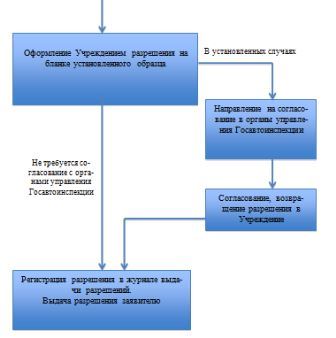 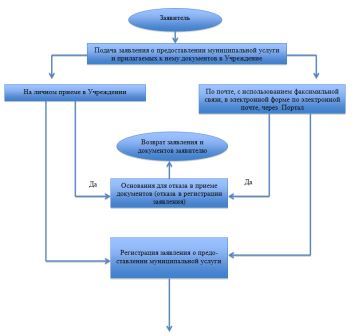 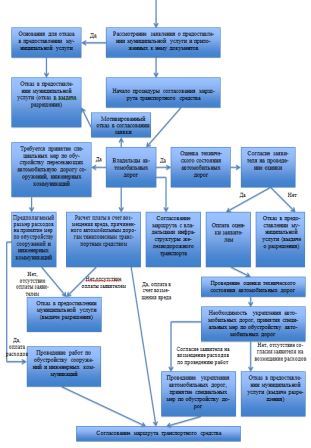 Приложение №4к Административному регламентуЖУРНАЛ РЕГИСТРАЦИИЗАЯВЛЕНИЙ НА ВЫДАЧУ РАЗРЕШЕНИЯ НА ДВИЖЕНИЕ ПО АВТОМОБИЛЬНЫМ ДОРОГАМ ТЯЖЕЛОВЕСНОГО И (ИЛИ) КРУПНОГАБАРИТНОГО ТРАНСПОРТНОГО СРЕДСТВАПриложение №5к Административному регламентуЖУРНАЛ РЕГИСТРАЦИИВЫДАННЫХ РАЗРЕШЕНИЙ НА ДВИЖЕНИЕ ПО АВТОМОБИЛЬНЫМ ДОРОГАМ ТЯЖЕЛОВЕСНОГО И (ИЛИ) КРУПНОГАБАРИТНОГО ТРАНСПОРТНОГО СРЕДСТВААДМИНИСТРАЦИЯМУНИЦИПАЛЬНОГО РАЙОНА СЕРГИЕВСКИЙСАМАРСКОЙ ОБЛАСТИПОСТАНОВЛЕНИЕ24 июня  2019г.                                                                                                                                                                                                                   №816Об утверждении Административного регламента предоставления Муниципальным казенным учреждением «Управление заказчика-застройщика, архитектуры и градостроительства» муниципального района Сергиевский Самарской области муниципальной услуги «Выдача градостроительных планов земельных участков для проектирования объектов капитального строительства» в новой редакцииВ целях обеспечения принципа открытости и общедоступности информации о предоставлении муниципальных услуг населению и приведении нормативных правовых актов органов местного самоуправления муниципального района Сергиевский в соответствие с действующим законодательством Администрация муниципального района Сергиевский, руководствуясь Федеральным законом от 06.10.2003 г. № 131-ФЗ «Об общих принципах организации местного самоуправления в Российской Федерации», Федеральным законом от 27.07.2010 г. № 210-ФЗ «Об организации предоставления государственных и муниципальных услуг», Постановлением Главы администрации муниципального района Сергиевский от 19.05.2014 г. № 590 «Об утверждении Реестра муниципальных услуг муниципального района Сергиевский»ПОСТАНОВЛЯЕТ:1. Утвердить Административный регламент предоставления Муниципальным казенным учреждением «Управление заказчика-застройщика, архитектуры и градостроительства» муниципального района Сергиевский муниципальной услуги «Выдача градостроительных планов земельных участков для проектирования объектов капитального строительства» в новой редакции (Приложение № 1 к настоящему Постановлению).2. Признать утратившими силу Постановления администрации муниципального района Сергиевский Самарской области:1)  № 434 от 27.04.2017 г. «Об утверждении Административного регламента предоставления администрацией муниципального района Сергиевский муниципальной услуги «Выдача градостроительных планов земельных участков для проектирования объектов капитального строительства»;2) № 953 от 08.08.2017 г. «О внесении изменений в Приложение № 1 к Постановлению администрации муниципального района Сергиевский № 434 от 27.04.2017 года «Об утверждении административного регламента предоставления администрацией муниципального района Сергиевский муниципальной услуги «Выдача градостроительных планов земельных участков для проектирования объектов капитального строительства»;3) № 75 от 16.01.2019 г. «О внесении изменений в Постановление администрации муниципального района Сергиевский № 434 от 27.04.2017 года «Об утверждении административного регламента предоставления администрацией муниципального района Сергиевский муниципальной услуги «Выдача градостроительных планов земельных участков для проектирования объектов капитального строительства».3. Муниципальному казенному учреждению «Управление заказчика-застройщика, архитектуры и градостроительства» муниципального района Сергиевский Самарской области руководствоваться в работе настоящим постановлением.4.	Опубликовать настоящее постановление в газете «Сергиевский вестник».5.	Настоящее постановление вступает в силу со дня его официального опубликования.6.	Контроль за выполнением настоящего постановления возложить на Руководителя муниципального казенного учреждения «Управления заказчика-застройщика, архитектуры и градостроительства»  муниципального  района Сергиевский  Самарской области      Астапову Е.А.Глава муниципального района СергиевскийСамарской областиА.А. ВеселовПриложение №1к постановлению администрациимуниципального района Сергиевский№816 от  «24» июня 2019г.Административный регламентпредоставления Муниципальным казенным учреждением «Управление заказчика-застройщика, градостроительства и архитектуры» муниципального района Сергиевский муниципальной услуги «Выдача градостроительных планов земельных участков для проектирования объектов капитального строительства» (в редакции постановлений администрации муниципального района Сергиевский Самарской области № 953 от 08.08.2017 г., № 75 от 16.01.2019 г.)1.	Общие положения1.1. Административный регламент предоставления Муниципальным казенным учреждением «Управление заказчика-застройщика, градостроительства и архитектуры» муниципального района Сергиевский муниципальной услуги (далее - Учреждение) «Выдача градостроительных планов земельных участков для проектирования объектов капитального строительства на территории муниципального образования» (далее – Административный регламент) разработан в целях повышения качества предоставления муниципальной услуги по выдаче градостроительных планов земельных участков для проектирования объектов капитального строительства на территории муниципального района Сергиевский (далее – муниципальная услуга) и определяет сроки и последовательность действий (административных процедур) при предоставлении муниципальной услуги.1.2. Получателями муниципальной услуги являются юридические лица независимо от их организационно-правовых форм, индивидуальные предприниматели и иные физические лица.Заявителями и лицами, выступающими от имени заявителей – юридических и физических лиц в ходе предоставления муниципальной услуги, являются руководитель юридического лица, уполномоченное должностное лицо или уполномоченный представитель юридического лица, физическое лицо или его уполномоченный представитель (далее – заявители).1.3. Порядок информирования о правилах предоставления муниципальной услуги.Информирование о правилах предоставления муниципальной услуги осуществляют администрация муниципального района Сергиевский, муниципальное бюджетное учреждение «Многофункциональный центр предоставления государственных и муниципальных услуг» муниципального района Сергиевский Самарской области (далее – МФЦ), муниципальное казенное учреждение «Управление заказчика-застройщика, архитектуры и градостроительства» муниципального района Сергиевский.1.3.1. Местонахождение администрации:446540, Самарская область, Сергиевский район, с. Сергиевск, ул. Ленина, 22.График работы администрации (время местное):Понедельник-четверг – с 8.00 до 17.00Пятница – с 8.00 до 16.00Предпраздничные дни – с 8.00 до 16.00Суббота, воскресенье – выходные дниПерерыв на обед – с 12.00 до 13.00Справочные телефоны администрации:8(84655) 2-18-05 (приемная Главы администрации), факс 8(84655) 2-11-72.Адрес электронной почты администрации:adm2@samtel.ru.1.3.2.  Местонахождение муниципального казенного учреждения «Управление заказчика-застройщика, архитектуры и градостроительства» муниципального района Сергиевский: 446540, Самарская область, Сергиевский район, с. Сергиевск, ул. Ленина, 15А.Почтовый адрес: 446540, Самарская область, Сергиевский район, с. Сергиевск, ул. Ленина, 15А.График работы (время местное):Понедельник-четверг – с 8.00 до 17.00Пятница – с 8.00 до 16.00Предпраздничные дни – с 8.00 до 16.00Суббота, воскресенье – выходные дниПерерыв на обед – с 12.00 до 13.00Справочные телефоны: 8(84655) 2-16-40, 2-11-43.Адрес электронной почты: uzzadm@yandex.ru.1.3.3. Местонахождение МФЦ: 446540, Самарская область, Сергиевский район, с. Сергиевск, ул. Ленина, 15А.График работы МФЦ (время местное):Понедельник, вторник, среда – с 9.00 до 18.00Четверг – с 10.00 до 20.00Пятница – с 9.00 до 17.00Суббота – с 9.00 до 13.00Воскресенье – выходной день.Справочные телефоны МФЦ:8(84655) 2-22-82, 2-21-23, 2-11-89.Адрес электронной почты МФЦ:www.mfc63.rf.1.3.4. Информация о местонахождении, графике работы и справочных телефонах администрации, Учреждения, МФЦ, а также о порядке предоставления муниципальной услуги и перечне документов, необходимых для ее получения, размещается:на официальном интернет-сайте администрации муниципального района Сергиевский:www.sergievsk.ru.в федеральной государственной информационной системе «Единый портал государственных и муниципальных услуг (функций)» (далее – Единый портал государственных и муниципальных услуг) (http://www.gosuslugi.ru),в региональной системе Единого портала государственных и муниципальных услуг «Портал государственных и муниципальных услуг Самарской области» (далее – Портал государственных и муниципальных услуг Самарской области) - http://www.pgu.samregion.ru и http://www.uslugi.samregion.ru;на информационных стендах в помещении приема заявлений в Учреждении, МФЦ;по указанным в предыдущем пункте номерам телефонов администрации, Учреждения, МФЦ.Информация о местах нахождения и графике работы МФЦ, находящихся на территории Самарской области, адресах электронной почты и официальных сайтов МФЦ приведена в сети Интернет по адресу: www.mfc63.rf.1.3.5. Информирование о правилах предоставления муниципальной услуги могут проводиться в следующих формах:индивидуальное личное консультирование;индивидуальное консультирование по почте (по электронной почте);индивидуальное консультирование по телефону;публичное письменное информирование;публичное устное информирование.1.3.6. Индивидуальное личное консультирование.Время ожидания лица, заинтересованного в получении консультации при индивидуальном личном консультировании, не может превышать 15 минут.Индивидуальное личное консультирование одного лица должностным лицом Учреждения не может превышать 20 минут.В случае, если для подготовки ответа требуется время, превышающее 20 минут, должностное лицо Учреждения, осуществляющее индивидуальное личное консультирование, может предложить лицу, обратившемуся за консультацией, обратиться за необходимой информацией в письменном виде либо назначить другое удобное для обратившегося за консультацией лица время для индивидуального личного консультирования.1.3.7. Индивидуальное консультирование по почте (по электронной почте).При индивидуальном консультировании по почте (по электронной почте) ответ на обращение лица, заинтересованного в получении консультации, направляется либо по почте, либо по электронной почте на указанный адрес (адрес электронной почты) обратившегося за консультацией лица в десятидневный срок со дня регистрации обращения.1.3.8. Индивидуальное консультирование по телефону.Ответ на телефонный звонок должен начинаться с информации о наименовании органа, в который позвонил гражданин, фамилии, имени, отчестве (последнее – при наличии) и должности должностного лица Учреждения, осуществляющего индивидуальное консультирование по телефону.Время разговора не должно превышать 10 минут.В том случае, если должностное лицо Учреждения, осуществляющее консультирование по телефону, не может ответить на вопрос, связанный с предоставлением муниципальной услуги, по существу, оно обязано проинформировать позвонившее лицо об организациях, которые располагают необходимыми сведениями.1.3.9. Публичное письменное информирование.Публичное письменное информирование осуществляется путем размещения информационных материалов на стендах в местах предоставления муниципальной услуги, публикации информационных материалов в средствах массовой информации, размещения информационных материалов на официальном сайте администрации и на Едином портале государственных и муниципальных услуг и Портале государственных и муниципальных услуг Самарской области.1.3.10. Публичное устное информирование.Публичное устное информирование осуществляется уполномоченным должностным лицом Учреждения с привлечением средств массовой информации.1.3.11. Должностные лица, участвующие в предоставлении муниципальной услуги, при ответе на обращения граждан и организаций обязаны:уважительно относиться к лицам, обратившимся за консультацией. Во время личного консультирования и консультирования по телефону необходимо произносить слова четко, избегать параллельных разговоров с окружающими людьми и не прерывать разговор по причине поступления звонка на другой аппарат. В конце личного консультирования и консультирования по телефону должностное лицо, осуществляющее консультирование, должно кратко подвести итоги и перечислить меры, которые надо принять (кто именно, когда и что должен сделать) в целях предоставления муниципальной услуги;давать в простой, доступной форме ответы на письменные обращения при осуществлении консультирования по почте (по электронной почте), содержащие ответы на поставленные вопросы, должность, фамилию и инициалы должностного лица, подписавшего ответ, номер телефона и фамилию исполнителя (должностного лица Учреждения, подготовившего ответ).Должностное лицо не вправе осуществлять консультирование обратившихся за консультацией лиц, выходящее за рамки информирования о стандартных процедурах и условиях предоставления муниципальной услуги и влияющее прямо или косвенно на индивидуальные решения обратившихся за консультацией лиц.1.3.12. На стендах в местах предоставления муниципальной услуги размещаются следующие информационные материалы:исчерпывающая информация о порядке предоставления муниципальной услуги (в том числе блок-схема, наглядно отображающая алгоритм прохождения административных процедур);извлечения из текста настоящего Административного регламента и приложения к нему;исчерпывающий перечень органов государственной власти, органов местного самоуправления, участвующих в предоставлении муниципальной услуги, с указанием предоставляемых ими документов;последовательность обращения в органы государственной власти, органы местного самоуправления, участвующие в предоставлении муниципальной услуги;месторасположение, график (режим) работы, номера телефонов, адреса официальных сайтов в сети Интернет и электронной почты органов, в которых заинтересованные лица могут получить документы, необходимые для предоставления муниципальной услуги;схема размещения должностных лиц Учреждения и режим приема ими лиц, заинтересованных в получении консультации, заявителей; номера кабинетов, фамилии, имена, отчества (последние – при наличии) и должности соответствующих должностных лиц;извлечения из нормативных правовых актов по наиболее часто задаваемым вопросам;перечень документов, представляемых заявителем, и требования, предъявляемые к этим документам;формы документов для заполнения, образцы заполнения документов;перечень оснований для отказа в предоставлении муниципальной услуги;порядок обжалования решения, действий или бездействия должностных лиц, участвующих в предоставлении муниципальной услуги.Тексты перечисленных информационных материалов печатаются удобным для чтения шрифтом (размер не менее 14), без исправлений, наиболее важные места выделяются полужирным шрифтом.1.3.13. На официальном сайте администрации в сети Интернет размещаются следующие информационные материалы:полное наименование и полный почтовый адрес администрации;справочные телефоны, по которым можно получить консультацию о правилах предоставления муниципальной услуги;адрес электронной почты администрации;полный текст настоящего Административного регламента с приложениями к нему;информационные материалы, содержащиеся на стендах в местах предоставления муниципальной услуги.1.3.14. На Едином портале государственных и муниципальных услуг и Портале государственных и муниципальных услуг Самарской области размещается информация:полное наименование и полный почтовый адрес администрации;справочные телефоны, по которым можно получить консультацию по порядку предоставления муниципальной услуги;адрес электронной почты администрации;порядок получения информации заинтересованными лицами по вопросам предоставления муниципальной услуги, сведений о результате предоставления муниципальной услуги.1.3.15. В залах обслуживания МФЦ устанавливаются интернет-киоски, содержащие справочно-информационные и поисковые системы для самостоятельного использования посетителями с целью получения установленной информации и справок. Правила работы с ними, а также фамилия, имя, отчество должностного лица, ответственного за работу интернет-киоска, размещаются на информационном стенде в непосредственной близости от места расположения интернет-киоска.2.	Стандарт предоставления муниципальной услуги2.1. Наименование муниципальной услуги: «Выдача градостроительных планов земельных участков для проектирования объектов капитального строительства на территории муниципального образования».2.2. Наименование органа (организации) предоставляющего муниципальную услугу –Муниципальное казенное учреждение «Управление заказчика-застройщика, архитектуры и градостроительства» муниципального района Сергиевский (в части реализации отдельных административных процедур настоящего Административного регламента – администрация муниципального района Сергиевский).Предоставление муниципальной услуги осуществляется в МФЦ в части приема документов, необходимых для предоставления муниципальной услуги, доставки документов в Учреждение.При предоставлении муниципальной услуги осуществляется взаимодействие с:федеральным органом исполнительной власти, уполномоченным Правительством Российской Федерации на осуществление государственного кадастрового учета, государственной регистрации прав, ведение Единого государственного реестра недвижимости и предоставление сведений, содержащихся в Едином государственном реестре недвижимости (далее – орган регистрации прав);организациями, осуществляющими эксплуатацию сетей инженерно-технического обеспечения.2.3. Результатом предоставления муниципальной услуги являются:утверждение градостроительного плана земельного участка;отказ в выдаче градостроительного плана земельного участка.2.4. Муниципальная услуга предоставляется в течении двадцати рабочих дней после получения заявления о выдаче градостроительного плана земельного участка.2.5. Правовыми основаниями для предоставления муниципальной услуги являются:Земельный кодекс Российской Федерации от 25.10.2001 № 136-ФЗ;Федеральный закон от 25.10.2001 № 137-ФЗ «О введении в действие Земельного кодекса Российской Федерации»;Градостроительный кодекс Российской Федерации от 29.12.2004         № 190-ФЗ;Федеральный закон от 06.10.2003 № 131-ФЗ «Об общих принципах организации местного самоуправления в Российской Федерации»;Федеральный закон от 27.07.2010 № 210-ФЗ «Об организации предоставления государственных и муниципальных услуг»;Постановление Правительства Российской Федерации от 13.02.2006      № 83 «Об утверждении Правил определения и предоставления технических условий подключения объекта капитального строительства к сетям инженерно-технического обеспечения и Правил подключения объекта капитального строительства к сетям инженерно-технического обеспечения»;Приказ Министерства строительства и жилищно-коммунального хозяйства Российской Федерации от 25.04.2017 № 741/пр «Об утверждении формы градостроительного плана земельного участка и порядка ее заполнения»;Приказ Министерства регионального развития Российской Федерации от 11.08.2006 № 93 «Об утверждении Инструкции о порядке заполнения формы градостроительного плана земельного участка»;Закон Самарской области от 03.10.2014 № 89-ГД «О предоставлении в Самарской области государственных и муниципальных услуг по экстерриториальному принципу»;Соглашение о делегировании осуществления полномочий сельских и городского поселений на уровень муниципального района;настоящий Административный регламент.С текстами федеральных законов, указов и распоряжений Президента Российской Федерации можно ознакомиться на Официальном интернет-портале правовой информации (www.pravo.gov.ru). На Официальном интернет-портале правовой информации могут быть размещены (опубликованы) правовые акты Правительства Российской Федерации, других государственных органов исполнительной власти Российской Федерации, законы и иные правовые акты Самарской области.2.6. Для получения муниципальной услуги заявитель самостоятельно представляет в Учреждение, в отношении которого запрашивается градостроительный план земельного участка, или в МФЦ следующие документы:1) заявление о выдаче градостроительного плана земельного участка (далее – заявление) по форме согласно Приложению № 1 к Административному регламенту;2) документ, подтверждающий полномочия представителя заявителя, в случае, если с заявлением о предоставлении муниципальной услуги обращается представитель заявителя.2.6.1. При предоставлении муниципальной услуги МКУ «Управление заказчика-застройщика, архитектуры и градостроительства» муниципального района Сергиевский, МФЦ не вправе требовать от заявителя:1) представления документов и информации или осуществления действий, представление или осуществление которых не предусмотрено нормативными правовыми актами, регулирующими отношения, возникающие в связи с предоставлением муниципальной услуги;2) представления документов и информации, в том числе подтверждающих внесение заявителем платы за предоставление муниципальной услуги, которые находятся в распоряжении органов, предоставляющих муниципальные услуги, иных государственных органов, органов местного самоуправления либо подведомственных государственным органам или органам местного самоуправления организаций, участвующих в предоставлении государственных и муниципальных услуг, в соответствии с нормативными правовыми актами Российской Федерации, нормативными правовыми актами Самарской области, муниципальными правовыми актами, за исключением документов, включенных в определенный частью 6 статьи 7  Федерального закона от 27.07.2010 № 210-ФЗ «Об организации предоставления государственных и муниципальных услуг» (далее – Федеральный закон) перечень документов. Заявитель вправе представить указанные документы и информацию в органы, предоставляющие муниципальные услуги, по собственной инициативе;3) осуществления действий, в том числе согласований, необходимых для получения муниципальной услуги и связанных с обращением в иные государственные органы, органы местного самоуправления, организации, за исключением получения услуг и получения документов и информации, предоставляемых в результате предоставления таких услуг, включенных в перечни, указанные в части 1 статьи 9 Федерального закона;4) представления документов и информации, отсутствие и (или) недостоверность которых не указывались при первоначальном отказе в приеме документов, необходимых для предоставления муниципальной услуги, либо в предоставлении муниципальной услуги, за исключением следующих случаев:а) изменение требований нормативных правовых актов, касающихся предоставления муниципальной услуги, после первоначальной подачи заявления о предоставлении муниципальной услуги;б) наличие ошибок в заявлении о предоставлении муниципальной услуги и документах, поданных заявителем после первоначального отказа в приеме документов, необходимых для предоставления муниципальной услуги, либо в предоставлении муниципальной услуги и не включенных в представленный ранее комплект документов;в) истечение срока действия документов или изменение информации после первоначального отказа в приеме документов, необходимых для предоставления муниципальной услуги, либо в предоставлении муниципальной услуги;г) выявление документально подтвержденного факта (признаков) ошибочного или противоправного действия (бездействия) должностного лица органа, предоставляющего муниципальную услугу, муниципального служащего, работника МФЦ, работника организации, предусмотренной частью 1.1 статьи 16 Федерального закона, при первоначальном отказе в приеме документов, необходимых для предоставления муниципальной услуги, либо в предоставлении муниципальной услуги, о чем в письменном виде за подписью руководителя органа, предоставляющего муниципальную услугу, руководителя МФЦ при первоначальном отказе в приеме документов, необходимых для предоставления муниципальной услуги, либо руководителя организации, предусмотренной частью 1.1 статьи 16 Федерального закона, уведомляется заявитель, а также приносятся извинения за доставленные неудобства.2.7. Документами и информацией, необходимыми в соответствии с нормативными правовыми актами для предоставления муниципальной услуги, которые находятся в распоряжении иных органов и организаций и запрашиваются Учреждением в органах (организациях), в распоряжении которых они находятся, если заявитель не представил такие документы и информацию самостоятельно, являются:1) выписка из Единого государственного реестра недвижимости о правах на земельный участок и (или) находящийся на нем объект (объекты) капитального строительства;2)  сведения, внесенные в государственный кадастр недвижимости (Единый государственный реестр недвижимости):кадастровая выписка о земельном участке;кадастровый план территории, в границах которой расположен земельный участок;кадастровый(ые) паспорт(а) здания(ий), сооружения(ий), объекта(ов) незавершённого строительства, расположенных на земельном участке (при наличии таких объектов на земельном участке);3) проект планировки территории (если утверждался);4) проект межевания территории или проект межевания территории в составе проекта планировки территории (если утверждался).В случае если данные документы Заявителем не представлены, орган, предоставляющий муниципальную услугу, самостоятельно запрашивает документы (их копии или содержащиеся в них сведения), подлежащие представлению, в рамках межведомственного информационного взаимодействия, в органах государственной власти, органах местного самоуправления либо подведомственных органам государственной власти или органам местного самоуправления организациях, в распоряжении которых находятся данные документы (их копии или содержащиеся в них сведения), в соответствии с нормативными правовыми актами Российской Федерации, нормативными правовыми актами субъектов Российской Федерации, муниципальными правовыми актами.2.8. Документами, рекомендуемыми к представлению заявителем, но не обязательными к такому представлению, являются:1) выполненная не позднее, чем за один год до подачи заявления, топографическая съемка земельного участка, в отношении которого предполагается подготовка градостроительного плана земельного участка, а также прилегающей к данному земельному участку территории;2) информация о технических условиях подключения (технологического присоединения) предполагаемых к созданию на земельном участке, в отношении которого запрашивается градостроительный план земельного участка, объектов к сетям инженерно-технического обеспечения (в случае, если такой земельный участок находится в частной собственности).Непредставление заявителем предусмотренных настоящим пунктом документов не является основанием для отказа в предоставлении муниципальной услуги.2.9. Основания для отказа в приеме документов, необходимых для предоставления муниципальной услуги, отсутствуют.2.10. Основаниями для отказа в предоставлении муниципальной услуги являются:1) подача заявления от имени заявителя не уполномоченным лицом;2)непредставление или представление неполного комплекта документов заявителем, предусмотренных в пункте 2.6 настоящего административного регламента, обязанность по представлению которых возложена на Заявителя;3) предоставление заявителем недостоверных сведений - в заявлении и прилагаемых документах имеются недостоверные и (или) противоречивые сведения, подчистки, приписки, зачеркнутые слова (цифры), повреждения, не позволяющие однозначно истолковать их содержание, не поддающиеся прочтению;4) обращение заявителя за муниципальной услугой в не уполномоченный орган;5) отсутствие информации, позволяющей идентифицировать границы земельного участка (отсутствие в государственной кадастре недвижимости(Едином государственном реестре недвижимости) сведений о координатах характерных точек границ земельного участка; отсутствие в проекте межевания территории границ земельного участка, в отношении которого подано заявление о предоставлении муниципальной услуги).2.11. Предоставление муниципальной услуги осуществляется бесплатно.2.12. Максимальный срок ожидания в очереди при подаче документов, а также при получении результата предоставления муниципальной услуги составляет не более 15 минут.2.13. Регистрация запроса (заявления) о предоставлении муниципальной услуги, поступившего в письменной форме на личном приёме заявителя или по почте, в электронной форме осуществляется в день его поступления в Учреждение.При поступлении в Учреждение запроса (заявления) о предоставлении муниципальной услуги в письменной форме в нерабочий или праздничный день, регистрация заявления осуществляется в первый рабочий день, следующий за нерабочим или праздничным днем.2.14. Месторасположение  помещения, в котором предоставляется муниципальная услуга, должно определяться с учетом пешеходной доступности от остановок общественного транспорта. Помещения, в которых предоставляется муниципальная услуга, для удобства заявителей размещаются на нижних, предпочтительнее на первых этажах здания.Приём заявителей осуществляется в специально выделенных для этих целей помещениях (присутственных местах). Присутственные места размещаются в здании уполномоченного органа и включают места для информирования, ожидания и приема заявителей, места для заполнения запросов (заявлений).Присутственные места уполномоченного органа оборудуются:противопожарной системой и средствами пожаротушения;системой оповещения о возникновении чрезвычайной ситуации;системой охраны.Вход и выход из помещений оборудуются соответствующими указателями с автономными источниками бесперебойного питания.Места ожидания должны соответствовать комфортным условиям для заявителей и оптимальным условиям работы должностных лиц. Места ожидания в очереди на предоставление или получение документов оборудуются стульями, кресельными секциями, скамьями (банкетками). Количество мест ожидания определяется исходя из фактической нагрузки и возможностей для их размещения в здании, но не может составлять менее 10 мест. В местах ожидания организуется предварительная дистанционная запись заинтересованных лиц на приём по вопросам предоставления муниципальной услуги по телефону.Места для заполнения запросов (заявлений) оборудуются стульями, столами (стойками) и обеспечиваются образцами заполнения документов, информацией о перечне документов, необходимых для предоставления муниципальной услуги, бланками запросов (заявлений) и канцелярскими принадлежностями.Места информирования, предназначенные для ознакомления заявителей с информационными материалами о предоставлении муниципальной услуги, оборудуются информационными стендами, на которых размещается информация, указанная в пунктах 1.3.11настоящего Административного регламента.Входы в помещения оборудуются пандусами, расширенными проходами, позволяющими обеспечить беспрепятственный доступ инвалидов, включая инвалидов, использующих кресла-коляски. Центральный вход в помещения оборудуется информационной табличкой (вывеской), содержащей соответствующее наименование, с использованием укрупненного шрифта и плоско-точечного шрифта Брайля.При технической невозможности обеспечения доступности помещения (здания), в котором предоставляется муниципальная услуга, для инвалидов по согласованию с общественной организацией инвалидов, на подготовленного сотрудника уполномоченного органа по предоставлению муниципальной услуги, административно-распорядительным актом возлагается обязанность по предоставлению муниципальной услуги по месту жительства инвалида или в дистанционном режиме.Для инвалидов по зрению обеспечивается дублирование необходимой для ознакомления зрительной информации, а также надписей, знаков и иной текстовой и графической информации знаками, выполненными укрупненным шрифтом и рельефно-точечным шрифтом Брайля. Для инвалидов по слуху обеспечивается дублирование необходимой для ознакомления звуковой информации текстовой и графической информацией (бегущей строкой).На парковке должны быть предусмотрены не менее 10 процентов мест (но не менее 1 места) для бесплатной парковки транспортных средств, управляемых инвалидами, а также перевозящих таких инвалидов и (или) детей-инвалидов. Указанные места для парковки не должны занимать иные транспортные средства.2.15. Показателями доступности и качества предоставления муниципальной услуги являются:- количество взаимодействий заявителя с должностными лицами Учреждения при предоставлении муниципальной услуги и их продолжительность;- доля случаев предоставления муниципальной услуги с нарушением установленного срока в общем количестве исполненных заявлений о предоставлении муниципальной услуги;- доля жалоб заявителей, поступивших в порядке досудебного обжалования решений, принимаемых в ходе предоставления муниципальной услуги, и действий (бездействий) должностных лиц в общем количестве обращений по вопросам предоставления муниципальной услуги;- доля нарушений исполнения настоящего Административного регламента, иных нормативных правовых актов, выявленных по результатам проведения контрольных мероприятий в соответствии с разделом 4 настоящего Административного регламента, в общем количестве исполненных заявлений о предоставлении муниципальных услуг;- снижение максимального срока ожидания в очереди при подаче запроса (заявления) и получении результата предоставления муниципальной услуги.2.16. Информация о предоставляемой муниципальной услуге, формы запросов (заявлений) могут быть получены с использованием ресурсов в сети Интернет, указанных в пункте 1.3.3 настоящего Административного регламента.2.17. Запрос (заявление) и документы, предусмотренные  пунктом 2.6 настоящего Административного регламента, могут быть поданы заявителем в уполномоченный орган лично либо с использованием Единого портала государственных и муниципальных услуг, или Портала государственных и муниципальных услуг Самарской области, или официальных сайтов уполномоченных органов либо через должностных лиц МФЦ, с которыми у уполномоченных органов заключены соглашения о взаимодействии.Предоставление муниципальной услуги в электронной форме, в том числе подача заявителем заявления и документов или заявления об электронной записи в электронной форме с использованием Единого портала государственных и муниципальных услуг, осуществляется в соответствии с законодательством Российской Федерации и законодательством Самарской области. Состав административных процедур, предоставляемых в электронном виде, а также действий заявителя по получению информации о предоставлении муниципальной услуги в электронном виде определяется в соответствии с содержанием этапов перехода на предоставление муниципальной услуги в электронном виде.2.18. Запросы о предоставлении документов (информации), указанных в пункте 2.7 настоящего Административного регламента, и ответы на них направляются в форме электронного документа с использованием единой системы межведомственного электронного взаимодействия.2.19. Отказ в приеме документов, необходимых для предоставления муниципальной услуги, либо отказ в предоставлении муниципальной услуги не препятствует повторному обращению Заявителя после устранения причины, послужившей основанием для отказа в приеме документов либо в предоставлении муниципальной услуги, указанной в уведомлении об отказе, при этом специалист уполномоченного органа не вправе требовать от Заявителя представления документов и информации, отсутствие и (или) недостоверность которых не указывались при первоначальном отказе в приеме документов, необходимых для предоставления муниципальной услуги, либо в предоставлении муниципальной услуги, за исключением следующих случаев:а) изменение требований нормативных правовых актов, касающихся предоставления муниципальной услуги, после первоначальной подачи заявления о предоставлении муниципальной услуги;б) наличие ошибок в заявлении о предоставлении муниципальной услуги и документах, поданных Заявителем после первоначального отказа в приеме документов, необходимых для предоставления муниципальной услуги, либо в предоставлении муниципальной услуги и не включенных в представленный ранее комплект документов;в) истечение срока действия документов или изменение информации после первоначального отказа в приеме документов, необходимых для предоставления муниципальной услуги, либо в предоставлении муниципальной услуги;г) выявление документально подтвержденного факта (признаков) ошибочного или противоправного действия (бездействия) должностного лица уполномоченного  органа, муниципального служащего, работника МФЦ при первоначальном отказе в приеме документов, необходимых для предоставления муниципальной услуги, либо в предоставлении муниципальной услуги, о чем в письменном виде за подписью руководителя уполномоченного органа, руководителя МФЦ при первоначальном отказе в приеме документов, необходимых для предоставления муниципальной услуги, уведомляется Заявитель, а также приносятся извинения за доставленные неудобства.3. Состав, последовательность и сроки выполнения административных процедур, требования к порядку их выполнения, в том числе особенности выполнения административных процедурв электронной форме3.1. Предоставление муниципальной услуги включает в себя следующие административные процедуры:- приём заявления и иных документов, необходимых для предоставления муниципальной услуги, при личном обращении заявителя;- прием документов при обращении по почте либо в электронной форме;- прием заявления и иных документов, необходимых для предоставления муниципальной услуги, на базе МФЦ, работа с документами в МФЦ;- формирование и направление межведомственных запросов, а также запросов в организации, осуществляющие эксплуатацию сетей инженерно-технического обеспечения;- принятие решения о предоставлении муниципальной услуги или об отказе в её предоставлении и выдача (направление) заявителю документов.Блок-схема административных процедур приведена в Приложении № 2 к настоящему Административному регламенту.Приём заявления и иных документов, необходимых для предоставления муниципальной услуги, при личном обращении заявителя3.2. Основанием (юридическим фактом) начала выполнения административной процедуры является обращение заявителя за предоставлением муниципальной услуги в Учреждение с соответствующим запросом (заявлением) и документами, необходимыми для предоставления муниципальной услуги.3.3. Должностным лицом, осуществляющим административную процедуру, является должностное лицо, уполномоченное на прием заявления и документов для предоставления муниципальной услуги(далее – должностное лицо, ответственное за прием запроса и документов).3.4. Должностное лицо, ответственное за прием запроса и документов:1) осуществляет прием запроса (заявления) и документов;2) проверяет документы представленные заявителем, исходя из требований пункта 2.6 настоящего Административного регламента, и формирует комплект документов, представленных заявителем;3) регистрирует запрос (заявление) в журнале регистрации входящих документов. Под регистрацией в журнале регистрации входящих документов понимается как регистрация запроса на бумажном носителе, так и регистрация в используемой в Учреждении системе электронного документооборота, обеспечивающей сохранность сведений о регистрации документов. Учреждение вправе избрать одну из указанных форм регистрации запроса.3.5. Если при проверке представленных заявителем документов, исходя из требований пункта 2.6 настоящего Административного регламента, должностное лицо, ответственное за прием запроса и документов, выявляет, что документы, представленные заявителем для получения муниципальной услуги, не соответствуют установленным настоящим Административным регламентом требованиям, оно уведомляет заявителя о выявленных недостатках и предлагает с согласия заявителя устранить недостатки.В случае отказа заявителя от доработки документов, должностное лицо, ответственное за прием запроса и документов, принимает документы, обращая внимание заявителя, что указанные недостатки будут препятствовать предоставлению муниципальной услуги.При желании заявителя устранить препятствия, прервав подачу документов, должностное лицо, ответственное за прием запроса и документов, возвращает документы заявителю.Максимальный срок выполнения действий, предусмотренных настоящим пунктом, составляет 15 минут.3.6. Максимальный срок выполнения административной процедуры, предусмотренной пунктом 3.4 настоящего Административного регламента, составляет 1 рабочий день.3.7. Критерием принятия решения является наличие документов, указанных в пункте 2.6 настоящего Административного регламента, которые заявитель должен представить самостоятельно.3.8. Результатом административной процедуры является прием документов, представленных заявителем.Способом фиксации результата административной процедуры является регистрация запроса (заявления) в журнале регистрации входящих документов.Прием документов при обращении по почте либо в электронной форме3.9. Основанием (юридическим фактом) для начала административной процедуры, является поступление в Учреждение по почте либо в электронной форме с помощью автоматизированных информационных систем заявления о предоставлении муниципальной услуги.При подаче заявления о предоставлении муниципальной услуги в электронном виде через Порталы Заявитель может получить информацию о ходе рассмотрения заявления о предоставлении муниципальной услуги на Порталах.Заявитель может получить результат предоставления муниципальной услуги в электронном виде через Порталы. Для этого в заявлении о предоставлении муниципальной услуги, поданном в электронном виде через Порталы, Заявитель должен указать способ получения результата предоставления муниципальной услуги - в электронном виде через Порталы. В случае если при подаче заявления в электронном виде Заявитель выберет иной способ получения результата предоставления муниципальной услуги - лично или почтовым отправлением, через Порталы Заявителю поступит соответствующее уведомление.3.10. Должностное лицо, ответственное за прием запроса и документов:1) регистрирует поступивший запрос (заявление) в журнале регистрации входящих документов;2) проверяет представленные заявителем документы, исходя из требований пункта 2.6 настоящего Административного регламента;3) уведомляет заявителя по телефону либо подготавливает, подписывает и направляет заявителю по почте на бумажном носителе либо в электронной форме (при наличии электронного адреса) уведомление о регистрации запроса (заявления) о предоставлении муниципальной услуги по форме согласно Приложению № 3 к Административному регламенту. Второй экземпляр уведомления на бумажном носителе хранится вУчреждении;3.11. Максимальный срок административной процедуры не может превышать 1 рабочий день.3.12. Критерием принятия решения является наличие запроса (заявления) и (или) документов, представленных по почте, либо в электронной форме.3.13. Результатом административной процедуры является прием документов, представленных заявителем.Способом фиксации результата административной процедуры является регистрация запроса (заявления) в журнале регистрации входящих документов, уведомление заявителя.Прием заявления и иных документов, необходимых для предоставления муниципальной услуги, на базе МФЦ, работа с документами в МФЦ3.14. Основанием (юридическим фактом) для приема документов на базе МФЦ, является обращение заявителя с запросом (заявлением) и документами, необходимыми для предоставления муниципальной услуги, в МФЦ.3.15. Сотрудник МФЦ, ответственный за прием и регистрацию документов, уточняет предмет обращения заявителя в МФЦ и проверяет соответствие испрашиваемой муниципальной услуги перечню предоставляемых государственных и муниципальных услуг на базе МФЦ.3.16. При получении запроса (заявления) о предоставлении муниципальной услуги и (или) документов, необходимых для предоставления муниципальной услуги, по почте, от курьера или экспресс-почтой сотрудник МФЦ, ответственный за прием и регистрацию документов, регистрирует запрос (заявление) в Электронном журнале.3.17. Сотрудник МФЦ, ответственный за прием и регистрацию документов, при получении заявления о предоставлении муниципальной услуги и (или) документов по почте, от курьера или экспресс-почтой:- передает запрос (заявление) и (или) документы сотруднику МФЦ, ответственному за доставку документов в Учреждение;- составляет и направляет в адрес заявителя расписку о приеме пакета документов согласно Приложению № 4 к Административному регламенту.3.18. При непосредственном обращении заявителя в МФЦ сотрудник МФЦ, ответственный за прием и регистрацию документов, проверяет предоставленные заявителем  документы в соответствии с требованиями пункта 2.6 настоящего Административного регламента. Если представленные документы не соответствуют требованиям пункта 2.6 настоящего Административного регламента, сотрудник МФЦ, ответственный за прием и регистрацию документов, разъясняет заявителю содержание недостатков, выявленных в представленных документах, и предлагает с согласия заявителя устранить недостатки.При согласии заявителя устранить выявленные недостатки сотрудник МФЦ, ответственный за прием и регистрацию документов, прерывает прием и регистрацию документов и возвращает их заявителю для устранения выявленных недостатков.При несогласии заявителя устранить выявленные недостатки сотрудник МФЦ, ответственный за прием и регистрацию документов, разъясняет, что указанное обстоятельство может стать основанием для отказа в предоставлении муниципальной услуги.Сотрудник МФЦ, ответственный за прием и регистрацию документов, регистрирует запрос (заявление) в Электронном журнале, после чего заявлению присваивается индивидуальный порядковый номер и оформляется расписка о приеме документов.Максимальный срок выполнения действий устанавливается МФЦ, но не может превышать 50 минут при представлении документов заявителем при его непосредственном обращении в МФЦ и 2 часов при получении запроса (заявления) о предоставлении муниципальной услуги и (или) документов по почте, от курьера или экспресс-почтой.3.19. Сотрудник МФЦ, ответственный за прием и регистрацию документов передает сотруднику МФЦ, ответственному за формирование дела, принятый при непосредственном обращении заявителя в МФЦ и зарегистрированный запрос (заявление) и представленные заявителем в МФЦ документы.3.20. Сотрудник МФЦ, ответственный за формирование дела, формирует из поступивших документов дело (пакет документов), необходимое для предоставления муниципальной услуги (далее – дело), для передачи в Учреждение.3.21. Дело доставляется в Учреждение сотрудником МФЦ, ответственным за доставку документов. Максимальный срок выполнения данного действия устанавливается соглашением Учреждения о взаимодействии с МФЦ, но не может превышать 1 рабочего дня с момента непосредственного обращения заявителя с запросом (заявлением) и (или) документами в МФЦ или поступления в МФЦ запроса (заявления) о предоставлении муниципальной услуги и (или) документов по почте, от курьера или экспресс-почтой.Должностное лицо уполномоченного органа, ответственное за прием запроса и документов, выдает сотруднику МФЦ, ответственному за доставку документов, расписку о принятии представленных документов. Максимальный срок выполнения действия составляет 10 минут.3.22. Дальнейшее рассмотрение поступившего из МФЦ запроса (заявления) и документов осуществляется Учреждением в порядке, установленном пунктами 3.4, 3.6 – 3.8 Административного регламента.3.23. Критерием приема документов на базе МФЦ является наличие запроса (заявления) и (или) документов, которые заявитель должен представить самостоятельно.3.24. Результатом административной процедуры является доставка в Учреждение запроса (заявления) и представленных заявителем в МФЦ документов.3.25. Способами фиксации результата административной процедуры являются регистрация представленного запроса (заявления) в Электронном журнале, расписка МФЦ, выданная заявителю, о приеме документов, расписка Учреждения о принятии представленных документов для предоставления муниципальной услуги.Формирование и направление межведомственных запросов, а также запросов в организации, осуществляющие эксплуатацию сетей инженерно-технического обеспечения3.26. Основанием (юридическим фактом) начала выполнения административной процедуры по формированию и направлению межведомственных запросов, а также запросов в организации, осуществляющие эксплуатацию сетей инженерно-технического обеспечения, являются соответственно непредставление заявителем документов, указанных в пункте 2.7 настоящего Административного регламента, и отсутствие соответствующих документов (информации, содержащейся в них), предусмотренных абзацем шестым пункта 3.28 настоящего Административного регламента, в распоряжении Учреждения.3.27. Должностным лицом, осуществляющим административную процедуру, является должностное лицо, уполномоченное на формирование и направление межведомственных запросов и запросов в организации, осуществляющие эксплуатацию сетей инженерно-технического обеспечения (далее – должностное лицо, уполномоченное на формирование и направление межведомственных запросов).3.28. Должностное лицо, уполномоченное на формирование и направление межведомственных запросов, готовит и направляет соответствующий запрос в орган регистрации прав, если заявитель не представил:- выписку из Единого государственного реестра недвижимости о правах на земельный участок и (или) находящийся на нем объект (объекты) капитального строительства;- кадастровую выписку о земельном участке;- кадастровый план территории, в границах которой расположен земельный участок;- кадастровый(ые) паспорт(а) здания(ий), сооружения(ий), объекта(ов) незавершённого строительства, расположенных на земельном участке (при наличии таких объектов на земельном участке).Должностное лицо, уполномоченное на формирование и направление межведомственных запросов, в случае отсутствия в распоряжении Учреждения сведений о технических условиях подключения (технологического присоединения) предполагаемых к созданию на земельном участке, в отношении которого запрашивается градостроительный план земельного участка, объектов к сетям инженерно-технического обеспечения (в случае, если такой земельный участок находится в  государственной или муниципальной собственности)осуществляет следующие действия:1) на основании схем существующего и планируемого размещения объектов капитального строительства в области тепло-, водоснабжения и водоотведения федерального, регионального и местного значения, схем тепло-, водоснабжения и водоотведения, а также с учетом инвестиционных программ организаций, осуществляющих эксплуатацию сетей инженерно-технического обеспечения, определяет организации, осуществляющие эксплуатацию сетей инженерно-технического обеспечения, в которые должны быть направлены запросы о получении сведений о технических условиях;2) обеспечивает подготовку и направление запросов в организации, осуществляющие эксплуатацию сетей инженерно-технического обеспечения, к которым планируется подключение объектов капитального строительства, в соответствии с Приложением № 5 к Административному регламенту.3.29. Направление межведомственных запросов в предусмотренные в пункте 3.28 Административного регламента органы (организации) осуществляется через систему межведомственного электронного взаимодействия, по иным электронным каналам или по факсу. В исключительных случаях допускается направление запросов и получение ответов на эти запросы посредством почтовой связи.Предельный срок для подготовки и направления межведомственных запросов в соответствии с настоящим пунктом и пунктами 3.31 и 3.32 Административного регламента составляет 3 рабочих дня со дня регистрации заявления при отсутствии оснований для отказа в предоставлении муниципальной услуги, предусмотренных пунктом 2.10 настоящего Административного регламента, установленных соответствующим должностным лицом без направления межведомственных запросов.Предельный срок для подготовки и направления запросов в организации, осуществляющие эксплуатацию сетей инженерно-технического обеспечения, составляет не более 1рабочего дня со дня получения должностным лицом, уполномоченным на формирование и направление межведомственных запросов, ответов на межведомственные вопросы при отсутствии оснований для отказа в предоставлении муниципальной услуги, предусмотренных пунктом 2.10 настоящего Административного регламента.3.30. Предельный срок для ответов на межведомственные запросы составляет 5 рабочих дней со дня поступления запроса в соответствующий орган.Испрашиваемая информация и (или) документы предоставляются в порядке, указанном в технологической карте межведомственного взаимодействия муниципальной услуги.3.31. Направление межведомственного запроса в бумажном виде допускается только в случае невозможности направления межведомственных запросов в электронной форме в связи с подтвержденной технической недоступностью или неработоспособностью веб-сервисов администрации либо неработоспособностью каналов связи, обеспечивающих доступ к сервисам.3.32. Направление межведомственного запроса на бумажном носителе должностным лицом осуществляется одним из следующих способов:почтовым отправлением;курьером, под расписку.В данном случае межведомственный запрос должен содержать следующие сведения:1) наименование уполномоченного органа, направляющей межведомственный запрос;2) наименование органа, в адрес которого направляется межведомственный запрос;3) наименование муниципальной услуги, для предоставления которой необходимо представление документов и (или) информации;4) указание на положения нормативного правового акта, которым установлено представление документов и (или) информации, необходимых для предоставления муниципальной услуги, и указание на реквизиты данного нормативного правового акта;5) сведения, необходимые для представления документов и (или) информации, установленные настоящим Административным регламентом;6) контактная информация для направления ответа на межведомственный запрос;7) дата направления межведомственного запроса;8) фамилия, имя, отчество и должность лица, подготовившего и направившего межведомственный запрос, а также номер служебного телефона и (или) адрес электронной почты данного лица для связи.3.33. Критерием принятия решения о направлении межведомственных запросов и запросов в организации, осуществляющие эксплуатацию сетей инженерно-технического обеспечения, является соответственно отсутствие в распоряжении Учреждения документов (информации, содержащейся в них), предусмотренных пунктом 2.7 Административного регламента, документов (информации, содержащейся в них),предусмотренных абзацем шестым пункта 3.28 настоящего Административного регламента.3.34. Результатом административной процедуры является наличие документов (информации), полученных в результате межведомственного информационного взаимодействия ответов на запросы в организации, осуществляющие эксплуатацию сетей инженерно-технического обеспечения.Способом фиксации результата административной процедуры являются ответы из органов (организаций), предусмотренных в пункте 3.28 настоящего Административного регламента, на межведомственные и иные запросы.Принятие решения о предоставлении муниципальной услуги или об отказе в её предоставлении и выдача (направление) заявителю документов3.35. Основанием (юридическим фактом) начала выполнения административной процедуры является получение должностными лицами ответов на межведомственные запросы(либо наличие представленных заявителем документов, не требующих направления межведомственных запросов), запросов организации, осуществляющие эксплуатацию сетей инженерно-технического обеспечения и (или) установление оснований для отказа в предоставлении муниципальной услуги, предусмотренных пунктом 2.10 настоящего Административного регламента, без направления указанных запросов.3.36. Должностным лицом, осуществляющим административную процедуру, является должностное лицо, уполномоченное на анализ документов (информации), необходимых для предоставления муниципальной услуги (далее – должностное лицо).3.37. При предоставлении муниципальной услуги должностное лицо совершает следующие административные действия:1) проверку документов (информации, содержащейся в них) в соответствии с пунктами 2.6 – 2.8 Административного регламента;2) обеспечивает хранение в бумажном или электронном виде документов (информации), представленной на межведомственные и иные запросы;3) если при совершении административного действия, указанного в подпункте 1 настоящего пункта, должностным лицом не выявлены основания, предусмотренные пунктом 2.10 настоящего Административного регламента, должностное лицо обеспечивает подготовку и выдачу градостроительного плана земельного участка вместе с правовым актом об его утверждении, примерная форма которого определена Приложением № 6 к настоящему Административном регламенту. В случае, если в отношении соответствующего земельного участка ранее был принят правовой акт об утверждении градостроительного плана земельного участка и содержание градостроительного плана земельного участка должно быть изменено исходя из содержания заявления заявителя и (или) изменения содержания правовых актов, в соответствии с которыми должен быть подготовлен градостроительный план земельного участка, правовой акт об утверждении нового градостроительного плана земельного участка должен содержать положение о признании утратившим силу ранее утвержденного градостроительного плана данного земельного участка;4) если при совершении административного действия, указанного в подпункте 1 настоящего пункта, должностным лицом выявлены основания, предусмотренные пунктом 2.10 настоящего Административного регламента, должностное лицо обеспечивает подготовку и подписание уведомления об отказе в выдаче градостроительного плана земельного участка согласно Приложению № 7 к Административному регламенту с указанием всех выявленных оснований отказа, предусмотренных пунктом 2.10 настоящего Административного регламента.3.38. Общий максимальный срок административной процедуры составляет 7 рабочих дней.3.39. Критерием принятия решения о предоставлении муниципальной услуги или отказа в ее предоставлении является наличие или отсутствие оснований для отказа в предоставлении муниципальной услуги, предусмотренных пунктом 2.10 настоящего Административного регламента.3.40. Результатом административной процедуры является соответственно направление (выдача) заявителю решения об утверждении градостроительного плана земельного участка вместе с прилагаемым к нему градостроительным планом земельного участка или уведомления об отказе в выдаче градостроительного плана земельного участка. Соответствующие документы направляются заявителю посредством почтовой связи, по электронной почте либо предоставляется на личном приёме (при соответствующем желании заявителя) не позднее 3 рабочих дней, следующих за днём подписания соответствующих документов. При выдаче документов на личном приёме должностное лицо обязано удостовериться в том, что заявитель имеет полномочия на получение соответствующих документов, в том числе проверить документ, удостоверяющий личность, доверенность или иной документ, подтверждающий полномочие на получение соответствующих документов представителя получателя муниципальной услуги.3.41. Способом фиксации результата административной процедуры являются решение об утверждении градостроительного плана земельного участка вместе с прилагаемым к нему градостроительным планом земельного участка или уведомление об отказе в выдаче градостроительного плана земельного участка.4. Формы контроля за исполнениемАдминистративного регламента4.1.	Текущий контроль за соблюдением последовательности действий, определенных административными процедурами по предоставлению муниципальной услуги, и исполнением ответственными должностными лицами положений настоящего Административного регламента и иных нормативных правовых актов, устанавливающих требования к предоставлению муниципальной услуги, а также за принятием ими решений осуществляется на постоянной основе уполномоченным должностным лицом.4.2.	Периодичность осуществления текущего контроля устанавливается уполномоченным должностным лицом.4.3.	Контроль за полнотой и качеством предоставления муниципальной услуги включает в себя проведение плановых и внеплановых проверок, выявление и устранение нарушений прав заявителей, рассмотрение, принятие решений и подготовку ответов на обращения заинтересованных лиц, содержащих жалобы на действия (бездействие) должностных лиц.4.4.	Периодичность проведения плановых проверок выполнения Учреждением положений настоящего Административного регламента и иных нормативных правовых актов, устанавливающих требования к предоставлению муниципальной услуги, определяются планом работы Учреждения на текущий год.4.5.	Решение об осуществлении плановых и внеплановых проверок полноты и качества предоставления муниципальной услуги принимается уполномоченным должностным лицом.4.6.	Плановые проверки проводятся на основании годовых планов работы, внеплановые проверки проводятся при выявлении нарушений по предоставлению муниципальной услуги или на основании обращения заявителя.Плановые проверки проводятся не реже 1 раза в 3 года.4.7.	Плановые и внеплановые проверки полноты и качества предоставления муниципальной услуги осуществляются отделом муниципального контроля и охраны труда контрольного управления.Проверки проводятся с целью выявления и устранения нарушений прав заявителей и привлечения виновных должностных лиц к ответственности. Результаты проверок отражаются отдельной справкой или актом.4.8.	Должностные лица в течение трех рабочих дней с момента поступления соответствующего запроса при проведении проверки направляют затребованные документы и копии документов, выданных по результатам предоставления муниципальной услуги.4.9.	Административную ответственность, предусмотренную законодательством за несоблюдение сроков и порядка предоставления муниципальной услуги, предусмотренного настоящим Административным регламентом, несут должностные лица, участвующие в предоставлении муниципальной услуги.4.10.	Заявители и иные лица могут принимать участие в электронных опросах, форумах и анкетировании по вопросам удовлетворенности полнотой и качеством предоставления муниципальной услуги, соблюдения положений настоящего Административного регламента, сроков и последовательности действий (административных процедур), предусмотренных настоящим Административным регламентом, проводимых на Едином портале государственных и муниципальных услуг или Портале государственных и муниципальных услуг Самарской области, на официальном сайте администрации.Заявители, направившие заявления о предоставлении муниципальной услуги, могут осуществлять контроль за ходом ее предоставления путем получения необходимой информации лично во время приема, по телефону, по письменному обращению, по электронной почте, через Единый портал государственных и муниципальных услуг или Портал государственных и муниципальных услуг Самарской области. Срок получения такой информации во время приема не может превышать 30 минут. Ответ на письменное обращение о ходе предоставления муниципальной услуги направляется не позднее двух рабочих дней со дня регистрации данного обращения. Ответ на обращение заявителя о ходе предоставления муниципальной услуги, сделанное по телефону или электронной почте, не может превышать одного рабочего дня.5. Досудебный (внесудебный) порядок обжалования решений и действий (бездействия) Учреждения, МФЦ, а также должностных лиц, муниципальных служащих5.1. Заявители имеют право на обжалование действий (бездействия) и решений, осуществляемых (принятых) в ходе предоставления муниципальной услуги, Учреждении, МФЦ, а также должностных лиц, муниципальных служащих в досудебном (внесудебном) порядке.5.2. Заявитель в случае обжалования действий (бездействия) и решений, осуществляемых (принятых) в ходе предоставления муниципальной услуги, Учреждении, МФЦ, а также должностных лиц, муниципальных служащих имеет право обратиться к уполномоченному должностному лицу с жалобой.5.3. Жалоба подается в письменной или в электронной форме. Жалоба может быть направлена по почте, через МФЦ, с использованием сети Интернет, в том числе с использованием сайта администрации, Единого портала государственных и муниципальных услуг или Портала государственных и муниципальных услуг Самарской области, а также может быть принята при личном приеме заявителя.5.4. Жалоба должна содержать:1) наименование органа, предоставляющего муниципальную услугу, должностного лица органа, предоставляющего муниципальную услугу, МФЦ, его руководителя и (или) работника, организаций, предусмотренных частью 1.1 статьи 16 Федерального закона от 27.07.2010 г. № 210-ФЗ «Об организации предоставления государственных и муниципальных услуг», их руководителей и (или) работников, решения и действия (бездействия) которых обжалуются;2) фамилию, имя, отчество (последнее – при наличии), сведения о месте жительства заявителя, а также номер (номера) контактного телефона, адрес (адреса) электронной почты (при наличии) и почтовый адрес, по которым должен быть направлен ответ заявителю;3) сведения об обжалуемых решениях и действиях (бездействии) органа, предоставляющего муниципальную услугу, должностного лица органа, предоставляющего муниципальную услугу, МФЦ, работника МФЦ, организаций, предусмотренных частью 1.1 статьи 16 Федерального закона от 27.07.2010 г. № 210-ФЗ «Об организации предоставления государственных и муниципальных услуг», их работников;4) доводы, на основании которых заявитель не согласен с решением и действием (бездействием) органа, предоставляющего муниципальную услугу, должностного лица органа, предоставляющего муниципальную услугу, МФЦ, работника МФЦ, организаций, организаций, предусмотренных частью 1.1 статьи 16 Федерального закона от 27.07.2010 г. № 210-ФЗ «Об организации предоставления государственных и муниципальных услуг», их работников. Заявителем могут быть представлены документы (при наличии), подтверждающие доводы заявителя, либо их копии.5.5. Заявитель может обратиться с жалобой, в том числе в следующих случаях:1) нарушение срока регистрации запроса заявителя о предоставлении муниципальной услуги, запроса, указанного в статье 15.1 Федерального закона от 27.07.2010 № 210-ФЗ «Об организации предоставления государственных и муниципальных услуг»;2) нарушение срока предоставления муниципальной услуги;3) требование у заявителя документов или информации либо осуществления действий, представление или осуществление которых не предусмотрено нормативными правовыми актами Российской Федерации, нормативными правовыми актами Самарской области, муниципальными правовыми актами для предоставления муниципальной услуги;4) отказ в приеме документов, предоставление которых предусмотрено нормативными правовыми актами Российской Федерации, нормативными правовыми актами Самарской области, муниципальными правовыми актами для предоставления муниципальной услуги, у заявителя;5) отказ в предоставлении муниципальной услуги, если основания отказа не предусмотрены федеральными законами и принятыми в соответствии с ними иными нормативными правовыми актами Российской Федерации, законами и иными нормативными правовыми актами Самарской области, муниципальными правовыми актами;6) затребование с заявителя при предоставлении муниципальной услуги платы, не предусмотренной нормативными правовыми актами Российской Федерации, нормативными правовыми актами Самарской области, муниципальными правовыми актами;7) отказ органа, предоставляющего муниципальную услугу, должностного лица органа, предоставляющего муниципальную услугу, МФЦ, работника МФЦ, организаций, предусмотренных частью 1.1 статьи 16 Федерального закона от 27.07.2010 г. № 210-ФЗ «Об организации предоставления государственных и муниципальных услуг», или их работников в исправлении допущенных ими опечаток и ошибок в выданных в результате предоставления муниципальной услуги документах либо нарушение установленного срока таких исправлений;8) нарушение срока или порядка выдачи документов по результатам предоставления муниципальной услуги;9) приостановление предоставления муниципальной услуги, если основания приостановления не предусмотрены федеральными законами и принятыми в соответствии с ними иными нормативными правовыми актами Российской Федерации, законами и иными нормативными правовыми актами Самарской области, муниципальными правовыми актами;10) требование у заявителя при предоставлении муниципальной услуги документов или информации, отсутствие и (или) недостоверность которых не указывались при первоначальном отказе в приеме документов, необходимых для предоставления муниципальной услуги, либо в предоставлении муниципальной услуги, за исключением случаев, предусмотренных пунктом 4 части 1 статьи 7 Федерального закона от 27.07.2010 № 210-ФЗ «Об организации предоставления государственных и муниципальных услуг».5.6. Основанием для начала процедуры досудебного (внесудебного) обжалования является поступление в администрацию, Учреждение, МФЦ жалобы от заявителя.5.7. Заявитель имеет право на получение информации и документов, необходимых для обоснования и рассмотрения жалобы.5.8. Жалоба заявителя может быть адресована Главе администрации муниципального района Сергиевский, руководителю Учреждения, руководителю МФЦ.5.9. Жалоба, поступившая в администрацию, Учреждение, МФЦ подлежит рассмотрению должностным лицом, наделенным полномочиями по рассмотрению жалоб, в течение 15 рабочих дней со дня ее регистрации, а в случае обжалования отказа Учреждения, МФЦ, должностного лица в приеме документов у заявителя либо в исправлении допущенных опечаток и ошибок или в случае обжалования нарушения установленного срока таких исправлений – в течение 5 рабочих дней со дня ее регистрации. Срок рассмотрения жалобы может быть сокращен в случаях, установленных Правительством Российской Федерации.5.10. По результатам рассмотрения жалобы администрация, Учреждение, МФЦ принимает одно из следующих решений:- решение об удовлетворении жалобы заявителя, о признании неправомерным обжалованного действия (бездействия) и решения Учреждения, МФЦ, должностного лица, муниципального служащего, в том числе в форме отмены принятого решения, исправления допущенных Учреждением, МФЦ опечаток и ошибок в выданных в результате предоставления муниципальной услуги документах, возврата заявителю денежных средств, взимание которых не предусмотрено нормативными правовыми актами Российской Федерации, нормативными правовыми актами Самарской области, муниципальными правовыми актами, а также в иных формах. Взамен решения об утверждении градостроительного плана земельного участка вместе с прилагаемым к нему градостроительным планом земельного участка, в котором (которых) были допущены опечатки и (или) ошибки, выдаётся решение об утверждении градостроительного плана земельного участка вместе с прилагаемым к нему градостроительным планом земельного участка без опечаток и ошибок в срок, не превышающий 5 рабочих дней со дня обращения заявителя в Учреждение, МФЦ о замене такого документа;- решение об отказе в удовлетворении жалобы.Заявителю направляется письменный ответ, содержащий результаты рассмотрения жалобы.5.11. Не позднее дня, следующего за днем принятия решения, заявителю в письменной форме и по желанию заявителя в электронной форме направляется мотивированный ответ о результатах рассмотрения жалобы.В случае установления в ходе или по результатам рассмотрения жалобы признаков состава административного правонарушения или преступления должностное лицо, наделенное полномочиями по рассмотрению жалоб, незамедлительно направляет имеющиеся материалы в органы прокуратуры.Приложение № 1к Административному регламентуГлаве муниципального района Сергиевский____________________________________наименование руководителя и уполномоченного органа__________________________________________________________________________________________________________________________наименование и место нахождения заявителя(для юридического лица), а также государственныйрегистрационный номер записи о государственнойрегистрации юридического лица в единомгосударственном реестре юридических лиц,идентификационный номер налогоплательщика____________________________________________________________________________________________________________фамилия, имя и (при наличии) отчество, место жительства заявителя, реквизиты документа, удостоверяющего личность заявителя (для гражданина);____________________________________почтовый адрес и (или) адрес электронной почты для связи с заявителемЗАЯВЛЕНИЕна выдачу градостроительного плана земельного участкаПрошу выдать градостроительный план земельного участка_____________________________________________________________________________________________________________________________(указать сведения, позволяющие идентифицировать  земельный участок: кадастровый номер земельного участка, либо реквизиты утверждённого проекта межевания территории, в соответствии с которым образуется земельный участок и условный номер земельного участка, образуемого в соответствии с данным проектом межевания. Под реквизитами утвержденного проекта межевания территории понимаются форма правового акта об утверждении соответствующего документа, наименование принявшего его органа, дата, номер и наименование правового акта)расположенного по адресу: ____________________________________________________________________________________________________,для _________________________________________________________________________________________________________________________(указать планируемое использование земельного участка (строительство или реконструкция) и планируемое назначение объекта капитального строительства)На указанном земельном участке (земле) планируется строительство объекта (объектов) капитального строительства. Планируемый срок ввода в эксплуатацию объекта капитального строительства: ______ (указать месяц) 20__ года. Планируемая величина необходимой подключаемой нагрузки:а) электроэнергии __________;б) газоснабжения ___________;в) теплоснабжения ___________;г) холодного водоснабжения ______________;д) горячего водоснабжения _________________;е) водоотведения ________________.Назначение использования газа ____________________Документы, являющиеся результатом предоставления муниципальной услуги, прошу:- вручить лично;- отправить посредством почтовой связи.Даю  согласие  на  обработку  моих  персональных  данных,  указанных  в заявлении в порядке, установленном законодательством Российской Федерации о персональных данных.Приложение № 2к Административному регламентуБлок-схема предоставления муниципальной услуги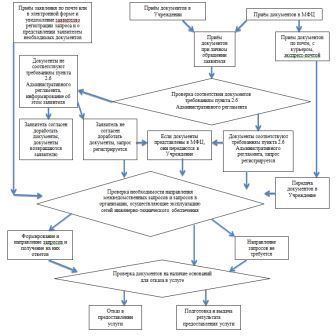 Приложение № 3к Административному регламентуБланк уполномоченного органа______________________________________наименование и почтовый адресполучателя муниципальной услуги(для юридических лиц)____________________________________ФИО, почтовый адрес получателямуниципальной услуги(для физических лиц)Уведомление о регистрации запроса (заявления),направленного по почте (в электронной форме)«___» ___________ 20__г.            (дата)    Ваше  заявление о предоставлении муниципальной услуги по выдаче градостроительного плана земельного участка,  направленное  Вами  в  наш  адрес  в  электронной  форме, принято«____» ______________ 20__ г. и зарегистрировано № ________.Специалист _______________________Главамуниципального района Сергиевский   ____________ __________________(уполномоченное лицо)                              (подпись)           (фамилия, инициалы)М.П.Приложение № 4к Административному регламентуРАСПИСКАо приеме документов, необходимых для предоставления муниципальной услугиДана ______________________________________________________________________________________________________(наименование – для заявителя – юридического лица,фамилия, имя, отчество – для заявителя – физического лица)в  том,  что  от  него (нее) «___» ____________ 20___ г. получены следующиедокументы:Итого предоставленных документов: ________Документы  зарегистрированы под № ____ от «___» _______ 20___ г.__________________________________                     _____________(должность, инициалы, фамилия                                               (подпись)должностного лица, принявшего документы)«___» _____________ 20___ г.Приложение №5к Административному регламентуФорма запроса в организации, осуществляющие теплоснабжение водоснабжение, водоотведениеБланк уполномоченного органа______________________________________наименование и почтовый адресорганизации, осуществляющей эксплуатациюсетей инженерно-технического обеспечения,к которым планируется подключениеобъектов капитального строительстваВ соответствии с пунктами 5, 8, 9, 10, 11 Правил определения и предоставления технических условий подключения объекта капитального строительства к сетям инженерно-технического обеспечения, утвержденных постановлением Правительства Российской Федерации от 13.02.2006 № 83, просим предоставить технические условия и информацию о плате за подключение к сетям инженерно-технического обеспечения объекта (объектов) капитального строительства, планируемого (планируемых) к строительству на следующем земельном участке. Границы и местоположение земельного участка: ____________________ (указывается адрес земельного участка и кадастровый номер; адрес земельного участка указывается в соответствии с его кадастровым паспортом, также указываются координаты характерных точек границ территории) Разрешенное использование земельного участка (земли)  ___________________Предельные параметры разрешенного строительства объекта капитального строительства __________________________________________На указанном земельном участке (земле) планируется строительство объекта (объектов) капитального строительства. Планируемый срок ввода в эксплуатацию объекта капитального строительства: ______ (указать месяц) 20__ года. Планируемая величина необходимой подключаемой нагрузки:а) теплоснабжения ___________;б) холодного водоснабжения ______________;в) горячего водоснабжения _________________;г) водоотведения ________________.Главамуниципального района Сергиевский  ____________ __________________(уполномоченное лицо)                                    (подпись)    (фамилия, инициалы)М.П.Форма запроса в организации,осуществляющие газоснабжениеБланк уполномоченного органа______________________________________наименование и почтовый адресорганизации, осуществляющей эксплуатациюсетей инженерно-технического обеспечения,к которым планируется подключениеобъектов капитального строительстваПросим предоставить информацию о технической возможности подключения (технологического присоединения) к сетям газоснабжения объекта (объектов) капитального строительства, планируемого (планируемых) к строительству на следующем земельном участке. Границы и местоположение земельного участка: ____________________ (указывается адрес земельного участка  и кадастровый номер; адрес земельного участка указывается в соответствии с его кадастровым паспортом, также указываются координаты характерных точек границ территории) Разрешенное использование земельного участка ___________________Предельные параметры разрешенного строительства объекта капитального строительства __________________________________________На указанном земельном участке планируется строительство ______________ (указывается наименование объекта (объектов) капитального строительства). Планируемый срок ввода в эксплуатацию объекта капитального строительства: ______ (указать месяц) 20__ года. Назначение использования газа ____________________Планируемая подключаемая нагрузка: _____________________ м3/ч.Главамуниципального района Сергиевский    ___________ __________________(уполномоченное лицо)                                      (подпись)    (фамилия, инициалы)М.П.Форма запроса в организации,осуществляющие электроснабжениеБланк уполномоченного органа______________________________________наименование и почтовый адресорганизации, осуществляющей эксплуатациюсетей инженерно-технического обеспечения,к которым планируется подключениеобъектов капитального строительстваПросим предоставить информацию о технической возможности подключения (технологического присоединения) к сетям электроснабжения объекта (объектов) капитального строительства, планируемого (планируемых) к строительству на следующем земельном участке. Границы и местоположение земельного участка: ____________________ (указывается адрес земельного участка икадастровый номер; адрес земельного участка указывается в соответствии с его кадастровым паспортом, если он имеется, также указываются координаты характерных точек границ территории) Разрешенное использование земельного участка ___________________Предельные параметры разрешенного строительства объекта капитального строительства __________________________________________На указанном земельном участке планируется строительство ______________ (указывается наименование объекта (объектов) капитального строительства). Планируемый срок ввода в эксплуатацию объекта капитального строительства: ______ (указать месяц) 20__ года. Планируемая подключаемая нагрузка: _____________________ кВт.Главамуниципального района Сергиевский ____________ __________________(уполномоченное лицо)                                     (подпись)    (фамилия, инициалы)М.П.Приложение №6к Административному регламентуПримерная форма решения(решение принимается в форме постановления администрации или муниципального правового акта иного органа местного самоуправления, предусмотренного уставом муниципального района Сергиевский)Об утверждении градостроительного плана земельного участкаВ соответствии с Административным регламентом предоставления муниципальным казенным учреждением «Управление заказчика-застройщика, архитектуры и градостроительства» муниципальной услуги «Выдача градостроительных планов земельных участков для проектирования объектов капитального строительства» на территории муниципального района Сергиевский.ПОСТАНОВЛЯЮ:1. Утвердить градостроительный план земельного участка, имеющего кадастровый номер _________, площадью ______ кв.м, расположенного по адресу: _____________, согласно Приложению.2. Признать утратившим силу _________________ (указываются реквизиты правового акта, утвердившего ранее градостроительный план соответствующего земельного участка. Под реквизитами правового акта понимаются форма правового акта об утверждении соответствующего документа, наименование принявшего его органа, дата, номер и наименование правового акта).Глава муниципального района Сергиевский ____________ __________________(уполномоченное лицо)                                 (подпись)       (фамилия, инициалы)М.П.Приложение №7к Административному регламентуБланк уполномоченного органа______________________________________наименование и почтовый адресполучателя муниципальной услуги(для юридических лиц)____________________________________ФИО, почтовый адрес получателямуниципальной услуги(для физических лиц)УВЕДОМЛЕНИЕоб отказе в предоставлении муниципальной услугиВам, _____________________________________________________________________________________________________,(наименование – для заявителя – юридического лица,фамилия, имя, отчество – для заявителя – физического лица)отказано в предоставлении муниципальной услуги по выдаче градостроительного плана земельного участка по следующему основанию (основаниям):_____________________________________________________________________________________________________,(основание или основания отказа в предоставлении муниципальной услуги)Глава муниципального района Сергиевский  ____________ __________________(уполномоченное лицо)                                     (подпись)    (фамилия, инициалы)М.П.АДМИНИСТРАЦИЯМУНИЦИПАЛЬНОГО РАЙОНА СЕРГИЕВСКИЙСАМАРСКОЙ ОБЛАСТИПОСТАНОВЛЕНИЕ24 июня  2019г.                                                                                                                                                                                                                   №817Об утверждении Административного регламента предоставления Муниципальным казенным учреждением «Управление заказчика-застройщика, архитектуры и градостроительства» муниципального района Сергиевский Самарской области муниципальной услуги «Предоставление сведений из информационной системы обеспечения градостроительной деятельности» в новой редакцииВ целях обеспечения принципа открытости и общедоступности информации о предоставлении муниципальных услуг населению и приведении нормативных правовых актов органов местного самоуправления муниципального района Сергиевский в соответствие с действующим законодательством Администрация муниципального района Сергиевский, руководствуясь Федеральным законом от 06.10.2003 г. № 131-ФЗ «Об общих принципах организации местного самоуправления в Российской Федерации», Федеральным законом от 27.07.2010 г. № 210-ФЗ «Об организации предоставления государственных и муниципальных услуг», Постановлением Главы администрации муниципального района Сергиевский от 19.05.2014 г. № 590 «Об утверждении Реестра муниципальных услуг муниципального района Сергиевский»ПОСТАНОВЛЯЕТ:1. Утвердить Административный регламент предоставления Муниципальным казенным учреждением «Управление заказчика-застройщика, архитектуры и градостроительства» муниципального района Сергиевский Самарской области муниципальной услуги «Предоставление сведений из информационной системы обеспечения градостроительной деятельности» в новой редакции (Приложение № 1 к настоящему Постановлению).2. Признать утратившими силу Постановления администрации муниципального района Сергиевский Самарской области:1)  № 435 от 27.04.2017 г. «Об утверждении Административного регламента предоставления администрацией муниципального района Сергиевский муниципальной услуги «Предоставление сведений из информационной системы обеспечения градостроительной деятельности»;2) № 952 от 08.08.2017 г. «О внесении изменений в Приложение № 1 к Постановлению администрации муниципального района Сергиевский № 435 от 27.04.2017 года «Об утверждении административного регламента предоставления администрацией муниципального района Сергиевский муниципальной услуги «Предоставление сведений из информационной системы обеспечения градостроительной деятельности»;3) № 78 от 16.01.2019 г. «О внесении изменений в Постановление администрации муниципального района Сергиевский № 435 от 27.04.2017 года «Об утверждении административного регламента предоставления администрацией муниципального района Сергиевский муниципальной услуги «Предоставление сведений из информационной системы обеспечения градостроительной деятельности».3. Муниципальному казенному учреждению «Управление заказчика-застройщика, архитектуры и градостроительства» муниципального района Сергиевский Самарской области руководствоваться в работе настоящим постановлением.4.	Опубликовать настоящее постановление в газете «Сергиевский вестник».5.	Настоящее постановление вступает в силу со дня его официального опубликования.6.	Контроль за выполнением настоящего постановления возложить на Руководителя муниципального казенного учреждения «Управления заказчика-застройщика, архитектуры и градостроительства»  муниципального  района Сергиевский  Самарской области       Астапову Е.А.Глава муниципального района СергиевскийСамарской областиА.А. ВеселовПриложение №1к постановлению администрациимуниципального района Сергиевский№817 от  «24» июня 2019г.Административный регламентпредоставления Муниципальным казенным учреждением «Управление заказчика-застройщика, архитектуры и градостроительства» муниципального района Сергиевский муниципальной услуги «Предоставление сведений из информационной системы обеспечения градостроительной деятельности» (в редакции постановлений администрации муниципального района Сергиевский Самарской области № 952 от 08.08.2017 г., № 78 от 16.01.2019 г.)1.	Общие положения1.1. Административный регламент предоставления муниципальным казенным учреждением «Управление заказчика-застройщика, архитектуры и градостроительства» муниципального района Сергиевский(далее – МКУ «Управление заказчика-застройщика, архитектуры и градостроительства» муниципального района Сергиевский) муниципальной услуги «Предоставление сведений из информационной системы обеспечения градостроительной деятельности» (далее – Административный регламент) разработан в целях повышения качества предоставления муниципальной услуги по предоставлению сведений из информационной системы обеспечения градостроительной деятельности на территории муниципального района Сергиевский (далее – муниципальная услуга) и определяет сроки и последовательность действий (административных процедур) при предоставлении муниципальной услуги.1.2. Получателями муниципальной услуги являются юридические лица независимо от их организационно-правовых форм, индивидуальные предприниматели и иные физические лица, заинтересованные в получении сведений из информационной системы обеспечения градостроительной деятельности.Заявителями и лицами, выступающими от имени заявителей – юридических и физических лиц в ходе предоставления муниципальной услуги, являются руководитель юридического лица, уполномоченное должностное лицо или уполномоченный представитель юридического лица, физическое лицо или его уполномоченный представитель (далее – заявители).1.3. Порядок информирования о правилах предоставления муниципальной услуги.Информирование о правилах предоставления муниципальной услуги осуществляют МКУ «Управление заказчика-застройщика, архитектуры и градостроительства» муниципального района Сергиевский, многофункциональные центры предоставления государственных и муниципальных услуг (МФЦ).1.3.1. Местонахождение администрации:446540, Самарская область, Сергиевский район, с. Сергиевск, ул. Ленина, 22.График работы администрации (время местное):Понедельник-четверг – с 8.00 до 17.00Пятница – с 8.00 до 16.00Предпраздничные дни – с 8.00 до 16.00Суббота, воскресенье – выходные дниПерерыв на обед – с 12.00 до 13.00Справочные телефоны администрации:8(84655) 2-18-05 (приемная Главы администрации), факс 8(84655) 2-11-72.Адрес электронной почты администрации:adm2@samtel.ru.1.3.2.  Местонахождение муниципального казенного учреждения «Управление заказчика-застройщика, архитектуры и градостроительства» муниципального района Сергиевский:446540, Самарская область, Сергиевский район, с. Сергиевск, ул. Ленина, 15А.График работы (время местное):Понедельник-четверг – с 8.00 до 17.00Пятница – с 8.00 до 16.00Предпраздничные дни – с 8.00 до 16.00Суббота, воскресенье – выходные дниПерерыв на обед – с 12.00 до 13.00Справочные телефоны: 8(84655) 2-16-40, 2-11-43.Адрес электронной почты: uzzadm@yandex.ru.1.3.3. Местонахождение МФЦ: 446540, Самарская область, Сергиевский район, с. Сергиевск, ул. Ленина, 15А.График работы МФЦ (время местное):Понедельник, вторник, среда – с 9.00 до 18.00Четверг – с 10.00 до 20.00Пятница – с 9.00 до 17.00Суббота – с 9.00 до 13.00Воскресенье – выходной день.Справочные телефоны МФЦ:8(84655) 2-22-82, 2-21-23, 2-11-89.Адрес электронной почты МФЦ:www.mfc63.rf.1.3.4. Информация о местонахождении, графике работы и справочных телефонах администрации, МКУ «Управление заказчика-застройщика, архитектуры и градостроительства» муниципального района Сергиевский, а также о порядке предоставления муниципальной услуги и перечне документов, необходимых для ее получения, размещается:на официальном интернет-сайте администрации муниципального района Сергиевский: www.sergievsk.ru.в федеральной государственной информационной системе «Единый портал государственных и муниципальных услуг (функций)» (далее – Единый портал государственных и муниципальных услуг) (http://www.gosuslugi.ru),в региональной системе Единого портала государственных и муниципальных услуг «Портал государственных и муниципальных услуг Самарской области» (далее – Портал государственных и муниципальных услуг Самарской области) - http://www.pgu.samregion.ru и http://www.uslugi.samregion.ru;на информационных стендах в помещении приема заявлений в МКУ «Управление заказчика-застройщика, архитектуры и градостроительства» муниципального района Сергиевский;по указанным в предыдущем пункте номерам телефонов администрации, МКУ «Управление заказчика-застройщика, архитектуры и градостроительства» муниципального района Сергиевский.Информация о местах нахождения и графике работы МФЦ, находящихся на территории Самарской области, адресах электронной почты и официальных сайтов МФЦ приведена в сети Интернет по адресу: www.mfc63.rf.1.3.5. Информирование о правилах предоставления муниципальной услуги могут проводиться в следующих формах:индивидуальное личное консультирование;индивидуальное консультирование по почте (по электронной почте);индивидуальное консультирование по телефону;публичное письменное информирование;публичное устное информирование.1.3.6. Индивидуальное личное консультирование.Время ожидания лица, заинтересованного в получении консультации при индивидуальном личном консультировании, не может превышать 15 минут.Индивидуальное личное консультирование одного лица должностным лицом не может превышать 20 минут.В случае, если для подготовки ответа требуется время, превышающее 20 минут, должностное лицо, осуществляющее индивидуальное личное консультирование, может предложить лицу, обратившемуся за консультацией, обратиться за необходимой информацией в письменном виде либо назначить другое удобное для обратившегося за консультацией лица время для индивидуального личного консультирования.1.3.7. Индивидуальное консультирование по почте (по электронной почте).При индивидуальном консультировании по почте (по электронной почте) ответ на обращение лица, заинтересованного в получении консультации, направляется либо по почте, либо по электронной почте на указанный адрес (адрес электронной почты) обратившегося за консультацией лица в десятидневный срок со дня регистрации обращения.1.3.8. Индивидуальное консультирование по телефону.Ответ на телефонный звонок должен начинаться с информации о наименовании органа, в который позвонил гражданин, фамилии, имени, отчестве (последнее – при наличии) и должности должностного лица, осуществляющего индивидуальное консультирование по телефону.Время разговора не должно превышать 10 минут.В том случае, если должностное лицо, осуществляющее консультирование по телефону, не может ответить на вопрос, связанный с предоставлением муниципальной услуги, по существу, оно обязано проинформировать позвонившее лицо об организациях, которые располагают необходимыми сведениями.1.3.9. Публичное письменное информирование.Публичное письменное информирование осуществляется путем размещения информационных материалов на стендах в местах предоставления муниципальной услуги, публикации информационных материалов в средствах массовой информации, размещения информационных материалов на официальном сайте администрации и на Едином портале государственных и муниципальных услуг и Портале государственных и муниципальных услуг Самарской области.1.3.10. Публичное устное информирование.Публичное устное информирование осуществляется уполномоченным должностным лицом с привлечением средств массовой информации.1.3.11. Должностные лица, участвующие в предоставлении муниципальной услуги, при ответе на обращения граждан и организаций обязаны:уважительно относиться к лицам, обратившимся за консультацией. Во время личного консультирования и консультирования по телефону необходимо произносить слова четко, избегать параллельных разговоров с окружающими людьми и не прерывать разговор по причине поступления звонка на другой аппарат. В конце личного консультирования  и по телефону должностное лицо, осуществляющее консультирование, должно кратко подвести итоги и перечислить меры, которые надо принять (кто именно, когда и что должен сделать) в целях предоставления муниципальной услуги;давать в простой, доступной форме ответы на письменные обращения при осуществлении консультирования по почте (по электронной почте), содержащие ответы на поставленные вопросы, должность, фамилию и инициалы должностного лица, подписавшего ответ, номер телефона и фамилию исполнителя (должностного лица, подготовившего ответ).Должностное лицо не вправе осуществлять консультирование обратившихся за консультацией лиц, выходящее за рамки информирования о стандартных процедурах и условиях предоставления муниципальной услуги и влияющее прямо или косвенно на индивидуальные решения обратившихся за консультацией лиц.1.3.12. На стендах в местах предоставления муниципальной услуги размещаются следующие информационные материалы:исчерпывающая информация о порядке предоставления муниципальной услуги (в том числе блок-схема, наглядно отображающая алгоритм прохождения административных процедур);извлечения из текста настоящего Административного регламента и приложения к нему;исчерпывающий перечень органов государственной власти, органов местного самоуправления, участвующих в предоставлении муниципальной услуги, с указанием предоставляемых ими документов;последовательность обращения в органы государственной власти, органы местного самоуправления, участвующие в предоставлении муниципальной услуги;месторасположение, график (режим) работы, номера телефонов, адреса официальных сайтов в сети Интернет и электронной почты органов, в которых заинтересованные лица могут получить документы, необходимые для предоставления муниципальной услуги;схема размещения должностных лиц и режим приема ими лиц, заинтересованных в получении консультации, заявителей; номера кабинетов, фамилии, имена, отчества (последние – при наличии) и должности соответствующих должностных лиц;извлечения из нормативных правовых актов по наиболее часто задаваемым вопросам;перечень документов, представляемых заявителем, и требования, предъявляемые к этим документам;формы документов для заполнения, образцы заполнения документов;информация о плате за муниципальную услугу;перечень оснований для отказа в предоставлении муниципальной услуги;порядок обжалования решения, действий или бездействия должностных лиц, участвующих в предоставлении муниципальной услуги.Тексты перечисленных информационных материалов печатаются удобным для чтения шрифтом (размер не менее 14), без исправлений, наиболее важные места выделяются полужирным шрифтом.1.3.13. На официальном сайте администрации в сети Интернет размещаются следующие информационные материалы:полное наименование и полный почтовый адрес администрации;справочные телефоны, по которым можно получить консультацию о правилах предоставления муниципальной услуги;адрес электронной почты администрации;полный текст настоящего Административного регламента с приложениями к нему;информационные материалы, содержащиеся на стендах в местах предоставления муниципальной услуги.1.3.14. На Едином портале государственных и муниципальных услуг и Портале государственных и муниципальных услуг Самарской области размещается информация:полное наименование и полный почтовый адрес администрации;справочные телефоны, по которым можно получить консультацию по порядку предоставления муниципальной услуги;адрес электронной почты администрации;порядок получения информации заинтересованными лицами по вопросам предоставления муниципальной услуги, сведений о результате предоставления муниципальной услуги.1.3.15. В залах обслуживания МФЦ устанавливаются интернет-киоски, содержащие справочно-информационные и поисковые системы для самостоятельного использования посетителями с целью получения установленной информации и справок. Правила работы с ними, а также фамилия, имя, отчество должностного лица, ответственного за работу интернет-киоска, размещаются на информационном стенде в непосредственной близости от места расположения интернет-киоска.2.	Стандарт предоставления муниципальной услуги2.1. Наименование муниципальной услуги: «Предоставление сведений из информационной системы обеспечения градостроительной деятельности» на территории муниципального района Сергиевский.2.2. Наименование органа (организации), предоставляющего муниципальную услугу –Муниципальное казенное учреждение «Управление заказчика-застройщика, архитектуры и градостроительства» муниципального района Сергиевский (в части реализации отдельных административных процедур настоящего Административного регламента – администрация муниципального района Сергиевский).Предоставление муниципальной услуги осуществляется в МФЦ в части приема документов, необходимых для предоставления муниципальной услуги, доставки документов в МКУ «Управление заказчика-застройщика, архитектуры и градостроительства» муниципального района Сергиевский.При предоставлении муниципальной услуги осуществляется взаимодействие с Управлением Федерального казначейства по Самарской области (далее – УФК) для получения информации об оплате получения муниципальной услуги.2.3. Результатом предоставления муниципальной услуги являются:1) предоставление (направление) заявителю сведений из информационной системы обеспечения градостроительной деятельности муниципального образования в форме выписки из информационной системы обеспечения градостроительной деятельности с приложением запрашиваемых сведений о документах, содержащихся в соответствующем разделе (подразделе) информационной системы обеспечения градостроительной деятельности, копий документов, материалов;2) направление заявителю уведомления об отказе в предоставлении сведений из информационной системы обеспечения градостроительной деятельности муниципального образования.2.4. Муниципальная услуга предоставляется в срок, не превышающий:1) 14 дней  со дня обращения заявителя с заявлением о предоставлении муниципальной услуги в бумажном виде;2) 10 дней со дня обращения заявителя с заявлением о предоставлении муниципальной услуги в электронном виде.2.5. Правовыми основаниями для предоставления муниципальной услуги являются:Градостроительный кодекс Российской Федерации от 29.12.2004 № 190-ФЗ;Федеральный закон от 06.10.2003 № 131-ФЗ «Об общих принципах организации местного самоуправления в Российской Федерации»;Федеральный закон от 27.07.2010 № 210-ФЗ «Об организации предоставления государственных и муниципальных услуг»;Федеральный закон от 29.12.2004 г. № 191-ФЗ «О введении в действие Градостроительного кодекса Российской Федерации»;Постановление Правительства Российской Федерации от 09.06.2006 № 363 «Об информационном обеспечении градостроительной деятельности»;Приказ Министерства экономического развития и торговли Российской Федерации от 26.02.2007 № 57 «Об утверждении Методики определения размера платы за предоставление сведений, содержащихся в информационной системе обеспечения градостроительной деятельности»;Приказ Министерства регионального развития Российской Федерации от 30.08.2007 № 85 «Об утверждении документов по ведению информационной системы обеспечения градостроительной деятельности»;Приказ Министерства регионального развития Российской Федерации от 30.08.2007 № 86 «Об утверждении Порядка инвентаризации и передачи в информационные системы обеспечения градостроительной деятельности органов местного самоуправления сведений о документах и материалах развития территорий и иных необходимых для градостроительной деятельности сведений, содержащихся в документах, принятых органами государственной власти или органами местного самоуправления»;Закон Самарской области от 03.10.2014 № 89-ГД «О предоставлении в Самарской области государственных и муниципальных услуг по экстерриториальному принципу»;Соглашение о делегировании осуществления полномочий сельских и городского поселений на уровень муниципального района;настоящий Административный регламент.С текстами федеральных законов, указов и распоряжений Президента Российской Федерации можно ознакомиться на Официальном интернет-портале правовой информации (www.pravo.gov.ru). На Официальном интернет-портале правовой информации могут быть размещены (опубликованы) правовые акты Правительства Российской Федерации, других государственных органов исполнительной власти Российской Федерации, законы и иные правовые акты Самарской области.2.6. Для получения муниципальной услуги заявитель самостоятельно представляет в МКУ «Управление заказчика-застройщика, архитектуры и градостроительства» муниципального района Сергиевский или в МФЦ следующие документы:1) заявление о предоставлении сведений из информационной системы обеспечения градостроительной деятельности муниципального образования (далее – заявление) по форме согласно Приложению №  1 к настоящему Административному регламенту. Заявление о предоставлении сведений о нахождении земельного участка или земельных участков в конкретной территориальной зоне, и распространения на данный земельный участок (земельные участки) градостроительного регламента (градостроительных регламентов) для целей получения выкопировки утвержденных правил землепользования и застройки муниципального образования с границами земельного участка (земельных участков), указанного (указанных) заявителем, границами территориальной зоны (территориальных зон), в которой находится земельный участок (земельные участки), сведений об установлении сервитута (сервитутов) в отношении соответствующего земельного участка (земельных участков), сведений о предоставлении разрешений на использование соответствующего земельного участка (земельных участков) без его (их) предоставления и установления сервитута, копии контрольно-геодезической съемки и исполнительной документации в отношении объектов, находящихся на территории соответствующего земельного участка (земельных участков) и имеющихся в распоряжении администрации и градостроительного регламента (градостроительных регламентов) может быть составлено по форме согласно Приложению № 2 к Административному регламенту;2) документ, подтверждающий право на получение сведений, отнесенных к категории ограниченного доступа, в случае, если запрашиваемая информация относится к категории ограниченного доступа;3) копию платежного документа, подтверждающего уплату государственной пошлины за выдачу специального разрешения.2.6.1. При предоставлении муниципальной услуги МКУ «Управление заказчика-застройщика, архитектуры и градостроительства» муниципального района Сергиевский, МФЦ не вправе требовать от заявителя:1) представления документов и информации или осуществления действий, представление или осуществление которых не предусмотрено нормативными правовыми актами, регулирующими отношения, возникающие в связи с предоставлением муниципальной услуги;2) представления документов и информации, в том числе подтверждающих внесение заявителем платы за предоставление муниципальной услуги, которые находятся в распоряжении органов, предоставляющих муниципальные услуги, иных государственных органов, органов местного самоуправления либо подведомственных государственным органам или органам местного самоуправления организаций, участвующих в предоставлении государственных и муниципальных услуг, в соответствии с нормативными правовыми актами Российской Федерации, нормативными правовыми актами Самарской области, муниципальными правовыми актами, за исключением документов, включенных в определенный частью 6 статьи 7  Федерального закона от 27.07.2010 № 210-ФЗ «Об организации предоставления государственных и муниципальных услуг» (далее – Федеральный закон) перечень документов. Заявитель вправе представить указанные документы и информацию в органы, предоставляющие муниципальные услуги, по собственной инициативе;3) осуществления действий, в том числе согласований, необходимых для получения муниципальной услуги и связанных с обращением в иные государственные органы, органы местного самоуправления, организации, за исключением получения услуг и получения документов и информации, предоставляемых в результате предоставления таких услуг, включенных в перечни, указанные в части 1 статьи 9 Федерального закона;4) представления документов и информации, отсутствие и (или) недостоверность которых не указывались при первоначальном отказе в приеме документов, необходимых для предоставления муниципальной услуги, либо в предоставлении муниципальной услуги, за исключением следующих случаев:а) изменение требований нормативных правовых актов, касающихся предоставления муниципальной услуги, после первоначальной подачи заявления о предоставлении муниципальной услуги;б) наличие ошибок в заявлении о предоставлении муниципальной услуги и документах, поданных заявителем после первоначального отказа в приеме документов, необходимых для предоставления муниципальной услуги, либо в предоставлении муниципальной услуги и не включенных в представленный ранее комплект документов;в) истечение срока действия документов или изменение информации после первоначального отказа в приеме документов, необходимых для предоставления муниципальной услуги, либо в предоставлении муниципальной услуги;г) выявление документально подтвержденного факта (признаков) ошибочного или противоправного действия (бездействия) должностного лица органа, предоставляющего муниципальную услугу, муниципального служащего, работника МФЦ, работника организации, предусмотренной частью 1.1 статьи 16 Федерального закона, при первоначальном отказе в приеме документов, необходимых для предоставления муниципальной услуги, либо в предоставлении муниципальной услуги, о чем в письменном виде за подписью руководителя органа, предоставляющего муниципальную услугу, руководителя МФЦ при первоначальном отказе в приеме документов, необходимых для предоставления муниципальной услуги, либо руководителя организации, предусмотренной частью 1.1 статьи 16 Федерального закона, уведомляется заявитель, а также приносятся извинения за доставленные неудобства.2.7. К документу и информации, необходимым в соответствии с нормативными правовыми актами для предоставления муниципальной услуги, которые находятся в распоряжении иных органов и организаций и запрашиваются МКУ «Управление заказчика-застройщика, архитектуры и градостроительства» муниципального района Сергиевский в органах (организациях), в распоряжении которых они находятся, если заявитель не представил такие документы и информацию самостоятельно относится документ (информация), подтверждающий внесение платы за предоставление муниципальной услуги.2.8. Основания для отказа в приеме документов, необходимых для предоставления муниципальной услуги, отсутствуют.2.9. Основаниями для отказа в предоставлении муниципальной услуги являются:1) неоплата заявителем платы за предоставление муниципальной услуги в соответствии с требованиями пункта 2.10.1 настоящего Административного регламента, за исключением случаев, когда в соответствии с федеральными законами муниципальная услуга должна быть предоставлена заявителю бесплатно;2) отсутствие у заявителя права доступа к сведениям, отнесенным к категории ограниченного доступа в соответствии с федеральными законами, в случаях, когда заявителем запрашиваются соответствующие сведения;3) отсутствие в информационной системе обеспечения градостроительной деятельности запрашиваемых сведений;4) подача заявления от имени заявителя не уполномоченным лицом;5) непредставление или представление неполного комплекта документов заявителем, предусмотренных в пункте 2.6 настоящего административного регламента, обязанность по представлению которых возложена на Заявителя;6) предоставление заявителем недостоверных сведений  - в заявлении и прилагаемых документах имеются недостоверные и (или) противоречивые сведения, подчистки, приписки, зачеркнутые слова (цифры), повреждения, не позволяющие однозначно истолковать их содержание, не поддающиеся прочтению.2.10. Услуги, являющиеся необходимыми и обязательными для предоставления муниципальной услуги, отсутствуют.2.10.1. Предоставление муниципальной услуги осуществляется за плату.Общий размер платы за предоставление муниципальной услуги рассчитывается, исходя из следующих сумм:а) за предоставление сведений, содержащихся в одном разделе информационной системы обеспечения градостроительной деятельности, - в размере 1000 рублей;б) за предоставление копии одного документа, содержащегося в информационной системе обеспечения градостроительной деятельности, а также за предоставление сведений при рассмотрении заявления, составленного по форме, предусмотренной Приложением № 2 к Административному регламенту, - в размере 100 рублей.В случаях, предусмотренных федеральными законами, по запросам физических и юридических лиц муниципальная услуга предоставляется бесплатно.Реквизиты для внесения платы за предоставление муниципальной услуги в безналичной форме предусмотрены в Приложении № 3 к Административному регламенту.В случае отказа органа местного самоуправления в предоставлении муниципальной услуги по основаниям, предусмотренным пунктом 2.9 настоящего Административного регламента, или уплаты заявителем суммы сверх размера, установленного абзацами третьим, четвертым настоящего пункта, соответственно уплаченная или излишне уплаченная сумма, зачисленная в доход местного бюджета, подлежит возврату заявителю (перечислению на счет заявителя) в течение 14 дней со дня регистрации заявления.2.11. Максимальный срок ожидания в очереди при подаче документов, а также при получении результата предоставления муниципальной услуги составляет не более 15 минут.2.12. Регистрация запроса (заявления) о предоставлении муниципальной услуги, поступившего в письменной форме на личном приёме заявителя или по почте, в электронной форме осуществляется в день его поступления в МКУ «Управление заказчика-застройщика, архитектуры и градостроительства» муниципального района Сергиевский.При поступлении в МКУ «Управление заказчика-застройщика, архитектуры и градостроительства» муниципального района Сергиевский запроса (заявления) о предоставлении муниципальной услуги в письменной форме в нерабочий или праздничный день, регистрация заявления осуществляется в первый рабочий день, следующий за нерабочим или праздничным днем.2.13. Месторасположение  помещения, в котором предоставляется муниципальная услуга, должно определяться с учетом пешеходной доступности от остановок общественного транспорта. Помещения, в которых предоставляется муниципальная услуга, для удобства заявителей размещаются на нижних, предпочтительнее на первых этажах здания.Приём заявителей осуществляется в специально выделенных для этих целей помещениях (присутственных местах). Присутственные места размещаются в здании МКУ «Управление заказчика-застройщика, архитектуры и градостроительства» муниципального района Сергиевский и включают места для информирования, ожидания и приема заявителей, места для заполнения запросов (заявлений).Присутственные места в МКУ «Управление заказчика-застройщика, архитектуры и градостроительства» муниципального района Сергиевский оборудуются:противопожарной системой и средствами пожаротушения;системой оповещения о возникновении чрезвычайной ситуации;системой охраны.Входы и выходы из помещений оборудуются соответствующими указателями с автономными источниками бесперебойного питания.Места ожидания должны соответствовать комфортным условиям для заявителей и оптимальным условиям работы должностных лиц. Места ожидания в очереди на предоставление или получение документов оборудуются стульями, кресельными секциями, скамьями (банкетками). Количество мест ожидания определяется исходя из фактической нагрузки и возможностей для их размещения в здании, но не может составлять менее 10 мест. В местах ожидания организуется предварительная дистанционная запись заинтересованных лиц на приём по вопросам предоставления муниципальной услуги по телефону.Места для заполнения запросов (заявлений) оборудуются стульями, столами (стойками) и обеспечиваются образцами заполнения документов, информацией о перечне документов, необходимых для предоставления муниципальной услуги, бланками запросов (заявлений) и канцелярскими принадлежностями.Места информирования, предназначенные для ознакомления заявителей с информационными материалами о предоставлении муниципальной услуги, оборудуются информационными стендами, на которых размещается информация, указанная в пункте 1.3.11настоящего Административного регламента.Входы в помещения оборудуются пандусами, расширенными проходами, позволяющими обеспечить беспрепятственный доступ инвалидов, включая инвалидов, использующих кресла-коляски. Центральный вход в помещения оборудуется информационной табличкой (вывеской), содержащей соответствующее наименование, с использованием укрупненного шрифта и плоско-точечного шрифта Брайля.При технической невозможности обеспечения доступности помещения (здания), в котором предоставляется муниципальная услуга, для инвалидов по согласованию с общественной организацией инвалидов, на подготовленного сотрудника уполномоченного органа по предоставлению муниципальной услуги, административно-распорядительным актом возлагается обязанность по предоставлению муниципальной услуги по месту жительства инвалида или в дистанционном режиме.Для инвалидов по зрению обеспечивается дублирование необходимой для ознакомления зрительной информации, а также надписей, знаков и иной текстовой и графической информации знаками, выполненными укрупненным шрифтом и рельефно-точечным шрифтом Брайля. Для инвалидов по слуху обеспечивается дублирование необходимой для ознакомления звуковой информации текстовой и графической информацией (бегущей строкой).На парковке должны быть предусмотрены не менее 10 процентов мест (но не менее 1 места) для бесплатной парковки транспортных средств, управляемых инвалидами, а также перевозящих таких инвалидов и (или) детей-инвалидов. Указанные места для парковки не должны занимать иные транспортные средства.2.14. Показателями доступности и качества предоставления муниципальной услуги являются:- количество взаимодействий заявителя с должностными лицами МКУ «Управление заказчика-застройщика, архитектуры и градостроительства» муниципального района Сергиевский при предоставлении муниципальной услуги и их продолжительность;- доля случаев предоставления муниципальной услуги с нарушением установленного срока в общем количестве исполненных заявлений о предоставлении муниципальной услуги;- доля жалоб заявителей, поступивших в порядке досудебного обжалования решений, принимаемых в ходе предоставления муниципальной услуги, и действий (бездействий) должностных лиц в общем количестве обращений по вопросам предоставления муниципальной услуги;- доля нарушений исполнения настоящего Административного регламента, иных нормативных правовых актов, выявленных по результатам проведения контрольных мероприятий в соответствии с разделом 4 настоящего Административного регламента, в общем количестве исполненных заявлений о предоставлении муниципальных услуг;- снижение максимального срока ожидания в очереди при подаче запроса (заявления) и получении результата предоставления муниципальной услуги.2.15. Информация о предоставляемой муниципальной услуге, формы запросов (заявлений) могут быть получены с использованием ресурсов в сети Интернет, указанных в пункте 1.3.3 настоящего Административного регламента.2.16. Запрос (заявление) и документы, предусмотренные пунктом 2.6 настоящего Административного регламента, могут быть поданы заявителем в МКУ «Управление заказчика-застройщика, архитектуры и градостроительства» муниципального района Сергиевский лично, либо с использованием Единого портала государственных и муниципальных услуг, или Портала государственных и муниципальных услуг Самарской области, или официального сайта администрации либо через должностных лиц МФЦ, с которыми у МКУ «Управление заказчика-застройщика, архитектуры и градостроительства» муниципального района Сергиевский заключены соглашения о взаимодействии.Предоставление муниципальной услуги в электронной форме, в том числе подача заявителем заявления и документов или заявления об электронной записи в электронной форме с использованием Единого портала государственных и муниципальных услуг, осуществляется в соответствии с законодательством Российской Федерации и законодательством Самарской области. Состав административных процедур, предоставляемых в электронном виде, а также действий заявителя по получению информации о предоставлении муниципальной услуги в электронном виде определяется в соответствии с содержанием этапов перехода на предоставление муниципальной услуги в электронном виде.2.17. Отказ в приеме документов, необходимых для предоставления муниципальной услуги, либо отказ в предоставлении муниципальной услуги не препятствует повторному обращению Заявителя после устранения причины, послужившей основанием для отказа в приеме документов либо в предоставлении муниципальной услуги, указанной в уведомлении об отказе, при этом специалист уполномоченного органа не вправе требовать от Заявителя представления документов и информации, отсутствие и (или) недостоверность которых не указывались при первоначальном отказе в приеме документов, необходимых для предоставления муниципальной услуги, либо в предоставлении муниципальной услуги, за исключением следующих случаев:а) изменение требований нормативных правовых актов, касающихся предоставления муниципальной услуги, после первоначальной подачи заявления о предоставлении муниципальной услуги;б) наличие ошибок в заявлении о предоставлении муниципальной услуги и документах, поданных Заявителем после первоначального отказа в приеме документов, необходимых для предоставления муниципальной услуги, либо в предоставлении муниципальной услуги и не включенных в представленный ранее комплект документов;в) истечение срока действия документов или изменение информации после первоначального отказа в приеме документов, необходимых для предоставления муниципальной услуги, либо в предоставлении муниципальной услуги;г) выявление документально подтвержденного факта (признаков) ошибочного или противоправного действия (бездействия) должностного лица уполномоченного  органа, муниципального служащего, работника МФЦ при первоначальном отказе в приеме документов, необходимых для предоставления муниципальной услуги, либо в предоставлении муниципальной услуги, о чем в письменном виде за подписью руководителя уполномоченного органа, руководителя МФЦ при первоначальном отказе в приеме документов, необходимых для предоставления муниципальной услуги, уведомляется Заявитель, а также приносятся извинения за доставленные неудобства.3. Состав, последовательность и сроки выполнения административных процедур, требования к порядку их выполнения, в том числе особенности выполнения административных процедурв электронной форме3.1.	Предоставление муниципальной услуги включает в себя следующие административные процедуры:- приём заявления и иных документов, необходимых для предоставления муниципальной услуги, при личном обращении заявителя;- прием документов при обращении по почте либо в электронной форме;- прием заявления и иных документов, необходимых для предоставления муниципальной услуги, на базе МФЦ;- формирование и направление межведомственных запросов;- принятие решения о предоставлении муниципальной услуги или об отказе в её предоставлении и выдача (направление) заявителю документов.Блок-схема административных процедур приведена в Приложении № 4 к настоящему Административному регламенту.Приём заявления и иных документов, необходимых для предоставления муниципальной услуги, при личном обращении заявителя3.2. Основанием (юридическим фактом) начала выполнения административной процедуры является обращение заявителя за предоставлением муниципальной услуги в МКУ «Управление заказчика-застройщика, архитектуры и градостроительства» муниципального района Сергиевский с соответствующим запросом (заявлением) и документами, необходимыми для предоставления муниципальной услуги.3.3. Должностным лицом, осуществляющим административную процедуру, является должностное лицо, уполномоченное на прием запроса (заявления) и документов для предоставления муниципальной услуги (далее – должностное лицо, ответственное за прием запроса и документов).3.4. Должностное лицо, ответственное за прием запроса и документов:1) осуществляет прием запроса (заявления) и документов;2) проверяет комплектность представленных заявителем документов, исходя из требований пункта 2.6 Административного регламента, и формирует комплект документов, представленных заявителем;3) регистрирует запрос (заявление) в журнале регистрации входящих документов. Под регистрацией в журнале регистрации входящих документов понимается как регистрация запроса на бумажном носителе, так и регистрация в используемой в МКУ «Управление заказчика-застройщика, архитектуры и градостроительства» муниципального района Сергиевский системе электронного документооборота, обеспечивающей сохранность сведений о регистрации документов.3.5. Если при проверке комплектности представленных заявителем документов, исходя из требований пункта 2.6 настоящего Административного регламента, должностное лицо, ответственное за прием запроса и документов, выявляет, что документы, представленные заявителем для получения муниципальной услуги, не соответствуют установленным настоящим Административным регламентом требованиям, оно уведомляет заявителя о перечне недостающих документов и предлагает повторно обратиться, собрав необходимый пакет документов. При этом непредставление заявителем документа, подтверждающего внесение платы за предоставление муниципальной услуги, не является препятствием для приема и регистрации заявления заявителя.В случае отказа заявителя от доработки документов, должностное лицо, ответственное за прием запроса и документов, принимает документы, обращая внимание заявителя, что указанные недостатки будут препятствовать предоставлению муниципальной услуги.При желании заявителя устранить препятствия, прервав подачу документов, должностное лицо, ответственное за прием запроса и документов, возвращает документы заявителю.Максимальный срок выполнения действий, предусмотренных настоящим пунктом, составляет 15 минут.3.6. Максимальный срок выполнения административной процедуры, предусмотренной пунктом 3.4 Административного регламента, составляет 1 рабочий день.3.7. Критерием принятия решения является наличие заявления и документов, которые заявитель должен представить самостоятельно.3.8. Результатом административной процедуры является прием документов, представленных заявителем.Способом фиксации результата административной процедуры является регистрация запроса (заявления) в журнале регистрации входящих документов.Прием документов при обращении по почте либо в электронной форме3.9. Основанием (юридическим фактом) для начала административной процедуры, является поступление в МКУ «Управление заказчика-застройщика, архитектуры и градостроительства» муниципального района Сергиевский по почте либо в электронной форме с помощью автоматизированных информационных систем заявления о предоставлении муниципальной услуги.При подаче заявления о предоставлении муниципальной услуги в электронном виде через Порталы Заявитель может получить информацию о ходе рассмотрения заявления о предоставлении муниципальной услуги на Порталах.Заявитель может получить результат предоставления муниципальной услуги в электронном виде через Порталы. Для этого в заявлении о предоставлении муниципальной услуги, поданном в электронном виде через Порталы, Заявитель должен указать способ получения результата предоставления муниципальной услуги - в электронном виде через Порталы. В случае если при подаче заявления в электронном виде Заявитель выберет иной способ получения результата предоставления муниципальной услуги - лично или почтовым отправлением, через Порталы Заявителю поступит соответствующее уведомление.3.10. Должностное лицо, ответственное за прием запроса и документов:1) регистрирует поступивший запрос (заявление) в журнале регистрации входящих документов;2) проверяет комплектность представленных заявителем документов, исходя из соответственно требований пункта 2.6 настоящего Административного регламента, и формирует комплект документов, представленных заявителем;3) уведомляет заявителя по телефону либо подготавливает, подписывает и направляет заявителю по почте на бумажном носителе либо в электронной форме (при наличии электронного адреса) уведомление о регистрации запроса (заявления) о предоставлении муниципальной услуги по форме согласно Приложению № 5 к Административному регламенту. Второй экземпляр уведомления на бумажном носителе хранится в МКУ «Управление заказчика-застройщика, архитектуры и градостроительства» муниципального района Сергиевский.3.11. Максимальный срок административной процедуры не может превышать 1 рабочий день.3.12. Критерием принятия решения является наличие запроса (заявления) и (или) документов, представленных по почте, либо в электронной форме.3.13. Результатом административной процедуры является прием документов, представленных заявителем.Способом фиксации результата административной процедуры является регистрация запроса (заявления) в журнале регистрации входящих документов, уведомление заявителя.Прием заявления и иных документов, необходимых для предоставления муниципальной услуги, на базе МФЦ3.14. Основанием (юридическим фактом) для приема документов на базе МФЦ, является обращение заявителя с запросом (заявлением) и документами, необходимыми для предоставления муниципальной услуги, в МФЦ.3.15. Сотрудник МФЦ, ответственный за прием и регистрацию документов, устанавливает предмет обращения заявителя в МФЦ, проверяет соответствие испрашиваемой муниципальной услуги перечню предоставляемых государственных и муниципальных услуг на базе МФЦ,  устанавливает соответствие личности заявителя документу, удостоверяющему личность, проверяет наличие документа, удостоверяющего права (полномочия) представителя заинтересованного лица (в случае, если с заявлением обращается представитель заявителя), осуществляет сверку копий представленных документов с их оригиналами, проверяет заявление и прилагаемые к нему документы на наличие подчисток, приписок, зачеркнутых слов и иных неоговоренных исправлений, серьезных повреждений, не позволяющих однозначно истолковать их содержание, осуществляет прием заявления, прилагаемых к нему документов и составляет расписку, которая содержит информацию о дате приема заявления с указанием полного перечня документов, представленных заявителем, и перечня документов, которые будут получены по межведомственным запросам, телефоне для справок по обращениям граждан, вручает копию расписки заявителю.3.16. При получении запроса (заявления) о предоставлении муниципальной услуги и (или) документов, необходимых для предоставления муниципальной услуги, по почте, от курьера или экспресс-почтой сотрудник МФЦ, ответственный за прием и регистрацию документов, регистрирует запрос (заявление) в Электронном журнале.3.17. Сотрудник МФЦ, ответственный за прием и регистрацию документов, при получении заявления о предоставлении муниципальной услуги и (или) документов по почте, от курьера или экспресс-почтой:- передает запрос (заявление) и (или) документы сотруднику МФЦ, ответственному за доставку документов в МКУ «Управление заказчика-застройщика, архитектуры и градостроительства» муниципального района Сергиевский;- составляет и направляет в адрес заявителя расписку о приеме пакета документов согласно Приложению № 6 к Административному регламенту.3.18. При непосредственном обращении заявителя в МФЦ сотрудник МФЦ, ответственный за прием и регистрацию документов, проверяет комплектность документов в соответствии с требованиями пункта 2.6. настоящего Административного регламента. Если представленные документы не соответствуют требованиям пункта 2.6. настоящего административного регламента, сотрудник МФЦ, ответственный за прием и регистрацию документов, разъясняет заявителю содержание недостатков, выявленных в представленных документах, разъясняет, что указанные обстоятельства могут стать основанием для отказа в предоставлении муниципальной услуги, и предлагает заявителю сдать документы после устранения недостатков. При этом непредставление заявителем документа, подтверждающего внесение платы за предоставление муниципальной услуги, не является препятствием для приема и регистрации заявления заявителя.При согласии заявителя устранить выявленные недостатки сотрудник МФЦ, ответственный за прием и регистрацию документов, прерывает прием и регистрацию документов и возвращает их заявителю для устранения выявленных недостатков.В случае если заявитель отказывается устранять выявленные недостатки, сотрудник МФЦ, ответственный за прием и регистрацию документов, осуществляет прием заявления, прилагаемых к нему документов и составляет расписку, которая содержит информацию о дате приема заявления с указанием полного перечня документов, представленных заявителем, и перечня документов, которые будут получены по межведомственным запросам, телефоне для справок по обращениям граждан, а также отметку о несоответствии представленных документов требованиям, указанным в пункте 2.6 Регламента.Сотрудник МФЦ, ответственный за прием и регистрацию документов, регистрирует запрос (заявление) в Электронном журнале, после чего заявлению присваивается индивидуальный порядковый номер и оформляется расписка о приеме документов.Максимальный срок выполнения действий устанавливается МФЦ, но не может превышать 50 минут при представлении документов заявителем при его непосредственном обращении в МФЦ и 2 часов при получении запроса (заявления) о предоставлении муниципальной услуги и (или) документов по почте, от курьера или экспресс-почтой.3.19. Сотрудник МФЦ, ответственный за прием и регистрацию документов, принятый при непосредственном обращении заявителя в МФЦ и зарегистрированный запрос (заявление) и представленные заявителем в МФЦ документы передает сотруднику МФЦ, ответственному за формирование дела.3.20. Сотрудник МФЦ, ответственный за формирование дела, формирует из поступивших документов дело (пакет документов), необходимое для предоставления муниципальной услуги (далее – дело), для передачи в МКУ «Управление заказчика-застройщика, архитектуры и градостроительства» муниципального района Сергиевский.3.21. Дело доставляется в МКУ «Управление заказчика-застройщика, архитектуры и градостроительства» муниципального района Сергиевский сотрудником МФЦ, ответственным за доставку документов. Максимальный срок выполнения данного действия устанавливается соглашением МКУ «Управление заказчика-застройщика, архитектуры и градостроительства» муниципального района  Сергиевский о взаимодействии с МФЦ, но не может превышать 1 рабочего дня с момента непосредственного обращения заявителя с запросом (заявлением) и (или) документами в МФЦ или поступления в МФЦ запроса (заявления) о предоставлении муниципальной услуги и (или) документов по почте, от курьера или экспресс-почтой.Должностное лицо, ответственное за прием запроса и документов, выдает сотруднику МФЦ, ответственному за доставку документов, расписку о принятии представленных документов. Максимальный срок выполнения действия составляет 10 минут.3.22. Дальнейшее рассмотрение поступившего из МФЦ от заявителя запроса (заявления) и представленных заявителем в МФЦ документов осуществляется МКУ «Управление заказчика-застройщика, архитектуры и градостроительства» муниципального района Сергиевский в порядке, установленном пунктами 3.4, 3.6 – 3.8 Административного регламента.3.23. Критерием приема документов на базе МФЦ является наличие запроса (заявления) и (или) документов, которые заявитель должен представить самостоятельно.3.24. Результатом административной процедуры является доставка в МКУ «Управление заказчика-застройщика, архитектуры и градостроительства» муниципального района Сергиевский запроса (заявления) и представленных заявителем в МФЦ документов.3.25. Способами фиксации результата административной процедуры являются регистрация представленного запроса (заявления) в Электронном журнале, расписка МФЦ, выданная заявителю, о приеме документов, расписка МКУ «Управление заказчика-застройщика, архитектуры и градостроительства» муниципального района Сергиевский о принятии представленных документов для предоставления муниципальной услуги.Формирование и направление межведомственных запросов3.26. Основанием (юридическим фактом) начала выполнения административной процедуры является непредставление заявителем документа, указанного в пункте 2.7 настоящего Административного регламента, и отсутствие соответствующего документа (информации, содержащейся в нем) в распоряжении МКУ «Управление заказчика-застройщика, архитектуры и градостроительства» муниципального района Сергиевский, а также истечение недельного срока со дня получения заявителем уведомления, предусмотренного подпунктом 4 пункта 3.37 настоящего Административного регламента.3.27. Должностным лицом, осуществляющим административную процедуру, является должностное лицо, уполномоченное на формирование и направление межведомственных запросов (далее – должностное лицо, уполномоченное на формирование и направление межведомственных запросов).3.28. В случае, если заявителем не был представлен документ (информация), подтверждающий внесение платы за предоставление муниципальной услуги, должностным лицом выясняется, была ли оплачена муниципальная услуга заявителем (получателем муниципальной услуги), в Государственной информационной системе о государственных и муниципальных платежах. В случае невозможности получения соответствующей информации в Государственной информационной системе о государственных и муниципальных платежах должностным лицом готовится и направляется в УФК запрос о предоставлении информации о факте уплаты заявителем (получателем муниципальной услуги) платы за муниципальную услугу.3.29. Направление запроса в предусмотренный в пункте 3.28 настоящего Административного регламента орган осуществляется через систему межведомственного электронного взаимодействия. В исключительных случаях допускается направление запросов и получение ответов на эти запросы посредством почтовой связи.Предельный срок для подготовки и направления межведомственных запросов в соответствии с настоящим пунктом и пунктами 3.31 и 3.32 настоящего Административного регламента составляет 3 рабочих дня со дня регистрации заявления.3.30. Предельный срок для ответов на межведомственные запросы составляет 5 рабочих дней со дня поступления запроса в соответствующий орган.Испрашиваемая информация и (или) документы предоставляются в порядке, указанном в технологической карте межведомственного взаимодействия муниципальной услуги.3.31. Направление межведомственного запроса в бумажном виде допускается только в случае невозможности направления межведомственных запросов в электронной форме в связи с подтвержденной технической недоступностью или неработоспособностью веб-сервисов администрации, МКУ «Управление заказчика-застройщика, архитектуры и градостроительства» муниципального района Сергиевский либо неработоспособностью каналов связи, обеспечивающих доступ к сервисам.3.32. Направление межведомственного запроса на бумажном носителе должностным лицом осуществляется одним из следующих способов:почтовым отправлением;курьером, под расписку.В данном случае межведомственный запрос должен содержать следующие сведения:1) наименование МКУ «Управление заказчика-застройщика, архитектуры и градостроительства» муниципального района Сергиевский направляющей межведомственный запрос;2) наименование органа, в адрес которого направляется межведомственный запрос;3) наименование муниципальной услуги, для предоставления которой необходимо представление документов и (или) информации;4) указание на положения нормативного правового акта, которым установлено представление документов и (или) информации, необходимых для предоставления муниципальной услуги, и указание на реквизиты данного нормативного правового акта;5) сведения, необходимые для представления документов и (или) информации, установленные Административным регламентом;6) контактная информация для направления ответа на межведомственный запрос;7) дата направления межведомственного запроса;8) фамилия, имя, отчество и должность лица, подготовившего и направившего межведомственный запрос, а также номер служебного телефона и (или) адрес электронной почты данного лица для связи.3.33. Критерием принятия решения о направлении межведомственных запросов является отсутствие в распоряжении МКУ «Управление заказчика-застройщика, архитектуры и градостроительства» муниципального района Сергиевский документа (информации, содержащейся в нем), предусмотренного пунктом 2.7 настоящего Административного регламента.3.34. Результатом административной процедуры является наличие документа (информации), полученного в результате межведомственного информационного взаимодействия.Способом фиксации результата административной процедуры является регистрация ответа из органа, предусмотренного в пункте 3.28 настоящего Административного регламента, на межведомственный запрос.Принятие решения о предоставлении муниципальной услуги или об отказе в её предоставлении и выдача (направление) заявителю документов3.35. Основанием (юридическим фактом) начала выполнения административной процедуры является наличие представленных заявителем документов.3.36. Должностным лицом, осуществляющим административную процедуру, является должностное лицо, уполномоченное на анализ документов (информации), необходимых для предоставления муниципальной услуги (далее – должностное лицо).3.37. При предоставлении муниципальной услуги должностное лицо совершает следующие административные действия:1) проверяет документы (информацию, содержащуюся в них), необходимые для предоставления муниципальной услуги в соответствии с пунктами 2.6 и 2.7 настоящего Административного регламента;2) обеспечивает хранение в бумажном или электронном виде документов (информации), представленной на межведомственные запросы;3) при наличии оснований для отказа в предоставлении муниципальной услуги, установленных в подпунктах 2 и 3 пункта 2.9 настоящего Административного регламента – осуществляет подготовку и подписание уведомления об отказе в предоставлении сведений из информационной системы обеспечения градостроительной деятельности с указанием всех выявленных оснований для отказа, предусмотренных пунктом 2.9 настоящего Административного регламента, по форме согласно Приложению № 7 к настоящему Административному регламенту;4) при отсутствии оснований для отказа в предоставлении муниципальной услуги, установленных в подпунктах 2 и 3 пункта 2.9 настоящего Административного регламента, но при неоплате муниципальной услуги или оплате муниципальной услуги в размере меньшем, чем это определено пунктом 2.10.1 настоящего Административного регламента, – определяет общий размер платы за предоставление муниципальной услуги и в течение 1 рабочего дня со дня начала административной процедуры уведомляет заявителя об общем размере платы за предоставление муниципальной услуги по форме согласно Приложению № 8 к настоящему Административному регламенту. В случае невнесения платы за предоставление муниципальной услуги в объеме, соответствующем общему размеру платы, по истечении одной недели со дня уведомления заявителя об общем размере платы за предоставление муниципальной услуги должностное лицо обеспечивает подготовку и подписание уведомления об отказе в предоставлении сведений из информационной системы обеспечения градостроительной деятельности с указанием основания для отказа, предусмотренного пунктом 2.9 настоящего Административного регламента, согласно Приложению № 7 к настоящему Административному регламенту;5) в случае отсутствия оснований для отказа в предоставлении муниципальной услуги, установленных пунктом 2.9 настоящего Административного регламента (в том числе в случае получения от заявителя или в порядке межведомственного информационного взаимодействия в соответствии с подпунктом 4 настоящего пункта документа, подтверждающего внесение платы за предоставление муниципальной услуги) осуществляет подготовку и подписание выписки из информационной системы обеспечения градостроительной деятельности с приложением запрашиваемых сведений о документах, содержащихся в соответствующем разделе (подразделе) информационной системы обеспечения градостроительной деятельности, копий документов, материалов. Максимальный срок осуществления административных действий, предусмотренных настоящим подпунктом составляет 2 рабочих дня.3.38. Общий максимальный срок административной процедуры составляет 4 рабочих дня. В данный срок не включается срок, предоставленный для внесения заявителем платы за предоставление муниципальной услуги в соответствии с подпунктом 4 пункта 3.37  настоящего Административного регламента.3.39. Критерием принятия решения о предоставлении муниципальной услуги или отказа в ее предоставлении является наличие или отсутствие оснований для отказа в предоставлении муниципальной услуги, предусмотренных пунктом 2.9 настоящего Административного регламента.3.40. Результатом административной процедуры являются:- представление (направление) заявителю сведений из информационной системы обеспечения градостроительной деятельности в форме выписки из информационной системы обеспечения градостроительной деятельности с приложением запрашиваемых сведений о документах, содержащихся в соответствующем разделе (подразделе) информационной системы обеспечения градостроительной деятельности, копий документов, материалов;- уведомление об отказе в предоставлении сведений из информационной системы обеспечения градостроительной деятельности.Соответствующие документы направляются заявителю посредством почтовой связи, по электронной почте, либо предоставляются на личном приёме (при соответствующем желании заявителя) не позднее 1 рабочего дня, следующего за днём подписания соответствующих документов. При выдаче документов на личном приёме должностное лицо обязано удостовериться в том, что заявитель имеет полномочия на получение соответствующих документов, в том числе проверить документ, удостоверяющий личность, доверенность или иной документ, подтверждающий полномочие на получение соответствующих документов представителя получателя муниципальной услуги.3.41. Способом фиксации результата административной процедуры являются выписка из информационной системы обеспечения градостроительной деятельности с приложением запрашиваемых сведений о документах, содержащихся в соответствующем разделе (подразделе) информационной системы обеспечения градостроительной деятельности, копий документов, материалов или регистрация уведомления об отказе в предоставлении сведений из информационной системы обеспечения градостроительной деятельности.3.42. В случае отказа МКУ «Управление заказчика-застройщика, архитектуры и градостроительства» муниципального района Сергиевский в предоставлении сведений, содержащихся в информационной системе обеспечения градостроительной деятельности, по основаниям, предусмотренным пунктом 2.9 настоящего Административного регламента, уплаченная сумма платы за предоставление муниципальной услуги, зачисленная в доход местного бюджета, подлежит возврату. Возврат уплаченной суммы осуществляется в соответствии с правилами, установленными Министерством финансов Российской Федерации.4. Формы контроля за исполнением Административного регламента4.1.	Текущий контроль за соблюдением последовательности действий, определенных административными процедурами по предоставлению муниципальной услуги, и исполнением ответственными должностными лицами положений настоящего Административного регламента и иных нормативных правовых актов, устанавливающих требования к предоставлению муниципальной услуги, а также за принятием ими решений осуществляется на постоянной основе уполномоченным должностным лицом.4.2.	Периодичность осуществления текущего контроля устанавливается уполномоченным должностным лицом.4.3.	Контроль за полнотой и качеством предоставления муниципальной услуги включает в себя проведение плановых и внеплановых проверок, выявление и устранение нарушений прав заявителей, рассмотрение, принятие решений и подготовку ответов на обращения заинтересованных лиц, содержащих жалобы на действия (бездействие) должностных лиц.4.4.	Периодичность проведения плановых проверок выполнения МКУ «Управление заказчика-застройщика, архитектуры и градостроительства» муниципального района Сергиевский положений настоящего Административного регламента и иных нормативных правовых актов, устанавливающих требования к предоставлению муниципальной услуги, определяются правовыми актами Администрации (распоряжениями).4.5.	Решение об осуществлении плановых и внеплановых проверок полноты и качества предоставления муниципальной услуги принимается уполномоченным должностным лицом.4.6.	Плановые проверки проводятся на основании годовых планов работы, внеплановые проверки проводятся при выявлении нарушений по предоставлению муниципальной услуги или на основании обращения заявителя.Плановые проверки проводятся не реже 1 раза в 3 года.4.7.	Плановые и внеплановые проверки полноты и качества предоставления муниципальной услуги осуществляются отделом муниципального контроля и охраны труда контрольного управления.Проверки проводятся с целью выявления и устранения нарушений прав заявителей и привлечения виновных должностных лиц к ответственности. Результаты проверок отражаются отдельной справкой или актом.4.8.	Должностные лица в течение трех рабочих дней с момента поступления соответствующего запроса при проведении проверки направляют затребованные документы и копии документов, выданных по результатам предоставления муниципальной услуги.4.9.	Административную ответственность, предусмотренную законодательством за несоблюдение сроков и порядка предоставления муниципальной услуги, предусмотренного настоящим Административным регламентом, несут должностные лица, участвующие в предоставлении муниципальной услуги.4.10.	Заявители и иные лица могут принимать участие в электронных опросах, форумах и анкетировании по вопросам удовлетворенности полнотой и качеством предоставления муниципальной услуги, соблюдения положений настоящего Административного регламента, сроков и последовательности действий (административных процедур), предусмотренных настоящим Административным регламентом, проводимых на Едином портале государственных и муниципальных услуг или Портале государственных и муниципальных услуг Самарской области, на официальном сайте администрации.Заявители, направившие заявления о предоставлении муниципальной услуги, могут осуществлять контроль за ходом ее предоставления путем получения необходимой информации лично во время приема, по телефону, по письменному обращению, по электронной почте, через Единый портал государственных и муниципальных услуг или Портал государственных и муниципальных услуг Самарской области. Срок получения такой информации во время приема не может превышать 30 минут. Ответ на письменное обращение о ходе предоставления муниципальной услуги направляется не позднее двух рабочих дней со дня регистрации данного обращения. Ответ на обращение заявителя о ходе предоставления муниципальной услуги, сделанное по телефону или электронной почте, не может превышать одного рабочего дня.5. Досудебный (внесудебный) порядок обжалования решений и действий (бездействия) МКУ «Управление заказчика-застройщика, архитектуры и градостроительства» муниципального района Сергиевский, МФЦ, а также должностных лиц\5.1. Заявители имеют право на обжалование действий (бездействия) и решений, осуществляемых (принятых) в ходе предоставления муниципальной услуги в досудебном (внесудебном) порядке.5.2. Заявитель в случае обжалования действий (бездействия) и решений, осуществляемых (принятых) в ходе предоставления муниципальной услуги, МКУ «Управление заказчика-застройщика, архитектуры и градостроительства» муниципального района Сергиевский, МФЦ, а также должностными лицами имеет  право обратиться к Главе муниципального района Сергиевский на действия (бездействия) и решения Руководителя МКУ «Управление заказчика-застройщика, архитектуры и градостроительства» муниципального района Сергиевский, Руководителю МКУ «Управление заказчика-застройщика, архитектуры и градостроительства» муниципального района Сергиевский на действия (бездействия) и решения должностных лиц МКУ «Управление заказчика-застройщика, архитектуры и градостроительства» муниципального района Сергиевский, Руководителю МФЦ на действия (бездействия) и решения сотрудников МФЦ  с жалобой.5.3. Жалоба подается в письменной или в электронной форме. Жалоба может быть направлена по почте, через МФЦ, с использованием сети Интернет, в том числе с использованием сайта администрации, Единого портала государственных и муниципальных услуг или Портала государственных и муниципальных услуг Самарской области, а также может быть принята при личном приеме заявителя.5.4. Жалоба должна содержать:1) наименование органа, предоставляющего муниципальную услугу, должностного лица органа, предоставляющего муниципальную услугу, МФЦ, его руководителя и (или) работника, организаций, предусмотренных частью 1.1 статьи 16 Федерального закона от 27.07.2010 г. № 210-ФЗ «Об организации предоставления государственных и муниципальных услуг», их руководителей и (или) работников, решения и действия (бездействия) которых обжалуются;2) фамилию, имя, отчество (последнее – при наличии), сведения о месте жительства заявителя, а также номер (номера) контактного телефона, адрес (адреса) электронной почты (при наличии) и почтовый адрес, по которым должен быть направлен ответ заявителю;3) сведения об обжалуемых решениях и действиях (бездействии) органа, предоставляющего муниципальную услугу, должностного лица органа, предоставляющего муниципальную услугу, МФЦ, работника МФЦ, организаций, предусмотренных частью 1.1 статьи 16 Федерального закона от 27.07.2010 г. № 210-ФЗ «Об организации предоставления государственных и муниципальных услуг», их работников;4) доводы, на основании которых заявитель не согласен с решением и действием (бездействием) органа, предоставляющего муниципальную услугу, должностного лица органа, предоставляющего муниципальную услугу, МФЦ, работника МФЦ, организаций, организаций, предусмотренных частью 1.1 статьи 16 Федерального закона от 27.07.2010 г. № 210-ФЗ «Об организации предоставления государственных и муниципальных услуг», их работников. Заявителем могут быть представлены документы (при наличии), подтверждающие доводы заявителя, либо их копии.5.5. Заявитель может обратиться с жалобой в том числе в следующих случаях:1) нарушение срока регистрации заявления заявителя о предоставлении муниципальной услуги, указанного в статье 15.1 Федерального закона;2) нарушение срока предоставления муниципальной услуги;3) требование у заявителя документов или информации либо осуществления действий, представление или осуществление которых не предусмотрено нормативными правовыми актами Российской Федерации, нормативными правовыми актами Самарской области, муниципальными правовыми актами для предоставления муниципальной услуги;4) отказ в приеме документов, предоставление которых предусмотрено нормативными правовыми актами Российской Федерации, нормативными правовыми актами Самарской области, муниципальными правовыми актами для предоставления муниципальной услуги, у заявителя;5) отказ в предоставлении муниципальной услуги, если основания отказа не предусмотрены федеральными законами и принятыми в соответствии с ними иными нормативными правовыми актами Российской Федерации, нормативными правовыми актами Самарской области, муниципальными правовыми актами;6) затребование с заявителя при предоставлении муниципальной услуги платы, не предусмотренной нормативными правовыми актами Российской Федерации, нормативными правовыми актами Самарской области, муниципальными правовыми актами;7) отказ органа, предоставляющего муниципальную услугу, должностного лица органа, предоставляющего муниципальную услугу, МФЦ, работника МФЦ, организаций, предусмотренных частью 1.1 статьи 16 Федерального закона, или их работников в исправлении допущенных ими опечаток и ошибок в выданных в результате предоставления муниципальной услуги документах либо нарушение установленного срока таких исправлений;8) нарушение срока или порядка выдачи документов по результатам предоставления муниципальной услуги;9) приостановление предоставления муниципальной услуги, если основания приостановления не предусмотрены федеральными законами и принятыми в соответствии с ними иными нормативными правовыми актами Российской Федерации, законами и иными нормативными правовыми актами Самарской области, муниципальными правовыми актами;10) требование у заявителя при предоставлении муниципальной услуги документов или информации, отсутствие и (или) недостоверность которых не указывались при первоначальном отказе в приеме документов, необходимых для предоставления муниципальной услуги, либо в предоставлении муниципальной услуги, за исключением случаев, предусмотренных пунктом 4 части 1 статьи 7 Федерального закона от 27.07.2010 № 210-ФЗ «Об организации предоставления государственных и муниципальных услуг».5.6. Основанием для начала процедуры досудебного (внесудебного) обжалования является поступление в администрацию, МКУ «Управление заказчика-застройщика, архитектуры и градостроительства» муниципального района Сергиевский, МФЦ жалобы от заявителя.5.7. Заявитель имеет право на получение информации и документов, необходимых для обоснования и рассмотрения жалобы.5.8. Жалоба заявителя может быть адресована Главе муниципального района Сергиевский Руководителю Учреждения, Руководителю МФЦ.5.9. Жалоба, поступившая в администрацию, МКУ «Управление заказчика-застройщика, архитектуры и градостроительства» муниципального района Сергиевский, МФЦ, подлежит рассмотрению должностным лицом, наделенным полномочиями по рассмотрению жалоб, в течение 15 рабочих дней со дня ее регистрации, а в случае обжалования отказа МКУ «Управление заказчика-застройщика, архитектуры и градостроительства» муниципального района Сергиевский, МФЦ, должностного лица в приеме документов у заявителя либо в исправлении допущенных опечаток и ошибок или в случае обжалования нарушения установленного срока таких исправлений – в течение 5 рабочих дней со дня ее регистрации. Срок рассмотрения жалобы может быть сокращен в случаях, установленных Правительством Российской Федерации.5.10. По результатам рассмотрения жалобы администрация, МКУ «Управление заказчика-застройщика, архитектуры и градостроительства» муниципального района Сергиевский, МФЦ, принимает одно из следующих решений:- решение об удовлетворении жалобы заявителя, о признании неправомерным обжалованного действия (бездействия) и решения администрации, МКУ «Управление заказчика-застройщика, архитектуры и градостроительства» муниципального района Сергиевский, МФЦ, должностного лица, муниципального служащего, в том числе в форме отмены принятого решения, исправления допущенных опечаток и ошибок в выданных в результате предоставления муниципальной услуги документах, возврата заявителю денежных средств, взимание которых не предусмотрено нормативными правовыми актами Российской Федерации, нормативными правовыми актами Самарской области, муниципальными правовыми актами, а также в иных формах. Взамен выписки из информационной системы обеспечения градостроительной деятельности, сведений о документах, содержащихся в соответствующем разделе (подразделе) информационной системы обеспечения градостроительной деятельности, в которых были допущены опечатки и (или) ошибки, выдаются соответственно выписка из информационной системы обеспечения градостроительной деятельности, сведения о документах, содержащихся в соответствующем разделе (подразделе) информационной системы обеспечения градостроительной деятельности без опечаток и ошибок в срок, не превышающий 5 рабочих дней со дня обращения заявителя в администрацию, МКУ «Управление заказчика-застройщика, архитектуры и градостроительства» муниципального района Сергиевский, МФЦ о замене такого документа;- решение об отказе в удовлетворении жалобы.Заявителю направляется письменный ответ, содержащий результаты рассмотрения жалобы.5.11. Не позднее дня, следующего за днем принятия решения, заявителю в письменной форме и по желанию заявителя в электронной форме направляется мотивированный ответ о результатах рассмотрения жалобы.В случае признания жалобы, подлежащей удовлетворению, в ответе заявителю дается информация о действиях осуществляемых органом, предоставляющим муниципальную услугу, МФЦ либо организацией, предусмотренной частью 1.1 статьи 16 Федерального закона,  в целях незамедлительного устранения выявленных нарушений при оказании муниципальной услуги, а также приносятся извинения за доставленные неудобства и указывается информация о дальнейших действиях, которые необходимо совершить заявителю в целях получения муниципальной услуги.В случае признания жалобы не подлежащей удовлетворению в ответе заявителю даются аргументированные разъяснения о причинах принятого решения, а также информация о порядке обжалования принятого решения.В случае установления в ходе или по результатам рассмотрения жалобы признаков состава административного правонарушения или преступления должностное лицо, работник, наделенные полномочиями по рассмотрению жалоб, незамедлительно направляют имеющиеся материалы в органы прокуратуры.Приложение № 1к Административному регламентуГлавемуниципального района Сергиевский____________________________________(наименование руководителя и уполномоченного органа)____________________________________Наименование, юридический и почтовый адреса,_____________________________________________ИНН, ОГРН, банковские реквизиты,- для юридических лиц,_____________________________________________Ф. И. О., адрес регистрации_____________________________________________(места жительства) - для физических лиц.__________________________________________________________________________________________номер телефона, факс______________________________________адрес электронной почты для связи с заявителемЗАЯВЛЕНИЕо предоставлении сведений из информационной системы обеспечения градостроительной деятельности	Прошу представить сведения, копию документа из информационной системы обеспечения градостроительной деятельности (ИСОГД) о:_________________________________________________________________________________________________________(указать запрашиваемые сведения о развитии территории, застройке_________________________________________________________________________________________________________территории, земельном участке и (или) объекте капитального строительства,__________________________________________________________________________________________________________иные сведения и копии документов)по следующему разделу ИСОГД (пометить раздел любым знаком в соответствующем поле):Форма предоставления сведений: ____________________________________________________________________________________                                                                                                       (на бумажном и (или) электронном носителе)Способ получения сведений: _______________________________________________________________________________________                                                     (лично, почтовым отправлением и (или) по электронной почте с указанием адреса электронной почты)В случае отказа органа местного самоуправления в предоставлении муниципальной услуги или уплаты заявителем суммы сверх установленного размера, прошу возвратить уплаченную или излишне уплаченную сумму, для чего указываю следующие реквизиты:___________________________________________ (указать получателя суммы);______________________________________________________________________________________ (номер счета и иные банковские реквизиты)Настоящим даю свое согласие на обработку указанных в заявлении персональных данных.«_____» ____________ 20 ____ г. _________________ / _______________/                                                                       (подпись)           (расшифровка подписи)Приложение №2к Административному регламентуГлавемуниципального района Сергиевский____________________________________(наименование руководителя и уполномоченного органа)____________________________________Наименование, юридический и почтовый адреса,_____________________________________________ИНН, ОГРН, банковские реквизиты,- для юридических лиц,_____________________________________________Ф. И. О., адрес регистрации_____________________________________________(места жительства) - для физических лиц.__________________________________________________________________________________________номер телефона, факс______________________________________адрес электронной почты для связи с заявителемЗАЯВЛЕНИЕо предоставлении сведений из информационной системы обеспечения градостроительной деятельности о статусе земельного участка (земельных участков)	Прошу представить сведения из информационной системы обеспечения градостроительной деятельности (ИСОГД) о нахождении земельного участка (земельных участков): кадастровый номер _____________________________ (указывается, если имеется), координаты характерных точек границ земельного участка ________________ (указываются в случае отсутствия в государственном кадастре недвижимости (Едином государственном реестре недвижимости) информации о границах земельного участка),находящегося по адресу ______________________,площадью ______ кв. м,в конкретной территориальной зоне, и распространения на данный земельный участок (земельные участки) градостроительного регламента (градостроительных регламентов) для целей получения выкопировки утвержденных правил землепользования и застройки муниципального образования с границами земельного участка (земельных участков), указанного (указанных) заявителем, границами территориальной зоны (территориальных зон), в которой находится земельный участок (земельные участки), сведения об установлении сервитута (сервитутов) в отношении соответствующего земельного участка (земельных участков), сведения о предоставлении разрешений на использование соответствующего земельного участка (земельных участков) без его (их) предоставления и установления сервитута, копию контрольно-геодезической съемки и исполнительной документации в отношении объектов, находящихся на территории соответствующего земельного участка (земельных участков) и имеющихся в распоряжении администрации, и градостроительного регламента (градостроительных регламентов).Форма предоставления сведений: _____________________________________________________________________________________                                                                           (на бумажном и (или) электронном носителе)Способ получения сведений: _______________________________________________________________________________________                                                   (лично, почтовым отправлением и (или) по электронной  почте с указанием адреса электронной почты)В случае отказа органа местного самоуправления в предоставлении муниципальной услуги или уплаты заявителем суммы сверх установленного размера, прошу возвратить уплаченную или излишне уплаченную сумму, для чего указываю следующие реквизиты:_______________________________ (указать получателя суммы);_____________________________________________________________________________________ (номер счета и иные банковские реквизиты)Настоящим даю свое согласие на обработку указанных в заявлении персональных данных.«_____» ____________ 20 ____ г. _________________ / _______________/                                                                      (подпись)           (расшифровка подписи)Приложение №3к Административному регламентуРЕКВИЗИТЫдля внесения платы за предоставление муниципальной услугив безналичной формеПолучатель: УФК по Самарской области (УФ МР Сергиевский СО, МКУ «УЗЗАиГ» м.р. Сергиевский, л/с 601010370)ИНН 6381009106КПП 638101001р/с 40101810822020012001 в отделение Самара г. СамараБИК 043601001КБК 60111301995050000130ОКТМО 36638000Приложение №4к Административному регламенту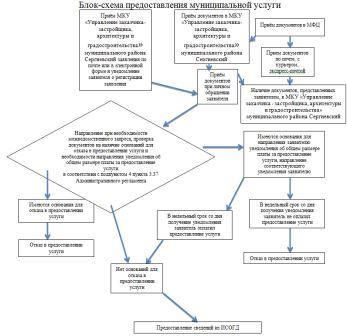 Приложение №5к Административному регламентуБланк уполномоченного органа______________________________________наименование и почтовый адресполучателя муниципальной услуги(для юридических лиц)____________________________________ФИО, почтовый адрес получателямуниципальной услуги(для физических лиц)Уведомление о регистрации запроса (заявления), направленного по почте (в электронной форме)«___» ___________ 20__г.            (дата)    Ваше  заявление (уведомление) о предоставлении муниципальной услуги по предоставлению сведений из информационной системы обеспечения градостроительной деятельности,  направленное  Вами  в  наш  адрес  по почте (в  электронной  форме), принято«____» ______________ 20__ г. и зарегистрировано № ________.Специалист _______________________Главамуниципального района Сергиевский ____________ ___________________(уполномоченное лицо)                                  (подпись)    (фамилия, инициалы)М.П.Приложение №6к Административному регламентуРАСПИСКАо приеме документов, необходимых для предоставления муниципальной услугиДана _____________________________________________________________________________________________________________________(наименование – для заявителя – юридического лица,фамилия, имя, отчество – для заявителя – физического лица)в  том,  что  от  него (нее) «___» ____________ 20___ г. получены следующиедокументы:Итого предоставленных документов: ________Документы  зарегистрированы под № ____ от «___» _______ 20___ г.__________________________________________                     ________________(должность, инициалы, фамилия                                                                     (подпись)должностного лица, принявшего документы)«___» _____________ 20___ г.Приложение №7к Административному регламентуБланк уполномоченного органа______________________________________наименование и почтовый адресполучателя муниципальной услуги(для юридических лиц)____________________________________ФИО, почтовый адрес получателямуниципальной услуги(для физических лиц)УВЕДОМЛЕНИЕоб отказе в предоставлении муниципальной услугиВам, ____________________________________________________________________________________________________________,(наименование – для заявителя – юридического лица,фамилия, имя, отчество – для заявителя – физического лица)в результате рассмотрения Вашего заявления о предоставлении муниципальной услуги по предоставлению сведений из информационной системы обеспечения градостроительной деятельности от _________ (указать дату регистрации заявления) № ____ (указать регистрационный номер заявления) отказано в предоставлении муниципальной услуги по предоставлению сведений из информационной системы обеспечения градостроительной деятельности по следующему основанию (основаниям):(основание или основания отказа в предоставлении муниципальной услуги в соответствии с пунктом 2.9 Административного регламента)Глава муниципального района Сергиевский     ____________ ____________________________(уполномоченное лицо)                                      (подпись)                  (фамилия, инициалы)				М.П.«___» _____________ 20___ г.Приложение №8к Административному регламентуБланк уполномоченного органа________________________________наименование и почтовый адресполучателя муниципальной услуги(для юридических лиц)____________________________________ФИО, почтовый адрес получателямуниципальной услуги(для физических лиц)УВЕДОМЛЕНИЕоб общем размере платы за предоставление муниципальной услугиВам, __________________________________________________________________________________________________________,(наименование – для заявителя – юридического лица,фамилия, имя, отчество – для заявителя – физического лица)для предоставления запрошенных Вами сведений из информационной системы обеспечения градостроительной деятельности в соответствии с Вашем заявлением от _________ (указать дату регистрации заявления) № ____ (указать регистрационный номер заявления) необходимо не позднее чем в недельный срок со дня получения настоящего уведомления оплатить предоставление муниципальной услуги в сумме ______________ (указывается сумма цифрами и прописью) рублей, рассчитанной в соответствии с пунктом 2.10.1 Административного регламента предоставления МКУ «Управление заказчика-застройщика, архитектуры и градостроительства» муниципального района Сергиевский муниципальной услуги «Предоставление сведений из информационной системы обеспечения градостроительной деятельности на территории муниципального образования» путем внесения указанной суммы в кассу по адресу: _____________________________(указывается адрес и номер кабинета, а также режим работы кассы в случае организации приема платы через кассу) или путем перечисления на счет: ___________________________ (указываются номер счета и иные реквизиты для внесения платы за предоставление муниципальной услуги в безналичной форме в соответствии с Приложением № 3 к Административному регламенту). Главамуниципального района Сергиевский  ____________ ________________________________(уполномоченное лицо)                                     (подпись)                       (фамилия, инициалы)М.П.АДМИНИСТРАЦИЯМУНИЦИПАЛЬНОГО РАЙОНА СЕРГИЕВСКИЙСАМАРСКОЙ ОБЛАСТИПОСТАНОВЛЕНИЕ24 июня  2019г.                                                                                                                                                                                                                   №818Об утверждении Административного регламента предоставления Муниципальным казенным учреждением «Управление заказчика-застройщика, архитектуры и градостроительства» муниципального района Сергиевский муниципальной услуги «Выдача акта освидетельствования проведения основных работ по строительству (реконструкции) объекта индивидуального жилищного строительства с привлечением средств материнского (семейного) капитала» в новой редакцииВ целях обеспечения принципа открытости и общедоступности информации о предоставлении муниципальных услуг населению и приведении нормативных правовых актов органов местного самоуправления муниципального района Сергиевский в соответствие с действующим законодательством Администрация муниципального района Сергиевский, руководствуясь Федеральным законом от 06.10.2003 г. № 131-ФЗ «Об общих принципах организации местного самоуправления в Российской Федерации», Федеральным законом от 27.07.2010 г. № 210-ФЗ «Об организации предоставления государственных и муниципальных услуг», Постановлением Главы администрации муниципального района Сергиевский от 19.05.2014 г. № 590 «Об утверждении Реестра муниципальных услуг муниципального района Сергиевский»ПОСТАНОВЛЯЕТ:1. Утвердить Административный регламент предоставления Муниципальным казенным учреждением «Управление заказчика-застройщика, архитектуры и градостроительства» муниципального района Сергиевский муниципальной услуги «Выдача акта освидетельствования проведения основных работ по строительству (реконструкции) объекта индивидуального жилищного строительства с привлечением средств материнского (семейного) капитала» в новой редакции (Приложение № 1 к настоящему Постановлению).2. Признать утратившими силу Постановления администрации муниципального района Сергиевский Самарской области:1)  № 1638 от 15.12.2015 г. «Об утверждении Административного регламента администрации муниципального района Сергиевский Самарской области по предоставлению муниципальной услуги «Выдача акта освидетельствования проведения основных работ по строительству (реконструкции) объекта индивидуального жилищного строительства с привлечением средств материнского (семейного) капитала»;2) № 225 от 09.03.2016 г. «О внесении изменений в Постановление администрации муниципального района Сергиевский № 1638 от 15.12.2015 года «Об утверждении административного регламента администрации муниципального района Сергиевский Самарской области по предоставлению муниципальной услуги «Выдача акта освидетельствования проведения основных работ по строительству (реконструкции) объекта индивидуального жилищного строительства с привлечением средств материнского (семейного) капитала»;3) № 930 от 08.08.2017 г. «О внесении изменений в Приложение № 1 к Постановлению администрации муниципального района Сергиевский № 1638 от 15.12.2015 года «Об утверждении административного регламента администрации муниципального района Сергиевский Самарской области по предоставлению муниципальной услуги «Выдача акта освидетельствования проведения основных работ по строительству (реконструкции) объекта индивидуального жилищного строительства с привлечением средств материнского (семейного) капитала»;4) № 105 от 18.01.2019 г. «О внесении изменений в Постановление администрации муниципального района Сергиевский № 1638 от 15.12.2015 года «Об утверждении административного регламента предоставления Муниципальным казенным учреждением «Управление заказчика-застройщика, архитектуры и градостроительства» муниципального района Сергиевский муниципальной услуги «Выдача акта освидетельствования проведения основных работ по строительству (реконструкции) объекта индивидуального жилищного строительства с привлечением средств материнского (семейного) капитала»;3. Муниципальному казенному учреждению «Управление заказчика-застройщика, архитектуры и градостроительства» муниципального района Сергиевский Самарской области руководствоваться в работе настоящим постановлением.4.	Опубликовать настоящее постановление в газете «Сергиевский вестник».5.	Настоящее постановление вступает в силу со дня его официального опубликования.6.	Контроль за выполнением настоящего постановления возложить на Руководителя муниципального казенного учреждения «Управления заказчика-застройщика, архитектуры и градостроительства»  муниципального  района Сергиевский  Самарской области      Астапову Е.А.Глава муниципального района СергиевскийА.А. ВеселовПриложение №1к постановлению администрациимуниципального района Сергиевский№818 от  «24» июня 2019г.Административный регламентпо предоставлению Муниципальным казенным учреждением «Управление заказчика-застройщика, архитектуры и градостроительства» муниципального района Сергиевский муниципальной услуги «Выдача  акта освидетельствования проведения основных работ по строительству (реконструкции) объекта индивидуального жилищного строительства с привлечением средств материнского (семейного) капитала» (в редакции постановлений администрации муниципального района Сергиевский Самарской области № 225 от 09.03.2016 г., № 930 от 08.08.2017 г., № 105 от 18.01.2019 г.)1. Общие положенияОбщие сведения о муниципальной услуге1.1. Административный регламент по предоставлению муниципальным казенным учреждением «Управление заказчика-застройщика, архитектуры и градостроительства» муниципального района Сергиевский муниципальной услуги «Выдача  акта освидетельствования проведения основных работ по строительству (реконструкции) объекта индивидуального жилищного строительства с привлечением средств материнского (семейного) капитала»(далее – Административный регламент) разработан в целях повышения качества предоставления муниципальной услуги по выдаче акта освидетельствования проведения основных работ по строительству (реконструкции) объекта индивидуального жилищного строительства с привлечением средств материнского (семейного) капитала (далее – муниципальная услуга) и определяет сроки и последовательность действий (административных процедур) при предоставлении муниципальной услуги.1.2. Получателями муниципальной  услуги являются физические лица, получившие государственный сертификат на материнский капитал и осуществляющие работы по строительству (реконструкции) объекта индивидуального жилищного строительства (далее - заявитель).От имени заявителя в целях предоставления муниципальной услуги может обратиться любое физическое или юридическое лицо, наделенное соответствующими полномочиями в установленном законом порядке.Порядок информирования о правилах предоставления муниципальной услуги1.3. Информацию о порядке, сроках и процедурах предоставления муниципальной услуги можно получить:непосредственно в органах, осуществляющих предоставление муниципальной услуги, – в органах местного самоуправления муниципальных образований Самарской области, уполномоченных на выдачу разрешений на строительство(далее – уполномоченные органы),в многофункциональных центрах предоставления государственных и муниципальных услуг, осуществляющих предоставление муниципальной услуги (далее – МФЦ),в электронном виде в информационно-телекоммуникационной сети Интернет (далее – сеть Интернет):в федеральной государственной информационной системе «Единый портал государственных и муниципальных услуг (функций)» (далее - Единый портал государственных и муниципальных услуг) (http://www.gosuslugi.ru),в региональной системе Единого портала государственных и муниципальных услуг «Портал государственных и муниципальных услуг Самарской области» (далее – Портал государственных и муниципальных услуг Самарской области) - http://www.pgu.samregion.ru и http://www.uslugi.samregion.ru.1.4. Информирование о предоставлении муниципальной услуги, а также предоставленные заявителям в ходе консультаций формы документов и информационно-справочные материалы являются бесплатными.1.5. Сведения о местонахождении, графиках работы, номерах справочных телефонов уполномоченных органов, осуществляющих предоставление муниципальной услуги, находятся в помещениях уполномоченных органов, на информационных стендах.1.6. На информационных стендах в помещениях, предназначенных для приема граждан, размещается следующая информация:текст настоящего Административного регламента с приложениями (на бумажном носителе);извлечения из законодательных и иных нормативных правовых актов, содержащих нормы, регулирующие деятельность по предоставлению муниципальной услуги;перечень документов, необходимых для получения муниципальной услуги;форма заявления для заполнения, образцы оформления документов, необходимых для получения муниципальной услуги, и требования к их оформлению;схема размещения должностных лиц уполномоченного органа;порядок обжалования решений, действий или бездействия должностных лиц, участвующих в предоставлении муниципальной услуги .1.7. Информация о местонахождении, номерах телефонов для справок, адресах электронной почты уполномоченных органов, участвующих в предоставлении муниципальной услуги , содержащих информацию о предоставлении муниципальной услуги , приведена в Приложении № 1 к Административному регламенту.1.8. График (режим) работы должностных лиц уполномоченных органов устанавливается с учетом требований Трудового кодекса Российской Федерации и внутреннего служебного (трудового) распорядка.График работы должностных лиц уполномоченных органов по приему заявителей предусмотрен Приложением № 1 к Административному регламенту.1.9. Информация о местонахождении и графике работы МФЦ, адресах электронной почты и официальных сайтов МФЦ приведена в Приложении       № 2 к Административному регламенту.1.10. Информация по порядку, срокам, процедурам и ходе предоставления муниципальной услуги  предоставляется должностными лицами уполномоченных органов, МФЦ на личном приеме, по телефону, по письменным обращениям заявителей, включая обращения в электронном виде в порядке консультирования.Информирование осуществляется в следующих формах:индивидуальное консультирование лично;индивидуальное консультирование по почте (по электронной почте);индивидуальное консультирование по телефону;публичное письменное информирование;публичное устное информирование.1.10.1. Индивидуальное консультирование лично.Гражданин может выбрать два варианта получения личной консультации:- в режиме общей очереди в дни приема должностных лиц;- по предварительной записи.Для консультаций, предоставляемых непосредственно в день обращения заявителя, среднее время ожидания в очереди для получения консультации о процедуре предоставления муниципальной услуги  не должно превышать 15 минут.Срок ожидания в очереди на прием к руководителю уполномоченного органа по предварительной записи не должен превышать 5 минут, без предварительной записи – 15 минут.При определении времени консультации по телефону должностное лицо назначает время на основе уже имеющихся встреч с заявителями и времени, удобного заявителю. Определение времени проведения консультации по телефону является приоритетным способом организации консультирования. Предварительная запись осуществляется как при личном обращении, так и по телефону. Предварительная запись осуществляется путем внесения информации в книгу записи заявителей, которая ведется на бумажных и электронных носителях. Заявителю сообщается время предоставления необходимых документов для предоставления муниципальной услуги  и кабинет приема документов, в который следует обратиться.Индивидуальное устное консультирование каждого заинтересованного лица при личном обращении не может превышать 15 минут.Ответ на устное обращение, поступившее на личном приеме руководителя уполномоченного органа, должностных лиц уполномоченного органа, дается устно (с согласия заявителя или иного уполномоченного лица) в ходе личного приема (если изложенные в устном обращении факты и обстоятельства являются очевидными и не требуют дополнительной проверки), в остальных случаях дается письменный ответ по существу поставленных в обращении вопросов в сроки, установленные действующим законодательством.1.10.2. Индивидуальное консультирование по почте (по электронной почте).При индивидуальном консультировании по почте ответ на обращение заявителя отправляется по почте в адрес заявителя в письменной форме либо по электронной почте на электронный адрес заявителя в срок, не превышающий 30 дней со дня получения соответствующего обращения.1.10.3. Индивидуальное консультирование по телефону.Звонки заявителей принимаются в соответствии с графиком работы должностных лиц, ответственных за предоставление муниципальной услуги .При ответах на телефонные звонки должностные лица подробно и в вежливой форме информируют обратившихся по интересующим их вопросам. Ответ на телефонный звонок должен содержать исчерпывающую информацию о наименовании органа, в который позвонил заявитель, фамилии, имени, отчестве должностного лица, принявшего телефонный звонок. Время разговора не должно превышать 10 минут.При невозможности должностного лица, принявшего звонок, самостоятельно ответить на поставленные вопросы телефонный звонок должен быть переадресован (переведен) на другое должностное лицо или гражданину должен быть сообщен телефонный номер, по которому можно получить необходимую информацию, или может быть предложено изложить суть обращения в письменной форме.1.10.4. Публичное письменное информирование.Публичное письменное информирование должностными лицами уполномоченного органа осуществляется путем размещения информационных материалов на стендах в местах предоставления муниципальной услуги , публикации информационных материалов в средствах массовой информации.1.10.5. Публичное устное информирование.Публичное устное информирование осуществляется должностным лицом уполномоченного органа с привлечением средств массовой информации.1.11. Консультации в объеме, предусмотренном Административным регламентом, предоставляются должностными лицами в рабочее время в течение всего срока предоставления муниципальной услуги .Все консультации и справочная информация предоставляются бесплатно.1.12. Заявители, представившие в уполномоченные органы, МФЦ документы для предоставления муниципальной услуги , в обязательном порядке информируются должностными лицами:о возможности отказа в предоставлении муниципальной услуги ;о сроках предоставления муниципальной услуги , а также о порядке и способах получения информации о ходе предоставления муниципальной услуги .Прием заявителей осуществляется в предназначенных для этих целей помещениях и залах обслуживания, включающих места для ожидания, информирования и приема заявителей.1.13. У входа в каждое из помещений размещается табличка с наименованием помещения (зал ожидания, приема/выдачи документов и т.д.).Помещения для приема заявителей должны соответствовать требованиям, установленным настоящим Административным регламентом, и обеспечивать доступность предоставления муниципальной услуги , в том числе для лиц с ограниченными возможностями здоровья.1.14. В залах обслуживания МФЦ устанавливаются интернет-киоски, содержащие справочно-информационные и поисковые системы для самостоятельного использования посетителями с целью получения установленной информации и справок. Правила работы с ними, а также фамилия, имя, отчество должностного лица, ответственного за работу интернет-киоска, размещаются на информационном стенде в непосредственной близости от места расположения интернет-киоска.2. Стандарт предоставления муниципальной услуги2.1. Наименование муниципальной услуги: «Выдача  акта освидетельствования проведения основных работ по строительству (реконструкции) объекта индивидуального жилищного строительства с привлечением средств материнского (семейного) капитала».2.2. Наименование органа (организации), предоставляющего муниципальную услугу – Муниципальное казенное учреждение «Управление заказчика-застройщика, архитектуры и градостроительства» муниципального района Сергиевский (в части реализации отдельных административных процедур настоящего Административного регламента – администрация муниципального района Сергиевский).уполномоченными органами –Муниципальным казенным учреждением «Управлением заказчика-застройщика, архитектуры и градостроительства» муниципального района Сергиевский Самарской области (далее – Управление), уполномоченными на выдачу разрешений на строительство;МФЦ – в части приема документов, необходимых для предоставления муниципальной услуги, доставки документов в уполномоченные органы.При предоставлении муниципальной услуги взаимодействие с  иными государственными органами, органами государственных внебюджетных фондов, органами местного самоуправления, организациями не осуществляется.2.3. Результатом предоставления муниципальной услуги являются:выдача акта освидетельствования проведения основных работ по строительству (реконструкции) объекта индивидуального жилищного строительства, осуществляемому с привлечением средств материнского (семейного) капитала (далее - акт освидетельствования);отказ в выдаче акта освидетельствования.2.4. Муниципальная услуга предоставляется в срок, не превышающий 10 рабочих дней со дня поступления заявления о выдаче акта освидетельствования.2.5. Правовыми основаниями для предоставления муниципальной услуги являются:Конституция Российской Федерации;Жилищный кодекс Российской Федерации от 29.12.2004 № 188-ФЗ;Федеральный закон от 06.10.2003 № 131-ФЗ «Об общих принципах организации местного самоуправления в Российской Федерации»;Постановление Правительства Российской Федерации от 12.12.2007   № 862 «О Правилах направления средств (части средств) материнского (семейного) капитала на улучшение жилищных условий»;Постановление Правительства Российской Федерации от 18.08.2011  № 686 «Об утверждении Правил выдачи документа, подтверждающего проведение основных работ по строительству (реконструкции) объекта индивидуального жилищного строительства, осуществляемому с привлечением средств материального (семейного) капитала»;Приказ Министерства регионального развития Российской Федерации от 17.06.2011 № 286 «Об утверждении формы документа, подтверждающего проведение основных работ по строительству объекта индивидуального жилищного строительства (монтаж фундамента, возведение стен и кровли) или проведение работ по реконструкции объекта индивидуального жилищного строительства, в результате которых общая площадь жилого помещения (жилых помещений) реконструируемого объекта увеличивается не менее чем на учетную норму площади жилого помещения, устанавливаемую в соответствии с жилищным законодательством Российской Федерации».2.6. Для получения муниципальной услуги заявитель самостоятельно представляет в уполномоченный орган или в МФЦ следующие документы:заявление о выдаче акта освидетельствования, которое оформляется по форме согласно Приложению № 3 к настоящему Административному регламенту (далее - заявление);технический план на жилое помещение, выполненный уполномоченным органом на проведение технической инвентаризации;документ, удостоверяющий личность, а в случае обращения доверенного лица - документ, удостоверяющий личность доверенного лица;копию право подтверждающего документа на реконструированный объект;в случае обращения доверенного лица - доверенность, оформленную в установленном действующим законодательством порядке, на предоставление права от имени заявителя подавать соответствующее заявление, получать необходимые документы и выполнять иные действия, связанные с получением муниципальной услуги.К заявлению может быть приложен документ, подтверждающий факт создания объекта индивидуального жилищного строительства (кадастровый паспорт здания, сооружения, объекта незавершенного строительства или кадастровая выписка об объекте недвижимости). Непредставление заявителем указанного документа не является основанием для отказа в предоставлении муниципальной услуги.2.6.1. При предоставлении муниципальной услуги МКУ «Управление заказчика-застройщика, архитектуры и градостроительства» муниципального района Сергиевский, МФЦ не вправе требовать от заявителя:1) представления документов и информации или осуществления действий, представление или осуществление которых не предусмотрено нормативными правовыми актами, регулирующими отношения, возникающие в связи с предоставлением муниципальной услуги;2) представления документов и информации, в том числе подтверждающих внесение заявителем платы за предоставление муниципальной услуги, которые находятся в распоряжении органов, предоставляющих муниципальные услуги, иных государственных органов, органов местного самоуправления либо подведомственных государственным органам или органам местного самоуправления организаций, участвующих в предоставлении государственных и муниципальных услуг, в соответствии с нормативными правовыми актами Российской Федерации, нормативными правовыми актами Самарской области, муниципальными правовыми актами, за исключением документов, включенных в определенный частью 6 статьи 7  Федерального закона от 27.07.2010 № 210-ФЗ «Об организации предоставления государственных и муниципальных услуг» (далее – Федеральный закон) перечень документов. Заявитель вправе представить указанные документы и информацию в органы, предоставляющие муниципальные услуги, по собственной инициативе;3) осуществления действий, в том числе согласований, необходимых для получения муниципальной услуги и связанных с обращением в иные государственные органы, органы местного самоуправления, организации, за исключением получения услуг и получения документов и информации, предоставляемых в результате предоставления таких услуг, включенных в перечни, указанные в части 1 статьи 9 Федерального закона;4) представления документов и информации, отсутствие и (или) недостоверность которых не указывались при первоначальном отказе в приеме документов, необходимых для предоставления муниципальной услуги, либо в предоставлении муниципальной услуги, за исключением следующих случаев:а) изменение требований нормативных правовых актов, касающихся предоставления муниципальной услуги, после первоначальной подачи заявления о предоставлении муниципальной услуги;б) наличие ошибок в заявлении о предоставлении муниципальной услуги и документах, поданных заявителем после первоначального отказа в приеме документов, необходимых для предоставления муниципальной услуги, либо в предоставлении муниципальной услуги и не включенных в представленный ранее комплект документов;в) истечение срока действия документов или изменение информации после первоначального отказа в приеме документов, необходимых для предоставления муниципальной услуги, либо в предоставлении муниципальной услуги;г) выявление документально подтвержденного факта (признаков) ошибочного или противоправного действия (бездействия) должностного лица органа, предоставляющего муниципальную услугу, муниципального служащего, работника МФЦ, работника организации, предусмотренной частью 1.1 статьи 16 Федерального закона, при первоначальном отказе в приеме документов, необходимых для предоставления муниципальной услуги, либо в предоставлении муниципальной услуги, о чем в письменном виде за подписью руководителя органа, предоставляющего муниципальную услугу, руководителя МФЦ при первоначальном отказе в приеме документов, необходимых для предоставления муниципальной услуги, либо руководителя организации, предусмотренной частью 1.1 статьи 16 Федерального закона, уведомляется заявитель, а также приносятся извинения за доставленные неудобства.2.7. Документы и информация, необходимые в соответствии с нормативными правовыми актами для предоставления муниципальной услуги, которые находятся в распоряжении иных органов и организаций и запрашиваются уполномоченным органом в органах (организациях), в распоряжении которых они находятся, если заявитель не представил такие документы и информацию самостоятельно, отсутствуют.2.8. Основанием для отказа в приеме документов, необходимых для предоставления муниципальной услуги, является представление заявителем документов, оформленных не в соответствии с установленным порядком (наличие исправлений, серьезных повреждений, непозволяющих однозначно истолковать их содержание, отсутствие в заявлении подписи заявителя).2.9. Основаниями для отказа в предоставлении муниципальной услуги являются:1)подача заявления от имени заявителя не уполномоченным лицом;2)непредставление или представление неполного комплекта документов заявителем, предусмотренных в пункте 2.6 настоящего административного регламента, обязанность по представлению которых возложена на Заявителя;3) предоставление заявителем недостоверных сведений - в заявлении и прилагаемых документах имеются недостоверные и (или) противоречивые сведения, подчистки, приписки, зачеркнутые слова (цифры), повреждения, не позволяющие однозначно истолковать их содержание, не поддающиеся прочтению;4) в случае, если в ходе освидетельствования проведения основных работ по строительству объекта индивидуального жилищного строительства (монтаж фундамента, возведение стен и кровли) будет установлено, что такие работы не выполнены в полном объеме;5) в случае, если в ходе освидетельствования проведения работ по реконструкции объекта индивидуального жилищного строительства будет установлено, что в результате таких работ общая площадь жилого помещения не увеличивается, либо увеличивается менее чем на учетную норму площади жилого помещения, устанавливаемую в соответствии с жилищным законодательством Российской Федерации.2.10. Услуги, являющиеся необходимыми и обязательными для предоставления муниципальной услуги, отсутствуют.2.11. Предоставление муниципальной услуги осуществляется бесплатно.2.12. Максимальный срок ожидания в очереди при подаче документов, а также при получении результата предоставления муниципальной услуги составляет не более 15 минут.2.13. Регистрация заявления о предоставлении муниципальной услуги, поступившего в письменной форме на личном приёме заявителя или по почте, в электронной форме осуществляется в день его поступления в уполномоченный орган.При поступлении в уполномоченный орган заявления о предоставлении муниципальной услуги в письменной форме в нерабочий или праздничный день, регистрация заявления осуществляется в первый рабочий день, следующий за нерабочим или праздничным днем.2.14. Месторасположение  помещения, в котором предоставляется муниципальная услуга, должно определяться с учетом пешеходной доступности от остановок общественного транспорта. Помещения, в которых предоставляется муниципальная услуга, для удобства заявителей размещаются на нижних, предпочтительнее на первых этажах здания.Приём заявителей осуществляется в специально выделенных для этих целей помещениях (присутственных местах). Присутственные места размещаются в здании уполномоченного органа и включают места для информирования, ожидания и приема заявителей, места для заполнения заявлений.Присутственные места уполномоченного органа оборудуются:противопожарной системой и средствами пожаротушения;системой оповещения о возникновении чрезвычайной ситуации;системой охраны.Входы и выходы из помещений оборудуются соответствующими указателями с автономными источниками бесперебойного питания.Места ожидания должны соответствовать комфортным условиям для заявителей и оптимальным условиям работы должностных лиц. Места ожидания в очереди на предоставление или получение документов оборудуются стульями, кресельными секциями, скамьями (банкетками). Количество мест ожидания определяется исходя из фактической нагрузки и возможностей для их размещения в здании, но не может составлять менее 10 мест. В местах ожидания организуется предварительная дистанционная запись заинтересованных лиц на приём по вопросам предоставления муниципальной услуги по телефону.Места для заполнения заявлений оборудуются стульями, столами (стойками) и обеспечиваются образцами заполнения документов, информацией о перечне документов, необходимых для предоставления муниципальной услуги, бланками заявлений и канцелярскими принадлежностями.Места информирования, предназначенные для ознакомления заявителей с информационными материалами о предоставлении муниципальной услуги, оборудуются информационными стендами, на которых размещается информация, указанная в пунктах 1.5 и 1.6 Административного регламента.Для обслуживания инвалидов помещения оборудуются пандусами, специальными ограждениями и перилами, обеспечивающими беспрепятственное передвижение и разворот инвалидных колясок. Столы для обслуживания инвалидов размещаются в стороне от входа с учетом беспрепятственного подъезда и поворота колясок.Входы в помещения оборудуются пандусами, расширенными проходами, позволяющими обеспечить беспрепятственный доступ инвалидов, включая инвалидов, использующих кресла-коляски. Центральный вход в помещения оборудуется информационной табличкой (вывеской), содержащей соответствующее наименование, с использованием укрупненного шрифта и плоско-точечного шрифта Брайля.При технической невозможности обеспечения доступности помещения (здания), в котором предоставляется муниципальная услуга, для инвалидов по согласованию с общественной организацией инвалидов, на подготовленного сотрудника уполномоченного органа по предоставлению муниципальной услуги, административно-распорядительным актом возлагается обязанность по предоставлению муниципальной услуги по месту жительства инвалида или в дистанционном режиме.Для инвалидов по зрению обеспечивается дублирование необходимой для ознакомления зрительной информации, а также надписей, знаков и иной текстовой и графической информации знаками, выполненными укрупненным шрифтом и рельефно-точечным шрифтом Брайля. Для инвалидов по слуху обеспечивается дублирование необходимой для ознакомления звуковой информации текстовой и графической информацией (бегущей строкой).На парковке должны быть предусмотрены не менее 10 процентов мест (но не менее 1 места) для бесплатной парковки транспортных средств, управляемых инвалидами, а также перевозящих таких инвалидов и (или) детей-инвалидов. Указанные места для парковки не должны занимать иные транспортные средства.2.15. Показателями доступности и качества предоставления муниципальной услуги являются:количество взаимодействий заявителя с должностными лицами уполномоченного органа при предоставлении муниципальной услуги и их продолжительность;доля случаев предоставления муниципальной услуги с нарушением установленного срока в общем количестве исполненных заявлений о предоставлении муниципальной услуги;доля жалоб заявителей, поступивших в порядке досудебного обжалования решений, принимаемых в ходе предоставления муниципальной услуги, и действий (бездействий) должностных лиц уполномоченного органа, МФЦ в общем количестве обращений по вопросам предоставления муниципальной услуги;доля нарушений исполнения Административного регламента, иных нормативных правовых актов, выявленных по результатам проведения контрольных мероприятий в соответствии с разделом 4 настоящего Административного регламента, в общем количестве исполненных заявлений о предоставлении муниципальной услуги;снижение максимального срока ожидания в очереди при подаче запроса (заявления) и получении результата предоставления муниципальной услуги.2.16. Информация о предоставляемой муниципальной услуге, формы заявлений могут быть получены с использованием ресурсов в сети Интернет, указанных в пункте 1.3 настоящего Административного регламента.2.17. Заявление и документы, предусмотренные пунктом 2.6 настоящего Административного регламента, могут быть поданы заявителем в уполномоченный орган лично либо с использованием Единого портала государственных и муниципальных услуг, или Портала государственных и муниципальных услуг Самарской области, или официальных сайтов уполномоченных органов либо через должностных лиц МФЦ, с которыми у уполномоченных органов заключены соглашения о взаимодействии.Заявителям предоставляется возможность получения информации о ходе предоставления муниципальной услуги и возможность получения муниципальной услуги по принципу «одного окна» с учетом экстерриториального принципа получения муниципальной услуги на базе МФЦ.Экстерриториальный принцип получения муниципальной услуги на базе МФЦ (далее - экстерриториальный принцип) - возможность получения муниципальной услуги при обращении заявителя (представителя заявителя) в любой многофункциональный центр на территории Самарской области независимо от места регистрации по месту жительства.Предоставление муниципальной услуги на базе МФЦ по принципу «одного окна» с учетом экстерриториального принципа осуществляется после однократного личного обращения заявителя с соответствующим заявлением в МФЦ. Взаимодействие с Управлением осуществляется МФЦ без участия заявителя в соответствии с нормативными правовыми актами Российской Федерации, Самарской области и соглашением о взаимодействии между Управлением и МФЦ, заключенным в установленном порядке.При получении муниципальной услуги по экстерриториальному принципу предоставляемые заявителем электронные документы и (или) заверенные уполномоченным должностным лицом МФЦ электронные образы предоставляемых заявителем документов с письменного согласия заявителя (представителя заявителя) размещаются в едином региональном хранилище, являющемся элементом государственной информационной системы Самарской области, обеспечивающим хранение электронных документов и электронных образов документов, а также их использование заявителем в целях предоставления ему муниципальной услуги по экстерриториальному принципу или в электронной форме (далее – единое региональное хранилище).Предоставление муниципальной услуги в электронной форме, в том числе подача заявителем заявления и документов или заявления об электронной записи в электронной форме с использованием Единого портала государственных и муниципальных услуг, осуществляется в соответствии с законодательством Российской Федерации и законодательством Самарской области. Состав административных процедур, предоставляемых в электронном виде, а также действий заявителя по получению информации о предоставлении государственной услуги в электронном виде определяется в соответствии с содержанием этапов перехода на предоставление государственной услуги в электронном виде.При получении муниципальной услуги по экстерриториальному принципу предоставляемые заявителем электронные документы и (или) заверенные уполномоченным должностным лицом МФЦ электронные образы предоставляемых заявителем документов с письменного согласия заявителя (представителя заявителя) размещаются в едином региональном хранилище.Документы, необходимые для предоставления муниципальной услуги, указанные в пункте 2.6Административного регламента, приложенные к ходатайству и представленные в электронной форме с использованием Портала, являются основанием для начала предоставления муниципальной услуги.В данном случае для получения результатов муниципальной услуги заявитель (физическое лицо, индивидуальный предприниматель) должен предъявить оригиналы документов, необходимых для предоставления муниципальной услуги, указанных в пункте 2.6Административного регламента.В случае направления в электронной форме ходатайства без приложения документов, указанных в пункте 2.6Административного регламента, должны быть представлены заявителем в орган местного самоуправления на личном приеме в течение 5 дней с момента направления ходатайства. До предоставления заявителем указанных документов рассмотрение ходатайства о предоставлении муниципальной услуги приостанавливается.С 01.01.2016 года заявителю предоставляется возможность направления запроса (заявления) и электронных форм или электронных образов документов, заверенных в установленном порядке. В случае подачи запроса (заявления) о предоставлении муниципальной услуги в электронной форме с документами в виде электронных документов (электронных образов документов), заверенных в установленном порядке, документы на бумажных носителях заявителем не предоставляются.2.18. Отказ в приеме документов, необходимых для предоставления муниципальной услуги, либо отказ в предоставлении муниципальной услуги не препятствует повторному обращению Заявителя после устранения причины, послужившей основанием для отказа в приеме документов либо в предоставлении муниципальной услуги, указанной в уведомлении об отказе, при этом специалист уполномоченного органа не вправе требовать от Заявителя представления документов и информации, отсутствие и (или) недостоверность которых не указывались при первоначальном отказе в приеме документов, необходимых для предоставления муниципальной услуги, либо в предоставлении муниципальной услуги, за исключением следующих случаев:а) изменение требований нормативных правовых актов, касающихся предоставления муниципальной услуги, после первоначальной подачи заявления о предоставлении муниципальной услуги;б) наличие ошибок в заявлении о предоставлении муниципальной услуги и документах, поданных Заявителем после первоначального отказа в приеме документов, необходимых для предоставления муниципальной услуги, либо в предоставлении муниципальной услуги и не включенных в представленный ранее комплект документов;в) истечение срока действия документов или изменение информации после первоначального отказа в приеме документов, необходимых для предоставления муниципальной услуги, либо в предоставлении муниципальной услуги;г) выявление документально подтвержденного факта (признаков) ошибочного или противоправного действия (бездействия) должностного лица уполномоченного  органа, муниципального служащего, работника МФЦ при первоначальном отказе в приеме документов, необходимых для предоставления муниципальной услуги, либо в предоставлении муниципальной услуги, о чем в письменном виде за подписью руководителя уполномоченного органа, руководителя МФЦ при первоначальном отказе в приеме документов, необходимых для предоставления муниципальной услуги, уведомляется Заявитель, а также приносятся извинения за доставленные неудобства.3. Состав, последовательность и сроки выполнения административных процедур, требования к порядку их выполнения, в том числе особенности выполнения административных процедур в электронной форме3.1. Предоставление муниципальной услуги включает в себя следующие административные процедуры:1) прием заявления о предоставлении муниципальной услуги;2)проверка представленных документов и принятие решения о возможности предоставления муниципальной услуги;3) выдача (направление) результата предоставления муниципальной услуги.Блок-схема административных процедур приведена в Приложении №4 к Административному регламенту.Приём заявления и иных документов, необходимых для предоставления муниципальной услуги, при личном обращении заявителя3.2. Основанием (юридическим фактом) начала выполнения административной процедуры является обращение заявителя за предоставлением муниципальной услуги в уполномоченный орган с соответствующим заявлением и документами, необходимыми для предоставления муниципальной услуги.3.3. Должностным лицом, осуществляющим административную процедуру, является должностное лицо уполномоченного органа, уполномоченное на прием заявления и документов для предоставления муниципальной услуги(далее – должностное лицо, ответственное за прием заявления и документов).3.4. Должностное лицо, ответственное за прием заявления и документов:1) осуществляет прием заявления и документов;2) проверяет правильность оформления представленных заявителем документов;3) проверяет комплектность представленных заявителем документов согласно пункту 2.6 настоящего Административного регламента.3.5.В случае неправильного оформления заявления о предоставлении муниципальной услуги должностным лицом, ответственным за прием заявления и документов, оказывается помощь заявителю в оформлении нового заявления.Если при проверке комплектности представленных заявителем документов, исходя из соответственно требований пункта 2.6Административного регламента, должностное лицо, ответственное за прием заявления и документов, выявляет, что документы, представленные заявителем для получения муниципальной услуги, не соответствуют установленным Административным регламентом требованиям, оно уведомляет заявителя о перечне недостающих документов и предлагает повторно обратиться, собрав необходимый пакет документов.В случае отказа заявителя от доработки документов, должностное лицо, ответственное за прием заявления и документов, принимает документы, обращая внимание заявителя, что указанные недостатки будут препятствовать предоставлению муниципальной услуги.При желании заявителя устранить препятствия, прервав подачу документов, должностное лицо, ответственное за прием заявления и документов, возвращает документы заявителю.Максимальный срок выполнения действий, предусмотренных настоящим пунктом, составляет 15 минут.3.6. Максимальный срок выполнения административной процедуры, предусмотренной пунктом 3.4 Административного регламента, составляет 1 рабочий день.3.7. Критерием принятия решения является наличие заявления и документов, которые заявитель должен представить самостоятельно.3.8. Результатом административной процедуры является прием документов, представленных заявителем, либо отказ в приеме документов в соответствии с пунктом 2.8 Административного регламента.Способом фиксации результата административной процедуры является регистрация заявления в журнале регистрации входящих документов либо регистрация отказа в приеме документов.Прием документов при обращении по почте либо в электронной форме3.9. Основанием (юридическим фактом) для начала административной процедуры, является поступление в уполномоченный орган по почте либо в электронной форме с помощью автоматизированных информационных систем заявления о предоставлении муниципальной услуги.При подаче заявления о предоставлении муниципальной услуги в электронном виде через Порталы Заявитель может получить информацию о ходе рассмотрения заявления о предоставлении муниципальной услуги на Порталах.Заявитель может получить результат предоставления муниципальной услуги в электронном виде через Порталы. Для этого в заявлении о предоставлении муниципальной услуги, поданном в электронном виде через Порталы, Заявитель должен указать способ получения результата предоставления муниципальной услуги - в электронном виде через Порталы. В случае если при подаче заявления в электронном виде Заявитель выберет иной способ получения результата предоставления муниципальной услуги - лично или почтовым отправлением, через Порталы Заявителю поступит соответствующее уведомление.3.10. Должностное лицо, ответственное за прием заявления и документов:1) регистрирует поступившее заявление в журнале регистрации входящих документов;2) проверяет правильность оформления представленных заявителем документов;3) проверяет комплектность представленных заявителем документов согласно пункту 2.6 настоящего Административного регламента;4) подготавливает, подписывает и направляет заявителю по почте на бумажном носителе либо в электронной форме (при наличии электронного адреса) уведомление о регистрации заявления о предоставлении муниципальной услуги по форме согласно Приложению №5 к Административному регламенту. Второй экземпляр уведомления на бумажном носителе хранится в уполномоченном органе.В случае наличия оснований для отказа в приеме документов, предусмотренных пунктом 2.8 Административного регламента, должностное лицо, ответственное за прием заявления и документов  подготавливает, подписывает и направляет заявителю по почте на бумажном носителе либо в электронной форме (при наличии электронного адреса) отказ в приеме документов с приложением представленных заявителем документов.3.11. Максимальный срок административной процедуры не может превышать 1 рабочий день.3.12. Критерием принятия решения является наличие запроса заявления и  документов, представленных по почте, либо в электронной форме.3.13. Результатом административной процедуры является прием документов, представленных заявителем, либо отказ в приеме документов.Способом фиксации результата административной процедуры является регистрация заявления в журнале регистрации входящих документов либо регистрация отказ в приеме документов.Прием заявления и иных документов, необходимых для предоставления муниципальной услуги, на базе МФЦ3.14. Основанием (юридическим фактом) для приема документов на базе МФЦ, является обращение заявителя с заявлением и документами, необходимыми для предоставления муниципальной услуги, в МФЦ.3.15. Сотрудник МФЦ, ответственный за прием и регистрацию документов, уточняет предмет обращения заявителя в МФЦ и проверяет соответствие испрашиваемой муниципальной услуги перечню предоставляемых государственных и муниципальных услуг на базе МФЦ.3.16. При получении заявления о предоставлении муниципальной услуги и документов, необходимых для предоставления муниципальной услуги, по почте, от курьера или экспресс-почтой сотрудник МФЦ, ответственный за прием и регистрацию документов, регистрирует заявление в Электронном журнале.3.17. Сотрудник МФЦ, ответственный за прием и регистрацию документов, при получении заявления о предоставлении муниципальной услуги и документов по почте, от курьера или экспресс-почтой:- передает заявление и документы сотруднику МФЦ, ответственному за доставку документов в уполномоченные органы;- составляет и направляет в адрес заявителя расписку о приеме пакета документов согласно Приложению №6 к Административному регламенту.3.18. При непосредственном обращении заявителя в МФЦ сотрудник МФЦ, ответственный за прием и регистрацию документов, проверяет правильность оформления документов, а также их комплектность в соответствии с требованиями пункта 2.6 Административного регламента. Если представленные документы не соответствуют требованиям пункта 2.6 Административного регламента, сотрудник МФЦ, ответственный за прием и регистрацию документов, разъясняет заявителю содержание недостатков, выявленных в представленных документах, и предлагает с согласия заявителя устранить недостатки.При согласии заявителя устранить выявленные недостатки сотрудник МФЦ, ответственный за прием и регистрацию документов, прерывает прием и регистрацию документов и возвращает их заявителю для устранения выявленных недостатков.При несогласии заявителя устранить выявленные недостатки сотрудник МФЦ, ответственный за прием и регистрацию документов, разъясняет, что указанное обстоятельство может стать основанием для отказа в предоставлении муниципальной услуги.Сотрудник МФЦ, ответственный за прием и регистрацию документов, регистрирует заявление в Электронном журнале, после чего заявлению присваивается индивидуальный порядковый номер и оформляется расписка о приеме документов.Максимальный срок выполнения действий устанавливается МФЦ, но не может превышать 50 минут при представлении документов заявителем при его непосредственном обращении в МФЦ и 2 часов при получении заявления о предоставлении муниципальной услуги и документов по почте, от курьера или экспресс-почтой.3.19. Сотрудник МФЦ, ответственный за прием и регистрацию документов, принятое при непосредственном обращении заявителя в МФЦ и зарегистрированное заявление и представленные заявителем в МФЦ документы передает сотруднику МФЦ, ответственному за формирование дела.3.20. Сотрудник МФЦ, ответственный за формирование дела, формирует из поступивших документов дело (пакет документов), необходимое для предоставления муниципальной услуги (далее – дело), для передачи в уполномоченный орган.3.21. Дело доставляется в уполномоченный орган сотрудником МФЦ, ответственным за доставку документов. Максимальный срок выполнения данного действия устанавливается соглашением уполномоченного органа о взаимодействии с МФЦ, но не может превышать 1 рабочего дня с момента непосредственного обращения заявителя с заявлением и документами в МФЦ или поступления в МФЦ заявления о предоставлении муниципальной услуги и документов по почте, от курьера или экспресс-почтой.Должностное лицо уполномоченного органа, ответственное за прием заявления и документов, выдает сотруднику МФЦ, ответственному за доставку документов, расписку о принятии представленных документов. Максимальный срок выполнения действия составляет 10 минут.3.22. Дальнейшее рассмотрение поступившего из МФЦ от заявителя заявления и представленных заявителем в МФЦ документов осуществляется уполномоченным органом в порядке, установленном пунктами 3.26 – 3.38 Административного регламента.3.23. Критерием приема документов на базе МФЦ является наличие заявления и документов, которые заявитель должен представить самостоятельно.3.24. Результатом административной процедуры является доставка в уполномоченный орган заявления и представленных заявителем в МФЦ документов.3.25. Способами фиксации результата административной процедуры являются регистрация представленного заявления в Электронном журнале, расписка МФЦ, выданная заявителю, о приеме документов, расписка уполномоченного органа о принятии представленных документов для предоставления муниципальной услуги.Проверка представленных документов и принятие решения о возможности предоставления муниципальной услуги3.26. Основанием (юридическим фактом) начала выполнения административной процедуры является получение уполномоченным органом заявления и приложенных к нему документов.3.27. Должностным лицом, осуществляющим административную процедуру, является должностное лицо уполномоченного органа, уполномоченное на анализ документов (информации), необходимых для предоставления муниципальной услуги (далее – должностное лицо).3.28. При предоставлении муниципальной услуги должностное лицо совершает следующие административные действия:при наличии основания для отказа в предоставлении муниципальной услуги, предусмотренного подпунктом 1 пункта 2.9 настоящего Административного регламента, готовит и согласовывает уведомление об отказе в предоставлении муниципальной услуги;при наличии полного комплекта документов, предусмотренного пунктом 2.6 настоящего Административного регламента, извещает членов комиссии по подготовке и выдаче акта освидетельствования основных работ по строительству (реконструкции) объекта индивидуального жилищного строительства, осуществляемому с привлечением средств материнского (семейного) капитала (далее - Комиссия), о необходимости проведения осмотра указанного в заявлении объекта;вместе с членами Комиссии выезжает на осмотр объекта на место его расположения. Осмотр проводится в присутствии лица, получившего государственный сертификат на материнский (семейный) капитал, или его  представителя. При проведении осмотра могут осуществляться обмеры и обследования освидетельствуемого объекта;осуществляет заполнение бланка акта освидетельствования проведения основных работ по строительству объекта индивидуального жилищного строительства (монтаж фундамента, возведение стен и кровли) или проведение работ по реконструкции объекта индивидуального жилищного строительства, в результате которых общая площадь жилого помещения (жилых помещений) реконструируемого объекта увеличивается не менее чем на учетную норму площади жилого помещения, устанавливаемую в соответствии с жилищным законодательством РФ, утвержденного Приказом Минрегионразвития РФ от 17.06.2011 № 286;при отсутствии оснований для отказа в предоставлении муниципальной услуги, предусмотренныхподпунктами2 и 3 пункта 2.9 настоящего Административного регламента,– обеспечивает подписание и утверждение акта освидетельствования проведения основных работ по строительству (реконструкции) объекта индивидуального жилищного строительства, осуществляемому с привлечением средств материнского (семейного) капитала, должностными лицами в установленном порядке;при наличии оснований для отказа в предоставлении муниципальной услуги, предусмотренных подпунктами 2 и 3 пункта 2.9 настоящего Административного регламента, - готовит и согласовывает уведомление об отказе в предоставлении муниципальной услуги;регистрирует подписанные документы и готовит их к выдаче (направлению) заявителю.3.29. Максимально допустимый срок исполнения административной процедуры - 6 рабочих дней.Критерием принятия решения является наличие или отсутствие оснований для отказа в предоставлении муниципальной услуги.3.30. Результатами административной процедуры являются:акт освидетельствования проведения основных работ по строительству (реконструкции) объекта индивидуального жилищного строительства, осуществляемому с привлечением средств материнского (семейного) капитала;уведомление об отказе в предоставлении муниципальной услуги.3.31. Способом фиксации результатов административной процедуры является регистрация акта освидетельствования (уведомления об отказе в предоставлении муниципальной услуги).Выдача (направление) результата предоставления муниципальной услуги3.32. Основанием для начала административной процедуры является оформление результата предоставления (или отказа в предоставлении) муниципальной услуги.3.33. Должностным лицом, осуществляющим административную процедуру, является должностное лицо уполномоченного органа, уполномоченное на выдачу (направление) результата предоставления муниципальной услуги (далее – должностное лицо).3.34. Должностное лицо при наличии контактного телефона заявителя приглашает его в уполномоченный орган для получения результата муниципальной услуги.3.35. Оригинал акта освидетельствования выдается заявителю на руки под роспись, в журнале регистрации указываются дата и время получения.3.36. При отсутствии контактного телефона или при неявке заявителя за результатом предоставления муниципальной услуги в течение 2 рабочих дней со дня его устного уведомления результат предоставления муниципальной услуги направляется заявителю по почте заказным письмом с уведомлением.3.37. Максимально допустимый срок исполнения административной процедуры - 3 рабочих дня.3.38. Результатом административной процедуры является вручение (направление) заявителю результата предоставления муниципальной услуги.3.39. В случае предоставления муниципальной услуги на базе МФЦ по экстерриториальному принципу результат предоставления муниципальной услуги в виде электронных документов или электронных образов документов заверяется руководителем уполномоченного органа и размещается в едином региональном хранилище без направления заявителю (представителю заявителя) результата предоставления муниципальной услуги на бумажном носителе.Заявитель (представитель заявителя) для получения результата предоставления муниципальной услуги на бумажном носителе имеет право обратиться непосредственно в уполномоченный орган.4. Формы контроля за исполнением Административного регламента4.1. Текущий контроль за соблюдением и исполнением должностными лицами уполномоченного органа положений настоящего Административного регламента и иных нормативных правовых актов, устанавливающих требования к предоставлению муниципальной услуги, за принятием решений должностными лицами осуществляется руководителем уполномоченного органа либо лицом, его замещающим.4.2. Текущий контроль за полнотой и качеством предоставления муниципальной услуги включает в себя проведение проверок, выявление и устранение нарушений, рассмотрение, принятие решений и подготовку ответов на обращения заинтересованных лиц, содержащие жалобы на решения, действия (бездействие) должностных лиц уполномоченного органа.4.3. Проверки могут быть плановыми (осуществляться на основании полугодовых и годовых планов работы уполномоченного органа) и внеплановыми.4.4. Плановые проверки проводятся должностными лицами уполномоченного органа с периодичностью, определяемой индивидуальными правовыми актами уполномоченного органа (распоряжениями), но не чаще одного раза в год.Внеплановые проверки проводятся должностными лицами уполномоченного органа по поручению руководителя уполномоченного органапо обращению заинтересованных лиц или в установленных законодательством случаях.4.5. Должностные лица уполномоченного органа, осуществляющие деятельность по предоставлению муниципальной услуги, несут персональную ответственность за полноту и качество предоставления муниципальной услуги, за соблюдение и исполнение положений Административного регламента и иных нормативных правовых актов, устанавливающих требования к предоставлению муниципальной услуги.4.6. Заинтересованные лица могут принимать участие в электронных опросах, форумах и анкетировании по вопросам удовлетворения полнотой и качеством предоставления муниципальной услуги, соблюдения положений Административного регламента, сроков и последовательности действий (административных процедур), предусмотренных Административным регламентом.4.7. Должностное лицо уполномоченного органа, на которое возложено кадровое обеспечение деятельности уполномоченного органа, ведет учет случаев ненадлежащего исполнения должностными лицами уполномоченного органа служебных обязанностей, в том числе касающихся предоставления муниципальной услуги, проводит служебные проверки в отношении должностных лиц уполномоченного органа, допустивших подобные нарушения. Руководитель уполномоченного органа либо лицо, его замещающее, принимает меры в отношении таких должностных лиц в соответствии с законодательством Российской Федерации.5. Досудебный (внесудебный) порядок обжалования решений и действий (бездействия) уполномоченного органа, а также  его должностных лиц при предоставлении муниципальной услуги5.1. Заявители и иные заинтересованные лица (далее – заявители) вправе обратиться с жалобой на действия (бездействие) должностных лиц уполномоченного органа, сотрудников МФЦ, а также принимаемые ими решения при предоставлении муниципальной услуги к руководителю уполномоченного органа, к руководителю МФЦ (соответственно).Жалоба на действия (бездействия) Руководителя уполномоченного органа, а также принимаемые им решения при предоставлении муниципальной услуги, подается к Главе муниципального района Сергиевский.Руководитель уполномоченного органа проводит личный прием заявителей по вопросам обжалования действий (бездействия) должностных лиц уполномоченного органа, а также принимаемых ими решений при предоставлении муниципальной услуги.Личный прием проводится по предварительной записи. Запись заинтересованного лица проводится при личном обращении в уполномоченный орган или по телефону, указанному в Приложении № 1 к Административному регламенту.Специалист, осуществляющий запись на личный прием, информирует заинтересованное лицо о дате, времени, месте приема.5.2. Жалоба может быть направлена по почте, через МФЦ, с использованием информационно-телекоммуникационной сети Интернет, официального сайта уполномоченного органа, Единого портала государственных и муниципальных услуг, Портала государственных и муниципальных услуг Самарской области, а также может быть принята при личном приеме заявителя.5.3. Жалоба должна содержать:1) наименование органа, предоставляющего муниципальную услугу, должностного лица органа, предоставляющего муниципальную услугу, МФЦ, его руководителя и (или) работника, организаций, предусмотренных частью 1.1 статьи 16 Федерального закона от 27.07.2010 г. № 210-ФЗ «Об организации предоставления государственных и муниципальных услуг», их руководителей и (или) работников, решения и действия (бездействия) которых обжалуются;2) фамилию, имя, отчество (последнее – при наличии), сведения о месте жительства заявителя, а также номер (номера) контактного телефона, адрес (адреса) электронной почты (при наличии) и почтовый адрес, по которым должен быть направлен ответ заявителю;3) сведения об обжалуемых решениях и действиях (бездействии) органа, предоставляющего муниципальную услугу, должностного лица органа, предоставляющего муниципальную услугу, МФЦ, работника МФЦ, организаций, предусмотренных частью 1.1 статьи 16 Федерального закона от 27.07.2010 г. № 210-ФЗ «Об организации предоставления государственных и муниципальных услуг», их работников;4) доводы, на основании которых заявитель не согласен с решением и действием (бездействием) органа, предоставляющего муниципальную услугу, должностного лица органа, предоставляющего муниципальную услугу, МФЦ, работника МФЦ, организаций, организаций, предусмотренных частью 1.1 статьи 16 Федерального закона от 27.07.2010 г. № 210-ФЗ «Об организации предоставления государственных и муниципальных услуг», их работников. Заявителем могут быть представлены документы (при наличии), подтверждающие доводы заявителя, либо их копии.5.4. Предметом досудебного (внесудебного) обжалования в том числе могут являться:1) нарушение срока регистрации заявления заявителя о предоставлении муниципальной услуги, указанного в статье 15.1 Федерального закона;2) нарушение срока предоставления муниципальной услуги;3) требование у заявителя документов или информации либо осуществления действий, представление или осуществление которых не предусмотрено нормативными правовыми актами Российской Федерации, нормативными правовыми актами Самарской области, муниципальными правовыми актами для предоставления муниципальной услуги;4) отказ в приеме документов, предоставление которых предусмотрено нормативными правовыми актами Российской Федерации, нормативными правовыми актами Самарской области, муниципальными правовыми актами для предоставления муниципальной услуги, у заявителя;5) отказ в предоставлении муниципальной услуги, если основания отказа не предусмотрены федеральными законами и принятыми в соответствии с ними иными нормативными правовыми актами Российской Федерации, нормативными правовыми актами Самарской области, муниципальными правовыми актами;6) затребование с заявителя при предоставлении муниципальной услуги платы, не предусмотренной нормативными правовыми актами Российской Федерации, нормативными правовыми актами Самарской области, муниципальными правовыми актами;7) отказ органа, предоставляющего муниципальную услугу, должностного лица органа, предоставляющего муниципальную услугу, МФЦ, работника МФЦ, организаций, предусмотренных частью 1.1 статьи 16 Федерального закона, или их работников в исправлении допущенных ими опечаток и ошибок в выданных в результате предоставления муниципальной услуги документах либо нарушение установленного срока таких исправлений;8) нарушение срока или порядка выдачи документов по результатам предоставления муниципальной услуги;9) приостановление предоставления муниципальной услуги, если основания приостановления не предусмотрены федеральными законами и принятыми в соответствии с ними иными нормативными правовыми актами Российской Федерации, законами и иными нормативными правовыми актами Самарской области, муниципальными правовыми актами;10) требование у заявителя при предоставлении муниципальной услуги документов или информации, отсутствие и (или) недостоверность которых не указывались при первоначальном отказе в приеме документов, необходимых для предоставления муниципальной услуги, либо в предоставлении муниципальной услуги, за исключением случаев, предусмотренных пунктом 4 части 1 статьи 7 Федерального закона от 27.07.2010 № 210-ФЗ «Об организации предоставления государственных и муниципальных услуг».5.5. Основанием для начала процедуры досудебного (внесудебного) обжалования является поступление в уполномоченный орган, МФЦ, администрацию жалобы заявителя.5.6. Заявители имеют право на получение информации и документов, необходимых для обоснования и рассмотрения жалобы.5.7. Жалоба заявителя может быть адресована:должностному лицу уполномоченного органа, ответственному за организацию предоставления муниципальной услуги;руководителю уполномоченного органа;руководителю МФЦ;Главе муниципального района Сергиевский.5.8. Жалоба подлежит рассмотрению должностным лицом, наделенным полномочиями по рассмотрению жалоб, в течение 15 рабочих дней со дня ее регистрации, а в случае обжалования отказа уполномоченного органа, должностного лица уполномоченного органа в приеме документов у заявителя либо в исправлении допущенных опечаток и ошибок или в случае обжалования нарушения установленного срока таких исправлений –в течение 5 рабочих дней со дня ее регистрации. Срок рассмотрения жалобы может быть сокращен в случаях, установленных Правительством Российской Федерации.5.9. По результатам рассмотрения жалобы принимается одно из следующих решений:1) удовлетворяется жалоба, в том числе в форме исправления допущенных уполномоченным органом, МФЦ опечаток и ошибок в выданных в результате предоставления муниципальной услуги документах, возврата заявителю денежных средств, взимание которых не предусмотрено нормативными правовыми актами Российской Федерации, нормативными правовыми актами Самарской области, настоящим Административным регламентом, а также в иных формах.2) отказывается в удовлетворении жалобы.5.10. Не позднее дня, следующего за днем принятия решения, заявителю в письменной форме и по желанию заявителя в электронной форме направляется мотивированный ответ о результатах рассмотрения жалобы.В случае признания жалобы, подлежащей удовлетворению, в ответе заявителю дается информация о действиях осуществляемых органом, предоставляющим муниципальную услугу, МФЦ либо организацией, предусмотренной частью 1.1 статьи 16 Федерального закона,  в целях незамедлительного устранения выявленных нарушений при оказании муниципальной услуги, а также приносятся извинения за доставленные неудобства и указывается информация о дальнейших действиях, которые необходимо совершить заявителю в целях получения муниципальной услуги.В случае признания жалобы не подлежащей удовлетворению в ответе заявителю даются аргументированные разъяснения о причинах принятого решения, а также информация о порядке обжалования принятого решения.5.11. В случае установления в ходе или по результатам рассмотрения жалобы признаков состава административного правонарушения или преступления должностное лицо, наделенное полномочиями по рассмотрению жалоб, незамедлительно направляет имеющиеся материалы в органы прокуратуры.Приложение № 1к Административному регламентуИнформация о местонахождении, номерах телефонов для справок, днях и часах приема заявителей, адресах электронной почты уполномоченных органов, участвующих в предоставлении муниципальной услуги, содержащих информацию о предоставлении муниципальной услугиПриложение № 2к Административному регламентуМногофункциональные центры предоставления государственных и муниципальных услуг (МФЦ) на территории муниципального района Сергиевский Самарской областиПриложение № 3к Административному регламентуРуководителю уполномоченного органа____________________________________(наименование руководителя и уполномоченного органа)____________________________________Ф. И. О., адрес регистрации____________________(места жительства) _________________________________________________________________________номер телефона, адрес электронной почтыЗАЯВЛЕНИЕПрошу  Вас  провести осмотр и выдать акт освидетельствования проведения основных   работ   по   строительству   объекта  индивидуального  жилищного строительства  (монтаж фундамента, возведение стен и кровли) или проведение работ  по  реконструкции объекта индивидуального жилищного строительства, в результате   которых  общая  площадь  жилого  помещения  (жилых  помещений) реконструируемого  объекта  увеличивается  не  менее  чем  на учетную норму площади   жилого  помещения,  устанавливаемую  в  соответствии  с  жилищным законодательством   Российской  Федерации,  осуществляемых  с  привлечением средств материнского (семейного) капитала.Адрес (адресный ориентир) объекта _____________________________________________________________________________ Работы      произведены   на    основании   разрешения   на   строительство от ________________________________ N _________Документы,   необходимые    для   предоставления    муниципальной   услуги,прилагаются.__________________________________________________________________    (подпись)                                                        (фамилия И.О.)_____________ (дата)Приложение № 4к Административному регламентуБлок-схема предоставления муниципальной услуги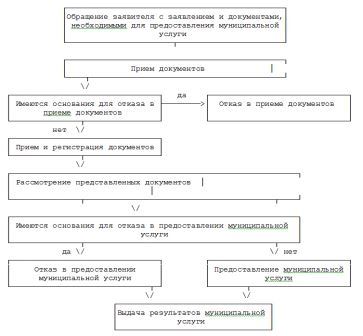 Приложение № 5к Административному регламентуБланк уполномоченного органа____________________________________ФИО, почтовый адрес получателямуниципальной услугиУведомление о регистрации заявления,направленного по почте (в электронной форме)«___» ___________ 20__г. (дата)Ваше  заявление о предоставлении муниципальной услуги по выдаче акта освидетельствования проведения основных работ по строительству (реконструкции) объекта индивидуального жилищного строительства с привлечением средств материнского (семейного) капитала,  направленное  Вами  в  наш  адрес  по почте (в  электронной  форме), принято«____» ______________20__ г. и зарегистрировано № ________.Специалист _______________________Руководитель уполномоченного органа ____________ ___________________(уполномоченное лицо)                                         (подпись)    (фамилия, инициалы)МППриложение № 6к Административному регламентуРАСПИСКАо приеме документов, необходимых для предоставления муниципальной услугиДана ____________________________________________________________________________________________________________(фамилия, имя, отчество)в  том,  что  от  него (нее) «___» ____________ 20___ г. получены следующие документы:Итого предоставленных документов: ________Документы  зарегистрированы под № ____ от «___» _______ 20___ г.___________________________________________                     ______________(должность, инициалы, фамилия                                                                    (подпись)должностного лица, принявшего документы)«___» __________    20 ___ г.Приложение № 7к Административному регламентуБланк уполномоченного органа__________________________________________________________________________ФИО, почтовый адрес получателямуниципальной услугиУВЕДОМЛЕНИЕоб отказе в предоставлении муниципальной услугиВам, ___________________________________________________________________________________________________________,(фамилия, имя, отчество)отказано в предоставлении муниципальной услуги в выдаче акта освидетельствования проведения основных работ по строительству (реконструкции) объекта индивидуального жилищного строительства с привлечением средств материнского (семейного) капитала по следующему основанию (основаниям):___________________________________________________________________________________________________________,(основание или основания отказа в предоставлении муниципальной услуги)Руководитель уполномоченного органа(уполномоченное лицо)   ____________________________________________                                                                   (подпись, фамилия, инициалы)«___» _____________ 20___ г.АДМИНИСТРАЦИЯМУНИЦИПАЛЬНОГО РАЙОНА СЕРГИЕВСКИЙСАМАРСКОЙ ОБЛАСТИПОСТАНОВЛЕНИЕ24 июня  2019г.                                                                                                                                                                                                                   №825О внесении изменений в Приложение № 1 к  Постановлению администрации муниципального района Сергиевский № 1131 от 20.10.2016г. «Об утверждении муниципальной Программы «Модернизация объектов коммунальной инфраструктуры в муниципальном районе Сергиевский Самарской области на 2017-2021гг.»В соответствии с Бюджетным кодексом Российской Федерации, Федеральным законом Российской Федерации от 6 октября 2003 года №131-ФЗ «Об общих принципах организации местного самоуправления в Российской Федерации», Уставом муниципального района Сергиевский, в целях уточнения объемов финансирования и показателей реализации муниципальной Программы «Модернизация объектов коммунальной инфраструктуры в муниципальном районе Сергиевский Самарской области на 2017-2021 гг.», администрация муниципального района Сергиевский,ПОСТАНОВЛЯЕТ:1.	Внести изменения в Приложение № 1 к постановлению администрации муниципального района Сергиевский № 1131 от 20.10.2016 года «Об утверждении муниципальной Программы «Модернизация объектов коммунальной инфраструктуры в муниципальном районе Сергиевский Самарской области на 2017-2021гг.» (далее - Программа) следующего содержания:1.1.	 В паспорте Программы позицию «Объемы и источники финансирования муниципальной программы» изложить в следующей редакции:«Планируемый общий объем финансирования Программы составит488 998 410,23 рублей, в том числе:-средства федерального бюджета (прогноз) – 60 732 710,00 рублей:2017 год – 0,00 рублей (прогноз);2018 год – 0,00 рублей (прогноз);2019 год – 0,00 рублей (прогноз);2020 год – 60 732 710,00 рублей (прогноз);2021 год – 0,00 рублей (прогноз).-средства областного бюджета (прогноз) – 328 427 327,25 рублей:2017 год – 81 405 398,06 рублей (прогноз);2018 год – 138 493 323,87 рублей (прогноз);2019 год – 99 630 557,11 рублей (прогноз);2020 год – 8 898 048,21 рублей (прогноз);2021 год – 0,00 рублей (прогноз).- средства местного бюджета (прогноз) – 99 838 372,98 рублей:2017 год – 27 152 240,25 рублей (прогноз);2018 год – 43 214 889,60 рублей (прогноз);2019 год – 28 482 571,11 рублей (прогноз);2020 год – 988 672,02 рублей (прогноз);2021 год – 0,00 рублей (прогноз).- внебюджетные средства (прогноз) – 0,00 рублей:2017 год – 0,00 рублей (прогноз);2018 год – 0,00 рублей (прогноз);2019 год – 0,00 рублей (прогноз);2020 год – 0,00 рублей (прогноз);2021 год – 0,00 рублей (прогноз).»1.2.	В тексте Программы раздел «Объемы и источники финансирования муниципальной программы» изложить в следующей редакции:«Реализация Программы осуществляется за счет средств федерального, областного и местного бюджетов. Объем финансирования из федерального, областного и местного бюджетов, необходимый для реализации мероприятий Программы, по прогнозным расчетам составит:Планируемый общий объем финансирования Программы составит488 998 410,23 рублей, в том числе:-средства федерального бюджета (прогноз) – 60 732 710,00 рублей:2017 год – 0,00 рублей (прогноз);2018 год – 0,00 рублей (прогноз);2019 год – 0,00 рублей (прогноз);2020 год – 60 732 710,00 рублей (прогноз);2021 год – 0,00 рублей (прогноз).-средства областного бюджета (прогноз) – 328 427 327,25 рублей:2017 год – 81 405 398,06 рублей (прогноз);2018 год – 138 493 323,87 рублей (прогноз);2019 год – 99 630 557,11 рублей (прогноз);2020 год – 8 898 048,21 рублей (прогноз);2021 год – 0,00 рублей (прогноз).- средства местного бюджета (прогноз) – 99 838 372,98 рублей:2017 год – 27 152 240,25 рублей (прогноз);2018 год – 43 214 889,60 рублей (прогноз);2019 год – 28 482 571,11 рублей (прогноз);2020 год – 988 672,02 рублей (прогноз);2021 год – 0,00 рублей (прогноз).- внебюджетные средства (прогноз) – 0,00 рублей:2017 год – 0,00 рублей (прогноз);2018 год – 0,00 рублей (прогноз);2019 год – 0,00 рублей (прогноз);2020 год – 0,00 рублей (прогноз);2021 год – 0,00 рублей (прогноз).Расчет средств, необходимых для реализации Подпрограммы, приведен в приложении № 3.»1.3.	Приложение № 3 к Программе изложить в редакции согласно приложению № 1 к настоящему Постановлению.2. Опубликовать настоящее постановление в газете «Сергиевский вестник».3. Настоящее постановление вступает в силу со дня его официального опубликования.4. Контроль выполнения настоящего постановления возложить на руководителя муниципального казенного учреждения «Управление заказчика-застройщика, архитектуры и градостроительства» муниципального района Сергиевский Астапову Е.А.Глава муниципальногорайона СергиевскийА.А. ВеселовПриложение №1к постановлению администрациимуниципального района Сергиевский№825 от  «24» июня 2019г."Модернизация объектов коммунальной инфраструктуры в муниципальном районе Сергиевский на 2017-2021гг."в рубляхИзвещение о предоставлении земельного участка.Администрация муниципального района Сергиевский Самарской области информирует о возможном предоставлении в собственность земельного участка категории земель – земли населенных пунктов с разрешенным использованием – для ведения личного подсобного хозяйства.Граждане или крестьянские (фермерские) хозяйства, заинтересованные в предоставлении земельного участка в течение тридцати дней со дня размещения настоящего извещения вправе подать заявления о намерении участвовать в аукционе по продаже земельного участка.
Адрес и способ подачи заявлений о намерении участвовать в аукционе: лично по адресу: 446540, Самарская область, Сергиевский район, с. Сергиевск, ул. Ленина, д. 22, либо посредством почтовой связи на бумажном носителе по адресу: 446540, Самарская область, Сергиевский район, с. Сергиевск, ул. Ленина, д. 22.26.07.2019г. прием заявлений завершается.Адрес земельного участка: Российская Федерация, Самарская область, муниципальный район Сергиевский, городское поселение Суходол, п.г.т. Суходол, ул. имени Александра Алексеевича Анисимова, участок 1, площадь – 2570 кв.м., кадастровый квартал – 63:31:1102001.Адрес и время приема граждан для ознакомления со схемой расположения земельного участка: Самарская область, Сергиевский район, с. Сергиевск, ул. Ленина, д. 15А, кабинет №8 (здание МФЦ), с 13.00 до 16.00 в рабочие дниАДМИНИСТРАЦИЯМУНИЦИПАЛЬНОГО РАЙОНА СЕРГИЕВСКИЙСАМАРСКОЙ ОБЛАСТИПОСТАНОВЛЕНИЕ25 июня  2019г.                                                                                                                                                                                                                   №833Об утверждении Административного регламента предоставления Муниципальным казенным учреждением «Управление заказчика-застройщика, архитектуры и градостроительства» муниципального района Сергиевский Самарской области муниципальной услуги «Оказание услуг по присоединению объекта дорожного сервиса к автомобильной дороге общего пользования местного значения» в новой редакцииВ целях обеспечения принципа открытости и общедоступности информации о предоставлении муниципальных услуг населению и приведении нормативных правовых актов органов местного самоуправления муниципального района Сергиевский в соответствие с действующим законодательством Администрация муниципального района Сергиевский, руководствуясь Федеральным законом от 06.10.2003 г. № 131-ФЗ «Об общих принципах организации местного самоуправления в Российской Федерации», Федеральным законом от 27.07.2010 г. № 210-ФЗ «Об организации предоставления государственных и муниципальных услуг», Постановлением Главы администрации муниципального района Сергиевский от 19.05.2014 г. № 590 «Об утверждении Реестра муниципальных услуг муниципального района Сергиевский»ПОСТАНОВЛЯЕТ:1. Утвердить Административный регламент предоставления Муниципальным казенным учреждением «Управление заказчика-застройщика, архитектуры и градостроительства» муниципального района Сергиевский Самарской области муниципальной услуги «Оказание услуг по присоединению объекта дорожного сервиса к автомобильной дороге общего пользования местного значения» в новой редакции (Приложение № 1 к настоящему Постановлению).2. Признать утратившими силу Постановления администрации муниципального района Сергиевский Самарской области:1)  № 334 от 31.03.2016 г. «Об утверждении Административного регламента предоставления Муниципальным казенным учреждением «Управление заказчика-застройщика, архитектуры и градостроительства» муниципального района Сергиевский муниципальной услуги «Оказание услуг по присоединению объекта дорожного сервиса к автомобильной дороге общего пользования местного значения»;2) № 958 от 08.08.2017 г. «О внесении изменений в Приложение № 1 к Постановлению администрации муниципального района Сергиевский № 334 от 31.03.2016 года «Об утверждении административного регламента предоставления Муниципальным казенным учреждением «Управление заказчика-застройщика, архитектуры и градостроительства» муниципального района Сергиевский муниципальной услуги «Оказание услуг по присоединению объекта дорожного сервиса к автомобильной дороге общего пользования местного значения»;3) № 77 от 16.01.2019 г. «О внесении изменений в Постановление администрации муниципального района Сергиевский № 334 от 31.03.2016 года «Об утверждении административного регламента предоставления Муниципальным казенным учреждением «Управление заказчика-застройщика, архитектуры и градостроительства» муниципального района Сергиевский  муниципальной услуги «Оказание услуг по присоединению объекта дорожного сервиса к автомобильной дороге общего пользования местного значения».3. Муниципальному казенному учреждению «Управление заказчика-застройщика, архитектуры и градостроительства» муниципального района Сергиевский Самарской области руководствоваться в работе настоящим постановлением.4.	Опубликовать настоящее постановление в газете «Сергиевский вестник».5.	Настоящее постановление вступает в силу со дня его официального опубликования.6.	Контроль за выполнением настоящего постановления возложить на Руководителя муниципального казенного учреждения «Управления заказчика-застройщика, архитектуры и градостроительства»  муниципального  района Сергиевский  Самарской области      Астапову Е.А.Глава муниципального района СергиевскийСамарской областиА.А. ВеселовПриложение №1к постановлению администрациимуниципального района Сергиевский№833 от  «25» июня 2019г.АДМИНИСТРАТИВНЫЙ РЕГЛАМЕНТпредоставления Муниципальным казенным учреждением «Управление заказчика-застройщика, архитектуры и градостроительства» муниципального района Сергиевский муниципальной услуги «Оказание услуг по присоединению объекта дорожного сервиса к автомобильной дороге общего пользования местного значения»(в редакции постановлений администрации муниципального района Сергиевский Самарской области № 958 от 08.08.2017 г., № 77 от 16.01.2019 г.)1. Общие положения1.1 Административный регламент предоставления Муниципальным казенным учреждением «Управление заказчика-застройщика, архитектуры и градостроительства» муниципального района Сергиевский муниципальной услуги «Оказание услуг по присоединению объекта дорожного сервиса к автомобильной дороге общего пользования местного  значения» (далее – Регламент) разработан в целях повышения качества и доступности предоставления муниципальной услуги «Оказание услуг по присоединению объекта дорожного сервиса к автомобильной дороге общего пользования местного значения» (далее – муниципальная услуга), устанавливает порядок предоставления муниципальной услуги при осуществлении полномочий по заключению договора о присоединении объекта дорожного сервиса к автомобильной дороге (далее – договор о присоединении) и оказанию услуг на основании договора присоединения, а также стандарт предоставления муниципальной услуги.Заявителями на предоставление муниципальной услуги (далее – заявители) являются физические и юридические лица (далее – получатели муниципальной услуги), а также их представители.1.2.	Порядок информирования о правилах предоставления муниципальной услуги.1.2.1. Информирование заявителей осуществляется Муниципальным казенным учреждением «Управление заказчика-застройщика, архитектуры и градостроительства» муниципального района Сергиевский, осуществляющим функции по предоставлению муниципальной услуги (далее – Учреждение) и администрацией муниципального района Сергиевский (далее – Администрация).Местонахождение Учреждения: 446540, Самарская область, Сергиевский район, с. Сергиевск, ул. Ленина, 15 А.Почтовый адрес: 446540, Самарская область, Сергиевский район, с. Сергиевск, ул. Ленина, 15 А.Справочные телефоны, по которым может быть получена информация о предоставлении муниципальной услуги: 8(84655) 2-16-40, 2-11-43.Адрес электронной почты: uzzadm@yandex.ru.Время работы Учреждения:понедельник-пятница – с 8.00 до 17.00предпраздничные дни - с 8.00 до 16.00суббота, воскресенье – выходные дниперерыв – с 12.00 до 13.00Местонахождение Администрации: 446540, Самарская область, Сергиевский район, с. Сергиевск, ул. Ленина, 22.График работы администрации (время местное):понедельник-пятница – с 8.00 до 17.00предпраздничные дни - с 8.00 до 16.00суббота, воскресенье – выходные дниперерыв – с 12.00 до 13.00Справочные телефоны Администрации: 8(84655) 2-18-05 (приемная Главы района)факс: 8(84655) 2-11-72Адрес электронной почты Администрации: adm2@samtel.ru.Адрес официального сайта Администрации в сети Интернет, на котором содержится информация о предоставлении муниципальной услуги: www.sergievsk.ru.1.2.2. Информация о порядке, сроках и процедурах предоставления муниципальной услуги, в том числе о ходе предоставления муниципальной услуги предоставляется в следующих формах:устное индивидуальное консультирование заявителя специалистом Управления;консультирование в электронном виде;консультирование посредством почтового отправления;консультирование по телефону.По обращению заявителя Учреждение обязано предоставить ему сведения о дате приема заявления и его регистрационном номере.1.2.3. Устное индивидуальное консультирование заявителя специалистом Учреждения происходит при непосредственном обращении заявителя в данное Учреждение.Время ожидания в очереди при устном индивидуальном консультировании не может превышать 15 минут.Устное индивидуальное консультирование каждого заявителя специалистом Учреждения не может превышать 15 минут.В случае, если для подготовки ответа требуется продолжительное время, специалист, осуществляющий устное индивидуальное консультирование, может предложить заявителю обратиться за необходимой информацией в письменном виде либо назначить другое удобное для заявителя время для устного консультирования.1.2.4. Консультирование в электронном виде осуществляется посредством:размещения консультационно-справочной информации наофициальном сайте администрации в сети Интернет: www.sergievsk.ru.размещения информации об услуге в государственной информационной системе Самарской области «Портал государственных и муниципальных услуг» (pgu.samregion.ru) (далее – Портал).индивидуального консультирования по электронной почте.Консультирование путем размещения консультационно-справочной информации на официальном сайте в сети Интернет, осуществляется посредством получения заинтересованным лицом информации при посещении официального сайта администрации, а  также Портала.При консультировании по электронной почте заинтересованное лицо направляет обращение на адрес электронный почты Учреждения или администрации. Датой поступления обращения является дата его регистрации в как входящего сообщения. Ответ на вышеуказанное обращение направляется по электронной почте на электронный адрес, указанный заинтересованным лицом в обращении, а также на бумажном носителе, по почтовому адресу (в случае его указания в обращении) в срок, не превышающий 30 дней с момента поступления обращения.
1.2.5. Консультирование посредством почтового отправления осуществляется путем направления ответа на письменное обращение заинтересованного лица. Ответ на обращение заинтересованного лица направляется почтой по адресу, указанному заинтересованным лицом в его обращении, в срок, не превышающий 30 дней со дня поступления письменного обращения. Датой поступления обращения является дата регистрации входящего сообщения.1.2.6. Консультирование по телефону осуществляется при личном обращении заявителя посредством телефонной связи по следующим телефонным номерам: 8(84655) 2-16-40, 2-11-43.Ответ на телефонный звонок должен начинаться с информации о наименовании органа, в который позвонил гражданин, фамилии, имени, отчества (последнее – при наличии) и должности специалиста, осуществляющего консультирование по телефону.Время разговора не должно превышать 20 минут.В том случае, если специалист, осуществляющий консультирование по телефону, не может ответить на вопрос, он может предложить заявителю обратиться за необходимой информацией в письменном виде, либо назначить другое удобное для заявителя время для консультирования по телефону или для устного индивидуального консультирования.1.2.7. На информационных стендах в местах предоставления муниципальной услуги, а также на официальном сайте администрации в сети Интернет размещаются следующие информационные материалы:информация по вопросам предоставления муниципальной услуги;текст Регламента с приложениями;информация о месте нахождения и графике работы, справочные телефоны Учреждения, ответственного за предоставление муниципальной услуги, адрес электронной почты администрации в сети Интернет;ссылка на описание муниципальной услуги на Портале (или ссылка на электронную форму заявления, опубликованную на Портале);график приема граждан, номера кабинетов, в которых предоставляется муниципальная услуга, фамилии, имена, отчества (последние – при наличии) и должности соответствующих должностных лиц;выдержки из нормативных правовых актов, регулирующих деятельность по предоставлению муниципальной услуги, по наиболее часто задаваемым вопросам – на стендах в местах предоставления муниципальной услуги, полная версия нормативных правовых актов, регулирующих деятельность по предоставлению муниципальной услуги, – на официальном сайте администрации в сети Интернет;образцы заполнения форм документов, необходимых для предоставления муниципальной услуги;перечень документов, представляемых заявителем, и требования, предъявляемые к этим документам.1.2.8. Основными требованиями к информированию заявителей являются:достоверность предоставляемой информации;четкость в изложении информации;полнота информирования;наглядность форм предоставляемой информации (при письменном информировании);удобство и доступность получения информации;оперативность предоставления информации.2. Стандарт предоставления муниципальной услуги2.1. Наименование муниципальной услуги: «Оказание услуг по присоединению объекта дорожного сервиса к автомобильной дороге общего пользования местного значения».2.2. Наименование органа (организации), предоставляющего муниципальную услугу – Муниципальное казенное учреждение «Управление заказчика-застройщика, архитектуры и градостроительства» муниципального района Сергиевский (в части реализации отдельных административных процедур настоящего Административного регламента – администрация муниципального района Сергиевский).При предоставлении муниципальной услуги осуществляется взаимодействие с федеральными органом исполнительной власти – Федеральной налоговой службой и Казначейством РФ.2.3. Результатами предоставления муниципальной услуги являются:заключение договора о присоединении;отказ в заключении договора о присоединении;выдача технических условий;согласование размещения объекта;отказ в согласовании размещения объекта.2.4. Срок предоставления муниципальной услуги.Максимальный срок предоставления муниципальной услуги в части заключения договора о присоединении составляет 30 рабочих дней со дня регистрации соответствующего заявления (Приложение № 1 к Регламенту).Срок выдачи технических условий составляет 30 рабочих дней со дня поступления платежа за выдачу технических условий.Срок рассмотрения заявления заявителя о согласовании размещения объекта (Приложение № 2 к Регламенту), а также направления заявителю уведомления о результатах рассмотрения указанного заявления с расчетом стоимости согласования размещения объекта составляет 30 рабочих дней со дня регистрации соответствующего заявления.Максимальный срок предоставления муниципальной услуги в части согласования размещения объекта составляет 30 рабочих дней со дня поступления платежа за согласование размещения объекта2.5. Правовыми основаниями для предоставления муниципальной услуги являются следующие нормативные правовые акты:Федеральный закон от 08.11.2007 № 257-ФЗ «Об автомобильных  дорогах и о дорожной деятельности в Российской Федерации и о внесении изменений в отдельные законодательные акты Российской Федерации»;Санитарно-эпидемиологические правила и нормативы «Гигиенические требования к персональным электронно-вычислительным машинам и организации работы. СанПиН 2.2.2/2.4.1340-03», введенным постановлением Главного государственного санитарного врача Российской Федерации от 03.06.2003 № 118;настоящий Регламент.С текстами федеральных законов, указов и распоряжений Президента Российской Федерации можно ознакомиться на «Официальном интернет-портале правовой информации» (www.pravo.gov.ru).2.6. Исчерпывающий перечень документов, необходимых для предоставления муниципальной услуги.2.6.1. Исчерпывающий перечень документов и информации, необходимых в соответствии с законодательными или иными нормативными правовыми актами для предоставления муниципальной услуги в части заключения договора о присоединении, которые заявитель должен представить самостоятельно.Для предоставления муниципальной услуги в части заключения договора о присоединении заявитель направляет в Учреждение:заявление о заключении договора о присоединении (Приложение        № 1 к Регламенту), содержащее информацию о наименовании автомобильной дороги общего пользования местного значения в муниципальном районе Сергиевский Самарской области, а также об адресе размещения объекта дорожного сервиса с привязкой к километражу указанной автомобильной дороги (км + м);топографическая карта-схема (съемка) в масштабе М 1:5000 - 1:20000 с указанием предполагаемого размещения объекта дорожного сервиса, существующей автомобильной дороги, позволяющую определить планируемое местоположение объекта дорожного сервиса2.6.2. Документы и информация, необходимые в соответствии с законодательными или иными нормативными правовыми актами для предоставления муниципальной услуги которые находятся в распоряжении государственных органов, органов государственных внебюджетных фондов, органов местного самоуправления, организаций и запрашиваются в органах (организациях), в распоряжении которых они находятся, если заявитель не представил такие документы и информацию самостоятельно, отсутствуют.2.6.3. Исчерпывающий перечень документов и информации, необходимых в соответствии с законодательными или иными нормативными правовыми актами для предоставления муниципальной услуги в части согласования размещения объекта, которые заявитель должен представить самостоятельно.Для предоставления муниципальной услуги в части согласования размещения объекта заявитель направляет в Учреждение:заявление о согласовании размещения объекта (Приложение № 2 к Регламенту),проектную документацию на размещение объекта дорожного сервиса.2.6.4. Документами и информацией, необходимыми в соответствии с законодательными или иными нормативными правовыми актами для предоставления муниципальной услуги в части заключения договора о присоединении, которые находятся в распоряжении указанного в абзаце третьем пункта 2.2 Регламента государственного органа, и запрашиваются в этом органе, если заявитель не представил такие документы и информацию самостоятельно, являются Выписка из ЕГРЮЛ, выписка из ЕГРИП и квитанция подтверждающая оплату за выдачу технических условий.2.6.5. Указанные в пунктах 2.6.1, 2.6.3 Регламента заявления (сопроводительное письмо) заполняются при помощи средств электронно-вычислительной техники или от руки разборчиво, чернилами черного или синего цвета. Формы заявлений (сопроводительного письма) можно получить в Учреждении, а также на Портале.Документы, указанные в пунктах 2.6.1 , 2.6.3  Регламента (документ, указанный в пункте 2.6.4 Регламента подается по желанию заявителя (получателя муниципальной услуги) могут быть поданы в Учреждение:лично получателем муниципальной услуги либо его представителем;в письменном виде по почте;в электронной форме по электронной почте либо через Портал.Учреждение не вправе требовать от заявителя предоставления документов и информации или осуществления действий, предоставление или осуществление которых не предусмотрено нормативными правовыми актами, регулирующими отношения, возникающие в связи с предоставлением муниципальной услуги.2.6.6. При предоставлении муниципальной услуги МКУ «Управление заказчика-застройщика, архитектуры и градостроительства» муниципального района Сергиевский, МФЦ не вправе требовать от заявителя:1) представления документов и информации или осуществления действий, представление или осуществление которых не предусмотрено нормативными правовыми актами, регулирующими отношения, возникающие в связи с предоставлением муниципальной услуги;2) представления документов и информации, в том числе подтверждающих внесение заявителем платы за предоставление муниципальной услуги, которые находятся в распоряжении органов, предоставляющих муниципальные услуги, иных государственных органов, органов местного самоуправления либо подведомственных государственным органам или органам местного самоуправления организаций, участвующих в предоставлении государственных и муниципальных услуг, в соответствии с нормативными правовыми актами Российской Федерации, нормативными правовыми актами Самарской области, муниципальными правовыми актами, за исключением документов, включенных в определенный частью 6 статьи 7  Федерального закона от 27.07.2010 № 210-ФЗ «Об организации предоставления государственных и муниципальных услуг» (далее – Федеральный закон) перечень документов. Заявитель вправе представить указанные документы и информацию в органы, предоставляющие муниципальные услуги, по собственной инициативе;3) осуществления действий, в том числе согласований, необходимых для получения муниципальной услуги и связанных с обращением в иные государственные органы, органы местного самоуправления, организации, за исключением получения услуг и получения документов и информации, предоставляемых в результате предоставления таких услуг, включенных в перечни, указанные в части 1 статьи 9 Федерального закона;4) представления документов и информации, отсутствие и (или) недостоверность которых не указывались при первоначальном отказе в приеме документов, необходимых для предоставления муниципальной услуги, либо в предоставлении муниципальной услуги, за исключением следующих случаев:а) изменение требований нормативных правовых актов, касающихся предоставления муниципальной услуги, после первоначальной подачи заявления о предоставлении муниципальной услуги;б) наличие ошибок в заявлении о предоставлении муниципальной услуги и документах, поданных заявителем после первоначального отказа в приеме документов, необходимых для предоставления муниципальной услуги, либо в предоставлении муниципальной услуги и не включенных в представленный ранее комплект документов;в) истечение срока действия документов или изменение информации после первоначального отказа в приеме документов, необходимых для предоставления муниципальной услуги, либо в предоставлении муниципальной услуги;г) выявление документально подтвержденного факта (признаков) ошибочного или противоправного действия (бездействия) должностного лица органа, предоставляющего муниципальную услугу, муниципального служащего, работника МФЦ, работника организации, предусмотренной частью 1.1 статьи 16 Федерального закона, при первоначальном отказе в приеме документов, необходимых для предоставления муниципальной услуги, либо в предоставлении муниципальной услуги, о чем в письменном виде за подписью руководителя органа, предоставляющего муниципальную услугу, руководителя МФЦ при первоначальном отказе в приеме документов, необходимых для предоставления муниципальной услуги, либо руководителя организации, предусмотренной частью 1.1 статьи 16 Федерального закона, уведомляется заявитель, а также приносятся извинения за доставленные неудобства.2.7. Исчерпывающий перечень оснований для отказа в приеме документов, необходимых для предоставления муниципальной услуги.2.7.1. Основаниями для отказа в приеме документов, необходимых для предоставления муниципальной услуги в части заключения договора о присоединении, являются:непредставление одного или более документов, предусмотренных пунктом 2.6.1 Регламента.2.7.2. Основаниями для отказа в приеме документов, необходимых для предоставления муниципальной услуги в части согласования размещения объекта, являются:непредставление одного или более документов, предусмотренных пунктом 2.6.3 Регламента.2.8. Исчерпывающий перечень оснований для отказа в предоставлении муниципальной услуги.2.8.1. Общими основаниями для отказа в предоставлении муниципальной услуги:1) подача заявления от имени заявителя не уполномоченным лицом;2) непредставление или представление неполного комплекта документов заявителем, предусмотренных в пункте 2.6 настоящего административного регламента, обязанность по представлению которых возложена на Заявителя;3) предоставление заявителем недостоверных сведений - в заявлении и прилагаемых документах имеются недостоверные и (или) противоречивые сведения, подчистки, приписки, зачеркнутые слова (цифры), повреждения, не позволяющие однозначно истолковать их содержание, не поддающиеся прочтению;2.8.2. Основанием для отказа в предоставлении муниципальной услуги в части заключения договора о присоединении являются:- выявленное при рассмотрении документов, предусмотренных пунктом 2.6.1 Регламента, несоответствие планируемого территориального размещения объекта дорожного сервиса требованиям нормативных правовых актов Российской Федерации или Самарской области;- планируемый ремонт, капитальный ремонт, реконструкция участка автомобильной дороги, к которой планируется осуществить присоединение объекта, в случае если присоединение объекта будет препятствовать планируемому ремонту, капитальный ремонту, реконструкции участка автомобильной дороги.2.8.3. Основанием для отказа в предоставлении муниципальной услуги в части выдачи технических условий является неоплата заявителем платежа за выдачу технических условий.2.8.4. Основаниями для отказа в предоставлении муниципальной услуги в части согласования размещения объекта являются:несоответствие представленных заявителем материалов проектной документации требованиям нормативных правовых актов Российской Федерации и (или) требованиям технических условий, выданных Учреждения (при рассмотрении заявления о согласовании размещения объекта);неоплата заявителем платежа за согласования размещения объекта в соответствии с нормативно – правовым актом.2.9. Услуги, являющиеся необходимыми и обязательными для предоставления муниципальной услуги, в том числе сведения о документе (документах), выдаваемом (выдаваемых) организациями, участвующими в предоставлении муниципальной услуги, отсутствуют.2.10. Размер платы, взимаемой с заявителя при предоставлении муниципальной услуги, и способы ее взимания.За оказание муниципальной услуги взимается плата в соответствии с нормативным  правовым документом органа местного самоуправления.2.11. Максимальный срок ожидания в очереди при подаче заявления о предоставлении муниципальной услуги (сопроводительного письма) и при получении результата предоставления муниципальной услуги не превышает 15 минут.2.12. Срок регистрации заявления о предоставлении муниципальной услуги (сопроводительного письма) не превышает 20 минут.2.13. Требования к местам предоставления муниципальной услуги.2.13.1. Входы в здания (строения), в которых расположено  Учреждение, должны обеспечивать свободный доступ заявителей в помещение.Входы в помещения оборудуются пандусами, расширенными проходами, позволяющими обеспечить беспрепятственный доступ инвалидов, включая инвалидов, использующих кресла-коляски.Центральный вход в здание оборудуется информационной табличкой (вывеской), содержащей соответствующее наименование, с использованием укрупненного шрифта и плоско-точечного шрифта Брайля.При технической невозможности обеспечения доступности помещения (здания), в котором предоставляется муниципальная услуга, для инвалидов по согласованию с общественной организацией инвалидов, на подготовленного сотрудника уполномоченного органа по предоставлению муниципальной услуги, административно-распорядительным актом возлагается обязанность по предоставлению муниципальной услуги по месту жительства инвалида или в дистанционном режиме.На парковке должны быть предусмотрены не менее 10 процентов мест (но не менее 1 места) для бесплатной парковки транспортных средств, управляемых инвалидами, а также перевозящих таких инвалидов и (или) детей-инвалидов. Указанные места для парковки не должны занимать иные транспортные средства.2.13.2. Помещения, в которых предоставляется муниципальная услуга, должны отвечать требованиям действующего законодательства, предъявляемым к созданию условий инвалидам для беспрепятственного доступа к объектам инженерной и социальной инфраструктур.Прием граждан осуществляется в предназначенных для этих целей помещениях, включающих места для ожидания, информирования и приема заявителей.Помещения Учреждения должны соответствовать Санитарно-эпидемиологическим правилам и нормативам «Гигиенические требования к персональным электронно-вычислительным машинам и организации работы. СанПиН 2.2.2/2.4.1340-03», введенным постановлением Главного государственного санитарного врача Российской Федерации от 03.06.2003 № 118.Помещения, предназначенные для приема граждан, оборудуются:противопожарной системой и средствами пожаротушения;системой оповещения о возникновении чрезвычайной ситуации;системой охраны.Входы и выходы из помещений оборудуются соответствующими указателями с автономными источниками бесперебойного питания.2.13.3. Площадь мест ожидания зависит от количества граждан, ежедневно обращающихся в Управление для получения муниципальной услуги.Места ожидания должны соответствовать комфортным условиям для заявителей и оптимальным условиям работы должностных лиц.Места ожидания в очереди на представление или получение документов оборудуются стульями, кресельными секциями, скамьями (банкетками). Количество мест ожидания определяется исходя из фактического количества заявителей и возможностей для их размещения в здании, но не может составлять менее 10 мест.2.13.4. Для обслуживания инвалидов помещения оборудуются пандусами, специальными ограждениями и перилами, обеспечивающими беспрепятственное передвижение и разворот инвалидных колясок. Столы для обслуживания инвалидов размещаются в стороне от входа с учетом беспрепятственного подъезда и поворота колясок.2.13.5. Места информирования (в том числе в электронном виде), предназначенные для ознакомления заявителей с информационными материалами, а также для заполнения документов оборудуются:информационными стендами с перечнем документов, необходимых для предоставления государственной услуги;стульями и столами для возможности оформления документов;канцелярскими принадлежностями.Для инвалидов по зрению обеспечивается дублирование необходимой для ознакомления зрительной информации, а также надписей, знаков и иной текстовой и графической информации знаками, выполненными укрупненным шрифтом и рельефно-точечным шрифтом Брайля. Для инвалидов по слуху обеспечивается дублирование необходимой для ознакомления звуковой информации текстовой и графической информацией (бегущей строкой).2.13.6. Каждое рабочее место должностного лица оборудуется персональным компьютером с возможностью доступа к необходимым информационным базам данных, печатающим устройством.При организации рабочих мест предусматривается возможность свободного входа и выхода из помещения.2.14. Показателями доступности и качества муниципальных услуг являются:- количество взаимодействий заявителя с должностными лицами при предоставлении муниципальной услуги и их продолжительность;- доля случаев предоставления муниципальной услуги с нарушением установленного срока в общем количестве исполненных заявлений о предоставлении муниципальной услуги;- доля жалоб заявителей, поступивших в порядке досудебного обжалования решений, принимаемых в ходе предоставления муниципальной услуги, и действий (бездействий) должностных лиц, в общем количестве обращений по вопросам предоставления муниципальной услуги;- доля нарушений исполнения Административного регламента, иных нормативных правовых актов, выявленных по результатам проведения контрольных мероприятий в соответствии с разделом 4 настоящего Административного регламента.- снижение максимального срока ожидания в очереди при сдаче запроса и получении документа.2.15. Иные требования, в том числе учитывающие особенности предоставления муниципальной услуги в многофункциональном центре (далее – МФЦ) и особенности предоставления муниципальной услуги в электронной форме.Предоставление муниципальной услуги может осуществляться в МФЦ в соответствии с договором, заключенным между органом местного самоуправления и соответствующим МФЦ, в котором определяется порядок и условия предоставления муниципальной услуги.Для получения муниципальной услуги заявитель может представить ходатайство о  предоставлении   муниципальной  услуги   в электронной форме с использованием Портала.2.16.  Отказ в приеме документов, необходимых для предоставления муниципальной услуги, либо отказ в предоставлении муниципальной услуги не препятствует повторному обращению Заявителя после устранения причины, послужившей основанием для отказа в приеме документов либо в предоставлении муниципальной услуги, указанной в уведомлении об отказе, при этом специалист уполномоченного органа не вправе требовать от Заявителя представления документов и информации, отсутствие и (или) недостоверность которых не указывались при первоначальном отказе в приеме документов, необходимых для предоставления муниципальной услуги, либо в предоставлении муниципальной услуги, за исключением следующих случаев:а) изменение требований нормативных правовых актов, касающихся предоставления муниципальной услуги, после первоначальной подачи заявления о предоставлении муниципальной услуги;б) наличие ошибок в заявлении о предоставлении муниципальной услуги и документах, поданных Заявителем после первоначального отказа в приеме документов, необходимых для предоставления муниципальной услуги, либо в предоставлении муниципальной услуги и не включенных в представленный ранее комплект документов;в) истечение срока действия документов или изменение информации после первоначального отказа в приеме документов, необходимых для предоставления муниципальной услуги, либо в предоставлении муниципальной услуги;г) выявление документально подтвержденного факта (признаков) ошибочного или противоправного действия (бездействия) должностного лица уполномоченного  органа, муниципального служащего, работника МФЦ при первоначальном отказе в приеме документов, необходимых для предоставления муниципальной услуги, либо в предоставлении муниципальной услуги, о чем в письменном виде за подписью руководителя уполномоченного органа, руководителя МФЦ при первоначальном отказе в приеме документов, необходимых для предоставления муниципальной услуги, уведомляется Заявитель, а также приносятся извинения за доставленные неудобства.3. Состав, последовательность и сроки выполнения административных процедур, требования к порядку их выполнения, в том числе особенности выполнения административных процедур в электронной форме3.1. Предоставление муниципальной услуги включает в себя следующие административные процедуры:-прием и регистрация заявления о заключении договора о присоединении;-рассмотрение заявления о заключении договора о присоединении;-подписание договора о присоединении или уведомления об отказе в заключении договора ;-выдача технических условий;-прием и регистрация заявления о согласовании размещения объекта;-принятие решения о направлении заявителю уведомления о возможности (невозможности) согласования размещения объекта, расчет стоимости согласования размещения объекта (в случае определения возможности согласования размещения объекта);-подготовка решения о согласовании размещения объекта;-выполнение отдельных административных действий в электронной форме.Блок-схема предоставления муниципальной услуги приведена в Приложении № 3 к Регламенту.3.2. Прием и регистрация заявления о заключении договора о присоединении.3.2.1. Юридическим фактом, являющимся основанием для начала административной процедуры является поступление заявления о заключении договора о присоединении и прилагаемых к нему согласно пункту 2.6.1 Регламента документов в Учреждение.3.2.2. Регистрацию заявления о предоставлении муниципальной услуги осуществляет должностное лицо, уполномоченное руководителем Учреждения (далее также – регистратор).При выполнении рассматриваемой административной процедуры им осуществляются следующие административные действия:предварительное изучение поданного заявителем заявления о предоставлении муниципальной услуги с прилагаемыми к нему документами (если они прилагаются вместе с заявлением);в случае выявления оснований для отказа в приеме документов, необходимых для предоставления муниципальной услуги, предусмотренных пунктом 2.7.1 Регламента, - возвращение заявителю заявления и документов с указанием оснований;регистрация заявления о предоставлении муниципальной услуги в журнале регистрации заявлений в случае отсутствия оснований для отказа в приеме документов, необходимых для предоставления муниципальной услуги в соответствии с пунктом 2.6.1 Регламента.3.2.3. Максимальный срок предварительного изучения регистратором поданного заявителем заявления о заключении договора о присоединении с прилагаемыми к нему документами (если они прилагаются вместе с заявлением) и возвращения представленных документов в соответствии с предыдущим пунктом либо регистрации заявления о заключении договора о присоединении не может превышать 40 минут.3.2.4. В случае если заявление о заключении договора о присоединении и прилагаемые к нему документы (если они прилагаются вместе с заявлением) были поданы в Учреждение в письменном виде по почте (по электронной почте) или в электронной форме через Портал и при этом при предварительном изучении указанных документов регистратором были выявлены основания для отказа в приеме документов, регистратор не позднее двадцати дней со дня поступления документов готовит письменное уведомление заявителю об отказе в приеме документов с указанием основания отказа, предусмотренного Регламентом, и направляет его заявителю:по почте вместе с поступившими от заявителя по почте документами (в случае подачи заявления о предоставлении муниципальной услуги по почте);по электронной почте (в случае подачи заявления о предоставлении муниципальной услуги по электронной почте либо через Портал).3.2.5. Критерием принятия решения является наличие или отсутствие предусмотренных пунктом 2.7.1 Регламента оснований для отказа в приеме документов, необходимых для предоставления муниципальной услуги.3.2.6. Результатами административной процедуры являются:прием и регистрация заявления о предоставлении муниципальной услуги.письменное уведомление заявителю об отказе в приеме документов.3.2.7. Способами фиксации результатов выполнения административной процедуры являются регистрация заявления о заключении договора о присоединении или уведомление заявителя об отказе в приеме документов.3.3. Рассмотрение заявления о заключении договора о присоединении.3.3.1. Юридическим фактом, являющимся основанием для начала административной процедуры, является регистрация заявления о заключении договора о присоединении в журнале регистрации заявлений.3.3.2. Должностным лицом, ответственным за реализацию административной процедуры, является должностное лицо Подразделения (далее также – исполнитель), определяемое руководителем Подразделения (лицом его замещающим).3.3.3. Исполнителем осуществляются следующие административные действия:рассмотрение поданного заявителем заявления о заключении договора о присоединении с прилагаемыми к нему документами с целью выявления наличия или отсутствия оснований для отказа в предоставления муниципальной услуги;принятие решения о заключении договора о присоединении;подготовка двух экземпляров договора о присоединении, или уведомления об отказе в заключении договора о присоединении.3.3.4. В случае если при рассмотрении поданного заявителем заявления о заключении договора о присоединении и прилагаемых к нему документов  выявлено основание для отказа в предоставления муниципальной услуги, предусмотренное пунктом 2.8.1 Регламента, исполнитель готовит уведомления об отказе в заключении договора о присоединении.В случае отсутствия указанного основания для отказа в предоставления муниципальной услуги исполнитель готовит договора о присоединении в двух экземплярах в соответствии с Приложением № 4 к Регламенту.3.3.5. Максимальный срок рассмотрения поданного заявителем заявления о заключении договора о присоединении с прилагаемыми к нему документами на предмет наличия (отсутствия) основания для отказа в предоставления муниципальной услуги, предусмотренного пунктом 2.8.1 Регламента, составляет 25 дней.3.3.6. Критерием принятия решения о подготовке проекта уведомления об отказе в заключении договора о присоединении или двух экземпляров договора о присоединении является наличие или отсутствие основания для отказа в предоставлении муниципальной услуги, предусмотренного пунктом 2.8.1 Регламента.3.3.7. Результатом административной процедуры, является подготовленный проект уведомления об отказе в заключении договора о присоединении или подготовленные два экземпляра договора о присоединении.3.3.8. Способами фиксации результата административной процедуры являются проект уведомления об отказе в заключении договора о присоединении или два экземпляра договора о присоединении.3.4. Подписание договора о присоединении или уведомления об отказе в заключении договора.3.4.1. Основанием для начала административной процедуры является подготовленный проект уведомления об отказе в заключении договора о присоединении или подготовленные два экземпляра договора о присоединении.3.4.2. Должностным лицом, ответственным за реализацию административной процедуры, является исполнитель, определяемый руководителем Учреждения (лицом его замещающим).3.4.3. Исполнителем при выполнении рассматриваемой административной процедуры осуществляются следующие административные действия:обеспечивает согласование, подписание уполномоченными должностными лицами уведомления об отказе в заключении договора о присоединении или двух экземпляров договора о присоединении;регистрирует и вручает лично или направляет в адрес заявителя документы в соответствии с пунктом 3.4.4 Регламента.3.4.4. Максимальный срок согласования или подписания каждым уполномоченным должностным лицом документов, предусмотренных абзацем вторым предыдущего пункта, составляет два часа.Максимальный срок регистрации и вручения заявителю лично или направление в адрес заявителя документов составляет 30 минут.3.4.5. Уведомление от отказе в заключении договора о присоединении должно быть мотивированным и содержать указание на основание отказа, предусмотренное пунктом 2.8.1 Регламента.В случае если заявление о заключении договора о присоединении и прилагаемые к нему документы были поданы в Учреждение заявителем лично, в письменном виде по почте или в электронной форме по электронной почте либо через Портал и исполнителем было выявлено основание для отказа в предоставлении муниципальной услуги, исполнитель не позднее дня подписания уполномоченным руководителем Учреждения должностным лицом уведомления об отказе в заключении договора о присоединении вручает его заявителю (вместе с поступившими от заявителя документами) лично или направляет заявителю:по почте вместе с поступившими от заявителя по почте документами (в случае подачи заявления о заключении договора присоединения по почте);по электронной почте (в случае подачи заявления о заключении договора присоединения по электронной почте либо через Портал).Подписанные руководителем Учреждения два экземпляра договора о присоединении предоставляются заявителю лично для ознакомления и подписания с последующим предоставлением одного подписанного обеими сторонами экземпляра договора о присоединении заявителю и регистрацией выдачи одного экземпляра договора в журнале выдачи документов.Выдача 2-ух экземпляров договора о присоединении получателю муниципальной услуги осуществляется при предъявлении документа (документов), подтверждающего (подтверждающих) личность получателя муниципальной услуги. В случае обращения за получением документов представителя получателя муниципальной услуги представителем получателя муниципальной услуги также представляется доверенность или нотариально заверенная копия такой доверенности или иной документ, удостоверяющий полномочия представителя, а также документ, подтверждающий личность представителя получателя муниципальной услуги.3.4.6. Результатом административной процедуры является выдача (направление) документов заявителю,способом фиксации результата административной процедуры является регистрация документов в журнале регистрации.3.5. Выдача технических условий.3.5.1. Юридическим фактом, являющимся основанием для начала административной процедуры является поступление платежа за выдачу технических условий.3.5.2. Должностным лицом, ответственным за реализацию административной процедуры, является исполнитель, определяемый руководителем Учреждения (лицом его замещающим).3.5.3. Исполнителем осуществляются следующие административные действия:подготовка технических условий;обеспечение согласования, подписания уполномоченными должностными лицами технических условий;регистрация и выдача технических условий заявителю.3.5.4 Максимальный срок подготовки технических условий  составляет 25 рабочих дней.Максимальный срок согласования или подписания каждым уполномоченным должностным лицом документов, предусмотренных абзацем вторым пункта 3.5.3 Регламента, составляет два часа.Максимальный срок регистрации и вручения заявителю лично или направление в адрес заявителя документов составляет 30 минут.Подписанные руководителем Учреждения (уполномоченным им должностным лицом) технические условия выдаются заявителю на руки лично под роспись или по почте.Выдача технических условий получателю муниципальной услуги осуществляется при предъявлении документа (документов), подтверждающего (подтверждающих) личность получателя муниципальной услуги. В случае обращения за получением документов представителя получателя муниципальной услуги представителем получателя муниципальной услуги также представляется доверенность или нотариально заверенная копия такой доверенности или иной документ, удостоверяющий полномочия представителя, а также документ, подтверждающий личность представителя получателя муниципальной услуги.3.5.5. Критерием принятия решения является наличие или отсутствие основания для отказа в предоставлении муниципальной услуги, предусмотренного пунктом 2.8.2 Регламента.3.5.6. Результатом административной процедуры является выдача (направление) технических условий заявителю.3.5.7. Способом фиксации результата административной процедуры является регистрация технических условий в журнале регистрации.3.6. Прием и регистрация заявления о согласовании размещения объекта.3.6.1. Юридическим фактом, являющимся основанием для начала административной процедуры является поступление заявления о согласовании размещения объекта и прилагаемых к нему согласно пункту 2.6.5 Регламента документов в  Учреждение.3.6.2. Должностным лицом, ответственным за реализацию административной процедуры, является исполнитель, определяемый руководителем Учреждения (лицом его замещающим).При выполнении рассматриваемой административной процедуры им осуществляются следующие административные действия:предварительное изучение поданного заявителем заявления о предоставлении муниципальной услуги с прилагаемыми к нему документами (если они прилагаются вместе с заявлением);возвращение представленных документов заявителю в случае выявления в ходе их предварительного изучения предусмотренных абзацами с первого по пятый пункта 2.7.3 Регламента оснований для отказа в приеме документов, необходимых для предоставления муниципальной услуги;регистрация заявления о предоставлении муниципальной услуги в журнале регистрации заявлений в случае отсутствия оснований для отказа в приеме документов, необходимых для предоставления муниципальной услуги в соответствии с пунктом 2.6.5 Регламента.3.6.3. Максимальный срок предварительного изучения регистратором поданного заявителем заявления о согласовании размещения объекта с прилагаемыми к нему документами (если они прилагаются вместе с заявлением) и возвращения представленных документов в соответствии с предыдущим пунктом либо регистрации заявления о согласовании размещения объекта не может превышать 20 минут.3.6.4. В случае если заявление о согласовании размещения объекта и прилагаемые к нему документы (если они прилагаются вместе с заявлением) были поданы в письменном виде по почте (по электронной почте) или в электронной форме через Портал и при этом при предварительном изучении указанных документов регистратором были выявлены основания для отказа в приеме документов, регистратор не позднее двух рабочих дней со дня поступления документов готовит письменное уведомление заявителю об отказе в приеме документов с указанием основания отказа, предусмотренного Регламентом, и направляет его заявителю:по почте вместе с поступившими от заявителя по почте документами (в случае подачи заявления о предоставлении муниципальной услуги по почте);по электронной почте (в случае подачи заявления о предоставлении муниципальной услуги по электронной почте либо через Портал).3.6.5. Критерием принятия решения является наличие или отсутствие предусмотренных пунктом 2.7.3 Регламента оснований для отказа в приеме документов, необходимых для предоставления муниципальной услуги.3.6.6. Результатом административной процедуры являются:прием и регистрация заявления о согласовании размещения объекта.письменное уведомление заявителю об отказе в приеме документов на согласование размещения объекта3.6.7. Способами фиксации результата административной процедуры являются регистрация заявления о согласовании размещения объекта, регистрация уведомление заявителя об отказе в приеме документов.3.7. Принятие решения о направлении заявителю уведомления о возможности (невозможности) согласования размещения объекта, расчет стоимости согласования размещения объекта (в случае определения возможности согласования размещения объекта).3.7.1. Юридическим фактом, являющимся основанием для начала административной процедуры, является регистрация заявления о согласовании размещения объекта в журнале регистрации заявлений.3.7.2. Должностным лицом, ответственным за реализацию административной процедуры, является исполнитель, определяемый руководителем Учреждения (лицом его замещающим).3.7.3. Исполнителем осуществляются следующие административные действия:рассмотрение поданного заявителем заявления о согласовании размещения объекта с прилагаемыми к нему документами с целью выявления наличия или отсутствия оснований для отказа в предоставления муниципальной услуги;принятие решения о возможности (невозможности) согласования размещения объекта, осуществление расчета стоимости согласования размещения объекта (в случае определения возможности согласования размещения объекта);обеспечение согласования и подписания уполномоченными должностными лицами уведомления о возможности (невозможности) согласования размещения объекта, осуществление расчета стоимости согласования размещения объекта (в случае определения возможности согласования размещения объекта);регистрация и вручение (направление) заявителю уведомления о возможности согласования размещения объекта вместе с расчетом стоимости согласования размещения объекта или уведомления об отказе в согласовании размещения объекта.3.7.4. В случае наличия основания для отказа в предоставления муниципальной услуги, предусмотренного абзацем вторым пункта 2.8.3 Регламента, исполнитель готовит уведомления о невозможности согласования размещения объекта. В случае отсутствия основания для отказа в предоставления муниципальной услуги исполнитель готовит уведомления о возможности согласования размещения объекта и расчета стоимости согласования размещения объекта.3.7.5. Максимальный срок рассмотрения поданного заявителем заявления о согласовании размещения объекта с прилагаемыми к нему документами на предмет наличия (отсутствия) основания для отказа в предоставления муниципальной услуги, предусмотренного абзацем вторым пункта 2.7.3 Регламента, составляет пятнадцать дней.Максимальный срок подготовки уведомления о возможности (невозможности) согласования размещения объекта, а также расчета стоимости согласования размещения объекта (в случае определения возможности согласования размещения объекта) составляет один день.Максимальный срок согласования или подписания каждым уполномоченным должностным лицом документов, предусмотренных предыдущим абзацем составляет два часа.Максимальный срок регистрации и вручения заявителю лично или направление в адрес заявителя документов составляет 30 минут.3.7.6. Уведомление о невозможности согласования размещения объекта должно быть мотивированным и содержать указание на основание отказа, предусмотренное абзацем вторым пункта 2.8.3 Регламента.В случае если заявление о согласовании размещения объекта и прилагаемые к нему документы были поданы заявителем лично, в письменном виде по почте (по электронной почте) или в электронной форме через Портал и исполнителем было выявлено основание для отказа в предоставлении муниципальной услуги, исполнитель не позднее дня подписания Руководителем уведомления о невозможности согласования размещения объекта вручает его заявителю (вместе с поступившими от заявителя документами) лично или направляет заявителю:по почте вместе с поступившими от заявителя по почте документами (в случае подачи заявления о согласовании размещения объекта по почте);по электронной почте (в случае подачи заявления о согласовании размещения объекта по электронной почте либо через Портал).Подписанные руководителем Учреждения (уполномоченным им должностным лицом) уведомление о возможности согласования размещения объекта и расчет стоимости согласования размещения объекта выдаются заявителю на руки лично под роспись или направляются по почте.Выдача предусмотренных предыдущим абзацем документов получателю муниципальной услуги осуществляется при предъявлении документа (документов), подтверждающего (подтверждающих) личность получателя муниципальной услуги. В случае обращения за получением документов представителя получателя муниципальной услуги представителем получателя муниципальной услуги также представляется доверенность или нотариально заверенная копия такой доверенности или иной документ, удостоверяющий полномочия представителя, а также документ, подтверждающий личность представителя получателя муниципальной услуги.3.7.7. Критерием принятия решения является наличие или отсутствие основания для отказа в предоставлении муниципальной услуги, предусмотренного абзацем вторым пункта 2.8.3 Регламента.3.7.8. Результатом административной процедуры является выдача (направление) уведомления о возможности (невозможности) согласования размещения объекта, расчет стоимости согласования размещения объекта. 	3.7.9. Способом фиксации результата административной процедуры является регистрация уведомления о возможности (невозможности) согласования размещения объекта, расчет стоимости согласования размещения объекта.3.8. Подготовка и выдача решения о согласовании размещения объекта (уведомления об отказе в согласовании размещения объекта).3.8.1. Юридическим фактом, являющимся основанием для начала административной процедуры, является поступление платежа за согласование размещения объекта3.8.2. Исполнителем осуществляются следующие административные действия:принятие решения о согласовании размещения объекта выраженного в подготовке соответствующего уведомления заявителя;подготовка решения о согласовании размещения объекта или уведомление об отказе в согласовании объекта;обеспечение согласования, подписания руководителем Учреждения уведомления об отказе в согласовании размещения объекта или решения о согласовании размещения объекта;регистрация и выдача решения о согласовании размещения объекта заявителю (в случае отсутствия основания для отказа в предоставлении муниципальной услуги) или регистрация и выдача (направление) заявителю уведомления об отказе в согласовании размещения объекта (в случае наличия основания для отказа в предоставлении муниципальной услуги).3.8.3. Максимальный срок подготовки решения о согласовании размещения объекта (в случае отсутствия основания для отказа в предоставлении муниципальной услуги) составляет 20 рабочих дня.Максимальный срок согласования или подписания каждым уполномоченным должностным лицом документов, предусмотренных абзацем пятым пункта 3.8.2 Регламента, составляет два часа.Максимальный срок регистрации и вручения заявителю лично или направление в адрес заявителя документов составляет 30 минут.3.8.4. Уведомление об отказе в согласовании размещения объекта должно быть мотивированным и содержать указание на основание отказа, предусмотренное абзацем третьим пункта 2.8.3 Регламента.В случае если сопроводительное письмо и прилагаемая к нему копия платежного поручения об оплате услуги по согласованию размещения объекта были поданы заявителем лично, в письменном виде по почте (по электронной почте) или в электронной форме через Портал) и исполнителем было выявлено основание для отказа в предоставлении муниципальной услуги, исполнитель не позднее дня подписания руководителем Учреждения уведомления об отказе в согласовании размещения объекта вручает его заявителю (вместе с поступившими от заявителя документами) лично или направляет заявителю:по почте вместе с поступившими от заявителя по почте документами (в случае подачи сопроводительного письма по почте);по электронной почте (в случае подачи сопроводительного письма по электронной почте либо через Портал).Подписанное руководителем Учреждения (уполномоченным им должностным лицом) решение о согласовании размещения объекта выдается заявителю на руки лично под роспись с или направляется по почте.Выдача решения о согласовании размещения объекта получателю муниципальной услуги осуществляется при предъявлении документа (документов), подтверждающего (подтверждающих) личность получателя муниципальной услуги. В случае обращения за получением документов представителя получателя муниципальной услуги представителем получателя муниципальной услуги также представляется доверенность или нотариально заверенная копия такой доверенности или иной документ, удостоверяющий полномочия представителя, а также документ, подтверждающий личность представителя получателя муниципальной услуги.3.8.5. Критерием принятия решения является наличие или отсутствие основания для отказа в предоставлении муниципальной услуги, предусмотренного абзацем третьим пункта 2.8.3 Регламента.3.8.6. Результатом административной процедуры является выдача (направление) заявителю решения о согласовании размещения объекта заявителю или уведомление об отказе в согласовании объекта3.8.7. Способом фиксации результата административной процедуры является регистрация решения о согласовании размещения объекта заявителю или уведомление об отказе в согласовании объекта.3.9. Выполнение отдельных административных действий в электронной форме.3.9.1. Выполнение административных действий в электронной форме предусматривает тот же порядок исполнения административных действий теми же должностными лицами, что и при предоставлении муниципальной услуги в очной форме.3.9.2. Должностное лицо, осуществляющее административные действия в электронной форме, руководствуется в своей деятельности нормативными правовыми актами, инструкциями, регламентирующими:организацию приема и передачи документов с использованием Портала;работу в централизованной автоматизированной информационной системе документооборота и делопроизводства;применение электронной цифровой подписи;иные процессы, связанные с предоставлением муниципальной услуги в электронной форме.Для получения муниципальной услуги заявитель может представить ходатайство о предоставлении муниципальной услуги в электронной форме с использованием Портала.Документы, необходимые для предоставления муниципальной услуги, указанные в пункте 2.6.1. Административного регламента, приложенные к ходатайству и представленные в электронной форме с использованием Портала, являются основанием для начала предоставления муниципальной услуги.В данном случае для получения результатов муниципальной услуги заявитель (физическое лицо, индивидуальный предприниматель) должен предъявить оригиналы документов, необходимых для предоставления муниципальной услуги, указанных в пункте 2.6.1.,2.6.3 Административного регламента.В случае направления в электронной форме ходатайства без приложения документов, указанных в пункте 2.6.1. и 2.6.3 Административного регламента, должны быть представлены заявителем на личном приеме в течение 5 дней с момента направления ходатайства. До предоставления заявителем указанных документов рассмотрение ходатайства о предоставлении муниципальной услуги приостанавливается.При подаче заявления о предоставлении муниципальной услуги в электронном виде через Порталы Заявитель может получить информацию о ходе рассмотрения заявления о предоставлении муниципальной услуги на Порталах.Заявитель может получить результат предоставления муниципальной услуги в электронном виде через Порталы. Для этого в заявлении о предоставлении муниципальной услуги, поданном в электронном виде через Порталы, Заявитель должен указать способ получения результата предоставления муниципальной услуги - в электронном виде через Порталы. В случае если при подаче заявления в электронном виде Заявитель выберет иной способ получения результата предоставления муниципальной услуги - лично или почтовым отправлением, через Порталы Заявителю поступит соответствующее уведомление.3.10. Выполнение административных процедур при предоставлении муниципальной услуги на базе МФЦ.3.10.1. Основанием для начала административной процедуры является обращение заявителя с заявлением о предоставлении муниципальной услуги и прилагаемых к нему документов в МФЦ.3.10.2. Сотрудник МФЦ, ответственный за прием и регистрацию документов, осуществляет следующую последовательность действий:1) устанавливает предмет обращения;2) устанавливает соответствие личности заявителя документу, удостоверяющему личность;3) проверяет наличие документа, удостоверяющего права (полномочия) представителя заинтересованного лица (в случае, если с заявлением обращается представитель заявителя);4) осуществляет сверку копий представленных документов с их оригиналами;5) проверяет заявление и прилагаемые к нему документы на наличие подчисток, приписок, зачеркнутых слов и иных неоговоренных исправлений, серьезных повреждений, не позволяющих однозначно истолковать их содержание;6) осуществляет прием заявления, прилагаемых к нему документов и составляет расписку, которая содержит информацию о дате приема заявления с указанием полного перечня документов, представленных заявителем, и перечня документов, которые будут получены по межведомственным запросам, телефоне для справок по обращениям граждан;7) вручает копию расписки заявителю.3.10.3. При отсутствии у заявителя, обратившегося лично, заполненного заявления или неправильном его заполнении сотрудник МФЦ, ответственный за прием и регистрацию документов, консультирует заявителя по вопросам заполнения заявления.3.10.4. В случае установления факта несоответствия документов требованиям, указанным в пункте 2.6 Регламента, сотрудник МФЦ, ответственный за прием и регистрацию документов, уведомляет заявителя о наличии препятствий для предоставления муниципальной услуги, разъясняет заявителю содержание недостатков, выявленных в предоставленных документах, и предлагает заявителю сдать документы после устранения недостатков.3.10.5. В случае если заявитель отказывается устранять выявленные недостатки, сотрудник МФЦ, ответственный за прием и регистрацию документов, осуществляет прием заявления, прилагаемых к нему документов и составляет расписку, которая содержит информацию о дате приема заявления с указанием полного перечня документов, представленных заявителем, и перечня документов, которые будут получены по межведомственным запросам, телефоне для справок по обращениям граждан, а также отметку о несоответствии представленных документов требованиям, указанным в пункте 2.6 Регламента.3.10.6. Сотрудник МФЦ, ответственный за организацию направления заявления и прилагаемых к нему документов в МКУ «Управление заказчика-застройщика, архитектуры и градостроительства» муниципального района Сергиевский, организует передачу заявления и документов, представленных заявителем, в МКУ «Управление заказчика-застройщика, архитектуры и градостроительства» муниципального района Сергиевский в соответствии с заключенным соглашением о взаимодействии и порядком делопроизводства в МФЦ.3.10.7. В случае предоставления муниципальной услуги по экстерриториальному принципу сотрудник МФЦ, ответственный за прием и регистрацию документов, формирует электронный образ заявления и документов, подписывает усиленной квалифицированной электронной подписью и передает по защищенным каналам связи в МКУ «Управление заказчика-застройщика, архитектуры и градостроительства» муниципального района Сергиевский в соответствии с реестрами-расписками.3.10.8. Сотрудник МКУ «Управление заказчика-застройщика, архитектуры и градостроительства» муниципального района Сергиевский, ответственный за регистрацию поступающих заявлений, регистрирует заявление и прилагаемые к нему документы в соответствии с подразделом 3.2 Регламента.3.10.9. Максимальный срок выполнения процедуры – 2 рабочих дня с даты поступления заявления и прилагаемых к нему документов в МФЦ.3.10.10. Результатом выполнения административной процедуры является прием заявления и прилагаемых к нему документов в МФЦ и передача их в МКУ «Управление заказчика-застройщика, архитектуры и градостроительства» муниципального района Сергиевский.3.10.11. Способом фиксации исполнения административной процедуры является регистрация заявления в информационной системе МФЦ, а также в книге регистрации заявлений и (или) в соответствующей информационной системе.4. Формы контроля за исполнением административного регламента4.1. Порядок осуществления текущего контроля за соблюдением и исполнением ответственными должностными лицами положений Административного регламента и иных нормативных правовых актов, устанавливающих требования к предоставлению муниципальной услуги, а также за принятием решений ответственными лицами.Текущий контроль за соблюдением исполнением должностными лицами уполномоченного органа положений настоящего Административного регламента и иных нормативных правовых актов, устанавливающих требования к предоставлению муниципальной услуги, за принятием решений должностными лицами осуществляется Руководителем Учреждения, Главой муниципального района Сергиевский, либо лицом, его замещающим.Контроль за полнотой и качеством предоставления муниципальной услуги осуществляется уполномоченным структурным подразделением Администрации – отделом муниципального контроля Администрации.4.2. Порядок и периодичность осуществления плановых и внеплановых проверок полноты и качества предоставления муниципальной услуги, в том числе порядок и формы контроля за полнотой и качеством предоставления муниципальной услуги.Контроль за полнотой и качеством предоставления муниципальной услуги включает в себя проведение плановых и внеплановых проверок, выявление и устранение нарушений прав заявителей, рассмотрение, принятие решений и подготовку ответов на обращения заявителей, содержащих жалобы на решения, действия (бездействие) ответственных должностных лиц, непосредственно осуществляющих административные процедуры.Плановые проверки осуществляются на основании ежегодных планов в соответствии с планом работы уполномоченного органа.Внеплановые проверки осуществляются по решению Главы муниципального района Сергиевский, а также на основании полученной жалобы на действия (бездействие) и решения, принятые в ходе предоставления муниципальной услуги, действия (бездействие) и решения ответственных должностных лиц, участвующих в предоставлении муниципальной услуги. Результаты проверок оформляются актом.4.3. Ответственность должностных лиц за решения и действия (бездействие), принимаемые (осуществляемые) в ходе предоставления муниципальной услуги.Ответственный специалист, участвующий в предоставлении муниципальной услуги, несет персональную ответственность за соблюдением сроков и порядка выполнения административных процедур.Ответственность сотрудников определяется в их должностных регламентах в соответствии с требованиями законодательства Российской Федерации.4.4. Положения, устанавливающие требования к порядку и формам контроля за предоставлением муниципальной услуги, в том числе со стороны граждан, объединений граждан и организаций.Граждане, их объединения и организации всех форм собственности для осуществления контроля со своей стороны вправе направить в Учреждение предложения, рекомендации, замечания по вопросам предоставления муниципальной услуги, а также предложения по внесению изменений в Регламент и муниципальные правовые акты, регулирующие предоставление муниципальной услуги.Заявители, направившие заявления о предоставлении муниципальной услуги, могут осуществлять контроль за ходом ее предоставления путем получения необходимой информации лично во время приема, по телефону, по письменному обращению, по электронной почте, через Портал государственных и муниципальных услуг Самарской области. Срок получения такой информации во время приема должностным лицом не может превышать 30 минут. Ответ на письменное обращение о ходе предоставления муниципальной услуги направляется органами, предоставляющими муниципальную услугу, не позднее двух рабочих дней со дня регистрации данного обращения. Ответ на обращение заявителя о ходе предоставления муниципальной услуги, сделанное по телефону или электронной почте, не может превышать одного рабочего дня.5. Досудебный (внесудебный) порядок обжалования решений и действий (бездействия) органа, предоставляющего муниципальную услугу, а также должностных лицИнформация для заявителей об их праве на досудебное (внесудебное)обжалование действий (бездействия) и решений, принятых(осуществляемых) в ходе предоставления муниципальной услуги5.1. Заявители имеют право на обжалование действий (бездействия) и решений, принятых в ходе предоставления муниципальной услуги, действий (бездействия) и решений должностных лиц Учреждения, МФЦ и его сотрудников, Руководителя МКУ «Управление заказчика-застройщика, архитектуры и градостроительства» муниципального района Сергиевский, участвующих в предоставлении муниципальной услуги, в досудебном (внесудебном) порядке.5.2. Заявитель вправе направить жалобу на нарушение порядка предоставления муниципальной услуги, содержащую требование о восстановлении или защите нарушенных прав или законных интересов заявителя органом, предоставляющим муниципальную услугу, должностными лицами при получении данным заявителем муниципальной услуги (далее – жалоба).5.3. Жалоба может быть направлена по почте, с использованием сети Интернет, МФЦ, а также может быть принята при личном приеме заявителя.Жалоба должна содержать:1) наименование органа, предоставляющего муниципальную услугу, должностного лица органа, предоставляющего муниципальную услугу, МФЦ, его руководителя и (или) работника, организаций, предусмотренных частью 1.1 статьи 16 Федерального закона от 27.07.2010 г. № 210-ФЗ «Об организации предоставления государственных и муниципальных услуг», их руководителей и (или) работников, решения и действия (бездействия) которых обжалуются;2) фамилию, имя, отчество (последнее – при наличии), сведения о месте жительства заявителя, а также номер (номера) контактного телефона, адрес (адреса) электронной почты (при наличии) и почтовый адрес, по которым должен быть направлен ответ заявителю;3) сведения об обжалуемых решениях и действиях (бездействии) органа, предоставляющего муниципальную услугу, должностного лица органа, предоставляющего муниципальную услугу, МФЦ, работника МФЦ, организаций, предусмотренных частью 1.1 статьи 16 Федерального закона от 27.07.2010 г. № 210-ФЗ «Об организации предоставления государственных и муниципальных услуг», их работников;4) доводы, на основании которых заявитель не согласен с решением и действием (бездействием) органа, предоставляющего муниципальную услугу, должностного лица органа, предоставляющего муниципальную услугу, МФЦ, работника МФЦ, организаций, организаций, предусмотренных частью 1.1 статьи 16 Федерального закона от 27.07.2010 г. № 210-ФЗ «Об организации предоставления государственных и муниципальных услуг», их работников. Заявителем могут быть представлены документы (при наличии), подтверждающие доводы заявителя, либо их копии.5.4. Заявитель может обратиться с жалобой в том числе в следующих случаях:1) нарушение срока регистрации заявления заявителя о предоставлении муниципальной услуги, указанного в статье 15.1 Федерального закона;2) нарушение срока предоставления муниципальной услуги;3) требование у заявителя документов или информации либо осуществления действий, представление или осуществление которых не предусмотрено нормативными правовыми актами Российской Федерации, нормативными правовыми актами Самарской области, муниципальными правовыми актами для предоставления муниципальной услуги;4) отказ в приеме документов, предоставление которых предусмотрено нормативными правовыми актами Российской Федерации, нормативными правовыми актами Самарской области, муниципальными правовыми актами для предоставления муниципальной услуги, у заявителя;5) отказ в предоставлении муниципальной услуги, если основания отказа не предусмотрены федеральными законами и принятыми в соответствии с ними иными нормативными правовыми актами Российской Федерации, нормативными правовыми актами Самарской области, муниципальными правовыми актами;6) затребование с заявителя при предоставлении муниципальной услуги платы, не предусмотренной нормативными правовыми актами Российской Федерации, нормативными правовыми актами Самарской области, муниципальными правовыми актами;7) отказ органа, предоставляющего муниципальную услугу, должностного лица органа, предоставляющего муниципальную услугу, МФЦ, работника МФЦ, организаций, предусмотренных частью 1.1 статьи 16 Федерального закона, или их работников в исправлении допущенных ими опечаток и ошибок в выданных в результате предоставления муниципальной услуги документах либо нарушение установленного срока таких исправлений;8) нарушение срока или порядка выдачи документов по результатам предоставления муниципальной услуги;9) приостановление предоставления муниципальной услуги, если основания приостановления не предусмотрены федеральными законами и принятыми в соответствии с ними иными нормативными правовыми актами Российской Федерации, законами и иными нормативными правовыми актами Самарской области, муниципальными правовыми актами;10) требование у заявителя при предоставлении муниципальной услуги документов или информации, отсутствие и (или) недостоверность которых не указывались при первоначальном отказе в приеме документов, необходимых для предоставления муниципальной услуги, либо в предоставлении муниципальной услуги, за исключением случаев, предусмотренных пунктом 4 части 1 статьи 7 Федерального закона от 27.07.2010 № 210-ФЗ «Об организации предоставления государственных и муниципальных услуг».5.5. Основанием для начала процедуры досудебного (внесудебного) обжалования является поступление в администрацию, МКУ «Управление заказчика-застройщика, архитектуры и градостроительства» муниципального района Сергиевский, МФЦ, жалобы от заявителя или иного уполномоченного лица.5.6. Жалоба может быть направлена по почте, с использованием сети Интернет, официального сайта администрации в сети Интернет, Единого портала государственных и муниципальных услуг либо Портала государственных и муниципальных услуг Самарской области.5.7. Заявитель или иное уполномоченное лицо имеет право на получение информации и документов, необходимых для обоснования и рассмотрения жалобы.5.8. В досудебном порядке заявители могут обжаловать действия или бездействие:должностных лиц Учреждения – руководителю Учреждения;руководителя Учреждения – Главе муниципального района Сергиевский;сотрудников МФЦ – руководителю МФЦ.5.9. Жалоба, поступившая в Учреждение, администрацию, МФЦ подлежит рассмотрению должностным лицом, наделенным полномочиями по рассмотрению жалоб, в течение пятнадцати рабочих дней со дня ее регистрации, а в случае обжалования отказа в приеме документов у заявителя либо в исправлении допущенных опечаток и ошибок или в случае обжалования нарушения установленного срока таких исправлений – в течение пяти рабочих дней со дня ее регистрации.5.10. Если в результате рассмотрения жалоба признана обоснованной, то принимаются меры по устранению допущенных нарушений, повлекших за собой жалобу, и привлечению к ответственности должностных лиц, допустивших в ходе предоставления муниципальной услуги на основании настоящего Регламента нарушения, которые повлекли за собой жалобу.По результатам рассмотрения обращения должностным лицом принимается решение об удовлетворении требований заявителя либо об отказе в их удовлетворении. Письменный ответ, содержащий результаты рассмотрения письменного обращения и сведения о действиях, осуществленных в соответствии с принятым решением, направляется заявителю.Жалоба считается разрешенной, если рассмотрены все поставленные в ней вопросы, приняты необходимые меры и дан письменный ответ (в пределах компетенции) по существу поставленных вопросов.5.11. Мотивированный ответ о результатах рассмотрения жалобы направляется заявителю в письменной форме и по желанию заявителя в электронной форме не позднее дня, следующего за днем принятия решения, указанного в пункте 5.10 Регламента.В случае признания жалобы, подлежащей удовлетворению, в ответе заявителю дается информация о действиях осуществляемых органом, предоставляющим муниципальную услугу, МФЦ либо организацией, предусмотренной частью 1.1 статьи 16 Федерального закона,  в целях незамедлительного устранения выявленных нарушений при оказании муниципальной услуги, а также приносятся извинения за доставленные неудобства и указывается информация о дальнейших действиях, которые необходимо совершить заявителю в целях получения муниципальной услуги.В случае признания жалобы не подлежащей удовлетворению в ответе заявителю даются аргументированные разъяснения о причинах принятого решения, а также информация о порядке обжалования принятого решения.5.12. В случае установления в ходе или по результатам рассмотрения жалобы признаков состава административного правонарушения или преступления должностное лицо, наделенное полномочиями по рассмотрению жалоб, незамедлительно направляет имеющиеся материалы в органы прокуратуры.Приложение №1к Административному регламентуОбразец заявленияРуководителю Муниципального казенного учреждения «Управление заказчика-застройщика, архитектуры и градостроительства» муниципального района Сергиевский_________________________________________________(Ф.И.О.)Заявитель: _________________________________________                  (Наименование организации , Ф.И.О.)Адрес заявителя: ____________________________________ЗАЯВЛЕНИЕо заключении договора о присоединении объекта дорожного сервиса к автомобильной дороге общего пользования местного значения.	Прошу Вас заключить договор о присоединении объекта дорожного сервиса (указать вид объекта дорожного сервиса) в границах полос отвода и (или) придорожных полос автомобильной дороги общего пользования местного значения в Самарской области с присоединением к автомобильной дороге общего пользования местного значения в Самарской области на участке автомобильной дороги_____________________________________________________________________________________________________________(указывается наименование автодороги и километровая привязка (км + м), (справа, слева)Приложения: топографическая карта-схема (съемка) в масштабе М 1:5000 - 1:20000 с указанием предполагаемого размещения объекта дорожного сервиса, существующей автомобильной дороги, позволяющую определить планируемое местоположение объекта дорожного сервиса;м.п. (при наличии)_______________________________________(подпись, расшифровка подписи, для юридических лиц - должность)    "___" ______________ 20__ г.                   Приложение №2к Административному регламентуОбразец заявленияРуководителю Муниципального казенного учреждения «Управление заказчика-застройщика, архитектуры и градостроительства» муниципального района Сергиевский_________________________________________________(Ф.И.О.)Заявитель: _________________________________________                  (Наименование организации , Ф.И.О.)Адрес заявителя: ____________________________________ЗАЯВЛЕНИЕо согласовании размещения объекта дорожного сервиса, присоединяемого к автомобильной дороге общего пользования местного значения.Прошу Вас согласовать размещение объекта дорожного сервиса (указать вид объекта дорожного сервиса) в границах полос отвода и (или) придорожных полос автомобильной дороги общего пользования местного значения в Самарской области с присоединением к автомобильной дороге общего пользования местного значения в Самарской области  на  участке автомобильной дороги________________________________________________________________________________________________________________(указывается наименование автодороги в соответствии и километровая привязка (км + м), (справа, слева)Приложение:  Проектная документациям.п (при наличии)__________________________________________________(подпись, расшифровка подписи, для юридических лиц - должность)    "___" ______________ 20__ г.                   Приложение №3к Административному регламентуБЛОК-СХЕМА предоставления муниципальной услуги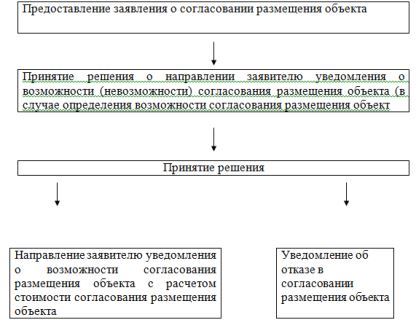 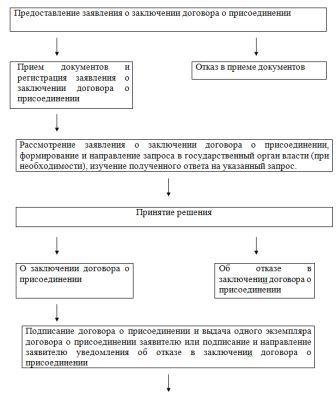 Приложение №4к Административному регламентуТиповая форма договорао присоединении объекта дорожного сервиса к автомобильной дороге							                                               	«____»_________________ 20__ г._____________, именуемое в дальнейшем «000000000», в лице руководителя _____________, действующего  на  основании  Устава _______________________, с одной стороны, и ___________________________________________________, именуемое в дальнейшем «Организация», в лице ______________________________________, действующего на основании Устава с другой стороны, а вместе именуемые стороны, заключили настоящий Договор о нижеследующем:1. ПРЕДМЕТ ДОГОВОРА1.1. По условиям настоящего договора _______________ по заявлению Организации оказывает услуги по: • выдаче технических условий на размещение объекта дорожного сервиса, присоединяемого к автомобильной дороге общего пользования местного значения в Самарской области _______________________________________________________________________________                                                                                                                          (наименование автомобильной дороги)(далее – автодорога);• согласованию размещения объекта дорожного сервиса, ___________________________________________________________________________                                                                                                                           (наименование объекта дорожного сервиса)присоединяемого на ______ км + _____м к автодороге, а Организация обязуется оплатить стоимость услуг.1.2. Выдача технических условий и согласование размещения объекта дорожного сервиса присоединяемого к автодороге осуществляются после поступления перечисленных Организацией денежных средств на расчетный счет ______________.2. ПЛАТЕЖИ И РАСЧЕТЫ ПО ДОГОВОРУ2.1. В соответствии с нормативно – правовым актом органа местного самоуправленияразмер платы за оказание услуги по выдаче технических условий на размещение объекта дорожного сервиса составляет 0000 рублей; размер платы за оказание услуги по согласованию размещения объекта дорожного сервиса рассчитывается в порядке, определенном нормативно – правовым актом органа местного самоуправления.	2.2. Оплата за оказание предусмотренных предыдущим пунктом услуг осуществляется на расчетный счет ________________. № 000000000000. Невыполнение Организацией технических условий на размещение объекта дорожного сервиса не является основанием для возврата оплаты за оказанную услугу по выдаче технических условий.3. ПРАВА И ОБЯЗАННОСТИ СТОРОН3.1. ________________. обязуется:3.1.1. В случае отсутствия основания для отказа в предоставлении услуги по выдаче технических условий подготовить и выдать Организации в течение 30 дней с момента подачи заявления о выдаче технических условий технические условия на размещение объекта дорожного сервиса, при условии оплаты услуги за выдачу технических условий, подтвержденной копией платежного поручения. 3.1.2. В случае отсутствия основания для отказа в предоставлении услуги по согласованию размещения объекта дорожного сервиса присоединяемого к автодороге  в течение 30 дней с момента подачи заявления о согласовании размещения объекта дорожного сервиса, присоединяемого к автодороге, осуществить расчет размера платы за оказание услуги по согласованию размещения объекта дорожного сервиса, присоединяемого к автодороге, и уведомить Организацию о возможности согласования размещения объекта дорожного сервиса, присоединяемого к автодороге.3.1.3. В течение 30 рабочих дней с момента представления Организацией копии платежного поручения об оплате услуги по согласованию  размещения объекта дорожного сервиса, присоединяемого к автодороге, и соответствующего сопроводительного письма принять решение о согласовании размещения объекта дорожного сервиса, присоединяемого к автодороге.3.2. ________________ имеет право:3.2.1. Контролировать правильность размещения объекта дорожного сервиса, соблюдение технических норм и требований безопасности дорожного движения, правил пользования и сохранности автомобильных дорог.3.2.2. Осуществлять контроль за соблюдением технических условий и требований к размещению объекта дорожного сервиса, присоединяемого к автодороге, и давать предписания Организации об устранении в установленные сроки нарушений.3.2.3. Участвовать в приемке объекта дорожного сервиса в эксплуатацию.3.2.4. Требовать от Организации возмещения ущерба, который может быть нанесен автодороге при проведении работ по размещению объекта дорожного сервиса и его дальнейшему содержанию.3.2.5. Иметь свободный доступ на объект дорожного сервиса для осуществления контроля за выполнением Организацией условий договора.3.3. Организация обязуется:3.3.1. Для получения технических условий представить в ______________:заявление о выдаче технических условий, содержащее информацию о наименовании автодороги, а также об адресе размещения объекта дорожного сервиса с привязкой к километражу указанной автодороги (км + м);копию платежного поручения об оплате услуги по выдаче технических условий.3.3.2. Для согласования размещения объекта дорожного сервиса представить в_______________:заявление о согласовании размещения объекта; материалы, содержащиеся в проектной документации:а) пояснительная записка;б) схема планировочной организации земельного участка, выполненная в соответствии с градостроительным планом земельного участка, с обозначением места размещения объекта дорожного сервиса, подъездов и проходов к нему, границ зон действия публичных сервитутов, объектов археологического наследия;3.3.3. После получения от _____________________ уведомления о возможности согласования размещения объекта с расчетом стоимости данной услуги в течение 3 (трех) месяцев оплатить указанную услугу и направить в ________________ копию платежного поручения об оплате услуги по согласованию размещения объекта дорожного сервиса.3.3.4. Обеспечить соблюдение выданных _______________________ технических условий и требований к размещению объекта дорожного сервиса.3.3.5. Не ухудшать условия безопасности движения транспорта при размещении объекта дорожного сервиса, соблюдать требования экологической безопасности, санитарной безопасности, противопожарной безопасности, иных обязательных норм и правил.3.3.6. По предписанию ______________________ устранять выявленные нарушения обязательных норм и правил в установленный срок.3.3.7. Своевременно, в соответствии с пунктом 3.3.3 настоящего договора вносить плату..3.8. Осуществить за свой счет или компенсировать затраты, связанные со сносом (ликвидацией) либо переносом самовольно размещенных объектов дорожного сервиса.3.3.9. Обеспечить в соответствии с федеральным законодательством строительство, обустройство, содержание и ремонт переходно-скоростных полос, подъезда, площадок для стоянки автомобилей и других сооружений, связанных с обеспечением функционирования объекта дорожного сервиса за счет собственных средств.4. ОТВЕТСТВЕННОСТЬ СТОРОН4.1. Нарушение условий договора одной из Сторон путем неисполнения, или ненадлежащего исполнения своих обязательств по договору влечет за собой возложение на эту Сторону обязанности возместить другой Стороне причиненные убытки в установленном действующим законодательством порядке.4.2. За неисполнение или ненадлежащее исполнение обязательств по настоящему договору Стороны несут ответственность в соответствии с действующим законодательством Российской Федерации.4.3. Стороны освобождаются от ответственности за частичное или полное невыполнение своих обязательств по настоящему договору, если невыполнение является результатом обстоятельств непреодолимой силы.4.4. Если Сторона, ссылающаяся на обстоятельства непреодолимой силы, не известит другую Сторону о наступлении указанных обстоятельств в пятидневный срок, такая Сторона несет ответственность за нарушение своих обязательств в соответствии с настоящим договором.5. СРОК ДЕЙСТВИЯ ДОГОВОРА5.1. Настоящий Договор вступает в силу с момента подписания его Сторонами и действует 3 (три) года.5.2. Настоящий договор подлежит расторжению в случае проведения _________________ работ по реконструкции, капитальному ремонту, ремонту автодороги, в результате которых доступ к объекту дорожного сервиса становится невозможным, либо размещение объекта дорожного сервиса препятствует проведению указанных работ, о чем ______________________ уведомляет Организацию не позднее чем за три месяца до расторжения договора. В этом случае плата за оказание услуг, предусмотренным п. 2.1 настоящего договора заявителю ни частично, не полностью не возвращается.6. ПРОЧИЕ УСЛОВИЯ6.1. Споры, вытекающие из настоящего Договора, рассматриваются в Арбитражном  суде Самарской области.6.2. Настоящий Договор заключается в двух экземплярах, имеющих одинаковую юридическую силу.6.3. Вопросы, не урегулированные настоящим Договором, регулируются действующим законодательством.6.4. В случае изменения адресов и реквизитов, указанных в пункте 7, Организация должна в течение 3 дней уведомлять об этом __________________________.7. АДРЕСА И БАНКОВСКИЕ РЕКВИЗИТЫ СТОРОН____________________________ОрганизацияАДМИНИСТРАЦИЯМУНИЦИПАЛЬНОГО РАЙОНА СЕРГИЕВСКИЙСАМАРСКОЙ ОБЛАСТИПОСТАНОВЛЕНИЕ25 июня  2019г.                                                                                                                                                                                                                   №834Об утверждении Административного регламента предоставления Муниципальным казенным учреждением «Управление заказчика-застройщика, архитектуры и градостроительства» муниципального района Сергиевский Самарской области муниципальной услуги «Выдача разрешений на проведение земляных работ» в новой редакцииВ целях обеспечения принципа открытости и общедоступности информации о предоставлении муниципальных услуг населению и приведении нормативных правовых актов органов местного самоуправления муниципального района Сергиевский в соответствие с действующим законодательством Администрация муниципального района Сергиевский, руководствуясь Федеральным законом от 06.10.2003 г. № 131-ФЗ «Об общих принципах организации местного самоуправления в Российской Федерации», Федеральным законом от 27.07.2010 г. № 210-ФЗ «Об организации предоставления государственных и муниципальных услуг», Постановлением Главы администрации муниципального района Сергиевский от 19.05.2014 г. № 590 «Об утверждении Реестра муниципальных услуг муниципального района Сергиевский»ПОСТАНОВЛЯЕТ:1. Утвердить Административный регламент предоставления Муниципальным казенным учреждением «Управление заказчика-застройщика, архитектуры и градостроительства» муниципального района Сергиевский Самарской области муниципальной услуги «Выдача разрешений на проведение земляных работ» в новой редакции (Приложение № 1 к настоящему Постановлению).2. Признать утратившими силу Постановления администрации муниципального района Сергиевский Самарской области:1)  № 330 от 31.03.2016 г. «Об утверждении Административного регламента предоставления Муниципальным казенным учреждением «Управление заказчика-застройщика, архитектуры и градостроительства» муниципального района Сергиевский муниципальной услуги «Выдача разрешений на проведение земляных работ»;2) № 938 от 08.08.2017 г. «О внесении изменений в Приложение № 1 к Постановлению администрации муниципального района Сергиевский № 330 от 31.03.2016 года «Об утверждении административного регламента предоставления Муниципальным казенным учреждением «Управление заказчика-застройщика, архитектуры и градостроительства» муниципального района Сергиевский муниципальной услуги «Выдача разрешений на проведение земляных работ»;3) № 56 от 30.01.2018 г. «О внесении изменений в Приложение № 1 к Постановлению администрации муниципального района Сергиевский № 330 от 31.03.2016 года «Об утверждении административного регламента предоставления Муниципальным казенным учреждением «Управление заказчика-застройщика, архитектуры и градостроительства» муниципального района Сергиевский Самарской области муниципальной услуги «Выдача разрешений на проведение земляных работ»;4) № 76 от 16.01.2019 г. «О внесении изменений в Постановление администрации муниципального района Сергиевский № 330 от 31.03.2016 года «Об утверждении административного регламента предоставления Муниципальным казенным учреждением «Управление заказчика-застройщика, архитектуры и градостроительства» муниципального района Сергиевский муниципальной услуги «Выдача разрешений на проведение земляных работ».3. Муниципальному казенному учреждению «Управление заказчика-застройщика, архитектуры и градостроительства» муниципального района Сергиевский Самарской области руководствоваться в работе настоящим постановлением.4.	Опубликовать настоящее постановление в газете «Сергиевский вестник».5.	Настоящее постановление вступает в силу со дня его официального опубликования.6.	Контроль за выполнением настоящего постановления возложить на Руководителя муниципального казенного учреждения «Управления заказчика-застройщика, архитектуры и градостроительства»  муниципального  района Сергиевский  Самарской области      Астапову Е.А.Глава муниципального района СергиевскийСамарской областиА.А. ВеселовПриложение №1к постановлению администрациимуниципального района Сергиевский№834 от  «25» июня 2019г.Административный регламентпредоставления Муниципальным казенным учреждением «Управление заказчика-застройщика, архитектуры и градостроительства» муниципального района Сергиевский муниципальной услуги «Выдача разрешений на проведение земляных работ» (в редакции постановлений администрации муниципального района Сергиевский Самарской области № 938 от 08.08.2017 г., № 56 от 30.01.2018 г., № 76 от 16.01.2019 г.)1.	Общие положения1.1. Административный регламент предоставления Муниципальным казенным учреждением «Управление заказчика-застройщика, архитектуры и градостроительства» муниципального района Сергиевский муниципальной услуги «Выдача разрешений на проведение земляных работ» (далее также – муниципальная услуга), определяет порядок, сроки и последовательность действий (административных процедур) Муниципального казенного учреждения «Управление заказчика-застройщика, архитектуры и градостроительства» муниципального района Сергиевский в отношении заявителей, указанных в пункте 1.2.2 настоящего Административного регламента, а также порядок взаимодействия с федеральными органами исполнительной власти, муниципальными организациями при предоставлении Муниципальным казенным учреждением «Управление заказчика-застройщика, архитектуры и градостроительства» муниципального района Сергиевский муниципальной услуги.1.2. Общие сведения о муниципальной услуге.1.2.1. Под земляными работами понимаются работы, связанные с разрытием (вскрытием) грунта или дорожных покрытий (прокладка, реконструкция или ремонт подземных коммуникаций, забивка свай и шпунта, планировка грунта, буровые работы и др.).Настоящий Административный регламент применяется при земляных работах, осуществляемых на землях из категории земель населенных пунктов и землях иных категорий, за исключением пахотных работ и земляных работ, связанных с:1) осуществлением строительства, реконструкции объектов капитального строительства в соответствии с проектной документацией и результатами инженерных изысканий, разрешениями на строительство объектов капитального строительства;2) неотложным проведением аварийных работ, ликвидацией последствий аварий и чрезвычайных ситуаций. Порядок проведения земляных работ, связанных с неотложным проведением аварийных работ, ликвидацией последствий аварий и чрезвычайных ситуаций, направления в Муниципальное казенное учреждение «Управление заказчика-застройщика, архитектуры и градостроительства» муниципального района Сергиевский уведомлений о проведении указанных работ регулируется муниципальным нормативным правовым актом.Настоящий Административный регламент не применяется при проведении земляных работ на земельных участках, предоставленных для индивидуального жилищного строительства, ведения личного подсобного хозяйства, садоводства, огородничества, дачного строительства. Собственники и законные владельцы данных земельных участков осуществляют земляные работы на таких земельных участках самостоятельно по своему усмотрению, исходя из имеющихся у них в соответствии с законодательством правомочий владения и пользования соответствующими земельными участками.1.2.2. Получателями муниципальной услуги являются юридические лица независимо от их организационно-правовых форм, индивидуальные предприниматели и иные физические лица, являющиеся собственниками или законными владельцами либо заключившие соглашения с собственниками (уполномоченными ими лицами) земельных участков, на территории которых будут проводиться земляные работы в соответствии с пунктом 1.2.1 настоящего Административного регламента, в случае, если получатель муниципальной услуги не является собственником соответствующего земельного участка или уполномоченным указанным собственником лицом.Заявителями и лицами, выступающими от имени заявителей – юридических и физических лиц, при взаимодействии с Муниципальным казенным учреждением «Управление заказчика-застройщика, архитектуры и градостроительства» муниципального района Сергиевский в ходе предоставления муниципальной услуги, являются руководитель юридического лица, уполномоченное должностное лицо или уполномоченный представитель юридического лица, физическое лицо или его уполномоченный представитель (далее – заявители).От имени заявителя в получении муниципальной услуги имеет право участвовать лицо, наделенное соответствующими полномочиями, в порядке, установленном законодательством Российской Федерации.1.3. Порядок информирования о правилах предоставления муниципальной услуги.Информирование о правилах предоставления муниципальной услуги осуществляют администрация, Муниципальное казенное учреждение «Управление заказчика-застройщика, архитектуры и градостроительства» муниципального района Сергиевский, муниципальное бюджетное учреждение «Многофункциональный центр предоставления государственных и муниципальных услуг» муниципального района Сергиевский (далее – МФЦ).1.3.1. Местонахождение  Администрации:  446540, Самарская область, Сергиевский район, с. Сергиевск, ул. Ленина, 22.График работы администрации (время местное):понедельник-пятница – с 8.00 до 17.00предпраздничные дни - с 8.00 до 16.00суббота, воскресенье – выходные дниперерыв – с 12.00 до 13.00Справочные телефоны Администрации:8(84655) 2-18-05 (приемная Главы района)факс: 8(84655) 2-11-72Адрес электронной почты Администрации: adm2@samtel.ruАдрес официального сайта Администрации в сети Интернет, на котором содержится информация о предоставлении муниципальной услуги: www.sergievsk.ru.Местонахождения Муниципального казенного учреждения «Управление заказчика-застройщика, архитектуры  и градостроительства» муниципального района Сергиевский (далее по тексту – Учреждение): 446540, Самарская область, Сергиевский район, с. Сергиевск, ул. Ленина,15А.Почтовый адрес: 446540, Самарская область, Сергиевский район, с. Сергиевск, ул. Ленина,15А.Справочные телефоны  Учреждения, по которым может быть получена информация  о предоставлении муниципальной услуги: 8(84655) 2-16-40, 2-11-43.Адрес электронной почты Учреждения: uzzadm@yandex.ru1.3.2. Местонахождение МФЦ: 446540, Самарская область, Сергиевский район, с. Сергиевск, ул. Ленина, 15-А.График работы МФЦ:Понедельник – пятница - с 9:00 до 18:00Четверг -10:00 до 20:00Суббота – 9:00 до 13:00Без перерыва на обед,Воскресенье – выходной деньСправочные телефоны МФЦ: 8(84655) 2-22-82, 2-21-23, 2-11-89, 2-16-35.1.3.3. Информация о местонахождении, графике работы и справочных телефонах администрации, Учреждения, а также о порядке предоставления муниципальной услуги и перечне документов, необходимых для ее получения, размещается:на официальном интернет-сайте администрации: www.sergievsk.ru;на Едином портале государственных и муниципальных услуг (далее – Единый портал);на Портале государственных и муниципальных услуг Самарской области (далее – Портал) www.pgu.samregion.ru;на информационных стендах в помещении приема заявлений в администрации;по указанным в предыдущем пункте номерам телефонов администрации, Учреждения.Информация о местах нахождения и графике работы МФЦ, находящихся на территории Самарской области, адресах электронной почты и официальных сайтов МФЦ приведена в сети Интернет по адресу: www.мфц63.рф1.3.4. Информирование о правилах предоставления муниципальной услуги могут проводиться в следующих формах:индивидуальное личное консультирование;индивидуальное консультирование по почте (по электронной почте);индивидуальное консультирование по телефону;публичное письменное информирование;публичное устное информирование.1.3.5. Индивидуальное личное консультирование.Время ожидания лица, заинтересованного в получении консультации при индивидуальном личном консультировании, не может превышать 15 минут.Индивидуальное личное консультирование одного лица должностным лицом Учреждения не может превышать 20 минут.В случае, если для подготовки ответа требуется время, превышающее 20 минут, должностное лицо, осуществляющее индивидуальное личное консультирование, может предложить лицу, обратившемуся за консультацией, обратиться за необходимой информацией в письменном виде либо назначить другое удобное для обратившегося за консультацией лица время для индивидуального личного консультирования.1.3.6. Индивидуальное консультирование по почте (по электронной почте).При индивидуальном консультировании по почте (по электронной почте) ответ на обращение лица, заинтересованного в получении консультации, направляется либо по почте, либо по электронной почте на указанный адрес (адрес электронной почты) обратившегося за консультацией лица в десятидневный срок со дня регистрации обращения.1.3.7. Индивидуальное консультирование по телефону.Ответ на телефонный звонок должен начинаться с информации о наименовании органа, в который позвонил гражданин, фамилии, имени, отчестве (последнее – при наличии) и должности должностного лица, осуществляющего индивидуальное консультирование по телефону.Время разговора не должно превышать 10 минут.В том случае, если должностное лицо, осуществляющее консультирование по телефону, не может ответить на вопрос, связанный с предоставлением муниципальной услуги, по существу, оно обязано проинформировать позвонившее лицо об организациях либо структурных подразделениях, которые располагают необходимыми сведениями.1.3.8. Публичное письменное информирование.Публичное письменное информирование осуществляется путем размещения информационных материалов на стендах в местах предоставления муниципальной услуги, публикации информационных материалов в средствах массовой информации, размещения информационных материалов на официальном сайте администрации и на Едином портале и Портале.1.3.9. Публичное устное информирование.Публичное устное информирование осуществляется уполномоченным должностным лицом с привлечением средств массовой информации.1.3.10. Должностные лица, участвующие в предоставлении муниципальной услуги, при ответе на обращения граждан и организаций обязаны:уважительно относиться к лицам, обратившимся за консультацией. Во время личного консультирования и консультирования по телефону необходимо произносить слова четко, избегать параллельных разговоров с окружающими людьми и не прерывать разговор по причине поступления звонка на другой аппарат. В конце личного консультирования и консультирования по телефону должностное лицо, осуществляющее консультирование, должно кратко подвести итоги и перечислить меры, которые надо принять (кто именно, когда и что должен сделать) в целях предоставления муниципальной услуги;давать в простой, доступной форме ответы на письменные обращения при осуществлении консультирования по почте (по электронной почте), содержащие ответы на поставленные вопросы, должность, фамилию и инициалы должностного лица, подписавшего ответ, номер телефона и фамилию исполнителя (должностного лица, подготовившего ответ).Должностное лицо не вправе осуществлять консультирование обратившихся за консультацией лиц, выходящее за рамки информирования о стандартных процедурах и условиях предоставления муниципальной услуги и влияющее прямо или косвенно на индивидуальные решения обратившихся за консультацией лиц.1.3.11. На стендах в местах предоставления муниципальной услуги размещаются следующие информационные материалы:исчерпывающая информация о порядке предоставления муниципальной услуги (в том числе блок-схема, наглядно отображающая алгоритм прохождения административных процедур);извлечения из текста настоящего Административного регламента и приложения к нему;исчерпывающий перечень органов государственной власти, муниципальных организаций, участвующих в предоставлении муниципальной услуги, с указанием предоставляемых ими документов;последовательность обращения в органы государственной власти, муниципальные организации, участвующие в предоставлении муниципальной услуги;месторасположение, график (режим) работы, номера телефонов, адреса официальных сайтов в сети Интернет и электронной почты органов, в которых заинтересованные лица могут получить документы, необходимые для предоставления муниципальной услуги;схема размещения должностных лиц и режим приема ими лиц, заинтересованных в получении консультации, заявителей; номера кабинетов, фамилии, имена, отчества (последние – при наличии) и должности соответствующих должностных лиц;извлечения из нормативных правовых актов по наиболее часто задаваемым вопросам;перечень документов, представляемых заявителем, и требования, предъявляемые к этим документам;формы документов для заполнения, образцы заполнения документов;перечень оснований для отказа в предоставлении муниципальной услуги;порядок обжалования решения, действий или бездействия должностных лиц, участвующих в предоставлении муниципальной услуги.Тексты перечисленных информационных материалов печатаются удобным для чтения шрифтом (размер не менее 14), без исправлений, наиболее важные места выделяются полужирным шрифтом.1.3.12. На официальном сайте администрации в сети Интернет размещаются следующие информационные материалы:полное наименование и полный почтовый адрес администрации;справочные телефоны, по которым можно получить консультацию о правилах предоставления муниципальной услуги;адрес электронной почты администрации;полный текст настоящего Административного регламента с приложениями к нему;информационные материалы, содержащиеся на стендах в местах предоставления муниципальной услуги.1.3.13. На Едином портале и Портале размещается информация:полное наименование и полный почтовый адрес администрации;справочные телефоны, по которым можно получить консультацию по порядку предоставления муниципальной услуги;адрес электронной почты администрации;порядок получения информации заинтересованными лицами по вопросам предоставления муниципальной услуги, сведений о результате предоставления муниципальной услуги.2.	Стандарт предоставления муниципальной услуги2.1. Наименование муниципальной услуги – выдача разрешений на проведение земляных работ.2.2. Наименование органа (организации), предоставляющего муниципальную услугу – Муниципальное казенное учреждение «Управление заказчика-застройщика, архитектуры и градостроительства» муниципального района Сергиевский (в части реализации отдельных административных процедур настоящего Административного регламента – администрация муниципального района Сергиевский).Предоставление муниципальной услуги осуществляется в многофункциональных центрах предоставления государственных и муниципальных услуг (МФЦ) в части приема документов, необходимых для предоставления муниципальной услуги, доставки документов в Учреждение, выдачи документов заявителю.При предоставлении муниципальной услуги осуществляется взаимодействие с федеральными органами исполнительной власти –Управлением Федеральной налоговой службы по Самарской области(далее – УФНС), Управлением Федеральной службы государственной регистрации, кадастра и картографии по Самарской области (далее – Управление Росреестра), управлением Государственной инспекции безопасности дорожного движения Главного управления внутренних дел по Самарской области (далее – управление ГИБДД); организациями, обслуживающими дорожное покрытие, тротуары, газоны, а также отвечающими за сохранность инженерных коммуникаций.2.3. Результатом предоставления муниципальной услуги являются:выдача разрешения на проведение земляных работ;отказ в выдаче разрешения на проведение земляных работ.2.4.	Срок предоставления муниципальной услуги составляет не более 10 (десяти) дней со дня регистрации заявления о предоставлении муниципальной услуги и прилагаемых к нему документов в Учреждение.Предоставление муниципальной услуги по заявлению, поступившему через МФЦ, осуществляется в срок, установленный настоящим пунктом, со дня регистрации заявления и прилагаемых к нему документов Учреждением.2.5.	Правовые основания для предоставления муниципальной услуги:Федеральный закон от 06.10.2003 № 131-ФЗ «Об общих принципах организации местного самоуправления в Российской Федерации»;Приказ Министерства строительства и жилищно-коммунального хозяйства Российской Федерации от 13.04.2017 г. № 711/пр «Об утверждении методических рекомендаций для подготовки правил благоустройства территории поселений, городских округов, внутригородских районов»;Решения Собрания Представителей сельских (городского) поселений  муниципального района Сергиевский « Об утверждении Правил благоустройства территорий поселений муниципального района Сергиевский Самарской области»;Устав муниципального района Сергиевский;настоящий Административный регламент.С текстами федеральных законов, указов и распоряжений Президента Российской Федерации можно ознакомиться на Официальном интернет-портале правовой информации (www.pravo.gov.ru). На Официальном интернет-портале правовой информации могут быть размещены (опубликованы) правовые акты Правительства Российской Федерации, других государственных органов исполнительной власти Российской Федерации, законы и иные правовые акты Самарской области.2.6. Исчерпывающий перечень документов и информации, необходимых в соответствии с законодательными или иными нормативными правовыми актами для предоставления муниципальной услуги.2.6.1. Для предоставления муниципальной услуги заявитель предоставляет в Учреждение, МФЦ или посредством Единого портала мои Портала заявление по форме согласно Приложению № 1 к настоящему Административному регламенту. Вместе с заявлением заявитель в целях предоставления муниципальной услуги самостоятельно представляет в Учреждение следующие документы:документ, удостоверяющий личность заявителя – физического лица либо личность и полномочия представителя физического или юридического лица;проект благоустройства земельного участка, на котором предполагается осуществить земляные работы, с графиком проведения земляных работ и последующих работ по благоустройству;схема земельного участка, на котором предполагается осуществление земляных работ (ситуационный план);схема движения транспорта и пешеходов в случае, если земляные работы связаны с вскрытием дорожных покрытий. В настоящем Административном регламенте в соответствии с Федеральным законом от 10.12.1995 № 196-ФЗ «О безопасности дорожного движения» под дорогой понимается обустроенная или приспособленная и используемая для движения транспортных средств полоса земли либо поверхность искусственного сооружения. Дорога включает в себя одну или несколько проезжих частей, а также тротуары, обочины и разделительные полосы при их наличии;соглашение с собственником земельного участка, на территории которого будут проводиться земляные работы, или уполномоченным им лицом о проведении земляных работ и последующих работ по благоустройству земельного участка в случае, если получатель муниципальной услуги не является собственником земельного участка, на территории которого будут проводиться земляные работы, или уполномоченным указанным собственником лицом.В случае, если земляные работы предполагается осуществить на земельном участке, относящемся к общему имуществу собственников помещений в многоквартирном доме, заявителем к заявлению о предоставлении муниципальной услуги должен быть приложен документ, подтверждающий согласие этих собственников на проведение земляных работ. Таким документом является протокол общего собрания собственников помещений в многоквартирном доме.2.6.2. Документами и информацией, необходимыми в соответствии с законодательными или иными нормативными правовыми актами для предоставления муниципальной услуги, которые находятся в распоряжении государственных органов, органов местного самоуправления и запрашиваются Учреждением в этих органах, в распоряжении которых они находятся, если заявитель не представил такие документы и информацию самостоятельно, являются:выписка из ЕГРЮЛ;выписка из ЕГРП на земельный участок;документ, подтверждающий согласование управлением ГИБДД (структурным подразделением (его должностным лицом) управления ГИБДД) представленной в соответствии с пунктом 2.6.1 настоящего Административного регламента схемы движения транспорта и пешеходов.В случае если данные документы Заявителем не представлены, орган, предоставляющий муниципальную услугу, самостоятельно запрашивает документы (их копии или содержащиеся в них сведения), подлежащие представлению, в рамках межведомственного информационного взаимодействия, в органах государственной власти, органах местного самоуправления либо подведомственных органам государственной власти или органам местного самоуправления организациях, в распоряжении которых находятся данные документы (их копии или содержащиеся в них сведения), в соответствии с нормативными правовыми актами Российской Федерации, нормативными правовыми актами субъектов Российской Федерации, муниципальными правовыми актами.2.6.3. Документами и информацией, необходимыми в соответствии с законодательными или иными нормативными правовыми актами для предоставления муниципальной услуги, которые находятся в распоряжении Учреждения, является:документ, подтверждающий согласование проекта благоустройства земельного участка, на котором предполагается осуществить земляные работы, с графиком проведения земляных работ и последующих работ по благоустройству.2.6.4. Указанное в пункте 2.6.1 настоящего Административного регламента заявление заполняется при помощи средств электронно-вычислительной техники или от руки разборчиво, чернилами черного или синего цвета. Форму заявления можно получить в Учреждении, а также на официальном сайте администрации в сети Интернет и на Едином портале и Портале.Заявление и документы, указанные в пункте 2.6.1 настоящего Административного регламента, могут быть поданы в Учреждение или МФЦ:лично получателем муниципальной услуги либо его представителем;в письменном виде по почте;посредством Единого портала или Портала.Учреждение(МФЦ) не вправе требовать от заявителя предоставления документов и информации или осуществления действий, предоставление или осуществление которых не предусмотрено нормативными правовыми актами, регулирующими отношения, возникающие в связи с предоставлением муниципальной услуги.2.6.5. При предоставлении муниципальной услуги МКУ «Управление заказчика-застройщика, архитектуры и градостроительства» муниципального района Сергиевский, МФЦ не вправе требовать от заявителя:1) представления документов и информации или осуществления действий, представление или осуществление которых не предусмотрено нормативными правовыми актами, регулирующими отношения, возникающие в связи с предоставлением муниципальной услуги;2) представления документов и информации, в том числе подтверждающих внесение заявителем платы за предоставление муниципальной услуги, которые находятся в распоряжении органов, предоставляющих муниципальные услуги, иных государственных органов, органов местного самоуправления либо подведомственных государственным органам или органам местного самоуправления организаций, участвующих в предоставлении государственных и муниципальных услуг, в соответствии с нормативными правовыми актами Российской Федерации, нормативными правовыми актами Самарской области, муниципальными правовыми актами, за исключением документов, включенных в определенный частью 6 статьи 7  Федерального закона от 27.07.2010 № 210-ФЗ «Об организации предоставления государственных и муниципальных услуг» (далее – Федеральный закон) перечень документов. Заявитель вправе представить указанные документы и информацию в органы, предоставляющие муниципальные услуги, по собственной инициативе;3) осуществления действий, в том числе согласований, необходимых для получения муниципальной услуги и связанных с обращением в иные государственные органы, органы местного самоуправления, организации, за исключением получения услуг и получения документов и информации, предоставляемых в результате предоставления таких услуг, включенных в перечни, указанные в части 1 статьи 9 Федерального закона;4) представления документов и информации, отсутствие и (или) недостоверность которых не указывались при первоначальном отказе в приеме документов, необходимых для предоставления муниципальной услуги, либо в предоставлении муниципальной услуги, за исключением следующих случаев:а) изменение требований нормативных правовых актов, касающихся предоставления муниципальной услуги, после первоначальной подачи заявления о предоставлении муниципальной услуги;б) наличие ошибок в заявлении о предоставлении муниципальной услуги и документах, поданных заявителем после первоначального отказа в приеме документов, необходимых для предоставления муниципальной услуги, либо в предоставлении муниципальной услуги и не включенных в представленный ранее комплект документов;в) истечение срока действия документов или изменение информации после первоначального отказа в приеме документов, необходимых для предоставления муниципальной услуги, либо в предоставлении муниципальной услуги;г) выявление документально подтвержденного факта (признаков) ошибочного или противоправного действия (бездействия) должностного лица органа, предоставляющего муниципальную услугу, муниципального служащего, работника МФЦ, работника организации, предусмотренной частью 1.1 статьи 16 Федерального закона, при первоначальном отказе в приеме документов, необходимых для предоставления муниципальной услуги, либо в предоставлении муниципальной услуги, о чем в письменном виде за подписью руководителя органа, предоставляющего муниципальную услугу, руководителя МФЦ при первоначальном отказе в приеме документов, необходимых для предоставления муниципальной услуги, либо руководителя организации, предусмотренной частью 1.1 статьи 16 Федерального закона, уведомляется заявитель, а также приносятся извинения за доставленные неудобства.2.7. Основания для отказа в приеме документов, необходимых для предоставления муниципальной услуги:подача заявления не по установленной форме либо с нарушением абзаца первого пункта 2.6.3 настоящего Административного регламента;непредставление одного или более документов, предусмотренных пунктом 2.6.1 настоящего Административного регламента.2.8.	Основания для отказа в предоставлении муниципальной услуги.Основаниями для отказа в предоставлении муниципальной услуги являются:1) подача заявления от имени заявителя не уполномоченным лицом;2)непредставление или представление неполного комплекта документовзаявителем, предусмотренных в пункте 2.6 настоящего административного регламента, обязанность по представлению которых возложена на Заявителя;3)предоставление заявителем недостоверных сведений- в заявлении и прилагаемых документах имеются недостоверные и (или) противоречивые сведения, подчистки, приписки, зачеркнутые слова (цифры), повреждения, не позволяющие однозначно истолковать их содержание, не поддающиеся прочтению;4) заявление о предоставлении муниципальной услуги не соответствует требованиям пункта 1.2.1 настоящего Административного регламента;5) несоответствие заявителя категориям заявителей, установленным пунктом 1.2.2 настоящего Административного регламента;6) отказ в согласовании схемы движения транспорта и пешеходов по основаниям, установленным законодательством;7) отказ в согласовании проекта благоустройства земельного участка, на котором предполагается осуществить земляные работы, с графиком проведения земляных работ и последующих работ по благоустройству в случае, если представленный проект противоречит правилам благоустройства, утверждённым в муниципальном районе Сергиевский.2.9. Услуги, являющиеся необходимыми и обязательными для предоставления муниципальной услуги, в том числе сведения о документе (документах), выдаваемом (выдаваемых) организациями, участвующими в предоставлении муниципальной услуги, отсутствуют.2.10.	Муниципальная услуга предоставляется бесплатно. Учреждение не вправе требовать от заявителя платы за подготовку, оформление, выдачу разрешения на проведение земляных работ и (или) совершение иных связанных с выдачей указанного разрешения действий.2.11. Максимальный срок ожидания в очереди при подаче заявления о предоставлении муниципальной услуги и при получении результата предоставления муниципальной услуги не превышает 15 минут.2.12.	Срок регистрации заявления о предоставлении муниципальной услуги и прилагаемых  к нему документов не превышает 30 минут.2.13. Требования к помещениям, в которых предоставляется муниципальная услуга, к местам ожидания и местам для заполнения заявлений, местам приема заявителей, информационным стендам с образцами заполнения заявлений и перечнем документов, необходимых для предоставления муниципальной услуги, размещению и оформлению визуальной и текстовой информации о порядке предоставления услуги.Места предоставления муниципальной услуги должны отвечать следующим требованиям:здание, в котором расположено Учреждение, МФЦ, должно быть оборудовано отдельным входом для свободного доступа заинтересованных лиц;центральные входы в здания, МФЦ, должны быть оборудованы информационными табличками (вывесками), содержащими информацию о режиме работы;помещения для работы с заинтересованными лицами оборудуются соответствующими информационными стендами, вывесками, указателями;визуальная и текстовая информация о порядке предоставления муниципальной услуги размещается на информационном стенде или информационном терминале для ожидания и приема заявителей (устанавливаются в удобном для граждан месте), а также на официальном сайте администрации, Едином портале и Портале;оформление визуальной и текстовой информации о порядке предоставления муниципальной услуги должно соответствовать оптимальному зрительному и слуховому восприятию этой информации гражданами;должностные лица Учреждения, МФЦ, участвующие в предоставлении муниципальной услуги, обеспечиваются личными нагрудными идентификационными карточками (бейджами) с указанием фамилии, имени, отчества (последнее – при наличии) и должности либо настольными табличками аналогичного содержания;рабочие места должностных лиц, участвующих в предоставлении муниципальной услуги, оборудуются компьютерами и оргтехникой, позволяющими своевременно и в полном объеме получать справочную информацию по вопросам предоставления муниципальной услуги и организовать предоставление муниципальной услуги в полном объеме;места ожидания должны быть комфортны для пребывания заинтересованных лиц и работы должностных, в том числе необходимо наличие доступных мест общего пользования (туалет, гардероб);места ожидания в очереди на консультацию, подачу заявления о предоставлении муниципальной услуги или для получения результатов муниципальной услуги должны быть оборудованы стульями, кресельными секциями или скамьями (банкетками);количество мест ожидания не может быть менее пяти;места заполнения документов оборудуются стульями, столами (стойками) и обеспечиваются писчей бумагой и канцелярскими принадлежностями в количестве, достаточном для оформления документов заинтересованными лицами;в помещениях для должностных лиц, участвующих в предоставлении муниципальной услуги, местах ожидания и приема заинтересованных лиц необходимо наличие системы кондиционирования воздуха, средств пожаротушения и системы оповещения о возникновении чрезвычайной ситуации.На территории, прилегающей к зданию администрации, Учреждения, МФЦ оборудуются места для парковки автотранспортных средств. Количество парковочных мест определяется исходя из интенсивности и количества заинтересованных лиц, обратившихся за получением муниципальной услуги за определенный период. На стоянке должно быть не менее 5 машиномест. Доступ заявителей к парковочным местам является бесплатным. На парковке должны быть предусмотрены не менее 10 процентов мест (но не менее 1 места) для бесплатной парковки транспортных средств, управляемых инвалидами, а также перевозящих таких инвалидов и (или) детей-инвалидов. Указанные места для парковки не должны занимать иные транспортные средства.Для обслуживания инвалидов помещения оборудуются пандусами, специальными ограждениями и перилами, обеспечивающими беспрепятственное передвижение и разворот инвалидных колясок. Столы для обслуживания инвалидов размещаются в стороне от входа с учетом беспрепятственного подъезда и поворота колясок.Входы в помещения оборудуются пандусами, расширенными проходами, позволяющими обеспечить беспрепятственный доступ инвалидов, включая инвалидов, использующих кресла-коляски. Центральный вход в помещения оборудуется информационной табличкой (вывеской), содержащей соответствующее наименование, с использованием укрупненного шрифта и плоско-точечного шрифта Брайля.При технической невозможности обеспечения доступности помещения (здания), в котором предоставляется муниципальная услуга, для инвалидов по согласованию с общественной организацией инвалидов, на подготовленного сотрудника уполномоченного органа по предоставлению муниципальной услуги, административно-распорядительным актом возлагается обязанность по предоставлению муниципальной услуги по месту жительства инвалида или в дистанционном режиме.Для инвалидов по зрению обеспечивается дублирование необходимой для ознакомления зрительной информации, а также надписей, знаков и иной текстовой и графической информации знаками, выполненными укрупненным шрифтом и рельефно-точечным шрифтом Брайля. Для инвалидов по слуху обеспечивается дублирование необходимой для ознакомления звуковой информации текстовой и графической информацией (бегущей строкой).2.14.	Показателями доступности и качества муниципальной услуги являются:количество взаимодействий заявителя с должностными лицами при предоставлении муниципальной услуги и их продолжительность;доля случаев предоставления муниципальной услуги с нарушением установленного срока в общем количестве исполненных заявлений о предоставлении муниципальной услуги;доля жалоб заявителей, поступивших в порядке досудебного обжалования решений, принимаемых в ходе предоставления муниципальной  услуги, и действий (бездействия) должностных лиц Учреждения, в общем количестве обращений по вопросам предоставления муниципальной услуги;доля нарушений исполнения Административного регламента, иных нормативных правовых актов, выявленных по результатам проведения контрольных мероприятий в соответствии с разделом 4 настоящего Административного регламента, в общем количестве исполненных заявлений о предоставлении муниципальных услуг;снижение максимального срока ожидания в очереди при подаче запроса и получении результата предоставления муниципальной услуги.2.15. Иные требования, в том числе учитывающие особенности предоставления муниципальной услуги в многофункциональных центрах предоставления государственных и муниципальных услуг и особенности предоставления муниципальной услуги в электронной форме2.15.1. Заявителям предоставляется возможность получения информации о ходе предоставления муниципальной услуги и возможность получения муниципальной услуги в электронной форме с использованием Портала или Единого портала, а также по принципу «одного окна» с учетом экстерриториального принципа получения муниципальной услуги на базе МФЦ.Экстерриториальный принцип получения муниципальной услуги на базе МФЦ (далее – экстерриториальный принцип) – возможность получения муниципальной услуги при обращении заявителя (представителя заявителя) в любой многофункциональный центр на территории Самарской области независимо от места регистрации по месту жительства.2.15.2. Предоставление муниципальной услуги в электронной форме осуществляется в соответствии с законодательством Российской Федерации и законодательством Самарской области.Представление заявления в электронной форме или в виде электронного документа осуществляется с учетом информационно-технологических условий (возможностей) и требует наличия у обеих сторон (заявителя и органа, предоставляющего муниципальную услугу) доступа к Порталу либо Единому порталу в сети Интернет.Прием и регистрация заявлений, представляемых с использованием информационно-коммуникационных технологий, осуществляется в пределах срока регистрации, предусмотренного Регламентом.2.15.3 Предоставление муниципальной услуги на базе МФЦ по принципу «одного окна» с учетом экстерриториального принципа осуществляется после однократного личного обращения заявителя с соответствующим заявлением в МФЦ. Взаимодействие с Учреждением осуществляется МФЦ без участия заявителя в соответствии с нормативными правовыми актами Российской Федерации, Самарской области и соглашением о взаимодействии между Учреждением и МФЦ, заключенным в установленном порядке.При получении муниципальной услуги по экстерриториальному принципу предоставляемые заявителем электронные документы и (или) заверенные уполномоченным должностным лицом МФЦ электронные образы предоставляемых заявителем документов с письменного согласия заявителя (представителя заявителя) размещаются в едином региональном хранилище, являющемся элементом государственной информационной системы Самарской области, обеспечивающим хранение электронных документов и электронных образов документов, а также их использование заявителем в целях предоставления ему муниципальной услуги по экстерриториальному принципу или в электронной форме (далее – единое региональное хранилище).При получении муниципальной услуги по экстерриториальному принципу предоставляемые заявителем электронные документы и (или) заверенные уполномоченным должностным лицом МФЦ электронные образы предоставляемых заявителем документов с письменного согласия заявителя (представителя заявителя) размещаются в едином региональном хранилище.Документы, необходимые для предоставления муниципальной услуги, указанные в пункте 2.6.1 Регламента, приложенные к заявлению и представленные в электронной форме с использованием Единого портала или Портала, являются основанием для начала предоставления муниципальной услуги.В данном случае для получения результатов муниципальной услуги заявитель должен предъявить оригиналы документов, необходимых для предоставления муниципальной услуги, указанных в пункте 2.6.1Регламента.В случае направления в электронной форме заявления без приложения документов, указанных в пункте 2.6.1Регламента, должны быть представлены заявителем в уполномоченный орган на личном приеме в течение 5 дней с момента направления заявления. До предоставления заявителем указанных документов рассмотрение заявления о предоставлении муниципальной услуги приостанавливается.Заявителю предоставляется возможность направления запроса (заявления) и электронных форм или электронных образов документов, заверенных в установленном порядке. В случае подачи запроса (заявления) о предоставлении муниципальной услуги в электронной форме с документами в виде электронных документов (электронных образов документов), заверенных в установленном порядке, документы на бумажных носителях заявителем не предоставляются.2.16. Отказ в приеме документов, необходимых для предоставления муниципальной услуги, либо отказ в предоставлении муниципальной услуги не препятствует повторному обращению Заявителя после устранения причины, послужившей основанием для отказа в приеме документов либо в предоставлении муниципальной услуги, указанной в уведомлении об отказе, при этом специалист уполномоченного органа не вправе требовать от Заявителя представления документов и информации, отсутствие и (или) недостоверность которых не указывались при первоначальном отказе в приеме документов, необходимых для предоставления муниципальной услуги, либо в предоставлении муниципальной услуги, за исключением следующих случаев:а) изменение требований нормативных правовых актов, касающихся предоставления муниципальной услуги, после первоначальной подачи заявления о предоставлении муниципальной услуги;б) наличие ошибок в заявлении о предоставлении муниципальной услуги и документах, поданных Заявителем после первоначального отказа в приеме документов, необходимых для предоставления муниципальной услуги, либо в предоставлении муниципальной услуги и не включенных в представленный ранее комплект документов;в) истечение срока действия документов или изменение информации после первоначального отказа в приеме документов, необходимых для предоставления муниципальной услуги, либо в предоставлении муниципальной услуги;г) выявление документально подтвержденного факта (признаков) ошибочного или противоправного действия (бездействия) должностного лица уполномоченного  органа, муниципального служащего, работника МФЦ при первоначальном отказе в приеме документов, необходимых для предоставления муниципальной услуги, либо в предоставлении муниципальной услуги, о чем в письменном виде за подписью руководителя уполномоченного органа, руководителя МФЦ при первоначальном отказе в приеме документов, необходимых для предоставления муниципальной услуги, уведомляется Заявитель, а также приносятся извинения за доставленные неудобства.3. Состав, последовательность и сроки выполнения административных процедур, требования к порядку их выполнения, в том числе особенности выполнения административных процедурв электронной форме3.1.	Предоставление муниципальной услуги включает в себя следующие административные процедуры:приём и регистрация заявления и прилагаемых к нему документов, принятие решения об отказе в приёме документов;направление межведомственных запросов в органы, участвующие в предоставлении муниципальной услуги;принятие решения об отказе в предоставлении муниципальной услуги;принятие решения о предоставлении муниципальной услуги и выдача решения о предоставлении муниципальной услуги.Блок-схема предоставления муниципальной услуги приведена в Приложении № 2 к настоящему Административному регламенту.3.2. Приём и регистрация заявления и прилагаемых к нему документов, принятие решения об отказе в приёме документов.3.2.1. Основанием для начала административной процедуры является поступление в Учреждение заявления и прилагаемых к нему документов.3.2.2. Ответственным за выполнение административной процедуры является специалист, уполномоченный на прием заявлений (далее –специалист, уполномоченный на прием заявлений).3.2.3. Специалист, уполномоченный на прием заявлений, в установленном порядке принимает заявление о предоставлении муниципальной услуги и прилагаемые к нему документы.3.2.4. Специалист, уполномоченный на прием заявлений, проверяет документы на наличие оснований для отказа в приёме документов, предусмотренных пунктом 2.7 настоящего Административного регламента.3.2.5. При наличии оснований для отказа в приёме документов, предусмотренных пунктом 2.7 настоящего Административного регламента, специалист, уполномоченный на прием заявлений, уведомляет заявителя об их наличии и предлагает прервать подачу документов и устранить имеющиеся замечания.В случае согласия заявителя устранить замечания, специалист, уполномоченный на прием заявлений, возвращает заявителю заявление о предоставлении муниципальной услуги и прилагаемые к нему документы.В случае несогласия заявителя устранить замечания, специалист, уполномоченный на прием заявлений, в день поступления заявления готовит уведомление об отказе в приёме документов с указанием оснований, предусмотренных пунктом 2.7 настоящего Административного регламента, регистрирует его в установленном порядке и вручает (направляет) уведомление заявителю.В случае отказа заявителя от получения уведомления, уведомление направляется ему по почте, посредством электронной почты (при наличии адреса электронной почты) или посредством Единого портала или Регионального портала.3.2.6. В случае отсутствия оснований для отказа в приёме документов, предусмотренных пунктом 2.7 настоящего Административного регламента, специалист, уполномоченный на прием заявлений, в течение 1 рабочего дня со дня поступления заявления о предоставлении муниципальной услуги принимает и регистрирует его и прилагаемые документы.3.2.7. Критерием принятия решения являются:поступление заявления и документов, необходимых для предоставления;наличие или отсутствие оснований для отказа в приёме документов, предусмотренных пунктом 2.7 настоящего Административного регламента.3.2.8. Максимальный срок выполнения процедуры – 1 рабочий день.3.2.9. Результатами выполнения административной процедуры являются:приём заявления и прилагаемых к нему документов;уведомление заявителю об отказе в приёме документов.3.2.10. Способами фиксации результатов административной процедуры являются:регистрация заявления о предоставлении муниципальной услуги;регистрация уведомления об отказе в приёме документов.3.3. Направление межведомственных запросов в органы, участвующие в предоставлении муниципальной услуги.3.3.1. Основанием для начала административной процедуры является непредставление заявителем в Учреждение предусмотренных пунктом 2.6.2настоящего Административного регламента документов и информации, которые могут быть получены в рамках межведомственного информационного взаимодействия.3.3.2. Межведомственный запрос о предоставлении документов и информации формируется и направляется специалистом, ответственным за подготовку проекта решения.3.3.3. Межведомственный запрос формируется и направляется в соответствии с технологической картой межведомственного взаимодействия по предоставлению муниципальной услуги.При отсутствии технической возможности формирования и направления межведомственного запроса в форме электронного документа по каналам СМЭВ межведомственный запрос направляется на бумажном носителе по почте или курьерской доставкой.Межведомственный запрос в бумажном виде должен содержать следующие сведения, если дополнительные сведения не установлены законодательным актом Российской Федерации:1) наименование органа или организации, направляющих межведомственный запрос;2) наименование органа или организации, в адрес которых направляется межведомственный запрос;3) наименование муниципальной услуги, для предоставления которой необходимо представление документа и (или) информации, а также, если имеется, номер (идентификатор) такой услуги в реестре муниципальных услуг;4) указание на положения нормативного правового акта, которыми установлено представление документа и (или) информации, необходимых для предоставления муниципальной услуги, и указание на реквизиты данного нормативного правового акта;5) сведения, необходимые для представления документа и (или) информации, установленные настоящим административным регламентом предоставления муниципальной услуги, а также сведения, предусмотренные нормативными правовыми актами как необходимые для представления таких документа и (или) информации;6) контактная информация для направления ответа на межведомственный запрос;7) дата направления межведомственного запроса;8) фамилия, имя, отчество и должность лица, подготовившего и направившего межведомственный запрос, а также номер служебного телефона;9) информация о факте получения согласия, предусмотренного частью 5 статьи 7 Федерального закона № 210-ФЗ (при направлении межведомственного запроса в случае, предусмотренном частью 5 статьи 7 настоящего Федерального закона № 210-ФЗ).Направление межведомственного запроса допускается только в целях, связанных с предоставлением муниципальной услуги.Максимальный срок формирования и направления запросов составляет3 рабочих дня.3.3.4. При подготовке межведомственного запроса специалист, ответственный за подготовку проекта решения, определяет государственные органы, органы местного самоуправления либо подведомственные государственным органам или органам местного самоуправления организации, в распоряжении которых данные документы находятся.3.3.5. Срок подготовки и направления ответа на межведомственный запрос о представлении документов и информации, необходимых для предоставления муниципальной услуги, не может превышать 5 рабочих дней со дня поступления межведомственного запроса в орган или организацию, предоставляющие документ и информацию.3.3.6. Максимальный срок осуществления административной процедуры не может превышать 10 рабочих дней.3.3.7. Критерием принятия решения является поступление ответов на межведомственные запросы.3.3.8. Результатом исполнения административной процедуры является получение в рамках межведомственного взаимодействия документов (информации), предусмотренных пунктом 2.6.2Административного регламента  и необходимых для предоставления муниципальной услуги.3.3.9. Способом фиксации результата административной процедуры является регистрация ответов на межведомственные запросы.3.4. Принятие решения об отказе в предоставлении муниципальной услуги.3.4.1. Основанием для начала административной процедуры является установление специалистом, ответственным за подготовку проекта решения, оснований для отказа в предоставлении муниципальной услуги, указанных в пункте 2.8 настоящего Административного регламента.3.4.2. Ответственным за выполнение административной процедуры является:в части подготовки мотивированного отказа и передачи его на регистрацию и на отправку, а также в части организации его выдачи заявителю при личном заявлении в Учреждение лицо, ответственное за подготовку проекта решения;в части регистрации и отправки мотивированного отказа – лицо, ответственное за отправку мотивированного отказа.3.4.3. Специалист, ответственный за подготовку проекта решения, в течение 2рабочих дней со дня установления оснований для отказа в предоставлении муниципальной услуги подготавливает мотивированный отказ в виде письма Учреждения с указанием оснований, предусмотренных пунктом 2.8 настоящего Административного регламента.3.4.4. Лицо, ответственное за подготовку проекта решения, согласовывает письмо и направляет его для подписания Руководителю уполномоченного на предоставление соответствующей услуги учреждения.3.4.5. После подписания письма оно передаётся специалисту Учреждения, ответственному за отправку исходящей корреспонденции (далее – специалист, ответственный за отправку исходящей корреспонденции).Специалист, ответственный за отправку исходящей корреспонденции, направляет письмо заявителю посредством почтовой связи по адресу, указанному в заявлении, и (или) в электронном виде по адресу электронной почты, указанному в заявлении (в случае, если в заявлении указанно о получении результата муниципальной услуги посредством электронной почты и в заявлении имеется адрес электронной почты заявителя), или посредством Единого портала или Портала в электронной форме.3.4.6. В случае, если в заявлении заявитель выразил желание получить результат муниципальной услуги лично, письмо передается специалисту, ответственному за подготовку проекта решения, для определения с заявителем даты и времени его вручения.Специалист, ответственный за подготовку проекта решения уведомляет по телефону заявителя о подписании и регистрации письма в Учреждении и назначает дату и время прибытия заявителя для получения письма лично.Специалист, ответственный за подготовку проекта решения, указывает в журнале выдачи документов номер и дату регистрации сопроводительного письма, дату его получения заявителем, фамилию, имя, отчество (при наличии) заявителя или его уполномоченного представителя. После внесения этих данных в журнал выдачи документов, ответственный за подготовку проекта решения, выдает письмо заявителю под роспись в журнале выдачи.3.4.7. Критерием принятия решения является наличие оснований для отказа в предоставлении муниципальной услуги, указанных в пункте 2.8 настоящего Административного регламента.3.4.8. Результатом выполнения административной процедуры является направление заявителю мотивированного отказа (письма) либо передача указанного письма заявителю при его личном обращении.3.4.9. Способом фиксации является регистрация мотивированного отказа (письма) в предоставлении муниципальной услуги.3.4.10. Срок выполнения процедуры – не более 5 рабочих дней со дня установления специалистом структурного подразделения наличия оснований для отказа в предоставлении муниципальной услуги, указанных в пункте 2.8 настоящего Регламента.3.5. Принятие решения о предоставлении муниципальной услуги и выдача решения о предоставлении муниципальной услуги.3.5.1. Основанием для начала административной процедуры является установление специалистом, ответственным за подготовку проекта решения, отсутствия оснований для отказа в предоставлении муниципальной услуги, указанных в пункте 2.8 настоящего Регламента.3.5.2. Ответственным за выполнение административной процедуры является:в части подготовки проекта разрешения на проведение земляных работ (далее – Разрешение) и передачи его на регистрацию и на отправку, а также в части организации его выдачи заявителю при личном заявлении в Учреждение лицо, ответственное за подготовку проекта Разрешения;в части регистрации и отправки Разрешения – лицо Учреждения, ответственное за отправку Разрешения.3.5.3. Специалист, ответственный за подготовку проекта решения, в течение 3рабочих дней со дня поступления последнего ответа на межведомственный запрос подготавливает проект Разрешения.3.5.4. Лицо, ответственное за подготовку проекта Разрешения, согласовывает его и направляет для подписания руководителю уполномоченного по предоставлению муниципальной услуги учреждения.3.5.5. После подписания Разрешения оно передаётся специалисту, ответственному за отправку исходящей корреспонденции (далее – специалист, ответственный за отправку исходящей корреспонденции).Специалист, ответственный за отправку исходящей корреспонденции, направляет Разрешение заявителю посредством почтовой связи по адресу, указанному в заявлении, и (или) в электронном виде по адресу электронной почты, указанному в заявлении (в случае, если в заявлении указанно о получении результата муниципальной услуги посредством электронной почты и в заявлении имеется адрес электронной почты заявителя), или в электронной форме посредством Единого портала или Портала.3.5.6. В случае, если в заявлении заявитель выразил желание получить результат муниципальной услуги лично, Разрешение передается специалисту, ответственному за подготовку проекта решения, для определения с заявителем даты и времени его вручения.Специалист, ответственный за подготовку проекта решения, уведомляет по телефону заявителя о подписании и регистрации Разрешения и назначает дату и время прибытия заявителя для получения письма лично.Специалист, ответственный за подготовку проекта решения, указывает в журнале выдачи документов номер и дату регистрации Разрешения, дату его получения заявителем, фамилию, имя, отчество (при наличии) заявителя или его уполномоченного представителя. После внесения этих данных в журнал выдачи документов, ответственный за подготовку проекта решения, выдает Разрешение заявителю под роспись в журнале выдачи.3.5.7. Критерием принятия решения является отсутствие оснований для отказа в предоставлении муниципальной услуги, указанных в пункте 2.8 настоящего Административного регламента.3.5.8. Результатом выполнения административной процедуры является направление заявителю Разрешения либо передача Разрешения заявителю при его личном обращении.3.5.9. Способом фиксации является регистрация Разрешения в журнале, составленном по форме в соответствии с Приложением 3 к настоящему Административному регламенту.3.5.10. Срок выполнения процедуры – не более 7 рабочих дней.3.6. Особенности реализации административных процедур при предоставлении муниципальной услуги в электронной форме3.6.1. Основанием (юридическим фактом) для начала административной процедуры, является поступление в Учреждение в электронной форме посредством Единого портала или Портала заявления о предоставлении муниципальной услуги и документов, представляемых заявителем самостоятельно.При подаче заявления о предоставлении муниципальной услуги в электронном виде через Порталы Заявитель может получить информацию о ходе рассмотрения заявления о предоставлении муниципальной услуги на Порталах.Заявитель может получить результат предоставления муниципальной услуги в электронном виде через Порталы. Для этого в заявлении о предоставлении муниципальной услуги, поданном в электронном виде через Порталы, Заявитель должен указать способ получения результата предоставления муниципальной услуги - в электронном виде через Порталы. В случае если при подаче заявления в электронном виде Заявитель выберет иной способ получения результата предоставления муниципальной услуги - лично или почтовым отправлением, через Порталы Заявителю поступит соответствующее уведомление.3.6.2.Специалист, уполномоченный на прием заявлений:1) регистрирует поступившее заявление в журнале регистрации входящих документов;2) проверяет правильность оформления представленных заявителем документов;3) проверяет комплектность представленных заявителем документов согласно пункту 2.6.1настоящего Административного регламента;4) подготавливает, подписывает и направляет заявителю по почте на бумажном носителе либо в электронной форме (при наличии электронного адреса или посредством Единого портала или Портала) уведомление о регистрации заявления о предоставлении муниципальной услуги.3.6.3. Максимальный срок административной процедуры не может превышать 1 рабочего дня.3.6.4. Критерием принятия решения является наличие заявленияи  документов, представленных в электронной форме.3.6.5. Результатом административной процедуры является прием документов, представленных заявителем.3.6.6. Способом фиксации результата административной процедуры является регистрация заявления в журнале регистрации входящих документов.3.6.7. Дальнейшие административные действия осуществляются в соответствии с разделами 3.2 (в части подготовки и направления уведомления об отказе в приёме документов) – 3.5 настоящего Административного регламента.3.7. Выполнение административных процедурпри предоставлении муниципальной услуги на базе МФЦ3.7.1. Основанием для начала административной процедуры является обращение заявителя с заявлением о предоставлении муниципальной услуги и прилагаемых к нему документов в МФЦ.3.7.2. Сотрудник МФЦ, ответственный за прием и регистрацию документов, осуществляет следующую последовательность действий:1) устанавливает предмет обращения;2) устанавливает соответствие личности заявителя документу, удостоверяющему личность;3) проверяет наличие документа, удостоверяющего права (полномочия) представителя заинтересованного лица (в случае, если с заявлением обращается представитель заявителя);4) осуществляет сверку копий представленных документов с их оригиналами;5) проверяет заявление и прилагаемые к нему документы на наличие подчисток, приписок, зачеркнутых слов и иных неоговоренных исправлений, серьезных повреждений, не позволяющих однозначно истолковать их содержание;6) осуществляет прием заявления, прилагаемых к нему документов и составляет расписку, которая содержит информацию о дате приема заявления с указанием полного перечня документов, представленных заявителем, и перечня документов, которые будут получены по межведомственным запросам, телефоне для справок по обращениям граждан;7) вручает копию расписки заявителю.3.7.3. При отсутствии у заявителя, обратившегося лично, заполненного заявления или неправильном его заполнении сотрудник МФЦ, ответственный за прием и регистрацию документов, консультирует заявителя по вопросам заполнения заявления.3.7.4. В случае установления факта несоответствия документов требованиям, указанным в пункте 2.6.1настоящего Административного регламента, сотрудник МФЦ, ответственный за прием и регистрацию документов, уведомляет заявителя о наличии препятствий для предоставления муниципальной услуги, разъясняет заявителю содержание недостатков, выявленных в предоставленных документах, и предлагает заявителю сдать документы после устранения недостатков.3.7.5. В случае если заявитель отказывается устранять выявленные недостатки, сотрудник МФЦ, ответственный за прием и регистрацию документов, осуществляет прием заявления, прилагаемых к нему документов и составляет расписку, которая содержит информацию о дате приема заявления с указанием полного перечня документов, представленных заявителем, и перечня документов, которые будут получены по межведомственным запросам, телефоне для справок по обращениям граждан, а также отметку о несоответствии представленных документов требованиям, указанным в пункте 2.6.1 настоящего Административного регламента.3.7.6. Сотрудник МФЦ, ответственный за организацию направления заявления и прилагаемых к нему документов в Учреждение, организует передачу заявления и документов, представленных заявителем, в Учреждение в соответствии с заключенным соглашением о взаимодействии и порядком делопроизводства в МФЦ.3.7.7. В случае предоставления муниципальной услуги по экстерриториальному принципу сотрудник МФЦ, ответственный за прием и регистрацию документов, формирует электронный образ заявления и документов, подписывает усиленной квалифицированной электронной подписью и передает по защищенным каналам связи в Учреждение в соответствии с реестрами-расписками.3.7.8. Сотрудник, ответственный за регистрацию поступающих заявлений, регистрирует заявление и прилагаемые к нему документы в соответствии с подразделом 3.2 настоящего Административного регламента.3.7.9. Максимальный срок выполнения процедуры – 2 рабочих дня с даты поступления заявления и прилагаемых к нему документов в МФЦ.3.7.10. Результатом выполнения административной процедуры является прием заявления и прилагаемых к нему документов в МФЦ и передача их в Учреждение.3.7.11. Способом фиксации исполнения административной процедуры является регистрация заявления в информационной системе МФЦ, а также в книге регистрации заявлений и (или) в соответствующей информационной системе.Дальнейшие административные процедуры осуществляются в порядке, указанном в подразделах 3.2 (в части подготовки и направления уведомления об отказе в приёме документов) – 3.5 настоящего Административного регламента.4. Формы контроля за исполнениемадминистративного регламента4.1.	Текущий контроль за соблюдением исполнением должностными лицами Учреждения положений настоящего Административного регламента и иных нормативных правовых актов, устанавливающих требования к предоставлению муниципальной услуги, за принятием решений должностными лицами осуществляется Главой муниципального района Сергиевский, руководителем Учреждения, либо лицом, его замещающим.4.2.	Контроль за полнотой и качеством предоставления муниципальной услуги осуществляется уполномоченным структурным подразделением Администрации – отделом муниципального контроля и охраны труда контрольного управления.4.3.	Контроль за полнотой и качеством предоставления муниципальной услуги включает в себя проведение плановых и внеплановых проверок, выявление и устранение нарушений прав заявителей, рассмотрение, принятие решений и подготовку ответов на обращения заинтересованных лиц, содержащих жалобы на действия (бездействие) должностных лиц Учреждения, МФЦ.4.4.	Периодичность проведения плановых проверок выполнения Учреждением положений настоящего Административного регламента и иных нормативных правовых актов, устанавливающих требования к предоставлению муниципальной услуги, определяются правовыми актами Администрации (распоряжениями).4.5.	Решение об осуществлении плановых и внеплановых проверок полноты и качества предоставления муниципальной услуги принимается Главой муниципального района Сергиевский.4.6.	Плановые проверки проводятся на основании годовых планов работы, внеплановые проверки проводятся при выявлении нарушений по предоставлению муниципальной услуги или на основании обращения заявителя.Плановые проверки проводятся не реже 1 раза в 3 года.4.7.	Плановые и внеплановые проверки полноты и качества предоставления муниципальной услуги осуществляются отделом муниципального контроля и охраны труда контрольного управления.Проверки проводятся с целью выявления и устранения нарушений прав заявителей и привлечения виновных должностных лиц к ответственности. Результаты проверок отражаются отдельной справкой или актом.4.8.	Должностные лица в течение трех рабочих дней с момента поступления соответствующего запроса при проведении проверки направляют затребованные документы и копии документов, выданных по результатам предоставления муниципальной услуги.4.9.	Административную ответственность, предусмотренную законодательством за несоблюдение сроков и порядка предоставления муниципальной услуги, предусмотренного настоящим Административным регламентом, несут должностные лица, участвующие в предоставлении муниципальной услуги.4.10.	Заявители и иные лица могут принимать участие в электронных опросах, форумах и анкетировании по вопросам удовлетворенности полнотой и качеством предоставления муниципальной услуги, соблюдения положений настоящего Административного регламента, сроков и последовательности действий (административных процедур), предусмотренных настоящим Административным регламентом, проводимых на Портале, на официальном сайте администрации.Заявители, направившие заявления о предоставлении муниципальной услуги, могут осуществлять контроль за ходом ее предоставления путем получения необходимой информации лично во время приема, по телефону, по письменному обращению, по электронной почте, через Портал. Срок получения такой информации во время приема не может превышать 30 минут. Ответ на письменное обращение о ходе предоставления муниципальной услуги направляется не позднее двух рабочих дней со дня регистрации данного обращения. Ответ на обращение заявителя о ходе предоставления муниципальной услуги, сделанное по телефону или электронной почте, не может превышать одного рабочего дня.5. Досудебный (внесудебный) порядок обжалования решений и действий (бездействия) Учреждения, МФЦ, а также их должностных лиц5.1. Заявители имеют право на обжалование действий (бездействия) и решений, осуществляемых (принятых) в ходе предоставления муниципальной услуги в досудебном (внесудебном) порядке.5.2. Заявитель в случае обжалования действий (бездействия) и решений, осуществляемых (принятых) в ходе предоставления муниципальной услуги имеет право обратиться к Главе муниципального районана действия (бездействия) и решения Руководителя Учреждения, Руководителю Учреждения на действия (бездействия) и решения должностных лиц Учреждения, Руководителю МФЦ на действия (бездействия) и решения сотрудников МФЦ с жалобой лично (устно) в соответствии с графиком приема или направить жалобу в письменной форме, в том числе на бумажном носителе либо в электронной форме.5.3. Жалоба может быть направлена по почте, через МФЦ, с использованием сети Интернет, в том числе с использованием Портала, а также может быть принята при личном приеме заявителя.Жалоба должна содержать:1) наименование органа, предоставляющего муниципальную услугу, должностного лица органа, предоставляющего муниципальную услугу, МФЦ, его руководителя и (или) работника, организаций, предусмотренных частью 1.1 статьи 16 Федерального закона от 27.07.2010 г. № 210-ФЗ «Об организации предоставления государственных и муниципальных услуг», их руководителей и (или) работников, решения и действия (бездействия) которых обжалуются;2) фамилию, имя, отчество (последнее – при наличии), сведения о месте жительства заявителя, а также номер (номера) контактного телефона, адрес (адреса) электронной почты (при наличии) и почтовый адрес, по которым должен быть направлен ответ заявителю;3) сведения об обжалуемых решениях и действиях (бездействии) органа, предоставляющего муниципальную услугу, должностного лица органа, предоставляющего муниципальную услугу, МФЦ, работника МФЦ, организаций, предусмотренных частью 1.1 статьи 16 Федерального закона от 27.07.2010 г. № 210-ФЗ «Об организации предоставления государственных и муниципальных услуг», их работников;4) доводы, на основании которых заявитель не согласен с решением и действием (бездействием) органа, предоставляющего муниципальную услугу, должностного лица органа, предоставляющего муниципальную услугу, МФЦ, работника МФЦ, организаций, организаций, предусмотренных частью 1.1 статьи 16 Федерального закона от 27.07.2010 г. № 210-ФЗ «Об организации предоставления государственных и муниципальных услуг», их работников. Заявителем могут быть представлены документы (при наличии), подтверждающие доводы заявителя, либо их копии.5.4. Заявитель может обратиться с жалобой в том числе в следующих случаях:1) нарушение срока регистрации заявления заявителя о предоставлении муниципальной услуги, указанного в статье 15.1 Федерального закона;2) нарушение срока предоставления муниципальной услуги;3) требование у заявителя документов или информации либо осуществления действий, представление или осуществление которых не предусмотрено нормативными правовыми актами Российской Федерации, нормативными правовыми актами Самарской области, муниципальными правовыми актами для предоставления муниципальной услуги;4) отказ в приеме документов, предоставление которых предусмотрено нормативными правовыми актами Российской Федерации, нормативными правовыми актами Самарской области, муниципальными правовыми актами для предоставления муниципальной услуги, у заявителя;5) отказ в предоставлении муниципальной услуги, если основания отказа не предусмотрены федеральными законами и принятыми в соответствии с ними иными нормативными правовыми актами Российской Федерации, нормативными правовыми актами Самарской области, муниципальными правовыми актами;6) затребование с заявителя при предоставлении муниципальной услуги платы, не предусмотренной нормативными правовыми актами Российской Федерации, нормативными правовыми актами Самарской области, муниципальными правовыми актами;7) отказ органа, предоставляющего муниципальную услугу, должностного лица органа, предоставляющего муниципальную услугу, МФЦ, работника МФЦ, организаций, предусмотренных частью 1.1 статьи 16 Федерального закона, или их работников в исправлении допущенных ими опечаток и ошибок в выданных в результате предоставления муниципальной услуги документах либо нарушение установленного срока таких исправлений;8) нарушение срока или порядка выдачи документов по результатам предоставления муниципальной услуги;9) приостановление предоставления муниципальной услуги, если основания приостановления не предусмотрены федеральными законами и принятыми в соответствии с ними иными нормативными правовыми актами Российской Федерации, законами и иными нормативными правовыми актами Самарской области, муниципальными правовыми актами;10) требование у заявителя при предоставлении муниципальной услуги документов или информации, отсутствие и (или) недостоверность которых не указывались при первоначальном отказе в приеме документов, необходимых для предоставления муниципальной услуги, либо в предоставлении муниципальной услуги, за исключением случаев, предусмотренных пунктом 4 части 1 статьи 7 Федерального закона от 27.07.2010 № 210-ФЗ «Об организации предоставления государственных и муниципальных услуг».5.5. Основанием для начала процедуры досудебного (внесудебного) обжалования является поступление в администрацию, МФЦ, Учреждение жалобы от заявителя.5.6. Заявитель имеет право на получение информации и документов, необходимых для обоснования и рассмотрения жалобы.5.7. Жалоба заявителя может быть адресована:Главе муниципального района Сергиевский;руководителю учреждения, предоставляющего муниципальную услугу;руководителю МФЦ.5.8. Ответ на устную жалобу, поступившую на личном приеме Главы муниципального района Сергиевский, руководителя Учреждения, предоставляющего муниципальную услугу, руководителя МФЦ должностных лиц дается устно (с согласия заявителя) в ходе личного приема (если изложенные в устной жалобе факты и обстоятельства являются очевидными и не требуют дополнительной проверки), в остальных случаях дается письменный ответ по существу поставленных в жалобе вопросов.Жалоба, поступившая в орган, предоставляющий муниципальную услугу, подлежит рассмотрению должностным лицом, наделенным полномочиями по рассмотрению жалоб, в течение пятнадцати рабочих дней со дня ее регистрации, а в случае обжалования отказа органа, предоставляющего муниципальную услугу, должностного лица органа, предоставляющего муниципальную услугу, в приеме документов у заявителя либо в исправлении допущенных опечаток и ошибок или в случае обжалования нарушения установленного срока таких исправлений – в течение пяти рабочих дней со дня ее регистрации.5.9. По результатам рассмотрения жалобы орган, предоставляющий муниципальную услугу, принимает одно из следующих решений:- решение об удовлетворении жалобы заявителя, о признании неправомерным обжалованного действия (бездействия) и решения, должностного лица, в том числе в форме отмены принятого решения, исправления допущенных органом, предоставляющим муниципальную услугу, опечаток и ошибок в выданных в результате предоставления муниципальной услуги документах, возврата заявителю денежных средств, взимание которых не предусмотрено нормативными правовыми актами Российской Федерации, нормативными правовыми актами Самарской области, муниципальными правовыми актами, а также в иных формах;- решение об отказе в удовлетворении жалобы.Заявителю направляется письменный ответ, содержащий результаты рассмотрения жалобы.5.10. Не позднее дня, следующего за днем принятия решения, заявителю в письменной форме и по желанию заявителя в электронной форме направляется мотивированный ответ о результатах рассмотрения жалобы.В случае признания жалобы, подлежащей удовлетворению, в ответе заявителю дается информация о действиях осуществляемых органом, предоставляющим муниципальную услугу, МФЦ либо организацией, предусмотренной частью 1.1 статьи 16 Федерального закона,  в целях незамедлительного устранения выявленных нарушений при оказании муниципальной услуги, а также приносятся извинения за доставленные неудобства и указывается информация о дальнейших действиях, которые необходимо совершить заявителю в целях получения муниципальной услуги.В случае признания жалобы не подлежащей удовлетворению в ответе заявителю даются аргументированные разъяснения о причинах принятого решения, а также информация о порядке обжалования принятого решения.В случае установления в ходе или по результатам рассмотрения жалобы признаков состава административного правонарушения или преступления должностное лицо, наделенное полномочиями по рассмотрению жалоб, незамедлительно направляет имеющиеся материалы в органы прокуратуры.Приложение № 1к Административному регламентуЗаявление на выдачу разрешения на проведение земляных работПрошу выдать разрешение на проведение земляных работ.Адрес места предполагаемого проведения земляных работ_____________________________________________________________________________________________________________________________Основание предполагаемого проведения земляных работ (нужное подчеркнуть): прокладка, реконструкция или ремонт подземных коммуникаций, забивка свай и шпунта, планировка грунта, буровые работы.Реквизиты получателя муниципальной услуги:Наименование организации (Ф.И.О. физического лица) __________________________________________________________________________________________________________________________________________________________________________________________________________Юридический адрес (адрес местожительства для физических лиц):    __________________________________________________________________Почтовый адрес_______________________________________________________________________________________________________________Ф.И.О. руководителя юридического лица (если получателем муниципальной услуги является юридическое лицо) ___________________________ тел. __________________________Ф.И.О. доверенного лица (представителя) ________________________________________________________________________________________тел. __________________________Адрес электронной почты ______________________________________ОГРН (для получателя муниципальной услуги – юридического лица) _____________________________________________________________________________________________________________________________Дата государственной регистрации (для получателя муниципальной услуги – юридического лица) _____________________________________________________________________________________________________________________________Достоверность изложенных в настоящем заявлении сведений и документов, прилагаемых к заявлению, подтверждаю.Даю согласие на обработку и использование моих персональных данных в соответствии с Федеральным законом от 27.07.2006 № 152-ФЗ «О персональных данных» для целей выдачи разрешения на установку и эксплуатацию рекламной конструкции. Дата _________________________      Подпись __________________________М.П.Приложения к заявлению:1) проект благоустройства земельного участка, на котором предполагается осуществить земляные работы, с графиком проведения земляных работ и последующих работ по благоустройству;2) схема земельного участка на котором предполагается осуществление земляных работ (ситуационный план);3) схема движения транспорта и пешеходов (в случае, если земляные работы связаны с вскрытием дорожных покрытий);4) соглашение с собственником земельного участка, на территории которого будут проводиться земляные работы, или уполномоченным им лицом о проведении земляных работ и последующих работ по благоустройству земельного участка (в случае, если получатель муниципальной услуги не является собственником земельного участка, на территории которого будут проводиться земляные работы, или уполномоченным указанным собственником лицом);5) протокол общего собрания собственников помещений в многоквартирном доме о согласии на проведение земляных работ на земельном участке, относящемся к общему имуществу собственников помещений в многоквартирном доме (в случае, если предполагаемое место проведения земляных работ находится на земельном участке, относящемся к общему имуществу собственников помещений в многоквартирном доме);6) свидетельство о регистрации юридического лица в случае, если получателем муниципальной услуги является юридическое лицо (предоставляется по желанию заявителя);7) правоустанавливающие документы на земельный участок, на котором предполагается осуществить земляные работы (предоставляются по желанию заявителя);8) документ, подтверждающий согласование управлением ГИБДД (структурным подразделением (его должностным лицом) управления ГИБДД) представленной схемы движения транспорта и пешеходов (предоставляется по желанию заявителя);9) документ, подтверждающий согласование организациями, обслуживающими дорожное покрытие, тротуары, газоны, а также отвечающими за сохранность инженерных коммуникаций проекта благоустройства земельного участка, на котором предполагается осуществить земляные работы, с графиком проведения земляных работ и последующих работ по благоустройству (предоставляется по желанию заявителя).Приложение № 2к Административному регламенту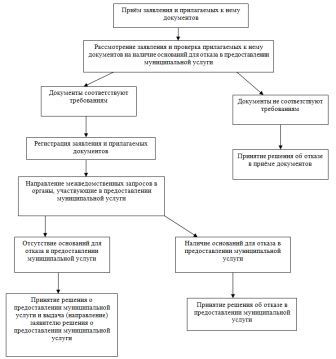 Приложение № 3к Административному регламентуЖурнал регистрации заявлений на выдачу разрешений на проведение земляных работАДМИНИСТРАЦИЯМУНИЦИПАЛЬНОГО РАЙОНА СЕРГИЕВСКИЙСАМАРСКОЙ ОБЛАСТИПОСТАНОВЛЕНИЕ25 июня  2019г.                                                                                                                                                                                                                   №835Об утверждении Административного регламента предоставления Муниципальным казенным учреждением «Управление заказчика-застройщика, архитектуры и градостроительства» муниципального района Сергиевский Самарской области муниципальной услуги «Присвоение, изменение, аннулирование и регистрация адресов объектов недвижимости» в новой редакцииВ целях обеспечения принципа открытости и общедоступности информации о предоставлении муниципальных услуг населению и приведении нормативных правовых актов органов местного самоуправления муниципального района Сергиевский в соответствие с действующим законодательством Администрация муниципального района Сергиевский, руководствуясь Федеральным законом от 06.10.2003 г. № 131-ФЗ «Об общих принципах организации местного самоуправления в Российской Федерации», Федеральным законом от 27.07.2010 г. № 210-ФЗ «Об организации предоставления государственных и муниципальных услуг», Постановлением Главы администрации муниципального района Сергиевский от 19.05.2014 г. № 590 «Об утверждении Реестра муниципальных услуг муниципального района Сергиевский»ПОСТАНОВЛЯЕТ:1. Утвердить Административный регламент предоставления Муниципальным казенным учреждением «Управление заказчика-застройщика, архитектуры и градостроительства» муниципального района Сергиевский Самарской области муниципальной услуги «Присвоение, изменение, аннулирование и регистрация адресов объектов недвижимости» в новой редакции (Приложение № 1 к настоящему Постановлению).2. Признать утратившими силу Постановления администрации муниципального района Сергиевский Самарской области:1)  № 322 от 31.03.2016 г. «Об утверждении Административного регламента предоставления Муниципальным казенным учреждением «Управление заказчика-застройщика, архитектуры и градостроительства» муниципального района Сергиевский муниципальной услуги «Присвоение, изменение, аннулирование и регистрация адресов объектов недвижимости»;2) № 959 от 08.08.2017 г. «О внесении изменений в Приложение № 1 к Постановлению администрации муниципального района Сергиевский № 322 от 31.03.2016 года «Об утверждении административного регламента предоставления Муниципальным казенным учреждением «Управление заказчика-застройщика, архитектуры и градостроительства» муниципального района Сергиевский Самарской области муниципальной услуги «Присвоение, изменение, аннулирование и регистрация адресов объектов недвижимости»;3) № 1262 от 20.10.2017 г. «О внесении изменений в Приложение № 1 к Постановлению администрации муниципального района Сергиевский № 322 от 31.03.2016 года «Об утверждении административного регламента предоставления Муниципальным казенным учреждением «Управление заказчика-застройщика, архитектуры и градостроительства» муниципального района Сергиевский Самарской области муниципальной услуги «Присвоение, изменение, аннулирование и регистрация адресов объектов недвижимости».3. Муниципальному казенному учреждению «Управление заказчика-застройщика, архитектуры и градостроительства» муниципального района Сергиевский Самарской области руководствоваться в работе настоящим Постановлением.4.	Опубликовать настоящее постановление в газете «Сергиевский вестник».5.	Настоящее постановление вступает в силу со дня его официального опубликования.6.	Контроль за выполнением настоящего постановления возложить на Руководителя муниципального казенного учреждения «Управления заказчика-застройщика, архитектуры и градостроительства»  муниципального  района Сергиевский  Самарской области      Астапову Е.А.Глава муниципального района СергиевскийСамарской областиА.А. ВеселовПриложение №1к постановлению администрациимуниципального района Сергиевский№835 от  «25» июня 2019г.АДМИНИСТРАТИВНЫЙ РЕГЛАМЕНТпредоставления Муниципальным казенным учреждением «Управление заказчика-застройщика, архитектуры и градостроительства» муниципального района Сергиевский муниципальной услуги «Присвоение,изменение, аннулирование и регистрация адресов объектов недвижимости» (в редакции постановлений администрации муниципального района Сергиевский Самарской области № 959 от 08.08.2017 г., № 1262 от 20.10.2017 г.)1. Общие положения1. Общие сведения о муниципальной услуге1.1. Цели разработки административного регламента.Административный регламент предоставления Муниципальным казенным учреждением «Управление заказчика-застройщика, архитектуры и градостроительства» муниципального района Сергиевский муниципальной услуги «Присвоение, изменение, аннулирование и регистрация адресов объектов недвижимости» (далее – Административный регламент) разработан в целях повышения качества и доступности муниципальной услуги, создания комфортных условий для получателей муниципальной услуги, определения сроков и последовательности действий (административных процедур) при осуществлении полномочий по предоставлению муниципальной услуги.1.2. Получателями муниципальной услуги являются физические и юридические лица, их уполномоченные представители (далее - заявители).1.3. Информацию о порядке, сроках и процедурах предоставления муниципальной услуги можно получить в Администрации муниципального района Сергиевский (далее – Администрация), муниципальном бюджетном учреждении «Многофункциональный центр предоставления  государственных и муниципальных услуг» муниципального района Сергиевский Самарской области (далее – МФЦ), а также в электронном виде в информационно-телекоммуникационной сети Интернет (далее – сеть Интернет):в федеральной государственной информационной системе «Единый портал государственных и муниципальных услуг (функций)» (далее - Единый портал государственных и муниципальных услуг) (http://www.gosuslugi.ru),в региональной системе Единого портала государственных и муниципальных услуг «Портал государственных и муниципальных услуг Самарской области» (далее – Портал государственных и муниципальных услуг Самарской области) - http://www.pgu.samregion.ru.1.4. Информирование о предоставлении муниципальной услуги, а также предоставленные заявителям в ходе консультаций формы документов и информационно-справочные материалы являются бесплатными.1.5. Сведения о местонахождении, графиках работы, номерах справочных телефонов уполномоченных органов, осуществляющих предоставление муниципальной услуги, находятся в помещениях уполномоченных органов, на информационных стендах.1.6. На информационных стендах в помещениях, предназначенных для приема граждан, размещается следующая информация:текст настоящего Административного регламента с приложениями (на бумажном носителе);извлечения из законодательных и иных нормативных правовых актов, содержащих нормы, регулирующие деятельность по предоставлению муниципальной услуги;перечень документов, необходимых для получения муниципальной услуги;форма заявления для заполнения, образцы оформления документов, необходимых для получения муниципальной услуги, и требования к их оформлению;схема размещения должностных лиц уполномоченного органа;порядок обжалования решений, действий или бездействия должностных лиц, участвующих в предоставлении муниципальной услуги.1.7. Местонахождение Администрации: 446540, Самарская область, Сергиевский район, с. Сергиевск, ул. Ленина, 22.График работы администрации (время местное):понедельник-пятница – с 8.00 до 17.00предпраздничные дни - с 8.00 до 16.00суббота, воскресенье – выходные дниперерыв – с 12.00 до 13.00Справочные телефоны Администрации:8(84655)2-18-05 (приемная Главы района)факс: 8(84655) 2-11-72Адрес электронной почты Администрации: adm2@samtel.ru.Адрес официального сайта Администрации в сети Интернет, на котором содержится информация о предоставлении муниципальной услуги: www.sergievsk.ruМестонахождение Муниципального казенного учреждения «Управление заказчика-застройщика, архитектуры и градостроительства»  муниципального района Сергиевский (далее – Учреждение) уполномоченного на  предоставление муниципальной услуги: 446540, Самарская область, Сергиевский район, с. Сергиевск, ул. Ленина, 15 А.Почтовый адрес Учреждения: 446540, Самарская область, Сергиевский район, с. Сергиевск, ул. Ленина, 15 А.Справочные телефоны Учреждения, по которым может быть получена информация о предоставлении муниципальной услуги: 8(84655) 2-16-40, 2-11-43.Адрес электронной почты Учреждения: uzzadm@yandex.ruМестонахождение МФЦ: 446540, Самарская область, Сергиевский район, с. Сергиевск, ул. Ленина, 15-А.График работы МФЦ:Понедельник – пятница - с 9:00 до 18:00Четверг -10:00 до 20:00Суббота – 9:00 до 13:00Без перерыва на обед,Воскресенье – выходной деньСправочные телефоны МФЦ: 8(84655) 2-22-82, 2-21-23, 2-11-89, 2-16-35.Информацию о местонахождении, графике работы и справочных телефонах  Администрации, а также о порядке предоставления муниципальной услуги можно получить:- на официальном интернет-сайте администрации: www.sergievsk.ru;- на информационном стенде в помещениях приема заявителей;- по указанным в п. 1.7. настоящего административного регламента номерам телефонов.Информация о месте нахождения и графике работы МФЦ, адресах электронной почты и официальном сайте МФЦ приведена в сети Интернет по адресу: www.мфц63.рф.1.8. Информация по порядку, срокам, процедурам и ходе предоставления муниципальной услуги предоставляется должностными лицами уполномоченных органов, МФЦ на личном приеме, по телефону, по письменным обращениям заявителей, включая обращения в электронном виде в порядке консультирования.Информирование осуществляется в следующих формах:индивидуальное консультирование лично;индивидуальное консультирование по почте (по электронной почте);индивидуальное консультирование по телефону;публичное письменное информирование;публичное устное информирование.1.8.1. Индивидуальное консультирование лично.Гражданин может выбрать два варианта получения личной консультации:- в режиме общей очереди в дни приема должностных лиц;- по предварительной записи.Для консультаций, предоставляемых непосредственно в день обращения заявителя, среднее время ожидания в очереди для получения консультации о процедуре предоставления муниципальной услуги не должно превышать 15 минут.Срок ожидания в очереди на прием к руководителю уполномоченного органа по предварительной записи не должен превышать 5 минут, без предварительной записи – 15 минут.При определении времени консультации по телефону должностное лицо назначает время на основе уже имеющихся встреч с заявителями и времени, удобного заявителю. Определение времени проведения консультации по телефону является приоритетным способом организации консультирования. Предварительная запись осуществляется как при личном обращении, так и по телефону. Предварительная запись осуществляется путем внесения информации в книгу записи заявителей, которая ведется на бумажных и электронных носителях. Заявителю сообщается время предоставления необходимых документов для предоставления муниципальной услуги и кабинет приема документов, в который следует обратиться.Индивидуальное устное консультирование каждого заинтересованного лица при личном обращении не может превышать 15 минут.Ответ на устное обращение, поступившее на личном приеме руководителя уполномоченного органа, должностных лиц уполномоченного органа, дается устно (с согласия заявителя или иного уполномоченного лица) в ходе личного приема (если изложенные в устном обращении факты и обстоятельства являются очевидными и не требуют дополнительной проверки), в остальных случаях дается письменный ответ по существу поставленных в обращении вопросов в сроки, установленные действующим законодательством.1.8.2. Индивидуальное консультирование по почте (по электронной почте).При индивидуальном консультировании по почте ответ на обращение заявителя отправляется по почте в адрес заявителя в письменной форме либо по электронной почте на электронный адрес заявителя в срок, не превышающий 30 дней со дня получения соответствующего обращения.1.8.3. Индивидуальное консультирование по телефону.Звонки заявителей принимаются в соответствии с графиком работы должностных лиц, ответственных за предоставление муниципальной услуги.При ответах на телефонные звонки должностные лица подробно и в вежливой форме информируют обратившихся по интересующим их вопросам. Ответ на телефонный звонок должен содержать исчерпывающую информацию о наименовании органа, в который позвонил заявитель, фамилии, имени, отчестве должностного лица, принявшего телефонный звонок. Время разговора не должно превышать 10 минут.При невозможности должностного лица, принявшего звонок, самостоятельно ответить на поставленные вопросы телефонный звонок должен быть переадресован (переведен) на другое должностное лицо или гражданину должен быть сообщен телефонный номер, по которому можно получить необходимую информацию, или может быть предложено изложить суть обращения в письменной форме.1.8.4. Публичное письменное информирование.Публичное письменное информирование должностными лицами уполномоченного органа осуществляется путем размещения информационных материалов на стендах в местах предоставления муниципальной услуги, публикации информационных материалов в средствах массовой информации.1.8.5. Публичное устное информирование.Публичное устное информирование осуществляется должностным лицом уполномоченного органа с привлечением средств массовой информации.1.9. Консультации в объеме, предусмотренном Административным регламентом, предоставляются должностными лицами в рабочее время в течение всего срока предоставления муниципальной услуги.Все консультации и справочная информация предоставляются бесплатно.1.10. Заявители, представившие в уполномоченные органы, МФЦ документы для предоставления муниципальной услуги, в обязательном порядке информируются должностными лицами:о возможности отказа в предоставлении муниципальной услуги;о сроках предоставления муниципальной услуги, а также о порядке и способах получения информации о ходе предоставления муниципальной услуги.Прием заявителей осуществляется в предназначенных для этих целей помещениях и залах обслуживания, включающих места для ожидания, информирования и приема заявителей.1.11. Помещения для приема заявителей должны соответствовать требованиям, установленным настоящим Административным регламентом, и обеспечивать доступность предоставления муниципальной услуги, в том числе для лиц с ограниченными возможностями здоровья.1.12. В залах обслуживания МФЦ устанавливаются интернет-киоски, содержащие справочно-информационные и поисковые системы для самостоятельного использования посетителями с целью получения установленной информации и справок. Правила работы с ними, а также фамилия, имя, отчество должностного лица, ответственного за работу интернет-киоска, размещаются на информационном стенде в непосредственной близости от места расположения интернет-киоска.2. Стандарт предоставления муниципальной услуги2.1. Наименование муниципальной услуги: «Присвоение, изменение, аннулирование и регистрация адресов объектов недвижимости».2.1.1. Присвоение объекту адресации адреса осуществляется:а) в отношении земельных участков в случаях:подготовки документации по планировке территории в отношении застроенной и подлежащей застройке территории в соответствии с Градостроительным кодексом Российской Федерации;выполнения в отношении земельного участка в соответствии с требованиями, установленными Федеральным законом «О государственном кадастре недвижимости», работ, в результате которых обеспечивается подготовка документов, содержащих необходимые для осуществления государственного кадастрового учета сведения о таком земельном участке, при постановке земельного участка на государственный кадастровый учет;б) в отношении зданий, сооружений и объектов незавершенного строительства в случаях:выдачи (получения) разрешения на строительство и или разрешения на ввод объекта в эксплуатацию здания или сооружения;выполнения в отношении здания, сооружения и объекта незавершенного строительства в соответствии с требованиями, установленными Федеральным законом «О государственном кадастре недвижимости», работ, в результате которых обеспечивается подготовка документов, содержащих необходимые для осуществления государственного кадастрового учета сведения о таком здании, сооружении и объекте незавершенного строительства, при постановке здания, сооружения и объекта незавершенного строительства на государственный кадастровый учет (в случае если в соответствии с Градостроительным кодексом Российской Федерации для строительства или реконструкции здания, сооружения и объекта незавершенного строительства получение разрешения на строительство не требуется);в) в отношении помещений в случаях:подготовки и оформления в установленном Жилищным кодексом Российской Федерации порядке проекта переустройства и (или) перепланировки помещения в целях перевода жилого помещения в нежилое помещение или нежилого помещения в жилое помещение;подготовки и оформления в отношении помещения, в том числе образуемого в результате преобразования другого помещения (помещений) в соответствии с положениями, предусмотренными Федеральным законом «О государственном кадастре недвижимости», документов, содержащих необходимые для осуществления государственного кадастрового учета сведения о таком помещении.При присвоении адресов зданиям, сооружениям и объектам незавершенного строительства такие адреса должны соответствовать адресам земельных участков, в границах которых расположены соответствующие здания, сооружения и объекты незавершенного строительства.В случае если зданию или сооружению не присвоен адрес, присвоение адреса помещению, расположенному в таком здании или сооружении, осуществляется при условии одновременного присвоения адреса такому зданию или сооружению.В случае присвоения адреса многоквартирному дому осуществляется одновременное присвоение адресов всем расположенным в нем помещениям.2.1.2. Изменение адреса объекта адресации в случае изменения наименования и границ муниципального образования осуществляется на основании информации Государственного каталога географических названий и государственного реестра муниципальных образований Российской Федерации, предоставляемой оператору федеральной информационной адресной системы в установленном Правительством Российской Федерации порядке межведомственного информационного взаимодействия при ведении государственного адресного реестра.2.1.3. Аннулирование адреса объекта адресации осуществляется в случаях:а) прекращения существования объекта адресации;б) отказа в осуществлении кадастрового учета объекта адресации по основаниям, указанным в пунктах 1 и 3 части 2 статьи 27 Федерального закона«О государственном кадастре недвижимости»;в) присвоения объекту адресации нового адреса.Аннулирование адреса объекта адресации в случае прекращения существования объекта адресации осуществляется после снятия этого объекта адресации с кадастрового учета, за исключением случаев аннулирования и исключения сведений об объекте адресации, указанных в частях 4 и 5 статьи 24 Федерального закона «О государственном кадастре недвижимости», из государственного кадастра недвижимости.Аннулирование адреса существующего объекта адресации без одновременного присвоения этому объекту адресации нового адреса не допускается.Аннулирование адресов объектов адресации, являющихся преобразуемыми объектами недвижимости (за исключением объектов адресации, сохраняющихся в измененных границах), осуществляется после снятия с учета таких преобразуемых объектов недвижимости. Аннулирование и повторное присвоение адресов объектам адресации, являющимся преобразуемыми объектами недвижимости, которые после преобразования сохраняются в измененных границах, не производится.В случае аннулирования адреса здания или сооружения в связи с прекращением его существования как объекта недвижимости одновременно аннулируются адреса всех помещений в таком здании или сооружении.2.2. Наименование органа (организации), предоставляющего муниципальную услугу – Муниципальное казенное учреждение «Управление заказчика-застройщика, архитектуры и градостроительства» муниципального района Сергиевский (в части реализации отдельных административных процедур настоящего Административного регламента – администрация муниципального района Сергиевский).МФЦ, участвующим в предоставления муниципальной услуги в соответствии с заключенным между МКУ «Управление заказчика-застройщика, архитектуры и градостроительства» муниципального района Сергиевский и МФЦ соглашением о взаимодействии в части приема документов у лиц, обратившихся за предоставлением услуги и выдачи результата услуги.При предоставлении муниципальной  услуги осуществляется взаимодействие с федеральными органами исполнительной власти:Федеральной налоговой службой;Управлением Федеральной службы государственной регистрации, кадастра и картографии по Самарской области (далее – Росреестр);филиалом Федерального государственного бюджетного учреждения «Федеральная кадастровая палата Федеральной службы государственной регистрации кадастра и картографии» по Самарской области (далее – кадастровая палата).2.3. Результатом предоставления муниципальной услуги являются:принятие решения о присвоении, изменении, аннулировании адреса объекта недвижимости;принятие решения об отказе в присвоении, изменении, аннулировании адреса объекта недвижимости.2.4. Общий срок предоставления муниципальной услуги составляет не более 12 (двенадцати) дней со дня поступления в уполномоченный орган заявления о предоставлении муниципальной услуги.В случае представления заявления через многофункциональный центр срок исчисляется со дня передачи многофункциональным центром заявления и документов, указанных в пункте 2.6,2.7 Регламента (при их наличии), в уполномоченный орган.2.5. Правовыми основаниями для предоставления муниципальной услуги являются:Федеральный закон от 06.10.2003 № 131-ФЗ «Об общих принципах организации местного самоуправления в Российской Федерации»;Федеральный закон от 27.07.2010 № 210-ФЗ «Об организации предоставления государственных и муниципальных услуг»;Федеральный закон от 28.12.2013 № 443-ФЗ «О федеральной информационной адресной системе и о внесении изменений в Федеральный закон «Об общих принципах организации местного самоуправления в Российской Федерации»;Федеральный закон от 24.07.2007 № 221-ФЗ «О кадастровой деятельности»;Федеральный закон от 02.05. 2006 года № 59-ФЗ «О порядке рассмотрения обращений граждан Российской федерации»;Постановление Правительства Российской Федерации от 19.11.2014 № 1221 «Об утверждении Правил присвоения, изменения и аннулирования адресов»;Приказ Минфина России от 11.12.2014 № 146н «Об утверждении форм заявления о присвоении объекту адресации адреса или аннулировании его адреса, решения об отказе в присвоении объекту адресации адреса или аннулировании его адреса».2.6. Для получения муниципальной услуги заявитель представляет в уполномоченный орган или в МФЦ следующие документы:заявление по форме, указанной в приложении 1 к Административному регламенту (далее - заявление);документ, удостоверяющий личность, а в случае обращения доверенного лица - документ, удостоверяющий личность доверенного лица;в случае обращения доверенного лица - доверенность, оформленную в установленном действующим законодательством порядке, на предоставление права от имени заявителя подавать соответствующее заявление, получать необходимые документы и выполнять иные действия, связанные с получением муниципальной услуги.Лицо, имеющее право действовать без доверенности от имени юридического лица, предъявляет документ, удостоверяющий личность, а также документ, подтверждающий его полномочия действовать от имени этого юридического лица.2.7 Исчерпывающий перечень документов и информации, необходимых в соответствии с законодательными или иными нормативными правовыми актами для предоставления муниципальной услуги, которые находятся в распоряжении государственных органов, органов государственных внебюджетных фондов, органов местного самоуправления, организаций и запрашиваются органом, предоставляющим муниципальную услугу, в органах (организациях), в распоряжении которых они находятся в рамках межведомственного информационного взаимодействия, если заявитель не представил такие документы и информацию самостоятельно:а) правоустанавливающие и (или) право удостоверяющие документы на объект (объекты) адресации;б) кадастровые паспорта объектов недвижимости, следствием преобразования которых является образование одного и более объекта адресации (в случае преобразования объектов недвижимости с образованием одного и более новых объектов адресации);в) кадастровый паспорт объекта адресации (в случае присвоения адреса объекту адресации, поставленному на кадастровый учет);г) кадастровая выписка об объекте недвижимости, который снят с учета (в случае аннулирования адреса объекта адресации в связи с прекращением существования объекта адресации);д) уведомление об отсутствии в государственном кадастре недвижимости запрашиваемых сведений по объекту адресации (в случае аннулирования адреса объекта адресации).В случае если данные документы Заявителем не представлены, орган, предоставляющий муниципальную услугу, самостоятельно запрашивает документы (их копии или содержащиеся в них сведения), подлежащие представлению, в рамках межведомственного информационного взаимодействия, в органах государственной власти, органах местного самоуправления либо подведомственных органам государственной власти или органам местного самоуправления организациях, в распоряжении которых находятся данные документы (их копии или содержащиеся в них сведения), в соответствии с нормативными правовыми актами Российской Федерации, нормативными правовыми актами субъектов Российской Федерации, муниципальными правовыми актами.2.7.1. При предоставлении муниципальной услуги МКУ «Управление заказчика-застройщика, архитектуры и градостроительства» муниципального района Сергиевский, МФЦ не вправе требовать от заявителя:1) представления документов и информации или осуществления действий, представление или осуществление которых не предусмотрено нормативными правовыми актами, регулирующими отношения, возникающие в связи с предоставлением муниципальной услуги;2) представления документов и информации, в том числе подтверждающих внесение заявителем платы за предоставление муниципальной услуги, которые находятся в распоряжении органов, предоставляющих муниципальные услуги, иных государственных органов, органов местного самоуправления либо подведомственных государственным органам или органам местного самоуправления организаций, участвующих в предоставлении государственных и муниципальных услуг, в соответствии с нормативными правовыми актами Российской Федерации, нормативными правовыми актами Самарской области, муниципальными правовыми актами, за исключением документов, включенных в определенный частью 6 статьи 7  Федерального закона от 27.07.2010 № 210-ФЗ «Об организации предоставления государственных и муниципальных услуг» (далее – Федеральный закон) перечень документов. Заявитель вправе представить указанные документы и информацию в органы, предоставляющие муниципальные услуги, по собственной инициативе;3) осуществления действий, в том числе согласований, необходимых для получения муниципальной услуги и связанных с обращением в иные государственные органы, органы местного самоуправления, организации, за исключением получения услуг и получения документов и информации, предоставляемых в результате предоставления таких услуг, включенных в перечни, указанные в части 1 статьи 9 Федерального закона;4) представления документов и информации, отсутствие и (или) недостоверность которых не указывались при первоначальном отказе в приеме документов, необходимых для предоставления муниципальной услуги, либо в предоставлении муниципальной услуги, за исключением следующих случаев:а) изменение требований нормативных правовых актов, касающихся предоставления муниципальной услуги, после первоначальной подачи заявления о предоставлении муниципальной услуги;б) наличие ошибок в заявлении о предоставлении муниципальной услуги и документах, поданных заявителем после первоначального отказа в приеме документов, необходимых для предоставления муниципальной услуги, либо в предоставлении муниципальной услуги и не включенных в представленный ранее комплект документов;в) истечение срока действия документов или изменение информации после первоначального отказа в приеме документов, необходимых для предоставления муниципальной услуги, либо в предоставлении муниципальной услуги;г) выявление документально подтвержденного факта (признаков) ошибочного или противоправного действия (бездействия) должностного лица органа, предоставляющего муниципальную услугу, муниципального служащего, работника МФЦ, работника организации, предусмотренной частью 1.1 статьи 16 Федерального закона, при первоначальном отказе в приеме документов, необходимых для предоставления муниципальной услуги, либо в предоставлении муниципальной услуги, о чем в письменном виде за подписью руководителя органа, предоставляющего муниципальную услугу, руководителя МФЦ при первоначальном отказе в приеме документов, необходимых для предоставления муниципальной услуги, либо руководителя организации, предусмотренной частью 1.1 статьи 16 Федерального закона, уведомляется заявитель, а также приносятся извинения за доставленные неудобства.2.8.Документы, имеющиеся в распоряжении уполномоченного органа:а) разрешение на строительство объекта адресации (при присвоении адреса строящимся объектам адресации) и (или) разрешение на ввод объекта адресации в эксплуатацию;б) схема расположения объекта адресации на кадастровом плане или кадастровой карте соответствующей территории (в случае присвоения земельному участку адреса);в) решение органа местного самоуправления о переводе жилого помещения в нежилое помещение или нежилого помещения в жилое помещение (в случае присвоения помещению адреса, изменения и аннулирования такого адреса вследствие его перевода из жилого помещения в нежилое помещение или нежилого помещения в жилое помещение);г) акт приемочной комиссии при переустройстве и (или) перепланировке помещения, приводящих к образованию одного и более новых объектов адресации (в случае преобразования объектов недвижимости (помещений) с образованием одного и более новых объектов адресации);2.9. Документы, указанные в пункте 2.6 Регламента, представляемые в уполномоченный орган в форме электронных документов, удостоверяются заявителем (представителем заявителя) в порядке, установленном законодательством.2.10 Заявление может быть представлено заявителем (представителем заявителя) в многофункциональный центр предоставления государственных и муниципальных услуг, с которым уполномоченным органом в установленном Правительством Российской Федерации порядке заключено соглашение о взаимодействии.2.11Заявление о предоставлении муниципальной услуги подается собственником объекта адресации по собственной инициативе либо лицом, обладающим одним из следующих вещных прав на объект адресации: а) право хозяйственного ведения; б) право оперативного управления; в) право пожизненно наследуемого владения; г) право постоянного (бессрочного) пользования.От имени собственников помещений в многоквартирном доме с заявлением вправе обратиться представитель таких собственников, уполномоченный на подачу такого заявления принятым в установленном законодательством Российской Федерации порядке решением общего собрания указанных собственников.От имени членов садоводческого, огороднического и (или) дачного некоммерческого объединения граждан с заявлением вправе обратиться представитель указанных членов некоммерческих объединений, уполномоченный на подачу такого заявления принятым в установленном законодательством Российской Федерации порядке решением общего собрания членов такого некоммерческого объединения.Лицо, имеющее право действовать без доверенности от имени юридического лица, предъявляет документ, удостоверяющий его личность, и сообщает реквизиты свидетельства о государственной регистрации юридического лица, а представитель юридического лица предъявляет также документ, подтверждающий его полномочия действовать от имени этого юридического лица, или копию этого документа, заверенную печатью и подписью руководителя этого юридического лица.2.12 Заявление заполняется при помощи средств электронно-вычислительной техники или от руки разборчиво (печатными буквами) чернилами черного или синего цвета.2.13. Основаниями для отказа в приеме документов, необходимых для предоставления муниципальной услуги, являются:представление заявителем документов, оформленных не в соответствии с установленным порядком (наличие исправлений, серьезных повреждений, не позволяющих однозначно истолковать их содержание, отсутствие в заявлении подписи заявителя);представление заявителем неполного комплекта документов, предусмотренного пунктом 2.6 настоящего Административного регламента (подача заявления без предъявления документа, удостоверяющего личность заявителя, полномочия представителя заявителя, полномочия представителя юридического лица, индивидуального предпринимателя);2.14. Основаниями для отказа в предоставлении муниципальной услуги являются:1) несоответствие заявителя категориям заявителей, определённым пунктом 2.11 настоящего Административного регламента или подача заявления от имени заявителя не уполномоченным лицом;2) непредставление или представление неполного комплекта документов заявителем, предусмотренных в пункте 2.6 настоящего административного регламента, обязанность по представлению которых возложена на Заявителя;3) отсутствие оснований для предоставления муниципальной услуги, указанных в пунктах 2.1.1, 2.1.2 и 2.1.3 настоящего Административного регламента;4) предоставление заявителем недостоверных сведений- в заявлении и прилагаемых документах имеются недостоверные и (или) противоречивые сведения, подчистки, приписки, зачеркнутые слова (цифры), повреждения, не позволяющие однозначно истолковать их содержание, не поддающиеся прочтению.2.15. Предоставление муниципальной услуги осуществляется бесплатно.2.16. Максимальный срок ожидания в очереди при подаче документов, а также при получении результата предоставления муниципальной услуги составляет не более 15 минут.2.17. Регистрация заявления о предоставлении муниципальной услуги, поступившего в письменной форме на личном приёме заявителя или по почте, в электронной форме осуществляется в день его поступления в уполномоченный орган.При поступлении в уполномоченный орган заявления о предоставлении муниципальной услуги в письменной форме в нерабочий или праздничный день, регистрация заявления осуществляется в первый рабочий день, следующий за нерабочим или праздничным днем.2.18. Помещения, в которых предоставляется муниципальная услуга, для удобства заявителей размещаются на нижних, предпочтительнее на первых этажах здания.Приём заявителей осуществляется в специально выделенных для этих целей помещениях (присутственных местах). Присутственные места размещаются в здании уполномоченного органа и включают места для информирования, ожидания и приема заявителей, места для заполнения заявлений.Присутственные места уполномоченного органа оборудуются:противопожарной системой и средствами пожаротушения;системой оповещения о возникновении чрезвычайной ситуации;системой охраны.Входы и выходы из помещений оборудуются соответствующими указателями с автономными источниками бесперебойного питания.Места ожидания должны соответствовать комфортным условиям для заявителей и оптимальным условиям работы должностных лиц. Места ожидания в очереди на предоставление или получение документов оборудуются стульями, кресельными секциями, скамьями (банкетками). Количество мест ожидания определяется исходя из фактической нагрузки и возможностей для их размещения в здании, но не может составлять менее 5 мест. В местах ожидания организуется предварительная дистанционная запись заинтересованных лиц на приём по вопросам предоставления муниципальной услуги по телефону.Места для заполнения заявлений оборудуются стульями, столами (стойками) и обеспечиваются образцами заполнения документов, информацией о перечне документов, необходимых для предоставления муниципальной услуги, бланками заявлений и канцелярскими принадлежностями.Места информирования, предназначенные для ознакомления заявителей с информационными материалами о предоставлении муниципальной услуги, оборудуются информационными стендами, на которых размещается информация, указанная в пунктах 1.5 и 1.6 Административного регламента.На территории, прилегающей к зданию уполномоченного органа, оборудуются места для парковки автотранспортных средств. Количество парковочных мест определяется исходя из интенсивности и количества заинтересованных лиц, обратившихся в уполномоченный орган за определенный период. На стоянке должно быть не менее 5 машиномест. Доступ заявителей к парковочным местам является бесплатным. На парковке должны быть предусмотрены не менее 10 процентов мест (но не менее 1 места) для бесплатной парковки транспортных средств, управляемых инвалидами, а также перевозящих таких инвалидов и (или) детей-инвалидов. Указанные места для парковки не должны занимать иные транспортные средства.Входы в помещения оборудуются пандусами, расширенными проходами, позволяющими обеспечить беспрепятственный доступ инвалидов, включая инвалидов, использующих кресла-коляски. Центральный вход в помещения оборудуется информационной табличкой (вывеской), содержащей соответствующее наименование, с использованием укрупненного шрифта и плоско-точечного шрифта Брайля.При технической невозможности обеспечения доступности помещения (здания), в котором предоставляется муниципальная услуга, для инвалидов по согласованию с общественной организацией инвалидов, на подготовленного сотрудника уполномоченного органа по предоставлению муниципальной услуги, административно-распорядительным актом возлагается обязанность по предоставлению муниципальной услуги по месту жительства инвалида или в дистанционном режиме.Для инвалидов по зрению обеспечивается дублирование необходимой для ознакомления зрительной информации, а также надписей, знаков и иной текстовой и графической информации знаками, выполненными укрупненным шрифтом и рельефно-точечным шрифтом Брайля. Для инвалидов по слуху обеспечивается дублирование необходимой для ознакомления звуковой информации текстовой и графической информацией (бегущей строкой).2.19.Показателями доступности и качества муниципальной услуги являются:количество взаимодействий заявителя с должностными лицами уполномоченного органа при предоставлении муниципальной услуги и их продолжительность;доля случаев предоставления муниципальной услуги с нарушением установленного срока в общем количестве исполненных заявлений о предоставлении муниципальной услуги;доля жалоб заявителей, поступивших в порядке досудебного обжалования решений, принимаемых в ходе предоставления муниципальной  услуги, и действий (бездействия) должностных лиц уполномоченного органа, в общем количестве обращений по вопросам предоставления муниципальной услуги;доля нарушений исполнения Регламента, иных нормативных правовых актов, выявленных по результатам проведения контрольных мероприятий в соответствии с разделом 4 настоящего Регламента, в общем количестве исполненных заявлений о предоставлении муниципальных услуг;снижение максимального срока ожидания в очереди при подаче запроса и получении результата предоставления муниципальной услуги.2.20.Заявителям предоставляется возможность получения информации о ходе предоставления муниципальной услуги и возможность получения муниципальной услуги в электронной форме с использованием Регионального портала или Единого портала, а также по принципу «одного окна» с учетом экстерриториального принципа получения муниципальной услуги на базе МФЦ.Экстерриториальный принцип получения муниципальной услуги на базе МФЦ (далее – экстерриториальный принцип) – возможность получения муниципальной услуги при обращении заявителя (представителя заявителя) в любой многофункциональный центр на территории Самарской области независимо от места регистрации по месту жительства.2.21. Предоставление муниципальной услуги в электронной форме осуществляется в соответствии с законодательством Российской Федерации и законодательством Самарской области.Представление заявления в электронной форме или в виде электронного документа осуществляется с учетом информационно-технологических условий (возможностей) и требует наличия у обеих сторон (заявителя и органа, предоставляющего муниципальную услугу) доступа к Региональному либо Единому порталам в сети Интернет.Прием и регистрация заявлений, представляемых с использованием информационно-коммуникационных технологий, осуществляется в пределах срока регистрации, предусмотренного Регламентом.2.22. Предоставление муниципальной услуги на базе МФЦ по принципу «одного окна» с учетом экстерриториального принципа осуществляется после однократного личного обращения заявителя с соответствующим заявлением в МФЦ. Взаимодействие с уполномоченным органом осуществляется МФЦ без участия заявителя в соответствии с нормативными правовыми актами Российской Федерации, Самарской области и соглашением о взаимодействии между уполномоченным органом и МФЦ, заключенным в установленном порядке.При получении муниципальной услуги по экстерриториальному принципу предоставляемые заявителем электронные документы и (или) заверенные уполномоченным должностным лицом МФЦ электронные образы предоставляемых заявителем документов с письменного согласия заявителя (представителя заявителя) размещаются в едином региональном хранилище, являющемся элементом государственной информационной системы Самарской области, обеспечивающим хранение электронных документов и электронных образов документов, а также их использование заявителем в целях предоставления ему муниципальной услуги по экстерриториальному принципу или в электронной форме (далее – единое региональное хранилище).При получении муниципальной услуги по экстерриториальному принципу предоставляемые заявителем электронные документы и (или) заверенные уполномоченным должностным лицом МФЦ электронные образы предоставляемых заявителем документов с письменного согласия заявителя (представителя заявителя) размещаются в едином региональном хранилище.Документы, необходимые для предоставления муниципальной услуги, указанные в пункте 2.6 Регламента, приложенные к заявлению и представленные в электронной форме с использованием Портала, являются основанием для начала предоставления муниципальной услуги.В данном случае для получения результатов муниципальной услуги заявитель (физическое лицо, индивидуальный предприниматель) должен предъявить оригиналы документов, необходимых для предоставления муниципальной услуги, указанных в пункте 2.6Регламента.В случае направления в электронной форме заявления без приложения документов, указанных в пункте 2.6Регламента, должны быть представлены заявителем в орган местного самоуправления на личном приеме в течение 5 дней с момента направления заявления. До предоставления заявителем указанных документов рассмотрение заявления о предоставлении муниципальной услуги приостанавливается.Заявителю предоставляется возможность направления запроса (заявления) и электронных форм или электронных образов документов, заверенных в установленном порядке. В случае подачи запроса (заявления) о предоставлении муниципальной услуги в электронной форме с документами в виде электронных документов (электронных образов документов), заверенных в установленном порядке, документы на бумажных носителях заявителем не предоставляются.2.23.Отказ в приеме документов, необходимых для предоставления муниципальной услуги, либо отказ в предоставлении муниципальной услуги не препятствует повторному обращению Заявителя после устранения причины, послужившей основанием для отказа в приеме документов либо в предоставлении муниципальной услуги, указанной в уведомлении об отказе, при этом специалист уполномоченного органа не вправе требовать от Заявителя представления документов и информации, отсутствие и (или) недостоверность которых не указывались при первоначальном отказе в приеме документов, необходимых для предоставления муниципальной услуги, либо в предоставлении муниципальной услуги, за исключением следующих случаев:а) изменение требований нормативных правовых актов, касающихся предоставления муниципальной услуги, после первоначальной подачи заявления о предоставлении муниципальной услуги;б) наличие ошибок в заявлении о предоставлении муниципальной услуги и документах, поданных Заявителем после первоначального отказа в приеме документов, необходимых для предоставления муниципальной услуги, либо в предоставлении муниципальной услуги и не включенных в представленный ранее комплект документов;в) истечение срока действия документов или изменение информации после первоначального отказа в приеме документов, необходимых для предоставления муниципальной услуги, либо в предоставлении муниципальной услуги;г) выявление документально подтвержденного факта (признаков) ошибочного или противоправного действия (бездействия) должностного лица уполномоченного  органа, муниципального служащего, работника МФЦ при первоначальном отказе в приеме документов, необходимых для предоставления муниципальной услуги, либо в предоставлении муниципальной услуги, о чем в письменном виде за подписью руководителя уполномоченного органа, руководителя МФЦ при первоначальном отказе в приеме документов, необходимых для предоставления муниципальной услуги, уведомляется Заявитель, а также приносятся извинения за доставленные неудобства.3. Состав, последовательность и сроки выполнения административных процедур, требования к порядку их выполнения, в том числе особенности выполнения административных процедур в электронной форме3.1. Предоставление муниципальной услуги включает в себя следующие административные процедуры:приём и регистрация заявления и прилагаемых к нему документов;рассмотрение заявления и проверка прилагаемых к нему документов, принятие решения об отказе в приёме документов;направление межведомственных запросов в органы, участвующие в предоставлении муниципальной услуги;принятие решения об отказе в предоставлении муниципальной услуги;принятие решения о предоставлении  муниципальной услуги и выдача (направление) решения о предоставлении муниципальной услуги заявителю.Блок-схема предоставления муниципальной услуги приведена вПриложении № 4 к Административному регламенту.3.2. Приём и регистрация заявления и прилагаемых к нему документов3.2.1. Основанием для начала административной процедуры является поступление в Учреждение(уполномоченный орган) заявления и прилагаемых к нему документов.3.2.2. Ответственным за выполнение административной процедуры является специалист Учреждения, уполномоченный на прием заявлений (далее – специалист, уполномоченный на прием заявлений).3.2.3. Специалист, уполномоченный на прием заявлений, в установленном порядке регистрирует заявление о предоставлении муниципальной услуги.3.2.4. Критерием принятия решения является поступление заявления в Учреждение.3.2.5. Результатом выполнения административной процедуры является прием заявления и прилагаемых к нему документов специалистом, уполномоченным на прием заявлений.3.2.6. Способом фиксации результата административной процедуры является регистрация заявления и передача заявления и прилагаемых к нему документов специалисту уполномоченного органа, ответственному за подготовку проекта решения (далее – специалист, ответственный за подготовку проекта решения).3.2.7. Максимальный срок выполнения процедуры – 1 рабочий день.3.3. Рассмотрение заявления и проверка прилагаемых к нему документов, принятие решения об отказе в приёме документов3.3.1. Основанием для начала административной процедуры является получение заявления и прилагаемых к нему документов специалистом, ответственным за подготовку проекта решения.3.3.2. Ответственным за выполнение административной процедуры является заместитель руководителя подразделения, ответственного за подготовку проекта решения (далее – заместитель руководителя, ответственный за подготовку проекта решения).3.3.3. Заместитель Руководителя, ответственный за подготовку проекта решения, в течение 1 рабочего дня рассматривает обращение и прилагаемые к нему документы и налагает резолюцию с поручением специалисту, ответственному за подготовку проекта решения, о рассмотрении и проверке предоставленных документов.3.3.4. Специалист, ответственный за подготовку проекта решения, проверяет заявление и прилагаемые к нему документы.3.3.5. В случае наличия оснований для отказа в приёме документов, предусмотренных пунктом 2.13 настоящего Административного регламента, специалист, ответственный за подготовку проекта решения, готовит проект уведомления об отказе в приёме документов с указанием соответствующих оснований.3.3.6. Специалист, ответственный за подготовку проекта решения, передаёт проект уведомления об отказе в приёме документов на визирование заместителю руководителя, ответственному за подготовку проекта решения, а затем – на подписание руководителю уполномоченного органа.3.3.7. Критерием принятия решения является наличие или отсутствие оснований для отказа в приёме документов, предусмотренных пунктом 2.13 настоящего Регламента.3.3.8. Результатом выполнения административной процедуры является направление заявителю уведомления об отказе в приёме документов.3.3.9. Способом фиксации результата административной процедуры является регистрация уведомления об отказе в приёме документов.3.3.10. Максимальный срок выполнения процедуры – 5 рабочих дней со дня получения заявления и прилагаемых к нему документов специалистом, ответственным за подготовку проекта решения.3.4. Направление межведомственных запросов в органы, участвующие в предоставлении муниципальной услуги3.4.1. Основанием для начала административной процедуры является непредставление заявителем в уполномоченный орган предусмотренных пунктом 2.7 настоящего Регламента документов и информации, которые могут быть получены в рамках межведомственного информационного взаимодействия.3.4.2. Межведомственный запрос о предоставлении документов и информации формируется и направляется специалистом, ответственным за подготовку проекта решения.3.4.3. Межведомственный запрос формируется и направляется в соответствии с технологической картой межведомственного взаимодействия по предоставлению муниципальной услуги.При отсутствии технической возможности формирования и направления межведомственного запроса в форме электронного документа по каналам СМЭВ межведомственный запрос направляется на бумажном носителе по почте или курьерской доставкой.Межведомственный запрос в бумажном виде должен содержать следующие сведения, если дополнительные сведения не установлены законодательным актом Российской Федерации:1) наименование органа или организации, направляющих межведомственный запрос;2) наименование органа или организации, в адрес которых направляется межведомственный запрос;3) наименование муниципальной услуги, для предоставления которой необходимо представление документа и (или) информации, а также, если имеется, номер (идентификатор) такой услуги в реестре муниципальных услуг;4) указание на положения нормативного правового акта, которыми установлено представление документа и (или) информации, необходимых для предоставления муниципальной услуги, и указание на реквизиты данного нормативного правового акта;5) сведения, необходимые для представления документа и (или) информации, установленные настоящим административным регламентом предоставления муниципальной услуги, а также сведения, предусмотренные нормативными правовыми актами как необходимые для представления таких документа и (или) информации;6) контактная информация для направления ответа на межведомственный запрос;7) дата направления межведомственного запроса;8) фамилия, имя, отчество и должность лица, подготовившего и направившего межведомственный запрос, а также номер служебного телефона;9) информация о факте получения согласия, предусмотренного частью 5 статьи 7 Федерального закона № 210-ФЗ (при направлении межведомственного запроса в случае, предусмотренном частью 5 статьи 7 настоящего Федерального закона № 210-ФЗ).Направление межведомственного запроса допускается только в целях, связанных с предоставлением муниципальной услуги.Максимальный срок формирования и направления запросов составляет3 рабочих дня.3.4.4. При подготовке межведомственного запроса специалист, ответственный за подготовку проекта решения, определяет государственные органы, органы местного самоуправления либо подведомственные государственным органам или органам местного самоуправления организации, в распоряжении которых данные документы находятся.3.4.5. Срок подготовки и направления ответа на межведомственный запрос о представлении документов и информации, необходимых для предоставления муниципальной услуги, не может превышать 5 рабочих дней со дня поступления межведомственного запроса в орган или организацию, предоставляющие документ и информацию.3.4.6. Максимальный срок осуществления административной процедуры не может превышать 10 рабочих дней.3.4.7. Критерием принятия решения является поступление ответов на межведомственные запросы.3.4.8. Результатом исполнения административной процедуры является получение в рамках межведомственного взаимодействия документов (информации), предусмотренных пунктом 2.7 Регламента  и необходимых для предоставления муниципальной услуги.3.4.9. Способом фиксации результата административной процедуры является регистрация ответов на межведомственные запросы.3.5. Принятие решения об отказе в предоставлении муниципальной услуги3.5.1. Основанием для начала административной процедуры является комплектование полного пакета документов, необходимых для предоставления муниципальной услуги.3.5.2. Ответственным за выполнение административной процедуры является руководитель структурного подразделения.3.5.3. Специалист структурного подразделения проверяет заявление и документы, необходимые для предоставления муниципальной услуги, на наличие оснований для отказа в предоставлении муниципальной услуги, предусмотренных пунктом 2.15 настоящего Регламента.При отсутствии оснований для отказа в предоставлении муниципальной услуги специалист структурного подразделения переходит к осуществлению действий, предусмотренных разделом 3.6 настоящего Регламента.При наличии оснований для отказа в предоставлении муниципальной услуги специалист структурного подразделения подготавливает мотивированный отказ в виде письма уполномоченного органа с указанием оснований для отказа.3.5.4. Заместитель руководителя уполномоченного органа в течение 1 рабочего дня согласовывает письмо и направляет его на согласование и подписание Главе муниципального района Сергиевский.3.5.5. Глава муниципального района Сергиевский в течение 1 рабочего дня подписывает письмо, которое регистрируется Общим отделом администрации муниципального района Сергиевский.3.5.6. Зарегистрированное письмо направляется заявителю в течение1 рабочего дня после регистрации или, при желании заявителя получить результат предоставления услуги лично, выдаётся заявителю не позднее, чем через 3 рабочих дня со дня его регистрации.При желании заявителя получить результат муниципальной услуги через МФЦ или посредством Единого портала или Регионального портала, письмо направляется ему соответствующим образом – в МФЦ для выдачи заявителю или размещается в Региональном хранилище.3.5.7. Критерием принятия решения является наличие оснований для отказа в предоставлении муниципальной услуги, предусмотренных пунктом 2.15 настоящего Регламента.3.5.8. Результатом выполнения административной процедуры является направление заявителю мотивированного отказа (письма) либо передача указанного письма заявителю на личном приеме в уполномоченном органе.3.5.9. Способом фиксации результата административной процедуры является регистрация письма в журнале регистрации исходящих документов.3.5.10. Срок выполнения процедуры – не более 8 рабочих дней со дня установления специалистом структурного подразделения наличия оснований для отказа в предоставлении муниципальной услуги, указанных в пункте 2.15 настоящего Регламента.3.6. Принятие решения о предоставлении  муниципальной услуги и выдача (направление) решения о предоставлении муниципальной услуги заявителю3.6.1. Основанием для начала административной процедуры является отсутствие оснований для отказа в предоставлении муниципальной услуги, указанных в пункте 2.15. Регламента.3.6.2. Ответственными за выполнение административной процедуры являются:в части принятия (подписания) решения о предоставлении муниципальной услуги – Глава муниципального района Сергиевский;в части согласования проекта решения о предоставлении муниципальной услуги – Заместитель  руководителя уполномоченного органа;в части обеспечения подготовки, согласования, подписания и направления (вручения) заявителю решения о предоставлении муниципальной услуги – специалист Учреждения.3.6.3. Специалист Учреждения в течение 2 рабочих дней с даты получения ответов на межведомственные запросы либо с момента установления при проверке заявления и прилагаемых к нему документов соответствия этих документов требованиям действующего законодательства Российской Федерации и настоящего Административного регламента подготавливает проект решения о предоставлении муниципальной услуги.3.6.4. Проект решения о присвоении (изменении) объекту адресации адреса содержит:присвоенный объекту адресации адрес;реквизиты и наименования документов, на основании которых принято решение о присвоении (изменении) адреса;описание местоположения объекта адресации;кадастровые номера, адреса и сведения об объектах недвижимости, из которых образуется объект адресации;аннулируемый адрес объекта адресации и уникальный номер аннулируемого адреса объекта адресации в государственном адресном реестре (в случае присвоения нового адреса объекту адресации).В случае присвоения адреса поставленному на государственный кадастровый учет объекту недвижимости в решении о присвоении адреса объекту адресации также указывается кадастровый номер объекта недвижимости, являющегося объектом адресации.Проект решения об аннулировании адреса объекта адресации содержит:аннулируемый адрес объекта адресации;уникальный номер аннулируемого адреса объекта адресации в государственном адресном реестре;причину аннулирования адреса объекта адресации;кадастровый номер объекта адресации и дату его снятия с кадастрового учета в случае аннулирования адреса объекта адресации в связи с прекращением существования объекта адресации;реквизиты решения о присвоении объекту адресации адреса и кадастровый номер объекта адресации в случае аннулирования адреса объекта адресации на основании присвоения этому объекту адресации нового адреса.Решение об аннулировании адреса объекта адресации в случае присвоения объекту адресации нового адреса может быть объединено с решением о присвоении этому объекту адресации нового адреса.3.6.5. Заместитель руководителя уполномоченного органа в течение 1 рабочего дня согласовывает проект решения о предоставлении муниципальной услуги и направляет его на подписание Главе муниципального района Сергиевский.3.6.6. Глава муниципального района Сергиевский в течение 1 рабочего дня согласовывает и подписывает решение о предоставлении муниципальной услуги, оформленное в виде распоряжения администрации, которое в течение 1 рабочего дня регистрируется Общим отделом администрации муниципального района Сергиевский.3.6.7. Зарегистрированное решение о предоставлении муниципальной услуги направляется заявителю в течение 1 рабочего дня после регистрации или, при желании заявителя получить результат предоставления услуги лично, выдаётся заявителю не позднее чем через 3 рабочих дня со дня его регистрации.При желании заявителя получить результат муниципальной услуги через МФЦ или посредством Единого портала или Регионального портала, письмо направляется ему соответствующим образом – в МФЦ для выдачи заявителю или размещается в Региональном хранилище.3.6.8. Критерием принятия решения является отсутствие оснований для отказа в предоставлении муниципальной услуги, предусмотренных пунктом 2.15. настоящего Регламента.3.6.9. Результатом выполнения административной процедуры является выдача либо направление заявителю распоряжения о присвоении, изменении, аннулировании и регистрации адресов объектов недвижимости.3.6.10. Способом фиксации результата административной процедуры является регистрация решения о предоставлении муниципальной услуги.3.6.11. Срок выполнения процедуры – не более 7 рабочих дней с даты получения ответов на межведомственные запросы либо с момента установления при проверке заявления и прилагаемых к нему документов соответствия этих документов требованиям действующего законодательства Российской Федерации и настоящего Регламента.3.7. Выполнение административных процедур при предоставлении муниципальной услуги на базе МФЦ3.7.1. Основанием для начала административной процедуры является обращение заявителя с заявлением о предоставлении муниципальной услуги и прилагаемых к нему документов в МФЦ.3.7.2. Сотрудник МФЦ, ответственный за прием и регистрацию документов, осуществляет следующую последовательность действий:1) устанавливает предмет обращения;2) устанавливает соответствие личности заявителя документу, удостоверяющему личность;3) проверяет наличие документа, удостоверяющего права (полномочия) представителя заинтересованного лица (в случае, если с заявлением обращается представитель заявителя);4) осуществляет сверку копий представленных документов с их оригиналами;5) проверяет заявление и прилагаемые к нему документы на наличие подчисток, приписок, зачеркнутых слов и иных неоговоренных исправлений, серьезных повреждений, не позволяющих однозначно истолковать их содержание;6) осуществляет прием заявления, прилагаемых к нему документов и составляет расписку, которая содержит информацию о дате приема заявления с указанием полного перечня документов, представленных заявителем, и перечня документов, которые будут получены по межведомственным запросам, телефоне для справок по обращениям граждан;7) вручает копию расписки заявителю.3.7.3. При отсутствии у заявителя, обратившегося лично, заполненного заявления или неправильном его заполнении сотрудник МФЦ, ответственный за прием и регистрацию документов, консультирует заявителя по вопросам заполнения заявления.3.7.4. В случае установления факта несоответствия документов требованиям, указанным в пунктах 2.6 и 2.12 настоящего Административного регламента, сотрудник МФЦ, ответственный за прием и регистрацию документов, уведомляет заявителя о наличии препятствий для предоставления муниципальной услуги, разъясняет заявителю содержание недостатков, выявленных в предоставленных документах, и предлагает заявителю сдать документы после устранения недостатков.3.7.5. В случае если заявитель отказывается устранять выявленные недостатки, сотрудник МФЦ, ответственный за прием и регистрацию документов, осуществляет прием заявления, прилагаемых к нему документов и составляет расписку, которая содержит информацию о дате приема заявления с указанием полного перечня документов, представленных заявителем, и перечня документов, которые будут получены по межведомственным запросам, телефоне для справок по обращениям граждан, а также отметку о несоответствии представленных документов требованиям, указанным в пунктах 2.6 и 2.12 настоящего Административного регламента.3.7.6. Сотрудник МФЦ, ответственный за организацию направления заявления и прилагаемых к нему документов в уполномоченный орган, организует передачу заявления и документов, представленных заявителем, в уполномоченный орган в соответствии с заключенным соглашением о взаимодействии и порядком делопроизводства в МФЦ.3.7.7. В случае предоставления муниципальной услуги по экстерриториальному принципу сотрудник МФЦ, ответственный за прием и регистрацию документов, формирует электронный образ заявления и документов, подписывает усиленной квалифицированной электронной подписью и передает по защищенным каналам связи в уполномоченный орган в соответствии с реестрами-расписками.3.7.8. Сотрудник уполномоченного органа, ответственный за регистрацию поступающих заявлений граждан, регистрирует заявление и прилагаемые к нему документы в соответствии с подразделом 3.2настоящего Административного регламента.3.7.9. Максимальный срок выполнения процедуры – 1 рабочий день с даты поступления заявления и прилагаемых к нему документов в МФЦ.3.7.10. Результатом выполнения административной процедуры является прием заявления и прилагаемых к нему документов в МФЦ и передача их в уполномоченный орган.3.7.11. Способом фиксации исполнения административной процедуры является регистрация заявления в информационной системе МФЦ, а также в книге регистрации заявлений граждан о принятии на учет и (или) в соответствующей информационной системе.3.8. Особенности реализации административных процедур при предоставлении муниципальной услуги в электронной форме3.8.1. Основанием (юридическим фактом) для начала административной процедуры, является поступление в уполномоченный орган в электронной форме посредством Единого портала или Регионального портала заявления о предоставлении муниципальной услуги и документов, представляемых заявителем самостоятельно.При подаче заявления о предоставлении муниципальной услуги в электронном виде через Порталы Заявитель может получить информацию о ходе рассмотрения заявления о предоставлении муниципальной услуги на Порталах.Заявитель может получить результат предоставления муниципальной услуги в электронном виде через Порталы. Для этого в заявлении о предоставлении муниципальной услуги, поданном в электронном виде через Порталы, Заявитель должен указать способ получения результата предоставления муниципальной услуги - в электронном виде через Порталы. В случае если при подаче заявления в электронном виде Заявитель выберет иной способ получения результата предоставления муниципальной услуги - лично или почтовым отправлением, через Порталы Заявителю поступит соответствующее уведомление.3.8.2. Специалист, уполномоченный на прием заявлений:1) регистрирует поступившее заявление в журнале регистрации входящих документов;2) проверяет правильность оформления представленных заявителем документов;3) проверяет комплектность представленных заявителем документов согласно пункту 2.6 настоящего Административного регламента;4) подготавливает, подписывает и направляет заявителю по почте на бумажном носителе либо в электронной форме (при наличии электронного адреса) уведомление о регистрации заявления о предоставлении муниципальной услуги.3.8.3. Максимальный срок административной процедуры не может превышать 1 рабочего дня.3.8.4. Критерием принятия решения является наличие заявления и  документов, представленных в электронной форме.3.8.5. Результатом административной процедуры является прием документов, представленных заявителем.3.8.6. Способом фиксации результата административной процедуры является регистрация заявления в журнале регистрации входящих документов.3.8.7. Дальнейшие административные действия осуществляются в соответствии с разделами 3.3 – 3.6настоящего Административного регламента.4. Формы контроля за исполнением административного регламента4.1. Общий контроль за соблюдением исполнением должностными лицами Администрации положений настоящего Административного регламента и иных нормативных правовых актов, устанавливающих требования к предоставлению муниципальной услуги, за принятием решений должностными лицами осуществляется Руководителем Учреждения, Главой муниципального района Сергиевский, либо лицом, его замещающим.Контроль за полнотой и качеством предоставления муниципальной услуги осуществляется уполномоченным структурным подразделением Администрации – отделом муниципального контроля Администрации.4.2. Контроль за полнотой и качеством предоставления муниципальной услуги включает в себя проведение плановых и внеплановых проверок, выявление и устранение нарушений прав заявителей, рассмотрение, принятие решений и подготовку ответов на заявления заявителей, содержащие жалобы на решения, действия (бездействие) ответственных должностных лиц уполномоченного органа, непосредственно осуществляющих административные процедуры.4.3. Плановые проверки осуществляются на основании ежегодных планов в соответствии с планом работы уполномоченного органа.4.4. Внеплановые проверки осуществляются по решению Главы муниципального района Сергиевский, а также на основании полученной жалобы на действия (бездействие) и решения, принятые в ходе предоставления муниципальной услуги, действия (бездействие) и решения ответственных должностных лиц, участвующих в предоставлении муниципальной услуги.4.5. Ответственный сотрудник уполномоченного органа, участвующий в предоставлении муниципальной услуги, несет персональную ответственность за соблюдение сроков и порядка совершения административных процедур.Ответственность сотрудников уполномоченного органа определяется в их должностных регламентах в соответствии с требованиями законодательства Российской Федерации о муниципальной службе в Российской Федерации.4.6. Граждане, их объединения и организации всех форм собственности для осуществления контроля со своей стороны вправе направить в уполномоченный орган предложения, рекомендации, замечания по вопросам предоставления муниципальной услуги, а также предложения по внесению изменений в Регламент, правовые акты муниципального района Сергиевский, регулирующие предоставление муниципальной услуги.5. Досудебный (внесудебный) порядок обжалования решений и действий (бездействия) уполномоченного органа, а также должностных лиц уполномоченного органа5.1. Предметом досудебного обжалования заявителем могут являться решения и действия (бездействие), осуществляемые (принятые) должностным лицом уполномоченного органа, МФЦ в ходе предоставления муниципальной услуги на основании настоящего Регламента.Заявитель имеет право на досудебное (внесудебное) обжалование решений и действий (бездействия), принимаемых (осуществляемых) в ходе предоставления муниципальной услуги, в том числе в случаях:1) нарушение срока регистрации заявления заявителя о предоставлении муниципальной услуги, указанного в статье 15.1 Федерального закона;2) нарушение срока предоставления муниципальной услуги;3) требование у заявителя документов или информации либо осуществления действий, представление или осуществление которых не предусмотрено нормативными правовыми актами Российской Федерации, нормативными правовыми актами Самарской области, муниципальными правовыми актами для предоставления муниципальной услуги;4) отказ в приеме документов, предоставление которых предусмотрено нормативными правовыми актами Российской Федерации, нормативными правовыми актами Самарской области, муниципальными правовыми актами для предоставления муниципальной услуги, у заявителя;5) отказ в предоставлении муниципальной услуги, если основания отказа не предусмотрены федеральными законами и принятыми в соответствии с ними иными нормативными правовыми актами Российской Федерации, нормативными правовыми актами Самарской области, муниципальными правовыми актами;6) затребование с заявителя при предоставлении муниципальной услуги платы, не предусмотренной нормативными правовыми актами Российской Федерации, нормативными правовыми актами Самарской области, муниципальными правовыми актами;7) отказ органа, предоставляющего муниципальную услугу, должностного лица органа, предоставляющего муниципальную услугу, МФЦ, работника МФЦ, организаций, предусмотренных частью 1.1 статьи 16 Федерального закона, или их работников в исправлении допущенных ими опечаток и ошибок в выданных в результате предоставления муниципальной услуги документах либо нарушение установленного срока таких исправлений;8) нарушение срока или порядка выдачи документов по результатам предоставления муниципальной услуги;9) приостановление предоставления муниципальной услуги, если основания приостановления не предусмотрены федеральными законами и принятыми в соответствии с ними иными нормативными правовыми актами Российской Федерации, законами и иными нормативными правовыми актами Самарской области, муниципальными правовыми актами;10) требование у заявителя при предоставлении муниципальной услуги документов или информации, отсутствие и (или) недостоверность которых не указывались при первоначальном отказе в приеме документов, необходимых для предоставления муниципальной услуги, либо в предоставлении муниципальной услуги, за исключением случаев, предусмотренных пунктом 4 части 1 статьи 7 Федерального закона от 27.07.2010 № 210-ФЗ «Об организации предоставления государственных и муниципальных услуг».5.2. Общие требования к порядку подачи и рассмотрения жалобыЖалоба подается в письменной форме либо в электронной форме в администрацию муниципального района Сергиевский, МКУ «Управление заказчика-застройщика, архитектуры и градостроительства» муниципального района Сергиевский, МФЦ.Жалоба может быть направлена по почте, через многофункциональный центр предоставления государственных и муниципальных услуг, с использованием информационно – телекоммуникационной сети «Интернет», Интернет – сайта уполномоченного органа, Единого портала либо Регионального портала, а также может быть принята при личном приеме заявителя.5.3. Основанием для начала процедуры досудебного обжалования является поступление жалобы на решения и действия (бездействие), осуществляемые (принятые) в ходе предоставления муниципальной услуги на основании настоящего Регламента.5.4. В жалобе указываются:наименование уполномоченного органа, должностного лица уполномоченного органа решения и действия (бездействие) которых обжалуются, МФЦ, его руководителя и (или) работника, организаций, предусмотренных частью 1.1 статьи 16 Федерального закона от 27.07.2010 г. № 210-ФЗ «Об организации предоставления государственных и муниципальных услуг», их руководителей и (или) работников, решения и действия (бездействия) которых обжалуются;фамилия, имя, отчество (последнее – при наличии), сведения о месте жительства заявителя – физического лица, а также номер (номера) контактного телефона, адрес (адреса) электронной почты (при наличии) и почтовый адрес, по которым должен быть направлен ответ заявителю;сведения об обжалуемых решениях и действиях (бездействии) органа, предоставляющего муниципальную услугу, должностного лица органа, предоставляющего муниципальную услугу, МФЦ, работника МФЦ, организаций, предусмотренных частью 1.1 статьи 16 Федерального закона от 27.07.2010 г.          № 210-ФЗ «Об организации предоставления государственных и муниципальных услуг», их работников;доводы, на основании которых заявитель не согласен с решением и действием (бездействием) органа, предоставляющего муниципальную услугу, должностного лица органа, предоставляющего муниципальную услугу, МФЦ, работника МФЦ, организаций, организаций, предусмотренных частью 1.1 статьи 16 Федерального закона от 27.07.2010 г. № 210-ФЗ «Об организации предоставления государственных и муниципальных услуг», их работников. Заявителем могут быть представлены документы (при наличии), подтверждающие доводы заявителя, либо их копии.Заявитель имеет право на получение информации и документов, необходимых для обоснования и рассмотрения жалобы.Жалоба, поступившая в администрацию, МКУ «Управление заказчика-застройщика, архитектуры и градостроительства» муниципального района Сергиевский, МФЦ подлежит рассмотрению должностным лицом, наделенным полномочиями по рассмотрению жалоб в течение 15 рабочих дней со дня ее регистрации, а в случае обжалования отказа администрации, МКУ «Управление заказчика-застройщика, архитектуры и градостроительства» муниципального района Сергиевский, МФЦ должностного лица уполномоченного в приеме документов у заявителя либо исправлении допущенных опечаток и ошибок или в случае обжалования нарушения установленного срока таких исправлений – в течение 5 рабочих дней со дня ее регистрации.5.5.В досудебном (внесудебном) порядке заявители могут обжаловать действия или бездействие:должностных лиц уполномоченного органа –руководителю уполномоченного органа;руководителя уполномоченного органа – Главе муниципального района Сергиевский;сотрудников МФЦ – руководителю МФЦ.5.6. По результатам рассмотрения жалобы администрация, МКУ «Управление заказчика-застройщика, архитектуры и градостроительства» муниципального района Сергиевский, МФЦ принимает одно из следующих решений:удовлетворяет жалобу, в том числе в форме отмены принятого решения, исправления допущенных опечаток и ошибок в выданных в результате предоставления муниципальной услуги документах, возврата заявителю денежных средств, взимание которых не предусмотрено нормативными правовыми актами Российской Федерации, нормативными правовыми актами Самарской области, муниципальными правовыми актами, а также в иных формах;отказывает в удовлетворении жалобы.5.7. Не позднее дня, следующего за днем принятия решения, указанного в пункте 5.6 настоящего Регламента, заявителю в письменной форме и по желанию заявителя в электронной форме направляется мотивированный ответ о результатах рассмотрения жалобы.В случае признания жалобы, подлежащей удовлетворению, в ответе заявителю дается информация о действиях осуществляемых органом, предоставляющим муниципальную услугу, МФЦ либо организацией, предусмотренной частью 1.1 статьи 16 Федерального закона,  в целях незамедлительного устранения выявленных нарушений при оказании муниципальной услуги, а также приносятся извинения за доставленные неудобства и указывается информация о дальнейших действиях, которые необходимо совершить заявителю в целях получения муниципальной услуги.В случае признания жалобы не подлежащей удовлетворению в ответе заявителю даются аргументированные разъяснения о причинах принятого решения, а также информация о порядке обжалования принятого решения.5.8. В случае установления в ходе или по результатам рассмотрения жалобы признаков состава административного правонарушения или преступления должностное лицо, наделенное полномочиями по рассмотрению жалоб, незамедлительно направляет имеющиеся материалы в органы прокуратуры.Приложение №1к Административному регламентуФОРМА ЗАЯВЛЕНИЯО ПРИСВОЕНИИ ОБЪЕКТУ АДРЕСАЦИИ АДРЕСА ИЛИ АННУЛИРОВАНИИ ЕГО АДРЕСАПриложение №2к Административному регламентуФОРМА РЕШЕНИЯОБ ОТКАЗЕ____________________________________________________________________________(Ф.И.О., адрес заявителя(представителя) заявителя)____________________________________(регистрационный номер заявления оприсвоении объекту адресации адресаили аннулировании его адреса)Решение об отказеот ___________ N _______________________________________________________________________________________________________________________________________(наименование органа местного самоуправления)сообщает, что ________________________________________________________________________________________________________________,(Ф.И.О. заявителя в дательном падеже, наименование, номер и дата выдачи документа,__________________________________________________________________________________________________________________________________________________________________________________________________________________________________________________________подтверждающего личность, почтовый адрес - для физического лица; полное наименование, ИНН, КПП (для  российского юридического лица), страна, дата и номер регистрации  (для иностранного юридического лица),_____________________________________________________________________________________________________________________________                  почтовый адрес - для юридического лица)на  основании  Правил  присвоения,  изменения  и   аннулирования   адресов, утвержденных постановлением Правительства Российской Федерации от 19 ноября2014 г.  N 1221,  отказано  в  присвоении, аннулировании, изменении, регистрации адреса следующему                                  (нужное подчеркнуть)объекту адресации __________________________________________________________________________.(вид и наименование объекта адресации, описание_____________________________________________________________________________________________________________________________ (местонахождения объекта адресации в случае обращения заявителя  о присвоении объекту адресации адреса,_____________________________________________________________________________________________________________________________           адрес объекта адресации в случае обращения заявителя об аннулировании его адреса)_____________________________________________________________________________________________________________________________в связи с __________________________________________________________________________________________________________________________________________________________________________________________________________________________________________________ (основание отказа)    Уполномоченное    лицо    органа    местного   самоуправления___________________________________                         _______________        (должность, Ф.И.О.)                                                        М.П.(подпись)Приложение №3к Административному регламентуФорма расписки о получении документов дляпредоставления муниципальной услугиФИО________________________________________________________________________________________________________________________Дата:______________________ время______________________________Перечень документов:Подпись                                                  Подписьспециалиста__________________       заявителя _____________________Приложение №4к Административному регламенту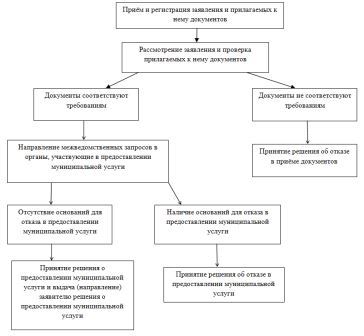 АДМИНИСТРАЦИЯМУНИЦИПАЛЬНОГО РАЙОНА СЕРГИЕВСКИЙСАМАРСКОЙ ОБЛАСТИПОСТАНОВЛЕНИЕ25 июня  2019г.                                                                                                                                                                                                                   №836Об утверждении Административного регламента предоставления администрацией муниципального района Сергиевский муниципальной услуги «Выдача разрешений на строительство при осуществлении строительства реконструкции объектов капитального строительства, в отношении проектной документации которых экспертиза не проводится в соответствии с Градостроительным кодексом Российской Федерации, на территории муниципального района Сергиевский» в новой редакцииВ целях обеспечения принципа открытости и общедоступности информации о предоставлении муниципальных услуг населению и приведении нормативных правовых актов органов местного самоуправления муниципального района Сергиевский в соответствие с действующим законодательством Администрация муниципального района Сергиевский, руководствуясь Федеральным законом от 06.10.2003 г. № 131-ФЗ «Об общих принципах организации местного самоуправления в Российской Федерации», Федеральным законом от 27.07.2010 г. № 210-ФЗ «Об организации предоставления государственных и муниципальных услуг», Постановлением Главы администрации муниципального района Сергиевский от 19.05.2014 г. № 590 «Об утверждении Реестра муниципальных услуг муниципального района Сергиевский»ПОСТАНОВЛЯЕТ:1. Утвердить Административный регламент предоставления администрацией муниципального района Сергиевский Самарской области муниципальной услуги «Выдача разрешений на строительство при осуществлении строительства реконструкции объектов капитального строительства, в отношении проектной документации которых экспертиза не проводится в соответствии с Градостроительным кодексом Российской Федерации, на территории муниципального района Сергиевский» в новой редакции (Приложение № 1 к настоящему Постановлению).2. Признать утратившими силу Постановления администрации муниципального района Сергиевский Самарской области:1)  № 432 от 27.04.2017 г. «Об утверждении Административного регламента предоставления администрацией муниципального района Сергиевский муниципальной услуги «Выдача разрешений на строительство при осуществлении строительства реконструкции объектов капитального строительства, в отношении проектной документации которых экспертиза не проводится в соответствии с Градостроительным кодексом Российской Федерации, на территории муниципального района Сергиевский»;2) № 954 от 08.08.2017 г. «О внесении изменений в Приложение № 1 к Постановлению администрации муниципального района Сергиевский № 432 от 27.04.2017 года «Об утверждении административного регламента предоставления администрацией муниципального района Сергиевский муниципальной услуги «Выдача разрешений на строительство при осуществлении строительства реконструкции объектов капитального строительства, в отношении проектной документации которых экспертиза не проводится в соответствии с Градостроительным кодексом Российской Федерации, на территории муниципального района Сергиевский».3. Муниципальному казенному учреждению «Управление заказчика-застройщика, архитектуры и градостроительства» муниципального района Сергиевский Самарской области руководствоваться в работе настоящим постановлением.4.	Опубликовать настоящее постановление в газете «Сергиевский вестник».5.	Настоящее постановление вступает в силу со дня его официального опубликования.6.	Контроль за выполнением настоящего постановления возложить на Руководителя муниципального казенного учреждения «Управления заказчика-застройщика, архитектуры и градостроительства»  муниципального  района Сергиевский  Самарской области      Астапову Е.А.Глава муниципального района СергиевскийСамарской областиА.А. ВеселовПриложение №1к постановлению администрациимуниципального района Сергиевский№836 от  «25» июня 2019г.Административный регламентпредоставления администрацией муниципального района Сергиевский муниципальной услуги «Выдача разрешений на строительство при осуществлении строительства, реконструкции объектовкапитального строительства» (в редакции постановления администрации муниципального района Сергиевский Самарской области № 954 от 08.08.2017 г.)1.	Общие положения1.1. Административный регламент предоставления администрацией муниципального района Сергиевский (далее – администрация) муниципальной услуги «Выдача разрешений на строительство при осуществлении строительства, реконструкции объектов капитального строительства» (далее – Административный регламент) разработан в целях повышения качества предоставления муниципальной услуги по выдаче разрешений на строительство при осуществлении строительства, реконструкции объектов капитального строительства (далее – муниципальная услуга) и определяет сроки и последовательность действий (административных процедур) при предоставлении муниципальной услуги.1.2. Предоставление муниципальной услуги по выдаче разрешений на строительство при осуществлении строительства, реконструкции объектов капитального строительства осуществляется в соответствии с настоящим Административным регламентом применительно к объектам капитального строительства, за исключением предусмотренных частью 5, частью 5.1 и частью 6 статьи 51 Градостроительного кодекса Российской Федерации случаев, когда выдача разрешений на строительство должна быть осуществлена органом государственной власти или определенной соответствующим положением Градостроительного кодекса Российской Федерации уполномоченной организацией (далее – объект капитального строительства).Муниципальная услуга в соответствии с настоящим Административным регламентом предоставляется администрацией также в случае, если строительство объекта капитального строительства планируется осуществить на территориях двух и более поселений или на межселенной территории в границах муниципального района Сергиевский, и в случае реконструкции объекта капитального строительства, расположенного на территориях двух и более поселений или на межселенной территории в границах муниципального района Сергиевский.1.3. Получателями муниципальной услуги являются юридические лица независимо от их организационно-правовых форм, индивидуальные предприниматели и иные физические лица, планирующие строительство или реконструкцию объектов капитального строительства.Заявителями и лицами, выступающими от имени заявителей – юридических и физических лиц в ходе предоставления муниципальной услуги, являются руководитель юридического лица, уполномоченное должностное лицо или уполномоченный представитель юридического лица, физическое лицо или его уполномоченный представитель (далее – заявители).1.4. Порядок информирования о правилах предоставления муниципальной услуги.Информирование о правилах предоставления муниципальной услуги осуществляют администрация, многофункциональные центры предоставления государственных и муниципальных услуг (МФЦ), муниципальное казенное учреждение «Управление заказчика-застройщика, архитектуры и градостроительства» муниципального района Сергиевский.1.4.1. Местонахождение администрации: 446540, Самарская область, Сергиевский район, с. Сергиевск, ул. Ленина, 22.График работы администрации (время местное):Понедельник-четверг – с 8.00 до 17.00Пятница – с 8.00 до 16.00Предпраздничные дни – с 8.00 до 16.00Суббота, воскресенье – выходные дниПерерыв на обед – с 12.00 до 13.00Справочные телефоны администрации: 8(84655) 2-18-05 (приемная Главы администрации), факс 8(84655) 2-11-72.Адрес электронной почты администрации: adm2@samtel.ru.1.4.2.  Местонахождение муниципального казенного учреждения «Управление заказчика-застройщика, архитектуры и градостроительства» муниципального района Сергиевский: 446540, Самарская область, Сергиевский район, с. Сергиевск, ул. Ленина, 15А.График работы (время местное):Понедельник-четверг – с 8.00 до 17.00Пятница – с 8.00 до 16.00Предпраздничные дни – с 8.00 до 16.00Суббота, воскресенье – выходные дниПерерыв на обед – с 12.00 до 13.00Справочные телефоны: 8(84655) 2-16-40, 2-11-43.Адрес электронной почты: uzzadm@yandex.ru.1.4.3. Местонахождение МФЦ: 446540, Самарская область, Сергиевский район, с. Сергиевск, ул. Ленина, 15А.График работы МФЦ (время местное):Понедельник, вторник, среда – с 9.00 до 18.00Четверг – с 10.00 до 20.00Пятница – с 9.00 до 17.00Суббота – с 9.00 до 13.00Воскресенье – выходной день.Справочные телефоны МФЦ: 8(84655) 2-22-82, 2-21-23, 2-11-89.Адрес электронной почты МФЦ: www.mfc63.rf.1.4.4. Информация о местонахождении, графике работы и справочных телефонах администрации, а также о порядке предоставления муниципальной услуги и перечне документов, необходимых для ее получения, размещается:на официальном интернет-сайте администрации муниципального района Сергиевский: www.sergievsk.ru.в федеральной государственной информационной системе «Единый портал государственных и муниципальных услуг (функций)» (далее – Единый портал государственных и муниципальных услуг) (http://www.gosuslugi.ru),в региональной системе Единого портала государственных и муниципальных услуг «Портал государственных и муниципальных услуг Самарской области» (далее – Портал государственных и муниципальных услуг Самарской области) - http://www.pgu.samregion.ru и http://www.uslugi.samregion.ru;на информационных стендах в помещении приема заявлений в администрации;по указанным в предыдущем пункте номерам телефонов администрации.Информация о местах нахождения и графике работы МФЦ, находящихся на территории Самарской области, адресах электронной почты и официальных сайтов МФЦ приведена в сети Интернет по адресу: www.mfc63.rf.1.4.5. Информирование о правилах предоставления муниципальной услуги могут проводиться в следующих формах:индивидуальное личное консультирование;индивидуальное консультирование по почте (по электронной почте);индивидуальное консультирование по телефону;публичное письменное информирование;публичное устное информирование.1.4.6. Индивидуальное личное консультирование.Время ожидания лица, заинтересованного в получении консультации при индивидуальном личном консультировании, не может превышать 15 минут.Индивидуальное личное консультирование одного лица должностным лицом администрации не может превышать 20 минут.В случае, если для подготовки ответа требуется время, превышающее 20 минут, должностное лицо администрации, осуществляющее индивидуальное личное консультирование, может предложить лицу, обратившемуся за консультацией, обратиться за необходимой информацией в письменном виде либо назначить другое удобное для обратившегося за консультацией лица время для индивидуального личного консультирования.1.4.7. Индивидуальное консультирование по почте (по электронной почте).При индивидуальном консультировании по почте (по электронной почте) ответ на обращение лица, заинтересованного в получении консультации, направляется либо по почте, либо по электронной почте на указанный адрес (адрес электронной почты) обратившегося за консультацией лица в десятидневный срок со дня регистрации обращения.1.4.8. Индивидуальное консультирование по телефону.Ответ на телефонный звонок должен начинаться с информации о наименовании органа, в который позвонил гражданин, фамилии, имени, отчестве (последнее – при наличии) и должности должностного лица администрации, осуществляющего индивидуальное консультирование по телефону.Время разговора не должно превышать 10 минут.В том случае, если должностное лицо администрации, осуществляющее консультирование по телефону, не может ответить на вопрос, связанный с предоставлением муниципальной услуги, по существу, оно обязано проинформировать позвонившее лицо об организациях либо структурных подразделениях администрации, которые располагают необходимыми сведениями.1.4.9. Публичное письменное информирование.Публичное письменное информирование осуществляется путем размещения информационных материалов на стендах в местах предоставления муниципальной услуги, публикации информационных материалов в средствах массовой информации, размещения информационных материалов на официальном сайте администрации и на Едином портале государственных и муниципальных услуг и Портале государственных и муниципальных услуг Самарской области.1.4.10. Публичное устное информирование.Публичное устное информирование осуществляется уполномоченным должностным лицом с привлечением средств массовой информации.1.4.11. Должностные лица, участвующие в предоставлении муниципальной услуги, при ответе на обращения граждан и организаций обязаны:уважительно относиться к лицам, обратившимся за консультацией. Во время личного консультирования и консультирования по телефону необходимо произносить слова четко, избегать параллельных разговоров с окружающими людьми и не прерывать разговор по причине поступления звонка на другой аппарат. В конце личного консультирования и консультирования по телефону должностное лицо администрации, осуществляющее консультирование, должно кратко подвести итоги и перечислить меры, которые надо принять (кто именно, когда и что должен сделать) в целях предоставления муниципальной услуги;давать в простой, доступной форме ответы на письменные обращения при осуществлении консультирования по почте (по электронной почте), содержащие ответы на поставленные вопросы, должность, фамилию и инициалы должностного лица, подписавшего ответ, номер телефона и фамилию исполнителя (должностного лица, подготовившего ответ).Должностное лицо не вправе осуществлять консультирование обратившихся за консультацией лиц, выходящее за рамки информирования о стандартных процедурах и условиях предоставления муниципальной услуги и влияющее прямо или косвенно на индивидуальные решения обратившихся за консультацией лиц.1.4.12. На стендах в местах предоставления муниципальной услуги размещаются следующие информационные материалы:исчерпывающая информация о порядке предоставления муниципальной услуги (в том числе блок-схема, наглядно отображающая алгоритм прохождения административных процедур);извлечения из текста настоящего Административного регламента и приложения к нему;исчерпывающий перечень органов государственной власти, органов местного самоуправления, участвующих в предоставлении муниципальной услуги, с указанием предоставляемых ими документов;последовательность обращения в органы государственной власти, органы местного самоуправления, участвующие в предоставлении муниципальной услуги;месторасположение, график (режим) работы, номера телефонов, адреса официальных сайтов в сети Интернет и электронной почты органов, в которых заинтересованные лица могут получить документы, необходимые для предоставления муниципальной услуги;схема размещения должностных лиц администрации и режим приема ими лиц, заинтересованных в получении консультации, заявителей; номера кабинетов, фамилии, имена, отчества (последние – при наличии) и должности соответствующих должностных лиц;извлечения из нормативных правовых актов по наиболее часто задаваемым вопросам;перечень документов, представляемых заявителем, и требования, предъявляемые к этим документам;формы документов для заполнения, образцы заполнения документов;перечень оснований для отказа в предоставлении муниципальной услуги;порядок обжалования решения, действий или бездействия должностных лиц администрации, участвующих в предоставлении муниципальной услуги.Тексты перечисленных информационных материалов печатаются удобным для чтения шрифтом (размер не менее 14), без исправлений, наиболее важные места выделяются полужирным шрифтом.1.4.13. На официальном сайте администрации в сети Интернет размещаются следующие информационные материалы:полное наименование и полный почтовый адрес администрации;справочные телефоны, по которым можно получить консультацию о правилах предоставления муниципальной услуги;адрес электронной почты администрации;полный текст настоящего Административного регламента с приложениями к нему;информационные материалы, содержащиеся на стендах в местах предоставления муниципальной услуги.1.4.14. На Едином портале государственных и муниципальных услуг и Портале государственных и муниципальных услуг Самарской области размещается информация:полное наименование и полный почтовый адрес администрации;справочные телефоны, по которым можно получить консультацию по порядку предоставления муниципальной услуги;адрес электронной почты администрации;порядок получения информации заинтересованными лицами по вопросам предоставления муниципальной услуги, сведений о результате предоставления муниципальной услуги.1.4.15. В залах обслуживания МФЦ устанавливаются интернет-киоски, содержащие справочно-информационные и поисковые системы для самостоятельного использования посетителями с целью получения установленной информации и справок. Правила работы с ними, а также фамилия, имя, отчество должностного лица, ответственного за работу интернет-киоска, размещаются на информационном стенде в непосредственной близости от места расположения интернет-киоска.2.	Стандарт предоставления муниципальной услуги2.1. Наименование муниципальной услуги: «Выдача разрешений на строительство при осуществлении строительства, реконструкции объектов капитального строительства», в отношении проектной документации которых экспертиза не проводится в соответствии с Градостроительным кодексом Российской Федерации,  на территории муниципального района Сергиевский (далее также – разрешения на строительство или разрешение на строительство).В состав указанной муниципальной услуги входят следующие подуслуги:выдача разрешений на строительство;продление срока действия разрешений на строительство;внесение изменений в разрешения на строительство.2.2. Наименование органа местного самоуправления, предоставляющего муниципальную услугу – администрация муниципального района Сергиевский.Предоставление муниципальной услуги осуществляется в МФЦ в части приема документов, необходимых для предоставления муниципальной услуги, доставки документов в администрацию.Муниципальное казенное учреждение «Управление заказчика-застройщика, архитектуры и градостроительства» муниципального района Сергиевский является ответственным за предоставление муниципальной услуги.При предоставлении муниципальной услуги осуществляется взаимодействие с:федеральным органом исполнительной власти, уполномоченным Правительством Российской Федерации на осуществление государственного кадастрового учета, государственной регистрации прав, ведение Единого государственного реестра недвижимости и предоставление сведений, содержащихся в Едином государственном реестре недвижимости (далее – орган регистрации прав);министерством строительства Самарской области (далее – Минстрой);управлением государственной охраны объектов культурного наследия Самарской области (далее – управление охраны памятников);органами местного самоуправления (их структурными подразделениями).2.3. Результатом предоставления муниципальной услуги являются:оформление разрешения на строительство;отказ в выдаче разрешения на строительство;продление срока действия разрешения на строительство;отказ в продлении срока действия разрешения на строительство;внесение изменений в разрешение на строительство;отказ во внесении изменений в разрешение на строительство.2.4. Муниципальная услуга предоставляется:в части выдачи разрешения на строительство – в срок, не превышающий 7 дней со дня получения заявления о выдаче разрешения на строительство, за исключением случая, предусмотренного частью 11.1 статьи 51 Градостроительного кодекса Российской Федерации. В случае, предусмотренном частью 11.1 статьи 51 Градостроительного кодекса Российской Федерации, срок предоставления муниципальной услуги составляет 30 дней со дня получения заявления о выдаче разрешения на строительство;в части продления срока действия разрешения на строительство – в срок, не превышающий 7 дней со дня получения заявления о продлении срока действия разрешения на строительство;в части внесения изменений в разрешение на строительство – в срок, не превышающий 7 рабочих дней со дня получения уведомления, указанного в пункте 2.10 настоящего Административного регламента.2.5. Правовыми основаниями для предоставления муниципальной услуги являются:Земельный кодекс Российской Федерации от 25.10.2001 № 136-ФЗ;Градостроительный кодекс Российской Федерации от 29.12.2004 № 190-ФЗ;Федеральный закон от 06.10.2003 № 131-ФЗ «Об общих принципах организации местного самоуправления в Российской Федерации»;Федеральный закон от 27.07.2010 № 210-ФЗ «Об организации предоставления государственных и муниципальных услуг»;Постановление Правительства Российской Федерации от 16.02.2008 № 87 «О составе разделов проектной документации и требованиях к их содержанию»;Приказ Министерства строительства и жилищно-коммунального хозяйства Российской Федерации от 19.02.2015 № 117/пр «Об утверждении формы разрешения на строительство и формы разрешения на ввод объекта в эксплуатацию»;Закон Самарской области от 03.10.2014 № 89-ГД «О предоставлении в Самарской области государственных и муниципальных услуг по экстерриториальному принципу»;Закон Самарской области от 12.07.2006 № 90-ГД «О градостроительной деятельности на территории Самарской области»;Закон Самарской области от 11.03.2005 № 94-ГД «О земле»;Соглашение о делегировании осуществления полномочий сельских и городского поселений на уровень муниципального района;настоящий Административный регламент.С текстами федеральных законов, указов и распоряжений Президента Российской Федерации можно ознакомиться на Официальном интернет-портале правовой информации (www.pravo.gov.ru). На Официальном интернет-портале правовой информации могут быть размещены (опубликованы) правовые акты Правительства Российской Федерации, других государственных органов исполнительной власти Российской Федерации, законы и иные правовые акты Самарской области.2.6. Для получения муниципальной услуги в части выдачи разрешения на строительство заявитель самостоятельно представляет в администрацию, в том числе посредством Единого портала государственных и муниципальных услуг, Портала государственных и муниципальных услуг Самарской области, или в МФЦ, по месту нахождения земельного участка, на котором планируется осуществление строительства или реконструкции объекта капитального строительства, следующие документы:1) заявление о выдаче разрешения на строительство (далее – заявление) по форме согласно Приложению № 1 к настоящему Административному регламенту;2) правоустанавливающие документы на земельный участок, если указанные документы (их копии или сведения, содержащиеся в них) отсутствуют в Едином государственном реестре недвижимости, в том числе соглашение об установлении сервитута, решение об установлении публичного сервитута;3) материалы, содержащиеся в проектной документации:а) пояснительная записка;б) схема планировочной организации земельного участка, выполненная в соответствии с информацией, указанной в градостроительном плане земельного участка, с обозначением места размещения объекта капитального строительства, подъездов и проходов к нему, границ зон действия публичных сервитутов, объектов археологического наследия;в) схема планировочной организации земельного участка, подтверждающая расположение линейного объекта в пределах красных линий, утвержденных в составе документации по планировке территории применительно к линейным объектам;г) архитектурные решения;д) сведения об инженерном оборудовании, сводный план сетей инженерно-технического обеспечения с обозначением мест подключения (технологического присоединения) проектируемого объекта капитального строительства к сетям инженерно-технического обеспечения;е) проект организации строительства объекта капитального строительства;ж) проект организации работ по сносу или демонтажу объектов капитального строительства, их частей;з) перечень мероприятий по обеспечению доступа инвалидов к объектам здравоохранения, образования, культуры, отдыха, спорта и иным объектам социально-культурного и коммунально-бытового назначения, объектам транспорта, торговли, общественного питания, объектам делового, административного, финансового, религиозного назначения, объектам жилищного фонда в случае строительства, реконструкции указанных объектов;4) согласие всех правообладателей объекта капитального строительства в случае реконструкции такого объекта за исключением указанных в подпункте 5 настоящего пункта случаев реконструкции многоквартирного дома;5) решение общего собрания собственников помещений и машино-мест в многоквартирном доме, принятое в соответствии с жилищным законодательством в случае реконструкции многоквартирного дома, или, если в результате такой реконструкции произойдет уменьшение размера общего имущества в многоквартирном доме, согласие всех собственников помещений и машино-мест в многоквартирном доме.В случае, если строительство или реконструкция объекта капитального строительства планируется в границах территории исторического поселения федерального или регионального значения, к заявлению может быть приложено заключение управления охраны памятников о соответствии раздела «архитектурные решения» проектной документации соответствующего объекта капитального строительства, предполагаемого к строительству (реконструкции) в границах территории исторического поселения федерального или регионального значения, предмету охраны исторического поселения и требованиям к архитектурным решениям объектов капитального строительства, установленным градостроительным регламентом применительно к территориальной зоне, расположенной в границах территории исторического поселения федерального или регионального значения.В случае, если заявителем подается заявление о выдаче разрешения на строительство в связи с изменением проектной документации в отношении объекта капитального строительства, по которому ранее было выдано разрешение на строительство, срок которого не истек, вместе с документами, предусмотренными настоящим пунктом Административного регламента, в администрацию или МФЦ представляется ранее выданное разрешение на строительство, которое погашается администрацией в связи с выдачей нового разрешения на строительство. Непредставление заявителем ранее выданного разрешения на строительство не является основанием для отказа в предоставлении муниципальной услуги.2.6.1. При предоставлении муниципальной услуги администрация муниципального района Сергиевский, МФЦ не вправе требовать от заявителя:1) представления документов и информации или осуществления действий, представление или осуществление которых не предусмотрено нормативными правовыми актами, регулирующими отношения, возникающие в связи с предоставлением муниципальной услуги;2) представления документов и информации, в том числе подтверждающих внесение заявителем платы за предоставление муниципальной услуги, которые находятся в распоряжении органов, предоставляющих муниципальные услуги, иных государственных органов, органов местного самоуправления либо подведомственных государственным органам или органам местного самоуправления организаций, участвующих в предоставлении государственных и муниципальных услуг, в соответствии с нормативными правовыми актами Российской Федерации, нормативными правовыми актами Самарской области, муниципальными правовыми актами, за исключением документов, включенных в определенный частью 6 статьи 7  Федерального закона от 27.07.2010 № 210-ФЗ «Об организации предоставления государственных и муниципальных услуг» (далее – Федеральный закон) перечень документов. Заявитель вправе представить указанные документы и информацию в органы, предоставляющие муниципальные услуги, по собственной инициативе;3) осуществления действий, в том числе согласований, необходимых для получения муниципальной услуги и связанных с обращением в иные государственные органы, органы местного самоуправления, организации, за исключением получения услуг и получения документов и информации, предоставляемых в результате предоставления таких услуг, включенных в перечни, указанные в части 1 статьи 9 Федерального закона;4) представления документов и информации, отсутствие и (или) недостоверность которых не указывались при первоначальном отказе в приеме документов, необходимых для предоставления муниципальной услуги, либо в предоставлении муниципальной услуги, за исключением следующих случаев:а) изменение требований нормативных правовых актов, касающихся предоставления муниципальной услуги, после первоначальной подачи заявления о предоставлении муниципальной услуги;б) наличие ошибок в заявлении о предоставлении муниципальной услуги и документах, поданных заявителем после первоначального отказа в приеме документов, необходимых для предоставления муниципальной услуги, либо в предоставлении муниципальной услуги и не включенных в представленный ранее комплект документов;в) истечение срока действия документов или изменение информации после первоначального отказа в приеме документов, необходимых для предоставления муниципальной услуги, либо в предоставлении муниципальной услуги;г) выявление документально подтвержденного факта (признаков) ошибочного или противоправного действия (бездействия) должностного лица органа, предоставляющего муниципальную услугу, муниципального служащего, работника МФЦ, работника организации, предусмотренной частью 1.1 статьи 16 Федерального закона, при первоначальном отказе в приеме документов, необходимых для предоставления муниципальной услуги, либо в предоставлении муниципальной услуги, о чем в письменном виде за подписью руководителя органа, предоставляющего муниципальную услугу, руководителя МФЦ при первоначальном отказе в приеме документов, необходимых для предоставления муниципальной услуги, либо руководителя организации, предусмотренной частью 1.1 статьи 16 Федерального закона, уведомляется заявитель, а также приносятся извинения за доставленные неудобства.2.7. Документами и информацией, необходимыми в соответствии                    с нормативными правовыми актами для предоставления                    муниципальной услуги в части выдачи разрешения                                                       на строительство объекта капитального строительства, которые находятся в распоряжении иных органов и организаций и запрашиваются администрацией в органах (организациях), в распоряжении которых они находятся, если заявитель не представил такие документы и информацию самостоятельно, являются:1) правоустанавливающие документы на земельный участок, если указанные документы (их копии или сведения, содержащиеся в них) имеются в Едином государственном реестре недвижимости;2) градостроительный план земельного участка, выданный не ранее чем за три года до дня представления заявления на получение разрешения на строительство, или в случае выдачи разрешения на строительство линейного объекта реквизиты проекта планировки территории и проекта межевания территории (за исключением случаев, при которых для строительства, реконструкции линейного объекта не требуется подготовка документации по планировке территории), реквизиты проекта планировки территории в случае выдачи разрешения на строительство линейного объекта, для размещения которого не требуется образование земельного участка;3) утвержденные проект планировки территории и проект межевания территории в случаях, если земельный участок, предоставлен по договору о развитии территории, а с 1 марта 2015 года – также в случаях, если земельный участок, находящийся в государственной или муниципальной собственности, предоставлен в аренду для комплексного освоения территории, и на данном земельном участке в соответствии с запрашиваемым разрешением на строительство предполагается строительство многоквартирного дома;4) разрешение на отклонение от предельных параметров разрешенного строительства, реконструкции (в случае, если застройщику было предоставлено такое разрешение в соответствии со статьей 40 Градостроительного кодекса Российской Федерации);5) документы, предусмотренные законодательством Российской Федерации об объектах культурного наследия, в случае, если при проведении работ по сохранению объекта культурного наследия затрагиваются конструктивные и другие характеристики надежности и безопасности такого объекта: задание на проведение работ по сохранению объекта культурного наследия, включенного в единый государственный реестр объектов культурного наследия (памятников истории и культуры) народов Российской Федерации, или выявленного объекта культурного наследия, разрешение на проведение работ по сохранению объекта культурного наследия;6) копия решения об установлении или изменении зоны с особыми условиями использования территории в случае строительства объекта капитального строительства, в связи с размещением которого в соответствии с законодательством Российской Федерации подлежит установлению зона с особыми условиями использования территории, или в случае реконструкции объекта капитального строительства, в результате которой в отношении реконструированного объекта подлежит установлению зона с особыми условиями использования территории или ранее установленная зона с особыми условиями использования территории подлежит изменению.В случае если данные документы Заявителем не представлены, орган, предоставляющий муниципальную услугу, самостоятельно запрашивает документы (их копии или содержащиеся в них сведения), подлежащие представлению, в рамках межведомственного информационного взаимодействия, в органах государственной власти, органах местного самоуправления либо подведомственных органам государственной власти или органам местного самоуправления организациях, в распоряжении которых находятся данные документы (их копии или содержащиеся в них сведения), в соответствии с нормативными правовыми актами Российской Федерации, нормативными правовыми актами субъектов Российской Федерации, муниципальными правовыми актами.2.8. Документом, необходимым в соответствии с нормативными правовыми актами для предоставления муниципальной услуги в части продления срока действия разрешения на строительство, который заявитель должен предоставить самостоятельно в администрацию или посредством Единого портала государственных и муниципальных услуг, Портала государственных и муниципальных услуг Самарской области, или в МФЦ самостоятельно, является заявление о продлении срока действия разрешения на строительство, оформленное согласно Приложению № 2 к настоящему Административному регламенту.В целях предоставления муниципальной услуги заявитель самостоятельно представляет в администрацию ранее выданное разрешение на строительство объекта капитального строительства. Непредставление заявителем ранее выданного разрешения на строительство не является основанием для отказа в предоставлении муниципальной услуги.В случае, если заявление о продлении срока действия разрешения на строительство подается заявителем – застройщиком, привлекающим на основании договора участия в долевом строительстве, предусматривающего передачу жилого помещения, денежные средства граждан и юридических лиц для долевого строительства многоквартирного дома и (или) иных объектов недвижимости, к такому заявлению должен быть приложен договор поручительства банка за надлежащее исполнение застройщиком обязательств по передаче жилого помещения по договору участия в долевом строительстве или договор страхования гражданской ответственности лица, привлекающего денежные средства для долевого строительства многоквартирного дома и (или) иных объектов недвижимости (застройщика), за неисполнение или ненадлежащее исполнение обязательств по передаче жилого помещения по договору участия в долевом строительстве.2.9. Документы и информация, необходимые в соответствии с нормативными правовыми актами для предоставления муниципальной услуги в части продления срока действия разрешения на строительство, которые находятся в распоряжении иных органов и организаций и запрашиваются администрацией в органах (организациях), в распоряжении которых они находятся, если заявитель не представил такие документы и информацию самостоятельно, отсутствуют.2.10. Документами, необходимыми в соответствии с нормативными правовыми актами для предоставления муниципальной услуги в части внесения изменений в разрешение на строительство, которые заявитель должен предоставить в администрацию или посредством Единого портала государственных и муниципальных услуг, Портала государственных и муниципальных услуг Самарской области, или МФЦ самостоятельно, являются:1) уведомление по форме согласно Приложению № 3 к настоящему Административному регламенту;2) ранее выданное разрешение на строительство объекта капитального строительства;3) правоустанавливающие документы на земельный участок в случае, указанном в части 21.5 статьи 51 Градостроительного кодекса Российской Федерации, если указанные документы (их копии или сведения, содержащиеся в них) отсутствуют в Едином государственном реестре недвижимости.Непредставление заявителем ранее выданного разрешения на строительство не является основанием для отказа в предоставлении муниципальной услуги.2.11 Документами и информацией, необходимыми в соответствии с нормативными правовыми актами для предоставления муниципальной услуги в части внесения изменений в разрешение на строительство, которые находятся в распоряжении иных органов и организаций и запрашиваются администрацией в органах (организациях), в распоряжении которых они находятся, если заявитель не представил такие документы и информацию самостоятельно, являются:1) правоустанавливающие документы на земельный участок, если указанные документы (их копии или сведения, содержащиеся в них) имеются в Едином государственном реестре недвижимости, в случае, указанном в части 21.5 статьи 51 Градостроительного кодекса Российской Федерации;2) решение об образовании земельных участков в случаях, предусмотренных частями 21.6 и 21.7 статьи 51 Градостроительного кодекса Российской Федерации;3) градостроительный план земельного участка, на котором планируется осуществить строительство, реконструкцию объекта капитального строительства в случае, предусмотренном частью 21.7 статьи 51 Градостроительного кодекса Российской Федерации.2.12. Основания для отказа в приеме документов, необходимых для предоставления муниципальной услуги, отсутствуют.2.13. Основаниями для отказа в предоставлении муниципальной услуги в части выдачи разрешения на строительство являются:1) обращение заявителя за муниципальной услугой, предоставление которой не осуществляется администрацией в соответствии с пунктом 1.2 настоящего Административного регламента;2) представление заявителем неполного комплекта документов, предусмотренного пунктом 2.6 настоящего Административного регламента;3) несоответствие представленных документов требованиям к строительству, реконструкции объекта капитального строительства, установленным на дату выдачи представленного для получения разрешения на строительство градостроительного плана земельного участка, или в случае выдачи разрешения на строительство линейного объекта требованиям проекта планировки территории и проекта межевания территории (за исключением случаев, при которых для строительства, реконструкции линейного объекта не требуется подготовка документации по планировке территории), требованиям, установленным проектом планировки территории в случае выдачи разрешения на строительство линейного объекта, для размещения которого не требуется образование земельного участка, а также разрешенному использованию земельного участка и (или) ограничениям, установленным в соответствии с земельным и иным законодательством Российской Федерации;4) несоответствие представленных документов требованиям, установленным в разрешении на отклонение от предельных параметров разрешенного строительства, реконструкции;5) отсутствие утвержденных проекта планировки территории и проекта межевания территории либо необразование земельных участков в соответствии с утвержденными проектом планировки территории и проектом межевания территории в случаях, если земельный участок, находящийся в государственной или муниципальной собственности, предоставлен в аренду для комплексного освоения территории, и на данном земельном участке в соответствии с запрашиваемым разрешением на строительство предполагается строительство многоквартирного дома;6) поступившее от управления охраны памятников заключение о несоответствии раздела «архитектурные решения» проектной документации объекта капитального строительства, предполагаемого к строительству (реконструкции) в границах территории исторического поселения федерального или регионального значения, предмету охраны исторического поселения и требованиям к архитектурным решениям объектов капитального строительства, установленным градостроительным регламентом применительно к территориальной зоне, расположенной в границах территории исторического поселения федерального или регионального значения. Указанное заключение запрашивается администрацией в случае, если подано заявление о выдаче разрешения на строительство предполагаемого к строительству (реконструкции) в границах территории исторического поселения федерального или регионального значения объекта капитального строительства, который не является линейным объектом, и к заявлению о выдаче разрешения на строительство не приложено заключение управления охраны памятников о соответствии раздела «архитектурные решения» проектной документации соответствующего объекта капитального строительства предмету охраны исторического поселения и требованиям к архитектурным решениям объектов капитального строительства, установленным градостроительным регламентом применительно к территориальной зоне, расположенной в границах территории исторического поселения федерального или регионального значения.2.14. Основаниями для отказа в предоставлении муниципальной услуги в части продления срока действия разрешения на строительство являются:1) ситуация, если строительство, реконструкция объекта капитального строительства не начаты до истечения срока действия разрешения на строительство.2.15. Основаниями для отказа в предоставлении муниципальной услуги в части внесения изменений в разрешение на строительство являются:1) недостоверность сведений, указанных в уведомлении о переходе прав на земельный участок, об образовании земельного участка;2) отсутствие в уведомлении о переходе прав на земельный участок, об образовании земельного участка реквизитов документов, предусмотренных соответственно пунктами 1 – 4 части 21.10 статьи 51 Градостроительного кодекса Российской Федерации, или отсутствие правоустанавливающего документа на земельный участок в случае, указанном в части 21.13 статьи 51 Градостроительного кодекса Российской Федерации, либо отсутствие документов, предусмотренных пунктом 2.6 настоящего Административного регламента, в случае поступления заявления о внесении изменений в разрешение на строительство, кроме заявления о внесении изменений в разрешение на строительство исключительно в связи с продлением срока действия такого разрешения;3) несоответствие планируемого размещения объекта капитального строительства требованиям градостроительного плана земельного участка в случае, предусмотренном частью 21.7 статьи 51 Градостроительного кодекса Российской Федерации;4) несоответствие планируемого размещения объекта капитального строительства требованиям к строительству, реконструкции объекта капитального строительства, установленным на дату выдачи представленного для получения разрешения на строительство или для внесения изменений в разрешение на строительство градостроительного плана земельного участка в случае поступления заявления о внесении изменений в разрешение на строительство, кроме заявления о внесении изменений в разрешение на строительство исключительно в связи с продлением срока действия такого разрешения. В случае представления для внесения изменений в разрешение на строительство градостроительного плана земельного участка, выданного после получения разрешения на строительство, такой градостроительный план должен быть выдан не ранее чем за три года до дня направления заявления о внесении изменений в разрешение на строительство;5) несоответствие планируемого объекта капитального строительства разрешенному использованию земельного участка и (или) ограничениям, установленным в соответствии с земельным и иным законодательством Российской Федерации и действующим на дату принятия решения о внесении изменений в разрешение на строительство, в случае, предусмотренном частью 21.7 Градостроительного Кодекса РФ, или в случае поступления заявления застройщика о внесении изменений в разрешение на строительство, кроме заявления о внесении изменений в разрешение на строительство исключительно в связи с продлением срока действия такого разрешения;6) несоответствие планируемого размещения объекта капитального строительства требованиям, установленным в разрешении на отклонение от предельных параметров разрешенного строительства, реконструкции, в случае поступления заявления застройщика о внесении изменений в разрешение на строительство, кроме заявления о внесении изменений в разрешение на строительство исключительно в связи с продлением срока действия такого разрешения;7) наличие у уполномоченного на выдачу разрешений на строительство органа местного самоуправления информации о выявленном в рамках государственного строительного надзора, государственного земельного надзора или муниципального земельного контроля факте отсутствия начатых работ по строительству, реконструкции на день подачи заявления о внесении изменений в разрешение на строительство в связи с продлением срока действия такого разрешения;8) подача заявления о внесении изменений в разрешение на строительство менее чем за десять рабочих дней до истечения срока действия разрешения на строительство.2.16. Исчерпывающий перечень общих оснований для отказа в предоставлении муниципальной услуги.1) подача заявления от имени заявителя не уполномоченным лицом;2) непредставление или представление неполного комплекта документов заявителем, предусмотренных в пункте 2.6 настоящего административного регламента, обязанность по представлению которых возложена на Заявителя;3) предоставление заявителем недостоверных сведений - в заявлении и прилагаемых документах имеются недостоверные и (или) противоречивые сведения, подчистки, приписки, зачеркнутые слова (цифры), повреждения, не позволяющие однозначно истолковать их содержание, не поддающиеся прочтению.2.17. Услуги, являющиеся необходимыми и обязательными для предоставления муниципальной услуги, отсутствуют.2.18. Предоставление муниципальной услуги осуществляется бесплатно.2.19. Максимальный срок ожидания в очереди при подаче документов, а также при получении результата предоставления муниципальной услуги составляет не более 15 минут.2.20. Регистрация запроса (заявления, уведомления) о предоставлении муниципальной услуги, поступившего в письменной форме на личном приёме заявителя или по почте, в электронной форме осуществляется в день его поступления в администрацию.При поступлении в администрацию запроса (заявления, уведомления) о предоставлении муниципальной услуги в письменной форме в нерабочий или праздничный день, регистрация заявления осуществляется в первый рабочий день, следующий за нерабочим или праздничным днем.2.21. Месторасположение  помещения, в котором предоставляется муниципальная услуга, должно определяться с учетом пешеходной доступности от остановок общественного транспорта. Помещения, в которых предоставляется муниципальная услуга, для удобства заявителей размещаются на нижних, предпочтительнее на первых этажах здания.Приём заявителей осуществляется в специально выделенных для этих целей помещениях (присутственных местах). Присутственные места размещаются в здании администрации и включают места для информирования, ожидания и приема заявителей, места для заполнения запросов (заявлений).Присутственные места в администрации оборудуются:противопожарной системой и средствами пожаротушения;системой оповещения о возникновении чрезвычайной ситуации;системой охраны.Вход и выход из помещений оборудуются соответствующими указателями с автономными источниками бесперебойного питания.Места ожидания должны соответствовать комфортным условиям для заявителей и оптимальным условиям работы должностных лиц. Места ожидания в очереди на предоставление или получение документов оборудуются стульями, кресельными секциями, скамьями (банкетками). Количество мест ожидания определяется исходя из фактической нагрузки и возможностей для их размещения в здании, но не может составлять менее 10 мест. В местах ожидания организуется предварительная дистанционная запись заинтересованных лиц на приём по вопросам предоставления муниципальной услуги по телефону.Места для заполнения запросов (заявлений, уведомлений) оборудуются стульями, столами (стойками) и обеспечиваются образцами заполнения документов, информацией о перечне документов, необходимых для предоставления муниципальной услуги, бланками запросов (заявлений, уведомлений) и канцелярскими принадлежностями.Места информирования, предназначенные для ознакомления заявителей с информационными материалами о предоставлении муниципальной услуги, оборудуются информационными стендами, на которых размещается информация, указанная в пункте 1.4.12 настоящего Административного регламента.Входы в помещения оборудуются пандусами, расширенными проходами, позволяющими обеспечить беспрепятственный доступ инвалидов, включая инвалидов, использующих кресла-коляски. Центральный вход в помещения оборудуется информационной табличкой (вывеской), содержащей соответствующее наименование, с использованием укрупненного шрифта и плоско-точечного шрифта Брайля.При технической невозможности обеспечения доступности помещения (здания), в котором предоставляется муниципальная услуга, для инвалидов по согласованию с общественной организацией инвалидов, на подготовленного сотрудника уполномоченного органа по предоставлению муниципальной услуги, административно-распорядительным актом возлагается обязанность по предоставлению муниципальной услуги по месту жительства инвалида или в дистанционном режиме.Для инвалидов по зрению обеспечивается дублирование необходимой для ознакомления звуковой и зрительной информации, а также надписей, знаков и иной текстовой и графической информации знаками, выполненными укрупненным шрифтом и рельефно-точечным шрифтом Брайля, допуск сурдопереводчика и тифлосурдопереводчика. Для инвалидов по слуху обеспечивается дублирование необходимой для ознакомления звуковой информации текстовой и графической информацией (бегущей строкой).На стоянке должны быть предусмотрены не менее 10 процентов мест (но не менее 1 места) для бесплатной парковки транспортных средств, управляемых инвалидами, а также перевозящих таких инвалидов и (или) детей-инвалидов. Указанные места для парковки не должны занимать иные транспортные средства.2.22. Показателями доступности и качества предоставления муниципальной услуги являются:- количество взаимодействий заявителя с должностными лицами администрации при предоставлении муниципальной услуги и их продолжительность;- доля случаев предоставления муниципальной услуги с нарушением установленного срока в общем количестве исполненных заявлений о предоставлении муниципальной услуги;- доля жалоб заявителей, поступивших в порядке досудебного обжалования решений, принимаемых в ходе предоставления муниципальной услуги, и действий (бездействий) должностных лиц в общем количестве обращений по вопросам предоставления муниципальной услуги;- доля нарушений исполнения настоящего Административного регламента, иных нормативных правовых актов, выявленных по результатам проведения контрольных мероприятий в соответствии с разделом 4 настоящего Административного регламента, в общем количестве исполненных заявлений о предоставлении муниципальных услуг;- снижение максимального срока ожидания в очереди при подаче запроса (заявления) и получении результата предоставления муниципальной услуги.2.23. Информация о предоставляемой муниципальной услуге, формы запросов (заявлений, уведомления) могут быть получены с использованием ресурсов в сети Интернет, указанных в пункте 1.4.3 настоящего Административного регламента.При подаче заявления о предоставлении муниципальной услуги в электронном виде через Порталы Заявитель может получить информацию о ходе рассмотрения заявления о предоставлении муниципальной услуги на Порталах.Заявитель может получить результат предоставления муниципальной услуги в электронном виде через Порталы. Для этого в заявлении о предоставлении муниципальной услуги, поданном в электронном виде через Порталы, Заявитель должен указать способ получения результата предоставления муниципальной услуги - в электронном виде через Порталы. В случае если при подаче заявления в электронном виде Заявитель выберет иной способ получения результата предоставления муниципальной услуги - лично или почтовым отправлением, через Порталы Заявителю поступит соответствующее уведомление.2.24. Запросы (заявления, уведомление) и документы, предусмотренные соответственно пунктами 2.6, 2.8 и 2.10 настоящего Административного регламента, могут быть поданы заявителем в администрацию лично, либо с использованием Единого портала государственных и муниципальных услуг, или Портала государственных и муниципальных услуг Самарской области, или официального сайта администрации либо через должностных лиц МФЦ, с которым (которыми) у администрации заключено соглашение о взаимодействии.Предоставление муниципальной услуги в электронной форме, в том числе подача заявителем заявления (уведомления) и документов или заявления об электронной записи в электронной форме с использованием Единого портала государственных и муниципальных услуг, осуществляется в соответствии с законодательством Российской Федерации и законодательством Самарской области. Состав административных процедур, предоставляемых в электронном виде, а также действий заявителя по получению информации о предоставлении муниципальной услуги в электронном виде определяется в соответствии с содержанием этапов перехода на предоставление муниципальной услуги в электронном виде.Правительством Российской Федерации или Правительством Самарской области могут быть установлены случаи, в которых направление документов для получения муниципальной услуги в части выдачи разрешения на строительство объекта капитального строительства осуществляется исключительно в электронной форме.2.25. Запросы о предоставлении документов (информации), указанных в пунктах 2.7 и 2.11 настоящего Административного регламента, и ответы на них направляются в форме электронного документа с использованием единой системы межведомственного электронного взаимодействия.2.26. Отказ в приеме документов, необходимых для предоставления муниципальной услуги, либо отказ в предоставлении муниципальной услуги не препятствует повторному обращению Заявителя после устранения причины, послужившей основанием для отказа в приеме документов либо в предоставлении муниципальной услуги, указанной в уведомлении об отказе, при этом специалист уполномоченного органа не вправе требовать от Заявителя представления документов и информации, отсутствие и (или) недостоверность которых не указывались при первоначальном отказе в приеме документов, необходимых для предоставления муниципальной услуги, либо в предоставлении муниципальной услуги, за исключением следующих случаев:а) изменение требований нормативных правовых актов, касающихся предоставления муниципальной услуги, после первоначальной подачи заявления о предоставлении муниципальной услуги;б) наличие ошибок в заявлении о предоставлении муниципальной услуги и документах, поданных Заявителем после первоначального отказа в приеме документов, необходимых для предоставления муниципальной услуги, либо в предоставлении муниципальной услуги и не включенных в представленный ранее комплект документов;в) истечение срока действия документов или изменение информации после первоначального отказа в приеме документов, необходимых для предоставления муниципальной услуги, либо в предоставлении муниципальной услуги;г) выявление документально подтвержденного факта (признаков) ошибочного или противоправного действия (бездействия) должностного лица уполномоченного  органа, муниципального служащего, работника МФЦ при первоначальном отказе в приеме документов, необходимых для предоставления муниципальной услуги, либо в предоставлении муниципальной услуги, о чем в письменном виде за подписью руководителя уполномоченного органа, руководителя МФЦ при первоначальном отказе в приеме документов, необходимых для предоставления муниципальной услуги, уведомляется Заявитель, а также приносятся извинения за доставленные неудобства.3. Состав, последовательность и сроки выполнения административных процедур, требования к порядку их выполнения, в том числе особенности выполнения административных процедурв электронной форме3.1. Предоставление муниципальной услуги включает в себя следующие административные процедуры:- приём заявления (уведомления) и иных документов, необходимых для предоставления муниципальной услуги, при личном обращении заявителя;- прием документов при обращении по почте либо в электронной форме;- прием заявления (уведомления) и иных документов, необходимых для предоставления муниципальной услуги, на базе МФЦ;- формирование и направление межведомственных запросов, направление материалов в управление охраны памятников;- принятие решения о предоставлении муниципальной услуги или об отказе в её предоставлении и выдача (направление) заявителю документов.Блок-схема административных процедур приведена в Приложении № 4 к настоящему Административному регламенту.Приём заявления (уведомления) и иных документов, необходимых для предоставления муниципальной услуги, при личном обращении заявителя3.2. Основанием (юридическим фактом) начала выполнения административной процедуры является обращение заявителя за предоставлением муниципальной услуги в администрацию с соответствующим запросом (заявлением или уведомлением) и документами, необходимыми для предоставления муниципальной услуги.3.3. Должностным лицом, осуществляющим административную процедуру, является должностное лицо администрации, уполномоченное на прием запроса (заявления или уведомления) и документов для предоставления муниципальной услуги (далее – должностное лицо, ответственное за прием запроса и документов).3.4. Должностное лицо, ответственное за прием запроса (заявления или уведомления) и документов:1) осуществляет прием запроса (заявления или уведомления) и документов;2) проверяет комплектность представленных заявителем документов, исходя из соответственно требований пункта 2.6, 2.8 или 2.10 настоящего Административного регламента, и формирует комплект документов, представленных заявителем;3) регистрирует запрос (заявление или уведомление) в журнале регистрации входящих документов. Под регистрацией в журнале регистрации входящих документов понимается как регистрация запроса на бумажном носителе, так и регистрация запроса в используемой в администрации системе электронного документооборота, обеспечивающей сохранность сведений о регистрации документов. Регистрация в журнале регистрации входящих документов осуществляется последовательно, исходя из времени поступления запросов.3.5. Если при проверке комплектности представленных заявителем документов, исходя из соответственно требований пункта 2.6, 2.8 или 2.10 настоящего Административного регламента, должностное лицо, ответственное за прием запроса и документов, выявляет, что документы, представленные заявителем для получения муниципальной услуги, не соответствуют установленным настоящим Административным регламентом требованиям, оно уведомляет заявителя о перечне недостающих документов и предлагает повторно обратиться, собрав необходимый пакет документов.В случае отказа заявителя от доработки документов, должностное лицо, ответственное за прием запроса и документов, принимает документы, обращая внимание заявителя, что указанные недостатки будут препятствовать предоставлению муниципальной услуги.При желании заявителя устранить препятствия, прервав подачу документов, должностное лицо, ответственное за прием запроса и документов, возвращает документы заявителю.Максимальный срок выполнения действий, предусмотренных настоящим пунктом, составляет 15 минут.3.6. Максимальный срок выполнения административной процедуры, предусмотренной пунктом 3.4 настоящего Административного регламента, составляет 1 рабочий день.3.7. Критерием принятия решения является наличие запроса (заявления или уведомления) и (или) документов, которые заявитель должен представить самостоятельно.3.8. Результатом административной процедуры является прием документов, представленных заявителем.Способом фиксации результата административной процедуры является регистрация запроса (заявления или уведомления) в журнале регистрации входящих документов.Прием документов при обращении по почте либо в электронной форме3.9. Основанием (юридическим фактом) для начала административной процедуры является поступление в администрацию по почте либо посредством Единого портала государственных и муниципальных услуг, Портала государственных и муниципальных услуг Самарской области, запроса (заявления или уведомления) о предоставлении муниципальной услуги.3.10. Должностное лицо, ответственное за прием запроса и документов:1) регистрирует поступивший запрос (заявление или уведомление) в журнале регистрации входящих документов;2) проверяет комплектность представленных заявителем документов, исходя из соответственно требований пункта 2.6, 2.8 или 2.10 настоящего Административного регламента, и формирует комплект документов, представленных заявителем;3) уведомляет заявителя по телефону либо подготавливает, подписывает и направляет заявителю по почте на бумажном носителе либо в электронной форме (при наличии электронного адреса) уведомление о регистрации запроса (заявления или уведомления) о предоставлении муниципальной услуги по форме согласно Приложению № 5 к настоящему Административному регламенту. Второй экземпляр уведомления на бумажном носителе хранится в администрации.3.11. Максимальный срок административной процедуры не может превышать 1 рабочий день.3.12. Критерием принятия решения является наличие запроса (заявления или уведомления) и (или) документов, представленных по почте, либо в электронной форме.3.13. Результатом административной процедуры является прием документов, представленных заявителем.Способом фиксации результата административной процедуры является регистрация запроса (заявления или уведомления) в журнале регистрации входящих документов, уведомление заявителя.Прием заявления (уведомления) и иных документов, необходимых для предоставления муниципальной услуги, на базе МФЦ3.14. Основанием (юридическим фактом) для приема документов на базе МФЦ, является обращение заявителя с запросом (заявлением или уведомлением) и (или) документами, необходимыми для предоставления муниципальной услуги, в МФЦ.3.15. Сотрудник МФЦ, ответственный за прием и регистрацию документов, уточняет предмет обращения заявителя в МФЦ и проверяет соответствие испрашиваемой муниципальной услуги перечню предоставляемых государственных и муниципальных услуг на базе МФЦ.3.16. При получении запроса (заявления или уведомления) о предоставлении муниципальной услуги и (или) документов, необходимых для предоставления муниципальной услуги, по почте, от курьера или экспресс-почтой сотрудник МФЦ, ответственный за прием и регистрацию документов, регистрирует запрос (заявление или уведомление) в Электронном журнале.3.17. Сотрудник МФЦ, ответственный за прием и регистрацию документов, при получении запроса (заявления или уведомления) о предоставлении муниципальной услуги и (или) документов по почте, от курьера или экспресс-почтой:- передает запрос (заявление или уведомление) и (или) документы сотруднику МФЦ, ответственному за доставку документов в администрацию;- составляет и направляет в адрес заявителя расписку о приеме пакета документов согласно Приложению № 6 к настоящему Административному регламенту.3.18. При непосредственном обращении заявителя в МФЦ сотрудник МФЦ, ответственный за прием и регистрацию документов, проверяет комплектность документов в соответствии с требованиями пунктов 2.6, 2.8 и 2.10 настоящего Административного регламента. Если представленные документы не соответствуют требованиям соответственно пункта 2.6, 2.8 или 2.10 настоящего Административного регламента, сотрудник МФЦ, ответственный за прием и регистрацию документов, разъясняет заявителю содержание недостатков, выявленных в представленных документах, и предлагает с согласия заявителя устранить недостатки.При согласии заявителя устранить выявленные недостатки сотрудник МФЦ, ответственный за прием и регистрацию документов, прерывает прием и регистрацию документов и возвращает их заявителю для устранения выявленных недостатков.При несогласии заявителя устранить выявленные недостатки сотрудник МФЦ, ответственный за прием и регистрацию документов, разъясняет, что указанное обстоятельство может стать основанием для отказа в предоставлении муниципальной услуги.Сотрудник МФЦ, ответственный за прием и регистрацию документов, регистрирует запрос (заявление или уведомление) в Электронном журнале, после чего заявлению присваивается индивидуальный порядковый номер и оформляется расписка о приеме документов.Максимальный срок выполнения действий устанавливается МФЦ, но не может превышать 50 минут при представлении документов заявителем при его непосредственном обращении в МФЦ и 2 часов при получении запроса (заявления) о предоставлении муниципальной услуги и (или) документов по почте, от курьера или экспресс-почтой.3.19. Сотрудник МФЦ, ответственный за прием и регистрацию документов, принятый при непосредственном обращении заявителя в МФЦ и зарегистрированный запрос (заявление или уведомление) и представленные заявителем в МФЦ документы передает сотруднику МФЦ, ответственному за формирование дела.3.20. Сотрудник МФЦ, ответственный за формирование дела, формирует из поступивших документов дело (пакет документов), необходимое для предоставления муниципальной услуги (далее – дело), для передачи в администрацию.3.21. Дело доставляется в администрацию сотрудником МФЦ, ответственным за доставку документов. Максимальный срок выполнения данного действия устанавливается соглашением администрации о взаимодействии с МФЦ, но не может превышать 1 рабочего дня с момента непосредственного обращения заявителя с запросом (заявлением или уведомлением) и (или) документами в МФЦ или поступления в МФЦ запроса (заявления или уведомления) о предоставлении муниципальной услуги и (или) документов по почте, от курьера или экспресс-почтой.Должностное лицо администрации, ответственное за прием запроса и документов, выдает сотруднику МФЦ, ответственному за доставку документов, расписку о принятии представленных документов. Максимальный срок выполнения действия составляет 10 минут.3.22. Дальнейшее рассмотрение поступившего из МФЦ от заявителя запроса (заявления или уведомления) и представленных заявителем в МФЦ документов осуществляется администрацией в порядке, установленном пунктами 3.4, 3.6 – 3.8 настоящего Административного регламента.3.23. Критерием приема документов на базе МФЦ является наличие запроса (заявления или уведомления) и документов, которые заявитель должен представить самостоятельно.3.24. Результатом административной процедуры является доставка в администрацию запроса (заявления или уведомления) и представленных заявителем в МФЦ документов.3.25. Способами фиксации результата административной процедуры являются регистрация представленного запроса (заявления или уведомления) в Электронном журнале, расписка МФЦ, выданная заявителю, о приеме документов, расписка администрации о принятии представленных документов для предоставления муниципальной услуги.Формирование и направление межведомственных запросов, направление материалов в управление охраны памятников3.26. Основанием (юридическим фактом) начала выполнения административной процедуры в части формирования и направления межведомственных запросов является непредставление заявителем документов, указанных в пунктах 2.7 или 2.11 настоящего Административного регламента, и (или) отсутствие в распоряжении администрации (её должностного лица) соответствующих документов (сведений) и документа, предусмотренного абзацем седьмым пункта 3.28 настоящего Административного регламента.Основанием (юридическим фактом) начала выполнения административной процедуры в части направления материалов в управление охраны памятников является непредставление заявителем, направившим заявление о выдаче разрешения на строительство предполагаемого к строительству (реконструкции) в границах территории исторического поселения федерального или регионального значения объекта капитального строительства, который не является линейным объектом, заключения управления охраны памятников о соответствии раздела «архитектурные решения» проектной документации соответствующего объекта капитального строительства предмету охраны исторического поселения и требованиям к архитектурным решениям объектов капитального строительства, установленным градостроительным регламентом применительно к территориальной зоне, расположенной в границах территории исторического поселения федерального или регионального значения.3.27. Должностным лицом, осуществляющим административную процедуру, является должностное лицо администрации, уполномоченное на формирование и направление межведомственных запросов и направление материалов в управление охраны памятников (далее – должностное лицо, уполномоченное на формирование и направление межведомственных запросов).3.28. Если заявитель для предоставления муниципальной услуги в части выдачи разрешений на строительство не представил правоустанавливающие документы на земельный участок, должностное лицо готовит и направляет соответствующий запрос в орган регистрации прав.Если заявитель для предоставления муниципальной услуги в части выдачи разрешений на строительство не представил документы, предусмотренные законодательством Российской Федерации об объектах культурного наследия, в случае, если при проведении работ по сохранению объекта культурного наследия затрагиваются конструктивные и другие характеристики надежности и безопасности такого объекта (задание на проведение работ по сохранению объекта культурного наследия, включенного в единый государственный реестр объектов культурного наследия (памятников истории и культуры) народов Российской Федерации, или выявленного объекта культурного наследия, разрешение на проведение работ по сохранению объекта культурного наследия), должностное лицо готовит и направляет соответствующий запрос в управление охраны памятников.Должностное лицо при отсутствии документов в администрации готовит и направляет запрос в соответствующий орган местного самоуправления (его структурное подразделение, имеющее в своем распоряжении соответствующие документы) в случаях:- если заявителем при обращении с заявлением о предоставлении муниципальной услуги в части выдачи разрешения на строительство или при обращении с уведомлением для внесения изменений в разрешение на строительство (в случае, указанном в части 21.7 статьи 51 Градостроительного кодекса Российской Федерации) не был представлен градостроительный план земельного участка;- если заявителем при обращении с заявлением о предоставлении муниципальной услуги в части выдачи разрешения на строительство линейного объекта, объекта капитального строительства, планируемого к строительству (реконструкции) в соответствии с договором о развитии территории, либо многоквартирного дома, строительство (реконструкция) которого предполагается в соответствии с договором комплексного освоения территории, не были представлены проект планировки территории и проект межевания территории;- если заявителем при обращении с заявлением о предоставлении муниципальной услуги в части выдачи разрешения на строительство не было представлено разрешение на отклонение от предельных параметров разрешенного строительства, реконструкции при условии, что застройщику было предоставлено такое разрешение в соответствии со статьей 40 Градостроительного кодекса Российской Федерации.В случае если заявителем при обращении с заявлением о предоставлении муниципальной услуги в части выдачи разрешения на строительство не представлены проект планировки территории и проект межевания территории и такие проекты в отношении объекта, предусмотренного абзацем четвертым настоящего пункта, были утверждены Минстроем, должностное лицо готовит и направляет соответствующий запрос в Минстрой.В случае отсутствия в распоряжении администрации (её должностного лица) документов (сведений) о праве получателя муниципальной услуги в части продления срока действия разрешения на строительство на дальнейшее пользование земельным участком в пределах запрашиваемого к продлению срока действия разрешения на строительство должностное лицо готовит и направляет соответствующий запрос в орган регистрации прав.3.29. Направление запросов в предусмотренные в пункте 3.28 Административного регламента органы (организации) осуществляется через систему межведомственного электронного взаимодействия.                                      В исключительных случаях допускается направление запросов и получение ответов на эти запросы посредством почтовой связи или курьером.Предельный срок для подготовки и направления межведомственных запросов в соответствии с настоящим пунктом и пунктами 3.31 и 3.32 Административного регламента составляет 1 рабочий день со дня регистрации заявления (уведомления).3.30. Предельный срок для ответов на межведомственные запросы составляет 3 рабочих дня со дня поступления запроса в соответствующий орган.Испрашиваемая информация и (или) документы предоставляются в порядке, указанном в технологической карте межведомственного взаимодействия муниципальной услуги.3.31. Направление межведомственного запроса в бумажном виде допускается только в случае невозможности направления межведомственных запросов в электронной форме в связи с подтвержденной технической недоступностью или неработоспособностью веб-сервисов администрации либо неработоспособностью каналов связи, обеспечивающих доступ к сервисам.3.32. Направление межведомственного запроса на бумажном носителе должностным лицом осуществляется одним из следующих способов:почтовым отправлением;курьером, под расписку.В данном случае межведомственный запрос должен содержать следующие сведения:1) наименование администрации, направляющей межведомственный запрос;2) наименование органа, в адрес которого направляется межведомственный запрос;3) наименование муниципальной услуги, для предоставления которой необходимо представление документов и (или) информации;4) указание на положения нормативного правового акта, которым установлено представление документов и (или) информации, необходимых для предоставления муниципальной услуги, и указание на реквизиты данного нормативного правового акта;5) сведения, необходимые для представления документов и (или) информации, установленные настоящим Административным регламентом;6) контактная информация для направления ответа на межведомственный запрос;7) дата направления межведомственного запроса;8) фамилия, имя, отчество и должность лица, подготовившего и направившего межведомственный запрос, а также номер служебного телефона и (или) адрес электронной почты данного лица для связи.3.33. В случае, предусмотренном абзацем вторым пункта 3.26 настоящего Административного регламента, должностное лицо, уполномоченное на формирование и направление межведомственных запросов, в течение трех дней со дня получения соответствующего заявления о выдаче разрешения на строительство направляет приложенные к заявлению о выдаче разрешения на строительство раздел «архитектурные решения» проектной документации объекта капитального строительства или описание внешнего облика соответствующего объекта индивидуального жилищного строительства в управление охраны памятников.3.34. Критерием принятия решения о направлении межведомственных запросов является отсутствие в распоряжении администрации документов (информации, содержащейся в них), предусмотренных соответственно пунктом 2.7 или 2.11 настоящего Административного регламента.Критерием принятия решения о направлении раздела «архитектурные решения» проектной документации объекта капитального строительства или описания внешнего облика соответствующего объекта индивидуального жилищного строительства в управление охраны памятников является отсутствие заключения указанного управления в случае, предусмотренном абзацем вторым пункта 3.26 настоящего Административного регламента.3.35. Результатом административной процедуры является формирование полного комплекта документов.Способом фиксации результата административной процедуры является регистрация ответов из органов (организаций), предусмотренных в пунктах 3.28 и 3.33 настоящего Административного регламента, на межведомственные запросы.Принятие решения о предоставлении муниципальной услуги или об отказе в её предоставлении и выдача (направление) заявителю документов3.36. Основанием (юридическим фактом) начала выполнения административной процедуры является формирование полного комплекта документов.3.37. Должностным лицом, осуществляющим административную процедуру, является должностное лицо администрации, уполномоченное на анализ документов (информации), необходимых для предоставления муниципальной услуги (далее – должностное лицо).3.38. При предоставлении муниципальной услуги в части выдачи разрешения на строительство должностное лицо совершает следующие административные действия:3.38.1. Должностное лицо осуществляет проверку документов (информации, содержащейся в них), необходимых для принятия решения о выдаче разрешения на строительство в соответствии с пунктами 2.6 и 2.7 настоящего Административного регламента.3.38.2. Должностное лицо проводит проверку соответствия проектной документации к строительству, реконструкции объекта капитального строительства, установленным на дату выдачи представленного для получения разрешения на строительство требованиям градостроительного плана земельного участка, или в случае выдачи разрешения на строительство линейного объекта требованиям проекта планировки территории и проекта межевания территории, а также допустимости размещения объекта капитального строительства в соответствии с разрешенным использованием земельного участка и ограничениями, установленными в соответствии с земельным и иным законодательством Российской Федерации.В случае выдачи разрешения на строительство объекта, строительство (реконструкция) которого предполагается в соответствии с договором о развитии территории, должностное лицо проводит проверку соответствия проектной документации требованиям проекта планировки территории и проекта межевания территории.В случае выдачи разрешения на строительство в отношении многоквартирного дома, строительство (реконструкция) которого предполагается в соответствии с договором комплексного освоения территории, должностное лицо проводит проверку соответствия проектной документации требованиям проекта планировки территории и проекта межевания территории.В случае выдачи лицу разрешения на отклонение от предельных параметров разрешенного строительства, реконструкции проводится проверка проектной документации на соответствие требованиям, установленным в разрешении на отклонение от предельных параметров разрешенного строительства, реконструкции.3.38.3. Если при совершении административных действий, указанных в подпунктах 3.38.1, 3.38.2 Административного регламента, должностным лицом не выявлены основания, предусмотренные пунктом 2.13 настоящего Административного регламента, должностное лицо:1) обеспечивает подготовку и выдачу заявителю разрешения на строительство, оформленного согласно приказу Министерства строительства и жилищно-коммунального хозяйства Российской Федерации от 19.02.2015 № 117/пр «Об утверждении формы разрешения на строительство и формы разрешения на ввод объекта в эксплуатацию»;2) обеспечивает хранение в бумажном или электронном виде документов (информации), представленной на межведомственные запросы;3) вносит сведения о конечных результатах предоставления муниципальной услуги в регистр разрешений на строительство (далее – регистр) по форме согласно Приложению № 9 к настоящему Административному регламенту в следующем составе:- заявитель (полное название, ИНН, ОГРН застройщика – юридического лица, фамилия, имя, отчество (если имеется), место жительства – физического лица), контактный телефон, электронный адрес заявителя);- строительный адрес объекта капитального строительства;- наименование объекта капитального строительства в соответствии с проектной документацией;- дата регистрации заявления заявителя о предоставлении муниципальной услуги;- номер разрешения на строительство;- дата разрешения на строительство;- вид строительных работ (строительство или реконструкция);- площадь объекта капитального строительства (общая);- количество этажей объекта капитального строительства;- протяженность (для линейного объекта);- срок действия разрешения на строительство;- сведения о досрочном прекращении действия разрешения на строительство, если при предоставлении муниципальной услуги в части выдачи разрешения на строительство прекращается ранее выданное тому же заявителю разрешение на строительство;4) направляет в государственную инспекцию строительного надзора Самарской области и орган регистрации прав уведомление о выдаче разрешения на строительство по форме согласно Приложению № 7 к настоящему Административному регламенту вместе с копией данного разрешения. При выдаче разрешения на строительство в границах приаэродромной территории в десятидневный срок направляет уведомление о выдаче разрешения на строительство по форме согласно Приложению № 7 к настоящему Административному регламенту вместе с копией данного разрешения в уполномоченный Правительством Российской Федерации федеральный орган исполнительной власти.В случае, если заявителем было подано заявление о выдаче разрешения на строительство в связи с изменением проектной документации в отношении объекта капитального строительства, по которому ранее было выдано разрешение на строительство, срок которого не истек, в случае, если отсутствуют основания для отказа в предоставлении муниципальной услуги, указанные в пункте 2.13 настоящего Административного регламента, должностное лицо:- прекращает действие (осуществляет погашение) ранее выданного разрешения на строительство путем проставления на нем отметки «Погашено»;- во вновь выдаваемом разрешении на строительство делает отметку     «* выдано взамен погашенного разрешения на строительство от ________ 20__ г. № ____ на основании обращения (указывается наименование застройщика – юридического лица или фамилия, имя, отчество (если имеется) застройщика – физического лица) от __________ 20__ г. № ___».3.39. При предоставлении муниципальной услуги в части продления срока действия разрешения на строительство должностное лицо осуществляет проверку представленных документов на предмет отсутствия основания для отказа в предоставлении муниципальной услуги, предусмотренного в пункте 2.14 настоящего Административного регламента. При отсутствии указанного основания должностное лицо:1) обеспечивает внесение сведений о продлении срока действия разрешения на строительство в регистр;2) направляет в государственную инспекцию строительного надзора Самарской области и орган регистрации прав уведомление о продления срока действия разрешения на строительство по форме согласно Приложению № 7 к настоящему Административному регламенту;3) если заявителем представлено разрешение на строительство, обеспечивает внесение изменения в указанное разрешение (в части продления срока его действия), осуществляет копирование данного разрешения и направляет копию разрешения на строительство в государственную инспекцию строительного надзора Самарской области и орган регистрации прав вместе с уведомлением о продления срока действия разрешения на строительство.3.40. При предоставлении муниципальной услуги в части внесения изменений в разрешение на строительство должностное лицо осуществляет проверку представленных заявителем документов на предмет отсутствия оснований для отказа в предоставлении муниципальной услуги, предусмотренных пунктом 2.15 настоящего Административного регламента. При отсутствии указанных оснований должностное лицо:1) обеспечивает внесение сведений о внесении изменений в разрешение на строительство в регистр;2) направляет в государственную инспекцию строительного надзора Самарской области и орган регистрации прав уведомление о внесении изменений в разрешение на строительство по форме согласно Приложению № 7 к настоящему Административному регламенту;3) если заявителем представлено разрешение на строительство, обеспечивает внесение изменений в указанное разрешение, осуществляет копирование данного разрешения и направляет копию измененного разрешения на строительство в государственную инспекцию строительного надзора Самарской области и орган регистрации прав вместе с уведомлением о внесении изменений в разрешение на строительство.3.41. При выявлении оснований для отказа в предоставлении муниципальной услуги должностное лицо готовит уведомление об отказе в предоставлении муниципальной услуги согласно Приложению № 8 к настоящему Административному регламенту с указанием причин отказа и направляет его заявителю посредством почтовой связи, по электронной почте либо предоставляет на личном приёме (при соответствующем желании заявителя) не позднее 1 рабочего дня, следующего за днём принятия решения.3.42. Общий максимальный срок административной процедуры не может превышать 2 рабочих дня.3.43. Критерием принятия решения о предоставлении муниципальной услуги или отказа в ее предоставлении является наличие или отсутствие оснований для отказа в предоставлении муниципальной услуги, предусмотренных соответственно пунктом 2.13, 2.14 или 2.15 настоящего Административного регламента.3.44. Результатом административной процедуры является:выдача заявителю разрешения на строительство;продление срока действия разрешения на строительство;внесение изменений в разрешение на строительство;уведомление об отказе в предоставлении муниципальной услуги;выдача (возвращение) документов, представленных заявителем.При выдаче документов на личном приёме должностное лицо обязано удостовериться в том, что заявитель имеет полномочия на получение соответствующих документов, в том числе проверить документ, удостоверяющий личность, доверенность или иной документ, подтверждающий полномочие на получение соответствующих документов представителя получателя муниципальной услуги.3.45. Способом фиксации результата административной процедуры является внесение сведений, указанных в подпункте 3 пункта 3.38.3 настоящего Административного регламента, в регистр или регистрация уведомления об отказе в предоставлении муниципальной услуги.
4. Формы контроля за исполнением Административного регламента4.1.	Текущий контроль за соблюдением последовательности действий, определенных административными процедурами по предоставлению муниципальной услуги, и исполнением ответственными должностными лицами положений настоящего Административного регламента и иных нормативных правовых актов, устанавливающих требования к предоставлению муниципальной услуги, а также за принятием ими решений осуществляется на постоянной основе руководителем уполномоченного органа либо лицом, его замещающим.4.2.	Периодичность осуществления текущего контроля устанавливается руководителем уполномоченного органа.4.3.	Контроль за полнотой и качеством предоставления муниципальной услуги включает в себя проведение плановых и внеплановых проверок, выявление и устранение нарушений прав заявителей, рассмотрение, принятие решений и подготовку ответов на обращения заинтересованных лиц, содержащих жалобы на действия (бездействие) должностных лиц.4.4.	Периодичность проведения плановых проверок выполнения администрацией положений настоящего Административного регламента и иных нормативных правовых актов, устанавливающих требования к предоставлению муниципальной услуги, определяются планом работы администрации на текущий год.4.5.	Решение об осуществлении плановых и внеплановых проверок полноты и качества предоставления муниципальной услуги принимается руководителем уполномоченного органа.4.6.	Плановые проверки проводятся на основании годовых планов работы, внеплановые проверки проводятся при выявлении нарушений по предоставлению муниципальной услуги или на основании обращения заявителя.Плановые проверки проводятся не реже 1 раза в 3 года.4.7.	Плановые и внеплановые проверки полноты и качества предоставления муниципальной услуги осуществляются структурным подразделением администрации, ответственным за организацию работы по рассмотрению обращений граждан, и руководителем уполномоченного органа на основании соответствующих правовых актов.Проверки проводятся с целью выявления и устранения нарушений прав заявителей и привлечения виновных должностных лиц к ответственности. Результаты проверок отражаются отдельной справкой или актом.4.8.	Должностные лица в течение трех рабочих дней с момента поступления соответствующего запроса при проведении проверки направляют затребованные документы и копии документов, выданных по результатам предоставления муниципальной услуги.4.9.	Административную ответственность, предусмотренную законодательством за несоблюдение сроков и порядка предоставления муниципальной услуги, предусмотренного настоящим Административным регламентом, несут должностные лица, участвующие в предоставлении муниципальной услуги.4.10.	Заявители и иные лица могут принимать участие в электронных опросах, форумах и анкетировании по вопросам удовлетворенности полнотой и качеством предоставления муниципальной услуги, соблюдения положений настоящего Административного регламента, сроков и последовательности действий (административных процедур), предусмотренных настоящим Административным регламентом, проводимых на Едином портале государственных и муниципальных услуг или Портале государственных и муниципальных услуг Самарской области, на официальном сайте администрации.Заявители, направившие заявления о предоставлении муниципальной услуги, могут осуществлять контроль за ходом ее предоставления путем получения необходимой информации лично во время приема, по телефону, по письменному обращению, по электронной почте, через Единый портал государственных и муниципальных услуг или Портал государственных и муниципальных услуг Самарской области. Срок получения такой информации во время приема не может превышать 30 минут. Ответ на письменное обращение о ходе предоставления муниципальной услуги направляется не позднее двух рабочих дней со дня регистрации данного обращения. Ответ на обращение заявителя о ходе предоставления муниципальной услуги, сделанное по телефону или электронной почте, не может превышать одного рабочего дня.5. Досудебный (внесудебный) порядок обжалования решений и действий (бездействия) администрации, а также должностных лиц администрации, муниципальных служащих5.1. Заявители имеют право на обжалование действий (бездействия) и решений, осуществляемых (принятых) в ходе предоставления муниципальной услуги, администрации, МФЦ, а также должностных лиц, муниципальных служащих в досудебном (внесудебном) порядке.5.2. Заявитель в случае обжалования действий (бездействия) и решений, осуществляемых (принятых) в ходе предоставления муниципальной услуги, администрации, МФЦ, а также должностных лиц, муниципальных служащих имеет право обратиться к уполномоченному должностному лицу с жалобой.5.3. Жалоба подается в письменной или в электронной форме. Жалоба может быть направлена по почте, через МФЦ, с использованием сети Интернет, в том числе с использованием сайта администрации, Единого портала государственных и муниципальных услуг или Портала государственных и муниципальных услуг Самарской области, а также может быть принята при личном приеме заявителя.5.4. Жалоба должна содержать:1) наименование органа, предоставляющего муниципальную услугу, должностного лица органа, предоставляющего муниципальную услугу, МФЦ, его руководителя и (или) работника, организаций, предусмотренных частью 1.1 статьи 16 Федерального закона от 27.07.2010 г. № 210-ФЗ «Об организации предоставления государственных и муниципальных услуг», их руководителей и (или) работников, решения и действия (бездействия) которых обжалуются;2) фамилию, имя, отчество (последнее – при наличии), сведения о месте жительства заявителя, а также номер (номера) контактного телефона, адрес (адреса) электронной почты (при наличии) и почтовый адрес, по которым должен быть направлен ответ заявителю;3) сведения об обжалуемых решениях и действиях (бездействии) органа, предоставляющего муниципальную услугу, должностного лица органа, предоставляющего муниципальную услугу, МФЦ, работника МФЦ, организаций, предусмотренных частью 1.1 статьи 16 Федерального закона от 27.07.2010 г. № 210-ФЗ «Об организации предоставления государственных и муниципальных услуг», их работников;4) доводы, на основании которых заявитель не согласен с решением и действием (бездействием) органа, предоставляющего муниципальную услугу, должностного лица органа, предоставляющего муниципальную услугу, МФЦ, работника МФЦ, организаций, организаций, предусмотренных частью 1.1 статьи 16 Федерального закона от 27.07.2010 г. № 210-ФЗ «Об организации предоставления государственных и муниципальных услуг», их работников. Заявителем могут быть представлены документы (при наличии), подтверждающие доводы заявителя, либо их копии.5.5. Заявитель может обратиться с жалобой, в том числе в следующих случаях:1) нарушение срока регистрации запроса заявителя о предоставлении муниципальной услуги, запроса, указанного в статье 15.1 Федерального закона от 27.07.2010 № 210-ФЗ «Об организации предоставления государственных и муниципальных услуг»;2) нарушение срока предоставления муниципальной услуги;3) требование у заявителя документов или информации либо осуществления действий, представление или осуществление которых не предусмотрено нормативными правовыми актами Российской Федерации, нормативными правовыми актами Самарской области, муниципальными правовыми актами для предоставления муниципальной услуги;4) отказ в приеме документов, предоставление которых предусмотрено нормативными правовыми актами Российской Федерации, нормативными правовыми актами Самарской области, муниципальными правовыми актами для предоставления муниципальной услуги, у заявителя;5) отказ в предоставлении муниципальной услуги, если основания отказа не предусмотрены федеральными законами и принятыми в соответствии с ними иными нормативными правовыми актами Российской Федерации, законами и иными нормативными правовыми актами Самарской области, муниципальными правовыми актами;6) затребование с заявителя при предоставлении муниципальной услуги платы, не предусмотренной нормативными правовыми актами Российской Федерации, нормативными правовыми актами Самарской области, муниципальными правовыми актами;7) отказ органа, предоставляющего муниципальную услугу, должностного лица органа, предоставляющего муниципальную услугу, МФЦ, работника МФЦ, организаций, предусмотренных частью 1.1 статьи 16 Федерального закона от 27.07.2010 г. № 210-ФЗ «Об организации предоставления государственных и муниципальных услуг», или их работников в исправлении допущенных ими опечаток и ошибок в выданных в результате предоставления муниципальной услуги документах либо нарушение установленного срока таких исправлений;8) нарушение срока или порядка выдачи документов по результатам предоставления муниципальной услуги;9) приостановление предоставления муниципальной услуги, если основания приостановления не предусмотрены федеральными законами и принятыми в соответствии с ними иными нормативными правовыми актами Российской Федерации, законами и иными нормативными правовыми актами Самарской области, муниципальными правовыми актами;10) требование у заявителя при предоставлении муниципальной услуги документов или информации, отсутствие и (или) недостоверность которых не указывались при первоначальном отказе в приеме документов, необходимых для предоставления муниципальной услуги, либо в предоставлении муниципальной услуги, за исключением случаев, предусмотренных пунктом 4 части 1 статьи 7 Федерального закона от 27.07.2010 № 210-ФЗ «Об организации предоставления государственных и муниципальных услуг».5.6. Основанием для начала процедуры досудебного (внесудебного) обжалования является поступление в администрацию, МФЦ жалобы от заявителя.5.7. Заявитель имеет право на получение информации и документов, необходимых для обоснования и рассмотрения жалобы.5.8. Жалоба заявителя может быть адресована Главе муниципального района Сергиевский, Руководителю МФЦ.5.9. Жалоба, поступившая в администрацию, МФЦ подлежит рассмотрению должностным лицом, наделенным полномочиями по рассмотрению жалоб, в течение 15 рабочих дней со дня ее регистрации, а в случае обжалования отказа администрации, МФЦ, должностного лица в приеме документов у заявителя либо в исправлении допущенных опечаток и ошибок или в случае обжалования нарушения установленного срока таких исправлений – в течение 5 рабочих дней со дня ее регистрации. Срок рассмотрения жалобы может быть сокращен в случаях, установленных Правительством Российской Федерации.5.10. По результатам рассмотрения жалобы администрация, МФЦ принимает одно из следующих решений:- решение об удовлетворении жалобы заявителя, о признании неправомерным обжалованного действия (бездействия) и решения администрации, МФЦ, должностного лица, муниципального служащего, в том числе в форме отмены принятого решения, исправления допущенных администрацией, МФЦ опечаток и ошибок в выданных в результате предоставления муниципальной услуги документах, возврата заявителю денежных средств, взимание которых не предусмотрено нормативными правовыми актами Российской Федерации, нормативными правовыми актами Самарской области, муниципальными правовыми актами, а также в иных формах. Взамен решения на строительство, в котором были допущены опечатки и (или) ошибки, выдаётся разрешение на строительство без опечаток и ошибок в срок, не превышающий 5 рабочих дней со дня обращения заявителя в администрацию, МФЦ о замене такого разрешения на строительство;- решение об отказе в удовлетворении жалобы.Заявителю направляется письменный ответ, содержащий результаты рассмотрения жалобы.5.11. Не позднее дня, следующего за днем принятия решения, заявителю в письменной форме и по желанию заявителя в электронной форме направляется мотивированный ответ о результатах рассмотрения жалобы.В случае признания жалобы, подлежащей удовлетворению, в ответе заявителю дается информация о действиях осуществляемых органом, предоставляющим муниципальную услугу, МФЦ либо организацией, предусмотренной частью 1.1 статьи 16 Федерального закона,  в целях незамедлительного устранения выявленных нарушений при оказании муниципальной услуги, а также приносятся извинения за доставленные неудобства и указывается информация о дальнейших действиях, которые необходимо совершить заявителю в целях получения муниципальной услуги.В случае признания жалобы не подлежащей удовлетворению в ответе заявителю даются аргументированные разъяснения о причинах принятого решения, а также информация о порядке обжалования принятого решения.В случае установления в ходе или по результатам рассмотрения жалобы признаков состава административного правонарушения или преступления должностное лицо, наделенное полномочиями по рассмотрению жалоб, незамедлительно направляет имеющиеся материалы в органы прокуратуры.Приложение № 1к Административному регламентуРуководителю уполномоченного органа_________________________________________________(наименование руководителя и уполномоченного органа)_________________________________________________Наименование, юридический и почтовый адреса,___________________________________________________ИНН, ОГРН, банковские реквизиты,- для юридических лиц,___________________________________________________Ф. И. О., адрес регистрации___________________________________________________(места жительства) - для физических лиц.______________________________________________________________________________________________________номер телефона, факс, адрес электронной почтыЗАЯВЛЕНИЕ	Прошу выдать впервые, взамен ранее выданного разрешения на строительство, срок которого не истек,                                                (нужное подчеркнуть) разрешение на  строительство,  реконструкцию                                                   (нужное подчеркнуть) __________________________________________________________________(наименование объекта)_____________________________________________________________________________________________________________________________на земельном участке по адресу: ________________________________________________________________________________________________(город, район, улица, кадастровый номер участка)__________________________________________________________________________________________________________________________________________________________________________________________________________________________________________________________сроком на ________________________ месяца(ев).Право на пользование землей закреплено ____________________________________________                                                                                                    (наименование документа)от "__" ___________ 20__ г. № ____________________________________________________   Проектная   документация    на   строительство   объекта    разработана_____________________________________________________________________________________________________________________________(наименование проектной организации, ИНН, юридический и почтовый адреса,_____________________________________________________________________________________________________________________________Ф.И.О. руководителя, номер телефона, банковские реквизиты_____________________________________________________________________________________________________________________________(наименование банка, р/с, к/с, БИК)имеющей право на выполнение проектных работ, закрепленное __________________________________________________________________(наименование документа и уполномоченной организации, его выдавшей)_____________________________________________________________________________________________________________________________от "__" ____________ 20____ г. № _____.Дополнительно информируем:1) реквизиты проекта планировки территории и проекта межевания территории ______________________________________________;(форма правового акта, наименование принявшего его органа, дата, номер и                                                  наименование правового акта)2) реквизиты правового акта об утверждении градостроительного плана земельного участка ________________________________________;(форма правового акта, наименование принявшего его органа, дата, номер и                                                  наименование правового акта)3) строительный контроль в процессе строительства осуществляется_____________________________________________________________________________________________________________________________                      (наименование организации, ИНН,_____________________________________________________________________________________________________________________________юридический и почтовый адреса, Ф.И.О. руководителя, номер телефона,    в соответствии с договором от «__» __________ 20__ г. №____Обязуюсь  обо  всех  изменениях,  связанных  с приведенными в настоящем заявлении сведениями, сообщать в __________________________                                                                             (наименование администрации)Прошу результат предоставления муниципальной услуги в форме документа на бумажном носителе:а) вручить лично;б) направить по месту фактического проживания (месту  нахождения) вформе документа на бумажном носителе.(нужное подчеркнуть)Даю  согласие  на  обработку  моих  персональных  данных,  указанных  в заявлении в порядке, установленном законодательством Российской Федерации о персональных данных.Застройщик______________ ______________________________________________(должность)                            (подпись)                      (Ф.И.О.)"____" _______________ 20__ г.М.П. Приложение № 2к Административному регламентуРуководителю уполномоченного органа__________________________________________________(наименование руководителя и уполномоченного органа)__________________________________________________Наименование, юридический и почтовый адреса,__________________________________________________ИНН, ОГРН, банковские реквизиты,- для юридических лиц,__________________________________________________Ф. И. О., адрес регистрации__________________________________________________(места жительства) - для физических лиц.____________________________________________________________________________________________________номер телефона, факс, адрес электронной почтыЗАЯВЛЕНИЕО ПРОДЛЕНИИ СРОКА ДЕЙСТВИЯ РАЗРЕШЕНИЯ НА СТРОИТЕЛЬСТВО    Прошу  продлить  разрешение  на  строительство,  реконструкцию                                                                                        (нужное подчеркнуть) от "__" _____________ 20__ г. № ________________________________________________________________________________________________________________________________(наименование объекта)_____________________________________________________________________________________________________________________________на земельном участке по адресу: ________________________________________________________________________________________________(город, район, улица, номер участка кадастровый номер)сроком на _____________________________________________________ месяца(ев).Подтверждаю, что:- строительство, реконструкция указанного выше объекта капитального                      (нужное подчеркнуть) строительства начато (начата);- срок, на который прошу продлить срок действия разрешения на строительство, соответствует сроку завершения строительства, установленному скорректированным проектом организации строительства.  Прошу результат предоставления муниципальной услуги в форме документа на бумажном носителе:а) вручить лично;б) направить по месту фактического проживания (месту  нахождения) вформе документа на бумажном носителе.(нужное подчеркнуть)Даю  согласие  на  обработку  моих  персональных  данных,  указанных  в заявлении в порядке, установленном законодательством Российской Федерации о персональных данных. Застройщик____________ _______________ ______________________________________________(должность)                (подпись)                                        (Ф.И.О.)"__" _______________ 20__ г.М.П.Приложение № 3к Административному регламентуРуководителю уполномоченного органа_________________________________________________(наименование руководителя и уполномоченного органа)_________________________________________________Наименование, юридический и почтовый адреса,_________________________________________________ИНН, ОГРН, банковские реквизиты,- для юридических лиц,_________________________________________________Ф. И. О., адрес регистрации_________________________________________________ (места жительства) - для физических лиц.__________________________________________________________________________________________________номер телефона, факс, адрес электронной почтыУВЕДОМЛЕНИЕ    Уведомляю о переходе ко мне  (представляемой  мною  организации  или  представляемому мною   физическому   лицу)  права  на  земельный  участок,  об  образовании земельного  участка  (нужное  подчеркнуть),  находящийся  (находящегося)  по адресу:_____________________________________________________________________________________________________________________________(город, район, улица, номер участка, кадастровый номер)_____________________________________________________________________________________________________________________________Реквизиты   правоустанавливающего   документа  на  указанный  земельный участок:_____________________________________________________________________________________________________________________________(указываются в случае, предусмотренном частью 21.5 статьи 51_____________________________________________________________________________________________________________________________Градостроительного кодекса Российской Федерации)Реквизиты решения об образовании земельного участка:_____________________________________________________________________________________________________________________________(указываются в случае, предусмотренном частью 21.6 и 21.7 статьи 51_____________________________________________________________________________________________________________________________Градостроительного кодекса Российской Федерации)Реквизиты  градостроительного  плана  земельного  участка,  на  котором планируется  осуществить  строительство, реконструкцию объекта капитального строительства:_____________________________________________________________________________________________________________________________(указываются в случае, предусмотренном частью 21.7 статьи 51_____________________________________________________________________________________________________________________________Градостроительного кодекса Российской Федерации)Прошу результат предоставления муниципальной услуги в форме документа на бумажном носителе:а) вручить лично;б) направить по месту фактического проживания (месту  нахождения) вформе документа на бумажном носителе.(нужное подчеркнуть)Даю  согласие  на  обработку  моих  персональных  данных,  указанных  в заявлении в порядке, установленном законодательством Российской Федерации о персональных данных. Застройщик______________ ____________ _______________________________________________ (должность)                 (подпись)                                                     (Ф.И.О.)"__" _______________ 20__ г.М.П.Приложение № 4к Административному регламентуБлок-схема предоставления муниципальной услуги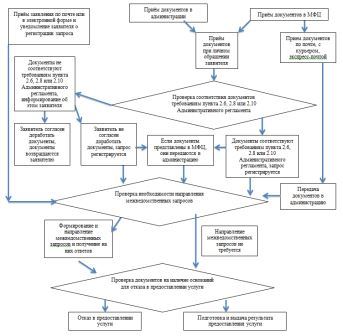 Приложение № 5к Административному регламентуБланк уполномоченного органа______________________________________наименование и почтовый адресполучателя муниципальной услуги(для юридических лиц)______________________________________ФИО, почтовый адрес получателямуниципальной услуги(для физических лиц)Уведомление о регистрации запроса (заявления),  направленного по почте (в электронной форме)«___» ___________ 20__г. Ваше  заявление (уведомление) о предоставлении муниципальной услуги в виде выдачи разрешения на строительство (выдачи разрешения на строительство взамен ранее выданного разрешения на строительство, которое было погашено, продлении срока действия разрешения на строительство, внесении изменений в разрешение на строительство),  направленное  Вами  в  наш  адрес  по почте (в  электронной  форме), принято«____» ______________ 20__ г. и зарегистрировано № ________.Специалист _______________________Руководитель администрации                   ____________ ____________________________________(уполномоченное лицо)                                      (подпись)                          (фамилия, инициалы)				М.П.Приложение № 6к Административному регламентуРАСПИСКАо приеме документов, необходимых для предоставления муниципальной услугиДана________________________________________________________________________________________________________________________(наименование – для заявителя – юридического лица,фамилия, имя, отчество (если имеется) – для заявителя – физического лица)в  том,  что  от  него (нее) «___» ____________ 20___ г. получены следующиедокументы:№ п/п	Наименование документа	Количество листов1		2		3		4		5		6		Итого предоставленных документов: ________Документы  зарегистрированы под № ____ от «___» _______ 20___ г._______________________________________________                     ________________(должность, инициалы, фамилия                                                                                (подпись)должностного лица, принявшего документы)«___» _____________ 20___ г.Приложение № 7к Административному регламентуБланк уполномоченного органаГосударственная инспекция строительного надзора Самарской области,___________________________________________(указывается название органа регистрации прав)УВЕДОМЛЕНИЕНастоящим уведомляем Вас о том, что _____________________________________________________________________________________________________________________________ (наименование администрации в творительном падеже)«___» ___________ 20__ г. была предоставлена муниципальная услуга_____________________________________________________________________________________________________________________________ (наименование – для заявителя – юридического лица, фамилия, имя, отчество (если имеется) – для заявителя – физического лица в дательном падеже, _____________________________________________________________________________________________________________________________для юридического лица указывается ИНН, ОГРН, юридический и почтовый адреса, для физического лица – адрес регистрации по месту жительства)в виде выдачи разрешения на строительство (выдачи разрешения на строительство взамен ранее выданного разрешения на строительство, которое было погашено, продлении срока действия разрешения на строительство, внесении изменений в разрешение на строительство) для строительства (реконструкции) объекта капитального строительства (объекта индивидуального жилищного строительства), осуществляемого на земельном  участке,  находящемся по адресу:_____________________________________________________________________________________________________________________________(город, район, улица, номер участка, кадастровый номер)Специалист _______________________Руководитель администрации                   ____________ ___________________________________(уполномоченное лицо)                                     (подпись)                          (фамилия, инициалы)				М.П.Приложение № 8к Административному регламентуБланк уполномоченного органа______________________________________наименование и почтовый адресполучателя муниципальной услуги(для юридических лиц)______________________________________ФИО, почтовый адрес получателямуниципальной услуги(для физических лиц)УВЕДОМЛЕНИЕоб отказе в предоставлении муниципальной услугиВам, ________________________________________________________________________________________________________________________,(наименование – для заявителя – юридического лица,фамилия, имя, отчество (если имеется) – для заявителя – физического лица)отказано в предоставлении муниципальной услуги (указывается вид подуслуги за которой обратился заявитель: в выдаче разрешения на строительство, продлении срока действия разрешения на строительство, внесении изменений в разрешение на строительство объекта капитального строительства) по следующему основанию (основаниям):_____________________________________________________________________________________________________________________________(основание или основания отказа в предоставлении муниципальной услуги)Руководитель администрации                   ____________ _______________________________(уполномоченное лицо)                                    (подпись)                    (фамилия, инициалы)				М.П.Приложение № 9к Административному регламентуФорма регистра разрешений на строительствоАДМИНИСТРАЦИЯМУНИЦИПАЛЬНОГО РАЙОНА СЕРГИЕВСКИЙСАМАРСКОЙ ОБЛАСТИПОСТАНОВЛЕНИЕ25 июня  2019г.                                                                                                                                                                                                                   №837Об утверждении Административного регламента предоставления администрацией муниципального района Сергиевский Самарской области муниципальной услуги «Выдача разрешений на ввод объектов капитального строительства в эксплуатацию при осуществлении строительства, реконструкции объектов капитального строительства, в отношении проектной документации которых экспертиза не проводится в соответствии с Градостроительным кодексом Российской Федерации, на территории муниципального района Сергиевский» в новой редакцииВ целях обеспечения принципа открытости и общедоступности информации о предоставлении муниципальных услуг населению и приведении нормативных правовых актов органов местного самоуправления муниципального района Сергиевский в соответствие с действующим законодательством Администрация муниципального района Сергиевский, руководствуясь Федеральным законом от 06.10.2003 г. № 131-ФЗ «Об общих принципах организации местного самоуправления в Российской Федерации», Федеральным законом от 27.07.2010 г. № 210-ФЗ «Об организации предоставления государственных и муниципальных услуг», Постановлением Главы администрации муниципального района Сергиевский от 19.05.2014 г. № 590 «Об утверждении Реестра муниципальных услуг муниципального района Сергиевский»ПОСТАНОВЛЯЕТ:1. Утвердить Административный регламент предоставления администрацией муниципального района Сергиевский Самарской области муниципальной услуги «Выдача разрешений на ввод объектов капитального строительства в эксплуатацию при осуществлении строительства, реконструкции объектов капитального строительства, в отношении проектной документации которых экспертиза не проводится в соответствии с Градостроительным кодексом Российской Федерации, на территории муниципального района Сергиевский» в новой редакции (Приложение № 1 к настоящему Постановлению).2. Признать утратившими силу Постановления администрации муниципального района Сергиевский Самарской области:1)  № 433 от 27.04.2017 г. «Об утверждении Административного регламента предоставления администрацией муниципального района Сергиевский муниципальной услуги «Выдача разрешений на ввод объектов капитального строительства в эксплуатацию при осуществлении строительства, реконструкции объектов капитального строительства, в отношении проектной документации которых экспертиза не проводится в соответствии с Градостроительным кодексом Российской Федерации, на территории муниципального района Сергиевский»;2) № 955 от 08.08.2017 г. «О внесении изменений в Приложение № 1 к Постановлению администрации муниципального района Сергиевский № 433 от 27.04.2017 года «Об утверждении административного регламента предоставления администрацией муниципального района Сергиевский муниципальной услуги «Выдача разрешений на ввод объектов капитального строительства в эксплуатацию при осуществлении строительства, реконструкции объектов капитального строительства, в отношении проектной документации которых экспертиза не проводится в соответствии с Градостроительным кодексом Российской Федерации, на территории муниципального района Сергиевский»;3) № 1561 от 24.12.2018 г. «О внесении изменений в Приложение № 1 к Постановлению администрации муниципального района Сергиевский № 433 от 27.04.2017 года «Об утверждении административного регламента предоставления администрацией муниципального района Сергиевский муниципальной услуги «Выдача разрешений на ввод объектов капитального строительства в эксплуатацию при осуществлении строительства, реконструкции объектов капитального строительства, в отношении проектной документации которых экспертиза не проводится в соответствии с Градостроительным кодексом Российской Федерации, на территории муниципального района Сергиевский»;4) № 161 от 05.02.2019 г. «О внесении изменений в Приложение № 1 к Постановлению администрации муниципального района Сергиевский № 433  от 27.04.2017 года «Об утверждении административного регламента предоставления администрацией муниципального района Сергиевский муниципальной услуги «Выдача разрешений на ввод объектов капитального строительства в эксплуатацию при осуществлении строительства, реконструкции объектов капитального строительства, в отношении проектной документации которых экспертиза не проводится в соответствии с Градостроительным кодексом Российской Федерации, на территории муниципального района Сергиевский».3. Муниципальному казенному учреждению «Управление заказчика-застройщика, архитектуры и градостроительства» муниципального района Сергиевский Самарской области руководствоваться в работе настоящим постановлением.4.	Опубликовать настоящее постановление в газете «Сергиевский вестник».5.	Настоящее постановление вступает в силу со дня его официального опубликования.6.	Контроль за выполнением настоящего постановления возложить на Руководителя муниципального казенного учреждения «Управления заказчика-застройщика, архитектуры и градостроительства»  муниципального  района Сергиевский  Самарской области      Астапову Е.А.Глава муниципального района СергиевскийСамарской областиА.А. ВеселовПриложение №1к постановлению администрациимуниципального района Сергиевский№837 от  «25» июня 2019г.Административный регламентпредоставления администрацией муниципального района Сергиевский муниципальной услуги «Выдача разрешений на ввод объектов капитального строительства в эксплуатацию при осуществлении строительства, реконструкции объектов капитального строительства» (в редакции постановлений администрации муниципального района Сергиевский Самарской области № 955 от 08.08.2017 г., № 1561 от 24.12.2018 г., № 161 от 05.02.2019 г.)1.	Общие положения1.1. Административный регламент предоставления администрацией муниципального района Сергиевский муниципальной услуги «Выдача разрешений на ввод объектов капитального строительства в эксплуатацию при осуществлении строительства, реконструкции объектов капитального строительства» (далее – Административный регламент) разработан в целях повышения качества предоставления муниципальной услуги по выдаче разрешений на ввод объектов капитального строительства в эксплуатацию при осуществлении строительства, реконструкции объектов капитального строительства (далее – муниципальная услуга) и определяет сроки и последовательность действий (административных процедур) при предоставлении муниципальной услуги.1.2. Предоставление муниципальной услуги по выдаче разрешения на ввод объекта капитального строительства в эксплуатацию при осуществлении строительства, реконструкции объектов капитального строительства в соответствии с настоящим Административным регламентом осуществляется применительно к объектам капитального строительства (далее – объект капитального строительства), при условии, что в соответствии с Градостроительным кодексом Российской Федерации разрешение на строительство соответствующего объекта капитального строительства было предоставлено администрацией.Предоставление муниципальной услуги по выдаче разрешения на ввод объекта капитального строительства в эксплуатацию при осуществлении строительства, реконструкции объекта капитального строительства осуществляется также администрацией в случае, если разрешение на строительство соответствующего объекта капитального строительства было выдано администрацией и при этом строительство или реконструкция были осуществлены не в отношении вводимого в эксплуатацию объекта капитального строительства, расположенного на территориях двух и более поселений.1.3. Получателями муниципальной услуги являются юридические лица независимо от их организационно-правовых форм, индивидуальные предприниматели и иные физические лица, выполнившие строительство, реконструкцию объектов капитального строительства в полном объеме в соответствии с разрешениями на строительство объектов капитального строительства.Заявителями и лицами, выступающими от имени заявителей – юридических и физических лиц в ходе предоставления муниципальной услуги, являются руководитель юридического лица, уполномоченное должностное лицо или уполномоченный представитель юридического лица, физическое лицо или его уполномоченный представитель (далее – заявители).1.4. Порядок информирования о правилах предоставления муниципальной услуги.Информирование о правилах предоставления муниципальной услуги осуществляют администрация, многофункциональные центры предоставления государственных и муниципальных услуг (МФЦ), муниципальное казенное учреждение «Управление заказчика-застройщика, архитектуры и градостроительства» муниципального района Сергиевский.1.4.1. Местонахождение администрации: 446540, Самарская область, Сергиевский район, с. Сергиевск, ул. Ленина, 22.График работы администрации (время местное):Понедельник-четверг – с 8.00 до 17.00Пятница – с 8.00 до 16.00Предпраздничные дни – с 8.00 до 16.00Суббота, воскресенье – выходные дниПерерыв на обед – с 12.00 до 13.00Справочные телефоны администрации: 8(84655) 2-18-05 (приемная Главы администрации), факс 8(84655) 2-11-72.Адрес электронной почты администрации: adm2@samtel.ru.1.4.2.  Местонахождение муниципального казенного учреждения «Управление заказчика-застройщика, архитектуры и градостроительства» муниципального района Сергиевский: 446540, Самарская область, Сергиевский район, с. Сергиевск, ул. Ленина, 15А.График работы (время местное):Понедельник-четверг – с 8.00 до 17.00Пятница – с 8.00 до 16.00Предпраздничные дни – с 8.00 до 16.00Суббота, воскресенье – выходные дниПерерыв на обед – с 12.00 до 13.00Справочные телефоны: 8(84655) 2-16-40, 2-11-43.Адрес электронной почты: uzzadm@yandex.ru.1.4.3. Местонахождение МФЦ: 446540, Самарская область, Сергиевский район, с. Сергиевск, ул. Ленина, 15А.График работы МФЦ (время местное):Понедельник, вторник, среда – с 9.00 до 18.00Четверг – с 10.00 до 20.00Пятница – с 9.00 до 17.00Суббота – с 9.00 до 13.00Воскресенье – выходной день.Справочные телефоны МФЦ: 8(84655) 2-22-82, 2-21-23, 2-11-89.Адрес электронной почты МФЦ: www.mfc63.rf.1.4.4. Информация о местонахождении, графике работы и справочных телефонах администрации, а также о порядке предоставления муниципальной услуги и перечне документов, необходимых для ее получения, размещается:на официальном интернет-сайте администрации муниципального района Сергиевский: www.sergievsk.ru.в федеральной государственной информационной системе «Единый портал государственных и муниципальных услуг (функций)» (далее – Единый портал государственных и муниципальных услуг) (http://www.gosuslugi.ru),в региональной системе Единого портала государственных и муниципальных услуг «Портал государственных и муниципальных услуг Самарской области» (далее – Портал государственных и муниципальных услуг Самарской области) - http://www.pgu.samregion.ru и http://www.uslugi.samregion.ru;на информационных стендах в помещении приема заявлений в администрации, МФЦ;по указанным в предыдущем пункте номерам телефонов администрации, Муниципального казенного учреждения «Управления заказчика-застройщика, архитектуры и градостроительства» муниципального района Сергиевский, МФЦ.Информация о местах нахождения и графике работы МФЦ, находящихся на территории Самарской области, адресах электронной почты и официальных сайтов МФЦ приведена в сети Интернет по адресу: www.mfc63.rf.1.4.5. Информирование о правилах предоставления муниципальной услуги могут проводиться в следующих формах:индивидуальное личное консультирование;индивидуальное консультирование по почте (по электронной почте);индивидуальное консультирование по телефону;публичное письменное информирование;публичное устное информирование.1.4.6. Индивидуальное личное консультирование.Время ожидания лица, заинтересованного в получении консультации при индивидуальном личном консультировании, не может превышать 15 минут.Индивидуальное личное консультирование одного лица должностным лицом администрации не может превышать 20 минут.В случае, если для подготовки ответа требуется время, превышающее 20 минут, должностное лицо администрации, осуществляющее индивидуальное личное консультирование, может предложить лицу, обратившемуся за консультацией, обратиться за необходимой информацией в письменном виде либо назначить другое удобное для обратившегося за консультацией лица время для индивидуального личного консультирования.1.4.7. Индивидуальное консультирование по почте (по электронной почте).При индивидуальном консультировании по почте (по электронной почте) ответ на обращение лица, заинтересованного в получении консультации, направляется либо по почте, либо по электронной почте на указанный адрес (адрес электронной почты) обратившегося за консультацией лица в десятидневный срок со дня регистрации обращения.1.4.8. Индивидуальное консультирование по телефону.Ответ на телефонный звонок должен начинаться с информации о наименовании органа, в который позвонил гражданин, фамилии, имени, отчестве (последнее – при наличии) и должности должностного лица администрации, осуществляющего индивидуальное консультирование по телефону.Время разговора не должно превышать 10 минут.В том случае, если должностное лицо администрации, осуществляющее консультирование по телефону, не может ответить на вопрос, связанный с предоставлением муниципальной услуги, по существу, оно обязано проинформировать позвонившее лицо об организациях, которые располагают необходимыми сведениями.1.4.9. Публичное письменное информирование.Публичное письменное информирование осуществляется путем размещения информационных материалов на стендах в местах предоставления муниципальной услуги, публикации информационных материалов в средствах массовой информации, размещения информационных материалов на официальном сайте администрации и на Едином портале государственных и муниципальных услуг и Портале государственных и муниципальных услуг Самарской области.1.4.10. Публичное устное информирование.Публичное устное информирование осуществляется уполномоченным должностным лицом администрации с привлечением средств массовой информации.1.4.11. Должностные лица, участвующие в предоставлении муниципальной услуги, при ответе на обращения граждан и организаций обязаны:уважительно относиться к лицам, обратившимся за консультацией. Во время личного консультирования и консультирования по телефону необходимо произносить слова четко, избегать параллельных разговоров с окружающими людьми и не прерывать разговор по причине поступления звонка на другой аппарат. В конце личного консультирования и консультирования по телефону должностное лицо, осуществляющее консультирование, должно кратко подвести итоги и перечислить меры, которые надо принять (кто именно, когда и что должен сделать) в целях предоставления муниципальной услуги;давать в простой, доступной форме ответы на письменные обращения при осуществлении консультирования по почте (по электронной почте), содержащие ответы на поставленные вопросы, должность, фамилию и инициалы должностного лица, подписавшего ответ, номер телефона и фамилию исполнителя (должностного лица, подготовившего ответ).Должностное лицо не вправе осуществлять консультирование обратившихся за консультацией лиц, выходящее за рамки информирования о стандартных процедурах и условиях предоставления муниципальной услуги и влияющее прямо или косвенно на индивидуальные решения обратившихся за консультацией лиц.1.4.12. На стендах в местах предоставления муниципальной услуги размещаются следующие информационные материалы:исчерпывающая информация о порядке предоставления муниципальной услуги (в том числе блок-схема, наглядно отображающая алгоритм прохождения административных процедур);извлечения из текста настоящего Административного регламента и приложения к нему;исчерпывающий перечень органов государственной власти, органов местного самоуправления, участвующих в предоставлении муниципальной услуги, с указанием предоставляемых ими документов;последовательность обращения в органы государственной власти, органы местного самоуправления, участвующие в предоставлении муниципальной услуги;месторасположение, график (режим) работы, номера телефонов, адреса официальных сайтов в сети Интернет и электронной почты органов, в которых заинтересованные лица могут получить документы, необходимые для предоставления муниципальной услуги;схема размещения должностных лиц администрации и режим приема ими лиц, заинтересованных в получении консультации, заявителей; номера кабинетов, фамилии, имена, отчества (последние – при наличии) и должности соответствующих должностных лиц;извлечения из нормативных правовых актов по наиболее часто задаваемым вопросам;перечень документов, представляемых заявителем, и требования, предъявляемые к этим документам;формы документов для заполнения, образцы заполнения документов;перечень оснований для отказа в предоставлении муниципальной услуги;порядок обжалования решения, действий или бездействия должностных лиц, участвующих в предоставлении муниципальной услуги.Тексты перечисленных информационных материалов печатаются удобным для чтения шрифтом (размер не менее 14), без исправлений, наиболее важные места выделяются полужирным шрифтом.1.4.13. На официальном сайте администрации в сети Интернет размещаются следующие информационные материалы:полное наименование и полный почтовый адрес администрации;справочные телефоны, по которым можно получить консультацию о правилах предоставления муниципальной услуги;адрес электронной почты администрации;полный текст настоящего Административного регламента с приложениями к нему;информационные материалы, содержащиеся на стендах в местах предоставления муниципальной услуги.1.4.14. На Едином портале государственных и муниципальных услуг и Портале государственных и муниципальных услуг Самарской области размещается информация:полное наименование и полный почтовый адрес администрации;справочные телефоны, по которым можно получить консультацию по порядку предоставления муниципальной услуги;адрес электронной почты администрации;порядок получения информации заинтересованными лицами по вопросам предоставления муниципальной услуги, сведений о результате предоставления муниципальной услуги.1.4.15. В залах обслуживания МФЦ устанавливаются интернет-киоски, содержащие справочно-информационные и поисковые системы для самостоятельного использования посетителями с целью получения установленной информации и справок. Правила работы с ними, а также фамилия, имя, отчество должностного лица, ответственного за работу интернет-киоска, размещаются на информационном стенде в непосредственной близости от места расположения интернет-киоска.II.	Стандарт предоставления муниципальной услуги2.1. Наименование муниципальной услуги: «Выдача разрешений на ввод объектов капитального строительства в эксплуатацию при осуществлении строительства, реконструкции объектов капитального строительства».2.2. Наименование органа (организации), предоставляющего муниципальную услугу – администрация муниципального района Сергиевский.Предоставление муниципальной услуги осуществляется в МФЦ в части приема документов, необходимых для предоставления муниципальной услуги, доставки документов в администрацию.Муниципальное казенное учреждение «Управление заказчика-застройщика, архитектуры и градостроительства» муниципального района Сергиевский является ответственным за предоставление муниципальной услуги.При предоставлении муниципальной услуги осуществляется взаимодействие с:федеральным органом исполнительной власти, уполномоченным Правительством Российской Федерации на осуществление государственного кадастрового учета, государственной регистрации прав, ведение Единого государственного реестра недвижимости и предоставление сведений, содержащихся в Едином государственном реестре недвижимости (далее – орган регистрации прав);Управлением Федеральной службы по надзору в сфере природопользования по Самарской области (далее – Росприроднадзор);Администрацией муниципального района Сергиевский.2.3. Результатом предоставления муниципальной услуги являются:оформление разрешения на ввод объекта капитального строительства в эксплуатацию;отказ в выдаче разрешения на ввод объекта капитального строительства в эксплуатацию.2.4. Муниципальная услуга предоставляется в срок, не превышающий 7 дней со дня поступления заявления о выдаче разрешения на ввод объекта капитального строительства в эксплуатацию.2.5. Правовыми основаниями для предоставления муниципальной услуги являются:Земельный кодекс Российской Федерации от 25.10.2001 № 136-ФЗ;Градостроительный кодекс Российской Федерации от 29.12.2004         № 190-ФЗ;Федеральный закон от 06.10.2003 № 131-ФЗ «Об общих принципах организации местного самоуправления в Российской Федерации»;Федеральный закон от 27.07.2010 № 210-ФЗ «Об организации предоставления государственных и муниципальных услуг»;Федеральный закон от 25.06.2002 № 73-ФЗ «Об объектах культурного наследия (памятниках истории и культуры) народов Российской Федерации»;приказ Министерства строительства и жилищно-коммунального хозяйства Российской Федерации от 19.02.2015 № 117/пр «Об утверждении формы разрешения на строительство и формы разрешения на ввод объекта в эксплуатацию»;Закон Самарской области от 03.10.2014 № 89-ГД «О предоставлении в Самарской области государственных и муниципальных услуг по экстерриториальному принципу»;Закон Самарской области от 12.07.2006 № 90-ГД «О градостроительной деятельности на территории Самарской области»;Закон Самарской области от 11.03.2005 № 94-ГД «О земле»;Соглашение о делегировании осуществления полномочий сельских и городского поселений на уровень муниципального района;настоящий Административный регламент.С текстами федеральных законов, указов и распоряжений Президента Российской Федерации можно ознакомиться на Официальном интернет-портале правовой информации (www.pravo.gov.ru). На Официальном интернет-портале правовой информации могут быть размещены (опубликованы) правовые акты Правительства Российской Федерации, других государственных органов исполнительной власти Российской Федерации, законы и иные правовые акты Самарской области.2.6. Для получения муниципальной услуги заявитель самостоятельно представляет в администрацию или в МФЦ следующие документы:1) заявление о выдаче разрешения на ввод объекта капитального строительства в эксплуатацию (далее – заявление) по форме согласно Приложению № 1 к настоящему Административному регламенту;2) правоустанавливающие документы на земельный участок, если указанные документы (их копии или сведения, содержащиеся в них) отсутствуют в Едином государственном реестре недвижимости, в том числе соглашение об установлении сервитута, решение об установлении публичного сервитута;соглашение об установлении сервитута, решение об установлении публичного сервитута;3) акт приемки объекта капитального строительства (в случае осуществления строительства, реконструкции на основании договора строительного подряда);4) акт, подтверждающий соответствие параметров построенного, реконструированного объекта капитального строительства проектной документации, в том числе требованиям энергетической эффективности и требованиям оснащенности объекта капитального строительства приборами учета используемых энергетических ресурсов, и подписанный лицом, осуществляющим строительство (лицом, осуществляющим строительство, и застройщиком или техническим заказчиком в случае осуществления строительства, реконструкции на основании договора строительного подряда, а также лицом, осуществляющим строительный контроль, в случае осуществления строительного контроля на основании договора);5) документы, подтверждающие соответствие построенного, реконструированного объекта капитального строительства техническим условиям и подписанные представителями организаций, осуществляющих эксплуатацию сетей инженерно-технического обеспечения (при их наличии);6) схема, отображающая расположение построенного, реконструированного объекта капитального строительства, расположение сетей инженерно-технического обеспечения в границах земельного участка и планировочную организацию земельного участка и подписанная лицом, осуществляющим строительство (лицом, осуществляющим строительство, и застройщиком или техническим заказчиком в случае осуществления строительства, реконструкции на основании договора строительного подряда), за исключением случаев строительства, реконструкции линейного объекта;7) документ, подтверждающий заключение договора обязательного страхования гражданской ответственности владельца опасного объекта за причинение вреда в результате аварии на опасном объекте в соответствии с законодательством Российской Федерации об обязательном страховании гражданской ответственности владельца опасного объекта за причинение вреда в результате аварии на опасном объекте;8) акт приемки выполненных работ по сохранению объекта культурного наследия, утвержденный органом охраны объектов культурного наследия, определенным Федеральным законом от 25.06.2002 № 73-ФЗ «Об объектах культурного наследия (памятниках истории и культуры) народов Российской Федерации», при проведении реставрации, консервации, ремонта этого объекта и его приспособления для современного использования.В случае невыполнения застройщиком требования, предусмотренного частью 18 статьи 51 Градостроительного кодекса Российской Федерации, о представлении в орган, выдавший разрешение на строительство:- сведений о площади, о высоте и количестве этажей планируемого объекта капитального строительства, о сетях инженерно-технического обеспечения,- одного экземпляра копии результатов инженерных изысканий и по одному экземпляру копий разделов проектной документации, предусмотренных пунктами 2, 8 - 10 и 11.1 части 12 статьи 48 Градостроительного кодекса Российской Федерации,- а в случае строительства или реконструкции объекта капитального строительства в границах территории исторического поселения также раздела «архитектурные решения» проектной документации объекта капитального строительства (за исключением случая, если строительство или реконструкция объекта капитального строительства осуществлялись в соответствии с типовым архитектурным решением объекта капитального строительства),- вместе с документами, предусмотренными подпунктами 1 – 8 настоящего пункта, должны быть также представлены указанные сведения.2.6.1. При предоставлении муниципальной услуги уполномоченный орган, МФЦ не вправе требовать от заявителя:1) представления документов и информации или осуществления действий, представление или осуществление которых не предусмотрено нормативными правовыми актами, регулирующими отношения, возникающие в связи с предоставлением муниципальной услуги;2) представления документов и информации, в том числе подтверждающих внесение заявителем платы за предоставление муниципальной услуги, которые находятся в распоряжении органов, предоставляющих муниципальные услуги, иных государственных органов, органов местного самоуправления либо подведомственных государственным органам или органам местного самоуправления организаций, участвующих в предоставлении государственных и муниципальных услуг, в соответствии с нормативными правовыми актами Российской Федерации, нормативными правовыми актами Самарской области, муниципальными правовыми актами, за исключением документов, включенных в определенный частью 6 статьи 7  Федерального закона от 27.07.2010 № 210-ФЗ «Об организации предоставления государственных и муниципальных услуг» (далее – Федеральный закон) перечень документов. Заявитель вправе представить указанные документы и информацию в органы, предоставляющие муниципальные услуги, по собственной инициативе;3) осуществления действий, в том числе согласований, необходимых для получения муниципальной услуги и связанных с обращением в иные государственные органы, органы местного самоуправления, организации, за исключением получения услуг и получения документов и информации, предоставляемых в результате предоставления таких услуг, включенных в перечни, указанные в части 1 статьи 9 Федерального закона;4) представления документов и информации, отсутствие и (или) недостоверность которых не указывались при первоначальном отказе в приеме документов, необходимых для предоставления муниципальной услуги, либо в предоставлении муниципальной услуги, за исключением следующих случаев:а) изменение требований нормативных правовых актов, касающихся предоставления муниципальной услуги, после первоначальной подачи заявления о предоставлении муниципальной услуги;б) наличие ошибок в заявлении о предоставлении муниципальной услуги и документах, поданных заявителем после первоначального отказа в приеме документов, необходимых для предоставления муниципальной услуги, либо в предоставлении муниципальной услуги и не включенных в представленный ранее комплект документов;в) истечение срока действия документов или изменение информации после первоначального отказа в приеме документов, необходимых для предоставления муниципальной услуги, либо в предоставлении муниципальной услуги;г) выявление документально подтвержденного факта (признаков) ошибочного или противоправного действия (бездействия) должностного лица органа, предоставляющего муниципальную услугу, муниципального служащего, работника МФЦ, работника организации, предусмотренной частью 1.1 статьи 16 Федерального закона, при первоначальном отказе в приеме документов, необходимых для предоставления муниципальной услуги, либо в предоставлении муниципальной услуги, о чем в письменном виде за подписью руководителя органа, предоставляющего муниципальную услугу, руководителя МФЦ при первоначальном отказе в приеме документов, необходимых для предоставления муниципальной услуги, либо руководителя организации, предусмотренной частью 1.1 статьи 16 Федерального закона, уведомляется заявитель, а также приносятся извинения за доставленные неудобства.2.7. Документами и информацией, необходимыми в соответствии с нормативными правовыми актами для предоставления муниципальной услуги, которые находятся в распоряжении иных органов и организаций и запрашиваются администрацией в органах (организациях), в распоряжении которых они находятся, если заявитель не представил такие документы и информацию самостоятельно, являются:1) правоустанавливающие документы на земельный участок, если указанные документы (их копии или сведения, содержащиеся в них) имеются в Едином государственном реестре недвижимости;2) градостроительный план земельного участка, представленный для получения разрешения на строительство, или в случае строительства, реконструкции линейного объекта проект планировки территории и проект межевания территории (за исключением случаев, при которых для строительства, реконструкции линейного объекта не требуется подготовка документации по планировке территории);3) разрешение на строительство объекта капитального строительства, в отношении которого подано заявление о вводе его в эксплуатацию;4) заключение федерального государственного экологического надзора (в случаях, предусмотренных частью 7 статьи 54 Градостроительного кодекса Российской Федерации);5) технический план объекта капитального строительства, подготовленный в соответствии с требованиями Федерального закона «О государственной регистрации недвижимости».В случае если данные документы Заявителем не представлены, орган, предоставляющий муниципальную услугу, самостоятельно запрашивает документы (их копии или содержащиеся в них сведения), подлежащие представлению, в рамках межведомственного информационного взаимодействия, в органах государственной власти, органах местного самоуправления либо подведомственных органам государственной власти или органам местного самоуправления организациях, в распоряжении которых находятся данные документы (их копии или содержащиеся в них сведения), в соответствии с нормативными правовыми актами Российской Федерации, нормативными правовыми актами субъектов Российской Федерации, муниципальными правовыми актами.2.8. Основания для отказа в приеме документов, необходимых для предоставления муниципальной услуги, отсутствуют.2.9. Основаниями для отказа в предоставлении муниципальной услуги являются:1) подача заявления от имени заявителя не уполномоченным лицом;2) непредставление или представление неполного комплекта документов заявителем, предусмотренных в пункте 2.6 настоящего административного регламента, обязанность по представлению которых возложена на Заявителя;3) предоставление заявителем недостоверных сведений  - в заявлении и прилагаемых документах имеются недостоверные и (или) противоречивые сведения, подчистки, приписки, зачеркнутые слова (цифры), повреждения, не позволяющие однозначно истолковать их содержание, не поддающиеся прочтению;4) обращение заявителя за муниципальной услугой, предоставление которой не осуществляется администрацией в соответствии с пунктом 1.2 настоящего Административного регламента;5) представление заявителем неполного комплекта документов, предусмотренного пунктом 2.6 настоящего Административного регламента;6) несоответствие объекта капитального строительства требованиям к строительству, реконструкции объекта капитального строительства, установленным на дату выдачи представленного для получения разрешения на строительство градостроительного плана земельного участка, или в случае строительства, реконструкции, капитального ремонта линейного объекта требованиям проекта планировки территории и проекта межевания территории (за исключением случаев, при которых для строительства, реконструкции линейного объекта не требуется подготовка документации по планировке территории), требованиям, установленным проектом планировки территории, в случае выдачи разрешения на ввод в эксплуатацию линейного объекта, для размещения которого не требуется образование земельного участка;7) несоответствие объекта капитального строительства требованиям, установленным в разрешении на строительство;8) несоответствие параметров построенного, реконструированного объекта капитального строительства проектной документации;9) несоответствие объекта капитального строительства разрешенному использованию земельного участка и (или) ограничениям, установленным в соответствии с земельным и иным законодательством Российской Федерации на дату выдачи разрешения на ввод в эксплуатацию, за исключением случаев, если указанные ограничения предусмотрены решением об установлении  или изменении зоны с особыми условиями использования территории, принятым в случаях, предусмотренных пунктом 9 части 7 статьи 51 Градостроительного Кодекса РФ, и строящийся, реконструируемый объект капитального строительства, в связи с размещением которого установлены или изменена зона с особыми условиями использования территории, не введен в эксплуатацию.2.10. Услуги, являющиеся необходимыми и обязательными для предоставления муниципальной услуги, отсутствуют.2.11. Предоставление муниципальной услуги осуществляется бесплатно.2.12. Максимальный срок ожидания в очереди при подаче документов, а также при получении результата предоставления муниципальной услуги составляет не более 15 минут.2.13. Регистрация запроса (заявления) о предоставлении муниципальной услуги, поступившего в письменной форме на личном приёме заявителя или по почте, в электронной форме осуществляется в день его поступления в администрацию.При поступлении в администрацию запроса (заявления) о предоставлении муниципальной услуги в письменной форме в нерабочий или праздничный день, регистрация заявления осуществляется в первый рабочий день, следующий за нерабочим или праздничным днем.2.14. Месторасположение  помещения, в котором предоставляется муниципальная услуга, должно определяться с учетом пешеходной доступности от остановок общественного транспорта. Помещения, в которых предоставляется муниципальная услуга, для удобства заявителей размещаются на нижних, предпочтительнее на первых этажах здания.Приём заявителей осуществляется в специально выделенных для этих целей помещениях (присутственных местах). Присутственные места размещаются в здании уполномоченном органе и включают места для информирования, ожидания и приема заявителей, места для заполнения запросов (заявлений).Присутственные места в уполномоченном органе оборудуются:противопожарной системой и средствами пожаротушения;системой оповещения о возникновении чрезвычайной ситуации;системой охраны.Вход и выход из помещений оборудуются соответствующими указателями с автономными источниками бесперебойного питания.Места ожидания должны соответствовать комфортным условиям для заявителей и оптимальным условиям работы должностных лиц. Места ожидания в очереди на предоставление или получение документов оборудуются стульями, кресельными секциями, скамьями (банкетками). Количество мест ожидания определяется исходя из фактической нагрузки и возможностей для их размещения в здании, но не может составлять менее 10 мест. В местах ожидания организуется предварительная дистанционная запись заинтересованных лиц на приём по вопросам предоставления муниципальной услуги по телефону.Места для заполнения запросов (заявлений) оборудуются стульями, столами (стойками) и обеспечиваются образцами заполнения документов, информацией о перечне документов, необходимых для предоставления муниципальной услуги, бланками запросов (заявлений) и канцелярскими принадлежностями.Места информирования, предназначенные для ознакомления заявителей с информационными материалами о предоставлении муниципальной услуги, оборудуются информационными стендами, на которых размещается информация, указанная в пункте 1.4.11 настоящего Административного регламента.Входы в помещения оборудуются пандусами, расширенными проходами, позволяющими обеспечить беспрепятственный доступ инвалидов, включая инвалидов, использующих кресла-коляски. Центральный вход в помещения оборудуется информационной табличкой (вывеской), содержащей соответствующее наименование, с использованием укрупненного шрифта и плоско-точечного шрифта Брайля.При технической невозможности обеспечения доступности помещения (здания), в котором предоставляется муниципальная услуга, для инвалидов по согласованию с общественной организацией инвалидов, на подготовленного сотрудника уполномоченного органа по предоставлению муниципальной услуги, административно-распорядительным актом возлагается обязанность по предоставлению муниципальной услуги по месту жительства инвалида или в дистанционном режиме.Для инвалидов по зрению обеспечивается дублирование необходимой для ознакомления звуковой и зрительной информации, а также надписей, знаков и иной текстовой и графической информации знаками, выполненными укрупненным шрифтом и рельефно-точечным шрифтом Брайля, допуск сурдопереводчика и тифлосурдопереводчика. Для инвалидов по слуху обеспечивается дублирование необходимой для ознакомления звуковой информации текстовой и графической информацией (бегущей строкой).На стоянке должны быть предусмотрены не менее 10 процентов мест (но не менее 1 места) для бесплатной парковки транспортных средств, управляемых инвалидами, а также перевозящих таких инвалидов и (или) детей-инвалидов. Указанные места для парковки не должны занимать иные транспортные средства.2.15. Показателями доступности и качества предоставления муниципальной услуги являются:- количество взаимодействий заявителя с должностными лицами администрации при предоставлении муниципальной услуги и их продолжительность;- доля случаев предоставления муниципальной услуги с нарушением установленного срока в общем количестве исполненных заявлений о предоставлении муниципальной услуги;- доля жалоб заявителей, поступивших в порядке досудебного обжалования решений, принимаемых в ходе предоставления муниципальной услуги, и действий (бездействий) должностных лиц в общем количестве обращений по вопросам предоставления муниципальной услуги;- доля нарушений исполнения настоящего Административного регламента, иных нормативных правовых актов, выявленных по результатам проведения контрольных мероприятий в соответствии с разделом 4 настоящего Административного регламента, в общем количестве исполненных заявлений о предоставлении муниципальных услуг;- снижение максимального срока ожидания в очереди при подаче запроса (заявления) и получении результата предоставления муниципальной услуги.2.16. Информация о предоставляемой муниципальной услуге, формы запросов (заявлений) могут быть получены с использованием ресурсов в сети Интернет, указанных в пункте 1.4.3 настоящего Административного регламента.2.17. Запрос (заявление) и документы, предусмотренные пунктом 2.6 настоящего Административного регламента, могут быть поданы заявителем в администрацию лично, либо с использованием Единого портала государственных и муниципальных услуг, или Портала государственных и муниципальных услуг Самарской области, или официального сайта администрации либо через должностных лиц МФЦ, с которым (которыми) у администрации заключено соглашение о взаимодействии.Предоставление муниципальной услуги в электронной форме, в том числе подача заявителем заявления и документов или заявления об электронной записи в электронной форме с использованием Единого портала государственных и муниципальных услуг, осуществляется в соответствии с законодательством Российской Федерации и законодательством Самарской области. Состав административных процедур, предоставляемых в электронном виде, а также действий заявителя по получению информации о предоставлении муниципальной услуги в электронном виде определяется в соответствии с содержанием этапов перехода на предоставление муниципальной услуги в электронном виде.Правительством Российской Федерации или Правительством Самарской области могут быть установлены случаи, в которых направление документов для получения муниципальной услуги осуществляется исключительно в электронной форме.2.18. Запросы о предоставлении документов (информации), указанных в пункте 2.7 настоящего Административного регламента, и ответы на них направляются в форме электронного документа с использованием единой системы межведомственного электронного взаимодействия.2.19. Отказ в приеме документов, необходимых для предоставления муниципальной услуги, либо отказ в предоставлении муниципальной услуги не препятствует повторному обращению Заявителя после устранения причины, послужившей основанием для отказа в приеме документов либо в предоставлении муниципальной услуги, указанной в уведомлении об отказе, при этом специалист уполномоченного органа не вправе требовать от Заявителя представления документов и информации, отсутствие и (или) недостоверность которых не указывались при первоначальном отказе в приеме документов, необходимых для предоставления муниципальной услуги, либо в предоставлении муниципальной услуги, за исключением следующих случаев:а) изменение требований нормативных правовых актов, касающихся предоставления муниципальной услуги, после первоначальной подачи заявления о предоставлении муниципальной услуги;б) наличие ошибок в заявлении о предоставлении муниципальной услуги и документах, поданных Заявителем после первоначального отказа в приеме документов, необходимых для предоставления муниципальной услуги, либо в предоставлении муниципальной услуги и не включенных в представленный ранее комплект документов;в) истечение срока действия документов или изменение информации после первоначального отказа в приеме документов, необходимых для предоставления муниципальной услуги, либо в предоставлении муниципальной услуги;г) выявление документально подтвержденного факта (признаков) ошибочного или противоправного действия (бездействия) должностного лица уполномоченного  органа, муниципального служащего, работника МФЦ при первоначальном отказе в приеме документов, необходимых для предоставления муниципальной услуги, либо в предоставлении муниципальной услуги, о чем в письменном виде за подписью руководителя уполномоченного органа, руководителя МФЦ при первоначальном отказе в приеме документов, необходимых для предоставления муниципальной услуги, уведомляется Заявитель, а также приносятся извинения за доставленные неудобства.3. Состав, последовательность и сроки выполнения административных процедур, требования к порядку их выполнения, в том числе особенности выполнения административных процедурв электронной форме3.1. Предоставление муниципальной услуги включает в себя следующие административные процедуры:- приём заявления и иных документов, необходимых для предоставления муниципальной услуги, при личном обращении заявителя;- прием документов при обращении по почте либо в электронной форме;- прием заявления и иных документов, необходимых для предоставления муниципальной услуги, на базе МФЦ;- формирование и направление межведомственных запросов;- принятие решения о предоставлении муниципальной услуги или об отказе в её предоставлении и выдача (направление) заявителю документов.Блок-схема административных процедур приведена в Приложении № 2 к настоящему Административному регламенту.Приём заявления и иных документов, необходимых для предоставления муниципальной услуги, при личном обращении заявителя3.2. Основанием (юридическим фактом) начала выполнения административной процедуры является обращение заявителя за предоставлением муниципальной услуги в администрацию с соответствующим запросом (заявлением) и документами, необходимыми для предоставления муниципальной услуги.3.3. Должностным лицом, осуществляющим административную процедуру, является должностное лицо администрации, уполномоченное на прием запроса (заявления) и документов для предоставления муниципальной услуги (далее – должностное лицо, ответственное за прием запроса и документов).3.4. Должностное лицо, ответственное за прием запроса и документов:1) осуществляет прием запроса (заявления) и документов;2) проверяет комплектность представленных заявителем документов, исходя из требований пункта 2.6 настоящего Административного регламента, и формирует комплект документов, представленных заявителем;3) регистрирует запрос (заявление) в журнале регистрации входящих документов. Под регистрацией в журнале регистрации входящих документов понимается как регистрация запроса на бумажном носителе, так и регистрация запроса в используемой в администрации системе электронного документооборота, обеспечивающей сохранность сведений о регистрации документов. Регистрация в журнале регистрации входящих документов осуществляется последовательно, исходя из времени поступления запросов.3.5. Если при проверке комплектности представленных заявителем документов, исходя из соответственно требований пункта 2.6 настоящего Административного регламента, должностное лицо, ответственное за прием запроса и документов, выявляет, что документы, представленные заявителем для получения муниципальной услуги, не соответствуют установленным настоящим Административным регламентом требованиям, оно уведомляет заявителя о перечне недостающих документов и предлагает повторно обратиться, собрав необходимый пакет документов.В случае отказа заявителя от доработки документов, должностное лицо, ответственное за прием запроса и документов, принимает документы, обращая внимание заявителя, что указанные недостатки будут препятствовать предоставлению муниципальной услуги.При желании заявителя устранить препятствия, прервав подачу документов, должностное лицо, ответственное за прием запроса и документов, возвращает документы заявителю.Максимальный срок выполнения действий, предусмотренных настоящим пунктом, составляет 15 минут.3.6. Максимальный срок выполнения административной процедуры, предусмотренной пунктом 3.4 настоящим Административного регламента, составляет 1 рабочий день.3.7. Критерием принятия решения является наличие запроса (заявления) и (или) документов, которые заявитель должен представить самостоятельно.3.8. Результатом административной процедуры является прием документов, представленных заявителем.Способом фиксации результата административной процедуры является регистрация запроса (заявления) в журнале регистрации входящих документов.Прием документов при обращении по почте либо в электронной форме3.9. Основанием (юридическим фактом) для начала административной процедуры, является поступление в администрацию по почте либо в электронной форме с помощью автоматизированных информационных систем запроса (заявления) о предоставлении муниципальной услуги.При подаче заявления о предоставлении муниципальной услуги в электронном виде через Порталы Заявитель может получить информацию о ходе рассмотрения заявления о предоставлении муниципальной услуги на Порталах.Заявитель может получить результат предоставления муниципальной услуги в электронном виде через Порталы. Для этого в заявлении о предоставлении муниципальной услуги, поданном в электронном виде через Порталы, Заявитель должен указать способ получения результата предоставления муниципальной услуги - в электронном виде через Порталы. В случае если при подаче заявления в электронном виде Заявитель выберет иной способ получения результата предоставления муниципальной услуги - лично или почтовым отправлением, через Порталы Заявителю поступит соответствующее уведомление.3.10. Должностное лицо, ответственное за прием запроса и документов:1) регистрирует поступивший запрос (заявление) в журнале регистрации входящих документов;2) проверяет комплектность представленных заявителем документов, исходя из соответственно требований пункта 2.6 настоящего Административного регламента, и формирует комплект документов, представленных заявителем;3) уведомляет заявителя по телефону либо подготавливает, подписывает и направляет заявителю по почте на бумажном носителе либо в электронной форме (при наличии электронного адреса) уведомление о регистрации запроса (заявления) о предоставлении муниципальной услуги по форме согласно Приложению № 3 к настоящему Административному регламенту. Второй экземпляр уведомления на бумажном носителе хранится в администрации.3.11. Максимальный срок административной процедуры не может превышать 1 рабочий день.3.12. Критерием принятия решения является наличие запроса (заявления) и (или) документов, представленных по почте, либо в электронной форме.3.13. Результатом административной процедуры является прием документов, представленных заявителем.Способом фиксации результата административной процедуры является регистрация запроса (заявления) в журнале регистрации входящих документов, уведомление заявителя.Прием заявления и иных документов, необходимых для предоставления муниципальной услуги, на базе МФЦ3.14. Основанием (юридическим фактом) для приема документов на базе МФЦ, является обращение заявителя с запросом (заявлением) и (или) документами, необходимыми для предоставления муниципальной услуги, в МФЦ.3.15. Сотрудник МФЦ, ответственный за прием и регистрацию документов, уточняет предмет обращения заявителя в МФЦ и проверяет соответствие испрашиваемой муниципальной услуги перечню предоставляемых государственных и муниципальных услуг на базе МФЦ.3.16. При получении запроса (заявления) о предоставлении муниципальной услуги и (или) документов, необходимых для предоставления муниципальной услуги, по почте, от курьера или экспресс-почтой сотрудник МФЦ, ответственный за прием и регистрацию документов, регистрирует запрос (заявление) в Электронном журнале.3.17. Сотрудник МФЦ, ответственный за прием и регистрацию документов, при получении запроса (заявления) о предоставлении муниципальной услуги и (или) документов по почте, от курьера или экспресс-почтой:- передает запрос (заявление) и (или) документы сотруднику МФЦ, ответственному за доставку документов в администрацию;- составляет и направляет в адрес заявителя расписку о приеме пакета документов согласно Приложению № 4 к настоящему Административному регламенту.3.18. При непосредственном обращении заявителя в МФЦ сотрудник МФЦ, ответственный за прием и регистрацию документов, проверяет комплектность документов в соответствии с требованиями пункта 2.6 настоящего Административного регламента. Если представленные документы не соответствуют требованиям пункта 2.6 настоящего Административного регламента, сотрудник МФЦ, ответственный за прием и регистрацию документов, разъясняет заявителю содержание недостатков, выявленных в представленных документах, и предлагает с согласия заявителя устранить недостатки.При согласии заявителя устранить выявленные недостатки сотрудник МФЦ, ответственный за прием и регистрацию документов, прерывает прием и регистрацию документов и возвращает их заявителю для устранения выявленных недостатков.При несогласии заявителя устранить выявленные недостатки сотрудник МФЦ, ответственный за прием и регистрацию документов, разъясняет, что указанное обстоятельство может стать основанием для отказа в предоставлении муниципальной услуги.Сотрудник МФЦ, ответственный за прием и регистрацию документов, регистрирует запрос (заявление) в Электронном журнале, после чего заявлению присваивается индивидуальный порядковый номер и оформляется расписка о приеме документов.Максимальный срок выполнения действий устанавливается МФЦ, но не может превышать 50 минут при представлении документов заявителем при его непосредственном обращении в МФЦ и 2 часов при получении запроса (заявления) о предоставлении муниципальной услуги и (или) документов по почте, от курьера или экспресс-почтой.3.19. Сотрудник МФЦ, ответственный за прием и регистрацию документов, принятый при непосредственном обращении заявителя в МФЦ и зарегистрированный запрос (заявление) и представленные заявителем в МФЦ документы передает сотруднику МФЦ, ответственному за формирование дела.3.20. Сотрудник МФЦ, ответственный за формирование дела, формирует из поступивших документов дело (пакет документов), необходимое для предоставления муниципальной услуги (далее – дело), для передачи в администрацию.3.21. Дело доставляется в администрацию сотрудником МФЦ, ответственным за доставку документов. Максимальный срок выполнения данного действия устанавливается соглашением администрации о взаимодействии с МФЦ, но не может превышать 1 рабочего дня с момента непосредственного обращения заявителя с запросом (заявлением) и (или) документами в МФЦ или поступления в МФЦ запроса (заявления) о предоставлении муниципальной услуги и (или) документов по почте, от курьера или экспресс-почтой.Должностное лицо администрации, ответственное за прием запроса и документов, выдает сотруднику МФЦ, ответственному за доставку документов, расписку о принятии представленных документов. Максимальный срок выполнения действия составляет 10 минут.3.22. Дальнейшее рассмотрение поступившего из МФЦ от заявителя запроса (заявления) и представленных заявителем в МФЦ документов осуществляется администрацией в порядке, установленном пунктами 3.4, 3.6 – 3.8 настоящего Административного регламента.3.23. Критерием приема документов на базе МФЦ является наличие запроса (заявления) и (или) документов, которые заявитель должен представить самостоятельно.3.24. Результатом административной процедуры является доставка в администрацию запроса (заявления) и представленных заявителем в МФЦ документов.3.25. Способами фиксации результата административной процедуры являются регистрация представленного запроса (заявления) в Электронном журнале, расписка МФЦ, выданная заявителю, о приеме документов, расписка администрации о принятии представленных документов для предоставления муниципальной услуги.Формирование и направление межведомственных запросов3.26. Основанием (юридическим фактом) начала выполнения административной процедуры является непредставление заявителем документов, указанных в пункте 2.7 настоящего Административного регламента.3.27. Должностным лицом, осуществляющим административную процедуру, является должностное лицо администрации, уполномоченное на формирование и направление межведомственных запросов (далее – должностное лицо, уполномоченное на формирование и направление межведомственных запросов).3.28. Если заявитель не представил правоустанавливающие документы на земельный участок и (или) технический план объекта капитального строительства, подготовленный в соответствии с требованиями Федерального закона «О государственной регистрации недвижимости», должностное лицо, уполномоченное на формирование и направление межведомственных запросов, готовит и направляет соответствующий запрос в орган регистрации прав.Если заявитель не представил градостроительный план земельного участка или в случае строительства, реконструкции линейного объекта реквизиты проекта планировки территории и проекта межевания территории, должностное лицо, уполномоченное на формирование и направление межведомственных запросов, при отсутствии соответствующих документов готовит и направляет запрос в соответствующий орган местного самоуправления (его структурное подразделение, имеющее в своем распоряжении соответствующие документы).Если заявитель не представил разрешение на строительство объекта капитального строительства, в отношении которого подано заявление о вводе его в эксплуатацию, должностное лицо, уполномоченное на формирование и направление межведомственных запросов, при отсутствии соответствующего документа готовит и направляет запрос в соответствующий орган местного самоуправления (его структурное подразделение, имеющее в своем распоряжении соответствующий документ).Если заявитель не представил заключение федерального государственного экологического надзора (в случаях, предусмотренных частью 7 статьи 54 Градостроительного кодекса Российской Федерации), должностное лицо, уполномоченное на формирование и направление межведомственных запросов, готовит и направляет запрос в Росприроднадзор.3.29. Направление запросов в предусмотренные в пункте 3.28 настоящего Административного регламента органы (организации) осуществляется через систему межведомственного электронного взаимодействия, по иным электронным каналам или по факсу. В исключительных случаях допускается направление запросов и получение ответов на эти запросы посредством почтовой связи.Предельный срок для подготовки и направления межведомственных запросов в соответствии с настоящим пунктом и пунктами 3.31 и 3.32 настоящего Административного регламента составляет 1 рабочий день со дня регистрации заявления.3.30. Предельный срок для ответов на межведомственные запросы составляет 3 рабочих дня со дня поступления запроса в соответствующий орган.Испрашиваемая информация и (или) документы предоставляются в порядке, указанном в технологической карте межведомственного взаимодействия муниципальной услуги.3.31. Направление межведомственного запроса в бумажном виде допускается только в случае невозможности направления межведомственных запросов в электронной форме в связи с подтвержденной технической недоступностью или неработоспособностью веб-сервисов администрации либо неработоспособностью каналов связи, обеспечивающих доступ к сервисам.3.32. Направление межведомственного запроса на бумажном носителе должностным лицом осуществляется одним из следующих способов:почтовым отправлением;курьером, под расписку.В данном случае межведомственный запрос должен содержать следующие сведения:1) наименование уполномоченного органа, направляющего межведомственный запрос;2) наименование органа, в адрес которого направляется межведомственный запрос;3) наименование муниципальной услуги, для предоставления которой необходимо представление документов и (или) информации;4) указание на положения нормативного правового акта, которым установлено представление документов и (или) информации, необходимых для предоставления муниципальной услуги, и указание на реквизиты данного нормативного правового акта;5) сведения, необходимые для представления документов и (или) информации, установленные настоящим Административным регламентом;6) контактная информация для направления ответа на межведомственный запрос;7) дата направления межведомственного запроса;8) фамилия, имя, отчество и должность лица, подготовившего и направившего межведомственный запрос, а также номер служебного телефона и (или) адрес электронной почты данного лица для связи.3.33. Критерием принятия решения о направлении межведомственных запросов является отсутствие в распоряжении администрации документов (информации, содержащейся в них), предусмотренных пунктом 2.7 настоящего Административного регламента.3.34. Результатом административной процедуры является наличие документов (информации), полученных в результате межведомственного информационного взаимодействия.Способом фиксации результата административной процедуры являются ответы из органов (организаций), предусмотренных в пункте 3.28 настоящего Административного регламента, на межведомственные запросы.Принятие решения о предоставлении муниципальной услуги или об отказе в её предоставлении и выдача (направление) заявителю документов3.35. Основанием (юридическим фактом) начала выполнения административной процедуры является получение должностными лицами ответов на межведомственные запросы либо наличие представленных заявителем документов, не требующих направления межведомственных запросов.3.36. Должностным лицом, осуществляющим административную процедуру, является должностное лицо администрации, уполномоченное на анализ документов (информации), необходимых для предоставления муниципальной услуги (далее – должностное лицо).3.37. При предоставлении муниципальной услуги должностное лицо совершает следующие административные действия:3.37.1. Должностное лицо осуществляет проверку документов (информации, содержащейся в них), необходимых для предоставления муниципальной услуги в соответствии с пунктами 2.6 и 2.7 настоящего Административного регламента.3.37.2. Должностное лицо проводит осмотр объекта капитального строительства. В ходе осмотра построенного, реконструированного объекта капитального строительства осуществляется проверка соответствия такого объекта требованиям, указанным в разрешении на строительство, требованиям к строительству, реконструкции объекта капитального строительства, установленным на дату выдачи представленного для получения разрешения на строительство градостроительного плана земельного участка, или в случае строительства, реконструкции линейного объекта требованиям проекта планировки территории и проекта межевания территории (за исключением случаев, при которых для строительства, реконструкции линейного объекта не требуется подготовка документации по планировке территории), требованиям, установленным проектом планировки территории, в случае выдачи разрешения на ввод в эксплуатацию линейного объекта, для размещения которого не требуется образование земельного участка, а также разрешенному использованию земельного участка, ограничениям, установленным в соответствии с земельным и иным законодательством Российской Федерации, требованиям проектной документации, в том числе требованиям энергетической эффективности и требованиям оснащенности объекта капитального строительства приборами учета используемых энергетических ресурсов.3.37.3. Если при совершении административных действий, указанных в подпунктах 3.37.1, 3.37.2 настоящего Административного регламента, должностным лицом не выявлены основания, предусмотренные пунктом 2.9 настоящего Административного регламента, должностное лицо:1) обеспечивает подготовку и выдачу заявителю разрешения на ввод объекта капитального строительства в эксплуатацию, оформленного согласно приказу Министерства строительства и жилищно-коммунального хозяйства Российской Федерации от 19.02.2015 № 117/пр «Об утверждении формы разрешения на строительство и формы разрешения на ввод объекта в эксплуатацию»;2) обеспечивает хранение в бумажном или электронном виде документов (информации), представленной на межведомственные запросы;3) проверяет наличие сведений в регистре разрешений на строительство (далее – регистр) и вносит в регистр отсутствующие в нём сведения о конечных результатах предоставления муниципальной услуги по форме согласно Приложению № 5 к настоящему Административному регламенту в следующем составе:- заявитель (полное название, ИНН, ОГРН застройщика – юридического лица, фамилия, имя, отчество (если имеется), место жительства – физического лица), контактный телефон, электронный адрес заявителя);- строительный адрес объекта капитального строительства;- наименование объекта капитального строительства в соответствии с проектной документацией;- номер разрешения на строительство;- дата разрешения на строительство;- вид строительных работ (строительство или реконструкция);- площадь объекта капитального строительства (общая);- количество этажей объекта капитального строительства;- протяженность (для линейного объекта);- номер разрешения на ввод объекта капитального строительства в эксплуатацию;- дата разрешения на ввод объекта капитального строительства в эксплуатацию;4) направляет в государственную инспекцию строительного надзора Самарской области и орган регистрации прав уведомление о выдаче разрешения на ввод объекта капитального строительства в эксплуатацию по форме согласно Приложению № 7 к настоящему Административному регламенту вместе с копией данного разрешения.3.38. При выявлении оснований для отказа в предоставлении муниципальной услуги должностное лицо готовит уведомление об отказе в предоставлении муниципальной услуги согласно Приложению № 6 к настоящему Административному регламенту с указанием причин отказа и направляет его заявителю посредством почтовой связи, по электронной почте либо предоставляет на личном приёме (при соответствующем желании заявителя) не позднее 1 рабочего дня, следующего за днём принятия решения.3.39. Общий максимальный срок административной процедуры не может превышать 2 рабочих дня.3.40. Критерием принятия решения о предоставлении муниципальной услуги или отказа в ее предоставлении является наличие или отсутствие оснований для отказа в предоставлении муниципальной услуги, предусмотренных пунктом 2.9 настоящего Административного регламента.3.41. Результатом административной процедуры является соответственно выдача заявителю разрешения на ввод объекта капитального строительства в эксплуатацию или уведомления об отказе в предоставлении муниципальной услуги, а также выдача (возвращение) документов, представленных заявителем. При выдаче документов на личном приёме должностное лицо обязано удостовериться в том, что заявитель имеет полномочия на получение соответствующих документов, в том числе проверить документ, удостоверяющий личность, доверенность или иной документ, подтверждающий полномочие на получение соответствующих документов представителя получателя муниципальной услуги.3.42. Способом фиксации результата административной процедуры является внесение сведений, указанных в подпункте 3 пункта 3.37.3 настоящего Административного регламента в регистр или регистрация уведомления об отказе в предоставлении муниципальной услуги.4. Формы контроля за исполнением Административного регламента4.1.	Текущий контроль за соблюдением последовательности действий, определенных административными процедурами по предоставлению муниципальной услуги, и исполнением ответственными должностными лицами уполномоченного органа положений настоящего Административного регламента и иных нормативных правовых актов, устанавливающих требования к предоставлению муниципальной услуги, а также за принятием ими решений осуществляется на постоянной основе руководителем уполномоченного органа либо лицом, его замещающим.4.2.	Периодичность осуществления текущего контроля устанавливается руководителем уполномоченного органа.4.3.	Контроль за полнотой и качеством предоставления муниципальной услуги включает в себя проведение плановых и внеплановых проверок, выявление и устранение нарушений прав заявителей, рассмотрение, принятие решений и подготовку ответов на обращения заинтересованных лиц, содержащих жалобы на действия (бездействие) должностных лиц уполномоченного органа.4.4.	Периодичность проведения плановых проверок выполнения администрацией положений настоящего Административного регламента и иных нормативных правовых актов, устанавливающих требования к предоставлению муниципальной услуги, определяются планом работы администрации на текущий год.4.5.	Решение об осуществлении плановых и внеплановых проверок полноты и качества предоставления муниципальной услуги принимается руководителем уполномоченного органа.4.6.	Плановые проверки проводятся на основании годовых планов работы, внеплановые проверки проводятся при выявлении нарушений по предоставлению муниципальной услуги или на основании обращения заявителя.Плановые проверки проводятся не реже 1 раза в 3 года.4.7.	Плановые и внеплановые проверки полноты и качества предоставления муниципальной услуги осуществляются отделом муниципального контроля и охраны труда контрольного управления.Проверки проводятся с целью выявления и устранения нарушений прав заявителей и привлечения виновных должностных лиц к ответственности. Результаты проверок отражаются отдельной справкой или актом.4.8.	Должностные лица в течение трех рабочих дней с момента поступления соответствующего запроса при проведении проверки направляют затребованные документы и копии документов, выданных по результатам предоставления муниципальной услуги.4.9.	Административную ответственность, предусмотренную законодательством за несоблюдение сроков и порядка предоставления муниципальной услуги, предусмотренного настоящим Административным регламентом, несут должностные лица, участвующие в предоставлении муниципальной услуги.4.10.	Заявители и иные лица могут принимать участие в электронных опросах, форумах и анкетировании по вопросам удовлетворенности полнотой и качеством предоставления муниципальной услуги, соблюдения положений настоящего Административного регламента, сроков и последовательности действий (административных процедур), предусмотренных настоящим Административным регламентом, проводимых на Едином портале государственных и муниципальных услуг или Портале государственных и муниципальных услуг Самарской области, на официальном сайте администрации.Заявители, направившие заявления о предоставлении муниципальной услуги, могут осуществлять контроль за ходом ее предоставления путем получения необходимой информации лично во время приема, по телефону, по письменному обращению, по электронной почте, через Единый портал государственных и муниципальных услуг или Портал государственных и муниципальных услуг Самарской области. Срок получения такой информации во время приема не может превышать 30 минут. Ответ на письменное обращение о ходе предоставления муниципальной услуги направляется не позднее двух рабочих дней со дня регистрации данного обращения. Ответ на обращение заявителя о ходе предоставления муниципальной услуги, сделанное по телефону или электронной почте, не может превышать одного рабочего дня.5. Досудебный (внесудебный) порядок обжалования решений и действий (бездействия) администрации, МФЦ, а также должностных лиц, муниципальных служащих5.1. Заявители имеют право на обжалование действий (бездействия) и решений, осуществляемых (принятых) в ходе предоставления муниципальной услуги, администрации, МФЦ, а также должностных лиц, муниципальных служащих в досудебном (внесудебном) порядке.5.2. Заявитель в случае обжалования действий (бездействия) и решений, осуществляемых (принятых) в ходе предоставления муниципальной услуги, администрации, а также должностных лиц, муниципальных служащих имеет право обратиться к уполномоченному должностному лицу с жалобой.5.3. Жалоба подается в письменной или в электронной форме. Жалоба может быть направлена по почте, через МФЦ, с использованием сети Интернет, в том числе с использованием сайта администрации, Единого портала государственных и муниципальных услуг или Портала государственных и муниципальных услуг Самарской области, а также может быть принята при личном приеме заявителя.5.4. Жалоба должна содержать:1) наименование органа, предоставляющего муниципальную услугу, должностного лица органа, предоставляющего муниципальную услугу, МФЦ, его руководителя и (или) работника, организаций, предусмотренных частью 1.1 статьи 16 Федерального закона от 27.07.2010 г. № 210-ФЗ «Об организации предоставления государственных и муниципальных услуг», их руководителей и (или) работников, решения и действия (бездействия) которых обжалуются;2) фамилию, имя, отчество (последнее – при наличии), сведения о месте жительства заявителя, а также номер (номера) контактного телефона, адрес (адреса) электронной почты (при наличии) и почтовый адрес, по которым должен быть направлен ответ заявителю;3) сведения об обжалуемых решениях и действиях (бездействии) органа, предоставляющего муниципальную услугу, должностного лица органа, предоставляющего муниципальную услугу, МФЦ, работника МФЦ, организаций, предусмотренных частью 1.1 статьи 16 Федерального закона от 27.07.2010 г. № 210-ФЗ «Об организации предоставления государственных и муниципальных услуг», их работников;4) доводы, на основании которых заявитель не согласен с решением и действием (бездействием) органа, предоставляющего муниципальную услугу, должностного лица органа, предоставляющего муниципальную услугу, МФЦ, работника МФЦ, организаций, организаций, предусмотренных частью 1.1 статьи 16 Федерального закона от 27.07.2010 г. № 210-ФЗ «Об организации предоставления государственных и муниципальных услуг», их работников. Заявителем могут быть представлены документы (при наличии), подтверждающие доводы заявителя, либо их копии.5.5. Заявитель может обратиться с жалобой, в том числе в следующих случаях:1) нарушение срока регистрации запроса заявителя о предоставлении муниципальной услуги, запроса, указанного в статье 15.1 Федерального закона от 27.07.2010 № 210-ФЗ «Об организации предоставления государственных и муниципальных услуг»;2) нарушение срока предоставления муниципальной услуги;3) требование у заявителя документов или информации либо осуществления действий, представление или осуществление которых не предусмотрено нормативными правовыми актами Российской Федерации, нормативными правовыми актами Самарской области, муниципальными правовыми актами для предоставления муниципальной услуги;4) отказ в приеме документов, предоставление которых предусмотрено нормативными правовыми актами Российской Федерации, нормативными правовыми актами Самарской области, муниципальными правовыми актами для предоставления муниципальной услуги, у заявителя;5) отказ в предоставлении муниципальной услуги, если основания отказа не предусмотрены федеральными законами и принятыми в соответствии с ними иными нормативными правовыми актами Российской Федерации, законами и иными нормативными правовыми актами Самарской области, муниципальными правовыми актами;6) затребование с заявителя при предоставлении муниципальной услуги платы, не предусмотренной нормативными правовыми актами Российской Федерации, нормативными правовыми актами Самарской области, муниципальными правовыми актами;7) отказ органа, предоставляющего муниципальную услугу, должностного лица органа, предоставляющего муниципальную услугу, МФЦ, работника МФЦ, организаций, предусмотренных частью 1.1 статьи 16 Федерального закона от 27.07.2010 г. № 210-ФЗ «Об организации предоставления государственных и муниципальных услуг», или их работников в исправлении допущенных ими опечаток и ошибок в выданных в результате предоставления муниципальной услуги документах либо нарушение установленного срока таких исправлений;8) нарушение срока или порядка выдачи документов по результатам предоставления муниципальной услуги;9) приостановление предоставления муниципальной услуги, если основания приостановления не предусмотрены федеральными законами и принятыми в соответствии с ними иными нормативными правовыми актами Российской Федерации, законами и иными нормативными правовыми актами Самарской области, муниципальными правовыми актами;10) требование у заявителя при предоставлении муниципальной услуги документов или информации, отсутствие и (или) недостоверность которых не указывались при первоначальном отказе в приеме документов, необходимых для предоставления муниципальной услуги, либо в предоставлении муниципальной услуги, за исключением случаев, предусмотренных пунктом 4 части 1 статьи 7 Федерального закона от 27.07.2010 № 210-ФЗ «Об организации предоставления государственных и муниципальных услуг».5.6. Основанием для начала процедуры досудебного (внесудебного) обжалования является поступление в администрацию, МФЦ жалобы от заявителя.5.7. Заявитель имеет право на получение информации и документов, необходимых для обоснования и рассмотрения жалобы.5.8. Жалоба заявителя может быть адресована Главе муниципального района Сергиевский, руководителю МФЦ.5.9. Жалоба, поступившая в администрацию, МФЦ, подлежит рассмотрению должностным лицом, наделенным полномочиями по рассмотрению жалоб, в течение 15 рабочих дней со дня ее регистрации, а в случае обжалования отказа администрации, МФЦ, должностного лица в приеме документов у заявителя либо в исправлении допущенных опечаток и ошибок или в случае обжалования нарушения установленного срока таких исправлений – в течение 5 рабочих дней со дня ее регистрации. Срок рассмотрения жалобы может быть сокращен в случаях, установленных Правительством Российской Федерации.5.10. По результатам рассмотрения жалобы администрация принимает одно из следующих решений:- решение об удовлетворении жалобы заявителя, о признании неправомерным обжалованного действия (бездействия) и решения администрации, должностного лица, муниципального служащего, в том числе в форме отмены принятого решения, исправления допущенных администрации опечаток и ошибок в выданных в результате предоставления муниципальной услуги документах, возврата заявителю денежных средств, взимание которых не предусмотрено нормативными правовыми актами Российской Федерации, нормативными правовыми актами Самарской области, муниципальными правовыми актами, а также в иных формах. Взамен разрешения на ввод объекта капитального строительства в эксплуатацию, в котором были допущены опечатки и (или) ошибки, выдаётся разрешение на ввод объекта капитального строительства в эксплуатацию без опечаток и ошибок в срок, не превышающий 5 рабочих дней со дня обращения заявителя в администрацию, МФЦ о замене такого разрешения на строительство;- решение об отказе в удовлетворении жалобы.Заявителю направляется письменный ответ, содержащий результаты рассмотрения жалобы.5.11. Не позднее дня, следующего за днем принятия решения, заявителю в письменной форме и по желанию заявителя в электронной форме направляется мотивированный ответ о результатах рассмотрения жалобы.В случае признания жалобы, подлежащей удовлетворению, в ответе заявителю дается информация о действиях осуществляемых органом, предоставляющим муниципальную услугу, МФЦ либо организацией, предусмотренной частью 1.1 статьи 16 Федерального закона,  в целях незамедлительного устранения выявленных нарушений при оказании муниципальной услуги, а также приносятся извинения за доставленные неудобства и указывается информация о дальнейших действиях, которые необходимо совершить заявителю в целях получения муниципальной услуги.В случае признания жалобы не подлежащей удовлетворению в ответе заявителю даются аргументированные разъяснения о причинах принятого решения, а также информация о порядке обжалования принятого решения.В случае установления в ходе или по результатам рассмотрения жалобы признаков состава административного правонарушения или преступления должностное лицо, наделенное полномочиями по рассмотрению жалоб, незамедлительно направляет имеющиеся материалы в органы прокуратуры.Приложение № 1к Административному регламентуРуководителю уполномоченного органа____________________________________________________(наименование руководителя и уполномоченного органа)____________________________________________________Наименование, юридический и почтовый адреса,____________________________________________________ИНН, ОГРН, банковские реквизиты,- для юридических лиц,____________________________________________________Ф. И. О., адрес регистрации____________________________________________________ (места жительства) - для физических лиц._______________________________________________________________________________________________________номер телефона, факс, адрес электронной почтыЗАЯВЛЕНИЕ	Прошу выдать разрешение на ввод в эксплуатацию объекта капитального строительства __________________________________________(наименование объекта в соответствии с утвержденной____________________________________________________________________________________________________________________________,проектной документацией)законченного строительством, реконструкцией (ненужное зачеркнуть), расположенного на земельном участке по адресу: ____________________________________________________________________________________________________________________________,(город, район, улица,____________________________________________________________________________________________________________________________,номер участка)____________________________________________________________________________________________________________________________,Кадастровый номер земельного участка: ________________________________________________________    Свидетельство о регистрации права на земельный участок: ____________________________________________________________________________________________________________________________________________________________________,(дата, № свидетельства о регистрации права на земельный участок или другого____________________________________________________________________________________________________________________________,правоустанавливающего документа - указать какого)В строительстве принимали участие:Прошу результат предоставления муниципальной услуги в форме документа на бумажном носителе:а) вручить лично;б) направить по месту фактического проживания (месту  нахождения) вформе документа на бумажном носителе.(нужное подчеркнуть)Даю  согласие  на  обработку  моих  персональных  данных,  указанных  в заявлении в порядке, установленном законодательством Российской Федерации о персональных данных. Застройщик______________ ______________________________________________(должность)                  (подпись)                      (Ф.И.О.)"__" _______________ 20__ г.М.П. Приложение № 2к Административному регламентуБлок-схема предоставления муниципальной услуги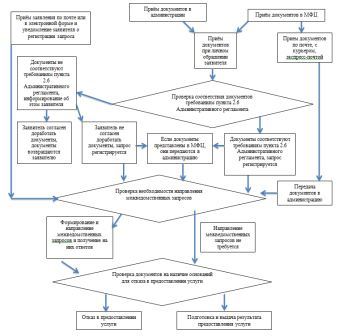 Приложение № 3к Административному регламентуБланк уполномоченного органа______________________________________наименование и почтовый адресполучателя муниципальной услуги(для юридических лиц)____________________________________ФИО, почтовый адрес получателямуниципальной услуги(для физических лиц)Уведомление о регистрации запроса (заявления), направленного по почте (в электронной форме)«___» ___________ 20__г. Ваше  заявление о предоставлении муниципальной услуги по выдаче разрешения на ввод объекта капитального строительства в эксплуатацию,  направленное  Вами  в  наш  адрес  по почте (в  электронной  форме), принято«____» ______________ 20__ г. и зарегистрировано № ________.Специалист _______________________Руководитель администрации                  ____________ __________________(уполномоченное лицо)                                    (подпись)    (фамилия, инициалы)				М.П.Приложение № 4к Административному регламентуРАСПИСКАо приеме документов, необходимых для предоставления муниципальной услугиДана  _____________________________________________________________________________________________________________(наименование – для заявителя – юридического лица,фамилия, имя, отчество – для заявителя – физического лица)в  том,  что  от  него (нее) «___» ____________ 20___ г. получены следующиедокументы:Итого предоставленных документов: ________Документы  зарегистрированы под № ____ от «___» _______ 20___ г.__________________________________                     _________________(должность, инициалы, фамилия                                              (подпись)должностного лица, принявшего документы)«___» _____________ 20___ г.Приложение № 5к Административному регламентуФорма регистра разрешений на строительствоПриложение № 6к Административному регламентуБланк уполномоченного органа______________________________________наименование и почтовый адресполучателя муниципальной услуги(для юридических лиц)____________________________________ФИО, почтовый адрес получателямуниципальной услуги(для физических лиц)УВЕДОМЛЕНИЕоб отказе в предоставлении муниципальной услугиВам, ________________________________________________________________________________________________________________________,(наименование – для заявителя – юридического лица,фамилия, имя, отчество – для заявителя – физического лица)отказано в предоставлении муниципальной услуги в выдаче разрешения на ввод объекта капитального строительства в эксплуатацию по следующему основанию (основаниям):(основание или основания отказа в предоставлении муниципальной услуги)Руководитель администрации                   ____________ ____________________________(уполномоченное лицо)                                      (подпись)                  (фамилия, инициалы)				М.П.Приложение № 7к Административному регламентуБланк уполномоченного органаГосударственная инспекция строительного надзораСамарской области,________________________________________________(указывается название органа регистрации прав)УВЕДОМЛЕНИЕНастоящим уведомляем Вас о том, что ________________________________________________________________________________________________________________________, (наименование уполномоченного органа в творительном падеже)«___» ___________ 20__ г. была предоставлена муниципальная услуга____________________________________________________________________________________________________________________________, (наименование – для заявителя – юридического лица, фамилия, имя, отчество (если имеется) – для заявителя – физического лица в дательном падеже, ____________________________________________________________________________________________________________________________,для юридического лица указывается ИНН, ОГРН, юридический и почтовый адреса, для физического лица – адрес регистрации по месту жительства)в виде выдачи разрешения на ввод объектов капитального строительства в эксплуатацию, построенного (реконструированного) на земельном  участке,  находящемся по адресу:____________________________________________________________________________________________________________________________,(город, район, улица, номер участка, кадастровый номер)Специалист _______________________Руководитель администрации                   ____________ ___________________________(уполномоченное лицо)                                     (подпись)                (фамилия, инициалы)				М.П.АДМИНИСТРАЦИЯСЕЛЬСКОГО ПОСЕЛЕНИЯ СЕРГИЕВСКМУНИЦИПАЛЬНОГО РАЙОНА СЕРГИЕВСКИЙСАМАРСКОЙ ОБЛАСТИПОСТАНОВЛЕНИЕ25 июня  2019г.                                                                                                                                                                                                                   №37Об утверждении проекта планировки территории и проекта межевания территории объекта АО «Самаранефтегаз» «Дополнительные работы по объекту 4589П «Газопровод от сетей ООО «СВГК-УПН «Радаевская». Подъездная дорога к ГРПБ» в границах  сельского поселения Сергиевск муниципального района Сергиевский Самарской областиВ соответствии со статьями 41 – 43, 46 Градостроительного кодекса Российской Федерации, учитывая протокол публичных слушаний по проекту планировки территории и проекту межевания территории, находящейся в границах сельского поселения Сергиевск муниципального района Сергиевский Самарской области, в проекте планировки территории и проекте межевания территории объекта ОА «Самаранефтегаз» «Дополнительные работы по объекту 4589П «Газопровод от сетей ООО «СВГК-УПН «Радаевская». Подъездная дорога к ГРПБ» в границах  сельского поселения Сергиевск муниципального района Сергиевский Самарской области; заключение о результатах публичных слушаний по проекту планировки территории и проекту межевания территории от 21.06.2019 г., руководствуясь Федеральным законом от 06.10.2003 г. № 131-ФЗ «Об общих принципах организации местного самоуправлении в РФ», Администрация сельского поселения Сергиевск муниципального района Сергиевский Самарской областиПОСТАНОВЛЯЕТ:1. Утвердить проект планировки территории и проект межевания территории объекта АО «Самаранефтегаз» «Дополнительные работы по объекту 4589П «Газопровод от сетей ООО «СВГК-УПН «Радаевская». Подъездная дорога к ГРПБ» в границах  сельского поселения Сергиевск муниципального района Сергиевский Самарской области.2. Опубликовать настоящее постановление в газете «Сергиевский вестник» и разместить на сайте администрации муниципального района Сергиевский по адресу: http://sergievsk.ru/ в сети Интернет.3. Настоящее постановление вступает в силу со дня его официального опубликования.4. Контроль за выполнением настоящего постановления оставляю за собой.Глава сельского поселения Сергиевскмуниципального района СергиевскийМ.М. Арчибасов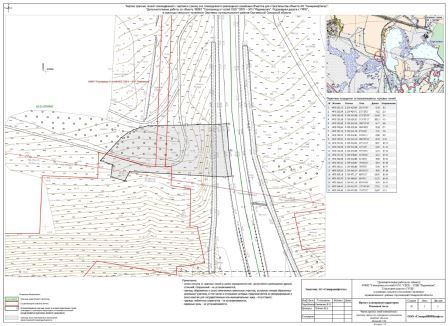 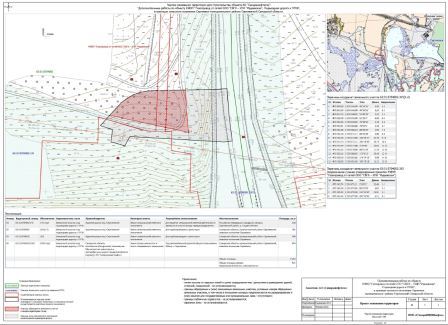 АДМИНИСТРАЦИЯМУНИЦИПАЛЬНОГО РАЙОНА СЕРГИЕВСКИЙСАМАРСКОЙ ОБЛАСТИПОСТАНОВЛЕНИЕ26 июня  2019г.                                                                                                                                                                                                                   №844О внесении изменений в Приложение № 1 к постановлению администрации муниципального района Сергиевский № 1172  от 03.11.2016г. «Об утверждении муниципальной программы  «Развитие сферы культуры и туризма на территории муниципального района Сергиевский на 2017-2019 годы»В соответствии с Основами законодательства Российской Федерации о культуре, Федеральным законом РФ № 132-ФЗ от 24.11.1996г. «Об основах туристической деятельности в Российской Федерации», Федеральным законом РФ № 131-ФЗ от 06.10.2003г. «Об общих принципах организации местного самоуправления в Российской Федерации», Законом Самарской области №14-ГД от 03.04.2002г. «О культуре в Самарской области», Уставом муниципального района Сергиевский, в целях уточнения ресурсного обеспечения программы, администрация муниципального района СергиевскийПОСТАНОВЛЯЕТ:1.	Внести изменения в Приложение № 1 к постановлению администрации муниципального района Сергиевский № 1172 от 03.11. 2016г. «Об утверждении муниципальной программы «Развитие сферы культуры и туризма на территории муниципального района Сергиевский» на 2017-2019 годы»  (далее - Программа) следующего содержания:1.1.	В паспорте Программы позицию «Объемы и источники финансирования Программы» изложить в следующей редакции:«Объемы и источники финансирования Программы: Общий объем финансирования на 2017-2019 гг. составляет 279565,96652 тыс. рублей, в том числе по годам:Планируемый объем финансирования за счет средств бюджета муниципального района Сергиевский:В 2017 году – 53 100,09971 тыс. рублей;В 2018 году – 63 770,49792 тыс. рублей;В 2019 году –  63 794,95470 тыс. рублей.Объем финансирования за счет средств от приносящей доход деятельности:В 2017 году – 1430,70000 тыс. рублей;В 2018  году – 1785,56280 тыс. рублей;В 2019 году – 1 886,24529 тыс. рублей.Объем финансирования за счет средств областного или федерального бюджетов:В 2017 году – 18 503,40889 тыс. рублей;В 2018 году – 27 483, 47674 тыс. рублей;В 2019 году – 47811,02047 тыс. рублей.».1.2.	Абзац 2 раздела 5 «Ресурсное обеспечение программы» Программы изложить в следующей редакции:«Общий объем финансирования на 2017-2019 гг. составляет                         279565,96652 тыс. рублей, в том числе по годам:Планируемый объем финансирования за счет средств бюджета муниципального района Сергиевский:В 2017 году – 53 100,09971 тыс. рублей;В 2018 году – 63 770,49792 тыс. рублей;В 2019 году – 63 794,95470 тыс. рублей.Объем финансирования за счет средств от приносящей доход деятельности:В 2017 году – 1430,70000 тыс. рублей;В 2018  году – 1785,56280 тыс. рублей;В 2019 году – 1 886,24529 тыс. рублей.Объем финансирования за счет средств областного или федерального бюджетов:В 2017 году – 18 503,40889 тыс. рублей;В 2018 году – 27 483,47674 тыс. рублей;В 2019 году – 47811,02047 тыс. рублей.».2.	Приложение № 1 к Программе изложить в редакции согласно приложению № 1 к настоящему постановлению.3.	Опубликовать настоящее постановление в газете «Сергиевский вестник».4.	Настоящее постановление вступает в силу со дня его официального опубликования.5.	Контроль за выполнением настоящего постановления возложить на заместителя Главы муниципального района Сергиевский      С.Н. Зеленину.Глава муниципального района СергиевскийА.А. ВеселовПриложение №1к постановлению администрациимуниципального района Сергиевский№844 от  «26» июня 2019г.МЕРОПРИЯТИЯ ПО РАЗВИТИЮ СФЕРЫ КУЛЬТУРЫ И ТУРИЗМАНА ТЕРРИТОРИИ МУНИЦИПАЛЬНОГО РАЙОНА СЕРГИЕВСКИЙ  НА 2017– 2019 ГОДЫСОБРАНИЕ ПРЕДСТАВИТЕЛЕЙМУНИЦИПАЛЬНОГО РАЙОНА СЕРГИЕВСКИЙСАМАРСКОЙ ОБЛАСТИРЕШЕНИЕ«26»  июня 2019г.                                                                                                                                                                                                                №20О внесении изменений и дополнений в бюджет муниципального района Сергиевский на 2019 год и на плановый период 2020 и 2021 годовРассмотрев представленный Администрацией муниципального района Сергиевский бюджет муниципального района Сергиевский на 2019 год и плановый период  2020 и  2021 годов, Собрание Представителей муниципального района СергиевскийРЕШИЛО:1. Внести в решение Собрания Представителей муниципального района Сергиевский от 19 декабря 2018 года № 51 «О бюджете муниципального района Сергиевский  на 2019 год и плановый период 2020 и 2021 годов» следующие изменения и дополнения:1)	В статье 1 в пункте 1 сумму «846 017» заменить суммой «1 012 583»;сумму «902 836» заменить суммой «1 070 833»;сумму «56 819» заменить суммой «58 250».2)	В статье 3 сумму «6 938» заменить суммой «8 327».3)  пункты 1,2 статьи 4 изложить в следующей редакции:1. Утвердить объем безвозмездных поступлений в доход бюджета в 2019 году в сумме  660 059 тыс. рублей, из них субсидии, субвенции и иные межбюджетные трансферты, имеющие целевое назначение – 391 916 тыс. рублей.2. Утвердить объем межбюджетных трансфертов, получаемых из бюджетов поселений в 2019 году в сумме 239 967 тыс. рублей.4) Статью 14 изложить в следующей редакции:«Утвердить на 2019 год:районный фонд финансовой поддержки  поселений (РФФПП) в размере  35 000 тыс. рублей;иные межбюджетные трансферты, предоставляемые бюджетам поселений в размере 17 480 тыс. рублей».5) Статью 16 изложить в следующей редакции:1.	«Утвердить распределение средств иных межбюджетных трансфертов, предоставляемых бюджетам поселений на 2019 год согласно приложению 9 к настоящему решению.2.	  Установить, что выделение иных межбюджетных трансфертов, предоставляемых бюджетам поселений, осуществляется за счет средств бюджета муниципального района Сергиевский.6) В статье 17 п.1 в 2019 году сумму «96 569» заменить суммой «114 125»;в 2020 году сумму «121 470» заменить суммой «140 457»;в 2021 году сумму «134 907» заменить суммой «153 895».п.2 на 01 января 2020 года сумму «60 735» заменить суммой «78 291»;на 01 января 2021 года сумму «60 735» заменить суммой «78 291»;на 01 января 2022 года сумму «60 735»  заменить суммой «78 291».7)	Приложения № 1,4,6,9,10,11,12 изложить в новой редакции (прилагаются).2. Настоящее решение опубликовать в газете «Сергиевский вестник» и разместить на официальном сайте муниципального района Сергиевский http://www.sergievsk.ru/.3. Настоящее решение вступает в силу с момента его официального опубликования.Глава муниципального районаСергиевскийА.А. ВеселовПредседатель Собрания представителеймуниципального района СергиевскийЮ.В. АнциновПриложение №1к решению Собрания представителеймуниципального района Сергиевский№20 от «26» июня  2019г.Перечень главных администраторов доходов бюджетамуниципального района Сергиевский Самарской области** Код главного администратора администратора доходов соответствует коду главного распорядителя средств местного бюджета* В части, зачисляемой в местный бюджетПриложение №4к решению Собрания представителеймуниципального района Сергиевский№20 от «26» июня  2019г.Ведомственная структура расходов бюджета муниципального района Сергиевский Самарской области на очередной финансовый год 2019Приложение №6к решению Собрания представителеймуниципального района Сергиевский№20 от «26» июня  2019г.Распределение бюджетных ассигнований по целевым статьям (муниципальным программам и непрограммным направлениям деятельности), группам видов расходов классификации расходов бюджета на 2019 годПриложение №9к решению Собрания представителеймуниципального района Сергиевский№20 от «26» июня  2019г.Распределение иных межбюджетных трансфертов бюджетам поселений на 2019 год по муниципальному району Сергиевскийтыс. рублейПриложение №10к решению Собрания представителеймуниципального района Сергиевский№20 от «26» июня  2019г.Источники внутреннего финансирования дефицита  бюджета муниципального района Сергиевский на 2019 годПриложение №11к решению Собрания представителеймуниципального района Сергиевский№20 от «26» июня  2019г.Источники внутреннего финансирования дефицита  бюджета муниципального района Сергиевский на плановый период  2020  и 2021 годовПриложение №12к решению Собрания представителеймуниципального района Сергиевский№20 от «26» июня  2019г.Программа муниципальных внутренних заимствований муниципального района Сергиевский на 2019 годПрограмма муниципальных внутренних заимствований муниципального района Сергиевский на 2020 годПрограмма муниципальных внутренних заимствований муниципального района Сергиевский на 2021 годСОБРАНИЕ ПРЕДСТАВИТЕЛЕЙСЕЛЬСКОГО ПОСЕЛЕНИЯ АНТОНОВКАМУНИЦИПАЛЬНОГО РАЙОНА СЕРГИЕВСКИЙСАМАРСКОЙ ОБЛАСТИРЕШЕНИЕ«26» июня 2019г..                                                                                                                                                                                                               №15О внесении изменений и дополнений в бюджет сельского  поселения  Антоновка на 2019 год и на плановый период 2020 и 2021 годовПринято Собранием Представителей сельского поселения Антоновка муниципального района СергиевскийРассмотрев представленный Администрацией сельского поселения Антоновка бюджет сельского поселения Антоновка на 2019 год и на плановый период 2020 и 2021 годов, Собрание представителей сельского поселения АнтоновкаРЕШИЛО:1.	Внести в решение Собрания Представителей сельского поселения Антоновка от  19.12.2018г.  № 33 «О бюджете сельского поселения Антоновка на 2019 год и плановый период 2020 и 2021 годов» следующие изменения и дополнения:1.1.	В статье 1 пункт 1 сумму «4 834» заменить суммой «4 862»;сумму «529» заменить суммой «557».1.2.	В статье 12 сумму «901» заменить суммой «920».1.3.	В статье 14 пункт 1 сумму «0» заменить суммой «25»;сумму «0» заменить суммой «50»;сумму «0» заменить суммой «50».пункт 2 сумму «0» заменить суммой «25»;сумму «0» заменить суммой «25»;сумму «0» заменить суммой «25».1.4.   Приложение 1,4,6,8,9,10  изложить в новой редакции (прилагаются).2.   Настоящее решение опубликовать в газете «Сергиевский вестник».3. Настоящее решение вступает в силу со дня его официального опубликования.Председатель собрания представителейсельского поселения Антоновкамуниципального района СергиевскийН.Д. ЛужновГлава сельского поселения Антоновкамуниципального района СергиевскийК.Е. ДолгаевПриложение №1к решению Собрания представителейсельского поселения Антоновкамуниципального района Сергиевский№15 от «26» июня  2019г.Перечень главных администраторов доходов местного бюджета* В части, зачисляемый в местный бюджет** Код главного администратора доходов соответствует коду главного распорядителя средств местного бюджетаПриложение №4к решению Собрания представителейсельского поселения Антоновкамуниципального района Сергиевский№15 от «26» июня  2019г.Ведомственная структура расходов бюджета сельского поселения Антоновка муниципального района Сергиевский на 2019 годЕдиница измерения: тыс. руб.Приложение №6к решению Собрания представителейсельского поселения Антоновкамуниципального района Сергиевский№15 от «26» июня  2019г.Распределение бюджетных ассигнований по целевым статьям (муниципальным программам сельского поселения Антоновка муниципального района Сергиевский и непрограммным направлениям деятельности), группам и подгруппам видов расходов классификации расходов местного бюджета на 2019 годЕдиница измерения: тыс. руб.Приложение №8к решению Собрания представителейсельского поселения Антоновкамуниципального района Сергиевский№15 от «26» июня  2019г.Источники внутреннего финансирования дефицита местного бюджета на 2019 годПриложение №9к решению Собрания представителейсельского поселения Антоновкамуниципального района Сергиевский№15 от «26» июня  2019г.Источники внутреннего финансирования дефицита местного бюджета на плановый период 2020 и 2021 годовПриложение №10к решению Собрания представителейсельского поселения Антоновкамуниципального района Сергиевский№15 от «26» июня  2019г.ПРОГРАММА МУНИЦИПАЛЬНЫХ ВНУТРЕННИХ ЗАИМСТВОВАНИЙ МЕСТНОГО БЮДЖЕТА НА 2019 ГОД И ПЛАНОВЫЙ ПЕРИОД 2020 И 2021 ГОДОВПрограмма муниципальных внутренних заимствований местного бюджета  на 2019 годПрограмма муниципальных внутренних заимствований местного бюджета  на 2020 годПрограмма муниципальных внутренних заимствований местного бюджета  на 2021 годСОБРАНИЕ ПРЕДСТАВИТЕЛЕЙСЕЛЬСКОГО ПОСЕЛЕНИЯ ВЕРХНЯЯ ОРЛЯНКАМУНИЦИПАЛЬНОГО РАЙОНА СЕРГИЕВСКИЙСАМАРСКОЙ ОБЛАСТИРЕШЕНИЕ«26» июня 2019г..                                                                                                                                                                                                               №16О внесении изменений и дополнений в бюджет сельского  поселения  Верхняя Орлянка на 2019 год и на плановый период 2020 и 2021 годовПринято Собранием Представителей сельского поселения Верхняя Орлянка муниципального района СергиевскийРассмотрев представленный Администрацией сельского поселения Верхняя Орлянка  бюджет сельского поселения Верхняя Орлянка на 2019 год и на плановый период 2020 и 2021 годов, Собрание Представителей сельского поселения Верхняя Орлянка.РЕШИЛО:1.	 Внести в решение Собрания Представителей сельского поселения Верхняя Орлянка от 19.12.2018г  № 31 «О бюджете сельского поселения Верхняя Орлянка на 2019 год и плановый период 2020 и 2021 годов» следующие изменения и дополнения:1.1.	В статье 1 пункт 1 сумму «5 448» заменить суммой «5 528»;сумму «6 022» заменить суммой «6 064»;сумму «574» заменить суммой «536».1.2.	В статье 4 сумму «2 790» заменить суммой «2 870».1.3.	В статье 5 сумму «2 790» заменить суммой «2 870».1.4.	В статье 12 сумму «865» заменить суммой «909».1.5.	Приложение  1,4,6,8 изложить в новой редакции (прилагаются).2.   Настоящее решение опубликовать в газете «Сергиевский вестник».3. Настоящее решение вступает в силу со дня его официального опубликования.Председатель собрания представителейсельского поселения Верхняя Орлянкамуниципального района СергиевскийТ.В. ИсмагиловаГлава сельского поселения Верхняя Орлянкамуниципального района СергиевскийР.Р. ИсмагиловПриложение №1к решению Собрания представителейсельского поселения Верхняя Орлянкамуниципального района Сергиевский№16 от «26» июня  2019г.Перечень главных администраторов доходов местного бюджета* В части, зачисляемый в местный бюджет** Код главного администратора доходов соответствует коду главного распорядителя средств местного бюджетаПриложение №4к решению Собрания представителейсельского поселения Верхняя Орлянкамуниципального района Сергиевский№16 от «26» июня  2019г.Ведомственная структура расходов бюджета сельского поселения Верхняя Орлянка муниципального района Сергиевский на 2019 годЕдиница измерения: тыс. руб.Приложение №6к решению Собрания представителейсельского поселения Верхняя Орлянкамуниципального района Сергиевский№16 от «26» июня  2019г.Распределение бюджетных ассигнований по целевым статьям (муниципальным программам сельского поселения Верхняя Орлянка муниципального района Сергиевский и непрограммным направлениям деятельности), группам и подгруппам видов расходов классификации расходов местного бюджета на 2019 годЕдиница измерения: тыс. руб.Приложение №8к решению Собрания представителейсельского поселения Верхняя Орлянкамуниципального района Сергиевский№16 от «26» июня  2019г.Источники внутреннего финансирования дефицита местного бюджета на 2019 годСОБРАНИЕ ПРЕДСТАВИТЕЛЕЙСЕЛЬСКОГО ПОСЕЛЕНИЯ ВОРОТНЕЕМУНИЦИПАЛЬНОГО РАЙОНА СЕРГИЕВСКИЙСАМАРСКОЙ ОБЛАСТИРЕШЕНИЕ«26» июня 2019г..                                                                                                                                                                                                               №16О внесении изменений и дополнений в бюджет сельского  поселения  Воротнее на 2019 год и на плановый период 2020 и 2021 годовПринято Собранием Представителей сельского поселения Воротнее муниципального района СергиевскийРассмотрев представленный Администрацией сельского поселения Воротнее бюджет сельского поселения Воротнее на 2019 год и на плановый период 2020 и 2021 годов, Собрание Представителей сельского поселения ВоротнееРЕШИЛО:1.	 Внести в решение Собрания Представителей сельского поселения Воротнее от 19. 12.2018г № 32 «О бюджете сельского поселения Воротнее на 2019 год и плановый период  2020 и 2021 годов» следующие изменения и дополнения:1.1.	В статье 1 пункт 1 сумму «7 228» заменить суммой «7 387»;сумму «498» заменить суммой «657».1.2.	В статье 12  сумму «1 784» заменить суммой «1 858».1.3. Приложение 1,4,6,8 изложить в новой редакции (прилагаются).2.   Настоящее решение опубликовать в газете «Сергиевский вестник».3. Настоящее решение вступает в силу со дня его официального опубликования.Председатель собрания представителейсельского поселения Воротнеемуниципального района СергиевскийТ.А. МамыкинаГлава сельского поселения Воротнеемуниципального района СергиевскийА.И. СидельниковПриложение №1к решению Собрания представителейсельского поселения Воротнеемуниципального района Сергиевский№16 от «26» июня  2019г.Перечень главных администраторов доходов местного бюджета* В части, зачисляемый в местный бюджет** Код главного администратора доходов соответствует коду главного распорядителя средств местного бюджетаПриложение №4к решению Собрания представителейсельского поселения Воротнеемуниципального района Сергиевский№16 от «26» июня  2019г.Ведомственная структура расходов бюджета сельского поселения Воротнее муниципального района Сергиевский на 2019 годЕдиница измерения: тыс. руб.Приложение №6к решению Собрания представителейсельского поселения Воротнеемуниципального района Сергиевский№16 от «26» июня  2019г.Распределение бюджетных ассигнований по целевым статьям (муниципальным программам сельского поселения Воротнее муниципального района Сергиевский и непрограммным направлениям деятельности), группам и подгруппам видов расходов классификации расходов местного бюджета на 2019 годЕдиница измерения: тыс. руб.Приложение №8к решению Собрания представителейсельского поселения Воротнеемуниципального района Сергиевский№16 от «26» июня  2019г.Источники внутреннего финансирования дефицита местного бюджета на 2019 годСОБРАНИЕ ПРЕДСТАВИТЕЛЕЙСЕЛЬСКОГО ПОСЕЛЕНИЯ ЕЛШАНКАМУНИЦИПАЛЬНОГО РАЙОНА СЕРГИЕВСКИЙСАМАРСКОЙ ОБЛАСТИРЕШЕНИЕ«26» июня 2019г..                                                                                                                                                                                                               №16О внесении изменений и дополнений в бюджет сельского  поселения  Елшанка на 2019 год и на плановый период 2020 и 2021 годовПринято Собранием Представителей сельского поселения Елшанка муниципального района СергиевскийРассмотрев представленный Администрацией сельского поселения Елшанка бюджет сельского поселения Елшанка на 2019 год и на плановый период 2020 и 2021 годов, Собрание представителей сельского поселения ЕлшанкаРЕШИЛО:1.	Внести в решение Собрания Представителей сельского поселения Елшанка от  19.12.2018г.  № 31 «О бюджете сельского поселения Елшанка на 2019 год и плановый период 2020 и 2021 годов» следующие изменения и дополнения:1.1.	В статье 1 пункт 1 сумму «9 942» заменить суммой «10 142»;сумму «10 566» заменить суммой «10 783»;сумму «624» заменить суммой «641».1.2.	В статье 4 пункт 1 сумму «6 704» заменить суммой «6 854».1.3.	В статье 5 пункт 1 сумму «6 704» заменить суммой «6 854».1.4.	В статье 12 пункт 1 сумму «2 613» заменить суммой «2 718».1.5.	В статье 14 пункт 1 сумму «310» заменить суммой «325»;сумму «620» заменить суммой «650»;сумму «620» заменить суммой «650».пункт 2 сумму «310» заменить суммой «325»;сумму «310» заменить суммой «325»;сумму «310» заменить суммой «325».1.6.  Приложение   1,4,6,8,9,10  изложить в новой редакции (прилагаются).2.	Настоящее решение опубликовать в газете «Сергиевский вестник».3.	Настоящее решение вступает в силу со дня его официального опубликования.Председатель собрания представителейсельского поселения Елшанкамуниципального района СергиевскийА.В. ЗиновьевГлава сельского поселения Елшанкамуниципального района СергиевскийС.В. ПрокаевПриложение №1к решению Собрания представителейсельского поселения Елшанкамуниципального района Сергиевский№16 от «26» июня  2019г.Перечень главных администраторов доходов местного бюджета* В части, зачисляемый в местный бюджет** Код главного администратора доходов соответствует коду главного распорядителя средств местного бюджетаПриложение №4к решению Собрания представителейсельского поселения Елшанкамуниципального района Сергиевский№16 от «26» июня  2019г.Ведомственная структура расходов бюджета сельского поселения Елшанка муниципального района Сергиевский на 2019 годЕдиница измерения: тыс. руб.Приложение №6к решению Собрания представителейсельского поселения Елшанкамуниципального района Сергиевский№16 от «26» июня  2019г.Распределение бюджетных ассигнований по целевым статьям (муниципальным программам сельского поселения Елшанка муниципального района Сергиевский и непрограммным направлениям деятельности), группам и подгруппам видов расходов классификации расходов местного бюджета на 2019 годЕдиница измерения: тыс. руб.Приложение №8к решению Собрания представителейсельского поселения Елшанкамуниципального района Сергиевский№16 от «26» июня  2019г.Источники внутреннего финансирования дефицита местного бюджета  на 2019 годПриложение №9к решению Собрания представителейсельского поселения Елшанкамуниципального района Сергиевский№16 от «26» июня  2019г.Источники внутреннего финансирования дефицита местного бюджета  на плановый период 2020 и 2021 годовПриложение №10к решению Собрания представителейсельского поселения Елшанкамуниципального района Сергиевский№16 от «26» июня  2019г.ПРОГРАММА МУНИЦИПАЛЬНЫХ ВНУТРЕННИХ ЗАИМСТВОВАНИЙ МЕСТНОГО БЮДЖЕТА НА 2019 ГОД И ПЛАНОВЫЙ ПЕРИОД 2020 И 2021 ГОДОВПрограмма муниципальных внутренних заимствований местного бюджета  на 2019 годПрограмма муниципальных внутренних заимствований местного бюджета  на 2020 годПрограмма муниципальных внутренних заимствований местного бюджета  на 2021 годСОБРАНИЕ ПРЕДСТАВИТЕЛЕЙСЕЛЬСКОГО ПОСЕЛЕНИЯ ЗАХАРКИНОМУНИЦИПАЛЬНОГО РАЙОНА СЕРГИЕВСКИЙСАМАРСКОЙ ОБЛАСТИРЕШЕНИЕ«26» июня 2019г..                                                                                                                                                                                                               №17О внесении изменений и дополнений в бюджет сельского  поселения  Захаркино на 2019 год и на плановый период 2020 и 2021 годовПринято Собранием Представителей сельского поселения Захаркино муниципального района СергиевскийРассмотрев представленный Администрацией сельского поселения Захаркино бюджет сельского поселения Захаркино на 2019 год и на плановый период 2020 и 2021 годов, Собрание представителей сельского поселения ЗахаркиноРЕШИЛО:1.	Внести в решение Собрания Представителей сельского поселения Захаркино  от  19. 12.2018г.  № 37  «О бюджете сельского поселения Захаркино на 2019 год и плановый период 2020 и 2021 годов» следующие изменения и дополнения:1.1.	В статье 1 пункт 1 сумму «7 182» заменить суммой «7 003»;сумму «7 510» заменить суммой «7 561»;сумму   «328» заменить суммой «558».1.2.	В статье 4 сумму «3 027» заменить суммой «2 617» .1.3.	В статье 5 сумму «3 027» заменить суммой «2 617».1.4.	В статье 12 сумму «2 119» заменить суммой «2 188».1.5.	В статье 14  в пункте 1 сумму «210» заменить суммой «420»;сумму «420» заменить суммой «840»;сумму «420» заменить суммой «840».в пункте 2 сумму «210» заменить суммой «420»;сумму «210» заменить суммой «420»;сумму «210» заменить суммой «420».1.6.  Приложения  1,4, 6,8,9,10 изложить в новой редакции (прилагаются).2.    Настоящее решение опубликовать в газете «Сергиевский вестник».3. Настоящее решение вступает в силу со дня его официального опубликования.Председатель Собрания представителейсельского поселения Захаркиномуниципального района СергиевскийА.А. ЖарковаГлава сельского поселения Захаркиномуниципального района СергиевскийА.В. ВеденинПриложение №1к решению Собрания представителейсельского поселения Захаркиномуниципального района Сергиевский№17 от «26» июня  2019г.Перечень главных администраторов доходов местного бюджета* В части, зачисляемый в местный бюджет** Код главного администратора доходов соответствует коду главного распорядителя средств местного бюджетаПриложение №4к решению Собрания представителейсельского поселения Захаркиномуниципального района Сергиевский№17 от «26» июня  2019г.Ведомственная структура расходов бюджета сельского поселения Захаркино муниципального района Сергиевский на 2019 годЕдиница измерения: тыс. руб.Приложение №6к решению Собрания представителейсельского поселения Захаркиномуниципального района Сергиевский№17 от «26» июня  2019г.Распределение бюджетных ассигнований по целевым статьям (муниципальным программам сельского поселения Захаркино муниципального района Сергиевский и непрограммным направлениям деятельности), группам и подгруппам видов расходов классификации расходов местного бюджета на 2019 годЕдиница измерения: тыс. руб.Приложение №8к решению Собрания представителейсельского поселения Захаркиномуниципального района Сергиевский№17 от «26» июня  2019г.Источники внутреннего финансирования дефицита местного бюджета на 2019 годПриложение №9к решению Собрания представителейсельского поселения Захаркиномуниципального района Сергиевский№17 от «26» июня  2019г.Источники внутреннего финансирования дефицита местного бюджета  на плановый период 2020 и 2021 годовПриложение №10к решению Собрания представителейсельского поселения Захаркиномуниципального района Сергиевский№17 от «26» июня  2019г.ПРОГРАММА МУНИЦИПАЛЬНЫХ ВНУТРЕННИХ ЗАИМСТВОВАНИЙ МЕСТНОГО БЮДЖЕТА НА 2019 ГОД И ПЛАНОВЫЙ ПЕРИОД 2020 И 2021 ГОДОВПрограмма муниципальных внутренних заимствований местного бюджета  на 2019 годПрограмма муниципальных внутренних заимствований местного бюджета  на 2020 годПрограмма муниципальных внутренних заимствований местного бюджета  на 2021 годСОБРАНИЕ ПРЕДСТАВИТЕЛЕЙСЕЛЬСКОГО ПОСЕЛЕНИЯ КАРМАЛО-АДЕЛЯКОВОМУНИЦИПАЛЬНОГО РАЙОНА СЕРГИЕВСКИЙСАМАРСКОЙ ОБЛАСТИРЕШЕНИЕ«26» июня 2019г..                                                                                                                                                                                                               №16О внесении изменений и дополнений в бюджет сельского  поселения  Кармало-Аделяково на 2019 год и на плановый период 2020 и 2021 годовПринято Собранием Представителей сельского поселения Кармало-Аделяково муниципального района СергиевскийРассмотрев представленный Администрацией сельского поселения Кармало-Аделяково бюджет сельского поселения Кармало-Аделяково на 2019 год и на плановый период  2020 и 2021 годов, Собрание представителей сельского поселения Кармало-АделяковоРЕШИЛО:1.	Внести в решение Собрания Представителей сельского поселения Кармало-Аделяково от  19.12.2018г.  № 31 «О бюджете сельского поселения Кармало-Аделяково на 2019 год и плановый период 2020 и 2021 годов» следующие изменения и дополнения:1.1.	В статье 1 пункт 1  сумму «6 936» заменить суммой «6 946»;сумму «7 448» заменить суммой «7 478»;сумму «512» заменить суммой «532».1.2.	В статье 4 сумму «5 105» заменить суммой «5 115».1.3.	В статье 5 сумму «5 105» заменить суммой «5 115».1.4.	В статье 12 сумму «1 780» заменить суммой «1 826».1.5.	 В статье 14  в пункте 1 сумму «170» заменить суммой «185»;сумму «340» заменить суммой «370»;сумму «340» заменить суммой «370».в пункте 2 сумму «170» заменить суммой «185»;сумму «170» заменить суммой «185»;сумму «170» заменить суммой «185».1.6.	Приложения  1,4,6,8,9,10 изложить в новой редакции (прилагаются).2. Настоящее решение опубликовать в газете «Сергиевский вестник».3. Настоящее решение вступает в силу со дня его официального опубликования.Председатель собрания представителейсельского поселения Кармало-Аделяковомуниципального района СергиевскийН.П. МалиновскийГлава сельского поселения Кармало-Аделяковомуниципального района СергиевскийО.М. КарягинПриложение №1к решению Собрания представителейсельского поселения Кармало-Аделяковомуниципального района Сергиевский№16 от «26» июня  2019г.Перечень главных администраторов доходов местного бюджетаПриложение №4к решению Собрания представителейсельского поселения Кармало-Аделяковомуниципального района Сергиевский№16 от «26» июня  2019г.Ведомственная структура расходов бюджета сельского поселения Кармало-Аделяково муниципального района Сергиевский на 2019 годЕдиница измерения: тыс. руб.Приложение №6к решению Собрания представителейсельского поселения Кармало-Аделяковомуниципального района Сергиевский№16 от «26» июня  2019г.Распределение бюджетных ассигнований по целевым статьям (муниципальным программам сельского поселения Кармало-Аделяково муниципального района Сергиевский и непрограммным направлениям деятельности), группам и подгруппам видов расходов классификации расходов местного бюджета на 2019 годЕдиница измерения: тыс. руб.Приложение №8к решению Собрания представителейсельского поселения Кармало-Аделяковомуниципального района Сергиевский№16 от «26» июня  2019г.Источники внутреннего финансирования дефицита местного бюджета  на 2019 годПриложение №9к решению Собрания представителейсельского поселения Кармало-Аделяковомуниципального района Сергиевский№16 от «26» июня  2019г.Источники внутреннего финансирования дефицита местного бюджета на плановый период 2020 и 2021 годовПриложение №10к решению Собрания представителейсельского поселения Кармало-Аделяковомуниципального района Сергиевский№16 от «26» июня  2019г.ПРОГРАММА МУНИЦИПАЛЬНЫХ ВНУТРЕННИХ ЗАИМСТВОВАНИЙ МЕСТНОГО БЮДЖЕТА НА 2019 ГОД И ПЛАНОВЫЙ ПЕРИОД 2020 И 2021 ГОДОВПрограмма муниципальных внутренних заимствований местного бюджета  на 2019 годПрограмма муниципальных внутренних заимствований местного бюджета  на 2020 годПрограмма муниципальных внутренних заимствований местного бюджета  на 2021 годСОБРАНИЕ ПРЕДСТАВИТЕЛЕЙСЕЛЬСКОГО ПОСЕЛЕНИЯ КАЛИНОВКАМУНИЦИПАЛЬНОГО РАЙОНА СЕРГИЕВСКИЙСАМАРСКОЙ ОБЛАСТИРЕШЕНИЕ«26» июня 2019г..                                                                                                                                                                                                               №17О внесении изменений и дополнений в бюджет сельского  поселения  Калиновка на 2019 год и на плановый период 2020 и 2021 годовПринято Собранием Представителей сельского поселения Калиновка муниципального района СергиевскийРассмотрев представленный Администрацией сельского поселения Калиновка бюджет сельского поселения Калиновка на 2019 год и на плановый период 2020 и 2021 годов, Собрание Представителей сельского поселения КалиновкаРЕШИЛО:1.	 Внести в решение Собрания Представителей сельского поселения Калиновка от 19.12.2018г № 37 «О бюджете сельского поселения Калиновка на 2019 год и плановый период 2020 и 2021 годов» следующие изменения и дополнения:1.1.	В статье 1 пункт 1 сумму «8 342» заменить суммой «8 372»;сумму «922» заменить суммой «952».1.2.	В статье 12 сумму «2 719» заменить суммой «2 792».1.3.	Приложение  1,4,6,8 изложить в новой редакции (прилагается).2.	Настоящее решение опубликовать в газете «Сергиевский вестник».3.	Настоящее решение вступает в силу со дня его официального опубликования.Председатель собрания представителейсельского поселения Калиновкамуниципального района СергиевскийТ.А. ПаймушкинаГлава сельского поселения Калиновкамуниципального района СергиевскийС.В. БеспаловПриложение №1к решению Собрания представителейсельского поселения Калиновкамуниципального района Сергиевский№17 от «26» июня  2019г.Перечень главных администраторов доходов местного бюджетаПриложение №4к решению Собрания представителейсельского поселения Калиновкамуниципального района Сергиевский№17 от «26» июня  2019г.Ведомственная структура расходов бюджета сельского поселения Калиновка муниципального района Сергиевский на 2019 годЕдиница измерения: тыс. руб.Приложение №6к решению Собрания представителейсельского поселения Калиновкамуниципального района Сергиевский№17 от «26» июня  2019г.Распределение бюджетных ассигнований по целевым статьям (муниципальным программам сельского поселения Калиновка муниципального района Сергиевский и непрограммным направлениям деятельности), группам и подгруппам видов расходов классификации расходов местного бюджета на 2019 годЕдиница измерения: тыс. руб.Приложение №8к решению Собрания представителейсельского поселения Калиновкамуниципального района Сергиевский№17 от «26» июня  2019г.Источники внутреннего финансирования дефицита местного бюджета  на 2019 годСОБРАНИЕ ПРЕДСТАВИТЕЛЕЙСЕЛЬСКОГО ПОСЕЛЕНИЯ КАНДАБУЛАКМУНИЦИПАЛЬНОГО РАЙОНА СЕРГИЕВСКИЙСАМАРСКОЙ ОБЛАСТИРЕШЕНИЕ«26» июня 2019г..                                                                                                                                                                                                               №16О внесении изменений и дополнений в бюджет сельского  поселения  Кандабулак на 2019 год и на плановый период 2020 и 2021 годовПринято Собранием Представителей сельского поселения Кандабулак муниципального района СергиевскийРассмотрев представленный Администрацией сельского поселения Кандабулак бюджет сельского поселения Кандабулак на 2019 год и на плановый период 2020 и 2021 годов, Собрание представителей сельского поселения КандабулакРЕШИЛО:1.	Внести в решение Собрания Представителей сельского поселения Кандабулак от  19. 12.2018г.  № 33 «О бюджете сельского поселения Кандабулак на 2019 год и плановый период 2020 и 2021 годов» следующие изменения и дополнения:1.1.	В статье 1 пункт 1 сумму «6 187» заменить суммой «6 207»;сумму «7 493» заменить суммой «7 521».сумму «1 306» заменить суммой «1 314».1.2.	В статье 4 сумму «2 690» заменить суммой «2 710».1.3.	В статье 5 сумму «2 690» заменить суммой «2 710».1.4.	В статье 12 сумму «1 818» заменить суммой «1 933».1.5.	Приложение 1,4,6,8 изложить в новой редакции (прилагается).2.   Настоящее решение опубликовать в газете «Сергиевский вестник».3. Настоящее решение вступает в силу со дня его официального опубликования.Председатель собрания представителейсельского поселения Кандабулакмуниципального района СергиевскийС.И. КадероваГлава сельского поселения Кандабулакмуниципального района СергиевскийА.А. МартыновПриложение №1к решению Собрания представителейсельского поселения Кандабулакмуниципального района Сергиевский№16 от «26» июня  2019г.Перечень главных администраторов доходов местного бюджетаПриложение №4к решению Собрания представителейсельского поселения Кандабулакмуниципального района Сергиевский№16 от «26» июня  2019г.Ведомственная структура расходов бюджета сельского поселения Кандабулак муниципального района Сергиевский на 2019 годЕдиница измерения: тыс. руб.Приложение №6к решению Собрания представителейсельского поселения Кандабулакмуниципального района Сергиевский№16 от «26» июня  2019г.Распределение бюджетных ассигнований по целевым статьям (муниципальным программам сельского поселения Кандабулак муниципального района Сергиевский и непрограммным направлениям деятельности), группам и подгруппам видов расходов классификации расходов местного бюджета на 2019 годЕдиница измерения: тыс. руб.Приложение №8к решению Собрания представителейсельского поселения Кандабулакмуниципального района Сергиевский№16 от «26» июня  2019г.Источники внутреннего финансирования дефицита местного бюджета  на 2019 годСОБРАНИЕ ПРЕДСТАВИТЕЛЕЙСЕЛЬСКОГО ПОСЕЛЕНИЯ КРАСНОСЕЛЬСКОЕМУНИЦИПАЛЬНОГО РАЙОНА СЕРГИЕВСКИЙСАМАРСКОЙ ОБЛАСТИРЕШЕНИЕ«26» июня 2019г..                                                                                                                                                                                                               №17О внесении изменений и дополнений в бюджет сельского  поселения  Красносельское на 2019 год и на плановый период 2020 и 2021 годовПринято Собранием Представителей сельского поселения Красносельское муниципального района СергиевскийРассмотрев представленный Администрацией сельского поселения Красносельское бюджет сельского поселения Красносельское на 2019 год и на плановый период  2020  и 2021 годов, Собрание Представителей сельского поселения КрасносельскоеРЕШИЛО:1.	 Внести в решение Собрания Представителей сельского поселения Красносельское от 19.12.2018г № 37 «О бюджете сельского поселения Красносельское на 2019 год и плановый период 2020 и 2021 годов» следующие изменения и дополнения:1.1.	В статье 1 пункт 1 сумму «7 014» заменить суммой «7 074»;сумму «7 390» заменить суммой «7 369»;сумму «376» заменить суммой «295».1.2.	В статье 4 сумму «5 475» заменить суммой «5 535».1.3.	В статье 5 сумму «5 396» заменить суммой «5 456».1.4.	В статье 12 сумму «971» заменить суммой «1 007»1.5.	В статье 14 пункт 1 сумму «150» заменить суммой «60»;сумму «300» заменить суммой «120»;сумму «300» заменить суммой «120».пункт 2 сумму «150» заменить суммой «60»;сумму «150» заменить суммой «60»;сумму «150» заменить суммой «60».1.6.	Приложение  1,4,6,8,9,10  изложить в новой редакции (прилагается).2.	 Настоящее решение опубликовать в газете «Сергиевский вестник».3.	  Настоящее решение вступает в силу со дня его официального       опубликованияПредседатель собрания представителейсельского поселения Красносельскоемуниципального района СергиевскийН.А. КаемоваГлава сельского поселения Красносельскоемуниципального района СергиевскийН.В. ВершковПриложение №1к решению Собрания представителейсельского поселения Красносельскоемуниципального района Сергиевский№17 от «26» июня  2019г.Перечень главных администраторов доходов местного бюджета* В части, зачисляемый в местный бюджет** Код главного администратора доходов соответствует коду главного распорядителя средств местного бюджетаПриложение №4к решению Собрания представителейсельского поселения Красносельскоемуниципального района Сергиевский№17 от «26» июня  2019г.Ведомственная структура расходов бюджета сельского поселения Красносельское муниципального района Сергиевский на 2019 годЕдиница измерения: тыс. руб.Приложение №6к решению Собрания представителейсельского поселения Красносельскоемуниципального района Сергиевский№17 от «26» июня  2019г.Распределение бюджетных ассигнований по целевым статьям (муниципальным программам сельского поселения Красносельское муниципального района Сергиевский и непрограммным направлениям деятельности), группам и подгруппам видов расходов классификации расходов местного бюджета на 2019 годЕдиница измерения: тыс. руб.Приложение №8к решению Собрания представителейсельского поселения Красносельскоемуниципального района Сергиевский№17 от «26» июня  2019г.Источники внутреннего финансирования дефицита местного бюджета  на 2019 годПриложение №9к решению Собрания представителейсельского поселения Красносельскоемуниципального района Сергиевский№17 от «26» июня  2019г.Источники внутреннего финансирования дефицита местного бюджета на плановый период 2020 и 2021 годовПриложение №10к решению Собрания представителейсельского поселения Красносельскоемуниципального района Сергиевский№17 от «26» июня  2019г.ПРОГРАММА МУНИЦИПАЛЬНЫХ ВНУТРЕННИХ ЗАИМСТВОВАНИЙ МЕСТНОГО БЮДЖЕТА НА 2019 ГОД И ПЛАНОВЫЙ ПЕРИОД 2020 И 2021 ГОДОВПрограмма муниципальных внутренних заимствований местного бюджета  на 2019 годПрограмма муниципальных внутренних заимствований местного бюджета  на 2020 годПрограмма муниципальных внутренних заимствований местного бюджета  на 2021 годСОБРАНИЕ ПРЕДСТАВИТЕЛЕЙСЕЛЬСКОГО ПОСЕЛЕНИЯ КУТУЗОВСКИЙМУНИЦИПАЛЬНОГО РАЙОНА СЕРГИЕВСКИЙСАМАРСКОЙ ОБЛАСТИРЕШЕНИЕ«26» июня 2019г..                                                                                                                                                                                                               №18О внесении изменений и дополнений в бюджет сельского  поселения  Кутузовский на 2019 год и на плановый период 2020 и 2021 годовПринято Собранием Представителей сельского поселения Кутузовский муниципального района СергиевскийРассмотрев представленный Администрацией сельского поселения Кутузовский бюджет сельского поселения Кутузовский на 2019 год и на плановый период 2020 и 2021 годов, Собрание Представителей сельского поселения КутузовскийРЕШИЛО:1.	 Внести в решение Собрания Представителей сельского поселения Кутузовский от 19.12.2018г № 32 «О бюджете сельского поселения Кутузовский на 2019 год и плановый период 2020 и 2021 годов» следующие изменения и дополнения:1.1.	В статье 1 пункт 1 сумму «7 696» заменить суммой «7 756»;сумму «8 521» заменить суммой «8 582»;сумму «825» заменить суммой «826».1.2.	В статье 4 сумму «4 483» заменить суммой «4 543».1.3.	В статье 5 сумму «4 483» заменить суммой «4 543».1.4.	В статье 12 сумму «1 430» заменить суммой «1 506».1.5.	Приложения  1,4,6,8 изложить в новой редакции (прилагаются).2. Настоящее решение опубликовать в газете «Сергиевский вестник».3.    Настоящее решение вступает в силу со дня его официального опубликования.Председатель собрания представителейсельского поселения Кутузовскиймуниципального района СергиевскийА.А. СедовГлава сельского поселения Кутузовскиймуниципального района СергиевскийА.В. СабельниковаПриложение №1к решению Собрания представителейсельского поселения Кутузовскиймуниципального района Сергиевский№18 от «26» июня  2019г.Перечень главных администраторов доходов местного бюджета* В части, зачисляемый в местный бюджет** Код главного администратора доходов соответствует коду главного распорядителя средств местного бюджетаПриложение №4к решению Собрания представителейсельского поселения Кутузовскиймуниципального района Сергиевский№18 от «26» июня  2019г.Ведомственная структура расходов бюджета сельского поселения Кутузовский муниципального района Сергиевский на 2019 годЕдиница измерения: тыс. руб.Приложение №6к решению Собрания представителейсельского поселения Кутузовскиймуниципального района Сергиевский№18 от «26» июня  2019г.Распределение бюджетных ассигнований по целевым статьям (муниципальным программам сельского поселения Кутузовский муниципального района Сергиевский и непрограммным направлениям деятельности), группам и подгруппам видов расходов классификации расходов местного бюджета на 2019 годЕдиница измерения: тыс. руб.Приложение №8к решению Собрания представителейсельского поселения Кутузовскиймуниципального района Сергиевский№18 от «26» июня  2019г.Источники внутреннего финансирования дефицита местного бюджета  на 2019 годСОБРАНИЕ ПРЕДСТАВИТЕЛЕЙСЕЛЬСКОГО ПОСЕЛЕНИЯ ЛИПОВКАМУНИЦИПАЛЬНОГО РАЙОНА СЕРГИЕВСКИЙСАМАРСКОЙ ОБЛАСТИРЕШЕНИЕ«26» июня 2019г..                                                                                                                                                                                                               №17О внесении изменений и дополнений в бюджет сельского  поселения  Липовка на 2019 год и на плановый период 2020 и 2021 годовПринято Собранием Представителей сельского поселения Липовка муниципального района СергиевскийРассмотрев представленный Администрацией сельского поселения Липовка бюджет сельского поселения Липовка на 2019 год и на плановый период 2020 и 2021 годов, Собрание Представителей сельского поселения ЛиповкаРЕШИЛО:1.  Внести в решение Собрания Представителей сельского поселения Липовка от 19.12.2018г. № 34 «О бюджете сельского поселения Липовка на 2019 год и плановый период 2020 и 2021 годов» следующие изменения и дополнения:1.1. В статье 1 пункт 1 сумму «5 262» заменить суммой «5 291»;сумму «5 864» заменить суммой «5 895»;сумму «602» заменить суммой «604».1.2. В статье 4 сумму «3 709» заменить суммой «3 738».1.3. В статье 5 сумму «3 664» заменить суммой «3 684».1.4. В статье 12 сумму «917» заменить суммой «1000».1.4. Приложения  1,4,6,8 изложить в новой редакции (прилагаются).2.  Настоящее решение опубликовать в газете «Сергиевский вестник».3.  Настоящее решение вступает в силу со дня его официального опубликования.Председатель собрания представителейсельского поселения Липовкамуниципального района СергиевскийН.Н. ТихоноваГлава сельского поселения Липовкамуниципального района СергиевскийС.И. ВершининПриложение №1к решению Собрания представителейсельского поселения Липовкамуниципального района Сергиевский№17 от «26» июня  2019г.Перечень главных администраторов доходов местного бюджетаПриложение №4к решению Собрания представителейсельского поселения Липовкамуниципального района Сергиевский№17 от «26» июня  2019г.Ведомственная структура расходов бюджета сельского поселения Липовка муниципального района Сергиевский на 2019 годЕдиница измерения: тыс. руб.Приложение №6к решению Собрания представителейсельского поселения Липовкамуниципального района Сергиевский№17 от «26» июня  2019г.Распределение бюджетных ассигнований по целевым статьям (муниципальным программам сельского поселения Липовка муниципального района Сергиевский и непрограммным направлениям деятельности), группам и подгруппам видов расходов классификации расходов местного бюджета на 2019 годЕдиница измерения: тыс. руб.Приложение №8к решению Собрания представителейсельского поселения Липовкамуниципального района Сергиевский№17 от «26» июня  2019г.Источники внутреннего финансирования дефицита местного бюджета  на 2019 годСОБРАНИЕ ПРЕДСТАВИТЕЛЕЙСЕЛЬСКОГО ПОСЕЛЕНИЯ СВЕТЛОДОЛЬСКМУНИЦИПАЛЬНОГО РАЙОНА СЕРГИЕВСКИЙСАМАРСКОЙ ОБЛАСТИРЕШЕНИЕ«26» июня 2019г..                                                                                                                                                                                                               №16О внесении изменений и дополнений в бюджет сельского  поселения  Светлодольск на 2019 год и на плановый период 2020 и 2021 годовПринято Собранием Представителей сельского поселения Светлодольск муниципального района СергиевскийРассмотрев представленный Администрацией сельского поселения Светлодольск бюджет сельского поселения Светлодольск на 2019 год и на плановый период 2020 и 2021 годов, Собрание Представителей сельского поселения СветлодольскРЕШИЛО:1.	 Внести в решение Собрания Представителей сельского поселения Светлодольск от 19.12.2018г.  № 32 «О бюджете сельского поселения Светлодольск на 2019 год и плановый период 2020 и 2021 годов» следующие изменения и дополнения:1.1.	В статье 1 пункт 1 сумму «8 661» заменить суммой «8 817»;сумму «9 537» заменить суммой «9 699»;сумму «876» заменить суммой «882».1.2.	В статье 4 сумму «4 998» заменить суммой «5 148».1.3.	В статье 5 сумму «4 998» заменить суммой «5 148».1.4.	В статье 12 сумму «1 866» заменить суммой «1 930».1.5.	В статье 14 пункт 1 сумму «360» заменить суммой «365»;сумму «720» заменить суммой «730»;сумму «720» заменить суммой «730».1.6.    В статье 14 пункт 2 сумму «360» заменить суммой «365»;сумму «360» заменить суммой «365»;сумму «360» заменить суммой «365».1.7.  Приложения  1,4,6,8,9,10  изложить в новой редакции (прилагаются).2.   Настоящее решение опубликовать в газете «Сергиевский вестник».3. Настоящее решение вступает в силу со дня его официального опубликования.Председатель собрания представителейсельского поселения Светлодольскмуниципального района СергиевскийН.А. АнциноваГлава сельского поселения Светлодольскмуниципального района СергиевскийН.В. АндрюхинПриложение №1к решению Собрания представителейсельского поселения Светлодольскмуниципального района Сергиевский№16 от «26» июня  2019г.Перечень главных администраторов доходов местного бюджетаПриложение №4к решению Собрания представителейсельского поселения Светлодольскмуниципального района Сергиевский№16 от «26» июня  2019г.Ведомственная структура расходов бюджета сельского поселения Светлодольск муниципального района Сергиевский на 2019 годЕдиница измерения: тыс. руб.Приложение №6к решению Собрания представителейсельского поселения Светлодольскмуниципального района Сергиевский№16 от «26» июня  2019г.Распределение бюджетных ассигнований по целевым статьям (муниципальным программам сельского поселения Светлодольск муниципального района Сергиевский и непрограммным направлениям деятельности), группам и подгруппам видов расходов классификации расходов местного бюджета на 2019 годЕдиница измерения: тыс. руб.Приложение №8к решению Собрания представителейсельского поселения Светлодольскмуниципального района Сергиевский№16 от «26» июня  2019г.Источники внутреннего финансирования дефицита местного бюджета  на 2019 годПриложение №9к решению Собрания представителейсельского поселения Светлодольскмуниципального района Сергиевский№16 от «26» июня  2019г.Источники внутреннего финансирования дефицита местного бюджета на плановый период 2018 и 2019 годовПриложение №10к решению Собрания представителейсельского поселения Светлодольскмуниципального района Сергиевский№16 от «26» июня  2019г.ПРОГРАММА МУНИЦИПАЛЬНЫХ ВНУТРЕННИХ ЗАИМСТВОВАНИЙ МЕСТНОГО БЮДЖЕТА НА 2019 ГОД И ПЛАНОВЫЙ ПЕРИОД 2020 И 2021 ГОДОВПрограмма муниципальных внутренних заимствований местного бюджета  на 2019 годПрограмма муниципальных внутренних заимствований местного бюджета  на 2020 годПрограмма муниципальных внутренних заимствований местного бюджета  на 2021 годСОБРАНИЕ ПРЕДСТАВИТЕЛЕЙСЕЛЬСКОГО ПОСЕЛЕНИЯ СЕРГИЕВСКМУНИЦИПАЛЬНОГО РАЙОНА СЕРГИЕВСКИЙСАМАРСКОЙ ОБЛАСТИРЕШЕНИЕ«26» июня 2019г..                                                                                                                                                                                                               №18О внесении изменений и дополнений в бюджет сельского  поселения  Сергиевск на 2019 год и на плановый период 2020 и 2021 годовПринято Собранием Представителей сельского поселения Сергиевск муниципального района СергиевскийРассмотрев представленный Администрацией сельского поселения Сергиевск бюджет сельского поселения Сергиевск на 2019 год и на плановый период 2020 и 2021 годов, Собрание Представителей сельского поселения СергиевскРЕШИЛО:1.	 Внести в решение Собрания Представителей сельского поселения Сергиевск от 19.12.2018г. № 37 «О бюджете сельского поселения Сергиевск на 2019 год и плановый период 2020 и 2021 годов» следующие изменения и дополнения:1.1.	В статье 1 пункт 1 сумму «47 935» заменить суммой «47 910»;сумму «52 988» заменить суммой «53 326»;сумму «5 053» заменить суммой «5 416».1.2.	В статье 4 сумму «12 046» заменить суммой «12 051».1.3.	В статье 12 сумму «32 958» заменить суммой «33 068».1.4.	  В статье 14 пункт 1 сумму «2 800» заменить суммой «3 120»;сумму «5 600» заменить суммой «6 240»;сумму «5 600» заменить суммой «6 240».1.6. В статье 14 пункт 2 сумму «2 800» заменить суммой «3 120»;сумму «2 800» заменить суммой «3 120»;сумму «2 800» заменить суммой «3 120».1.7.  Приложения  1,4,6,8,9,10 изложить в новой редакции (прилагаются).2.  Настоящее решение опубликовать в газете «Сергиевский вестник».3.  Настоящее решение вступает в силу со дня его официального опубликования.Председатель собрания представителейсельского поселения Сергиевскмуниципального района СергиевскийВ.Б. КуликовГлава сельского поселения Сергиевскмуниципального района СергиевскийМ.М. АрчибасовПриложение №1к решению Собрания представителейсельского поселения Сергиевскмуниципального района Сергиевский№18 от «26» июня  2019г.Перечень главных администраторов доходов местного бюджетаПриложение №4к решению Собрания представителейсельского поселения Сергиевскмуниципального района Сергиевский№18 от «26» июня  2019г.Ведомственная структура расходов бюджета сельского поселения Сергиевск муниципального района Сергиевский на 2019 годЕдиница измерения: тыс. руб.Приложение №6к решению Собрания представителейсельского поселения Сергиевскмуниципального района Сергиевский№18 от «26» июня  2019г.Распределение бюджетных ассигнований по целевым статьям (муниципальным программам сельского поселения Сергиевск муниципального района Сергиевский и непрограммным направлениям деятельности), группам и подгруппам видов расходов классификации расходов местного бюджета на 2019 годЕдиница измерения: тыс. руб.Приложение №8к решению Собрания представителейсельского поселения Сергиевскмуниципального района Сергиевский№18 от «26» июня  2019г.Источники внутреннего финансирования дефицита местного бюджета  на 2019 годПриложение №9к решению Собрания представителейсельского поселения Сергиевскмуниципального района Сергиевский№18 от «26» июня  2019г.Источники внутреннего финансирования дефицита местного бюджета  на плановый период 2020 и 2021 годовПриложение №10к решению Собрания представителейсельского поселения Сергиевскмуниципального района Сергиевский№18 от «26» июня  2019г.ПРОГРАММА МУНИЦИПАЛЬНЫХ ВНУТРЕННИХ ЗАИМСТВОВАНИЙ МЕСТНОГО БЮДЖЕТА НА 2019 ГОД И ПЛАНОВЫЙ ПЕРИОД 2020 И 2021 ГОДОВПрограмма муниципальных внутренних заимствований местного бюджета  на 2019 годПрограмма муниципальных внутренних заимствований местного бюджета  на 2020 годПрограмма муниципальных внутренних заимствований местного бюджета  на 2021 годСОБРАНИЕ ПРЕДСТАВИТЕЛЕЙСЕЛЬСКОГО ПОСЕЛЕНИЯ СЕРНОВОДСКМУНИЦИПАЛЬНОГО РАЙОНА СЕРГИЕВСКИЙСАМАРСКОЙ ОБЛАСТИРЕШЕНИЕ«26» июня 2019г..                                                                                                                                                                                                               №17О внесении изменений и дополнений в бюджет сельского  поселения  Серноводск на 2019 год и на плановый период 2020 и 2021 годовПринято Собранием Представителей сельского поселения Серноводск муниципального района СергиевскийРассмотрев представленный Администрацией сельского поселения Серноводск бюджет сельского поселения Серноводск  на 2019 год и на плановый период 2020 и 2021 годов, Собрание Представителей сельского поселения СерноводскРЕШИЛО:1.	 Внести в решение Собрания Представителей сельского поселения Серноводск от 19.12.2018г. № 33 «О бюджете сельского поселения Серноводск на 2019 год и плановый период 2020 и 2021 годов» следующие изменения и дополнения:1.1.	В статье 1 пункт 1 сумму «20 232» заменить суммой «20 289»;сумму «494» заменить суммой «551».1.2.  Приложения  1,4,6,8 изложить в новой редакции (прилагаются).2.  Настоящее решение опубликовать в газете «Сергиевский вестник».3.  Настоящее решение вступает в силу со дня его официального опубликования.Председатель Собрания представителейсельского поселения  Серноводскмуниципального районаС.А. ВоякинГлава сельского поселения  Серноводскмуниципального района СергиевскийГ.Н. ЧебоксароваПриложение №1к решению Собрания представителейсельского поселения Серноводскмуниципального района Сергиевский№17 от «26» июня  2019г.Перечень главных администраторов доходов местного бюджетаПриложение №4к решению Собрания представителейсельского поселения Серноводскмуниципального района Сергиевский№17 от «26» июня  2019г.Ведомственная структура расходов бюджета сельского поселения Серноводск муниципального района Сергиевский на 2019 годЕдиница измерения: тыс. руб.Приложение №6к решению Собрания представителейсельского поселения Серноводскмуниципального района Сергиевский№17 от «26» июня  2019г.Распределение бюджетных ассигнований по целевым статьям (муниципальным программам сельского поселения Серноводск муниципального района Сергиевский и непрограммным направлениям деятельности), группам и подгруппам видов расходов классификации расходов местного бюджета на 2019 годЕдиница измерения: тыс. руб.Приложение №8к решению Собрания представителейсельского поселения Серноводскмуниципального района Сергиевский№17 от «26» июня  2019г.Источники внутреннего финансирования дефицита местного бюджета на 2019 годСОБРАНИЕ ПРЕДСТАВИТЕЛЕЙСЕЛЬСКОГО ПОСЕЛЕНИЯ СУРГУТМУНИЦИПАЛЬНОГО РАЙОНА СЕРГИЕВСКИЙСАМАРСКОЙ ОБЛАСТИРЕШЕНИЕ«26» июня 2019г..                                                                                                                                                                                                               №16О внесении изменений и дополнений в бюджет сельского  поселения  Сургут на 2019 год и на плановый период 2020 и 2021 годовПринято Собранием Представителей сельского поселения Сургут муниципального района СергиевскийРассмотрев представленный Администрацией сельского поселения Сургут бюджет сельского поселения Сургут на 2019 год и на плановый период 2020 и 2021 годов, Собрание Представителей сельского поселения СургутРЕШИЛО:1.	 Внести в решение Собрания Представителей сельского поселения Сургут от 19.12.2018г. № 37 «О бюджете сельского поселения Сургут на 2019 год и плановый период 2020 и 2021 годов» следующие изменения и дополнения:1.1.	В статье 1 пункт 1 сумму «87 700 заменить суммой «87 571»;сумму «89 292» заменить суммой «89 388»;сумму «1 592» заменить суммой «1 817».1.2.	 В статье 4 сумму «76 971» заменить суммой «76 831».1.3.	 В статье 5 сумму «76 661» заменить суммой «76 521».1.4.	В статье 12 сумму «65 658» заменить суммой «65 757».1.5.	В статье 14 пункт 1 сумму «900» заменить суммой «1 080»;сумму «1 800» заменить суммой «2 160»;сумму «1 800» заменить суммой «2 160».пункт 2 сумму «900» заменить суммой «1 080»;сумму «900» заменить суммой «1 080»;сумму «900» заменить суммой «1 080».1.5. Приложения 1,4,6,8,9,10 изложить в новой редакции (прилагаются).2.   Настоящее решение опубликовать в газете «Сергиевский вестник».3. Настоящее решение вступает в силу со дня его официального опубликования.Председатель собрания представителейсельского поселения Сургутмуниципального района СергиевскийА.Б. АлександровГлава сельского поселения Сургутмуниципального района СергиевскийС.А. СодомовПриложение №1к решению Собрания представителейсельского поселения Сургутмуниципального района Сергиевский№16 от «26» июня  2019г.Перечень главных администраторов доходов местного бюджетаПриложение №4к решению Собрания представителейсельского поселения Сургутмуниципального района Сергиевский№16 от «26» июня  2019г.Ведомственная структура расходов бюджета сельского поселения Сургут муниципального района Сергиевский на 2019 годЕдиница измерения: тыс. руб.Приложение №6к решению Собрания представителейсельского поселения Сургутмуниципального района Сергиевский№16 от «26» июня  2019г.Распределение бюджетных ассигнований по целевым статьям (муниципальным программам сельского поселения Сургут муниципального района Сергиевский и непрограммным направлениям деятельности), группам и подгруппам видов расходов классификации расходов местного бюджета на 2019 годЕдиница измерения: тыс. руб.Приложение №8к решению Собрания представителейсельского поселения Сургутмуниципального района Сергиевский№16 от «26» июня  2019г.Источники внутреннего финансирования дефицита местного бюджета  на 2019 годПриложение №9к решению Собрания представителейсельского поселения Сургутмуниципального района Сергиевский№16 от «26» июня  2019г.Источники внутреннего финансирования дефицита местного бюджета  на плановый период 2020 и 2021 годовПриложение №10к решению Собрания представителейсельского поселения Сургутмуниципального района Сергиевский№16 от «26» июня  2019г.ПРОГРАММА МУНИЦИПАЛЬНЫХ ВНУТРЕННИХ ЗАИМСТВОВАНИЙ МЕСТНОГО БЮДЖЕТА НА 2019 ГОД И ПЛАНОВЫЙ ПЕРИОД 2020 И 2021 ГОДОВПрограмма муниципальных внутренних заимствований местного бюджета  на 2019 годПрограмма муниципальных внутренних заимствований местного бюджета  на 2020 годПрограмма муниципальных внутренних заимствований местного бюджета  на 2021 годСОБРАНИЕ ПРЕДСТАВИТЕЛЕЙГОРОДСКОГО  ПОСЕЛЕНИЯ  СУХОДОЛМУНИЦИПАЛЬНОГО РАЙОНА СЕРГИЕВСКИЙСАМАРСКОЙ ОБЛАСТИРЕШЕНИЕ«26» июня 2019г..                                                                                                                                                                                                               №17О внесении изменений и дополнений в бюджет городского  поселения  Суходол на 2019 год и на плановый период 2020 и 2021 годовПринято Собранием Представителей городского  поселения  Суходол муниципального района СергиевскийРассмотрев представленный Администрацией городского поселения Суходол бюджет городского поселения Суходол на 2019 год и на плановый период 2020  и 2021 годов, Собрание Представителей городского поселения СуходолРЕШИЛО:1.	 Внести в решение Собрания Представителей городского поселения Суходол от 19.12.2018г № 37 «О бюджете городского поселения Суходол на 2019 год и плановый период 2020 и 2021 годов» следующие изменения и дополнения:1.1.	В статье 1 пункт 1 сумму «131 409» заменить суммой «131 526»;сумму «131 732» заменить суммой «131 892»;сумму «323» заменить суммой «366».1.2.	В статье 12 сумму «106 663» заменить суммой «106 817».1.3.	Приложения 1,4,6,8 изложить в новой редакции (прилагаются).2.	Настоящее решение опубликовать в газете «Сергиевский вестник».3.	Настоящее решение вступает в силу со дня его официального опубликования.Председатель собрания представителейгородского поселения Суходолмуниципального района СергиевскийС.И. БарановГлава городского поселения Суходолмуниципального района СергиевскийВ.В. СапрыкинПриложение №1к решению Собрания представителейгородского поселения Суходолмуниципального района Сергиевский№17 от «26» июня  2019г.Перечень главных администраторов доходов местного бюджетаПриложение №4к решению Собрания представителейгородского поселения Суходолмуниципального района Сергиевский№17 от «26» июня  2019г.Ведомственная структура расходов бюджета городского поселения Суходол муниципального района Сергиевский на 2019 годЕдиница измерения: тыс. руб.Приложение №6к решению Собрания представителейгородского поселения Суходолмуниципального района Сергиевский№17 от «26» июня  2019г.Распределение бюджетных ассигнований по целевым статьям (муниципальным программам городского поселения Суходол муниципального района Сергиевский и непрограммным направлениям деятельности), группам и подгруппам видов расходов классификации расходов местного бюджета на 2019 годЕдиница измерения: тыс. руб.Приложение №8к решению Собрания представителейгородского поселения Суходолмуниципального района Сергиевский№17 от «26» июня  2019г.Источники внутреннего финансирования дефицита местного бюджета  на 2019 годСОБРАНИЕ ПРЕДСТАВИТЕЛЕЙСЕЛЬСКОГО ПОСЕЛЕНИЯ ЧЕРНОВКАМУНИЦИПАЛЬНОГО РАЙОНА СЕРГИЕВСКИЙСАМАРСКОЙ ОБЛАСТИРЕШЕНИЕ«26» июня 2019г..                                                                                                                                                                                                               №16О внесении изменений и дополнений в бюджет сельского  поселения  Черновка на 2019 год и на плановый период 2020 и 2021 годовПринято Собранием Представителей сельского поселения Черновка муниципального района СергиевскийРассмотрев представленный Администрацией сельского поселения Черновка бюджет сельского поселения Черновка на 2019 год и на плановый период 2020 и 2021 годов, Собрание представителей сельского поселения Черновка.РЕШИЛО:1.	Внести в решение Собрания Представителей сельского поселения Черновка от  19.12.2018г.  № 33 «О бюджете сельского поселения Черновка на 2019 год и плановый период 2020 и 2021 годов» следующие изменения и дополнения:1.1.	В статье 1 пункт 1 сумму «8 770» заменить суммой «8 797»;сумму «707» заменить суммой «735».1.2.	В статье 12 сумму «1 718» заменить суммой «1 798».1.3.	В статье 14 пункт 1 сумму «470» заменить суммой «500»;сумму «940» заменить суммой «1000»;сумму «940» заменить суммой «1000».пункт 2 сумму «470» заменить суммой «500»;сумму «470» заменить суммой «500»;сумму «470» заменить суммой «500».1.4.	Приложения 1,4,6,8,9,10 изложить в новой редакции (прилагаются).2.   Настоящее решение опубликовать в газете «Сергиевский вестник».3. Настоящее решение вступает в силу со дня его официального опубликования.Председатель собрания представителейсельского поселения Черновкамуниципального района СергиевскийИ.В. МилюковаГлава сельского поселения Черновкамуниципального района СергиевскийА.В. БеляевПриложение №1к решению Собрания представителейсельского поселения Черновкамуниципального района Сергиевский№16 от «26» июня  2019г.Перечень главных администраторов доходов местного бюджета* В части, зачисляемый в местный бюджет** Код главного администратора доходов соответствует коду главного распорядителя средств местного бюджетаПриложение №4к решению Собрания представителейсельского поселения Черновкамуниципального района Сергиевский№16 от «26» июня  2019г.Ведомственная структура расходов бюджета сельского поселения Черновка муниципального района Сергиевский на 2019 годЕдиница измерения: тыс. руб.Приложение №6к решению Собрания представителейсельского поселения Черновкамуниципального района Сергиевский№16 от «26» июня  2019г.Распределение бюджетных ассигнований по целевым статьям (муниципальным программам сельского поселения Черновка муниципального района Сергиевский и непрограммным направлениям деятельности), группам и подгруппам видов расходов классификации расходов местного бюджета на 2019 годЕдиница измерения: тыс. руб.Приложение №8к решению Собрания представителейсельского поселения Черновкамуниципального района Сергиевский№16 от «26» июня  2019г.Источники внутреннего финансирования дефицита местного бюджета  на 2019 годПриложение №9к решению Собрания представителейсельского поселения Черновкамуниципального района Сергиевский№16 от «26» июня  2019г.Источники внутреннего финансирования дефицита местного бюджета  на плановый период 2020 и 2021 годовПриложение №10к решению Собрания представителейсельского поселения Черновкамуниципального района Сергиевский№16 от «26» июня  2019г.ПРОГРАММА МУНИЦИПАЛЬНЫХ ВНУТРЕННИХ ЗАИМСТВОВАНИЙ МЕСТНОГО БЮДЖЕТА НА 2019 ГОД И ПЛАНОВЫЙ ПЕРИОД 2020 И 2021 ГОДОВПрограмма муниципальных внутренних заимствований местного бюджета  на 2019 годПрограмма муниципальных внутренних заимствований местного бюджета  на 2020 годПрограмма муниципальных внутренних заимствований местного бюджета  на 2021 годСОБРАНИЕ ПРЕДСТАВИТЕЛЕЙМУНИЦИПАЛЬНОГО РАЙОНА СЕРГИЕВСКИЙСАМАРСКОЙ ОБЛАСТИРЕШЕНИЕ«26»  июня 2019г.                                                                                                                                                                                                                №21«О внесении изменений в Решение Собрания Представителей муниципального района Сергиевский № 33 от 30.08.2017 г. «Об утверждении прогнозного плана (программы) приватизации имущества муниципального района Сергиевский Самарской области на 2018-2020 гг.»В соответствии с Федеральным законом  от 06.10.2003 года № 131-ФЗ «Об общих принципах организации местного самоуправления в Российской Федерации», Федеральным законом от 21.12.2001 года № 178-ФЗ «О приватизации государственного и муниципального имущества», Решением Собрания Представителей муниципального района Сергиевский от 30.08.2017г. № 33, руководствуясь Уставом муниципального района Сергиевский Самарской области, в связи со сменой государственного регистрационного знака на транспортном средствеСобрание Представителей муниципального района СергиевскийРЕШИЛО:1. Внести изменения в Решение Собрания Представителей муниципального района Сергиевский № 33 от 30.08.2017 г. «Об утверждении прогнозного плана (программы) приватизации имущества муниципального района Сергиевский Самарской области на 2018-2020гг.», следующего содержания:1.1. В Решении от 29.03.2019г. № 12  «О внесении дополнений в Решение Собрания Представителей муниципального района Сергиевский № 33 от 30.08.2017г. «Об утверждении прогнозного плана (программы) приватизации имущества муниципального района Сергиевский Самарской области на 2018-2020гг.» пункт 1.1 читать в следующей редакции:«Дополнить прогнозный план (программу) приватизации имущества муниципального района Сергиевский Самарской области на 2018-2020 годы транспортным средством: марка, модель ТС NISSAN MURANO 3.5, идентификационный номер (VIN) JNITANZ51U0100738, год изготовления 2010, модель, N двигателя VQ35 451234C, шасси (рама) отсутствует, кузов № JNITANZ51U0100738, цвет кузова черный, паспорт транспортного средства 78 УН 268103.»2.   Опубликовать настоящее Решение в газете «Сергиевский вестник».3. Настоящее Решение вступает в силу со дня его официального опубликования.Глава муниципального района СергиевскийА.А. ВеселовПредседатель Собрания Представителеймуниципального района СергиевскийЮ.В. АнциновАДМИНИСТРАЦИЯСЕЛЬСКОГО ПОСЕЛЕНИЯ АНТОНОВКАМУНИЦИПАЛЬНОГО РАЙОНА СЕРГИЕВСКИЙСАМАРСКОЙ ОБЛАСТИПОСТАНОВЛЕНИЕ25 июня  2019г.                                                                                                                                                                                                                   №21«О внесении изменений в приложение №1 к постановлению Администрации сельского поселения Антоновка муниципального района Сергиевский Самарской области  №52 от 29.11.2017 г. «Об образовании комиссии по соблюдению требований к служебному  поведению муниципальных служащих и урегулированию конфликта интересов в администрации сельского поселения Антоновка муниципального района Сергиевский Самарской области»В соответствии с Федеральным законом  от 06.10.2006 г.№131-ФЗ «Об общих принципах организации местного самоуправления в Российской Федерации», Федеральным законом от 02.03.2007 года №25-ФЗ «О муниципальной службе в Российской Федерации», Федеральным законом от 25.12.2008 года № 273 –ФЗ «О противодействии коррупции», Указом Президента Российской Федерации от 01.07.2010 № 821 «О комиссиях по соблюдению требований к служебному поведению федеральных государственных служащих и урегулированию конфликта интересов», Уставом сельского поселения Антоновка муниципального района Сергиевский Самарской области, в целях приведения в соответствие действующему законодательству, администрация сельского поселения Антоновка муниципального района Сергиевский Самарской областиПОСТАНОВЛЯЕТ:1.	Внести следующие изменения в приложение №1 к постановлению Администрации сельского поселения Антоновка муниципального района Сергиевский Самарской области  №52 от 29.11.2017 г. «Об образовании комиссии по соблюдению требований к служебному  поведению муниципальных служащих и урегулированию конфликта интересов в администрации сельского поселения Антоновка муниципального района Сергиевский Самарской области»» (далее- Приложение №1):1.1.	Дополнить подпункт б) пункта 3.14  Приложения №1 словами: «-письменное обращение гражданина о даче согласия на замещение на условиях трудового договора должности в организации и (или) на выполнение в данной организации работ (оказание данной организации услуг) на условиях гражданско-правового договора, если отдельные функции государственного, муниципального (административного) управления данной организацией входили в его должностные (служебные) обязанности.».2.	 Настоящее постановление вступает в силу со дня его подписания.3.	Контроль за выполнением настоящего постановления оставляю за собой.Глава сельского поселения Антоновкамуниципального района СергиевскийСамарской областиК.Е. ДолгаевАДМИНИСТРАЦИЯСЕЛЬСКОГО ПОСЕЛЕНИЯ АНТОНОВКАМУНИЦИПАЛЬНОГО РАЙОНА СЕРГИЕВСКИЙСАМАРСКОЙ ОБЛАСТИПОСТАНОВЛЕНИЕ25 июня  2019г.                                                                                                                                                                                                                   №22Об утверждении Положения  о даче разрешения представителя нанимателя (работодателя) на участие муниципального служащего на безвозмездной основе в управлении некоммерческими организациями (кроме политической партии) в качестве единоличного исполнительного органа или вхождение в состав  их коллегиальных органов управленияВ соответствии с Федеральным законом от 06.10.2003г. № 131-ФЗ «Об общих принципах организации местного самоуправления в Российской Федерации», пунктом 3 с.1 статьи 14 Федерального закона  от 02.03.2007 г. №25-ФЗ «О муниципальной службе в Российской Федерации», Федеральным законом от 25.12.2008 г. №273 –ФЗ «О противодействии коррупции», Уставом сельского поселения Антоновка муниципального района Сергиевский, в целях совершенствования государственной политики в области противодействия коррупции, Администрация сельского поселения Антоновка муниципального района СергиевскийПОСТАНОВЛЯЕТ:1.	Утвердить положение о даче разрешения представителя нанимателя (работодателя) на участие муниципального служащего на безвозмездной основе в управлении некоммерческими организациями (кроме политической партии) в качестве единоличного исполнительного органа или вхождение в составих коллегиальных органов управления (приложение №1).2. Постановление Администрации сельского поселения Антоновка муниципального района Сергиевский №35 от 05.09.2017 г. «Об утверждении Положения о порядке получения муниципальными служащими администрации сельского поселения Антоновка муниципального района Сергиевский разрешения представителя нанимателя (работодателя) на участие в управлении некоммерческой организацией» признать утратившим силу.2. Опубликовать настоящее постановление в газете «Сергиевский вестник».3. Настоящее постановление вступает в силу со дня его официального   опубликования.4. Контроль за выполнением настоящего постановления оставляю за собой.Глава сельского поселения Антоновкамуниципального района СергиевскийК.Е. ДолгаевПриложение №1к постановлению администрациисельского поселения Антоновкамуниципального района Сергиевский№22 от «25» июня 2019 гПоложение о даче разрешения представителя нанимателя (работодателя) на участие муниципального служащего на безвозмездной основе в управлении некоммерческими организациями (кроме политической партии) в качестве единоличного исполнительного органа или вхождение в состав их коллегиальных органов управления (далее — Положение)1. Настоящее Положение разработано в целях реализации положений пункта 3 части 1 статьи 14 Федерального закона от 02.03.2007 № 25-ФЗ«О муниципальной службе в Российской Федерации» и устанавливает порядок получения муниципальными служащими администрации сельского поселения Об утверждении Положения о порядке получения муниципальными служащими администрации  сельского поселения Антоновка муниципального района Сергиевский разрешения представителя нанимателя (работодателя) на участие в управлении некоммерческой организацией муниципального района Сергиевский, (далее — муниципальный служащий, Администрация) разрешения представителя нанимателя (работодателя) на участие в управлении некоммерческой организацией (за исключением участия в управлении политической партией; участия на безвозмездной основе в управлении органом профессионального союза, в том числе выборным органом первичной профсоюзной организации, созданной в органе местного самоуправления, аппарате избирательной комиссии муниципального образования; участия в съезде (конференции) или общем собрании иной общественной организации, жилищного, жилищно-строительного, гаражного кооперативов, товарищества собственников недвижимости; участия на безвозмездной основе в управлении указанными некоммерческими организациями (кроме политической партии и органа профессионального союза, в том числе выборного органа первичной профсоюзной организации, созданной в органе местного самоуправления, аппарате избирательной комиссии муниципального образования) в качестве единоличного исполнительного органа или вхождения в состав их коллегиальных органов управления с разрешения представителя нанимателя (работодателя), которое получено в порядке, установленном муниципальным правовым актом), кроме представления на безвозмездной основе интересов муниципального образования в органах управления и ревизионной комиссии организации, учредителем (акционером, участником) которой является муниципальное образование, в соответствии с муниципальными правовыми актами, определяющими порядок осуществления от имени муниципального образования полномочий учредителя организации или управления находящимися в муниципальной собственности акциями (долями участия в уставном капитале); иных случаев, предусмотренных федеральными законами.2. Для получения разрешения муниципальный служащий лично представляет или направляет по почте, электронной почте  муниципальному служащему, ответственному за ведение кадровой работы в Администрации  ходатайство по утвержденной форме (приложение 1).3. Ходатайство представляется до начала участия в управлении некоммерческой организацией, за исключением случаев, предусмотренных настоящим пунктом.Вновь назначенные муниципальные служащие, участвующиена безвозмездной основе в управлении некоммерческой организациейна день назначения на должность муниципальной службы Администрации, подают ходатайство в день назначения на должность муниципальной службы Администрации.4. К ходатайству муниципальный служащий прилагает заверенные копию учредительного документа соответствующей некоммерческой организации, копию документа, в котором указаны полномочия, праваи обязанности, которые будут возложены на муниципального служащегов случае наделения его соответствующими полномочиями.5. Ходатайство регистрируется в день поступления в журнале регистрации ходатайств (приложение 2), ведение которого осуществляется муниципальным служащим, ответственным за ведение кадровой работы в Администрации.6. В целях исключения конфликта муниципальный служащий, ответственный за ведение кадровой работы в Администрации в течение двух рабочих дней со дня регистрации ходатайства направляет его в комиссиюпо соблюдению требований к служебному поведению муниципальных служащих и урегулированию конфликтов интересов Администрации (далее — Комиссия).7. Председатель Комиссии в течение двух рабочих дней со дня поступления к нему ходатайства назначает дату заседания Комиссии.При этом дата заседания Комиссии не может быть назначена позднее семи рабочих дней со дня регистрации ходатайства в журнале регистрации ходатайств.8. Заседание Комиссии проводится в присутствии муниципального служащего, представившего ходатайство.9. По итогам рассмотрения ходатайства Комиссия принимает одноиз следующих решений:а) рекомендовать представителю нанимателя (работодателю) дать муниципальному служащему разрешение на участие на безвозмездной основе в управлении некоммерческой организацией в качестве единоличного исполнительного органа или вхождение в состав ее коллегиального органа управления;б) рекомендовать представителю нанимателя (работодателю) отказать муниципальному служащему в даче разрешения на участие на безвозмездной основе в управлении некоммерческой организацией в качестве единоличного исполнительного органа или вхождение в состав ее коллегиального органа управления.10. Представитель нанимателя (работодателя) в течение четырнадцати рабочих дней со дня представления ходатайства и копии протокола Комиссии принимает одно из следующих решений:1) разрешить участие в управлении некоммерческой организациейпри отсутствии конфликта интересов и условии соблюдения запретов, связанных с прохождением муниципальной службы;2) отказать в разрешении на участие в управлении некоммерческой организацией в связи с нарушением запретов, установленных статьей 14 Федерального закона от 02.03.2007 № 25-ФЗ «О муниципальной службев Российской Федерации», связанных с прохождением муниципальной службы.Решение оформляется соответствующей письменной резолюцией представителя нанимателя (работодателя) на ходатайстве муниципального служащего, которое приобщается к личному делу муниципального служащего вместе с документами, представленными в соответствиис пунктом 4 настоящего Положения, и иными материалами по результатам рассмотрения ходатайства.11. О результатах рассмотрения ходатайства муниципальный служащий уведомляется муниципальным служащим, ответственным за ведение кадровой работы в Администрации под роспись либо посредством направления почтового отправления в течение трех рабочих дней со дня принятия представителем нанимателя (работодателем) решения.12. Муниципальный служащий может приступить к участиюв управлении некоммерческой организацией не ранее, чем в день, следующий за днем получения разрешения представителя нанимателя (работодателя).В случае прекращения участия в управлении некоммерческой организацией муниципальный служащий в течение семи рабочих дней представляет лично или направляет по почте, электронной почте соответствующую информацию муниципальному служащему, ответственному за ведение кадровой работы в Администрации.Приложение 1 к Положению________________________________________________(представитель нанимателя (работодатель))_______________________________________________(Ф.И.О.)от _______________________________________________(должность)_______________________________________________(Ф.И.О.)Ходатайствоо получении разрешения на участие в управлении отдельными некоммерческимиорганизациями на безвозмездной основеВ соответствии  с  пунктом 3 части 1 статьи 14 Федерального закона от 02.03.2007 № 25-ФЗ «О муниципальной  службе в Российской Федерации» прошу разрешить участвовать в управлении______________________________________________________________________ _____________________________________________________________________________________________________________________________(указать организационно-правовую форму и наименование некоммерческой организации)в качестве _______________________________________________________________________________________________________________(указать наименование единоличного исполнительного органа либо коллегиального органа управления)на безвозмездной основе в свободное от муниципальной службы время.Заверяю, что выполнение управленческих функций не повлечет за собой конфликта интересов. При выполнении управленческих  функций обязуюсь соблюдать требования, предусмотренные статьями 12, 14, 141 Федерального закона от 02.03.2007 № 25-ФЗ «О муниципальной службе в Российской Федерации», а также требования Федерального закона от 25.12.2008 № 273-ФЗ «О противодействии коррупции».К ходатайству прилагаю следующие документы:________________________________________________________________________________________________________________________________________________________________________________________________________________________________________________«______» ________________ 20______ г.  _________________________________ ______________________________________                                                                                          (подпись лица,  направляющего                          (расшифровка подписи)                                                                                                            уведомление)Приложение 2 к ПоложениюЖурналрегистрации ходатайств о получении разрешений на участие в управленииотдельными некоммерческими организациями на безвозмездной основеАДМИНИСТРАЦИЯСЕЛЬСКОГО ПОСЕЛЕНИЯ ВЕРХНЯЯ  ОРЛЯНКАМУНИЦИПАЛЬНОГО РАЙОНА СЕРГИЕВСКИЙСАМАРСКОЙ ОБЛАСТИПОСТАНОВЛЕНИЕ25 июня  2019г.                                                                                                                                                                                                                   №25«О  внесении  изменений  в приложение  №1 к   постановлению   Администрации  сельского поселения  Верхняя  Орлянка муниципального района Сергиевский Самарской области  № 51 от 29. 11.2017 г. «Об  образовании   комиссиипо   соблюдению требований  к служебному поведению  муниципальных служащих  и урегулированию  конфликта  интересов  в администрации  сельского  поселения Верхняя  Орлянка  муниципального  района Сергиевский Самарской области»В соответствии с Федеральным законом  от 06.10.2006 г.№131-ФЗ «Об общих принципах организации местного самоуправления в Российской Федерации», Федеральным законом от 02.03.2007 года №25-ФЗ «О муниципальной службе в Российской Федерации», Федеральным законом от 25.12.2008 года № 273 –ФЗ «О противодействии коррупции», Указом Президента Российской Федерации от 01.07.2010 № 821 «О комиссиях по соблюдению требований к служебному поведению федеральных государственных служащих и урегулированию конфликта интересов», Уставом сельского поселения Верхняя Орлянка  муниципального района Сергиевский Самарской области, в целях приведения в соответствие действующему законодательству, администрация сельского поселения Верхняя Орлянка муниципального района Сергиевский Самарской областиПОСТАНОВЛЯЕТ:1.	Внести следующие изменения в приложение №1 к постановлению Администрации сельского поселения Верхняя Орлянка муниципального района Сергиевский Самарской области  № 51 от  29. 11.2017 г. «Об образовании комиссии по соблюдению требований к служебному  поведению муниципальных служащих и урегулированию конфликта интересов в администрации сельского поселения Верхняя Орлянка муниципального района Сергиевский Самарской области»» (далее- Приложение №1):1.1.	Дополнить подпункт б) пункта 3.14  Приложения №1 словами: «-письменное обращение гражданина о даче согласия на замещение на условиях трудового договора должности в организации и (или) на выполнение в данной организации работ (оказание данной организации услуг) на условиях гражданско-правового договора, если отдельные функции государственного, муниципального (административного) управления данной организацией входили в его должностные (служебные) обязанности.».2.	 Настоящее постановление вступает в силу со дня его подписания.3.	Контроль за выполнением настоящего постановления оставляю за собой.Глава сельского поселения Верхняя Орлянкамуниципального района СергиевскийСамарской областиИсмагилов Р.Р.АДМИНИСТРАЦИЯСЕЛЬСКОГО ПОСЕЛЕНИЯ ВЕРХНЯЯ  ОРЛЯНКАМУНИЦИПАЛЬНОГО РАЙОНА СЕРГИЕВСКИЙСАМАРСКОЙ ОБЛАСТИПОСТАНОВЛЕНИЕ25 июня  2019г.                                                                                                                                                                                                                   №24Об утверждении Положения  о даче разрешения представителя нанимателя (работодателя) на участие муниципального служащего на безвозмездной основе в управлении некоммерческими организациями (кроме политической партии) в качестве единоличного исполнительного органа или вхождение в состав  их коллегиальных органов управленияВ соответствии с Федеральным законом от 06.10.2003г. № 131-ФЗ «Об общих принципах организации местного самоуправления в Российской Федерации», пунктом 3 с.1 статьи 14 Федерального закона  от 02.03.2007 г. №25-ФЗ «О муниципальной службе в Российской Федерации», Федеральным законом от 25.12.2008 г. №273 –ФЗ «О противодействии коррупции», Уставом сельского поселения  Верхняя Орлянка муниципального района Сергиевский, в целях совершенствования государственной политики в области противодействия коррупции, Администрация сельского поселения Верхняя Орлянка  муниципального района СергиевскийПОСТАНОВЛЯЕТ:1.	Утвердить положение о даче разрешения представителя нанимателя (работодателя) на участие муниципального служащего на безвозмездной основе в управлении некоммерческими организациями (кроме политической партии) в качестве единоличного исполнительного органа или вхождение в составих коллегиальных органов управления (приложение №1).2. Постановление Администрации сельского поселения Верхняя Орлянка муниципального района Сергиевский № 38 от 05.09.2017 г. «Об утверждении Положения о порядке получения муниципальными служащими администрации сельского поселения Верхняя Орлянка муниципального района Сергиевский разрешения представителя нанимателя (работодателя) на участие в управлении некоммерческой организацией» признать утратившим силу.2. Опубликовать настоящее постановление в газете «Сергиевский вестник».3. Настоящее постановление вступает в силу со дня его официального   опубликования.4. Контроль за выполнением настоящего постановления оставляю за собой.Глава сельского поселения Верхняя Орлянкамуниципального района СергиевскийИсмагилов Р.Р.Приложение №1к постановлению администрациисельского поселения Верхняя Орлянкамуниципального района Сергиевский№24 от «25» июня 2019 гПоложение о даче разрешения представителя нанимателя (работодателя) на участие муниципального служащего на безвозмездной основе в управлении некоммерческими организациями (кроме политической партии) в качестве единоличного исполнительного органа или вхождение в состав их коллегиальных органов управления (далее — Положение)1. Настоящее Положение разработано в целях реализации положений пункта 3 части 1 статьи 14 Федерального закона от 02.03.2007 № 25-ФЗ«О муниципальной службе в Российской Федерации» и устанавливает порядок получения муниципальными служащими администрации сельского поселения Верхняя Орлянка  муниципального района Сергиевский, (далее — муниципальный служащий, Администрация) разрешения представителя нанимателя (работодателя) на участие в управлении некоммерческой организацией (за исключением участия в управлении политической партией; участия на безвозмездной основе в управлении органом профессионального союза, в том числе выборным органом первичной профсоюзной организации, созданной в органе местного самоуправления, аппарате избирательной комиссии муниципального образования; участия в съезде (конференции) или общем собрании иной общественной организации, жилищного, жилищно-строительного, гаражного кооперативов, товарищества собственников недвижимости; участия на безвозмездной основе в управлении указанными некоммерческими организациями (кроме политической партии и органа профессионального союза, в том числе выборного органа первичной профсоюзной организации, созданной в органе местного самоуправления, аппарате избирательной комиссии муниципального образования) в качестве единоличного исполнительного органа или вхождения в состав их коллегиальных органов управления с разрешения представителя нанимателя (работодателя), которое получено в порядке, установленном муниципальным правовым актом), кроме представления на безвозмездной основе интересов муниципального образования в органах управления и ревизионной комиссии организации, учредителем (акционером, участником) которой является муниципальное образование, в соответствии с муниципальными правовыми актами, определяющими порядок осуществления от имени муниципального образования полномочий учредителя организации или управления находящимися в муниципальной собственности акциями (долями участия в уставном капитале); иных случаев, предусмотренных федеральными законами.2. Для получения разрешения муниципальный служащий лично представляет или направляет по почте, электронной почте  муниципальному служащему, ответственному за ведение кадровой работы в Администрации  ходатайство по утвержденной форме (приложение 1).3. Ходатайство представляется до начала участия в управлении некоммерческой организацией, за исключением случаев, предусмотренных настоящим пунктом.Вновь назначенные муниципальные служащие, участвующиена безвозмездной основе в управлении некоммерческой организациейна день назначения на должность муниципальной службы Администрации, подают ходатайство в день назначения на должность муниципальной службы Администрации.4. К ходатайству муниципальный служащий прилагает заверенные копию учредительного документа соответствующей некоммерческой организации, копию документа, в котором указаны полномочия, праваи обязанности, которые будут возложены на муниципального служащегов случае наделения его соответствующими полномочиями.5. Ходатайство регистрируется в день поступления в журнале регистрации ходатайств (приложение 2), ведение которого осуществляется муниципальным служащим, ответственным за ведение кадровой работы в Администрации.6. В целях исключения конфликта муниципальный служащий, ответственный за ведение кадровой работы в Администрации в течение двух рабочих дней со дня регистрации ходатайства направляет его в комиссиюпо соблюдению требований к служебному поведению муниципальных служащих и урегулированию конфликтов интересов Администрации (далее — Комиссия).7. Председатель Комиссии в течение двух рабочих дней со дня поступления к нему ходатайства назначает дату заседания Комиссии.При этом дата заседания Комиссии не может быть назначена позднее семи рабочих дней со дня регистрации ходатайства в журнале регистрации ходатайств.8. Заседание Комиссии проводится в присутствии муниципального служащего, представившего ходатайство.9. По итогам рассмотрения ходатайства Комиссия принимает одноиз следующих решений:а) рекомендовать представителю нанимателя (работодателю) дать муниципальному служащему разрешение на участие на безвозмездной основе в управлении некоммерческой организацией в качестве единоличного исполнительного органа или вхождение в состав ее коллегиального органа управления;б) рекомендовать представителю нанимателя (работодателю) отказать муниципальному служащему в даче разрешения на участие на безвозмездной основе в управлении некоммерческой организацией в качестве единоличного исполнительного органа или вхождение в состав ее коллегиального органа управления.10. Представитель нанимателя (работодателя) в течение четырнадцати рабочих дней со дня представления ходатайства и копии протокола Комиссии принимает одно из следующих решений:1) разрешить участие в управлении некоммерческой организациейпри отсутствии конфликта интересов и условии соблюдения запретов, связанных с прохождением муниципальной службы;2) отказать в разрешении на участие в управлении некоммерческой организацией в связи с нарушением запретов, установленных статьей 14 Федерального закона от 02.03.2007 № 25-ФЗ «О муниципальной службев Российской Федерации», связанных с прохождением муниципальной службы.Решение оформляется соответствующей письменной резолюцией представителя нанимателя (работодателя) на ходатайстве муниципального служащего, которое приобщается к личному делу муниципального служащего вместе с документами, представленными в соответствиис пунктом 4 настоящего Положения, и иными материалами по результатам рассмотрения ходатайства.11. О результатах рассмотрения ходатайства муниципальный служащий уведомляется муниципальным служащим, ответственным за ведение кадровой работы в Администрации под роспись либо посредством направления почтового отправления в течение трех рабочих дней со дня принятия представителем нанимателя (работодателем) решения.12. Муниципальный служащий может приступить к участиюв управлении некоммерческой организацией не ранее, чем в день, следующий за днем получения разрешения представителя нанимателя (работодателя).В случае прекращения участия в управлении некоммерческой организацией муниципальный служащий в течение семи рабочих дней представляет лично или направляет по почте, электронной почте соответствующую информацию муниципальному служащему, ответственному за ведение кадровой работы в Администрации.Приложение 1 к Положению________________________________________________(представитель нанимателя (работодатель))_______________________________________________(Ф.И.О.)от _______________________________________________(должность)_______________________________________________(Ф.И.О.)Ходатайствоо получении разрешения на участие в управлении отдельными некоммерческимиорганизациями на безвозмездной основеВ соответствии  с  пунктом 3 части 1 статьи 14 Федерального закона от 02.03.2007 № 25-ФЗ «О муниципальной  службе в Российской Федерации» прошу разрешить участвовать в управлении______________________________________________________________________ _____________________________________________________________________________________________________________________________(указать организационно-правовую форму и наименование некоммерческой организации)в качестве _______________________________________________________________________________________________________________(указать наименование единоличного исполнительного органа либо коллегиального органа управления)на безвозмездной основе в свободное от муниципальной службы время.Заверяю, что выполнение управленческих функций не повлечет за собой конфликта интересов. При выполнении управленческих  функций обязуюсь соблюдать требования, предусмотренные статьями 12, 14, 141 Федерального закона от 02.03.2007 № 25-ФЗ «О муниципальной службе в Российской Федерации», а также требования Федерального закона от 25.12.2008 № 273-ФЗ «О противодействии коррупции».К ходатайству прилагаю следующие документы:________________________________________________________________________________________________________________________________________________________________________________________________________________________________________________________________________________________________________________________________________________________________________«______» ________________ 20______ г.  _________________________________ ______________________________________                                                                                          (подпись лица,  направляющего                          (расшифровка подписи)                                                                                                            уведомление)Приложение 2 к ПоложениюЖурналрегистрации ходатайств о получении разрешений на участие в управленииотдельными некоммерческими организациями на безвозмездной основеАДМИНИСТРАЦИЯСЕЛЬСКОГО ПОСЕЛЕНИЯ ВОРОТНЕЕМУНИЦИПАЛЬНОГО РАЙОНА СЕРГИЕВСКИЙСАМАРСКОЙ ОБЛАСТИПОСТАНОВЛЕНИЕ25 июня  2019г.                                                                                                                                                                                                                   №23«О внесении изменений в приложение №1 к постановлению Администрации сельского поселения Воротнее муниципального района Сергиевский Самарской области  № 92 от 29.11.2017 г. «Об образовании комиссии по соблюдению требований к служебному  поведению муниципальных служащих и урегулированию конфликта интересов в администрации сельского поселения Воротнее муниципального района Сергиевский Самарской области»В соответствии с Федеральным законом  от 06.10.2006 г.№131-ФЗ «Об общих принципах организации местного самоуправления в Российской Федерации», Федеральным законом от 02.03.2007 года №25-ФЗ «О муниципальной службе в Российской Федерации», Федеральным законом от 25.12.2008 года № 273 –ФЗ «О противодействии коррупции», Указом Президента Российской Федерации от 01.07.2010 № 821 «О комиссиях по соблюдению требований к служебному поведению федеральных государственных служащих и урегулированию конфликта интересов», Уставом сельского поселения Воротнее муниципального района Сергиевский Самарской области, в целях приведения в соответствие действующему законодательству, администрация сельского поселения Воротнее муниципального района Сергиевский Самарской областиПОСТАНОВЛЯЕТ:1.	Внести следующие изменения в приложение №1 к постановлению Администрации сельского поселения Воротнее муниципального района Сергиевский Самарской области  № 92 от 29.11.2017 г. «Об образовании комиссии по соблюдению требований к служебному  поведению муниципальных служащих и урегулированию конфликта интересов в администрации сельского поселения Воротнее муниципального района Сергиевский Самарской области»» (далее - Приложение №1):1.1.	Дополнить подпункт б) пункта 3.14  Приложения №1 словами: « - письменное обращение гражданина о даче согласия на замещение на условиях трудового договора должности в организации и (или) на выполнение в данной организации работ (оказание данной организации услуг) на условиях гражданско-правового договора, если отдельные функции государственного, муниципального (административного) управления данной организацией входили в его должностные (служебные) обязанности.».2.	 Настоящее постановление вступает в силу со дня его подписания.3.	Контроль за выполнением настоящего постановления оставляю за собой.И.о. Главы сельского поселения Воротнеемуниципального района СергиевскийСамарской областиИ.Б. КузнецоваАДМИНИСТРАЦИЯСЕЛЬСКОГО ПОСЕЛЕНИЯ ВОРОТНЕЕМУНИЦИПАЛЬНОГО РАЙОНА СЕРГИЕВСКИЙСАМАРСКОЙ ОБЛАСТИПОСТАНОВЛЕНИЕ25 июня  2019г.                                                                                                                                                                                                                   №24Об утверждении Положения о даче разрешения представителя нанимателя (работодателя) на участие муниципального служащего на безвозмездной основе в управлении некоммерческими организациями (кроме политической партии) в качестве единоличного исполнительного органа или вхождение в состав их коллегиальных органов управленияВ соответствии с Федеральным законом от 06.10.2003г. № 131-ФЗ «Об общих принципах организации местного самоуправления в Российской Федерации», пунктом 3 с.1 статьи 14 Федерального закона  от 02.03.2007 г. №25-ФЗ «О муниципальной службе в Российской Федерации», Федеральным законом от 25.12.2008 г. №273 –ФЗ «О противодействии коррупции», Уставом сельского поселения Воротнее муниципального района Сергиевский, в целях совершенствования государственной политики в области противодействия коррупции, Администрация сельского поселения Воротнее муниципального района СергиевскийПОСТАНОВЛЯЕТ:1.	Утвердить положение о даче разрешения представителя нанимателя (работодателя) на участие муниципального служащего на безвозмездной основе в управлении некоммерческими организациями (кроме политической партии) в качестве единоличного исполнительного органа или вхождение в составих коллегиальных органов управления (приложение №1).2. Постановление Администрации сельского поселения Воротнее муниципального района Сергиевский № 67 от 05.09.2017 г. «Об утверждении Положения о порядке получения муниципальными служащими администрации сельского поселения Воротнее муниципального района Сергиевский разрешения представителя нанимателя (работодателя) на участие в управлении некоммерческой организацией» признать утратившим силу.2. Опубликовать настоящее постановление в газете «Сергиевский вестник».3. Настоящее постановление вступает в силу со дня его официального   опубликования.4. Контроль за выполнением настоящего постановления оставляю за собой.И.о. Главы сельского поселения Воротнеемуниципального района СергиевскийИ.Б. КузнецоваПриложение №1к постановлению администрациисельского поселения Воротнеемуниципального района Сергиевский№24 от «25» июня 2019 гПоложение о даче разрешения представителя нанимателя (работодателя) на участие муниципального служащего на безвозмездной основе в управлении некоммерческими организациями (кроме политической партии) в качестве единоличного исполнительного органа или вхождение в состав их коллегиальных органов управления (далее — Положение)1. Настоящее Положение разработано в целях реализации положений пункта 3 части 1 статьи 14 Федерального закона от 02.03.2007 № 25-ФЗ«О муниципальной службе в Российской Федерации» и устанавливает порядок получения муниципальными служащими администрации сельского поселения Воротнее муниципального района Сергиевский, (далее — муниципальный служащий, Администрация) разрешения представителя нанимателя (работодателя) на участие в управлении некоммерческой организацией (за исключением участия в управлении политической партией; участия на безвозмездной основе в управлении органом профессионального союза, в том числе выборным органом первичной профсоюзной организации, созданной в органе местного самоуправления, аппарате избирательной комиссии муниципального образования; участия в съезде (конференции) или общем собрании иной общественной организации, жилищного, жилищно-строительного, гаражного кооперативов, товарищества собственников недвижимости; участия на безвозмездной основе в управлении указанными некоммерческими организациями (кроме политической партии и органа профессионального союза, в том числе выборного органа первичной профсоюзной организации, созданной в органе местного самоуправления, аппарате избирательной комиссии муниципального образования) в качестве единоличного исполнительного органа или вхождения в состав их коллегиальных органов управления с разрешения представителя нанимателя (работодателя), которое получено в порядке, установленном муниципальным правовым актом), кроме представления на безвозмездной основе интересов муниципального образования в органах управления и ревизионной комиссии организации, учредителем (акционером, участником) которой является муниципальное образование, в соответствии с муниципальными правовыми актами, определяющими порядок осуществления от имени муниципального образования полномочий учредителя организации или управления находящимися в муниципальной собственности акциями (долями участия в уставном капитале); иных случаев, предусмотренных федеральными законами.2. Для получения разрешения муниципальный служащий лично представляет или направляет по почте, электронной почте  муниципальному служащему, ответственному за ведение кадровой работы в Администрации  ходатайство по утвержденной форме (приложение 1).3. Ходатайство представляется до начала участия в управлении некоммерческой организацией, за исключением случаев, предусмотренных настоящим пунктом.Вновь назначенные муниципальные служащие, участвующиена безвозмездной основе в управлении некоммерческой организациейна день назначения на должность муниципальной службы Администрации, подают ходатайство в день назначения на должность муниципальной службы Администрации.4. К ходатайству муниципальный служащий прилагает заверенные копию учредительного документа соответствующей некоммерческой организации, копию документа, в котором указаны полномочия, праваи обязанности, которые будут возложены на муниципального служащегов случае наделения его соответствующими полномочиями.5. Ходатайство регистрируется в день поступления в журнале регистрации ходатайств (приложение 2), ведение которого осуществляется муниципальным служащим, ответственным за ведение кадровой работы в Администрации.6. В целях исключения конфликта муниципальный служащий, ответственный за ведение кадровой работы в Администрации в течение двух рабочих дней со дня регистрации ходатайства направляет его в комиссиюпо соблюдению требований к служебному поведению муниципальных служащих и урегулированию конфликтов интересов Администрации (далее — Комиссия).7. Председатель Комиссии в течение двух рабочих дней со дня поступления к нему ходатайства назначает дату заседания Комиссии.При этом дата заседания Комиссии не может быть назначена позднее семи рабочих дней со дня регистрации ходатайства в журнале регистрации ходатайств.8. Заседание Комиссии проводится в присутствии муниципального служащего, представившего ходатайство.9. По итогам рассмотрения ходатайства Комиссия принимает одноиз следующих решений:а) рекомендовать представителю нанимателя (работодателю) дать муниципальному служащему разрешение на участие на безвозмездной основе в управлении некоммерческой организацией в качестве единоличного исполнительного органа или вхождение в состав ее коллегиального органа управления;б) рекомендовать представителю нанимателя (работодателю) отказать муниципальному служащему в даче разрешения на участие на безвозмездной основе в управлении некоммерческой организацией в качестве единоличного исполнительного органа или вхождение в состав ее коллегиального органа управления.10. Представитель нанимателя (работодателя) в течение четырнадцати рабочих дней со дня представления ходатайства и копии протокола Комиссии принимает одно из следующих решений:1) разрешить участие в управлении некоммерческой организациейпри отсутствии конфликта интересов и условии соблюдения запретов, связанных с прохождением муниципальной службы;2) отказать в разрешении на участие в управлении некоммерческой организацией в связи с нарушением запретов, установленных статьей 14 Федерального закона от 02.03.2007 № 25-ФЗ «О муниципальной службев Российской Федерации», связанных с прохождением муниципальной службы.Решение оформляется соответствующей письменной резолюцией представителя нанимателя (работодателя) на ходатайстве муниципального служащего, которое приобщается к личному делу муниципального служащего вместе с документами, представленными в соответствиис пунктом 4 настоящего Положения, и иными материалами по результатам рассмотрения ходатайства.11. О результатах рассмотрения ходатайства муниципальный служащий уведомляется муниципальным служащим, ответственным за ведение кадровой работы в Администрации под роспись либо посредством направления почтового отправления в течение трех рабочих дней со дня принятия представителем нанимателя (работодателем) решения.12. Муниципальный служащий может приступить к участиюв управлении некоммерческой организацией не ранее, чем в день, следующий за днем получения разрешения представителя нанимателя (работодателя).В случае прекращения участия в управлении некоммерческой организацией муниципальный служащий в течение семи рабочих дней представляет лично или направляет по почте, электронной почте соответствующую информацию муниципальному служащему, ответственному за ведение кадровой работы в Администрации.Приложение 1 к Положению________________________________________________(представитель нанимателя (работодатель))_______________________________________________(Ф.И.О.)от _______________________________________________(должность)_______________________________________________(Ф.И.О.)Ходатайствоо получении разрешения на участие в управлении отдельными некоммерческимиорганизациями на безвозмездной основеВ соответствии  с  пунктом 3 части 1 статьи 14 Федерального закона от 02.03.2007 № 25-ФЗ «О муниципальной  службе в Российской Федерации» прошу разрешить участвовать в управлении______________________________________________________________________ _____________________________________________________________________________________________________________________________(указать организационно-правовую форму и наименование некоммерческой организации)в качестве _______________________________________________________________________________________________________________(указать наименование единоличного исполнительного органа либо коллегиального органа управления)на безвозмездной основе в свободное от муниципальной службы время.Заверяю, что выполнение управленческих функций не повлечет за собой конфликта интересов. При выполнении управленческих  функций обязуюсь соблюдать требования, предусмотренные статьями 12, 14, 141 Федерального закона от 02.03.2007 № 25-ФЗ «О муниципальной службе в Российской Федерации», а также требования Федерального закона от 25.12.2008 № 273-ФЗ «О противодействии коррупции».К ходатайству прилагаю следующие документы:________________________________________________________________________________________________________________________________________________________________________________________________________________________________________________________________________________________________________________________________________________________________________«______» ________________ 20______ г.  _________________________________ ______________________________________                                                                                          (подпись лица,  направляющего                          (расшифровка подписи)                                                                                                            уведомление)Приложение 2 к ПоложениюЖурналрегистрации ходатайств о получении разрешений на участие в управленииотдельными некоммерческими организациями на безвозмездной основеАДМИНИСТРАЦИЯСЕЛЬСКОГО ПОСЕЛЕНИЯ ЕЛШАНКАМУНИЦИПАЛЬНОГО РАЙОНА СЕРГИЕВСКИЙСАМАРСКОЙ ОБЛАСТИПОСТАНОВЛЕНИЕ25 июня  2019г.                                                                                                                                                                                                                   №25Об утверждении Положения  о даче разрешения представителя нанимателя (работодателя) на участие муниципального служащего на безвозмездной основе в управлении некоммерческими организациями (кроме политической партии) в качестве единоличного исполнительного органа или вхождение в состав  их коллегиальных органов управленияВ соответствии с Федеральным законом от 06.10.2003г. № 131-ФЗ «Об общих принципах организации местного самоуправления в Российской Федерации», пунктом 3 с.1 статьи 14 Федерального закона  от 02.03.2007 г. №25-ФЗ «О муниципальной службе в Российской Федерации», Федеральным законом от 25.12.2008 г. №273 –ФЗ «О противодействии коррупции», Уставом сельского поселения Елшанка муниципального района Сергиевский, в целях совершенствования государственной политики в области противодействия коррупции, Администрация сельского поселения Елшанка муниципального района СергиевскийПОСТАНОВЛЯЕТ:1.	Утвердить положение о даче разрешения представителя нанимателя (работодателя) на участие муниципального служащего на безвозмездной основе в управлении некоммерческими организациями (кроме политической партии) в качестве единоличного исполнительного органа или вхождение в составих коллегиальных органов управления (приложение №1).2. Постановление Администрации сельского поселения Елшанка муниципального района Сергиевский № 33 от 05.09.2017 г. «Об утверждении Положения о порядке получения муниципальными служащими администрации сельского поселения Елшанка муниципального района Сергиевский разрешения представителя нанимателя (работодателя) на участие в управлении некоммерческой организацией» признать утратившим силу.2. Опубликовать настоящее постановление в газете «Сергиевский вестник».3. Настоящее постановление вступает в силу со дня его официального   опубликования.4. Контроль за выполнением настоящего постановления оставляю за собой.И.о.Главы сельского поселения Елшанкамуниципального района СергиевскийЕ.А. КомароваПриложение №1к постановлению администрациисельского поселения Елшанкамуниципального района Сергиевский№25 от «25» июня 2019 гПоложение о даче разрешения представителя нанимателя (работодателя) на участие муниципального служащего на безвозмездной основе в управлении некоммерческими организациями (кроме политической партии) в качестве единоличного исполнительного органа или вхождение в состав их коллегиальных органов управления (далее — Положение)1. Настоящее Положение разработано в целях реализации положений пункта 3 части 1 статьи 14 Федерального закона от 02.03.2007 № 25-ФЗ«О муниципальной службе в Российской Федерации» и устанавливает порядок получения муниципальными служащими администрации сельского поселения Елшанка муниципального района Сергиевский, (далее — муниципальный служащий, Администрация) разрешения представителя нанимателя (работодателя) на участие в управлении некоммерческой организацией (за исключением участия в управлении политической партией; участия на безвозмездной основе в управлении органом профессионального союза, в том числе выборным органом первичной профсоюзной организации, созданной в органе местного самоуправления, аппарате избирательной комиссии муниципального образования; участия в съезде (конференции) или общем собрании иной общественной организации, жилищного, жилищно-строительного, гаражного кооперативов, товарищества собственников недвижимости; участия на безвозмездной основе в управлении указанными некоммерческими организациями (кроме политической партии и органа профессионального союза, в том числе выборного органа первичной профсоюзной организации, созданной в органе местного самоуправления, аппарате избирательной комиссии муниципального образования) в качестве единоличного исполнительного органа или вхождения в состав их коллегиальных органов управления с разрешения представителя нанимателя (работодателя), которое получено в порядке, установленном муниципальным правовым актом), кроме представления на безвозмездной основе интересов муниципального образования в органах управления и ревизионной комиссии организации, учредителем (акционером, участником) которой является муниципальное образование, в соответствии с муниципальными правовыми актами, определяющими порядок осуществления от имени муниципального образования полномочий учредителя организации или управления находящимися в муниципальной собственности акциями (долями участия в уставном капитале); иных случаев, предусмотренных федеральными законами.2. Для получения разрешения муниципальный служащий лично представляет или направляет по почте, электронной почте  муниципальному служащему, ответственному за ведение кадровой работы в Администрации  ходатайство по утвержденной форме (приложение 1).3. Ходатайство представляется до начала участия в управлении некоммерческой организацией, за исключением случаев, предусмотренных настоящим пунктом.Вновь назначенные муниципальные служащие, участвующиена безвозмездной основе в управлении некоммерческой организациейна день назначения на должность муниципальной службы Администрации, подают ходатайство в день назначения на должность муниципальной службы Администрации.4. К ходатайству муниципальный служащий прилагает заверенные копию учредительного документа соответствующей некоммерческой организации, копию документа, в котором указаны полномочия, праваи обязанности, которые будут возложены на муниципального служащегов случае наделения его соответствующими полномочиями.5. Ходатайство регистрируется в день поступления в журнале регистрации ходатайств (приложение 2), ведение которого осуществляется муниципальным служащим, ответственным за ведение кадровой работы в Администрации.6. В целях исключения конфликта муниципальный служащий, ответственный за ведение кадровой работы в Администрации в течение двух рабочих дней со дня регистрации ходатайства направляет его в комиссиюпо соблюдению требований к служебному поведению муниципальных служащих и урегулированию конфликтов интересов Администрации (далее — Комиссия).7. Председатель Комиссии в течение двух рабочих дней со дня поступления к нему ходатайства назначает дату заседания Комиссии.При этом дата заседания Комиссии не может быть назначена позднее семи рабочих дней со дня регистрации ходатайства в журнале регистрации ходатайств.8. Заседание Комиссии проводится в присутствии муниципального служащего, представившего ходатайство.9. По итогам рассмотрения ходатайства Комиссия принимает одноиз следующих решений:а) рекомендовать представителю нанимателя (работодателю) дать муниципальному служащему разрешение на участие на безвозмездной основе в управлении некоммерческой организацией в качестве единоличного исполнительного органа или вхождение в состав ее коллегиального органа управления;б) рекомендовать представителю нанимателя (работодателю) отказать муниципальному служащему в даче разрешения на участие на безвозмездной основе в управлении некоммерческой организацией в качестве единоличного исполнительного органа или вхождение в состав ее коллегиального органа управления.10. Представитель нанимателя (работодателя) в течение четырнадцати рабочих дней со дня представления ходатайства и копии протокола Комиссии принимает одно из следующих решений:1) разрешить участие в управлении некоммерческой организациейпри отсутствии конфликта интересов и условии соблюдения запретов, связанных с прохождением муниципальной службы;2) отказать в разрешении на участие в управлении некоммерческой организацией в связи с нарушением запретов, установленных статьей 14 Федерального закона от 02.03.2007 № 25-ФЗ «О муниципальной службев Российской Федерации», связанных с прохождением муниципальной службы.Решение оформляется соответствующей письменной резолюцией представителя нанимателя (работодателя) на ходатайстве муниципального служащего, которое приобщается к личному делу муниципального служащего вместе с документами, представленными в соответствиис пунктом 4 настоящего Положения, и иными материалами по результатам рассмотрения ходатайства.11. О результатах рассмотрения ходатайства муниципальный служащий уведомляется муниципальным служащим, ответственным за ведение кадровой работы в Администрации под роспись либо посредством направления почтового отправления в течение трех рабочих дней со дня принятия представителем нанимателя (работодателем) решения.12. Муниципальный служащий может приступить к участиюв управлении некоммерческой организацией не ранее, чем в день, следующий за днем получения разрешения представителя нанимателя (работодателя).В случае прекращения участия в управлении некоммерческой организацией муниципальный служащий в течение семи рабочих дней представляет лично или направляет по почте, электронной почте соответствующую информацию муниципальному служащему, ответственному за ведение кадровой работы в Администрации.Приложение 1 к Положению________________________________________________(представитель нанимателя (работодатель))_______________________________________________(Ф.И.О.)от _______________________________________________(должность)_______________________________________________(Ф.И.О.)Ходатайствоо получении разрешения на участие в управлении отдельными некоммерческимиорганизациями на безвозмездной основеВ соответствии  с  пунктом 3 части 1 статьи 14 Федерального закона от 02.03.2007 № 25-ФЗ «О муниципальной  службе в Российской Федерации» прошу разрешить участвовать в управлении______________________________________________________________________ _____________________________________________________________________________________________________________________________(указать организационно-правовую форму и наименование некоммерческой организации)в качестве _______________________________________________________________________________________________________________(указать наименование единоличного исполнительного органа либо коллегиального органа управления)на безвозмездной основе в свободное от муниципальной службы время.Заверяю, что выполнение управленческих функций не повлечет за собой конфликта интересов. При выполнении управленческих  функций обязуюсь соблюдать требования, предусмотренные статьями 12, 14, 141 Федерального закона от 02.03.2007 № 25-ФЗ «О муниципальной службе в Российской Федерации», а также требования Федерального закона от 25.12.2008 № 273-ФЗ «О противодействии коррупции».К ходатайству прилагаю следующие документы:________________________________________________________________________________________________________________________________________________________________________________________________________________________________________________________________________________________________________________________________________________________________________«______» ________________ 20______ г.  _________________________________ ______________________________________                                                                                          (подпись лица,  направляющего                          (расшифровка подписи)                                                                                                            уведомление)Приложение 2 к ПоложениюЖурналрегистрации ходатайств о получении разрешений на участие в управленииотдельными некоммерческими организациями на безвозмездной основеАДМИНИСТРАЦИЯСЕЛЬСКОГО ПОСЕЛЕНИЯ ЗАХАРКИНОМУНИЦИПАЛЬНОГО РАЙОНА СЕРГИЕВСКИЙСАМАРСКОЙ ОБЛАСТИПОСТАНОВЛЕНИЕ25 июня  2019г.                                                                                                                                                                                                                   №24«О внесении изменений в приложение №1 к постановлению Администрации сельского поселения Захаркино муниципального района Сергиевский Самарской области  №48 от 29.11.2017 г. «Об образовании комиссии по соблюдению требований к служебному  поведению муниципальных служащих и урегулированию конфликта интересов в администрации сельского поселения Захаркино муниципального района Сергиевский Самарской области»В соответствии с Федеральным законом  от 06.10.2006 г.№131-ФЗ «Об общих принципах организации местного самоуправления в Российской Федерации», Федеральным законом от 02.03.2007 года №25-ФЗ «О муниципальной службе в Российской Федерации», Федеральным законом от 25.12.2008 года № 273 –ФЗ «О противодействии коррупции», Указом Президента Российской Федерации от 01.07.2010 № 821 «О комиссиях по соблюдению требований к служебному поведению федеральных государственных служащих и урегулированию конфликта интересов», Уставом сельского поселения Захаркино муниципального района Сергиевский Самарской области, в целях приведения в соответствие действующему законодательству, администрация сельского поселения Захаркино муниципального района Сергиевский Самарской областиПОСТАНОВЛЯЕТ:1.	Внести следующие изменения в приложение №1 к постановлению Администрации сельского поселения Захаркино муниципального района Сергиевский Самарской области  №48 от 29.11.2017 г. «Об образовании комиссии по соблюдению требований к служебному  поведению муниципальных служащих и урегулированию конфликта интересов в администрации сельского поселения Захаркино муниципального района Сергиевский Самарской области»» (далее- Приложение №1):1.1.	Дополнить подпункт б) пункта 3.14  Приложения №1 словами: «-письменное обращение гражданина о даче согласия на замещение на условиях трудового договора должности в организации и (или) на выполнение в данной организации работ (оказание данной организации услуг) на условиях гражданско-правового договора, если отдельные функции государственного, муниципального (административного) управления данной организацией входили в его должностные (служебные) обязанности.».2.	 Настоящее постановление вступает в силу со дня его подписания.3.	Контроль за выполнением настоящего постановления оставляю за собой.Глава сельского поселения Захаркиномуниципального района СергиевскийСамарской областиА.В. ВеденинАДМИНИСТРАЦИЯСЕЛЬСКОГО ПОСЕЛЕНИЯ ЗАХАРКИНОМУНИЦИПАЛЬНОГО РАЙОНА СЕРГИЕВСКИЙСАМАРСКОЙ ОБЛАСТИПОСТАНОВЛЕНИЕ25 июня  2019г.                                                                                                                                                                                                                   №25Об утверждении Положения  о даче разрешения представителя нанимателя (работодателя) на участие муниципального служащего на безвозмездной основе в управлении некоммерческими организациям  (кроме политической партии) в качестве единоличного исполнительного органа или вхождение в состав их  коллегиальных органов управленияВ соответствии с Федеральным законом от 06.10.2003г. № 131-ФЗ «Об общих принципах организации местного самоуправления в Российской Федерации», пунктом 3 с.1 статьи 14 Федерального закона  от 02.03.2007 г. №25-ФЗ «О муниципальной службе в Российской Федерации», Федеральным законом от 25.12.2008 г. №273 –ФЗ «О противодействии коррупции», Уставом сельского поселения Захаркино муниципального района Сергиевский, в целях совершенствования государственной политики в области противодействия коррупции, Администрация сельского поселения Захаркино муниципального района СергиевскийПОСТАНОВЛЯЕТ:1.	Утвердить положение о даче разрешения представителя нанимателя (работодателя) на участие муниципального служащего на безвозмездной основе в управлении некоммерческими организациями (кроме политической партии) в качестве единоличного исполнительного органа или вхождение в состав их коллегиальных органов управления (приложение №1).2. Постановление Администрации сельского поселения Захаркино муниципального района Сергиевский №34 от 05.09.2017 г. «Об утверждении Положения о порядке получения муниципальными служащими администрации сельского поселения Захаркино муниципального района Сергиевский разрешения представителя нанимателя (работодателя) на участие в управлении некоммерческой организацией» признать утратившим силу.2. Опубликовать настоящее постановление в газете «Сергиевский вестник».3. Настоящее постановление вступает в силу со дня его официального   опубликования.4. Контроль за выполнением настоящего постановления оставляю за собой.Глава сельского поселения Захаркиномуниципального района СергиевскийА.В. ВеденинПриложение №1к постановлению администрациисельского поселения Захаркиномуниципального района Сергиевский№25 от «25» июня 2019 гПоложение о даче разрешения представителя нанимателя (работодателя) на участие муниципального служащего на безвозмездной основе в управлении некоммерческими организациями (кроме политической партии) в качестве единоличного исполнительного органа или вхождение в состав их коллегиальных органов управления (далее — Положение)1. Настоящее Положение разработано в целях реализации положений пункта 3 части 1 статьи 14 Федерального закона от 02.03.2007 № 25-ФЗ«О муниципальной службе в Российской Федерации» и устанавливает порядок получения муниципальными служащими администрации сельского поселения Захаркино муниципального района Сергиевский, (далее — муниципальный служащий, Администрация) разрешения представителя нанимателя (работодателя) на участие в управлении некоммерческой организацией (за исключением участия в управлении политической партией; участия на безвозмездной основе в управлении органом профессионального союза, в том числе выборным органом первичной профсоюзной организации, созданной в органе местного самоуправления, аппарате избирательной комиссии муниципального образования; участия в съезде (конференции) или общем собрании иной общественной организации, жилищного, жилищно-строительного, гаражного кооперативов, товарищества собственников недвижимости; участия на безвозмездной основе в управлении указанными некоммерческими организациями (кроме политической партии и органа профессионального союза, в том числе выборного органа первичной профсоюзной организации, созданной в органе местного самоуправления, аппарате избирательной комиссии муниципального образования) в качестве единоличного исполнительного органа или вхождения в состав их коллегиальных органов управления с разрешения представителя нанимателя (работодателя), которое получено в порядке, установленном муниципальным правовым актом), кроме представления на безвозмездной основе интересов муниципального образования в органах управления и ревизионной комиссии организации, учредителем (акционером, участником) которой является муниципальное образование, в соответствии с муниципальными правовыми актами, определяющими порядок осуществления от имени муниципального образования полномочий учредителя организации или управления находящимися в муниципальной собственности акциями (долями участия в уставном капитале); иных случаев, предусмотренных федеральными законами.2. Для получения разрешения муниципальный служащий лично представляет или направляет по почте, электронной почте  муниципальному служащему, ответственному за ведение кадровой работы в Администрации  ходатайство по утвержденной форме (приложение 1).3. Ходатайство представляется до начала участия в управлении некоммерческой организацией, за исключением случаев, предусмотренных настоящим пунктом.Вновь назначенные муниципальные служащие, участвующиена безвозмездной основе в управлении некоммерческой организациейна день назначения на должность муниципальной службы Администрации, подают ходатайство в день назначения на должность муниципальной службы Администрации.4. К ходатайству муниципальный служащий прилагает заверенные копию учредительного документа соответствующей некоммерческой организации, копию документа, в котором указаны полномочия, праваи обязанности, которые будут возложены на муниципального служащегов случае наделения его соответствующими полномочиями.5. Ходатайство регистрируется в день поступления в журнале регистрации ходатайств (приложение 2), ведение которого осуществляется муниципальным служащим, ответственным за ведение кадровой работы в Администрации.6. В целях исключения конфликта муниципальный служащий, ответственный за ведение кадровой работы в Администрации в течение двух рабочих дней со дня регистрации ходатайства направляет его в комиссиюпо соблюдению требований к служебному поведению муниципальных служащих и урегулированию конфликтов интересов Администрации (далее — Комиссия).7. Председатель Комиссии в течение двух рабочих дней со дня поступления к нему ходатайства назначает дату заседания Комиссии.При этом дата заседания Комиссии не может быть назначена позднее семи рабочих дней со дня регистрации ходатайства в журнале регистрации ходатайств.8. Заседание Комиссии проводится в присутствии муниципального служащего, представившего ходатайство.9. По итогам рассмотрения ходатайства Комиссия принимает одноиз следующих решений:а) рекомендовать представителю нанимателя (работодателю) дать муниципальному служащему разрешение на участие на безвозмездной основе в управлении некоммерческой организацией в качестве единоличного исполнительного органа или вхождение в состав ее коллегиального органа управления;б) рекомендовать представителю нанимателя (работодателю) отказать муниципальному служащему в даче разрешения на участие на безвозмездной основе в управлении некоммерческой организацией в качестве единоличного исполнительного органа или вхождение в состав ее коллегиального органа управления.10. Представитель нанимателя (работодателя) в течение четырнадцати рабочих дней со дня представления ходатайства и копии протокола Комиссии принимает одно из следующих решений:1) разрешить участие в управлении некоммерческой организациейпри отсутствии конфликта интересов и условии соблюдения запретов, связанных с прохождением муниципальной службы;2) отказать в разрешении на участие в управлении некоммерческой организацией в связи с нарушением запретов, установленных статьей 14 Федерального закона от 02.03.2007 № 25-ФЗ «О муниципальной службев Российской Федерации», связанных с прохождением муниципальной службы.Решение оформляется соответствующей письменной резолюцией представителя нанимателя (работодателя) на ходатайстве муниципального служащего, которое приобщается к личному делу муниципального служащего вместе с документами, представленными в соответствиис пунктом 4 настоящего Положения, и иными материалами по результатам рассмотрения ходатайства.11. О результатах рассмотрения ходатайства муниципальный служащий уведомляется муниципальным служащим, ответственным за ведение кадровой работы в Администрации под роспись либо посредством направления почтового отправления в течение трех рабочих дней со дня принятия представителем нанимателя (работодателем) решения.12. Муниципальный служащий может приступить к участиюв управлении некоммерческой организацией не ранее, чем в день, следующий за днем получения разрешения представителя нанимателя (работодателя).В случае прекращения участия в управлении некоммерческой организацией муниципальный служащий в течение семи рабочих дней представляет лично или направляет по почте, электронной почте соответствующую информацию муниципальному служащему, ответственному за ведение кадровой работы в Администрации.Приложение 1 к Положению________________________________________________(представитель нанимателя (работодатель))_______________________________________________(Ф.И.О.)от _______________________________________________(должность)_______________________________________________(Ф.И.О.)Ходатайствоо получении разрешения на участие в управлении отдельными некоммерческимиорганизациями на безвозмездной основеВ соответствии  с  пунктом 3 части 1 статьи 14 Федерального закона от 02.03.2007 № 25-ФЗ «О муниципальной  службе в Российской Федерации» прошу разрешить участвовать в управлении______________________________________________________________________ _____________________________________________________________________________________________________________________________(указать организационно-правовую форму и наименование некоммерческой организации)в качестве _______________________________________________________________________________________________________________(указать наименование единоличного исполнительного органа либо коллегиального органа управления)на безвозмездной основе в свободное от муниципальной службы время.Заверяю, что выполнение управленческих функций не повлечет за собой конфликта интересов. При выполнении управленческих  функций обязуюсь соблюдать требования, предусмотренные статьями 12, 14, 141 Федерального закона от 02.03.2007 № 25-ФЗ «О муниципальной службе в Российской Федерации», а также требования Федерального закона от 25.12.2008 № 273-ФЗ «О противодействии коррупции».К ходатайству прилагаю следующие документы:________________________________________________________________________________________________________________________________________________________________________________________________________________________________________________________________________________________________________________________________________________________________________«______» ________________ 20______ г.  _________________________________ ______________________________________                                                                                          (подпись лица,  направляющего                          (расшифровка подписи)                                                                                                            уведомление)Приложение 2 к ПоложениюЖурналрегистрации ходатайств о получении разрешений на участие в управленииотдельными некоммерческими организациями на безвозмездной основеАДМИНИСТРАЦИЯСЕЛЬСКОГО ПОСЕЛЕНИЯ КАЛИНОВКАМУНИЦИПАЛЬНОГО РАЙОНА СЕРГИЕВСКИЙСАМАРСКОЙ ОБЛАСТИПОСТАНОВЛЕНИЕ25 июня  2019г.                                                                                                                                                                                                                   №27«О внесении изменений в приложение №1 к постановлению Администрации сельского поселения Калиновка муниципального района Сергиевский Самарской области  № 54 от 29.11.2017 г. «Об образовании комиссии по соблюдению требований к служебному  поведению муниципальных служащих и урегулированию конфликта интересов в администрации сельского поселения Калиновка муниципального района Сергиевский Самарской области»В соответствии с Федеральным законом  от 06.10.2006 г.№131-ФЗ «Об общих принципах организации местного самоуправления в Российской Федерации», Федеральным законом от 02.03.2007 года №25-ФЗ «О муниципальной службе в Российской Федерации», Федеральным законом от 25.12.2008 года № 273 –ФЗ «О противодействии коррупции», Указом Президента Российской Федерации от 01.07.2010 № 821 «О комиссиях по соблюдению требований к служебному поведению федеральных государственных служащих и урегулированию конфликта интересов», Уставом сельского поселения Калиновка муниципального района Сергиевский Самарской области, в целях приведения в соответствие действующему законодательству, администрация сельского поселения Антоновка муниципального района Сергиевский Самарской областиПОСТАНОВЛЯЕТ:1.	Внести следующие изменения в приложение №1 к постановлению Администрации сельского поселения Калиновка муниципального района Сергиевский Самарской области  № 54 от 29.11.2017 г. «Об образовании комиссии по соблюдению требований к служебному  поведению муниципальных служащих и урегулированию конфликта интересов в администрации сельского поселения Калиновка муниципального района Сергиевский Самарской области»» (далее- Приложение №1):1.1.	Дополнить подпункт б) пункта 3.14  Приложения №1 словами: « -письменное обращение гражданина о даче согласия на замещение на условиях трудового договора должности в организации и (или) на выполнение в данной организации работ (оказание данной организации услуг) на условиях гражданско-правового договора, если отдельные функции государственного, муниципального (административного) управления данной организацией входили в его должностные (служебные) обязанности.».2.	 Настоящее постановление вступает в силу со дня его подписания.3.	Контроль за выполнением настоящего постановления оставляю за собой.Глава сельского поселения Калиновкамуниципального района СергиевскийСамарской областиС.В. БеспаловАДМИНИСТРАЦИЯСЕЛЬСКОГО ПОСЕЛЕНИЯ КАЛИНОВКАМУНИЦИПАЛЬНОГО РАЙОНА СЕРГИЕВСКИЙСАМАРСКОЙ ОБЛАСТИПОСТАНОВЛЕНИЕ25 июня  2019г.                                                                                                                                                                                                                   №28Об утверждении Положения   о даче разрешения представителя нанимателя (работодателя) на участие муниципального служащего на безвозмездной основе в управлении некоммерческими организациями (кроме политической партии) в качестве единоличного исполнительного органа или вхождение в состав  их коллегиальных органов управленияВ соответствии с Федеральным законом от 06.10.2003г. № 131-ФЗ «Об общих принципах организации местного самоуправления в Российской Федерации», пунктом 3 с.1 статьи 14 Федерального закона  от 02.03.2007 г. №25-ФЗ «О муниципальной службе в Российской Федерации», Федеральным законом от 25.12.2008 г. №273 –ФЗ «О противодействии коррупции», Уставом сельского поселения Калиновка муниципального района Сергиевский, в целях совершенствования государственной политики в области противодействия коррупции, Администрация сельского поселения Калиновка муниципального района СергиевскийПОСТАНОВЛЯЕТ:1.	Утвердить положение о даче разрешения представителя нанимателя (работодателя) на участие муниципального служащего на безвозмездной основе в управлении некоммерческими организациями (кроме политической партии) в качестве единоличного исполнительного органа или вхождение в составих коллегиальных органов управления (приложение №1).2. Постановление Администрации сельского поселения Калиновка муниципального района Сергиевский №40 от 05.09.2017 г. «Об утверждении Положения о порядке получения муниципальными служащими администрации сельского поселения Калиновка муниципального района Сергиевский разрешения представителя нанимателя (работодателя) на участие в управлении некоммерческой организацией» признать утратившим силу.2. Опубликовать настоящее постановление в газете «Сергиевский вестник».3. Настоящее постановление вступает в силу со дня его официального   опубликования.4. Контроль за выполнением настоящего постановления оставляю за собой.Глава сельского поселения Калиновкамуниципального района СергиевскийС.В. БеспаловПриложение №1к постановлению администрациисельского поселения Калиновкамуниципального района Сергиевский№28 от «25» июня 2019 гПоложение о даче разрешения представителя нанимателя (работодателя) на участие муниципального служащего на безвозмездной основе в управлении некоммерческими организациями (кроме политической партии) в качестве единоличного исполнительного органа или вхождение в состав их коллегиальных органов управления (далее — Положение)1. Настоящее Положение разработано в целях реализации положений пункта 3 части 1 статьи 14 Федерального закона от 02.03.2007 № 25-ФЗ«О муниципальной службе в Российской Федерации» и устанавливает порядок получения муниципальными служащими администрации сельского поселения Калиновка муниципального района Сергиевский, (далее — муниципальный служащий, Администрация) разрешения представителя нанимателя (работодателя) на участие в управлении некоммерческой организацией (за исключением участия в управлении политической партией; участия на безвозмездной основе в управлении органом профессионального союза, в том числе выборным органом первичной профсоюзной организации, созданной в органе местного самоуправления, аппарате избирательной комиссии муниципального образования; участия в съезде (конференции) или общем собрании иной общественной организации, жилищного, жилищно-строительного, гаражного кооперативов, товарищества собственников недвижимости; участия на безвозмездной основе в управлении указанными некоммерческими организациями (кроме политической партии и органа профессионального союза, в том числе выборного органа первичной профсоюзной организации, созданной в органе местного самоуправления, аппарате избирательной комиссии муниципального образования) в качестве единоличного исполнительного органа или вхождения в состав их коллегиальных органов управления с разрешения представителя нанимателя (работодателя), которое получено в порядке, установленном муниципальным правовым актом), кроме представления на безвозмездной основе интересов муниципального образования в органах управления и ревизионной комиссии организации, учредителем (акционером, участником) которой является муниципальное образование, в соответствии с муниципальными правовыми актами, определяющими порядок осуществления от имени муниципального образования полномочий учредителя организации или управления находящимися в муниципальной собственности акциями (долями участия в уставном капитале); иных случаев, предусмотренных федеральными законами.2. Для получения разрешения муниципальный служащий лично представляет или направляет по почте, электронной почте  муниципальному служащему, ответственному за ведение кадровой работы в Администрации  ходатайство по утвержденной форме (приложение 1).3. Ходатайство представляется до начала участия в управлении некоммерческой организацией, за исключением случаев, предусмотренных настоящим пунктом.Вновь назначенные муниципальные служащие, участвующиена безвозмездной основе в управлении некоммерческой организациейна день назначения на должность муниципальной службы Администрации, подают ходатайство в день назначения на должность муниципальной службы Администрации.4. К ходатайству муниципальный служащий прилагает заверенные копию учредительного документа соответствующей некоммерческой организации, копию документа, в котором указаны полномочия, праваи обязанности, которые будут возложены на муниципального служащегов случае наделения его соответствующими полномочиями.5. Ходатайство регистрируется в день поступления в журнале регистрации ходатайств (приложение 2), ведение которого осуществляется муниципальным служащим, ответственным за ведение кадровой работы в Администрации.6. В целях исключения конфликта муниципальный служащий, ответственный за ведение кадровой работы в Администрации в течение двух рабочих дней со дня регистрации ходатайства направляет его в комиссиюпо соблюдению требований к служебному поведению муниципальных служащих и урегулированию конфликтов интересов Администрации (далее — Комиссия).7. Председатель Комиссии в течение двух рабочих дней со дня поступления к нему ходатайства назначает дату заседания Комиссии.При этом дата заседания Комиссии не может быть назначена позднее семи рабочих дней со дня регистрации ходатайства в журнале регистрации ходатайств.8. Заседание Комиссии проводится в присутствии муниципального служащего, представившего ходатайство.9. По итогам рассмотрения ходатайства Комиссия принимает одноиз следующих решений:а) рекомендовать представителю нанимателя (работодателю) дать муниципальному служащему разрешение на участие на безвозмездной основе в управлении некоммерческой организацией в качестве единоличного исполнительного органа или вхождение в состав ее коллегиального органа управления;б) рекомендовать представителю нанимателя (работодателю) отказать муниципальному служащему в даче разрешения на участие на безвозмездной основе в управлении некоммерческой организацией в качестве единоличного исполнительного органа или вхождение в состав ее коллегиального органа управления.10. Представитель нанимателя (работодателя) в течение четырнадцати рабочих дней со дня представления ходатайства и копии протокола Комиссии принимает одно из следующих решений:1) разрешить участие в управлении некоммерческой организациейпри отсутствии конфликта интересов и условии соблюдения запретов, связанных с прохождением муниципальной службы;2) отказать в разрешении на участие в управлении некоммерческой организацией в связи с нарушением запретов, установленных статьей 14 Федерального закона от 02.03.2007 № 25-ФЗ «О муниципальной службев Российской Федерации», связанных с прохождением муниципальной службы.Решение оформляется соответствующей письменной резолюцией представителя нанимателя (работодателя) на ходатайстве муниципального служащего, которое приобщается к личному делу муниципального служащего вместе с документами, представленными в соответствиис пунктом 4 настоящего Положения, и иными материалами по результатам рассмотрения ходатайства.11. О результатах рассмотрения ходатайства муниципальный служащий уведомляется муниципальным служащим, ответственным за ведение кадровой работы в Администрации под роспись либо посредством направления почтового отправления в течение трех рабочих дней со дня принятия представителем нанимателя (работодателем) решения.12. Муниципальный служащий может приступить к участиюв управлении некоммерческой организацией не ранее, чем в день, следующий за днем получения разрешения представителя нанимателя (работодателя).В случае прекращения участия в управлении некоммерческой организацией муниципальный служащий в течение семи рабочих дней представляет лично или направляет по почте, электронной почте соответствующую информацию муниципальному служащему, ответственному за ведение кадровой работы в Администрации.Приложение 1 к Положению________________________________________________(представитель нанимателя (работодатель))_______________________________________________(Ф.И.О.)от _______________________________________________(должность)_______________________________________________(Ф.И.О.)Ходатайствоо получении разрешения на участие в управлении отдельными некоммерческимиорганизациями на безвозмездной основеВ соответствии  с  пунктом 3 части 1 статьи 14 Федерального закона от 02.03.2007 № 25-ФЗ «О муниципальной  службе в Российской Федерации» прошу разрешить участвовать в управлении______________________________________________________________________ _____________________________________________________________________________________________________________________________(указать организационно-правовую форму и наименование некоммерческой организации)в качестве _______________________________________________________________________________________________________________(указать наименование единоличного исполнительного органа либо коллегиального органа управления)на безвозмездной основе в свободное от муниципальной службы время.Заверяю, что выполнение управленческих функций не повлечет за собой конфликта интересов. При выполнении управленческих  функций обязуюсь соблюдать требования, предусмотренные статьями 12, 14, 141 Федерального закона от 02.03.2007 № 25-ФЗ «О муниципальной службе в Российской Федерации», а также требования Федерального закона от 25.12.2008 № 273-ФЗ «О противодействии коррупции».К ходатайству прилагаю следующие документы:________________________________________________________________________________________________________________________________________________________________________________________________________________________________________________________________________________________________________________________________________________________________________«______» ________________ 20______ г.  _________________________________ ______________________________________                                                                                          (подпись лица,  направляющего                          (расшифровка подписи)                                                                                                            уведомление)Приложение 2 к ПоложениюЖурналрегистрации ходатайств о получении разрешений на участие в управленииотдельными некоммерческими организациями на безвозмездной основеАДМИНИСТРАЦИЯСЕЛЬСКОГО ПОСЕЛЕНИЯ КАНДАБУЛАКМУНИЦИПАЛЬНОГО РАЙОНА СЕРГИЕВСКИЙСАМАРСКОЙ ОБЛАСТИПОСТАНОВЛЕНИЕ25 июня  2019г.                                                                                                                                                                                                                   №25Об утверждении Положения  о даче разрешения представителя нанимателя (работодателя) на участие муниципального служащего на безвозмездной основе в управлении некоммерческими организациями (кроме политической партии) в качестве единоличного исполнительного органа или вхождение в состав  их коллегиальных органов управленияВ соответствии с Федеральным законом от 06.10.2003г. № 131-ФЗ «Об общих принципах организации местного самоуправления в Российской Федерации», пунктом 3 с.1 статьи 14 Федерального закона  от 02.03.2007 г. №25-ФЗ «О муниципальной службе в Российской Федерации», Федеральным законом от 25.12.2008 г. №273 –ФЗ «О противодействии коррупции», Уставом сельского поселения Кандабулак муниципального района Сергиевский, в целях совершенствования государственной политики в области противодействия коррупции, Администрация сельского поселения Кандабулак муниципального района СергиевскийПОСТАНОВЛЯЕТ:1.	Утвердить положение о даче разрешения представителя нанимателя (работодателя) на участие муниципального служащего на безвозмездной основе в управлении некоммерческими организациями (кроме политической партии) в качестве единоличного исполнительного органа или вхождение в составих коллегиальных органов управления (приложение к настоящему постановлению).2. Постановление Администрации сельского поселения Кандабулак муниципального района Сергиевский №36 от 05.09.2017 г. «Об утверждении Положения о порядке получения муниципальными служащими администрации сельского поселения Кандабулак муниципального района Сергиевский разрешения представителя нанимателя (работодателя) на участие в управлении некоммерческой организацией» признать утратившим силу.2. Опубликовать настоящее постановление в газете «Сергиевский вестник».3. Настоящее постановление вступает в силу со дня его официального   опубликования.4. Контроль за выполнением настоящего постановления оставляю за собой.И.о. Главы сельского поселения Кандабулакмуниципального района СергиевскийТ.С. ОзероваПриложение №1к постановлению администрациисельского поселения Кандабулакмуниципального района Сергиевский№25 от «25» июня 2019 гПоложение о даче разрешения представителя нанимателя (работодателя) на участие муниципального служащего на безвозмездной основе в управлении некоммерческими организациями (кроме политической партии) в качестве единоличного исполнительного органа или вхождение в состав их коллегиальных органов управления (далее — Положение)1. Настоящее Положение разработано в целях реализации положений пункта 3 части 1 статьи 14 Федерального закона от 02.03.2007 № 25-ФЗ«О муниципальной службе в Российской Федерации» и устанавливает порядок получения муниципальными служащими администрации сельского поселения Кандабулак муниципального района Сергиевский, (далее — муниципальный служащий, Администрация) разрешения представителя нанимателя (работодателя) на участие в управлении некоммерческой организацией (за исключением участия в управлении политической партией; участия на безвозмездной основе в управлении органом профессионального союза, в том числе выборным органом первичной профсоюзной организации, созданной в органе местного самоуправления, аппарате избирательной комиссии муниципального образования; участия в съезде (конференции) или общем собрании иной общественной организации, жилищного, жилищно-строительного, гаражного кооперативов, товарищества собственников недвижимости; участия на безвозмездной основе в управлении указанными некоммерческими организациями (кроме политической партии и органа профессионального союза, в том числе выборного органа первичной профсоюзной организации, созданной в органе местного самоуправления, аппарате избирательной комиссии муниципального образования) в качестве единоличного исполнительного органа или вхождения в состав их коллегиальных органов управления с разрешения представителя нанимателя (работодателя), которое получено в порядке, установленном муниципальным правовым актом), кроме представления на безвозмездной основе интересов муниципального образования в органах управления и ревизионной комиссии организации, учредителем (акционером, участником) которой является муниципальное образование, в соответствии с муниципальными правовыми актами, определяющими порядок осуществления от имени муниципального образования полномочий учредителя организации или управления находящимися в муниципальной собственности акциями (долями участия в уставном капитале); иных случаев, предусмотренных федеральными законами.2. Для получения разрешения муниципальный служащий лично представляет или направляет по почте, электронной почте  муниципальному служащему, ответственному за ведение кадровой работы в Администрации  ходатайство по утвержденной форме (приложение 1).3. Ходатайство представляется до начала участия в управлении некоммерческой организацией, за исключением случаев, предусмотренных настоящим пунктом.Вновь назначенные муниципальные служащие, участвующиена безвозмездной основе в управлении некоммерческой организациейна день назначения на должность муниципальной службы Администрации, подают ходатайство в день назначения на должность муниципальной службы Администрации.4. К ходатайству муниципальный служащий прилагает заверенные копию учредительного документа соответствующей некоммерческой организации, копию документа, в котором указаны полномочия, праваи обязанности, которые будут возложены на муниципального служащегов случае наделения его соответствующими полномочиями.5. Ходатайство регистрируется в день поступления в журнале регистрации ходатайств (приложение 2), ведение которого осуществляется муниципальным служащим, ответственным за ведение кадровой работы в Администрации.6. В целях исключения конфликта муниципальный служащий, ответственный за ведение кадровой работы в Администрации в течение двух рабочих дней со дня регистрации ходатайства направляет его в комиссиюпо соблюдению требований к служебному поведению муниципальных служащих и урегулированию конфликтов интересов Администрации (далее — Комиссия).7. Председатель Комиссии в течение двух рабочих дней со дня поступления к нему ходатайства назначает дату заседания Комиссии.При этом дата заседания Комиссии не может быть назначена позднее семи рабочих дней со дня регистрации ходатайства в журнале регистрации ходатайств.8. Заседание Комиссии проводится в присутствии муниципального служащего, представившего ходатайство.9. По итогам рассмотрения ходатайства Комиссия принимает одноиз следующих решений:а) рекомендовать представителю нанимателя (работодателю) дать муниципальному служащему разрешение на участие на безвозмездной основе в управлении некоммерческой организацией в качестве единоличного исполнительного органа или вхождение в состав ее коллегиального органа управления;б) рекомендовать представителю нанимателя (работодателю) отказать муниципальному служащему в даче разрешения на участие на безвозмездной основе в управлении некоммерческой организацией в качестве единоличного исполнительного органа или вхождение в состав ее коллегиального органа управления.10. Представитель нанимателя (работодателя) в течение четырнадцати рабочих дней со дня представления ходатайства и копии протокола Комиссии принимает одно из следующих решений:1) разрешить участие в управлении некоммерческой организациейпри отсутствии конфликта интересов и условии соблюдения запретов, связанных с прохождением муниципальной службы;2) отказать в разрешении на участие в управлении некоммерческой организацией в связи с нарушением запретов, установленных статьей 14 Федерального закона от 02.03.2007 № 25-ФЗ «О муниципальной службев Российской Федерации», связанных с прохождением муниципальной службы.Решение оформляется соответствующей письменной резолюцией представителя нанимателя (работодателя) на ходатайстве муниципального служащего, которое приобщается к личному делу муниципального служащего вместе с документами, представленными в соответствиис пунктом 4 настоящего Положения, и иными материалами по результатам рассмотрения ходатайства.11. О результатах рассмотрения ходатайства муниципальный служащий уведомляется муниципальным служащим, ответственным за ведение кадровой работы в Администрации под роспись либо посредством направления почтового отправления в течение трех рабочих дней со дня принятия представителем нанимателя (работодателем) решения.12. Муниципальный служащий может приступить к участиюв управлении некоммерческой организацией не ранее, чем в день, следующий за днем получения разрешения представителя нанимателя (работодателя).В случае прекращения участия в управлении некоммерческой организацией муниципальный служащий в течение семи рабочих дней представляет лично или направляет по почте, электронной почте соответствующую информацию муниципальному служащему, ответственному за ведение кадровой работы в Администрации.Приложение 1 к Положению________________________________________________(представитель нанимателя (работодатель))_______________________________________________(Ф.И.О.)от _______________________________________________(должность)_______________________________________________(Ф.И.О.)Ходатайствоо получении разрешения на участие в управлении отдельными некоммерческимиорганизациями на безвозмездной основеВ соответствии  с  пунктом 3 части 1 статьи 14 Федерального закона от 02.03.2007 № 25-ФЗ «О муниципальной  службе в Российской Федерации» прошу разрешить участвовать в управлении______________________________________________________________________ _____________________________________________________________________________________________________________________________(указать организационно-правовую форму и наименование некоммерческой организации)в качестве _______________________________________________________________________________________________________________(указать наименование единоличного исполнительного органа либо коллегиального органа управления)на безвозмездной основе в свободное от муниципальной службы время.Заверяю, что выполнение управленческих функций не повлечет за собой конфликта интересов. При выполнении управленческих  функций обязуюсь соблюдать требования, предусмотренные статьями 12, 14, 141 Федерального закона от 02.03.2007 № 25-ФЗ «О муниципальной службе в Российской Федерации», а также требования Федерального закона от 25.12.2008 № 273-ФЗ «О противодействии коррупции».К ходатайству прилагаю следующие документы:________________________________________________________________________________________________________________________________________________________________________________________________________________________________________________________________________________________________________________________________________________________________________«______» ________________ 20______ г.  _________________________________ ______________________________________                                                                                          (подпись лица,  направляющего                          (расшифровка подписи)                                                                                                            уведомление)Приложение 2 к ПоложениюЖурналрегистрации ходатайств о получении разрешений на участие в управленииотдельными некоммерческими организациями на безвозмездной основеАДМИНИСТРАЦИЯСЕЛЬСКОГО ПОСЕЛЕНИЯ КАНДАБУЛАКМУНИЦИПАЛЬНОГО РАЙОНА СЕРГИЕВСКИЙСАМАРСКОЙ ОБЛАСТИПОСТАНОВЛЕНИЕ25 июня  2019г.                                                                                                                                                                                                                   №26«О внесении изменений в приложение №1 к постановлению Администрации сельского поселения Кандабулак муниципального района Сергиевский Самарской области  № 54 от 29.11.2017 г. «Об образовании комиссии по соблюдению требований к служебному  поведению муниципальных служащих и урегулированию конфликта интересов в администрации сельского поселения Кандабулак муниципального района Сергиевский Самарской области»»В соответствии с Федеральным законом  от 06.10.2006 г.№131-ФЗ «Об общих принципах организации местного самоуправления в Российской Федерации», Федеральным законом от 02.03.2007 года №25-ФЗ «О муниципальной службе в Российской Федерации», Федеральным законом от 25.12.2008 года № 273 –ФЗ «О противодействии коррупции», Указом Президента Российской Федерации от 01.07.2010 № 821 «О комиссиях по соблюдению требований к служебному поведению федеральных государственных служащих и урегулированию конфликта интересов», Уставом сельского поселения Кандабулак муниципального района Сергиевский Самарской области, в целях приведения в соответствие действующему законодательству, администрация сельского поселения Кандабулак муниципального района Сергиевский Самарской областиПОСТАНОВЛЯЕТ:1.	Внести следующие изменения в приложение №1 к постановлению Администрации сельского поселения Кандабулак муниципального района Сергиевский Самарской области  № 54 от 29.11.2017 г. «Об образовании комиссии по соблюдению требований к служебному  поведению муниципальных служащих и урегулированию конфликта интересов в администрации сельского поселения Кандабулак муниципального района Сергиевский Самарской области»» (далее – Приложение №1):1.1.	Дополнить подпункт б) пункта 3.14  Приложения №1 словами: « –письменное обращение гражданина о даче согласия на замещение на условиях трудового договора должности в организации и (или) на выполнение в данной организации работ (оказание данной организации услуг) на условиях гражданско-правового договора, если отдельные функции государственного, муниципального (административного) управления данной организацией входили в его должностные (служебные) обязанности.».2.	 Настоящее постановление вступает в силу со дня его подписания.3.	Контроль за выполнением настоящего постановления оставляю за собой.И.о. Главы сельского поселения Кандабулакмуниципального района СергиевскийСамарской областиТ.С. ОзероваАДМИНИСТРАЦИЯСЕЛЬСКОГО ПОСЕЛЕНИЯ КАРМАЛО-АДЕЛЯКОВОМУНИЦИПАЛЬНОГО РАЙОНА СЕРГИЕВСКИЙСАМАРСКОЙ ОБЛАСТИПОСТАНОВЛЕНИЕ25 июня  2019г.                                                                                                                                                                                                                   №23«О внесении изменений в приложение №1 к постановлению Администрации сельского поселения Кармало-Аделяково муниципального района Сергиевский Самарской области  № 47 от 29.11.2017 г. «Об образовании комиссии по соблюдению требований к служебному  поведению муниципальных служащих и урегулированию конфликта интересов в администрации сельского поселения Кармало-Аделяково муниципального района Сергиевский Самарской области»В соответствии с Федеральным законом  от 06.10.2006 г.№131-ФЗ «Об общих принципах организации местного самоуправления в Российской Федерации», Федеральным законом от 02.03.2007 года №25-ФЗ «О муниципальной службе в Российской Федерации», Федеральным законом от 25.12.2008 года № 273 –ФЗ «О противодействии коррупции», Указом Президента Российской Федерации от 01.07.2010 № 821 «О комиссиях по соблюдению требований к служебному поведению федеральных государственных служащих и урегулированию конфликта интересов», Уставом сельского поселения Кармало-Аделяково муниципального района Сергиевский Самарской области, в целях приведения в соответствие действующему законодательству, администрация сельского поселения Кармало-Аделяково муниципального района Сергиевский Самарской областиПОСТАНОВЛЯЕТ:1.	Внести следующие изменения в приложение №1 к постановлению Администрации сельского поселения Кармало-Аделяково муниципального района Сергиевский Самарской области  № 47 от 29.11.2017 г. «Об образовании комиссии по соблюдению требований к служебному  поведению муниципальных служащих и урегулированию конфликта интересов в администрации сельского поселения Кармало-Аделяково муниципального района Сергиевский Самарской области»» (далее- Приложение №1):1.1.	Дополнить подпункт б) пункта 3.14  Приложения №1 словами: « -письменное обращение гражданина о даче согласия на замещение на условиях трудового договора должности в организации и (или) на выполнение в данной организации работ (оказание данной организации услуг) на условиях гражданско-правового договора, если отдельные функции государственного, муниципального (административного) управления данной организацией входили в его должностные (служебные) обязанности.».2.	 Настоящее постановление вступает в силу со дня его подписания.3.	Контроль за выполнением настоящего постановления оставляю за собой.Глава сельского поселения Кармало-Аделяковомуниципального района СергиевскийСамарской областиО.М. КарягинАДМИНИСТРАЦИЯСЕЛЬСКОГО ПОСЕЛЕНИЯ КАРМАЛО-АДЕЛЯКОВОМУНИЦИПАЛЬНОГО РАЙОНА СЕРГИЕВСКИЙСАМАРСКОЙ ОБЛАСТИПОСТАНОВЛЕНИЕ25 июня  2019г.                                                                                                                                                                                                                   №24Об утверждении Положения  о даче разрешения представителя нанимателя (работодателя) на участие муниципального служащего на безвозмездной основе в управлении некоммерческими организациями (кроме политической партии) в качестве единоличного исполнительного органа или вхождение в состав  их коллегиальных органов управленияВ соответствии с Федеральным законом от 06.10.2003г. № 131-ФЗ «Об общих принципах организации местного самоуправления в Российской Федерации», пунктом 3 с.1 статьи 14 Федерального закона  от 02.03.2007 г. №25-ФЗ «О муниципальной службе в Российской Федерации», Федеральным законом от 25.12.2008 г. №273 –ФЗ «О противодействии коррупции», Уставом сельского поселения Кармало-Аделяково муниципального района Сергиевский, в целях совершенствования государственной политики в области противодействия коррупции, Администрация сельского поселения Кармало-Аделяково муниципального района СергиевскийПОСТАНОВЛЯЕТ:1.	Утвердить положение о даче разрешения представителя нанимателя (работодателя) на участие муниципального служащего на безвозмездной основе в управлении некоммерческими организациями (кроме политической партии) в качестве единоличного исполнительного органа или вхождение в составих коллегиальных органов управления (приложение №1).2. Постановление Администрации сельского поселения Кармало-Аделяково муниципального района Сергиевский № 32 от 05.09.2017 г. «Об утверждении Положения о порядке получения муниципальными служащими администрации сельского поселения Кармало-Аделяково муниципального района Сергиевский разрешения представителя нанимателя (работодателя) на участие в управлении некоммерческой организацией» признать утратившим силу.2. Опубликовать настоящее постановление в газете «Сергиевский вестник».3. Настоящее постановление вступает в силу со дня его официального   опубликования.4. Контроль за выполнением настоящего постановления оставляю за собой.Глава сельского поселения Кармало-Аделяковомуниципального района СергиевскийО.М. КарягинПриложение №1к постановлению администрациисельского поселения Кармало-Аделяковомуниципального района Сергиевский№24 от «25» июня 2019 гПоложение о даче разрешения представителя нанимателя (работодателя) на участие муниципального служащего на безвозмездной основе в управлении некоммерческими организациями (кроме политической партии) в качестве единоличного исполнительного органа или вхождение в состав их коллегиальных органов управления (далее — Положение)1. Настоящее Положение разработано в целях реализации положений пункта 3 части 1 статьи 14 Федерального закона от 02.03.2007 № 25-ФЗ«О муниципальной службе в Российской Федерации» и устанавливает порядок получения муниципальными служащими администрации сельского поселения Кармало-Аделяково муниципального района Сергиевский, (далее — муниципальный служащий, Администрация) разрешения представителя нанимателя (работодателя) на участие в управлении некоммерческой организацией (за исключением участия в управлении политической партией; участия на безвозмездной основе в управлении органом профессионального союза, в том числе выборным органом первичной профсоюзной организации, созданной в органе местного самоуправления, аппарате избирательной комиссии муниципального образования; участия в съезде (конференции) или общем собрании иной общественной организации, жилищного, жилищно-строительного, гаражного кооперативов, товарищества собственников недвижимости; участия на безвозмездной основе в управлении указанными некоммерческими организациями (кроме политической партии и органа профессионального союза, в том числе выборного органа первичной профсоюзной организации, созданной в органе местного самоуправления, аппарате избирательной комиссии муниципального образования) в качестве единоличного исполнительного органа или вхождения в состав их коллегиальных органов управления с разрешения представителя нанимателя (работодателя), которое получено в порядке, установленном муниципальным правовым актом), кроме представления на безвозмездной основе интересов муниципального образования в органах управления и ревизионной комиссии организации, учредителем (акционером, участником) которой является муниципальное образование, в соответствии с муниципальными правовыми актами, определяющими порядок осуществления от имени муниципального образования полномочий учредителя организации или управления находящимися в муниципальной собственности акциями (долями участия в уставном капитале); иных случаев, предусмотренных федеральными законами.2. Для получения разрешения муниципальный служащий лично представляет или направляет по почте, электронной почте  муниципальному служащему, ответственному за ведение кадровой работы в Администрации  ходатайство по утвержденной форме (приложение 1).3. Ходатайство представляется до начала участия в управлении некоммерческой организацией, за исключением случаев, предусмотренных настоящим пунктом.Вновь назначенные муниципальные служащие, участвующиена безвозмездной основе в управлении некоммерческой организациейна день назначения на должность муниципальной службы Администрации, подают ходатайство в день назначения на должность муниципальной службы Администрации.4. К ходатайству муниципальный служащий прилагает заверенные копию учредительного документа соответствующей некоммерческой организации, копию документа, в котором указаны полномочия, праваи обязанности, которые будут возложены на муниципального служащегов случае наделения его соответствующими полномочиями.5. Ходатайство регистрируется в день поступления в журнале регистрации ходатайств (приложение 2), ведение которого осуществляется муниципальным служащим, ответственным за ведение кадровой работы в Администрации.6. В целях исключения конфликта муниципальный служащий, ответственный за ведение кадровой работы в Администрации в течение двух рабочих дней со дня регистрации ходатайства направляет его в комиссиюпо соблюдению требований к служебному поведению муниципальных служащих и урегулированию конфликтов интересов Администрации (далее — Комиссия).7. Председатель Комиссии в течение двух рабочих дней со дня поступления к нему ходатайства назначает дату заседания Комиссии.При этом дата заседания Комиссии не может быть назначена позднее семи рабочих дней со дня регистрации ходатайства в журнале регистрации ходатайств.8. Заседание Комиссии проводится в присутствии муниципального служащего, представившего ходатайство.9. По итогам рассмотрения ходатайства Комиссия принимает одноиз следующих решений:а) рекомендовать представителю нанимателя (работодателю) дать муниципальному служащему разрешение на участие на безвозмездной основе в управлении некоммерческой организацией в качестве единоличного исполнительного органа или вхождение в состав ее коллегиального органа управления;б) рекомендовать представителю нанимателя (работодателю) отказать муниципальному служащему в даче разрешения на участие на безвозмездной основе в управлении некоммерческой организацией в качестве единоличного исполнительного органа или вхождение в состав ее коллегиального органа управления.10. Представитель нанимателя (работодателя) в течение четырнадцати рабочих дней со дня представления ходатайства и копии протокола Комиссии принимает одно из следующих решений:1) разрешить участие в управлении некоммерческой организациейпри отсутствии конфликта интересов и условии соблюдения запретов, связанных с прохождением муниципальной службы;2) отказать в разрешении на участие в управлении некоммерческой организацией в связи с нарушением запретов, установленных статьей 14 Федерального закона от 02.03.2007 № 25-ФЗ «О муниципальной службев Российской Федерации», связанных с прохождением муниципальной службы.Решение оформляется соответствующей письменной резолюцией представителя нанимателя (работодателя) на ходатайстве муниципального служащего, которое приобщается к личному делу муниципального служащего вместе с документами, представленными в соответствиис пунктом 4 настоящего Положения, и иными материалами по результатам рассмотрения ходатайства.11. О результатах рассмотрения ходатайства муниципальный служащий уведомляется муниципальным служащим, ответственным за ведение кадровой работы в Администрации под роспись либо посредством направления почтового отправления в течение трех рабочих дней со дня принятия представителем нанимателя (работодателем) решения.12. Муниципальный служащий может приступить к участиюв управлении некоммерческой организацией не ранее, чем в день, следующий за днем получения разрешения представителя нанимателя (работодателя).В случае прекращения участия в управлении некоммерческой организацией муниципальный служащий в течение семи рабочих дней представляет лично или направляет по почте, электронной почте соответствующую информацию муниципальному служащему, ответственному за ведение кадровой работы в Администрации.Приложение 1 к Положению________________________________________________(представитель нанимателя (работодатель))_______________________________________________(Ф.И.О.)от _______________________________________________(должность)_______________________________________________(Ф.И.О.)Ходатайствоо получении разрешения на участие в управлении отдельными некоммерческимиорганизациями на безвозмездной основеВ соответствии  с  пунктом 3 части 1 статьи 14 Федерального закона от 02.03.2007 № 25-ФЗ «О муниципальной  службе в Российской Федерации» прошу разрешить участвовать в управлении______________________________________________________________________ _____________________________________________________________________________________________________________________________(указать организационно-правовую форму и наименование некоммерческой организации)в качестве _______________________________________________________________________________________________________________(указать наименование единоличного исполнительного органа либо коллегиального органа управления)на безвозмездной основе в свободное от муниципальной службы время.Заверяю, что выполнение управленческих функций не повлечет за собой конфликта интересов. При выполнении управленческих  функций обязуюсь соблюдать требования, предусмотренные статьями 12, 14, 141 Федерального закона от 02.03.2007 № 25-ФЗ «О муниципальной службе в Российской Федерации», а также требования Федерального закона от 25.12.2008 № 273-ФЗ «О противодействии коррупции».К ходатайству прилагаю следующие документы:________________________________________________________________________________________________________________________________________________________________________________________________________________________________________________________________________________________________________________________________________________________________________«______» ________________ 20______ г.  _________________________________ ______________________________________                                                                                          (подпись лица,  направляющего                          (расшифровка подписи)                                                                                                            уведомление)Приложение 2 к ПоложениюЖурналрегистрации ходатайств о получении разрешений на участие в управленииотдельными некоммерческими организациями на безвозмездной основеАДМИНИСТРАЦИЯСЕЛЬСКОГО ПОСЕЛЕНИЯ КРАСНОСЕЛЬСКОЕ  МУНИЦИПАЛЬНОГО РАЙОНА СЕРГИЕВСКИЙСАМАРСКОЙ ОБЛАСТИПОСТАНОВЛЕНИЕ25 июня  2019г.                                                                                                                                                                                                                   №25Об утверждении Положения  о даче разрешения представителя нанимателя (работодателя) на участие муниципального служащего на безвозмездной основе в управлении некоммерческими организациями (кроме политической партии) в качестве единоличного исполнительного органа или вхождение в состав  их коллегиальных органов управленияВ соответствии с Федеральным законом от 06.10.2003г. № 131-ФЗ «Об общих принципах организации местного самоуправления в Российской Федерации», пунктом 3 с.1 статьи 14 Федерального закона  от 02.03.2007 г. №25-ФЗ «О муниципальной службе в Российской Федерации», Федеральным законом от 25.12.2008 г. №273 –ФЗ «О противодействии коррупции», Уставом сельского поселения Красносельское муниципального района Сергиевский, в целях совершенствования государственной политики в области противодействия коррупции, Администрация сельского поселения Красносельское  муниципального района СергиевскийПОСТАНОВЛЯЕТ:1.	Утвердить положение о даче разрешения представителя нанимателя (работодателя) на участие муниципального служащего на безвозмездной основе в управлении некоммерческими организациями (кроме политической партии) в качестве единоличного исполнительного органа или вхождение в составих коллегиальных органов управления (приложение №1).2. Постановление Администрации сельского поселения Красносельское муниципального района Сергиевский № 38 от 05.09.2017 г. «Об утверждении Положения о порядке получения муниципальными служащими администрации сельского поселения Красносельское муниципального района Сергиевский разрешения представителя нанимателя (работодателя) на участие в управлении некоммерческой организацией» признать утратившим силу.2. Опубликовать настоящее постановление в газете «Сергиевский вестник».3. Настоящее постановление вступает в силу со дня его официального   опубликования.4. Контроль за выполнением настоящего постановления оставляю за собой.Глава сельского поселенияКрасносельское муниципальногорайона СергиевскийН.В. ВершковПриложение №1к постановлению администрациисельского поселения Красносельскоемуниципального района Сергиевский№25 от «25» июня 2019 гПоложение о даче разрешения представителя нанимателя (работодателя) на участие муниципального служащего на безвозмездной основе в управлении некоммерческими организациями (кроме политической партии) в качестве единоличного исполнительного органа или вхождение в состав их коллегиальных органов управления (далее — Положение)1. Настоящее Положение разработано в целях реализации положений пункта 3 части 1 статьи 14 Федерального закона от 02.03.2007 № 25-ФЗ«О муниципальной службе в Российской Федерации» и устанавливает порядок получения муниципальными служащими администрации сельского поселения Красносельское муниципального района Сергиевский, (далее — муниципальный служащий, Администрация) разрешения представителя нанимателя (работодателя) на участие в управлении некоммерческой организацией (за исключением участия в управлении политической партией; участия на безвозмездной основе в управлении органом профессионального союза, в том числе выборным органом первичной профсоюзной организации, созданной в органе местного самоуправления, аппарате избирательной комиссии муниципального образования; участия в съезде (конференции) или общем собрании иной общественной организации, жилищного, жилищно-строительного, гаражного кооперативов, товарищества собственников недвижимости; участия на безвозмездной основе в управлении указанными некоммерческими организациями (кроме политической партии и органа профессионального союза, в том числе выборного органа первичной профсоюзной организации, созданной в органе местного самоуправления, аппарате избирательной комиссии муниципального образования) в качестве единоличного исполнительного органа или вхождения в состав их коллегиальных органов управления с разрешения представителя нанимателя (работодателя), которое получено в порядке, установленном муниципальным правовым актом), кроме представления на безвозмездной основе интересов муниципального образования в органах управления и ревизионной комиссии организации, учредителем (акционером, участником) которой является муниципальное образование, в соответствии с муниципальными правовыми актами, определяющими порядок осуществления от имени муниципального образования полномочий учредителя организации или управления находящимися в муниципальной собственности акциями (долями участия в уставном капитале); иных случаев, предусмотренных федеральными законами.2. Для получения разрешения муниципальный служащий лично представляет или направляет по почте, электронной почте  муниципальному служащему, ответственному за ведение кадровой работы в Администрации  ходатайство по утвержденной форме (приложение 1).3. Ходатайство представляется до начала участия в управлении некоммерческой организацией, за исключением случаев, предусмотренных настоящим пунктом.Вновь назначенные муниципальные служащие, участвующиена безвозмездной основе в управлении некоммерческой организациейна день назначения на должность муниципальной службы Администрации, подают ходатайство в день назначения на должность муниципальной службы Администрации.4. К ходатайству муниципальный служащий прилагает заверенные копию учредительного документа соответствующей некоммерческой организации, копию документа, в котором указаны полномочия, праваи обязанности, которые будут возложены на муниципального служащегов случае наделения его соответствующими полномочиями.5. Ходатайство регистрируется в день поступления в журнале регистрации ходатайств (приложение 2), ведение которого осуществляется муниципальным служащим, ответственным за ведение кадровой работы в Администрации.6. В целях исключения конфликта муниципальный служащий, ответственный за ведение кадровой работы в Администрации в течение двух рабочих дней со дня регистрации ходатайства направляет его в комиссиюпо соблюдению требований к служебному поведению муниципальных служащих и урегулированию конфликтов интересов Администрации (далее — Комиссия).7. Председатель Комиссии в течение двух рабочих дней со дня поступления к нему ходатайства назначает дату заседания Комиссии.При этом дата заседания Комиссии не может быть назначена позднее семи рабочих дней со дня регистрации ходатайства в журнале регистрации ходатайств.8. Заседание Комиссии проводится в присутствии муниципального служащего, представившего ходатайство.9. По итогам рассмотрения ходатайства Комиссия принимает одноиз следующих решений:а) рекомендовать представителю нанимателя (работодателю) дать муниципальному служащему разрешение на участие на безвозмездной основе в управлении некоммерческой организацией в качестве единоличного исполнительного органа или вхождение в состав ее коллегиального органа управления;б) рекомендовать представителю нанимателя (работодателю) отказать муниципальному служащему в даче разрешения на участие на безвозмездной основе в управлении некоммерческой организацией в качестве единоличного исполнительного органа или вхождение в состав ее коллегиального органа управления.10. Представитель нанимателя (работодателя) в течение четырнадцати рабочих дней со дня представления ходатайства и копии протокола Комиссии принимает одно из следующих решений:1) разрешить участие в управлении некоммерческой организациейпри отсутствии конфликта интересов и условии соблюдения запретов, связанных с прохождением муниципальной службы;2) отказать в разрешении на участие в управлении некоммерческой организацией в связи с нарушением запретов, установленных статьей 14 Федерального закона от 02.03.2007 № 25-ФЗ «О муниципальной службев Российской Федерации», связанных с прохождением муниципальной службы.Решение оформляется соответствующей письменной резолюцией представителя нанимателя (работодателя) на ходатайстве муниципального служащего, которое приобщается к личному делу муниципального служащего вместе с документами, представленными в соответствиис пунктом 4 настоящего Положения, и иными материалами по результатам рассмотрения ходатайства.11. О результатах рассмотрения ходатайства муниципальный служащий уведомляется муниципальным служащим, ответственным за ведение кадровой работы в Администрации под роспись либо посредством направления почтового отправления в течение трех рабочих дней со дня принятия представителем нанимателя (работодателем) решения.12. Муниципальный служащий может приступить к участиюв управлении некоммерческой организацией не ранее, чем в день, следующий за днем получения разрешения представителя нанимателя (работодателя).В случае прекращения участия в управлении некоммерческой организацией муниципальный служащий в течение семи рабочих дней представляет лично или направляет по почте, электронной почте соответствующую информацию муниципальному служащему, ответственному за ведение кадровой работы в Администрации.Приложение 1 к Положению________________________________________________(представитель нанимателя (работодатель))_______________________________________________(Ф.И.О.)от _______________________________________________(должность)_______________________________________________(Ф.И.О.)Ходатайствоо получении разрешения на участие в управлении отдельными некоммерческимиорганизациями на безвозмездной основеВ соответствии  с  пунктом 3 части 1 статьи 14 Федерального закона от 02.03.2007 № 25-ФЗ «О муниципальной  службе в Российской Федерации» прошу разрешить участвовать в управлении______________________________________________________________________ _____________________________________________________________________________________________________________________________(указать организационно-правовую форму и наименование некоммерческой организации)в качестве _______________________________________________________________________________________________________________(указать наименование единоличного исполнительного органа либо коллегиального органа управления)на безвозмездной основе в свободное от муниципальной службы время.Заверяю, что выполнение управленческих функций не повлечет за собой конфликта интересов. При выполнении управленческих  функций обязуюсь соблюдать требования, предусмотренные статьями 12, 14, 141 Федерального закона от 02.03.2007 № 25-ФЗ «О муниципальной службе в Российской Федерации», а также требования Федерального закона от 25.12.2008 № 273-ФЗ «О противодействии коррупции».К ходатайству прилагаю следующие документы:________________________________________________________________________________________________________________________________________________________________________________________________________________________________________________________________________________________________________________________________________________________________________«______» ________________ 20______ г.  _________________________________ ______________________________________                                                                                          (подпись лица,  направляющего                          (расшифровка подписи)                                                                                                            уведомление)Приложение 2 к ПоложениюЖурналрегистрации ходатайств о получении разрешений на участие в управленииотдельными некоммерческими организациями на безвозмездной основеАДМИНИСТРАЦИЯСЕЛЬСКОГО ПОСЕЛЕНИЯ КРАСНОСЕЛЬСКОЕ  МУНИЦИПАЛЬНОГО РАЙОНА СЕРГИЕВСКИЙСАМАРСКОЙ ОБЛАСТИПОСТАНОВЛЕНИЕ25 июня  2019г.                                                                                                                                                                                                                   №26«О внесении изменений в приложение №1 к постановлению Администрации сельского поселения Красносельское муниципального района Сергиевский Самарской области  № 58 от 29.11.2017г  «Об образовании комиссии по соблюдению требований к служебному  поведению муниципальных служащих и урегулированию конфликта интересов в администрации сельского поселения Красносельское муниципального района Сергиевский Самарской области»В соответствии с Федеральным законом  от 06.10.2006 г.№131-ФЗ «Об общих принципах организации местного самоуправления в Российской Федерации», Федеральным законом от 02.03.2007 года №25-ФЗ «О муниципальной службе в Российской Федерации», Федеральным законом от 25.12.2008 года № 273 –ФЗ «О противодействии коррупции», Указом Президента Российской Федерации от 01.07.2010 № 821 «О комиссиях по соблюдению требований к служебному поведению федеральных государственных служащих и урегулированию конфликта интересов», Уставом сельского поселения Красносельское муниципального района Сергиевский Самарской области, в целях приведения в соответствие действующему законодательству, администрация сельского поселения Красносельское муниципального района Сергиевский Самарской областиПОСТАНОВЛЯЕТ:1.	Внести следующие изменения в приложение №1 к постановлению Администрации сельского поселения Красносельское муниципального района Сергиевский Самарской области  № 58 от 29. 11.2017 г. «Об образовании комиссии по соблюдению требований к служебному  поведению муниципальных служащих и урегулированию конфликта интересов в администрации сельского поселения Красносельское  муниципального района Сергиевский Самарской области»» (далее- Приложение №1):1.1.	Дополнить подпункт б) пункта 3.14  Приложения №1 словами: « -письменное обращение гражданина о даче согласия на замещение на условиях трудового договора должности в организации и (или) на выполнение в данной организации работ (оказание данной организации услуг) на условиях гражданско-правового договора, если отдельные функции государственного, муниципального (административного) управления данной организацией входили в его должностные (служебные) обязанности.».2.	 Настоящее постановление вступает в силу со дня его подписания.3.	Контроль за выполнением настоящего постановления оставляю за собой.Глава сельского поселения Красносельскоемуниципального района СергиевскийСамарской областиАДМИНИСТРАЦИЯСЕЛЬСКОГО ПОСЕЛЕНИЯ КУТУЗОВСКИЙМУНИЦИПАЛЬНОГО РАЙОНА СЕРГИЕВСКИЙСАМАРСКОЙ ОБЛАСТИПОСТАНОВЛЕНИЕ25 июня  2019г.                                                                                                                                                                                                                   №25«О внесении изменений в приложение №1 к постановлению Администрации сельского поселения Кутузовский муниципального района Сергиевский Самарской области № 68 от 29.11.2017  г. «Об образовании комиссии по соблюдению требований к служебному  поведению муниципальных служащих и урегулированию конфликта интересов в администрации сельского поселения Кутузовский муниципального района Сергиевский Самарской области»В соответствии с Федеральным законом  от 06.10.2006 г.№131-ФЗ «Об общих принципах организации местного самоуправления в Российской Федерации», Федеральным законом от 02.03.2007 года №25-ФЗ «О муниципальной службе в Российской Федерации», Федеральным законом от 25.12.2008 года № 273 –ФЗ «О противодействии коррупции», Указом Президента Российской Федерации от 01.07.2010 № 821 «О комиссиях по соблюдению требований к служебному поведению федеральных государственных служащих и урегулированию конфликта интересов», Уставом сельского поселения Кутузовский муниципального района Сергиевский Самарской области, в целях приведения в соответствие действующему законодательству, администрация сельского поселения Антоновка муниципального района Сергиевский Самарской областиПОСТАНОВЛЯЕТ:1.	Внести следующие изменения в приложение №1 к постановлению Администрации сельского поселения Кутузовский муниципального района Сергиевский Самарской области  № 68 от 29.11.2017 г. «Об образовании комиссии по соблюдению требований к служебному  поведению муниципальных служащих и урегулированию конфликта интересов в администрации сельского поселения Кутузовский муниципального района Сергиевский Самарской области»» (далее- Приложение №1):1.1.	Дополнить подпункт б) пункта 3.14  Приложения №1 словами: «-письменное обращение гражданина о даче согласия на замещение на условиях трудового договора должности в организации и (или) на выполнение в данной организации работ (оказание данной организации услуг) на условиях гражданско-правового договора, если отдельные функции государственного, муниципального (административного) управления данной организацией входили в его должностные (служебные) обязанности.».2.	 Настоящее постановление вступает в силу со дня его подписания.3.	Контроль за выполнением настоящего постановления оставляю за собой.Глава сельского поселения Кутузовскиймуниципального района СергиевскийСамарской областиА.В. СабельниковаАДМИНИСТРАЦИЯСЕЛЬСКОГО ПОСЕЛЕНИЯ КУТУЗОВСКИЙМУНИЦИПАЛЬНОГО РАЙОНА СЕРГИЕВСКИЙСАМАРСКОЙ ОБЛАСТИПОСТАНОВЛЕНИЕ25 июня  2019г.                                                                                                                                                                                                                   №26Об утверждении Положения  о даче разрешения представителя нанимателя (работодателя) на участие муниципального служащего на безвозмездной основе в управлении некоммерческими организациями (кроме политической партии) в качестве единоличного исполнительного органа или вхождение в состав  их коллегиальных органов управленияВ соответствии с Федеральным законом от 06.10.2003г. № 131-ФЗ «Об общих принципах организации местного самоуправления в Российской Федерации», пунктом 3 с.1 статьи 14 Федерального закона  от 02.03.2007 г. №25-ФЗ «О муниципальной службе в Российской Федерации», Федеральным законом от 25.12.2008 г. №273 –ФЗ «О противодействии коррупции», Уставом сельского поселения Кутузовский муниципального района Сергиевский, в целях совершенствования государственной политики в области противодействия коррупции, Администрация сельского поселения Кутузовский муниципального района СергиевскийПОСТАНОВЛЯЕТ:1.	Утвердить положение о даче разрешения представителя нанимателя (работодателя) на участие муниципального служащего на безвозмездной основе в управлении некоммерческими организациями (кроме политической партии) в качестве единоличного исполнительного органа или вхождение в составих коллегиальных органов управления (приложение №1).2. Постановление Администрации сельского поселения Кутузовский муниципального района Сергиевский № 46 от 05.09.2017 г. «Об утверждении Положения о порядке получения муниципальными служащими администрации сельского поселения Кутузовский муниципального района Сергиевский разрешения представителя нанимателя (работодателя) на участие в управлении некоммерческой организацией» признать утратившим силу.2. Опубликовать настоящее постановление в газете «Сергиевский вестник».3. Настоящее постановление вступает в силу со дня его официального   опубликования.4. Контроль за выполнением настоящего постановления оставляю за собой.Глава сельского поселения Кутузовскиймуниципального района СергиевскийА.В. СабельниковаПриложение №1к постановлению администрациисельского поселения Кутузовскиймуниципального района Сергиевский№26 от «25» июня 2019 гПоложение о даче разрешения представителя нанимателя (работодателя) на участие муниципального служащего на безвозмездной основе в управлении некоммерческими организациями (кроме политической партии) в качестве единоличного исполнительного органа или вхождение в состав их коллегиальных органов управления (далее — Положение)1. Настоящее Положение разработано в целях реализации положений пункта 3 части 1 статьи 14 Федерального закона от 02.03.2007 № 25-ФЗ«О муниципальной службе в Российской Федерации» и устанавливает порядок получения муниципальными служащими администрации сельского поселения Кутузовский муниципального района Сергиевский, (далее — муниципальный служащий, Администрация) разрешения представителя нанимателя (работодателя) на участие в управлении некоммерческой организацией (за исключением участия в управлении политической партией; участия на безвозмездной основе в управлении органом профессионального союза, в том числе выборным органом первичной профсоюзной организации, созданной в органе местного самоуправления, аппарате избирательной комиссии муниципального образования; участия в съезде (конференции) или общем собрании иной общественной организации, жилищного, жилищно-строительного, гаражного кооперативов, товарищества собственников недвижимости; участия на безвозмездной основе в управлении указанными некоммерческими организациями (кроме политической партии и органа профессионального союза, в том числе выборного органа первичной профсоюзной организации, созданной в органе местного самоуправления, аппарате избирательной комиссии муниципального образования) в качестве единоличного исполнительного органа или вхождения в состав их коллегиальных органов управления с разрешения представителя нанимателя (работодателя), которое получено в порядке, установленном муниципальным правовым актом), кроме представления на безвозмездной основе интересов муниципального образования в органах управления и ревизионной комиссии организации, учредителем (акционером, участником) которой является муниципальное образование, в соответствии с муниципальными правовыми актами, определяющими порядок осуществления от имени муниципального образования полномочий учредителя организации или управления находящимися в муниципальной собственности акциями (долями участия в уставном капитале); иных случаев, предусмотренных федеральными законами.2. Для получения разрешения муниципальный служащий лично представляет или направляет по почте, электронной почте  муниципальному служащему, ответственному за ведение кадровой работы в Администрации  ходатайство по утвержденной форме (приложение 1).3. Ходатайство представляется до начала участия в управлении некоммерческой организацией, за исключением случаев, предусмотренных настоящим пунктом.Вновь назначенные муниципальные служащие, участвующиена безвозмездной основе в управлении некоммерческой организациейна день назначения на должность муниципальной службы Администрации, подают ходатайство в день назначения на должность муниципальной службы Администрации.4. К ходатайству муниципальный служащий прилагает заверенные копию учредительного документа соответствующей некоммерческой организации, копию документа, в котором указаны полномочия, праваи обязанности, которые будут возложены на муниципального служащегов случае наделения его соответствующими полномочиями.5. Ходатайство регистрируется в день поступления в журнале регистрации ходатайств (приложение 2), ведение которого осуществляется муниципальным служащим, ответственным за ведение кадровой работы в Администрации.6. В целях исключения конфликта муниципальный служащий, ответственный за ведение кадровой работы в Администрации в течение двух рабочих дней со дня регистрации ходатайства направляет его в комиссиюпо соблюдению требований к служебному поведению муниципальных служащих и урегулированию конфликтов интересов Администрации (далее — Комиссия).7. Председатель Комиссии в течение двух рабочих дней со дня поступления к нему ходатайства назначает дату заседания Комиссии.При этом дата заседания Комиссии не может быть назначена позднее семи рабочих дней со дня регистрации ходатайства в журнале регистрации ходатайств.8. Заседание Комиссии проводится в присутствии муниципального служащего, представившего ходатайство.9. По итогам рассмотрения ходатайства Комиссия принимает одноиз следующих решений:а) рекомендовать представителю нанимателя (работодателю) дать муниципальному служащему разрешение на участие на безвозмездной основе в управлении некоммерческой организацией в качестве единоличного исполнительного органа или вхождение в состав ее коллегиального органа управления;б) рекомендовать представителю нанимателя (работодателю) отказать муниципальному служащему в даче разрешения на участие на безвозмездной основе в управлении некоммерческой организацией в качестве единоличного исполнительного органа или вхождение в состав ее коллегиального органа управления.10. Представитель нанимателя (работодателя) в течение четырнадцати рабочих дней со дня представления ходатайства и копии протокола Комиссии принимает одно из следующих решений:1) разрешить участие в управлении некоммерческой организациейпри отсутствии конфликта интересов и условии соблюдения запретов, связанных с прохождением муниципальной службы;2) отказать в разрешении на участие в управлении некоммерческой организацией в связи с нарушением запретов, установленных статьей 14 Федерального закона от 02.03.2007 № 25-ФЗ «О муниципальной службев Российской Федерации», связанных с прохождением муниципальной службы.Решение оформляется соответствующей письменной резолюцией представителя нанимателя (работодателя) на ходатайстве муниципального служащего, которое приобщается к личному делу муниципального служащего вместе с документами, представленными в соответствиис пунктом 4 настоящего Положения, и иными материалами по результатам рассмотрения ходатайства.11. О результатах рассмотрения ходатайства муниципальный служащий уведомляется муниципальным служащим, ответственным за ведение кадровой работы в Администрации под роспись либо посредством направления почтового отправления в течение трех рабочих дней со дня принятия представителем нанимателя (работодателем) решения.12. Муниципальный служащий может приступить к участиюв управлении некоммерческой организацией не ранее, чем в день, следующий за днем получения разрешения представителя нанимателя (работодателя).В случае прекращения участия в управлении некоммерческой организацией муниципальный служащий в течение семи рабочих дней представляет лично или направляет по почте, электронной почте соответствующую информацию муниципальному служащему, ответственному за ведение кадровой работы в Администрации.Приложение 1 к Положению________________________________________________(представитель нанимателя (работодатель))_______________________________________________(Ф.И.О.)от _______________________________________________(должность)_______________________________________________(Ф.И.О.)Ходатайствоо получении разрешения на участие в управлении отдельными некоммерческимиорганизациями на безвозмездной основеВ соответствии  с  пунктом 3 части 1 статьи 14 Федерального закона от 02.03.2007 № 25-ФЗ «О муниципальной  службе в Российской Федерации» прошу разрешить участвовать в управлении______________________________________________________________________ _____________________________________________________________________________________________________________________________(указать организационно-правовую форму и наименование некоммерческой организации)в качестве _______________________________________________________________________________________________________________(указать наименование единоличного исполнительного органа либо коллегиального органа управления)на безвозмездной основе в свободное от муниципальной службы время.Заверяю, что выполнение управленческих функций не повлечет за собой конфликта интересов. При выполнении управленческих  функций обязуюсь соблюдать требования, предусмотренные статьями 12, 14, 141 Федерального закона от 02.03.2007 № 25-ФЗ «О муниципальной службе в Российской Федерации», а также требования Федерального закона от 25.12.2008 № 273-ФЗ «О противодействии коррупции».К ходатайству прилагаю следующие документы:________________________________________________________________________________________________________________________________________________________________________________________________________________________________________________________________________________________________________________________________________________________________________«______» ________________ 20______ г.  _________________________________ ______________________________________                                                                                          (подпись лица,  направляющего                          (расшифровка подписи)                                                                                                            уведомление)Приложение 2 к ПоложениюЖурналрегистрации ходатайств о получении разрешений на участие в управленииотдельными некоммерческими организациями на безвозмездной основеАДМИНИСТРАЦИЯСЕЛЬСКОГО ПОСЕЛЕНИЯ ЛИПОВКАМУНИЦИПАЛЬНОГО РАЙОНА СЕРГИЕВСКИЙСАМАРСКОЙ ОБЛАСТИПОСТАНОВЛЕНИЕ25 июня  2019г.                                                                                                                                                                                                                   №25«О внесении изменений в приложение №1 к постановлению Администрации сельского поселения Липовка муниципального района Сергиевский Самарской области  № 53 от  29.11.2017 г. «Об образовании комиссии по соблюдению требований к служебному  поведению муниципальных служащих и урегулированию конфликта интересов в администрации сельского поселения Липовка муниципального района Сергиевский Самарской области»В соответствии с Федеральным законом  от 06.10.2006 г.№131-ФЗ «Об общих принципах организации местного самоуправления в Российской Федерации», Федеральным законом от 02.03.2007 года №25-ФЗ «О муниципальной службе в Российской Федерации», Федеральным законом от 25.12.2008 года № 273 –ФЗ «О противодействии коррупции», Указом Президента Российской Федерации от 01.07.2010 № 821 «О комиссиях по соблюдению требований к служебному поведению федеральных государственных служащих и урегулированию конфликта интересов», Уставом сельского поселения Липовка муниципального района Сергиевский Самарской области, в целях приведения в соответствие действующему законодательству, администрация сельского поселения Липовка муниципального района Сергиевский Самарской областиПОСТАНОВЛЯЕТ:1.	Внести следующие изменения в приложение №1 к постановлению Администрации сельского поселения Липовка муниципального района Сергиевский Самарской области  № 53 от 29.11.2017 г. «Об образовании комиссии по соблюдению требований к служебному  поведению муниципальных служащих и урегулированию конфликта интересов в администрации сельского поселения Липовка муниципального района Сергиевский Самарской области»» (далее- Приложение №1):1.1.	Дополнить подпункт б) пункта 3.14  Приложения №1 словами: « -письменное обращение гражданина о даче согласия на замещение на условиях трудового договора должности в организации и (или) на выполнение в данной организации работ (оказание данной организации услуг) на условиях гражданско-правового договора, если отдельные функции государственного, муниципального (административного) управления данной организацией входили в его должностные (служебные) обязанности.».2.	 Настоящее постановление вступает в силу со дня его подписания.3.	Контроль за выполнением настоящего постановления оставляю за собой.Глава сельского поселения Липовкамуниципального района СергиевскийСамарской областиС.И. ВершининАДМИНИСТРАЦИЯСЕЛЬСКОГО ПОСЕЛЕНИЯ ЛИПОВКАМУНИЦИПАЛЬНОГО РАЙОНА СЕРГИЕВСКИЙСАМАРСКОЙ ОБЛАСТИПОСТАНОВЛЕНИЕ25 июня  2019г.                                                                                                                                                                                                                   №26Об утверждении Положения  о даче разрешения представителя нанимателя (работодателя) на участие муниципального служащего на безвозмездной основе в управлении некоммерческими организациями (кроме политической партии) в качестве единоличного исполнительного органа или вхождение в состав  их коллегиальных органов управленияВ соответствии с Федеральным законом от 06.10.2003г. № 131-ФЗ «Об общих принципах организации местного самоуправления в Российской Федерации», пунктом 3 с.1 статьи 14 Федерального закона  от 02.03.2007 г. №25-ФЗ «О муниципальной службе в Российской Федерации», Федеральным законом от 25.12.2008 г. №273 –ФЗ «О противодействии коррупции», Уставом сельского поселения Липовка муниципального района Сергиевский, в целях совершенствования государственной политики в области противодействия коррупции, Администрация сельского поселения Липовка муниципального района СергиевскийПОСТАНОВЛЯЕТ:1.	Утвердить положение о даче разрешения представителя нанимателя (работодателя) на участие муниципального служащего на безвозмездной основе в управлении некоммерческими организациями (кроме политической партии) в качестве единоличного исполнительного органа или вхождение в составих коллегиальных органов управления (приложение №1).2. Постановление Администрации сельского поселения Липовка муниципального района Сергиевский № 37 от 05.09.2017 г. «Об утверждении Положения о порядке получения муниципальными служащими администрации сельского поселения Липовка муниципального района Сергиевский разрешения представителя нанимателя (работодателя) на участие в управлении некоммерческой организацией» признать утратившим силу.2. Опубликовать настоящее постановление в газете «Сергиевский вестник».3. Настоящее постановление вступает в силу со дня его официального   опубликования.4. Контроль за выполнением настоящего постановления оставляю за собой.Глава сельского поселения Липовкамуниципального района СергиевскийС.И. ВершининПриложение №1к постановлению администрациисельского поселения Липовкамуниципального района Сергиевский№26 от «25» июня 2019 гПоложение о даче разрешения представителя нанимателя (работодателя) на участие муниципального служащего на безвозмездной основе в управлении некоммерческими организациями (кроме политической партии) в качестве единоличного исполнительного органа или вхождение в состав их коллегиальных органов управления (далее — Положение)1. Настоящее Положение разработано в целях реализации положений пункта 3 части 1 статьи 14 Федерального закона от 02.03.2007 № 25-ФЗ«О муниципальной службе в Российской Федерации» и устанавливает порядок получения муниципальными служащими администрации сельского поселения Липовка муниципального района Сергиевский, (далее — муниципальный служащий, Администрация) разрешения представителя нанимателя (работодателя) на участие в управлении некоммерческой организацией (за исключением участия в управлении политической партией; участия на безвозмездной основе в управлении органом профессионального союза, в том числе выборным органом первичной профсоюзной организации, созданной в органе местного самоуправления, аппарате избирательной комиссии муниципального образования; участия в съезде (конференции) или общем собрании иной общественной организации, жилищного, жилищно-строительного, гаражного кооперативов, товарищества собственников недвижимости; участия на безвозмездной основе в управлении указанными некоммерческими организациями (кроме политической партии и органа профессионального союза, в том числе выборного органа первичной профсоюзной организации, созданной в органе местного самоуправления, аппарате избирательной комиссии муниципального образования) в качестве единоличного исполнительного органа или вхождения в состав их коллегиальных органов управления с разрешения представителя нанимателя (работодателя), которое получено в порядке, установленном муниципальным правовым актом), кроме представления на безвозмездной основе интересов муниципального образования в органах управления и ревизионной комиссии организации, учредителем (акционером, участником) которой является муниципальное образование, в соответствии с муниципальными правовыми актами, определяющими порядок осуществления от имени муниципального образования полномочий учредителя организации или управления находящимися в муниципальной собственности акциями (долями участия в уставном капитале); иных случаев, предусмотренных федеральными законами.2. Для получения разрешения муниципальный служащий лично представляет или направляет по почте, электронной почте  муниципальному служащему, ответственному за ведение кадровой работы в Администрации  ходатайство по утвержденной форме (приложение 1).3. Ходатайство представляется до начала участия в управлении некоммерческой организацией, за исключением случаев, предусмотренных настоящим пунктом.Вновь назначенные муниципальные служащие, участвующиена безвозмездной основе в управлении некоммерческой организациейна день назначения на должность муниципальной службы Администрации, подают ходатайство в день назначения на должность муниципальной службы Администрации.4. К ходатайству муниципальный служащий прилагает заверенные копию учредительного документа соответствующей некоммерческой организации, копию документа, в котором указаны полномочия, праваи обязанности, которые будут возложены на муниципального служащегов случае наделения его соответствующими полномочиями.5. Ходатайство регистрируется в день поступления в журнале регистрации ходатайств (приложение 2), ведение которого осуществляется муниципальным служащим, ответственным за ведение кадровой работы в Администрации.6. В целях исключения конфликта муниципальный служащий, ответственный за ведение кадровой работы в Администрации в течение двух рабочих дней со дня регистрации ходатайства направляет его в комиссиюпо соблюдению требований к служебному поведению муниципальных служащих и урегулированию конфликтов интересов Администрации (далее — Комиссия).7. Председатель Комиссии в течение двух рабочих дней со дня поступления к нему ходатайства назначает дату заседания Комиссии.При этом дата заседания Комиссии не может быть назначена позднее семи рабочих дней со дня регистрации ходатайства в журнале регистрации ходатайств.8. Заседание Комиссии проводится в присутствии муниципального служащего, представившего ходатайство.9. По итогам рассмотрения ходатайства Комиссия принимает одноиз следующих решений:а) рекомендовать представителю нанимателя (работодателю) дать муниципальному служащему разрешение на участие на безвозмездной основе в управлении некоммерческой организацией в качестве единоличного исполнительного органа или вхождение в состав ее коллегиального органа управления;б) рекомендовать представителю нанимателя (работодателю) отказать муниципальному служащему в даче разрешения на участие на безвозмездной основе в управлении некоммерческой организацией в качестве единоличного исполнительного органа или вхождение в состав ее коллегиального органа управления.10. Представитель нанимателя (работодателя) в течение четырнадцати рабочих дней со дня представления ходатайства и копии протокола Комиссии принимает одно из следующих решений:1) разрешить участие в управлении некоммерческой организациейпри отсутствии конфликта интересов и условии соблюдения запретов, связанных с прохождением муниципальной службы;2) отказать в разрешении на участие в управлении некоммерческой организацией в связи с нарушением запретов, установленных статьей 14 Федерального закона от 02.03.2007 № 25-ФЗ «О муниципальной службев Российской Федерации», связанных с прохождением муниципальной службы.Решение оформляется соответствующей письменной резолюцией представителя нанимателя (работодателя) на ходатайстве муниципального служащего, которое приобщается к личному делу муниципального служащего вместе с документами, представленными в соответствиис пунктом 4 настоящего Положения, и иными материалами по результатам рассмотрения ходатайства.11. О результатах рассмотрения ходатайства муниципальный служащий уведомляется муниципальным служащим, ответственным за ведение кадровой работы в Администрации под роспись либо посредством направления почтового отправления в течение трех рабочих дней со дня принятия представителем нанимателя (работодателем) решения.12. Муниципальный служащий может приступить к участиюв управлении некоммерческой организацией не ранее, чем в день, следующий за днем получения разрешения представителя нанимателя (работодателя).В случае прекращения участия в управлении некоммерческой организацией муниципальный служащий в течение семи рабочих дней представляет лично или направляет по почте, электронной почте соответствующую информацию муниципальному служащему, ответственному за ведение кадровой работы в Администрации.Приложение 1 к Положению______________________________________________(представитель нанимателя (работодатель))_______________________________________________(Ф.И.О.)от _______________________________________________(должность)_______________________________________________(Ф.И.О.)Ходатайствоо получении разрешения на участие в управлении отдельными некоммерческимиорганизациями на безвозмездной основеВ соответствии  с  пунктом 3 части 1 статьи 14 Федерального закона от 02.03.2007 № 25-ФЗ «О муниципальной  службе в Российской Федерации» прошу разрешить участвовать в управлении______________________________________________________________________ _____________________________________________________________________________________________________________________________(указать организационно-правовую форму и наименование некоммерческой организации)в качестве _______________________________________________________________________________________________________________(указать наименование единоличного исполнительного органа либо коллегиального органа управления)на безвозмездной основе в свободное от муниципальной службы время.Заверяю, что выполнение управленческих функций не повлечет за собой конфликта интересов. При выполнении управленческих  функций обязуюсь соблюдать требования, предусмотренные статьями 12, 14, 141 Федерального закона от 02.03.2007 № 25-ФЗ «О муниципальной службе в Российской Федерации», а также требования Федерального закона от 25.12.2008 № 273-ФЗ «О противодействии коррупции».К ходатайству прилагаю следующие документы:________________________________________________________________________________________________________________________________________________________________________________________________________________________________________________________________________________________________________________________________________________________________________«______» ________________ 20______ г.  _________________________________ ______________________________________                                                                                          (подпись лица,  направляющего                          (расшифровка подписи)                                                                                                            уведомление)Приложение 2 к ПоложениюЖурналрегистрации ходатайств о получении разрешений на участие в управленииотдельными некоммерческими организациями на безвозмездной основеАДМИНИСТРАЦИЯСЕЛЬСКОГО ПОСЕЛЕНИЯ СВЕТЛОДОЛЬСКМУНИЦИПАЛЬНОГО РАЙОНА СЕРГИЕВСКИЙСАМАРСКОЙ ОБЛАСТИПОСТАНОВЛЕНИЕ25 июня  2019г.                                                                                                                                                                                                                   №26Об утверждении Положения  о даче разрешения представителя нанимателя (работодателя) на участие муниципального служащего на безвозмездной основе в управлении некоммерческими организациями (кроме политической партии) в качестве единоличного исполнительного органа или вхождение в состав  их коллегиальных органов управленияВ соответствии с Федеральным законом от 06.10.2003г. № 131-ФЗ «Об общих принципах организации местного самоуправления в Российской Федерации», пунктом 3 с.1 статьи 14 Федерального закона  от 02.03.2007 г. №25-ФЗ «О муниципальной службе в Российской Федерации», Федеральным законом от 25.12.2008 г. №273 –ФЗ «О противодействии коррупции», Уставом сельского поселения Светлодольск муниципального района Сергиевский, в целях совершенствования государственной политики в области противодействия коррупции, Администрация сельского поселения Светлодольск  муниципального района СергиевскийПОСТАНОВЛЯЕТ:1.	Утвердить положение о даче разрешения представителя нанимателя (работодателя) на участие муниципального служащего на безвозмездной основе в управлении некоммерческими организациями (кроме политической партии) в качестве единоличного исполнительного органа или вхождение в составих коллегиальных органов управления (приложение №1).2. Постановление Администрации сельского поселения Светлодольск муниципального района Сергиевский №45 от 05.09.2017 г. «Об утверждении Положения о порядке получения муниципальными служащими администрации сельского поселения Светлодольск муниципального района Сергиевский разрешения представителя нанимателя (работодателя) на участие в управлении некоммерческой организацией» признать утратившим силу.2. Опубликовать настоящее постановление в газете «Сергиевский вестник».3. Настоящее постановление вступает в силу со дня его официального   опубликования.4. Контроль за выполнением настоящего постановления оставляю за собой.Глава сельского поселения Светлодольскмуниципального района СергиевскийН.В. АндрюхинПриложение №1к постановлению администрациисельского поселения Светлодольскмуниципального района Сергиевский№26 от «25» июня 2019 гПоложение о даче разрешения представителя нанимателя (работодателя) на участие муниципального служащего на безвозмездной основе в управлении некоммерческими организациями (кроме политической партии) в качестве единоличного исполнительного органа или вхождение в состав их коллегиальных органов управления (далее — Положение)1. Настоящее Положение разработано в целях реализации положений пункта 3 части 1 статьи 14 Федерального закона от 02.03.2007 № 25-ФЗ«О муниципальной службе в Российской Федерации» и устанавливает порядок получения муниципальными служащими администрации сельского поселения Светлодольск муниципального района Сергиевский, (далее — муниципальный служащий, Администрация) разрешения представителя нанимателя (работодателя) на участие в управлении некоммерческой организацией (за исключением участия в управлении политической партией; участия на безвозмездной основе в управлении органом профессионального союза, в том числе выборным органом первичной профсоюзной организации, созданной в органе местного самоуправления, аппарате избирательной комиссии муниципального образования; участия в съезде (конференции) или общем собрании иной общественной организации, жилищного, жилищно-строительного, гаражного кооперативов, товарищества собственников недвижимости; участия на безвозмездной основе в управлении указанными некоммерческими организациями (кроме политической партии и органа профессионального союза, в том числе выборного органа первичной профсоюзной организации, созданной в органе местного самоуправления, аппарате избирательной комиссии муниципального образования) в качестве единоличного исполнительного органа или вхождения в состав их коллегиальных органов управления с разрешения представителя нанимателя (работодателя), которое получено в порядке, установленном муниципальным правовым актом), кроме представления на безвозмездной основе интересов муниципального образования в органах управления и ревизионной комиссии организации, учредителем (акционером, участником) которой является муниципальное образование, в соответствии с муниципальными правовыми актами, определяющими порядок осуществления от имени муниципального образования полномочий учредителя организации или управления находящимися в муниципальной собственности акциями (долями участия в уставном капитале); иных случаев, предусмотренных федеральными законами.2. Для получения разрешения муниципальный служащий лично представляет или направляет по почте, электронной почте  муниципальному служащему, ответственному за ведение кадровой работы в Администрации  ходатайство по утвержденной форме (приложение 1).3. Ходатайство представляется до начала участия в управлении некоммерческой организацией, за исключением случаев, предусмотренных настоящим пунктом.Вновь назначенные муниципальные служащие, участвующиена безвозмездной основе в управлении некоммерческой организациейна день назначения на должность муниципальной службы Администрации, подают ходатайство в день назначения на должность муниципальной службы Администрации.4. К ходатайству муниципальный служащий прилагает заверенные копию учредительного документа соответствующей некоммерческой организации, копию документа, в котором указаны полномочия, праваи обязанности, которые будут возложены на муниципального служащегов случае наделения его соответствующими полномочиями.5. Ходатайство регистрируется в день поступления в журнале регистрации ходатайств (приложение 2), ведение которого осуществляется муниципальным служащим, ответственным за ведение кадровой работы в Администрации.6. В целях исключения конфликта муниципальный служащий, ответственный за ведение кадровой работы в Администрации в течение двух рабочих дней со дня регистрации ходатайства направляет его в комиссиюпо соблюдению требований к служебному поведению муниципальных служащих и урегулированию конфликтов интересов Администрации (далее — Комиссия).7. Председатель Комиссии в течение двух рабочих дней со дня поступления к нему ходатайства назначает дату заседания Комиссии.При этом дата заседания Комиссии не может быть назначена позднее семи рабочих дней со дня регистрации ходатайства в журнале регистрации ходатайств.8. Заседание Комиссии проводится в присутствии муниципального служащего, представившего ходатайство.9. По итогам рассмотрения ходатайства Комиссия принимает одноиз следующих решений:а) рекомендовать представителю нанимателя (работодателю) дать муниципальному служащему разрешение на участие на безвозмездной основе в управлении некоммерческой организацией в качестве единоличного исполнительного органа или вхождение в состав ее коллегиального органа управления;б) рекомендовать представителю нанимателя (работодателю) отказать муниципальному служащему в даче разрешения на участие на безвозмездной основе в управлении некоммерческой организацией в качестве единоличного исполнительного органа или вхождение в состав ее коллегиального органа управления.10. Представитель нанимателя (работодателя) в течение четырнадцати рабочих дней со дня представления ходатайства и копии протокола Комиссии принимает одно из следующих решений:1) разрешить участие в управлении некоммерческой организациейпри отсутствии конфликта интересов и условии соблюдения запретов, связанных с прохождением муниципальной службы;2) отказать в разрешении на участие в управлении некоммерческой организацией в связи с нарушением запретов, установленных статьей 14 Федерального закона от 02.03.2007 № 25-ФЗ «О муниципальной службев Российской Федерации», связанных с прохождением муниципальной службы.Решение оформляется соответствующей письменной резолюцией представителя нанимателя (работодателя) на ходатайстве муниципального служащего, которое приобщается к личному делу муниципального служащего вместе с документами, представленными в соответствиис пунктом 4 настоящего Положения, и иными материалами по результатам рассмотрения ходатайства.11. О результатах рассмотрения ходатайства муниципальный служащий уведомляется муниципальным служащим, ответственным за ведение кадровой работы в Администрации под роспись либо посредством направления почтового отправления в течение трех рабочих дней со дня принятия представителем нанимателя (работодателем) решения.12. Муниципальный служащий может приступить к участиюв управлении некоммерческой организацией не ранее, чем в день, следующий за днем получения разрешения представителя нанимателя (работодателя).В случае прекращения участия в управлении некоммерческой организацией муниципальный служащий в течение семи рабочих дней представляет лично или направляет по почте, электронной почте соответствующую информацию муниципальному служащему, ответственному за ведение кадровой работы в Администрации.Приложение 1 к Положению________________________________________________(представитель нанимателя (работодатель))_______________________________________________(Ф.И.О.)от _______________________________________________(должность)_______________________________________________(Ф.И.О.)Ходатайствоо получении разрешения на участие в управлении отдельными некоммерческимиорганизациями на безвозмездной основеВ соответствии  с  пунктом 3 части 1 статьи 14 Федерального закона от 02.03.2007 № 25-ФЗ «О муниципальной  службе в Российской Федерации» прошу разрешить участвовать в управлении______________________________________________________________________ _____________________________________________________________________________________________________________________________(указать организационно-правовую форму и наименование некоммерческой организации)в качестве _______________________________________________________________________________________________________________(указать наименование единоличного исполнительного органа либо коллегиального органа управления)на безвозмездной основе в свободное от муниципальной службы время.Заверяю, что выполнение управленческих функций не повлечет за собой конфликта интересов. При выполнении управленческих  функций обязуюсь соблюдать требования, предусмотренные статьями 12, 14, 141 Федерального закона от 02.03.2007 № 25-ФЗ «О муниципальной службе в Российской Федерации», а также требования Федерального закона от 25.12.2008 № 273-ФЗ «О противодействии коррупции».К ходатайству прилагаю следующие документы:________________________________________________________________________________________________________________________________________________________________________________________________________________________________________________________________________________________________________________________________________________________________________«______» ________________ 20______ г.  _________________________________ ______________________________________                                                                                          (подпись лица,  направляющего                          (расшифровка подписи)                                                                                                            уведомление)Приложение 2 к ПоложениюЖурналрегистрации ходатайств о получении разрешений на участие в управленииотдельными некоммерческими организациями на безвозмездной основеАДМИНИСТРАЦИЯСЕЛЬСКОГО ПОСЕЛЕНИЯ СВЕТЛОДОЛЬСКМУНИЦИПАЛЬНОГО РАЙОНА СЕРГИЕВСКИЙСАМАРСКОЙ ОБЛАСТИПОСТАНОВЛЕНИЕ25 июня  2019г.                                                                                                                                                                                                                   №27«О внесении изменений в приложение №1 к постановлению Администрации сельского поселения Светлодольск муниципального района Сергиевский Самарской области  №57от 29. 11.2017 г. «Об образовании комиссии по соблюдению требований к служебному  поведению муниципальных служащих и урегулированию конфликта интересов в администрации сельского поселения Светлодольск муниципального района Сергиевский Самарской области»В соответствии с Федеральным законом  от 06.10.2006 г.№131-ФЗ «Об общих принципах организации местного самоуправления в Российской Федерации», Федеральным законом от 02.03.2007 года №25-ФЗ «О муниципальной службе в Российской Федерации», Федеральным законом от 25.12.2008 года № 273 –ФЗ «О противодействии коррупции», Указом Президента Российской Федерации от 01.07.2010 № 821 «О комиссиях по соблюдению требований к служебному поведению федеральных государственных служащих и урегулированию конфликта интересов», Уставом сельского поселения Светлодольск муниципального района Сергиевский Самарской области, в целях приведения в соответствие действующему законодательству, администрация сельского поселения Антоновка муниципального района Сергиевский Самарской областиПОСТАНОВЛЯЕТ:1.	Внести следующие изменения в приложение №1 к постановлению Администрации сельского поселения Светлодольск муниципального района Сергиевский Самарской области  №57 от 29. 11.2017 г. «Об образовании комиссии по соблюдению требований к служебному  поведению муниципальных служащих и урегулированию конфликта интересов в администрации сельского поселения Светлодольск муниципального района Сергиевский Самарской области»» (далее- Приложение №1):1.1.	Дополнить подпункт б) пункта 3.14  Приложения №1 словами: «-письменное обращение гражданина о даче согласия на замещение на условиях трудового договора должности в организации и (или) на выполнение в данной организации работ (оказание данной организации услуг) на условиях гражданско-правового договора, если отдельные функции государственного, муниципального (административного) управления данной организацией входили в его должностные (служебные) обязанности.».2.	 Настоящее постановление вступает в силу со дня его подписания.3.	Контроль за выполнением настоящего постановления оставляю за собой.Глава сельского поселения Светлодольскмуниципального района СергиевскийСамарской областиН.В. АндрюхинАДМИНИСТРАЦИЯСЕЛЬСКОГО ПОСЕЛЕНИЯ СЕРГИЕВСКМУНИЦИПАЛЬНОГО РАЙОНА СЕРГИЕВСКИЙСАМАРСКОЙ ОБЛАСТИПОСТАНОВЛЕНИЕ25 июня  2019г.                                                                                                                                                                                                                   №35Об утверждении Положения  о даче разрешения представителя нанимателя (работодателя) на участие муниципального служащего на безвозмездной основе в управлении некоммерческими организациями (кроме политической партии) в качестве единоличного исполнительного органа или вхождение в состав  их коллегиальных органов управленияВ соответствии с Федеральным законом от 06.10.2003г. № 131-ФЗ «Об общих принципах организации местного самоуправления в Российской Федерации», пунктом 3 с.1 статьи 14 Федерального закона  от 02.03.2007 г. №25-ФЗ «О муниципальной службе в Российской Федерации», Федеральным законом от 25.12.2008 г. №273 –ФЗ «О противодействии коррупции», Уставом сельского поселения Сергиевск муниципального района Сергиевский, в целях совершенствования государственной политики в области противодействия коррупции, Администрация сельского поселения Сергиевск муниципального района СергиевскийПОСТАНОВЛЯЕТ:1.	Утвердить положение о даче разрешения представителя нанимателя (работодателя) на участие муниципального служащего на безвозмездной основе в управлении некоммерческими организациями (кроме политической партии) в качестве единоличного исполнительного органа или вхождение в составих коллегиальных органов управления (приложение №1).2. Постановление Администрации сельского поселения Сергиевск муниципального района Сергиевский №52 от 05.09.2017 г. «Об утверждении Положения о порядке получения муниципальными служащими администрации сельского поселения Сергиевск муниципального района Сергиевский разрешения представителя нанимателя (работодателя) на участие в управлении некоммерческой организацией» признать утратившим силу.2. Опубликовать настоящее постановление в газете «Сергиевский вестник».3. Настоящее постановление вступает в силу со дня его официального   опубликования.4. Контроль за выполнением настоящего постановления оставляю за собой.Глава сельского поселения Сергиевскмуниципального района СергиевскийМ.М. АрчибасовПриложение №1к постановлению администрациисельского поселения Сергиевскмуниципального района Сергиевский№35 от «25» июня 2019 гПоложение о даче разрешения представителя нанимателя (работодателя) на участие муниципального служащего на безвозмездной основе в управлении некоммерческими организациями (кроме политической партии) в качестве единоличного исполнительного органа или вхождение в состав их коллегиальных органов управления (далее — Положение)1. Настоящее Положение разработано в целях реализации положений пункта 3 части 1 статьи 14 Федерального закона от 02.03.2007 № 25-ФЗ«О муниципальной службе в Российской Федерации» и устанавливает порядок получения муниципальными служащими администрации сельского поселения Сергиевск муниципального района Сергиевский, (далее — муниципальный служащий, Администрация) разрешения представителя нанимателя (работодателя) на участие в управлении некоммерческой организацией (за исключением участия в управлении политической партией; участия на безвозмездной основе в управлении органом профессионального союза, в том числе выборным органом первичной профсоюзной организации, созданной в органе местного самоуправления, аппарате избирательной комиссии муниципального образования; участия в съезде (конференции) или общем собрании иной общественной организации, жилищного, жилищно-строительного, гаражного кооперативов, товарищества собственников недвижимости; участия на безвозмездной основе в управлении указанными некоммерческими организациями (кроме политической партии и органа профессионального союза, в том числе выборного органа первичной профсоюзной организации, созданной в органе местного самоуправления, аппарате избирательной комиссии муниципального образования) в качестве единоличного исполнительного органа или вхождения в состав их коллегиальных органов управления с разрешения представителя нанимателя (работодателя), которое получено в порядке, установленном муниципальным правовым актом), кроме представления на безвозмездной основе интересов муниципального образования в органах управления и ревизионной комиссии организации, учредителем (акционером, участником) которой является муниципальное образование, в соответствии с муниципальными правовыми актами, определяющими порядок осуществления от имени муниципального образования полномочий учредителя организации или управления находящимися в муниципальной собственности акциями (долями участия в уставном капитале); иных случаев, предусмотренных федеральными законами.2. Для получения разрешения муниципальный служащий лично представляет или направляет по почте, электронной почте  муниципальному служащему, ответственному за ведение кадровой работы в Администрации  ходатайство по утвержденной форме (приложение 1).3. Ходатайство представляется до начала участия в управлении некоммерческой организацией, за исключением случаев, предусмотренных настоящим пунктом.Вновь назначенные муниципальные служащие, участвующиена безвозмездной основе в управлении некоммерческой организациейна день назначения на должность муниципальной службы Администрации, подают ходатайство в день назначения на должность муниципальной службы Администрации.4. К ходатайству муниципальный служащий прилагает заверенные копию учредительного документа соответствующей некоммерческой организации, копию документа, в котором указаны полномочия, праваи обязанности, которые будут возложены на муниципального служащегов случае наделения его соответствующими полномочиями.5. Ходатайство регистрируется в день поступления в журнале регистрации ходатайств (приложение 2), ведение которого осуществляется муниципальным служащим, ответственным за ведение кадровой работы в Администрации.6. В целях исключения конфликта муниципальный служащий, ответственный за ведение кадровой работы в Администрации в течение двух рабочих дней со дня регистрации ходатайства направляет его в комиссиюпо соблюдению требований к служебному поведению муниципальных служащих и урегулированию конфликтов интересов Администрации (далее — Комиссия).7. Председатель Комиссии в течение двух рабочих дней со дня поступления к нему ходатайства назначает дату заседания Комиссии.При этом дата заседания Комиссии не может быть назначена позднее семи рабочих дней со дня регистрации ходатайства в журнале регистрации ходатайств.8. Заседание Комиссии проводится в присутствии муниципального служащего, представившего ходатайство.9. По итогам рассмотрения ходатайства Комиссия принимает одноиз следующих решений:а) рекомендовать представителю нанимателя (работодателю) дать муниципальному служащему разрешение на участие на безвозмездной основе в управлении некоммерческой организацией в качестве единоличного исполнительного органа или вхождение в состав ее коллегиального органа управления;б) рекомендовать представителю нанимателя (работодателю) отказать муниципальному служащему в даче разрешения на участие на безвозмездной основе в управлении некоммерческой организацией в качестве единоличного исполнительного органа или вхождение в состав ее коллегиального органа управления.10. Представитель нанимателя (работодателя) в течение четырнадцати рабочих дней со дня представления ходатайства и копии протокола Комиссии принимает одно из следующих решений:1) разрешить участие в управлении некоммерческой организациейпри отсутствии конфликта интересов и условии соблюдения запретов, связанных с прохождением муниципальной службы;2) отказать в разрешении на участие в управлении некоммерческой организацией в связи с нарушением запретов, установленных статьей 14 Федерального закона от 02.03.2007 № 25-ФЗ «О муниципальной службев Российской Федерации», связанных с прохождением муниципальной службы.Решение оформляется соответствующей письменной резолюцией представителя нанимателя (работодателя) на ходатайстве муниципального служащего, которое приобщается к личному делу муниципального служащего вместе с документами, представленными в соответствиис пунктом 4 настоящего Положения, и иными материалами по результатам рассмотрения ходатайства.11. О результатах рассмотрения ходатайства муниципальный служащий уведомляется муниципальным служащим, ответственным за ведение кадровой работы в Администрации под роспись либо посредством направления почтового отправления в течение трех рабочих дней со дня принятия представителем нанимателя (работодателем) решения.12. Муниципальный служащий может приступить к участиюв управлении некоммерческой организацией не ранее, чем в день, следующий за днем получения разрешения представителя нанимателя (работодателя).В случае прекращения участия в управлении некоммерческой организацией муниципальный служащий в течение семи рабочих дней представляет лично или направляет по почте, электронной почте соответствующую информацию муниципальному служащему, ответственному за ведение кадровой работы в Администрации.Приложение 1 к Положению________________________________________________(представитель нанимателя (работодатель))_______________________________________________(Ф.И.О.)от _______________________________________________(должность)_______________________________________________(Ф.И.О.)Ходатайствоо получении разрешения на участие в управлении отдельными некоммерческимиорганизациями на безвозмездной основеВ соответствии  с  пунктом 3 части 1 статьи 14 Федерального закона от 02.03.2007 № 25-ФЗ «О муниципальной  службе в Российской Федерации» прошу разрешить участвовать в управлении______________________________________________________________________ _____________________________________________________________________________________________________________________________(указать организационно-правовую форму и наименование некоммерческой организации)в качестве _______________________________________________________________________________________________________________(указать наименование единоличного исполнительного органа либо коллегиального органа управления)на безвозмездной основе в свободное от муниципальной службы время.Заверяю, что выполнение управленческих функций не повлечет за собой конфликта интересов. При выполнении управленческих  функций обязуюсь соблюдать требования, предусмотренные статьями 12, 14, 141 Федерального закона от 02.03.2007 № 25-ФЗ «О муниципальной службе в Российской Федерации», а также требования Федерального закона от 25.12.2008 № 273-ФЗ «О противодействии коррупции».К ходатайству прилагаю следующие документы:________________________________________________________________________________________________________________________________________________________________________________________________________________________________________________________________________________________________________________________________________________________________________«______» ________________ 20______ г.  _________________________________ ______________________________________                                                                                          (подпись лица,  направляющего                          (расшифровка подписи)                                                                                                            уведомление)Приложение 2 к ПоложениюЖурналрегистрации ходатайств о получении разрешений на участие в управленииотдельными некоммерческими организациями на безвозмездной основеАДМИНИСТРАЦИЯСЕЛЬСКОГО ПОСЕЛЕНИЯ СЕРГИЕВСКМУНИЦИПАЛЬНОГО РАЙОНА СЕРГИЕВСКИЙСАМАРСКОЙ ОБЛАСТИПОСТАНОВЛЕНИЕ25 июня  2019г.                                                                                                                                                                                                                   №36«О внесении изменений в приложение №1 к постановлению Администрации сельского поселения Сергиевск муниципального района Сергиевский Самарской области  №72 от 29.11.2017 г. «Об образовании комиссии по соблюдению требований к служебному  поведению муниципальных служащих и урегулированию конфликта интересов в администрации сельского поселения Сергиевск муниципального района Сергиевский Самарской области»В соответствии с Федеральным законом  от 06.10.2006 г.№131-ФЗ «Об общих принципах организации местного самоуправления в Российской Федерации», Федеральным законом от 02.03.2007 года №25-ФЗ «О муниципальной службе в Российской Федерации», Федеральным законом от 25.12.2008 года № 273 –ФЗ «О противодействии коррупции», Указом Президента Российской Федерации от 01.07.2010 № 821 «О комиссиях по соблюдению требований к служебному поведению федеральных государственных служащих и урегулированию конфликта интересов», Уставом сельского поселения Сергиевск муниципального района Сергиевский Самарской области, в целях приведения в соответствие действующему законодательству, администрация сельского поселения Антоновка муниципального района Сергиевский Самарской областиПОСТАНОВЛЯЕТ:1.	Внести следующие изменения в приложение №1 к постановлению Администрации сельского поселения Сергиевск муниципального района Сергиевский Самарской области  №72 от 29.11.2017 г. «Об образовании комиссии по соблюдению требований к служебному  поведению муниципальных служащих и урегулированию конфликта интересов в администрации сельского поселения ____ муниципального района Сергиевский Самарской области»» (далее- Приложение №1):1.1.	Дополнить подпункт б) пункта 3.14  Приложения №1 словами: « -письменное обращение гражданина о даче согласия на замещение на условиях трудового договора должности в организации и (или) на выполнение в данной организации работ (оказание данной организации услуг) на условиях гражданско-правового договора, если отдельные функции государственного, муниципального (административного) управления данной организацией входили в его должностные (служебные) обязанности.».2.	 Настоящее постановление вступает в силу со дня его подписания.3.	Контроль за выполнением настоящего постановления оставляю за собой.Глава сельского поселения Сергиевскмуниципального района СергиевскийСамарской областиМ.М. АрчибасовАДМИНИСТРАЦИЯСЕЛЬСКОГО ПОСЕЛЕНИЯ СЕРНОВОДСК  МУНИЦИПАЛЬНОГО РАЙОНА СЕРГИЕВСКИЙСАМАРСКОЙ ОБЛАСТИПОСТАНОВЛЕНИЕ25 июня  2019г.                                                                                                                                                                                                                   №25Об утверждении Положения  о даче разрешения представителя нанимателя (работодателя) на участие муниципального служащего на безвозмездной основе в управлении некоммерческими организациями (кроме политической партии) в качестве единоличного исполнительного органа или вхождение в состав  их коллегиальных органов управленияВ соответствии с Федеральным законом от 06.10.2003г. № 131-ФЗ «Об общих принципах организации местного самоуправления в Российской Федерации», пунктом 3 с.1 статьи 14 Федерального закона  от 02.03.2007 г. №25-ФЗ «О муниципальной службе в Российской Федерации», Федеральным законом от 25.12.2008 г. №273 –ФЗ «О противодействии коррупции», Уставом сельского поселения Серноводск  муниципального района Сергиевский, в целях совершенствования государственной политики в области противодействия коррупции, Администрация сельского поселения Серноводск  муниципального района СергиевскийПОСТАНОВЛЯЕТ:1.	Утвердить положение о даче разрешения представителя нанимателя (работодателя) на участие муниципального служащего на безвозмездной основе в управлении некоммерческими организациями (кроме политической партии) в качестве единоличного исполнительного органа или вхождение в составих коллегиальных органов управления (приложение №1).2. Постановление Администрации сельского поселения Серноводск  муниципального района Сергиевский № 39 от 05.09.2017 г. «Об утверждении Положения о порядке получения муниципальными служащими администрации сельского поселения Серноводск  муниципального района Сергиевский разрешения представителя нанимателя (работодателя) на участие в управлении некоммерческой организацией» признать утратившим силу.2. Опубликовать настоящее постановление в газете «Сергиевский вестник».3. Настоящее постановление вступает в силу со дня его официального   опубликования.4. Контроль за выполнением настоящего постановления оставляю за собой.И.о. Главы сельского поселения Серноводскмуниципального района СергиевскийЕ.Г. АлексееваПриложение №1к постановлению администрациисельского поселения Серноводскмуниципального района Сергиевский№25 от «25» июня 2019 гПоложение о даче разрешения представителя нанимателя (работодателя) на участие муниципального служащего на безвозмездной основе в управлении некоммерческими организациями (кроме политической партии) в качестве единоличного исполнительного органа или вхождение в состав их коллегиальных органов управления (далее — Положение)1. Настоящее Положение разработано в целях реализации положений пункта 3 части 1 статьи 14 Федерального закона от 02.03.2007 № 25-ФЗ«О муниципальной службе в Российской Федерации» и устанавливает порядок получения муниципальными служащими администрации сельского поселения Серноводск  муниципального района Сергиевский, (далее — муниципальный служащий, Администрация) разрешения представителя нанимателя (работодателя) на участие в управлении некоммерческой организацией (за исключением участия в управлении политической партией; участия на безвозмездной основе в управлении органом профессионального союза, в том числе выборным органом первичной профсоюзной организации, созданной в органе местного самоуправления, аппарате избирательной комиссии муниципального образования; участия в съезде (конференции) или общем собрании иной общественной организации, жилищного, жилищно-строительного, гаражного кооперативов, товарищества собственников недвижимости; участия на безвозмездной основе в управлении указанными некоммерческими организациями (кроме политической партии и органа профессионального союза, в том числе выборного органа первичной профсоюзной организации, созданной в органе местного самоуправления, аппарате избирательной комиссии муниципального образования) в качестве единоличного исполнительного органа или вхождения в состав их коллегиальных органов управления с разрешения представителя нанимателя (работодателя), которое получено в порядке, установленном муниципальным правовым актом), кроме представления на безвозмездной основе интересов муниципального образования в органах управления и ревизионной комиссии организации, учредителем (акционером, участником) которой является муниципальное образование, в соответствии с муниципальными правовыми актами, определяющими порядок осуществления от имени муниципального образования полномочий учредителя организации или управления находящимися в муниципальной собственности акциями (долями участия в уставном капитале); иных случаев, предусмотренных федеральными законами.2. Для получения разрешения муниципальный служащий лично представляет или направляет по почте, электронной почте  муниципальному служащему, ответственному за ведение кадровой работы в Администрации  ходатайство по утвержденной форме (приложение 1).3. Ходатайство представляется до начала участия в управлении некоммерческой организацией, за исключением случаев, предусмотренных настоящим пунктом.Вновь назначенные муниципальные служащие, участвующиена безвозмездной основе в управлении некоммерческой организациейна день назначения на должность муниципальной службы Администрации, подают ходатайство в день назначения на должность муниципальной службы Администрации.4. К ходатайству муниципальный служащий прилагает заверенные копию учредительного документа соответствующей некоммерческой организации, копию документа, в котором указаны полномочия, праваи обязанности, которые будут возложены на муниципального служащегов случае наделения его соответствующими полномочиями.5. Ходатайство регистрируется в день поступления в журнале регистрации ходатайств (приложение 2), ведение которого осуществляется муниципальным служащим, ответственным за ведение кадровой работы в Администрации.6. В целях исключения конфликта муниципальный служащий, ответственный за ведение кадровой работы в Администрации в течение двух рабочих дней со дня регистрации ходатайства направляет его в комиссиюпо соблюдению требований к служебному поведению муниципальных служащих и урегулированию конфликтов интересов Администрации (далее — Комиссия).7. Председатель Комиссии в течение двух рабочих дней со дня поступления к нему ходатайства назначает дату заседания Комиссии.При этом дата заседания Комиссии не может быть назначена позднее семи рабочих дней со дня регистрации ходатайства в журнале регистрации ходатайств.8. Заседание Комиссии проводится в присутствии муниципального служащего, представившего ходатайство.9. По итогам рассмотрения ходатайства Комиссия принимает одноиз следующих решений:а) рекомендовать представителю нанимателя (работодателю) дать муниципальному служащему разрешение на участие на безвозмездной основе в управлении некоммерческой организацией в качестве единоличного исполнительного органа или вхождение в состав ее коллегиального органа управления;б) рекомендовать представителю нанимателя (работодателю) отказать муниципальному служащему в даче разрешения на участие на безвозмездной основе в управлении некоммерческой организацией в качестве единоличного исполнительного органа или вхождение в состав ее коллегиального органа управления.10. Представитель нанимателя (работодателя) в течение четырнадцати рабочих дней со дня представления ходатайства и копии протокола Комиссии принимает одно из следующих решений:1) разрешить участие в управлении некоммерческой организациейпри отсутствии конфликта интересов и условии соблюдения запретов, связанных с прохождением муниципальной службы;2) отказать в разрешении на участие в управлении некоммерческой организацией в связи с нарушением запретов, установленных статьей 14 Федерального закона от 02.03.2007 № 25-ФЗ «О муниципальной службев Российской Федерации», связанных с прохождением муниципальной службы.Решение оформляется соответствующей письменной резолюцией представителя нанимателя (работодателя) на ходатайстве муниципального служащего, которое приобщается к личному делу муниципального служащего вместе с документами, представленными в соответствиис пунктом 4 настоящего Положения, и иными материалами по результатам рассмотрения ходатайства.11. О результатах рассмотрения ходатайства муниципальный служащий уведомляется муниципальным служащим, ответственным за ведение кадровой работы в Администрации под роспись либо посредством направления почтового отправления в течение трех рабочих дней со дня принятия представителем нанимателя (работодателем) решения.12. Муниципальный служащий может приступить к участиюв управлении некоммерческой организацией не ранее, чем в день, следующий за днем получения разрешения представителя нанимателя (работодателя).В случае прекращения участия в управлении некоммерческой организацией муниципальный служащий в течение семи рабочих дней представляет лично или направляет по почте, электронной почте соответствующую информацию муниципальному служащему, ответственному за ведение кадровой работы в Администрации.Приложение 1 к Положению________________________________________________(представитель нанимателя (работодатель))_______________________________________________(Ф.И.О.)от _______________________________________________(должность)_______________________________________________(Ф.И.О.)Ходатайствоо получении разрешения на участие в управлении отдельными некоммерческимиорганизациями на безвозмездной основеВ соответствии  с  пунктом 3 части 1 статьи 14 Федерального закона от 02.03.2007 № 25-ФЗ «О муниципальной  службе в Российской Федерации» прошу разрешить участвовать в управлении______________________________________________________________________ _____________________________________________________________________________________________________________________________(указать организационно-правовую форму и наименование некоммерческой организации)в качестве _______________________________________________________________________________________________________________(указать наименование единоличного исполнительного органа либо коллегиального органа управления)на безвозмездной основе в свободное от муниципальной службы время.Заверяю, что выполнение управленческих функций не повлечет за собой конфликта интересов. При выполнении управленческих  функций обязуюсь соблюдать требования, предусмотренные статьями 12, 14, 141 Федерального закона от 02.03.2007 № 25-ФЗ «О муниципальной службе в Российской Федерации», а также требования Федерального закона от 25.12.2008 № 273-ФЗ «О противодействии коррупции».К ходатайству прилагаю следующие документы:________________________________________________________________________________________________________________________________________________________________________________________________________________________________________________________________________________________________________________________________________________________________________«______» ________________ 20______ г.  _________________________________ ______________________________________                                                                                          (подпись лица,  направляющего                          (расшифровка подписи)                                                                                                            уведомление)Приложение 2 к ПоложениюЖурналрегистрации ходатайств о получении разрешений на участие в управленииотдельными некоммерческими организациями на безвозмездной основеАДМИНИСТРАЦИЯСЕЛЬСКОГО ПОСЕЛЕНИЯ СЕРНОВОДСКМУНИЦИПАЛЬНОГО РАЙОНА СЕРГИЕВСКИЙСАМАРСКОЙ ОБЛАСТИПОСТАНОВЛЕНИЕ25 июня  2019г.                                                                                                                                                                                                                   №26«О внесении изменений в приложение №1 к постановлению Администрации сельского поселения Серноводск муниципального района Сергиевский Самарской области  № 52 от  29.11.2017 г. «Об образовании комиссии по соблюдению требований к служебному  поведению муниципальных служащих и урегулированию конфликта интересов в администрации сельского поселения Серноводск  муниципального района Сергиевский Самарской области»В соответствии с Федеральным законом  от 06.10.2006 г.№131-ФЗ «Об общих принципах организации местного самоуправления в Российской Федерации», Федеральным законом от 02.03.2007 года №25-ФЗ «О муниципальной службе в Российской Федерации», Федеральным законом от 25.12.2008 года № 273 –ФЗ «О противодействии коррупции», Указом Президента Российской Федерации от 01.07.2010 № 821 «О комиссиях по соблюдению требований к служебному поведению федеральных государственных служащих и урегулированию конфликта интересов», Уставом сельского поселения Серноводск  муниципального района Сергиевский Самарской области, в целях приведения в соответствие действующему законодательству, администрация сельского поселения Серноводск  муниципального района Сергиевский Самарской областиПОСТАНОВЛЯЕТ:1.	Внести следующие изменения в приложение №1 к постановлению Администрации сельского поселения Серноводск  муниципального района Сергиевский Самарской области  № 52 от 29.11.2017 г. «Об образовании комиссии по соблюдению требований к служебному  поведению муниципальных служащих и урегулированию конфликта интересов в администрации сельского поселения  Серноводск  муниципального района Сергиевский Самарской области»» (далее- Приложение №1):1.1.	Дополнить подпункт б) пункта 3.14  Приложения №1 словами: «-письменное обращение гражданина о даче согласия на замещение на условиях трудового договора должности в организации и (или) на выполнение в данной организации работ (оказание данной организации услуг) на условиях гражданско-правового договора, если отдельные функции государственного, муниципального (административного) управления данной организацией входили в его должностные (служебные) обязанности.».2.	 Настоящее постановление вступает в силу со дня его подписания.3.	Контроль за выполнением настоящего постановления оставляю за собой.И.о. Главы сельского поселения Серноводскмуниципального района СергиевскийСамарской областиЕ.Г. АлексееваАДМИНИСТРАЦИЯСЕЛЬСКОГО ПОСЕЛЕНИЯ СУРГУТМУНИЦИПАЛЬНОГО РАЙОНА СЕРГИЕВСКИЙСАМАРСКОЙ ОБЛАСТИПОСТАНОВЛЕНИЕ25 июня  2019г.                                                                                                                                                                                                                   №27Об утверждении Положения  о даче разрешения представителя нанимателя (работодателя) на участие муниципального служащего на безвозмездной основе в управлении некоммерческими организациями (кроме политической партии) в качестве единоличного исполнительного органа или вхождение в состав  их коллегиальных органов управленияВ соответствии с Федеральным законом от 06.10.2003г. № 131-ФЗ «Об общих принципах организации местного самоуправления в Российской Федерации», пунктом 3 с.1 статьи 14 Федерального закона  от 02.03.2007 г. №25-ФЗ «О муниципальной службе в Российской Федерации», Федеральным законом от 25.12.2008 г. №273 –ФЗ «О противодействии коррупции», Уставом сельского поселения Сургут муниципального района Сергиевский, в целях совершенствования государственной политики в области противодействия коррупции, Администрация сельского поселения Сургут муниципального района СергиевскийПОСТАНОВЛЯЕТ:1.	Утвердить положение о даче разрешения представителя нанимателя (работодателя) на участие муниципального служащего на безвозмездной основе в управлении некоммерческими организациями (кроме политической партии) в качестве единоличного исполнительного органа или вхождение в составих коллегиальных органов управления (приложение №1).2. Постановление Администрации сельского поселения Сургут муниципального района Сергиевский №43 от 05.09.2017 г. «Об утверждении Положения о порядке получения муниципальными служащими администрации сельского поселения Сургут муниципального района Сергиевский разрешения представителя нанимателя (работодателя) на участие в управлении некоммерческой организацией» признать утратившим силу.3. Опубликовать настоящее постановление в газете «Сергиевский вестник».4. Настоящее постановление вступает в силу со дня его официального   опубликования.5. Контроль за выполнением настоящего постановления оставляю за собой.И.о. Главы сельского поселения Сургутмуниципального района СергиевскийМ.Н. КожевниковаПриложение №1к постановлению администрациисельского поселения Сургутмуниципального района Сергиевский№27 от «25» июня 2019 гПоложение о даче разрешения представителя нанимателя (работодателя) на участие муниципального служащего на безвозмездной основе в управлении некоммерческими организациями (кроме политической партии) в качестве единоличного исполнительного органа или вхождение в состав их коллегиальных органов управления (далее — Положение)1. Настоящее Положение разработано в целях реализации положений пункта 3 части 1 статьи 14 Федерального закона от 02.03.2007 № 25-ФЗ«О муниципальной службе в Российской Федерации» и устанавливает порядок получения муниципальными служащими администрации сельского поселения Сургут муниципального района Сергиевский, (далее — муниципальный служащий, Администрация) разрешения представителя нанимателя (работодателя) на участие в управлении некоммерческой организацией (за исключением участия в управлении политической партией; участия на безвозмездной основе в управлении органом профессионального союза, в том числе выборным органом первичной профсоюзной организации, созданной в органе местного самоуправления, аппарате избирательной комиссии муниципального образования; участия в съезде (конференции) или общем собрании иной общественной организации, жилищного, жилищно-строительного, гаражного кооперативов, товарищества собственников недвижимости; участия на безвозмездной основе в управлении указанными некоммерческими организациями (кроме политической партии и органа профессионального союза, в том числе выборного органа первичной профсоюзной организации, созданной в органе местного самоуправления, аппарате избирательной комиссии муниципального образования) в качестве единоличного исполнительного органа или вхождения в состав их коллегиальных органов управления с разрешения представителя нанимателя (работодателя), которое получено в порядке, установленном муниципальным правовым актом), кроме представления на безвозмездной основе интересов муниципального образования в органах управления и ревизионной комиссии организации, учредителем (акционером, участником) которой является муниципальное образование, в соответствии с муниципальными правовыми актами, определяющими порядок осуществления от имени муниципального образования полномочий учредителя организации или управления находящимися в муниципальной собственности акциями (долями участия в уставном капитале); иных случаев, предусмотренных федеральными законами.2. Для получения разрешения муниципальный служащий лично представляет или направляет по почте, электронной почте  муниципальному служащему, ответственному за ведение кадровой работы в Администрации  ходатайство по утвержденной форме (приложение 1).3. Ходатайство представляется до начала участия в управлении некоммерческой организацией, за исключением случаев, предусмотренных настоящим пунктом.Вновь назначенные муниципальные служащие, участвующиена безвозмездной основе в управлении некоммерческой организациейна день назначения на должность муниципальной службы Администрации, подают ходатайство в день назначения на должность муниципальной службы Администрации.4. К ходатайству муниципальный служащий прилагает заверенные копию учредительного документа соответствующей некоммерческой организации, копию документа, в котором указаны полномочия, праваи обязанности, которые будут возложены на муниципального служащегов случае наделения его соответствующими полномочиями.5. Ходатайство регистрируется в день поступления в журнале регистрации ходатайств (приложение 2), ведение которого осуществляется муниципальным служащим, ответственным за ведение кадровой работы в Администрации.6. В целях исключения конфликта муниципальный служащий, ответственный за ведение кадровой работы в Администрации в течение двух рабочих дней со дня регистрации ходатайства направляет его в комиссиюпо соблюдению требований к служебному поведению муниципальных служащих и урегулированию конфликтов интересов Администрации (далее — Комиссия).7. Председатель Комиссии в течение двух рабочих дней со дня поступления к нему ходатайства назначает дату заседания Комиссии.При этом дата заседания Комиссии не может быть назначена позднее семи рабочих дней со дня регистрации ходатайства в журнале регистрации ходатайств.8. Заседание Комиссии проводится в присутствии муниципального служащего, представившего ходатайство.9. По итогам рассмотрения ходатайства Комиссия принимает одноиз следующих решений:а) рекомендовать представителю нанимателя (работодателю) дать муниципальному служащему разрешение на участие на безвозмездной основе в управлении некоммерческой организацией в качестве единоличного исполнительного органа или вхождение в состав ее коллегиального органа управления;б) рекомендовать представителю нанимателя (работодателю) отказать муниципальному служащему в даче разрешения на участие на безвозмездной основе в управлении некоммерческой организацией в качестве единоличного исполнительного органа или вхождение в состав ее коллегиального органа управления.10. Представитель нанимателя (работодателя) в течение четырнадцати рабочих дней со дня представления ходатайства и копии протокола Комиссии принимает одно из следующих решений:1) разрешить участие в управлении некоммерческой организациейпри отсутствии конфликта интересов и условии соблюдения запретов, связанных с прохождением муниципальной службы;2) отказать в разрешении на участие в управлении некоммерческой организацией в связи с нарушением запретов, установленных статьей 14 Федерального закона от 02.03.2007 № 25-ФЗ «О муниципальной службев Российской Федерации», связанных с прохождением муниципальной службы.Решение оформляется соответствующей письменной резолюцией представителя нанимателя (работодателя) на ходатайстве муниципального служащего, которое приобщается к личному делу муниципального служащего вместе с документами, представленными в соответствиис пунктом 4 настоящего Положения, и иными материалами по результатам рассмотрения ходатайства.11. О результатах рассмотрения ходатайства муниципальный служащий уведомляется муниципальным служащим, ответственным за ведение кадровой работы в Администрации под роспись либо посредством направления почтового отправления в течение трех рабочих дней со дня принятия представителем нанимателя (работодателем) решения.12. Муниципальный служащий может приступить к участиюв управлении некоммерческой организацией не ранее, чем в день, следующий за днем получения разрешения представителя нанимателя (работодателя).В случае прекращения участия в управлении некоммерческой организацией муниципальный служащий в течение семи рабочих дней представляет лично или направляет по почте, электронной почте соответствующую информацию муниципальному служащему, ответственному за ведение кадровой работы в Администрации.Приложение 1 к Положению________________________________________________(представитель нанимателя (работодатель))_______________________________________________(Ф.И.О.)от _______________________________________________(должность)_______________________________________________(Ф.И.О.)Ходатайствоо получении разрешения на участие в управлении отдельными некоммерческимиорганизациями на безвозмездной основеВ соответствии  с  пунктом 3 части 1 статьи 14 Федерального закона от 02.03.2007 № 25-ФЗ «О муниципальной  службе в Российской Федерации» прошу разрешить участвовать в управлении______________________________________________________________________ _____________________________________________________________________________________________________________________________(указать организационно-правовую форму и наименование некоммерческой организации)в качестве _______________________________________________________________________________________________________________(указать наименование единоличного исполнительного органа либо коллегиального органа управления)на безвозмездной основе в свободное от муниципальной службы время.Заверяю, что выполнение управленческих функций не повлечет за собой конфликта интересов. При выполнении управленческих  функций обязуюсь соблюдать требования, предусмотренные статьями 12, 14, 141 Федерального закона от 02.03.2007 № 25-ФЗ «О муниципальной службе в Российской Федерации», а также требования Федерального закона от 25.12.2008 № 273-ФЗ «О противодействии коррупции».К ходатайству прилагаю следующие документы:________________________________________________________________________________________________________________________________________________________________________________________________________________________________________________________________________________________________________________________________________________________________________«______» ________________ 20______ г.  _________________________________ ______________________________________                                                                                          (подпись лица,  направляющего                          (расшифровка подписи)                                                                                                            уведомление)Приложение 2 к ПоложениюЖурналрегистрации ходатайств о получении разрешений на участие в управленииотдельными некоммерческими организациями на безвозмездной основеАДМИНИСТРАЦИЯСЕЛЬСКОГО ПОСЕЛЕНИЯ СУРГУТМУНИЦИПАЛЬНОГО РАЙОНА СЕРГИЕВСКИЙСАМАРСКОЙ ОБЛАСТИПОСТАНОВЛЕНИЕ25 июня  2019г.                                                                                                                                                                                                                   №28«О внесении изменений в приложение №1 к постановлению Администрации сельского поселения Сургут муниципального района Сергиевский Самарской области  №59 от 29. 11.2017 г. «Об образовании комиссии по соблюдению требований к служебному  поведению муниципальных служащих и урегулированию конфликта интересов в администрации сельского поселения Сургут муниципального района Сергиевский Самарской области»»В соответствии с Федеральным законом  от 06.10.2006 г.№131-ФЗ «Об общих принципах организации местного самоуправления в Российской Федерации», Федеральным законом от 02.03.2007 года №25-ФЗ «О муниципальной службе в Российской Федерации», Федеральным законом от 25.12.2008 года № 273 –ФЗ «О противодействии коррупции», Указом Президента Российской Федерации от 01.07.2010 № 821 «О комиссиях по соблюдению требований к служебному поведению федеральных государственных служащих и урегулированию конфликта интересов», Уставом сельского поселения Сургут муниципального района Сергиевский Самарской области, в целях приведения в соответствие действующему законодательству, администрация сельского поселения Сургут муниципального района Сергиевский Самарской областиПОСТАНОВЛЯЕТ:1.	Внести следующие изменения в приложение №1 к постановлению Администрации сельского поселения Сургут муниципального района Сергиевский Самарской области  №59 от 29.11.2017 г. «Об образовании комиссии по соблюдению требований к служебному  поведению муниципальных служащих и урегулированию конфликта интересов в администрации сельского поселения Сургут муниципального района Сергиевский Самарской области»» (далее- Приложение №1):1.1.	Дополнить подпункт б) пункта 3.14  Приложения №1 словами: « -письменное обращение гражданина о даче согласия на замещение на условиях трудового договора должности в организации и (или) на выполнение в данной организации работ (оказание данной организации услуг) на условиях гражданско-правового договора, если отдельные функции государственного, муниципального (административного) управления данной организацией входили в его должностные (служебные) обязанности.».2.	 Настоящее постановление вступает в силу со дня его подписания.3.	Контроль за выполнением настоящего постановления оставляю за собой.И.о. Главы сельского поселения Сургутмуниципального района СергиевскийСамарской областиМ.Н. КожевниковаАДМИНИСТРАЦИЯГОРОДСКОГО ПОСЕЛЕНИЯ СУХОДОЛ МУНИЦИПАЛЬНОГО РАЙОНА СЕРГИЕВСКИЙСАМАРСКОЙ ОБЛАСТИПОСТАНОВЛЕНИЕ25 июня  2019г.                                                                                                                                                                                                                   №21«О внесении изменений в приложение №1 к постановлению Администрации городского поселения Суходол муниципального района Сергиевский Самарской области  № 61  от 29. 11.2017 г. «Об образовании комиссии по соблюдению требований к служебному  поведению муниципальных служащих и урегулированию конфликта интересов в администрации городского поселения Суходол муниципального района Сергиевский Самарской области»В соответствии с Федеральным законом  от 06.10.2006 г.№131-ФЗ «Об общих принципах организации местного самоуправления в Российской Федерации», Федеральным законом от 02.03.2007 года №25-ФЗ «О муниципальной службе в Российской Федерации», Федеральным законом от 25.12.2008 года № 273 –ФЗ «О противодействии коррупции», Указом Президента Российской Федерации от 01.07.2010 № 821 «О комиссиях по соблюдению требований к служебному поведению федеральных государственных служащих и урегулированию конфликта интересов», Уставом городского поселения Суходол муниципального района Сергиевский Самарской области, в целях приведения в соответствие действующему законодательству, администрация городского  поселения Суходол  муниципального района Сергиевский Самарской областиПОСТАНОВЛЯЕТ:1.	Внести следующие изменения в приложение №1 к постановлению Администрации городского поселения Суходол муниципального района Сергиевский Самарской области  № 61 от 29. 11.2017 г. «Об образовании комиссии по соблюдению требований к служебному  поведению муниципальных служащих и урегулированию конфликта интересов в администрации городского поселения Суходол муниципального района Сергиевский Самарской области»» (далее- Приложение №1):1.1.	Дополнить подпункт б) пункта 3.14  Приложения №1 словами: « -письменное обращение гражданина о даче согласия на замещение на условиях трудового договора должности в организации и (или) на выполнение в данной организации работ (оказание данной организации услуг) на условиях гражданско-правового договора, если отдельные функции государственного, муниципального (административного) управления данной организацией входили в его должностные (служебные) обязанности.».2.	 Настоящее постановление вступает в силу со дня его подписания.3.	Контроль за выполнением настоящего постановления оставляю за собой.Глава городского поселения Суходолмуниципального района СергиевскийВ.В. СапрыкинАДМИНИСТРАЦИЯГОРОДСКОГО ПОСЕЛЕНИЯ СУХОДОЛ МУНИЦИПАЛЬНОГО РАЙОНА СЕРГИЕВСКИЙСАМАРСКОЙ ОБЛАСТИПОСТАНОВЛЕНИЕ25 июня  2019г.                                                                                                                                                                                                                   №22Об утверждении Положения  о даче разрешения представителя нанимателя (работодателя) на участие муниципального служащего на безвозмездной основе в управлении некоммерческими организациями (кроме политической партии) в качестве единоличного исполнительного органа или вхождение в состав  их коллегиальных органов управленияВ соответствии с Федеральным законом от 06.10.2003г. № 131-ФЗ «Об общих принципах организации местного самоуправления в Российской Федерации», пунктом 3 с.1 статьи 14 Федерального закона  от 02.03.2007 г. №25-ФЗ «О муниципальной службе в Российской Федерации», Федеральным законом от 25.12.2008 г. №273 –ФЗ «О противодействии коррупции», Уставом городского поселения Суходол муниципального района Сергиевский, в целях совершенствования государственной политики в области противодействия коррупции, Администрация городского поселения Суходол муниципального района СергиевскийПОСТАНОВЛЯЕТ:1.	Утвердить положение о даче разрешения представителя нанимателя (работодателя) на участие муниципального служащего на безвозмездной основе в управлении некоммерческими организациями (кроме политической партии) в качестве единоличного исполнительного органа или вхождение в составих коллегиальных органов управления (приложение №1).2. Постановление Администрации городского поселения Суходол муниципального района Сергиевский № 43 от 05.09.2017 г. «Об утверждении Положения о порядке получения муниципальными служащими администрации городского поселения Суходол муниципального района Сергиевский разрешения представителя нанимателя (работодателя) на участие в управлении некоммерческой организацией» признать утратившим силу.2. Опубликовать настоящее постановление в газете «Сергиевский вестник».3. Настоящее постановление вступает в силу со дня его официального   опубликования.4. Контроль за выполнением настоящего постановления оставляю за собой.Глава городского поселения Суходолмуниципального района СергиевскийВ.В. СапрыкинПриложение №1к постановлению администрациигородского поселения Суходолмуниципального района Сергиевский№22 от «25» июня 2019 гПоложение о даче разрешения представителя нанимателя (работодателя) на участие муниципального служащего на безвозмездной основе в управлении некоммерческими организациями (кроме политической партии) в качестве единоличного исполнительного органа или вхождение в состав их коллегиальных органов управления (далее — Положение)1. Настоящее Положение разработано в целях реализации положений пункта 3 части 1 статьи 14 Федерального закона от 02.03.2007 № 25-ФЗ«О муниципальной службе в Российской Федерации» и устанавливает порядок получения муниципальными служащими администрации городского поселения Суходол муниципального района Сергиевский, (далее — муниципальный служащий, Администрация) разрешения представителя нанимателя (работодателя) на участие в управлении некоммерческой организацией (за исключением участия в управлении политической партией; участия на безвозмездной основе в управлении органом профессионального союза, в том числе выборным органом первичной профсоюзной организации, созданной в органе местного самоуправления, аппарате избирательной комиссии муниципального образования; участия в съезде (конференции) или общем собрании иной общественной организации, жилищного, жилищно-строительного, гаражного кооперативов, товарищества собственников недвижимости; участия на безвозмездной основе в управлении указанными некоммерческими организациями (кроме политической партии и органа профессионального союза, в том числе выборного органа первичной профсоюзной организации, созданной в органе местного самоуправления, аппарате избирательной комиссии муниципального образования) в качестве единоличного исполнительного органа или вхождения в состав их коллегиальных органов управления с разрешения представителя нанимателя (работодателя), которое получено в порядке, установленном муниципальным правовым актом), кроме представления на безвозмездной основе интересов муниципального образования в органах управления и ревизионной комиссии организации, учредителем (акционером, участником) которой является муниципальное образование, в соответствии с муниципальными правовыми актами, определяющими порядок осуществления от имени муниципального образования полномочий учредителя организации или управления находящимися в муниципальной собственности акциями (долями участия в уставном капитале); иных случаев, предусмотренных федеральными законами.2. Для получения разрешения муниципальный служащий лично представляет или направляет по почте, электронной почте  муниципальному служащему, ответственному за ведение кадровой работы в Администрации  ходатайство по утвержденной форме (приложение 1).3. Ходатайство представляется до начала участия в управлении некоммерческой организацией, за исключением случаев, предусмотренных настоящим пунктом.Вновь назначенные муниципальные служащие, участвующиена безвозмездной основе в управлении некоммерческой организациейна день назначения на должность муниципальной службы Администрации, подают ходатайство в день назначения на должность муниципальной службы Администрации.4. К ходатайству муниципальный служащий прилагает заверенные копию учредительного документа соответствующей некоммерческой организации, копию документа, в котором указаны полномочия, праваи обязанности, которые будут возложены на муниципального служащегов случае наделения его соответствующими полномочиями.5. Ходатайство регистрируется в день поступления в журнале регистрации ходатайств (приложение 2), ведение которого осуществляется муниципальным служащим, ответственным за ведение кадровой работы в Администрации.6. В целях исключения конфликта муниципальный служащий, ответственный за ведение кадровой работы в Администрации в течение двух рабочих дней со дня регистрации ходатайства направляет его в комиссиюпо соблюдению требований к служебному поведению муниципальных служащих и урегулированию конфликтов интересов Администрации (далее — Комиссия).7. Председатель Комиссии в течение двух рабочих дней со дня поступления к нему ходатайства назначает дату заседания Комиссии.При этом дата заседания Комиссии не может быть назначена позднее семи рабочих дней со дня регистрации ходатайства в журнале регистрации ходатайств.8. Заседание Комиссии проводится в присутствии муниципального служащего, представившего ходатайство.9. По итогам рассмотрения ходатайства Комиссия принимает одноиз следующих решений:а) рекомендовать представителю нанимателя (работодателю) дать муниципальному служащему разрешение на участие на безвозмездной основе в управлении некоммерческой организацией в качестве единоличного исполнительного органа или вхождение в состав ее коллегиального органа управления;б) рекомендовать представителю нанимателя (работодателю) отказать муниципальному служащему в даче разрешения на участие на безвозмездной основе в управлении некоммерческой организацией в качестве единоличного исполнительного органа или вхождение в состав ее коллегиального органа управления.10. Представитель нанимателя (работодателя) в течение четырнадцати рабочих дней со дня представления ходатайства и копии протокола Комиссии принимает одно из следующих решений:1) разрешить участие в управлении некоммерческой организациейпри отсутствии конфликта интересов и условии соблюдения запретов, связанных с прохождением муниципальной службы;2) отказать в разрешении на участие в управлении некоммерческой организацией в связи с нарушением запретов, установленных статьей 14 Федерального закона от 02.03.2007 № 25-ФЗ «О муниципальной службев Российской Федерации», связанных с прохождением муниципальной службы.Решение оформляется соответствующей письменной резолюцией представителя нанимателя (работодателя) на ходатайстве муниципального служащего, которое приобщается к личному делу муниципального служащего вместе с документами, представленными в соответствиис пунктом 4 настоящего Положения, и иными материалами по результатам рассмотрения ходатайства.11. О результатах рассмотрения ходатайства муниципальный служащий уведомляется муниципальным служащим, ответственным за ведение кадровой работы в Администрации под роспись либо посредством направления почтового отправления в течение трех рабочих дней со дня принятия представителем нанимателя (работодателем) решения.12. Муниципальный служащий может приступить к участиюв управлении некоммерческой организацией не ранее, чем в день, следующий за днем получения разрешения представителя нанимателя (работодателя).В случае прекращения участия в управлении некоммерческой организацией муниципальный служащий в течение семи рабочих дней представляет лично или направляет по почте, электронной почте соответствующую информацию муниципальному служащему, ответственному за ведение кадровой работы в Администрации.Приложение 1 к Положению________________________________________________(представитель нанимателя (работодатель))_______________________________________________(Ф.И.О.)от _______________________________________________(должность)_______________________________________________(Ф.И.О.)Ходатайствоо получении разрешения на участие в управлении отдельными некоммерческимиорганизациями на безвозмездной основеВ соответствии  с  пунктом 3 части 1 статьи 14 Федерального закона от 02.03.2007 № 25-ФЗ «О муниципальной  службе в Российской Федерации» прошу разрешить участвовать в управлении______________________________________________________________________ _____________________________________________________________________________________________________________________________(указать организационно-правовую форму и наименование некоммерческой организации)в качестве _______________________________________________________________________________________________________________(указать наименование единоличного исполнительного органа либо коллегиального органа управления)на безвозмездной основе в свободное от муниципальной службы время.Заверяю, что выполнение управленческих функций не повлечет за собой конфликта интересов. При выполнении управленческих  функций обязуюсь соблюдать требования, предусмотренные статьями 12, 14, 141 Федерального закона от 02.03.2007 № 25-ФЗ «О муниципальной службе в Российской Федерации», а также требования Федерального закона от 25.12.2008 № 273-ФЗ «О противодействии коррупции».К ходатайству прилагаю следующие документы:________________________________________________________________________________________________________________________________________________________________________________________________________________________________________________________________________________________________________________________________________________________________________«______» ________________ 20______ г.  _________________________________ ______________________________________                                                                                          (подпись лица,  направляющего                          (расшифровка подписи)                                                                                                            уведомление)Приложение 2 к ПоложениюЖурналрегистрации ходатайств о получении разрешений на участие в управленииотдельными некоммерческими организациями на безвозмездной основеАДМИНИСТРАЦИЯСЕЛЬСКОГО ПОСЕЛЕНИЯ ЧЕРНОВКАМУНИЦИПАЛЬНОГО РАЙОНА СЕРГИЕВСКИЙСАМАРСКОЙ ОБЛАСТИПОСТАНОВЛЕНИЕ25 июня  2019г.                                                                                                                                                                                                                   №22Об утверждении Положения  о даче разрешения представителя нанимателя (работодателя) на участие муниципального служащего на безвозмездной основе в управлении некоммерческими организациями (кроме политической партии) в качестве единоличного исполнительного органа или вхождение в состав  их коллегиальных органов управленияВ соответствии с Федеральным законом от 06.10.2003г. № 131-ФЗ «Об общих принципах организации местного самоуправления в Российской Федерации», пунктом 3 с.1 статьи 14 Федерального закона  от 02.03.2007 г. №25-ФЗ «О муниципальной службе в Российской Федерации», Федеральным законом от 25.12.2008 г. №273 –ФЗ «О противодействии коррупции», Уставом сельского поселения Черновка муниципального района Сергиевский, в целях совершенствования государственной политики в области противодействия коррупции, Администрация сельского поселения Черновка  муниципального района СергиевскийПОСТАНОВЛЯЕТ:1.	Утвердить положение о даче разрешения представителя нанимателя (работодателя) на участие муниципального служащего на безвозмездной основе в управлении некоммерческими организациями (кроме политической партии) в качестве единоличного исполнительного органа или вхождение в составих коллегиальных органов управления (приложение №1).2. Постановление Администрации сельского поселения Черновка муниципального района Сергиевский № 36 от 05.09.2017 г. «Об утверждении Положения о порядке получения муниципальными служащими администрации сельского поселения Черновка муниципального района Сергиевский разрешения представителя нанимателя (работодателя) на участие в управлении некоммерческой организацией» признать утратившим силу.2. Опубликовать настоящее постановление в газете «Сергиевский вестник».3. Настоящее постановление вступает в силу со дня его официального   опубликования.4. Контроль за выполнением настоящего постановления оставляю за собой.И.о. Главы сельского поселения Черновкамуниципального района СергиевскийМ.Р. ПростоваПриложение №1к постановлению администрациисельского поселения Черновкамуниципального района Сергиевский№22 от «25» июня 2019 гПоложение о даче разрешения представителя нанимателя (работодателя) на участие муниципального служащего на безвозмездной основе в управлении некоммерческими организациями (кроме политической партии) в качестве единоличного исполнительного органа или вхождение в состав их коллегиальных органов управления (далее — Положение)1. Настоящее Положение разработано в целях реализации положений пункта 3 части 1 статьи 14 Федерального закона от 02.03.2007 № 25-ФЗ«О муниципальной службе в Российской Федерации» и устанавливает порядок получения муниципальными служащими администрации сельского поселения Черновка муниципального района Сергиевский, (далее — муниципальный служащий, Администрация) разрешения представителя нанимателя (работодателя) на участие в управлении некоммерческой организацией (за исключением участия в управлении политической партией; участия на безвозмездной основе в управлении органом профессионального союза, в том числе выборным органом первичной профсоюзной организации, созданной в органе местного самоуправления, аппарате избирательной комиссии муниципального образования; участия в съезде (конференции) или общем собрании иной общественной организации, жилищного, жилищно-строительного, гаражного кооперативов, товарищества собственников недвижимости; участия на безвозмездной основе в управлении указанными некоммерческими организациями (кроме политической партии и органа профессионального союза, в том числе выборного органа первичной профсоюзной организации, созданной в органе местного самоуправления, аппарате избирательной комиссии муниципального образования) в качестве единоличного исполнительного органа или вхождения в состав их коллегиальных органов управления с разрешения представителя нанимателя (работодателя), которое получено в порядке, установленном муниципальным правовым актом), кроме представления на безвозмездной основе интересов муниципального образования в органах управления и ревизионной комиссии организации, учредителем (акционером, участником) которой является муниципальное образование, в соответствии с муниципальными правовыми актами, определяющими порядок осуществления от имени муниципального образования полномочий учредителя организации или управления находящимися в муниципальной собственности акциями (долями участия в уставном капитале); иных случаев, предусмотренных федеральными законами.2. Для получения разрешения муниципальный служащий лично представляет или направляет по почте, электронной почте  муниципальному служащему, ответственному за ведение кадровой работы в Администрации  ходатайство по утвержденной форме (приложение 1).3. Ходатайство представляется до начала участия в управлении некоммерческой организацией, за исключением случаев, предусмотренных настоящим пунктом.Вновь назначенные муниципальные служащие, участвующиена безвозмездной основе в управлении некоммерческой организациейна день назначения на должность муниципальной службы Администрации, подают ходатайство в день назначения на должность муниципальной службы Администрации.4. К ходатайству муниципальный служащий прилагает заверенные копию учредительного документа соответствующей некоммерческой организации, копию документа, в котором указаны полномочия, праваи обязанности, которые будут возложены на муниципального служащегов случае наделения его соответствующими полномочиями.5. Ходатайство регистрируется в день поступления в журнале регистрации ходатайств (приложение 2), ведение которого осуществляется муниципальным служащим, ответственным за ведение кадровой работы в Администрации.6. В целях исключения конфликта муниципальный служащий, ответственный за ведение кадровой работы в Администрации в течение двух рабочих дней со дня регистрации ходатайства направляет его в комиссиюпо соблюдению требований к служебному поведению муниципальных служащих и урегулированию конфликтов интересов Администрации (далее — Комиссия).7. Председатель Комиссии в течение двух рабочих дней со дня поступления к нему ходатайства назначает дату заседания Комиссии.При этом дата заседания Комиссии не может быть назначена позднее семи рабочих дней со дня регистрации ходатайства в журнале регистрации ходатайств.8. Заседание Комиссии проводится в присутствии муниципального служащего, представившего ходатайство.9. По итогам рассмотрения ходатайства Комиссия принимает одноиз следующих решений:а) рекомендовать представителю нанимателя (работодателю) дать муниципальному служащему разрешение на участие на безвозмездной основе в управлении некоммерческой организацией в качестве единоличного исполнительного органа или вхождение в состав ее коллегиального органа управления;б) рекомендовать представителю нанимателя (работодателю) отказать муниципальному служащему в даче разрешения на участие на безвозмездной основе в управлении некоммерческой организацией в качестве единоличного исполнительного органа или вхождение в состав ее коллегиального органа управления.10. Представитель нанимателя (работодателя) в течение четырнадцати рабочих дней со дня представления ходатайства и копии протокола Комиссии принимает одно из следующих решений:1) разрешить участие в управлении некоммерческой организациейпри отсутствии конфликта интересов и условии соблюдения запретов, связанных с прохождением муниципальной службы;2) отказать в разрешении на участие в управлении некоммерческой организацией в связи с нарушением запретов, установленных статьей 14 Федерального закона от 02.03.2007 № 25-ФЗ «О муниципальной службев Российской Федерации», связанных с прохождением муниципальной службы.Решение оформляется соответствующей письменной резолюцией представителя нанимателя (работодателя) на ходатайстве муниципального служащего, которое приобщается к личному делу муниципального служащего вместе с документами, представленными в соответствиис пунктом 4 настоящего Положения, и иными материалами по результатам рассмотрения ходатайства.11. О результатах рассмотрения ходатайства муниципальный служащий уведомляется муниципальным служащим, ответственным за ведение кадровой работы в Администрации под роспись либо посредством направления почтового отправления в течение трех рабочих дней со дня принятия представителем нанимателя (работодателем) решения.12. Муниципальный служащий может приступить к участиюв управлении некоммерческой организацией не ранее, чем в день, следующий за днем получения разрешения представителя нанимателя (работодателя).В случае прекращения участия в управлении некоммерческой организацией муниципальный служащий в течение семи рабочих дней представляет лично или направляет по почте, электронной почте соответствующую информацию муниципальному служащему, ответственному за ведение кадровой работы в Администрации.Приложение 1 к Положению________________________________________________(представитель нанимателя (работодатель))_______________________________________________(Ф.И.О.)от _______________________________________________(должность)_______________________________________________(Ф.И.О.)Ходатайствоо получении разрешения на участие в управлении отдельными некоммерческимиорганизациями на безвозмездной основеВ соответствии  с  пунктом 3 части 1 статьи 14 Федерального закона от 02.03.2007 № 25-ФЗ «О муниципальной  службе в Российской Федерации» прошу разрешить участвовать в управлении______________________________________________________________________ _____________________________________________________________________________________________________________________________(указать организационно-правовую форму и наименование некоммерческой организации)в качестве _______________________________________________________________________________________________________________(указать наименование единоличного исполнительного органа либо коллегиального органа управления)на безвозмездной основе в свободное от муниципальной службы время.Заверяю, что выполнение управленческих функций не повлечет за собой конфликта интересов. При выполнении управленческих  функций обязуюсь соблюдать требования, предусмотренные статьями 12, 14, 141 Федерального закона от 02.03.2007 № 25-ФЗ «О муниципальной службе в Российской Федерации», а также требования Федерального закона от 25.12.2008 № 273-ФЗ «О противодействии коррупции».К ходатайству прилагаю следующие документы:________________________________________________________________________________________________________________________________________________________________________________________________________________________________________________________________________________________________________________________________________________________________________«______» ________________ 20______ г.  _________________________________ ______________________________________                                                                                          (подпись лица,  направляющего                          (расшифровка подписи)                                                                                                            уведомление)Приложение 2 к ПоложениюЖурналрегистрации ходатайств о получении разрешений на участие в управленииотдельными некоммерческими организациями на безвозмездной основеАДМИНИСТРАЦИЯСЕЛЬСКОГО ПОСЕЛЕНИЯ ЧЕРНОВКАМУНИЦИПАЛЬНОГО РАЙОНА СЕРГИЕВСКИЙСАМАРСКОЙ ОБЛАСТИПОСТАНОВЛЕНИЕ25 июня  2019г.                                                                                                                                                                                                                   №23«О внесении изменений в приложение №1 к постановлению Администрации сельского поселения Черновка муниципального района Сергиевский Самарской области  № 62 от 29. 11.2017 г. «Об образовании комиссии по соблюдению требований к служебному  поведению муниципальных служащих и урегулированию конфликта интересов в администрации сельского поселения Черновка муниципального района Сергиевский Самарской области»В соответствии с Федеральным законом  от 06.10.2006 г.№131-ФЗ «Об общих принципах организации местного самоуправления в Российской Федерации», Федеральным законом от 02.03.2007 года №25-ФЗ «О муниципальной службе в Российской Федерации», Федеральным законом от 25.12.2008 года № 273 –ФЗ «О противодействии коррупции», Указом Президента Российской Федерации от 01.07.2010 № 821 «О комиссиях по соблюдению требований к служебному поведению федеральных государственных служащих и урегулированию конфликта интересов», Уставом сельского поселения Черновка муниципального района Сергиевский Самарской области, в целях приведения в соответствие действующему законодательству, администрация сельского поселения Антоновка муниципального района Сергиевский Самарской областиПОСТАНОВЛЯЕТ:1.	Внести следующие изменения в приложение №1 к постановлению Администрации сельского поселения Черновка муниципального района Сергиевский Самарской области  №62 от 29.11.2017 г. «Об образовании комиссии по соблюдению требований к служебному  поведению муниципальных служащих и урегулированию конфликта интересов в администрации сельского поселения Черновка муниципального района Сергиевский Самарской области»» (далее- Приложение №1):1.1.	Дополнить подпункт б) пункта 3.14  Приложения №1 словами: «-письменное обращение гражданина о даче согласия на замещение на условиях трудового договора должности в организации и (или) на выполнение в данной организации работ (оказание данной организации услуг) на условиях гражданско-правового договора, если отдельные функции государственного, муниципального (административного) управления данной организацией входили в его должностные (служебные) обязанности.».2.	 Настоящее постановление вступает в силу со дня его подписания.3.	Контроль за выполнением настоящего постановления оставляю за собой.И.о. Главы сельского поселения Черновкамуниципального района СергиевскийСамарской областиМ.Р. ПростоваАДМИНИСТРАЦИЯМУНИЦИПАЛЬНОГО РАЙОНА СЕРГИЕВСКИЙСАМАРСКОЙ ОБЛАСТИПОСТАНОВЛЕНИЕ25 июня  2019г.                                                                                                                                                                                                                   №838О внесении изменений в постановление администрации муниципального района Сергиевский от 17.05.2017 №523 «Об утверждении положения об именных премиях администрации муниципального района Сергиевский для одаренных детей и подростков»В соответствии с Федеральным законом от 06.10.2003 г. №131-ФЗ «Об общих принципах организации местного самоуправления в Российской Федерации», руководствуясь Уставом муниципального района Сергиевский, в целях содействия развитию творческих способностей детей и подростков, привлечения внимания к проблемам воспитания молодых талантов в муниципальном районе Сергиевский Самарской области, администрация муниципального района Сергиевский Самарской областиПОСТАНОВЛЯЕТ:1. Внести в постановление администрации муниципального района Сергиевский от 17.05.2017 №523 «Об утверждении положения об именных премиях администрации  муниципального района Сергиевский для одаренных детей и подростков» (далее – постановление) изменения следующего содержания:1.1. в приложении №1 к постановлению:1.1.1. пункт 1 изложить в следующей редакции:«1. Настоящее Положение устанавливает порядок выдвижения кандидатов на присуждение именной премии администрации муниципального района Сергиевский для одаренных детей и подростков, в виде приза за успехи в той или иной номинации (далее - Премия).»1.1.2. Пункт 2.1. изложить в следующей редакции:«2.1. Граждане Российской Федерации, проживающие на территории муниципального района Сергиевский Самарской области, в возрасте от 6 до 18 лет (включительно) - победители и призеры олимпиад и иных региональных, межрегиональных всероссийских и международных конкурсных мероприятий, проводимых на территории Российской Федерации и за рубежом (далее - Конкурсные мероприятия), а также выпускники образовательных учреждений района, успешно прошедшие государственную итоговую аттестацию и имеющие итоговые отметки "отлично" по всем учебным предметам, которые обучались на уровне среднего общего образования, получившие медаль "За особые успехи в учении".»1.1.3. Пункт 8 изложить в следующей редакции:«8. В номинации «За особые успехи в учении» кандидатами на присуждение Премии являются выпускники образовательных учреждений, успешно прошедшие государственную итоговую аттестацию и имеющие итоговые отметки "отлично" по всем учебным предметам, которые изучались на уровне среднего общего образования, получившие медаль "За особые успехи в учении.»2. Опубликовать настоящее постановление в газете «Сергиевский вестник».3. Настоящее Постановление вступает в законную силу со дня его официального опубликования.4. Контроль за выполнением настоящего постановления возложить на заместителя Главы муниципального района Сергиевский        Зеленину С.Н.Главамуниципального района СергиевскийА.А. ВеселовАДМИНИСТРАЦИЯСЕЛЬСКОГО ПОСЕЛЕНИЯ СУРГУТМУНИЦИПАЛЬНОГО РАЙОНА СЕРГИЕВСКИЙСАМАРСКОЙ ОБЛАСТИПОСТАНОВЛЕНИЕ25 июня  2019г.                                                                                                                                                                                                                   №29О внесении изменений в Постановление Администрации сельского поселения Сургут муниципального района Сергиевский Самарской области №9 от 05.03.2013 г. «О подготовке проекта правил землепользования и застройки сельского поселения Сургут муниципального района Сергиевский Самарской области»С целью уточнения состава Комиссии по подготовке проекта Правил землепользования и застройки сельского поселения Сургут муниципального района Сергиевский Самарской области в соответствии с Градостроительным кодексом Российской Федерации,  Федеральным законом от 06.10.2003 № 131-ФЗ «Об общих принципах организации местного самоуправления в Российской Федерации», Законом Самарской области от 12.07.2006 № 90-ГД «О градостроительной деятельности на территории Самарской области», руководствуясь Уставом сельского поселения Сургут муниципального района Сергиевский Самарской области, Администрация сельского поселения Сургут муниципального района Сергиевский Самарской областиПОСТАНОВЛЯЕТ:1.	Приложение №2 к постановлению Администрации сельского поселения Сургут муниципального района Сергиевский Самарской области №9 от  05.03.2013г. «О подготовке проекта правил землепользования и застройки сельского поселения Сургут муниципального района Сергиевский Самарской области» изложить в новой редакции согласно приложению №1 к настоящему постановлению.2.	Признать утратившим силу постановление Администрации сельского поселения Сургут муниципального района Сергиевский №49 от 15.11.2015г. «О внесении изменений в Постановление Администрации сельского поселения Сургут муниципального района Сергиевский Самарской области №9 от 05.03.2013г. «О подготовке проекта правил землепользования и застройки сельского поселения Сургут муниципального района Сергиевский Самарской области».3.	Опубликовать настоящее постановление в газете «Сергиевский вестник».4.	Настоящее Постановление вступает в силу со дня его официального опубликования.5.	Контроль за выполнением настоящего постановления оставляю за собой.Глава сельского поселения Сургутмуниципального района СергиевскийС.А. СодомовПриложение №1к постановлению администрациисельского поселения Сургутмуниципального района Сергиевский№29 от «25» июня 2019 гСОСТАВкомиссии по подготовке проекта правил землепользования и застройки на территории  сельского поселения СургутЗаключение о результатах публичных слушаний по проекту решения собрания представителей сельского поселения Антоновка муниципального района Сергиевский «О внесении изменений в Решение Собрания Представителей сельского  поселения Антоновка  муниципального района Сергиевский   №19 от 25.10.2017 г.  «Об утверждении Правил  благоустройства территории сельского поселения Антоновка муниципального района Сергиевский Самарской области»»24.06.2019г.1. Дата проведения публичных слушаний – с 23 мая 2019 года по 24 июня 2019 года.2. Место проведения публичных слушаний (место ведения протокола публичных слушаний) в сельском поселении Антоновка муниципального района Сергиевский Самарской области:446554, Самарская область, муниципальный район Сергиевский, п. Антоновка, ул. Мичурина, д. 31а.3. Основание проведения публичных слушаний - постановление администрации сельского поселения Антоновка муниципального района Сергиевский Самарской области от 16.05.2019 г. № 18 «О  проведении публичных слушаний по проекту решения собрания представителей сельского поселения Антоновка муниципального района Сергиевский «О внесении изменений в Решение Собрания Представителей сельского  поселения Антоновка муниципального района Сергиевский   №19 от 25.10.2017 г.  «Об утверждении Правил  благоустройства территории сельского поселения Антоновка муниципального района Сергиевский Самарской области»»», опубликованное в газете «Сергиевский вестник» №24 (336) от  23.05.2019 г.4. Вопрос, вынесенный на публичные слушания – обсуждение проекта решения собрания представителей сельского поселения Антоновка муниципального района Сергиевский «О внесении изменений в Решение Собрания Представителей сельского  поселения Антоновка муниципального района Сергиевский   №19 от 25.10.2017 г.  «Об утверждении Правил  благоустройства территории сельского поселения Антоновка муниципального района Сергиевский Самарской области.5. В публичных слушаниях приняли участие 3 (три) человека, в том числе:30.05.2019 года по адресу: п. Антоновка, ул. Мичурина, д.31а проведено мероприятие по информированию жителей поселения по вопросам публичных слушаний, в котором приняли участие 3(три) человека;6. Мнения, предложения и замечания по проекту решения собрания представителей сельского поселения Антоновка муниципального района Сергиевский «О внесении изменений в Решение Собрания Представителей сельского  поселения Антоновка муниципального района Сергиевский   №19 от 25.10.2017 г.  «Об утверждении Правил  благоустройства территории сельского поселения Антоновка муниципального района Сергиевский Самарской области внесли в протокол публичных слушаний, –  1 (один) человек.7. Обобщенные сведения, полученные при учете мнений, выраженных жителями поселения и иными заинтересованными лицами по вопросам, вынесенным на публичные слушания:8. По результатам рассмотрения мнений, замечаний и предложений участников публичных слушаний рекомендуется учесть вышеперечисленные предложения.Глава сельского поселения Антоновкамуниципального района СергиевскийК.Е. ДолгаевЗаключение о результатах публичных слушаний по проекту решения Собрания Представителей  сельского поселения Верхняя Орлянка муниципального района Сергиевский «О внесении изменений в Решение Собрания Представителей сельского  поселения Верхняя Орлянка муниципального района Сергиевский   № 23 от 25.10.2017 г.  «Об утверждении Правил  благоустройства территории сельского поселения Верхняя Орлянка муниципального района Сергиевский   Самарской области» 24.06.2019 года1. Дата проведения публичных слушаний – с 23 мая 2019 года по 24 июня 2019 года.2. Место проведения публичных слушаний (место ведения протокола публичных слушаний) в сельском поселении Верхняя Орлянка муниципального района Сергиевский Самарской области: 446523, Самарская область, муниципальный район Сергиевский, с.Верхняя Орлянка, ул. Почтовая, д. 2а.3. Основание проведения публичных слушаний - постановление администрации сельского поселения Верхняя Орлянка муниципального района Сергиевский Самарской области от 16.05.2019 г. № 20 «О  проведении публичных слушаний по проекту решения собрания представителей сельского поселения  Верхняя Орлянка муниципального района Сергиевский «О внесении изменений в Решение Собрания Представителей сельского  поселения Верхняя Орлянка   муниципального района Сергиевский   № 23 от 25.10.2017 г.  «Об утверждении Правил  благоустройства территории сельского поселения Верхняя Орлянка муниципального района Сергиевский Самарской области»», опубликованное в газете «Сергиевский вестник»  № 24(336)  от  23.05.2019 г.4. Вопрос, вынесенный на публичные слушания – обсуждение проекта решения собрания представителей сельского поселения Верхняя Орлянка   муниципального района Сергиевский «О внесении изменений в Решение Собрания Представителей сельского  поселения Верхняя Орлянка муниципального района Сергиевский   № 23 от 25.10.2017 г.  «Об утверждении Правил  благоустройства территории сельского поселения Верхняя Орлянка муниципального района Сергиевский Самарской области.5. В публичных слушаниях приняли участие 9 (девять) человек, в том числе:30 мая 2019 года по адресу: с. Верхняя Орлянка, ул. Почтовая, д.2а проведено мероприятие по информированию жителей поселения по вопросам публичных слушаний, в котором приняли участие 4 (четыре) человека;31 мая 2019 года по адресу: п. Калиновый Ключ, ул. Нефтяников, д.22 проведено мероприятие по информированию жителей поселения по вопросам публичных слушаний, в котором приняли участие 3(три) человека;03 июня 2019 года по адресу: п. Алимовка, ул. Школьная, д.12а проведено мероприятие по информированию жителей поселения по вопросам публичных слушаний, в котором приняли участие 2(два) человека.03 июня 2019 года по адресу: д.Средняя Орлянка, ул. Придорожная, д.4 проведено мероприятие по информированию жителей поселения по вопросам публичных слушаний, в котором приняли участие 0 (ноль) человек.6. Мнения, предложения и замечания по проекту решения собрания представителей сельского поселения Верхняя Орлянка муниципального района Сергиевский «О внесении изменений в Решение Собрания Представителей сельского  поселения Верхняя Орлянка муниципального района Сергиевский   № 23 от 25.10.2017 г.  «Об утверждении Правил  благоустройства территории сельского поселения Верхняя Орлянка муниципального района Сергиевский Самарской области внесли в протокол публичных слушаний –  1 (один) человек.7. Обобщенные сведения, полученные при учете мнений, выраженных жителями поселения и иными заинтересованными лицами по вопросам, вынесенным на публичные слушания:8. По результатам рассмотрения мнений, замечаний и предложений участников публичных слушаний рекомендуется учесть вышеперечисленные предложения.Глава сельского поселения Верхняя Орлянкамуниципального района СергиевскийР.Р. ИсмагиловЗаключение о результатах публичных слушаний по проекту решения собрания представителей сельского поселения Воротнее муниципального района Сергиевский «О внесении изменений в Решение Собрания Представителей сельского  поселения Воротнее муниципального района Сергиевский   № 21 от 13.09.2017 г.  «Об утверждении Правил  благоустройства территории сельского поселения Воротнее муниципального района Сергиевский Самарской области»» от 24.06.2019г.1. Дата проведения публичных слушаний – с 23 мая 2019 года по 24 июня 2019 года.2. Место проведения публичных слушаний (место ведения протокола публичных слушаний) в сельском поселении Воротнее муниципального района Сергиевский Самарской области: 446522, Самарская область, муниципальный район Сергиевский, с. Воротнее, пер. Почтовый, д.5.3. Основание проведения публичных слушаний - постановление администрации сельского поселения Воротнее муниципального района Сергиевский Самарской области от 16.05.2019 г. № 19 «О  проведении публичных слушаний по проекту решения собрания представителей сельского поселения Воротнее муниципального района Сергиевский «О внесении изменений в Решение Собрания Представителей сельского  поселения Воротнее муниципального района Сергиевский   № 21 от 13.09.2017 г.  «Об утверждении Правил  благоустройства территории сельского поселения Воротнее муниципального района Сергиевский Самарской области»»», опубликованное в газете «Сергиевский вестник» № 24 (336) от  23.05.2019 г.4. Вопрос, вынесенный на публичные слушания – обсуждение проекта решения собрания представителей сельского поселения Воротнее муниципального района Сергиевский «О внесении изменений в Решение Собрания Представителей сельского  поселения Воротнее муниципального района Сергиевский   № 21 от 13.09.2017 г.  «Об утверждении Правил  благоустройства территории сельского поселения Воротнее муниципального района Сергиевский Самарской области.5. В публичных слушаниях приняли участие 9 (девять) человек, в том числе:30.05.2019 года по адресу: с. Воротнее, пер. Почтовый, д. 5 проведено мероприятие по информированию жителей поселения по вопросам публичных слушаний, в котором приняли участие 3(три) человека;6. Мнения, предложения и замечания по проекту решения собрания представителей сельского поселения Воротнее муниципального района Сергиевский «О внесении изменений в Решение Собрания Представителей сельского  поселения Воротнее муниципального района Сергиевский   № 21 от 13.09.2017 г.  «Об утверждении Правил  благоустройства территории сельского поселения Воротнее муниципального района Сергиевский Самарской области внесли в протокол публичных слушаний, –  1 (один) человек.7. Обобщенные сведения, полученные при учете мнений, выраженных жителями поселения и иными заинтересованными лицами по вопросам, вынесенным на публичные слушания:8. По результатам рассмотрения мнений, замечаний и предложений участников публичных слушаний рекомендуется учесть вышеперечисленные предложения.И.о. Главы сельского поселения Воротнеемуниципального района СергиевскийИ.Б. КузнецоваЗаключение о результатах публичных слушаний по проекту решения собрания представителей сельского поселения Елшанка муниципального района Сергиевский «О внесении изменений в Решение Собрания Представителей сельского  поселения Елшанка муниципального района Сергиевский   №22 от 25.10.2017 г.  «Об утверждении Правил  благоустройства территории сельского поселения Елшанка муниципального района Сергиевский Самарской области»» от 24.06.2019г.1. Дата проведения публичных слушаний – с 23 мая 2019 года по 24 июня 2019 года.2. Место проведения публичных слушаний (место ведения протокола публичных слушаний) в сельском поселении Елшанка муниципального района Сергиевский Самарской области: 446521, Самарская область, муниципальный район Сергиевский, с. Елшанка, ул. Кольцова, д. 1.3. Основание проведения публичных слушаний - постановление администрации сельского поселения Елшанка муниципального района Сергиевский Самарской области от 16.05.2019 г. № 22 «О  проведении публичных слушаний по проекту решения собрания представителей сельского поселения Елшанка муниципального района Сергиевский «О внесении изменений в Решение Собрания Представителей сельского  поселения Елшанка муниципального района Сергиевский   №22 от 25.10.2017 г.  «Об утверждении Правил  благоустройства территории сельского поселения Елшанка муниципального района Сергиевский Самарской области»»», опубликованное в газете «Сергиевский вестник» №24 (336) от 23.05.2019 г.4. Вопрос, вынесенный на публичные слушания – обсуждение проекта решения собрания представителей сельского поселения Елшанка муниципального района Сергиевский «О внесении изменений в Решение Собрания Представителей сельского  поселения Елшанка муниципального района Сергиевский   №22 от 25.10.2017 г.  «Об утверждении Правил  благоустройства территории сельского поселения Елшанка муниципального района Сергиевский Самарской области.5. В публичных слушаниях приняли участие 10 (десять) человек, в том числе:30 мая 2019 года по адресу: с.Елшанка, ул.Кольцова, д.1 проведено мероприятие по информированию жителей поселения по вопросам публичных слушаний, в котором приняли участие 2(два) человека;31 мая 2019 года по адресу: с.Чекалино, ул.Советская, д.49а проведено мероприятие по информированию жителей поселения по вопросам публичных слушаний, в котором приняли участие 2(два) человека;03 июня 2019 года по адресу:  с. М. Селитьба, ул. Кооперативная, д.48 проведено мероприятие по информированию жителей поселения по вопросам публичных слушаний, в котором приняли участие 1(один) человек;04 июня 2019 года по адресу: с.Б.Чесноковка, ул.Центральная, д.43 проведено мероприятие по информированию жителей поселения по вопросам публичных слушаний, в котором приняли участие 2(два) человека.05 июня 2019 года по адресу: п.Чемеричный, ул.Зеленая, д.11 проведено мероприятие по информированию жителей поселения по вопросам публичных слушаний, в котором приняли участие 1(один) человек.06 июня 2019 года по адресу: п. Отрада, ул. Полевая,(дом Ледовской Н.В.) проведено мероприятие по информированию жителей поселения по вопросам публичных слушаний, в котором приняли участие 1(один) человек.07 июня 2019 года по адресу: д. Б. Пичерки, ул.Дачная, д.1 проведено мероприятие по информированию жителей поселения по вопросам публичных слушаний, в котором приняли участие 1(один) человек.6. Мнения, предложения и замечания по проекту решения собрания представителей сельского поселения Елшанка муниципального района Сергиевский «О внесении изменений в Решение Собрания Представителей сельского  поселения Елшанка муниципального района Сергиевский   №22 от 25.10.2017 г.  «Об утверждении Правил  благоустройства территории сельского поселения Елшанка муниципального района Сергиевский Самарской области внесли в протокол публичных слушаний, –  1 (один) человек.7. Обобщенные сведения, полученные при учете мнений, выраженных жителями поселения и иными заинтересованными лицами по вопросам, вынесенным на публичные слушания:8. По результатам рассмотрения мнений, замечаний и предложений участников публичных слушаний рекомендуется учесть вышеперечисленные предложения.Глава сельского поселения Елшанкамуниципального района СергиевскийС.В. ПрокаевЗаключение о результатах публичных слушаний по проекту решения Собрания представителей сельского поселения Кутузовский  муниципального района Сергиевский «О внесении изменений в Решение Собрания представителей сельского  поселения Кутузовский муниципального района Сергиевский   № 20 от 13.09.2017 г. «Об утверждении Правил  благоустройства территории сельского поселения Кутузовский муниципального района Сергиевский Самарской области» от 24.06.2019г.1. Дата проведения публичных слушаний – с 23 мая 2019 года по 24 июня 2019 года.2. Место проведения публичных слушаний (место ведения протокола публичных слушаний) в сельском поселении Кутузовский муниципального района Сергиевский Самарской области:446568, Самарская область, муниципальный район Сергиевский, п.Кутузовский, ул. Центральная, д. 26.3. Основание проведения публичных слушаний - постановление администрации сельского поселения Кутузовский муниципального района Сергиевский Самарской области от 16.05.2019 г. № 22 «О  проведении публичных слушаний по проекту решения Собрания представителей сельского поселения Кутузовский муниципального района Сергиевский «О внесении изменений в Решение Собрания Представителей сельского  поселения Кутузовский муниципального района Сергиевский   № 20 от 13.09.2017 г.  «Об утверждении Правил  благоустройства территории сельского поселения Кутузовский муниципального района Сергиевский Самарской области»»», опубликованное в газете «Сергиевский вестник» № 24 (336) от  23 мая 2019 г.4. Вопрос, вынесенный на публичные слушания – обсуждение проекта решения Собрания представителей сельского поселения Кутузовский муниципального района Сергиевский «О внесении изменений в Решение Собрания Представителей сельского  поселения Кутузовский муниципального района Сергиевский   № 20 от 13.09.2017 г.  «Об утверждении Правил  благоустройства территории сельского поселения Кутузовский муниципального района Сергиевский Самарской области.5. В публичных слушаниях приняли участие 29 (двадцать девять) человек, в том числе: 27 мая 2019 года по адресу: п. Кутузовский, ул. Центральная, д.26 проведено мероприятие по информированию жителей поселения по вопросам публичных слушаний, в котором приняли участие 5(пять) человек;27 мая 2019 года по адресу: п. Круглый Куст, д.5 проведено мероприятие по информированию жителей поселения по вопросам публичных слушаний, в котором приняли участие 0(ноль) человек;29 мая 2019 года по адресу: с. Славкино, д.8 проведено мероприятие по информированию жителей поселения по вопросам публичных слушаний, в котором приняли участие 4(четыре) человека;29 мая 2019 года по адресу: п. Шаровка, д.2 проведено мероприятие по информированию жителей поселения по вопросам публичных слушаний, в котором приняли участие 5(четыре) человек;31 мая 2019 года по адресу: с. Красный Городок, д.3 (нежилое здание) проведено мероприятие по информированию жителей поселения по вопросам публичных слушаний, в котором приняли участие 4(четыре) человека;31 мая 2019 года по адресу: х. Вольница, д.24 проведено мероприятие по информированию жителей поселения по вопросам публичных слушаний, в котором приняли участие 3(три) человека;31 мая 2019 года по адресу: п. Лесозавод, д.15 проведено мероприятие по информированию жителей поселения по вопросам публичных слушаний, в котором приняли участие 2(два) человека;6. Мнения, предложения и замечания по проекту решения собрания представителей сельского поселения Кутузовский муниципального района Сергиевский «О внесении изменений в Решение Собрания представителей сельского  поселения Кутузовский муниципального района Сергиевский   № 20 от 13.09.2017 г.  «Об утверждении Правил  благоустройства территории сельского поселения Кутузовский муниципального района Сергиевский Самарской области внесли в протокол публичных слушаний, –  1 (один) человек. 7. Обобщенные сведения, полученные при учете мнений, выраженных жителями поселения и иными заинтересованными лицами по вопросам, вынесенным на публичные слушания:8. По результатам рассмотрения мнений, замечаний и предложений участников публичных слушаний рекомендуется учесть вышеперечисленные предложения.Глава сельского поселения Кутузовскиймуниципального района СергиевскийА.В. СабельниковаЗаключение о результатах публичных слушаний по проекту решения собрания представителей сельского поселения Светлодольск муниципального района Сергиевский «О внесении изменений в Решение Собрания Представителей сельского  поселения Светлодольск муниципального района Сергиевский   №19 от 25.10.2017 г.  «Об утверждении Правил  благоустройства территории сельского поселения Светлодольск муниципального района Сергиевский Самарской области»» 24.06.2019г.1. Дата проведения публичных слушаний – с 23 мая 2019 года по 24 июня 2019 года.2. Место проведения публичных слушаний (место ведения протокола публичных слушаний) в сельском поселении Светлодольск муниципального района Сергиевский Самарской области: 446550, Самарская область, муниципальный район Сергиевский, п. Светлодольск, ул. Полевая, д. 1.3. Основание проведения публичных слушаний - постановление администрации сельского поселения Светлодольск муниципального района Сергиевский Самарской области от 16.05.2019 г. № 22 «О  проведении публичных слушаний по проекту решения собрания представителей сельского поселения Светлодольск муниципального района Сергиевский «О внесении изменений в Решение Собрания Представителей сельского  поселения Светлодольск муниципального района Сергиевский   №19 от 13.09.2017 г.  «Об утверждении Правил  благоустройства территории сельского поселения Светлодольск муниципального района Сергиевский Самарской области», опубликованное в газете «Сергиевский вестник» №24 (336) от  23.05.2019 г.4. Вопрос, вынесенный на публичные слушания – обсуждение проекта решения собрания представителей сельского поселения Светлодольск муниципального района Сергиевский «О внесении изменений в Решение Собрания Представителей сельского  поселения Светлодольск муниципального района Сергиевский   №19 от 13.09.2017 г.  «Об утверждении Правил  благоустройства территории сельского поселения Светлодольск муниципального района Сергиевский Самарской области.5. В публичных слушаниях приняли участие 17 (семнадцать) человек, в том числе:27 мая 2019 года по адресу: с. Нероновка, ул. Центральная, д.68а проведено мероприятие по информированию жителей поселения по вопросам публичных слушаний, в котором приняли участие 3(три) человека;27 мая 2019 года по адресу: с. Нижняя Орлянка, ул. Центральная, д.11 проведено мероприятие по информированию жителей поселения по вопросам публичных слушаний, в котором приняли участие 1(один) человек;28 мая 2019 года по адресу: п. Участок Сок, ул. Школьная, д.5 проведено мероприятие по информированию жителей поселения по вопросам публичных слушаний, в котором приняли участие 2(два) человека;28 мая 2019 года по адресу: с. Павловка, ул. Центральная, д.67 проведено мероприятие по информированию жителей поселения по вопросам публичных слушаний, в котором приняли участие 1(один) человек;29 мая 2019 года по адресу: п. Новая Елховка, ул. Центральная, д.1 кв.12 проведено мероприятие по информированию жителей поселения по вопросам публичных слушаний, в котором приняли участие 2(два) человека;30 мая 2019 года по адресу: п. Светлодольск, ул. Полевая, д.1 проведено мероприятие по информированию жителей поселения по вопросам публичных слушаний, в котором приняли участие 4(четыре) человека.6. Мнения, предложения и замечания по проекту решения собрания представителей сельского поселения Светлодольск муниципального района Сергиевский «О внесении изменений в Решение Собрания Представителей сельского  поселения Светлодольск муниципального района Сергиевский   №19 от 25.10.2017 г.  «Об утверждении Правил  благоустройства территории сельского поселения Светлодольск муниципального района Сергиевский Самарской области внесли в протокол публичных слушаний, –  1 (один) человек.7. Обобщенные сведения, полученные при учете мнений, выраженных жителями поселения и иными заинтересованными лицами по вопросам, вынесенным на публичные слушания:8. По результатам рассмотрения мнений, замечаний и предложений участников публичных слушаний рекомендуется учесть вышеперечисленные предложения.Глава сельского поселения Светлодольскмуниципального района СергиевскийН.В. АндрюхинЗаключение о результатах публичных слушаний по проекту решения собрания представителей городского поселения Суходол муниципального района Сергиевский «О внесении изменений в Решение Собрания Представителей городского  поселения Суходол  муниципального района Сергиевский   № 22 от 13.09.2017 г.  «Об утверждении Правил  благоустройства территории городского поселения Суходол муниципального района Сергиевский Самарской области»» 24.06.2019г.1. Дата проведения публичных слушаний – с 23 мая 2019 года по 24 июня 2019 года.2. Место проведения публичных слушаний (место ведения протокола публичных слушаний) в городском поселении Суходол  муниципального района Сергиевский Самарской области: 446552, Самарская область, муниципальный район Сергиевский, г.п. Суходол, ул. Советская, д. 11.3. Основание проведения публичных слушаний - постановление администрации городского поселения Суходол муниципального района Сергиевский Самарской области от 16.05.2019 г. № 16 «О  проведении публичных слушаний по проекту решения собрания представителей городского поселения Суходол  муниципального района Сергиевский «О внесении изменений в Решение Собрания Представителей городского  поселения Суходол  муниципального района Сергиевский   № 22 от 13.09.2017 г.  «Об утверждении Правил  благоустройства территории городского поселения Суходол муниципального района Сергиевский Самарской области»», опубликованное в газете «Сергиевский вестник» № 24 (336) от  23.05.2019 г.4. Вопрос, вынесенный на публичные слушания – обсуждение проекта решения собрания представителей городского поселения Суходол  муниципального района Сергиевский «О внесении изменений в Решение Собрания Представителей городского  поселения Суходол  муниципального района Сергиевский   № 22 от 13.09.2017 г.  «Об утверждении Правил  благоустройства территории городского поселения Суходол  муниципального района Сергиевский Самарской области.5.  «30»  мая 2019 года по адресу: 446552, Самарская область, муниципальный район Сергиевский, г.п. Суходол, ул. Советская, д. 11. проведено мероприятие по информированию жителей поселения по вопросам публичных слушаний, в котором приняли участие 4(четыре) человека;6. Мнения, предложения и замечания по проекту решения собрания представителей городского поселения Суходол муниципального района Сергиевский «О внесении изменений в Решение Собрания Представителей городского  поселения Суходол  муниципального района Сергиевский   № 22 от 13.09.2017 г.  «Об утверждении Правил  благоустройства территории городского поселения Суходол  муниципального района Сергиевский Самарской области внесли в протокол публичных слушаний, –  1 (один) человек.7. Обобщенные сведения, полученные при учете мнений, выраженных жителями поселения и иными заинтересованными лицами по вопросам, вынесенным на публичные слушания:8. По результатам рассмотрения мнений, замечаний и предложений участников публичных слушаний рекомендуется учесть вышеперечисленные предложения.Глава городского поселения Суходолмуниципального района СергиевскийВ.В. СапрыкинЗаключение о результатах публичных слушаний по проекту решения собрания представителей сельского поселения Черновка муниципального района Сергиевский «О внесении изменений в Решение Собрания Представителей сельского  поселения Черновка муниципального района Сергиевский   №21 от 13.09.2017 г.  «Об утверждении Правил  благоустройства территории сельского поселения Черновка муниципального района Сергиевский Самарской области»» 24.06.2019г.1. Дата проведения публичных слушаний – с 23 мая 2019 года по 24 июня 2019 года.2. Место проведения публичных слушаний (место ведения протокола публичных слушаний) в сельском поселении Черновка  муниципального района Сергиевский Самарской области:446543, Самарская область, муниципальный район Сергиевский, с. Черновка, ул. Новостроевская, д. 10.3. Основание проведения публичных слушаний - постановление администрации сельского поселения Черновка муниципального района Сергиевский Самарской области от 16.05.2019 г. № 19 «О  проведении публичных слушаний по проекту решения собрания представителей сельского поселения Черновка муниципального района Сергиевский «О внесении изменений в Решение Собрания Представителей сельского  поселения Черновка муниципального района Сергиевский   №21 от 13.09.2017 г.  «Об утверждении Правил  благоустройства территории сельского поселения Черновка муниципального района Сергиевский Самарской области»»», опубликованное в газете «Сергиевский вестник» №24(336) от  23.05.2019 г.4. Вопрос, вынесенный на публичные слушания – обсуждение проекта решения собрания представителей сельского поселения Черновка муниципального района Сергиевский «О внесении изменений в Решение Собрания Представителей сельского  поселения Черновка муниципального района Сергиевский   №21 от 13.09.2017 г.  «Об утверждении Правил  благоустройства территории сельского поселения Черновка муниципального района Сергиевский Самарской области.5. В публичных слушаниях приняли участие 14(четырнадцать) человек, в том числе:30.05.2019года по адресу: с.Черновка, ул. Новостроевская, д.10 проведено мероприятие по информированию жителей поселения по вопросам публичных слушаний, в котором приняли участие 3(три) человека;30.05.2019 года по адресу: с. Орловка, ул. Школьная, около д.12 проведено мероприятие по информированию жителей поселения по вопросам публичных слушаний, в котором приняли участие 2(два) человека;29.05.2019 года по адресу: п. Новая Орловка, ул. Школьная, д.1а (здание магазина) проведено мероприятие по информированию жителей поселения по вопросам публичных слушаний, в котором приняли участие 2(два) человека;29.05.2019 года по адресу: п. Нива, ул. Школьная, д.2 кв.2 (здание ФАП) проведено мероприятие по информированию жителей поселения по вопросам публичных слушаний, в котором приняли участие 2(два) человека;30.05.2019 года по адресу: п. Запрудный, ул. Школьная, д.1а  проведено мероприятие по информированию жителей поселения по вопросам публичных слушаний, в котором приняли участие 2(два) человека;6. Мнения, предложения и замечания по проекту решения собрания представителей сельского поселения Черновка муниципального района Сергиевский «О внесении изменений в Решение Собрания Представителей сельского  поселения Черновка муниципального района Сергиевский   №21 от 13.09.2017 г.  «Об утверждении Правил  благоустройства территории сельского поселения Черновка муниципального района Сергиевский Самарской области внесли в протокол публичных слушаний, –  1 (один) человек.7. Обобщенные сведения, полученные при учете мнений, выраженных жителями поселения и иными заинтересованными лицами по вопросам, вынесенным на публичные слушания:8. По результатам рассмотрения мнений, замечаний и предложений участников публичных слушаний рекомендуется учесть вышеперечисленные предложения.И.о. главы сельского поселения Черновкамуниципального района СергиевскийМ.Р. ПростоваЗаключение о результатах публичных слушаний по проекту решения Собрания представителей сельского поселения Захаркино муниципального района Сергиевский «О внесении изменений в Решение Собрания представителей сельского  поселения Захаркино муниципального района Сергиевский   №21 от 25.10.2017 г.  «Об утверждении Правил  благоустройства территории сельского поселения Захаркино муниципального района Сергиевский Самарской области»» от 24 июня 2019 г.1. Дата проведения публичных слушаний – с 23 мая 2019 года по 24 июня 2019 года.2. Место проведения публичных слушаний (место ведения протокола публичных слушаний) в сельском поселении Захаркино муниципального района Сергиевский Самарской области: 446557, Самарская область, Сергиевский район, с. Захаркино, ул. Пролетарская, д. 1.3. Основание проведения публичных слушаний - постановление администрации сельского поселения Захаркино муниципального района Сергиевский Самарской области от 16.05.2019 г. № 21 «О  проведении публичных слушаний по проекту решения Собрания представителей сельского поселения Захаркино муниципального района Сергиевский «О внесении изменений в Решение Собрания представителей сельского  поселения Захаркино муниципального района Сергиевский   №21 от 25.10.2017 г.  «Об утверждении Правил  благоустройства территории сельского поселения Захаркино муниципального района Сергиевский Самарской области»»», опубликованное в газете «Сергиевский вестник» №24 (336) от  23.05.2019 г.4. Вопрос, вынесенный на публичные слушания – обсуждение проекта решения Собрания представителей сельского поселения Захаркино муниципального района Сергиевский «О внесении изменений в Решение Собрания представителей сельского  поселения Захаркино муниципального района Сергиевский   №21 от 25.10.2017 г.  «Об утверждении Правил  благоустройства территории сельского поселения Захаркино муниципального района Сергиевский Самарской области.5. В публичных слушаниях приняли участие 5 (пять) человек, в том числе:30.05.2019 года по адресу: с. Захаркино, ул. Пролетарская, д.1 проведено мероприятие по информированию жителей поселения по вопросам публичных слушаний, в котором приняли участие 3(три) человека;6. Мнения, предложения и замечания по проекту решения Собрания представителей сельского поселения Захаркино муниципального района Сергиевский «О внесении изменений в Решение Собрания представителей сельского  поселения Захаркино муниципального района Сергиевский   №21 от 25.10.2017 г.  «Об утверждении Правил  благоустройства территории сельского поселения Захаркино муниципального района Сергиевский Самарской области внесли в протокол публичных слушаний, –  1 (один) человек.7. Обобщенные сведения, полученные при учете мнений, выраженных жителями поселения и иными заинтересованными лицами по вопросам, вынесенным на публичные слушания:8. По результатам рассмотрения мнений, замечаний и предложений участников публичных слушаний рекомендуется учесть вышеперечисленные предложения.Глава сельского поселения Захаркиномуниципального района СергиевскийА.В. ВеденинЗаключение о результатах публичных слушаний по проекту решения собрания представителей сельского поселения Кармало-Аделяково муниципального района Сергиевский «О внесении изменений в Решение Собрания Представителей сельского  поселения Кармало-Аделяково муниципального района Сергиевский   №19 от 25.10.2017 г.  «Об утверждении Правил  благоустройства территории сельского поселения Кармало-Аделяково муниципального района Сергиевский Самарской области» 24.06.2019г.1. Дата проведения публичных слушаний – с 23 мая 2019 года по 24 июня 2019 года.2. Место проведения публичных слушаний (место ведения протокола публичных слушаний) в сельском поселении Кармало-Аделяково муниципального района Сергиевский Самарской области: 446555, Самарская область, муниципальный район Сергиевский, с. Кармало-Аделяково, ул. Ленина, д. 20.3. Основание проведения публичных слушаний - постановление администрации сельского поселения Кармало-Аделяково муниципального района Сергиевский Самарской области от 16.05.2019 г. № 20 «О  проведении публичных слушаний по проекту решения собрания представителей сельского поселения Кармало-Аделяково муниципального района Сергиевский «О внесении изменений в Решение Собрания Представителей сельского  поселения Кармало-Аделяково муниципального района Сергиевский   №19 от 25.10.2017г.  «Об утверждении Правил  благоустройства территории сельского поселения Кармало-Аделяково муниципального района Сергиевский Самарской области»»», опубликованное в газете «Сергиевский вестник» № 24 (336) от  23.05.2019 г.4. Вопрос, вынесенный на публичные слушания – обсуждение проекта решения собрания представителей сельского поселения Кармало-Аделяково муниципального района Сергиевский «О внесении изменений в Решение Собрания Представителей сельского  поселения Кармало-Аделяково муниципального района Сергиевский   №19 от 25.10.2017 г.  «Об утверждении Правил  благоустройства территории сельского поселения Кармало-Аделяково муниципального района Сергиевский Самарской области.5. В публичных слушаниях приняли участие 5 (пять) человек, в том числе:30.05.2019 года по адресу: с. Кармало-Аделяково, ул. Ленина, д.20 проведено мероприятие по информированию жителей поселения по вопросам публичных слушаний, в котором приняли участие 3(три) человека;31.05.2019 года по адресу: с. Старое Якушкино, ул. Центральная, д.8 проведено мероприятие по информированию жителей поселения по вопросам публичных слушаний, в котором приняли участие 3(три) человека;01.06.2019 года по адресу: п. Первомайский, около таксофона проведено мероприятие по информированию жителей поселения по вопросам публичных слушаний, в котором приняли участие 2 (два) человека.6. Мнения, предложения и замечания по проекту решения собрания представителей сельского поселения Кармало-Аделяково муниципального района Сергиевский «О внесении изменений в Решение Собрания Представителей сельского  поселения Кармало-Аделяково муниципального района Сергиевский   №19 от 25.10.2017 г.  «Об утверждении Правил  благоустройства территории сельского поселения Кармало-Аделяково муниципального района Сергиевский Самарской области внесли в протокол публичных слушаний, –  1 (один) человек.7. Обобщенные сведения, полученные при учете мнений, выраженных жителями поселения и иными заинтересованными лицами по вопросам, вынесенным на публичные слушания:8. По результатам рассмотрения мнений, замечаний и предложений участников публичных слушаний рекомендуется учесть вышеперечисленные предложения.Глава сельского поселения Кармало-Аделяковомуниципального района СергиевскийО.М. КарягинЗаключение о результатах публичных слушаний по проекту решения собрания представителей сельского поселения Калиновка муниципального района Сергиевский «О внесении изменений в Решение Собрания Представителей сельского  поселения Калиновка муниципального района Сергиевский   № 24 от 25.10.2017 г.  «Об утверждении Правил  благоустройства территории сельского поселения Калиновка муниципального района Сергиевский Самарской области»» 24.06.2019г.1. Дата проведения публичных слушаний – с 23 мая 2019 года по 24 июня 2019 года.2. Место проведения публичных слушаний (место ведения протокола публичных слушаний) в сельском поселении Калиновка муниципального района Сергиевский Самарской области: 446530, Самарская область, муниципальный район Сергиевский, с.Калиновка, ул. Каськова К.А., д. 19а.3. Основание проведения публичных слушаний - постановление администрации сельского поселения Калиновка муниципального района Сергиевский Самарской области от 16.05.2019 г. № 23 «О  проведении публичных слушаний по проекту решения собрания представителей сельского поселения Калиновка муниципального района Сергиевский «О внесении изменений в Решение Собрания Представителей сельского  поселения Калиновка муниципального района Сергиевский   № 24 от 25.10.2017 г.  «Об утверждении Правил  благоустройства территории сельского поселения Калиновка муниципального района Сергиевский Самарской области»»», опубликованное в газете «Сергиевский вестник» № 24 (336) от  23.05.2019 г.4. Вопрос, вынесенный на публичные слушания – обсуждение проекта решения собрания представителей сельского поселения Калиновка муниципального района Сергиевский «О внесении изменений в Решение Собрания Представителей сельского  поселения Калиновка муниципального района Сергиевский   № 24 от 25.10.2017 г.  «Об утверждении Правил  благоустройства территории сельского поселения Калиновка муниципального района Сергиевский Самарской области.5. В публичных слушаниях приняли участие 5 (пять) человек, в том числе:17.06.2019 года по адресу: с. Калиновка, ул. Каськова К.А., д.19а проведено мероприятие по информированию жителей поселения по вопросам публичных слушаний, в котором приняли участие 3(три) человека;18.06.2019 года по адресу: с. Ендурайкино, ул. Речная, д.20 проведено мероприятие по информированию жителей поселения по вопросам публичных слушаний, в котором приняли участие 3(три) человека;19.06.2019 года по адресу: с. Карабаевка, ул. Родниковая, д.4 проведено мероприятие по информированию жителей поселения по вопросам публичных слушаний, в котором приняли участие 3(три) человека.6. Мнения, предложения и замечания по проекту решения собрания представителей сельского поселения Калиновка муниципального района Сергиевский «О внесении изменений в Решение Собрания Представителей сельского  поселения Калиновка муниципального района Сергиевский   № 24 от 25.10.2017 г.  «Об утверждении Правил  благоустройства территории сельского поселения Калиновка муниципального района Сергиевский Самарской области внесли в протокол публичных слушаний, –  1 (один) человек.7. Обобщенные сведения, полученные при учете мнений, выраженных жителями поселения и иными заинтересованными лицами по вопросам, вынесенным на публичные слушания:8. По результатам рассмотрения мнений, замечаний и предложений участников публичных слушаний рекомендуется учесть вышеперечисленные предложения.Глава сельского поселения Калиновкамуниципального района СергиевскийС.В. БеспаловЗаключение о результатах публичных слушаний по проекту решения собрания представителей сельского поселения  Кандабулак муниципального района Сергиевский «О внесении изменений в Решение Собрания Представителей сельского  поселения Кандабулак муниципального района Сергиевский   №22 от 25.10.2017 г.  «Об утверждении Правил  благоустройства территории сельского поселения Кандабулак муниципального района Сергиевский Самарской области»» 24.06.2019 г.1. Дата проведения публичных слушаний – с 23 мая 2019 года по 24 июня 2019 года.2. Место проведения публичных слушаний (место ведения протокола публичных слушаний) в сельском поселении Кандабулак муниципального района Сергиевский Самарской области: 446563, Самарская область, муниципальный район Сергиевский, с. Кандабулак, ул. Горбунова, д. 16.3. Основание проведения публичных слушаний – постановление администрации сельского поселения Кандабулак муниципального района Сергиевский Самарской области от 16.05.2019 г. № 22 «О  проведении публичных слушаний по проекту решения собрания представителей сельского поселения Кандабулак муниципального района Сергиевский «О внесении изменений в Решение Собрания Представителей сельского  поселения Кандабулак муниципального района Сергиевский   №22 от 25.10.2017 г.  «Об утверждении Правил  благоустройства территории сельского поселения Кандабулак муниципального района Сергиевский Самарской области»»», опубликованное в газете «Сергиевский вестник» № 24 (336) от  23.05.2019 г.4. Вопрос, вынесенный на публичные слушания – обсуждение проекта решения собрания представителей сельского поселения Кандабулак муниципального района Сергиевский «О внесении изменений в Решение Собрания Представителей сельского  поселения Кандабулак муниципального района Сергиевский   №22 от 25.10.2017 г.  «Об утверждении Правил  благоустройства территории сельского поселения Кандабулак муниципального района Сергиевский Самарской области.5. В публичных слушаниях приняли участие 10 (десять) человек, в том числе:30 мая  2019 года по адресу: с. Кандабулак, ул. Горбунова, д. 16 проведено мероприятие по информированию жителей поселения по вопросам публичных слушаний, в котором приняли участие 3(три) человека;30 мая  2019 года по адресу: с. Спасское, ул. Центральная, д. 51 проведено мероприятие по информированию жителей поселения по вопросам публичных слушаний, в котором приняли участие 3(три) человека;6. Мнения, предложения и замечания по проекту решения собрания представителей сельского поселения Кандабулак муниципального района Сергиевский «О внесении изменений в Решение Собрания Представителей сельского  поселения Кандабулак муниципального района Сергиевский   № 22 от 25.10.2017 г. «Об утверждении Правил благоустройства территории сельского поселения Кандабулак муниципального района Сергиевский Самарской области внесли в протокол публичных слушаний, –  1 (один) человек.7. Обобщенные сведения, полученные при учете мнений, выраженных жителями поселения и иными заинтересованными лицами по вопросам, вынесенным на публичные слушания:8. По результатам рассмотрения мнений, замечаний и предложений участников публичных слушаний рекомендуется учесть вышеперечисленные предложения.И.о. Главы сельского поселения Кандабулакмуниципального района СергиевскийТ.С. ОзероваЗаключение о результатах публичных слушаний по проекту решения собрания представителей сельского поселения Красносельское муниципального района Сергиевский «О внесении изменений в Решение Собрания Представителей сельского  поселения Красносельское муниципального района Сергиевский   №23 от 25.10.2017 г.  «Об утверждении Правил  благоустройства территории сельского поселения Красносельское муниципального района Сергиевский Самарской области»» 24.06.2019г.1. Дата проведения публичных слушаний – с 23 мая 2019 года по 24 июня 2019 года.2. Место проведения публичных слушаний (место ведения протокола публичных слушаний) в сельском поселении Красносельское муниципального района Сергиевский Самарской области: 446561, Самарская область, муниципальный район Сергиевский, с. Красносельское , ул. Советская, д. 2.3. Основание проведения публичных слушаний - постановление администрации сельского поселения Красносельское муниципального района Сергиевский Самарской области от 16.05.2019 г. № 21 «О  проведении публичных слушаний по проекту решения собрания представителей сельского поселения Красносельское муниципального района Сергиевский «О внесении изменений в Решение Собрания Представителей сельского  поселения Красносельское муниципального района Сергиевский   №23 от 25.10.2017 г.  «Об утверждении Правил  благоустройства территории сельского поселения Красносельское муниципального района Сергиевский Самарской области»»», опубликованное в газете «Сергиевский вестник» №24 (336) от  23.05.2019 г.4. Вопрос, вынесенный на публичные слушания – обсуждение проекта решения собрания представителей сельского поселения Красносельское муниципального района Сергиевский «О внесении изменений в Решение Собрания Представителей сельского  поселения Красносельское муниципального района Сергиевский   №19 от 25.10.2017 г.  «Об утверждении Правил  благоустройства территории сельского поселения Красносельское муниципального района Сергиевский Самарской области.5. В публичных слушаниях приняли участие 12 (двенадцать) человек, в том числе:30.05.2019 года по адресу: с. Красносельское, ул. Советская, д.2 проведено мероприятие по информированию жителей поселения по вопросам публичных слушаний, в котором приняли участие 3(три) человека;30.05.2019 года по адресу: п. Малые Ключи, ул. Садовая, д.2 проведено мероприятие по информированию жителей поселения по вопросам публичных слушаний, в котором приняли участие 2(два) человека;31.05.2019 года по адресу: п. Ровный, ул. Озерная, д.5 проведено мероприятие по информированию жителей поселения по вопросам публичных слушаний, в котором приняли участие 3(три) человека.31.05.2019 года по адресу: с. Королевка, пасека Маранджян А.А. проведено мероприятие по информированию жителей поселения по вопросам публичных слушаний, в котором приняли участие 1(один) человек.31.05.2019 года по адресу: с. Мамыково, дачный дом Панфилова И.В. проведено мероприятие по информированию жителей поселения по вопросам публичных слушаний, в котором приняли участие 1(один) человек.6. Мнения, предложения и замечания по проекту решения собрания представителей сельского поселения Красносельское муниципального района Сергиевский «О внесении изменений в Решение Собрания Представителей сельского  поселения Красносельское муниципального района Сергиевский   №23 от 25.10.2017 г.  «Об утверждении Правил  благоустройства территории сельского поселения Красносельское муниципального района Сергиевский Самарской области внесли в протокол публичных слушаний, –  1 (один) человек.7. Обобщенные сведения, полученные при учете мнений, выраженных жителями поселения и иными заинтересованными лицами по вопросам, вынесенным на публичные слушания:8. По результатам рассмотрения мнений, замечаний и предложений участников публичных слушаний рекомендуется учесть вышеперечисленные предложения.Глава сельского поселения Красносельскоемуниципального района СергиевскийН.В. ВершковЗаключение о результатах публичных слушаний по проекту решения собрания представителей сельского поселения Липовка муниципального района Сергиевский «О внесении изменений в Решение Собрания Представителей сельского  поселения Липовка муниципального района Сергиевский   №22 от 25.10.2017 г.  «Об утверждении Правил  благоустройства территории сельского поселения Липовка муниципального района Сергиевский Самарской области»» 24.06.2019г.1. Дата проведения публичных слушаний – с 23 мая 2019 года по 24 июня 2019 года.2. Место проведения публичных слушаний (место ведения протокола публичных слушаний) в сельском поселении Липовка муниципального района Сергиевский Самарской области: 446565, Самарская область, Сергиевский район, с. Липовка, ул. Центральная, д. 16.3. Основание проведения публичных слушаний - постановление администрации сельского поселения Липовка муниципального района Сергиевский Самарской области от 16.05.2019 г. № 22 «О  проведении публичных слушаний по проекту решения собрания представителей сельского поселения Липовка муниципального района Сергиевский «О внесении изменений в Решение Собрания Представителей сельского  поселения Липовка муниципального района Сергиевский   № 22 от 25.10.2017 г.  «Об утверждении Правил  благоустройства территории сельского поселения Липовка муниципального района Сергиевский Самарской области»»», опубликованное в газете «Сергиевский вестник» №24 (336) от  23.05.2019 г.4. Вопрос, вынесенный на публичные слушания – обсуждение проекта решения собрания представителей сельского поселения Липовка муниципального района Сергиевский «О внесении изменений в Решение Собрания Представителей сельского  поселения Липовка муниципального района Сергиевский   № 22 от 25.10.2017 г.  «Об утверждении Правил  благоустройства территории сельского поселения Липовка муниципального района Сергиевский Самарской области.5. В публичных слушаниях приняли участие 7 (семь) человек, в том числе:30.05.2019 года по адресу: с. Липовка, ул. Центральная, д. 16 проведено мероприятие по информированию жителей поселения по вопросам публичных слушаний, в котором приняли участие 3(три) человека;6. Мнения, предложения и замечания по проекту решения собрания представителей сельского поселения Липовка муниципального района Сергиевский «О внесении изменений в Решение Собрания Представителей сельского  поселения Липовка муниципального района Сергиевский   № 22 от 25.10.2017 г.  «Об утверждении Правил  благоустройства территории сельского поселения Липовка муниципального района Сергиевский Самарской области внесли в протокол публичных слушаний, –  4 (четыре) человека.7. Обобщенные сведения, полученные при учете мнений, выраженных жителями поселения и иными заинтересованными лицами по вопросам, вынесенным на публичные слушания:8. По результатам рассмотрения мнений, замечаний и предложений участников публичных слушаний рекомендуется учесть вышеперечисленные предложения.Глава сельского поселения Липовкамуниципального района СергиевскийС.И. ВершининЗаключение о результатах публичных слушаний по проекту решения собрания представителей сельского поселения Сергиевск  муниципального района Сергиевский «О внесении изменений в Решение Собрания Представителей сельского  поселения Сергиевск муниципального района Сергиевский   №22 от 13.09.2017 г.  «Об утверждении Правил  благоустройства территории сельского поселения Сергиевск муниципального района Сергиевский Самарской области»» 24.06.2019г.1. Дата проведения публичных слушаний – с 23 мая 2019 года по 24 июня 2019 года.2. Место проведения публичных слушаний (место ведения протокола публичных слушаний) в сельском поселении Сергиевск муниципального района Сергиевский Самарской области:446550, Самарская область, муниципальный район Сергиевский, с. Сергиевск, ул. Г.Михайловского, д. 27.3. Основание проведения публичных слушаний - постановление администрации сельского поселения Сергиевск муниципального района Сергиевский Самарской области от 16.05.2019 г. № 29 «О  проведении публичных слушаний по проекту решения собрания представителей сельского поселения Сергиевск муниципального района Сергиевский «О внесении изменений в Решение Собрания Представителей сельского  поселения Сергиевск муниципального района Сергиевский   №22 от 13.09.2017 г.  «Об утверждении Правил  благоустройства территории сельского поселения Сергиевск муниципального района Сергиевский Самарской области»,опубликованное в газете «Сергиевский вестник» №24(336) от  23.05.2019 г.4. Вопрос, вынесенный на публичные слушания – обсуждение проекта решения собрания представителей сельского поселения Сергиевск муниципального района Сергиевский «О внесении изменений в Решение Собрания Представителей сельского  поселения Сергиевск муниципального района Сергиевский   №22 от 13.09.2017 г.  «Об утверждении Правил  благоустройства территории сельского поселения Сергиевск муниципального района Сергиевский Самарской области.5. В публичных слушаниях приняли участие 4 (человека) человек, в том числе:30.05.2019 года по адресу: с. Сергиевск, ул. Г.Михайловского, д.27 проведено мероприятие по информированию жителей поселения по вопросам публичных слушаний, в котором приняли участие 3(три) человека;6. Мнения, предложения и замечания по проекту решения собрания представителей сельского поселения Сергиевск муниципального района Сергиевский «О внесении изменений в Решение Собрания Представителей сельского  поселения Сергиевск муниципального района Сергиевский   №22 от 13.09.2017 г.  «Об утверждении Правил  благоустройства территории сельского поселения Сергиевск муниципального района Сергиевский Самарской области внесли в протокол публичных слушаний, –  1 (один) человек.7. Обобщенные сведения, полученные при учете мнений, выраженных жителями поселения и иными заинтересованными лицами по вопросам, вынесенным на публичные слушания:8. По результатам рассмотрения мнений, замечаний и предложений участников публичных слушаний рекомендуется учесть вышеперечисленные предложения.Глава сельского поселения Сергиевскмуниципального района СергиевскийМ.М. АрчибасовЗаключение о результатах публичных слушаний по проекту решения собрания представителей сельского поселения Серноводск  муниципального района Сергиевский «О внесении изменений в Решение Собрания Представителей сельского  поселения  Серноводск муниципального района Сергиевский   № 21 от 13.09.2017 г.  «Об утверждении Правил  благоустройства территории сельского поселения Серноводск муниципального района Сергиевский Самарской области»» 24.06.2019г.1. Дата проведения публичных слушаний – с 23 мая 2019 года по 24 июня 2019 года.2. Место проведения публичных слушаний (место ведения протокола публичных слушаний) в сельском поселении Серноводск муниципального района Сергиевский Самарской области: 446533, Самарская область, муниципальный район Сергиевский, п. Серноводск , ул. Советская, д.613. Основание проведения публичных слушаний - постановление администрации сельского поселения Серноводск  муниципального района Сергиевский Самарской области от 16.05.2019 г. № 22 «О  проведении публичных слушаний по проекту решения собрания представителей сельского поселения Серноводск муниципального района Сергиевский «О внесении изменений в Решение Собрания Представителей сельского  поселения Серноводск  муниципального района Сергиевский   № 21 от 13.09.2017 г.  «Об утверждении Правил  благоустройства территории сельского поселения Серноводск муниципального района Сергиевский Самарской области»»», опубликованное в газете «Сергиевский вестник» № 24 (336) от  23.05..2019 г.4. Вопрос, вынесенный на публичные слушания – обсуждение проекта решения собрания представителей сельского поселения Серноводск муниципального района Сергиевский «О внесении изменений в Решение Собрания Представителей сельского  поселения Серноводск  муниципального района Сергиевский   № 21 от 13.09.2017 г.  «Об утверждении Правил  благоустройства территории сельского поселения Серноводск  муниципального района Сергиевский Самарской области.5. В публичных слушаниях приняли участие 5 (пять) человек, в том числе:30.05.2019 года по адресу: п. Серноводск, ул. Советская, д.61 проведено мероприятие по информированию жителей поселения по вопросам публичных слушаний, в котором приняли участие 3(три) человека;30.05.2019 года по адресу: п. Красноярка, ул. Луговая, д.9 проведено мероприятие по информированию жителей поселения по вопросам публичных слушаний, в котором приняли участие 2(два) человека;6. Мнения, предложения и замечания по проекту решения собрания представителей сельского поселения Серноводск  муниципального района Сергиевский «О внесении изменений в Решение Собрания Представителей сельского  поселения Серноводск  муниципального района Сергиевский   № 21 от 13.09.2017 г.  «Об утверждении Правил  благоустройства территории сельского поселения Серноводск  муниципального района Сергиевский Самарской области внесли в протокол публичных слушаний, –  1 (один) человек.7. Обобщенные сведения, полученные при учете мнений, выраженных жителями поселения и иными заинтересованными лицами по вопросам, вынесенным на публичные слушания:8. По результатам рассмотрения мнений, замечаний и предложений участников публичных слушаний рекомендуется учесть вышеперечисленные предложения.И.о.Главы сельского поселения  Серноводскмуниципального района СергиевскийЕ.Г. АлексееваЗаключение о результатах публичных слушаний по проекту решения собрания представителей сельского поселения Сургут муниципального района Сергиевский «О внесении изменений в Решение Собрания Представителей сельского  поселения Сургут муниципального района Сергиевский   №19 от 25.10.2017 г.  «Об утверждении Правил  благоустройства территории сельского поселения Сургут муниципального района Сергиевский Самарской области»» 24.06.2019г.1. Дата проведения публичных слушаний – с 23 мая 2019 года по 24 июня 2019 года.2. Место проведения публичных слушаний (место ведения протокола публичных слушаний) в сельском поселении Сургут муниципального района Сергиевский Самарской области: 446551, Самарская область, муниципальный район Сергиевский, сельское поселение Сургут, ул. Первомайская, д.12а.3. Основание проведения публичных слушаний - постановление администрации сельского поселения Сургут муниципального района Сергиевский Самарской области от 16.05.2019 г. № 24 «О  проведении публичных слушаний по проекту решения Собрания Представителей сельского поселения Сургут муниципального района Сергиевский «О внесении изменений в Решение Собрания Представителей сельского  поселения Сургут муниципального района Сергиевский   №22 от 13.09.2017 г.  «Об утверждении Правил благоустройства территории сельского поселения Сургут муниципального района Сергиевский Самарской области»»», опубликованное в газете «Сергиевский вестник» №45 (228) от 14.09.2019 г.4. Вопрос, вынесенный на публичные слушания – обсуждение проекта решения Собрания Представителей сельского поселения Сургут  муниципального района Сергиевский «О внесении изменений в Решение Собрания Представителей сельского  поселения Сургут муниципального района Сергиевский №22 от 13.09.2017г. «Об утверждении Правил  благоустройства территории сельского поселения Сургут муниципального района Сергиевский Самарской области.5. В публичных слушаниях приняли участие 4 (четыре) человека, в том числе:30 мая 2019 года по адресу: п. Сургут, ул. Первомайская, д.12а проведено мероприятие по информированию жителей поселения по вопросам публичных слушаний, в котором приняли участие 3(три) человека;6. Мнения, предложения и замечания по проекту решения собрания представителей сельского поселения Сургут муниципального района Сергиевский «О внесении изменений в Решение Собрания Представителей сельского  поселения Сургут муниципального района Сергиевский   №22 от 13.09.2017г. «Об утверждении Правил  благоустройства территории сельского поселения Сургут муниципального района Сергиевский Самарской области внесли в протокол публичных слушаний, –  1 (один) человек.7. Обобщенные сведения, полученные при учете мнений, выраженных жителями поселения и иными заинтересованными лицами по вопросам, вынесенным на публичные слушания:8. По результатам рассмотрения мнений, замечаний и предложений участников публичных слушаний рекомендуется учесть вышеперечисленные предложения.И.о. Главы сельского поселения Сургутмуниципального района СергиевскийМ.Н. Кожевникова№ п/пАдрес нестационарного торгового объекта (далее – НТО) (при его наличии) или адресное обозначение места расположения НТО с указанием границ улиц, дорог, проездов, иных ориентиров (при наличии)Вид договора (договор аренды или договор на размещение НТО), заключенного (заключение которого возможно) в целях расположения НТО*Кадастровый номер земельного участка (при его наличии) или координаты характерных точек границ места размещения НТО, или возможного места расположения НТО Номер кадастрового  квартала, на территории которого распложен или возможно расположить НТОПлощадь земельного участка или места расположения НТО в здании, строении, сооружении, где расположен или возможно расположить НТОВид НТО** Специализация НТО***Статус места расположения
НТО****Срок расположения НТОФорма собственности на землю  или земельный  участок, здание, строение, сооружение,  где
 расположен или возможно расположить  НТО, а также наименование органа, уполномоченного  на распоряжение соответствующим имуществом,  находящимся в государственной или  муниципальной собственности12345678910111пгт Суходол,                  ул. Суворова, КС квартал, рядом с домом № 10,  по ул. Суворова, «Продукты»Договор аренды63:31:1102004:8263:31:110200472,00несезонныйпродовольственныйиспользуется, 22.05.2014 на неопределенный срокНеопределенный срокНеразграниченная государственная собственность, муниципальный район Сергиевский (по соглашению о делегировании полномочий)2п.г.т. Суходол,               ул. Школьная, торг. павильон «Город.ру»,  совмещенный с автобусной остановкойДоговор аренды63:31:1102010:8863:31:110201028,00несезонныйнепродовольственныйиспользуется, 23.01.2015 на неопределенный срокНеопределенный срокНеразграниченная государственная собственность, муниципальный район Сергиевский (по соглашению о делегировании полномочий)3п.г.т. Суходол,               ул. Мира, торг. павильон «Город.ру», совмещенный с автобусной остановкойДоговор аренды63:31:1102024:4263:31:110202426,00несезонныйнепродовольственныйиспользуется, 23.01.2015 на неопределенный срокНеопределенный срокНеразграниченная государственная собственность, муниципальный район Сергиевский (по соглашению о делегировании полномочий)4п.г.т. Суходол,               ул. Суворова, КС квартал, напротив дома № 2 по ул. Суслова, маг. «Светлана»Договор аренды63:31:1102004:1363:31:110200479,70несезонныйпродовольственныйиспользуется, 24.12.2014 на неопределенный срокНеопределенный срокНеразграниченная государственная собственность, муниципальный район Сергиевский (по соглашению о делегировании полномочий)5п.г.т. Суходол,               ул. Суворова, КС квартал, рядом с д.№10 по   ул. Суворова  «Комфорт»Договор аренды63:31:1102004:6763:31:110200435,00несезонныйнепродовольственныйиспользуется, с 01.08.2014 на неопределенный срокНеопределенный срокНеразграниченная государственная собственность, муниципальный район Сергиевский (по соглашению о делегировании полномочий)6п.г.т. Суходол,               ул. Победы, «Балтика»Договор аренды63:31:1102011:12263:31:110201148,20несезонныйпродовольственныйиспользуется, 12.05.2014, на неопределенный срокНеопределенный срокНеразграниченная государственная собственность, муниципальный район Сергиевский (по соглашению о делегировании полномочий)7п.г.т. Суходол,                ул. Суворова, рядом с домом № 10 по СувороваДоговор аренды63:31:1102004:1163:31:110200447,40несезонныйпродовольственныйне используетсяНеопределенный срокНеразграниченная государственная собственность, муниципальный район Сергиевский (по соглашению о делегировании полномочий)8п.г.т. Суходол,               ул. Суворова, параллельно дома  № 10 по ул. Суворова, "Август"Договор аренды63:31:1102004:1063:31:110200470,10несезонныйпродовольственныйиспользуется, 21.01.2015 на неопределенный срокНеопределенный срокНеразграниченная государственная собственность, муниципальный район Сергиевский (по соглашению о делегировании полномочий)9п.г.т. Суходол,               ул. Суслова, уч.21-Б,     около маг. «Эльдорадо»Договор аренды63:31:1102011:113763:31:110201116,00несезонныйпродовольственныйиспользуется, с 07.04.2014 на неопределенный срокНеопределенный срокНеразграниченная государственная собственность, муниципальный район Сергиевский (по соглашению о делегировании полномочий)10п.г.т. Суходол,               ул. Суворова, КС квартал, параллельно дома  № 10 по ул. Суворова, «Весна»Договор аренды63:31:1102004:7563:31:110200455,10несезонныйуниверсальныйиспользуется, 21.01.2015 на неопределенный срокНеопределенный срокНеразграниченная государственная собственность, муниципальный район Сергиевский (по соглашению о делегировании полномочий)11п.г.т. Суходол,                ул. Школьная, напротив МЦДО «Поиск» (корма)Договор аренды63:31:1102014:18763:31:110201451,00несезонныйуниверсальныйиспользуется, 06.02.2015, на неопределенный срокНеопределенный срокНеразграниченная государственная собственность, муниципальный район Сергиевский (по соглашению о делегировании полномочий)12п.г.т. Суходол,               ул. Мира, 1,  маг. «Ассорти»Договор аренды63:31:1102011:11963:31:110201145,00несезонныйнепродовольственныйиспользуется, 25.06.2014, на неопределенный срокНеопределенный срокНеразграниченная государственная собственность, муниципальный район Сергиевский (по соглашению о делегировании полномочий)13п.г.т. Суходол,               ул. Суворова, КС квартал, параллельно д. № 10 по ул. Суворова, магазин «Людмила»Договор аренды63:31:1102004:7463:31:110200454,80несезонныйнепродовольственныйиспользуется, 25.06.2014, на неопределенный срокНеопределенный срокНеразграниченная государственная собственность, муниципальный район Сергиевский (по соглашению о делегировании полномочий)14п.г.т. Суходол,               ул. МираДоговор на размещение НТОX465521,54; Y2246076,58; X465528,56; X2246088,11; X465520,02; Y2246093,32; X465513,58; Y 2246081,44; X465521,54;  X2246076,5863:31:1102023130,44несезонныйнепродовольственныйсобственность неразграниченная, уполномоченный орган - Администрация мунинипального района Сергиевский.15п.г.т. Суходол,               ул. Победы и ул. Суворова, КС  квартал, параллельно дома № 10, по ул. Суворова  Договор аренды63:31:1102004:7063:31:110200453,10несезонныйнепродовольственныйиспользуется, с 03.04.2018, на неопределенный срокНеопределенный срокНеразграниченная государственная собственность, муниципальный район Сергиевский (по соглашению о делегировании полномочий)16п.г.т. Суходол,               ул. Суворова, напротив дома № 2, «Добрый вечер»                                Договор аренды63:31:1102004:1263:31:110200498,30несезонныйпродовольственныйиспользуется, 22.05.2014 на неопределенный срокНеопределенный срокНеразграниченная государственная собственность, муниципальный район Сергиевский (по соглашению о делегировании полномочий)17п.г.т. Суходол,               ул. Суворова,  КС  квартал, параллельно дома № 10 по ул. Суворова «Фабрика качества»Договор аренды63:31:1102004:6863:31:110200478,40несезонныйпродовольственныйиспользуется, 17.10.2013, на неопределенный срокНеопределенный срокНеразграниченная государственная собственность, муниципальный район Сергиевский (по соглашению о делегировании полномочий)18п.г.т. Суходол,               ул. Победы и  ул. Суворова, КС квартал, параллельно дома №10 по ул. Суворова, "Продукты"Договор аренды63:31:1102004:5963:31:110200450,60несезонныйпродовольственныйиспользуется, 11.12.2014, на неопределенный срок Неопределенный срокНеразграниченная государственная собственность, муниципальный район Сергиевский (по соглашению о делегировании полномочий)19п.г.т. Суходол,               ул. Суслова, напротив дома № 2 ,«Лидер»Договор аренды63:31:1102004:7663:31:110200464,20несезонныйпродовольственныйиспользуется, 29.09.2014, на неопределенный срок Неопределенный срокНеразграниченная государственная собственность, муниципальный район Сергиевский (по соглашению о делегировании полномочий)20п.г.т. Суходол,               ул. СувороваДоговор аренды63:31:1102004:5863:31:1102004124,00несезонныйпродовольственныйиспользуется, 25.12.2013, на неопределенный срок Неопределенный срокНеразграниченная государственная собственность, муниципальный район Сергиевский (по соглашению о делегировании полномочий)21п.г.т Суходол,                ул. Суворова, "Мясо"Договор аренды63:31:110200463:31:110200410,00несезонныйпродовольственныйиспользуется, 22.05.2014 на неопределенный срокНеопределенный срокНеразграниченная государственная собственность, муниципальный район Сергиевский (по соглашению о делегировании полномочий)22п.г.т. Суходол,               ул. Суворова, парикм. «Натали»Договор аренды63:31:1102004:6563:31:110200466,30несезонныйнепродовольственныйиспользуется, 12.08.2014, на неопределенный срок Неопределенный срокНеразграниченная государственная собственность, муниципальный район Сергиевский (по соглашению о делегировании полномочий)23п.г.т. Суходол,               ул. Мира (напротив 1000 мелочей, ремонт обуви)Договор аренды63:31:1102023:37063:31:110202313,00несезонныйнепродовольственныйиспользуется, 04.09.2013, на неопределенный срок Неопределенный срокНеразграниченная государственная собственность, муниципальный район Сергиевский (по соглашению о делегировании полномочий)24п.г.т. Суходол,               ул. Железнодорожная, 63Договор аренды63:31:1102029:10663:31:110202928,20несезонныйуниверсальныйне используетсяНеопределенный срокНеразграниченная государственная собственность, муниципальный район Сергиевский (по соглашению о делегировании полномочий)25п.г.т. Суходол,               ул. Г.Михайловского, уч.№1, «Перекресток»Договор аренды63:31:1102007:7863:31:110200736,00несезонныйпродовольственныйиспользуется, 18.03.2013, на неопределенный срок Неопределенный срокНеразграниченная государственная собственность, муниципальный район Сергиевский (по соглашению о делегировании полномочий)26п.г.т. Суходол,               ул. Суворова (КС квартал параллельно д.№10 по ул. СувороваДоговор аренды63:31:1102004:6463:31:110200422,10несезонныйпродовольственныйиспользуется, 12.05.2014, на неопределенный срокНеопределенный срокНеразграниченная государственная собственность, муниципальный район Сергиевский (по соглашению о делегировании полномочий)27п.г.т. Суходол,               ул. Молодежная/ Полевая, напротив д.№46 по ул. Полевой, «Трио»Договор аренды63:31:1102002:13463:31:110200246,00несезонныйуниверсальный используется, 12.08.2014, на неопределенный срок Неопределенный срокНеразграниченная государственная собственность, муниципальный район Сергиевский (по соглашению о делегировании полномочий)28п.г.т. Суходол,               ул. Суворова, "Смакмастер"Договор аренды63:31:1102004:6963:31:1102004126,30несезонныйпродовольственныйиспользуется, 11.12.2014, на неопределенный срок Неопределенный срокНеразграниченная государственная собственность, муниципальный район Сергиевский (по соглашению о делегировании полномочий)29п.г.т. Суходол,               ул. Суворова, аптека «Анна»Договор аренды63:31:1102004:6063:31:110200461,20несезонныйнепродовольственныйиспользуется, 11.12.2014, на неопределенный срок Неопределенный срокНеразграниченная государственная собственность, муниципальный район Сергиевский (по соглашению о делегировании полномочий)30п.г.т. Суходол,               ул. Куйбышева-СусловаДоговор на размещение НТОX466230,25; Y2246566,63; X466234,96; Y2246573,54; X466223,92; Y2246580,88; X466221,43; Y2246577,21; X466227,47; Y2246573,24; X466222,59; Y2246566,21; X466224,09; Y2246565,22; X466230,25; Y2246566,6363:31:1102011100,00несезонныйуниверсальныйне используетсяНеразграниченная государственная собственность, муниципальный район Сергиевский (по соглашению о делегировании полномочий)31п.г.т. Суходол,               ул. Суворова, уч.11-Б (напротив дома №16)Договор аренды63:31:110200463:31:110200418,00несезонныйуниверсальныйиспользуется, с 02.06.2014, на неопределенный срокНеопределенный срокНеразграниченная государственная собственность, муниципальный район Сергиевский (по соглашению о делегировании полномочий)32с. Сергиевск,         ул. Советская, напротив здания судаДоговор аренды63:31:0702027:24863:31:070202735,00несезонныйпродовольственныйиспользуется, с 16.02.2014, на неопределенный срокНеопределенный срокНеразграниченная государственная собственность, муниципальный район Сергиевский (по соглашению о делегировании полномочий)33с. Сергиевск,                           ул. Н.Краснова, 75а        «Золотая Рыбка»Договор аренды63:31:0702006:7763:31:070200667,00несезонныйуниверсальныйиспользуется, 19.06.2014, на неопределенный срок Неопределенный срокНеразграниченная государственная собственность, муниципальный район Сергиевский (по соглашению о делегировании полномочий)34с. Сергиевск,                      пер. Н.Краснова и Гагарина, маг. «Сок»Договор аренды63:31:0702023:8163:31:0702023135,00несезонныйуниверсальныйиспользуется, с 1.06.2014, на неопределенный срок Неопределенный срокНеразграниченная государственная собственность, муниципальный район Сергиевский (по соглашению о делегировании полномочий)35с. Сергиевск,                     ул. Ленина, конечная остановка,  маг. «Сударушка»Договор аренды63:31:0702005:37363:31:070200520,00несезонныйпродовольственныйиспользуется с 15.05.2012, на неопределенный срокНеопределенный срокНеразграниченная государственная собственность, муниципальный район Сергиевский (по соглашению о делегировании полномочий)35с. Сергиевск,                     ул. Ленина, конечная остановка,  маг. «Сударушка»Договор аренды63:31:0702005:10763:31:070200587,00несезонныйпродовольственныйиспользуется, с 26.12.2011, на неопределенный срок Неопределенный срокНеразграниченная государственная собственность, муниципальный район Сергиевский (по соглашению о делегировании полномочий)36с. Сергиевск, 
ул. К. Маркса, павильон «Город.ру»,  совмещенный с автобусной остановкойДоговор аренды63:31:0702027:7663:31:070202725,98несезонныйуниверсальныйиспользуется, 23.01.2015, на неопределенный срок Неопределенный срокНеразграниченная государственная собственность, муниципальный район Сергиевский (по соглашению о делегировании полномочий)37с. Сергиевск,                      ул. Ленина, павильон «Город.ру»,  совмещенный с автобусной остановкойДоговор аренды63:31:0702009:9863:31:070200928,00несезонныйуниверсальныйиспользуется, 23.01.2015, на неопределенный срок Неопределенный срокНеразграниченная государственная собственность, муниципальный район Сергиевский (по соглашению о делегировании полномочий)38напротив здания по адресу: с. Сергиевск,  ул. Ленина, 77бдоговор на размещение НТОX243832,04; Y5971626,15; X243834,5 Y5971625,75 X24833,84 Y5971621,80 X243831,38 Y5971622,21 X243832,04 Y5971626,1563:31:070200910,00несезонныйнепродовольственныйне используется5 летНеразграниченная государственная собственность, муниципальный район Сергиевский (по соглашению о делегировании полномочий)39с. Сергиевск,                   ул. Ленина, р-н автостанции,  под цемент. «Муравейник»договор на размещение НТО63:31:070200963:31:07020097,00несезонныйнепродовольственныйиспользуется, с 01.12.2014, на неопределенный срокНеопределенный срокНеразграниченная государственная собственность, муниципальный район Сергиевский (по соглашению о делегировании полномочий)40с. Сергиевск,                     ул. Ленина,                       торговые ряды Договор аренды63:31:0702009:9563:31:070200961,00несезонныйнепродовольственныйиспользуется, 28.10.2013 на неопределенный срокНеопределенный срокНеразграниченная государственная собственность, муниципальный район Сергиевский (по соглашению о делегировании полномочий)41с. Сергиевск                      ул. Ленина, конечная остановка, «Холодок»Договор аренды63:31:0702005:37563:31:070200570,00несезонныйпродовольственныйиспользуется, 14.01.2014 на неопределенный срокНеопределенный срокНеразграниченная государственная собственность, муниципальный район Сергиевский (по соглашению о делегировании полномочий)42с. Сергиевск,                     ул. Ленина, конечная остановка, «Гурман» Договор аренды63:31:0702005:8263:31:070200570,00несезонныйуниверсальныйиспользуется, с 10.06.2014, на неопределенный срокНеопределенный срокНеразграниченная государственная собственность, муниципальный район Сергиевский (по соглашению о делегировании полномочий)43с. Сергиевск,                     ул. Ленина, конечная остановка, «Автозапчасти»Договор аренды63:31:0702005:8663:31:070200574,00несезонныйнепродовольственныйиспользуется, с 1.11.2014, на неопределенный срокНеопределенный срокНеразграниченная государственная собственность, муниципальный район Сергиевский (по соглашению о делегировании полномочий)44с. Сергиевск,                  ул. К. Маркса, маг. «Напитки для души»Договор аренды63:31:0702025:8663:31:070202560,00несезонныйуниверсальныйиспользуется, с 01.09.2013 на неопределенный срокНеопределенный срокНеразграниченная государственная собственность, муниципальный район Сергиевский (по соглашению о делегировании полномочий)45с. Сергиевск,                  ул. Ленина, около д.104 (контейнер)Договор аренды63:31:070200963:31:070200942,00несезонныйнепродовольственныйиспользуется, с 01.10.2014, на неопределенный срокНеопределенный срокНеразграниченная государственная собственность, муниципальный район Сергиевский (по соглашению о делегировании полномочий)46с. Сергиевск,                   ул. Н.Краснова, около д. 57Договор аренды63:31:0702023:7963:31:070202364,00несезонныйуниверсальныйиспользуется, с 01.09.2014, на неопределенный срокНеопределенный срокНеразграниченная государственная собственность, муниципальный район Сергиевский (по соглашению о делегировании полномочий)47с. Сергиевск, ул. Ленина, 87-Адоговор на размещение НТОX243764,31; Y5971662,11; X243767,61 Y5971661,71 X243767,25 Y5971658,73 X243763,94 Y5971659,14 X243764,31 Y5971662,1163:31:070200910,00несезонныйпродовольственныйне используется5 летсобствееность муниципального района Сергиевский, уполномоченный орган - Администрация мунинипального района Сергиевский.48с. Сергиевск,                  ул. Революционная  (площадка за Пенсионным фондом)Договор аренды63:31:070202763:31:07020279,00несезонныйпродовольственныйиспользуется, с 01.10.2014 на неопределенный срокНеопределенный срокНеразграниченная государственная собственность, муниципальный район Сергиевский (по соглашению о делегировании полномочий)49с. Сергиевск,                  ул. Революционная  (площадка за Пенсионным фондом)Договор аренды63:31:070202763:31:07020276,00несезонныйнепродовольственныйне используетсяНеопределенный срокНеразграниченная государственная собственность, муниципальный район Сергиевский (по соглашению о делегировании полномочий)50с. Сергиевск,                  ул. Революционная  (площадка за Пенсионным фондом)Договор аренды63:31:070202763:31:070202713,00сезонныйуниверсальныйне используетсяНеопределенный срокНеразграниченная государственная собственность, муниципальный район Сергиевский (по соглашению о делегировании полномочий)51с. Сергиевск,                  ул. Революционная  (площадка за Пенсионным фондом)Договор аренды63:31:070202763:31:07020276,00несезонныйпродовольственныйиспользуется, с 01.10.2014, на неопределенный срокНеопределенный срокНеразграниченная государственная собственность, муниципальный район Сергиевский (по соглашению о делегировании полномочий)52с. Сергиевск,                  ул. Революционная  (площадка за Пенсионным фондом)Договор аренды63:31:070202763:31:07020277,30несезонныйпродовольственныйиспользуется,  с 1.10.2014, на неопределенный срокНеопределенный срокНеразграниченная государственная собственность, муниципальный район Сергиевский (по соглашению о делегировании полномочий)53с. Сергиевск,                   ул. Революционная  (площадка за Пенсионным фондом)Договор аренды63:31:070202763:31:07020277,50несезонныйпродовольственныйиспользуется,  с 1.10.2014, на неопределенный срокНеопределенный срокНеразграниченная государственная собственность, муниципальный район Сергиевский (по соглашению о делегировании полномочий)54с. Сергиевск,                  ул. Революционная  (площадка за Пенсионным фондом)Договор аренды63:31:070202763:31:07020277,30сезонныйпродовольственныйиспользуется,  с 1.10.2014, на неопределенный срокНеопределенный срокНеразграниченная государственная собственность, муниципальный район Сергиевский (по соглашению о делегировании полномочий)55с. Сергиевск,                  ул. Революционная  (площадка за Пенсионным фондом)Договор аренды63:31:070202763:31:07020274,80несезонныйнепродовольственныйне используетсяНеопределенный срокНеразграниченная государственная собственность, муниципальный район Сергиевский (по соглашению о делегировании полномочий)56п. Сургут,                       ул. Сквозная / Победы,  рядом  с  АЗС, «Жигулевское пиво»Договор аренды63:31:1101006:35363:31:110100653,00несезонныйпродовольственныйиспользуется, 14.01.2014, на неопределенный срок Неопределенный срокНеразграниченная государственная собственность, муниципальный район Сергиевский (по соглашению о делегировании полномочий)57п. Сургут,                       ул. Сквозная / Победы,   рядом с АЗС, «Чебоксарский трикотаж»Договор аренды63:31:1101006:35463:31:110100641,00несезонныйнепродовольственныйиспользуется, 14.01.2014, на неопределенный срок Неопределенный срокНеразграниченная государственная собственность, муниципальный район Сергиевский (по соглашению о делегировании полномочий)58п. Сургут,                       ул. Шевченко, рядом с Комбикормовым заводомДоговор аренды63:31:1101004:13363:31:110100499,00несезонныйуниверсальныйиспользуется, 23.06.2014, на неопределенный срок Неопределенный срокНеразграниченная государственная собственность, муниципальный район Сергиевский (по соглашению о делегировании полномочий)59п. Сургут,                       ул. Сквозная, рядом с АЗС "Все для рыбалки"Договор аренды63:31:1101006:34663:31:1101006142,00несезонныйнепродовольственныйиспользуется, 28.04.2014, на неопределенный срок Неопределенный срокНеразграниченная государственная собственность, муниципальный район Сергиевский (по соглашению о делегировании полномочий)60п. Сургут,  ул. Сквозная, павильон «Город.ру»,  совмещенный с автобусной остановкойДоговор аренды63:31:1101004:12963:31:110100428,00несезонныйпродовольственныйиспользуется, 23.01.2015, на неопределенный срок Неопределенный срокНеразграниченная государственная собственность, муниципальный район Сергиевский (по соглашению о делегировании полномочий)61п. Сургут,                       ул. Первомайская, уч.№1Договор аренды63:31:1101011:99863:31:110101119,00несезонныйуниверсальныйиспользуется, 17.03.2014, на неопределенный срок Неопределенный срокНеразграниченная государственная собственность, муниципальный район Сергиевский (по соглашению о делегировании полномочий)62п. Сургут,                          ул. Первомайская, рядом с  д.№  12аДоговор аренды63:31:1101011:26563:31:110101147,00несезонныйуниверсальный не используетсяНеопределенный срокНеразграниченная государственная собственность, муниципальный район Сергиевский (по соглашению о делегировании полномочий)63п. Серноводск,                   ул. Ленина,                     торговый павильон,         совмещенный с                  автобусной  остановкойДоговор аренды63:31:0806012:9463:31:080601227,00несезонныйпродовольственныйиспользуется, 23.01.2015, на неопределенный срок Неопределенный срокНеразграниченная государственная собственность, муниципальный район Сергиевский (по соглашению о делегировании полномочий)64п. Серноводск,                  ул. Московская, рядом с домом № 53Договор аренды63:31:0806006:6563:31:080600632,00несезонныйуниверсальныйне используетсяНеопределенный срокНеразграниченная государственная собственность, муниципальный район Сергиевский (по соглашению о делегировании полномочий)65п. Серноводск, 
ул. Ленина, рядом с автобусной остановкойДоговор аренды63:31:0806012:10463:31:080601235,00несезонныйпродовольственныйиспользуется, 23.01.2015, на неопределенный срок Неопределенный срокНеразграниченная государственная собственность, муниципальный район Сергиевский (по соглашению о делегировании полномочий)66п. Серноводск,               ул. К. Маркса "Копеечка"Договор аренды63:31:0806008:6663:31:080600883,50несезонныйуниверсальныйиспользуется, с 01.07.2013, на неопределенный срок Неопределенный срокНеразграниченная государственная собственность, муниципальный район Сергиевский (по соглашению о делегировании полномочий)67п. Серноводск,               ул. Калинина (напротив дома №22), «Огонек»Договор аренды63:31:0806009:7863:31:080600965,00несезонныйуниверсальныйиспользуется, 21.11.2012, на неопределенный срок Неопределенный срокНеразграниченная государственная собственность, муниципальный район Сергиевский (по соглашению о делегировании полномочий)68п. Серноводск,               ул. К.Маркса  Договор аренды63:31:080600863:31:080600874,00несезонныйуниверсальныйиспользуется, с 01.11.2014, на неопределенный срок Неопределенный срокНеразграниченная государственная собственность, муниципальный район Сергиевский (по соглашению о делегировании полномочий)69п. Калиновый Ключ, Нефтяников, д. 21 «Арарат»Договор аренды63:31:1506004:26763:31:150600449,00несезонныйуниверсальныйиспользуется, 28.10.2013, на неопределенный срок Неопределенный срокНеразграниченная государственная собственность, муниципальный район Сергиевский (по соглашению о делегировании полномочий)70с. Калиновка,                  ул. ПервомайскаяДоговор аренды63:31:1603004:10863:31:160300481,00несезонныйуниверсальныйиспользуется, 28.02.2014, на неопределенный срокНеопределенный срокНеразграниченная государственная собственность, муниципальный район Сергиевский (по соглашению о делегировании полномочий)71с. Калиновка,                  ул. Первомайская, около маг № 9, маг «Продукты»Договор аренды63:31:1603004:10563:31:160300460,00несезонныйуниверсальныйиспользуется, 03.10.2014, на неопределенный срокНеопределенный срокНеразграниченная государственная собственность, муниципальный район Сергиевский (по соглашению о делегировании полномочий)72с. Калиновка,                  ул. Каськова К.А., маг. «Радуга»Договор аренды63:31:1603003:15063:31:160300370,00несезонныйуниверсальныйиспользуется, 14.04.2014, на неопределенный срокНеопределенный срокНеразграниченная государственная собственность, муниципальный район Сергиевский (по соглашению о делегировании полномочий)73с. Калиновка,                  ул.  Каськова К.А.Договор аренды63:31:1603004:9263:31:160300454,40несезонныйуниверсальныйиспользуется, 11.12.2014, на неопределенный срок Неопределенный срокНеразграниченная государственная собственность, муниципальный район Сергиевский (по соглашению о делегировании полномочий)74п. Кутузовский,              ул. Центральная, 13Договор аренды63:31:0106005:18363:31:0106005127,00несезонныйуниверсальныйиспользуется, 23.01.2015, на неопределенный срок Неопределенный срокНеразграниченная государственная собственность, муниципальный район Сергиевский (по соглашению о делегировании полномочий)75п. Светлодольск,           ул. Гагарина, рядом с д.№18Договор аренды63:31:1010005:5363:31:101000582,00несезонныйуниверсальныйиспользуется, 23.01.2015, на неопределенный срок Неопределенный срокНеразграниченная государственная собственность, муниципальный район Сергиевский (по соглашению о делегировании полномочий)76п. Светлодольск,           ул. ПолеваяДоговор аренды63:31:1010004:3163:31:101000441,00несезонныйуниверсальныйне используетсяНеопределенный срокНеразграниченная государственная собственность, муниципальный район Сергиевский (по соглашению о делегировании полномочий)77с. Нероновка,                 ул. ЦентральнаяДоговор аренды63:31:1001003:1563:31:100100335,00несезонныйуниверсальныйиспользуется, 24.12.2014 на неопределенный срокНеопределенный срокНеразграниченная государственная собственность, муниципальный район Сергиевский (по соглашению о делегировании полномочий)78с. Старая Дмитриевка,  ул. Кооперативная, напротив СДК «Светлана»Договор аренды63:31:020200163:31:020200151,10несезонныйуниверсальныйиспользуется, с 01.09.2014, на неопределенный срокНеопределенный срокНеразграниченная государственная собственность, муниципальный район Сергиевский (по соглашению о делегировании полномочий)79п. Антоновка,                 ул. Мичурина, «Огонек»Договор аренды63:31:0804003:363:31:080400364,00несезонныйуниверсальныйне используетсяНеопределенный срокНеразграниченная государственная собственность, муниципальный район Сергиевский (по соглашению о делегировании полномочий)80с. Захаркино,                  ул. Московская, 33                                  Договор аренды63:31:1802003:5563:31:180200346,00несезонныйуниверсальныйиспользуется, 12.09.2014, на неопределенный срокНеопределенный срокНеразграниченная государственная собственность, муниципальный район Сергиевский (по соглашению о делегировании полномочий)Наименование, адрес и телефон владельца транспортного средства           Наименование, адрес и телефон владельца транспортного средства           Наименование, адрес и телефон владельца транспортного средства           Наименование, адрес и телефон владельца транспортного средства           Наименование, адрес и телефон владельца транспортного средства           Наименование, адрес и телефон владельца транспортного средства           Наименование, адрес и телефон владельца транспортного средства           Наименование, адрес и телефон владельца транспортного средства           Наименование, адрес и телефон владельца транспортного средства           Наименование, адрес и телефон владельца транспортного средства           Наименование, адрес и телефон владельца транспортного средства           Наименование, адрес и телефон владельца транспортного средства           Наименование, адрес и телефон владельца транспортного средства           Наименование, адрес и телефон владельца транспортного средства           Наименование, адрес и телефон владельца транспортного средства           ИНН, ОГРН/ОГРИП владельца     
транспортного средства <*>ИНН, ОГРН/ОГРИП владельца     
транспортного средства <*>ИНН, ОГРН/ОГРИП владельца     
транспортного средства <*>ИНН, ОГРН/ОГРИП владельца     
транспортного средства <*>ИНН, ОГРН/ОГРИП владельца     
транспортного средства <*>Маршрут движения                                                         Маршрут движения                                                         Маршрут движения                                                         Маршрут движения                                                         Маршрут движения                                                         Маршрут движения                                                         Маршрут движения                                                         Маршрут движения                                                         Маршрут движения                                                         Маршрут движения                                                         Маршрут движения                                                         Маршрут движения                                                         Маршрут движения                                                         Маршрут движения                                                         Маршрут движения                                                         Вид перевозки (международная, межрегиональная, местная) Вид перевозки (международная, межрегиональная, местная) Вид перевозки (международная, межрегиональная, местная) Вид перевозки (международная, межрегиональная, местная) Вид перевозки (международная, межрегиональная, местная) Вид перевозки (международная, межрегиональная, местная) Вид перевозки (международная, межрегиональная, местная) Вид перевозки (международная, межрегиональная, местная) Вид перевозки (международная, межрегиональная, местная) Вид перевозки (международная, межрегиональная, местная) Вид перевозки (международная, межрегиональная, местная) Вид перевозки (международная, межрегиональная, местная) На срок                       На срок                       На срок                       На срок                       На срок                       с   по  по  На количество поездок         На количество поездок         На количество поездок         На количество поездок         На количество поездок         Характеристика груза:         Характеристика груза:         Характеристика груза:         Характеристика груза:         Характеристика груза:         Делимый   Делимый   Делимый   да                да                да                да                да                нет         нет         Наименование <**>Наименование <**>Наименование <**>Наименование <**>Наименование <**>Наименование <**>Наименование <**>Наименование <**>Габариты          Габариты          Габариты          Габариты          Габариты          Масса       Масса       Транспортное средство (автопоезд) (марка и модель транспортного          
средства (тягача, прицепа (полуприцепа)), государственный                
регистрационный знак транспортного средства (тягача, прицепа             
(полуприцепа))                                                           Транспортное средство (автопоезд) (марка и модель транспортного          
средства (тягача, прицепа (полуприцепа)), государственный                
регистрационный знак транспортного средства (тягача, прицепа             
(полуприцепа))                                                           Транспортное средство (автопоезд) (марка и модель транспортного          
средства (тягача, прицепа (полуприцепа)), государственный                
регистрационный знак транспортного средства (тягача, прицепа             
(полуприцепа))                                                           Транспортное средство (автопоезд) (марка и модель транспортного          
средства (тягача, прицепа (полуприцепа)), государственный                
регистрационный знак транспортного средства (тягача, прицепа             
(полуприцепа))                                                           Транспортное средство (автопоезд) (марка и модель транспортного          
средства (тягача, прицепа (полуприцепа)), государственный                
регистрационный знак транспортного средства (тягача, прицепа             
(полуприцепа))                                                           Транспортное средство (автопоезд) (марка и модель транспортного          
средства (тягача, прицепа (полуприцепа)), государственный                
регистрационный знак транспортного средства (тягача, прицепа             
(полуприцепа))                                                           Транспортное средство (автопоезд) (марка и модель транспортного          
средства (тягача, прицепа (полуприцепа)), государственный                
регистрационный знак транспортного средства (тягача, прицепа             
(полуприцепа))                                                           Транспортное средство (автопоезд) (марка и модель транспортного          
средства (тягача, прицепа (полуприцепа)), государственный                
регистрационный знак транспортного средства (тягача, прицепа             
(полуприцепа))                                                           Транспортное средство (автопоезд) (марка и модель транспортного          
средства (тягача, прицепа (полуприцепа)), государственный                
регистрационный знак транспортного средства (тягача, прицепа             
(полуприцепа))                                                           Транспортное средство (автопоезд) (марка и модель транспортного          
средства (тягача, прицепа (полуприцепа)), государственный                
регистрационный знак транспортного средства (тягача, прицепа             
(полуприцепа))                                                           Транспортное средство (автопоезд) (марка и модель транспортного          
средства (тягача, прицепа (полуприцепа)), государственный                
регистрационный знак транспортного средства (тягача, прицепа             
(полуприцепа))                                                           Транспортное средство (автопоезд) (марка и модель транспортного          
средства (тягача, прицепа (полуприцепа)), государственный                
регистрационный знак транспортного средства (тягача, прицепа             
(полуприцепа))                                                           Транспортное средство (автопоезд) (марка и модель транспортного          
средства (тягача, прицепа (полуприцепа)), государственный                
регистрационный знак транспортного средства (тягача, прицепа             
(полуприцепа))                                                           Транспортное средство (автопоезд) (марка и модель транспортного          
средства (тягача, прицепа (полуприцепа)), государственный                
регистрационный знак транспортного средства (тягача, прицепа             
(полуприцепа))                                                           Транспортное средство (автопоезд) (марка и модель транспортного          
средства (тягача, прицепа (полуприцепа)), государственный                
регистрационный знак транспортного средства (тягача, прицепа             
(полуприцепа))                                                           Параметры транспортного средства (автопоезда)                            Параметры транспортного средства (автопоезда)                            Параметры транспортного средства (автопоезда)                            Параметры транспортного средства (автопоезда)                            Параметры транспортного средства (автопоезда)                            Параметры транспортного средства (автопоезда)                            Параметры транспортного средства (автопоезда)                            Параметры транспортного средства (автопоезда)                            Параметры транспортного средства (автопоезда)                            Параметры транспортного средства (автопоезда)                            Параметры транспортного средства (автопоезда)                            Параметры транспортного средства (автопоезда)                            Параметры транспортного средства (автопоезда)                            Параметры транспортного средства (автопоезда)                            Параметры транспортного средства (автопоезда)                            Масса транспортного     
средства (автопоезда)   
без груза/с грузом (т)  Масса транспортного     
средства (автопоезда)   
без груза/с грузом (т)  Масса транспортного     
средства (автопоезда)   
без груза/с грузом (т)  Масса тягача 
(т)          Масса тягача 
(т)          Масса тягача 
(т)          Масса прицепа    
(полуприцепа)    
(т)              Масса прицепа    
(полуприцепа)    
(т)              Масса прицепа    
(полуприцепа)    
(т)              Масса прицепа    
(полуприцепа)    
(т)              Масса транспортного     
средства (автопоезда)   
без груза/с грузом (т)  Масса транспортного     
средства (автопоезда)   
без груза/с грузом (т)  Масса транспортного     
средства (автопоезда)   
без груза/с грузом (т)  Расстояния между осями  Расстояния между осями  Расстояния между осями  Нагрузки на оси (т)     Нагрузки на оси (т)     Нагрузки на оси (т)     Габариты транспортного средства (автопоезда):                            Габариты транспортного средства (автопоезда):                            Габариты транспортного средства (автопоезда):                            Габариты транспортного средства (автопоезда):                            Габариты транспортного средства (автопоезда):                            Габариты транспортного средства (автопоезда):                            Габариты транспортного средства (автопоезда):                            Габариты транспортного средства (автопоезда):                            Габариты транспортного средства (автопоезда):                            Габариты транспортного средства (автопоезда):                            Габариты транспортного средства (автопоезда):                            Габариты транспортного средства (автопоезда):                            Габариты транспортного средства (автопоезда):                            Габариты транспортного средства (автопоезда):                            Габариты транспортного средства (автопоезда):                            Длина (м)    Ширина (м)   Ширина (м)   Ширина (м)   Высота    
(м)       Высота    
(м)       Высота    
(м)       Минимальный радиус поворота с     
грузом (м)                        Минимальный радиус поворота с     
грузом (м)                        Минимальный радиус поворота с     
грузом (м)                        Минимальный радиус поворота с     
грузом (м)                        Минимальный радиус поворота с     
грузом (м)                        Минимальный радиус поворота с     
грузом (м)                        Минимальный радиус поворота с     
грузом (м)                        Минимальный радиус поворота с     
грузом (м)                        Необходимость автомобиля              
сопровождения (прикрытия)             Необходимость автомобиля              
сопровождения (прикрытия)             Необходимость автомобиля              
сопровождения (прикрытия)             Необходимость автомобиля              
сопровождения (прикрытия)             Необходимость автомобиля              
сопровождения (прикрытия)             Необходимость автомобиля              
сопровождения (прикрытия)             Необходимость автомобиля              
сопровождения (прикрытия)             Предполагаемая максимальная скорость движения  
транспортного средства (автопоезда) (км/час)   Предполагаемая максимальная скорость движения  
транспортного средства (автопоезда) (км/час)   Предполагаемая максимальная скорость движения  
транспортного средства (автопоезда) (км/час)   Предполагаемая максимальная скорость движения  
транспортного средства (автопоезда) (км/час)   Предполагаемая максимальная скорость движения  
транспортного средства (автопоезда) (км/час)   Предполагаемая максимальная скорость движения  
транспортного средства (автопоезда) (км/час)   Предполагаемая максимальная скорость движения  
транспортного средства (автопоезда) (км/час)   Предполагаемая максимальная скорость движения  
транспортного средства (автопоезда) (км/час)   Предполагаемая максимальная скорость движения  
транспортного средства (автопоезда) (км/час)   Банковские реквизиты                           Банковские реквизиты                           Банковские реквизиты                           Банковские реквизиты                           Банковские реквизиты                           Банковские реквизиты                           Банковские реквизиты                           Банковские реквизиты                           Банковские реквизиты                           Оплату гарантируем                                                       Оплату гарантируем                                                       Оплату гарантируем                                                       Оплату гарантируем                                                       Оплату гарантируем                                                       Оплату гарантируем                                                       Оплату гарантируем                                                       Оплату гарантируем                                                       Оплату гарантируем                                                       Оплату гарантируем                                                       Оплату гарантируем                                                       Оплату гарантируем                                                       Оплату гарантируем                                                       Оплату гарантируем                                                       Оплату гарантируем                                                       (должность)            (должность)            (подпись)                   (подпись)                   (подпись)                   (подпись)                   (подпись)                   (подпись)                   (подпись)                   (подпись)                   (фамилия)           (фамилия)           (фамилия)           (фамилия)           (фамилия)           №п/пПолучатель муниципальной услуги: полное наименование юридического лица; фамилия, имя, отчество физического лица; телефон, место нахождения или место жительстваЗаявитель:фамилия, имя, отчество получателя муниципальной услуги, уполномоченного представителя получателя муниципальной услуги или единоличного исполнительного органа юридического лица – получателя муниципальной услугиДокумент, подтверждающий полномочия представите-ля получателя муниципальной услугиДата регистрации заявления о предоставлении муниципальной услугиПодпись должностного лицаПодпись заявителя№ п/пНомер специального разрешенияДата выдачи и срок действия специального разрешенияМаршрут движения транспортного средстваСведения о владельце транспортного средства:наименование, организационно-правовая форма, адрес (местонахождение) юридического лица; фамилия, имя, отчество, данные документа, удостоверяющего личность, адрес места жительства (для индивидуального предпринимателя и физических лиц)Подпись лица, получившего специальное разрешение (подпись)(фамилия, имя и (при наличии) отчество подписавшего лица,М.П.наименование должности подписавшего лица№ п/пНаименование документаКоличество листов1234Название разделаЗнакДополнительные идентификаторы запрашиваемых сведенийРаздел I «Документы территориального планирования Российской Федерации в части, касающейся территории муниципального образования»Раздел II «Документы территориального планирования субъекта Российской Федерации в части, касающейся территории муниципального образования»Раздел III «Документы территориального планирования муниципального образования, материалы по их обоснованию»Раздел IV «Правила землепользования и застройки, внесение в них изменений» Раздел V «Документация по планировке территорий»Раздел VI «Изученность природных и техногенных условий»Раздел VII «Изъятие и резервирование земельных участков для государственных или муниципальных нужд»Раздел VIII «Застроенные и подлежащие застройке земельные участки»Раздел IX «Геодезические и картографические материалы»№ п/пНаименование документаКоличество листов123№ п/пНаименование уполномоченного органа местного самоуправления, участвующего в предоставлении муниципальной услуги Наименование органа местного самоуправления или его структурного подразделения, участвующего в предоставлении муниципальной услугиАдресТелефоны, по которым можно получить информацию о предоставлении муниципальной услуги Дни и часы приема заявителейЭлектронный адресТелефон, по которому можно записаться на личный прием по вопросам обжалования действий (бездействия) должностных лиц уполномоченного органа, а также принимаемых ими решений при предоставлении муниципальной услуги1Администрация муниципального района СергиевскийУправление заказчика-застройщика архитектуры и градостроительствамуниципального района Сергиевский446540, Самарская область, Сергиевский район, с. Сергиевск, ул. Ленина, д. 15А8(84655) 2-11-43, 8(84655) 2-16-40Понедельник: неприемный деньВторник: 8.30 – 16.00Среда: неприемный деньЧетверг: 8.30 – 16.00 Пятница: неприемный деньСуббота: неприемный деньВоскресенье: неприемный деньuzzadm@yandex.ru8(84655) 2-19-95,8(84655) 2-19-98Наименование МФЦАдрес, телефонЭлектронный адрес, официальный сайтГрафикработыСергиевский районЮридический адрес: 446540, Самарская область, Сергиевский район, с. Сергиевск, ул. Ленина, 22Почтовый адрес: 446540, Самарская область, Сергиевский район, с. Сергиевск, ул. Ленина, 15-Аmfc@sergievsk.ruпонедельник - пятница:9.00 - 18.00четверг: 9.00 - 20.00суббота:9.00 - 13.00без перерыва на обедвоскресенье: выходной день№ п/пНаименование документаКоличество листов12345678910№ п/пМероприятия программыИтого2017201720172017201820182018201820192019201920192019202020202020202020202021202120212021№ п/пМероприятия программыИтогоВсегоОбластной бюджетМестный бюджетВнебюджетВсегоОбластной бюджетМестный бюджетВнебюджетВсегофедеральный бюджетОбластной бюджетМестный бюджетВнебюджетВсегофедеральный бюджетОбластной бюджетМестный бюджетВнебюджетВсегоОбластной бюджетМестный бюджетВнебюджет1Оказание помощи по текущему и капитальному ремонту жилых помещений граждан (адресная помощь)1 704 918,49526 125,220,00526 125,220,00671 256,990,00671 256,990,00507 536,280,000,00507 536,280,000,000,000,000,000,000,000,000,000,002Содержание, текущий ремонт, обследование и оплата коммунальных услуг муниципального жилищного фонда165 240,11165 240,110,00165 240,110,000,000,000,000,000,000,000,000,000,000,000,000,000,000,000,000,000,000,003Капитальный и текущий ремонт инженерных коммуникаций41 070 562,7424 647 992,1514 499 820,3110 148 171,843 689 111,971 801 203,931 887 908,040,0012 733 458,620,000,0012 733 458,620,000,000,000,000,000,000,000,000,000,004Услуги по осуществлению технологического присоединения к инженерным сетям6 080 633,22277 937,870,00277 937,870,001 265 873,890,001 265 873,890,004 536 821,460,000,004 536 821,460,000,000,000,000,000,000,000,000,000,005Проведение экспертиз на проектную и сметную документацию по объектам жилищно-коммунального хозяйства2 633 706,42541 533,440,00541 533,440,00660 749,38232 037,75428 711,630,001 431 423,600,000,001 431 423,600,000,000,000,000,000,000,000,000,000,006Возмещение недополученных доходов в сфере ЖКХ18 278 366,335 337 740,60337 740,605 000 000,000,006 951 515,733 288 620,733 662 895,000,005 989 110,000,000,005 989 110,000,000,000,000,000,000,000,000,000,000,007Проектирование и строительство Сергиевского группового водопровода с.Сергиевск48 143 901,1548 143 901,1548 143 901,150,000,000,000,000,000,000,000,000,000,000,000,000,000,000,000,000,000,000,000,008Страховые взносы в СОА "Строители Поволжья"78 000,0078 000,000,0078 000,000,000,000,000,000,000,000,000,000,000,000,000,000,000,000,000,000,000,000,009Ремонт многоквартирного жилого дома в п.Серноводск ул.Калинина д.22 м.р.Сергиевский Самарской области17 300 581,7317 300 581,7314 705 494,002 595 087,730,000,000,000,000,000,000,000,000,000,000,000,000,000,000,000,000,000,000,0010Предоставление муниципальной гарантии35 987 537,265 600 000,000,005 600 000,000,0030 387 537,260,0030 387 537,260,000,000,000,000,000,000,000,000,000,000,000,000,000,000,0011Ремонтно-восстановительные работы на гидротехнических сооружениях пострадавших в результате паводка в 2017 году (с.Красноярка, с.Сергиевск)3 053 240,003 053 240,002 137 268,00915 972,000,000,000,000,000,000,000,000,000,000,000,000,000,000,000,000,000,000,000,0012Аварийно-восстановительные работы по ремонту крыш жилых домов в поселке Сургут муниципального района Сергиевский Самарской области, поврежденных в результате урагана, прошедшего 5 июля 2017 года2 258 821,002 258 821,001 581 174,00677 647,000,000,000,000,000,000,000,000,000,000,000,000,000,000,000,000,000,000,000,0013Прочие работы2 919 216,54626 525,040,00626 525,040,001 124 937,32467 790,46657 146,860,001 167 754,180,000,001 167 754,180,000,000,000,000,000,000,000,000,000,0014Ремонт  жилого  дома  с. Спасское ул. Набережная д.41 452 374,790,000,000,000,001 452 374,790,001 452 374,790,000,000,000,000,000,000,000,000,000,000,000,000,000,000,0015Замена водонапорной башни в с.Захаркино1 496 549,360,000,000,000,001 496 549,361 122 412,00374 137,360,000,000,000,000,000,000,000,000,000,000,000,000,000,000,0016Замена водонапорной башни в п. Светлодольск1 651 150,480,000,000,000,001 651 150,481 238 362,00412 788,480,000,000,000,000,000,000,000,000,000,000,000,000,000,000,0017Замена водонапорной башни в с.Черновка2 234 530,030,000,000,000,002 234 530,031 675 897,00558 633,030,000,000,000,000,000,000,000,000,000,000,000,000,000,000,0018Проведение мероприятий по обеспечению бесперебойного снабжения коммунальными услугами населения (субсидия)126 262 626,270,000,000,000,00126 262 626,27125 000 000,001 262 626,270,000,000,000,000,000,000,000,000,000,000,000,000,000,000,0019Проведение ремонта инженерной инфраструктуры в целях повышения её технической надежности и санитарно-экологическойбезопасности (субсидия)3 860 000,000,000,000,000,003 860 000,003 667 000,00193 000,000,000,000,000,000,000,000,000,000,000,000,000,000,000,000,0020Ремонт бани в п.г.т.Суходол701 834,310,000,000,000,000,000,000,000,00701 834,310,000,00701 834,310,000,000,000,000,000,000,000,000,000,0021Водоснабжение с.Калиновка муниципального района Сергиевский104 949 100,000,000,000,000,000,000,000,0034 329 669,770,0033 849 054,39480 615,380,0070 619 430,2360 732 710,008 898 048,21988 672,020,000,000,000,000,0022Проектирование и строительство водопроводных сетей в с.Кандабулак муниципального района Сергиевский66 715 520,000,000,000,000,000,000,000,000,0066 715 520,000,0065 781 502,72934 017,280,000,000,000,000,000,000,000,000,000,00ИТОГО:488 998 410,23108 557 638,3181 405 398,0627 152 240,250,00181 708 213,47138 493 323,8743 214 889,600,00128 113 128,220,0099 630 557,1128 482 571,110,0070 619 430,2360 732 710,008 898 048,21988 672,020,000,000,000,000,00№ п/пНазвание организации – получателя муниципальной услуги, если получателем муниципальной услуги является организация Ф.И.О. руководителя организации – получателя муниципальной услуги, если получателем муниципальной услуги является организация; Ф.И.О. получателя муниципальной услуги, если получателем муниципальной услуги является физическое лицоДата регистрации заявления о предоставлении муниципальной услуги и прилагаемых к нему документовРоспись должностного лица, зарегистрировавшего заявление о предоставлении муниципальной услуги и прилагаемых к нему документов Лист № ___Лист № ___Лист № ___Лист № ___Лист № ___Лист № ___Всего листов ___Всего листов ___11ЗаявлениеЗаявлениеЗаявлениеЗаявлениеЗаявлениеЗаявлениеЗаявлениеЗаявлениеЗаявлениеЗаявлениеЗаявлениеЗаявлениеЗаявлениеЗаявлениеЗаявление222Заявление приняторегистрационный номер _______________количество листов заявления ___________количество прилагаемых документов ____,в том числе оригиналов ___, копий ____, количество листов в оригиналах ____, копиях ____ФИО должностного лица ________________подпись должностного лица ____________Заявление приняторегистрационный номер _______________количество листов заявления ___________количество прилагаемых документов ____,в том числе оригиналов ___, копий ____, количество листов в оригиналах ____, копиях ____ФИО должностного лица ________________подпись должностного лица ____________Заявление приняторегистрационный номер _______________количество листов заявления ___________количество прилагаемых документов ____,в том числе оригиналов ___, копий ____, количество листов в оригиналах ____, копиях ____ФИО должностного лица ________________подпись должностного лица ____________Заявление приняторегистрационный номер _______________количество листов заявления ___________количество прилагаемых документов ____,в том числе оригиналов ___, копий ____, количество листов в оригиналах ____, копиях ____ФИО должностного лица ________________подпись должностного лица ____________Заявление приняторегистрационный номер _______________количество листов заявления ___________количество прилагаемых документов ____,в том числе оригиналов ___, копий ____, количество листов в оригиналах ____, копиях ____ФИО должностного лица ________________подпись должностного лица ____________Заявление приняторегистрационный номер _______________количество листов заявления ___________количество прилагаемых документов ____,в том числе оригиналов ___, копий ____, количество листов в оригиналах ____, копиях ____ФИО должностного лица ________________подпись должностного лица ____________Заявление приняторегистрационный номер _______________количество листов заявления ___________количество прилагаемых документов ____,в том числе оригиналов ___, копий ____, количество листов в оригиналах ____, копиях ____ФИО должностного лица ________________подпись должностного лица ____________Заявление приняторегистрационный номер _______________количество листов заявления ___________количество прилагаемых документов ____,в том числе оригиналов ___, копий ____, количество листов в оригиналах ____, копиях ____ФИО должностного лица ________________подпись должностного лица ____________Заявление приняторегистрационный номер _______________количество листов заявления ___________количество прилагаемых документов ____,в том числе оригиналов ___, копий ____, количество листов в оригиналах ____, копиях ____ФИО должностного лица ________________подпись должностного лица ____________Заявление приняторегистрационный номер _______________количество листов заявления ___________количество прилагаемых документов ____,в том числе оригиналов ___, копий ____, количество листов в оригиналах ____, копиях ____ФИО должностного лица ________________подпись должностного лица ____________Заявление приняторегистрационный номер _______________количество листов заявления ___________количество прилагаемых документов ____,в том числе оригиналов ___, копий ____, количество листов в оригиналах ____, копиях ____ФИО должностного лица ________________подпись должностного лица ____________Заявление приняторегистрационный номер _______________количество листов заявления ___________количество прилагаемых документов ____,в том числе оригиналов ___, копий ____, количество листов в оригиналах ____, копиях ____ФИО должностного лица ________________подпись должностного лица ____________11в----------------------------------------(наименование органа местного самоуправления) ______________________________в----------------------------------------(наименование органа местного самоуправления) ______________________________в----------------------------------------(наименование органа местного самоуправления) ______________________________в----------------------------------------(наименование органа местного самоуправления) ______________________________в----------------------------------------(наименование органа местного самоуправления) ______________________________в----------------------------------------(наименование органа местного самоуправления) ______________________________в----------------------------------------(наименование органа местного самоуправления) ______________________________в----------------------------------------(наименование органа местного самоуправления) ______________________________в----------------------------------------(наименование органа местного самоуправления) ______________________________в----------------------------------------(наименование органа местного самоуправления) ______________________________в----------------------------------------(наименование органа местного самоуправления) ______________________________в----------------------------------------(наименование органа местного самоуправления) ______________________________в----------------------------------------(наименование органа местного самоуправления) ______________________________в----------------------------------------(наименование органа местного самоуправления) ______________________________в----------------------------------------(наименование органа местного самоуправления) ______________________________222Заявление приняторегистрационный номер _______________количество листов заявления ___________количество прилагаемых документов ____,в том числе оригиналов ___, копий ____, количество листов в оригиналах ____, копиях ____ФИО должностного лица ________________подпись должностного лица ____________Заявление приняторегистрационный номер _______________количество листов заявления ___________количество прилагаемых документов ____,в том числе оригиналов ___, копий ____, количество листов в оригиналах ____, копиях ____ФИО должностного лица ________________подпись должностного лица ____________Заявление приняторегистрационный номер _______________количество листов заявления ___________количество прилагаемых документов ____,в том числе оригиналов ___, копий ____, количество листов в оригиналах ____, копиях ____ФИО должностного лица ________________подпись должностного лица ____________Заявление приняторегистрационный номер _______________количество листов заявления ___________количество прилагаемых документов ____,в том числе оригиналов ___, копий ____, количество листов в оригиналах ____, копиях ____ФИО должностного лица ________________подпись должностного лица ____________Заявление приняторегистрационный номер _______________количество листов заявления ___________количество прилагаемых документов ____,в том числе оригиналов ___, копий ____, количество листов в оригиналах ____, копиях ____ФИО должностного лица ________________подпись должностного лица ____________Заявление приняторегистрационный номер _______________количество листов заявления ___________количество прилагаемых документов ____,в том числе оригиналов ___, копий ____, количество листов в оригиналах ____, копиях ____ФИО должностного лица ________________подпись должностного лица ____________Заявление приняторегистрационный номер _______________количество листов заявления ___________количество прилагаемых документов ____,в том числе оригиналов ___, копий ____, количество листов в оригиналах ____, копиях ____ФИО должностного лица ________________подпись должностного лица ____________Заявление приняторегистрационный номер _______________количество листов заявления ___________количество прилагаемых документов ____,в том числе оригиналов ___, копий ____, количество листов в оригиналах ____, копиях ____ФИО должностного лица ________________подпись должностного лица ____________Заявление приняторегистрационный номер _______________количество листов заявления ___________количество прилагаемых документов ____,в том числе оригиналов ___, копий ____, количество листов в оригиналах ____, копиях ____ФИО должностного лица ________________подпись должностного лица ____________Заявление приняторегистрационный номер _______________количество листов заявления ___________количество прилагаемых документов ____,в том числе оригиналов ___, копий ____, количество листов в оригиналах ____, копиях ____ФИО должностного лица ________________подпись должностного лица ____________Заявление приняторегистрационный номер _______________количество листов заявления ___________количество прилагаемых документов ____,в том числе оригиналов ___, копий ____, количество листов в оригиналах ____, копиях ____ФИО должностного лица ________________подпись должностного лица ____________Заявление приняторегистрационный номер _______________количество листов заявления ___________количество прилагаемых документов ____,в том числе оригиналов ___, копий ____, количество листов в оригиналах ____, копиях ____ФИО должностного лица ________________подпись должностного лица ____________11в----------------------------------------(наименование органа местного самоуправления) ______________________________в----------------------------------------(наименование органа местного самоуправления) ______________________________в----------------------------------------(наименование органа местного самоуправления) ______________________________в----------------------------------------(наименование органа местного самоуправления) ______________________________в----------------------------------------(наименование органа местного самоуправления) ______________________________в----------------------------------------(наименование органа местного самоуправления) ______________________________в----------------------------------------(наименование органа местного самоуправления) ______________________________в----------------------------------------(наименование органа местного самоуправления) ______________________________в----------------------------------------(наименование органа местного самоуправления) ______________________________в----------------------------------------(наименование органа местного самоуправления) ______________________________в----------------------------------------(наименование органа местного самоуправления) ______________________________в----------------------------------------(наименование органа местного самоуправления) ______________________________в----------------------------------------(наименование органа местного самоуправления) ______________________________в----------------------------------------(наименование органа местного самоуправления) ______________________________в----------------------------------------(наименование органа местного самоуправления) ______________________________222дата "__" ____________ ____ г.дата "__" ____________ ____ г.дата "__" ____________ ____ г.дата "__" ____________ ____ г.дата "__" ____________ ____ г.дата "__" ____________ ____ г.дата "__" ____________ ____ г.дата "__" ____________ ____ г.дата "__" ____________ ____ г.дата "__" ____________ ____ г.дата "__" ____________ ____ г.дата "__" ____________ ____ г.3.13.1Прошу в отношении объекта адресации:Прошу в отношении объекта адресации:Прошу в отношении объекта адресации:Прошу в отношении объекта адресации:Прошу в отношении объекта адресации:Прошу в отношении объекта адресации:Прошу в отношении объекта адресации:Прошу в отношении объекта адресации:Прошу в отношении объекта адресации:Прошу в отношении объекта адресации:Прошу в отношении объекта адресации:Прошу в отношении объекта адресации:Прошу в отношении объекта адресации:Прошу в отношении объекта адресации:Прошу в отношении объекта адресации:Прошу в отношении объекта адресации:Прошу в отношении объекта адресации:Прошу в отношении объекта адресации:Прошу в отношении объекта адресации:Прошу в отношении объекта адресации:Прошу в отношении объекта адресации:Прошу в отношении объекта адресации:Прошу в отношении объекта адресации:Прошу в отношении объекта адресации:Прошу в отношении объекта адресации:Прошу в отношении объекта адресации:Прошу в отношении объекта адресации:Прошу в отношении объекта адресации:Прошу в отношении объекта адресации:Прошу в отношении объекта адресации:3.13.1Вид:Вид:Вид:Вид:Вид:Вид:Вид:Вид:Вид:Вид:Вид:Вид:Вид:Вид:Вид:Вид:Вид:Вид:Вид:Вид:Вид:Вид:Вид:Вид:Вид:Вид:Вид:Вид:Вид:Вид:3.13.1Земельный участокЗемельный участокЗемельный участокЗемельный участокЗемельный участокСооружениеСооружениеСооружениеСооружениеСооружениеСооружениеСооружениеСооружениеСооружениеСооружениеСооружениеСооружениеСооружениеОбъект незавершенного строительстваОбъект незавершенного строительстваОбъект незавершенного строительстваОбъект незавершенного строительства3.13.1Объект незавершенного строительстваОбъект незавершенного строительстваОбъект незавершенного строительстваОбъект незавершенного строительства3.13.1ЗданиеЗданиеЗданиеЗданиеЗданиеПомещениеПомещениеПомещениеПомещениеПомещениеПомещениеПомещениеПомещениеПомещениеПомещениеПомещениеПомещениеПомещениеОбъект незавершенного строительстваОбъект незавершенного строительстваОбъект незавершенного строительстваОбъект незавершенного строительства3.13.1Объект незавершенного строительстваОбъект незавершенного строительстваОбъект незавершенного строительстваОбъект незавершенного строительства3.23.2Присвоить адресПрисвоить адресПрисвоить адресПрисвоить адресПрисвоить адресПрисвоить адресПрисвоить адресПрисвоить адресПрисвоить адресПрисвоить адресПрисвоить адресПрисвоить адресПрисвоить адресПрисвоить адресПрисвоить адресПрисвоить адресПрисвоить адресПрисвоить адресПрисвоить адресПрисвоить адресПрисвоить адресПрисвоить адресПрисвоить адресПрисвоить адресПрисвоить адресПрисвоить адресПрисвоить адресПрисвоить адресПрисвоить адресПрисвоить адрес3.23.2В связи с:В связи с:В связи с:В связи с:В связи с:В связи с:В связи с:В связи с:В связи с:В связи с:В связи с:В связи с:В связи с:В связи с:В связи с:В связи с:В связи с:В связи с:В связи с:В связи с:В связи с:В связи с:В связи с:В связи с:В связи с:В связи с:В связи с:В связи с:В связи с:В связи с:3.23.2Образованием земельного участка(ов) из земель, находящихся в государственной или муниципальной собственностиОбразованием земельного участка(ов) из земель, находящихся в государственной или муниципальной собственностиОбразованием земельного участка(ов) из земель, находящихся в государственной или муниципальной собственностиОбразованием земельного участка(ов) из земель, находящихся в государственной или муниципальной собственностиОбразованием земельного участка(ов) из земель, находящихся в государственной или муниципальной собственностиОбразованием земельного участка(ов) из земель, находящихся в государственной или муниципальной собственностиОбразованием земельного участка(ов) из земель, находящихся в государственной или муниципальной собственностиОбразованием земельного участка(ов) из земель, находящихся в государственной или муниципальной собственностиОбразованием земельного участка(ов) из земель, находящихся в государственной или муниципальной собственностиОбразованием земельного участка(ов) из земель, находящихся в государственной или муниципальной собственностиОбразованием земельного участка(ов) из земель, находящихся в государственной или муниципальной собственностиОбразованием земельного участка(ов) из земель, находящихся в государственной или муниципальной собственностиОбразованием земельного участка(ов) из земель, находящихся в государственной или муниципальной собственностиОбразованием земельного участка(ов) из земель, находящихся в государственной или муниципальной собственностиОбразованием земельного участка(ов) из земель, находящихся в государственной или муниципальной собственностиОбразованием земельного участка(ов) из земель, находящихся в государственной или муниципальной собственностиОбразованием земельного участка(ов) из земель, находящихся в государственной или муниципальной собственностиОбразованием земельного участка(ов) из земель, находящихся в государственной или муниципальной собственностиОбразованием земельного участка(ов) из земель, находящихся в государственной или муниципальной собственностиОбразованием земельного участка(ов) из земель, находящихся в государственной или муниципальной собственностиОбразованием земельного участка(ов) из земель, находящихся в государственной или муниципальной собственностиОбразованием земельного участка(ов) из земель, находящихся в государственной или муниципальной собственностиОбразованием земельного участка(ов) из земель, находящихся в государственной или муниципальной собственностиОбразованием земельного участка(ов) из земель, находящихся в государственной или муниципальной собственностиОбразованием земельного участка(ов) из земель, находящихся в государственной или муниципальной собственностиОбразованием земельного участка(ов) из земель, находящихся в государственной или муниципальной собственностиОбразованием земельного участка(ов) из земель, находящихся в государственной или муниципальной собственностиОбразованием земельного участка(ов) из земель, находящихся в государственной или муниципальной собственности3.23.2Количество образуемых земельных участковКоличество образуемых земельных участковКоличество образуемых земельных участковКоличество образуемых земельных участковКоличество образуемых земельных участковКоличество образуемых земельных участковКоличество образуемых земельных участковКоличество образуемых земельных участковКоличество образуемых земельных участковКоличество образуемых земельных участковКоличество образуемых земельных участковКоличество образуемых земельных участковКоличество образуемых земельных участковКоличество образуемых земельных участковКоличество образуемых земельных участков3.23.2Дополнительная информация:Дополнительная информация:Дополнительная информация:Дополнительная информация:Дополнительная информация:Дополнительная информация:Дополнительная информация:Дополнительная информация:Дополнительная информация:Дополнительная информация:Дополнительная информация:Дополнительная информация:Дополнительная информация:Дополнительная информация:Дополнительная информация:3.23.2Дополнительная информация:Дополнительная информация:Дополнительная информация:Дополнительная информация:Дополнительная информация:Дополнительная информация:Дополнительная информация:Дополнительная информация:Дополнительная информация:Дополнительная информация:Дополнительная информация:Дополнительная информация:Дополнительная информация:Дополнительная информация:Дополнительная информация:3.23.2Дополнительная информация:Дополнительная информация:Дополнительная информация:Дополнительная информация:Дополнительная информация:Дополнительная информация:Дополнительная информация:Дополнительная информация:Дополнительная информация:Дополнительная информация:Дополнительная информация:Дополнительная информация:Дополнительная информация:Дополнительная информация:Дополнительная информация:3.23.2Образованием земельного участка(ов) путем раздела земельного участкаОбразованием земельного участка(ов) путем раздела земельного участкаОбразованием земельного участка(ов) путем раздела земельного участкаОбразованием земельного участка(ов) путем раздела земельного участкаОбразованием земельного участка(ов) путем раздела земельного участкаОбразованием земельного участка(ов) путем раздела земельного участкаОбразованием земельного участка(ов) путем раздела земельного участкаОбразованием земельного участка(ов) путем раздела земельного участкаОбразованием земельного участка(ов) путем раздела земельного участкаОбразованием земельного участка(ов) путем раздела земельного участкаОбразованием земельного участка(ов) путем раздела земельного участкаОбразованием земельного участка(ов) путем раздела земельного участкаОбразованием земельного участка(ов) путем раздела земельного участкаОбразованием земельного участка(ов) путем раздела земельного участкаОбразованием земельного участка(ов) путем раздела земельного участкаОбразованием земельного участка(ов) путем раздела земельного участкаОбразованием земельного участка(ов) путем раздела земельного участкаОбразованием земельного участка(ов) путем раздела земельного участкаОбразованием земельного участка(ов) путем раздела земельного участкаОбразованием земельного участка(ов) путем раздела земельного участкаОбразованием земельного участка(ов) путем раздела земельного участкаОбразованием земельного участка(ов) путем раздела земельного участкаОбразованием земельного участка(ов) путем раздела земельного участкаОбразованием земельного участка(ов) путем раздела земельного участкаОбразованием земельного участка(ов) путем раздела земельного участкаОбразованием земельного участка(ов) путем раздела земельного участкаОбразованием земельного участка(ов) путем раздела земельного участкаОбразованием земельного участка(ов) путем раздела земельного участкаОбразованием земельного участка(ов) путем раздела земельного участкаОбразованием земельного участка(ов) путем раздела земельного участка3.23.2Количество образуемых земельных участковКоличество образуемых земельных участковКоличество образуемых земельных участковКоличество образуемых земельных участковКоличество образуемых земельных участковКоличество образуемых земельных участковКоличество образуемых земельных участковКоличество образуемых земельных участковКоличество образуемых земельных участковКоличество образуемых земельных участковКоличество образуемых земельных участковКоличество образуемых земельных участковКоличество образуемых земельных участковКоличество образуемых земельных участковКоличество образуемых земельных участков3.23.2Кадастровый номер земельного участка, раздел которого осуществляетсяКадастровый номер земельного участка, раздел которого осуществляетсяКадастровый номер земельного участка, раздел которого осуществляетсяКадастровый номер земельного участка, раздел которого осуществляетсяКадастровый номер земельного участка, раздел которого осуществляетсяКадастровый номер земельного участка, раздел которого осуществляетсяКадастровый номер земельного участка, раздел которого осуществляетсяКадастровый номер земельного участка, раздел которого осуществляетсяКадастровый номер земельного участка, раздел которого осуществляетсяКадастровый номер земельного участка, раздел которого осуществляетсяКадастровый номер земельного участка, раздел которого осуществляетсяКадастровый номер земельного участка, раздел которого осуществляетсяКадастровый номер земельного участка, раздел которого осуществляетсяКадастровый номер земельного участка, раздел которого осуществляетсяКадастровый номер земельного участка, раздел которого осуществляетсяАдрес земельного участка, раздел которого осуществляетсяАдрес земельного участка, раздел которого осуществляетсяАдрес земельного участка, раздел которого осуществляетсяАдрес земельного участка, раздел которого осуществляетсяАдрес земельного участка, раздел которого осуществляетсяАдрес земельного участка, раздел которого осуществляетсяАдрес земельного участка, раздел которого осуществляетсяАдрес земельного участка, раздел которого осуществляетсяАдрес земельного участка, раздел которого осуществляетсяАдрес земельного участка, раздел которого осуществляетсяАдрес земельного участка, раздел которого осуществляетсяАдрес земельного участка, раздел которого осуществляетсяАдрес земельного участка, раздел которого осуществляетсяАдрес земельного участка, раздел которого осуществляетсяАдрес земельного участка, раздел которого осуществляется3.23.23.23.23.23.2Образованием земельного участка путем объединения земельных участковОбразованием земельного участка путем объединения земельных участковОбразованием земельного участка путем объединения земельных участковОбразованием земельного участка путем объединения земельных участковОбразованием земельного участка путем объединения земельных участковОбразованием земельного участка путем объединения земельных участковОбразованием земельного участка путем объединения земельных участковОбразованием земельного участка путем объединения земельных участковОбразованием земельного участка путем объединения земельных участковОбразованием земельного участка путем объединения земельных участковОбразованием земельного участка путем объединения земельных участковОбразованием земельного участка путем объединения земельных участковОбразованием земельного участка путем объединения земельных участковОбразованием земельного участка путем объединения земельных участковОбразованием земельного участка путем объединения земельных участковОбразованием земельного участка путем объединения земельных участковОбразованием земельного участка путем объединения земельных участковОбразованием земельного участка путем объединения земельных участковОбразованием земельного участка путем объединения земельных участковОбразованием земельного участка путем объединения земельных участковОбразованием земельного участка путем объединения земельных участковОбразованием земельного участка путем объединения земельных участковОбразованием земельного участка путем объединения земельных участковОбразованием земельного участка путем объединения земельных участковОбразованием земельного участка путем объединения земельных участковОбразованием земельного участка путем объединения земельных участковОбразованием земельного участка путем объединения земельных участковОбразованием земельного участка путем объединения земельных участков3.23.2Количество объединяемых земельных участковКоличество объединяемых земельных участковКоличество объединяемых земельных участковКоличество объединяемых земельных участковКоличество объединяемых земельных участковКоличество объединяемых земельных участковКоличество объединяемых земельных участковКоличество объединяемых земельных участковКоличество объединяемых земельных участковКоличество объединяемых земельных участковКоличество объединяемых земельных участковКоличество объединяемых земельных участковКоличество объединяемых земельных участковКоличество объединяемых земельных участковКоличество объединяемых земельных участков3.23.2Кадастровый номер объединяемого земельного участка <1>Кадастровый номер объединяемого земельного участка <1>Кадастровый номер объединяемого земельного участка <1>Кадастровый номер объединяемого земельного участка <1>Кадастровый номер объединяемого земельного участка <1>Кадастровый номер объединяемого земельного участка <1>Кадастровый номер объединяемого земельного участка <1>Кадастровый номер объединяемого земельного участка <1>Кадастровый номер объединяемого земельного участка <1>Кадастровый номер объединяемого земельного участка <1>Кадастровый номер объединяемого земельного участка <1>Кадастровый номер объединяемого земельного участка <1>Кадастровый номер объединяемого земельного участка <1>Кадастровый номер объединяемого земельного участка <1>Кадастровый номер объединяемого земельного участка <1>Адрес объединяемого земельного участка <1>Адрес объединяемого земельного участка <1>Адрес объединяемого земельного участка <1>Адрес объединяемого земельного участка <1>Адрес объединяемого земельного участка <1>Адрес объединяемого земельного участка <1>Адрес объединяемого земельного участка <1>Адрес объединяемого земельного участка <1>Адрес объединяемого земельного участка <1>Адрес объединяемого земельного участка <1>Адрес объединяемого земельного участка <1>Адрес объединяемого земельного участка <1>Адрес объединяемого земельного участка <1>Адрес объединяемого земельного участка <1>Адрес объединяемого земельного участка <1>3.23.23.23.2Лист N ___Лист N ___Лист N ___Лист N ___Лист N ___Лист N ___Всего листов ___Всего листов ___Всего листов ___Образованием земельного участка(ов) путем выдела из земельного участкаОбразованием земельного участка(ов) путем выдела из земельного участкаОбразованием земельного участка(ов) путем выдела из земельного участкаОбразованием земельного участка(ов) путем выдела из земельного участкаОбразованием земельного участка(ов) путем выдела из земельного участкаОбразованием земельного участка(ов) путем выдела из земельного участкаОбразованием земельного участка(ов) путем выдела из земельного участкаОбразованием земельного участка(ов) путем выдела из земельного участкаОбразованием земельного участка(ов) путем выдела из земельного участкаОбразованием земельного участка(ов) путем выдела из земельного участкаОбразованием земельного участка(ов) путем выдела из земельного участкаОбразованием земельного участка(ов) путем выдела из земельного участкаОбразованием земельного участка(ов) путем выдела из земельного участкаОбразованием земельного участка(ов) путем выдела из земельного участкаОбразованием земельного участка(ов) путем выдела из земельного участкаОбразованием земельного участка(ов) путем выдела из земельного участкаОбразованием земельного участка(ов) путем выдела из земельного участкаОбразованием земельного участка(ов) путем выдела из земельного участкаОбразованием земельного участка(ов) путем выдела из земельного участкаОбразованием земельного участка(ов) путем выдела из земельного участкаОбразованием земельного участка(ов) путем выдела из земельного участкаОбразованием земельного участка(ов) путем выдела из земельного участкаОбразованием земельного участка(ов) путем выдела из земельного участкаОбразованием земельного участка(ов) путем выдела из земельного участкаОбразованием земельного участка(ов) путем выдела из земельного участкаОбразованием земельного участка(ов) путем выдела из земельного участкаОбразованием земельного участка(ов) путем выдела из земельного участкаОбразованием земельного участка(ов) путем выдела из земельного участкаОбразованием земельного участка(ов) путем выдела из земельного участкаКоличество образуемых земельных участков (за исключением земельного участка, из которого осуществляется выдел)Количество образуемых земельных участков (за исключением земельного участка, из которого осуществляется выдел)Количество образуемых земельных участков (за исключением земельного участка, из которого осуществляется выдел)Количество образуемых земельных участков (за исключением земельного участка, из которого осуществляется выдел)Количество образуемых земельных участков (за исключением земельного участка, из которого осуществляется выдел)Количество образуемых земельных участков (за исключением земельного участка, из которого осуществляется выдел)Количество образуемых земельных участков (за исключением земельного участка, из которого осуществляется выдел)Количество образуемых земельных участков (за исключением земельного участка, из которого осуществляется выдел)Количество образуемых земельных участков (за исключением земельного участка, из которого осуществляется выдел)Количество образуемых земельных участков (за исключением земельного участка, из которого осуществляется выдел)Количество образуемых земельных участков (за исключением земельного участка, из которого осуществляется выдел)Количество образуемых земельных участков (за исключением земельного участка, из которого осуществляется выдел)Количество образуемых земельных участков (за исключением земельного участка, из которого осуществляется выдел)Количество образуемых земельных участков (за исключением земельного участка, из которого осуществляется выдел)Количество образуемых земельных участков (за исключением земельного участка, из которого осуществляется выдел)Кадастровый номер земельного участка, из которого осуществляется выделКадастровый номер земельного участка, из которого осуществляется выделКадастровый номер земельного участка, из которого осуществляется выделКадастровый номер земельного участка, из которого осуществляется выделКадастровый номер земельного участка, из которого осуществляется выделКадастровый номер земельного участка, из которого осуществляется выделКадастровый номер земельного участка, из которого осуществляется выделКадастровый номер земельного участка, из которого осуществляется выделКадастровый номер земельного участка, из которого осуществляется выделКадастровый номер земельного участка, из которого осуществляется выделКадастровый номер земельного участка, из которого осуществляется выделКадастровый номер земельного участка, из которого осуществляется выделКадастровый номер земельного участка, из которого осуществляется выделКадастровый номер земельного участка, из которого осуществляется выделКадастровый номер земельного участка, из которого осуществляется выделАдрес земельного участка, из которого осуществляется выделАдрес земельного участка, из которого осуществляется выделАдрес земельного участка, из которого осуществляется выделАдрес земельного участка, из которого осуществляется выделАдрес земельного участка, из которого осуществляется выделАдрес земельного участка, из которого осуществляется выделАдрес земельного участка, из которого осуществляется выделАдрес земельного участка, из которого осуществляется выделАдрес земельного участка, из которого осуществляется выделАдрес земельного участка, из которого осуществляется выделАдрес земельного участка, из которого осуществляется выделАдрес земельного участка, из которого осуществляется выделАдрес земельного участка, из которого осуществляется выделАдрес земельного участка, из которого осуществляется выделАдрес земельного участка, из которого осуществляется выделАдрес земельного участка, из которого осуществляется выделОбразованием земельного участка(ов) путем перераспределения земельных участковОбразованием земельного участка(ов) путем перераспределения земельных участковОбразованием земельного участка(ов) путем перераспределения земельных участковОбразованием земельного участка(ов) путем перераспределения земельных участковОбразованием земельного участка(ов) путем перераспределения земельных участковОбразованием земельного участка(ов) путем перераспределения земельных участковОбразованием земельного участка(ов) путем перераспределения земельных участковОбразованием земельного участка(ов) путем перераспределения земельных участковОбразованием земельного участка(ов) путем перераспределения земельных участковОбразованием земельного участка(ов) путем перераспределения земельных участковОбразованием земельного участка(ов) путем перераспределения земельных участковОбразованием земельного участка(ов) путем перераспределения земельных участковОбразованием земельного участка(ов) путем перераспределения земельных участковОбразованием земельного участка(ов) путем перераспределения земельных участковОбразованием земельного участка(ов) путем перераспределения земельных участковОбразованием земельного участка(ов) путем перераспределения земельных участковОбразованием земельного участка(ов) путем перераспределения земельных участковОбразованием земельного участка(ов) путем перераспределения земельных участковОбразованием земельного участка(ов) путем перераспределения земельных участковОбразованием земельного участка(ов) путем перераспределения земельных участковОбразованием земельного участка(ов) путем перераспределения земельных участковОбразованием земельного участка(ов) путем перераспределения земельных участковОбразованием земельного участка(ов) путем перераспределения земельных участковОбразованием земельного участка(ов) путем перераспределения земельных участковОбразованием земельного участка(ов) путем перераспределения земельных участковОбразованием земельного участка(ов) путем перераспределения земельных участковОбразованием земельного участка(ов) путем перераспределения земельных участковОбразованием земельного участка(ов) путем перераспределения земельных участковОбразованием земельного участка(ов) путем перераспределения земельных участковКоличество образуемых земельных участковКоличество образуемых земельных участковКоличество образуемых земельных участковКоличество образуемых земельных участковКоличество образуемых земельных участковКоличество образуемых земельных участковКоличество образуемых земельных участковКоличество образуемых земельных участковКоличество образуемых земельных участковКоличество образуемых земельных участковКоличество образуемых земельных участковКоличество образуемых земельных участковКоличество образуемых земельных участковКоличество образуемых земельных участковКоличество образуемых земельных участковКоличество земельных участков, которые перераспределяютсяКоличество земельных участков, которые перераспределяютсяКоличество земельных участков, которые перераспределяютсяКоличество земельных участков, которые перераспределяютсяКоличество земельных участков, которые перераспределяютсяКоличество земельных участков, которые перераспределяютсяКоличество земельных участков, которые перераспределяютсяКоличество земельных участков, которые перераспределяютсяКоличество земельных участков, которые перераспределяютсяКоличество земельных участков, которые перераспределяютсяКоличество земельных участков, которые перераспределяютсяКоличество земельных участков, которые перераспределяютсяКоличество земельных участков, которые перераспределяютсяКоличество земельных участков, которые перераспределяютсяКоличество земельных участков, которые перераспределяютсяКоличество земельных участков, которые перераспределяютсяКадастровый номер земельного участка, который перераспределяется <2>Кадастровый номер земельного участка, который перераспределяется <2>Кадастровый номер земельного участка, который перераспределяется <2>Кадастровый номер земельного участка, который перераспределяется <2>Кадастровый номер земельного участка, который перераспределяется <2>Кадастровый номер земельного участка, который перераспределяется <2>Кадастровый номер земельного участка, который перераспределяется <2>Кадастровый номер земельного участка, который перераспределяется <2>Кадастровый номер земельного участка, который перераспределяется <2>Кадастровый номер земельного участка, который перераспределяется <2>Кадастровый номер земельного участка, который перераспределяется <2>Кадастровый номер земельного участка, который перераспределяется <2>Кадастровый номер земельного участка, который перераспределяется <2>Кадастровый номер земельного участка, который перераспределяется <2>Кадастровый номер земельного участка, который перераспределяется <2>Адрес земельного участка, который перераспределяется <2>Адрес земельного участка, который перераспределяется <2>Адрес земельного участка, который перераспределяется <2>Адрес земельного участка, который перераспределяется <2>Адрес земельного участка, который перераспределяется <2>Адрес земельного участка, который перераспределяется <2>Адрес земельного участка, который перераспределяется <2>Адрес земельного участка, который перераспределяется <2>Адрес земельного участка, который перераспределяется <2>Адрес земельного участка, который перераспределяется <2>Адрес земельного участка, который перераспределяется <2>Адрес земельного участка, который перераспределяется <2>Адрес земельного участка, который перераспределяется <2>Адрес земельного участка, который перераспределяется <2>Адрес земельного участка, который перераспределяется <2>Адрес земельного участка, который перераспределяется <2>Строительством, реконструкцией здания, сооруженияСтроительством, реконструкцией здания, сооруженияСтроительством, реконструкцией здания, сооруженияСтроительством, реконструкцией здания, сооруженияСтроительством, реконструкцией здания, сооруженияСтроительством, реконструкцией здания, сооруженияСтроительством, реконструкцией здания, сооруженияСтроительством, реконструкцией здания, сооруженияСтроительством, реконструкцией здания, сооруженияСтроительством, реконструкцией здания, сооруженияСтроительством, реконструкцией здания, сооруженияСтроительством, реконструкцией здания, сооруженияСтроительством, реконструкцией здания, сооруженияСтроительством, реконструкцией здания, сооруженияСтроительством, реконструкцией здания, сооруженияСтроительством, реконструкцией здания, сооруженияСтроительством, реконструкцией здания, сооруженияСтроительством, реконструкцией здания, сооруженияСтроительством, реконструкцией здания, сооруженияСтроительством, реконструкцией здания, сооруженияСтроительством, реконструкцией здания, сооруженияСтроительством, реконструкцией здания, сооруженияСтроительством, реконструкцией здания, сооруженияСтроительством, реконструкцией здания, сооруженияСтроительством, реконструкцией здания, сооруженияСтроительством, реконструкцией здания, сооруженияСтроительством, реконструкцией здания, сооруженияСтроительством, реконструкцией здания, сооруженияСтроительством, реконструкцией здания, сооруженияНаименование объекта строительства (реконструкции) в соответствии с проектной документациейНаименование объекта строительства (реконструкции) в соответствии с проектной документациейНаименование объекта строительства (реконструкции) в соответствии с проектной документациейНаименование объекта строительства (реконструкции) в соответствии с проектной документациейНаименование объекта строительства (реконструкции) в соответствии с проектной документациейНаименование объекта строительства (реконструкции) в соответствии с проектной документациейНаименование объекта строительства (реконструкции) в соответствии с проектной документациейНаименование объекта строительства (реконструкции) в соответствии с проектной документациейНаименование объекта строительства (реконструкции) в соответствии с проектной документациейНаименование объекта строительства (реконструкции) в соответствии с проектной документациейНаименование объекта строительства (реконструкции) в соответствии с проектной документациейНаименование объекта строительства (реконструкции) в соответствии с проектной документациейНаименование объекта строительства (реконструкции) в соответствии с проектной документациейНаименование объекта строительства (реконструкции) в соответствии с проектной документациейНаименование объекта строительства (реконструкции) в соответствии с проектной документациейКадастровый номер земельного участка, на котором осуществляется строительство (реконструкция)Кадастровый номер земельного участка, на котором осуществляется строительство (реконструкция)Кадастровый номер земельного участка, на котором осуществляется строительство (реконструкция)Кадастровый номер земельного участка, на котором осуществляется строительство (реконструкция)Кадастровый номер земельного участка, на котором осуществляется строительство (реконструкция)Кадастровый номер земельного участка, на котором осуществляется строительство (реконструкция)Кадастровый номер земельного участка, на котором осуществляется строительство (реконструкция)Кадастровый номер земельного участка, на котором осуществляется строительство (реконструкция)Кадастровый номер земельного участка, на котором осуществляется строительство (реконструкция)Кадастровый номер земельного участка, на котором осуществляется строительство (реконструкция)Кадастровый номер земельного участка, на котором осуществляется строительство (реконструкция)Кадастровый номер земельного участка, на котором осуществляется строительство (реконструкция)Кадастровый номер земельного участка, на котором осуществляется строительство (реконструкция)Кадастровый номер земельного участка, на котором осуществляется строительство (реконструкция)Кадастровый номер земельного участка, на котором осуществляется строительство (реконструкция)Адрес земельного участка, на котором осуществляется строительство (реконструкция)Адрес земельного участка, на котором осуществляется строительство (реконструкция)Адрес земельного участка, на котором осуществляется строительство (реконструкция)Адрес земельного участка, на котором осуществляется строительство (реконструкция)Адрес земельного участка, на котором осуществляется строительство (реконструкция)Адрес земельного участка, на котором осуществляется строительство (реконструкция)Адрес земельного участка, на котором осуществляется строительство (реконструкция)Адрес земельного участка, на котором осуществляется строительство (реконструкция)Адрес земельного участка, на котором осуществляется строительство (реконструкция)Адрес земельного участка, на котором осуществляется строительство (реконструкция)Адрес земельного участка, на котором осуществляется строительство (реконструкция)Адрес земельного участка, на котором осуществляется строительство (реконструкция)Адрес земельного участка, на котором осуществляется строительство (реконструкция)Адрес земельного участка, на котором осуществляется строительство (реконструкция)Адрес земельного участка, на котором осуществляется строительство (реконструкция)Адрес земельного участка, на котором осуществляется строительство (реконструкция)Подготовкой в отношении следующего объекта адресации документов, необходимых для осуществления государственного кадастрового учета указанного объекта адресации, в случае, если в соответствии с Градостроительным кодексом Российской Федерации, законодательством субъектов Российской Федерации о градостроительной деятельности для его строительства, реконструкции выдача разрешения на строительство не требуетсяПодготовкой в отношении следующего объекта адресации документов, необходимых для осуществления государственного кадастрового учета указанного объекта адресации, в случае, если в соответствии с Градостроительным кодексом Российской Федерации, законодательством субъектов Российской Федерации о градостроительной деятельности для его строительства, реконструкции выдача разрешения на строительство не требуетсяПодготовкой в отношении следующего объекта адресации документов, необходимых для осуществления государственного кадастрового учета указанного объекта адресации, в случае, если в соответствии с Градостроительным кодексом Российской Федерации, законодательством субъектов Российской Федерации о градостроительной деятельности для его строительства, реконструкции выдача разрешения на строительство не требуетсяПодготовкой в отношении следующего объекта адресации документов, необходимых для осуществления государственного кадастрового учета указанного объекта адресации, в случае, если в соответствии с Градостроительным кодексом Российской Федерации, законодательством субъектов Российской Федерации о градостроительной деятельности для его строительства, реконструкции выдача разрешения на строительство не требуетсяПодготовкой в отношении следующего объекта адресации документов, необходимых для осуществления государственного кадастрового учета указанного объекта адресации, в случае, если в соответствии с Градостроительным кодексом Российской Федерации, законодательством субъектов Российской Федерации о градостроительной деятельности для его строительства, реконструкции выдача разрешения на строительство не требуетсяПодготовкой в отношении следующего объекта адресации документов, необходимых для осуществления государственного кадастрового учета указанного объекта адресации, в случае, если в соответствии с Градостроительным кодексом Российской Федерации, законодательством субъектов Российской Федерации о градостроительной деятельности для его строительства, реконструкции выдача разрешения на строительство не требуетсяПодготовкой в отношении следующего объекта адресации документов, необходимых для осуществления государственного кадастрового учета указанного объекта адресации, в случае, если в соответствии с Градостроительным кодексом Российской Федерации, законодательством субъектов Российской Федерации о градостроительной деятельности для его строительства, реконструкции выдача разрешения на строительство не требуетсяПодготовкой в отношении следующего объекта адресации документов, необходимых для осуществления государственного кадастрового учета указанного объекта адресации, в случае, если в соответствии с Градостроительным кодексом Российской Федерации, законодательством субъектов Российской Федерации о градостроительной деятельности для его строительства, реконструкции выдача разрешения на строительство не требуетсяПодготовкой в отношении следующего объекта адресации документов, необходимых для осуществления государственного кадастрового учета указанного объекта адресации, в случае, если в соответствии с Градостроительным кодексом Российской Федерации, законодательством субъектов Российской Федерации о градостроительной деятельности для его строительства, реконструкции выдача разрешения на строительство не требуетсяПодготовкой в отношении следующего объекта адресации документов, необходимых для осуществления государственного кадастрового учета указанного объекта адресации, в случае, если в соответствии с Градостроительным кодексом Российской Федерации, законодательством субъектов Российской Федерации о градостроительной деятельности для его строительства, реконструкции выдача разрешения на строительство не требуетсяПодготовкой в отношении следующего объекта адресации документов, необходимых для осуществления государственного кадастрового учета указанного объекта адресации, в случае, если в соответствии с Градостроительным кодексом Российской Федерации, законодательством субъектов Российской Федерации о градостроительной деятельности для его строительства, реконструкции выдача разрешения на строительство не требуетсяПодготовкой в отношении следующего объекта адресации документов, необходимых для осуществления государственного кадастрового учета указанного объекта адресации, в случае, если в соответствии с Градостроительным кодексом Российской Федерации, законодательством субъектов Российской Федерации о градостроительной деятельности для его строительства, реконструкции выдача разрешения на строительство не требуетсяПодготовкой в отношении следующего объекта адресации документов, необходимых для осуществления государственного кадастрового учета указанного объекта адресации, в случае, если в соответствии с Градостроительным кодексом Российской Федерации, законодательством субъектов Российской Федерации о градостроительной деятельности для его строительства, реконструкции выдача разрешения на строительство не требуетсяПодготовкой в отношении следующего объекта адресации документов, необходимых для осуществления государственного кадастрового учета указанного объекта адресации, в случае, если в соответствии с Градостроительным кодексом Российской Федерации, законодательством субъектов Российской Федерации о градостроительной деятельности для его строительства, реконструкции выдача разрешения на строительство не требуетсяПодготовкой в отношении следующего объекта адресации документов, необходимых для осуществления государственного кадастрового учета указанного объекта адресации, в случае, если в соответствии с Градостроительным кодексом Российской Федерации, законодательством субъектов Российской Федерации о градостроительной деятельности для его строительства, реконструкции выдача разрешения на строительство не требуетсяПодготовкой в отношении следующего объекта адресации документов, необходимых для осуществления государственного кадастрового учета указанного объекта адресации, в случае, если в соответствии с Градостроительным кодексом Российской Федерации, законодательством субъектов Российской Федерации о градостроительной деятельности для его строительства, реконструкции выдача разрешения на строительство не требуетсяПодготовкой в отношении следующего объекта адресации документов, необходимых для осуществления государственного кадастрового учета указанного объекта адресации, в случае, если в соответствии с Градостроительным кодексом Российской Федерации, законодательством субъектов Российской Федерации о градостроительной деятельности для его строительства, реконструкции выдача разрешения на строительство не требуетсяПодготовкой в отношении следующего объекта адресации документов, необходимых для осуществления государственного кадастрового учета указанного объекта адресации, в случае, если в соответствии с Градостроительным кодексом Российской Федерации, законодательством субъектов Российской Федерации о градостроительной деятельности для его строительства, реконструкции выдача разрешения на строительство не требуетсяПодготовкой в отношении следующего объекта адресации документов, необходимых для осуществления государственного кадастрового учета указанного объекта адресации, в случае, если в соответствии с Градостроительным кодексом Российской Федерации, законодательством субъектов Российской Федерации о градостроительной деятельности для его строительства, реконструкции выдача разрешения на строительство не требуетсяПодготовкой в отношении следующего объекта адресации документов, необходимых для осуществления государственного кадастрового учета указанного объекта адресации, в случае, если в соответствии с Градостроительным кодексом Российской Федерации, законодательством субъектов Российской Федерации о градостроительной деятельности для его строительства, реконструкции выдача разрешения на строительство не требуетсяПодготовкой в отношении следующего объекта адресации документов, необходимых для осуществления государственного кадастрового учета указанного объекта адресации, в случае, если в соответствии с Градостроительным кодексом Российской Федерации, законодательством субъектов Российской Федерации о градостроительной деятельности для его строительства, реконструкции выдача разрешения на строительство не требуетсяПодготовкой в отношении следующего объекта адресации документов, необходимых для осуществления государственного кадастрового учета указанного объекта адресации, в случае, если в соответствии с Градостроительным кодексом Российской Федерации, законодательством субъектов Российской Федерации о градостроительной деятельности для его строительства, реконструкции выдача разрешения на строительство не требуетсяПодготовкой в отношении следующего объекта адресации документов, необходимых для осуществления государственного кадастрового учета указанного объекта адресации, в случае, если в соответствии с Градостроительным кодексом Российской Федерации, законодательством субъектов Российской Федерации о градостроительной деятельности для его строительства, реконструкции выдача разрешения на строительство не требуетсяПодготовкой в отношении следующего объекта адресации документов, необходимых для осуществления государственного кадастрового учета указанного объекта адресации, в случае, если в соответствии с Градостроительным кодексом Российской Федерации, законодательством субъектов Российской Федерации о градостроительной деятельности для его строительства, реконструкции выдача разрешения на строительство не требуетсяПодготовкой в отношении следующего объекта адресации документов, необходимых для осуществления государственного кадастрового учета указанного объекта адресации, в случае, если в соответствии с Градостроительным кодексом Российской Федерации, законодательством субъектов Российской Федерации о градостроительной деятельности для его строительства, реконструкции выдача разрешения на строительство не требуетсяПодготовкой в отношении следующего объекта адресации документов, необходимых для осуществления государственного кадастрового учета указанного объекта адресации, в случае, если в соответствии с Градостроительным кодексом Российской Федерации, законодательством субъектов Российской Федерации о градостроительной деятельности для его строительства, реконструкции выдача разрешения на строительство не требуетсяПодготовкой в отношении следующего объекта адресации документов, необходимых для осуществления государственного кадастрового учета указанного объекта адресации, в случае, если в соответствии с Градостроительным кодексом Российской Федерации, законодательством субъектов Российской Федерации о градостроительной деятельности для его строительства, реконструкции выдача разрешения на строительство не требуетсяПодготовкой в отношении следующего объекта адресации документов, необходимых для осуществления государственного кадастрового учета указанного объекта адресации, в случае, если в соответствии с Градостроительным кодексом Российской Федерации, законодательством субъектов Российской Федерации о градостроительной деятельности для его строительства, реконструкции выдача разрешения на строительство не требуетсяПодготовкой в отношении следующего объекта адресации документов, необходимых для осуществления государственного кадастрового учета указанного объекта адресации, в случае, если в соответствии с Градостроительным кодексом Российской Федерации, законодательством субъектов Российской Федерации о градостроительной деятельности для его строительства, реконструкции выдача разрешения на строительство не требуетсяТип здания, сооружения, объекта незавершенного строительстваТип здания, сооружения, объекта незавершенного строительстваТип здания, сооружения, объекта незавершенного строительстваТип здания, сооружения, объекта незавершенного строительстваТип здания, сооружения, объекта незавершенного строительстваТип здания, сооружения, объекта незавершенного строительстваТип здания, сооружения, объекта незавершенного строительстваТип здания, сооружения, объекта незавершенного строительстваТип здания, сооружения, объекта незавершенного строительстваТип здания, сооружения, объекта незавершенного строительстваТип здания, сооружения, объекта незавершенного строительстваТип здания, сооружения, объекта незавершенного строительстваТип здания, сооружения, объекта незавершенного строительстваТип здания, сооружения, объекта незавершенного строительстваТип здания, сооружения, объекта незавершенного строительстваНаименование объекта строительства (реконструкции) (при наличии проектной документации указывается в соответствии с проектной документацией)Наименование объекта строительства (реконструкции) (при наличии проектной документации указывается в соответствии с проектной документацией)Наименование объекта строительства (реконструкции) (при наличии проектной документации указывается в соответствии с проектной документацией)Наименование объекта строительства (реконструкции) (при наличии проектной документации указывается в соответствии с проектной документацией)Наименование объекта строительства (реконструкции) (при наличии проектной документации указывается в соответствии с проектной документацией)Наименование объекта строительства (реконструкции) (при наличии проектной документации указывается в соответствии с проектной документацией)Наименование объекта строительства (реконструкции) (при наличии проектной документации указывается в соответствии с проектной документацией)Наименование объекта строительства (реконструкции) (при наличии проектной документации указывается в соответствии с проектной документацией)Наименование объекта строительства (реконструкции) (при наличии проектной документации указывается в соответствии с проектной документацией)Наименование объекта строительства (реконструкции) (при наличии проектной документации указывается в соответствии с проектной документацией)Наименование объекта строительства (реконструкции) (при наличии проектной документации указывается в соответствии с проектной документацией)Наименование объекта строительства (реконструкции) (при наличии проектной документации указывается в соответствии с проектной документацией)Наименование объекта строительства (реконструкции) (при наличии проектной документации указывается в соответствии с проектной документацией)Наименование объекта строительства (реконструкции) (при наличии проектной документации указывается в соответствии с проектной документацией)Наименование объекта строительства (реконструкции) (при наличии проектной документации указывается в соответствии с проектной документацией)Кадастровый номер земельного участка, на котором осуществляется строительство (реконструкция)Кадастровый номер земельного участка, на котором осуществляется строительство (реконструкция)Кадастровый номер земельного участка, на котором осуществляется строительство (реконструкция)Кадастровый номер земельного участка, на котором осуществляется строительство (реконструкция)Кадастровый номер земельного участка, на котором осуществляется строительство (реконструкция)Кадастровый номер земельного участка, на котором осуществляется строительство (реконструкция)Кадастровый номер земельного участка, на котором осуществляется строительство (реконструкция)Кадастровый номер земельного участка, на котором осуществляется строительство (реконструкция)Кадастровый номер земельного участка, на котором осуществляется строительство (реконструкция)Кадастровый номер земельного участка, на котором осуществляется строительство (реконструкция)Кадастровый номер земельного участка, на котором осуществляется строительство (реконструкция)Кадастровый номер земельного участка, на котором осуществляется строительство (реконструкция)Кадастровый номер земельного участка, на котором осуществляется строительство (реконструкция)Кадастровый номер земельного участка, на котором осуществляется строительство (реконструкция)Кадастровый номер земельного участка, на котором осуществляется строительство (реконструкция)Адрес земельного участка, на котором осуществляется строительство (реконструкция)Адрес земельного участка, на котором осуществляется строительство (реконструкция)Адрес земельного участка, на котором осуществляется строительство (реконструкция)Адрес земельного участка, на котором осуществляется строительство (реконструкция)Адрес земельного участка, на котором осуществляется строительство (реконструкция)Адрес земельного участка, на котором осуществляется строительство (реконструкция)Адрес земельного участка, на котором осуществляется строительство (реконструкция)Адрес земельного участка, на котором осуществляется строительство (реконструкция)Адрес земельного участка, на котором осуществляется строительство (реконструкция)Адрес земельного участка, на котором осуществляется строительство (реконструкция)Адрес земельного участка, на котором осуществляется строительство (реконструкция)Адрес земельного участка, на котором осуществляется строительство (реконструкция)Адрес земельного участка, на котором осуществляется строительство (реконструкция)Адрес земельного участка, на котором осуществляется строительство (реконструкция)Адрес земельного участка, на котором осуществляется строительство (реконструкция)Адрес земельного участка, на котором осуществляется строительство (реконструкция)Переводом жилого помещения в нежилое помещение и нежилого помещения в жилое помещениеПереводом жилого помещения в нежилое помещение и нежилого помещения в жилое помещениеПереводом жилого помещения в нежилое помещение и нежилого помещения в жилое помещениеПереводом жилого помещения в нежилое помещение и нежилого помещения в жилое помещениеПереводом жилого помещения в нежилое помещение и нежилого помещения в жилое помещениеПереводом жилого помещения в нежилое помещение и нежилого помещения в жилое помещениеПереводом жилого помещения в нежилое помещение и нежилого помещения в жилое помещениеПереводом жилого помещения в нежилое помещение и нежилого помещения в жилое помещениеПереводом жилого помещения в нежилое помещение и нежилого помещения в жилое помещениеПереводом жилого помещения в нежилое помещение и нежилого помещения в жилое помещениеПереводом жилого помещения в нежилое помещение и нежилого помещения в жилое помещениеПереводом жилого помещения в нежилое помещение и нежилого помещения в жилое помещениеПереводом жилого помещения в нежилое помещение и нежилого помещения в жилое помещениеПереводом жилого помещения в нежилое помещение и нежилого помещения в жилое помещениеПереводом жилого помещения в нежилое помещение и нежилого помещения в жилое помещениеПереводом жилого помещения в нежилое помещение и нежилого помещения в жилое помещениеПереводом жилого помещения в нежилое помещение и нежилого помещения в жилое помещениеПереводом жилого помещения в нежилое помещение и нежилого помещения в жилое помещениеПереводом жилого помещения в нежилое помещение и нежилого помещения в жилое помещениеПереводом жилого помещения в нежилое помещение и нежилого помещения в жилое помещениеПереводом жилого помещения в нежилое помещение и нежилого помещения в жилое помещениеПереводом жилого помещения в нежилое помещение и нежилого помещения в жилое помещениеПереводом жилого помещения в нежилое помещение и нежилого помещения в жилое помещениеПереводом жилого помещения в нежилое помещение и нежилого помещения в жилое помещениеПереводом жилого помещения в нежилое помещение и нежилого помещения в жилое помещениеПереводом жилого помещения в нежилое помещение и нежилого помещения в жилое помещениеПереводом жилого помещения в нежилое помещение и нежилого помещения в жилое помещениеПереводом жилого помещения в нежилое помещение и нежилого помещения в жилое помещениеПереводом жилого помещения в нежилое помещение и нежилого помещения в жилое помещениеКадастровый номер помещенияКадастровый номер помещенияКадастровый номер помещенияКадастровый номер помещенияКадастровый номер помещенияКадастровый номер помещенияКадастровый номер помещенияКадастровый номер помещенияКадастровый номер помещенияКадастровый номер помещенияКадастровый номер помещенияКадастровый номер помещенияКадастровый номер помещенияКадастровый номер помещенияКадастровый номер помещенияАдрес помещенияАдрес помещенияАдрес помещенияАдрес помещенияАдрес помещенияАдрес помещенияАдрес помещенияАдрес помещенияАдрес помещенияАдрес помещенияАдрес помещенияАдрес помещенияАдрес помещенияАдрес помещенияАдрес помещенияАдрес помещенияЛист N ___Лист N ___Лист N ___Лист N ___Лист N ___Лист N ___Всего листов ___Всего листов ___Образованием помещения(ий) в здании, сооружении путем раздела здания, сооруженияОбразованием помещения(ий) в здании, сооружении путем раздела здания, сооруженияОбразованием помещения(ий) в здании, сооружении путем раздела здания, сооруженияОбразованием помещения(ий) в здании, сооружении путем раздела здания, сооруженияОбразованием помещения(ий) в здании, сооружении путем раздела здания, сооруженияОбразованием помещения(ий) в здании, сооружении путем раздела здания, сооруженияОбразованием помещения(ий) в здании, сооружении путем раздела здания, сооруженияОбразованием помещения(ий) в здании, сооружении путем раздела здания, сооруженияОбразованием помещения(ий) в здании, сооружении путем раздела здания, сооруженияОбразованием помещения(ий) в здании, сооружении путем раздела здания, сооруженияОбразованием помещения(ий) в здании, сооружении путем раздела здания, сооруженияОбразованием помещения(ий) в здании, сооружении путем раздела здания, сооруженияОбразованием помещения(ий) в здании, сооружении путем раздела здания, сооруженияОбразованием помещения(ий) в здании, сооружении путем раздела здания, сооруженияОбразованием помещения(ий) в здании, сооружении путем раздела здания, сооруженияОбразованием помещения(ий) в здании, сооружении путем раздела здания, сооруженияОбразованием помещения(ий) в здании, сооружении путем раздела здания, сооруженияОбразованием помещения(ий) в здании, сооружении путем раздела здания, сооруженияОбразованием помещения(ий) в здании, сооружении путем раздела здания, сооруженияОбразованием помещения(ий) в здании, сооружении путем раздела здания, сооруженияОбразованием помещения(ий) в здании, сооружении путем раздела здания, сооруженияОбразованием помещения(ий) в здании, сооружении путем раздела здания, сооруженияОбразованием помещения(ий) в здании, сооружении путем раздела здания, сооруженияОбразованием помещения(ий) в здании, сооружении путем раздела здания, сооруженияОбразованием помещения(ий) в здании, сооружении путем раздела здания, сооруженияОбразованием помещения(ий) в здании, сооружении путем раздела здания, сооруженияОбразованием помещения(ий) в здании, сооружении путем раздела здания, сооруженияОбразованием помещения(ий) в здании, сооружении путем раздела здания, сооруженияОбразованием помещения(ий) в здании, сооружении путем раздела здания, сооруженияОбразование жилого помещенияОбразование жилого помещенияОбразование жилого помещенияОбразование жилого помещенияОбразование жилого помещенияОбразование жилого помещенияОбразование жилого помещенияОбразование жилого помещенияОбразование жилого помещенияОбразование жилого помещенияОбразование жилого помещенияОбразование жилого помещенияКоличество образуемых помещенийКоличество образуемых помещенийКоличество образуемых помещенийКоличество образуемых помещенийКоличество образуемых помещенийКоличество образуемых помещенийКоличество образуемых помещенийКоличество образуемых помещенийКоличество образуемых помещенийКоличество образуемых помещенийКоличество образуемых помещенийКоличество образуемых помещенийКоличество образуемых помещенийОбразование нежилого помещенияОбразование нежилого помещенияОбразование нежилого помещенияОбразование нежилого помещенияОбразование нежилого помещенияОбразование нежилого помещенияОбразование нежилого помещенияОбразование нежилого помещенияОбразование нежилого помещенияОбразование нежилого помещенияОбразование нежилого помещенияОбразование нежилого помещенияКоличество образуемых помещенийКоличество образуемых помещенийКоличество образуемых помещенийКоличество образуемых помещенийКоличество образуемых помещенийКоличество образуемых помещенийКоличество образуемых помещенийКоличество образуемых помещенийКоличество образуемых помещенийКоличество образуемых помещенийКоличество образуемых помещенийКоличество образуемых помещенийКоличество образуемых помещенийКадастровый номер здания, сооруженияКадастровый номер здания, сооруженияКадастровый номер здания, сооруженияКадастровый номер здания, сооруженияКадастровый номер здания, сооруженияКадастровый номер здания, сооруженияКадастровый номер здания, сооруженияКадастровый номер здания, сооруженияКадастровый номер здания, сооруженияКадастровый номер здания, сооруженияКадастровый номер здания, сооруженияКадастровый номер здания, сооруженияКадастровый номер здания, сооруженияАдрес здания, сооруженияАдрес здания, сооруженияАдрес здания, сооруженияАдрес здания, сооруженияАдрес здания, сооруженияАдрес здания, сооруженияАдрес здания, сооруженияАдрес здания, сооруженияАдрес здания, сооруженияАдрес здания, сооруженияАдрес здания, сооруженияАдрес здания, сооруженияАдрес здания, сооруженияАдрес здания, сооруженияАдрес здания, сооруженияАдрес здания, сооруженияАдрес здания, сооруженияДополнительная информация:Дополнительная информация:Дополнительная информация:Дополнительная информация:Дополнительная информация:Дополнительная информация:Дополнительная информация:Дополнительная информация:Дополнительная информация:Дополнительная информация:Дополнительная информация:Дополнительная информация:Дополнительная информация:Образованием помещения(ий) в здании, сооружении путем раздела помещенияОбразованием помещения(ий) в здании, сооружении путем раздела помещенияОбразованием помещения(ий) в здании, сооружении путем раздела помещенияОбразованием помещения(ий) в здании, сооружении путем раздела помещенияОбразованием помещения(ий) в здании, сооружении путем раздела помещенияОбразованием помещения(ий) в здании, сооружении путем раздела помещенияОбразованием помещения(ий) в здании, сооружении путем раздела помещенияОбразованием помещения(ий) в здании, сооружении путем раздела помещенияОбразованием помещения(ий) в здании, сооружении путем раздела помещенияОбразованием помещения(ий) в здании, сооружении путем раздела помещенияОбразованием помещения(ий) в здании, сооружении путем раздела помещенияОбразованием помещения(ий) в здании, сооружении путем раздела помещенияОбразованием помещения(ий) в здании, сооружении путем раздела помещенияОбразованием помещения(ий) в здании, сооружении путем раздела помещенияОбразованием помещения(ий) в здании, сооружении путем раздела помещенияОбразованием помещения(ий) в здании, сооружении путем раздела помещенияОбразованием помещения(ий) в здании, сооружении путем раздела помещенияОбразованием помещения(ий) в здании, сооружении путем раздела помещенияОбразованием помещения(ий) в здании, сооружении путем раздела помещенияОбразованием помещения(ий) в здании, сооружении путем раздела помещенияОбразованием помещения(ий) в здании, сооружении путем раздела помещенияОбразованием помещения(ий) в здании, сооружении путем раздела помещенияОбразованием помещения(ий) в здании, сооружении путем раздела помещенияОбразованием помещения(ий) в здании, сооружении путем раздела помещенияОбразованием помещения(ий) в здании, сооружении путем раздела помещенияОбразованием помещения(ий) в здании, сооружении путем раздела помещенияОбразованием помещения(ий) в здании, сооружении путем раздела помещенияОбразованием помещения(ий) в здании, сооружении путем раздела помещенияОбразованием помещения(ий) в здании, сооружении путем раздела помещенияНазначение помещения (жилое (нежилое) помещение) <3>Назначение помещения (жилое (нежилое) помещение) <3>Назначение помещения (жилое (нежилое) помещение) <3>Назначение помещения (жилое (нежилое) помещение) <3>Назначение помещения (жилое (нежилое) помещение) <3>Назначение помещения (жилое (нежилое) помещение) <3>Назначение помещения (жилое (нежилое) помещение) <3>Назначение помещения (жилое (нежилое) помещение) <3>Вид помещения <3>Вид помещения <3>Вид помещения <3>Вид помещения <3>Вид помещения <3>Вид помещения <3>Вид помещения <3>Вид помещения <3>Вид помещения <3>Вид помещения <3>Вид помещения <3>Вид помещения <3>Вид помещения <3>Вид помещения <3>Вид помещения <3>Вид помещения <3>Количество помещений <3>Количество помещений <3>Количество помещений <3>Количество помещений <3>Количество помещений <3>Количество помещений <3>Кадастровый номер помещения, раздел которого осуществляетсяКадастровый номер помещения, раздел которого осуществляетсяКадастровый номер помещения, раздел которого осуществляетсяКадастровый номер помещения, раздел которого осуществляетсяКадастровый номер помещения, раздел которого осуществляетсяКадастровый номер помещения, раздел которого осуществляетсяКадастровый номер помещения, раздел которого осуществляетсяКадастровый номер помещения, раздел которого осуществляетсяКадастровый номер помещения, раздел которого осуществляетсяКадастровый номер помещения, раздел которого осуществляетсяКадастровый номер помещения, раздел которого осуществляетсяКадастровый номер помещения, раздел которого осуществляетсяКадастровый номер помещения, раздел которого осуществляетсяАдрес помещения, раздел которого осуществляетсяАдрес помещения, раздел которого осуществляетсяАдрес помещения, раздел которого осуществляетсяАдрес помещения, раздел которого осуществляетсяАдрес помещения, раздел которого осуществляетсяАдрес помещения, раздел которого осуществляетсяАдрес помещения, раздел которого осуществляетсяАдрес помещения, раздел которого осуществляетсяАдрес помещения, раздел которого осуществляетсяАдрес помещения, раздел которого осуществляетсяАдрес помещения, раздел которого осуществляетсяАдрес помещения, раздел которого осуществляетсяАдрес помещения, раздел которого осуществляетсяАдрес помещения, раздел которого осуществляетсяАдрес помещения, раздел которого осуществляетсяАдрес помещения, раздел которого осуществляетсяАдрес помещения, раздел которого осуществляетсяДополнительная информация:Дополнительная информация:Дополнительная информация:Дополнительная информация:Дополнительная информация:Дополнительная информация:Дополнительная информация:Дополнительная информация:Дополнительная информация:Дополнительная информация:Дополнительная информация:Дополнительная информация:Дополнительная информация:Образованием помещения в здании, сооружении путем объединения помещений в здании, сооруженииОбразованием помещения в здании, сооружении путем объединения помещений в здании, сооруженииОбразованием помещения в здании, сооружении путем объединения помещений в здании, сооруженииОбразованием помещения в здании, сооружении путем объединения помещений в здании, сооруженииОбразованием помещения в здании, сооружении путем объединения помещений в здании, сооруженииОбразованием помещения в здании, сооружении путем объединения помещений в здании, сооруженииОбразованием помещения в здании, сооружении путем объединения помещений в здании, сооруженииОбразованием помещения в здании, сооружении путем объединения помещений в здании, сооруженииОбразованием помещения в здании, сооружении путем объединения помещений в здании, сооруженииОбразованием помещения в здании, сооружении путем объединения помещений в здании, сооруженииОбразованием помещения в здании, сооружении путем объединения помещений в здании, сооруженииОбразованием помещения в здании, сооружении путем объединения помещений в здании, сооруженииОбразованием помещения в здании, сооружении путем объединения помещений в здании, сооруженииОбразованием помещения в здании, сооружении путем объединения помещений в здании, сооруженииОбразованием помещения в здании, сооружении путем объединения помещений в здании, сооруженииОбразованием помещения в здании, сооружении путем объединения помещений в здании, сооруженииОбразованием помещения в здании, сооружении путем объединения помещений в здании, сооруженииОбразованием помещения в здании, сооружении путем объединения помещений в здании, сооруженииОбразованием помещения в здании, сооружении путем объединения помещений в здании, сооруженииОбразованием помещения в здании, сооружении путем объединения помещений в здании, сооруженииОбразованием помещения в здании, сооружении путем объединения помещений в здании, сооруженииОбразованием помещения в здании, сооружении путем объединения помещений в здании, сооруженииОбразованием помещения в здании, сооружении путем объединения помещений в здании, сооруженииОбразованием помещения в здании, сооружении путем объединения помещений в здании, сооруженииОбразованием помещения в здании, сооружении путем объединения помещений в здании, сооруженииОбразованием помещения в здании, сооружении путем объединения помещений в здании, сооруженииОбразованием помещения в здании, сооружении путем объединения помещений в здании, сооруженииОбразованием помещения в здании, сооружении путем объединения помещений в здании, сооруженииОбразованием помещения в здании, сооружении путем объединения помещений в здании, сооруженииОбразование жилого помещенияОбразование жилого помещенияОбразование жилого помещенияОбразование жилого помещенияОбразование жилого помещенияОбразование жилого помещенияОбразование жилого помещенияОбразование жилого помещенияОбразование жилого помещенияОбразование жилого помещенияОбразование жилого помещенияОбразование жилого помещенияОбразование жилого помещенияОбразование нежилого помещенияОбразование нежилого помещенияОбразование нежилого помещенияОбразование нежилого помещенияОбразование нежилого помещенияОбразование нежилого помещенияОбразование нежилого помещенияОбразование нежилого помещенияОбразование нежилого помещенияОбразование нежилого помещенияОбразование нежилого помещенияКоличество объединяемых помещенийКоличество объединяемых помещенийКоличество объединяемых помещенийКоличество объединяемых помещенийКоличество объединяемых помещенийКоличество объединяемых помещенийКоличество объединяемых помещенийКоличество объединяемых помещенийКоличество объединяемых помещенийКоличество объединяемых помещенийКоличество объединяемых помещенийКоличество объединяемых помещенийКоличество объединяемых помещенийКадастровый номер объединяемого помещения <4>Кадастровый номер объединяемого помещения <4>Кадастровый номер объединяемого помещения <4>Кадастровый номер объединяемого помещения <4>Кадастровый номер объединяемого помещения <4>Кадастровый номер объединяемого помещения <4>Кадастровый номер объединяемого помещения <4>Кадастровый номер объединяемого помещения <4>Кадастровый номер объединяемого помещения <4>Кадастровый номер объединяемого помещения <4>Кадастровый номер объединяемого помещения <4>Кадастровый номер объединяемого помещения <4>Кадастровый номер объединяемого помещения <4>Адрес объединяемого помещения <4>Адрес объединяемого помещения <4>Адрес объединяемого помещения <4>Адрес объединяемого помещения <4>Адрес объединяемого помещения <4>Адрес объединяемого помещения <4>Адрес объединяемого помещения <4>Адрес объединяемого помещения <4>Адрес объединяемого помещения <4>Адрес объединяемого помещения <4>Адрес объединяемого помещения <4>Адрес объединяемого помещения <4>Адрес объединяемого помещения <4>Адрес объединяемого помещения <4>Адрес объединяемого помещения <4>Адрес объединяемого помещения <4>Адрес объединяемого помещения <4>Дополнительная информация:Дополнительная информация:Дополнительная информация:Дополнительная информация:Дополнительная информация:Дополнительная информация:Дополнительная информация:Дополнительная информация:Дополнительная информация:Дополнительная информация:Дополнительная информация:Дополнительная информация:Дополнительная информация:Образованием помещения в здании, сооружении путем переустройства и (или) перепланировки мест общего пользованияОбразованием помещения в здании, сооружении путем переустройства и (или) перепланировки мест общего пользованияОбразованием помещения в здании, сооружении путем переустройства и (или) перепланировки мест общего пользованияОбразованием помещения в здании, сооружении путем переустройства и (или) перепланировки мест общего пользованияОбразованием помещения в здании, сооружении путем переустройства и (или) перепланировки мест общего пользованияОбразованием помещения в здании, сооружении путем переустройства и (или) перепланировки мест общего пользованияОбразованием помещения в здании, сооружении путем переустройства и (или) перепланировки мест общего пользованияОбразованием помещения в здании, сооружении путем переустройства и (или) перепланировки мест общего пользованияОбразованием помещения в здании, сооружении путем переустройства и (или) перепланировки мест общего пользованияОбразованием помещения в здании, сооружении путем переустройства и (или) перепланировки мест общего пользованияОбразованием помещения в здании, сооружении путем переустройства и (или) перепланировки мест общего пользованияОбразованием помещения в здании, сооружении путем переустройства и (или) перепланировки мест общего пользованияОбразованием помещения в здании, сооружении путем переустройства и (или) перепланировки мест общего пользованияОбразованием помещения в здании, сооружении путем переустройства и (или) перепланировки мест общего пользованияОбразованием помещения в здании, сооружении путем переустройства и (или) перепланировки мест общего пользованияОбразованием помещения в здании, сооружении путем переустройства и (или) перепланировки мест общего пользованияОбразованием помещения в здании, сооружении путем переустройства и (или) перепланировки мест общего пользованияОбразованием помещения в здании, сооружении путем переустройства и (или) перепланировки мест общего пользованияОбразованием помещения в здании, сооружении путем переустройства и (или) перепланировки мест общего пользованияОбразованием помещения в здании, сооружении путем переустройства и (или) перепланировки мест общего пользованияОбразованием помещения в здании, сооружении путем переустройства и (или) перепланировки мест общего пользованияОбразованием помещения в здании, сооружении путем переустройства и (или) перепланировки мест общего пользованияОбразованием помещения в здании, сооружении путем переустройства и (или) перепланировки мест общего пользованияОбразованием помещения в здании, сооружении путем переустройства и (или) перепланировки мест общего пользованияОбразованием помещения в здании, сооружении путем переустройства и (или) перепланировки мест общего пользованияОбразованием помещения в здании, сооружении путем переустройства и (или) перепланировки мест общего пользованияОбразованием помещения в здании, сооружении путем переустройства и (или) перепланировки мест общего пользованияОбразованием помещения в здании, сооружении путем переустройства и (или) перепланировки мест общего пользованияОбразованием помещения в здании, сооружении путем переустройства и (или) перепланировки мест общего пользованияОбразование жилого помещенияОбразование жилого помещенияОбразование жилого помещенияОбразование жилого помещенияОбразование жилого помещенияОбразование жилого помещенияОбразование жилого помещенияОбразование жилого помещенияОбразование жилого помещенияОбразование жилого помещенияОбразование жилого помещенияОбразование жилого помещенияОбразование жилого помещенияОбразование нежилого помещенияОбразование нежилого помещенияОбразование нежилого помещенияОбразование нежилого помещенияОбразование нежилого помещенияОбразование нежилого помещенияОбразование нежилого помещенияОбразование нежилого помещенияОбразование нежилого помещенияОбразование нежилого помещенияОбразование нежилого помещенияКоличество образуемых помещенийКоличество образуемых помещенийКоличество образуемых помещенийКоличество образуемых помещенийКоличество образуемых помещенийКоличество образуемых помещенийКоличество образуемых помещенийКоличество образуемых помещенийКоличество образуемых помещенийКоличество образуемых помещенийКоличество образуемых помещенийКоличество образуемых помещенийКоличество образуемых помещенийКадастровый номер здания, сооруженияКадастровый номер здания, сооруженияКадастровый номер здания, сооруженияКадастровый номер здания, сооруженияКадастровый номер здания, сооруженияКадастровый номер здания, сооруженияКадастровый номер здания, сооруженияКадастровый номер здания, сооруженияКадастровый номер здания, сооруженияКадастровый номер здания, сооруженияКадастровый номер здания, сооруженияКадастровый номер здания, сооруженияКадастровый номер здания, сооруженияАдрес здания, сооруженияАдрес здания, сооруженияАдрес здания, сооруженияАдрес здания, сооруженияАдрес здания, сооруженияАдрес здания, сооруженияАдрес здания, сооруженияАдрес здания, сооруженияАдрес здания, сооруженияАдрес здания, сооруженияАдрес здания, сооруженияАдрес здания, сооруженияАдрес здания, сооруженияАдрес здания, сооруженияАдрес здания, сооруженияАдрес здания, сооруженияАдрес здания, сооруженияДополнительная информация:Дополнительная информация:Дополнительная информация:Дополнительная информация:Дополнительная информация:Дополнительная информация:Дополнительная информация:Дополнительная информация:Дополнительная информация:Дополнительная информация:Дополнительная информация:Дополнительная информация:Дополнительная информация:Лист N ___Лист N ___Лист N ___Лист N ___Лист N ___Лист N ___Всего листов ___Всего листов ___Всего листов ___3.33.3Аннулировать адрес объекта адресации:Аннулировать адрес объекта адресации:Аннулировать адрес объекта адресации:Аннулировать адрес объекта адресации:Аннулировать адрес объекта адресации:Аннулировать адрес объекта адресации:Аннулировать адрес объекта адресации:Аннулировать адрес объекта адресации:Аннулировать адрес объекта адресации:Аннулировать адрес объекта адресации:Аннулировать адрес объекта адресации:Аннулировать адрес объекта адресации:Аннулировать адрес объекта адресации:Аннулировать адрес объекта адресации:Аннулировать адрес объекта адресации:Аннулировать адрес объекта адресации:Аннулировать адрес объекта адресации:Аннулировать адрес объекта адресации:Аннулировать адрес объекта адресации:Аннулировать адрес объекта адресации:Аннулировать адрес объекта адресации:Аннулировать адрес объекта адресации:Аннулировать адрес объекта адресации:Аннулировать адрес объекта адресации:Аннулировать адрес объекта адресации:Аннулировать адрес объекта адресации:Аннулировать адрес объекта адресации:Аннулировать адрес объекта адресации:Аннулировать адрес объекта адресации:Аннулировать адрес объекта адресации:3.33.3Наименование страныНаименование страныНаименование страныНаименование страныНаименование страныНаименование страныНаименование страныНаименование страныНаименование страныНаименование страныНаименование страныНаименование страны3.33.3Наименование субъекта Российской ФедерацииНаименование субъекта Российской ФедерацииНаименование субъекта Российской ФедерацииНаименование субъекта Российской ФедерацииНаименование субъекта Российской ФедерацииНаименование субъекта Российской ФедерацииНаименование субъекта Российской ФедерацииНаименование субъекта Российской ФедерацииНаименование субъекта Российской ФедерацииНаименование субъекта Российской ФедерацииНаименование субъекта Российской ФедерацииНаименование субъекта Российской Федерации3.33.3Наименование муниципального района, городского округа или внутригородской территории (для городов федерального значения) в составе субъекта Российской ФедерацииНаименование муниципального района, городского округа или внутригородской территории (для городов федерального значения) в составе субъекта Российской ФедерацииНаименование муниципального района, городского округа или внутригородской территории (для городов федерального значения) в составе субъекта Российской ФедерацииНаименование муниципального района, городского округа или внутригородской территории (для городов федерального значения) в составе субъекта Российской ФедерацииНаименование муниципального района, городского округа или внутригородской территории (для городов федерального значения) в составе субъекта Российской ФедерацииНаименование муниципального района, городского округа или внутригородской территории (для городов федерального значения) в составе субъекта Российской ФедерацииНаименование муниципального района, городского округа или внутригородской территории (для городов федерального значения) в составе субъекта Российской ФедерацииНаименование муниципального района, городского округа или внутригородской территории (для городов федерального значения) в составе субъекта Российской ФедерацииНаименование муниципального района, городского округа или внутригородской территории (для городов федерального значения) в составе субъекта Российской ФедерацииНаименование муниципального района, городского округа или внутригородской территории (для городов федерального значения) в составе субъекта Российской ФедерацииНаименование муниципального района, городского округа или внутригородской территории (для городов федерального значения) в составе субъекта Российской ФедерацииНаименование муниципального района, городского округа или внутригородской территории (для городов федерального значения) в составе субъекта Российской Федерации3.33.3Наименование поселенияНаименование поселенияНаименование поселенияНаименование поселенияНаименование поселенияНаименование поселенияНаименование поселенияНаименование поселенияНаименование поселенияНаименование поселенияНаименование поселенияНаименование поселения3.33.3Наименование внутригородского района городского округаНаименование внутригородского района городского округаНаименование внутригородского района городского округаНаименование внутригородского района городского округаНаименование внутригородского района городского округаНаименование внутригородского района городского округаНаименование внутригородского района городского округаНаименование внутригородского района городского округаНаименование внутригородского района городского округаНаименование внутригородского района городского округаНаименование внутригородского района городского округаНаименование внутригородского района городского округа3.33.3Наименование населенного пунктаНаименование населенного пунктаНаименование населенного пунктаНаименование населенного пунктаНаименование населенного пунктаНаименование населенного пунктаНаименование населенного пунктаНаименование населенного пунктаНаименование населенного пунктаНаименование населенного пунктаНаименование населенного пунктаНаименование населенного пункта3.33.3Наименование элемента планировочной структурыНаименование элемента планировочной структурыНаименование элемента планировочной структурыНаименование элемента планировочной структурыНаименование элемента планировочной структурыНаименование элемента планировочной структурыНаименование элемента планировочной структурыНаименование элемента планировочной структурыНаименование элемента планировочной структурыНаименование элемента планировочной структурыНаименование элемента планировочной структурыНаименование элемента планировочной структуры3.33.3Наименование элемента улично-дорожной сетиНаименование элемента улично-дорожной сетиНаименование элемента улично-дорожной сетиНаименование элемента улично-дорожной сетиНаименование элемента улично-дорожной сетиНаименование элемента улично-дорожной сетиНаименование элемента улично-дорожной сетиНаименование элемента улично-дорожной сетиНаименование элемента улично-дорожной сетиНаименование элемента улично-дорожной сетиНаименование элемента улично-дорожной сетиНаименование элемента улично-дорожной сети3.33.3Номер земельного участкаНомер земельного участкаНомер земельного участкаНомер земельного участкаНомер земельного участкаНомер земельного участкаНомер земельного участкаНомер земельного участкаНомер земельного участкаНомер земельного участкаНомер земельного участкаНомер земельного участка3.33.3Тип и номер здания, сооружения или объекта незавершенного строительстваТип и номер здания, сооружения или объекта незавершенного строительстваТип и номер здания, сооружения или объекта незавершенного строительстваТип и номер здания, сооружения или объекта незавершенного строительстваТип и номер здания, сооружения или объекта незавершенного строительстваТип и номер здания, сооружения или объекта незавершенного строительстваТип и номер здания, сооружения или объекта незавершенного строительстваТип и номер здания, сооружения или объекта незавершенного строительстваТип и номер здания, сооружения или объекта незавершенного строительстваТип и номер здания, сооружения или объекта незавершенного строительстваТип и номер здания, сооружения или объекта незавершенного строительстваТип и номер здания, сооружения или объекта незавершенного строительства3.33.3Тип и номер помещения, расположенного в здании или сооруженииТип и номер помещения, расположенного в здании или сооруженииТип и номер помещения, расположенного в здании или сооруженииТип и номер помещения, расположенного в здании или сооруженииТип и номер помещения, расположенного в здании или сооруженииТип и номер помещения, расположенного в здании или сооруженииТип и номер помещения, расположенного в здании или сооруженииТип и номер помещения, расположенного в здании или сооруженииТип и номер помещения, расположенного в здании или сооруженииТип и номер помещения, расположенного в здании или сооруженииТип и номер помещения, расположенного в здании или сооруженииТип и номер помещения, расположенного в здании или сооружении3.33.3Тип и номер помещения в пределах квартиры (в отношении коммунальных квартир)Тип и номер помещения в пределах квартиры (в отношении коммунальных квартир)Тип и номер помещения в пределах квартиры (в отношении коммунальных квартир)Тип и номер помещения в пределах квартиры (в отношении коммунальных квартир)Тип и номер помещения в пределах квартиры (в отношении коммунальных квартир)Тип и номер помещения в пределах квартиры (в отношении коммунальных квартир)Тип и номер помещения в пределах квартиры (в отношении коммунальных квартир)Тип и номер помещения в пределах квартиры (в отношении коммунальных квартир)Тип и номер помещения в пределах квартиры (в отношении коммунальных квартир)Тип и номер помещения в пределах квартиры (в отношении коммунальных квартир)Тип и номер помещения в пределах квартиры (в отношении коммунальных квартир)Тип и номер помещения в пределах квартиры (в отношении коммунальных квартир)3.33.3Дополнительная информация:Дополнительная информация:Дополнительная информация:Дополнительная информация:Дополнительная информация:Дополнительная информация:Дополнительная информация:Дополнительная информация:Дополнительная информация:Дополнительная информация:Дополнительная информация:Дополнительная информация:3.33.3Дополнительная информация:Дополнительная информация:Дополнительная информация:Дополнительная информация:Дополнительная информация:Дополнительная информация:Дополнительная информация:Дополнительная информация:Дополнительная информация:Дополнительная информация:Дополнительная информация:Дополнительная информация:3.33.3Дополнительная информация:Дополнительная информация:Дополнительная информация:Дополнительная информация:Дополнительная информация:Дополнительная информация:Дополнительная информация:Дополнительная информация:Дополнительная информация:Дополнительная информация:Дополнительная информация:Дополнительная информация:3.33.3В связи с:В связи с:В связи с:В связи с:В связи с:В связи с:В связи с:В связи с:В связи с:В связи с:В связи с:В связи с:В связи с:В связи с:В связи с:В связи с:В связи с:В связи с:В связи с:В связи с:В связи с:В связи с:В связи с:В связи с:В связи с:В связи с:В связи с:В связи с:В связи с:В связи с:3.33.3Прекращением существования объекта адресацииПрекращением существования объекта адресацииПрекращением существования объекта адресацииПрекращением существования объекта адресацииПрекращением существования объекта адресацииПрекращением существования объекта адресацииПрекращением существования объекта адресацииПрекращением существования объекта адресацииПрекращением существования объекта адресацииПрекращением существования объекта адресацииПрекращением существования объекта адресацииПрекращением существования объекта адресацииПрекращением существования объекта адресацииПрекращением существования объекта адресацииПрекращением существования объекта адресацииПрекращением существования объекта адресацииПрекращением существования объекта адресацииПрекращением существования объекта адресацииПрекращением существования объекта адресацииПрекращением существования объекта адресацииПрекращением существования объекта адресацииПрекращением существования объекта адресацииПрекращением существования объекта адресацииПрекращением существования объекта адресацииПрекращением существования объекта адресацииПрекращением существования объекта адресацииПрекращением существования объекта адресацииПрекращением существования объекта адресации3.33.3Отказом в осуществлении кадастрового учета объекта адресации по основаниям, указанным в пунктах 1 и 3 части 2 статьи 27 Федерального закона от 24 июля 2007 года N 221-ФЗ "О государственном кадастре недвижимости" (Собрание законодательства Российской Федерации, 2007, N 31, ст. 4017; 2008, N 30, ст. 3597; 2009, N 52, ст. 6410;2011, N 1, ст. 47; N 49, ст. 7061; N 50, ст. 7365; 2012, N 31, ст. 4322; 2013, N 30, ст. 4083; официальный интернет-портал правовой информации www.pravo.gov.ru, 23 декабря 2014 г.)Отказом в осуществлении кадастрового учета объекта адресации по основаниям, указанным в пунктах 1 и 3 части 2 статьи 27 Федерального закона от 24 июля 2007 года N 221-ФЗ "О государственном кадастре недвижимости" (Собрание законодательства Российской Федерации, 2007, N 31, ст. 4017; 2008, N 30, ст. 3597; 2009, N 52, ст. 6410;2011, N 1, ст. 47; N 49, ст. 7061; N 50, ст. 7365; 2012, N 31, ст. 4322; 2013, N 30, ст. 4083; официальный интернет-портал правовой информации www.pravo.gov.ru, 23 декабря 2014 г.)Отказом в осуществлении кадастрового учета объекта адресации по основаниям, указанным в пунктах 1 и 3 части 2 статьи 27 Федерального закона от 24 июля 2007 года N 221-ФЗ "О государственном кадастре недвижимости" (Собрание законодательства Российской Федерации, 2007, N 31, ст. 4017; 2008, N 30, ст. 3597; 2009, N 52, ст. 6410;2011, N 1, ст. 47; N 49, ст. 7061; N 50, ст. 7365; 2012, N 31, ст. 4322; 2013, N 30, ст. 4083; официальный интернет-портал правовой информации www.pravo.gov.ru, 23 декабря 2014 г.)Отказом в осуществлении кадастрового учета объекта адресации по основаниям, указанным в пунктах 1 и 3 части 2 статьи 27 Федерального закона от 24 июля 2007 года N 221-ФЗ "О государственном кадастре недвижимости" (Собрание законодательства Российской Федерации, 2007, N 31, ст. 4017; 2008, N 30, ст. 3597; 2009, N 52, ст. 6410;2011, N 1, ст. 47; N 49, ст. 7061; N 50, ст. 7365; 2012, N 31, ст. 4322; 2013, N 30, ст. 4083; официальный интернет-портал правовой информации www.pravo.gov.ru, 23 декабря 2014 г.)Отказом в осуществлении кадастрового учета объекта адресации по основаниям, указанным в пунктах 1 и 3 части 2 статьи 27 Федерального закона от 24 июля 2007 года N 221-ФЗ "О государственном кадастре недвижимости" (Собрание законодательства Российской Федерации, 2007, N 31, ст. 4017; 2008, N 30, ст. 3597; 2009, N 52, ст. 6410;2011, N 1, ст. 47; N 49, ст. 7061; N 50, ст. 7365; 2012, N 31, ст. 4322; 2013, N 30, ст. 4083; официальный интернет-портал правовой информации www.pravo.gov.ru, 23 декабря 2014 г.)Отказом в осуществлении кадастрового учета объекта адресации по основаниям, указанным в пунктах 1 и 3 части 2 статьи 27 Федерального закона от 24 июля 2007 года N 221-ФЗ "О государственном кадастре недвижимости" (Собрание законодательства Российской Федерации, 2007, N 31, ст. 4017; 2008, N 30, ст. 3597; 2009, N 52, ст. 6410;2011, N 1, ст. 47; N 49, ст. 7061; N 50, ст. 7365; 2012, N 31, ст. 4322; 2013, N 30, ст. 4083; официальный интернет-портал правовой информации www.pravo.gov.ru, 23 декабря 2014 г.)Отказом в осуществлении кадастрового учета объекта адресации по основаниям, указанным в пунктах 1 и 3 части 2 статьи 27 Федерального закона от 24 июля 2007 года N 221-ФЗ "О государственном кадастре недвижимости" (Собрание законодательства Российской Федерации, 2007, N 31, ст. 4017; 2008, N 30, ст. 3597; 2009, N 52, ст. 6410;2011, N 1, ст. 47; N 49, ст. 7061; N 50, ст. 7365; 2012, N 31, ст. 4322; 2013, N 30, ст. 4083; официальный интернет-портал правовой информации www.pravo.gov.ru, 23 декабря 2014 г.)Отказом в осуществлении кадастрового учета объекта адресации по основаниям, указанным в пунктах 1 и 3 части 2 статьи 27 Федерального закона от 24 июля 2007 года N 221-ФЗ "О государственном кадастре недвижимости" (Собрание законодательства Российской Федерации, 2007, N 31, ст. 4017; 2008, N 30, ст. 3597; 2009, N 52, ст. 6410;2011, N 1, ст. 47; N 49, ст. 7061; N 50, ст. 7365; 2012, N 31, ст. 4322; 2013, N 30, ст. 4083; официальный интернет-портал правовой информации www.pravo.gov.ru, 23 декабря 2014 г.)Отказом в осуществлении кадастрового учета объекта адресации по основаниям, указанным в пунктах 1 и 3 части 2 статьи 27 Федерального закона от 24 июля 2007 года N 221-ФЗ "О государственном кадастре недвижимости" (Собрание законодательства Российской Федерации, 2007, N 31, ст. 4017; 2008, N 30, ст. 3597; 2009, N 52, ст. 6410;2011, N 1, ст. 47; N 49, ст. 7061; N 50, ст. 7365; 2012, N 31, ст. 4322; 2013, N 30, ст. 4083; официальный интернет-портал правовой информации www.pravo.gov.ru, 23 декабря 2014 г.)Отказом в осуществлении кадастрового учета объекта адресации по основаниям, указанным в пунктах 1 и 3 части 2 статьи 27 Федерального закона от 24 июля 2007 года N 221-ФЗ "О государственном кадастре недвижимости" (Собрание законодательства Российской Федерации, 2007, N 31, ст. 4017; 2008, N 30, ст. 3597; 2009, N 52, ст. 6410;2011, N 1, ст. 47; N 49, ст. 7061; N 50, ст. 7365; 2012, N 31, ст. 4322; 2013, N 30, ст. 4083; официальный интернет-портал правовой информации www.pravo.gov.ru, 23 декабря 2014 г.)Отказом в осуществлении кадастрового учета объекта адресации по основаниям, указанным в пунктах 1 и 3 части 2 статьи 27 Федерального закона от 24 июля 2007 года N 221-ФЗ "О государственном кадастре недвижимости" (Собрание законодательства Российской Федерации, 2007, N 31, ст. 4017; 2008, N 30, ст. 3597; 2009, N 52, ст. 6410;2011, N 1, ст. 47; N 49, ст. 7061; N 50, ст. 7365; 2012, N 31, ст. 4322; 2013, N 30, ст. 4083; официальный интернет-портал правовой информации www.pravo.gov.ru, 23 декабря 2014 г.)Отказом в осуществлении кадастрового учета объекта адресации по основаниям, указанным в пунктах 1 и 3 части 2 статьи 27 Федерального закона от 24 июля 2007 года N 221-ФЗ "О государственном кадастре недвижимости" (Собрание законодательства Российской Федерации, 2007, N 31, ст. 4017; 2008, N 30, ст. 3597; 2009, N 52, ст. 6410;2011, N 1, ст. 47; N 49, ст. 7061; N 50, ст. 7365; 2012, N 31, ст. 4322; 2013, N 30, ст. 4083; официальный интернет-портал правовой информации www.pravo.gov.ru, 23 декабря 2014 г.)Отказом в осуществлении кадастрового учета объекта адресации по основаниям, указанным в пунктах 1 и 3 части 2 статьи 27 Федерального закона от 24 июля 2007 года N 221-ФЗ "О государственном кадастре недвижимости" (Собрание законодательства Российской Федерации, 2007, N 31, ст. 4017; 2008, N 30, ст. 3597; 2009, N 52, ст. 6410;2011, N 1, ст. 47; N 49, ст. 7061; N 50, ст. 7365; 2012, N 31, ст. 4322; 2013, N 30, ст. 4083; официальный интернет-портал правовой информации www.pravo.gov.ru, 23 декабря 2014 г.)Отказом в осуществлении кадастрового учета объекта адресации по основаниям, указанным в пунктах 1 и 3 части 2 статьи 27 Федерального закона от 24 июля 2007 года N 221-ФЗ "О государственном кадастре недвижимости" (Собрание законодательства Российской Федерации, 2007, N 31, ст. 4017; 2008, N 30, ст. 3597; 2009, N 52, ст. 6410;2011, N 1, ст. 47; N 49, ст. 7061; N 50, ст. 7365; 2012, N 31, ст. 4322; 2013, N 30, ст. 4083; официальный интернет-портал правовой информации www.pravo.gov.ru, 23 декабря 2014 г.)Отказом в осуществлении кадастрового учета объекта адресации по основаниям, указанным в пунктах 1 и 3 части 2 статьи 27 Федерального закона от 24 июля 2007 года N 221-ФЗ "О государственном кадастре недвижимости" (Собрание законодательства Российской Федерации, 2007, N 31, ст. 4017; 2008, N 30, ст. 3597; 2009, N 52, ст. 6410;2011, N 1, ст. 47; N 49, ст. 7061; N 50, ст. 7365; 2012, N 31, ст. 4322; 2013, N 30, ст. 4083; официальный интернет-портал правовой информации www.pravo.gov.ru, 23 декабря 2014 г.)Отказом в осуществлении кадастрового учета объекта адресации по основаниям, указанным в пунктах 1 и 3 части 2 статьи 27 Федерального закона от 24 июля 2007 года N 221-ФЗ "О государственном кадастре недвижимости" (Собрание законодательства Российской Федерации, 2007, N 31, ст. 4017; 2008, N 30, ст. 3597; 2009, N 52, ст. 6410;2011, N 1, ст. 47; N 49, ст. 7061; N 50, ст. 7365; 2012, N 31, ст. 4322; 2013, N 30, ст. 4083; официальный интернет-портал правовой информации www.pravo.gov.ru, 23 декабря 2014 г.)Отказом в осуществлении кадастрового учета объекта адресации по основаниям, указанным в пунктах 1 и 3 части 2 статьи 27 Федерального закона от 24 июля 2007 года N 221-ФЗ "О государственном кадастре недвижимости" (Собрание законодательства Российской Федерации, 2007, N 31, ст. 4017; 2008, N 30, ст. 3597; 2009, N 52, ст. 6410;2011, N 1, ст. 47; N 49, ст. 7061; N 50, ст. 7365; 2012, N 31, ст. 4322; 2013, N 30, ст. 4083; официальный интернет-портал правовой информации www.pravo.gov.ru, 23 декабря 2014 г.)Отказом в осуществлении кадастрового учета объекта адресации по основаниям, указанным в пунктах 1 и 3 части 2 статьи 27 Федерального закона от 24 июля 2007 года N 221-ФЗ "О государственном кадастре недвижимости" (Собрание законодательства Российской Федерации, 2007, N 31, ст. 4017; 2008, N 30, ст. 3597; 2009, N 52, ст. 6410;2011, N 1, ст. 47; N 49, ст. 7061; N 50, ст. 7365; 2012, N 31, ст. 4322; 2013, N 30, ст. 4083; официальный интернет-портал правовой информации www.pravo.gov.ru, 23 декабря 2014 г.)Отказом в осуществлении кадастрового учета объекта адресации по основаниям, указанным в пунктах 1 и 3 части 2 статьи 27 Федерального закона от 24 июля 2007 года N 221-ФЗ "О государственном кадастре недвижимости" (Собрание законодательства Российской Федерации, 2007, N 31, ст. 4017; 2008, N 30, ст. 3597; 2009, N 52, ст. 6410;2011, N 1, ст. 47; N 49, ст. 7061; N 50, ст. 7365; 2012, N 31, ст. 4322; 2013, N 30, ст. 4083; официальный интернет-портал правовой информации www.pravo.gov.ru, 23 декабря 2014 г.)Отказом в осуществлении кадастрового учета объекта адресации по основаниям, указанным в пунктах 1 и 3 части 2 статьи 27 Федерального закона от 24 июля 2007 года N 221-ФЗ "О государственном кадастре недвижимости" (Собрание законодательства Российской Федерации, 2007, N 31, ст. 4017; 2008, N 30, ст. 3597; 2009, N 52, ст. 6410;2011, N 1, ст. 47; N 49, ст. 7061; N 50, ст. 7365; 2012, N 31, ст. 4322; 2013, N 30, ст. 4083; официальный интернет-портал правовой информации www.pravo.gov.ru, 23 декабря 2014 г.)Отказом в осуществлении кадастрового учета объекта адресации по основаниям, указанным в пунктах 1 и 3 части 2 статьи 27 Федерального закона от 24 июля 2007 года N 221-ФЗ "О государственном кадастре недвижимости" (Собрание законодательства Российской Федерации, 2007, N 31, ст. 4017; 2008, N 30, ст. 3597; 2009, N 52, ст. 6410;2011, N 1, ст. 47; N 49, ст. 7061; N 50, ст. 7365; 2012, N 31, ст. 4322; 2013, N 30, ст. 4083; официальный интернет-портал правовой информации www.pravo.gov.ru, 23 декабря 2014 г.)Отказом в осуществлении кадастрового учета объекта адресации по основаниям, указанным в пунктах 1 и 3 части 2 статьи 27 Федерального закона от 24 июля 2007 года N 221-ФЗ "О государственном кадастре недвижимости" (Собрание законодательства Российской Федерации, 2007, N 31, ст. 4017; 2008, N 30, ст. 3597; 2009, N 52, ст. 6410;2011, N 1, ст. 47; N 49, ст. 7061; N 50, ст. 7365; 2012, N 31, ст. 4322; 2013, N 30, ст. 4083; официальный интернет-портал правовой информации www.pravo.gov.ru, 23 декабря 2014 г.)Отказом в осуществлении кадастрового учета объекта адресации по основаниям, указанным в пунктах 1 и 3 части 2 статьи 27 Федерального закона от 24 июля 2007 года N 221-ФЗ "О государственном кадастре недвижимости" (Собрание законодательства Российской Федерации, 2007, N 31, ст. 4017; 2008, N 30, ст. 3597; 2009, N 52, ст. 6410;2011, N 1, ст. 47; N 49, ст. 7061; N 50, ст. 7365; 2012, N 31, ст. 4322; 2013, N 30, ст. 4083; официальный интернет-портал правовой информации www.pravo.gov.ru, 23 декабря 2014 г.)Отказом в осуществлении кадастрового учета объекта адресации по основаниям, указанным в пунктах 1 и 3 части 2 статьи 27 Федерального закона от 24 июля 2007 года N 221-ФЗ "О государственном кадастре недвижимости" (Собрание законодательства Российской Федерации, 2007, N 31, ст. 4017; 2008, N 30, ст. 3597; 2009, N 52, ст. 6410;2011, N 1, ст. 47; N 49, ст. 7061; N 50, ст. 7365; 2012, N 31, ст. 4322; 2013, N 30, ст. 4083; официальный интернет-портал правовой информации www.pravo.gov.ru, 23 декабря 2014 г.)Отказом в осуществлении кадастрового учета объекта адресации по основаниям, указанным в пунктах 1 и 3 части 2 статьи 27 Федерального закона от 24 июля 2007 года N 221-ФЗ "О государственном кадастре недвижимости" (Собрание законодательства Российской Федерации, 2007, N 31, ст. 4017; 2008, N 30, ст. 3597; 2009, N 52, ст. 6410;2011, N 1, ст. 47; N 49, ст. 7061; N 50, ст. 7365; 2012, N 31, ст. 4322; 2013, N 30, ст. 4083; официальный интернет-портал правовой информации www.pravo.gov.ru, 23 декабря 2014 г.)Отказом в осуществлении кадастрового учета объекта адресации по основаниям, указанным в пунктах 1 и 3 части 2 статьи 27 Федерального закона от 24 июля 2007 года N 221-ФЗ "О государственном кадастре недвижимости" (Собрание законодательства Российской Федерации, 2007, N 31, ст. 4017; 2008, N 30, ст. 3597; 2009, N 52, ст. 6410;2011, N 1, ст. 47; N 49, ст. 7061; N 50, ст. 7365; 2012, N 31, ст. 4322; 2013, N 30, ст. 4083; официальный интернет-портал правовой информации www.pravo.gov.ru, 23 декабря 2014 г.)Отказом в осуществлении кадастрового учета объекта адресации по основаниям, указанным в пунктах 1 и 3 части 2 статьи 27 Федерального закона от 24 июля 2007 года N 221-ФЗ "О государственном кадастре недвижимости" (Собрание законодательства Российской Федерации, 2007, N 31, ст. 4017; 2008, N 30, ст. 3597; 2009, N 52, ст. 6410;2011, N 1, ст. 47; N 49, ст. 7061; N 50, ст. 7365; 2012, N 31, ст. 4322; 2013, N 30, ст. 4083; официальный интернет-портал правовой информации www.pravo.gov.ru, 23 декабря 2014 г.)Отказом в осуществлении кадастрового учета объекта адресации по основаниям, указанным в пунктах 1 и 3 части 2 статьи 27 Федерального закона от 24 июля 2007 года N 221-ФЗ "О государственном кадастре недвижимости" (Собрание законодательства Российской Федерации, 2007, N 31, ст. 4017; 2008, N 30, ст. 3597; 2009, N 52, ст. 6410;2011, N 1, ст. 47; N 49, ст. 7061; N 50, ст. 7365; 2012, N 31, ст. 4322; 2013, N 30, ст. 4083; официальный интернет-портал правовой информации www.pravo.gov.ru, 23 декабря 2014 г.)3.33.3Присвоением объекту адресации нового адресаПрисвоением объекту адресации нового адресаПрисвоением объекту адресации нового адресаПрисвоением объекту адресации нового адресаПрисвоением объекту адресации нового адресаПрисвоением объекту адресации нового адресаПрисвоением объекту адресации нового адресаПрисвоением объекту адресации нового адресаПрисвоением объекту адресации нового адресаПрисвоением объекту адресации нового адресаПрисвоением объекту адресации нового адресаПрисвоением объекту адресации нового адресаПрисвоением объекту адресации нового адресаПрисвоением объекту адресации нового адресаПрисвоением объекту адресации нового адресаПрисвоением объекту адресации нового адресаПрисвоением объекту адресации нового адресаПрисвоением объекту адресации нового адресаПрисвоением объекту адресации нового адресаПрисвоением объекту адресации нового адресаПрисвоением объекту адресации нового адресаПрисвоением объекту адресации нового адресаПрисвоением объекту адресации нового адресаПрисвоением объекту адресации нового адресаПрисвоением объекту адресации нового адресаПрисвоением объекту адресации нового адресаПрисвоением объекту адресации нового адресаПрисвоением объекту адресации нового адреса3.33.3Дополнительная информация:Дополнительная информация:Дополнительная информация:Дополнительная информация:Дополнительная информация:Дополнительная информация:Дополнительная информация:Дополнительная информация:Дополнительная информация:Дополнительная информация:Дополнительная информация:Дополнительная информация:3.33.3Дополнительная информация:Дополнительная информация:Дополнительная информация:Дополнительная информация:Дополнительная информация:Дополнительная информация:Дополнительная информация:Дополнительная информация:Дополнительная информация:Дополнительная информация:Дополнительная информация:Дополнительная информация:3.33.3Дополнительная информация:Дополнительная информация:Дополнительная информация:Дополнительная информация:Дополнительная информация:Дополнительная информация:Дополнительная информация:Дополнительная информация:Дополнительная информация:Дополнительная информация:Дополнительная информация:Дополнительная информация:Лист N ___Лист N ___Лист N ___Лист N ___Лист N ___Лист N ___Всего листов ___Всего листов ___44Собственник объекта адресации или лицо, обладающее иным вещным правом на объект адресацииСобственник объекта адресации или лицо, обладающее иным вещным правом на объект адресацииСобственник объекта адресации или лицо, обладающее иным вещным правом на объект адресацииСобственник объекта адресации или лицо, обладающее иным вещным правом на объект адресацииСобственник объекта адресации или лицо, обладающее иным вещным правом на объект адресацииСобственник объекта адресации или лицо, обладающее иным вещным правом на объект адресацииСобственник объекта адресации или лицо, обладающее иным вещным правом на объект адресацииСобственник объекта адресации или лицо, обладающее иным вещным правом на объект адресацииСобственник объекта адресации или лицо, обладающее иным вещным правом на объект адресацииСобственник объекта адресации или лицо, обладающее иным вещным правом на объект адресацииСобственник объекта адресации или лицо, обладающее иным вещным правом на объект адресацииСобственник объекта адресации или лицо, обладающее иным вещным правом на объект адресацииСобственник объекта адресации или лицо, обладающее иным вещным правом на объект адресацииСобственник объекта адресации или лицо, обладающее иным вещным правом на объект адресацииСобственник объекта адресации или лицо, обладающее иным вещным правом на объект адресацииСобственник объекта адресации или лицо, обладающее иным вещным правом на объект адресацииСобственник объекта адресации или лицо, обладающее иным вещным правом на объект адресацииСобственник объекта адресации или лицо, обладающее иным вещным правом на объект адресацииСобственник объекта адресации или лицо, обладающее иным вещным правом на объект адресацииСобственник объекта адресации или лицо, обладающее иным вещным правом на объект адресацииСобственник объекта адресации или лицо, обладающее иным вещным правом на объект адресацииСобственник объекта адресации или лицо, обладающее иным вещным правом на объект адресацииСобственник объекта адресации или лицо, обладающее иным вещным правом на объект адресацииСобственник объекта адресации или лицо, обладающее иным вещным правом на объект адресацииСобственник объекта адресации или лицо, обладающее иным вещным правом на объект адресацииСобственник объекта адресации или лицо, обладающее иным вещным правом на объект адресацииСобственник объекта адресации или лицо, обладающее иным вещным правом на объект адресацииСобственник объекта адресации или лицо, обладающее иным вещным правом на объект адресацииСобственник объекта адресации или лицо, обладающее иным вещным правом на объект адресацииСобственник объекта адресации или лицо, обладающее иным вещным правом на объект адресации44физическое лицо:физическое лицо:физическое лицо:физическое лицо:физическое лицо:физическое лицо:физическое лицо:физическое лицо:физическое лицо:физическое лицо:физическое лицо:физическое лицо:физическое лицо:физическое лицо:физическое лицо:физическое лицо:физическое лицо:физическое лицо:физическое лицо:физическое лицо:физическое лицо:физическое лицо:физическое лицо:физическое лицо:физическое лицо:физическое лицо:фамилия:фамилия:фамилия:фамилия:фамилия:имя (полностью):имя (полностью):имя (полностью):имя (полностью):имя (полностью):имя (полностью):имя (полностью):имя (полностью):имя (полностью):имя (полностью):имя (полностью):отчество (полностью) (при наличии):отчество (полностью) (при наличии):отчество (полностью) (при наличии):отчество (полностью) (при наличии):отчество (полностью) (при наличии):отчество (полностью) (при наличии):отчество (полностью) (при наличии):отчество (полностью) (при наличии):отчество (полностью) (при наличии):ИНН (при наличии):документ, удостоверяющий личность:документ, удостоверяющий личность:документ, удостоверяющий личность:документ, удостоверяющий личность:документ, удостоверяющий личность:вид:вид:вид:вид:вид:вид:вид:вид:вид:вид:вид:серия:серия:серия:серия:серия:серия:серия:серия:серия:номер:документ, удостоверяющий личность:документ, удостоверяющий личность:документ, удостоверяющий личность:документ, удостоверяющий личность:документ, удостоверяющий личность:документ, удостоверяющий личность:документ, удостоверяющий личность:документ, удостоверяющий личность:документ, удостоверяющий личность:документ, удостоверяющий личность:дата выдачи:дата выдачи:дата выдачи:дата выдачи:дата выдачи:дата выдачи:дата выдачи:дата выдачи:дата выдачи:дата выдачи:дата выдачи:кем выдан:кем выдан:кем выдан:кем выдан:кем выдан:кем выдан:кем выдан:кем выдан:кем выдан:кем выдан:документ, удостоверяющий личность:документ, удостоверяющий личность:документ, удостоверяющий личность:документ, удостоверяющий личность:документ, удостоверяющий личность:"__" ______ ____ г."__" ______ ____ г."__" ______ ____ г."__" ______ ____ г."__" ______ ____ г."__" ______ ____ г."__" ______ ____ г."__" ______ ____ г."__" ______ ____ г."__" ______ ____ г."__" ______ ____ г.документ, удостоверяющий личность:документ, удостоверяющий личность:документ, удостоверяющий личность:документ, удостоверяющий личность:документ, удостоверяющий личность:"__" ______ ____ г."__" ______ ____ г."__" ______ ____ г."__" ______ ____ г."__" ______ ____ г."__" ______ ____ г."__" ______ ____ г."__" ______ ____ г."__" ______ ____ г."__" ______ ____ г."__" ______ ____ г.почтовый адрес:почтовый адрес:почтовый адрес:почтовый адрес:почтовый адрес:телефон для связи:телефон для связи:телефон для связи:телефон для связи:телефон для связи:телефон для связи:телефон для связи:телефон для связи:телефон для связи:телефон для связи:телефон для связи:телефон для связи:телефон для связи:телефон для связи:телефон для связи:телефон для связи:адрес электронной почты (при наличии):адрес электронной почты (при наличии):адрес электронной почты (при наличии):адрес электронной почты (при наличии):адрес электронной почты (при наличии):юридическое лицо, в том числе орган государственной власти, иной государственный орган, орган местного самоуправления:юридическое лицо, в том числе орган государственной власти, иной государственный орган, орган местного самоуправления:юридическое лицо, в том числе орган государственной власти, иной государственный орган, орган местного самоуправления:юридическое лицо, в том числе орган государственной власти, иной государственный орган, орган местного самоуправления:юридическое лицо, в том числе орган государственной власти, иной государственный орган, орган местного самоуправления:юридическое лицо, в том числе орган государственной власти, иной государственный орган, орган местного самоуправления:юридическое лицо, в том числе орган государственной власти, иной государственный орган, орган местного самоуправления:юридическое лицо, в том числе орган государственной власти, иной государственный орган, орган местного самоуправления:юридическое лицо, в том числе орган государственной власти, иной государственный орган, орган местного самоуправления:юридическое лицо, в том числе орган государственной власти, иной государственный орган, орган местного самоуправления:юридическое лицо, в том числе орган государственной власти, иной государственный орган, орган местного самоуправления:юридическое лицо, в том числе орган государственной власти, иной государственный орган, орган местного самоуправления:юридическое лицо, в том числе орган государственной власти, иной государственный орган, орган местного самоуправления:юридическое лицо, в том числе орган государственной власти, иной государственный орган, орган местного самоуправления:юридическое лицо, в том числе орган государственной власти, иной государственный орган, орган местного самоуправления:юридическое лицо, в том числе орган государственной власти, иной государственный орган, орган местного самоуправления:юридическое лицо, в том числе орган государственной власти, иной государственный орган, орган местного самоуправления:юридическое лицо, в том числе орган государственной власти, иной государственный орган, орган местного самоуправления:юридическое лицо, в том числе орган государственной власти, иной государственный орган, орган местного самоуправления:юридическое лицо, в том числе орган государственной власти, иной государственный орган, орган местного самоуправления:юридическое лицо, в том числе орган государственной власти, иной государственный орган, орган местного самоуправления:юридическое лицо, в том числе орган государственной власти, иной государственный орган, орган местного самоуправления:юридическое лицо, в том числе орган государственной власти, иной государственный орган, орган местного самоуправления:юридическое лицо, в том числе орган государственной власти, иной государственный орган, орган местного самоуправления:юридическое лицо, в том числе орган государственной власти, иной государственный орган, орган местного самоуправления:юридическое лицо, в том числе орган государственной власти, иной государственный орган, орган местного самоуправления:полное наименование:полное наименование:полное наименование:полное наименование:полное наименование:полное наименование:полное наименование:полное наименование:полное наименование:полное наименование:полное наименование:полное наименование:полное наименование:полное наименование:ИНН (для российского юридического лица):ИНН (для российского юридического лица):ИНН (для российского юридического лица):ИНН (для российского юридического лица):ИНН (для российского юридического лица):ИНН (для российского юридического лица):ИНН (для российского юридического лица):ИНН (для российского юридического лица):ИНН (для российского юридического лица):ИНН (для российского юридического лица):ИНН (для российского юридического лица):ИНН (для российского юридического лица):ИНН (для российского юридического лица):ИНН (для российского юридического лица):КПП (для российского юридического лица):КПП (для российского юридического лица):КПП (для российского юридического лица):КПП (для российского юридического лица):КПП (для российского юридического лица):КПП (для российского юридического лица):КПП (для российского юридического лица):КПП (для российского юридического лица):КПП (для российского юридического лица):КПП (для российского юридического лица):КПП (для российского юридического лица):КПП (для российского юридического лица):страна регистрации (инкорпорации) (для иностранного юридического лица):страна регистрации (инкорпорации) (для иностранного юридического лица):страна регистрации (инкорпорации) (для иностранного юридического лица):страна регистрации (инкорпорации) (для иностранного юридического лица):страна регистрации (инкорпорации) (для иностранного юридического лица):страна регистрации (инкорпорации) (для иностранного юридического лица):страна регистрации (инкорпорации) (для иностранного юридического лица):дата регистрации (для иностранного юридического лица):дата регистрации (для иностранного юридического лица):дата регистрации (для иностранного юридического лица):дата регистрации (для иностранного юридического лица):дата регистрации (для иностранного юридического лица):дата регистрации (для иностранного юридического лица):дата регистрации (для иностранного юридического лица):дата регистрации (для иностранного юридического лица):дата регистрации (для иностранного юридического лица):дата регистрации (для иностранного юридического лица):дата регистрации (для иностранного юридического лица):дата регистрации (для иностранного юридического лица):дата регистрации (для иностранного юридического лица):дата регистрации (для иностранного юридического лица):номер регистрации (для иностранного юридического лица):номер регистрации (для иностранного юридического лица):номер регистрации (для иностранного юридического лица):номер регистрации (для иностранного юридического лица):номер регистрации (для иностранного юридического лица):"__" ________ ____ г."__" ________ ____ г."__" ________ ____ г."__" ________ ____ г."__" ________ ____ г."__" ________ ____ г."__" ________ ____ г."__" ________ ____ г."__" ________ ____ г."__" ________ ____ г."__" ________ ____ г."__" ________ ____ г."__" ________ ____ г."__" ________ ____ г."__" ________ ____ г."__" ________ ____ г."__" ________ ____ г."__" ________ ____ г."__" ________ ____ г."__" ________ ____ г."__" ________ ____ г."__" ________ ____ г."__" ________ ____ г."__" ________ ____ г."__" ________ ____ г."__" ________ ____ г."__" ________ ____ г."__" ________ ____ г.почтовый адрес:почтовый адрес:почтовый адрес:почтовый адрес:почтовый адрес:почтовый адрес:почтовый адрес:телефон для связи:телефон для связи:телефон для связи:телефон для связи:телефон для связи:телефон для связи:телефон для связи:телефон для связи:телефон для связи:телефон для связи:телефон для связи:телефон для связи:телефон для связи:телефон для связи:адрес электронной почты (при наличии):адрес электронной почты (при наличии):адрес электронной почты (при наличии):адрес электронной почты (при наличии):адрес электронной почты (при наличии):Вещное право на объект адресации:Вещное право на объект адресации:Вещное право на объект адресации:Вещное право на объект адресации:Вещное право на объект адресации:Вещное право на объект адресации:Вещное право на объект адресации:Вещное право на объект адресации:Вещное право на объект адресации:Вещное право на объект адресации:Вещное право на объект адресации:Вещное право на объект адресации:Вещное право на объект адресации:Вещное право на объект адресации:Вещное право на объект адресации:Вещное право на объект адресации:Вещное право на объект адресации:Вещное право на объект адресации:Вещное право на объект адресации:Вещное право на объект адресации:Вещное право на объект адресации:Вещное право на объект адресации:Вещное право на объект адресации:Вещное право на объект адресации:Вещное право на объект адресации:Вещное право на объект адресации:право собственностиправо собственностиправо собственностиправо собственностиправо собственностиправо собственностиправо собственностиправо собственностиправо собственностиправо собственностиправо собственностиправо собственностиправо собственностиправо собственностиправо собственностиправо собственностиправо собственностиправо собственностиправо собственностиправо собственностиправо собственностиправо собственностиправо собственностиправо собственностиправо собственностиправо хозяйственного ведения имуществом на объект адресацииправо хозяйственного ведения имуществом на объект адресацииправо хозяйственного ведения имуществом на объект адресацииправо хозяйственного ведения имуществом на объект адресацииправо хозяйственного ведения имуществом на объект адресацииправо хозяйственного ведения имуществом на объект адресацииправо хозяйственного ведения имуществом на объект адресацииправо хозяйственного ведения имуществом на объект адресацииправо хозяйственного ведения имуществом на объект адресацииправо хозяйственного ведения имуществом на объект адресацииправо хозяйственного ведения имуществом на объект адресацииправо хозяйственного ведения имуществом на объект адресацииправо хозяйственного ведения имуществом на объект адресацииправо хозяйственного ведения имуществом на объект адресацииправо хозяйственного ведения имуществом на объект адресацииправо хозяйственного ведения имуществом на объект адресацииправо хозяйственного ведения имуществом на объект адресацииправо хозяйственного ведения имуществом на объект адресацииправо хозяйственного ведения имуществом на объект адресацииправо хозяйственного ведения имуществом на объект адресацииправо хозяйственного ведения имуществом на объект адресацииправо хозяйственного ведения имуществом на объект адресацииправо хозяйственного ведения имуществом на объект адресацииправо хозяйственного ведения имуществом на объект адресацииправо хозяйственного ведения имуществом на объект адресацииправо оперативного управления имуществом на объект адресацииправо оперативного управления имуществом на объект адресацииправо оперативного управления имуществом на объект адресацииправо оперативного управления имуществом на объект адресацииправо оперативного управления имуществом на объект адресацииправо оперативного управления имуществом на объект адресацииправо оперативного управления имуществом на объект адресацииправо оперативного управления имуществом на объект адресацииправо оперативного управления имуществом на объект адресацииправо оперативного управления имуществом на объект адресацииправо оперативного управления имуществом на объект адресацииправо оперативного управления имуществом на объект адресацииправо оперативного управления имуществом на объект адресацииправо оперативного управления имуществом на объект адресацииправо оперативного управления имуществом на объект адресацииправо оперативного управления имуществом на объект адресацииправо оперативного управления имуществом на объект адресацииправо оперативного управления имуществом на объект адресацииправо оперативного управления имуществом на объект адресацииправо оперативного управления имуществом на объект адресацииправо оперативного управления имуществом на объект адресацииправо оперативного управления имуществом на объект адресацииправо оперативного управления имуществом на объект адресацииправо оперативного управления имуществом на объект адресацииправо оперативного управления имуществом на объект адресацииправо пожизненно наследуемого владения земельным участкомправо пожизненно наследуемого владения земельным участкомправо пожизненно наследуемого владения земельным участкомправо пожизненно наследуемого владения земельным участкомправо пожизненно наследуемого владения земельным участкомправо пожизненно наследуемого владения земельным участкомправо пожизненно наследуемого владения земельным участкомправо пожизненно наследуемого владения земельным участкомправо пожизненно наследуемого владения земельным участкомправо пожизненно наследуемого владения земельным участкомправо пожизненно наследуемого владения земельным участкомправо пожизненно наследуемого владения земельным участкомправо пожизненно наследуемого владения земельным участкомправо пожизненно наследуемого владения земельным участкомправо пожизненно наследуемого владения земельным участкомправо пожизненно наследуемого владения земельным участкомправо пожизненно наследуемого владения земельным участкомправо пожизненно наследуемого владения земельным участкомправо пожизненно наследуемого владения земельным участкомправо пожизненно наследуемого владения земельным участкомправо пожизненно наследуемого владения земельным участкомправо пожизненно наследуемого владения земельным участкомправо пожизненно наследуемого владения земельным участкомправо пожизненно наследуемого владения земельным участкомправо пожизненно наследуемого владения земельным участкомправо постоянного (бессрочного) пользования земельным участкомправо постоянного (бессрочного) пользования земельным участкомправо постоянного (бессрочного) пользования земельным участкомправо постоянного (бессрочного) пользования земельным участкомправо постоянного (бессрочного) пользования земельным участкомправо постоянного (бессрочного) пользования земельным участкомправо постоянного (бессрочного) пользования земельным участкомправо постоянного (бессрочного) пользования земельным участкомправо постоянного (бессрочного) пользования земельным участкомправо постоянного (бессрочного) пользования земельным участкомправо постоянного (бессрочного) пользования земельным участкомправо постоянного (бессрочного) пользования земельным участкомправо постоянного (бессрочного) пользования земельным участкомправо постоянного (бессрочного) пользования земельным участкомправо постоянного (бессрочного) пользования земельным участкомправо постоянного (бессрочного) пользования земельным участкомправо постоянного (бессрочного) пользования земельным участкомправо постоянного (бессрочного) пользования земельным участкомправо постоянного (бессрочного) пользования земельным участкомправо постоянного (бессрочного) пользования земельным участкомправо постоянного (бессрочного) пользования земельным участкомправо постоянного (бессрочного) пользования земельным участкомправо постоянного (бессрочного) пользования земельным участкомправо постоянного (бессрочного) пользования земельным участкомправо постоянного (бессрочного) пользования земельным участком55Способ получения документов (в том числе решения о присвоении объекту адресации адреса или аннулировании его адреса, оригиналов ранее представленных документов, решения об отказе в присвоении (аннулировании) объекту адресации адреса):Способ получения документов (в том числе решения о присвоении объекту адресации адреса или аннулировании его адреса, оригиналов ранее представленных документов, решения об отказе в присвоении (аннулировании) объекту адресации адреса):Способ получения документов (в том числе решения о присвоении объекту адресации адреса или аннулировании его адреса, оригиналов ранее представленных документов, решения об отказе в присвоении (аннулировании) объекту адресации адреса):Способ получения документов (в том числе решения о присвоении объекту адресации адреса или аннулировании его адреса, оригиналов ранее представленных документов, решения об отказе в присвоении (аннулировании) объекту адресации адреса):Способ получения документов (в том числе решения о присвоении объекту адресации адреса или аннулировании его адреса, оригиналов ранее представленных документов, решения об отказе в присвоении (аннулировании) объекту адресации адреса):Способ получения документов (в том числе решения о присвоении объекту адресации адреса или аннулировании его адреса, оригиналов ранее представленных документов, решения об отказе в присвоении (аннулировании) объекту адресации адреса):Способ получения документов (в том числе решения о присвоении объекту адресации адреса или аннулировании его адреса, оригиналов ранее представленных документов, решения об отказе в присвоении (аннулировании) объекту адресации адреса):Способ получения документов (в том числе решения о присвоении объекту адресации адреса или аннулировании его адреса, оригиналов ранее представленных документов, решения об отказе в присвоении (аннулировании) объекту адресации адреса):Способ получения документов (в том числе решения о присвоении объекту адресации адреса или аннулировании его адреса, оригиналов ранее представленных документов, решения об отказе в присвоении (аннулировании) объекту адресации адреса):Способ получения документов (в том числе решения о присвоении объекту адресации адреса или аннулировании его адреса, оригиналов ранее представленных документов, решения об отказе в присвоении (аннулировании) объекту адресации адреса):Способ получения документов (в том числе решения о присвоении объекту адресации адреса или аннулировании его адреса, оригиналов ранее представленных документов, решения об отказе в присвоении (аннулировании) объекту адресации адреса):Способ получения документов (в том числе решения о присвоении объекту адресации адреса или аннулировании его адреса, оригиналов ранее представленных документов, решения об отказе в присвоении (аннулировании) объекту адресации адреса):Способ получения документов (в том числе решения о присвоении объекту адресации адреса или аннулировании его адреса, оригиналов ранее представленных документов, решения об отказе в присвоении (аннулировании) объекту адресации адреса):Способ получения документов (в том числе решения о присвоении объекту адресации адреса или аннулировании его адреса, оригиналов ранее представленных документов, решения об отказе в присвоении (аннулировании) объекту адресации адреса):Способ получения документов (в том числе решения о присвоении объекту адресации адреса или аннулировании его адреса, оригиналов ранее представленных документов, решения об отказе в присвоении (аннулировании) объекту адресации адреса):Способ получения документов (в том числе решения о присвоении объекту адресации адреса или аннулировании его адреса, оригиналов ранее представленных документов, решения об отказе в присвоении (аннулировании) объекту адресации адреса):Способ получения документов (в том числе решения о присвоении объекту адресации адреса или аннулировании его адреса, оригиналов ранее представленных документов, решения об отказе в присвоении (аннулировании) объекту адресации адреса):Способ получения документов (в том числе решения о присвоении объекту адресации адреса или аннулировании его адреса, оригиналов ранее представленных документов, решения об отказе в присвоении (аннулировании) объекту адресации адреса):Способ получения документов (в том числе решения о присвоении объекту адресации адреса или аннулировании его адреса, оригиналов ранее представленных документов, решения об отказе в присвоении (аннулировании) объекту адресации адреса):Способ получения документов (в том числе решения о присвоении объекту адресации адреса или аннулировании его адреса, оригиналов ранее представленных документов, решения об отказе в присвоении (аннулировании) объекту адресации адреса):Способ получения документов (в том числе решения о присвоении объекту адресации адреса или аннулировании его адреса, оригиналов ранее представленных документов, решения об отказе в присвоении (аннулировании) объекту адресации адреса):Способ получения документов (в том числе решения о присвоении объекту адресации адреса или аннулировании его адреса, оригиналов ранее представленных документов, решения об отказе в присвоении (аннулировании) объекту адресации адреса):Способ получения документов (в том числе решения о присвоении объекту адресации адреса или аннулировании его адреса, оригиналов ранее представленных документов, решения об отказе в присвоении (аннулировании) объекту адресации адреса):Способ получения документов (в том числе решения о присвоении объекту адресации адреса или аннулировании его адреса, оригиналов ранее представленных документов, решения об отказе в присвоении (аннулировании) объекту адресации адреса):Способ получения документов (в том числе решения о присвоении объекту адресации адреса или аннулировании его адреса, оригиналов ранее представленных документов, решения об отказе в присвоении (аннулировании) объекту адресации адреса):Способ получения документов (в том числе решения о присвоении объекту адресации адреса или аннулировании его адреса, оригиналов ранее представленных документов, решения об отказе в присвоении (аннулировании) объекту адресации адреса):Способ получения документов (в том числе решения о присвоении объекту адресации адреса или аннулировании его адреса, оригиналов ранее представленных документов, решения об отказе в присвоении (аннулировании) объекту адресации адреса):Способ получения документов (в том числе решения о присвоении объекту адресации адреса или аннулировании его адреса, оригиналов ранее представленных документов, решения об отказе в присвоении (аннулировании) объекту адресации адреса):Способ получения документов (в том числе решения о присвоении объекту адресации адреса или аннулировании его адреса, оригиналов ранее представленных документов, решения об отказе в присвоении (аннулировании) объекту адресации адреса):Способ получения документов (в том числе решения о присвоении объекту адресации адреса или аннулировании его адреса, оригиналов ранее представленных документов, решения об отказе в присвоении (аннулировании) объекту адресации адреса):55ЛичноЛичноЛичноЛичноЛичноЛичноЛичноЛичноЛичноЛичноЛичноЛичноЛичноВ многофункциональном центреВ многофункциональном центреВ многофункциональном центреВ многофункциональном центреВ многофункциональном центреВ многофункциональном центреВ многофункциональном центреВ многофункциональном центреВ многофункциональном центреВ многофункциональном центреВ многофункциональном центреВ многофункциональном центреПочтовым отправлением по адресу:Почтовым отправлением по адресу:Почтовым отправлением по адресу:Почтовым отправлением по адресу:Почтовым отправлением по адресу:Почтовым отправлением по адресу:Почтовым отправлением по адресу:Почтовым отправлением по адресу:Почтовым отправлением по адресу:Почтовым отправлением по адресу:Почтовым отправлением по адресу:Почтовым отправлением по адресу:Почтовым отправлением по адресу:Почтовым отправлением по адресу:Почтовым отправлением по адресу:Почтовым отправлением по адресу:Почтовым отправлением по адресу:Почтовым отправлением по адресу:Почтовым отправлением по адресу:Почтовым отправлением по адресу:Почтовым отправлением по адресу:Почтовым отправлением по адресу:Почтовым отправлением по адресу:Почтовым отправлением по адресу:Почтовым отправлением по адресу:Почтовым отправлением по адресу:В личном кабинете Единого портала государственных и муниципальных услуг, региональных порталов государственных и муниципальных услугВ личном кабинете Единого портала государственных и муниципальных услуг, региональных порталов государственных и муниципальных услугВ личном кабинете Единого портала государственных и муниципальных услуг, региональных порталов государственных и муниципальных услугВ личном кабинете Единого портала государственных и муниципальных услуг, региональных порталов государственных и муниципальных услугВ личном кабинете Единого портала государственных и муниципальных услуг, региональных порталов государственных и муниципальных услугВ личном кабинете Единого портала государственных и муниципальных услуг, региональных порталов государственных и муниципальных услугВ личном кабинете Единого портала государственных и муниципальных услуг, региональных порталов государственных и муниципальных услугВ личном кабинете Единого портала государственных и муниципальных услуг, региональных порталов государственных и муниципальных услугВ личном кабинете Единого портала государственных и муниципальных услуг, региональных порталов государственных и муниципальных услугВ личном кабинете Единого портала государственных и муниципальных услуг, региональных порталов государственных и муниципальных услугВ личном кабинете Единого портала государственных и муниципальных услуг, региональных порталов государственных и муниципальных услугВ личном кабинете Единого портала государственных и муниципальных услуг, региональных порталов государственных и муниципальных услугВ личном кабинете Единого портала государственных и муниципальных услуг, региональных порталов государственных и муниципальных услугВ личном кабинете Единого портала государственных и муниципальных услуг, региональных порталов государственных и муниципальных услугВ личном кабинете Единого портала государственных и муниципальных услуг, региональных порталов государственных и муниципальных услугВ личном кабинете Единого портала государственных и муниципальных услуг, региональных порталов государственных и муниципальных услугВ личном кабинете Единого портала государственных и муниципальных услуг, региональных порталов государственных и муниципальных услугВ личном кабинете Единого портала государственных и муниципальных услуг, региональных порталов государственных и муниципальных услугВ личном кабинете Единого портала государственных и муниципальных услуг, региональных порталов государственных и муниципальных услугВ личном кабинете Единого портала государственных и муниципальных услуг, региональных порталов государственных и муниципальных услугВ личном кабинете Единого портала государственных и муниципальных услуг, региональных порталов государственных и муниципальных услугВ личном кабинете Единого портала государственных и муниципальных услуг, региональных порталов государственных и муниципальных услугВ личном кабинете Единого портала государственных и муниципальных услуг, региональных порталов государственных и муниципальных услугВ личном кабинете Единого портала государственных и муниципальных услуг, региональных порталов государственных и муниципальных услугВ личном кабинете Единого портала государственных и муниципальных услуг, региональных порталов государственных и муниципальных услугВ личном кабинете Единого портала государственных и муниципальных услуг, региональных порталов государственных и муниципальных услугВ личном кабинете Единого портала государственных и муниципальных услуг, региональных порталов государственных и муниципальных услугВ личном кабинете федеральной информационной адресной системыВ личном кабинете федеральной информационной адресной системыВ личном кабинете федеральной информационной адресной системыВ личном кабинете федеральной информационной адресной системыВ личном кабинете федеральной информационной адресной системыВ личном кабинете федеральной информационной адресной системыВ личном кабинете федеральной информационной адресной системыВ личном кабинете федеральной информационной адресной системыВ личном кабинете федеральной информационной адресной системыВ личном кабинете федеральной информационной адресной системыВ личном кабинете федеральной информационной адресной системыВ личном кабинете федеральной информационной адресной системыВ личном кабинете федеральной информационной адресной системыВ личном кабинете федеральной информационной адресной системыВ личном кабинете федеральной информационной адресной системыВ личном кабинете федеральной информационной адресной системыВ личном кабинете федеральной информационной адресной системыВ личном кабинете федеральной информационной адресной системыВ личном кабинете федеральной информационной адресной системыВ личном кабинете федеральной информационной адресной системыВ личном кабинете федеральной информационной адресной системыВ личном кабинете федеральной информационной адресной системыВ личном кабинете федеральной информационной адресной системыВ личном кабинете федеральной информационной адресной системыВ личном кабинете федеральной информационной адресной системыВ личном кабинете федеральной информационной адресной системыВ личном кабинете федеральной информационной адресной системыНа адрес электронной почты (для сообщения о получении заявления и документов)На адрес электронной почты (для сообщения о получении заявления и документов)На адрес электронной почты (для сообщения о получении заявления и документов)На адрес электронной почты (для сообщения о получении заявления и документов)На адрес электронной почты (для сообщения о получении заявления и документов)На адрес электронной почты (для сообщения о получении заявления и документов)На адрес электронной почты (для сообщения о получении заявления и документов)На адрес электронной почты (для сообщения о получении заявления и документов)На адрес электронной почты (для сообщения о получении заявления и документов)На адрес электронной почты (для сообщения о получении заявления и документов)На адрес электронной почты (для сообщения о получении заявления и документов)На адрес электронной почты (для сообщения о получении заявления и документов)На адрес электронной почты (для сообщения о получении заявления и документов)На адрес электронной почты (для сообщения о получении заявления и документов)На адрес электронной почты (для сообщения о получении заявления и документов)На адрес электронной почты (для сообщения о получении заявления и документов)На адрес электронной почты (для сообщения о получении заявления и документов)На адрес электронной почты (для сообщения о получении заявления и документов)На адрес электронной почты (для сообщения о получении заявления и документов)На адрес электронной почты (для сообщения о получении заявления и документов)На адрес электронной почты (для сообщения о получении заявления и документов)На адрес электронной почты (для сообщения о получении заявления и документов)На адрес электронной почты (для сообщения о получении заявления и документов)На адрес электронной почты (для сообщения о получении заявления и документов)На адрес электронной почты (для сообщения о получении заявления и документов)На адрес электронной почты (для сообщения о получении заявления и документов)66Расписку в получении документов прошу:Расписку в получении документов прошу:Расписку в получении документов прошу:Расписку в получении документов прошу:Расписку в получении документов прошу:Расписку в получении документов прошу:Расписку в получении документов прошу:Расписку в получении документов прошу:Расписку в получении документов прошу:Расписку в получении документов прошу:Расписку в получении документов прошу:Расписку в получении документов прошу:Расписку в получении документов прошу:Расписку в получении документов прошу:Расписку в получении документов прошу:Расписку в получении документов прошу:Расписку в получении документов прошу:Расписку в получении документов прошу:Расписку в получении документов прошу:Расписку в получении документов прошу:Расписку в получении документов прошу:Расписку в получении документов прошу:Расписку в получении документов прошу:Расписку в получении документов прошу:Расписку в получении документов прошу:Расписку в получении документов прошу:Расписку в получении документов прошу:Расписку в получении документов прошу:Расписку в получении документов прошу:Расписку в получении документов прошу:66Выдать личноВыдать личноВыдать личноРасписка получена: ___________________________________(подпись заявителя)Расписка получена: ___________________________________(подпись заявителя)Расписка получена: ___________________________________(подпись заявителя)Расписка получена: ___________________________________(подпись заявителя)Расписка получена: ___________________________________(подпись заявителя)Расписка получена: ___________________________________(подпись заявителя)Расписка получена: ___________________________________(подпись заявителя)Расписка получена: ___________________________________(подпись заявителя)Расписка получена: ___________________________________(подпись заявителя)Расписка получена: ___________________________________(подпись заявителя)Расписка получена: ___________________________________(подпись заявителя)Расписка получена: ___________________________________(подпись заявителя)Расписка получена: ___________________________________(подпись заявителя)Расписка получена: ___________________________________(подпись заявителя)Расписка получена: ___________________________________(подпись заявителя)Расписка получена: ___________________________________(подпись заявителя)Расписка получена: ___________________________________(подпись заявителя)Расписка получена: ___________________________________(подпись заявителя)Расписка получена: ___________________________________(подпись заявителя)Расписка получена: ___________________________________(подпись заявителя)Расписка получена: ___________________________________(подпись заявителя)Расписка получена: ___________________________________(подпись заявителя)Расписка получена: ___________________________________(подпись заявителя)Расписка получена: ___________________________________(подпись заявителя)Направить почтовым отправлением по адресу:Направить почтовым отправлением по адресу:Направить почтовым отправлением по адресу:Направить почтовым отправлением по адресу:Направить почтовым отправлением по адресу:Направить почтовым отправлением по адресу:Направить почтовым отправлением по адресу:Направить почтовым отправлением по адресу:Направить почтовым отправлением по адресу:Направить почтовым отправлением по адресу:Направить почтовым отправлением по адресу:Направить почтовым отправлением по адресу:Направить почтовым отправлением по адресу:Направить почтовым отправлением по адресу:Направить почтовым отправлением по адресу:Направить почтовым отправлением по адресу:Направить почтовым отправлением по адресу:Направить почтовым отправлением по адресу:Направить почтовым отправлением по адресу:Направить почтовым отправлением по адресу:Направить почтовым отправлением по адресу:Направить почтовым отправлением по адресу:Направить почтовым отправлением по адресу:Направить почтовым отправлением по адресу:Направить почтовым отправлением по адресу:Направить почтовым отправлением по адресу:Не направлятьНе направлятьНе направлятьНе направлятьНе направлятьНе направлятьНе направлятьНе направлятьНе направлятьНе направлятьНе направлятьНе направлятьНе направлятьНе направлятьНе направлятьНе направлятьНе направлятьНе направлятьНе направлятьНе направлятьНе направлятьНе направлятьНе направлятьНе направлятьНе направлятьНе направлятьНе направлятьЛист N ___Лист N ___Всего листов ___Всего листов ___7Заявитель:Заявитель:Заявитель:Заявитель:Заявитель:Заявитель:Заявитель:Заявитель:Заявитель:Заявитель:Заявитель:Заявитель:7Собственник объекта адресации или лицо, обладающее иным вещным правом на объект адресацииСобственник объекта адресации или лицо, обладающее иным вещным правом на объект адресацииСобственник объекта адресации или лицо, обладающее иным вещным правом на объект адресацииСобственник объекта адресации или лицо, обладающее иным вещным правом на объект адресацииСобственник объекта адресации или лицо, обладающее иным вещным правом на объект адресацииСобственник объекта адресации или лицо, обладающее иным вещным правом на объект адресацииСобственник объекта адресации или лицо, обладающее иным вещным правом на объект адресацииСобственник объекта адресации или лицо, обладающее иным вещным правом на объект адресацииСобственник объекта адресации или лицо, обладающее иным вещным правом на объект адресацииСобственник объекта адресации или лицо, обладающее иным вещным правом на объект адресацииСобственник объекта адресации или лицо, обладающее иным вещным правом на объект адресацииПредставитель собственника объекта адресации или лица, обладающего иным вещным правом на объект адресацииПредставитель собственника объекта адресации или лица, обладающего иным вещным правом на объект адресацииПредставитель собственника объекта адресации или лица, обладающего иным вещным правом на объект адресацииПредставитель собственника объекта адресации или лица, обладающего иным вещным правом на объект адресацииПредставитель собственника объекта адресации или лица, обладающего иным вещным правом на объект адресацииПредставитель собственника объекта адресации или лица, обладающего иным вещным правом на объект адресацииПредставитель собственника объекта адресации или лица, обладающего иным вещным правом на объект адресацииПредставитель собственника объекта адресации или лица, обладающего иным вещным правом на объект адресацииПредставитель собственника объекта адресации или лица, обладающего иным вещным правом на объект адресацииПредставитель собственника объекта адресации или лица, обладающего иным вещным правом на объект адресацииПредставитель собственника объекта адресации или лица, обладающего иным вещным правом на объект адресациифизическое лицо:физическое лицо:физическое лицо:физическое лицо:физическое лицо:физическое лицо:физическое лицо:физическое лицо:физическое лицо:физическое лицо:фамилия:имя (полностью):имя (полностью):имя (полностью):имя (полностью):отчество (полностью) (при наличии):отчество (полностью) (при наличии):отчество (полностью) (при наличии):отчество (полностью) (при наличии):ИНН (при наличии):документ, удостоверяющий личность:вид:вид:вид:вид:серия:серия:серия:серия:номер:документ, удостоверяющий личность:документ, удостоверяющий личность:дата выдачи:дата выдачи:дата выдачи:дата выдачи:кем выдан:кем выдан:кем выдан:кем выдан:кем выдан:документ, удостоверяющий личность:"__" ______ ____ г."__" ______ ____ г."__" ______ ____ г."__" ______ ____ г.документ, удостоверяющий личность:"__" ______ ____ г."__" ______ ____ г."__" ______ ____ г."__" ______ ____ г.почтовый адрес:телефон для связи:телефон для связи:телефон для связи:телефон для связи:телефон для связи:телефон для связи:адрес электронной почты (при наличии):адрес электронной почты (при наличии):адрес электронной почты (при наличии):наименование и реквизиты документа, подтверждающего полномочия представителя:наименование и реквизиты документа, подтверждающего полномочия представителя:наименование и реквизиты документа, подтверждающего полномочия представителя:наименование и реквизиты документа, подтверждающего полномочия представителя:наименование и реквизиты документа, подтверждающего полномочия представителя:наименование и реквизиты документа, подтверждающего полномочия представителя:наименование и реквизиты документа, подтверждающего полномочия представителя:наименование и реквизиты документа, подтверждающего полномочия представителя:наименование и реквизиты документа, подтверждающего полномочия представителя:наименование и реквизиты документа, подтверждающего полномочия представителя:юридическое лицо, в том числе орган государственной власти, иной государственный орган, орган местного самоуправления:юридическое лицо, в том числе орган государственной власти, иной государственный орган, орган местного самоуправления:юридическое лицо, в том числе орган государственной власти, иной государственный орган, орган местного самоуправления:юридическое лицо, в том числе орган государственной власти, иной государственный орган, орган местного самоуправления:юридическое лицо, в том числе орган государственной власти, иной государственный орган, орган местного самоуправления:юридическое лицо, в том числе орган государственной власти, иной государственный орган, орган местного самоуправления:юридическое лицо, в том числе орган государственной власти, иной государственный орган, орган местного самоуправления:юридическое лицо, в том числе орган государственной власти, иной государственный орган, орган местного самоуправления:юридическое лицо, в том числе орган государственной власти, иной государственный орган, орган местного самоуправления:юридическое лицо, в том числе орган государственной власти, иной государственный орган, орган местного самоуправления:полное наименование:полное наименование:полное наименование:полное наименование:КПП (для российского юридического лица):КПП (для российского юридического лица):КПП (для российского юридического лица):ИНН (для российского юридического лица):ИНН (для российского юридического лица):ИНН (для российского юридического лица):ИНН (для российского юридического лица):ИНН (для российского юридического лица):ИНН (для российского юридического лица):ИНН (для российского юридического лица):страна регистрации (инкорпорации) (для иностранного юридического лица):страна регистрации (инкорпорации) (для иностранного юридического лица):дата регистрации (для иностранного юридического лица):дата регистрации (для иностранного юридического лица):дата регистрации (для иностранного юридического лица):дата регистрации (для иностранного юридического лица):дата регистрации (для иностранного юридического лица):номер регистрации (для иностранного юридического лица):номер регистрации (для иностранного юридического лица):номер регистрации (для иностранного юридического лица):"__" _________ ____ г."__" _________ ____ г."__" _________ ____ г."__" _________ ____ г."__" _________ ____ г."__" _________ ____ г."__" _________ ____ г."__" _________ ____ г."__" _________ ____ г."__" _________ ____ г.почтовый адрес:почтовый адрес:телефон для связи:телефон для связи:телефон для связи:телефон для связи:телефон для связи:адрес электронной почты (при наличии):адрес электронной почты (при наличии):адрес электронной почты (при наличии):наименование и реквизиты документа, подтверждающего полномочия представителя:наименование и реквизиты документа, подтверждающего полномочия представителя:наименование и реквизиты документа, подтверждающего полномочия представителя:наименование и реквизиты документа, подтверждающего полномочия представителя:наименование и реквизиты документа, подтверждающего полномочия представителя:наименование и реквизиты документа, подтверждающего полномочия представителя:наименование и реквизиты документа, подтверждающего полномочия представителя:наименование и реквизиты документа, подтверждающего полномочия представителя:наименование и реквизиты документа, подтверждающего полномочия представителя:наименование и реквизиты документа, подтверждающего полномочия представителя:8Документы, прилагаемые к заявлению:Документы, прилагаемые к заявлению:Документы, прилагаемые к заявлению:Документы, прилагаемые к заявлению:Документы, прилагаемые к заявлению:Документы, прилагаемые к заявлению:Документы, прилагаемые к заявлению:Документы, прилагаемые к заявлению:Документы, прилагаемые к заявлению:Документы, прилагаемые к заявлению:Документы, прилагаемые к заявлению:Документы, прилагаемые к заявлению:8888Оригинал в количестве ___ экз., на ___ л.Оригинал в количестве ___ экз., на ___ л.Оригинал в количестве ___ экз., на ___ л.Оригинал в количестве ___ экз., на ___ л.Оригинал в количестве ___ экз., на ___ л.Оригинал в количестве ___ экз., на ___ л.Копия в количестве ___ экз., на ___ л.Копия в количестве ___ экз., на ___ л.Копия в количестве ___ экз., на ___ л.Копия в количестве ___ экз., на ___ л.Копия в количестве ___ экз., на ___ л.Копия в количестве ___ экз., на ___ л.8888Оригинал в количестве ___ экз., на ___ л.Оригинал в количестве ___ экз., на ___ л.Оригинал в количестве ___ экз., на ___ л.Оригинал в количестве ___ экз., на ___ л.Оригинал в количестве ___ экз., на ___ л.Оригинал в количестве ___ экз., на ___ л.Копия в количестве ___ экз., на ___ л.Копия в количестве ___ экз., на ___ л.Копия в количестве ___ экз., на ___ л.Копия в количестве ___ экз., на ___ л.Копия в количестве ___ экз., на ___ л.Копия в количестве ___ экз., на ___ л.8888Оригинал в количестве ___ экз., на ___ л.Оригинал в количестве ___ экз., на ___ л.Оригинал в количестве ___ экз., на ___ л.Оригинал в количестве ___ экз., на ___ л.Оригинал в количестве ___ экз., на ___ л.Оригинал в количестве ___ экз., на ___ л.Копия в количестве ___ экз., на ___ л.Копия в количестве ___ экз., на ___ л.Копия в количестве ___ экз., на ___ л.Копия в количестве ___ экз., на ___ л.Копия в количестве ___ экз., на ___ л.Копия в количестве ___ экз., на ___ л.9Примечание:Примечание:Примечание:Примечание:Примечание:Примечание:Примечание:Примечание:Примечание:Примечание:Примечание:Примечание:99999Лист N ___Всего листов ___10Подтверждаю свое согласие, а также согласие представляемого мною лица на обработку персональных данных (сбор, систематизацию, накопление, хранение, уточнение (обновление, изменение), использование, распространение (в том числе передачу), обезличивание, блокирование, уничтожение персональных данных, а также иные действия, необходимые для обработки персональных данных в рамках предоставления органами, осуществляющими присвоение, изменение и аннулирование адресов, в соответствии с законодательством Российской Федерации), в том числе в автоматизированном режиме, включая принятие решений на их основе органом, осуществляющим присвоение, изменение и аннулирование адресов, в целях предоставления муниципальной услуги.Подтверждаю свое согласие, а также согласие представляемого мною лица на обработку персональных данных (сбор, систематизацию, накопление, хранение, уточнение (обновление, изменение), использование, распространение (в том числе передачу), обезличивание, блокирование, уничтожение персональных данных, а также иные действия, необходимые для обработки персональных данных в рамках предоставления органами, осуществляющими присвоение, изменение и аннулирование адресов, в соответствии с законодательством Российской Федерации), в том числе в автоматизированном режиме, включая принятие решений на их основе органом, осуществляющим присвоение, изменение и аннулирование адресов, в целях предоставления муниципальной услуги.Подтверждаю свое согласие, а также согласие представляемого мною лица на обработку персональных данных (сбор, систематизацию, накопление, хранение, уточнение (обновление, изменение), использование, распространение (в том числе передачу), обезличивание, блокирование, уничтожение персональных данных, а также иные действия, необходимые для обработки персональных данных в рамках предоставления органами, осуществляющими присвоение, изменение и аннулирование адресов, в соответствии с законодательством Российской Федерации), в том числе в автоматизированном режиме, включая принятие решений на их основе органом, осуществляющим присвоение, изменение и аннулирование адресов, в целях предоставления муниципальной услуги.Подтверждаю свое согласие, а также согласие представляемого мною лица на обработку персональных данных (сбор, систематизацию, накопление, хранение, уточнение (обновление, изменение), использование, распространение (в том числе передачу), обезличивание, блокирование, уничтожение персональных данных, а также иные действия, необходимые для обработки персональных данных в рамках предоставления органами, осуществляющими присвоение, изменение и аннулирование адресов, в соответствии с законодательством Российской Федерации), в том числе в автоматизированном режиме, включая принятие решений на их основе органом, осуществляющим присвоение, изменение и аннулирование адресов, в целях предоставления муниципальной услуги.11Настоящим также подтверждаю, что:сведения, указанные в настоящем заявлении, на дату представления заявления достоверны;представленные правоустанавливающий(ие) документ(ы) и иные документы и содержащиеся в них сведения соответствуют установленным законодательством Российской Федерации требованиям.Настоящим также подтверждаю, что:сведения, указанные в настоящем заявлении, на дату представления заявления достоверны;представленные правоустанавливающий(ие) документ(ы) и иные документы и содержащиеся в них сведения соответствуют установленным законодательством Российской Федерации требованиям.Настоящим также подтверждаю, что:сведения, указанные в настоящем заявлении, на дату представления заявления достоверны;представленные правоустанавливающий(ие) документ(ы) и иные документы и содержащиеся в них сведения соответствуют установленным законодательством Российской Федерации требованиям.Настоящим также подтверждаю, что:сведения, указанные в настоящем заявлении, на дату представления заявления достоверны;представленные правоустанавливающий(ие) документ(ы) и иные документы и содержащиеся в них сведения соответствуют установленным законодательством Российской Федерации требованиям.12ПодписьПодписьДатаДата_________________(подпись)_______________________(инициалы, фамилия)"__" ___________ ____ г."__" ___________ ____ г.13Отметка специалиста, принявшего заявление и приложенные к нему документы:Отметка специалиста, принявшего заявление и приложенные к нему документы:Отметка специалиста, принявшего заявление и приложенные к нему документы:Отметка специалиста, принявшего заявление и приложенные к нему документы:№ п/пНаименование или Ф.И.О. заявителя – застройщика, информация об изменении застройщика, если застройщик менялся ИНН, ОГРН застройщика – юридического лица; место жительства застройщика – физического лица (соответствующая информация о новом застройщике, если застройщик менялся) Контактный телефон застройщика (соответствующая информация о новом застройщике, если застройщик менялся)Электронный адрес застройщика(соответствующая информация о новом застройщике, если застройщик менялся)Наименование (согласно проектной документации) и строительный адрес объекта капитального строительства Дата регистрации заявления заявителя о предоставлении услугиНомер и дата разрешения на строительствоВид строительных работ (строительство или реконструкция)Параметры объекта капитального строительства:площадь объекта, количество этажей, протяжённость (для линейного объекта)  Срок действия разрешения на строительство в том числе с учетом продления срока действия разрешения (если он продлевался) Сведения о досрочном прекращении действия разрешения на строительство, если при предоставлении услуги в части выдачи разрешения на строительство прекращается ранее выданное тому же заявителю разрешение на строительствоОтметка о выдаче разрешения о вводе объекта в эксплуатацию: номер и дата разрешения на ввод в эксплуатацию№ п/п     Наименование организаций         Виды выполненных ими работ    № п/пНаименование документаКоличество листов123456№ п/пНаименование или Ф.И.О. заявителя – застройщика, информация об изменении застройщика, если застройщик менялся ИНН, ОГРН застройщика – юридического лица; место жительства застройщика – физического лица (соответствующая информация о новом застройщике, если застройщик менялся) Контактный телефон застройщика (соответствующая информация о новом застройщике, если застройщик менялся)Электронный адрес застройщика(соответствующая информация о новом застройщике, если застройщик менялся)Наименование (согласно проектной документации) и строительный адрес объекта капитального строительства Дата регистрации заявления заявителя о предоставлении услугиНомер и дата разрешения на строительствоВид строительных работ (строительство или реконструкция)Параметры объекта капитального строительства:площадь объекта, количество этажей, протяжённость (для линейного объекта)  Срок действия разрешения на строительство в том числе с учетом продления срока действия разрешения (если он продлевался) Сведения о досрочном прекращении действия разрешения на строительство, если при предоставлении услуги в части выдачи разрешения на строительство прекращается ранее выданное тому же заявителю разрешение на строительствоОтметка о выдаче разрешения о вводе объекта в эксплуатацию: номер и дата разрешения на ввод в эксплуатацию№
п/пНаименование мероприятияСроки исполненияИсполнительОбъем финансирования (руб.)Планируемый объем финансирования по годам (тыс. руб.)Планируемый объем финансирования по годам (тыс. руб.)Планируемый объем финансирования по годам (тыс. руб.)Планируемый объем финансирования по годам (тыс. руб.)Планируемый объем финансирования по годам (тыс. руб.)Планируемый объем финансирования по годам (тыс. руб.)Планируемый объем финансирования по годам (тыс. руб.)Планируемый объем финансирования по годам (тыс. руб.)Планируемый объем финансирования по годам (тыс. руб.)Планируемый объем финансирования по годам (тыс. руб.)Планируемый объем финансирования по годам (тыс. руб.)Планируемый объем финансирования по годам (тыс. руб.)№
п/пНаименование мероприятияСроки исполненияИсполнительОбъем финансирования (руб.)2017 г.2017 г.2017 г.2017 г.2018 г.2018 г.2018 г.2018 г.2019 г.2019 г.2019 г.2019 г.№
п/пНаименование мероприятияСроки исполненияИсполнительОбъем финансирования (руб.)Общий объем финансированиясредства местного бюджетасредства от приносящей доход деятельностиобластной или федеральный бюджетОбщий объем финансированиясредства местного бюджетасредства от приносящей доход деятельностиобластной или федеральный бюджетОбщий объем финансированиясредства местного бюджетасредства от приносящей доход деятельностиобластной или федеральный бюджет1. Сохранение и использование историко-культурного наследия1. Сохранение и использование историко-культурного наследия1. Сохранение и использование историко-культурного наследия1. Сохранение и использование историко-культурного наследия1. Сохранение и использование историко-культурного наследия1. Сохранение и использование историко-культурного наследия1. Сохранение и использование историко-культурного наследия1. Сохранение и использование историко-культурного наследия1. Сохранение и использование историко-культурного наследия1. Сохранение и использование историко-культурного наследия1. Сохранение и использование историко-культурного наследия1. Сохранение и использование историко-культурного наследия1. Сохранение и использование историко-культурного наследия1. Сохранение и использование историко-культурного наследия1. Сохранение и использование историко-культурного наследия1. Сохранение и использование историко-культурного наследия1. Сохранение и использование историко-культурного наследия1.1 Развитие музейной сферы и краеведческой деятельности1.1 Развитие музейной сферы и краеведческой деятельности1.1 Развитие музейной сферы и краеведческой деятельности1.1 Развитие музейной сферы и краеведческой деятельности1.1 Развитие музейной сферы и краеведческой деятельности1.1 Развитие музейной сферы и краеведческой деятельности1.1 Развитие музейной сферы и краеведческой деятельности1.1 Развитие музейной сферы и краеведческой деятельности1.1 Развитие музейной сферы и краеведческой деятельности1.1 Развитие музейной сферы и краеведческой деятельности1.1 Развитие музейной сферы и краеведческой деятельности1.1 Развитие музейной сферы и краеведческой деятельности1.1 Развитие музейной сферы и краеведческой деятельности1.1 Развитие музейной сферы и краеведческой деятельности1.1 Развитие музейной сферы и краеведческой деятельности1.1 Развитие музейной сферы и краеведческой деятельности1.1 Развитие музейной сферы и краеведческой деятельности1.1.1.Развитие музейной сферы и краеведческой деятельности
(организация выставок, экспедиций)2017-2019 МКУ «Управление культуры, туризма и молодежной политики»  (МБУК "Сергиевский историко-краеведческий музей")9 607,20198  2 826,03505  1 671,08505  222,50000  932,45000  3 129,41056  1 609,41316  322,50540  1 197,49200  3 651,75637  1 879,59837  308,00000  1 464,15800  1.1.2.Оформление выставок и экспозиций музея. Реставрация музейных экспонатов2017-2019 МКУ «Управление культуры, туризма и молодежной политики»  (МБУК "Сергиевский историко-краеведческий музей")394,00000  100,00000  100,00000  0,00000  0,00000  194,00000  194,00000  0,00000  0,00000  100,00000  100,00000  0,00000  0,00000  1.2 Развитие народных художественных промыслов и ремесел1.2 Развитие народных художественных промыслов и ремесел1.2 Развитие народных художественных промыслов и ремесел1.2 Развитие народных художественных промыслов и ремесел1.2 Развитие народных художественных промыслов и ремесел1.2 Развитие народных художественных промыслов и ремесел1.2 Развитие народных художественных промыслов и ремесел1.2 Развитие народных художественных промыслов и ремесел1.2 Развитие народных художественных промыслов и ремесел1.2 Развитие народных художественных промыслов и ремесел1.2 Развитие народных художественных промыслов и ремесел1.2 Развитие народных художественных промыслов и ремесел1.2 Развитие народных художественных промыслов и ремесел1.2 Развитие народных художественных промыслов и ремесел1.2 Развитие народных художественных промыслов и ремесел1.2 Развитие народных художественных промыслов и ремесел1.2 Развитие народных художественных промыслов и ремесел1.2.1.Развитие народных художественных промыслов и ремесел (приобретение расходного материала для мастеров декоративно-прикладного творчества)2017-2019 МКУ «Управление культуры, туризма и молодежной политики»
(МАУК «МКДЦ»)0,000000,000000,000000,000000,000000,000000,000000,000000,000000,000000,000000,000000,000001.3 Сохранение культурных традиций  муниципального района Сергиевский1.3 Сохранение культурных традиций  муниципального района Сергиевский1.3 Сохранение культурных традиций  муниципального района Сергиевский1.3 Сохранение культурных традиций  муниципального района Сергиевский1.3 Сохранение культурных традиций  муниципального района Сергиевский1.3 Сохранение культурных традиций  муниципального района Сергиевский1.3 Сохранение культурных традиций  муниципального района Сергиевский1.3 Сохранение культурных традиций  муниципального района Сергиевский1.3 Сохранение культурных традиций  муниципального района Сергиевский1.3 Сохранение культурных традиций  муниципального района Сергиевский1.3 Сохранение культурных традиций  муниципального района Сергиевский1.3 Сохранение культурных традиций  муниципального района Сергиевский1.3 Сохранение культурных традиций  муниципального района Сергиевский1.3 Сохранение культурных традиций  муниципального района Сергиевский1.3 Сохранение культурных традиций  муниципального района Сергиевский1.3 Сохранение культурных традиций  муниципального района Сергиевский1.3 Сохранение культурных традиций  муниципального района Сергиевский1.3.1.Организация и проведение открытого районного культурно-творческого фестиваля (марафона)2017-2019 МКУ «Управление культуры, туризма и молодежной политики»
(МАУК «МКДЦ»)158,8390058,8390058,839000,000000,0000050,0000050,000000,000000,0000050,0000050,000000,000000,000001.3.2.«Алябьевский бал» для жителей района2017-2019 МКУ «Управление культуры, туризма и молодежной политики»
(МАУК «МКДЦ»)0,000000,000000,000000,000000,000000,000000,000000,000000,000000,000000,000000,000000,000001.3.3.Организация и проведение сельскохозяйственной ярмарки2017МКУ «Управление культуры, туризма и молодежной политики»
(МАУК «МКДЦ»)1500,00000500,00000500,000000,000000,00000500,00000500,000000,000000,00000500,00000500,000000,000000,000001.4 Совершенствование библиотечного обслуживания1.4 Совершенствование библиотечного обслуживания1.4 Совершенствование библиотечного обслуживания1.4 Совершенствование библиотечного обслуживания1.4 Совершенствование библиотечного обслуживания1.4 Совершенствование библиотечного обслуживания1.4 Совершенствование библиотечного обслуживания1.4 Совершенствование библиотечного обслуживания1.4 Совершенствование библиотечного обслуживания1.4 Совершенствование библиотечного обслуживания1.4 Совершенствование библиотечного обслуживания1.4 Совершенствование библиотечного обслуживания1.4 Совершенствование библиотечного обслуживания1.4 Совершенствование библиотечного обслуживания1.4 Совершенствование библиотечного обслуживания1.4 Совершенствование библиотечного обслуживания1.4 Совершенствование библиотечного обслуживания1.4.1.Программа летних чтений
(приобретение книг и поощрение участников)2017-2019 МКУ «Управление культуры, туризма и молодежной политики»
(МБУК «МЦБ»)38,000008,000008,000000,000000,0000010,0000010,000000,000000,0000020,0000020,000000,000000,000001.4.2.Районная краеведческая экспедиция по гаринским местам (Гаринские чтения)2017-2019 МКУ «Управление культуры, туризма и молодежной политики»
(МБУК «МЦБ»)9,000002,000002,000000,000000,000005,000005,000000,000000,000002,000002,000000,000000,000001.4.3.Выставочная и массовая работа с читательской аудиторией2017-2019 МКУ «Управление культуры, туризма и молодежной политики»
(МБУК «МЦБ»)58,0000015,0000015,000000,000000,0000020,0000020,000000,000000,0000023,0000023,000000,000000,000001.4.4.Организация  библиотечного обслуживания населения.  Продвижение книги и чтения библиотеками района2017-2019 МКУ «Управление культуры, туризма и молодежной политики»
(МБУК «МЦБ»)45178,0181813011,055937772,382930,000005238,6730015433,055127701,331120,000007731,7240016733,907137395,1021310,000009328,805001.4.5.Комплектование книжных фондов , в том числе на приобретение литературно-художественных журналов2017-2019 МКУ «Управление культуры, туризма и молодежной политики»
(МБУК «МЦБ»)1043,07142257,39000150,000000,00000107,39000328,17854250,000000,0000078,17854457,50288380,000000,0000077,502881.4.6.Подключение общедоступных библиотек к сети Интернет и развитие системы библиотечного дела с учетом задачи расширения информационных технологий и оцифровки2017МКУ «Управление культуры, туризма и молодежной политики»
(МБУК «МЦБ»)236,21889126,218890,000000,00000126,2188945,0000045,000000,000000,0000065,0000065,000000,000000,000001.4.7.Переоснащение Сергиевской центральной библиотеки по модельному стандарту2019МКУ «Управление культуры, туризма и молодежной политики»
(МБУК «МЦБ»)10000,000000,000000,000000,000000,000000,000000,000000,000000,0000010000,000000,000000,0000010000,000001.4.8.Переоснащение Сергиевской центральной детской библиотеки по модельному стандарту2020МКУ «Управление культуры, туризма и молодежной политики»
(МБУК «МЦБ»)5000,000000,000000,000000,000000,000000,000000,000000,000000,000005000,000000,000000,000005000,000001.5. Развитие музыкального и художественного образования детей1.5. Развитие музыкального и художественного образования детей1.5. Развитие музыкального и художественного образования детей1.5. Развитие музыкального и художественного образования детей1.5. Развитие музыкального и художественного образования детей1.5. Развитие музыкального и художественного образования детей1.5. Развитие музыкального и художественного образования детей1.5. Развитие музыкального и художественного образования детей1.5. Развитие музыкального и художественного образования детей1.5. Развитие музыкального и художественного образования детей1.5. Развитие музыкального и художественного образования детей1.5. Развитие музыкального и художественного образования детей1.5. Развитие музыкального и художественного образования детей1.5. Развитие музыкального и художественного образования детей1.5. Развитие музыкального и художественного образования детей1.5. Развитие музыкального и художественного образования детей1.5. Развитие музыкального и художественного образования детей1.5.1.Участие ансамбля народной песни «Голоса России» в областных, Всероссийских и Международных фестивалях и конкурсах
(пошив костюмов, приобретение инструментов, орг. взнос фестиваля, приобретение билетов)2017-2019 МКУ «Управление культуры, туризма и молодежной политики»
(МБУ ДО Суходольская ДМШ)380,00000100,00000100,000000,000000,00000130,00000130,000000,000000,00000150,00000150,000000,000000,000001.5.2.Участие учащихся Сергиевской ДШИ во Всероссийских и областных конкурсах и фестивалях (пошив костюмов, приобретение инструментов, орг. взнос фестиваля)2017-2019 МКУ «Управление культуры, туризма и молодежной политики»
(МБУ ДО Сергиевская ДШИ)150,0000050,0000050,000000,000000,0000050,0000050,000000,000000,0000050,0000050,000000,000000,000001.5.3.Организации предоставления дополнительного образования в сфере культуры и искусств2017-2019 МКУ «Управление культуры, туризма и молодежной политики»
(МБУ ДО Суходольская ДМШ)22451,560566778,514664835,036660,000001943,478007565,947825231,599820,000002334,348008107,098085540,663080,000002566,435001.5.3.Организации предоставления дополнительного образования в сфере культуры и искусств2017-2019 МКУ «Управление культуры, туризма и молодежной политики»
(МБУ ДО Сергиевская ДШИ)22007,633576560,517394763,195390,000001797,322007357,831935224,179930,000002133,652008089,284255736,719250,000002352,565001.6. Сохранение национальных традиций и культуры на территории муниципального района Сергиевский1.6. Сохранение национальных традиций и культуры на территории муниципального района Сергиевский1.6. Сохранение национальных традиций и культуры на территории муниципального района Сергиевский1.6. Сохранение национальных традиций и культуры на территории муниципального района Сергиевский1.6. Сохранение национальных традиций и культуры на территории муниципального района Сергиевский1.6. Сохранение национальных традиций и культуры на территории муниципального района Сергиевский1.6. Сохранение национальных традиций и культуры на территории муниципального района Сергиевский1.6. Сохранение национальных традиций и культуры на территории муниципального района Сергиевский1.6. Сохранение национальных традиций и культуры на территории муниципального района Сергиевский1.6. Сохранение национальных традиций и культуры на территории муниципального района Сергиевский1.6. Сохранение национальных традиций и культуры на территории муниципального района Сергиевский1.6. Сохранение национальных традиций и культуры на территории муниципального района Сергиевский1.6. Сохранение национальных традиций и культуры на территории муниципального района Сергиевский1.6. Сохранение национальных традиций и культуры на территории муниципального района Сергиевский1.6. Сохранение национальных традиций и культуры на территории муниципального района Сергиевский1.6. Сохранение национальных традиций и культуры на территории муниципального района Сергиевский1.6. Сохранение национальных традиций и культуры на территории муниципального района Сергиевский1.6.1.Участие национальных творческих коллективов в областных национальных праздниках2017-2019 МКУ «Управление культуры, туризма и молодежной политики»
(МАУК «МКДЦ»)68,0000035,0000035,000000,000000,0000013,0000013,000000,000000,0000020,0000020,000000,000000,000002. Развитие культурно-досуговой и просветительской деятельности2. Развитие культурно-досуговой и просветительской деятельности2. Развитие культурно-досуговой и просветительской деятельности2. Развитие культурно-досуговой и просветительской деятельности2. Развитие культурно-досуговой и просветительской деятельности2. Развитие культурно-досуговой и просветительской деятельности2. Развитие культурно-досуговой и просветительской деятельности2. Развитие культурно-досуговой и просветительской деятельности2. Развитие культурно-досуговой и просветительской деятельности2. Развитие культурно-досуговой и просветительской деятельности2. Развитие культурно-досуговой и просветительской деятельности2. Развитие культурно-досуговой и просветительской деятельности2. Развитие культурно-досуговой и просветительской деятельности2. Развитие культурно-досуговой и просветительской деятельности2. Развитие культурно-досуговой и просветительской деятельности2. Развитие культурно-досуговой и просветительской деятельности2. Развитие культурно-досуговой и просветительской деятельности2.1. Расширение возможностей доступа к культурным ценностям для сельского населения2.1. Расширение возможностей доступа к культурным ценностям для сельского населения2.1. Расширение возможностей доступа к культурным ценностям для сельского населения2.1. Расширение возможностей доступа к культурным ценностям для сельского населения2.1. Расширение возможностей доступа к культурным ценностям для сельского населения2.1. Расширение возможностей доступа к культурным ценностям для сельского населения2.1. Расширение возможностей доступа к культурным ценностям для сельского населения2.1. Расширение возможностей доступа к культурным ценностям для сельского населения2.1. Расширение возможностей доступа к культурным ценностям для сельского населения2.1. Расширение возможностей доступа к культурным ценностям для сельского населения2.1. Расширение возможностей доступа к культурным ценностям для сельского населения2.1. Расширение возможностей доступа к культурным ценностям для сельского населения2.1. Расширение возможностей доступа к культурным ценностям для сельского населения2.1. Расширение возможностей доступа к культурным ценностям для сельского населения2.1. Расширение возможностей доступа к культурным ценностям для сельского населения2.1. Расширение возможностей доступа к культурным ценностям для сельского населения2.1. Расширение возможностей доступа к культурным ценностям для сельского населения2.1.1.Формирование условий для сохранения традиционной культуры на территории м.р. Сергиевский2017-2019 МКУ «Управление культуры, туризма и молодежной политики»
(МАУК «МКДЦ»)94,2400014,2400014,240000,000000,0000040,0000040,000000,000000,0000040,0000040,000000,000000,000002.1.2.Формирование условий для физического, духовно-нравственного воспитания населения Сергиевского района2017-2019 МКУ «Управление культуры, туризма и молодежной политики»
(МАУК «МКДЦ»)621,49980221,49980221,499800,000000,00000200,00000200,000000,000000,00000200,00000200,000000,000000,000002.1.3. Формирование условий для осуществления равных возможностей доступа к культурным благам2017-2019 МКУ «Управление культуры, туризма и молодежной политики»
(МАУК «МКДЦ»)12867,000003761,000003061,000000,00000700,000005411,000005411,000000,000000,000003695,000003695,000000,000000,000002.1.4.Осуществление политики в области культуры, искусства, сохранение и использование историко-культурного наследия2017-2019 МКУ «Управление культуры, туризма и молодежной политики»34831,358089504,850459504,850450,000000,0000012493,8248712090,824870,00000403,0000012832,6827612832,682760,000000,000002.1.5.Создание условий для организации досуга и обеспечения жителей поселения услугами организаций культуры2017-2019 МКУ «Управление культуры, туризма и молодежной политики»
(МАУК «МКДЦ»)99556,4954427458,6262318892,549231208,200007357,8770034793,1704223290,329021463,0574010039,7840037304,6987923626,416501568,2452912110,037002.1.6.Государственная поддержка муниципальных учреждений культуры Самарской области, находящихся на территории сельских поселений2017-2019МКУ «Управление культуры, туризма и молодежной политики»
(МАУК «МКДЦ»)405,12820200,000000,000000,00000200,00000102,564100,000000,00000102,56410102,564100,000000,00000102,564102.1.6.Государственная поддержка муниципальных учреждений культуры Самарской области, находящихся на территории сельских поселений2018МКУ «Управление культуры, туризма и молодежной политики» 
(МБУК "Сергиевский историко-краеведческий музей")102,564100,000000,000000,000000,00000102,564100,000000,00000102,564100,000000,000000,000000,000002.1.6.Государственная поддержка муниципальных учреждений культуры Самарской области, находящихся на территории сельских поселений2017МКУ «Управление культуры, туризма и молодежной политики»
(МБУК "МЦБ" )100,00000100,000000,000000,00000100,000000,000000,000000,000000,000000,000000,000000,000000,000002.1.7.Государственная поддержка работников муниципальных учреждений культуры Самарской области2019МКУ «Управление культуры, туризма и молодежной политики» 
(МБУК "Сергиевский историко-краеведческий музей")50,000000,000000,000000,000000,000000,000000,000000,000000,0000050,000000,000000,0000050,000002.2. Развитие самостоятельного художественного творчества2.2. Развитие самостоятельного художественного творчества2.2. Развитие самостоятельного художественного творчества2.2. Развитие самостоятельного художественного творчества2.2. Развитие самостоятельного художественного творчества2.2. Развитие самостоятельного художественного творчества2.2. Развитие самостоятельного художественного творчества2.2. Развитие самостоятельного художественного творчества2.2. Развитие самостоятельного художественного творчества2.2. Развитие самостоятельного художественного творчества2.2. Развитие самостоятельного художественного творчества2.2. Развитие самостоятельного художественного творчества2.2. Развитие самостоятельного художественного творчества2.2. Развитие самостоятельного художественного творчества2.2. Развитие самостоятельного художественного творчества2.2. Развитие самостоятельного художественного творчества2.2. Развитие самостоятельного художественного творчества2.2.1.Поддержка народных и самодеятельных коллективов района2017-2019 МКУ «Управление культуры, туризма и молодежной политики»
(МАУК «МКДЦ»)758,61600258,61600258,616000,000000,00000250,00000250,000000,000000,00000250,00000250,000000,000000,000002.2.2.Участие творческих коллективов в фестивалях и конкурсах (реестр Министерства культуры Российской Федерации)2017-2019 МКУ «Управление культуры, туризма и молодежной политики»
(МАУК «МКДЦ»)209,950009,950009,950000,000000,00000100,00000100,000000,000000,00000100,00000100,000000,000000,000002.2.3.Участие творческих коллективов в Губернском фестивале самодеятельного народного творчества «Рожденные в сердце России» (пошив костюмов, изготовление декораций, привлечение специалистов)2017-2019 МКУ «Управление культуры, туризма и молодежной политики»
(МАУК «МКДЦ»)1031,81020342,81020342,810200,000000,00000289,00000289,000000,000000,00000400,00000400,000000,000000,000002.3. Внедрение инновационных моделей деятельности в сфере культуры2.3. Внедрение инновационных моделей деятельности в сфере культуры2.3. Внедрение инновационных моделей деятельности в сфере культуры2.3. Внедрение инновационных моделей деятельности в сфере культуры2.3. Внедрение инновационных моделей деятельности в сфере культуры2.3. Внедрение инновационных моделей деятельности в сфере культуры2.3. Внедрение инновационных моделей деятельности в сфере культуры2.3. Внедрение инновационных моделей деятельности в сфере культуры2.3. Внедрение инновационных моделей деятельности в сфере культуры2.3. Внедрение инновационных моделей деятельности в сфере культуры2.3. Внедрение инновационных моделей деятельности в сфере культуры2.3. Внедрение инновационных моделей деятельности в сфере культуры2.3. Внедрение инновационных моделей деятельности в сфере культуры2.3. Внедрение инновационных моделей деятельности в сфере культуры2.3. Внедрение инновационных моделей деятельности в сфере культуры2.3. Внедрение инновационных моделей деятельности в сфере культуры2.3. Внедрение инновационных моделей деятельности в сфере культуры2.3.1.Межтерриториальный межведомственный конкурс проектов «Северное созвездие»МКУ «Управление культуры, туризма и молодежной политики»
(МАУК «МКДЦ»)0,000000,000000,000000,000000,000000,000000,000000,000000,000000,000000,000000,000000,000002.4. Укрепление материально-технической базы учреждений культуры2.4. Укрепление материально-технической базы учреждений культуры2.4. Укрепление материально-технической базы учреждений культуры2.4. Укрепление материально-технической базы учреждений культуры2.4. Укрепление материально-технической базы учреждений культуры2.4. Укрепление материально-технической базы учреждений культуры2.4. Укрепление материально-технической базы учреждений культуры2.4. Укрепление материально-технической базы учреждений культуры2.4. Укрепление материально-технической базы учреждений культуры2.4. Укрепление материально-технической базы учреждений культуры2.4. Укрепление материально-технической базы учреждений культуры2.4. Укрепление материально-технической базы учреждений культуры2.4. Укрепление материально-технической базы учреждений культуры2.4. Укрепление материально-технической базы учреждений культуры2.4. Укрепление материально-технической базы учреждений культуры2.4. Укрепление материально-технической базы учреждений культуры2.4. Укрепление материально-технической базы учреждений культуры2.4.1.Текущие ремонтные работы в учреждениях культуры2017-2019 МКУ «Управление культуры, туризма и молодежной политики»
(МАУК «МКДЦ»)0,000000,000000,000000,000000,000000,000000,000000,000000,000000,000000,000000,000000,000002.4.2.Материально-техническое оснащение учреждений культуры, приобретение музыкальной аппаратуры2017-2019 МКУ «Управление культуры, туризма и молодежной политики»
(МАУК «МКДЦ»)680,00000519,00000519,000000,000000,00000161,00000161,000000,000000,000000,000000,000000,000000,000002.4.3.Подготовка к отопительному сезону учреждений культуры2017-2019 МКУ «Управление культуры, туризма и молодежной политики»
(МАУК «МКДЦ»)0,000000,000000,000000,000000,000000,000000,000000,000000,000000,000000,000000,000000,000002.4.4.Приобретение комплекта светового оборудования и оснащения сцены для Районного дома культуры "Дружба" м.р. Сергиевский2018МКУ «Управление культуры, туризма и молодежной политики»
(МАУК «МКДЦ»)3982,990000,000000,000000,000000,000003982,99000697,820000,000003285,170000,000000,000000,000000,000002.4.5.Выплата денежного поощрения за лучшую концертную программу2018МКУ «Управление культуры, туризма и молодежной политики»
(МАУК «МКДЦ»)75,000000,000000,000000,000000,0000075,000000,000000,0000075,000000,000000,000000,000000,000002.4.6.Приобретение передвижного многофункционального культурного центра (Автоклуба)2019МКУ «Управление культуры, туризма и молодежной политики», Администрация муниципального района Сергиевский5287,726100,000000,000000,000000,000000,000000,000000,000000,000005287,72610528,772610,000004758,953493. Развитие кадрового потенциала. Совершенствование системы управления3. Развитие кадрового потенциала. Совершенствование системы управления3. Развитие кадрового потенциала. Совершенствование системы управления3. Развитие кадрового потенциала. Совершенствование системы управления3. Развитие кадрового потенциала. Совершенствование системы управления3. Развитие кадрового потенциала. Совершенствование системы управления3. Развитие кадрового потенциала. Совершенствование системы управления3. Развитие кадрового потенциала. Совершенствование системы управления3. Развитие кадрового потенциала. Совершенствование системы управления3. Развитие кадрового потенциала. Совершенствование системы управления3. Развитие кадрового потенциала. Совершенствование системы управления3. Развитие кадрового потенциала. Совершенствование системы управления3. Развитие кадрового потенциала. Совершенствование системы управления3. Развитие кадрового потенциала. Совершенствование системы управления3. Развитие кадрового потенциала. Совершенствование системы управления3. Развитие кадрового потенциала. Совершенствование системы управления3. Развитие кадрового потенциала. Совершенствование системы управления3.1.Участие в обучающих семинарах, круглых столах, областных фестивалях и конкурсах2017-2019 МКУ «Управление культуры, туризма и молодежной политики»
(МАУК «МКДЦ»)76,5460016,5460016,546000,000000,0000030,0000030,000000,000000,0000030,0000030,000000,000000,000003.2.Конкурсы профессионального мастерства  среди работников культуры2017-2019 МКУ «Управление культуры, туризма и молодежной политики»
(МАУК «МКДЦ»)75,9990035,9990035,999000,000000,0000020,0000020,000000,000000,0000020,0000020,000000,000000,000003.3.Профессиональный праздник работников культуры «Овация»2017-2019 МКУ «Управление культуры, туризма и молодежной политики»
(МАУК «МКДЦ»)72,5000032,5000032,500000,000000,0000020,0000020,000000,000000,0000020,0000020,000000,000000,000004.  Развитие туристической сферы на территории муниципального района Сергиевский4.  Развитие туристической сферы на территории муниципального района Сергиевский4.  Развитие туристической сферы на территории муниципального района Сергиевский4.  Развитие туристической сферы на территории муниципального района Сергиевский4.  Развитие туристической сферы на территории муниципального района Сергиевский4.  Развитие туристической сферы на территории муниципального района Сергиевский4.  Развитие туристической сферы на территории муниципального района Сергиевский4.  Развитие туристической сферы на территории муниципального района Сергиевский4.  Развитие туристической сферы на территории муниципального района Сергиевский4.  Развитие туристической сферы на территории муниципального района Сергиевский4.  Развитие туристической сферы на территории муниципального района Сергиевский4.  Развитие туристической сферы на территории муниципального района Сергиевский4.  Развитие туристической сферы на территории муниципального района Сергиевский4.  Развитие туристической сферы на территории муниципального района Сергиевский4.  Развитие туристической сферы на территории муниципального района Сергиевский4.  Развитие туристической сферы на территории муниципального района Сергиевский4.  Развитие туристической сферы на территории муниципального района Сергиевский4.1 Система мероприятий, направленных на удовлетворение потребности населения 
и гостей района в полноценном, активном отдыхе4.1 Система мероприятий, направленных на удовлетворение потребности населения 
и гостей района в полноценном, активном отдыхе4.1 Система мероприятий, направленных на удовлетворение потребности населения 
и гостей района в полноценном, активном отдыхе4.1 Система мероприятий, направленных на удовлетворение потребности населения 
и гостей района в полноценном, активном отдыхе4.1 Система мероприятий, направленных на удовлетворение потребности населения 
и гостей района в полноценном, активном отдыхе4.1 Система мероприятий, направленных на удовлетворение потребности населения 
и гостей района в полноценном, активном отдыхе4.1 Система мероприятий, направленных на удовлетворение потребности населения 
и гостей района в полноценном, активном отдыхе4.1 Система мероприятий, направленных на удовлетворение потребности населения 
и гостей района в полноценном, активном отдыхе4.1 Система мероприятий, направленных на удовлетворение потребности населения 
и гостей района в полноценном, активном отдыхе4.1 Система мероприятий, направленных на удовлетворение потребности населения 
и гостей района в полноценном, активном отдыхе4.1 Система мероприятий, направленных на удовлетворение потребности населения 
и гостей района в полноценном, активном отдыхе4.1 Система мероприятий, направленных на удовлетворение потребности населения 
и гостей района в полноценном, активном отдыхе4.1 Система мероприятий, направленных на удовлетворение потребности населения 
и гостей района в полноценном, активном отдыхе4.1 Система мероприятий, направленных на удовлетворение потребности населения 
и гостей района в полноценном, активном отдыхе4.1 Система мероприятий, направленных на удовлетворение потребности населения 
и гостей района в полноценном, активном отдыхе4.1 Система мероприятий, направленных на удовлетворение потребности населения 
и гостей района в полноценном, активном отдыхе4.1 Система мероприятий, направленных на удовлетворение потребности населения 
и гостей района в полноценном, активном отдыхе4.1.1.Организация туристического отдыха для жителей и гостей района2017-2019 МКУ «Управление культуры, туризма и молодежной политики»188,30000100,00000100,000000,000000,0000028,3000028,300000,000000,0000060,0000060,000000,000000,000004.1.2.Районный День туризма2017-2019 МКУ «Управление культуры, туризма и молодежной политики»63,7000030,0000030,000000,000000,000003,700003,700000,000000,0000030,0000030,000000,000000,000004.2 Развитие туристической привлекательности муниципального района Сергиевский4.2 Развитие туристической привлекательности муниципального района Сергиевский4.2 Развитие туристической привлекательности муниципального района Сергиевский4.2 Развитие туристической привлекательности муниципального района Сергиевский4.2 Развитие туристической привлекательности муниципального района Сергиевский4.2 Развитие туристической привлекательности муниципального района Сергиевский4.2 Развитие туристической привлекательности муниципального района Сергиевский4.2 Развитие туристической привлекательности муниципального района Сергиевский4.2 Развитие туристической привлекательности муниципального района Сергиевский4.2 Развитие туристической привлекательности муниципального района Сергиевский4.2 Развитие туристической привлекательности муниципального района Сергиевский4.2 Развитие туристической привлекательности муниципального района Сергиевский4.2 Развитие туристической привлекательности муниципального района Сергиевский4.2 Развитие туристической привлекательности муниципального района Сергиевский4.2 Развитие туристической привлекательности муниципального района Сергиевский4.2 Развитие туристической привлекательности муниципального района Сергиевский4.2 Развитие туристической привлекательности муниципального района Сергиевский4.2.1.Продвижение туристического продукта на туристических рынках различного уровня2017-2019 МКУ «Управление культуры, туризма и молодежной политики»155,000000,000000,000000,000000,00000105,00000105,000000,000000,0000050,0000050,000000,000000,000004.3  Развитие материально-технической базы туристической сферы4.3  Развитие материально-технической базы туристической сферы4.3  Развитие материально-технической базы туристической сферы4.3  Развитие материально-технической базы туристической сферы4.3  Развитие материально-технической базы туристической сферы4.3  Развитие материально-технической базы туристической сферы4.3  Развитие материально-технической базы туристической сферы4.3  Развитие материально-технической базы туристической сферы4.3  Развитие материально-технической базы туристической сферы4.3  Развитие материально-технической базы туристической сферы4.3  Развитие материально-технической базы туристической сферы4.3  Развитие материально-технической базы туристической сферы4.3  Развитие материально-технической базы туристической сферы4.3  Развитие материально-технической базы туристической сферы4.3  Развитие материально-технической базы туристической сферы4.3  Развитие материально-технической базы туристической сферы4.3  Развитие материально-технической базы туристической сферы4.3.1.Приобретение туристического инвентаря2017-2019 МКУ «Управление культуры, туризма и молодежной политики»0,000000,000000,000000,000000,000000,000000,000000,000000,000000,000000,000000,000000,000004.4 Развитие системы подготовки, переподготовки и повышения квалификации специалистов туристической деятельности4.4 Развитие системы подготовки, переподготовки и повышения квалификации специалистов туристической деятельности4.4 Развитие системы подготовки, переподготовки и повышения квалификации специалистов туристической деятельности4.4 Развитие системы подготовки, переподготовки и повышения квалификации специалистов туристической деятельности4.4 Развитие системы подготовки, переподготовки и повышения квалификации специалистов туристической деятельности4.4 Развитие системы подготовки, переподготовки и повышения квалификации специалистов туристической деятельности4.4 Развитие системы подготовки, переподготовки и повышения квалификации специалистов туристической деятельности4.4 Развитие системы подготовки, переподготовки и повышения квалификации специалистов туристической деятельности4.4 Развитие системы подготовки, переподготовки и повышения квалификации специалистов туристической деятельности4.4 Развитие системы подготовки, переподготовки и повышения квалификации специалистов туристической деятельности4.4 Развитие системы подготовки, переподготовки и повышения квалификации специалистов туристической деятельности4.4 Развитие системы подготовки, переподготовки и повышения квалификации специалистов туристической деятельности4.4 Развитие системы подготовки, переподготовки и повышения квалификации специалистов туристической деятельности4.4 Развитие системы подготовки, переподготовки и повышения квалификации специалистов туристической деятельности4.4 Развитие системы подготовки, переподготовки и повышения квалификации специалистов туристической деятельности4.4 Развитие системы подготовки, переподготовки и повышения квалификации специалистов туристической деятельности4.4 Развитие системы подготовки, переподготовки и повышения квалификации специалистов туристической деятельности4.4.1.Участие в обучающих семинарах, конференциях различного уровня2017-2019 МКУ «Управление культуры, туризма и молодежной политики»0,000000,000000,000000,000000,000000,000000,000000,000000,000000,000000,000000,000000,00000ВСЕГО:ВСЕГО:ВСЕГО:ВСЕГО:279565,9665273034,2086053100,099711430,7000018503,4088993039,5374663770,497921785,5628027483,47674113492,2204663794,954701886,2452947811,02047МКУ «Управление культуры, туризма и молодежной политики»МКУ «Управление культуры, туризма и молодежной политики»МАУК "МКДЦ"122234,6136433464,6262323998,549231208,200008257,8770046037,7245231072,149021463,0574013502,5181042732,2628928951,416501568,2452912212,60110МКУ «Управление культуры, туризма и молодежной политики»МКУ «Управление культуры, туризма и молодежной политики»МБУК "Сергиевский историко-краеведческий музей"10153,766082926,035051771,08505222,50000932,450003425,974661803,41316322,505401300,056103801,756371979,59837308,000001514,15800МКУ «Управление культуры, туризма и молодежной политики»МКУ «Управление культуры, туризма и молодежной политики»МБУК "МЦБ"61662,3084913519,664827947,382930,000005572,2818915841,233668031,331120,000007809,9025432301,410017885,1021310,0000024406,30788МКУ «Управление культуры, туризма и молодежной политики»МКУ «Управление культуры, туризма и молодежной политики»МБУ ДО Суходольская ДМШ22831,560566878,514664935,036660,000001943,478007695,947825361,599820,000002334,348008257,098085690,663080,000002566,43500МКУ «Управление культуры, туризма и молодежной политики»МКУ «Управление культуры, туризма и молодежной политики»МБУ ДО Сергиевская ДШИ22157,633576610,517394813,195390,000001797,322007407,831935274,179930,000002133,652008139,284255786,719250,000002352,56500МКУ «Управление культуры, туризма и молодежной политики»МКУ «Управление культуры, туризма и молодежной политики»МКУ «Управление культуры, туризма и молодежной политики»35238,358089634,850459634,850450,000000,0000012630,8248712227,824870,00000403,0000012972,6827612972,682760,000000,00000МКУ «Управление культуры, туризма и молодежной политики», Администрация муниципального района СергиевскийМКУ «Управление культуры, туризма и молодежной политики», Администрация муниципального района СергиевскийМКУ «Управление культуры, туризма и молодежной политики», Администрация муниципального района Сергиевский5287,726100,000000,000000,000000,000000,000000,000000,000000,000005287,72610528,772610,000004758,95349Код главного администратораКод доходовНаименование главного администратора доходов бюджета муниципального района, дохода048Управление Федеральной службы по надзору в сфере природопользования (Росприроднадзор) по Самарской области *0481 12 01010 01 0000 120Плата за выбросы загрязняющих веществ в атмосферный воздух стационарными объектами 0481 12 01030 01 0000 120Плата за сбросы загрязняющих веществ в водные объекты 0481 12 01040 01 0000 120Плата за размещение отходов производства и потребления 0481 12 01041 01 0000 120Плата за размещение отходов производства 0481 12 01042 01 0000 120Плата за размещение твердых коммунальных отходов 0481 12 01070 01 0000 120Плата за выбросы загрязняющих веществ, образующихся при сжигании на факельных установках и (или) рассеивании попутного нефтяного газа 0481 16 25010 01 0000 140Денежные взыскания (штрафы) за нарушение законодательства Российской Федерации о недрах0481 16 25050 01 0000 140Денежные взыскания (штрафы) за нарушение законодательства в области охраны окружающей среды0481 16 25060 01 0000 140Денежные взыскания (штрафы) за нарушение земельного законодательства0481 16 35030 05 0000 140Суммы по искам о возмещении вреда, причиненного окружающей среде, подлежащие зачислению в бюджеты муниципальных районов076Средневолжское территориальное управление Федерального агентства по рыболовству081Управление Федеральной службы по ветеринарному и фитосанитарному надзору по Самарской области100Федеральное казначейство РФ (Управление Федерального казначейства по Самарской области) *100103 02231 01 0000 110Доходы от уплаты акцизов на дизельное топливо, подлежащие распределению между бюджетами субъектов Российской Федерации и местными бюджетами с учетом установленных дифференцированных нормативов отчислений в местные бюджеты (по нормативам, установленным Федеральным законом о федеральном бюджете в целях формирования дорожных фондов субъектов Российской Федерации)100103 02241 01 0000 110Доходы от уплаты акцизов на моторные масла для дизельных и (или) карбюраторных (инжекторных) двигателей, подлежащие распределению между бюджетами субъектов Российской Федерации и местными бюджетами с учетом установленных дифференцированных нормативов отчислений в местные бюджеты (по нормативам, установленным Федеральным законом о федеральном бюджете в целях формирования дорожных фондов субъектов Российской Федерации)100103 02251 01 0000 110Доходы от уплаты акцизов на автомобильный бензин, подлежащие распределению между бюджетами субъектов Российской Федерации и местными бюджетами с учетом установленных дифференцированных нормативов отчислений в местные бюджеты (по нормативам, установленным Федеральным законом о федеральном бюджете в целях формирования дорожных фондов субъектов Российской Федерации)100103 02261 01 0000 110Доходы от уплаты акцизов на прямогонный бензин, подлежащие распределению между бюджетами субъектов Российской Федерации и местными бюджетами с учетом установленных дифференцированных нормативов отчислений в местные бюджеты (по нормативам, установленным Федеральным законом о федеральном бюджете в целях формирования дорожных фондов субъектов Российской Федерации)106Управление Федеральной службы по надзору в сфере транспорта по Самарской области141Управление Федеральной службы по  надзору в сфере защиты прав потребителей и благополучия человека по Самарской области1411 16 08010 01 0000 140Денежные взыскания (штрафы) за административные правонарушения в области государственного регулирования производства и оборота этилового спирта, алкогольной, спиртосодержащей продукции141116 08020 01 0000 140Денежные взыскания (штрафы) за административные правонарушения в области государственного регулирования производства и оборота табачной продукции1411 16 25020 01 0000 140Денежные взыскания (штрафы) за нарушение законодательства Российской Федерации об особо охраняемых природных территориях1411 16 25050 01 0000 140Денежные взыскания (штрафы) за нарушение законодательства в области охраны окружающей среды1411 16 28000 01 0000 140Денежные взыскания (штрафы) за нарушение законодательства в области обеспечения санитарно-эпидемиологического благополучия человека и законодательства в сфере защиты прав потребителей1411 16 43000 01 0000 140Денежные взыскания (штрафы) за нарушение законодательства Российской Федерации об административных правонарушениях, предусмотренные статьей 20.25 Кодекса Российской Федерации об административных правонарушениях161Управление федеральной антимонопольной службы по Самарской области1611 16 33050 05 6000 140Денежные взыскания (штрафы) за нарушение законодательства Российской Федерации о контрактной системе в сфере закупок товаров, работ, услуг для обеспечения государственных и муниципальных нужд для нужд муниципальных районов182Управление Федеральной налоговой службы по Самарской области *1821 01 02010 01 0000 110Налог на доходы физических лиц с доходов, источником которых является налоговый агент, за исключением доходов, в отношении которых исчисление и уплата налога осуществляются в соответствии со статьями 227, 227.1 и 228 Налогового кодекса Российской Федерации1821 01 02020 01 0000 110Налог на доходы физических лиц с доходов, полученных от осуществления деятельности физическими лицами, зарегистрированными в качестве индивидуальных предпринимателей, нотариусов, занимающихся частной практикой, адвокатов, учредивших адвокатские кабинеты, и других лиц, занимающихся частной практикой в соответствии со статьей 227 Налогового кодекса Российской Федерации 1821 01 02030 01 0000 110Налог на доходы физических лиц с доходов, полученных физическими лицами в соответствии со статьей 228 Налогового кодекса Российской Федерации 1821 01 02040 01 0000 110Налог на доходы физических лиц в виде фиксированных авансовых платежей с доходов, полученных физическими лицами, являющимися иностранными гражданами, осуществляющими трудовую деятельность по найму на основании патента в соответствии со статьей 227.1 Налогового кодекса Российской Федерации 1821 05 01011 01 0000 110Налог, взимаемый с налогоплательщиков, выбравших в качестве объекта налогообложения доходы 1821 05 01012 01 0000 110Налог, взимаемый с налогоплательщиков, выбравших в качестве объекта налогообложения доходы 1821 05 01021 01 0000 110Налог, взимаемый с налогоплательщиков, выбравших в качестве объекта налогообложения доходы, уменьшенные на величину расходов (в том числе минимальный налог, зачисляемый в бюджеты субъектов Российской Федерации) 1821 05 01022 01 0000 110Налог, взимаемый с налогоплательщиков, выбравших в качестве объекта налогообложения доходы, уменьшенные на величину расходов (за налоговые периоды, истекшие до 1 января 2011 года) 1821 05 01050 01 0000 110Минимальный налог, зачисляемый в бюджеты субъектов Российской Федерации (за налоговые периоды, истекшие до 1 января 2016 года)1821 05 02010 02 0000 110Единый налог на вмененный доход для отдельных видов деятельности1821 05 02020 02 0000 110Единый налог на вмененный доход для отдельных видов деятельности (за налоговые периоды, истекшие до 1 января 2011 года)1821 05 03010 01 0000 110Единый сельскохозяйственный налог 1821 05 03020 01 0000 110Единый сельскохозяйственный налог (за налоговые периоды, истекшие до 1 января 2011 года) 182105  04020 02 0000 110Налог, взимаемый в связи с применением патентной системы налогообложения, зачисляемый в бюджеты муниципальных районов 1821 08 03010 01 0000 110Государственная пошлина по делам, рассматриваемым в судах общей юрисдикции, мировыми судьями (за исключением Верховного Суда Российской Федерации)1821 08 07010 01 8000 110Государственная пошлина за государственную регистрацию юридического лица, физических лиц в качестве индивидуальных предпринимателей, изменений, вносимых в учредительные документы юридического лица, за государственную регистрацию ликвидации юридического лица и другие юридически значимые действия 1821 16 03010 01 0000 140Денежные взыскания (штрафы) за нарушение законодательства о налогах и сборах, предусмотренные статьями 116, 119.1, 119.2, пунктами 1 и 2 статьи 120, статьями 125, 126, 126.1, 128, 129, 129.1, 129.4, 132, 133, 134, 135, 135.1, 135.2 Налогового кодекса Российской Федерации 1821 16 03030 01 0000 140Денежные взыскания (штрафы) за административные правонарушения в области налогов и сборов, предусмотренные Кодексом Российской Федерации об административных правонарушениях 1821 16 06000 01 0000 140Денежные взыскания (штрафы) за нарушение законодательства о применении контрольно-кассовой техники при осуществлении наличных денежных расчетов и (или) расчетов с использованием платежных карт188Главное управление Министерства внутренних дел Российской Федерации по Самарской области *1881 08 06000 01 8003 140Государственная пошлина за совершение действий, связанных с приобретением гражданства Российской Федерации или выходом из гражданства Российской Федерации, а также с въездом в Российскую Федерацию или выездом из Российской Федерации (осуществляемых через многофункциональные центры)1881 08 06000 01 8005 140Государственная пошлина за совершение действий, связанных с приобретением гражданства Российской Федерации или выходом из гражданства Российской Федерации, а также с въездом в Российскую Федерацию или выездом из Российской Федерации (осуществляемых через многофункциональные центры)1881 08 06000 01 8007 140Государственная пошлина за совершение действий, связанных с приобретением гражданства Российской Федерации или выходом из гражданства Российской Федерации, а также с въездом в Российскую Федерацию или выездом из Российской Федерации (государственная пошлина за внесение изменений в паспорт, удостоверяющий личность гражданина Российской Федерации за пределами территории Российской Федерации (при обращении через многофункциональные центры)1881 08 07100 01 8034 140Государственная пошлина за выдачу и обмен паспорта гражданина Российской Федерации (осуществляемые через многофункциональные центры) 1881 08 07100 01 8035 140Государственная пошлина за выдачу и обмен паспорта гражданина Российской Федерации (осуществляемые через многофункциональные центры) 1881 08 07141 01 0000 110Государственная пошлина за государственную регистрацию транспортных средств и иные юридически значимые действия уполномоченных федеральных государственных органов, связанные с изменением и выдачей документов на транспортные средства, регистрационных знаков, водительских удостоверений1881 16 08010 01 0000 140Денежные взыскания (штрафы) за административные правонарушения в области государственного регулирования производства и оборота этилового спирта, алкогольной, спиртосодержащей продукции1881 16 28000 01 0000 140Денежные взыскания (штрафы) за нарушение законодательства в области обеспечения санитарно-эпидемиологического благополучия человека и законодательства в сфере защиты прав потребителей1881 16 30014 01 6000 140Денежные взыскания (штрафы) за нарушение правил перевозки крупногабаритных и тяжеловесных грузов по автомобильным дорогам общего пользования местного значения муниципальных районов1881 16 30030 01 0000 140Прочие денежные взыскания (штрафы) за правонарушения в области дорожного движения188116 43000 01 6000 140Денежные взыскания (штрафы) за нарушение законодательства Российской Федерации об административных правонарушениях, предусмотренные статьей 20.25 Кодекса Российской Федерации об административных правонарушениях321Управление Федеральной службы государственной регистрации, кадастра и картографии по Самарской области *3211 08 07020 01 8000 110Государственная пошлина за государственную регистрацию прав, ограничений (обременений) прав на недвижимое имущество и сделок с ним321116 25060 01 0000 140Денежные взыскания (штрафы) за нарушение земельного законодательства322Управление Федеральной службы судебных приставов по Самарской области415Прокуратура Самарской области601Администрация муниципального района Сергиевский Самарской области **6011 16 33050 05 0000 140Денежные взыскания (штрафы) за нарушение законодательства Российской Федерации о контрактной системе в сфере закупок товаров, работ, услуг для обеспечения государственных и муниципальных нужд для нужд муниципальных районов6011 16 90050 05 0000 140Прочие поступления от денежных взысканий (штрафов) и иных сумм в возмещение ущерба, зачисляемые в бюджеты муниципальных районов6012 02 219999 05 0000 150Прочие дотации бюджетам муниципальных районов6012 02 20299 05 0000 150Субсидии бюджетам муниципальных районов на обеспечение мероприятий по переселению граждан из аварийного жилищного фонда, в том числе переселению граждан из аварийного жилищного фонда с учетом необходимости развития малоэтажного жилищного строительства, за счет средств, поступивших от государственной корпорации - Фонда содействия реформированию жилищно-коммунального хозяйства6012 02 20041 05 0000 150Субсидии бюджетам муниципальных районов на строительство, модернизацию, ремонт и содержание автомобильных дорог общего пользования, в том числе дорог в поселениях (за исключением автомобильных дорог федерального значения)6012 02 20077 05 0000 150Субсидии бюджетам муниципальных районов на софинансирование капитальных вложений в объекты муниципальной собственности6012 02 20216 05 0000 150Субсидии бюджетам муниципальных районов на осуществление дорожной деятельности в отношении автомобильных дорог общего пользования, а также капитального ремонта и ремонта дворовых территорий многоквартирных домов, проездов к дворовым территориям многоквартирных домов населенных пунктов6012 02 20298 05 0000 150Субсидии бюджетам муниципальных районов на обеспечение мероприятий по капитальному ремонту многоквартирных домов за счет средств, поступивших от государственной корпорации - Фонда содействия реформированию жилищно-коммунального хозяйства6012 02 20299 05 0000 150Субсидии бюджетам муниципальных районов на обеспечение мероприятий по переселению граждан из аварийного жилищного фонда, в том числе переселению граждан из аварийного жилищного фонда с учетом необходимости развития малоэтажного жилищного строительства, за счет средств, поступивших от государственной корпорации - Фонда содействия реформированию жилищно-коммунального хозяйства6012 02 20301 05 0000 150Субсидии бюджетам муниципальных районов на обеспечение мероприятий по капитальному ремонту многоквартирных домов за счет средств бюджетов6012 02 20302 05 0000 150Субсидии бюджетам муниципальных районов на обеспечение мероприятий по переселению граждан из аварийного жилищного фонда, в том числе переселению граждан из аварийного жилищного фонда с учетом необходимости развития малоэтажного жилищного строительства, за счет средств бюджетов6012 02 20303 05 0000 150Субсидии бюджетам муниципальных районов на обеспечение мероприятий по модернизации систем коммунальной инфраструктуры за счет средств бюджетов6012 02 25097 05 0000 150Субсидии бюджетам муниципальных районов на создание в общеобразовательных организациях, расположенных в сельской местности, условий для занятий физической культурой и спортом6012 02 25027 05 0000 150Субсидии бюджетам муниципальных районов на реализацию мероприятий государственной программы Российской Федерации "Доступная среда" на 2011 - 2020 годы6012 02 25243 05 0000 150Субсидии бюджетам  муниципальных районов на строительство и реконструкцию (модернизацию) объектов питьевого водоснабжения6012 02 25497 05 0000 150Субсидии бюджетам муниципальных районов на реализацию мероприятий по обеспечению жильем молодых семей6012 02 25519 05 0000 150Субсидия бюджетам муниципальных районов на поддержку отрасли культуры6012 02 25555 05 0000 150Субсидии бюджетам муниципальных районов на поддержку государственных программ субъектов Российской Федерации и муниципальных программ формирования современной городской среды6012 02 25567 05 0000 150Субсидии бюджетам муниципальных районов на реализацию мероприятий по устойчивому развитию сельских территорий6012 02 30024 05 0000 150Субвенции бюджетам муниципальных районов на выполнение передаваемых полномочий субъектов Российской Федерации6012 02 30013 05 0000 150Субвенции бюджетам муниципальных районов на обеспечение мер социальной поддержки реабилитированных лиц и лиц, признанных пострадавшими от политических репрессий6012 02 30027 05 0000 150Субвенции бюджетам муниципальных районов на содержание ребенка в семье опекуна и приемной семье, а также вознаграждение, причитающееся приемному родителю6012 02 35082 05 0000 150Субвенции бюджетам муниципальных районов на предоставление жилых помещений детям-сиротам и детям, оставшимся без попечения родителей, лицам из их числа по договорам найма специализированных жилых помещений6012 02 35120 05 0000 150Субвенции бюджетам муниципальных районов на осуществление полномочий по составлению (изменению) списков кандидатов в присяжные заседатели федеральных судов общей юрисдикции в Российской Федерации6012 02 35134 05 0000 150Субвенции бюджетам муниципальных районов на осуществление полномочий по обеспечению жильем отдельных категорий граждан, установленных Федеральным законом от 12 января 1995 года N 5-ФЗ "О ветеранах", в соответствии с Указом Президента Российской Федерации от 7 мая 2008 года N 714 "Об обеспечении жильем ветеранов Великой Отечественной войны 1941 - 1945 годов"6012 02 35135 05 0000 150Субвенции бюджетам муниципальных районов на осуществление полномочий по обеспечению жильем отдельных категорий граждан, установленных Федеральным законом от 12 января 1995 года N 5-ФЗ "О ветеранах"6012 02 35541 05 0000 150Субвенции бюджетам муниципальных районов на оказание несвязанной поддержки сельскохозяйственным товаропроизводителям в области растениеводства6012 02 35543 05 0000 150Субвенции бюджетам муниципальных районов на содействие достижению целевых показателей региональных программ развития агропромышленного комплекса603Контрольное-ревизионное управление муниципального района Сергиевский **608Комитет по управлению муниципальным имуществом муниципального района Сергиевский Самарской области **6081 08 07150 01 1000 110Государственная пошлина за выдачу разрешения на установку рекламной конструкции6081 08 07150 01 4000 110Государственная пошлина за выдачу разрешения на установку рекламной конструкции6081 11 02085 05 0000 120Доходы от размещения сумм, аккумулируемых в ходе проведения аукционов по продаже акций, находящихся в собственности муниципальных районов6081 11 05013 05 0000 120Доходы, получаемые в виде арендной платы за земельные участки, государственная собственность на которые не разграничена и которые расположены в границах сельских поселений и межселенных территорий муниципальных районов, а также средства от продажи права на заключение договоров аренды указанных земельных участков608111 05013 13 0000 120Доходы, получаемые в виде арендной платы за земельные участки, государственная собственность на которые не разграничена и которые расположены в границах городских поселений, а также средства от продажи права на заключение договоров аренды указанных земельных участков6081 11 05025 05 0000 120Доходы, получаемые в виде арендной платы, а также средства от продажи права на заключение договоров аренды за земли, находящиеся в собственности муниципальных районов (за исключением земельных участков муниципальных бюджетных и автономных учреждений)6081 11 05035 05 0000 120Доходы от сдачи в аренду имущества, находящегося в оперативном управлении органов управления муниципальных районов и созданных ими учреждений (за исключением имущества муниципальных бюджетных и автономных учреждений)6081 11 07015 05 0000 120Доходы от перечисления части прибыли, остающейся после уплаты налогов и иных обязательных платежей муниципальных унитарных предприятий, созданных муниципальными районами6081 11 09045 05 0000 120Прочие поступления от использования имущества, находящегося в собственности муниципальных районов (за исключением имущества муниципальных бюджетных и автономных учреждений, а также имущества муниципальных унитарных предприятий, в том числе казенных)6081 11 09045 05 0002 120Плата за установку и эксплуатацию рекламных конструкций6081 11 09045 05 0003 120Прочие поступления от использования имущества, находящегося в собственности муниципальных районов (за исключением имущества муниципальных бюджетных и автономных учреждений, а также имущества муниципальных унитарных предприятий, в том числе казенных)6081 14 02052 05 0000 410Доходы от реализации имущества, находящегося в оперативном управлении учреждений, находящихся в ведении органов управления муниципальных районов (за исключением имущества муниципальных бюджетных и автономных учреждений), в части реализации основных средств по указанному имуществу6081 14 02052 05 0000 440Доходы от реализации имущества, находящегося в оперативном управлении учреждений, находящихся в ведении органов управления муниципальных районов (за исключением имущества муниципальных бюджетных и автономных учреждений), в части реализации материальных запасов по указанному имуществу6081 14 02053 05 0000 410Доходы от реализации иного имущества, находящегося в собственности муниципальных районов (за исключением имущества муниципальных бюджетных и автономных учреждений, а также имущества муниципальных унитарных предприятий, в том числе казенных), в части реализации основных средств по указанному имуществу6081 14 02053 05 0000 440Доходы от реализации иного имущества, находящегося в собственности муниципальных районов (за исключением имущества муниципальных бюджетных и автономных учреждений, а также имущества муниципальных унитарных предприятий, в том числе казенных), в части реализации материальных запасов по указанному имуществу6081 14 06025 05 0000 430Доходы от продажи земельных участков, находящихся в собственности муниципальных районов (за исключением земельных участков муниципальных бюджетных и автономных учреждений)6081 14 06013 05 0000 430Доходы от продажи земельных участков, государственная собственность на которые не разграничена и которые расположены в границах сельских поселений и межселенных территорий муниципальных районов608114 06013 13 0000 430Доходы от продажи земельных участков, государственная собственность на которые не разграничена и которые расположены в границах городских поселений6081 16 26000 01 0000 140Денежные взыскания (штрафы) за нарушение законодательства о рекламе631МКУ "Управление культуры, туризма и молодежной политики муниципального района Сергиевский Самарской области" *6312 02 25519 05 0000 150Субсидия бюджетам муниципальных районов на поддержку отрасли культуры6312 02 45454 05 0000 150Межбюджетные трансферты на создание модельных муниципальных библиотек6312 02 29998 05 0000 150Субсидии бюджетам муниципальных районов на финансовое обеспечение отдельных полномочий705Министерство имущественных отношений Самарской области7051 17 05050 05 0000 180Прочие неналоговые доходы бюджетов муниципальных районов707Министерство сельского хозяйства и продовольствия Самарской области7071 16 90050 05 0000 140Прочие поступления от денежных взысканий (штрафов) и иных сумм в возмещение ущерба, зачисляемые в бюджеты муниципальных районов718Департамент управления делами Губернатора Самарской области и Правительства Самарской области7181 16 33050 05 0000 140Денежные взыскания (штрафы) за нарушение законодательства Российской Федерации о контрактной системе в сфере закупок товаров, работ, услуг для обеспечения государственных и муниципальных нужд для нужд муниципальных районов720Департамент охоты и рыболовства7201 16 25030 01 0000 140Денежные взыскания (штрафы) за нарушение законодательства Российской Федерации об охране и использовании животного мира730Государственная жилищная инспекция Самарской области731Счетная палата Самарской области732Департамент ветеринарии Самарской области7321 16 90050 05 0000 140Прочие поступления от денежных взысканий (штрафов) и иных сумм в возмещение ущерба, зачисляемые в бюджеты муниципальных районов733Министерство социально-демографической и семейной политики Самарской области806Министерство лесного хозяйства, охраны окружающей среды и природопользования Самарской области1 16 43000 01 0000 140Денежные взыскания (штрафы) за нарушение законодательства Российской Федерации об административных правонарушениях, предусмотренные статьей 20.25 Кодекса Российской Федерации об административных правонарушениях931Управление финансами Администрации муниципального района Сергиевский Самарской области **9312 02 15001 05 0000 150Дотации бюджетам муниципальных районов на выравнивание бюджетной обеспеченности9312 02 15002 05 0000 150Дотации бюджетам муниципальных районов на поддержку мер по обеспечению сбалансированности бюджетов9312 02 19999 05 0000 150Прочие дотации бюджетам муниципальных районов9311 11 02033 05 0000120Доходы от размещения временно свободных средств бюджетов муниципальных районов9311 16 21050 05 0000 140Денежные взыскания (штрафы) и иные суммы, взыскиваемые с лиц, виновных в совершении преступлений, и в возмещение ущерба имуществу, зачисляемые в бюджеты муниципальных районов9311 16 23051 05 0000 140Доходы от возмещения ущерба при возникновении страховых случаев по обязательному страхованию гражданской ответственности, когда выгодоприобретателями выступают получатели средств бюджетов муниципальных районов9311 16 23052 05 0000 140Доходы от возмещения ущерба при возникновении иных страховых случаев, когда выгодоприобретателями выступают получатели средств бюджетов муниципальных районов9311 16 32000 05 0000 140Денежные взыскания, налагаемые в возмещение ущерба, причиненного в результате незаконного или нецелевого использования бюджетных средств (в части бюджетов муниципальных районов)9311 16 35030 05 0000 140Суммы по искам о возмещении вреда, причиненного окружающей среде, подлежащие зачислению в бюджеты муниципальных районов9311 16 18050 05 0000 140Денежные взыскания (штрафы) за нарушение бюджетного законодательства (в части бюджетов муниципальных районов)Доходы бюджета муниципального района, администрирование которых может осуществляться главными администраторами доходов муниципального района в пределах их компетенции 1 13 01995 05 0000 130Прочие доходы от оказания платных услуг (работ) получателями средств бюджетов муниципальных районов1 13 02065 05 0000 130Доходы, поступающие в порядке возмещения расходов, понесенных в связи с эксплуатацией имущества муниципальных районов1 13 02995 05 0000 130Прочие доходы от компенсации затрат бюджетов муниципальных районов1 16 90050 05 0000 140Прочие поступления от денежных взысканий (штрафов) и иных сумм в возмещение ущерба, зачисляемые в бюджеты муниципальных районов1 17 01050 05 0000 180Невыясненные поступления, зачисляемые в бюджеты муниципальных районов1 17 05050 05 0000 180Прочие неналоговые доходы бюджетов муниципальных районов2 02 29999 05 0000 150Прочие субсидии бюджетам муниципальных районов2 02 39999 05 0000 150Прочие субвенции бюджетам муниципальных районов2 02 40014 05 0000 150Межбюджетные трансферты, передаваемые бюджетам муниципальных районов из бюджетов поселений на осуществление части полномочий по решению вопросов местного значения в соответствии с заключенными соглашениями2 02 49999 05 0000 150Прочие межбюджетные трансферты, передаваемые бюджетам муниципальных районов2 07 05010 05 0000 150Безвозмездные поступления от физических и юридических лиц на финансовое обеспечение дорожной деятельности, в том числе добровольных пожертвований, в отношении автомобильных дорог общего пользования местного значения муниципальных районов2 07 05020 05 0000 150Поступления от денежных пожертвований, предоставляемых физическими лицами получателям средств бюджетов муниципальных районов2 07 05030 05 0000 150Прочие безвозмездные поступления в бюджеты муниципальных районов2 08 05000 05 0000 150Перечисления из бюджетов муниципальных районов (в бюджеты муниципальных районов) для осуществления возврата (зачета) излишне уплаченных или излишне взысканных сумм налогов, сборов и иных платежей, а также сумм процентов за несвоевременное осуществление такого возврата и процентов, начисленных на излишне взысканные суммы2 18 05010 05 0000 150Доходы бюджетов муниципальных районов от возврата бюджетными учреждениями остатков субсидий прошлых лет2 18 05020 05 0000 150Доходы бюджетов муниципальных районов от возврата автономными учреждениями остатков субсидий прошлых лет2 18 05030 05 0000 150Доходы бюджетов муниципальных районов от возврата иными организациями остатков субсидий прошлых летКод главного распорядителя бюджетных средствНаименование главного распорядителя средств местного бюджета, раздела, подраздела, целевой статьи, вида расходовРзПРЦСРВРСумма, тыс. рублейСумма, тыс. рублейКод главного распорядителя бюджетных средствНаименование главного распорядителя средств местного бюджета, раздела, подраздела, целевой статьи, вида расходовРзПРЦСРВРвсегов том числе за счет безвозмездных поступлений600Собрание Представителей муниципального района Сергиевский1 7490600Функционирование законодательных (представительных) органов государственной власти и представительных органов муниципальных образований01031 7490600Непрограммные направления расходов местного бюджета010399 0 00 000001 7490600Расходы на выплаты персоналу государственных (муниципальных) органов010399 0 00 000001201 5490600Иные закупки товаров, работ и услуг для обеспечения государственных (муниципальных) нужд010399 0 00 000002402000601Администрация муниципального района Сергиевский Самарской области830 974340 941601Функционирование высшего должностного лица субъекта Российской Федерации и муниципального образования01021 5800601Муниципальная программа "Совершенствование муниципального управления и повышение инвестиционной привлекательности  муниципального района Сергиевский"010223 0 00 000001 5800601Расходы на выплаты персоналу государственных (муниципальных) органов010223 0 00 000001201 5800601Функционирование Правительства Российской Федерации, высших исполнительных органов государственной власти субъектов Российской Федерации, местных администраций010434 2160601Муниципальная программа "Совершенствование муниципального управления и повышение инвестиционной привлекательности  муниципального района Сергиевский"010423 0 00 0000034 2160601Расходы на выплаты персоналу государственных (муниципальных) органов010423 0 00 0000012032 4030601Иные закупки товаров, работ и услуг для обеспечения государственных (муниципальных) нужд010423 0 00 000002401 7290601Уплата налогов, сборов и иных платежей010423 0 00 00000850830601Судебная система01052323601Муниципальная программа "Совершенствование муниципального управления и повышение инвестиционной привлекательности  муниципального района Сергиевский"010523 0 00 000002323601Иные закупки товаров, работ и услуг для обеспечения государственных (муниципальных) нужд010523 0 00 000002402323601Другие общегосударственные вопросы011356 692257601Муниципальная  программа "Реконструкция, строительство, ремонт и укрепление материально-технической  базы учреждений  культуры, здравоохранения, образования, ремонт  муниципальных  административных зданий  муниципального района Сергиевский"011315 0 00 000003 6580601Иные закупки товаров, работ и услуг для обеспечения государственных (муниципальных) нужд011315 0 00 000002403 5960601Субсидии автономным учреждениям011315 0 00 00000620620601Муниципальная программа "Обеспечение реализации политики в сфере строительного комплекса и градостроительной деятельности муниципального района Сергиевский"011319 0 00 0000012 2380601Расходы на выплаты персоналу казенных учреждений011319 0 00 0000011010 2370601Иные закупки товаров, работ и услуг для обеспечения государственных (муниципальных) нужд011319 0 00 000002401 8710601Уплата налогов, сборов и иных платежей011319 0 00 000008501300601Муниципальная программа "Совершенствование муниципального управления и повышение инвестиционной привлекательности  муниципального района Сергиевский"011323 0 00 0000040 795257601Расходы на выплаты персоналу казенных учреждений011323 0 00 000001109 6670601Иные закупки товаров, работ и услуг для обеспечения государственных (муниципальных) нужд011323 0 00 000002404 404257601Субсидии бюджетным учреждениям011323 0 00 0000061010 2530601Субсидии автономным учреждениям011323 0 00 0000062016 2360601Исполнение судебных актов011323 0 00 000008301000601Специальные расходы011323 0 00 000008801350601Защита населения и территории от чрезвычайных ситуаций природного и техногенного характера, гражданская оборона03097 5960601Муниципальная программа "Профилактика терроризма и экстремизма в муниципальном районе Сергиевский Самарской области"030911 0 00 000006000601Иные закупки товаров, работ и услуг для обеспечения государственных (муниципальных) нужд030911 0 00 000002406000601Муниципальная программа "Защита населения и территорий от чрезвычайных ситуаций природного и техногенного характера, обеспечение пожарной безопасности на территории в м.р. Сергиевский"030920 0 00 000004 7720601Иные закупки товаров, работ и услуг для обеспечения государственных (муниципальных) нужд030920 0 00 000002408710601Субсидии автономным учреждениям030920 0 00 000006203 9010601Муниципальная программа "Профилактика геморрагической лихорадки с почечным синдромом на территории муниципального района Сергиевский"030922 0 00 000001 6030601Иные закупки товаров, работ и услуг для обеспечения государственных (муниципальных) нужд030922 0 00 000002403400601Субсидии бюджетным учреждениям030922 0 00 00000610470601Субсидии автономным учреждениям030922 0 00 000006201 2160601Непрограммные направления расходов местного бюджета030999 0 00 000006210601Иные закупки товаров, работ и услуг для обеспечения государственных (муниципальных) нужд030999 0 00 000002406210601Другие вопросы в области национальной безопасности и правоохранительной деятельности03141 503797601Муниципальная  программа "Комплексная программа профилактики правонарушений в муниципальном районе Сергиевский Самарской области"031401 0 00 000005000601Иные закупки товаров, работ и услуг для обеспечения государственных (муниципальных) нужд031401 0 00 000002401100601Премии и гранты031401 0 00 000003503900601Муниципальная программа "Совершенствование муниципального управления и повышение инвестиционной привлекательности  муниципального района Сергиевский"031423 0 00 00000948797601Расходы на выплаты персоналу государственных (муниципальных) органов031423 0 00 00000120943792601Иные закупки товаров, работ и услуг для обеспечения государственных (муниципальных) нужд031423 0 00 0000024055601Муниципальная программа "По противодействию незаконному обороту наркотических средств, профилактике наркомании, лечению и реабилитации наркозависимой части населения муниципального района Сергиевский Самарской области"031430 0 00 00000550601Иные закупки товаров, работ и услуг для обеспечения государственных (муниципальных) нужд031430 0 00 00000240550601Сельское хозяйство и рыболовство040558 6627 921601Муниципальная программа "Устойчивое развитие сельских территорий муниципального района Сергиевский Самарской области"040505 0 00 0000049 6380601Иные закупки товаров, работ и услуг для обеспечения государственных (муниципальных) нужд040505 0 00 000002405150601Бюджетные инвестиции040505 0 00 0000041049 1230601Муниципальная программа "Совершенствование муниципального управления и повышение инвестиционной привлекательности  муниципального района Сергиевский"040523 0 00 000004 7353 633601Расходы на выплаты персоналу казенных учреждений040523 0 00 000001103 5753 197601Расходы на выплаты персоналу государственных (муниципальных) органов040523 0 00 0000012033601Иные закупки товаров, работ и услуг для обеспечения государственных (муниципальных) нужд040523 0 00 000002401 144433601Уплата налогов, сборов и иных платежей040523 0 00 00000850130601Муниципальная программы "Развитие сельского хозяйства и регулирование рынков сельскохозяйственной продукции, сырья и продовольствия муниципального район Сергиевский Самарской области"040536 0 00 000004 2894 288601Иные закупки товаров, работ и услуг для обеспечения государственных (муниципальных) нужд040536 0 00 000002407574601Субсидии юридическим лицам (кроме некоммерческих организаций), индивидуальным предпринимателям, физическим лицам - производителям товаров, работ, услуг040536 0 00 000008104 2144 214601Транспорт04083 0000601Муниципальная программа "Развитие транспортного обслуживания населения и организаций в муниципальном районе Сергиевский Самарской области"040814 0 00 000003 0000601Обеспечение пассажирскими перевозками межпоселенческого характера040814 1 00 000003 0000601Субсидии юридическим лицам (кроме некоммерческих организаций), индивидуальным предпринимателям, физическим лицам - производителям товаров, работ, услуг040814 1 00 000008103 0000601Дорожное хозяйство (дорожные фонды)040976 9800601Муниципальная программа  "Повышение  безопасности дорожного движения в муниципальном районе Сергиевский Самарской области"040902 0 00 000008770601Иные закупки товаров, работ и услуг для обеспечения государственных (муниципальных) нужд040902 0 00 000002408770601Муниципальная программа "Модернизация и развитие автомобильных дорог общего пользования местного значения в муниципальном районе Сергиевский Самарской области"040917 0 00 0000056 6920601Иные закупки товаров, работ и услуг для обеспечения государственных (муниципальных) нужд040917 0 00 0000024056 0510601Бюджетные инвестиции040917 0 00 000004106410601Муниципальная программа "Содержание улично-дорожной сети муниципального района Сергиевский"040921 0 00 0000019 4100601Иные закупки товаров, работ и услуг для обеспечения государственных (муниципальных) нужд040921 0 00 0000024019 4100601Связь и информатика0410982982601Муниципальная программа "Совершенствование муниципального управления и повышение инвестиционной привлекательности  муниципального района Сергиевский"041023 0 00 00000982982601Иные выплаты населению041023 0 00 00000360982982601Другие вопросы в области национальной экономики04127 9302 698601Муниципальная программа  "Развитие малого и среднего предпринимательства в муниципальном районе Сергиевский"041203 0 00 000004 8880601Иные закупки товаров, работ и услуг для обеспечения государственных (муниципальных) нужд041203 0 00 00000240300601Субсидии юридическим лицам (кроме некоммерческих организаций), индивидуальным предпринимателям, физическим лицам - производителям товаров, работ, услуг041203 0 00 000008104 8580601Муниципальная программа "Совершенствование муниципального управления и повышение инвестиционной привлекательности  муниципального района Сергиевский"041223 0 00 000003 0422 698601Расходы на выплаты персоналу государственных (муниципальных) органов041223 0 00 00000120442423601Иные закупки товаров, работ и услуг для обеспечения государственных (муниципальных) нужд041223 0 00 000002402 6012 275601Жилищное хозяйство0501164 933154 385601Муниципальная программа "Капитальный ремонт общего имущества в многоквартирных домах, расположенных на территории муниципального района Сергиевский Самарской области" на 2014-2043гг.050104 0 00 000001 0010601Иные закупки товаров, работ и услуг для обеспечения государственных (муниципальных) нужд050104 0 00 000002401 0010601Муниципальная программа "Устойчивое развитие сельских территорий муниципального района Сергиевский Самарской области"050105 0 00 000007 1300601Бюджетные инвестиции050105 0 00 000004107 13006011000000000050110 0 00 00000156 802154 385601Бюджетные инвестиции050110 0 00 00000410156 802154 385601Коммунальное хозяйство0502168 43399 631601Муниципальная программа "Модернизация объектов коммунальной инфраструктуры в муниципальном районе Сергиевский Самарской области"050212 0 00 00000127 92599 631601Иные закупки товаров, работ и услуг для обеспечения государственных (муниципальных) нужд050212 0 00 0000024020 8900601Бюджетные инвестиции050212 0 00 00000410101 04599 631601Субсидии юридическим лицам (кроме некоммерческих организаций), индивидуальным предпринимателям, физическим лицам - производителям товаров, работ, услуг050212 0 00 000008105 9890601Муниципальная программа "Стимулирование развития жилищного строительства на территории м.р.Сергиевский Самарской области"050234 0 00 0000040 5080601Бюджетные инвестиции050234 0 00 0000041040 5080601Благоустройство050347 71217 634601Муниципальная программа "Содержание улично-дорожной сети муниципального района Сергиевский"050321 0 00 0000029 1500601Иные закупки товаров, работ и услуг для обеспечения государственных (муниципальных) нужд050321 0 00 0000024029 1500601Муниципальная программа "Формирование комфортной городской среды"050325 0 00 0000018 56317 634601Иные закупки товаров, работ и услуг для обеспечения государственных (муниципальных) нужд050325 0 00 0000024018 56317 634601Другие вопросы в области охраны окружающей среды06055 074902601Муниципальная программа "Совершенствование муниципального управления и повышение инвестиционной привлекательности  муниципального района Сергиевский"060523 0 00 00000939902601Расходы на выплаты персоналу государственных (муниципальных) органов060523 0 00 00000120939902601Муниципальная программа "Экологическая программа территории  муниципального  района Сергиевский"060527 0 00 000001 3700601Иные закупки товаров, работ и услуг для обеспечения государственных (муниципальных) нужд060527 0 00 000002401 2860601Премии и гранты060527 0 00 00000350840601Муниципальная программа "Обращение с отходами на территории м.р. Сергиевский"060528 0 00 000002 7650601Иные закупки товаров, работ и услуг для обеспечения государственных (муниципальных) нужд060528 0 00 000002402 7650601Дошкольное образование07012 9050601Муниципальная  программа "Реконструкция, строительство, ремонт и укрепление материально-технической  базы учреждений  культуры, здравоохранения, образования, ремонт  муниципальных  административных зданий  муниципального района Сергиевский"070115 0 00 000002 9050601Иные закупки товаров, работ и услуг для обеспечения государственных (муниципальных) нужд070115 0 00 000002402 9050601Общее образование070282 643661601Муниципальная  программа "Реконструкция, строительство, ремонт и укрепление материально-технической  базы учреждений  культуры, здравоохранения, образования, ремонт  муниципальных  административных зданий  муниципального района Сергиевский"070215 0 00 000003 5080601Иные закупки товаров, работ и услуг для обеспечения государственных (муниципальных) нужд070215 0 00 000002401 5000601Субсидии автономным учреждениям070215 0 00 000006202 0080601Муниципальная программа "Совершенствование муниципального управления и повышение инвестиционной привлекательности  муниципального района Сергиевский"070223 0 00 0000079 135661601Субсидии автономным учреждениям070223 0 00 0000062079 135661601Дополнительное образование детей07034130601Муниципальная  программа "Реконструкция, строительство, ремонт и укрепление материально-технической  базы учреждений  культуры, здравоохранения, образования, ремонт  муниципальных  административных зданий  муниципального района Сергиевский"070315 0 00 000004130601Иные закупки товаров, работ и услуг для обеспечения государственных (муниципальных) нужд070315 0 00 000002404130601Профессиональная подготовка, переподготовка и повышение квалификации07051020601Муниципальная программа "Развитие муниципальной службы в администрации муниципального района Сергиевский"070524 0 00 000001020601Иные закупки товаров, работ и услуг для обеспечения государственных (муниципальных) нужд070524 0 00 000002401020601Молодежная политика07074 1852 751601Муниципальная программа "Реализация молодежной политики, патриотическое, военное гражданское и духовно-нравственное воспитание детей, молодежи и населения муниципального района Сергиевский"070708 0 00 000001 3190601Субсидии бюджетным учреждениям070708 0 00 000006101 3190601Муниципальная программа "Дети муниципального района Сергиевский"070716 0 00 000002 8662 751601Субсидии бюджетным учреждениям070716 0 00 00000610669554601Субсидии автономным учреждениям070716 0 00 000006202 1972 197601Другие вопросы в области образования070916 17813 751601Муниципальная  программа "Реконструкция, строительство, ремонт и укрепление материально-технической  базы учреждений  культуры, здравоохранения, образования, ремонт  муниципальных  административных зданий  муниципального района Сергиевский"070915 0 00 0000016 17813 751601Иные закупки товаров, работ и услуг для обеспечения государственных (муниципальных) нужд070915 0 00 0000024016 17813 751601Культура080117 81210 687601Муниципальная программа "Устойчивое развитие сельских территорий муниципального района Сергиевский Самарской области"080105 0 00 000006 2405 928601Бюджетные инвестиции080105 0 00 000004106 2405 928601Муниципальная программа "Развитие сферы культуры и туризма на территории муниципального района Сергиевский Самарской области"080107 0 00 000005 2884 759601Иные закупки товаров, работ и услуг для обеспечения государственных (муниципальных) нужд080107 0 00 000002405 2884 759601Муниципальная  программа "Реконструкция, строительство, ремонт и укрепление материально-технической  базы учреждений  культуры, здравоохранения, образования, ремонт  муниципальных  административных зданий  муниципального района Сергиевский"080115 0 00 000006 2840601Иные закупки товаров, работ и услуг для обеспечения государственных (муниципальных) нужд080115 0 00 000002406 2840601Другие вопросы в области культуры, кинематографии08042950601Муниципальная программа "Реализация молодежной политики, патриотическое, военное гражданское и духовно-нравственное воспитание детей, молодежи и населения муниципального района Сергиевский"080408 0 00 000002400601Субсидии бюджетным учреждениям080408 0 00 000006102400601Муниципальная  программа "Реконструкция, строительство, ремонт и укрепление материально-технической  базы учреждений  культуры, здравоохранения, образования, ремонт  муниципальных  административных зданий  муниципального района Сергиевский"080415 0 00 00000550601Иные закупки товаров, работ и услуг для обеспечения государственных (муниципальных) нужд080415 0 00 00000240550601Другие вопросы в области здравоохранения09092400601Муниципальная программа "Создание благоприятных условий в целях привлечения и закрепления медицинских работников для работы в подразделениях государственного бюджетного учреждения здравоохранения Самарской области "Сергиевская центральная районная больница", расположенных на территории муниципального района Сергиевский"090937 0 00 000002400601Иные выплаты населению090937 0 00 000003602400601Социальное обеспечение населения10034 1253 168601Муниципальная программа "Устойчивое развитие сельских территорий муниципального района Сергиевский Самарской области"100305 0 00 000003000601Социальные выплаты гражданам, кроме публичных нормативных социальных выплат100305 0 00 000003203000601Муниципальная программа "Модернизация объектов коммунальной инфраструктуры в муниципальном районе Сергиевский Самарской области"100312 0 00 000005270601Иные закупки товаров, работ и услуг для обеспечения государственных (муниципальных) нужд100312 0 00 000002405270601Муниципальная программа "Совершенствование муниципального управления и повышение инвестиционной привлекательности  муниципального района Сергиевский"100323 0 00 000003 2533 168601Публичные нормативные социальные выплаты гражданам100323 0 00 000003103 2533 168601Непрограммные направления расходов местного бюджета100399 0 00 00000450601Социальные выплаты гражданам, кроме публичных нормативных социальных выплат100399 0 00 00000320450601Охрана семьи и детства100422 21419 883601Муниципальная программа "Обеспечение исполнения государственных полномочий органов местного самоуправления в сфере опеки и попечительства, образования и организация деятельности комиссии по делам несовершеннолетних и защите их прав"100406 0 00 000006 6086 608601Социальные выплаты гражданам, кроме публичных нормативных социальных выплат100406 0 00 000003206 6086 608601Муниципальная  программа  муниципального района Сергиевский "Молодой семье-доступное жилье"100413 0 00 000008 4176 086601Социальные выплаты гражданам, кроме публичных нормативных социальных выплат100413 0 00 000003208 4176 086601Муниципальная программа "Совершенствование муниципального управления и повышение инвестиционной привлекательности  муниципального района Сергиевский"100423 0 00 000007 1897 189601Социальные выплаты гражданам, кроме публичных нормативных социальных выплат100423 0 00 00000320238238601Бюджетные инвестиции100423 0 00 000004106 9516 951601Другие вопросы в области социальной политики10066 3694 809601Муниципальная программа "Обеспечение исполнения государственных полномочий органов местного самоуправления в сфере опеки и попечительства, образования и организация деятельности комиссии по делам несовершеннолетних и защите их прав"100606 0 00 000003 4003 389601Расходы на выплаты персоналу казенных учреждений100606 0 00 000001103 0223 022601Иные закупки товаров, работ и услуг для обеспечения государственных (муниципальных) нужд100606 0 00 00000240361361601Уплата налогов, сборов и иных платежей100606 0 00 00000850176601Муниципальная программа "Дети муниципального района Сергиевский"100616 0 00 000009290601Иные закупки товаров, работ и услуг для обеспечения государственных (муниципальных) нужд100616 0 00 000002402860601Иные выплаты населению100616 0 00 000003601920601Субсидии автономным учреждениям100616 0 00 000006204510601Муниципальная программа "Совершенствование муниципального управления и повышение инвестиционной привлекательности  муниципального района Сергиевский"100623 0 00 00000722722601Расходы на выплаты персоналу государственных (муниципальных) органов100623 0 00 00000120655655601Иные закупки товаров, работ и услуг для обеспечения государственных (муниципальных) нужд100623 0 00 000002406767601Муниципальная программа "Обеспечение беспрепятственного доступа инвалидов и маломобильных групп населения к объектам социальной инфраструктуры и информации муниципального района Сергиевский"100626 0 00 00000932699601Иные закупки товаров, работ и услуг для обеспечения государственных (муниципальных) нужд100626 0 00 00000240932699601Муниципальная программа "Улучшение условий и охраны труда в муниципальном районе Сергиевский"100632 0 00 000003870601Расходы на выплаты персоналу государственных (муниципальных) органов100632 0 00 00000120650601Иные закупки товаров, работ и услуг для обеспечения государственных (муниципальных) нужд100632 0 00 000002403220601Физическая культура110138 1780601Муниципальная программа "Развитие физической культуры и спорта муниципального района Сергиевский Самарской области"110109 0 00 0000034 5780601Субсидии автономным учреждениям110109 0 00 0000062034 5780601Муниципальная  программа "Реконструкция, строительство, ремонт и укрепление материально-технической  базы учреждений  культуры, здравоохранения, образования, ремонт  муниципальных  административных зданий  муниципального района Сергиевский"110115 0 00 000003 6000601Иные закупки товаров, работ и услуг для обеспечения государственных (муниципальных) нужд110115 0 00 000002403 6000603Контрольно-ревизионное управление муниципального района Сергиевский5390603Обеспечение деятельности финансовых, налоговых и таможенных органов и органов финансового (финансово-бюджетного) надзора01065390603Муниципальная программа "Управление муниципальными финансами и муниципальным долгом муниципального района Сергиевский Самарской области"010618 0 00 000005390603Подпрограмма "Организация планирования и исполнения консолидированного бюджета муниципального района Сергиевский"010618 3 00 000005390603Расходы на выплаты персоналу государственных (муниципальных) органов010618 3 00 000001205250603Иные закупки товаров, работ и услуг для обеспечения государственных (муниципальных) нужд010618 3 00 00000240130603Уплата налогов, сборов и иных платежей010618 3 00 0000085010608Комитет по управлению муниципальным имуществом муниципального района Сергиевский Самарской области7 557500608Функционирование Правительства Российской Федерации, высших исполнительных органов государственной власти субъектов Российской Федерации, местных администраций01045 7560608Муниципальная программа "Совершенствование муниципального управления и повышение инвестиционной привлекательности  муниципального района Сергиевский"010423 0 00 000005 7560608Расходы на выплаты персоналу государственных (муниципальных) органов010423 0 00 000001205 4030608Иные закупки товаров, работ и услуг для обеспечения государственных (муниципальных) нужд010423 0 00 000002403520608Уплата налогов, сборов и иных платежей010423 0 00 0000085020608Другие общегосударственные вопросы01131 801500608Муниципальная программа "Совершенствование муниципального управления и повышение инвестиционной привлекательности  муниципального района Сергиевский"011323 0 00 000001 801500608Иные закупки товаров, работ и услуг для обеспечения государственных (муниципальных) нужд011323 0 00 000002401 801500631Муниципальное казенное учреждение "Управление культуры, туризма и молодежной политики" муниципального района Сергиевский Самарской области108 74543 052631Защита населения и территории от чрезвычайных ситуаций природного и техногенного характера, гражданская оборона03092230631Муниципальная программа "Защита населения и территорий от чрезвычайных ситуаций природного и техногенного характера, обеспечение пожарной безопасности на территории в м.р. Сергиевский"030920 0 00 00000630631Субсидии бюджетным учреждениям030920 0 00 00000610630631Муниципальная программа "Профилактика геморрагической лихорадки с почечным синдромом на территории муниципального района Сергиевский"030922 0 00 000001600631Субсидии бюджетным учреждениям030922 0 00 00000610360631Субсидии автономным учреждениям030922 0 00 000006201240631Дополнительное образование детей070316 1964 919631Муниципальная программа "Развитие сферы культуры и туризма на территории муниципального района Сергиевский Самарской области"070307 0 00 0000016 1964 919631Субсидии бюджетным учреждениям070307 0 00 0000061016 1964 919631Культура080171 63438 133631Муниципальная программа "Развитие сферы культуры и туризма на территории муниципального района Сергиевский Самарской области"080107 0 00 0000071 03438 133631Субсидии бюджетным учреждениям080107 0 00 0000061020 19510 920631Субсидии автономным учреждениям080107 0 00 0000062050 83927 213631Муниципальная  программа "Реконструкция, строительство, ремонт и укрепление материально-технической  базы учреждений  культуры, здравоохранения, образования, ремонт  муниципальных  административных зданий  муниципального района Сергиевский"080115 0 00 000006000631Субсидии автономным учреждениям080115 0 00 000006206000631Другие вопросы в области культуры, кинематографии080420 6770631Муниципальная программа "Развитие сферы культуры и туризма на территории муниципального района Сергиевский Самарской области"080407 0 00 0000019 0880631Расходы на выплаты персоналу казенных учреждений080407 0 00 0000011012 4920631Иные закупки товаров, работ и услуг для обеспечения государственных (муниципальных) нужд080407 0 00 000002404810631Субсидии бюджетным учреждениям080407 0 00 000006107900631Субсидии автономным учреждениям080407 0 00 000006205 3250631Муниципальная программа "Реализация молодежной политики, патриотическое, военное гражданское и духовно-нравственное воспитание детей, молодежи и населения муниципального района Сергиевский"080408 0 00 000008850631Субсидии автономным учреждениям080408 0 00 000006208850631Муниципальная  программа "Реконструкция, строительство, ремонт и укрепление материально-технической  базы учреждений  культуры, здравоохранения, образования, ремонт  муниципальных  административных зданий  муниципального района Сергиевский"080415 0 00 000007040631Субсидии автономным учреждениям080415 0 00 000006207040631Другие вопросы в области социальной политики1006150631Муниципальная программа "Дети муниципального района Сергиевский"100616 0 00 00000150631Субсидии автономным учреждениям100616 0 00 00000620150931Управление финансами Администрации муниципального района Сергиевский Самарской области121 2697 423931Обеспечение деятельности финансовых, налоговых и таможенных органов и органов финансового (финансово-бюджетного) надзора010610 8230931Муниципальная программа "Управление муниципальными финансами и муниципальным долгом муниципального района Сергиевский Самарской области"010618 0 00 0000010 8230931Подпрограмма "Организация планирования и исполнения консолидированного бюджета муниципального района Сергиевский"010618 3 00 0000010 8230931Расходы на выплаты персоналу государственных (муниципальных) органов010618 3 00 0000012010 6960931Иные закупки товаров, работ и услуг для обеспечения государственных (муниципальных) нужд010618 3 00 000002401260931Уплата налогов, сборов и иных платежей010618 3 00 0000085010931Резервные фонды01112 3340931Непрограммные направления расходов местного бюджета011199 0 00 000002 3340931Резервные средства011199 0 00 000008702 3340931Другие общегосударственные вопросы011347 7096 182931Муниципальная программа "Развитие транспортного обслуживания населения и организаций в муниципальном районе Сергиевский Самарской области"011314 0 00 0000040 3840931Развитие системы оказания автотранспортных услуг структурных подразделений011314 2 00 0000040 3840931Субсидии бюджетным учреждениям011314 2 00 0000061040 3840931Муниципальная  программа "Реконструкция, строительство, ремонт и укрепление материально-технической  базы учреждений  культуры, здравоохранения, образования, ремонт  муниципальных  административных зданий  муниципального района Сергиевский"011315 0 00 000005780931Иные закупки товаров, работ и услуг для обеспечения государственных (муниципальных) нужд011315 0 00 000002405780931Муниципальная программа "Управление муниципальными финансами и муниципальным долгом муниципального района Сергиевский Самарской области"011318 0 00 000006 7476 182931Подпрограмма "Организация планирования и исполнения консолидированного бюджета муниципального района Сергиевский"011318 3 00 000006 7476 182931Иные закупки товаров, работ и услуг для обеспечения государственных (муниципальных) нужд011318 3 00 000002406 7476 182931Защита населения и территории от чрезвычайных ситуаций природного и техногенного характера, гражданская оборона0309230931Муниципальная программа "Профилактика геморрагической лихорадки с почечным синдромом на территории муниципального района Сергиевский"030922 0 00 00000230931Иные закупки товаров, работ и услуг для обеспечения государственных (муниципальных) нужд030922 0 00 0000024040931Субсидии бюджетным учреждениям030922 0 00 00000610200931Пенсионное обеспечение10013 6600931Непрограммные направления расходов местного бюджета100199 0 00 000003 6600931Публичные нормативные социальные выплаты гражданам100199 0 00 000003103 6600931Обслуживание государственного внутреннего и муниципального долга13013 0000931Муниципальная программа "Управление муниципальными финансами и муниципальным долгом муниципального района Сергиевский Самарской области"130118 0 00 000003 0000931Подпрограмма "Управление муниципальным долгом муниципального района Сергиевский Самарской области "130118 1 00 000003 0000931Обслуживание муниципального долга130118 1 00 000007303 0000931Дотации на выравнивание бюджетной обеспеченности субъектов Российской Федерации и муниципальных образований140136 2411 241931Муниципальная программа "Управление муниципальными финансами и муниципальным долгом муниципального района Сергиевский Самарской области"140118 0 00 0000036 2411 241931Подпрограмма "Межбюджетные отношения муниципального района Сергиевский Самарской области"140118 2 00 0000036 2411 241931Дотации140118 2 00 0000051036 2411 241931Иные дотации140217 4800931Муниципальная программа "Управление муниципальными финансами и муниципальным долгом муниципального района Сергиевский Самарской области"140218 0 00 0000017 4800931Подпрограмма "Межбюджетные отношения муниципального района Сергиевский Самарской области"140218 2 00 0000017 4800931Иные межбюджетные трансферты140218 2 00 0000054017 4800ИТОГО1 070 833391 916НаименованиеЦСРВРСумма, тыс. рублейСумма, тыс. рублейНаименованиеЦСРВРвсегов том числе за счет безвозмездных поступленийМуниципальная  программа "Комплексная программа профилактики правонарушений в муниципальном районе Сергиевский Самарской области"01 0 00 000005000Иные закупки товаров, работ и услуг для обеспечения государственных (муниципальных) нужд01 0 00 000002401100Премии и гранты01 0 00 000003503900Муниципальная программа  "Повышение  безопасности дорожного движения в муниципальном районе Сергиевский Самарской области"02 0 00 000008770Иные закупки товаров, работ и услуг для обеспечения государственных (муниципальных) нужд02 0 00 000002408770Муниципальная программа  "Развитие малого и среднего предпринимательства в муниципальном районе Сергиевский"03 0 00 000004 8880Иные закупки товаров, работ и услуг для обеспечения государственных (муниципальных) нужд03 0 00 00000240300Субсидии юридическим лицам (кроме некоммерческих организаций), индивидуальным предпринимателям, физическим лицам - производителям товаров, работ, услуг03 0 00 000008104 8580Муниципальная программа "Капитальный ремонт общего имущества в многоквартирных домах, расположенных на территории муниципального района Сергиевский Самарской области" на 2014-2043гг.04 0 00 000001 0010Иные закупки товаров, работ и услуг для обеспечения государственных (муниципальных) нужд04 0 00 000002401 0010Муниципальная программа "Устойчивое развитие сельских территорий муниципального района Сергиевский Самарской области"05 0 00 0000063 3085 928Иные закупки товаров, работ и услуг для обеспечения государственных (муниципальных) нужд05 0 00 000002405150Социальные выплаты гражданам, кроме публичных нормативных социальных выплат05 0 00 000003203000Бюджетные инвестиции05 0 00 0000041062 4935 928Муниципальная программа "Обеспечение исполнения государственных полномочий органов местного самоуправления в сфере опеки и попечительства, образования и организация деятельности комиссии по делам несовершеннолетних и защите их прав"06 0 00 0000010 0089 997Расходы на выплаты персоналу казенных учреждений06 0 00 000001103 0223 022Иные закупки товаров, работ и услуг для обеспечения государственных (муниципальных) нужд06 0 00 00000240361361Социальные выплаты гражданам, кроме публичных нормативных социальных выплат06 0 00 000003206 6086 608Уплата налогов, сборов и иных платежей06 0 00 00000850176Муниципальная программа "Развитие сферы культуры и туризма на территории муниципального района Сергиевский Самарской области"07 0 00 00000111 60647 811Расходы на выплаты персоналу казенных учреждений07 0 00 0000011012 4920Иные закупки товаров, работ и услуг для обеспечения государственных (муниципальных) нужд07 0 00 000002405 7684 759Субсидии бюджетным учреждениям07 0 00 0000061037 18215 839Субсидии автономным учреждениям07 0 00 0000062056 16427 213Муниципальная программа "Реализация молодежной политики, патриотическое, военное гражданское и духовно-нравственное воспитание детей, молодежи и населения муниципального района Сергиевский"08 0 00 000002 4440Субсидии бюджетным учреждениям08 0 00 000006101 5590Субсидии автономным учреждениям08 0 00 000006208850Муниципальная программа "Развитие физической культуры и спорта муниципального района Сергиевский Самарской области"09 0 00 0000034 5780Субсидии автономным учреждениям09 0 00 0000062034 5780100000000010 0 00 00000156 802154 385Бюджетные инвестиции10 0 00 00000410156 802154 385Муниципальная программа "Профилактика терроризма и экстремизма в муниципальном районе Сергиевский Самарской области"11 0 00 000006000Иные закупки товаров, работ и услуг для обеспечения государственных (муниципальных) нужд11 0 00 000002406000Муниципальная программа "Модернизация объектов коммунальной инфраструктуры в муниципальном районе Сергиевский Самарской области"12 0 00 00000128 45299 631Иные закупки товаров, работ и услуг для обеспечения государственных (муниципальных) нужд12 0 00 0000024021 4180Бюджетные инвестиции12 0 00 00000410101 04599 631Субсидии юридическим лицам (кроме некоммерческих организаций), индивидуальным предпринимателям, физическим лицам - производителям товаров, работ, услуг12 0 00 000008105 9890Муниципальная  программа  муниципального района Сергиевский "Молодой семье-доступное жилье"13 0 00 000008 4176 086Социальные выплаты гражданам, кроме публичных нормативных социальных выплат13 0 00 000003208 4176 086Муниципальная программа "Развитие транспортного обслуживания населения и организаций в муниципальном районе Сергиевский Самарской области"14 0 00 0000043 3840Субсидии бюджетным учреждениям14 0 00 0000061040 3840Субсидии юридическим лицам (кроме некоммерческих организаций), индивидуальным предпринимателям, физическим лицам - производителям товаров, работ, услуг14 0 00 000008103 0000Муниципальная  программа "Реконструкция, строительство, ремонт и укрепление материально-технической  базы учреждений  культуры, здравоохранения, образования, ремонт  муниципальных  административных зданий  муниципального района Сергиевский"15 0 00 0000038 48213 751Иные закупки товаров, работ и услуг для обеспечения государственных (муниципальных) нужд15 0 00 0000024035 10913 751Субсидии автономным учреждениям15 0 00 000006203 3740Муниципальная программа "Дети муниципального района Сергиевский"16 0 00 000003 8102 751Иные закупки товаров, работ и услуг для обеспечения государственных (муниципальных) нужд16 0 00 000002402860Иные выплаты населению16 0 00 000003601920Субсидии бюджетным учреждениям16 0 00 00000610669554Субсидии автономным учреждениям16 0 00 000006202 6632 197Муниципальная программа "Модернизация и развитие автомобильных дорог общего пользования местного значения в муниципальном районе Сергиевский Самарской области"17 0 00 0000056 6920Иные закупки товаров, работ и услуг для обеспечения государственных (муниципальных) нужд17 0 00 0000024056 0510Бюджетные инвестиции17 0 00 000004106410Муниципальная программа "Управление муниципальными финансами и муниципальным долгом муниципального района Сергиевский Самарской области"18 0 00 0000074 8307 423Расходы на выплаты персоналу государственных (муниципальных) органов18 0 00 0000012011 2210Иные закупки товаров, работ и услуг для обеспечения государственных (муниципальных) нужд18 0 00 000002406 8876 182Дотации18 0 00 0000051036 2411 241Иные межбюджетные трансферты18 0 00 0000054017 4800Обслуживание муниципального долга18 0 00 000007303 0000Уплата налогов, сборов и иных платежей18 0 00 0000085010Муниципальная программа "Обеспечение реализации политики в сфере строительного комплекса и градостроительной деятельности муниципального района Сергиевский"19 0 00 0000012 2380Расходы на выплаты персоналу казенных учреждений19 0 00 0000011010 2370Иные закупки товаров, работ и услуг для обеспечения государственных (муниципальных) нужд19 0 00 000002401 8710Уплата налогов, сборов и иных платежей19 0 00 000008501300Муниципальная программа "Защита населения и территорий от чрезвычайных ситуаций природного и техногенного характера, обеспечение пожарной безопасности на территории в м.р. Сергиевский"20 0 00 000004 8350Иные закупки товаров, работ и услуг для обеспечения государственных (муниципальных) нужд20 0 00 000002408710Субсидии бюджетным учреждениям20 0 00 00000610630Субсидии автономным учреждениям20 0 00 000006203 9010Муниципальная программа "Содержание улично-дорожной сети муниципального района Сергиевский"21 0 00 0000048 5600Иные закупки товаров, работ и услуг для обеспечения государственных (муниципальных) нужд21 0 00 0000024048 5600Муниципальная программа "Профилактика геморрагической лихорадки с почечным синдромом на территории муниципального района Сергиевский"22 0 00 000001 7860Иные закупки товаров, работ и услуг для обеспечения государственных (муниципальных) нужд22 0 00 000002403440Субсидии бюджетным учреждениям22 0 00 000006101020Субсидии автономным учреждениям22 0 00 000006201 3400Муниципальная программа "Совершенствование муниципального управления и повышение инвестиционной привлекательности  муниципального района Сергиевский"23 0 00 00000185 11521 532Расходы на выплаты персоналу казенных учреждений23 0 00 0000011013 2423 197Расходы на выплаты персоналу государственных (муниципальных) органов23 0 00 0000012042 3652 775Иные закупки товаров, работ и услуг для обеспечения государственных (муниципальных) нужд23 0 00 0000024012 1263 560Публичные нормативные социальные выплаты гражданам23 0 00 000003103 2533 168Социальные выплаты гражданам, кроме публичных нормативных социальных выплат23 0 00 00000320238238Иные выплаты населению23 0 00 00000360982982Бюджетные инвестиции23 0 00 000004106 9516 951Субсидии бюджетным учреждениям23 0 00 0000061010 2530Субсидии автономным учреждениям23 0 00 0000062095 371661Исполнение судебных актов23 0 00 000008301000Уплата налогов, сборов и иных платежей23 0 00 00000850990Специальные расходы23 0 00 000008801350Муниципальная программа "Развитие муниципальной службы в администрации муниципального района Сергиевский"24 0 00 000001020Иные закупки товаров, работ и услуг для обеспечения государственных (муниципальных) нужд24 0 00 000002401020Муниципальная программа "Формирование комфортной городской среды"25 0 00 0000018 56317 634Иные закупки товаров, работ и услуг для обеспечения государственных (муниципальных) нужд25 0 00 0000024018 56317 634Муниципальная программа "Обеспечение беспрепятственного доступа инвалидов и маломобильных групп населения к объектам социальной инфраструктуры и информации муниципального района Сергиевский"26 0 00 00000932699Иные закупки товаров, работ и услуг для обеспечения государственных (муниципальных) нужд26 0 00 00000240932699Муниципальная программа "Экологическая программа территории  муниципального  района Сергиевский"27 0 00 000001 3700Иные закупки товаров, работ и услуг для обеспечения государственных (муниципальных) нужд27 0 00 000002401 2860Премии и гранты27 0 00 00000350840Муниципальная программа "Обращение с отходами на территории м.р. Сергиевский"28 0 00 000002 7650Иные закупки товаров, работ и услуг для обеспечения государственных (муниципальных) нужд28 0 00 000002402 7650Муниципальная программа "По противодействию незаконному обороту наркотических средств, профилактике наркомании, лечению и реабилитации наркозависимой части населения муниципального района Сергиевский Самарской области"30 0 00 00000550Иные закупки товаров, работ и услуг для обеспечения государственных (муниципальных) нужд30 0 00 00000240550Муниципальная программа "Улучшение условий и охраны труда в муниципальном районе Сергиевский"32 0 00 000003870Расходы на выплаты персоналу государственных (муниципальных) органов32 0 00 00000120650Иные закупки товаров, работ и услуг для обеспечения государственных (муниципальных) нужд32 0 00 000002403220Муниципальная программа "Стимулирование развития жилищного строительства на территории м.р.Сергиевский Самарской области"34 0 00 0000040 5080Бюджетные инвестиции34 0 00 0000041040 5080Муниципальная программы "Развитие сельского хозяйства и регулирование рынков сельскохозяйственной продукции, сырья и продовольствия муниципального район Сергиевский Самарской области"36 0 00 000004 2894 288Иные закупки товаров, работ и услуг для обеспечения государственных (муниципальных) нужд36 0 00 000002407574Субсидии юридическим лицам (кроме некоммерческих организаций), индивидуальным предпринимателям, физическим лицам - производителям товаров, работ, услуг36 0 00 000008104 2144 214Муниципальная программа "Создание благоприятных условий в целях привлечения и закрепления медицинских работников для работы в подразделениях государственного бюджетного учреждения здравоохранения Самарской области "Сергиевская центральная районная больница", расположенных на территории муниципального района Сергиевский"37 0 00 000002400Иные выплаты населению37 0 00 000003602400Непрограммные направления расходов местного бюджета99 0 00 000008 4090Расходы на выплаты персоналу государственных (муниципальных) органов99 0 00 000001201 5490Иные закупки товаров, работ и услуг для обеспечения государственных (муниципальных) нужд99 0 00 000002408210Публичные нормативные социальные выплаты гражданам99 0 00 000003103 6600Социальные выплаты гражданам, кроме публичных нормативных социальных выплат99 0 00 00000320450Резервные средства99 0 00 000008702 3340ИТОГО1 070 833391 916Наименование поселенийСумма иных межбюджетных трансфертовСельское поселение Верхняя Орлянка1 420Сельское поселение Елшанка4 130Сельское поселение Захаркино1 050Сельское поселение Кандабулак380Сельское поселение Кармало-Аделяково1 850Сельское поселение Красносельское1 450Сельское поселение Кутузовский1 250Сельское поселение Липовка1 570Сельское поселение Светлодольск1 350Сельское поселение Сургут2 010Сельское поселение Черновка1 020Итого:17 480Код администратораКод группы, подгруппы, статьи и вида источника финансирования дефицита местного бюджетаНаименование Сумма, тыс. руб.93101 00 00 00 00 0000 000ИСТОЧНИКИ ВНУТРЕННЕГО ФИНАНСИРОВАНИЯ ДЕФИЦИТОВ БЮДЖЕТОВ5825093101 02 00 00 00 0000 000Кредиты кредитных организаций  в валюте Российской Федерации5500093101 02 00 00 00 0000 700Получение кредитов от кредитных организаций валюте Российской Федерации5500093101 02 00 00 05 0000 710Получение  кредитов от кредитных организаций бюджетами муниципальных районов в валюте Российской Федерации5500093101 02 00 00 00 0000 800Погашение кредитов от кредитных организаций валюте Российской Федерации093101 02 00 00 05 0000 810Погашение  кредитов от кредитных организаций бюджетами муниципальных районов в валюте Российской Федерации093101 03 00 00 00 0000 000Бюджетные кредиты от других бюджетов бюджетной системы Российской Федерации  в валюте Российской Федерации-1970893101 03 01 00 00 0000 700Получение бюджетных кредитов от других бюджетов бюджетной системы  Российской Федерации в валюте Российской Федерации1612593101 03 01 00 05 0000 710Получение  кредитов от других бюджетов бюджетной системы  Российской Федерации бюджетами муниципальных районов1612593101 03 01 00 00 0000 800Погашение бюджетных кредитов, полученных от других бюджетов бюджетной системы Российской Федерации в валюте Российской Федерации3583393101 03 01 00 05 0000 810Погашение бюджетами муниципальных районов кредитов от других бюджетов бюджетной системы Российской Федерации в валюте Российской Федерации3583393101 05 00 00 00 0000 000Изменение остатков средств на счетах по учету средств бюджета2295893101 05 00 00 00 0000 500Увеличение остатков средств бюджетов -108370893101 05 02 00 00 0000 500Увеличение прочих остатков средств бюджетов-108370893101 05 02 01 00 0000 510Увеличение прочих остатков денежных  средств бюджетов-108370893101 05 02 01 05 0000 510Увеличение прочих остатков денежных  средств бюджетов муниципальных районов-108370893101 05 00 00 00 0000 600Уменьшение остатков средств бюджетов110666793101 05 02 00 00 0000 600Уменьшение прочих остатков средств бюджетов110666793101 05 02 01 00 0000 610Уменьшение прочих остатков денежных  средств бюджетов110666793101 05 02 01 05 0000 610Уменьшение прочих остатков денежных  средств бюджетов  муниципальных районов1106667Код администратораКод группы, подгруппы, статьи и вида источника финансирования дефицита местного бюджетаНаименование Сумма на 2020 год, тыс. руб.Сумма на 2021 год, тыс. руб.93101 00 00 00 00 0000 000ИСТОЧНИКИ ВНУТРЕННЕГО ФИНАНСИРОВАНИЯ ДЕФИЦИТОВ БЮДЖЕТОВ0093101 02 00 00 00 0000 000Кредиты кредитных организаций  в валюте Российской Федерации71661343793101 02 00 00 00 0000 700Получение кредитов от кредитных организаций валюте Российской Федерации621667560493101 02 00 00 05 0000 710Получение  кредитов от кредитных организаций бюджетами муниципальных районов в валюте Российской Федерации621667560493101 02 00 00 00 0000 800Погашение кредитов от кредитных организаций валюте Российской Федерации550006216693101 02 00 00 05 0000 810Погашение  кредитов от кредитных организаций бюджетами муниципальных районов в валюте Российской Федерации550006216693101 03 00 00 00 0000 000Бюджетные кредиты от других бюджетов бюджетной системы Российской Федерации  в валюте Российской Федерации-7166-1343793101 03 01 00 00 0000 700Получение бюджетных кредитов от других бюджетов бюджетной системы  Российской Федерации в валюте Российской Федерации0093101 03 01 00 05 0000 710Получение  кредитов от других бюджетов бюджетной системы  Российской Федерации бюджетами муниципальных районов0093101 03 01 00 00 0000 800Погашение бюджетных кредитов, полученных от других бюджетов бюджетной системы Российской Федерации в валюте Российской Федерации71661343793101 03 01 00 05 0000 810Погашение бюджетами муниципальных районов кредитов от других бюджетов бюджетной системы Российской Федерации в валюте Российской Федерации71661343793101 05 00 00 00 0000 000Изменение остатков средств на счетах по учету средств бюджета0093101 05 00 00 00 0000 500Увеличение остатков средств бюджетов -431558-44617093101 05 02 00 00 0000 500Увеличение прочих остатков средств бюджетов-431558-44617093101 05 02 01 00 0000 510Увеличение прочих остатков денежных  средств бюджетов-431558-44617093101 05 02 01 05 0000 510Увеличение прочих остатков денежных  средств бюджетов муниципальных районов-431558-44617093101 05 00 00 00 0000 600Уменьшение остатков средств бюджетов43155844617093101 05 02 00 00 0000 600Уменьшение прочих остатков средств бюджетов43155844617093101 05 02 01 00 0000 610Уменьшение прочих остатков денежных  средств бюджетов43155844617093101 05 02 01 05 0000 610Уменьшение прочих остатков денежных  средств бюджетов  муниципальных районов431558446170№ п/пВид и наименование заимствования Привлечение средств в 2019 году, тыс. рублейПогашение основного долга в 2019 году, тыс. рублей1.Кредиты, привлекаемые муниципальным районом Сергиевский от кредитных организаций55 000	02.Кредиты, привлекаемые муниципальным районом Сергиевский от других бюджетов бюджетной системы Российской Федерации16 125	35 833	№ п/пВид и наименование заимствования Привлечение средств в 2020 году, тыс. рублейПогашение основного долга в 2020 году, тыс. рублей1.Кредиты, привлекаемые муниципальным районом Сергиевский от кредитных организаций62 166	55 000	2.Кредиты, привлекаемые муниципальным районом Сергиевский от других бюджетов бюджетной системы Российской Федерации07 166	№ п/пВид и наименование заимствования Привлечение средств в 2021 году, тыс. рублейПогашение основного долга в 2021 году, тыс. рублей1.Кредиты, привлекаемые муниципальным районом Сергиевский от кредитных организаций75 604	62 166	2.Кредиты, привлекаемые муниципальным районом Сергиевский от других бюджетов бюджетной системы Российской Федерации013 437	Код главного администратораКод                                        доходовНаименование  главного администратора доходов местного бюджета, доходаКод главного администратораКод                                        доходовНаименование  главного администратора доходов местного бюджета, дохода100Федеральное казначейство Российской Федерации (Управление Федерального казначейства по Самарской области)*1001 03 02231 01 0000 110Доходы от уплаты акцизов на дизельное топливо, подлежащие распределению между бюджетами субъектов Российской Федерации и местными бюджетами с учетом установленных дифференцированных нормативов отчислений в местные бюджеты (по нормативам, установленным Федеральным законом о федеральном бюджете в целях формирования дорожных фондов субъектов Российской Федерации)1001 03 02241 01 0000 110Доходы от уплаты акцизов на моторные масла для дизельных и (или) карбюраторных (инжекторных) двигателей, подлежащие распределению между бюджетами субъектов Российской Федерации и местными бюджетами с учетом установленных дифференцированных нормативов отчислений в местные бюджеты (по нормативам, установленным Федеральным законом о федеральном бюджете в целях формирования дорожных фондов субъектов Российской Федерации)1001 03 02251 01 0000 110Доходы от уплаты акцизов на автомобильный бензин, подлежащие распределению между бюджетами субъектов Российской Федерации и местными бюджетами с учетом установленных дифференцированных нормативов отчислений в местные бюджеты (по нормативам, установленным Федеральным законом о федеральном бюджете в целях формирования дорожных фондов субъектов Российской Федерации)1001 03 02261 01 0000 110Доходы от уплаты акцизов на прямогонный бензин, подлежащие распределению между бюджетами субъектов Российской Федерации и местными бюджетами с учетом установленных дифференцированных нормативов отчислений в местные бюджеты (по нормативам, установленным Федеральным законом о федеральном бюджете в целях формирования дорожных фондов субъектов Российской Федерации)182Управление Федеральной налоговой службы по Самарской области*1821 01 02010 01 0000 110Налог на доходы физических лиц с доходов, источником которых является налоговый агент, за исключением доходов, в отношении которых исчисление и уплата налога осуществляются в соответствии со статьями 227, 2271 и 228 Налогового кодекса Российской Федерации1821 01 02020 01 0000 110Налог на доходы физических лиц с доходов, полученных от осуществления деятельности физическими лицами, зарегистрированными в качестве индивидуальных предпринимателей, нотариусов, занимающихся частной практикой, адвокатов, учредивших адвокатские кабинеты и других лиц, занимающихся частной практикой в соответствии со статьей 227 Налогового кодекса Российской Федерации1821 01 02030 01 0000 110Налог на доходы физических лиц с доходов,  полученных физическими лицами в соответствии со статьей 228 Налогового Кодекса Российской Федерации1821 05 03010 01 0000 110Единый сельскохозяйственный налог1821 05 03020 01 0000 110Единый сельскохозяйственный налог (за налоговые периоды, истекшие до 1 января 2011 года)1821 06 01030 10 0000 110Налог на имущество физических лиц, взимаемый по ставкам, применяемым к объектам налогообложения, расположенным в границах сельских поселений1821 06 06033 10 0000 110Земельный налог с организаций, обладающих земельным участком, расположенным в границах сельских поселений1821 06 06043 10 0000 110Земельный налог с физических лиц, обладающих земельным участком, расположенным в границах сельских поселений1821 09 04053 10 0000 110Земельный налог (по обязательствам, возникшим до 1 января 2006 года), мобилизуемый на территориях сельских поселений415Прокуратура Самарской области4151 16 90050 10 0000 140Прочие поступления от денежных взысканий (штрафов) и иных сумм в возмещение ущерба, зачисляемые в бюджеты сельских поселений419Администрация сельского поселения Антоновка муниципального района Сергиевский Самарской области**4191 13 02065 10 0000 130Доходы, поступающие в порядке возмещения расходов, понесенных в связи с эксплуатацией имущества сельских поселений.4191 13 02995 10 0000 130Прочие доходы от компенсации затрат бюджетов сельских поселений4191 17 01050 10 0000 180Невыясненные поступления, зачисляемые в бюджеты сельских поселений4191 17 05050 10 0000 180Прочие неналоговые доходы бюджетов сельских поселений4192 02 15001 10 0000 150Дотации бюджетам сельских поселений на выравнивание бюджетной обеспеченности4192 02 19999 10 0000 150Прочие дотации бюджетам сельских поселений4192 02 20041 10 0000 150Субсидии бюджетам сельских поселений на строительство, модернизацию, ремонт и содержание автомобильных дорог общего пользования, в том числе дорог в поселениях (за исключением автомобильных дорог федерального значения)4192 02 27112 10 0000 150Субсидии бюджетам сельских поселений на софинансирование капитальных вложений в объекты муниципальной собственности4192 02 29999 10 0000 150Прочие субсидии бюджетам сельских поселений4192 02 35118 10 0000 150Субвенции бюджетам сельских поселений на осуществление первичного воинского учета на территориях, где отсутствуют военные комиссариаты4192 02 49999 10 0000 150Прочие межбюджетные трансферты, передаваемые бюджетам сельских поселений4192 07 05010 10 0000 150Безвозмездные поступления от физических и юридических лиц на финансовое обеспечение дорожной деятельности, в том числе добровольных пожертвований, в отношении автомобильных дорог общего пользования местного значения сельских поселений4192 07 05020 10 0000 150Поступления от денежных пожертвований, предоставляемых физическими лицами получателям средств бюджетов сельских поселений4192 07 05030 10 0000 150Прочие безвозмездные поступления в бюджеты сельских поселений4192 08 05000 10 0000 150Перечисления из бюджетов сельских поселений (в бюджеты поселений) для осуществления возврата (зачета) излишне уплаченных или излишне взысканных сумм налогов, сборов и иных платежей, а также сумм процентов за несвоевременное осуществление такого возврата и процентов, начисленных на излишне взысканные суммы 4192 18 05010 10 0000 150Доходы бюджетов сельских поселений от возврата бюджетными учреждениями остатков субсидий прошлых лет4192 18 05020 10 0000 150Доходы бюджетов сельских поселений от возврата автономными учреждениями остатков субсидий прошлых лет4192 18 05030 10 0000 150Доходы бюджетов сельских поселений от возврата иными организациями остатков субсидий прошлых лет4192 18 60010 10 0000 150Доходы бюджетов сельских поселений от возврата остатков субсидий, субвенций и иных межбюджетных трансфертов, имеющих целевое назначение, прошлых лет из бюджетов муниципальных районов4192 18 60020 10 0000 150Доходы бюджетов сельских поселений от возврата остатков субсидий, субвенций и иных межбюджетных трансфертов, имеющих целевое назначение, прошлых лет из бюджетов государственных внебюджетных фондов608Комитет по управлению муниципальным имуществом муниципального района Сергиевский Самарской области6081 11 05025 10 0000 120Доходы, получаемые в виде арендной платы, а также средства от продажи права на заключение договоров аренды за земли, находящиеся в собственности сельских поселений (за исключением земельных участков муниципальных бюджетных и автономных учреждений)6081 11 05035 10 0000 120Доходы от сдачи в аренду имущества, находящегося в оперативном управлении органов управления поселений и созданных ими учреждений (за исключением имущества муниципальных бюджетных и автономных учреждений)6081 11 09045 10 0000 120Прочие поступления от использования имущества, находящегося в собственности сельских поселений (за исключением имущества муниципальных бюджетных и автономных учреждений, а также имущества муниципальных унитарных предприятий, в том числе казенных)6081 14 06013 10 0000 430Доходы от продажи земельных участков, государственная собственность на которые не разграничена и которые расположены в границах сельских поселений6081 14 06025 10 0000 430Доходы от продажи земельных участков, находящихся в собственности сельских поселений (за исключением земельных участков муниципальных бюджетных и автономных учреждений)718Департамент управления делами Губернатора Самарской области и Правительства Самарской области7181 16 33050 10 0000 140Денежные взыскания (штрафы) за нарушение законодательства Российской Федерации о контрактной системе в сфере закупок товаров, работ, услуг для обеспечения государственных и муниципальных нужд для нужд сельских поселенийНаименование главного распорядителя средств бюджета, раздела, подраздела, целевой статьи, подгруппы видов расходаКВСРРзПРЦСРЦСРЦСРЦСРВРСуммав т.ч. за счет безвозмездных поступленийФункционирование высшего должностного лица субъекта Российской Федерации и муниципального образования41901025830Муниципальная программа "Совершенствование муниципального управления сельского (городского) поселения  муниципального района Сергиевский "419010238000000005830Расходы на выплаты персоналу государственных (муниципальных) органов419010238000000001205830Функционирование Правительства Российской Федерации, высших исполнительных органов государственной власти субъектов Российской Федерации, местных администраций4190104670151Муниципальная программа "Совершенствование муниципального управления сельского (городского) поселения  муниципального района Сергиевский "41901043800000000600151Расходы на выплаты персоналу государственных (муниципальных) органов41901043800000000120377151Иные закупки товаров, работ и услуг для обеспечения государственных (муниципальных) нужд419010438000000002401980Иные межбюджетные трансферты41901043800000000540220Уплата налогов, сборов и иных платежей4190104380000000085030Муниципальная программа "Управление и распоряжение муниципальным имуществом сельского (городского) поселения  муниципального района Сергиевский"41901044000000000700Иные межбюджетные трансферты41901044000000000540700Обеспечение деятельности финансовых, налоговых и таможенных органов и органов финансового (финансово-бюджетного) надзора4190106630Муниципальная программа "Совершенствование муниципального управления сельского (городского) поселения  муниципального района Сергиевский "41901063800000000630Иные межбюджетные трансферты41901063800000000540630Резервные фонды4190111100Непрограммные направления расходов местного бюджета41901119900000000100Резервные средства41901119900000000870100Другие общегосударственные вопросы41901137740Муниципальная программа "Совершенствование муниципального управления сельского (городского) поселения  муниципального района Сергиевский "419011338000000002320Иные закупки товаров, работ и услуг для обеспечения государственных (муниципальных) нужд419011338000000002401710Иные межбюджетные трансферты41901133800000000540610Муниципальная программа "Управление и распоряжение муниципальным имуществом сельского (городского) поселения  муниципального района Сергиевский"419011340000000002980Иные закупки товаров, работ и услуг для обеспечения государственных (муниципальных) нужд419011340000000002402980Муниципальная  программа "Реконструкция, ремонт и укрепление материально-технической  базы учреждений  сельского(городского) поселения муниципального района Сергиевский"419011346000000002440Иные закупки товаров, работ и услуг для обеспечения государственных (муниципальных) нужд419011346000000002402440Мобилизационная и вневойсковая подготовка41902038282Муниципальная программа "Совершенствование муниципального управления сельского (городского) поселения  муниципального района Сергиевский "419020338000000008282Расходы на выплаты персоналу государственных (муниципальных) органов419020338000000001208282Защита населения и территории от чрезвычайных ситуаций природного и техногенного характера, гражданская оборона41903092790Муниципальная программа "Защита населения и территории от чрезвычайных ситуаций природного и техногенного характера, обеспечение пожарной безопасности и создание условий для деятельности народной дружины на территории сельских (городского) поселения  муниципального района Сергиевский"419030941000000002790Иные закупки товаров, работ и услуг для обеспечения государственных (муниципальных) нужд419030941000000002402790Другие вопросы в области национальной безопасности и правоохранительной деятельности419031410Муниципальная программа "Противодействия коррупции на территории сельского (городского) поселения муниципального района Сергиевский"4190314450000000010Иные закупки товаров, работ и услуг для обеспечения государственных (муниципальных) нужд4190314450000000024010Сельское хозяйство и рыболовство419040599Муниципальная программа "Устойчивое развитие сельских территорий  сельского (городского) поселения муниципального района Сергиевский Самарской области"4190405470000000099Субсидии юридическим лицам (кроме некоммерческих организаций), индивидуальным предпринимателям, физическим лицам - производителям товаров, работ, услуг4190405470000000081099Дорожное хозяйство (дорожные фонды)41904092380Муниципальная программа "Содержание улично-дорожной сети сельского (городского) поселения  муниципального района Сергиевский"419040943000000002090Иные межбюджетные трансферты419040943000000005402090Муниципальная программа "Модернизация и развитие автомобильных дорог общего пользования местного значений в поселении м.р. Сергиевский Самарской области"41904094900000000290Иные закупки товаров, работ и услуг для обеспечения государственных (муниципальных) нужд41904094900000000240100Иные межбюджетные трансферты41904094900000000540190Другие вопросы в области национальной экономики4190412604453Муниципальная программа "Совершенствование муниципального управления сельского (городского) поселения  муниципального района Сергиевский "41904123800000000604453Иные закупки товаров, работ и услуг для обеспечения государственных (муниципальных) нужд41904123800000000240604453Благоустройство4190503993278Муниципальная программа "Благоустройство территории сельского (городского) поселения муниципального района Сергиевский"41905033900000000984278Иные закупки товаров, работ и услуг для обеспечения государственных (муниципальных) нужд41905033900000000240984278Муниципальная программа "Содержание улично-дорожной сети сельского (городского) поселения  муниципального района Сергиевский"4190503430000000090Иные межбюджетные трансферты4190503430000000054090Охрана объектов растительного и животного мира и среды их обитания4190603350Муниципальная программа "Благоустройство территории сельского (городского) поселения муниципального района Сергиевский"41906033900000000350Иные закупки товаров, работ и услуг для обеспечения государственных (муниципальных) нужд41906033900000000240320Уплата налогов, сборов и иных платежей4190603390000000085030Молодежная политика4190707110Муниципальная программа "Развитие сферы культуры и молодежной политики на территории сельского  (городского) поселения  муниципального района Сергиевский"41907074400000000110Иные межбюджетные трансферты41907074400000000540110Культура41908014060Муниципальная программа "Развитие сферы культуры и молодежной политики на территории сельского  (городского) поселения  муниципального района Сергиевский"419080144000000004060Иные закупки товаров, работ и услуг для обеспечения государственных (муниципальных) нужд41908014400000000240500Иные межбюджетные трансферты419080144000000005403560Физическая культура41911011000 Муниципальная программа "Развитие физической культуры и спорта на территории сельского (городского) поселения муниципального района Сергиевский" на 2016-2018 годы419110148000000001000Иные межбюджетные трансферты419110148000000005401000Обслуживание государственного внутреннего и муниципального долга419130140Муниципальная программа "Совершенствование муниципального управления сельского (городского) поселения  муниципального района Сергиевский "4191301380000000040Обслуживание муниципального долга4191301380000000073040Итого4 862973НаименованиеЦСРЦСРЦСРЦСРВРСуммав т.ч. за счет безвозмездных поступленийМуниципальная программа "Совершенствование муниципального управления сельского (городского) поселения  муниципального района Сергиевский "38000000002 167686Расходы на выплаты персоналу государственных (муниципальных) органов38000000001201 042233Иные закупки товаров, работ и услуг для обеспечения государственных (муниципальных) нужд3800000000240973453Иные межбюджетные трансферты38000000005401450Обслуживание муниципального долга380000000073040Уплата налогов, сборов и иных платежей380000000085030Муниципальная программа "Благоустройство территории сельского (городского) поселения муниципального района Сергиевский"39000000001 020278Иные закупки товаров, работ и услуг для обеспечения государственных (муниципальных) нужд39000000002401 017278Уплата налогов, сборов и иных платежей390000000085030Муниципальная программа "Управление и распоряжение муниципальным имуществом сельского (городского) поселения  муниципального района Сергиевский"40000000003680Иные закупки товаров, работ и услуг для обеспечения государственных (муниципальных) нужд40000000002402980Иные межбюджетные трансферты4000000000540700Муниципальная программа "Защита населения и территории от чрезвычайных ситуаций природного и техногенного характера, обеспечение пожарной безопасности и создание условий для деятельности народной дружины на территории сельских (городского) поселения  муниципального района Сергиевский"41000000002780Иные закупки товаров, работ и услуг для обеспечения государственных (муниципальных) нужд41000000002402780Муниципальная программа "Содержание улично-дорожной сети сельского (городского) поселения  муниципального района Сергиевский"43000000002180Иные межбюджетные трансферты43000000005402180Муниципальная программа "Развитие сферы культуры и молодежной политики на территории сельского  (городского) поселения  муниципального района Сергиевский"44000000004180Иные закупки товаров, работ и услуг для обеспечения государственных (муниципальных) нужд4400000000240500Иные межбюджетные трансферты44000000005403680Муниципальная программа "Противодействия коррупции на территории сельского (городского) поселения муниципального района Сергиевский"450000000010Иные закупки товаров, работ и услуг для обеспечения государственных (муниципальных) нужд450000000024010Муниципальная  программа "Реконструкция, ремонт и укрепление материально-технической  базы учреждений  сельского(городского) поселения муниципального района Сергиевский"46000000002440Иные закупки товаров, работ и услуг для обеспечения государственных (муниципальных) нужд46000000002402440Муниципальная программа "Устойчивое развитие сельских территорий  сельского (городского) поселения муниципального района Сергиевский Самарской области"470000000099Субсидии юридическим лицам (кроме некоммерческих организаций), индивидуальным предпринимателям, физическим лицам - производителям товаров, работ, услуг470000000081099 Муниципальная программа "Развитие физической культуры и спорта на территории сельского (городского) поселения муниципального района Сергиевский" на 2016-2018 годы48000000001000Иные межбюджетные трансферты48000000005401000Муниципальная программа "Модернизация и развитие автомобильных дорог общего пользования местного значений в поселении м.р. Сергиевский Самарской области"4900000000290Иные закупки товаров, работ и услуг для обеспечения государственных (муниципальных) нужд4900000000240100Иные межбюджетные трансферты4900000000540190Непрограммные направления расходов местного бюджета9900000000100Резервные средства9900000000870100Итого4 862973Код администратораКодНаименование Сумма, тыс. рублей41901 00 00 00 00 0000 000ИСТОЧНИКИ ВНУТРЕННЕГО ФИНАНСИРОВАНИЯ ДЕФИЦИТОВ БЮДЖЕТОВ55741901 03 00 00 00 0000 000Бюджетные кредиты от других бюджетов бюджетной системы Российской Федерации  2541901 03 01 00 00 0000 700Получение бюджетных кредитов от других бюджетов бюджетной системы  Российской Федерации в валюте Российской Федерации2541901 03 01 00 10 0000 710Получение кредитов от других бюджетов бюджетной системы Российской Федерации бюджетами сельских поселений в валюте Российской Федерации2541901 05 00 00 00 0000 000Изменение остатков средств на счетах по учету средств бюджетов53241901 05 00 00 00 0000 500Увеличение остатков средств бюджетов -433041901 05 02 00 00 0000 500Увеличение прочих остатков средств бюджетов-433041901 05 02 01 00 0000 510Увеличение прочих остатков денежных  средств бюджетов-433041901 05 02 01 10 0000 510Увеличение прочих остатков денежных средств бюджетов сельских поселений-433041901 05 00 00 00 0000 600Уменьшение остатков средств бюджетов486241901 05 02 00 00 0000 600Уменьшение прочих остатков средств бюджетов486241901 05 02 01 00 0000 610Уменьшение прочих остатков денежных  средств бюджетов486241901 05 02 01 10 0000 610Уменьшение прочих остатков денежных средств бюджетов сельских поселений4862Код администратораКодНаименование кода группы, подгруппы, статьи, вида источника финансирования дефицита местного бюджета, кода классификации операций сектора государственного управления, относящихся к источникам финансирования дефицита местного бюджета Сумма, тыс. рублейСумма, тыс. рублейКод администратораКодНаименование кода группы, подгруппы, статьи, вида источника финансирования дефицита местного бюджета, кода классификации операций сектора государственного управления, относящихся к источникам финансирования дефицита местного бюджета 2020 год2021 год41901 00 00 00 00 0000 000ИСТОЧНИКИ ВНУТРЕННЕГО ФИНАНСИРОВАНИЯ ДЕФИЦИТОВ БЮДЖЕТОВ0041901 03 00 00 00 0000 000Бюджетные кредиты от других бюджетов бюджетной системы Российской Федерации 0041901 03 01 00 00 0000 700Получение бюджетных кредитов от других бюджетов бюджетной системы  Российской Федерации в валюте Российской Федерации252541901 03 01 00 10 0000 710Получение кредитов от других бюджетов бюджетной системы Российской Федерации бюджетами сельских поселений в валюте Российской Федерации252541901 03 01 00 00 0000 800Погашение бюджетных кредитов, полученных от других бюджетов бюджетной системы Российской Федерации в валюте Российской Федерации252541901 03 01 00 10 0000 810Погашение бюджетами сельских поселений кредитов от других бюджетов бюджетной системы Российской Федерации в валюте Российской Федерации252541901 05 00 00 00 0000 000Изменение остатков средств на счетах по учету средств бюджетов0041901 05 00 00 00 0000 500Увеличение остатков средств бюджетов -2337-238641901 05 02 00 00 0000 500Увеличение прочих остатков средств бюджетов-2337-238641901 05 02 01 00 0000 510Увеличение прочих остатков денежных средств бюджетов-2337-238641901 05 02 01 10 0000 510Увеличение прочих остатков денежных средств бюджетов сельских поселений-2337-238641901 05 00 00 00 0000 600Уменьшение остатков средств бюджетов2337238641901 05 02 00 00 0000 600Уменьшение прочих остатков средств бюджетов2337238641901 05 02 01 00 0000 610Уменьшение прочих остатков денежных средств бюджетов2337238641901 05 02 01 10 0000 610Уменьшение прочих остатков денежных средств бюджетов сельских поселений23372386№ п/пВид и наименование заимствования Привлечение средств в 2019 году, тыс. рублейПогашение основного долга в 2019 году, тыс. рублей1.Кредиты, привлекаемые сельским поселением муниципального района Сергиевский от других бюджетов бюджетной системы Российской Федерации25-№ п/пВид и наименование заимствования Привлечение средств в 2020 году, тыс. рублейПогашение основного долга в 2020 году, тыс. рублей1.Кредиты, привлекаемые сельским поселением муниципального района Сергиевский от других бюджетов бюджетной системы Российской Федерации2525№ п/пВид и наименование заимствования Привлечение средств в 2021 году, тыс. рублейПогашение основного долга в 2021 году, тыс. рублей1.Кредиты, привлекаемые сельским поселением муниципального района Сергиевский от других бюджетов бюджетной системы Российской Федерации2525Код главного администратораКод                                        доходовНаименование  главного администратора доходов местного бюджета, доходаКод главного администратораКод                                        доходовНаименование  главного администратора доходов местного бюджета, дохода100Федеральное казначейство Российской Федерации (Управление Федерального казначейства по Самарской области)*1001 03 02231 01 0000 110Доходы от уплаты акцизов на дизельное топливо, подлежащие распределению между бюджетами субъектов Российской Федерации и местными бюджетами с учетом установленных дифференцированных нормативов отчислений в местные бюджеты (по нормативам, установленным Федеральным законом о федеральном бюджете в целях формирования дорожных фондов субъектов Российской Федерации)1001 03 02241 01 0000 110Доходы от уплаты акцизов на моторные масла для дизельных и (или) карбюраторных (инжекторных) двигателей, подлежащие распределению между бюджетами субъектов Российской Федерации и местными бюджетами с учетом установленных дифференцированных нормативов отчислений в местные бюджеты (по нормативам, установленным Федеральным законом о федеральном бюджете в целях формирования дорожных фондов субъектов Российской Федерации)1001 03 02251 01 0000 110Доходы от уплаты акцизов на автомобильный бензин, подлежащие распределению между бюджетами субъектов Российской Федерации и местными бюджетами с учетом установленных дифференцированных нормативов отчислений в местные бюджеты (по нормативам, установленным Федеральным законом о федеральном бюджете в целях формирования дорожных фондов субъектов Российской Федерации)1001 03 02261 01 0000 110Доходы от уплаты акцизов на прямогонный бензин, подлежащие распределению между бюджетами субъектов Российской Федерации и местными бюджетами с учетом установленных дифференцированных нормативов отчислений в местные бюджеты (по нормативам, установленным Федеральным законом о федеральном бюджете в целях формирования дорожных фондов субъектов Российской Федерации)182Управление Федеральной налоговой службы по Самарской области*1821 01 02010 01 0000 110Налог на доходы физических лиц с доходов, источником которых является налоговый агент, за исключением доходов, в отношении которых исчисление и уплата налога осуществляются в соответствии со статьями 227, 2271 и 228 Налогового кодекса Российской Федерации1821 01 02020 01 0000 110Налог на доходы физических лиц с доходов, полученных от осуществления деятельности физическими лицами, зарегистрированными в качестве индивидуальных предпринимателей, нотариусов, занимающихся частной практикой, адвокатов, учредивших адвокатские кабинеты и других лиц, занимающихся частной практикой в соответствии со статьей 227 Налогового кодекса Российской Федерации1821 01 02030 01 0000 110Налог на доходы физических лиц с доходов,  полученных физическими лицами в соответствии со статьей 228 Налогового Кодекса Российской Федерации1821 05 03010 01 0000 110Единый сельскохозяйственный налог1821 05 03020 01 0000 110Единый сельскохозяйственный налог (за налоговые периоды, истекшие до 1 января 2011 года)1821 06 01030 10 0000 110Налог на имущество физических лиц, взимаемый по ставкам, применяемым к объектам налогообложения, расположенным в границах сельских поселений1821 06 06033 10 0000 110Земельный налог с организаций, обладающих земельным участком, расположенным в границах сельских поселений1821 06 06043 10 0000 110Земельный налог с физических лиц, обладающих земельным участком, расположенным в границах сельских поселений1821 09 04053 10 0000 110Земельный налог (по обязательствам, возникшим до 1 января 2006 года), мобилизуемый на территориях сельских поселений415Прокуратура Самарской области4151 16 90050 10 0000 140Прочие поступления от денежных взысканий (штрафов) и иных сумм в возмещение ущерба, зачисляемые в бюджеты сельских поселений420Администрация сельского поселения Верхняя Орлянка муниципального района Сергиевский Самарской области**4201 13 02065 10 0000 130Доходы, поступающие в порядке возмещения расходов, понесенных в связи с эксплуатацией имущества сельских поселений.4201 13 02995 10 0000 130Прочие доходы от компенсации затрат бюджетов сельских поселений4201 17 01050 10 0000 180Невыясненные поступления, зачисляемые в бюджеты сельских поселений4201 17 05050 10 0000 180Прочие неналоговые доходы бюджетов сельских поселений4202 02 15001 10 0000 150Дотации бюджетам сельских поселений на выравнивание бюджетной обеспеченности4202 02 19999 10 0000 150Прочие дотации бюджетам сельских поселений4202 02 20041 10 0000 150Субсидии бюджетам сельских поселений на строительство, модернизацию, ремонт и содержание автомобильных дорог общего пользования, в том числе дорог в поселениях (за исключением автомобильных дорог федерального значения)4202 02 27112 10 0000 150Субсидии бюджетам сельских поселений на софинансирование капитальных вложений в объекты муниципальной собственности4202 02 29999 10 0000 150Прочие субсидии бюджетам сельских поселений4202 02 35118 10 0000 150Субвенции бюджетам сельских поселений на осуществление первичного воинского учета на территориях, где отсутствуют военные комиссариаты4202 02 49999 10 0000 150 Прочие межбюджетные трансферты, передаваемые бюджетам сельских поселений4202 07 05010 10 0000 150Безвозмездные поступления от физических и юридических лиц на финансовое обеспечение дорожной деятельности, в том числе добровольных пожертвований, в отношении автомобильных дорог общего пользования местного значения сельских поселений4202 07 05020 10 0000 150Поступления от денежных пожертвований, предоставляемых физическими лицами получателям средств бюджетов сельских поселений4202 07 05030 10 0000 150Прочие безвозмездные поступления в бюджеты сельских поселений4202 08 05000 10 0000 150Перечисления из бюджетов сельских поселений (в бюджеты поселений) для осуществления возврата (зачета) излишне уплаченных или излишне взысканных сумм налогов, сборов и иных платежей, а также сумм процентов за несвоевременное осуществление такого возврата и процентов, начисленных на излишне взысканные суммы 4202 18 05010 10 0000 150Доходы бюджетов сельских поселений от возврата бюджетными учреждениями остатков субсидий прошлых лет4202 18 05020 10 0000 150Доходы бюджетов сельских поселений от возврата автономными учреждениями остатков субсидий прошлых лет4202 18 05030 10 0000 150Доходы бюджетов сельских поселений от возврата иными организациями остатков субсидий прошлых лет4202 18 60010 10 0000 150Доходы бюджетов сельских поселений от возврата остатков субсидий, субвенций и иных межбюджетных трансфертов, имеющих целевое назначение, прошлых лет из бюджетов муниципальных районов4202 18 60020 10 0000 150Доходы бюджетов сельских поселений от возврата остатков субсидий, субвенций и иных межбюджетных трансфертов, имеющих целевое назначение, прошлых лет из бюджетов государственных внебюджетных фондов608Комитет по управлению муниципальным имуществом муниципального района Сергиевский Самарской области6081 11 05025 10 0000 120Доходы, получаемые в виде арендной платы, а также средства от продажи права на заключение договоров аренды за земли, находящиеся в собственности сельских поселений (за исключением земельных участков муниципальных бюджетных и автономных учреждений)6081 11 05035 10 0000 120Доходы от сдачи в аренду имущества, находящегося в оперативном управлении органов управления поселений и созданных ими учреждений (за исключением имущества муниципальных бюджетных и автономных учреждений)6081 11 09045 10 0000 120Прочие поступления от использования имущества, находящегося в собственности сельских поселений (за исключением имущества муниципальных бюджетных и автономных учреждений, а также имущества муниципальных унитарных предприятий, в том числе казенных)6081 14 06013 10 0000 430Доходы от продажи земельных участков, государственная собственность на которые не разграничена и которые расположены в границах сельских поселений6081 14 06025 10 0000 430Доходы от продажи земельных участков, находящихся в собственности сельских поселений (за исключением земельных участков муниципальных бюджетных и автономных учреждений)718Департамент управления делами Губернатора Самарской области и Правительства Самарской области7181 16 33050 10 0000 140Денежные взыскания (штрафы) за нарушение законодательства Российской Федерации о контрактной системе в сфере закупок товаров, работ, услуг для обеспечения государственных и муниципальных нужд для нужд сельских поселенийНаименование главного распорядителя средств бюджета, раздела, подраздела, целевой статьи, подгруппы видов расходаКВСРРзПРЦСРЦСРЦСРЦСРВРСуммав т.ч. за счет безвозмездных поступленийФункционирование высшего должностного лица субъекта Российской Федерации и муниципального образования420010268070Муниципальная программа "Совершенствование муниципального управления сельского (городского) поселения  муниципального района Сергиевский "4200102380000000068070Расходы на выплаты персоналу государственных (муниципальных) органов4200102380000000012068070Функционирование Правительства Российской Федерации, высших исполнительных органов государственной власти субъектов Российской Федерации, местных администраций4200104921184Муниципальная программа "Совершенствование муниципального управления сельского (городского) поселения  муниципального района Сергиевский "42001043800000000847184Расходы на выплаты персоналу государственных (муниципальных) органов42001043800000000120587184Иные закупки товаров, работ и услуг для обеспечения государственных (муниципальных) нужд420010438000000002402370Иные межбюджетные трансферты42001043800000000540190Уплата налогов, сборов и иных платежей4200104380000000085040Муниципальная программа "Управление и распоряжение муниципальным имуществом сельского (городского) поселения  муниципального района Сергиевский"42001044000000000740Иные межбюджетные трансферты42001044000000000540740Обеспечение деятельности финансовых, налоговых и таможенных органов и органов финансового (финансово-бюджетного) надзора4200106660Муниципальная программа "Совершенствование муниципального управления сельского (городского) поселения  муниципального района Сергиевский "42001063800000000660Иные межбюджетные трансферты42001063800000000540660Резервные фонды4200111100Непрограммные направления расходов местного бюджета42001119900000000100Резервные средства42001119900000000870100Другие общегосударственные вопросы42001131 4530Муниципальная программа "Совершенствование муниципального управления сельского (городского) поселения  муниципального района Сергиевский "420011338000000002580Иные закупки товаров, работ и услуг для обеспечения государственных (муниципальных) нужд420011338000000002401940Иные межбюджетные трансферты42001133800000000540640Муниципальная программа "Управление и распоряжение муниципальным имуществом сельского (городского) поселения  муниципального района Сергиевский"420011340000000003500Иные закупки товаров, работ и услуг для обеспечения государственных (муниципальных) нужд420011340000000002403500Муниципальная  программа "Реконструкция, ремонт и укрепление материально-технической  базы учреждений  сельского(городского) поселения муниципального района Сергиевский"420011346000000008450Иные закупки товаров, работ и услуг для обеспечения государственных (муниципальных) нужд420011346000000002408450Мобилизационная и вневойсковая подготовка42002038282Муниципальная программа "Совершенствование муниципального управления сельского (городского) поселения  муниципального района Сергиевский "420020338000000008282Расходы на выплаты персоналу государственных (муниципальных) органов420020338000000001208282Защита населения и территории от чрезвычайных ситуаций природного и техногенного характера, гражданская оборона42003092260Муниципальная программа "Защита населения и территории от чрезвычайных ситуаций природного и техногенного характера, обеспечение пожарной безопасности и создание условий для деятельности народной дружины на территории сельских (городского) поселения  муниципального района Сергиевский"420030941000000002260Иные закупки товаров, работ и услуг для обеспечения государственных (муниципальных) нужд420030941000000002402160Уплата налогов, сборов и иных платежей42003094100000000850100Другие вопросы в области национальной безопасности и правоохранительной деятельности420031410Муниципальная программа "Противодействия коррупции на территории сельского (городского) поселения муниципального района Сергиевский"4200314450000000010Иные закупки товаров, работ и услуг для обеспечения государственных (муниципальных) нужд4200314450000000024010Сельское хозяйство и рыболовство42004056464Муниципальная программа "Устойчивое развитие сельских территорий  сельского (городского) поселения муниципального района Сергиевский Самарской области"420040547000000006464Субсидии юридическим лицам (кроме некоммерческих организаций), индивидуальным предпринимателям, физическим лицам - производителям товаров, работ, услуг420040547000000008106464Дорожное хозяйство (дорожные фонды)42004095520Муниципальная программа "Содержание улично-дорожной сети сельского (городского) поселения  муниципального района Сергиевский"420040943000000004850Иные межбюджетные трансферты420040943000000005404850Муниципальная программа "Модернизация и развитие автомобильных дорог общего пользования местного значений в поселении м.р. Сергиевский Самарской области"42004094900000000670Иные закупки товаров, работ и услуг для обеспечения государственных (муниципальных) нужд42004094900000000240230Иные межбюджетные трансферты42004094900000000540440Другие вопросы в области национальной экономики4200412897676Муниципальная программа "Совершенствование муниципального управления сельского (городского) поселения  муниципального района Сергиевский "42004123800000000897676Иные закупки товаров, работ и услуг для обеспечения государственных (муниципальных) нужд42004123800000000240897676Благоустройство4200503913354Муниципальная программа "Благоустройство территории сельского (городского) поселения муниципального района Сергиевский"42005033900000000881354Иные закупки товаров, работ и услуг для обеспечения государственных (муниципальных) нужд42005033900000000240881354Муниципальная программа "Содержание улично-дорожной сети сельского (городского) поселения  муниципального района Сергиевский"42005034300000000320Иные межбюджетные трансферты42005034300000000540320Охрана объектов растительного и животного мира и среды их обитания4200603210Муниципальная программа "Благоустройство территории сельского (городского) поселения муниципального района Сергиевский"42006033900000000210Иные закупки товаров, работ и услуг для обеспечения государственных (муниципальных) нужд42006033900000000240200Уплата налогов, сборов и иных платежей4200603390000000085010Молодежная политика4200707120Муниципальная программа "Развитие сферы культуры и молодежной политики на территории сельского  (городского) поселения  муниципального района Сергиевский"42007074400000000120Иные межбюджетные трансферты42007074400000000540120Культура42008011580Муниципальная программа "Развитие сферы культуры и молодежной политики на территории сельского  (городского) поселения  муниципального района Сергиевский"420080144000000001580Иные закупки товаров, работ и услуг для обеспечения государственных (муниципальных) нужд42008014400000000240450Иные межбюджетные трансферты420080144000000005401130Обслуживание государственного внутреннего и муниципального долга420130180Муниципальная программа "Совершенствование муниципального управления сельского (городского) поселения  муниципального района Сергиевский "4201301380000000080Обслуживание муниципального долга4201301380000000073080Итого6 0641 430НаименованиеЦСРЦСРЦСРЦСРВРСуммав т.ч. за счет безвозмездных поступленийМуниципальная программа "Совершенствование муниципального управления сельского (городского) поселения  муниципального района Сергиевский "38000000002 8391 012Расходы на выплаты персоналу государственных (муниципальных) органов38000000001201 349336Иные закупки товаров, работ и услуг для обеспечения государственных (муниципальных) нужд38000000002401 329676Иные межбюджетные трансферты38000000005401490Обслуживание муниципального долга380000000073080Уплата налогов, сборов и иных платежей380000000085040Муниципальная программа "Благоустройство территории сельского (городского) поселения муниципального района Сергиевский"3900000000902354Иные закупки товаров, работ и услуг для обеспечения государственных (муниципальных) нужд3900000000240901354Уплата налогов, сборов и иных платежей390000000085010Муниципальная программа "Управление и распоряжение муниципальным имуществом сельского (городского) поселения  муниципального района Сергиевский"40000000004240Иные закупки товаров, работ и услуг для обеспечения государственных (муниципальных) нужд40000000002403500Иные межбюджетные трансферты4000000000540740Муниципальная программа "Защита населения и территории от чрезвычайных ситуаций природного и техногенного характера, обеспечение пожарной безопасности и создание условий для деятельности народной дружины на территории сельских (городского) поселения  муниципального района Сергиевский"41000000002260Иные закупки товаров, работ и услуг для обеспечения государственных (муниципальных) нужд41000000002402160Уплата налогов, сборов и иных платежей4100000000850100Муниципальная программа "Содержание улично-дорожной сети сельского (городского) поселения  муниципального района Сергиевский"43000000005170Иные межбюджетные трансферты43000000005405170Муниципальная программа "Развитие сферы культуры и молодежной политики на территории сельского  (городского) поселения  муниципального района Сергиевский"44000000001700Иные закупки товаров, работ и услуг для обеспечения государственных (муниципальных) нужд4400000000240450Иные межбюджетные трансферты44000000005401250Муниципальная программа "Противодействия коррупции на территории сельского (городского) поселения муниципального района Сергиевский"450000000010Иные закупки товаров, работ и услуг для обеспечения государственных (муниципальных) нужд450000000024010Муниципальная  программа "Реконструкция, ремонт и укрепление материально-технической  базы учреждений  сельского(городского) поселения муниципального района Сергиевский"46000000008440Иные закупки товаров, работ и услуг для обеспечения государственных (муниципальных) нужд46000000002408440Муниципальная программа "Устойчивое развитие сельских территорий  сельского (городского) поселения муниципального района Сергиевский Самарской области"47000000006464Субсидии юридическим лицам (кроме некоммерческих организаций), индивидуальным предпринимателям, физическим лицам - производителям товаров, работ, услуг47000000008106464Муниципальная программа "Модернизация и развитие автомобильных дорог общего пользования местного значений в поселении м.р. Сергиевский Самарской области"4900000000670Иные закупки товаров, работ и услуг для обеспечения государственных (муниципальных) нужд4900000000240230Иные межбюджетные трансферты4900000000540440Непрограммные направления расходов местного бюджета9900000000100Резервные средства9900000000870100Итого6 0641 430Код администратораКодНаименование Сумма, тыс. рублей42001 00 00 00 00 0000 000ИСТОЧНИКИ ВНУТРЕННЕГО ФИНАНСИРОВАНИЯ ДЕФИЦИТОВ БЮДЖЕТОВ53642001 03 00 00 00 0000 000Бюджетные кредиты от других бюджетов бюджетной системы Российской Федерации  26542001 03 01 00 00 0000 700Получение бюджетных кредитов от других бюджетов бюджетной системы  Российской Федерации в валюте Российской Федерации26542001 03 01 00 10 0000 710Получение кредитов от других бюджетов бюджетной системы Российской Федерации бюджетами сельских поселений в валюте Российской Федерации26542001 05 00 00 00 0000 000Изменение остатков средств на счетах по учету средств бюджетов27142001 05 00 00 00 0000 500Увеличение остатков средств бюджетов -579342001 05 02 00 00 0000 500Увеличение прочих остатков средств бюджетов-579342001 05 02 01 00 0000 510Увеличение прочих остатков денежных  средств бюджетов-579342001 05 02 01 10 0000 510Увеличение прочих остатков денежных средств бюджетов сельских поселений-579342001 05 00 00 00 0000 600Уменьшение остатков средств бюджетов606442001 05 02 00 00 0000 600Уменьшение прочих остатков средств бюджетов606442001 05 02 01 00 0000 610Уменьшение прочих остатков денежных  средств бюджетов606442001 05 02 01 10 0000 610Уменьшение прочих остатков денежных средств бюджетов сельских поселений6064Код главного администратораКод                                        доходовНаименование  главного администратора доходов местного бюджета, доходаКод главного администратораКод                                        доходовНаименование  главного администратора доходов местного бюджета, дохода100Федеральное казначейство Российской Федерации (Управление Федерального казначейства по Самарской области)*1001 03 02231 01 0000 110Доходы от уплаты акцизов на дизельное топливо, подлежащие распределению между бюджетами субъектов Российской Федерации и местными бюджетами с учетом установленных дифференцированных нормативов отчислений в местные бюджеты (по нормативам, установленным Федеральным законом о федеральном бюджете в целях формирования дорожных фондов субъектов Российской Федерации)1001 03 02241 01 0000 110Доходы от уплаты акцизов на моторные масла для дизельных и (или) карбюраторных (инжекторных) двигателей, подлежащие распределению между бюджетами субъектов Российской Федерации и местными бюджетами с учетом установленных дифференцированных нормативов отчислений в местные бюджеты (по нормативам, установленным Федеральным законом о федеральном бюджете в целях формирования дорожных фондов субъектов Российской Федерации)1001 03 02251 01 0000 110Доходы от уплаты акцизов на автомобильный бензин, подлежащие распределению между бюджетами субъектов Российской Федерации и местными бюджетами с учетом установленных дифференцированных нормативов отчислений в местные бюджеты (по нормативам, установленным Федеральным законом о федеральном бюджете в целях формирования дорожных фондов субъектов Российской Федерации)1001 03 02261 01 0000 110Доходы от уплаты акцизов на прямогонный бензин, подлежащие распределению между бюджетами субъектов Российской Федерации и местными бюджетами с учетом установленных дифференцированных нормативов отчислений в местные бюджеты (по нормативам, установленным Федеральным законом о федеральном бюджете в целях формирования дорожных фондов субъектов Российской Федерации)182Управление Федеральной налоговой службы по Самарской области*1821 01 02010 01 0000 110Налог на доходы физических лиц с доходов, источником которых является налоговый агент, за исключением доходов, в отношении которых исчисление и уплата налога осуществляются в соответствии со статьями 227, 2271 и 228 Налогового кодекса Российской Федерации1821 01 02020 01 0000 110Налог на доходы физических лиц с доходов, полученных от осуществления деятельности физическими лицами, зарегистрированными в качестве индивидуальных предпринимателей, нотариусов, занимающихся частной практикой, адвокатов, учредивших адвокатские кабинеты и других лиц, занимающихся частной практикой в соответствии со статьей 227 Налогового кодекса Российской Федерации1821 01 02030 01 0000 110Налог на доходы физических лиц с доходов,  полученных физическими лицами в соответствии со статьей 228 Налогового Кодекса Российской Федерации1821 05 03010 01 0000 110Единый сельскохозяйственный налог1821 05 03020 01 0000 110Единый сельскохозяйственный налог (за налоговые периоды, истекшие до 1 января 2011 года)1821 06 01030 10 0000 110Налог на имущество физических лиц, взимаемый по ставкам, применяемым к объектам налогообложения, расположенным в границах сельских поселений1821 06 06033 10 0000 110Земельный налог с организаций, обладающих земельным участком, расположенным в границах сельских поселений1821 06 06043 10 0000 110Земельный налог с физических лиц, обладающих земельным участком, расположенным в границах сельских поселений1821 09 04053 10 0000 110Земельный налог (по обязательствам, возникшим до 1 января 2006 года), мобилизуемый на территориях сельских поселений415Прокуратура Самарской области4151 16 90050 10 0000 140Прочие поступления от денежных взысканий (штрафов) и иных сумм в возмещение ущерба, зачисляемые в бюджеты сельских поселений421Администрация сельского поселения Воротнее муниципального района Сергиевский Самарской области**4211 13 02065 10 0000 130Доходы, поступающие в порядке возмещения расходов, понесенных в связи с эксплуатацией имущества сельских поселений.4211 13 02995 10 0000 130Прочие доходы от компенсации затрат бюджетов сельских поселений4211 17 01050 10 0000 180Невыясненные поступления, зачисляемые в бюджеты сельских поселений4211 17 05050 10 0000 180Прочие неналоговые доходы бюджетов сельских поселений4212 02 15001 10 0000 150Дотации бюджетам сельских поселений на выравнивание бюджетной обеспеченности4212 02 19999 10 0000 150Прочие дотации бюджетам сельских поселений4212 02 20041 10 0000 150Субсидии бюджетам сельских поселений на строительство, модернизацию, ремонт и содержание автомобильных дорог общего пользования, в том числе дорог в поселениях (за исключением автомобильных дорог федерального значения)4212 02 27112 10 0000 150Субсидии бюджетам сельских поселений на софинансирование капитальных вложений в объекты муниципальной собственности4212 02 29999 10 0000 150Прочие субсидии бюджетам сельских поселений4212 02 35118 10 0000 150Субвенции бюджетам сельских поселений на осуществление первичного воинского учета на территориях, где отсутствуют военные комиссариаты4212 02 49999 10 0000 150Прочие межбюджетные трансферты, передаваемые бюджетам сельских поселений4212 07 05010 10 0000 150Безвозмездные поступления от физических и юридических лиц на финансовое обеспечение дорожной деятельности, в том числе добровольных пожертвований, в отношении автомобильных дорог общего пользования местного значения сельских поселений4212 07 05020 10 0000 150Поступления от денежных пожертвований, предоставляемых физическими лицами получателям средств бюджетов сельских поселений4212 07 05030 10 0000 150Прочие безвозмездные поступления в бюджеты сельских поселений4212 08 05000 10 0000 150Перечисления из бюджетов сельских поселений (в бюджеты поселений) для осуществления возврата (зачета) излишне уплаченных или излишне взысканных сумм налогов, сборов и иных платежей, а также сумм процентов за несвоевременное осуществление такого возврата и процентов, начисленных на излишне взысканные суммы 4212 18 05010 10 0000 150Доходы бюджетов сельских поселений от возврата бюджетными учреждениями остатков субсидий прошлых лет4212 18 05020 10 0000 150Доходы бюджетов сельских поселений от возврата автономными учреждениями остатков субсидий прошлых лет4212 18 05030 10 0000 150Доходы бюджетов сельских поселений от возврата иными организациями остатков субсидий прошлых лет4212 18 60010 10 0000 150Доходы бюджетов сельских поселений от возврата остатков субсидий, субвенций и иных межбюджетных трансфертов, имеющих целевое назначение, прошлых лет из бюджетов муниципальных районов4212 18 60020 10 0000 150Доходы бюджетов сельских поселений от возврата остатков субсидий, субвенций и иных межбюджетных трансфертов, имеющих целевое назначение, прошлых лет из бюджетов государственных внебюджетных фондов608Комитет по управлению муниципальным имуществом муниципального района Сергиевский Самарской области6081 11 05025 10 0000 120Доходы, получаемые в виде арендной платы, а также средства от продажи права на заключение договоров аренды за земли, находящиеся в собственности сельских поселений (за исключением земельных участков муниципальных бюджетных и автономных учреждений)6081 11 05035 10 0000 120Доходы от сдачи в аренду имущества, находящегося в оперативном управлении органов управления поселений и созданных ими учреждений (за исключением имущества муниципальных бюджетных и автономных учреждений)6081 11 09045 10 0000 120Прочие поступления от использования имущества, находящегося в собственности сельских поселений (за исключением имущества муниципальных бюджетных и автономных учреждений, а также имущества муниципальных унитарных предприятий, в том числе казенных)6081 14 06013 10 0000 430Доходы от продажи земельных участков, государственная собственность на которые не разграничена и которые расположены в границах сельских поселений6081 14 06025 10 0000 430Доходы от продажи земельных участков, находящихся в собственности сельских поселений (за исключением земельных участков муниципальных бюджетных и автономных учреждений)718Департамент управления делами Губернатора Самарской области и Правительства Самарской области7181 16 33050 10 0000 140Денежные взыскания (штрафы) за нарушение законодательства Российской Федерации о контрактной системе в сфере закупок товаров, работ, услуг для обеспечения государственных и муниципальных нужд для нужд сельских поселенийНаименование главного распорядителя средств бюджета, раздела, подраздела, целевой статьи, подгруппы видов расходаКВСРРзПРЦСРЦСРЦСРЦСРВРСуммав т.ч. за счет безвозмездных поступленийФункционирование высшего должностного лица субъекта Российской Федерации и муниципального образования42101027880Муниципальная программа "Совершенствование муниципального управления сельского (городского) поселения  муниципального района Сергиевский "421010238000000007880Расходы на выплаты персоналу государственных (муниципальных) органов421010238000000001207880Функционирование Правительства Российской Федерации, высших исполнительных органов государственной власти субъектов Российской Федерации, местных администраций42101041 206225Муниципальная программа "Совершенствование муниципального управления сельского (городского) поселения  муниципального района Сергиевский "421010438000000001 088225Расходы на выплаты персоналу государственных (муниципальных) органов42101043800000000120822225Иные закупки товаров, работ и услуг для обеспечения государственных (муниципальных) нужд421010438000000002402270Иные межбюджетные трансферты42101043800000000540350Уплата налогов, сборов и иных платежей4210104380000000085040Муниципальная программа "Управление и распоряжение муниципальным имуществом сельского (городского) поселения  муниципального района Сергиевский"421010440000000001180Иные межбюджетные трансферты421010440000000005401180Обеспечение деятельности финансовых, налоговых и таможенных органов и органов финансового (финансово-бюджетного) надзора42101061060Муниципальная программа "Совершенствование муниципального управления сельского (городского) поселения  муниципального района Сергиевский "421010638000000001060Иные межбюджетные трансферты421010638000000005401060Резервные фонды4210111100Непрограммные направления расходов местного бюджета42101119900000000100Резервные средства42101119900000000870100Другие общегосударственные вопросы42101139630Муниципальная программа "Совершенствование муниципального управления сельского (городского) поселения  муниципального района Сергиевский "421011338000000003010Иные закупки товаров, работ и услуг для обеспечения государственных (муниципальных) нужд421011338000000002401980Иные межбюджетные трансферты421011338000000005401030Муниципальная программа "Управление и распоряжение муниципальным имуществом сельского (городского) поселения  муниципального района Сергиевский"421011340000000005580Иные закупки товаров, работ и услуг для обеспечения государственных (муниципальных) нужд421011340000000002405580Муниципальная  программа "Реконструкция, ремонт и укрепление материально-технической  базы учреждений  сельского(городского) поселения муниципального района Сергиевский"421011346000000001040Иные закупки товаров, работ и услуг для обеспечения государственных (муниципальных) нужд421011346000000002401040Мобилизационная и вневойсковая подготовка42102038382Муниципальная программа "Совершенствование муниципального управления сельского (городского) поселения  муниципального района Сергиевский "421020338000000008382Расходы на выплаты персоналу государственных (муниципальных) органов421020338000000001208382Защита населения и территории от чрезвычайных ситуаций природного и техногенного характера, гражданская оборона42103092800Муниципальная программа "Защита населения и территории от чрезвычайных ситуаций природного и техногенного характера, обеспечение пожарной безопасности и создание условий для деятельности народной дружины на территории сельских (городского) поселения  муниципального района Сергиевский"421030941000000002800Иные закупки товаров, работ и услуг для обеспечения государственных (муниципальных) нужд421030941000000002402700Уплата налогов, сборов и иных платежей42103094100000000850100Другие вопросы в области национальной безопасности и правоохранительной деятельности421031410Муниципальная программа "Противодействия коррупции на территории сельского (городского) поселения муниципального района Сергиевский"4210314450000000010Иные закупки товаров, работ и услуг для обеспечения государственных (муниципальных) нужд4210314450000000024010Сельское хозяйство и рыболовство4210405185185Муниципальная программа "Устойчивое развитие сельских территорий  сельского (городского) поселения муниципального района Сергиевский Самарской области"42104054700000000185185Субсидии юридическим лицам (кроме некоммерческих организаций), индивидуальным предпринимателям, физическим лицам - производителям товаров, работ, услуг42104054700000000810185185Дорожное хозяйство (дорожные фонды)42104097630Муниципальная программа "Содержание улично-дорожной сети сельского (городского) поселения  муниципального района Сергиевский"421040943000000005960Иные межбюджетные трансферты421040943000000005405960Муниципальная программа "Модернизация и развитие автомобильных дорог общего пользования местного значений в поселении м.р. Сергиевский Самарской области"421040949000000001670Иные закупки товаров, работ и услуг для обеспечения государственных (муниципальных) нужд42104094900000000240930Иные межбюджетные трансферты42104094900000000540740Другие вопросы в области национальной экономики4210412929705Муниципальная программа "Совершенствование муниципального управления сельского (городского) поселения  муниципального района Сергиевский "42104123800000000929705Иные закупки товаров, работ и услуг для обеспечения государственных (муниципальных) нужд42104123800000000240929705Благоустройство42105031 189476Муниципальная программа "Благоустройство территории сельского (городского) поселения муниципального района Сергиевский"421050339000000001 155476Иные закупки товаров, работ и услуг для обеспечения государственных (муниципальных) нужд421050339000000002401 155476Муниципальная программа "Содержание улично-дорожной сети сельского (городского) поселения  муниципального района Сергиевский"42105034300000000340Иные межбюджетные трансферты42105034300000000540340Охрана объектов растительного и животного мира и среды их обитания4210603340Муниципальная программа "Благоустройство территории сельского (городского) поселения муниципального района Сергиевский"42106033900000000340Иные закупки товаров, работ и услуг для обеспечения государственных (муниципальных) нужд42106033900000000240330Уплата налогов, сборов и иных платежей4210603390000000085010Молодежная политика4210707190Муниципальная программа "Развитие сферы культуры и молодежной политики на территории сельского  (городского) поселения  муниципального района Сергиевский"42107074400000000190Иные межбюджетные трансферты42107074400000000540190Культура42108015250Муниципальная программа "Развитие сферы культуры и молодежной политики на территории сельского  (городского) поселения  муниципального района Сергиевский"421080144000000005250Иные закупки товаров, работ и услуг для обеспечения государственных (муниципальных) нужд42108014400000000240520Иные межбюджетные трансферты421080144000000005404730Физическая культура42111013000 Муниципальная программа "Развитие физической культуры и спорта на территории сельского (городского) поселения муниципального района Сергиевский" на 2016-2018 годы421110148000000003000Иные межбюджетные трансферты421110148000000005403000Обслуживание государственного внутреннего и муниципального долга421130160Муниципальная программа "Совершенствование муниципального управления сельского (городского) поселения  муниципального района Сергиевский "4211301380000000060Обслуживание муниципального долга4211301380000000073060Итого7 3871 673НаименованиеЦСРЦСРЦСРЦСРВРСуммав т.ч. за счет безвозмездных поступленийМуниципальная программа "Совершенствование муниципального управления сельского (городского) поселения  муниципального района Сергиевский "38000000003 3001 012Расходы на выплаты персоналу государственных (муниципальных) органов38000000001201 693307Иные закупки товаров, работ и услуг для обеспечения государственных (муниципальных) нужд38000000002401 354705Иные межбюджетные трансферты38000000005402430Обслуживание муниципального долга380000000073060Уплата налогов, сборов и иных платежей380000000085040Муниципальная программа "Благоустройство территории сельского (городского) поселения муниципального района Сергиевский"39000000001 190476Иные закупки товаров, работ и услуг для обеспечения государственных (муниципальных) нужд39000000002401 188476Уплата налогов, сборов и иных платежей390000000085020Муниципальная программа "Управление и распоряжение муниципальным имуществом сельского (городского) поселения  муниципального района Сергиевский"40000000006770Иные закупки товаров, работ и услуг для обеспечения государственных (муниципальных) нужд40000000002405580Иные межбюджетные трансферты40000000005401190Муниципальная программа "Защита населения и территории от чрезвычайных ситуаций природного и техногенного характера, обеспечение пожарной безопасности и создание условий для деятельности народной дружины на территории сельских (городского) поселения  муниципального района Сергиевский"41000000002800Иные закупки товаров, работ и услуг для обеспечения государственных (муниципальных) нужд41000000002402700Уплата налогов, сборов и иных платежей4100000000850100Муниципальная программа "Содержание улично-дорожной сети сельского (городского) поселения  муниципального района Сергиевский"43000000006290Иные межбюджетные трансферты43000000005406290Муниципальная программа "Развитие сферы культуры и молодежной политики на территории сельского  (городского) поселения  муниципального района Сергиевский"44000000005440Иные закупки товаров, работ и услуг для обеспечения государственных (муниципальных) нужд4400000000240520Иные межбюджетные трансферты44000000005404920Муниципальная программа "Противодействия коррупции на территории сельского (городского) поселения муниципального района Сергиевский"450000000010Иные закупки товаров, работ и услуг для обеспечения государственных (муниципальных) нужд450000000024010Муниципальная  программа "Реконструкция, ремонт и укрепление материально-технической  базы учреждений  сельского(городского) поселения муниципального района Сергиевский"46000000001040Иные закупки товаров, работ и услуг для обеспечения государственных (муниципальных) нужд46000000002401040Муниципальная программа "Устойчивое развитие сельских территорий  сельского (городского) поселения муниципального района Сергиевский Самарской области"4700000000185185Субсидии юридическим лицам (кроме некоммерческих организаций), индивидуальным предпринимателям, физическим лицам - производителям товаров, работ, услуг4700000000810185185 Муниципальная программа "Развитие физической культуры и спорта на территории сельского (городского) поселения муниципального района Сергиевский" на 2016-2018 годы48000000003000Иные межбюджетные трансферты48000000005403000Муниципальная программа "Модернизация и развитие автомобильных дорог общего пользования местного значений в поселении м.р. Сергиевский Самарской области"49000000001670Иные закупки товаров, работ и услуг для обеспечения государственных (муниципальных) нужд4900000000240930Иные межбюджетные трансферты4900000000540740Непрограммные направления расходов местного бюджета9900000000100Резервные средства9900000000870100Итого7 3871 673Код администратораКодНаименование Сумма, тыс. рублей42101 00 00 00 00 0000 000ИСТОЧНИКИ ВНУТРЕННЕГО ФИНАНСИРОВАНИЯ ДЕФИЦИТОВ БЮДЖЕТОВ65742101 03 00 00 00 0000 000Бюджетные кредиты от других бюджетов бюджетной системы Российской Федерации  042101 03 01 00 00 0000 700Получение бюджетных кредитов от других бюджетов бюджетной системы  Российской Федерации в валюте Российской Федерации042101 03 01 00 10 0000 710Получение кредитов от других бюджетов бюджетной системы Российской Федерации бюджетами сельских поселений в валюте Российской Федерации042101 05 00 00 00 0000 000Изменение остатков средств на счетах по учету средств бюджетов65742101 05 00 00 00 0000 500Увеличение остатков средств бюджетов -673042101 05 02 00 00 0000 500Увеличение прочих остатков средств бюджетов-673042101 05 02 01 00 0000 510Увеличение прочих остатков денежных  средств бюджетов-673042101 05 02 01 10 0000 510Увеличение прочих остатков денежных средств бюджетов сельских поселений-673042101 05 00 00 00 0000 600Уменьшение остатков средств бюджетов738742101 05 02 00 00 0000 600Уменьшение прочих остатков средств бюджетов738742101 05 02 01 00 0000 610Уменьшение прочих остатков денежных  средств бюджетов738742101 05 02 01 10 0000 610Уменьшение прочих остатков денежных средств бюджетов сельских поселений7387Код главного администратораКод                                        доходовНаименование  главного администратора доходов местного бюджета, доходаКод главного администратораКод                                        доходовНаименование  главного администратора доходов местного бюджета, дохода100Федеральное казначейство Российской Федерации (Управление Федерального казначейства по Самарской области)*1001 03 02231 01 0000 110Доходы от уплаты акцизов на дизельное топливо, подлежащие распределению между бюджетами субъектов Российской Федерации и местными бюджетами с учетом установленных дифференцированных нормативов отчислений в местные бюджеты (по нормативам, установленным Федеральным законом о федеральном бюджете в целях формирования дорожных фондов субъектов Российской Федерации)1001 03 02241 01 0000 110Доходы от уплаты акцизов на моторные масла для дизельных и (или) карбюраторных (инжекторных) двигателей, подлежащие распределению между бюджетами субъектов Российской Федерации и местными бюджетами с учетом установленных дифференцированных нормативов отчислений в местные бюджеты (по нормативам, установленным Федеральным законом о федеральном бюджете в целях формирования дорожных фондов субъектов Российской Федерации)1001 03 02251 01 0000 110Доходы от уплаты акцизов на автомобильный бензин, подлежащие распределению между бюджетами субъектов Российской Федерации и местными бюджетами с учетом установленных дифференцированных нормативов отчислений в местные бюджеты (по нормативам, установленным Федеральным законом о федеральном бюджете в целях формирования дорожных фондов субъектов Российской Федерации)1001 03 02261 01 0000 110Доходы от уплаты акцизов на прямогонный бензин, подлежащие распределению между бюджетами субъектов Российской Федерации и местными бюджетами с учетом установленных дифференцированных нормативов отчислений в местные бюджеты (по нормативам, установленным Федеральным законом о федеральном бюджете в целях формирования дорожных фондов субъектов Российской Федерации)182Управление Федеральной налоговой службы по Самарской области*1821 01 02010 01 0000 110Налог на доходы физических лиц с доходов, источником которых является налоговый агент, за исключением доходов, в отношении которых исчисление и уплата налога осуществляются в соответствии со статьями 227, 2271 и 228 Налогового кодекса Российской Федерации1821 01 02020 01 0000 110Налог на доходы физических лиц с доходов, полученных от осуществления деятельности физическими лицами, зарегистрированными в качестве индивидуальных предпринимателей, нотариусов, занимающихся частной практикой, адвокатов, учредивших адвокатские кабинеты и других лиц, занимающихся частной практикой в соответствии со статьей 227 Налогового кодекса Российской Федерации1821 01 02030 01 0000 110Налог на доходы физических лиц с доходов,  полученных физическими лицами в соответствии со статьей 228 Налогового Кодекса Российской Федерации1821 05 03010 01 0000 110Единый сельскохозяйственный налог1821 05 03020 01 0000 110Единый сельскохозяйственный налог (за налоговые периоды, истекшие до 1 января 2011 года)1821 06 01030 10 0000 110Налог на имущество физических лиц, взимаемый по ставкам, применяемым к объектам налогообложения, расположенным в границах сельских поселений1821 06 06033 10 0000 110Земельный налог с организаций, обладающих земельным участком, расположенным в границах сельских поселений1821 06 06043 10 0000 110Земельный налог с физических лиц, обладающих земельным участком, расположенным в границах сельских поселений1821 09 04053 10 0000 110Земельный налог (по обязательствам, возникшим до 1 января 2006 года), мобилизуемый на территориях сельских поселений415Прокуратура Самарской области4151 16 90050 10 0000 140Прочие поступления от денежных взысканий (штрафов) и иных сумм в возмещение ущерба, зачисляемые в бюджеты сельских поселений422Администрация сельского поселения Елшанка муниципального района Сергиевский Самарской области**4221 13 02065 10 0000 130Доходы, поступающие в порядке возмещения расходов, понесенных в связи с эксплуатацией имущества сельских поселений.4221 13 02995 10 0000 130Прочие доходы от компенсации затрат бюджетов сельских поселений4221 17 01050 10 0000 180Невыясненные поступления, зачисляемые в бюджеты сельских поселений4221 17 05050 10 0000 180Прочие неналоговые доходы бюджетов сельских поселений4222 02 15001 10 0000 150Дотации бюджетам сельских поселений на выравнивание бюджетной обеспеченности4222 02 19999 10 0000 150Прочие дотации бюджетам сельских поселений4222 02 20041 10 0000 150Субсидии бюджетам сельских поселений на строительство, модернизацию, ремонт и содержание автомобильных дорог общего пользования, в том числе дорог в поселениях (за исключением автомобильных дорог федерального значения)4222 02 27112 10 0000 150Субсидии бюджетам сельских поселений на софинансирование капитальных вложений в объекты муниципальной собственности4222 02 29999 10 0000 150Прочие субсидии бюджетам сельских поселений4222 02 35118 10 0000 150Субвенции бюджетам сельских поселений на осуществление первичного воинского учета на территориях, где отсутствуют военные комиссариаты4222 02 49999 10 0000 150Прочие межбюджетные трансферты, передаваемые бюджетам сельских поселений4222 07 05010 10 0000 150Безвозмездные поступления от физических и юридических лиц на финансовое обеспечение дорожной деятельности, в том числе добровольных пожертвований, в отношении автомобильных дорог общего пользования местного значения сельских поселений4222 07 05020 10 0000 150Поступления от денежных пожертвований, предоставляемых физическими лицами получателям средств бюджетов сельских поселений4222 07 05030 10 0000 150Прочие безвозмездные поступления в бюджеты сельских поселений4222 08 05000 10 0000 150Перечисления из бюджетов сельских поселений (в бюджеты поселений) для осуществления возврата (зачета) излишне уплаченных или излишне взысканных сумм налогов, сборов и иных платежей, а также сумм процентов за несвоевременное осуществление такого возврата и процентов, начисленных на излишне взысканные суммы 4222 18 05010 10 0000 150Доходы бюджетов сельских поселений от возврата бюджетными учреждениями остатков субсидий прошлых лет4222 18 05020 10 0000 150Доходы бюджетов сельских поселений от возврата автономными учреждениями остатков субсидий прошлых лет4222 18 05030 10 0000 150Доходы бюджетов сельских поселений от возврата иными организациями остатков субсидий прошлых лет4222 18 60010 10 0000 150Доходы бюджетов сельских поселений от возврата остатков субсидий, субвенций и иных межбюджетных трансфертов, имеющих целевое назначение, прошлых лет из бюджетов муниципальных районов4222 18 60020 10 0000 150Доходы бюджетов сельских поселений от возврата остатков субсидий, субвенций и иных межбюджетных трансфертов, имеющих целевое назначение, прошлых лет из бюджетов государственных внебюджетных фондов608Комитет по управлению муниципальным имуществом муниципального района Сергиевский Самарской области6081 11 05025 10 0000 120Доходы, получаемые в виде арендной платы, а также средства от продажи права на заключение договоров аренды за земли, находящиеся в собственности сельских поселений (за исключением земельных участков муниципальных бюджетных и автономных учреждений)6081 11 05035 10 0000 120Доходы от сдачи в аренду имущества, находящегося в оперативном управлении органов управления поселений и созданных ими учреждений (за исключением имущества муниципальных бюджетных и автономных учреждений)6081 11 09045 10 0000 120Прочие поступления от использования имущества, находящегося в собственности сельских поселений (за исключением имущества муниципальных бюджетных и автономных учреждений, а также имущества муниципальных унитарных предприятий, в том числе казенных)6081 14 06013 10 0000 430Доходы от продажи земельных участков, государственная собственность на которые не разграничена и которые расположены в границах сельских поселений6081 14 06025 10 0000 430Доходы от продажи земельных участков, находящихся в собственности сельских поселений (за исключением земельных участков муниципальных бюджетных и автономных учреждений)718Департамент управления делами Губернатора Самарской области и Правительства Самарской области7181 16 33050 10 0000 140Денежные взыскания (штрафы) за нарушение законодательства Российской Федерации о контрактной системе в сфере закупок товаров, работ, услуг для обеспечения государственных и муниципальных нужд для нужд сельских поселенийНаименование главного распорядителя средств бюджета, раздела, подраздела, целевой статьи, подгруппы видов расходаКВСРРзПРЦСРЦСРЦСРЦСРВРСуммав т.ч. за счет безвозмездных поступленийФункционирование высшего должностного лица субъекта Российской Федерации и муниципального образования422010271782Муниципальная программа "Совершенствование муниципального управления сельского (городского) поселения  муниципального района Сергиевский "4220102380000000071782Расходы на выплаты персоналу государственных (муниципальных) органов4220102380000000012071782Функционирование Правительства Российской Федерации, высших исполнительных органов государственной власти субъектов Российской Федерации, местных администраций42201042 013323Муниципальная программа "Совершенствование муниципального управления сельского (городского) поселения  муниципального района Сергиевский "422010438000000001 865323Расходы на выплаты персоналу государственных (муниципальных) органов422010438000000001201 555323Иные закупки товаров, работ и услуг для обеспечения государственных (муниципальных) нужд422010438000000002402630Иные межбюджетные трансферты42201043800000000540440Уплата налогов, сборов и иных платежей4220104380000000085030Муниципальная программа "Управление и распоряжение муниципальным имуществом сельского (городского) поселения  муниципального района Сергиевский"422010440000000001480Иные межбюджетные трансферты422010440000000005401480Обеспечение деятельности финансовых, налоговых и таможенных органов и органов финансового (финансово-бюджетного) надзора42201061320Муниципальная программа "Совершенствование муниципального управления сельского (городского) поселения  муниципального района Сергиевский "422010638000000001320Иные межбюджетные трансферты422010638000000005401320Резервные фонды4220111100Непрограммные направления расходов местного бюджета42201119900000000100Резервные средства42201119900000000870100Другие общегосударственные вопросы42201131 2500Муниципальная программа "Совершенствование муниципального управления сельского (городского) поселения  муниципального района Сергиевский "422011338000000003170Иные закупки товаров, работ и услуг для обеспечения государственных (муниципальных) нужд422011338000000002401890Иные межбюджетные трансферты422011338000000005401280Муниципальная программа "Управление и распоряжение муниципальным имуществом сельского (городского) поселения  муниципального района Сергиевский"422011340000000006790Иные закупки товаров, работ и услуг для обеспечения государственных (муниципальных) нужд422011340000000002406790Муниципальная  программа "Реконструкция, ремонт и укрепление материально-технической  базы учреждений  сельского(городского) поселения муниципального района Сергиевский"422011346000000002540Иные закупки товаров, работ и услуг для обеспечения государственных (муниципальных) нужд422011346000000002402540Мобилизационная и вневойсковая подготовка42202038282Муниципальная программа "Совершенствование муниципального управления сельского (городского) поселения  муниципального района Сергиевский "422020338000000008282Расходы на выплаты персоналу государственных (муниципальных) органов422020338000000001208282Защита населения и территории от чрезвычайных ситуаций природного и техногенного характера, гражданская оборона422030964170Муниципальная программа "Защита населения и территории от чрезвычайных ситуаций природного и техногенного характера, обеспечение пожарной безопасности и создание условий для деятельности народной дружины на территории сельских (городского) поселения  муниципального района Сергиевский"4220309410000000064170Иные закупки товаров, работ и услуг для обеспечения государственных (муниципальных) нужд4220309410000000024063170Уплата налогов, сборов и иных платежей42203094100000000850100Другие вопросы в области национальной безопасности и правоохранительной деятельности422031410Муниципальная программа "Противодействия коррупции на территории сельского (городского) поселения муниципального района Сергиевский"4220314450000000010Иные закупки товаров, работ и услуг для обеспечения государственных (муниципальных) нужд4220314450000000024010Сельское хозяйство и рыболовство4220405173173Муниципальная программа "Устойчивое развитие сельских территорий  сельского (городского) поселения муниципального района Сергиевский Самарской области"42204054700000000173173Субсидии юридическим лицам (кроме некоммерческих организаций), индивидуальным предпринимателям, физическим лицам - производителям товаров, работ, услуг42204054700000000810173173Дорожное хозяйство (дорожные фонды)42204091 3140Муниципальная программа "Содержание улично-дорожной сети сельского (городского) поселения  муниципального района Сергиевский"422040943000000001 2090Иные межбюджетные трансферты422040943000000005401 2090Муниципальная программа "Модернизация и развитие автомобильных дорог общего пользования местного значений в поселении м.р. Сергиевский Самарской области"422040949000000001050Иные межбюджетные трансферты422040949000000005401050Другие вопросы в области национальной экономики42204121 268958Муниципальная программа "Совершенствование муниципального управления сельского (городского) поселения  муниципального района Сергиевский "422041238000000001 268958Иные закупки товаров, работ и услуг для обеспечения государственных (муниципальных) нужд422041238000000002401 268958Благоустройство42205032 160997Муниципальная программа "Благоустройство территории сельского (городского) поселения муниципального района Сергиевский"422050339000000002 011997Иные закупки товаров, работ и услуг для обеспечения государственных (муниципальных) нужд422050339000000002402 011997Муниципальная программа "Содержание улично-дорожной сети сельского (городского) поселения  муниципального района Сергиевский"422050343000000001490Иные межбюджетные трансферты422050343000000005401490Охрана объектов растительного и животного мира и среды их обитания4220603740Муниципальная программа "Благоустройство территории сельского (городского) поселения муниципального района Сергиевский"42206033900000000740Иные закупки товаров, работ и услуг для обеспечения государственных (муниципальных) нужд42206033900000000240740Молодежная политика4220707240Муниципальная программа "Развитие сферы культуры и молодежной политики на территории сельского  (городского) поселения  муниципального района Сергиевский"42207074400000000240Иные межбюджетные трансферты42207074400000000540240Культура42208019140Муниципальная программа "Развитие сферы культуры и молодежной политики на территории сельского  (городского) поселения  муниципального района Сергиевский"422080144000000009140Иные закупки товаров, работ и услуг для обеспечения государственных (муниципальных) нужд422080144000000002401350Иные межбюджетные трансферты422080144000000005407790Обслуживание государственного внутреннего и муниципального долга4221301100Муниципальная программа "Совершенствование муниципального управления сельского (городского) поселения  муниципального района Сергиевский "42213013800000000100Обслуживание муниципального долга42213013800000000730100Итого10 7832 685НаименованиеЦСРЦСРЦСРЦСРВРСуммав т.ч. за счет безвозмездных поступленийМуниципальная программа "Совершенствование муниципального управления сельского (городского) поселения  муниципального района Сергиевский "38000000004 3911 445Расходы на выплаты персоналу государственных (муниципальных) органов38000000001202 354487Иные закупки товаров, работ и услуг для обеспечения государственных (муниципальных) нужд38000000002401 720958Иные межбюджетные трансферты38000000005403040Обслуживание муниципального долга3800000000730100Уплата налогов, сборов и иных платежей380000000085030Муниципальная программа "Благоустройство территории сельского (городского) поселения муниципального района Сергиевский"39000000002 086997Иные закупки товаров, работ и услуг для обеспечения государственных (муниципальных) нужд39000000002402 085997Уплата налогов, сборов и иных платежей390000000085010Муниципальная программа "Управление и распоряжение муниципальным имуществом сельского (городского) поселения  муниципального района Сергиевский"40000000008270Иные закупки товаров, работ и услуг для обеспечения государственных (муниципальных) нужд40000000002406790Иные межбюджетные трансферты40000000005401480Муниципальная программа "Защита населения и территории от чрезвычайных ситуаций природного и техногенного характера, обеспечение пожарной безопасности и создание условий для деятельности народной дружины на территории сельских (городского) поселения  муниципального района Сергиевский"410000000064170Иные закупки товаров, работ и услуг для обеспечения государственных (муниципальных) нужд410000000024063170Уплата налогов, сборов и иных платежей4100000000850100Муниципальная программа "Содержание улично-дорожной сети сельского (городского) поселения  муниципального района Сергиевский"43000000001 3580Иные межбюджетные трансферты43000000005401 3580Муниципальная программа "Развитие сферы культуры и молодежной политики на территории сельского  (городского) поселения  муниципального района Сергиевский"44000000009380Иные закупки товаров, работ и услуг для обеспечения государственных (муниципальных) нужд44000000002401350Иные межбюджетные трансферты44000000005408030Муниципальная программа "Противодействия коррупции на территории сельского (городского) поселения муниципального района Сергиевский"450000000010Иные закупки товаров, работ и услуг для обеспечения государственных (муниципальных) нужд450000000024010Муниципальная  программа "Реконструкция, ремонт и укрепление материально-технической  базы учреждений  сельского(городского) поселения муниципального района Сергиевский"46000000002530Иные закупки товаров, работ и услуг для обеспечения государственных (муниципальных) нужд46000000002402530Муниципальная программа "Устойчивое развитие сельских территорий  сельского (городского) поселения муниципального района Сергиевский Самарской области"4700000000173173Субсидии юридическим лицам (кроме некоммерческих организаций), индивидуальным предпринимателям, физическим лицам - производителям товаров, работ, услуг4700000000810173173Муниципальная программа "Модернизация и развитие автомобильных дорог общего пользования местного значений в поселении м.р. Сергиевский Самарской области"49000000001050Иные межбюджетные трансферты49000000005401050Непрограммные направления расходов местного бюджета9900000000100Резервные средства9900000000870100Итого10 7832 685Код администратораКодНаименование Сумма, тыс. рублей42201 00 00 00 00 0000 000ИСТОЧНИКИ ВНУТРЕННЕГО ФИНАНСИРОВАНИЯ ДЕФИЦИТОВ БЮДЖЕТОВ64142201 03 00 00 00 0000 000Бюджетные кредиты от других бюджетов бюджетной системы Российской Федерации  32542201 03 01 00 00 0000 700Получение бюджетных кредитов от других бюджетов бюджетной системы  Российской Федерации в валюте Российской Федерации32542201 03 01 00 10 0000 710Получение кредитов от других бюджетов бюджетной системы Российской Федерации бюджетами сельских поселений в валюте Российской Федерации32542201 05 00 00 00 0000 000Изменение остатков средств на счетах по учету средств бюджетов31642201 05 00 00 00 0000 500Увеличение остатков средств бюджетов -1046742201 05 02 00 00 0000 500Увеличение прочих остатков средств бюджетов-1046742201 05 02 01 00 0000 510Увеличение прочих остатков денежных  средств бюджетов-1046742201 05 02 01 10 0000 510Увеличение прочих остатков денежных средств бюджетов сельских поселений-1046742201 05 00 00 00 0000 600Уменьшение остатков средств бюджетов1078342201 05 02 00 00 0000 600Уменьшение прочих остатков средств бюджетов1078342201 05 02 01 00 0000 610Уменьшение прочих остатков денежных  средств бюджетов1078342201 05 02 01 10 0000 610Уменьшение прочих остатков денежных средств бюджетов сельских поселений10783Код администратораКодНаименованиеСумма, тыс. рублейСумма, тыс. рублейКод администратораКодНаименование2020 год2021 год42201 00 00 00 00 0000 000ИСТОЧНИКИ ВНУТРЕННЕГО ФИНАНСИРОВАНИЯ ДЕФИЦИТОВ БЮДЖЕТОВ0042201 03 00 00 00 0000 000Бюджетные кредиты от других бюджетов бюджетной системы Российской Федерации 0042201 03 01 00 00 0000 700Получение бюджетных кредитов от других бюджетов бюджетной системы  Российской Федерации в валюте Российской Федерации32532542201 03 01 00 10 0000 710Получение кредитов от других бюджетов бюджетной системы Российской Федерации бюджетами сельских поселений в валюте Российской Федерации32532542201 03 01 00 00 0000 800Погашение бюджетных кредитов, полученных от других бюджетов бюджетной системы Российской Федерации в валюте Российской Федерации32532542201 03 01 00 10 0000 810Погашение бюджетами сельских поселений кредитов от других бюджетов бюджетной системы Российской Федерации в валюте Российской Федерации32532542201 05 00 00 00 0000 000Изменение остатков средств на счетах по учету средств бюджетов0042201 05 00 00 00 0000 500Увеличение остатков средств бюджетов -3660-374942201 05 02 00 00 0000 500Увеличение прочих остатков средств бюджетов-3660-374942201 05 02 01 00 0000 510Увеличение прочих остатков денежных средств бюджетов-3660-374942201 05 02 01 10 0000 510Увеличение прочих остатков денежных средств бюджетов сельских поселений-3660-374942201 05 00 00 00 0000 600Уменьшение остатков средств бюджетов3660374942201 05 02 00 00 0000 600Уменьшение прочих остатков средств бюджетов3660374942201 05 02 01 00 0000 610Уменьшение прочих остатков денежных средств бюджетов3660374942201 05 02 01 10 0000 610Уменьшение прочих остатков денежных средств бюджетов сельских поселений36603749№ п/пВид и наименование заимствования Привлечение средств в 2019 году, тыс. рублейПогашение основного долга в 2019 году, тыс. рублей1.Кредиты, привлекаемые сельским поселением муниципального района Сергиевский от других бюджетов бюджетной системы Российской Федерации325-№ п/пВид и наименование заимствования Привлечение средств в 2020 году, тыс. рублейПогашение основного долга в 2020 году, тыс. рублей1.Кредиты, привлекаемые сельским поселением муниципального района Сергиевский от других бюджетов бюджетной системы Российской Федерации325325№ п/пВид и наименование заимствования Привлечение средств в 2021 году, тыс. рублейПогашение основного долга в 2021 году, тыс. рублей1.Кредиты, привлекаемые сельским поселением муниципального района Сергиевский от других бюджетов бюджетной системы Российской Федерации325325Код главного администратораКод                                        доходовНаименование  главного администратора доходов местного бюджета, доходаКод главного администратораКод                                        доходовНаименование  главного администратора доходов местного бюджета, дохода100Федеральное казначейство Российской Федерации (Управление Федерального казначейства по Самарской области)*1001 03 02231 01 0000 110Доходы от уплаты акцизов на дизельное топливо, подлежащие распределению между бюджетами субъектов Российской Федерации и местными бюджетами с учетом установленных дифференцированных нормативов отчислений в местные бюджеты (по нормативам, установленным Федеральным законом о федеральном бюджете в целях формирования дорожных фондов субъектов Российской Федерации)1001 03 02241 01 0000 110Доходы от уплаты акцизов на моторные масла для дизельных и (или) карбюраторных (инжекторных) двигателей, подлежащие распределению между бюджетами субъектов Российской Федерации и местными бюджетами с учетом установленных дифференцированных нормативов отчислений в местные бюджеты (по нормативам, установленным Федеральным законом о федеральном бюджете в целях формирования дорожных фондов субъектов Российской Федерации)1001 03 02251 01 0000 110Доходы от уплаты акцизов на автомобильный бензин, подлежащие распределению между бюджетами субъектов Российской Федерации и местными бюджетами с учетом установленных дифференцированных нормативов отчислений в местные бюджеты (по нормативам, установленным Федеральным законом о федеральном бюджете в целях формирования дорожных фондов субъектов Российской Федерации)1001 03 02261 01 0000 110Доходы от уплаты акцизов на прямогонный бензин, подлежащие распределению между бюджетами субъектов Российской Федерации и местными бюджетами с учетом установленных дифференцированных нормативов отчислений в местные бюджеты (по нормативам, установленным Федеральным законом о федеральном бюджете в целях формирования дорожных фондов субъектов Российской Федерации)182Управление Федеральной налоговой службы по Самарской области*1821 01 02010 01 0000 110Налог на доходы физических лиц с доходов, источником которых является налоговый агент, за исключением доходов, в отношении которых исчисление и уплата налога осуществляются в соответствии со статьями 227, 2271 и 228 Налогового кодекса Российской Федерации1821 01 02020 01 0000 110Налог на доходы физических лиц с доходов, полученных от осуществления деятельности физическими лицами, зарегистрированными в качестве индивидуальных предпринимателей, нотариусов, занимающихся частной практикой, адвокатов, учредивших адвокатские кабинеты и других лиц, занимающихся частной практикой в соответствии со статьей 227 Налогового кодекса Российской Федерации1821 01 02030 01 0000 110Налог на доходы физических лиц с доходов,  полученных физическими лицами в соответствии со статьей 228 Налогового Кодекса Российской Федерации1821 05 03010 01 0000 110Единый сельскохозяйственный налог1821 05 03020 01 0000 110Единый сельскохозяйственный налог (за налоговые периоды, истекшие до 1 января 2011 года)1821 06 01030 10 0000 110Налог на имущество физических лиц, взимаемый по ставкам, применяемым к объектам налогообложения, расположенным в границах сельских поселений1821 06 06033 10 0000 110Земельный налог с организаций, обладающих земельным участком, расположенным в границах сельских поселений1821 06 06043 10 0000 110Земельный налог с физических лиц, обладающих земельным участком, расположенным в границах сельских поселений1821 09 04053 10 0000 110Земельный налог (по обязательствам, возникшим до 1 января 2006 года), мобилизуемый на территориях сельских поселений415Прокуратура Самарской области4151 16 90050 10 0000 140Прочие поступления от денежных взысканий (штрафов) и иных сумм в возмещение ущерба, зачисляемые в бюджеты сельских поселений537Администрация сельского поселения Захаркино муниципального района Сергиевский Самарской области**5371 13 02065 10 0000 130Доходы, поступающие в порядке возмещения расходов, понесенных в связи с эксплуатацией имущества сельских поселений.5371 13 02995 10 0000 130Прочие доходы от компенсации затрат бюджетов сельских поселений5371 17 01050 10 0000 180Невыясненные поступления, зачисляемые в бюджеты сельских поселений5371 17 05050 10 0000 180Прочие неналоговые доходы бюджетов сельских поселений5372 02 15001 10 0000 150Дотации бюджетам сельских поселений на выравнивание бюджетной обеспеченности5372 02 19999 10 0000 150Прочие дотации бюджетам сельских поселений5372 02 20041 10 0000 150Субсидии бюджетам сельских поселений на строительство, модернизацию, ремонт и содержание автомобильных дорог общего пользования, в том числе дорог в поселениях (за исключением автомобильных дорог федерального значения)5372 02 27112 10 0000 150Субсидии бюджетам сельских поселений на софинансирование капитальных вложений в объекты муниципальной собственности5372 02 29999 10 0000 150Прочие субсидии бюджетам сельских поселений5372 02 35118 10 0000 150Субвенции бюджетам сельских поселений на осуществление первичного воинского учета на территориях, где отсутствуют военные комиссариаты5372 02 49999 10 0000 150Прочие межбюджетные трансферты, передаваемые бюджетам сельсктх поселений5372 07 05010 10 0000 150Безвозмездные поступления от физических и юридических лиц на финансовое обеспечение дорожной деятельности, в том числе добровольных пожертвований, в отношении автомобильных дорог общего пользования местного значения сельских поселений5372 07 05020 10 0000 150Поступления от денежных пожертвований, предоставляемых физическими лицами получателям средств бюджетов сельских поселений5372 07 05030 10 0000 150Прочие безвозмездные поступления в бюджеты сельских поселений5372 08 05000 10 0000 150Перечисления из бюджетов сельских поселений (в бюджеты поселений) для осуществления возврата (зачета) излишне уплаченных или излишне взысканных сумм налогов, сборов и иных платежей, а также сумм процентов за несвоевременное осуществление такого возврата и процентов, начисленных на излишне взысканные суммы 5372 18 05010 10 0000 150Доходы бюджетов сельских поселений от возврата бюджетными учреждениями остатков субсидий прошлых лет5372 18 05020 10 0000 150Доходы бюджетов сельских поселений от возврата автономными учреждениями остатков субсидий прошлых лет5372 18 05030 10 0000 150Доходы бюджетов сельских поселений от возврата иными организациями остатков субсидий прошлых лет5372 18 60010 10 0000 150Доходы бюджетов сельских поселений от возврата остатков субсидий, субвенций и иных межбюджетных трансфертов, имеющих целевое назначение, прошлых лет из бюджетов муниципальных районов5372 18 60020 10 0000 150Доходы бюджетов сельских поселений от возврата остатков субсидий, субвенций и иных межбюджетных трансфертов, имеющих целевое назначение, прошлых лет из бюджетов государственных внебюджетных фондов608Комитет по управлению муниципальным имуществом муниципального района Сергиевский Самарской области6081 11 05025 10 0000 120Доходы, получаемые в виде арендной платы, а также средства от продажи права на заключение договоров аренды за земли, находящиеся в собственности сельских поселений (за исключением земельных участков муниципальных бюджетных и автономных учреждений)6081 11 05035 10 0000 120Доходы от сдачи в аренду имущества, находящегося в оперативном управлении органов управления поселений и созданных ими учреждений (за исключением имущества муниципальных бюджетных и автономных учреждений)6081 11 09045 10 0000 120Прочие поступления от использования имущества, находящегося в собственности сельских поселений (за исключением имущества муниципальных бюджетных и автономных учреждений, а также имущества муниципальных унитарных предприятий, в том числе казенных)6081 14 06013 10 0000 430Доходы от продажи земельных участков, государственная собственность на которые не разграничена и которые расположены в границах сельских поселений6081 14 06025 10 0000 430Доходы от продажи земельных участков, находящихся в собственности сельских поселений (за исключением земельных участков муниципальных бюджетных и автономных учреждений)718Департамент управления делами Губернатора Самарской области и Правительства Самарской области7181 16 33050 10 0000 140Денежные взыскания (штрафы) за нарушение законодательства Российской Федерации о контрактной системе в сфере закупок товаров, работ, услуг для обеспечения государственных и муниципальных нужд для нужд сельских поселенийНаименование главного распорядителя средств бюджета, раздела, подраздела, целевой статьи, подгруппы видов расходаКВСРРзПРЦСРЦСРЦСРЦСРВРСуммав т.ч. за счет безвозмездных поступленийФункционирование высшего должностного лица субъекта Российской Федерации и муниципального образования53701027170Муниципальная программа "Совершенствование муниципального управления сельского (городского) поселения  муниципального района Сергиевский "537010238000000007170Расходы на выплаты персоналу государственных (муниципальных) органов537010238000000001207170Функционирование Правительства Российской Федерации, высших исполнительных органов государственной власти субъектов Российской Федерации, местных администраций53701041 383281Муниципальная программа "Совершенствование муниципального управления сельского (городского) поселения  муниципального района Сергиевский "537010438000000001 270281Расходы на выплаты персоналу государственных (муниципальных) органов53701043800000000120976281Иные закупки товаров, работ и услуг для обеспечения государственных (муниципальных) нужд537010438000000002402500Иные межбюджетные трансферты53701043800000000540390Уплата налогов, сборов и иных платежей5370104380000000085050Муниципальная программа "Управление и распоряжение муниципальным имуществом сельского (городского) поселения  муниципального района Сергиевский"537010440000000001130Иные межбюджетные трансферты537010440000000005401130Обеспечение деятельности финансовых, налоговых и таможенных органов и органов финансового (финансово-бюджетного) надзора53701061010Муниципальная программа "Совершенствование муниципального управления сельского (городского) поселения  муниципального района Сергиевский "537010638000000001010Иные межбюджетные трансферты537010638000000005401010Резервные фонды5370111100Непрограммные направления расходов местного бюджета53701119900000000100Резервные средства53701119900000000870100Другие общегосударственные вопросы53701137870Муниципальная программа "Совершенствование муниципального управления сельского (городского) поселения  муниципального района Сергиевский "537011338000000002770Иные закупки товаров, работ и услуг для обеспечения государственных (муниципальных) нужд537011338000000002401790Иные межбюджетные трансферты53701133800000000540980Муниципальная программа "Управление и распоряжение муниципальным имуществом сельского (городского) поселения  муниципального района Сергиевский"537011340000000003240Иные закупки товаров, работ и услуг для обеспечения государственных (муниципальных) нужд537011340000000002403240Муниципальная  программа "Реконструкция, ремонт и укрепление материально-технической  базы учреждений  сельского(городского) поселения муниципального района Сергиевский"537011346000000001860Иные закупки товаров, работ и услуг для обеспечения государственных (муниципальных) нужд537011346000000002401860Мобилизационная и вневойсковая подготовка53702038283Муниципальная программа "Совершенствование муниципального управления сельского (городского) поселения  муниципального района Сергиевский "537020338000000008283Расходы на выплаты персоналу государственных (муниципальных) органов537020338000000001208283Защита населения и территории от чрезвычайных ситуаций природного и техногенного характера, гражданская оборона53703092470Муниципальная программа "Защита населения и территории от чрезвычайных ситуаций природного и техногенного характера, обеспечение пожарной безопасности и создание условий для деятельности народной дружины на территории сельских (городского) поселения  муниципального района Сергиевский"537030941000000002470Иные закупки товаров, работ и услуг для обеспечения государственных (муниципальных) нужд537030941000000002402380Уплата налогов, сборов и иных платежей5370309410000000085090Другие вопросы в области национальной безопасности и правоохранительной деятельности537031410Муниципальная программа "Противодействия коррупции на территории сельского (городского) поселения муниципального района Сергиевский"5370314450000000010Иные закупки товаров, работ и услуг для обеспечения государственных (муниципальных) нужд5370314450000000024010Сельское хозяйство и рыболовство53704058383Муниципальная программа "Устойчивое развитие сельских территорий  сельского (городского) поселения муниципального района Сергиевский Самарской области"537040547000000008383Субсидии юридическим лицам (кроме некоммерческих организаций), индивидуальным предпринимателям, физическим лицам - производителям товаров, работ, услуг537040547000000008108383Дорожное хозяйство (дорожные фонды)53704098650Муниципальная программа "Содержание улично-дорожной сети сельского (городского) поселения  муниципального района Сергиевский"537040943000000007140Иные межбюджетные трансферты537040943000000005407140Муниципальная программа "Модернизация и развитие автомобильных дорог общего пользования местного значений в поселении м.р. Сергиевский Самарской области"537040949000000001510Иные закупки товаров, работ и услуг для обеспечения государственных (муниципальных) нужд53704094900000000240820Иные межбюджетные трансферты53704094900000000540690Другие вопросы в области национальной экономики5370412960722Муниципальная программа "Совершенствование муниципального управления сельского (городского) поселения  муниципального района Сергиевский "53704123800000000960722Иные закупки товаров, работ и услуг для обеспечения государственных (муниципальных) нужд53704123800000000240960722Благоустройство53705031 210202Муниципальная программа "Благоустройство территории сельского (городского) поселения муниципального района Сергиевский"537050339000000001 160202Иные закупки товаров, работ и услуг для обеспечения государственных (муниципальных) нужд537050339000000002401 160202Муниципальная программа "Содержание улично-дорожной сети сельского (городского) поселения  муниципального района Сергиевский"53705034300000000500Иные межбюджетные трансферты53705034300000000540500Охрана объектов растительного и животного мира и среды их обитания5370603330Муниципальная программа "Благоустройство территории сельского (городского) поселения муниципального района Сергиевский"53706033900000000330Иные закупки товаров, работ и услуг для обеспечения государственных (муниципальных) нужд53706033900000000240330Молодежная политика5370707180Муниципальная программа "Развитие сферы культуры и молодежной политики на территории сельского  (городского) поселения  муниципального района Сергиевский"53707074400000000180Иные межбюджетные трансферты53707074400000000540180Культура53708011 0560Муниципальная программа "Развитие сферы культуры и молодежной политики на территории сельского  (городского) поселения  муниципального района Сергиевский"537080144000000001 0560Иные закупки товаров, работ и услуг для обеспечения государственных (муниципальных) нужд53708014400000000240700Иные межбюджетные трансферты537080144000000005409860Обслуживание государственного внутреннего и муниципального долга537130180Муниципальная программа "Совершенствование муниципального управления сельского (городского) поселения  муниципального района Сергиевский "5371301380000000080Обслуживание муниципального долга5371301380000000073080Итого7 5611 371НаименованиеЦСРЦСРЦСРЦСРВРСуммав т.ч. за счет безвозмездных поступленийМуниципальная программа "Совершенствование муниципального управления сельского (городского) поселения  муниципального района Сергиевский "38000000003 4161 086Расходы на выплаты персоналу государственных (муниципальных) органов38000000001201 775364Иные закупки товаров, работ и услуг для обеспечения государственных (муниципальных) нужд38000000002401 389722Иные межбюджетные трансферты38000000005402390Обслуживание муниципального долга380000000073080Уплата налогов, сборов и иных платежей380000000085050Муниципальная программа "Благоустройство территории сельского (городского) поселения муниципального района Сергиевский"39000000001 193202Иные закупки товаров, работ и услуг для обеспечения государственных (муниципальных) нужд39000000002401 193202Муниципальная программа "Управление и распоряжение муниципальным имуществом сельского (городского) поселения  муниципального района Сергиевский"40000000004370Иные закупки товаров, работ и услуг для обеспечения государственных (муниципальных) нужд40000000002403240Иные межбюджетные трансферты40000000005401130Муниципальная программа "Защита населения и территории от чрезвычайных ситуаций природного и техногенного характера, обеспечение пожарной безопасности и создание условий для деятельности народной дружины на территории сельских (городского) поселения  муниципального района Сергиевский"41000000002460Иные закупки товаров, работ и услуг для обеспечения государственных (муниципальных) нужд41000000002402370Уплата налогов, сборов и иных платежей410000000085090Муниципальная программа "Содержание улично-дорожной сети сельского (городского) поселения  муниципального района Сергиевский"43000000007630Иные межбюджетные трансферты43000000005407630Муниципальная программа "Развитие сферы культуры и молодежной политики на территории сельского  (городского) поселения  муниципального района Сергиевский"44000000001 0740Иные закупки товаров, работ и услуг для обеспечения государственных (муниципальных) нужд4400000000240700Иные межбюджетные трансферты44000000005401 0040Муниципальная программа "Противодействия коррупции на территории сельского (городского) поселения муниципального района Сергиевский"450000000010Иные закупки товаров, работ и услуг для обеспечения государственных (муниципальных) нужд450000000024010Муниципальная  программа "Реконструкция, ремонт и укрепление материально-технической  базы учреждений  сельского(городского) поселения муниципального района Сергиевский"46000000001860Иные закупки товаров, работ и услуг для обеспечения государственных (муниципальных) нужд46000000002401860Муниципальная программа "Устойчивое развитие сельских территорий  сельского (городского) поселения муниципального района Сергиевский Самарской области"47000000008383Субсидии юридическим лицам (кроме некоммерческих организаций), индивидуальным предпринимателям, физическим лицам - производителям товаров, работ, услуг47000000008108383Муниципальная программа "Модернизация и развитие автомобильных дорог общего пользования местного значений в поселении м.р. Сергиевский Самарской области"49000000001520Иные закупки товаров, работ и услуг для обеспечения государственных (муниципальных) нужд4900000000240820Иные межбюджетные трансферты4900000000540700Непрограммные направления расходов местного бюджета9900000000100Резервные средства9900000000870100Итого7 5611 371Код администратораКодНаименование Сумма, тыс. рублей53701 00 00 00 00 0000 000ИСТОЧНИКИ ВНУТРЕННЕГО ФИНАНСИРОВАНИЯ ДЕФИЦИТОВ БЮДЖЕТОВ55853701 03 00 00 00 0000 000Бюджетные кредиты от других бюджетов бюджетной системы Российской Федерации  42053701 03 01 00 00 0000 700Получение бюджетных кредитов от других бюджетов бюджетной системы  Российской Федерации в валюте Российской Федерации42053701 03 01 00 10 0000 710Получение кредитов от других бюджетов бюджетной системы Российской Федерации бюджетами сельских поселений в валюте Российской Федерации42053701 05 00 00 00 0000 000Изменение остатков средств на счетах по учету средств бюджетов13853701 05 00 00 00 0000 500Увеличение остатков средств бюджетов -742353701 05 02 00 00 0000 500Увеличение прочих остатков средств бюджетов-742353701 05 02 01 00 0000 510Увеличение прочих остатков денежных  средств бюджетов-742353701 05 02 01 10 0000 510Увеличение прочих остатков денежных средств бюджетов сельских поселений-742353701 05 00 00 00 0000 600Уменьшение остатков средств бюджетов756153701 05 02 00 00 0000 600Уменьшение прочих остатков средств бюджетов756153701 05 02 01 00 0000 610Уменьшение прочих остатков денежных  средств бюджетов756153701 05 02 01 10 0000 610Уменьшение прочих остатков денежных средств бюджетов сельских поселений7561Код администратораКодНаименование Сумма, тыс. рублейСумма, тыс. рублейКод администратораКодНаименование 2020 год2021 год53701 00 00 00 00 0000 000ИСТОЧНИКИ ВНУТРЕННЕГО ФИНАНСИРОВАНИЯ ДЕФИЦИТОВ БЮДЖЕТОВ0053701 03 00 00 00 0000 000Бюджетные кредиты от других бюджетов бюджетной системы Российской Федерации 0053701 03 01 00 00 0000 700Получение бюджетных кредитов от других бюджетов бюджетной системы  Российской Федерации в валюте Российской Федерации42042053701 03 01 00 10 0000 710Получение кредитов от других бюджетов бюджетной системы Российской Федерации бюджетами сельских поселений в валюте Российской Федерации42042053701 03 01 00 00 0000 800Погашение бюджетных кредитов, полученных от других бюджетов бюджетной системы Российской Федерации в валюте Российской Федерации42042053701 03 01 00 10 0000 810Погашение бюджетами сельских поселений кредитов от других бюджетов бюджетной системы Российской Федерации в валюте Российской Федерации42042053701 05 00 00 00 0000 000Изменение остатков средств на счетах по учету средств бюджетов0053701 05 00 00 00 0000 500Увеличение остатков средств бюджетов -4050-419453701 05 02 00 00 0000 500Увеличение прочих остатков средств бюджетов-4050-419453701 05 02 01 00 0000 510Увеличение прочих остатков денежных средств бюджетов-4050-419453701 05 02 01 10 0000 510Увеличение прочих остатков денежных средств бюджетов сельских поселений-4050-419453701 05 00 00 00 0000 600Уменьшение остатков средств бюджетов4050419453701 05 02 00 00 0000 600Уменьшение прочих остатков средств бюджетов4050419453701 05 02 01 00 0000 610Уменьшение прочих остатков денежных средств бюджетов4050419453701 05 02 01 10 0000 610Уменьшение прочих остатков денежных средств бюджетов сельских поселений40504194№ п/пВид и наименование заимствования Привлечение средств в 2019 году, тыс. рублейПогашение основного долга в 2019 году, тыс. рублей1.Кредиты, привлекаемые сельским поселением муниципального района Сергиевский от других бюджетов бюджетной системы Российской Федерации420-№ п/пВид и наименование заимствования Привлечение средств в 2020 году, тыс. рублейПогашение основного долга в 2020 году, тыс. рублей1.Кредиты, привлекаемые сельским поселением муниципального района Сергиевский от других бюджетов бюджетной системы Российской Федерации420420№ п/пВид и наименование заимствования Привлечение средств в 2021 году, тыс. рублейПогашение основного долга в 2021 году, тыс. рублей1.Кредиты, привлекаемые сельским поселением муниципального района Сергиевский от других бюджетов бюджетной системы Российской Федерации420420Код главного адми-нистра-тораКод                                        доходовНаименование  главного администратора доходов местного бюджета, доходаКод главного адми-нистра-тораКод                                        доходовНаименование  главного администратора доходов местного бюджета, дохода100Федеральное казначейство Российской Федерации (Управление Федерального казначейства по Самарской области)*1001 03 02231 01 0000 110Доходы от уплаты акцизов на дизельное топливо, подлежащие распределению между бюджетами субъектов Российской Федерации и местными бюджетами с учетом установленных дифференцированных нормативов отчислений в местные бюджеты (по нормативам, установленным Федеральным законом о федеральном бюджете в целях формирования дорожных фондов субъектов Российской Федерации)1001 03 02241 01 0000 110Доходы от уплаты акцизов на моторные масла для дизельных и (или) карбюраторных (инжекторных) двигателей, подлежащие распределению между бюджетами субъектов Российской Федерации и местными бюджетами с учетом установленных дифференцированных нормативов отчислений в местные бюджеты (по нормативам, установленным Федеральным законом о федеральном бюджете в целях формирования дорожных фондов субъектов Российской Федерации)1001 03 02251 01 0000 110Доходы от уплаты акцизов на автомобильный бензин, подлежащие распределению между бюджетами субъектов Российской Федерации и местными бюджетами с учетом установленных дифференцированных нормативов отчислений в местные бюджеты (по нормативам, установленным Федеральным законом о федеральном бюджете в целях формирования дорожных фондов субъектов Российской Федерации)1001 03 02261 01 0000 110Доходы от уплаты акцизов на прямогонный бензин, подлежащие распределению между бюджетами субъектов Российской Федерации и местными бюджетами с учетом установленных дифференцированных нормативов отчислений в местные бюджеты (по нормативам, установленным Федеральным законом о федеральном бюджете в целях формирования дорожных фондов субъектов Российской Федерации)182Управление Федеральной налоговой службы по Самарской области*1821 01 02010 01 0000 110Налог на доходы физических лиц с доходов, источником которых является налоговый агент, за исключением доходов, в отношении которых исчисление и уплата налога осуществляются в соответствии со статьями 227, 2271 и 228 Налогового кодекса Российской Федерации1821 01 02020 01 0000 110Налог на доходы физических лиц с доходов, полученных от осуществления деятельности физическими лицами, зарегистрированными в качестве индивидуальных предпринимателей, нотариусов, занимающихся частной практикой, адвокатов, учредивших адвокатские кабинеты и других лиц, занимающихся частной практикой в соответствии со статьей 227 Налогового кодекса Российской Федерации1821 01 02030 01 0000 110Налог на доходы физических лиц с доходов,  полученных физическими лицами в соответствии со статьей 228 Налогового Кодекса Российской Федерации1821 05 03010 01 0000 110Единый сельскохозяйственный налог1821 05 03020 01 0000 110Единый сельскохозяйственный налог (за налоговые периоды, истекшие до 1 января 2011 года)1821 06 01030 10 0000 110Налог на имущество физических лиц, взимаемый по ставкам, применяемым к объектам налогообложения, расположенным в границах сельских поселений1821 06 06033 10 0000 110Земельный налог с организаций, обладающих земельным участком, расположенным в границах сельских поселений1821 06 06043 10 0000 110Земельный налог с физических лиц, обладающих земельным участком, расположенным в границах сельских поселений1821 09 04053 10 0000 110Земельный налог (по обязательствам, возникшим до 1 января 2006 года), мобилизуемый на территориях сельских поселений415Прокуратура Самарской области4151 16 90050 10 0000 140Прочие поступления от денежных взысканий (штрафов) и иных сумм в возмещение ущерба, зачисляемые в бюджеты сельских поселений426Администрация сельского поселения Кармало - Аделяково муниципального района Сергиевский Самарской области**4261 13 02065 10 0000 130Доходы, поступающие в порядке возмещения расходов, понесенных в связи с эксплуатацией имущества сельских поселений.4261 13 02995 10 0000 130Прочие доходы от компенсации затрат бюджетов сельских поселений4261 17 01050 10 0000 180Невыясненные поступления, зачисляемые в бюджеты сельских поселений4261 17 05050 10 0000 180Прочие неналоговые доходы бюджетов сельских поселений4262 02 15001 10 0000 150Дотации бюджетам сельских поселений на выравнивание бюджетной обеспеченности4262 02 19999 10 0000 150Прочие дотации бюджетам сельских поселений4262 02 20041 10 0000 150Субсидии бюджетам сельских поселений на строительство, модернизацию, ремонт и содержание автомобильных дорог общего пользования, в том числе дорог в поселениях (за исключением автомобильных дорог федерального значения)4262 02 27112 10 0000 150Субсидии бюджетам сельских поселений на софинансирование капитальных вложений в объекты муниципальной собственности4262 02 29999 10 0000 150Прочие субсидии бюджетам сельских поселений4262 02 35118 10 0000 150Субвенции бюджетам сельских поселений на осуществление первичного воинского учета на территориях, где отсутствуют военные комиссариаты4262 02 49999 10 0000 150Прочие межбюджетные трансферты, передаваемые бюджетам сельских поселений4262 07 05010 10 0000 150Безвозмездные поступления от физических и юридических лиц на финансовое обеспечение дорожной деятельности, в том числе добровольных пожертвований, в отношении автомобильных дорог общего пользования местного значения сельских поселений4262 07 05020 10 0000 150Поступления от денежных пожертвований, предоставляемых физическими лицами получателям средств бюджетов сельских поселений4262 07 05030 10 0000 150Прочие безвозмездные поступления в бюджеты сельских поселений4262 08 05000 10 0000 150Перечисления из бюджетов сельских поселений (в бюджеты поселений) для осуществления возврата (зачета) излишне уплаченных или излишне взысканных сумм налогов, сборов и иных платежей, а также сумм процентов за несвоевременное осуществление такого возврата и процентов, начисленных на излишне взысканные суммы 4262 18 05010 10 0000 150Доходы бюджетов сельских поселений от возврата бюджетными учреждениями остатков субсидий прошлых лет4262 18 05020 10 0000 150Доходы бюджетов сельских поселений от возврата автономными учреждениями остатков субсидий прошлых лет4262 18 05030 10 0000 150Доходы бюджетов сельских поселений от возврата иными организациями остатков субсидий прошлых лет4262 18 60010 10 0000 150Доходы бюджетов сельских поселений от возврата остатков субсидий, субвенций и иных межбюджетных трансфертов, имеющих целевое назначение, прошлых лет из бюджетов муниципальных районов4262 18 60020 10 0000 150Доходы бюджетов сельских поселений от возврата остатков субсидий, субвенций и иных межбюджетных трансфертов, имеющих целевое назначение, прошлых лет из бюджетов государственных внебюджетных фондов608Комитет по управлению муниципальным имуществом муниципального района Сергиевский Самарской области6081 11 05025 10 0000 120Доходы, получаемые в виде арендной платы, а также средства от продажи права на заключение договоров аренды за земли, находящиеся в собственности сельских поселений (за исключением земельных участков муниципальных бюджетных и автономных учреждений)6081 11 05035 10 0000 120Доходы от сдачи в аренду имущества, находящегося в оперативном управлении органов управления поселений и созданных ими учреждений (за исключением имущества муниципальных бюджетных и автономных учреждений)6081 11 09045 10 0000 120Прочие поступления от использования имущества, находящегося в собственности сельских поселений (за исключением имущества муниципальных бюджетных и автономных учреждений, а также имущества муниципальных унитарных предприятий, в том числе казенных)6081 14 06013 10 0000 430Доходы от продажи земельных участков, государственная собственность на которые не разграничена и которые расположены в границах сельских поселений6081 14 06025 10 0000 430Доходы от продажи земельных участков, находящихся в собственности сельских поселений (за исключением земельных участков муниципальных бюджетных и автономных учреждений)718Департамент управления делами Губернатора Самарской области и Правительства Самарской области7181 16 33050 10 0000 140Денежные взыскания (штрафы) за нарушение законодательства Российской Федерации о контрактной системе в сфере закупок товаров, работ, услуг для обеспечения государственных и муниципальных нужд для нужд сельских поселенийНаименование главного распорядителя средств бюджета, раздела, подраздела, целевой статьи, подгруппы видов расходаКВСРРзПРЦСРЦСРЦСРЦСРВРСуммав т.ч. за счет безвозмездных поступленийФункционирование высшего должностного лица субъекта Российской Федерации и муниципального образования42601026450Муниципальная программа "Совершенствование муниципального управления сельского (городского) поселения  муниципального района Сергиевский "426010238000000006450Расходы на выплаты персоналу государственных (муниципальных) органов426010238000000001206450Функционирование Правительства Российской Федерации, высших исполнительных органов государственной власти субъектов Российской Федерации, местных администраций42601041 386242Муниципальная программа "Совершенствование муниципального управления сельского (городского) поселения  муниципального района Сергиевский "426010438000000001 267242Расходы на выплаты персоналу государственных (муниципальных) органов42601043800000000120956242Иные закупки товаров, работ и услуг для обеспечения государственных (муниципальных) нужд426010438000000002402750Иные межбюджетные трансферты42601043800000000540320Уплата налогов, сборов и иных платежей4260104380000000085040Муниципальная программа "Управление и распоряжение муниципальным имуществом сельского (городского) поселения  муниципального района Сергиевский"426010440000000001190Иные межбюджетные трансферты426010440000000005401190Обеспечение деятельности финансовых, налоговых и таможенных органов и органов финансового (финансово-бюджетного) надзора42601061050Муниципальная программа "Совершенствование муниципального управления сельского (городского) поселения  муниципального района Сергиевский "426010638000000001050Иные межбюджетные трансферты426010638000000005401050Резервные фонды4260111100Непрограммные направления расходов местного бюджета42601119900000000100Резервные средства42601119900000000870100Другие общегосударственные вопросы42601138460Муниципальная программа "Совершенствование муниципального управления сельского (городского) поселения  муниципального района Сергиевский "426011338000000002620Иные закупки товаров, работ и услуг для обеспечения государственных (муниципальных) нужд426011338000000002401600Иные межбюджетные трансферты426011338000000005401020Муниципальная программа "Управление и распоряжение муниципальным имуществом сельского (городского) поселения  муниципального района Сергиевский"426011340000000004800Иные закупки товаров, работ и услуг для обеспечения государственных (муниципальных) нужд426011340000000002404800Муниципальная  программа "Реконструкция, ремонт и укрепление материально-технической  базы учреждений  сельского(городского) поселения муниципального района Сергиевский"426011346000000001040Иные закупки товаров, работ и услуг для обеспечения государственных (муниципальных) нужд426011346000000002401040Мобилизационная и вневойсковая подготовка42602038282Муниципальная программа "Совершенствование муниципального управления сельского (городского) поселения  муниципального района Сергиевский "426020338000000008282Расходы на выплаты персоналу государственных (муниципальных) органов426020338000000001208282Защита населения и территории от чрезвычайных ситуаций природного и техногенного характера, гражданская оборона42603091840Муниципальная программа "Защита населения и территории от чрезвычайных ситуаций природного и техногенного характера, обеспечение пожарной безопасности и создание условий для деятельности народной дружины на территории сельских (городского) поселения  муниципального района Сергиевский"426030941000000001840Иные закупки товаров, работ и услуг для обеспечения государственных (муниципальных) нужд426030941000000002401750Уплата налогов, сборов и иных платежей4260309410000000085090Другие вопросы в области национальной безопасности и правоохранительной деятельности426031410Муниципальная программа "Противодействия коррупции на территории сельского (городского) поселения муниципального района Сергиевский"4260314450000000010Иные закупки товаров, работ и услуг для обеспечения государственных (муниципальных) нужд4260314450000000024010Сельское хозяйство и рыболовство4260405163163Муниципальная программа "Устойчивое развитие сельских территорий  сельского (городского) поселения муниципального района Сергиевский Самарской области"42604054700000000163163Субсидии юридическим лицам (кроме некоммерческих организаций), индивидуальным предпринимателям, физическим лицам - производителям товаров, работ, услуг42604054700000000810163163Дорожное хозяйство (дорожные фонды)42604095750Муниципальная программа "Содержание улично-дорожной сети сельского (городского) поселения  муниципального района Сергиевский"426040943000000005290Иные межбюджетные трансферты426040943000000005405290Муниципальная программа "Модернизация и развитие автомобильных дорог общего пользования местного значений в поселении м.р. Сергиевский Самарской области"42604094900000000460Иные межбюджетные трансферты42604094900000000540460Другие вопросы в области национальной экономики4260412819619Муниципальная программа "Совершенствование муниципального управления сельского (городского) поселения  муниципального района Сергиевский "42604123800000000819619Иные закупки товаров, работ и услуг для обеспечения государственных (муниципальных) нужд42604123800000000240819619Благоустройство42605031 800947Муниципальная программа "Благоустройство территории сельского (городского) поселения муниципального района Сергиевский"426050339000000001 663947Иные закупки товаров, работ и услуг для обеспечения государственных (муниципальных) нужд426050339000000002401 663947Муниципальная программа "Содержание улично-дорожной сети сельского (городского) поселения  муниципального района Сергиевский"426050343000000001370Иные межбюджетные трансферты426050343000000005401370Охрана объектов растительного и животного мира и среды их обитания4260603330Муниципальная программа "Благоустройство территории сельского (городского) поселения муниципального района Сергиевский"42606033900000000330Иные закупки товаров, работ и услуг для обеспечения государственных (муниципальных) нужд42606033900000000240330Молодежная политика4260707190Муниципальная программа "Развитие сферы культуры и молодежной политики на территории сельского  (городского) поселения  муниципального района Сергиевский"42607074400000000190Иные межбюджетные трансферты42607074400000000540190Культура42608018060Муниципальная программа "Развитие сферы культуры и молодежной политики на территории сельского  (городского) поселения  муниципального района Сергиевский"426080144000000008060Иные закупки товаров, работ и услуг для обеспечения государственных (муниципальных) нужд42608014400000000240700Иные межбюджетные трансферты426080144000000005407360Обслуживание государственного внутреннего и муниципального долга426130140Муниципальная программа "Совершенствование муниципального управления сельского (городского) поселения  муниципального района Сергиевский "4261301380000000040Обслуживание муниципального долга4261301380000000073040Итого7 4782 053НаименованиеЦСРЦСРЦСРЦСРВРСуммав т.ч. за счет безвозмездных поступленийМуниципальная программа "Совершенствование муниципального управления сельского (городского) поселения  муниципального района Сергиевский "38000000003 185943Расходы на выплаты персоналу государственных (муниципальных) органов38000000001201 684324Иные закупки товаров, работ и услуг для обеспечения государственных (муниципальных) нужд38000000002401 254619Иные межбюджетные трансферты38000000005402390Обслуживание муниципального долга380000000073040Уплата налогов, сборов и иных платежей380000000085040Муниципальная программа "Благоустройство территории сельского (городского) поселения муниципального района Сергиевский"39000000001 696947Иные закупки товаров, работ и услуг для обеспечения государственных (муниципальных) нужд39000000002401 696947Муниципальная программа "Управление и распоряжение муниципальным имуществом сельского (городского) поселения  муниципального района Сергиевский"40000000005980Иные закупки товаров, работ и услуг для обеспечения государственных (муниципальных) нужд40000000002404800Иные межбюджетные трансферты40000000005401180Муниципальная программа "Защита населения и территории от чрезвычайных ситуаций природного и техногенного характера, обеспечение пожарной безопасности и создание условий для деятельности народной дружины на территории сельских (городского) поселения  муниципального района Сергиевский"41000000001830Иные закупки товаров, работ и услуг для обеспечения государственных (муниципальных) нужд41000000002401740Уплата налогов, сборов и иных платежей410000000085090Муниципальная программа "Содержание улично-дорожной сети сельского (городского) поселения  муниципального района Сергиевский"43000000006670Иные межбюджетные трансферты43000000005406670Муниципальная программа "Развитие сферы культуры и молодежной политики на территории сельского  (городского) поселения  муниципального района Сергиевский"44000000008250Иные закупки товаров, работ и услуг для обеспечения государственных (муниципальных) нужд4400000000240700Иные межбюджетные трансферты44000000005407550Муниципальная программа "Противодействия коррупции на территории сельского (городского) поселения муниципального района Сергиевский"450000000010Иные закупки товаров, работ и услуг для обеспечения государственных (муниципальных) нужд450000000024010Муниципальная  программа "Реконструкция, ремонт и укрепление материально-технической  базы учреждений  сельского(городского) поселения муниципального района Сергиевский"46000000001040Иные закупки товаров, работ и услуг для обеспечения государственных (муниципальных) нужд46000000002401040Муниципальная программа "Устойчивое развитие сельских территорий  сельского (городского) поселения муниципального района Сергиевский Самарской области"4700000000163163Субсидии юридическим лицам (кроме некоммерческих организаций), индивидуальным предпринимателям, физическим лицам - производителям товаров, работ, услуг4700000000810163163Муниципальная программа "Модернизация и развитие автомобильных дорог общего пользования местного значений в поселении м.р. Сергиевский Самарской области"4900000000460Иные межбюджетные трансферты4900000000540460Непрограммные направления расходов местного бюджета9900000000100Резервные средства9900000000870100Итого7 4782 053Код администратораКодНаименованиеСумма, тыс. рублей42601 00 00 00 00 0000 000ИСТОЧНИКИ ВНУТРЕННЕГО ФИНАНСИРОВАНИЯ ДЕФИЦИТОВ БЮДЖЕТОВ53242601 03 00 00 00 0000 000Бюджетные кредиты от других бюджетов бюджетной системы Российской Федерации  18542601 03 01 00 00 0000 700Получение бюджетных кредитов от других бюджетов бюджетной системы  Российской Федерации в валюте Российской Федерации18542601 03 01 00 10 0000 710Получение кредитов от других бюджетов бюджетной системы Российской Федерации бюджетами сельских поселений в валюте Российской Федерации18542601 05 00 00 00 0000 000Изменение остатков средств на счетах по учету средств бюджетов34742601 05 00 00 00 0000 500Увеличение остатков средств бюджетов -713142601 05 02 00 00 0000 500Увеличение прочих остатков средств бюджетов-713142601 05 02 01 00 0000 510Увеличение прочих остатков денежных  средств бюджетов-713142601 05 02 01 10 0000 510Увеличение прочих остатков денежных средств бюджетов сельских поселений-713142601 05 00 00 00 0000 600Уменьшение остатков средств бюджетов747842601 05 02 00 00 0000 600Уменьшение прочих остатков средств бюджетов747842601 05 02 01 00 0000 610Уменьшение прочих остатков денежных  средств бюджетов747842601 05 02 01 10 0000 610Уменьшение прочих остатков денежных средств бюджетов сельских поселений7478Код администратораКодНаименование Сумма, тыс. рублейСумма, тыс. рублейКод администратораКодНаименование 2020 год2021 год42601 00 00 00 00 0000 000ИСТОЧНИКИ ВНУТРЕННЕГО ФИНАНСИРОВАНИЯ ДЕФИЦИТОВ БЮДЖЕТОВ0042601 03 00 00 00 0000 000Бюджетные кредиты от других бюджетов бюджетной системы Российской Федерации 0042601 03 01 00 00 0000 700Получение бюджетных кредитов от других бюджетов бюджетной системы  Российской Федерации в валюте Российской Федерации18518542601 03 01 00 10 0000 710Получение кредитов от других бюджетов бюджетной системы Российской Федерации бюджетами сельских поселений в валюте Российской Федерации18518542601 03 01 00 00 0000 800Погашение бюджетных кредитов, полученных от других бюджетов бюджетной системы Российской Федерации в валюте Российской Федерации18518542601 03 01 00 10 0000 810Погашение бюджетами сельских поселений кредитов от других бюджетов бюджетной системы Российской Федерации в валюте Российской Федерации18518542601 05 00 00 00 0000 000Изменение остатков средств на счетах по учету средств бюджетов0042601 05 00 00 00 0000 500Увеличение остатков средств бюджетов -1992-206142601 05 02 00 00 0000 500Увеличение прочих остатков средств бюджетов-1992-206142601 05 02 01 00 0000 510Увеличение прочих остатков денежных средств бюджетов-1992-206142601 05 02 01 10 0000 510Увеличение прочих остатков денежных средств бюджетов сельских поселений-1992-206142601 05 00 00 00 0000 600Уменьшение остатков средств бюджетов1992206142601 05 02 00 00 0000 600Уменьшение прочих остатков средств бюджетов1992206142601 05 02 01 00 0000 610Уменьшение прочих остатков денежных средств бюджетов1992206142601 05 02 01 10 0000 610Уменьшение прочих остатков денежных средств бюджетов сельских поселений19922061№ п/пВид и наименование заимствования Привлечение средств в 2019 году, тыс. рублейПогашение основного долга в 2019 году, тыс. рублей1.Кредиты, привлекаемые сельским поселением муниципального района Сергиевский от других бюджетов бюджетной системы Российской Федерации185-№ п/пВид и наименование заимствования Привлечение средств в 2020 году, тыс. рублейПогашение основного долга в 2020 году, тыс. рублей1.Кредиты, привлекаемые сельским поселением муниципального района Сергиевский от других бюджетов бюджетной системы Российской Федерации185185№ п/пВид и наименование заимствования Привлечение средств в 2021 году, тыс. рублейПогашение основного долга в 2021 году, тыс. рублей1.Кредиты, привлекаемые сельским поселением муниципального района Сергиевский от других бюджетов бюджетной системы Российской Федерации185185Код главного администратораКод                                        доходовНаименование  главного администратора доходов местного бюджета, доходаКод главного администратораКод                                        доходовНаименование  главного администратора доходов местного бюджета, дохода100Федеральное казначейство Российской Федерации (Управление Федерального казначейства по Самарской области)*1001 03 02231 01 0000 110Доходы от уплаты акцизов на дизельное топливо, подлежащие распределению между бюджетами субъектов Российской Федерации и местными бюджетами с учетом установленных дифференцированных нормативов отчислений в местные бюджеты (по нормативам, установленным Федеральным законом о федеральном бюджете в целях формирования дорожных фондов субъектов Российской Федерации)1001 03 02241 01 0000 110Доходы от уплаты акцизов на моторные масла для дизельных и (или) карбюраторных (инжекторных) двигателей, подлежащие распределению между бюджетами субъектов Российской Федерации и местными бюджетами с учетом установленных дифференцированных нормативов отчислений в местные бюджеты (по нормативам, установленным Федеральным законом о федеральном бюджете в целях формирования дорожных фондов субъектов Российской Федерации)1001 03 02251 01 0000 110Доходы от уплаты акцизов на автомобильный бензин, подлежащие распределению между бюджетами субъектов Российской Федерации и местными бюджетами с учетом установленных дифференцированных нормативов отчислений в местные бюджеты (по нормативам, установленным Федеральным законом о федеральном бюджете в целях формирования дорожных фондов субъектов Российской Федерации)1001 03 02261 01 0000 110Доходы от уплаты акцизов на прямогонный бензин, подлежащие распределению между бюджетами субъектов Российской Федерации и местными бюджетами с учетом установленных дифференцированных нормативов отчислений в местные бюджеты (по нормативам, установленным Федеральным законом о федеральном бюджете в целях формирования дорожных фондов субъектов Российской Федерации)182Управление Федеральной налоговой службы по Самарской области*1821 01 02010 01 0000 110Налог на доходы физических лиц с доходов, источником которых является налоговый агент, за исключением доходов, в отношении которых исчисление и уплата налога осуществляются в соответствии со статьями 227, 2271 и 228 Налогового кодекса Российской Федерации1821 01 02020 01 0000 110Налог на доходы физических лиц с доходов, полученных от осуществления деятельности физическими лицами, зарегистрированными в качестве индивидуальных предпринимателей, нотариусов, занимающихся частной практикой, адвокатов, учредивших адвокатские кабинеты и других лиц, занимающихся частной практикой в соответствии со статьей 227 Налогового кодекса Российской Федерации1821 01 02030 01 0000 110Налог на доходы физических лиц с доходов,  полученных физическими лицами в соответствии со статьей 228 Налогового Кодекса Российской Федерации1821 05 03010 01 0000 110Единый сельскохозяйственный налог1821 05 03020 01 0000 110Единый сельскохозяйственный налог (за налоговые периоды, истекшие до 1 января 2011 года)1821 06 01030 10 0000 110Налог на имущество физических лиц, взимаемый по ставкам, применяемым к объектам налогообложения, расположенным в границах сельских поселений1821 06 06033 10 0000 110Земельный налог с организаций, обладающих земельным участком, расположенным в границах сельских поселений1821 06 06043 10 0000 110Земельный налог с физических лиц, обладающих земельным участком, расположенным в границах сельских поселений1821 09 04053 10 0000 110Земельный налог (по обязательствам, возникшим до 1 января 2006 года), мобилизуемый на территориях сельских поселений415Прокуратура Самарской области4151 16 90050 10 0000 140Прочие поступления от денежных взысканий (штрафов) и иных сумм в возмещение ущерба, зачисляемые в бюджеты сельских поселений538Администрация сельского поселения Калиновка муниципального района Сергиевский Самарской области**5381 13 02065 10 0000 130Доходы, поступающие в порядке возмещения расходов, понесенных в связи с эксплуатацией имущества сельских поселений.5381 13 02995 10 0000 130Прочие доходы от компенсации затрат бюджетов сельских поселений5381 17 01050 10 0000 180Невыясненные поступления, зачисляемые в бюджеты сельских поселений5381 17 05050 10 0000 180Прочие неналоговые доходы бюджетов сельских поселений5382 02 15001 10 0000 150Дотации бюджетам сельских поселений на выравнивание бюджетной обеспеченности5382 02 19999 10 0000 150Прочие дотации бюджетам сельских поселений5382 02 20041 10 0000 150Субсидии бюджетам сельских поселений на строительство, модернизацию, ремонт и содержание автомобильных дорог общего пользования, в том числе дорог в поселениях (за исключением автомобильных дорог федерального значения)5382 02 27112 10 0000 150Субсидии бюджетам сельских поселений на софинансирование капитальных вложений в объекты муниципальной собственности5382 02 29999 10 0000 150Прочие субсидии бюджетам сельских поселений5382 02 35118 10 0000 150Субвенции бюджетам сельских поселений на осуществление первичного воинского учета на территориях, где отсутствуют военные комиссариаты5382 02 49999 10 0000 150Прочие межбюджетные трансферты, передаваемые бюджетам сельских поселений5382 07 05010 10 0000 150Безвозмездные поступления от физических и юридических лиц на финансовое обеспечение дорожной деятельности, в том числе добровольных пожертвований, в отношении автомобильных дорог общего пользования местного значения сельских поселений5382 07 05020 10 0000 150Поступления от денежных пожертвований, предоставляемых физическими лицами получателям средств бюджетов сельских поселений5382 07 05030 10 0000 150Прочие безвозмездные поступления в бюджеты сельских поселений5382 08 05000 10 0000 150Перечисления из бюджетов сельских поселений (в бюджеты поселений) для осуществления возврата (зачета) излишне уплаченных или излишне взысканных сумм налогов, сборов и иных платежей, а также сумм процентов за несвоевременное осуществление такого возврата и процентов, начисленных на излишне взысканные суммы 5382 18 05010 10 0000 150Доходы бюджетов сельских поселений от возврата бюджетными учреждениями остатков субсидий прошлых лет5382 18 05020 10 0000 150Доходы бюджетов сельских поселений от возврата автономными учреждениями остатков субсидий прошлых лет5382 18 05030 10 0000 150Доходы бюджетов сельских поселений от возврата иными организациями остатков субсидий прошлых лет5382 18 60010 10 0000 150Доходы бюджетов сельских поселений от возврата остатков субсидий, субвенций и иных межбюджетных трансфертов, имеющих целевое назначение, прошлых лет из бюджетов муниципальных районов5382 18 60020 10 0000 150Доходы бюджетов сельских поселений от возврата остатков субсидий, субвенций и иных межбюджетных трансфертов, имеющих целевое назначение, прошлых лет из бюджетов государственных внебюджетных фондов608Комитет по управлению муниципальным имуществом муниципального района Сергиевский Самарской области6081 11 05025 10 0000 120Доходы, получаемые в виде арендной платы, а также средства от продажи права на заключение договоров аренды за земли, находящиеся в собственности сельских поселений (за исключением земельных участков муниципальных бюджетных и автономных учреждений)6081 11 05035 10 0000 120Доходы от сдачи в аренду имущества, находящегося в оперативном управлении органов управления поселений и созданных ими учреждений (за исключением имущества муниципальных бюджетных и автономных учреждений)6081 11 09045 10 0000 120Прочие поступления от использования имущества, находящегося в собственности сельских поселений (за исключением имущества муниципальных бюджетных и автономных учреждений, а также имущества муниципальных унитарных предприятий, в том числе казенных)6081 14 06013 10 0000 430Доходы от продажи земельных участков, государственная собственность на которые не разграничена и которые расположены в границах сельских поселений6081 14 06025 10 0000 430Доходы от продажи земельных участков, находящихся в собственности сельских поселений (за исключением земельных участков муниципальных бюджетных и автономных учреждений)718Департамент управления делами Губернатора Самарской области и Правительства Самарской области7181 16 33050 10 0000 140Денежные взыскания (штрафы) за нарушение законодательства Российской Федерации о контрактной системе в сфере закупок товаров, работ, услуг для обеспечения государственных и муниципальных нужд для нужд сельских поселенийНаименование главного распорядителя средств бюджета, раздела, подраздела, целевой статьи, подгруппы видов расходаКВСРРзПРЦСРЦСРЦСРЦСРВРСуммав т.ч. за счет безвозмездных поступленийФункционирование высшего должностного лица субъекта Российской Федерации и муниципального образования53801026690Муниципальная программа "Совершенствование муниципального управления сельского (городского) поселения  муниципального района Сергиевский "538010238000000006690Расходы на выплаты персоналу государственных (муниципальных) органов538010238000000001206690Функционирование Правительства Российской Федерации, высших исполнительных органов государственной власти субъектов Российской Федерации, местных администраций53801041 452194Муниципальная программа "Совершенствование муниципального управления сельского (городского) поселения  муниципального района Сергиевский "538010438000000001 292194Расходы на выплаты персоналу государственных (муниципальных) органов538010438000000001201 011194Иные закупки товаров, работ и услуг для обеспечения государственных (муниципальных) нужд538010438000000002402220Иные межбюджетные трансферты53801043800000000540560Уплата налогов, сборов и иных платежей5380104380000000085030Муниципальная программа "Управление и распоряжение муниципальным имуществом сельского (городского) поселения  муниципального района Сергиевский"538010440000000001600Иные межбюджетные трансферты538010440000000005401600Обеспечение деятельности финансовых, налоговых и таможенных органов и органов финансового (финансово-бюджетного) надзора53801061420Муниципальная программа "Совершенствование муниципального управления сельского (городского) поселения  муниципального района Сергиевский "538010638000000001420Иные межбюджетные трансферты538010638000000005401420Резервные фонды5380111100Непрограммные направления расходов местного бюджета53801119900000000100Резервные средства53801119900000000870100Другие общегосударственные вопросы53801139660Муниципальная программа "Совершенствование муниципального управления сельского (городского) поселения  муниципального района Сергиевский "538011338000000003360Иные закупки товаров, работ и услуг для обеспечения государственных (муниципальных) нужд538011338000000002401980Иные межбюджетные трансферты538011338000000005401380Муниципальная программа "Управление и распоряжение муниципальным имуществом сельского (городского) поселения  муниципального района Сергиевский"538011340000000004820Иные закупки товаров, работ и услуг для обеспечения государственных (муниципальных) нужд538011340000000002404820Муниципальная  программа "Реконструкция, ремонт и укрепление материально-технической  базы учреждений  сельского(городского) поселения муниципального района Сергиевский"538011346000000001480Иные закупки товаров, работ и услуг для обеспечения государственных (муниципальных) нужд538011346000000002401480Мобилизационная и вневойсковая подготовка53802038282Муниципальная программа "Совершенствование муниципального управления сельского (городского) поселения  муниципального района Сергиевский "538020338000000008282Расходы на выплаты персоналу государственных (муниципальных) органов538020338000000001208282Защита населения и территории от чрезвычайных ситуаций природного и техногенного характера, гражданская оборона53803092450Муниципальная программа "Защита населения и территории от чрезвычайных ситуаций природного и техногенного характера, обеспечение пожарной безопасности и создание условий для деятельности народной дружины на территории сельских (городского) поселения  муниципального района Сергиевский"538030941000000002450Иные закупки товаров, работ и услуг для обеспечения государственных (муниципальных) нужд538030941000000002402380Уплата налогов, сборов и иных платежей5380309410000000085070Другие вопросы в области национальной безопасности и правоохранительной деятельности538031410Муниципальная программа "Противодействия коррупции на территории сельского (городского) поселения муниципального района Сергиевский"5380314450000000010Иные закупки товаров, работ и услуг для обеспечения государственных (муниципальных) нужд5380314450000000024010Сельское хозяйство и рыболовство5380405121121Муниципальная программа "Устойчивое развитие сельских территорий  сельского (городского) поселения муниципального района Сергиевский Самарской области"53804054700000000121121Субсидии юридическим лицам (кроме некоммерческих организаций), индивидуальным предпринимателям, физическим лицам - производителям товаров, работ, услуг53804054700000000810121121Дорожное хозяйство (дорожные фонды)53804099070Муниципальная программа "Содержание улично-дорожной сети сельского (городского) поселения  муниципального района Сергиевский"538040943000000007810Иные межбюджетные трансферты538040943000000005407810Муниципальная программа "Модернизация и развитие автомобильных дорог общего пользования местного значений в поселении м.р. Сергиевский Самарской области"538040949000000001260Иные закупки товаров, работ и услуг для обеспечения государственных (муниципальных) нужд53804094900000000240530Иные межбюджетные трансферты53804094900000000540730Другие вопросы в области национальной экономики5380412820626Муниципальная программа "Совершенствование муниципального управления сельского (городского) поселения  муниципального района Сергиевский "53804123800000000820626Иные закупки товаров, работ и услуг для обеспечения государственных (муниципальных) нужд53804123800000000240820626Благоустройство53805031 459836Муниципальная программа "Благоустройство территории сельского (городского) поселения муниципального района Сергиевский"538050339000000001 417836Иные закупки товаров, работ и услуг для обеспечения государственных (муниципальных) нужд538050339000000002401 417836Муниципальная программа "Содержание улично-дорожной сети сельского (городского) поселения  муниципального района Сергиевский"53805034300000000420Иные межбюджетные трансферты53805034300000000540420Охрана объектов растительного и животного мира и среды их обитания5380603340Муниципальная программа "Благоустройство территории сельского (городского) поселения муниципального района Сергиевский"53806033900000000340Иные закупки товаров, работ и услуг для обеспечения государственных (муниципальных) нужд53806033900000000240330Уплата налогов, сборов и иных платежей5380603390000000085010Молодежная политика5380707260Муниципальная программа "Развитие сферы культуры и молодежной политики на территории сельского  (городского) поселения  муниципального района Сергиевский"53807074400000000260Иные межбюджетные трансферты53807074400000000540260Культура53808014340Муниципальная программа "Развитие сферы культуры и молодежной политики на территории сельского  (городского) поселения  муниципального района Сергиевский"538080144000000004340Иные закупки товаров, работ и услуг для обеспечения государственных (муниципальных) нужд53808014400000000240600Иные межбюджетные трансферты538080144000000005403740Физическая культура53811011 0000 Муниципальная программа "Развитие физической культуры и спорта на территории сельского (городского) поселения муниципального района Сергиевский" на 2016-2018 годы538110148000000001 0000Иные межбюджетные трансферты538110148000000005401 0000Обслуживание государственного внутреннего и муниципального долга538130140Муниципальная программа "Совершенствование муниципального управления сельского (городского) поселения  муниципального района Сергиевский "5381301380000000040Обслуживание муниципального долга5381301380000000073040Итого8 3721 859НаименованиеЦСРЦСРЦСРЦСРВРСуммав т.ч. за счет безвозмездных поступленийМуниципальная программа "Совершенствование муниципального управления сельского (городского) поселения  муниципального района Сергиевский "38000000003 345902Расходы на выплаты персоналу государственных (муниципальных) органов38000000001201 762276Иные закупки товаров, работ и услуг для обеспечения государственных (муниципальных) нужд38000000002401 240626Иные межбюджетные трансферты38000000005403360Обслуживание муниципального долга380000000073040Уплата налогов, сборов и иных платежей380000000085030Муниципальная программа "Благоустройство территории сельского (городского) поселения муниципального района Сергиевский"39000000001 451836Иные закупки товаров, работ и услуг для обеспечения государственных (муниципальных) нужд39000000002401 450836Уплата налогов, сборов и иных платежей390000000085010Муниципальная программа "Управление и распоряжение муниципальным имуществом сельского (городского) поселения  муниципального района Сергиевский"40000000006420Иные закупки товаров, работ и услуг для обеспечения государственных (муниципальных) нужд40000000002404820Иные межбюджетные трансферты40000000005401600Муниципальная программа "Защита населения и территории от чрезвычайных ситуаций природного и техногенного характера, обеспечение пожарной безопасности и создание условий для деятельности народной дружины на территории сельских (городского) поселения  муниципального района Сергиевский"41000000002450Иные закупки товаров, работ и услуг для обеспечения государственных (муниципальных) нужд41000000002402380Уплата налогов, сборов и иных платежей410000000085070Муниципальная программа "Содержание улично-дорожной сети сельского (городского) поселения  муниципального района Сергиевский"43000000008230Иные межбюджетные трансферты43000000005408230Муниципальная программа "Развитие сферы культуры и молодежной политики на территории сельского  (городского) поселения  муниципального района Сергиевский"44000000004600Иные закупки товаров, работ и услуг для обеспечения государственных (муниципальных) нужд4400000000240600Иные межбюджетные трансферты44000000005404000Муниципальная программа "Противодействия коррупции на территории сельского (городского) поселения муниципального района Сергиевский"450000000010Иные закупки товаров, работ и услуг для обеспечения государственных (муниципальных) нужд450000000024010Муниципальная  программа "Реконструкция, ремонт и укрепление материально-технической  базы учреждений  сельского(городского) поселения муниципального района Сергиевский"46000000001480Иные закупки товаров, работ и услуг для обеспечения государственных (муниципальных) нужд46000000002401480Муниципальная программа "Устойчивое развитие сельских территорий  сельского (городского) поселения муниципального района Сергиевский Самарской области"4700000000121121Субсидии юридическим лицам (кроме некоммерческих организаций), индивидуальным предпринимателям, физическим лицам - производителям товаров, работ, услуг4700000000810121121 Муниципальная программа "Развитие физической культуры и спорта на территории сельского (городского) поселения муниципального района Сергиевский" на 2016-2018 годы48000000001 0000Иные межбюджетные трансферты48000000005401 0000Муниципальная программа "Модернизация и развитие автомобильных дорог общего пользования местного значений в поселении м.р. Сергиевский Самарской области"49000000001260Иные закупки товаров, работ и услуг для обеспечения государственных (муниципальных) нужд4900000000240530Иные межбюджетные трансферты4900000000540730Непрограммные направления расходов местного бюджета9900000000100Резервные средства9900000000870100Итого8 3721 859Код администратораКодНаименование Сумма, тыс. рублей53801 00 00 00 00 0000 000ИСТОЧНИКИ ВНУТРЕННЕГО ФИНАНСИРОВАНИЯ ДЕФИЦИТОВ БЮДЖЕТОВ95253801 03 00 00 00 0000 000Бюджетные кредиты от других бюджетов бюджетной системы Российской Федерации  053801 03 01 00 00 0000 700Получение бюджетных кредитов от других бюджетов бюджетной системы  Российской Федерации в валюте Российской Федерации053801 03 01 00 10 0000 710Получение кредитов от других бюджетов бюджетной системы Российской Федерации бюджетами сельских поселений в валюте Российской Федерации053801 05 00 00 00 0000 000Изменение остатков средств на счетах по учету средств бюджетов95253801 05 00 00 00 0000 500Увеличение остатков средств бюджетов -742053801 05 02 00 00 0000 500Увеличение прочих остатков средств бюджетов-742053801 05 02 01 00 0000 510Увеличение прочих остатков денежных  средств бюджетов-742053801 05 02 01 10 0000 510Увеличение прочих остатков денежных средств бюджетов поселений-742053801 05 00 00 00 0000 600Уменьшение остатков средств бюджетов837253801 05 02 00 00 0000 600Уменьшение прочих остатков средств бюджетов837253801 05 02 01 00 0000 610Уменьшение прочих остатков денежных  средств бюджетов837253801 05 02 01 10 0000 610Уменьшение прочих остатков денежных средств бюджетов поселений8372Код главного администратораКод                                        доходовНаименование  главного администратора доходов местного бюджета, доходаКод главного администратораКод                                        доходовНаименование  главного администратора доходов местного бюджета, дохода100Федеральное казначейство Российской Федерации (Управление Федерального казначейства по Самарской области)*1001 03 02231 01 0000 110Доходы от уплаты акцизов на дизельное топливо, подлежащие распределению между бюджетами субъектов Российской Федерации и местными бюджетами с учетом установленных дифференцированных нормативов отчислений в местные бюджеты (по нормативам, установленным Федеральным законом о федеральном бюджете в целях формирования дорожных фондов субъектов Российской Федерации)1001 03 02241 01 0000 110Доходы от уплаты акцизов на моторные масла для дизельных и (или) карбюраторных (инжекторных) двигателей, подлежащие распределению между бюджетами субъектов Российской Федерации и местными бюджетами с учетом установленных дифференцированных нормативов отчислений в местные бюджеты (по нормативам, установленным Федеральным законом о федеральном бюджете в целях формирования дорожных фондов субъектов Российской Федерации)1001 03 02251 01 0000 110Доходы от уплаты акцизов на автомобильный бензин, подлежащие распределению между бюджетами субъектов Российской Федерации и местными бюджетами с учетом установленных дифференцированных нормативов отчислений в местные бюджеты (по нормативам, установленным Федеральным законом о федеральном бюджете в целях формирования дорожных фондов субъектов Российской Федерации)1001 03 02261 01 0000 110Доходы от уплаты акцизов на прямогонный бензин, подлежащие распределению между бюджетами субъектов Российской Федерации и местными бюджетами с учетом установленных дифференцированных нормативов отчислений в местные бюджеты (по нормативам, установленным Федеральным законом о федеральном бюджете в целях формирования дорожных фондов субъектов Российской Федерации)182Управление Федеральной налоговой службы по Самарской области*1821 01 02010 01 0000 110Налог на доходы физических лиц с доходов, источником которых является налоговый агент, за исключением доходов, в отношении которых исчисление и уплата налога осуществляются в соответствии со статьями 227, 2271 и 228 Налогового кодекса Российской Федерации1821 01 02020 01 0000 110Налог на доходы физических лиц с доходов, полученных от осуществления деятельности физическими лицами, зарегистрированными в качестве индивидуальных предпринимателей, нотариусов, занимающихся частной практикой, адвокатов, учредивших адвокатские кабинеты и других лиц, занимающихся частной практикой в соответствии со статьей 227 Налогового кодекса Российской Федерации1821 01 02030 01 0000 110Налог на доходы физических лиц с доходов,  полученных физическими лицами в соответствии со статьей 228 Налогового Кодекса Российской Федерации1821 05 03010 01 0000 110Единый сельскохозяйственный налог1821 05 03020 01 0000 110Единый сельскохозяйственный налог (за налоговые периоды, истекшие до 1 января 2011 года)1821 06 01030 10 0000 110Налог на имущество физических лиц, взимаемый по ставкам, применяемым к объектам налогообложения, расположенным в границах сельских поселений1821 06 06033 10 0000 110Земельный налог с организаций, обладающих земельным участком, расположенным в границах сельских поселений1821 06 06043 10 0000 110Земельный налог с физических лиц, обладающих земельным участком, расположенным в границах сельских поселений1821 09 04053 10 0000 110Земельный налог (по обязательствам, возникшим до 1 января 2006 года), мобилизуемый на территориях сельских поселений415Прокуратура Самарской области4151 16 90050 10 0000 140Прочие поступления от денежных взысканий (штрафов) и иных сумм в возмещение ущерба, зачисляемые в бюджеты сельских поселений539Администрация сельского поселения Кандабулак муниципального района Сергиевский Самарской области**5391 13 02065 10 0000 130Доходы, поступающие в порядке возмещения расходов, понесенных в связи с эксплуатацией имущества сельских поселений.5391 13 02995 10 0000 130Прочие доходы от компенсации затрат бюджетов сельских поселений5391 17 01050 10 0000 180Невыясненные поступления, зачисляемые в бюджеты сельских поселений5391 17 05050 10 0000 180Прочие неналоговые доходы бюджетов сельских поселений5392 02 15001 10 0000 150Дотации бюджетам сельских поселений на выравнивание бюджетной обеспеченности5392 02 19999 10 0000 150Прочие дотации бюджетам сельских поселений5392 02 20041 10 0000 150Субсидии бюджетам сельских поселений на строительство, модернизацию, ремонт и содержание автомобильных дорог общего пользования, в том числе дорог в поселениях (за исключением автомобильных дорог федерального значения)5392 02 27112 10 0000 150Субсидии бюджетам сельских поселений на софинансирование капитальных вложений в объекты муниципальной собственности5392 02 29999 10 0000 150Прочие субсидии бюджетам сельских поселений5392 02 35118 10 0000 150Субвенции бюджетам сельских поселений на осуществление первичного воинского учета на территориях, где отсутствуют военные комиссариаты5392 02 49999 10 0000 150Прочие межбюджетные трансферты, передаваемые бюджетам сельских поселений5392 07 05010 10 0000 150Безвозмездные поступления от физических и юридических лиц на финансовое обеспечение дорожной деятельности, в том числе добровольных пожертвований, в отношении автомобильных дорог общего пользования местного значения сельских поселений5392 07 05020 10 0000 150Поступления от денежных пожертвований, предоставляемых физическими лицами получателям средств бюджетов сельских поселений5392 07 05030 10 0000 150Прочие безвозмездные поступления в бюджеты сельских поселений5392 08 05000 10 0000 150Перечисления из бюджетов сельских поселений (в бюджеты поселений) для осуществления возврата (зачета) излишне уплаченных или излишне взысканных сумм налогов, сборов и иных платежей, а также сумм процентов за несвоевременное осуществление такого возврата и процентов, начисленных на излишне взысканные суммы 5392 18 05010 10 0000 150Доходы бюджетов сельских поселений от возврата бюджетными учреждениями остатков субсидий прошлых лет5392 18 05020 10 0000 150Доходы бюджетов сельских поселений от возврата автономными учреждениями остатков субсидий прошлых лет5392 18 05030 10 0000 150Доходы бюджетов сельских поселений от возврата иными организациями остатков субсидий прошлых лет5392 18 60010 10 0000 150Доходы бюджетов сельских поселений от возврата остатков субсидий, субвенций и иных межбюджетных трансфертов, имеющих целевое назначение, прошлых лет из бюджетов муниципальных районов5392 18 60020 10 0000 150Доходы бюджетов сельских поселений от возврата остатков субсидий, субвенций и иных межбюджетных трансфертов, имеющих целевое назначение, прошлых лет из бюджетов государственных внебюджетных фондов608Комитет по управлению муниципальным имуществом муниципального района Сергиевский Самарской области6081 11 05025 10 0000 120Доходы, получаемые в виде арендной платы, а также средства от продажи права на заключение договоров аренды за земли, находящиеся в собственности сельских поселений (за исключением земельных участков муниципальных бюджетных и автономных учреждений)6081 11 05035 10 0000 120Доходы от сдачи в аренду имущества, находящегося в оперативном управлении органов управления поселений и созданных ими учреждений (за исключением имущества муниципальных бюджетных и автономных учреждений)6081 11 09045 10 0000 120Прочие поступления от использования имущества, находящегося в собственности сельских поселений (за исключением имущества муниципальных бюджетных и автономных учреждений, а также имущества муниципальных унитарных предприятий, в том числе казенных)6081 14 06013 10 0000 430Доходы от продажи земельных участков, государственная собственность на которые не разграничена и которые расположены в границах сельских поселений6081 14 06025 10 0000 430Доходы от продажи земельных участков, находящихся в собственности сельских поселений (за исключением земельных участков муниципальных бюджетных и автономных учреждений)718Департамент управления делами Губернатора Самарской области и Правительства Самарской области7181 16 33050 10 0000 140Денежные взыскания (штрафы) за нарушение законодательства Российской Федерации о контрактной системе в сфере закупок товаров, работ, услуг для обеспечения государственных и муниципальных нужд для нужд сельских поселенийНаименование главного распорядителя средств бюджета, раздела, подраздела, целевой статьи, подгруппы видов расходаКВСРРзПРЦСРЦСРЦСРЦСРВРСуммав т.ч. за счет безвозмездных поступленийФункционирование высшего должностного лица субъекта Российской Федерации и муниципального образования53901026140Муниципальная программа "Совершенствование муниципального управления сельского (городского) поселения  муниципального района Сергиевский "539010238000000006140Расходы на выплаты персоналу государственных (муниципальных) органов539010238000000001206140Функционирование Правительства Российской Федерации, высших исполнительных органов государственной власти субъектов Российской Федерации, местных администраций53901041 488250Муниципальная программа "Совершенствование муниципального управления сельского (городского) поселения  муниципального района Сергиевский "539010438000000001 379250Расходы на выплаты персоналу государственных (муниципальных) органов53901043800000000120985250Иные закупки товаров, работ и услуг для обеспечения государственных (муниципальных) нужд539010438000000002403610Иные межбюджетные трансферты53901043800000000540290Уплата налогов, сборов и иных платежей5390104380000000085040Муниципальная программа "Управление и распоряжение муниципальным имуществом сельского (городского) поселения  муниципального района Сергиевский"539010440000000001090Иные межбюджетные трансферты539010440000000005401090Обеспечение деятельности финансовых, налоговых и таможенных органов и органов финансового (финансово-бюджетного) надзора5390106970Муниципальная программа "Совершенствование муниципального управления сельского (городского) поселения  муниципального района Сергиевский "53901063800000000970Иные межбюджетные трансферты53901063800000000540970Резервные фонды5390111100Непрограммные направления расходов местного бюджета53901119900000000100Резервные средства53901119900000000870100Другие общегосударственные вопросы53901139020Муниципальная программа "Совершенствование муниципального управления сельского (городского) поселения  муниципального района Сергиевский "539011338000000002840Иные закупки товаров, работ и услуг для обеспечения государственных (муниципальных) нужд539011338000000002401890Иные межбюджетные трансферты53901133800000000540950Муниципальная программа "Управление и распоряжение муниципальным имуществом сельского (городского) поселения  муниципального района Сергиевский"539011340000000005170Иные закупки товаров, работ и услуг для обеспечения государственных (муниципальных) нужд539011340000000002405170Муниципальная  программа "Реконструкция, ремонт и укрепление материально-технической  базы учреждений  сельского(городского) поселения муниципального района Сергиевский"539011346000000001010Иные закупки товаров, работ и услуг для обеспечения государственных (муниципальных) нужд539011346000000002401010Мобилизационная и вневойсковая подготовка53902038282Муниципальная программа "Совершенствование муниципального управления сельского (городского) поселения  муниципального района Сергиевский "539020338000000008282Расходы на выплаты персоналу государственных (муниципальных) органов539020338000000001208282Защита населения и территории от чрезвычайных ситуаций природного и техногенного характера, гражданская оборона53903092420Муниципальная программа "Защита населения и территории от чрезвычайных ситуаций природного и техногенного характера, обеспечение пожарной безопасности и создание условий для деятельности народной дружины на территории сельских (городского) поселения  муниципального района Сергиевский"539030941000000002420Иные закупки товаров, работ и услуг для обеспечения государственных (муниципальных) нужд539030941000000002402320Уплата налогов, сборов и иных платежей53903094100000000850100Другие вопросы в области национальной безопасности и правоохранительной деятельности539031410Муниципальная программа "Противодействия коррупции на территории сельского (городского) поселения муниципального района Сергиевский"5390314450000000010Иные закупки товаров, работ и услуг для обеспечения государственных (муниципальных) нужд5390314450000000024010Сельское хозяйство и рыболовство5390405170170Муниципальная программа "Устойчивое развитие сельских территорий  сельского (городского) поселения муниципального района Сергиевский Самарской области"53904054700000000170170Субсидии юридическим лицам (кроме некоммерческих организаций), индивидуальным предпринимателям, физическим лицам - производителям товаров, работ, услуг53904054700000000810170170Дорожное хозяйство (дорожные фонды)53904091 1320Муниципальная программа "Содержание улично-дорожной сети сельского (городского) поселения  муниципального района Сергиевский"539040943000000008750Иные межбюджетные трансферты539040943000000005408750Муниципальная программа "Модернизация и развитие автомобильных дорог общего пользования местного значений в поселении м.р. Сергиевский Самарской области"539040949000000002570Иные закупки товаров, работ и услуг для обеспечения государственных (муниципальных) нужд539040949000000002401420Иные межбюджетные трансферты539040949000000005401150Другие вопросы в области национальной экономики5390412813615Муниципальная программа "Совершенствование муниципального управления сельского (городского) поселения  муниципального района Сергиевский "53904123800000000813615Иные закупки товаров, работ и услуг для обеспечения государственных (муниципальных) нужд53904123800000000240813615Благоустройство53905031 286551Муниципальная программа "Благоустройство территории сельского (городского) поселения муниципального района Сергиевский"539050339000000001 234551Иные закупки товаров, работ и услуг для обеспечения государственных (муниципальных) нужд539050339000000002401 234551Муниципальная программа "Содержание улично-дорожной сети сельского (городского) поселения  муниципального района Сергиевский"53905034300000000520Иные межбюджетные трансферты53905034300000000540520Охрана объектов растительного и животного мира и среды их обитания5390603500Муниципальная программа "Благоустройство территории сельского (городского) поселения муниципального района Сергиевский"53906033900000000500Иные закупки товаров, работ и услуг для обеспечения государственных (муниципальных) нужд53906033900000000240470Уплата налогов, сборов и иных платежей5390603390000000085030Молодежная политика5390707180Муниципальная программа "Развитие сферы культуры и молодежной политики на территории сельского  (городского) поселения  муниципального района Сергиевский"53907074400000000180Иные межбюджетные трансферты53907074400000000540180Культура53908016070Муниципальная программа "Развитие сферы культуры и молодежной политики на территории сельского  (городского) поселения  муниципального района Сергиевский"539080144000000006070Иные закупки товаров, работ и услуг для обеспечения государственных (муниципальных) нужд53908014400000000240630Иные межбюджетные трансферты539080144000000005405440Обслуживание государственного внутреннего и муниципального долга539130190Муниципальная программа "Совершенствование муниципального управления сельского (городского) поселения  муниципального района Сергиевский "5391301380000000090Обслуживание муниципального долга5391301380000000073090Итого7 5211 668НаименованиеЦСРЦСРЦСРЦСРВРСуммав т.ч. за счет безвозмездных поступленийМуниципальная программа "Совершенствование муниципального управления сельского (городского) поселения  муниципального района Сергиевский "38000000003 278947Расходы на выплаты персоналу государственных (муниципальных) органов38000000001201 681333Иные закупки товаров, работ и услуг для обеспечения государственных (муниципальных) нужд38000000002401 363614Иные межбюджетные трансферты38000000005402210Обслуживание муниципального долга380000000073090Уплата налогов, сборов и иных платежей380000000085040Муниципальная программа "Благоустройство территории сельского (городского) поселения муниципального района Сергиевский"39000000001 285551Иные закупки товаров, работ и услуг для обеспечения государственных (муниципальных) нужд39000000002401 282551Уплата налогов, сборов и иных платежей390000000085030Муниципальная программа "Управление и распоряжение муниципальным имуществом сельского (городского) поселения  муниципального района Сергиевский"40000000006260Иные закупки товаров, работ и услуг для обеспечения государственных (муниципальных) нужд40000000002405170Иные межбюджетные трансферты40000000005401090Муниципальная программа "Защита населения и территории от чрезвычайных ситуаций природного и техногенного характера, обеспечение пожарной безопасности и создание условий для деятельности народной дружины на территории сельских (городского) поселения  муниципального района Сергиевский"41000000002420Иные закупки товаров, работ и услуг для обеспечения государственных (муниципальных) нужд41000000002402320Уплата налогов, сборов и иных платежей4100000000850100Муниципальная программа "Содержание улично-дорожной сети сельского (городского) поселения  муниципального района Сергиевский"43000000009270Иные межбюджетные трансферты43000000005409270Муниципальная программа "Развитие сферы культуры и молодежной политики на территории сельского  (городского) поселения  муниципального района Сергиевский"44000000006250Иные закупки товаров, работ и услуг для обеспечения государственных (муниципальных) нужд4400000000240630Иные межбюджетные трансферты44000000005405620Муниципальная программа "Противодействия коррупции на территории сельского (городского) поселения муниципального района Сергиевский"450000000010Иные закупки товаров, работ и услуг для обеспечения государственных (муниципальных) нужд450000000024010Муниципальная  программа "Реконструкция, ремонт и укрепление материально-технической  базы учреждений  сельского(городского) поселения муниципального района Сергиевский"46000000001010Иные закупки товаров, работ и услуг для обеспечения государственных (муниципальных) нужд46000000002401010Муниципальная программа "Устойчивое развитие сельских территорий  сельского (городского) поселения муниципального района Сергиевский Самарской области"4700000000170170Субсидии юридическим лицам (кроме некоммерческих организаций), индивидуальным предпринимателям, физическим лицам - производителям товаров, работ, услуг4700000000810170170Муниципальная программа "Модернизация и развитие автомобильных дорог общего пользования местного значений в поселении м.р. Сергиевский Самарской области"49000000002560Иные закупки товаров, работ и услуг для обеспечения государственных (муниципальных) нужд49000000002401410Иные межбюджетные трансферты49000000005401150Непрограммные направления расходов местного бюджета9900000000100Резервные средства9900000000870100Итого7 5211 668Код администратораКодНаименование Сумма, тыс. рублей53901 00 00 00 00 0000 000ИСТОЧНИКИ ВНУТРЕННЕГО ФИНАНСИРОВАНИЯ ДЕФИЦИТОВ БЮДЖЕТОВ131453901 03 00 00 00 0000 000Бюджетные кредиты от других бюджетов бюджетной системы Российской Федерации  35053901 03 01 00 00 0000 700Получение бюджетных кредитов от других бюджетов бюджетной системы  Российской Федерации в валюте Российской Федерации35053901 03 01 00 10 0000 710Получение кредитов от других бюджетов бюджетной системы Российской Федерации бюджетами сельских поселений в валюте Российской Федерации35053901 05 00 00 00 0000 000Изменение остатков средств на счетах по учету средств бюджетов96453901 05 00 00 00 0000 500Увеличение остатков средств бюджетов -655753901 05 02 00 00 0000 500Увеличение прочих остатков средств бюджетов-655753901 05 02 01 00 0000 510Увеличение прочих остатков денежных  средств бюджетов-655753901 05 02 01 10 0000 510Увеличение прочих остатков денежных средств бюджетов сельских поселений-655753901 05 00 00 00 0000 600Уменьшение остатков средств бюджетов752153901 05 02 00 00 0000 600Уменьшение прочих остатков средств бюджетов752153901 05 02 01 00 0000 610Уменьшение прочих остатков денежных  средств бюджетов752153901 05 02 01 10 0000 610Уменьшение прочих остатков денежных средств бюджетов сельских поселений7521Код главного администратораКод                                        доходовНаименование  главного администратора доходов местного бюджета, доходаКод главного администратораКод                                        доходовНаименование  главного администратора доходов местного бюджета, дохода100Федеральное казначейство Российской Федерации (Управление Федерального казначейства по Самарской области)*1001 03 02231 01 0000 110Доходы от уплаты акцизов на дизельное топливо, подлежащие распределению между бюджетами субъектов Российской Федерации и местными бюджетами с учетом установленных дифференцированных нормативов отчислений в местные бюджеты (по нормативам, установленным Федеральным законом о федеральном бюджете в целях формирования дорожных фондов субъектов Российской Федерации)1001 03 02241 01 0000 110Доходы от уплаты акцизов на моторные масла для дизельных и (или) карбюраторных (инжекторных) двигателей, подлежащие распределению между бюджетами субъектов Российской Федерации и местными бюджетами с учетом установленных дифференцированных нормативов отчислений в местные бюджеты (по нормативам, установленным Федеральным законом о федеральном бюджете в целях формирования дорожных фондов субъектов Российской Федерации)1001 03 02251 01 0000 110Доходы от уплаты акцизов на автомобильный бензин, подлежащие распределению между бюджетами субъектов Российской Федерации и местными бюджетами с учетом установленных дифференцированных нормативов отчислений в местные бюджеты (по нормативам, установленным Федеральным законом о федеральном бюджете в целях формирования дорожных фондов субъектов Российской Федерации)1001 03 02261 01 0000 110Доходы от уплаты акцизов на прямогонный бензин, подлежащие распределению между бюджетами субъектов Российской Федерации и местными бюджетами с учетом установленных дифференцированных нормативов отчислений в местные бюджеты (по нормативам, установленным Федеральным законом о федеральном бюджете в целях формирования дорожных фондов субъектов Российской Федерации)182Управление Федеральной налоговой службы по Самарской области*1821 01 02010 01 0000 110Налог на доходы физических лиц с доходов, источником которых является налоговый агент, за исключением доходов, в отношении которых исчисление и уплата налога осуществляются в соответствии со статьями 227, 2271 и 228 Налогового кодекса Российской Федерации1821 01 02020 01 0000 110Налог на доходы физических лиц с доходов, полученных от осуществления деятельности физическими лицами, зарегистрированными в качестве индивидуальных предпринимателей, нотариусов, занимающихся частной практикой, адвокатов, учредивших адвокатские кабинеты и других лиц, занимающихся частной практикой в соответствии со статьей 227 Налогового кодекса Российской Федерации1821 01 02030 01 0000 110Налог на доходы физических лиц с доходов,  полученных физическими лицами в соответствии со статьей 228 Налогового Кодекса Российской Федерации1821 05 03010 01 0000 110Единый сельскохозяйственный налог1821 05 03020 01 0000 110Единый сельскохозяйственный налог (за налоговые периоды, истекшие до 1 января 2011 года)1821 06 01030 10 0000 110Налог на имущество физических лиц, взимаемый по ставкам, применяемым к объектам налогообложения, расположенным в границах сельских поселений1821 06 06033 10 0000 110Земельный налог с организаций, обладающих земельным участком, расположенным в границах сельских поселений1821 06 06043 10 0000 110Земельный налог с физических лиц, обладающих земельным участком, расположенным в границах сельских поселений1821 09 04053 10 0000 110Земельный налог (по обязательствам, возникшим до 1 января 2006 года), мобилизуемый на территориях сельских поселений415Прокуратура Самарской области4151 16 90050 10 0000 140Прочие поступления от денежных взысканий (штрафов) и иных сумм в возмещение ущерба, зачисляемые в бюджеты сельских поселений427Администрация сельского поселения Красносельское муниципального района Сергиевский Самарской области**4271 13 02065 10 0000 130Доходы, поступающие в порядке возмещения расходов, понесенных в связи с эксплуатацией имущества сельских поселений.4271 13 02995 10 0000 130Прочие доходы от компенсации затрат бюджетов сельских поселений4271 17 01050 10 0000 180Невыясненные поступления, зачисляемые в бюджеты сельских поселений4271 17 05050 10 0000 180Прочие неналоговые доходы бюджетов сельских поселений4272 02 15001 10 0000 150Дотации бюджетам сельских поселений на выравнивание бюджетной обеспеченности4272 02 19999 10 0000 150Прочие дотации бюджетам сельских поселений4272 02 20041 10 0000 150Субсидии бюджетам сельских поселений на строительство, модернизацию, ремонт и содержание автомобильных дорог общего пользования, в том числе дорог в поселениях (за исключением автомобильных дорог федерального значения)4272 02 27112 10 0000 150Субсидии бюджетам сельских поселений на софинансирование капитальных вложений в объекты муниципальной собственности4272 02 29999 10 0000 150Прочие субсидии бюджетам сельских поселений4272 02 35118 10 0000 150Субвенции бюджетам сельских поселений на осуществление первичного воинского учета на территориях, где отсутствуют военные комиссариаты4272 02 49999 10 0000 150Прочие межбюджетные трансферты, передаваемые бюджетам сельских поселений4272 07 05010 10 0000 150Безвозмездные поступления от физических и юридических лиц на финансовое обеспечение дорожной деятельности, в том числе добровольных пожертвований, в отношении автомобильных дорог общего пользования местного значения сельских поселений4272 07 05020 10 0000 150Поступления от денежных пожертвований, предоставляемых физическими лицами получателям средств бюджетов сельских поселений4272 07 05030 10 0000 150Прочие безвозмездные поступления в бюджеты сельских поселений4272 08 05000 10 0000 150Перечисления из бюджетов сельских поселений (в бюджеты поселений) для осуществления возврата (зачета) излишне уплаченных или излишне взысканных сумм налогов, сборов и иных платежей, а также сумм процентов за несвоевременное осуществление такого возврата и процентов, начисленных на излишне взысканные суммы  4272 18 05010 10 0000 150Доходы бюджетов сельских поселений от возврата бюджетными учреждениями остатков субсидий прошлых лет4272 18 05020 10 0000 150Доходы бюджетов сельских поселений от возврата автономными учреждениями остатков субсидий прошлых лет4272 18 05030 10 0000 150Доходы бюджетов сельских поселений от возврата иными организациями остатков субсидий прошлых лет4272 18 60010 10 0000 150Доходы бюджетов сельских поселений от возврата остатков субсидий, субвенций и иных межбюджетных трансфертов, имеющих целевое назначение, прошлых лет из бюджетов муниципальных районов4272 18 60020 10 0000 150Доходы бюджетов сельских поселений от возврата остатков субсидий, субвенций и иных межбюджетных трансфертов, имеющих целевое назначение, прошлых лет из бюджетов государственных внебюджетных фондов608Комитет по управлению муниципальным имуществом муниципального района Сергиевский Самарской области6081 11 05025 10 0000 120Доходы, получаемые в виде арендной платы, а также средства от продажи права на заключение договоров аренды за земли, находящиеся в собственности сельских поселений (за исключением земельных участков муниципальных бюджетных и автономных учреждений)6081 11 05035 10 0000 120Доходы от сдачи в аренду имущества, находящегося в оперативном управлении органов управления поселений и созданных ими учреждений (за исключением имущества муниципальных бюджетных и автономных учреждений)6081 11 09045 10 0000 120Прочие поступления от использования имущества, находящегося в собственности сельских поселений (за исключением имущества муниципальных бюджетных и автономных учреждений, а также имущества муниципальных унитарных предприятий, в том числе казенных)6081 14 06013 10 0000 430Доходы от продажи земельных участков, государственная собственность на которые не разграничена и которые расположены в границах сельских поселений6081 14 06025 10 0000 430Доходы от продажи земельных участков, находящихся в собственности сельских поселений (за исключением земельных участков муниципальных бюджетных и автономных учреждений)718Департамент управления делами Губернатора Самарской области и Правительства Самарской области7181 16 33050 10 0000 140Денежные взыскания (штрафы) за нарушение законодательства Российской Федерации о контрактной системе в сфере закупок товаров, работ, услуг для обеспечения государственных и муниципальных нужд для нужд сельских поселенийНаименование главного распорядителя средств бюджета, раздела, подраздела, целевой статьи, подгруппы видов расходаКВСРРзПРЦСРЦСРЦСРЦСРВРСуммав т.ч. за счет безвозмездных поступленийФункционирование высшего должностного лица субъекта Российской Федерации и муниципального образования42701027560Муниципальная программа "Совершенствование муниципального управления сельского (городского) поселения  муниципального района Сергиевский "427010238000000007560Расходы на выплаты персоналу государственных (муниципальных) органов427010238000000001207560Функционирование Правительства Российской Федерации, высших исполнительных органов государственной власти субъектов Российской Федерации, местных администраций42701041 324246Муниципальная программа "Совершенствование муниципального управления сельского (городского) поселения  муниципального района Сергиевский "427010438000000001 236246Расходы на выплаты персоналу государственных (муниципальных) органов427010438000000001201 026246Иные закупки товаров, работ и услуг для обеспечения государственных (муниципальных) нужд427010438000000002401830Иные межбюджетные трансферты42701043800000000540240Уплата налогов, сборов и иных платежей4270104380000000085030Муниципальная программа "Управление и распоряжение муниципальным имуществом сельского (городского) поселения  муниципального района Сергиевский"42701044000000000880Иные межбюджетные трансферты42701044000000000540880Обеспечение деятельности финансовых, налоговых и таможенных органов и органов финансового (финансово-бюджетного) надзора4270106790Муниципальная программа "Совершенствование муниципального управления сельского (городского) поселения  муниципального района Сергиевский "42701063800000000790Иные межбюджетные трансферты42701063800000000540790Резервные фонды4270111100Непрограммные направления расходов местного бюджета42701119900000000100Резервные средства42701119900000000870100Другие общегосударственные вопросы427011361195Муниципальная программа "Совершенствование муниципального управления сельского (городского) поселения  муниципального района Сергиевский "427011338000000002470Иные закупки товаров, работ и услуг для обеспечения государственных (муниципальных) нужд427011338000000002401710Иные межбюджетные трансферты42701133800000000540760Муниципальная программа "Управление и распоряжение муниципальным имуществом сельского (городского) поселения  муниципального района Сергиевский"42701134000000000780Иные закупки товаров, работ и услуг для обеспечения государственных (муниципальных) нужд42701134000000000240780Муниципальная  программа "Реконструкция, ремонт и укрепление материально-технической  базы учреждений  сельского(городского) поселения муниципального района Сергиевский"4270113460000000028695Иные закупки товаров, работ и услуг для обеспечения государственных (муниципальных) нужд4270113460000000024028695Мобилизационная и вневойсковая подготовка42702038282Муниципальная программа "Совершенствование муниципального управления сельского (городского) поселения  муниципального района Сергиевский "427020338000000008282Расходы на выплаты персоналу государственных (муниципальных) органов427020338000000001208282Защита населения и территории от чрезвычайных ситуаций природного и техногенного характера, гражданская оборона42703092190Муниципальная программа "Защита населения и территории от чрезвычайных ситуаций природного и техногенного характера, обеспечение пожарной безопасности и создание условий для деятельности народной дружины на территории сельских (городского) поселения  муниципального района Сергиевский"427030941000000002190Иные закупки товаров, работ и услуг для обеспечения государственных (муниципальных) нужд427030941000000002402110Уплата налогов, сборов и иных платежей4270309410000000085080Другие вопросы в области национальной безопасности и правоохранительной деятельности427031410Муниципальная программа "Противодействия коррупции на территории сельского (городского) поселения муниципального района Сергиевский"4270314450000000010Иные закупки товаров, работ и услуг для обеспечения государственных (муниципальных) нужд4270314450000000024010Сельское хозяйство и рыболовство4270405100100Муниципальная программа "Устойчивое развитие сельских территорий  сельского (городского) поселения муниципального района Сергиевский Самарской области"42704054700000000100100Субсидии юридическим лицам (кроме некоммерческих организаций), индивидуальным предпринимателям, физическим лицам - производителям товаров, работ, услуг42704054700000000810100100Дорожное хозяйство (дорожные фонды)42704094440Муниципальная программа "Содержание улично-дорожной сети сельского (городского) поселения  муниципального района Сергиевский"427040943000000003730Иные межбюджетные трансферты427040943000000005403730Муниципальная программа "Модернизация и развитие автомобильных дорог общего пользования местного значений в поселении м.р. Сергиевский Самарской области"42704094900000000710Иные закупки товаров, работ и услуг для обеспечения государственных (муниципальных) нужд42704094900000000240360Иные межбюджетные трансферты42704094900000000540350Другие вопросы в области национальной экономики4270412904678Муниципальная программа "Совершенствование муниципального управления сельского (городского) поселения  муниципального района Сергиевский "42704123800000000904678Иные закупки товаров, работ и услуг для обеспечения государственных (муниципальных) нужд42704123800000000240904678Благоустройство42705032 3481 557Муниципальная программа "Благоустройство территории сельского (городского) поселения муниципального района Сергиевский"427050339000000001 285645Иные закупки товаров, работ и услуг для обеспечения государственных (муниципальных) нужд427050339000000002401 285645Муниципальная программа "Содержание улично-дорожной сети сельского (городского) поселения  муниципального района Сергиевский"42705034300000000190Иные межбюджетные трансферты42705034300000000540190Муниципальная программа "Поддержка инициатив населения сельского (городского) поселения Сергиевского района Самарской области"427050354000000001 044912Иные закупки товаров, работ и услуг для обеспечения государственных (муниципальных) нужд427050354000000002401 044912Охрана объектов растительного и животного мира и среды их обитания4270603450Муниципальная программа "Благоустройство территории сельского (городского) поселения муниципального района Сергиевский"42706033900000000450Иные закупки товаров, работ и услуг для обеспечения государственных (муниципальных) нужд42706033900000000240450Молодежная политика4270707140Муниципальная программа "Развитие сферы культуры и молодежной политики на территории сельского  (городского) поселения  муниципального района Сергиевский"42707074400000000140Иные межбюджетные трансферты42707074400000000540140Культура42708014290Муниципальная программа "Развитие сферы культуры и молодежной политики на территории сельского  (городского) поселения  муниципального района Сергиевский"427080144000000004290Иные закупки товаров, работ и услуг для обеспечения государственных (муниципальных) нужд427080144000000002401300Иные межбюджетные трансферты427080144000000005402990Обслуживание государственного внутреннего и муниципального долга427130130Муниципальная программа "Совершенствование муниципального управления сельского (городского) поселения  муниципального района Сергиевский "4271301380000000030Обслуживание муниципального долга4271301380000000073030Итого7 3692 758НаименованиеЦСРЦСРЦСРЦСРВРСуммав т.ч. за счет безвозмездных поступленийМуниципальная программа "Совершенствование муниципального управления сельского (городского) поселения  муниципального района Сергиевский "38000000003 3071 006Расходы на выплаты персоналу государственных (муниципальных) органов38000000001201 864328Иные закупки товаров, работ и услуг для обеспечения государственных (муниципальных) нужд38000000002401 258678Иные межбюджетные трансферты38000000005401790Обслуживание муниципального долга380000000073030Уплата налогов, сборов и иных платежей380000000085030Муниципальная программа "Благоустройство территории сельского (городского) поселения муниципального района Сергиевский"39000000001 330645Иные закупки товаров, работ и услуг для обеспечения государственных (муниципальных) нужд39000000002401 330645Муниципальная программа "Управление и распоряжение муниципальным имуществом сельского (городского) поселения  муниципального района Сергиевский"40000000001660Иные закупки товаров, работ и услуг для обеспечения государственных (муниципальных) нужд4000000000240780Иные межбюджетные трансферты4000000000540880Муниципальная программа "Защита населения и территории от чрезвычайных ситуаций природного и техногенного характера, обеспечение пожарной безопасности и создание условий для деятельности народной дружины на территории сельских (городского) поселения  муниципального района Сергиевский"41000000002190Иные закупки товаров, работ и услуг для обеспечения государственных (муниципальных) нужд41000000002402110Уплата налогов, сборов и иных платежей410000000085080Муниципальная программа "Содержание улично-дорожной сети сельского (городского) поселения  муниципального района Сергиевский"43000000003920Иные межбюджетные трансферты43000000005403920Муниципальная программа "Развитие сферы культуры и молодежной политики на территории сельского  (городского) поселения  муниципального района Сергиевский"44000000004430Иные закупки товаров, работ и услуг для обеспечения государственных (муниципальных) нужд44000000002401300Иные межбюджетные трансферты44000000005403130Муниципальная программа "Противодействия коррупции на территории сельского (городского) поселения муниципального района Сергиевский"450000000010Иные закупки товаров, работ и услуг для обеспечения государственных (муниципальных) нужд450000000024010Муниципальная  программа "Реконструкция, ремонт и укрепление материально-технической  базы учреждений  сельского(городского) поселения муниципального района Сергиевский"460000000028695Иные закупки товаров, работ и услуг для обеспечения государственных (муниципальных) нужд460000000024028695Муниципальная программа "Устойчивое развитие сельских территорий  сельского (городского) поселения муниципального района Сергиевский Самарской области"4700000000100100Субсидии юридическим лицам (кроме некоммерческих организаций), индивидуальным предпринимателям, физическим лицам - производителям товаров, работ, услуг4700000000810100100Муниципальная программа "Модернизация и развитие автомобильных дорог общего пользования местного значений в поселении м.р. Сергиевский Самарской области"4900000000710Иные закупки товаров, работ и услуг для обеспечения государственных (муниципальных) нужд4900000000240360Иные межбюджетные трансферты4900000000540350Муниципальная программа "Поддержка инициатив населения сельского (городского) поселения Сергиевского района Самарской области"54000000001 044912Иные закупки товаров, работ и услуг для обеспечения государственных (муниципальных) нужд54000000002401 044912Непрограммные направления расходов местного бюджета9900000000100Резервные средства9900000000870100Итого7 3692 758Код администратораКодНаименование Сумма, тыс. рублей42701 00 00 00 00 0000 000ИСТОЧНИКИ ВНУТРЕННЕГО ФИНАНСИРОВАНИЯ ДЕФИЦИТОВ БЮДЖЕТОВ29542701 03 00 00 00 0000 000Бюджетные кредиты от других бюджетов бюджетной системы Российской Федерации  6042701 03 01 00 00 0000 700Получение бюджетных кредитов от других бюджетов бюджетной системы  Российской Федерации в валюте Российской Федерации6042701 03 01 00 10 0000 710Получение кредитов от других бюджетов бюджетной системы Российской Федерации бюджетами сельских поселений в валюте Российской Федерации6042701 05 00 00 00 0000 000Изменение остатков средств на счетах по учету средств бюджетов23542701 05 00 00 00 0000 500Увеличение остатков средств бюджетов -713442701 05 02 00 00 0000 500Увеличение прочих остатков средств бюджетов-713442701 05 02 01 00 0000 510Увеличение прочих остатков денежных  средств бюджетов-713442701 05 02 01 10 0000 510Увеличение прочих остатков денежных средств бюджетов сельских поселений-713442701 05 00 00 00 0000 600Уменьшение остатков средств бюджетов736942701 05 02 00 00 0000 600Уменьшение прочих остатков средств бюджетов736942701 05 02 01 00 0000 610Уменьшение прочих остатков денежных  средств бюджетов736942701 05 02 01 10 0000 610Уменьшение прочих остатков денежных средств бюджетов сельских поселений7369Код администратораКодНаименование кода группы, подгруппы, статьи, вида источника финансирования дефицита местного бюджета, кода классификации операций сектора государственного управления, относящихся к источникам финасирования дефицита местного бюджета Сумма, тыс. рублейСумма, тыс. рублейКод администратораКодНаименование кода группы, подгруппы, статьи, вида источника финансирования дефицита местного бюджета, кода классификации операций сектора государственного управления, относящихся к источникам финасирования дефицита местного бюджета 2020 год2021 год42701 00 00 00 00 0000 000ИСТОЧНИКИ ВНУТРЕННЕГО ФИНАНСИРОВАНИЯ ДЕФИЦИТОВ БЮДЖЕТОВ0042701 03 00 00 00 0000 000Бюджетные кредиты от других бюджетов бюджетной системы Российской Федерации 0042701 03 01 00 00 0000 700Получение бюджетных кредитов от других бюджетов бюджетной системы  Российской Федерации в валюте Российской Федерации606042701 03 01 00 10 0000 710Получение кредитов от других бюджетов бюджетной системы Российской Федерации бюджетами сельских поселений в валюте Российской Федерации606042701 03 01 00 00 0000 800Погашение бюджетных кредитов, полученных от других бюджетов бюджетной системы Российской Федерации в валюте Российской Федерации606042701 03 01 00 10 0000 810Погашение бюджетами сельских поселений кредитов от других бюджетов бюджетной системы Российской Федерации в валюте Российской Федерации606042701 05 00 00 00 0000 000Изменение остатков средств на счетах по учету средств бюджетов0042701 05 00 00 00 0000 500Увеличение остатков средств бюджетов -1638-168242701 05 02 00 00 0000 500Увеличение прочих остатков средств бюджетов-1638-168242701 05 02 01 00 0000 510Увеличение прочих остатков денежных средств бюджетов-1638-168242701 05 02 01 10 0000 510Увеличение прочих остатков денежных средств бюджетов сельских поселений-1638-168242701 05 00 00 00 0000 600Уменьшение остатков средств бюджетов1638168242701 05 02 00 00 0000 600Уменьшение прочих остатков средств бюджетов1638168242701 05 02 01 00 0000 610Уменьшение прочих остатков денежных средств бюджетов1638168242701 05 02 01 10 0000 610Уменьшение прочих остатков денежных средств бюджетов сельских поселений16381682№ п/пВид и наименование заимствования Привлечение средств в 2019 году, тыс. рублейПогашение основного долга в 2019 году, тыс. рублей1.Кредиты, привлекаемые сельским поселением муниципального района Сергиевский от других бюджетов бюджетной системы Российской Федерации60-№ п/пВид и наименование заимствования Привлечение средств в 2020 году, тыс. рублейПогашение основного долга в 2020 году, тыс. рублей1.Кредиты, привлекаемые сельским поселением муниципального района Сергиевский от других бюджетов бюджетной системы Российской Федерации6060№ п/пВид и наименование заимствования Привлечение средств в 2021 году, тыс. рублейПогашение основного долга в 2021 году, тыс. рублей1.Кредиты, привлекаемые сельским поселением муниципального района Сергиевский от других бюджетов бюджетной системы Российской Федерации6060Код главного администратораКод                                        доходовНаименование  главного администратора доходов местного бюджета, доходаКод главного администратораКод                                        доходовНаименование  главного администратора доходов местного бюджета, дохода100Федеральное казначейство Российской Федерации (Управление Федерального казначейства по Самарской области)*1001 03 02231 01 0000 110Доходы от уплаты акцизов на дизельное топливо, подлежащие распределению между бюджетами субъектов Российской Федерации и местными бюджетами с учетом установленных дифференцированных нормативов отчислений в местные бюджеты (по нормативам, установленным Федеральным законом о федеральном бюджете в целях формирования дорожных фондов субъектов Российской Федерации)1001 03 02241 01 0000 110Доходы от уплаты акцизов на моторные масла для дизельных и (или) карбюраторных (инжекторных) двигателей, подлежащие распределению между бюджетами субъектов Российской Федерации и местными бюджетами с учетом установленных дифференцированных нормативов отчислений в местные бюджеты (по нормативам, установленным Федеральным законом о федеральном бюджете в целях формирования дорожных фондов субъектов Российской Федерации)1001 03 02251 01 0000 110Доходы от уплаты акцизов на автомобильный бензин, подлежащие распределению между бюджетами субъектов Российской Федерации и местными бюджетами с учетом установленных дифференцированных нормативов отчислений в местные бюджеты (по нормативам, установленным Федеральным законом о федеральном бюджете в целях формирования дорожных фондов субъектов Российской Федерации)1001 03 02261 01 0000 110Доходы от уплаты акцизов на прямогонный бензин, подлежащие распределению между бюджетами субъектов Российской Федерации и местными бюджетами с учетом установленных дифференцированных нормативов отчислений в местные бюджеты (по нормативам, установленным Федеральным законом о федеральном бюджете в целях формирования дорожных фондов субъектов Российской Федерации)182Управление Федеральной налоговой службы по Самарской области*1821 01 02010 01 0000 110Налог на доходы физических лиц с доходов, источником которых является налоговый агент, за исключением доходов, в отношении которых исчисление и уплата налога осуществляются в соответствии со статьями 227, 2271 и 228 Налогового кодекса Российской Федерации1821 01 02020 01 0000 110Налог на доходы физических лиц с доходов, полученных от осуществления деятельности физическими лицами, зарегистрированными в качестве индивидуальных предпринимателей, нотариусов, занимающихся частной практикой, адвокатов, учредивших адвокатские кабинеты и других лиц, занимающихся частной практикой в соответствии со статьей 227 Налогового кодекса Российской Федерации1821 01 02030 01 0000 110Налог на доходы физических лиц с доходов,  полученных физическими лицами в соответствии со статьей 228 Налогового Кодекса Российской Федерации1821 05 03010 01 0000 110Единый сельскохозяйственный налог1821 05 03020 01 0000 110Единый сельскохозяйственный налог (за налоговые периоды, истекшие до 1 января 2011 года)1821 06 01030 10 0000 110Налог на имущество физических лиц, взимаемый по ставкам, применяемым к объектам налогообложения, расположенным в границах сельских поселений1821 06 06033 10 0000 110Земельный налог с организаций, обладающих земельным участком, расположенным в границах сельских поселений1821 06 06043 10 0000 110Земельный налог с физических лиц,обладающих земельным участком, расположенным в границах сельских поселений1821 09 04053 10 0000 110Земельный налог (по обязательствам, возникшим до 1 января 2006 года), мобилизуемый на территориях сельских поселений415Прокуратура Самарской области4151 16 90050 10 0000 140Прочие поступления от денежных взысканий (штрафов) и иных сумм в возмещение ущерба, зачисляемые в бюджеты сельских поселений428Администрация сельского поселения Кутузовский муниципального района Сергиевский Самарской области**4281 13 02065 10 0000 130Доходы, поступающие в порядке возмещения расходов, понесенных в связи с эксплуатацией имущества сельских поселений.4281 13 02995 10 0000 130Прочие доходы от компенсации затрат бюджетов сельских поселений4281 17 01050 10 0000 180Невыясненные поступления, зачисляемые в бюджеты сельских поселений4281 17 05050 10 0000 180Прочие неналоговые доходы бюджетов сельских поселений4282 02 15001 10 0000 150Дотации бюджетам сельских поселений на выравнивание бюджетной обеспеченности4282 02 19999 10 0000 150Прочие дотации бюджетам сельских поселений4282 02 20041 10 0000 150Субсидии бюджетам сельских поселений на строительство, модернизацию, ремонт и содержание автомобильных дорог общего пользования, в том числе дорог в поселениях (за исключением автомобильных дорог федерального значения)4282 02 27112 10 0000 150Субсидии бюджетам сельских поселений на софинансирование капитальных вложений в объекты муниципальной собственности4282 02 29999 10 0000 150Прочие субсидии бюджетам сельских поселений4282 02 35118 10 0000 150Субвенции бюджетам сельских поселений на осуществление первичного воинского учета на территориях, где отсутствуют военные комиссариаты4282 02 49999 10 0000 150Прочие межбюджетные трансферты, передаваемые бюджетам сельских поселений4282 07 05010 10 0000 150Безвозмездные поступления от физических и юридических лиц на финансовое обеспечение дорожной деятельности, в том числе добровольных пожертвований, в отношении автомобильных дорог общего пользования местного значения сельских поселений4282 07 05020 10 0000 150Поступления от денежных пожертвований, предоставляемых физическими лицами получателям средств бюджетов сельских поселений4282 07 05030 10 0000 150Прочие безвозмездные поступления в бюджеты сельских поселений4282 08 05000 10 0000 150Перечисления из бюджетов сельских поселений (в бюджеты поселений) для осуществления возврата (зачета) излишне уплаченных или излишне взысканных сумм налогов, сборов и иных платежей, а также сумм процентов за несвоевременное осуществление такого возврата и процентов, начисленных на излишне взысканные суммы4282 18 05010 10 0000 150Доходы бюджетов сельских поселений от возврата бюджетными учреждениями остатков субсидий прошлых лет4282 18 05020 10 0000 150Доходы бюджетов сельских поселений от возврата автономными учреждениями остатков субсидий прошлых лет4282 18 05030 10 0000 150Доходы бюджетов сельских поселений от возврата иными организациями остатков субсидий прошлых лет4282 18 60010 10 0000 150Доходы бюджетов сельских поселений от возврата остатков субсидий, субвенций и иных межбюджетных трансфертов, имеющих целевое назначение, прошлых лет из бюджетов муниципальных районов4282 18 60020 10 0000 150Доходы бюджетов сельских поселений от возврата остатков субсидий, субвенций и иных межбюджетных трансфертов, имеющих целевое назначение, прошлых лет из бюджетов государственных внебюджетных фондов608Комитет по управлению муниципальным имуществом муниципального района Сергиевский Самарской области6081 11 05025 10 0000 120Доходы, получаемые в виде арендной платы, а также средства от продажи права на заключение договоров аренды за земли, находящиеся в собственности сельских поселений (за исключением земельных участков муниципальных бюджетных и автономных учреждений)6081 11 05035 10 0000 120Доходы от сдачи в аренду имущества, находящегося в оперативном управлении органов управления поселений и созданных ими учреждений (за исключением имущества муниципальных бюджетных и автономных учреждений)6081 11 09045 10 0000 120Прочие поступления от использования имущества, находящегося в собственности сельских поселений (за исключением имущества муниципальных бюджетных и автономных учреждений, а также имущества муниципальных унитарных предприятий, в том числе казенных)6081 14 06013 10 0000 430Доходы от продажи земельных участков, государственная собственность на которые не разграничена и которые расположены в границах сельских поселений6081 14 06025 10 0000 430Доходы от продажи земельных участков, находящихся в собственности сельских поселений (за исключением земельных участков муниципальных бюджетных и автономных учреждений)718Департамент управления делами Губернатора Самарской области и Правительства Самарской области7181 16 33050 10 0000 140Денежные взыскания (штрафы) за нарушение законодательства Российской Федерации о контрактной системе в сфере закупок товаров, работ, услуг для обеспечения государственных и муниципальных нужд для нужд сельских поселенийНаименование главного распорядителя средств бюджета, раздела, подраздела, целевой статьи, подгруппы видов расходаКВСРРзПРЦСРЦСРЦСРЦСРВРСуммав т.ч. за счет безвозмездных поступленийФункционирование высшего должностного лица субъекта Российской Федерации и муниципального образования42801026880Муниципальная программа "Совершенствование муниципального управления сельского (городского) поселения  муниципального района Сергиевский "428010238000000006880Расходы на выплаты персоналу государственных (муниципальных) органов428010238000000001206880Функционирование Правительства Российской Федерации, высших исполнительных органов государственной власти субъектов Российской Федерации, местных администраций42801041 587369Муниципальная программа "Совершенствование муниципального управления сельского (городского) поселения  муниципального района Сергиевский "428010438000000001 472369Расходы на выплаты персоналу государственных (муниципальных) органов428010438000000001201 006369Иные закупки товаров, работ и услуг для обеспечения государственных (муниципальных) нужд428010438000000002404130Иные межбюджетные трансферты42801043800000000540350Уплата налогов, сборов и иных платежей42801043800000000850180Муниципальная программа "Управление и распоряжение муниципальным имуществом сельского (городского) поселения  муниципального района Сергиевский"428010440000000001150Иные межбюджетные трансферты428010440000000005401150Обеспечение деятельности финансовых, налоговых и таможенных органов и органов финансового (финансово-бюджетного) надзора42801061030Муниципальная программа "Совершенствование муниципального управления сельского (городского) поселения  муниципального района Сергиевский "428010638000000001030Иные межбюджетные трансферты428010638000000005401030Резервные фонды4280111100Непрограммные направления расходов местного бюджета42801119900000000100Резервные средства42801119900000000870100Другие общегосударственные вопросы42801138970Муниципальная программа "Совершенствование муниципального управления сельского (городского) поселения  муниципального района Сергиевский "428011338000000002970Иные закупки товаров, работ и услуг для обеспечения государственных (муниципальных) нужд428011338000000002401980Иные межбюджетные трансферты42801133800000000540990Муниципальная программа "Управление и распоряжение муниципальным имуществом сельского (городского) поселения  муниципального района Сергиевский"428011340000000004640Иные закупки товаров, работ и услуг для обеспечения государственных (муниципальных) нужд428011340000000002404640Муниципальная  программа "Реконструкция, ремонт и укрепление материально-технической  базы учреждений  сельского(городского) поселения муниципального района Сергиевский"428011346000000001360Иные закупки товаров, работ и услуг для обеспечения государственных (муниципальных) нужд428011346000000002401360Мобилизационная и вневойсковая подготовка42802038282Муниципальная программа "Совершенствование муниципального управления сельского (городского) поселения  муниципального района Сергиевский "428020338000000008282Расходы на выплаты персоналу государственных (муниципальных) органов428020338000000001208282Защита населения и территории от чрезвычайных ситуаций природного и техногенного характера, гражданская оборона42803095850Муниципальная программа "Защита населения и территории от чрезвычайных ситуаций природного и техногенного характера, обеспечение пожарной безопасности и создание условий для деятельности народной дружины на территории сельских (городского) поселения  муниципального района Сергиевский"428030941000000005850Иные закупки товаров, работ и услуг для обеспечения государственных (муниципальных) нужд428030941000000002405670Уплата налогов, сборов и иных платежей42803094100000000850180Другие вопросы в области национальной безопасности и правоохранительной деятельности428031410Муниципальная программа "Противодействия коррупции на территории сельского (городского) поселения муниципального района Сергиевский"4280314450000000010Иные закупки товаров, работ и услуг для обеспечения государственных (муниципальных) нужд4280314450000000024010Сельское хозяйство и рыболовство42804056565Муниципальная программа "Устойчивое развитие сельских территорий  сельского (городского) поселения муниципального района Сергиевский Самарской области"428040547000000006565Субсидии юридическим лицам (кроме некоммерческих организаций), индивидуальным предпринимателям, физическим лицам - производителям товаров, работ, услуг428040547000000008106565Дорожное хозяйство (дорожные фонды)42804099540Муниципальная программа "Содержание улично-дорожной сети сельского (городского) поселения  муниципального района Сергиевский"428040943000000008080Иные межбюджетные трансферты428040943000000005408080Муниципальная программа "Модернизация и развитие автомобильных дорог общего пользования местного значений в поселении м.р. Сергиевский Самарской области"428040949000000001460Иные закупки товаров, работ и услуг для обеспечения государственных (муниципальных) нужд42804094900000000240690Иные межбюджетные трансферты42804094900000000540770Другие вопросы в области национальной экономики42804121 276957Муниципальная программа "Совершенствование муниципального управления сельского (городского) поселения  муниципального района Сергиевский "428041238000000001 276957Иные закупки товаров, работ и услуг для обеспечения государственных (муниципальных) нужд428041238000000002401 276957Благоустройство42805031 959580Муниципальная программа "Благоустройство территории сельского (городского) поселения муниципального района Сергиевский"428050339000000001 909580Иные закупки товаров, работ и услуг для обеспечения государственных (муниципальных) нужд428050339000000002401 909580Муниципальная программа "Содержание улично-дорожной сети сельского (городского) поселения  муниципального района Сергиевский"42805034300000000500Иные межбюджетные трансферты42805034300000000540500Охрана объектов растительного и животного мира и среды их обитания4280603340Муниципальная программа "Благоустройство территории сельского (городского) поселения муниципального района Сергиевский"42806033900000000340Иные закупки товаров, работ и услуг для обеспечения государственных (муниципальных) нужд42806033900000000240340Молодежная политика4280707190Муниципальная программа "Развитие сферы культуры и молодежной политики на территории сельского  (городского) поселения  муниципального района Сергиевский"42807074400000000190Иные межбюджетные трансферты42807074400000000540190Культура42808013160Муниципальная программа "Совершенствование муниципального управления сельского (городского) поселения  муниципального района Сергиевский "4280801380000000010Иные межбюджетные трансферты4280801380000000054010Муниципальная программа "Развитие сферы культуры и молодежной политики на территории сельского  (городского) поселения  муниципального района Сергиевский"428080144000000003150Иные закупки товаров, работ и услуг для обеспечения государственных (муниципальных) нужд428080144000000002401150Иные межбюджетные трансферты428080144000000005402000Обслуживание государственного внутреннего и муниципального долга428130160Муниципальная программа "Совершенствование муниципального управления сельского (городского) поселения  муниципального района Сергиевский "4281301380000000060Обслуживание муниципального долга4281301380000000073060Итого8 5822 053НаименованиеЦСРЦСРЦСРЦСРВРСуммав т.ч. за счет безвозмездных поступленийМуниципальная программа "Совершенствование муниципального управления сельского (городского) поселения  муниципального района Сергиевский "38000000003 9251 408Расходы на выплаты персоналу государственных (муниципальных) органов38000000001201 777451Иные закупки товаров, работ и услуг для обеспечения государственных (муниципальных) нужд38000000002401 887957Иные межбюджетные трансферты38000000005402370Обслуживание муниципального долга380000000073060Уплата налогов, сборов и иных платежей3800000000850180Муниципальная программа "Благоустройство территории сельского (городского) поселения муниципального района Сергиевский"39000000001 943580Иные закупки товаров, работ и услуг для обеспечения государственных (муниципальных) нужд39000000002401 943580Муниципальная программа "Управление и распоряжение муниципальным имуществом сельского (городского) поселения  муниципального района Сергиевский"40000000005790Иные закупки товаров, работ и услуг для обеспечения государственных (муниципальных) нужд40000000002404640Иные межбюджетные трансферты40000000005401150Муниципальная программа "Защита населения и территории от чрезвычайных ситуаций природного и техногенного характера, обеспечение пожарной безопасности и создание условий для деятельности народной дружины на территории сельских (городского) поселения  муниципального района Сергиевский"41000000005850Иные закупки товаров, работ и услуг для обеспечения государственных (муниципальных) нужд41000000002405670Уплата налогов, сборов и иных платежей4100000000850180Муниципальная программа "Содержание улично-дорожной сети сельского (городского) поселения  муниципального района Сергиевский"43000000008580Иные межбюджетные трансферты43000000005408580Муниципальная программа "Развитие сферы культуры и молодежной политики на территории сельского  (городского) поселения  муниципального района Сергиевский"44000000003340Иные закупки товаров, работ и услуг для обеспечения государственных (муниципальных) нужд44000000002401150Иные межбюджетные трансферты44000000005402190Муниципальная программа "Противодействия коррупции на территории сельского (городского) поселения муниципального района Сергиевский"450000000010Иные закупки товаров, работ и услуг для обеспечения государственных (муниципальных) нужд450000000024010Муниципальная  программа "Реконструкция, ремонт и укрепление материально-технической  базы учреждений  сельского(городского) поселения муниципального района Сергиевский"46000000001360Иные закупки товаров, работ и услуг для обеспечения государственных (муниципальных) нужд46000000002401360Муниципальная программа "Устойчивое развитие сельских территорий  сельского (городского) поселения муниципального района Сергиевский Самарской области"47000000006565Субсидии юридическим лицам (кроме некоммерческих организаций), индивидуальным предпринимателям, физическим лицам - производителям товаров, работ, услуг47000000008106565Муниципальная программа "Модернизация и развитие автомобильных дорог общего пользования местного значений в поселении м.р. Сергиевский Самарской области"49000000001460Иные закупки товаров, работ и услуг для обеспечения государственных (муниципальных) нужд4900000000240690Иные межбюджетные трансферты4900000000540770Непрограммные направления расходов местного бюджета9900000000100Резервные средства9900000000870100Итого8 5822 053Код администратораКодНаименованиеСумма, тыс. рублей42801 00 00 00 00 0000 000ИСТОЧНИКИ ВНУТРЕННЕГО ФИНАНСИРОВАНИЯ ДЕФИЦИТОВ БЮДЖЕТОВ82642801 03 00 00 00 0000 000Бюджетные кредиты от других бюджетов бюджетной системы Российской Федерации  32042801 03 01 00 00 0000 700Получение бюджетных кредитов от других бюджетов бюджетной системы  Российской Федерации в валюте Российской Федерации32042801 03 01 00 10 0000 710Получение кредитов от других бюджетов бюджетной системы Российской Федерации бюджетами сельских поселений в валюте Российской Федерации32042801 05 00 00 00 0000 000Изменение остатков средств на счетах по учету средств бюджетов50642801 05 00 00 00 0000 500Увеличение остатков средств бюджетов -807642801 05 02 00 00 0000 500Увеличение прочих остатков средств бюджетов-807642801 05 02 01 00 0000 510Увеличение прочих остатков денежных  средств бюджетов-807642801 05 02 01 10 0000 510Увеличение прочих остатков денежных средств бюджетов сельских поселений-807642801 05 00 00 00 0000 600Уменьшение остатков средств бюджетов858242801 05 02 00 00 0000 600Уменьшение прочих остатков средств бюджетов858242801 05 02 01 00 0000 610Уменьшение прочих остатков денежных  средств бюджетов858242801 05 02 01 10 0000 610Уменьшение прочих остатков денежных средств бюджетов сельских поселений8582Код главного администратораКод                                        доходовНаименование  главного администратора доходов местного бюджета, доходаКод главного администратораКод                                        доходовНаименование  главного администратора доходов местного бюджета, дохода100Федеральное казначейство Российской Федерации (Управление Федерального казначейства по Самарской области)*1001 03 02231 01 0000 110Доходы от уплаты акцизов на дизельное топливо, подлежащие распределению между бюджетами субъектов Российской Федерации и местными бюджетами с учетом установленных дифференцированных нормативов отчислений в местные бюджеты (по нормативам, установленным Федеральным законом о федеральном бюджете в целях формирования дорожных фондов субъектов Российской Федерации)1001 03 02241 01 0000 110Доходы от уплаты акцизов на моторные масла для дизельных и (или) карбюраторных (инжекторных) двигателей, подлежащие распределению между бюджетами субъектов Российской Федерации и местными бюджетами с учетом установленных дифференцированных нормативов отчислений в местные бюджеты (по нормативам, установленным Федеральным законом о федеральном бюджете в целях формирования дорожных фондов субъектов Российской Федерации)1001 03 02251 01 0000 110Доходы от уплаты акцизов на автомобильный бензин, подлежащие распределению между бюджетами субъектов Российской Федерации и местными бюджетами с учетом установленных дифференцированных нормативов отчислений в местные бюджеты (по нормативам, установленным Федеральным законом о федеральном бюджете в целях формирования дорожных фондов субъектов Российской Федерации)1001 03 02261 01 0000 110Доходы от уплаты акцизов на прямогонный бензин, подлежащие распределению между бюджетами субъектов Российской Федерации и местными бюджетами с учетом установленных дифференцированных нормативов отчислений в местные бюджеты (по нормативам, установленным Федеральным законом о федеральном бюджете в целях формирования дорожных фондов субъектов Российской Федерации)182Управление Федеральной налоговой службы по Самарской области*1821 01 02010 01 0000 110Налог на доходы физических лиц с доходов, источником которых является налоговый агент, за исключением доходов, в отношении которых исчисление и уплата налога осуществляются в соответствии со статьями 227, 2271 и 228 Налогового кодекса Российской Федерации1821 01 02020 01 0000 110Налог на доходы физических лиц с доходов, полученных от осуществления деятельности физическими лицами, зарегистрированными в качестве индивидуальных предпринимателей, нотариусов, занимающихся частной практикой, адвокатов, учредивших адвокатские кабинеты и других лиц, занимающихся частной практикой в соответствии со статьей 227 Налогового кодекса Российской Федерации1821 01 02030 01 0000 110Налог на доходы физических лиц с доходов,  полученных физическими лицами в соответствии со статьей 228 Налогового Кодекса Российской Федерации1821 05 03010 01 0000 110Единый сельскохозяйственный налог1821 05 03020 01 0000 110Единый сельскохозяйственный налог (за налоговые периоды, истекшие до 1 января 2011 года)1821 06 01030 10 0000 110Налог на имущество физических лиц, взимаемый по ставкам, применяемым к объектам налогообложения, расположенным в границах сельских поселений1821 06 06033 10 0000 110Земельный налог с организаций, обладающих земельным участком, расположенным в границах сельских поселений1821 06 06043 10 0000 110Земельный налог с физических лиц, обладающих земельным участком, расположенным в границах сельских поселений1821 09 04053 10 0000 110Земельный налог (по обязательствам, возникшим до 1 января 2006 года), мобилизуемый на территориях сельских поселений415Прокуратура Самарской области4151 16 90050 10 0000 140Прочие поступления от денежных взысканий (штрафов) и иных сумм в возмещение ущерба, зачисляемые в бюджеты сельских поселений429Администрация сельского поселения Липовка муниципального района Сергиевский Самарской области**4291 13 02065 10 0000 130Доходы, поступающие в порядке возмещения расходов, понесенных в связи с эксплуатацией имущества сельских поселений.4291 13 02995 10 0000 130Прочие доходы от компенсации затрат бюджетов сельских поселений4291 17 01050 10 0000 180Невыясненные поступления, зачисляемые в бюджеты сельских поселений4291 17 05050 10 0000 180Прочие неналоговые доходы бюджетов сельских поселений4292 02 15001 10 0000 150Дотации бюджетам сельских поселений на выравнивание бюджетной обеспеченности4292 02 19999 10 0000 150Прочие дотации бюджетам сельских поселений4292 02 20041 10 0000 150Субсидии бюджетам сельских поселений на строительство, модернизацию, ремонт и содержание автомобильных дорог общего пользования, в том числе дорог в поселениях (за исключением автомобильных дорог федерального значения)4292 02 27112 10 0000 150Субсидии бюджетам сельских поселений на софинансирование капитальных вложений в объекты муниципальной собственности4292 02 29999 10 0000 150Прочие субсидии бюджетам сельских поселений4292 02 35118 10 0000 150Субвенции бюджетам сельских поселений на осуществление первичного воинского учета на территориях, где отсутствуют военные комиссариаты4292 02 49999 10 0000 150 Прочие межбюджетные трансферты, передаваемые бюджетам сельских поселений4292 07 05010 10 0000 150Безвозмездные поступления от физических и юридических лиц на финансовое обеспечение дорожной деятельности, в том числе добровольных пожертвований, в отношении автомобильных дорог общего пользования местного значения сельских поселений4292 07 05020 10 0000 150Поступления от денежных пожертвований, предоставляемых физическими лицами получателям средств бюджетов сельских поселений4292 07 05030 10 0000 150Прочие безвозмездные поступления в бюджеты сельских поселений4292 08 05000 10 0000 150Перечисления из бюджетов сельских поселений (в бюджеты поселений) для осуществления возврата (зачета) излишне уплаченных или излишне взысканных сумм налогов, сборов и иных платежей, а также сумм процентов за несвоевременное осуществление такого возврата и процентов, начисленных на излишне взысканные суммы4292 18 05010 10 0000 150Доходы бюджетов сельских поселений от возврата бюджетными учреждениями остатков субсидий прошлых лет4292 18 05020 10 0000 150Доходы бюджетов сельских поселений от возврата автономными учреждениями остатков субсидий прошлых лет4292 18 05030 10 0000 150Доходы бюджетов сельских поселений от возврата иными организациями остатков субсидий прошлых лет4292 18 60010 10 0000 150Доходы бюджетов сельских поселений от возврата остатков субсидий, субвенций и иных межбюджетных трансфертов, имеющих целевое назначение, прошлых лет из бюджетов муниципальных районов4292 18 60020 10 0000 150Доходы бюджетов сельских поселений от возврата остатков субсидий, субвенций и иных межбюджетных трансфертов, имеющих целевое назначение, прошлых лет из бюджетов государственных внебюджетных фондов608Комитет по управлению муниципальным имуществом муниципального района Сергиевский Самарской области6081 11 05025 10 0000 120Доходы, получаемые в виде арендной платы, а также средства от продажи права на заключение договоров аренды за земли, находящиеся в собственности сельских поселений (за исключением земельных участков муниципальных бюджетных и автономных учреждений)6081 11 05035 10 0000 120Доходы от сдачи в аренду имущества, находящегося в оперативном управлении органов управления поселений и созданных ими учреждений (за исключением имущества муниципальных бюджетных и автономных учреждений)6081 11 09045 10 0000 120Прочие поступления от использования имущества, находящегося в собственности сельских поселений (за исключением имущества муниципальных бюджетных и автономных учреждений, а также имущества муниципальных унитарных предприятий, в том числе казенных)6081 14 06013 10 0000 430Доходы от продажи земельных участков, государственная собственность на которые не разграничена и которые расположены в границах сельских поселений6081 14 06025 10 0000 430Доходы от продажи земельных участков, находящихся в собственности сельских поселений (за исключением земельных участков муниципальных бюджетных и автономных учреждений)718Департамент управления делами Губернатора Самарской области и Правительства Самарской области7181 16 33050 10 0000 140Денежные взыскания (штрафы) за нарушение законодательства Российской Федерации о контрактной системе в сфере закупок товаров, работ, услуг для обеспечения государственных и муниципальных нужд для нужд сельских поселенийНаименование главного распорядителя средств бюджета, раздела, подраздела, целевой статьи, подгруппы видов расходаКВСРРзПРЦСРЦСРЦСРЦСРВРСуммав т.ч. за счет безвозмездных поступленийФункционирование высшего должностного лица субъекта Российской Федерации и муниципального образования42901026100Муниципальная программа "Совершенствование муниципального управления сельского (городского) поселения  муниципального района Сергиевский "429010238000000006100Расходы на выплаты персоналу государственных (муниципальных) органов429010238000000001206100Функционирование Правительства Российской Федерации, высших исполнительных органов государственной власти субъектов Российской Федерации, местных администраций4290104798195Муниципальная программа "Совершенствование муниципального управления сельского (городского) поселения  муниципального района Сергиевский "42901043800000000731195Расходы на выплаты персоналу государственных (муниципальных) органов42901043800000000120592195Иные закупки товаров, работ и услуг для обеспечения государственных (муниципальных) нужд429010438000000002401180Иные межбюджетные трансферты42901043800000000540180Уплата налогов, сборов и иных платежей4290104380000000085030Муниципальная программа "Управление и распоряжение муниципальным имуществом сельского (городского) поселения  муниципального района Сергиевский"42901044000000000670Иные межбюджетные трансферты42901044000000000540670Обеспечение деятельности финансовых, налоговых и таможенных органов и органов финансового (финансово-бюджетного) надзора4290106600Муниципальная программа "Совершенствование муниципального управления сельского (городского) поселения  муниципального района Сергиевский "42901063800000000600Иные межбюджетные трансферты42901063800000000540600Обеспечение проведения выборов и референдумов42901071270Муниципальная программа "Совершенствование муниципального управления сельского (городского) поселения  муниципального района Сергиевский "429010738000000001270Специальные расходы429010738000000008801270Резервные фонды4290111100Непрограммные направления расходов местного бюджета42901119900000000100Резервные средства42901119900000000870100Другие общегосударственные вопросы42901138310Муниципальная программа "Совершенствование муниципального управления сельского (городского) поселения  муниципального района Сергиевский "429011338000000002090Иные закупки товаров, работ и услуг для обеспечения государственных (муниципальных) нужд429011338000000002401510Иные межбюджетные трансферты42901133800000000540580Муниципальная программа "Управление и распоряжение муниципальным имуществом сельского (городского) поселения  муниципального района Сергиевский"429011340000000005010Иные закупки товаров, работ и услуг для обеспечения государственных (муниципальных) нужд429011340000000002405010Муниципальная  программа "Реконструкция, ремонт и укрепление материально-технической  базы учреждений  сельского(городского) поселения муниципального района Сергиевский"429011346000000001210Иные закупки товаров, работ и услуг для обеспечения государственных (муниципальных) нужд429011346000000002401210Мобилизационная и вневойсковая подготовка42902038283Муниципальная программа "Совершенствование муниципального управления сельского (городского) поселения  муниципального района Сергиевский "429020338000000008283Расходы на выплаты персоналу государственных (муниципальных) органов429020338000000001208283Защита населения и территории от чрезвычайных ситуаций природного и техногенного характера, гражданская оборона4290309870Муниципальная программа "Защита населения и территории от чрезвычайных ситуаций природного и техногенного характера, обеспечение пожарной безопасности и создание условий для деятельности народной дружины на территории сельских (городского) поселения  муниципального района Сергиевский"42903094100000000870Иные закупки товаров, работ и услуг для обеспечения государственных (муниципальных) нужд42903094100000000240870Другие вопросы в области национальной безопасности и правоохранительной деятельности429031410Муниципальная программа "Противодействия коррупции на территории сельского (городского) поселения муниципального района Сергиевский"4290314450000000010Иные закупки товаров, работ и услуг для обеспечения государственных (муниципальных) нужд4290314450000000024010Сельское хозяйство и рыболовство4290405262262Муниципальная программа "Устойчивое развитие сельских территорий  сельского (городского) поселения муниципального района Сергиевский Самарской области"42904054700000000262262Субсидии юридическим лицам (кроме некоммерческих организаций), индивидуальным предпринимателям, физическим лицам - производителям товаров, работ, услуг42904054700000000810262262Дорожное хозяйство (дорожные фонды)42904094980Муниципальная программа "Содержание улично-дорожной сети сельского (городского) поселения  муниципального района Сергиевский"429040943000000003210Иные межбюджетные трансферты429040943000000005403210Муниципальная программа "Модернизация и развитие автомобильных дорог общего пользования местного значений в поселении м.р. Сергиевский Самарской области"429040949000000001770Иные закупки товаров, работ и услуг для обеспечения государственных (муниципальных) нужд42904094900000000240940Иные межбюджетные трансферты42904094900000000540830Другие вопросы в области национальной экономики4290412697523Муниципальная программа "Совершенствование муниципального управления сельского (городского) поселения  муниципального района Сергиевский "42904123800000000697523Иные закупки товаров, работ и услуг для обеспечения государственных (муниципальных) нужд42904123800000000240697523Благоустройство42905031 356642Муниципальная программа "Благоустройство территории сельского (городского) поселения муниципального района Сергиевский"429050339000000001 336642Иные закупки товаров, работ и услуг для обеспечения государственных (муниципальных) нужд429050339000000002401 336642Муниципальная программа "Содержание улично-дорожной сети сельского (городского) поселения  муниципального района Сергиевский"42905034300000000200Иные межбюджетные трансферты42905034300000000540200Охрана объектов растительного и животного мира и среды их обитания4290603530Муниципальная программа "Благоустройство территории сельского (городского) поселения муниципального района Сергиевский"42906033900000000530Иные закупки товаров, работ и услуг для обеспечения государственных (муниципальных) нужд42906033900000000240530Молодежная политика4290707110Муниципальная программа "Развитие сферы культуры и молодежной политики на территории сельского  (городского) поселения  муниципального района Сергиевский"42907074400000000110Иные межбюджетные трансферты42907074400000000540110Культура42908014060Муниципальная программа "Развитие сферы культуры и молодежной политики на территории сельского  (городского) поселения  муниципального района Сергиевский"429080144000000004060Иные закупки товаров, работ и услуг для обеспечения государственных (муниципальных) нужд42908014400000000240450Иные межбюджетные трансферты429080144000000005403610Обслуживание государственного внутреннего и муниципального долга429130160Муниципальная программа "Совершенствование муниципального управления сельского (городского) поселения  муниципального района Сергиевский "4291301380000000060Обслуживание муниципального долга4291301380000000073060Итого5 8951 705НаименованиеЦСРЦСРЦСРЦСРВРСуммав т.ч. за счет безвозмездных поступленийМуниципальная программа "Совершенствование муниципального управления сельского (городского) поселения  муниципального района Сергиевский "38000000002 522801Расходы на выплаты персоналу государственных (муниципальных) органов38000000001201 284278Иные закупки товаров, работ и услуг для обеспечения государственных (муниципальных) нужд3800000000240966523Иные межбюджетные трансферты38000000005401370Обслуживание муниципального долга380000000073060Уплата налогов, сборов и иных платежей380000000085020Специальные расходы38000000008801270Муниципальная программа "Благоустройство территории сельского (городского) поселения муниципального района Сергиевский"39000000001 389642Иные закупки товаров, работ и услуг для обеспечения государственных (муниципальных) нужд39000000002401 388642Уплата налогов, сборов и иных платежей390000000085010Муниципальная программа "Управление и распоряжение муниципальным имуществом сельского (городского) поселения  муниципального района Сергиевский"40000000005680Иные закупки товаров, работ и услуг для обеспечения государственных (муниципальных) нужд40000000002405010Иные межбюджетные трансферты4000000000540670Муниципальная программа "Защита населения и территории от чрезвычайных ситуаций природного и техногенного характера, обеспечение пожарной безопасности и создание условий для деятельности народной дружины на территории сельских (городского) поселения  муниципального района Сергиевский"4100000000870Иные закупки товаров, работ и услуг для обеспечения государственных (муниципальных) нужд4100000000240870Муниципальная программа "Содержание улично-дорожной сети сельского (городского) поселения  муниципального района Сергиевский"43000000003410Иные межбюджетные трансферты43000000005403410Муниципальная программа "Развитие сферы культуры и молодежной политики на территории сельского  (городского) поселения  муниципального района Сергиевский"44000000004170Иные закупки товаров, работ и услуг для обеспечения государственных (муниципальных) нужд4400000000240450Иные межбюджетные трансферты44000000005403720Муниципальная программа "Противодействия коррупции на территории сельского (городского) поселения муниципального района Сергиевский"450000000010Иные закупки товаров, работ и услуг для обеспечения государственных (муниципальных) нужд450000000024010Муниципальная  программа "Реконструкция, ремонт и укрепление материально-технической  базы учреждений  сельского(городского) поселения муниципального района Сергиевский"46000000001210Иные закупки товаров, работ и услуг для обеспечения государственных (муниципальных) нужд46000000002401210Муниципальная программа "Устойчивое развитие сельских территорий  сельского (городского) поселения муниципального района Сергиевский Самарской области"4700000000262262Субсидии юридическим лицам (кроме некоммерческих организаций), индивидуальным предпринимателям, физическим лицам - производителям товаров, работ, услуг4700000000810262262Муниципальная программа "Модернизация и развитие автомобильных дорог общего пользования местного значений в поселении м.р. Сергиевский Самарской области"49000000001770Иные закупки товаров, работ и услуг для обеспечения государственных (муниципальных) нужд4900000000240940Иные межбюджетные трансферты4900000000540830Непрограммные направления расходов местного бюджета9900000000100Резервные средства9900000000870100Итого5 8951 705Код администратораКодНаименование Сумма, тыс. рублей42901 00 00 00 00 0000 000ИСТОЧНИКИ ВНУТРЕННЕГО ФИНАНСИРОВАНИЯ ДЕФИЦИТОВ БЮДЖЕТОВ60442901 03 00 00 00 0000 000Бюджетные кредиты от других бюджетов бюджетной системы Российской Федерации  15542901 03 01 00 00 0000 700Получение бюджетных кредитов от других бюджетов бюджетной системы  Российской Федерации в валюте Российской Федерации15542901 03 01 00 10 0000 710Получение кредитов от других бюджетов бюджетной системы Российской Федерации бюджетами сельских поселений в валюте Российской Федерации15542901 05 00 00 00 0000 000Изменение остатков средств на счетах по учету средств бюджетов44942901 05 00 00 00 0000 500Увеличение остатков средств бюджетов -544642901 05 02 00 00 0000 500Увеличение прочих остатков средств бюджетов-544642901 05 02 01 00 0000 510Увеличение прочих остатков денежных  средств бюджетов-544642901 05 02 01 10 0000 510Увеличение прочих остатков денежных средств бюджетов сельских поселений-544642901 05 00 00 00 0000 600Уменьшение остатков средств бюджетов589542901 05 02 00 00 0000 600Уменьшение прочих остатков средств бюджетов589542901 05 02 01 00 0000 610Уменьшение прочих остатков денежных  средств бюджетов589542901 05 02 01 10 0000 610Уменьшение прочих остатков денежных средств бюджетов сельских поселений5895Код главного администратораКод                                        доходовНаименование  главного администратора доходов местного бюджета, доходаКод главного администратораКод                                        доходовНаименование  главного администратора доходов местного бюджета, дохода100Федеральное казначейство Российской Федерации (Управление Федерального казначейства по Самарской области)*1001 03 02231 01 0000 110Доходы от уплаты акцизов на дизельное топливо, подлежащие распределению между бюджетами субъектов Российской Федерации и местными бюджетами с учетом установленных дифференцированных нормативов отчислений в местные бюджеты (по нормативам, установленным Федеральным законом о федеральном бюджете в целях формирования дорожных фондов субъектов Российской Федерации)1001 03 02241 01 0000 110Доходы от уплаты акцизов на моторные масла для дизельных и (или) карбюраторных (инжекторных) двигателей, подлежащие распределению между бюджетами субъектов Российской Федерации и местными бюджетами с учетом установленных дифференцированных нормативов отчислений в местные бюджеты (по нормативам, установленным Федеральным законом о федеральном бюджете в целях формирования дорожных фондов субъектов Российской Федерации)1001 03 02251 01 0000 110Доходы от уплаты акцизов на автомобильный бензин, подлежащие распределению между бюджетами субъектов Российской Федерации и местными бюджетами с учетом установленных дифференцированных нормативов отчислений в местные бюджеты (по нормативам, установленным Федеральным законом о федеральном бюджете в целях формирования дорожных фондов субъектов Российской Федерации)1001 03 02261 01 0000 110Доходы от уплаты акцизов на прямогонный бензин, подлежащие распределению между бюджетами субъектов Российской Федерации и местными бюджетами с учетом установленных дифференцированных нормативов отчислений в местные бюджеты (по нормативам, установленным Федеральным законом о федеральном бюджете в целях формирования дорожных фондов субъектов Российской Федерации)182Управление Федеральной налоговой службы по Самарской области*1821 01 02010 01 0000 110Налог на доходы физических лиц с доходов, источником которых является налоговый агент, за исключением доходов, в отношении которых исчисление и уплата налога осуществляются в соответствии со статьями 227, 2271 и 228 Налогового кодекса Российской Федерации1821 01 02020 01 0000 110Налог на доходы физических лиц с доходов, полученных от осуществления деятельности физическими лицами, зарегистрированными в качестве индивидуальных предпринимателей, нотариусов, занимающихся частной практикой, адвокатов, учредивших адвокатские кабинеты и других лиц, занимающихся частной практикой в соответствии со статьей 227 Налогового кодекса Российской Федерации1821 01 02030 01 0000 110Налог на доходы физических лиц с доходов,  полученных физическими лицами в соответствии со статьей 228 Налогового Кодекса Российской Федерации1821 05 03010 01 0000 110Единый сельскохозяйственный налог1821 05 03020 01 0000 110Единый сельскохозяйственный налог (за налоговые периоды, истекшие до 1 января 2011 года)1821 06 01030 10 0000 110Налог на имущество физических лиц, взимаемый по ставкам, применяемым к объектам налогообложения, расположенным в границах сельских поселений1821 06 06033 10 0000 110Земельный налог с организаций, обладающих земельным участком, расположенным в границах сельских поселений1821 06 06043 10 0000 110Земельный налог с физических лиц, обладающих земельным участком, расположенным в границах сельских поселений1821 09 04053 10 0000 110Земельный налог (по обязательствам, возникшим до 1 января 2006 года), мобилизуемый на территориях сельских поселений415Прокуратура Самарской области4151 16 90050 10 0000 140Прочие поступления от денежных взысканий (штрафов) и иных сумм в возмещение ущерба, зачисляемые в бюджеты сельских поселений430Администрация сельского поселения Светлодольск муниципального района Сергиевский Самарской области**4301 13 02065 10 0000 130Доходы, поступающие в порядке возмещения расходов, понесенных в связи с эксплуатацией имущества сельских поселений.4301 13 02995 10 0000 130Прочие доходы от компенсации затрат бюджетов сельских поселений4301 17 01050 10 0000 180Невыясненные поступления, зачисляемые в бюджеты сельских поселений4301 17 05050 10 0000 180Прочие неналоговые доходы бюджетов сельских поселений4302 02 15001 10 0000 150Дотации бюджетам сельских поселений на выравнивание бюджетной обеспеченности4302 02 19999 10 0000 150Прочие дотации бюджетам сельских поселений4302 02 20041 10 0000 150Субсидии бюджетам сельских поселений на строительство, модернизацию, ремонт и содержание автомобильных дорог общего пользования, в том числе дорог в поселениях (за исключением автомобильных дорог федерального значения)4302 02 27112 10 0000 150Субсидии бюджетам сельских поселений на софинансирование капитальных вложений в объекты муниципальной собственности4302 02 29999 10 0000 150Прочие субсидии бюджетам сельских поселений4302 02 35118 10 0000 150Субвенции бюджетам сельских поселений на осуществление первичного воинского учета на территориях, где отсутствуют военные комиссариаты4302 0 2 49999 10 0000 150Прочие межбюджетные трансферты, передаваемые бюджетам сельских поселений4302 07 05010 10 0000 150Безвозмездные поступления от физических и юридических лиц на финансовое обеспечение дорожной деятельности, в том числе добровольных пожертвований, в отношении автомобильных дорог общего пользования местного значения сельских поселений4302 07 05020 10 0000 150Поступления от денежных пожертвований, предоставляемых физическими лицами получателям средств бюджетов сельских поселений4302 07 05030 10 0000 150Прочие безвозмездные поступления в бюджеты сельских поселений4302 08 05000 10 0000 150Перечисления из бюджетов сельских поселений (в бюджеты поселений) для осуществления возврата (зачета) излишне уплаченных или излишне взысканных сумм налогов, сборов и иных платежей, а также сумм процентов за несвоевременное осуществление такого возврата и процентов, начисленных на излишне взысканные суммы4302 18 05010 10 0000 150Доходы бюджетов сельских поселений от возврата бюджетными учреждениями остатков субсидий прошлых лет4302 18 05020 10 0000 150Доходы бюджетов сельских поселений от возврата автономными учреждениями остатков субсидий прошлых лет4302 18 05030 10 0000 150Доходы бюджетов сельских поселений от возврата иными организациями остатков субсидий прошлых лет4302 18 60010 10 0000 150Доходы бюджетов сельских поселений от возврата остатков субсидий, субвенций и иных межбюджетных трансфертов, имеющих целевое назначение, прошлых лет из бюджетов муниципальных районов4302 18 60020 10 0000 150Доходы бюджетов сельских поселений от возврата остатков субсидий, субвенций и иных межбюджетных трансфертов, имеющих целевое назначение, прошлых лет из бюджетов государственных внебюджетных фондов608Комитет по управлению муниципальным имуществом муниципального района Сергиевский Самарской области6081 11 05025 10 0000 120Доходы, получаемые в виде арендной платы, а также средства от продажи права на заключение договоров аренды за земли, находящиеся в собственности сельских поселений (за исключением земельных участков муниципальных бюджетных и автономных учреждений)6081 11 05035 10 0000 120Доходы от сдачи в аренду имущества, находящегося в оперативном управлении органов управления поселений и созданных ими учреждений (за исключением имущества муниципальных бюджетных и автономных учреждений)6081 11 09045 10 0000 120Прочие поступления от использования имущества, находящегося в собственности сельских поселений (за исключением имущества муниципальных бюджетных и автономных учреждений, а также имущества муниципальных унитарных предприятий, в том числе казенных)6081 14 06013 10 0000 430Доходы от продажи земельных участков, государственная собственность на которые не разграничена и которые расположены в границах сельских поселений6081 14 06025 10 0000 430Доходы от продажи земельных участков, находящихся в собственности сельских поселений (за исключением земельных участков муниципальных бюджетных и автономных учреждений)718Департамент управления делами Губернатора Самарской области и Правительства Самарской области7181 16 33050 10 0000 140Денежные взыскания (штрафы) за нарушение законодательства Российской Федерации о контрактной системе в сфере закупок товаров, работ, услуг для обеспечения государственных и муниципальных нужд для нужд сельских поселенийНаименование главного распорядителя средств бюджета, раздела, подраздела, целевой статьи, подгруппы видов расходаКВСРРзПРЦСРЦСРЦСРЦСРВРСуммав т.ч. за счет безвозмездных поступленийМуниципальная программа "Совершенствование муниципального управления сельского (городского) поселения  муниципального района Сергиевский "430010238000000008980Расходы на выплаты персоналу государственных (муниципальных) органов430010238000000001208980Функционирование Правительства Российской Федерации, высших исполнительных органов государственной власти субъектов Российской Федерации, местных администраций43001041 427326Муниципальная программа "Совершенствование муниципального управления сельского (городского) поселения  муниципального района Сергиевский "430010438000000001 250326Расходы на выплаты персоналу государственных (муниципальных) органов43001043800000000120953326Иные закупки товаров, работ и услуг для обеспечения государственных (муниципальных) нужд430010438000000002402340Иные межбюджетные трансферты43001043800000000540500Уплата налогов, сборов и иных платежей43001043800000000850130Муниципальная программа "Управление и распоряжение муниципальным имуществом сельского (городского) поселения  муниципального района Сергиевский"430010440000000001770Иные межбюджетные трансферты430010440000000005401770Обеспечение деятельности финансовых, налоговых и таможенных органов и органов финансового (финансово-бюджетного) надзора43001061570Муниципальная программа "Совершенствование муниципального управления сельского (городского) поселения  муниципального района Сергиевский "430010638000000001570Иные межбюджетные трансферты430010638000000005401570Резервные фонды4300111100Непрограммные направления расходов местного бюджета43001119900000000100Резервные средства43001119900000000870100Другие общегосударственные вопросы43001131 34394Муниципальная программа "Совершенствование муниципального управления сельского (городского) поселения  муниципального района Сергиевский "430011338000000005080Иные закупки товаров, работ и услуг для обеспечения государственных (муниципальных) нужд430011338000000002403540Иные межбюджетные трансферты430011338000000005401540Муниципальная программа "Управление и распоряжение муниципальным имуществом сельского (городского) поселения  муниципального района Сергиевский"430011340000000006980Иные закупки товаров, работ и услуг для обеспечения государственных (муниципальных) нужд430011340000000002406980Муниципальная  программа "Реконструкция, ремонт и укрепление материально-технической  базы учреждений  сельского(городского) поселения муниципального района Сергиевский"4300113460000000013794Иные закупки товаров, работ и услуг для обеспечения государственных (муниципальных) нужд4300113460000000024013794Мобилизационная и вневойсковая подготовка43002038282Муниципальная программа "Совершенствование муниципального управления сельского (городского) поселения  муниципального района Сергиевский "430020338000000008282Расходы на выплаты персоналу государственных (муниципальных) органов430020338000000001208282Другие вопросы в области национальной безопасности и правоохранительной деятельности430031410Муниципальная программа "Противодействия коррупции на территории сельского (городского) поселения муниципального района Сергиевский"4300314450000000010Иные закупки товаров, работ и услуг для обеспечения государственных (муниципальных) нужд4300314450000000024010Сельское хозяйство и рыболовство43004058787Муниципальная программа "Устойчивое развитие сельских территорий  сельского (городского) поселения муниципального района Сергиевский Самарской области"430040547000000008787Субсидии юридическим лицам (кроме некоммерческих организаций), индивидуальным предпринимателям, физическим лицам - производителям товаров, работ, услуг430040547000000008108787Дорожное хозяйство (дорожные фонды)43004098080Муниципальная программа "Содержание улично-дорожной сети сельского (городского) поселения  муниципального района Сергиевский"430040943000000007430Иные межбюджетные трансферты430040943000000005407430Муниципальная программа "Модернизация и развитие автомобильных дорог общего пользования местного значений в поселении м.р. Сергиевский Самарской области"43004094900000000650Иные межбюджетные трансферты43004094900000000540650Другие вопросы в области национальной экономики43004121 176895Муниципальная программа "Совершенствование муниципального управления сельского (городского) поселения  муниципального района Сергиевский "430041238000000001 176895Иные закупки товаров, работ и услуг для обеспечения государственных (муниципальных) нужд430041238000000002401 176895Благоустройство43005032 992515Муниципальная программа "Благоустройство территории сельского (городского) поселения муниципального района Сергиевский"430050339000000002 927515Иные закупки товаров, работ и услуг для обеспечения государственных (муниципальных) нужд430050339000000002402 927515Муниципальная программа "Содержание улично-дорожной сети сельского (городского) поселения  муниципального района Сергиевский"43005034300000000650Иные межбюджетные трансферты43005034300000000540650Охрана объектов растительного и животного мира и среды их обитания43006031180Муниципальная программа "Благоустройство территории сельского (городского) поселения муниципального района Сергиевский"430060339000000001180Иные закупки товаров, работ и услуг для обеспечения государственных (муниципальных) нужд430060339000000002401170Уплата налогов, сборов и иных платежей4300603390000000085010Молодежная политика4300707290Муниципальная программа "Развитие сферы культуры и молодежной политики на территории сельского  (городского) поселения  муниципального района Сергиевский"43007074400000000290Иные межбюджетные трансферты43007074400000000540290Культура43008015610Муниципальная программа "Развитие сферы культуры и молодежной политики на территории сельского  (городского) поселения  муниципального района Сергиевский"430080144000000005610Иные закупки товаров, работ и услуг для обеспечения государственных (муниципальных) нужд43008014400000000240700Иные межбюджетные трансферты430080144000000005404910Обслуживание государственного внутреннего и муниципального долга4301301100Муниципальная программа "Совершенствование муниципального управления сельского (городского) поселения  муниципального района Сергиевский "43013013800000000100Обслуживание муниципального долга43013013800000000730100Итого9 6991 999НаименованиеЦСРЦСРЦСРЦСРВРСуммав т.ч. за счет безвозмездных поступленийМуниципальная программа "Совершенствование муниципального управления сельского (городского) поселения  муниципального района Сергиевский "38000000004 0811 303Расходы на выплаты персоналу государственных (муниципальных) органов38000000001201 933408Иные закупки товаров, работ и услуг для обеспечения государственных (муниципальных) нужд38000000002401 764895Иные межбюджетные трансферты38000000005403600Обслуживание муниципального долга3800000000730100Уплата налогов, сборов и иных платежей3800000000850140Муниципальная программа "Благоустройство территории сельского (городского) поселения муниципального района Сергиевский"39000000003 044515Иные закупки товаров, работ и услуг для обеспечения государственных (муниципальных) нужд39000000002403 043515Уплата налогов, сборов и иных платежей390000000085010Муниципальная программа "Управление и распоряжение муниципальным имуществом сельского (городского) поселения  муниципального района Сергиевский"40000000008750Иные закупки товаров, работ и услуг для обеспечения государственных (муниципальных) нужд40000000002406980Иные межбюджетные трансферты40000000005401770Муниципальная программа "Содержание улично-дорожной сети сельского (городского) поселения  муниципального района Сергиевский"43000000008090Иные межбюджетные трансферты43000000005408090Муниципальная программа "Развитие сферы культуры и молодежной политики на территории сельского  (городского) поселения  муниципального района Сергиевский"44000000005900Иные закупки товаров, работ и услуг для обеспечения государственных (муниципальных) нужд4400000000240700Иные межбюджетные трансферты44000000005405200Муниципальная программа "Противодействия коррупции на территории сельского (городского) поселения муниципального района Сергиевский"450000000010Иные закупки товаров, работ и услуг для обеспечения государственных (муниципальных) нужд450000000024010Муниципальная  программа "Реконструкция, ремонт и укрепление материально-технической  базы учреждений  сельского(городского) поселения муниципального района Сергиевский"460000000013794Иные закупки товаров, работ и услуг для обеспечения государственных (муниципальных) нужд460000000024013794Муниципальная программа "Устойчивое развитие сельских территорий  сельского (городского) поселения муниципального района Сергиевский Самарской области"47000000008787Субсидии юридическим лицам (кроме некоммерческих организаций), индивидуальным предпринимателям, физическим лицам - производителям товаров, работ, услуг47000000008108787Муниципальная программа "Модернизация и развитие автомобильных дорог общего пользования местного значений в поселении м.р. Сергиевский Самарской области"4900000000650Иные межбюджетные трансферты4900000000540650Непрограммные направления расходов местного бюджета9900000000100Резервные средства9900000000870100Итого9 6991 999Код администратораКодНаименование Сумма, тыс. рублей43001 00 00 00 00 0000 000ИСТОЧНИКИ ВНУТРЕННЕГО ФИНАНСИРОВАНИЯ ДЕФИЦИТОВ БЮДЖЕТОВ88243001 03 00 00 00 0000 000Бюджетные кредиты от других бюджетов бюджетной системы Российской Федерации  36543001 03 01 00 00 0000 700Получение бюджетных кредитов от других бюджетов бюджетной системы  Российской Федерации в валюте Российской Федерации36543001 03 01 00 10 0000 710Получение кредитов от других бюджетов бюджетной системы Российской Федерации бюджетами сельских поселений в валюте Российской Федерации36543001 05 00 00 00 0000 000Изменение остатков средств на счетах по учету средств бюджетов51743001 05 00 00 00 0000 500Увеличение остатков средств бюджетов -918243001 05 02 00 00 0000 500Увеличение прочих остатков средств бюджетов-918243001 05 02 01 00 0000 510Увеличение прочих остатков денежных  средств бюджетов-918243001 05 02 01 10 0000 510Увеличение прочих остатков денежных средств бюджетов сельских поселений-918243001 05 00 00 00 0000 600Уменьшение остатков средств бюджетов969943001 05 02 00 00 0000 600Уменьшение прочих остатков средств бюджетов969943001 05 02 01 00 0000 610Уменьшение прочих остатков денежных  средств бюджетов969943001 05 02 01 10 0000 610Уменьшение прочих остатков денежных средств бюджетов сельских поселений9699Код администратораКодНаименование Сумма, тыс. рублейСумма, тыс. рублейКод администратораКодНаименование 2020 год2021 год43001 00 00 00 00 0000 000ИСТОЧНИКИ ВНУТРЕННЕГО ФИНАНСИРОВАНИЯ ДЕФИЦИТОВ БЮДЖЕТОВ0043001 03 00 00 00 0000 000Бюджетные кредиты от других бюджетов бюджетной системы Российской Федерации 0043001 03 01 00 00 0000 700Получение бюджетных кредитов от других бюджетов бюджетной системы  Российской Федерации в валюте Российской Федерации36536543001 03 01 00 10 0000 710Получение кредитов от других бюджетов бюджетной системы Российской Федерации бюджетами сельских поселений в валюте Российской Федерации36536543001 03 01 00 00 0000 800Погашение бюджетных кредитов, полученных от других бюджетов бюджетной системы Российской Федерации в валюте Российской Федерации36536543001 03 01 00 10 0000 810Погашение бюджетами сельских поселений кредитов от других бюджетов бюджетной системы Российской Федерации в валюте Российской Федерации36536543001 05 00 00 00 0000 000Изменение остатков средств на счетах по учету средств бюджетов0043001 05 00 00 00 0000 500Увеличение остатков средств бюджетов -4139-425043001 05 02 00 00 0000 500Увеличение прочих остатков средств бюджетов-4139-425043001 05 02 01 00 0000 510Увеличение прочих остатков денежных средств бюджетов-4139-425043001 05 02 01 10 0000 510Увеличение прочих остатков денежных средств бюджетов сельских поселений-4139-425043001 05 00 00 00 0000 600Уменьшение остатков средств бюджетов4139425043001 05 02 00 00 0000 600Уменьшение прочих остатков средств бюджетов4139425043001 05 02 01 00 0000 610Уменьшение прочих остатков денежных средств бюджетов4139425043001 05 02 01 10 0000 610Уменьшение прочих остатков денежных средств бюджетов сельских поселений41394250№ п/пВид и наименование заимствования Привлечение средств в 2019 году, тыс. рублейПогашение основного долга в 2019 году, тыс. рублей1.Кредиты, привлекаемые сельским поселением муниципального района Сергиевский от других бюджетов бюджетной системы Российской Федерации365-№ п/пВид и наименование заимствования Привлечение средств в 2020 году, тыс. рублейПогашение основного долга в 2020 году, тыс. рублей1.Кредиты, привлекаемые сельским поселением муниципального района Сергиевский от других бюджетов бюджетной системы Российской Федерации365365№ п/пВид и наименование заимствования Привлечение средств в 2021 году, тыс. рублейПогашение основного долга в 2021 году, тыс. рублей1.Кредиты, привлекаемые сельским поселением муниципального района Сергиевский от других бюджетов бюджетной системы Российской Федерации365365Код главного администратораКод                                        доходовНаименование  главного администратора доходов местного бюджета, доходаКод главного администратораКод                                        доходовНаименование  главного администратора доходов местного бюджета, дохода100Федеральное казначейство Российской Федерации (Управление Федерального казначейства по Самарской области)*1001 03 02231 01 0000 110Доходы от уплаты акцизов на дизельное топливо, подлежащие распределению между бюджетами субъектов Российской Федерации и местными бюджетами с учетом установленных дифференцированных нормативов отчислений в местные бюджеты (по нормативам, установленным Федеральным законом о федеральном бюджете в целях формирования дорожных фондов субъектов Российской Федерации)1001 03 02241 01 0000 110Доходы от уплаты акцизов на моторные масла для дизельных и (или) карбюраторных (инжекторных) двигателей, подлежащие распределению между бюджетами субъектов Российской Федерации и местными бюджетами с учетом установленных дифференцированных нормативов отчислений в местные бюджеты (по нормативам, установленным Федеральным законом о федеральном бюджете в целях формирования дорожных фондов субъектов Российской Федерации)1001 03 02251 01 0000 110Доходы от уплаты акцизов на автомобильный бензин, подлежащие распределению между бюджетами субъектов Российской Федерации и местными бюджетами с учетом установленных дифференцированных нормативов отчислений в местные бюджеты (по нормативам, установленным Федеральным законом о федеральном бюджете в целях формирования дорожных фондов субъектов Российской Федерации)1001 03 02261 01 0000 110Доходы от уплаты акцизов на прямогонный бензин, подлежащие распределению между бюджетами субъектов Российской Федерации и местными бюджетами с учетом установленных дифференцированных нормативов отчислений в местные бюджеты (по нормативам, установленным Федеральным законом о федеральном бюджете в целях формирования дорожных фондов субъектов Российской Федерации)182Управление Федеральной налоговой службы по Самарской области*1821 01 02010 01 0000 110Налог на доходы физических лиц с доходов, источником которых является налоговый агент, за исключением доходов, в отношении которых исчисление и уплата налога осуществляются в соответствии со статьями 227, 2271 и 228 Налогового кодекса Российской Федерации1821 01 02020 01 0000 110Налог на доходы физических лиц с доходов, полученных от осуществления деятельности физическими лицами, зарегистрированными в качестве индивидуальных предпринимателей, нотариусов, занимающихся частной практикой, адвокатов, учредивших адвокатские кабинеты и других лиц, занимающихся частной практикой в соответствии со статьей 227 Налогового кодекса Российской Федерации1821 01 02030 01 0000 110Налог на доходы физических лиц с доходов,  полученных физическими лицами в соответствии со статьей 228 Налогового Кодекса Российской Федерации1821 05 03010 01 0000 110Единый сельскохозяйственный налог1821 05 03020 01 0000 110Единый сельскохозяйственный налог (за налоговые периоды, истекшие до 1 января 2011 года)1821 06 01030 10 0000 110Налог на имущество физических лиц, взимаемый по ставкам, применяемым к объектам налогообложения, расположенным в границах сельских поселений1821 06 06033 10 0000 110Земельный налог с организаций, обладающих земельным участком, расположенным в границах сельских поселений1821 06 06043 10 0000 110Земельный налог с физических лиц, обладающих земельным участком, расположенным в границах сельских поселений1821 09 04053 10 0000 110Земельный налог (по обязательствам, возникшим до 1 января 2006 года), мобилизуемый на территориях сельских поселений415Прокуратура Самарской области4151 16 90050 10 0000 140Прочие поступления от денежных взысканий (штрафов) и иных сумм в возмещение ущерба, зачисляемые в бюджеты сельских поселений431Администрация сельского поселения Сергиевск муниципального района Сергиевский Самарской области**4311 13 02065 10 0000 130Доходы, поступающие в порядке возмещения расходов, понесенных в связи с эксплуатацией имущества сельских поселений.4311 13 02995 10 0000 130Прочие доходы от компенсации затрат бюджетов сельских поселений4311 17 01050 10 0000 180Невыясненные поступления, зачисляемые в бюджеты сельских поселений4311 17 05050 10 0000 180Прочие неналоговые доходы бюджетов сельских поселений4312 02 15001 10 0000 150Дотации бюджетам сельских поселений на выравнивание бюджетной обеспеченности4312 02 19999 10 0000 150Прочие дотации бюджетам сельских поселений4312 02 20041 10 0000 150Субсидии бюджетам сельских поселений на строительство, модернизацию, ремонт и содержание автомобильных дорог общего пользования, в том числе дорог в поселениях (за исключением автомобильных дорог федерального значения)4312 02 27112 10 0000 150Субсидии бюджетам сельских поселений на софинансирование капитальных вложений в объекты муниципальной собственности4312 02 29999 10 0000 150Прочие субсидии бюджетам сельских поселений4312 02 49999 10 0000 150Прочие межбюджетные трансферты, передаваемые бюджетам сельских поселений4312 07 05010 10 0000 150Безвозмездные поступления от физических и юридических лиц на финансовое обеспечение дорожной деятельности, в том числе добровольных пожертвований, в отношении автомобильных дорог общего пользования местного значения сельских поселений4312 07 05020 10 0000 150Поступления от денежных пожертвований, предоставляемых физическими лицами получателям средств бюджетов сельских поселений4312 07 05030 10 0000 150Прочие безвозмездные поступления в бюджеты сельских поселений4312 08 05000 10 0000 150Перечисления из бюджетов сельских поселений (в бюджеты поселений) для осуществления возврата (зачета) излишне уплаченных или излишне взысканных сумм налогов, сборов и иных платежей, а также сумм процентов за несвоевременное осуществление такого возврата и процентов, начисленных на излишне взысканные суммы4312 18 05010 10 0000 150Доходы бюджетов сельских поселений от возврата бюджетными учреждениями остатков субсидий прошлых лет4312 18 05020 10 0000 150Доходы бюджетов сельских поселений от возврата автономными учреждениями остатков субсидий прошлых лет4312 18 05030 10 0000 150Доходы бюджетов сельских поселений от возврата иными организациями остатков субсидий прошлых лет4312 18 60010 10 0000 150Доходы бюджетов сельских поселений от возврата остатков субсидий, субвенций и иных межбюджетных трансфертов, имеющих целевое назначение, прошлых лет из бюджетов муниципальных районов4312 18 60020 10 0000 150Доходы бюджетов сельских поселений от возврата остатков субсидий, субвенций и иных межбюджетных трансфертов, имеющих целевое назначение, прошлых лет из бюджетов государственных внебюджетных фондов608Комитет по управлению муниципальным имуществом муниципального района Сергиевский Самарской области6081 11 05025 10 0000 120Доходы, получаемые в виде арендной платы, а также средства от продажи права на заключение договоров аренды за земли, находящиеся в собственности сельских поселений (за исключением земельных участков муниципальных бюджетных и автономных учреждений)6081 11 05035 10 0000 120Доходы от сдачи в аренду имущества, находящегося в оперативном управлении органов управления поселений и созданных ими учреждений (за исключением имущества муниципальных бюджетных и автономных учреждений)6081 11 09045 10 0000 120Прочие поступления от использования имущества, находящегося в собственности сельских поселений (за исключением имущества муниципальных бюджетных и автономных учреждений, а также имущества муниципальных унитарных предприятий, в том числе казенных)6081 14 06013 10 0000 430Доходы от продажи земельных участков, государственная собственность на которые не разграничена и которые расположены в границах сельских поселений6081 14 06025 10 0000 430Доходы от продажи земельных участков, находящихся в собственности сельских поселений (за исключением земельных участков муниципальных бюджетных и автономных учреждений)718Департамент управления делами Губернатора Самарской области и Правительства Самарской области7181 16 33050 10 0000 140Денежные взыскания (штрафы) за нарушение законодательства Российской Федерации о контрактной системе в сфере закупок товаров, работ, услуг для обеспечения государственных и муниципальных нужд для нужд сельских поселенийНаименование главного распорядителя средств бюджета, раздела, подраздела, целевой статьи, подгруппы видов расходаКВСРРзПРЦСРЦСРЦСРЦСРВРСуммав т.ч. за счет безвозмездных поступленийФункционирование высшего должностного лица субъекта Российской Федерации и муниципального образования43101028290Муниципальная программа "Совершенствование муниципального управления сельского (городского) поселения  муниципального района Сергиевский "431010238000000008290Расходы на выплаты персоналу государственных (муниципальных) органов431010238000000001208290Функционирование Правительства Российской Федерации, высших исполнительных органов государственной власти субъектов Российской Федерации, местных администраций43101044 1680Муниципальная программа "Совершенствование муниципального управления сельского (городского) поселения  муниципального района Сергиевский "431010438000000003 2230Расходы на выплаты персоналу государственных (муниципальных) органов431010438000000001202 5040Иные закупки товаров, работ и услуг для обеспечения государственных (муниципальных) нужд431010438000000002403610Иные межбюджетные трансферты431010438000000005403370Уплата налогов, сборов и иных платежей43101043800000000850210Муниципальная программа "Управление и распоряжение муниципальным имуществом сельского (городского) поселения  муниципального района Сергиевский"431010440000000009450Иные межбюджетные трансферты431010440000000005409450Обеспечение деятельности финансовых, налоговых и таможенных органов и органов финансового (финансово-бюджетного) надзора43101068420Муниципальная программа "Совершенствование муниципального управления сельского (городского) поселения  муниципального района Сергиевский "431010638000000008420Иные межбюджетные трансферты431010638000000005408420Резервные фонды4310111100Непрограммные направления расходов местного бюджета43101119900000000100Резервные средства43101119900000000870100Другие общегосударственные вопросы43101132 8510Муниципальная программа "Совершенствование муниципального управления сельского (городского) поселения  муниципального района Сергиевский "431011338000000001 5130Иные закупки товаров, работ и услуг для обеспечения государственных (муниципальных) нужд431011338000000002406940Иные межбюджетные трансферты431011338000000005408190Муниципальная программа "Управление и распоряжение муниципальным имуществом сельского (городского) поселения  муниципального района Сергиевский"431011340000000009430Иные закупки товаров, работ и услуг для обеспечения государственных (муниципальных) нужд431011340000000002409430Муниципальная  программа "Реконструкция, ремонт и укрепление материально-технической  базы учреждений  сельского(городского) поселения муниципального района Сергиевский"431011346000000003950Иные закупки товаров, работ и услуг для обеспечения государственных (муниципальных) нужд431011346000000002403950Защита населения и территории от чрезвычайных ситуаций природного и техногенного характера, гражданская оборона43103092800Муниципальная программа "Защита населения и территории от чрезвычайных ситуаций природного и техногенного характера, обеспечение пожарной безопасности и создание условий для деятельности народной дружины на территории сельских (городского) поселения  муниципального района Сергиевский"431030941000000002800Иные закупки товаров, работ и услуг для обеспечения государственных (муниципальных) нужд431030941000000002402800Другие вопросы в области национальной безопасности и правоохранительной деятельности43103143010Муниципальная программа "Защита населения и территории от чрезвычайных ситуаций природного и техногенного характера, обеспечение пожарной безопасности и создание условий для деятельности народной дружины на территории сельских (городского) поселения  муниципального района Сергиевский"431031441000000003000Иные межбюджетные трансферты431031441000000005403000Муниципальная программа "Противодействия коррупции на территории сельского (городского) поселения муниципального района Сергиевский"4310314450000000010Иные закупки товаров, работ и услуг для обеспечения государственных (муниципальных) нужд4310314450000000024010Сельское хозяйство и рыболовство4310405136136Муниципальная программа "Устойчивое развитие сельских территорий  сельского (городского) поселения муниципального района Сергиевский Самарской области"43104054700000000136136Субсидии юридическим лицам (кроме некоммерческих организаций), индивидуальным предпринимателям, физическим лицам - производителям товаров, работ, услуг43104054700000000810136136Дорожное хозяйство (дорожные фонды)431040913 8659 842Муниципальная программа "Содержание улично-дорожной сети сельского (городского) поселения  муниципального района Сергиевский"431040943000000003 7440Иные межбюджетные трансферты431040943000000005403 7440Муниципальная программа "Модернизация и развитие автомобильных дорог общего пользования местного значений в поселении м.р. Сергиевский Самарской области"4310409490000000010 1219 842Иные межбюджетные трансферты4310409490000000054010 1219 842Другие вопросы в области национальной экономики43104121 5401 324Муниципальная программа "Совершенствование муниципального управления сельского (городского) поселения  муниципального района Сергиевский "431041238000000001 5401 324Иные закупки товаров, работ и услуг для обеспечения государственных (муниципальных) нужд431041238000000002401 5401 324Коммунальное хозяйство43105022 1090Муниципальная программа "Благоустройство территории сельского (городского) поселения муниципального района Сергиевский"431050239000000002 1090Субсидии юридическим лицам (кроме некоммерческих организаций), индивидуальным предпринимателям, физическим лицам - производителям товаров, работ, услуг431050239000000008102 1090Благоустройство431050319 5510Муниципальная программа "Благоустройство территории сельского (городского) поселения муниципального района Сергиевский"4310503390000000010 0760Иные закупки товаров, работ и услуг для обеспечения государственных (муниципальных) нужд4310503390000000024010 0760Муниципальная программа "Содержание улично-дорожной сети сельского (городского) поселения  муниципального района Сергиевский"431050343000000009 3020Иные межбюджетные трансферты431050343000000005409 3020Муниципальная программа "Формирование современной поселковой среды"431050350000000001730Иные межбюджетные трансферты431050350000000005401730Охрана объектов растительного и животного мира и среды их обитания4310603480Муниципальная программа "Благоустройство территории сельского (городского) поселения муниципального района Сергиевский"43106033900000000480Иные закупки товаров, работ и услуг для обеспечения государственных (муниципальных) нужд43106033900000000240480Молодежная политика43107071540Муниципальная программа "Развитие сферы культуры и молодежной политики на территории сельского  (городского) поселения  муниципального района Сергиевский"431070744000000001540Иные межбюджетные трансферты431070744000000005401540Культура43108016 5020Муниципальная программа "Развитие сферы культуры и молодежной политики на территории сельского  (городского) поселения  муниципального района Сергиевский"431080144000000006 5020Иные закупки товаров, работ и услуг для обеспечения государственных (муниципальных) нужд431080144000000002401710Иные межбюджетные трансферты431080144000000005406 3310Пенсионное обеспечение4311001770Непрограммные направления расходов местного бюджета43110019900000000770Публичные нормативные социальные выплаты гражданам43110019900000000310770Обслуживание государственного внутреннего и муниципального долга4311301630Муниципальная программа "Совершенствование муниципального управления сельского (городского) поселения  муниципального района Сергиевский "43113013800000000630Обслуживание муниципального долга43113013800000000730630Итого53 32611 302НаименованиеЦСРЦСРЦСРЦСРВРСуммав т.ч. за счет безвозмездных поступленийМуниципальная программа "Совершенствование муниципального управления сельского (городского) поселения  муниципального района Сергиевский "38000000008 0101 324Расходы на выплаты персоналу государственных (муниципальных) органов38000000001203 3330Иные закупки товаров, работ и услуг для обеспечения государственных (муниципальных) нужд38000000002402 5951 324Иные межбюджетные трансферты38000000005401 9980Обслуживание муниципального долга3800000000730630Уплата налогов, сборов и иных платежей3800000000850210Муниципальная программа "Благоустройство территории сельского (городского) поселения муниципального района Сергиевский"390000000012 2330Иные закупки товаров, работ и услуг для обеспечения государственных (муниципальных) нужд390000000024010 1240Субсидии юридическим лицам (кроме некоммерческих организаций), индивидуальным предпринимателям, физическим лицам - производителям товаров, работ, услуг39000000008102 1090Муниципальная программа "Управление и распоряжение муниципальным имуществом сельского (городского) поселения  муниципального района Сергиевский"40000000001 8880Иные закупки товаров, работ и услуг для обеспечения государственных (муниципальных) нужд40000000002409430Иные межбюджетные трансферты40000000005409450Муниципальная программа "Защита населения и территории от чрезвычайных ситуаций природного и техногенного характера, обеспечение пожарной безопасности и создание условий для деятельности народной дружины на территории сельских (городского) поселения  муниципального района Сергиевский"41000000005800Иные закупки товаров, работ и услуг для обеспечения государственных (муниципальных) нужд41000000002402800Иные межбюджетные трансферты41000000005403000Муниципальная программа "Содержание улично-дорожной сети сельского (городского) поселения  муниципального района Сергиевский"430000000013 0460Иные межбюджетные трансферты430000000054013 0460Муниципальная программа "Развитие сферы культуры и молодежной политики на территории сельского  (городского) поселения  муниципального района Сергиевский"44000000006 6560Иные закупки товаров, работ и услуг для обеспечения государственных (муниципальных) нужд44000000002401710Иные межбюджетные трансферты44000000005406 4850Муниципальная программа "Противодействия коррупции на территории сельского (городского) поселения муниципального района Сергиевский"450000000010Иные закупки товаров, работ и услуг для обеспечения государственных (муниципальных) нужд450000000024010Муниципальная  программа "Реконструкция, ремонт и укрепление материально-технической  базы учреждений  сельского(городского) поселения муниципального района Сергиевский"46000000003940Иные закупки товаров, работ и услуг для обеспечения государственных (муниципальных) нужд46000000002403940Муниципальная программа "Устойчивое развитие сельских территорий  сельского (городского) поселения муниципального района Сергиевский Самарской области"4700000000136136Субсидии юридическим лицам (кроме некоммерческих организаций), индивидуальным предпринимателям, физическим лицам - производителям товаров, работ, услуг4700000000810136136Муниципальная программа "Модернизация и развитие автомобильных дорог общего пользования местного значений в поселении м.р. Сергиевский Самарской области"490000000010 1229 842Иные межбюджетные трансферты490000000054010 1229 842Муниципальная программа "Формирование современной поселковой среды"50000000001730Иные межбюджетные трансферты50000000005401730Непрограммные направления расходов местного бюджета9900000000870Публичные нормативные социальные выплаты гражданам9900000000310770Резервные средства9900000000870100Итого53 32611 302Код администратораКодНаименование Сумма, тыс. рублей43101 00 00 00 00 0000 000ИСТОЧНИКИ ВНУТРЕННЕГО ФИНАНСИРОВАНИЯ ДЕФИЦИТОВ БЮДЖЕТОВ541643101 03 00 00 00 0000 000Бюджетные кредиты от других бюджетов бюджетной системы Российской Федерации  312043101 03 01 00 00 0000 700Получение бюджетных кредитов от других бюджетов бюджетной системы  Российской Федерации в валюте Российской Федерации312043101 03 01 00 10 0000 710Получение кредитов от других бюджетов бюджетной системы Российской Федерации бюджетами сельских поселений в валюте Российской Федерации312043101 05 00 00 00 0000 000Изменение остатков средств на счетах по учету средств бюджетов229643101 05 00 00 00 0000 500Увеличение остатков средств бюджетов -5103043101 05 02 00 00 0000 500Увеличение прочих остатков средств бюджетов-5103043101 05 02 01 00 0000 510Увеличение прочих остатков денежных  средств бюджетов-5103043101 05 02 01 10 0000 510Увеличение прочих остатков денежных средств бюджетов сельских поселений-5103043101 05 00 00 00 0000 600Уменьшение остатков средств бюджетов5332643101 05 02 00 00 0000 600Уменьшение прочих остатков средств бюджетов5332643101 05 02 01 00 0000 610Уменьшение прочих остатков денежных  средств бюджетов5332643101 05 02 01 10 0000 610Уменьшение прочих остатков денежных средств бюджетов сельских поселений53326Код администратораКодНаименование Сумма, тыс. рублейСумма, тыс. рублейКод администратораКодНаименование 2020 год2021 год43101 00 00 00 00 0000 000ИСТОЧНИКИ ВНУТРЕННЕГО ФИНАНСИРОВАНИЯ ДЕФИЦИТОВ БЮДЖЕТОВ0043101 03 00 00 00 0000 000Бюджетные кредиты от других бюджетов бюджетной системы Российской Федерации 0043101 03 01 00 00 0000 700Получение бюджетных кредитов от других бюджетов бюджетной системы  Российской Федерации в валюте Российской Федерации3120312043101 03 01 00 10 0000 710Получение кредитов от других бюджетов бюджетной системы Российской Федерации бюджетами сельских поселений в валюте Российской Федерации3120312043101 03 01 00 00 0000 800Погашение бюджетных кредитов, полученных от других бюджетов бюджетной системы Российской Федерации в валюте Российской Федерации3120312043101 03 01 00 10 0000 810Погашение бюджетами сельских поселений кредитов от других бюджетов бюджетной системы Российской Федерации в валюте Российской Федерации3120312043101 05 00 00 00 0000 000Изменение остатков средств на счетах по учету средств бюджетов0043101 05 00 00 00 0000 500Увеличение остатков средств бюджетов -40679-4263943101 05 02 00 00 0000 500Увеличение прочих остатков средств бюджетов-40679-4263943101 05 02 01 00 0000 510Увеличение прочих остатков денежных средств бюджетов-40679-4263943101 05 02 01 10 0000 510Увеличение прочих остатков денежных средств бюджетов сельских поселений-40679-4263943101 05 00 00 00 0000 600Уменьшение остатков средств бюджетов406794263943101 05 02 00 00 0000 600Уменьшение прочих остатков средств бюджетов406794263943101 05 02 01 00 0000 610Уменьшение прочих остатков денежных средств бюджетов406794263943101 05 02 01 10 0000 610Уменьшение прочих остатков денежных средств бюджетов сельских поселений4067942639№ п/пВид и наименование заимствования Привлечение средств в 2019 году, тыс. рублейПогашение основного долга в 2019 году, тыс. рублей1.Кредиты, привлекаемые сельским поселением муниципального района Сергиевский от других бюджетов бюджетной системы Российской Федерации3120-№ п/пВид и наименование заимствования Привлечение средств в 2020 году, тыс. рублейПогашение основного долга в 2020 году, тыс. рублей1.Кредиты, привлекаемые сельским поселением муниципального района Сергиевский от других бюджетов бюджетной системы Российской Федерации31203120№ п/пВид и наименование заимствования Привлечение средств в 2021 году, тыс. рублейПогашение основного долга в 2021 году, тыс. рублей1.Кредиты, привлекаемые сельским поселением муниципального района Сергиевский от других бюджетов бюджетной системы Российской Федерации31203120Код главного администратораКод                                        доходовНаименование  главного администратора доходов местного бюджета, доходаКод главного администратораКод                                        доходовНаименование  главного администратора доходов местного бюджета, дохода100Федеральное казначейство Российской Федерации (Управление Федерального казначейства по Самарской области)*1001 03 02231 01 0000 110Доходы от уплаты акцизов на дизельное топливо, подлежащие распределению между бюджетами субъектов Российской Федерации и местными бюджетами с учетом установленных дифференцированных нормативов отчислений в местные бюджеты (по нормативам, установленным Федеральным законом о федеральном бюджете в целях формирования дорожных фондов субъектов Российской Федерации)1001 03 02241 01 0000 110Доходы от уплаты акцизов на моторные масла для дизельных и (или) карбюраторных (инжекторных) двигателей, подлежащие распределению между бюджетами субъектов Российской Федерации и местными бюджетами с учетом установленных дифференцированных нормативов отчислений в местные бюджеты (по нормативам, установленным Федеральным законом о федеральном бюджете в целях формирования дорожных фондов субъектов Российской Федерации)1001 03 02251 01 0000 110Доходы от уплаты акцизов на автомобильный бензин, подлежащие распределению между бюджетами субъектов Российской Федерации и местными бюджетами с учетом установленных дифференцированных нормативов отчислений в местные бюджеты (по нормативам, установленным Федеральным законом о федеральном бюджете в целях формирования дорожных фондов субъектов Российской Федерации)1001 03 02261 01 0000 110Доходы от уплаты акцизов на прямогонный бензин, подлежащие распределению между бюджетами субъектов Российской Федерации и местными бюджетами с учетом установленных дифференцированных нормативов отчислений в местные бюджеты (по нормативам, установленным Федеральным законом о федеральном бюджете в целях формирования дорожных фондов субъектов Российской Федерации)182Управление Федеральной налоговой службы по Самарской области*1821 01 02010 01 0000 110Налог на доходы физических лиц с доходов, источником которых является налоговый агент, за исключением доходов, в отношении которых исчисление и уплата налога осуществляются в соответствии со статьями 227, 2271 и 228 Налогового кодекса Российской Федерации1821 01 02020 01 0000 110Налог на доходы физических лиц с доходов, полученных от осуществления деятельности физическими лицами, зарегистрированными в качестве индивидуальных предпринимателей, нотариусов, занимающихся частной практикой, адвокатов, учредивших адвокатские кабинеты и других лиц, занимающихся частной практикой в соответствии со статьей 227 Налогового кодекса Российской Федерации1821 01 02030 01 0000 110Налог на доходы физических лиц с доходов,  полученных физическими лицами в соответствии со статьей 228 Налогового Кодекса Российской Федерации1821 05 03010 01 0000 110Единый сельскохозяйственный налог1821 05 03020 01 0000 110Единый сельскохозяйственный налог (за налоговые периоды, истекшие до 1 января 2011 года)1821 06 01030 10 0000 110Налог на имущество физических лиц, взимаемый по ставкам, применяемым к объектам налогообложения, расположенным в границах сельских поселений1821 06 06033 10 0000 110Земельный налог с организаций, обладающих земельным участком, расположенным в границах сельских поселений1821 06 06043 10 0000 110Земельный налог с физических лиц, обладающих земельным участком, расположенным в границах сельских поселений1821 09 04053 10 0000 110Земельный налог (по обязательствам, возникшим до 1 января 2006 года), мобилизуемый на территориях сельских поселений415Прокуратура Самарской области4151 16 90050 10 0000 140Прочие поступления от денежных взысканий (штрафов) и иных сумм в возмещение ущерба, зачисляемые в бюджеты сельских поселений432Администрация сельского поселения Серноводск муниципального района Сергиевский Самарской области**4321 13 02065 10 0000 130Доходы, поступающие в порядке возмещения расходов, понесенных в связи с эксплуатацией имущества сельских поселений.4321 13 02995 10 0000 130Прочие доходы от компенсации затрат бюджетов сельских поселений4321 17 01050 10 0000 180Невыясненные поступления, зачисляемые в бюджеты сельских поселений4321 17 05050 10 0000 180Прочие неналоговые доходы бюджетов сельских поселений4322 02 15001 10 0000 150Дотации бюджетам сельских поселений на выравнивание бюджетной обеспеченности4322 02 19999 10 0000 150Прочие дотации бюджетам сельских поселений4322 02 20041 10 0000 150Субсидии бюджетам сельских поселений на строительство, модернизацию, ремонт и содержание автомобильных дорог общего пользования, в том числе дорог в поселениях (за исключением автомобильных дорог федерального значения)4322 02 27112 10 0000 150Субсидии бюджетам сельских поселений на софинансирование капитальных вложений в объекты муниципальной собственности4322 02 29999 10 0000 150Прочие субсидии бюджетам сельских поселений4322 02 35118 10 0000 150Субвенции бюджетам сельских поселений на осуществление первичного воинского учета на территориях, где отсутствуют военные комиссариаты4322 02 49999 10 0000 150Прочие межбюджтеные трансферты, передаваемые бюджетам сельских поселений4322 07 05010 10 0000 150Безвозмездные поступления от физических и юридических лиц на финансовое обеспечение дорожной деятельности, в том числе добровольных пожертвований, в отношении автомобильных дорог общего пользования местного значения сельских поселений4322 07 05020 10 0000 150Поступления от денежных пожертвований, предоставляемых физическими лицами получателям средств бюджетов сельских поселений4322 07 05030 10 0000 150Прочие безвозмездные поступления в бюджеты сельских поселений4322 08 05000 10 0000 150Перечисления из бюджетов сельских поселений (в бюджеты поселений) для осуществления возврата (зачета) излишне уплаченных или излишне взысканных сумм налогов, сборов и иных платежей, а также сумм процентов за несвоевременное осуществление такого возврата и процентов, начисленных на излишне взысканные суммы4322 18 05010 10 0000 150Доходы бюджетов сельских поселений от возврата бюджетными учреждениями остатков субсидий прошлых лет4322 18 05020 10 0000 150Доходы бюджетов сельских поселений от возврата автономными учреждениями остатков субсидий прошлых лет4322 18 05030 10 0000 150Доходы бюджетов сельских поселений от возврата иными организациями остатков субсидий прошлых лет4322 18 60010 10 0000 150Доходы бюджетов сельских поселений от возврата остатков субсидий, субвенций и иных межбюджетных трансфертов, имеющих целевое назначение, прошлых лет из бюджетов муниципальных районов4322 18 60020 10 0000 150Доходы бюджетов сельских поселений от возврата остатков субсидий, субвенций и иных межбюджетных трансфертов, имеющих целевое назначение, прошлых лет из бюджетов государственных внебюджетных фондов608Комитет по управлению муниципальным имуществом муниципального района Сергиевский Самарской области6081 11 05025 10 0000 120Доходы, получаемые в виде арендной платы, а также средства от продажи права на заключение договоров аренды за земли, находящиеся в собственности сельских поселений (за исключением земельных участков муниципальных бюджетных и автономных учреждений)6081 11 05035 10 0000 120Доходы от сдачи в аренду имущества, находящегося в оперативном управлении органов управления поселений и созданных ими учреждений (за исключением имущества муниципальных бюджетных и автономных учреждений)6081 11 09045 10 0000 120Прочие поступления от использования имущества, находящегося в собственности сельских поселений (за исключением имущества муниципальных бюджетных и автономных учреждений, а также имущества муниципальных унитарных предприятий, в том числе казенных)6081 14 06013 10 0000 430Доходы от продажи земельных участков, государственная собственность на которые не разграничена и которые расположены в границах сельских поселений6081 14 06025 10 0000 430Доходы от продажи земельных участков, находящихся в собственности сельских поселений (за исключением земельных участков муниципальных бюджетных и автономных учреждений)718Департамент управления делами Губернатора Самарской области и Правительства Самарской области7181 16 33050 10 0000 140Денежные взыскания (штрафы) за нарушение законодательства Российской Федерации о контрактной системе в сфере закупок товаров, работ, услуг для обеспечения государственных и муниципальных нужд для нужд сельских поселенийНаименование главного распорядителя средств бюджета, раздела, подраздела, целевой статьи, подгруппы видов расходаКВСРРзПРЦСРЦСРЦСРЦСРВРСуммав т.ч. за счет безвозмездных поступленийФункционирование высшего должностного лица субъекта Российской Федерации и муниципального образования43201026280Муниципальная программа "Совершенствование муниципального управления сельского (городского) поселения  муниципального района Сергиевский "432010238000000006280Расходы на выплаты персоналу государственных (муниципальных) органов432010238000000001206280Функционирование Правительства Российской Федерации, высших исполнительных органов государственной власти субъектов Российской Федерации, местных администраций43201042 170203Муниципальная программа "Совершенствование муниципального управления сельского (городского) поселения  муниципального района Сергиевский "432010438000000001 823203Расходы на выплаты персоналу государственных (муниципальных) органов432010438000000001201 395203Иные закупки товаров, работ и услуг для обеспечения государственных (муниципальных) нужд432010438000000002403210Иные межбюджетные трансферты432010438000000005401030Уплата налогов, сборов и иных платежей4320104380000000085040Муниципальная программа "Управление и распоряжение муниципальным имуществом сельского (городского) поселения  муниципального района Сергиевский"432010440000000003470Иные межбюджетные трансферты432010440000000005403470Обеспечение деятельности финансовых, налоговых и таможенных органов и органов финансового (финансово-бюджетного) надзора43201063080Муниципальная программа "Совершенствование муниципального управления сельского (городского) поселения  муниципального района Сергиевский "432010638000000003080Иные межбюджетные трансферты432010638000000005403080Резервные фонды4320111100Непрограммные направления расходов местного бюджета43201119900000000100Резервные средства43201119900000000870100Другие общегосударственные вопросы43201131 1940Муниципальная программа "Совершенствование муниципального управления сельского (городского) поселения  муниципального района Сергиевский "432011338000000006790Иные закупки товаров, работ и услуг для обеспечения государственных (муниципальных) нужд432011338000000002403780Иные межбюджетные трансферты432011338000000005403010Муниципальная программа "Управление и распоряжение муниципальным имуществом сельского (городского) поселения  муниципального района Сергиевский"432011340000000002710Иные закупки товаров, работ и услуг для обеспечения государственных (муниципальных) нужд432011340000000002402710Муниципальная  программа "Реконструкция, ремонт и укрепление материально-технической  базы учреждений  сельского(городского) поселения муниципального района Сергиевский"432011346000000002440Иные закупки товаров, работ и услуг для обеспечения государственных (муниципальных) нужд432011346000000002402440Мобилизационная и вневойсковая подготовка4320203224224Муниципальная программа "Совершенствование муниципального управления сельского (городского) поселения  муниципального района Сергиевский "43202033800000000224224Расходы на выплаты персоналу государственных (муниципальных) органов43202033800000000120224224Защита населения и территории от чрезвычайных ситуаций природного и техногенного характера, гражданская оборона432030940Муниципальная программа "Защита населения и территории от чрезвычайных ситуаций природного и техногенного характера, обеспечение пожарной безопасности и создание условий для деятельности народной дружины на территории сельских (городского) поселения  муниципального района Сергиевский"4320309410000000040Иные закупки товаров, работ и услуг для обеспечения государственных (муниципальных) нужд4320309410000000024040Другие вопросы в области национальной безопасности и правоохранительной деятельности432031410Муниципальная программа "Противодействия коррупции на территории сельского (городского) поселения муниципального района Сергиевский"4320314450000000010Иные закупки товаров, работ и услуг для обеспечения государственных (муниципальных) нужд4320314450000000024010Сельское хозяйство и рыболовство43204054949Муниципальная программа "Устойчивое развитие сельских территорий  сельского (городского) поселения муниципального района Сергиевский Самарской области"432040547000000004949Субсидии юридическим лицам (кроме некоммерческих организаций), индивидуальным предпринимателям, физическим лицам - производителям товаров, работ, услуг432040547000000008104949Дорожное хозяйство (дорожные фонды)43204096 0184 984Муниципальная программа "Содержание улично-дорожной сети сельского (городского) поселения  муниципального района Сергиевский"432040943000000009220Иные межбюджетные трансферты432040943000000005409220Муниципальная программа "Модернизация и развитие автомобильных дорог общего пользования местного значений в поселении м.р. Сергиевский Самарской области"432040949000000005 0964 984Иные межбюджетные трансферты432040949000000005405 0964 984Другие вопросы в области национальной экономики4320412946743Муниципальная программа "Совершенствование муниципального управления сельского (городского) поселения  муниципального района Сергиевский "43204123800000000946743Иные закупки товаров, работ и услуг для обеспечения государственных (муниципальных) нужд43204123800000000240946743Благоустройство43205036 4421 182Муниципальная программа "Благоустройство территории сельского (городского) поселения муниципального района Сергиевский"432050339000000003 6801 182Иные закупки товаров, работ и услуг для обеспечения государственных (муниципальных) нужд432050339000000002403 6801 182Муниципальная программа "Содержание улично-дорожной сети сельского (городского) поселения  муниципального района Сергиевский"432050343000000002 7400Иные межбюджетные трансферты432050343000000005402 7400Муниципальная программа "Формирование современной поселковой среды"43205035000000000220Иные межбюджетные трансферты43205035000000000540220Охрана объектов растительного и животного мира и среды их обитания4320603510Муниципальная программа "Благоустройство территории сельского (городского) поселения муниципального района Сергиевский"43206033900000000510Иные закупки товаров, работ и услуг для обеспечения государственных (муниципальных) нужд43206033900000000240510Молодежная политика4320707560Муниципальная программа "Развитие сферы культуры и молодежной политики на территории сельского  (городского) поселения  муниципального района Сергиевский"43207074400000000560Иные межбюджетные трансферты43207074400000000540560Культура43208011 6960Муниципальная программа "Развитие сферы культуры и молодежной политики на территории сельского  (городского) поселения  муниципального района Сергиевский"432080144000000001 6960Иные закупки товаров, работ и услуг для обеспечения государственных (муниципальных) нужд432080144000000002401310Иные межбюджетные трансферты432080144000000005401 5650Физическая культура43211014800 Муниципальная программа "Развитие физической культуры и спорта на территории сельского (городского) поселения муниципального района Сергиевский" на 2016-2018 годы432110148000000004800Иные межбюджетные трансферты432110148000000005404800Обслуживание государственного внутреннего и муниципального долга4321301120Муниципальная программа "Совершенствование муниципального управления сельского (городского) поселения  муниципального района Сергиевский "43213013800000000120Обслуживание муниципального долга43213013800000000730120Итого20 2897 385НаименованиеЦСРЦСРЦСРЦСРВРСуммав т.ч. за счет безвозмездных поступленийМуниципальная программа "Совершенствование муниципального управления сельского (городского) поселения  муниципального района Сергиевский "38000000004 6191 170Расходы на выплаты персоналу государственных (муниципальных) органов38000000001202 247427Иные закупки товаров, работ и услуг для обеспечения государственных (муниципальных) нужд38000000002401 645743Иные межбюджетные трансферты38000000005407120Обслуживание муниципального долга3800000000730120Уплата налогов, сборов и иных платежей380000000085030Муниципальная программа "Благоустройство территории сельского (городского) поселения муниципального района Сергиевский"39000000003 7311 182Иные закупки товаров, работ и услуг для обеспечения государственных (муниципальных) нужд39000000002403 7311 182Муниципальная программа "Управление и распоряжение муниципальным имуществом сельского (городского) поселения  муниципального района Сергиевский"40000000006180Иные закупки товаров, работ и услуг для обеспечения государственных (муниципальных) нужд40000000002402710Иные межбюджетные трансферты40000000005403470Муниципальная программа "Защита населения и территории от чрезвычайных ситуаций природного и техногенного характера, обеспечение пожарной безопасности и создание условий для деятельности народной дружины на территории сельских (городского) поселения  муниципального района Сергиевский"410000000050Иные закупки товаров, работ и услуг для обеспечения государственных (муниципальных) нужд410000000024050Муниципальная программа "Содержание улично-дорожной сети сельского (городского) поселения  муниципального района Сергиевский"43000000003 6620Иные межбюджетные трансферты43000000005403 6620Муниципальная программа "Развитие сферы культуры и молодежной политики на территории сельского  (городского) поселения  муниципального района Сергиевский"44000000001 7520Иные закупки товаров, работ и услуг для обеспечения государственных (муниципальных) нужд44000000002401310Иные межбюджетные трансферты44000000005401 6210Муниципальная программа "Противодействия коррупции на территории сельского (городского) поселения муниципального района Сергиевский"450000000010Иные закупки товаров, работ и услуг для обеспечения государственных (муниципальных) нужд450000000024010Муниципальная  программа "Реконструкция, ремонт и укрепление материально-технической  базы учреждений  сельского(городского) поселения муниципального района Сергиевский"46000000002440Иные закупки товаров, работ и услуг для обеспечения государственных (муниципальных) нужд46000000002402440Муниципальная программа "Устойчивое развитие сельских территорий  сельского (городского) поселения муниципального района Сергиевский Самарской области"47000000004949Субсидии юридическим лицам (кроме некоммерческих организаций), индивидуальным предпринимателям, физическим лицам - производителям товаров, работ, услуг47000000008104949 Муниципальная программа "Развитие физической культуры и спорта на территории сельского (городского) поселения муниципального района Сергиевский" на 2016-2018 годы48000000004800Иные межбюджетные трансферты48000000005404800Муниципальная программа "Модернизация и развитие автомобильных дорог общего пользования местного значений в поселении м.р. Сергиевский Самарской области"49000000005 0964 984Иные межбюджетные трансферты49000000005405 0964 984Муниципальная программа "Формирование современной поселковой среды"5000000000220Иные межбюджетные трансферты5000000000540220Непрограммные направления расходов местного бюджета9900000000100Резервные средства9900000000870100Итого20 2897 385Код администратораКодНаименование Сумма, тыс. рублей43201 00 00 00 00 0000 000ИСТОЧНИКИ ВНУТРЕННЕГО ФИНАНСИРОВАНИЯ ДЕФИЦИТОВ БЮДЖЕТОВ55143201 03 00 00 00 0000 000Бюджетные кредиты от других бюджетов бюджетной системы Российской Федерации  043201 03 01 00 00 0000 700Получение бюджетных кредитов от других бюджетов бюджетной системы  Российской Федерации в валюте Российской Федерации043201 03 01 00 10 0000 710Получение кредитов от других бюджетов бюджетной системы Российской Федерации бюджетами сельских поселений в валюте Российской Федерации043201 05 00 00 00 0000 000Изменение остатков средств на счетах по учету средств бюджетов55143201 05 00 00 00 0000 500Увеличение остатков средств бюджетов -1973843201 05 02 00 00 0000 500Увеличение прочих остатков средств бюджетов-1973843201 05 02 01 00 0000 510Увеличение прочих остатков денежных  средств бюджетов-1973843201 05 02 01 10 0000 510Увеличение прочих остатков денежных средств бюджетов сельских поселений-1973843201 05 00 00 00 0000 600Уменьшение остатков средств бюджетов2028943201 05 02 00 00 0000 600Уменьшение прочих остатков средств бюджетов2028943201 05 02 01 00 0000 610Уменьшение прочих остатков денежных  средств бюджетов2028943201 05 02 01 10 0000 610Уменьшение прочих остатков денежных средств бюджетов сельских поселений20289Код главного администратораКод                                        доходовНаименование  главного администратора доходов местного бюджета, доходаКод главного администратораКод                                        доходовНаименование  главного администратора доходов местного бюджета, дохода100Федеральное казначейство Российской Федерации (Управление Федерального казначейства по Самарской области)*1001 03 02231 01 0000 110Доходы от уплаты акцизов на дизельное топливо, подлежащие распределению между бюджетами субъектов Российской Федерации и местными бюджетами с учетом установленных дифференцированных нормативов отчислений в местные бюджеты (по нормативам, установленным Федеральным законом о федеральном бюджете в целях формирования дорожных фондов субъектов Российской Федерации)1001 03 02241 01 0000 110Доходы от уплаты акцизов на моторные масла для дизельных и (или) карбюраторных (инжекторных) двигателей, подлежащие распределению между бюджетами субъектов Российской Федерации и местными бюджетами с учетом установленных дифференцированных нормативов отчислений в местные бюджеты (по нормативам, установленным Федеральным законом о федеральном бюджете в целях формирования дорожных фондов субъектов Российской Федерации)1001 03 02251 01 0000 110Доходы от уплаты акцизов на автомобильный бензин, подлежащие распределению между бюджетами субъектов Российской Федерации и местными бюджетами с учетом установленных дифференцированных нормативов отчислений в местные бюджеты (по нормативам, установленным Федеральным законом о федеральном бюджете в целях формирования дорожных фондов субъектов Российской Федерации)1001 03 02261 01 0000 110Доходы от уплаты акцизов на прямогонный бензин, подлежащие распределению между бюджетами субъектов Российской Федерации и местными бюджетами с учетом установленных дифференцированных нормативов отчислений в местные бюджеты (по нормативам, установленным Федеральным законом о федеральном бюджете в целях формирования дорожных фондов субъектов Российской Федерации)182Управление Федеральной налоговой службы по Самарской области*1821 01 02010 01 0000 110Налог на доходы физических лиц с доходов, источником которых является налоговый агент, за исключением доходов, в отношении которых исчисление и уплата налога осуществляются в соответствии со статьями 227, 2271 и 228 Налогового кодекса Российской Федерации1821 01 02020 01 0000 110Налог на доходы физических лиц с доходов, полученных от осуществления деятельности физическими лицами, зарегистрированными в качестве индивидуальных предпринимателей, нотариусов, занимающихся частной практикой, адвокатов, учредивших адвокатские кабинеты и других лиц, занимающихся частной практикой в соответствии со статьей 227 Налогового кодекса Российской Федерации1821 01 02030 01 0000 110Налог на доходы физических лиц с доходов,  полученных физическими лицами в соответствии со статьей 228 Налогового Кодекса Российской Федерации1821 05 03010 01 0000 110Единый сельскохозяйственный налог1821 05 03020 01 0000 110Единый сельскохозяйственный налог (за налоговые периоды, истекшие до 1 января 2011 года)1821 06 01030 10 0000 110Налог на имущество физических лиц, взимаемый по ставкам, применяемым к объектам налогообложения, расположенным в границах сельских поселений1821 06 06033 10 0000 110Земельный налог с организаций, обладающих земельным участком, расположенным в границах сельских поселений1821 06 06043 10 0000 110Земельный налог с физических лиц, обладающих земельным участком, расположенным в границах сельских поселений1821 09 04053 10 0000 110Земельный налог (по обязательствам, возникшим до 1 января 2006 года), мобилизуемый на территориях сельских поселений415Прокуратура Самарской области4151 16 90050 10 0000 140Прочие поступления от денежных взысканий (штрафов) и иных сумм в возмещение ущерба, зачисляемые в бюджеты сельских поселений433Администрация сельского поселения Сургут муниципального района Сергиевский Самарской области**4331 13 02065 10 0000 130Доходы, поступающие в порядке возмещения расходов, понесенных в связи с эксплуатацией имущества сельских поселений.4331 13 02995 10 0000 130Прочие доходы от компенсации затрат бюджетов сельских поселений4331 17 01050 10 0000 180Невыясненные поступления, зачисляемые в бюджеты сельских поселений4331 17 05050 10 0000 180Прочие неналоговые доходы бюджетов сельских поселений4332 02 15001 10 0000 150Дотации бюджетам сельских поселений на выравнивание бюджетной обеспеченности4332 02 19999 10 0000 150Прочие дотации бюджетам сельских поселений4332 02 20041 10 0000 150Субсидии бюджетам сельских поселений на строительство, модернизацию, ремонт и содержание автомобильных дорог общего пользования, в том числе дорог в поселениях (за исключением автомобильных дорог федерального значения)4332 02 27112 10 0000 150Субсидии бюджетам сельских поселений на софинансирование капитальных вложений в объекты муниципальной собственности4332 02 27567 10 0000 150Субсидии бюджетам сельских поселений на софинансирование капитальных вложений в объекты государственной (муниципальной) собственности в рамках обеспечения устойчивого развития сельских территорий4332 02 29999 10 0000 150Прочие субсидии бюджетам сельских поселений4332 02 35118 10 0000 150Субвенции бюджетам сельских поселений на осуществление первичного воинского учета на территориях, где отсутствуют военные комиссариаты4332 02 49999 10 0000 150Прочие межбюджтеные трансферты, передаваемые бюджетам сельских поселений4332 07 05010 10 0000 150Безвозмездные поступления от физических и юридических лиц на финансовое обеспечение дорожной деятельности, в том числе добровольных пожертвований, в отношении автомобильных дорог общего пользования местного значения сельских поселений4332 07 05020 10 0000 150Поступления от денежных пожертвований, предоставляемых физическими лицами получателям средств бюджетов сельских поселений4332 07 05030 10 0000 150Прочие безвозмездные поступления в бюджеты сельских поселений4332 08 05000 10 0000 150Перечисления из бюджетов сельских поселений (в бюджеты поселений) для осуществления возврата (зачета) излишне уплаченных или излишне взысканных сумм налогов, сборов и иных платежей, а также сумм процентов за несвоевременное осуществление такого возврата и процентов, начисленных на излишне взысканные суммы4332 18 05010 10 0000 150Доходы бюджетов сельских поселений от возврата бюджетными учреждениями остатков субсидий прошлых лет4332 18 05020 10 0000 150Доходы бюджетов сельских поселений от возврата автономными учреждениями остатков субсидий прошлых лет4332 18 05030 10 0000 150Доходы бюджетов сельских поселений от возврата иными организациями остатков субсидий прошлых лет4332 18 60010 10 0000 150Доходы бюджетов сельских поселений от возврата остатков субсидий, субвенций и иных межбюджетных трансфертов, имеющих целевое назначение, прошлых лет из бюджетов муниципальных районов4332 18 60020 10 0000 150Доходы бюджетов сельских поселений от возврата остатков субсидий, субвенций и иных межбюджетных трансфертов, имеющих целевое назначение, прошлых лет из бюджетов государственных внебюджетных фондов608Комитет по управлению муниципальным имуществом муниципального района Сергиевский Самарской области6081 11 05025 10 0000 120Доходы, получаемые в виде арендной платы, а также средства от продажи права на заключение договоров аренды за земли, находящиеся в собственности сельских поселений (за исключением земельных участков муниципальных бюджетных и автономных учреждений)6081 11 05035 10 0000 120Доходы от сдачи в аренду имущества, находящегося в оперативном управлении органов управления поселений и созданных ими учреждений (за исключением имущества муниципальных бюджетных и автономных учреждений)6081 11 09045 10 0000 120Прочие поступления от использования имущества, находящегося в собственности сельских поселений (за исключением имущества муниципальных бюджетных и автономных учреждений, а также имущества муниципальных унитарных предприятий, в том числе казенных)6081 14 06013 10 0000 430Доходы от продажи земельных участков, государственная собственность на которые не разграничена и которые расположены в границах сельских поселений6081 14 06025 10 0000 430Доходы от продажи земельных участков, находящихся в собственности сельских поселений (за исключением земельных участков муниципальных бюджетных и автономных учреждений)718Департамент управления делами Губернатора Самарской области и Правительства Самарской области7181 16 33050 10 0000 140Денежные взыскания (штрафы) за нарушение законодательства Российской Федерации о контрактной системе в сфере закупок товаров, работ, услуг для обеспечения государственных и муниципальных нужд для нужд сельских поселенийНаименование главного распорядителя средств бюджета, раздела, подраздела, целевой статьи, подгруппы видов расходаКВСРРзПРЦСРЦСРЦСРЦСРВРСуммав т.ч. за счет безвозмездных поступленийФункционирование высшего должностного лица субъекта Российской Федерации и муниципального образования43301028620Муниципальная программа "Совершенствование муниципального управления сельского (городского) поселения  муниципального района Сергиевский "433010238000000008620Расходы на выплаты персоналу государственных (муниципальных) органов433010238000000001208620Функционирование Правительства Российской Федерации, высших исполнительных органов государственной власти субъектов Российской Федерации, местных администраций43301042 287487Муниципальная программа "Совершенствование муниципального управления сельского (городского) поселения  муниципального района Сергиевский "433010438000000001 821487Расходы на выплаты персоналу государственных (муниципальных) органов433010438000000001201 154487Иные закупки товаров, работ и услуг для обеспечения государственных (муниципальных) нужд433010438000000002404530Иные межбюджетные трансферты433010438000000005401790Уплата налогов, сборов и иных платежей43301043800000000850350Муниципальная программа "Управление и распоряжение муниципальным имуществом сельского (городского) поселения  муниципального района Сергиевский"433010440000000004660Иные межбюджетные трансферты433010440000000005404660Обеспечение деятельности финансовых, налоговых и таможенных органов и органов финансового (финансово-бюджетного) надзора43301064160Муниципальная программа "Совершенствование муниципального управления сельского (городского) поселения  муниципального района Сергиевский "433010638000000004160Иные межбюджетные трансферты433010638000000005404160Резервные фонды4330111100Непрограммные направления расходов местного бюджета43301119900000000100Резервные средства43301119900000000870100Другие общегосударственные вопросы43301131 28060Муниципальная программа "Совершенствование муниципального управления сельского (городского) поселения  муниципального района Сергиевский "433011338000000007040Иные закупки товаров, работ и услуг для обеспечения государственных (муниципальных) нужд433011338000000002403010Иные межбюджетные трансферты433011338000000005404030Муниципальная программа "Управление и распоряжение муниципальным имуществом сельского (городского) поселения  муниципального района Сергиевский"433011340000000003080Иные закупки товаров, работ и услуг для обеспечения государственных (муниципальных) нужд433011340000000002403080Муниципальная  программа "Реконструкция, ремонт и укрепление материально-технической  базы учреждений  сельского(городского) поселения муниципального района Сергиевский"4330113460000000026860Иные закупки товаров, работ и услуг для обеспечения государственных (муниципальных) нужд4330113460000000024026860Мобилизационная и вневойсковая подготовка4330203224224Муниципальная программа "Совершенствование муниципального управления сельского (городского) поселения  муниципального района Сергиевский "43302033800000000224224Расходы на выплаты персоналу государственных (муниципальных) органов43302033800000000120219219Иные закупки товаров, работ и услуг для обеспечения государственных (муниципальных) нужд4330203380000000024055Защита населения и территории от чрезвычайных ситуаций природного и техногенного характера, гражданская оборона4330309240Муниципальная программа "Защита населения и территории от чрезвычайных ситуаций природного и техногенного характера, обеспечение пожарной безопасности и создание условий для деятельности народной дружины на территории сельских (городского) поселения  муниципального района Сергиевский"43303094100000000240Иные закупки товаров, работ и услуг для обеспечения государственных (муниципальных) нужд43303094100000000240240Другие вопросы в области национальной безопасности и правоохранительной деятельности433031410Муниципальная программа "Противодействия коррупции на территории сельского (городского) поселения муниципального района Сергиевский"4330314450000000010Иные закупки товаров, работ и услуг для обеспечения государственных (муниципальных) нужд4330314450000000024010Сельское хозяйство и рыболовство433040559 89656 904Муниципальная программа "Устойчивое развитие сельских территорий  сельского (городского) поселения муниципального района Сергиевский Самарской области"4330405470000000059 89656 904Бюджетные инвестиции4330405470000000041010 72710 191Иные межбюджетные трансферты4330405470000000054049 12346 667Субсидии юридическим лицам (кроме некоммерческих организаций), индивидуальным предпринимателям, физическим лицам - производителям товаров, работ, услуг433040547000000008104646Дорожное хозяйство (дорожные фонды)43304098 3196 234Муниципальная программа "Содержание улично-дорожной сети сельского (городского) поселения  муниципального района Сергиевский"433040943000000001 9230Иные межбюджетные трансферты433040943000000005401 9230Муниципальная программа "Модернизация и развитие автомобильных дорог общего пользования местного значений в поселении м.р. Сергиевский Самарской области"433040949000000006 3966 234Иные межбюджетные трансферты433040949000000005406 3966 234Другие вопросы в области национальной экономики4330412702607Муниципальная программа "Совершенствование муниципального управления сельского (городского) поселения  муниципального района Сергиевский "43304123800000000702607Иные закупки товаров, работ и услуг для обеспечения государственных (муниципальных) нужд43304123800000000240702607Коммунальное хозяйство43305021 5910Муниципальная программа "Благоустройство территории сельского (городского) поселения муниципального района Сергиевский"433050239000000001 5910Субсидии юридическим лицам (кроме некоммерческих организаций), индивидуальным предпринимателям, физическим лицам - производителям товаров, работ, услуг433050239000000008101 5910Благоустройство433050310 1601 616Муниципальная программа "Благоустройство территории сельского (городского) поселения муниципального района Сергиевский"433050339000000005 469528Иные закупки товаров, работ и услуг для обеспечения государственных (муниципальных) нужд433050339000000002405 469528Муниципальная программа "Содержание улично-дорожной сети сельского (городского) поселения  муниципального района Сергиевский"433050343000000003 4560Иные межбюджетные трансферты433050343000000005403 4560Муниципальная программа "Поддержка инициатив населения сельского (городского) поселения Сергиевского района Самарской области"433050354000000001 2351 088Иные закупки товаров, работ и услуг для обеспечения государственных (муниципальных) нужд433050354000000002401 2351 088Охрана объектов растительного и животного мира и среды их обитания4330603910Муниципальная программа "Благоустройство территории сельского (городского) поселения муниципального района Сергиевский"43306033900000000910Иные закупки товаров, работ и услуг для обеспечения государственных (муниципальных) нужд43306033900000000240900Уплата налогов, сборов и иных платежей4330603390000000085010Молодежная политика4330707750Муниципальная программа "Развитие сферы культуры и молодежной политики на территории сельского  (городского) поселения  муниципального района Сергиевский"43307074400000000750Иные межбюджетные трансферты43307074400000000540750Культура43308011 2290Муниципальная программа "Развитие сферы культуры и молодежной политики на территории сельского  (городского) поселения  муниципального района Сергиевский"433080144000000001 2290Иные закупки товаров, работ и услуг для обеспечения государственных (муниципальных) нужд433080144000000002401100Иные межбюджетные трансферты433080144000000005401 1190Физическая культура43311012 2000 Муниципальная программа "Развитие физической культуры и спорта на территории сельского (городского) поселения муниципального района Сергиевский" на 2016-2018 годы433110148000000002 2000Иные межбюджетные трансферты433110148000000005402 2000Обслуживание государственного внутреннего и муниципального долга4331301210Муниципальная программа "Совершенствование муниципального управления сельского (городского) поселения  муниципального района Сергиевский "43313013800000000210Обслуживание муниципального долга43313013800000000730210Итого89 38866 132НаименованиеЦСРЦСРЦСРЦСРВРСуммав т.ч. за счет безвозмездных поступленийМуниципальная программа "Совершенствование муниципального управления сельского (городского) поселения  муниципального района Сергиевский "38000000004 7501 318Расходы на выплаты персоналу государственных (муниципальных) органов38000000001202 235706Иные закупки товаров, работ и услуг для обеспечения государственных (муниципальных) нужд38000000002401 461612Иные межбюджетные трансферты38000000005409980Обслуживание муниципального долга3800000000730210Уплата налогов, сборов и иных платежей3800000000850350Муниципальная программа "Благоустройство территории сельского (городского) поселения муниципального района Сергиевский"39000000007 150528Иные закупки товаров, работ и услуг для обеспечения государственных (муниципальных) нужд39000000002405 559528Субсидии юридическим лицам (кроме некоммерческих организаций), индивидуальным предпринимателям, физическим лицам - производителям товаров, работ, услуг39000000008101 5910Муниципальная программа "Управление и распоряжение муниципальным имуществом сельского (городского) поселения  муниципального района Сергиевский"40000000007740Иные закупки товаров, работ и услуг для обеспечения государственных (муниципальных) нужд40000000002403080Иные межбюджетные трансферты40000000005404660Муниципальная программа "Защита населения и территории от чрезвычайных ситуаций природного и техногенного характера, обеспечение пожарной безопасности и создание условий для деятельности народной дружины на территории сельских (городского) поселения  муниципального района Сергиевский"4100000000240Иные закупки товаров, работ и услуг для обеспечения государственных (муниципальных) нужд4100000000240240Муниципальная программа "Содержание улично-дорожной сети сельского (городского) поселения  муниципального района Сергиевский"43000000005 3790Иные межбюджетные трансферты43000000005405 3790Муниципальная программа "Развитие сферы культуры и молодежной политики на территории сельского  (городского) поселения  муниципального района Сергиевский"44000000001 3050Иные закупки товаров, работ и услуг для обеспечения государственных (муниципальных) нужд44000000002401100Иные межбюджетные трансферты44000000005401 1950Муниципальная программа "Противодействия коррупции на территории сельского (городского) поселения муниципального района Сергиевский"450000000010Иные закупки товаров, работ и услуг для обеспечения государственных (муниципальных) нужд450000000024010Муниципальная  программа "Реконструкция, ремонт и укрепление материально-технической  базы учреждений  сельского(городского) поселения муниципального района Сергиевский"460000000026860Иные закупки товаров, работ и услуг для обеспечения государственных (муниципальных) нужд460000000024026860Муниципальная программа "Устойчивое развитие сельских территорий  сельского (городского) поселения муниципального района Сергиевский Самарской области"470000000059 89656 904Бюджетные инвестиции470000000041010 72710 191Иные межбюджетные трансферты470000000054049 12346 667Субсидии юридическим лицам (кроме некоммерческих организаций), индивидуальным предпринимателям, физическим лицам - производителям товаров, работ, услуг47000000008104646 Муниципальная программа "Развитие физической культуры и спорта на территории сельского (городского) поселения муниципального района Сергиевский" на 2016-2018 годы48000000002 2000Иные межбюджетные трансферты48000000005402 2000Муниципальная программа "Модернизация и развитие автомобильных дорог общего пользования местного значений в поселении м.р. Сергиевский Самарской области"49000000006 3966 234Иные межбюджетные трансферты49000000005406 3966 234Муниципальная программа "Поддержка инициатив населения сельского (городского) поселения Сергиевского района Самарской области"54000000001 2351 088Иные закупки товаров, работ и услуг для обеспечения государственных (муниципальных) нужд54000000002401 2351 088Непрограммные направления расходов местного бюджета9900000000100Резервные средства9900000000870100Итого89 38866 132Код администратораКодНаименование Сумма, тыс. рублей43301 00 00 00 00 0000 000ИСТОЧНИКИ ВНУТРЕННЕГО ФИНАНСИРОВАНИЯ ДЕФИЦИТОВ БЮДЖЕТОВ181743301 03 00 00 00 0000 000Бюджетные кредиты от других бюджетов бюджетной системы Российской Федерации  108043301 03 01 00 00 0000 700Получение бюджетных кредитов от других бюджетов бюджетной системы  Российской Федерации в валюте Российской Федерации108043301 03 01 00 10 0000 710Получение кредитов от других бюджетов бюджетной системы Российской Федерации бюджетами сельских поселений в валюте Российской Федерации108043301 05 01 00 00 0000 000Изменение остатков средств на счетах по учету средств бюджетов73743301 05 00 00 00 0000 500Увеличение остатков средств бюджетов -8865143301 05 02 00 00 0000 500Увеличение прочих остатков средств бюджетов-8865143301 05 02 01 00 0000 510Увеличение прочих остатков денежных  средств бюджетов-8865143301 05 02 01 10 0000 510Увеличение прочих остатков денежных средств бюджетов сельских поселений-8865143301 05 00 00 00 0000 600Уменьшение остатков средств бюджетов8938843301 05 02 00 00 0000 600Уменьшение прочих остатков средств бюджетов8938843301 05 02 01 00 0000 610Уменьшение прочих остатков денежных  средств бюджетов8938843301 05 02 01 10 0000 610Уменьшение прочих остатков денежных средств бюджетов сельских поселений89388Код администратораКодНаименование Сумма, тыс. рублейСумма, тыс. рублейКод администратораКодНаименование 2020 год2021 год43301 00 00 00 00 0000 000ИСТОЧНИКИ ВНУТРЕННЕГО ФИНАНСИРОВАНИЯ ДЕФИЦИТОВ БЮДЖЕТОВ0043301 03 00 00 00 0000 000Бюджетные кредиты от других бюджетов бюджетной системы Российской Федерации 0043301 03 01 00 00 0000 700Получение бюджетных кредитов от других бюджетов бюджетной системы  Российской Федерации в валюте Российской Федерации1080108043301 03 01 00 10 0000 710Получение кредитов от других бюджетов бюджетной системы Российской Федерации бюджетами сельских поселений в валюте Российской Федерации1080108043301 03 01 00 00 0000 800Погашение бюджетных кредитов, полученных от других бюджетов бюджетной системы Российской Федерации в валюте Российской Федерации1080108043301 03 01 00 10 0000 810Погашение бюджетами сельских поселений кредитов от других бюджетов бюджетной системы Российской Федерации в валюте Российской Федерации1080108043301 05 00 00 00 0000 000Изменение остатков средств на счетах по учету средств бюджетов0043301 05 00 00 00 0000 500Увеличение остатков средств бюджетов -34018-1253343301 05 02 00 00 0000 500Увеличение прочих остатков средств бюджетов-34018-1253343301 05 02 01 00 0000 510Увеличение прочих остатков денежных средств бюджетов-34018-1253343301 05 02 01 10 0000 510Увеличение прочих остатков денежных средств бюджетов сельских поселений-34018-1253343301 05 00 00 00 0000 600Уменьшение остатков средств бюджетов340181253343301 05 02 00 00 0000 600Уменьшение прочих остатков средств бюджетов340181253343301 05 02 01 00 0000 610Уменьшение прочих остатков денежных средств бюджетов340181253343301 05 02 01 10 0000 610Уменьшение прочих остатков денежных средств бюджетов сельских поселений3401812533№ п/пВид и наименование заимствования Привлечение средств в 2019 году, тыс. рублейПогашение основного долга в 2019 году, тыс. рублей1.Кредиты, привлекаемые сельским поселением муниципального района Сергиевский от других бюджетов бюджетной системы Российской Федерации1080-№ п/пВид и наименование заимствования Привлечение средств в 2020 году, тыс. рублейПогашение основного долга в 2020 году, тыс. рублей1.Кредиты, привлекаемые сельским поселением муниципального района Сергиевский от других бюджетов бюджетной системы Российской Федерации10801080№ п/пВид и наименование заимствования Привлечение средств в 2021 году, тыс. рублейПогашение основного долга в 2021 году, тыс. рублей1.Кредиты, привлекаемые сельским поселением муниципального района Сергиевский от других бюджетов бюджетной системы Российской Федерации10801080Код главного администратораКод                                        доходовНаименование  главного администратора доходов местного бюджета, доходаКод главного администратораКод                                        доходовНаименование  главного администратора доходов местного бюджета, дохода100Федеральное казначейство Российской Федерации (Управление Федерального казначейства по Самарской области)*1001 03 02231 01 0000 110Доходы от уплаты акцизов на дизельное топливо, подлежащие распределению между бюджетами субъектов Российской Федерации и местными бюджетами с учетом установленных дифференцированных нормативов отчислений в местные бюджеты (по нормативам, установленным Федеральным законом о федеральном бюджете в целях формирования дорожных фондов субъектов Российской Федерации)1001 03 02241 01 0000 110Доходы от уплаты акцизов на моторные масла для дизельных и (или) карбюраторных (инжекторных) двигателей, подлежащие распределению между бюджетами субъектов Российской Федерации и местными бюджетами с учетом установленных дифференцированных нормативов отчислений в местные бюджеты (по нормативам, установленным Федеральным законом о федеральном бюджете в целях формирования дорожных фондов субъектов Российской Федерации)1001 03 02251 01 0000 110Доходы от уплаты акцизов на автомобильный бензин, подлежащие распределению между бюджетами субъектов Российской Федерации и местными бюджетами с учетом установленных дифференцированных нормативов отчислений в местные бюджеты (по нормативам, установленным Федеральным законом о федеральном бюджете в целях формирования дорожных фондов субъектов Российской Федерации)1001 03 02261 01 0000 110Доходы от уплаты акцизов на прямогонный бензин, подлежащие распределению между бюджетами субъектов Российской Федерации и местными бюджетами с учетом установленных дифференцированных нормативов отчислений в местные бюджеты (по нормативам, установленным Федеральным законом о федеральном бюджете в целях формирования дорожных фондов субъектов Российской Федерации)182Управление Федеральной налоговой службы по Самарской области*1821 01 02010 01 0000 110Налог на доходы физических лиц с доходов, источником которых является налоговый агент, за исключением доходов, в отношении которых исчисление и уплата налога осуществляются в соответствии со статьями 227, 2271 и 228 Налогового кодекса Российской Федерации1821 01 02020 01 0000 110Налог на доходы физических лиц с доходов, полученных от осуществления деятельности физическими лицами, зарегистрированными в качестве индивидуальных предпринимателей, нотариусов, занимающихся частной практикой, адвокатов, учредивших адвокатские кабинеты и других лиц, занимающихся частной практикой в соответствии со статьей 227 Налогового кодекса Российской Федерации1821 01 02030 01 0000 110Налог на доходы физических лиц с доходов,  полученных физическими лицами в соответствии со статьей 228 Налогового Кодекса Российской Федерации1821 05 03010 01 0000 110Единый сельскохозяйственный налог1821 05 03020 01 0000 110Единый сельскохозяйственный налог (за налоговые периоды, истекшие до 1 января 2011 года)1821 06 01030 13 0000 110Налог на имущество физических лиц, взимаемый по ставкам, применяемым к объектам налогообложения, расположенным в границах городских поселений1821 06 06033 13 0000 110Земельный налог с организаций, обладающих земельным участком, расположенным в границах городских поселений1821 06 06043 13 0000 110Земельный налог с физических лиц, обладающих земельным участком, расположенным в границах городских поселений1821 09 04053 13 0000 110Земельный налог (по обязательствам, возникшим до 1 января 2006 года), мобилизуемый на территориях городских поселений415Прокуратура Самарской области4151 16 90050 13 0000 140Прочие поступления от денежных взысканий (штрафов) и иных сумм в возмещение ущерба, зачисляемые в бюджеты городских поселений418Администрация городского поселения Суходол муниципального района Сергиевский Самарской области**4181 13 02065 13 0000 130Доходы, поступающие в порядке возмещения расходов, понесенных в связи с эксплуатацией имущества городских поселений.4181 13 02995 13 0000 130Прочие доходы от компенсации затрат бюджетов городских поселений4181 16 33050 13 0000 140Денежные взыскания (штрафы) за нарушение законодательства Российской Федерации о контрактной системе в сфере закупок товаров, работ, услуг для обеспечения государственных и муниципальных нужд для нужд городских поселений4181 17 01050 13 0000 180Невыясненные поступления, зачисляемые в бюджеты городских поселений4181 17 05050 13 0000 180Прочие неналоговые доходы бюджетов городских поселений4182 02 15001 13 0000 150Дотации бюджетам городских поселений на выравнивание бюджетной обеспеченности4182 02 19999 13 0000 150Прочие дотации бюджетам городских поселений4182 02 20041 13 0000 150Субсидии бюджетам городских поселений на строительство, модернизацию, ремонт и содержание автомобильных дорог общего пользования, в том числе дорог в поселениях (за исключением автомобильных дорог федерального значения)4182 02 20077 13 0000 150Субсидии бюджетам городских поселений на софинансирование капитальных вложений в объекты муниципальной собственности4182 02 27112 13 0000 150Субсидии бюджетам городских поселений на софинансирование капитальных вложений в объекты муниципальной собственности4182 02 29999 13 0000 150Прочие субсидии бюджетам городских поселений4182 02 35118 13 0000 150Субвенции бюджетам городских поселений на осуществление первичного воинского учета на территориях, где отсутствуют военные комиссариаты4182 02 49999 13 0000 150Прочие межбюджтеные трансферты, передаваемые бюджетам городских поселений4182 07 05010 13 0000 150Безвозмездные поступления от физических и юридических лиц на финансовое обеспечение дорожной деятельности, в том числе добровольных пожертвований, в отношении автомобильных дорог общего пользования местного значения городских поселений4182 07 05020 13 0000 150Поступления от денежных пожертвований, предоставляемых физическими лицами получателям средств бюджетов городских поселений4182 07 05030 13 0000 150Прочие безвозмездные поступления в бюджеты городских поселений4182 08 05000 13 0000 150Перечисления из бюджетов городских поселений (в бюджеты поселений) для осуществления возврата (зачета) излишне уплаченных или излишне взысканных сумм налогов, сборов и иных платежей, а также сумм процентов за несвоевременное осуществление такого возврата и процентов, начисленных на излишне взысканные суммы4182 18 05010 13 0000 150Доходы бюджетов городских поселений от возврата бюджетными учреждениями остатков субсидий прошлых лет4182 18 05020 13 0000 150Доходы бюджетов городских поселений от возврата автономными учреждениями остатков субсидий прошлых лет4182 18 05030 13 0000 150Доходы бюджетов городских поселений от возврата иными организациями остатков субсидий прошлых лет4182 18 60010 13 0000 150Доходы бюджетов городских поселений от возврата остатков субсидий, субвенций и иных межбюджетных трансфертов, имеющих целевое назначение, прошлых лет из бюджетов муниципальных районов4182 18 60020 13 0000 150Доходы бюджетов городских поселений от возврата остатков субсидий, субвенций и иных межбюджетных трансфертов, имеющих целевое назначение, прошлых лет из бюджетов государственных внебюджетных фондов608Комитет по управлению муниципальным имуществом муниципального района Сергиевский Самарской области6081 11 05013 13 0000 120Доходы, получаемые в виде арендной платы за земельные участки, государственная сосбственность на которые не разграничена и которые расположены в границах городских поселений, а также средства от продажи права на заключение договоров аренды указанных земельных участков6081 11 05025 13 0000 120Доходы, получаемые в виде арендной платы, а также средства от продажи права на заключение договоров аренды за земли, находящиеся в собственности городских поселений (за исключением земельных участков муниципальных бюджетных и автономных учреждений)6081 11 05035 13 0000 120Доходы от сдачи в аренду имущества, находящегося в оперативном управлении органов управления поселений и созданных ими учреждений (за исключением имущества муниципальных бюджетных и автономных учреждений)6081 11 09045 13 0000 120Прочие поступления от использования имущества, находящегося в собственности городских поселений (за исключением имущества муниципальных бюджетных и автономных учреждений, а также имущества муниципальных унитарных предприятий, в том числе казенных)6081 14 06013 13 0000 430Доходы от продажи земельных участков, государственная собственность на которые не разграничена и которые расположены в границах городских поселений6081 14 06025 13 0000 430Доходы от продажи земельных участков, находящихся в собственности городских поселений (за исключением земельных участков муниципальных бюджетных и автономных учреждений)718Департамент управления делами Губернатора Самарской области и Правительства Самарской области7181 16 33050 13 0000 140Денежные взыскания (штрафы) за нарушение законодательства Российской Федерации о контрактной системе в сфере закупок товаров, работ, услуг для обеспечения государственных и муниципальных нужд для нужд городских поселенийНаименование главного распорядителя средств бюджета, раздела, подраздела, целевой статьи, подгруппы видов расходаКВСРРзПРЦСРЦСРЦСРЦСРВРСуммав т.ч. за счет безвозмездных поступленийФункционирование высшего должностного лица субъекта Российской Федерации и муниципального образования41801021 3870Муниципальная программа "Совершенствование муниципального управления сельского (городского) поселения  муниципального района Сергиевский "418010238000000001 3870Расходы на выплаты персоналу государственных (муниципальных) органов418010238000000001201 3870Функционирование Правительства Российской Федерации, высших исполнительных органов государственной власти субъектов Российской Федерации, местных администраций41801046 2840Муниципальная программа "Совершенствование муниципального управления сельского (городского) поселения  муниципального района Сергиевский "418010438000000004 9010Расходы на выплаты персоналу государственных (муниципальных) органов418010438000000001203 6010Иные закупки товаров, работ и услуг для обеспечения государственных (муниципальных) нужд418010438000000002408330Иные межбюджетные трансферты418010438000000005404620Уплата налогов, сборов и иных платежей4180104380000000085050Муниципальная программа "Управление и распоряжение муниципальным имуществом сельского (городского) поселения  муниципального района Сергиевский"418010440000000001 3830Иные межбюджетные трансферты418010440000000005401 3830Обеспечение деятельности финансовых, налоговых и таможенных органов и органов финансового (финансово-бюджетного) надзора41801061 2370Муниципальная программа "Совершенствование муниципального управления сельского (городского) поселения  муниципального района Сергиевский "418010638000000001 2370Иные межбюджетные трансферты418010638000000005401 2370Резервные фонды4180111100Непрограммные направления расходов местного бюджета41801119900000000100Резервные средства41801119900000000870100Другие общегосударственные вопросы41801132 1330Муниципальная программа "Совершенствование муниципального управления сельского (городского) поселения  муниципального района Сергиевский "418011338000000001 9260Иные закупки товаров, работ и услуг для обеспечения государственных (муниципальных) нужд418011338000000002407290Иные межбюджетные трансферты418011338000000005401 1970Муниципальная программа "Управление и распоряжение муниципальным имуществом сельского (городского) поселения  муниципального района Сергиевский"41801134000000000600Иные закупки товаров, работ и услуг для обеспечения государственных (муниципальных) нужд41801134000000000240600Муниципальная  программа "Реконструкция, ремонт и укрепление материально-технической  базы учреждений  сельского(городского) поселения муниципального района Сергиевский"418011346000000001470Иные закупки товаров, работ и услуг для обеспечения государственных (муниципальных) нужд418011346000000002401470Мобилизационная и вневойсковая подготовка4180203672672Муниципальная программа "Совершенствование муниципального управления сельского (городского) поселения  муниципального района Сергиевский "41802033800000000672672Расходы на выплаты персоналу государственных (муниципальных) органов41802033800000000120672672Защита населения и территории от чрезвычайных ситуаций природного и техногенного характера, гражданская оборона4180309210Муниципальная программа "Защита населения и территории от чрезвычайных ситуаций природного и техногенного характера, обеспечение пожарной безопасности и создание условий для деятельности народной дружины на территории сельских (городского) поселения  муниципального района Сергиевский"41803094100000000210Иные закупки товаров, работ и услуг для обеспечения государственных (муниципальных) нужд41803094100000000240210Другие вопросы в области национальной безопасности и правоохранительной деятельности418031410Муниципальная программа "Противодействия коррупции на территории сельского (городского) поселения муниципального района Сергиевский"4180314450000000010Иные закупки товаров, работ и услуг для обеспечения государственных (муниципальных) нужд4180314450000000024010Дорожное хозяйство (дорожные фонды)418040926 24521 540Муниципальная программа "Содержание улично-дорожной сети сельского (городского) поселения  муниципального района Сергиевский"418040943000000004 3330Иные межбюджетные трансферты418040943000000005404 3330Муниципальная программа "Модернизация и развитие автомобильных дорог общего пользования местного значений в поселении м.р. Сергиевский Самарской области"4180409490000000021 91221 540Иные межбюджетные трансферты4180409490000000054021 91221 540Другие вопросы в области национальной экономики41804121 031901Муниципальная программа "Совершенствование муниципального управления сельского (городского) поселения  муниципального района Сергиевский "418041238000000001 031901Иные закупки товаров, работ и услуг для обеспечения государственных (муниципальных) нужд418041238000000002401 031901Коммунальное хозяйство418050242 44638 483Муниципальная программа "Благоустройство территории сельского (городского) поселения муниципального района Сергиевский"418050239000000001 9380Субсидии юридическим лицам (кроме некоммерческих организаций), индивидуальным предпринимателям, физическим лицам - производителям товаров, работ, услуг418050239000000008101 9380Муниципальная программа "Стимулирование развития жилищного строительства на территории ГП Суходол м.р. Сергиевский"4180502550000000040 50838 483Иные межбюджетные трансферты4180502550000000054040 50838 483Благоустройство418050327 78738Муниципальная программа "Благоустройство территории сельского (городского) поселения муниципального района Сергиевский"4180503390000000014 17838Иные закупки товаров, работ и услуг для обеспечения государственных (муниципальных) нужд4180503390000000024014 17838Муниципальная программа "Содержание улично-дорожной сети сельского (городского) поселения  муниципального района Сергиевский"4180503430000000012 8760Иные межбюджетные трансферты4180503430000000054012 8760Муниципальная программа "Формирование современной поселковой среды"418050350000000007330Иные межбюджетные трансферты418050350000000005407330Охрана объектов растительного и животного мира и среды их обитания4180603650Муниципальная программа "Благоустройство территории сельского (городского) поселения муниципального района Сергиевский"41806033900000000650Иные закупки товаров, работ и услуг для обеспечения государственных (муниципальных) нужд41806033900000000240630Уплата налогов, сборов и иных платежей4180603390000000085020Молодежная политика41807072250Муниципальная программа "Развитие сферы культуры и молодежной политики на территории сельского  (городского) поселения  муниципального района Сергиевский"418070744000000002250Иные межбюджетные трансферты418070744000000005402250Культура41808012 5020Муниципальная программа "Развитие сферы культуры и молодежной политики на территории сельского  (городского) поселения  муниципального района Сергиевский"418080144000000002 5020Иные закупки товаров, работ и услуг для обеспечения государственных (муниципальных) нужд418080144000000002403510Иные межбюджетные трансферты418080144000000005402 1510Физическая культура418110119 8000 Муниципальная программа "Развитие физической культуры и спорта на территории сельского (городского) поселения муниципального района Сергиевский" на 2016-2018 годы4181101480000000019 8000Иные межбюджетные трансферты4181101480000000054019 8000Обслуживание государственного внутреннего и муниципального долга4181301460Муниципальная программа "Совершенствование муниципального управления сельского (городского) поселения  муниципального района Сергиевский "41813013800000000460Обслуживание муниципального долга41813013800000000730460Итого131 89261 634НаименованиеЦСРЦСРЦСРЦСРВРСуммав т.ч. за счет безвозмездных поступленийМуниципальная программа "Совершенствование муниципального управления сельского (городского) поселения  муниципального района Сергиевский "380000000011 2011 573Расходы на выплаты персоналу государственных (муниципальных) органов38000000001205 660672Иные закупки товаров, работ и услуг для обеспечения государственных (муниципальных) нужд38000000002402 593901Иные межбюджетные трансферты38000000005402 8970Обслуживание муниципального долга3800000000730460Уплата налогов, сборов и иных платежей380000000085050Муниципальная программа "Благоустройство территории сельского (городского) поселения муниципального района Сергиевский"390000000016 18138Иные закупки товаров, работ и услуг для обеспечения государственных (муниципальных) нужд390000000024014 24138Субсидии юридическим лицам (кроме некоммерческих организаций), индивидуальным предпринимателям, физическим лицам - производителям товаров, работ, услуг39000000008101 9380Уплата налогов, сборов и иных платежей390000000085020Муниципальная программа "Управление и распоряжение муниципальным имуществом сельского (городского) поселения  муниципального района Сергиевский"40000000001 4430Иные закупки товаров, работ и услуг для обеспечения государственных (муниципальных) нужд4000000000240600Иные межбюджетные трансферты40000000005401 3830Муниципальная программа "Защита населения и территории от чрезвычайных ситуаций природного и техногенного характера, обеспечение пожарной безопасности и создание условий для деятельности народной дружины на территории сельских (городского) поселения  муниципального района Сергиевский"4100000000210Иные закупки товаров, работ и услуг для обеспечения государственных (муниципальных) нужд4100000000240210Муниципальная программа "Содержание улично-дорожной сети сельского (городского) поселения  муниципального района Сергиевский"430000000017 2080Иные межбюджетные трансферты430000000054017 2080Муниципальная программа "Развитие сферы культуры и молодежной политики на территории сельского  (городского) поселения  муниципального района Сергиевский"44000000002 7270Иные закупки товаров, работ и услуг для обеспечения государственных (муниципальных) нужд44000000002403510Иные межбюджетные трансферты44000000005402 3760Муниципальная программа "Противодействия коррупции на территории сельского (городского) поселения муниципального района Сергиевский"450000000010Иные закупки товаров, работ и услуг для обеспечения государственных (муниципальных) нужд450000000024010Муниципальная  программа "Реконструкция, ремонт и укрепление материально-технической  базы учреждений  сельского(городского) поселения муниципального района Сергиевский"46000000001470Иные закупки товаров, работ и услуг для обеспечения государственных (муниципальных) нужд46000000002401470 Муниципальная программа "Развитие физической культуры и спорта на территории сельского (городского) поселения муниципального района Сергиевский" на 2016-2018 годы480000000019 8000Иные межбюджетные трансферты480000000054019 8000Муниципальная программа "Модернизация и развитие автомобильных дорог общего пользования местного значений в поселении м.р. Сергиевский Самарской области"490000000021 91221 540Иные межбюджетные трансферты490000000054021 91221 540Муниципальная программа "Формирование современной поселковой среды"50000000007330Иные межбюджетные трансферты50000000005407330Муниципальная программа "Стимулирование развития жилищного строительства на территории ГП Суходол м.р. Сергиевский"550000000040 50838 483Иные межбюджетные трансферты550000000054040 50838 483Непрограммные направления расходов местного бюджета9900000000100Резервные средства9900000000870100Итого131 89261 634Код администратораКодНаименование Сумма, тыс. рублей41801 00 00 00 00 0000 000ИСТОЧНИКИ ВНУТРЕННЕГО ФИНАНСИРОВАНИЯ ДЕФИЦИТОВ БЮДЖЕТОВ36641801 03 00 00 00 0000 000Бюджетные кредиты от других бюджетов бюджетной системы Российской Федерации  041801 03 01 00 00 0000 700Получение бюджетных кредитов от других бюджетов бюджетной системы  Российской Федерации в валюте Российской Федерации041801 03 01 00 13 0000 710Получение кредитов от других бюджетов бюджетной системы Российской Федерации бюджетами городских поселений в валюте Российской Федерации041801 05 00 00 00 0000 000Изменение остатков средств на счетах по учету средств бюджетов36641801 05 00 00 00 0000 500Увеличение остатков средств бюджетов -13152641801 05 02 00 00 0000 500Увеличение прочих остатков средств бюджетов-13152641801 05 02 01 00 0000 510Увеличение прочих остатков денежных  средств бюджетов-13152641801 05 02 01 13 0000 510Увеличение прочих остатков денежных средств бюджетов городских поселений-13152641801 05 00 00 00 0000 600Уменьшение остатков средств бюджетов13189241801 05 02 00 00 0000 600Уменьшение прочих остатков средств бюджетов13189241801 05 02 01 00 0000 610Уменьшение прочих остатков денежных  средств бюджетов13189241801 05 02 01 13 0000 610Уменьшение прочих остатков денежных средств бюджетов городских поселений131892Код главного администратораКод                                        доходовНаименование  главного администратора доходов местного бюджета, доходаКод главного администратораКод                                        доходовНаименование  главного администратора доходов местного бюджета, дохода100Федеральное казначейство Российской Федерации (Управление Федерального казначейства по Самарской области)*1001 03 02231 01 0000 110Доходы от уплаты акцизов на дизельное топливо, подлежащие распределению между бюджетами субъектов Российской Федерации и местными бюджетами с учетом установленных дифференцированных нормативов отчислений в местные бюджеты (по нормативам, установленным Федеральным законом о федеральном бюджете в целях формирования дорожных фондов субъектов Российской Федерации)1001 03 02241 01 0000 110Доходы от уплаты акцизов на моторные масла для дизельных и (или) карбюраторных (инжекторных) двигателей, подлежащие распределению между бюджетами субъектов Российской Федерации и местными бюджетами с учетом установленных дифференцированных нормативов отчислений в местные бюджеты (по нормативам, установленным Федеральным законом о федеральном бюджете в целях формирования дорожных фондов субъектов Российской Федерации)1001 03 02251 01 0000 110Доходы от уплаты акцизов на автомобильный бензин, подлежащие распределению между бюджетами субъектов Российской Федерации и местными бюджетами с учетом установленных дифференцированных нормативов отчислений в местные бюджеты (по нормативам, установленным Федеральным законом о федеральном бюджете в целях формирования дорожных фондов субъектов Российской Федерации)1001 03 02261 01 0000 110Доходы от уплаты акцизов на прямогонный бензин, подлежащие распределению между бюджетами субъектов Российской Федерации и местными бюджетами с учетом установленных дифференцированных нормативов отчислений в местные бюджеты (по нормативам, установленным Федеральным законом о федеральном бюджете в целях формирования дорожных фондов субъектов Российской Федерации)182Управление Федеральной налоговой службы по Самарской области*1821 01 02010 01 0000 110Налог на доходы физических лиц с доходов, источником которых является налоговый агент, за исключением доходов, в отношении которых исчисление и уплата налога осуществляются в соответствии со статьями 227, 2271 и 228 Налогового кодекса Российской Федерации1821 01 02020 01 0000 110Налог на доходы физических лиц с доходов, полученных от осуществления деятельности физическими лицами, зарегистрированными в качестве индивидуальных предпринимателей, нотариусов, занимающихся частной практикой, адвокатов, учредивших адвокатские кабинеты и других лиц, занимающихся частной практикой в соответствии со статьей 227 Налогового кодекса Российской Федерации1821 01 02030 01 0000 110Налог на доходы физических лиц с доходов,  полученных физическими лицами в соответствии со статьей 228 Налогового Кодекса Российской Федерации1821 05 03010 01 0000 110Единый сельскохозяйственный налог1821 05 03020 01 0000 110Единый сельскохозяйственный налог (за налоговые периоды, истекшие до 1 января 2011 года)1821 06 01030 10 0000 110Налог на имущество физических лиц, взимаемый по ставкам, применяемым к объектам налогообложения, расположенным в границах сельских поселений1821 06 06033 10 0000 110Земельный налог с организаций, обладающих земельным участком, расположенным в границах сельских поселений1821 06 06043 10 0000 110Земельный налог с физических лиц, обладающих земельным участком, расположенным в границах сельских поселений1821 09 04053 10 0000 110Земельный налог (по обязательствам, возникшим до 1 января 2006 года), мобилизуемый на территориях сельских поселений415Прокуратура Самарской области4151 16 90050 10 0000 140Прочие поступления от денежных взысканий (штрафов) и иных сумм в возмещение ущерба, зачисляемые в бюджеты сельских поселений542Администрация сельского поселения Черновка муниципального района Сергиевский Самарской области**5421 08 04020 01 1000 110Государственная пошлина за совершение нотариальных действий должностными лицами органов местного самоуправления, уполномоченными в соответствии с законодательными актами Российской Федерации на совершение нотариальных действий5421 13 02065 10 0000 130Доходы, поступающие в порядке возмещения расходов, понесенных в связи с эксплуатацией имущества сельских поселений.5421 13 02995 10 0000 130Прочие доходы от компенсации затрат бюджетов сельских поселений5421 17 01050 10 0000 180Невыясненные поступления, зачисляемые в бюджеты сельских поселений5421 17 05050 10 0000 180Прочие неналоговые доходы бюджетов сельских поселений5422 02 15001 10 0000 150Дотации бюджетам сельских поселений на выравнивание бюджетной обеспеченности5422 02 19999 10 0000 150Прочие дотации бюджетам сельских поселений5422 02 20041 10 0000 150Субсидии бюджетам сельских поселений на строительство, модернизацию, ремонт и содержание автомобильных дорог общего пользования, в том числе дорог в поселениях (за исключением автомобильных дорог федерального значения)5422 02 27112 10 0000 150Субсидии бюджетам сельских поселений на софинансирование капитальных вложений в объекты муниципальной собственности5422 02 29999 10 0000 150Прочие субсидии бюджетам сельских поселений5422 02 35118 10 0000 150Субвенции бюджетам сельских поселений на осуществление первичного воинского учета на территориях, где отсутствуют военные комиссариаты5422 02 49999 10 0000 150Прочие межбюджтеные трансферты, передаваемые бюджетам сельских поселений5422 07 05010 10 0000 150Безвозмездные поступления от физических и юридических лиц на финансовое обеспечение дорожной деятельности, в том числе добровольных пожертвований, в отношении автомобильных дорог общего пользования местного значения сельских поселений5422 07 05020 10 0000 150Поступления от денежных пожертвований, предоставляемых физическими лицами получателям средств бюджетов сельских поселений5422 07 05030 10 0000 150Прочие безвозмездные поступления в бюджеты сельских поселений5422 08 05000 10 0000 150Перечисления из бюджетов сельских поселений (в бюджеты поселений) для осуществления возврата (зачета) излишне уплаченных или излишне взысканных сумм налогов, сборов и иных платежей, а также сумм процентов за несвоевременное осуществление такого возврата и процентов, начисленных на излишне взысканные суммы5422 18 05010 10 0000 150Доходы бюджетов сельских поселений от возврата бюджетными учреждениями остатков субсидий прошлых лет5422 18 05020 10 0000 150Доходы бюджетов сельских поселений от возврата автономными учреждениями остатков субсидий прошлых лет5422 18 05030 10 0000 150Доходы бюджетов сельских поселений от возврата иными организациями остатков субсидий прошлых лет5422 18 60010 10 0000 150Доходы бюджетов сельских поселений от возврата остатков субсидий, субвенций и иных межбюджетных трансфертов, имеющих целевое назначение, прошлых лет из бюджетов муниципальных районов5422 18 60020 10 0000 150Доходы бюджетов сельских поселений от возврата остатков субсидий, субвенций и иных межбюджетных трансфертов, имеющих целевое назначение, прошлых лет из бюджетов государственных внебюджетных фондов608Комитет по управлению муниципальным имуществом муниципального района Сергиевский Самарской области6081 11 05025 10 0000 120Доходы, получаемые в виде арендной платы, а также средства от продажи права на заключение договоров аренды за земли, находящиеся в собственности сельских поселений (за исключением земельных участков муниципальных бюджетных и автономных учреждений)6081 11 05035 10 0000 120Доходы от сдачи в аренду имущества, находящегося в оперативном управлении органов управления поселений и созданных ими учреждений (за исключением имущества муниципальных бюджетных и автономных учреждений)6081 11 09045 10 0000 120Прочие поступления от использования имущества, находящегося в собственности сельских поселений (за исключением имущества муниципальных бюджетных и автономных учреждений, а также имущества муниципальных унитарных предприятий, в том числе казенных)6081 14 06013 10 0000 430Доходы от продажи земельных участков, государственная собственность на которые не разграничена и которые расположены в границах сельских поселений6081 14 06025 10 0000 430Доходы от продажи земельных участков, находящихся в собственности сельских поселений (за исключением земельных участков муниципальных бюджетных и автономных учреждений)718Департамент управления делами Губернатора Самарской области и Правительства Самарской области7181 16 33050 10 0000 140Денежные взыскания (штрафы) за нарушение законодательства Российской Федерации о контрактной системе в сфере закупок товаров, работ, услуг для обеспечения государственных и муниципальных нужд для нужд сельских поселенийНаименование главного распорядителя средств бюджета, раздела, подраздела, целевой статьи, подгруппы видов расходаКВСРРзПРЦСРЦСРЦСРЦСРВРСуммав т.ч. за счет безвозмездных поступленийФункционирование высшего должностного лица субъекта Российской Федерации и муниципального образования54201026300Муниципальная программа "Совершенствование муниципального управления сельского (городского) поселения  муниципального района Сергиевский "542010238000000006300Расходы на выплаты персоналу государственных (муниципальных) органов542010238000000001206300Функционирование Правительства Российской Федерации, высших исполнительных органов государственной власти субъектов Российской Федерации, местных администраций54201041 49656Муниципальная программа "Совершенствование муниципального управления сельского (городского) поселения  муниципального района Сергиевский "542010438000000001 36056Расходы на выплаты персоналу государственных (муниципальных) органов542010438000000001201 07156Иные закупки товаров, работ и услуг для обеспечения государственных (муниципальных) нужд542010438000000002402300Иные межбюджетные трансферты54201043800000000540470Уплата налогов, сборов и иных платежей54201043800000000850120Муниципальная программа "Управление и распоряжение муниципальным имуществом сельского (городского) поселения  муниципального района Сергиевский"542010440000000001360Иные межбюджетные трансферты542010440000000005401360Обеспечение деятельности финансовых, налоговых и таможенных органов и органов финансового (финансово-бюджетного) надзора54201061210Муниципальная программа "Совершенствование муниципального управления сельского (городского) поселения  муниципального района Сергиевский "542010638000000001210Иные межбюджетные трансферты542010638000000005401210Резервные фонды5420111100Непрограммные направления расходов местного бюджета54201119900000000100Резервные средства54201119900000000870100Другие общегосударственные вопросы54201131 4040Муниципальная программа "Совершенствование муниципального управления сельского (городского) поселения  муниципального района Сергиевский "542011338000000003090Иные закупки товаров, работ и услуг для обеспечения государственных (муниципальных) нужд542011338000000002401910Иные межбюджетные трансферты542011338000000005401180Муниципальная программа "Управление и распоряжение муниципальным имуществом сельского (городского) поселения  муниципального района Сергиевский"542011340000000007410Иные закупки товаров, работ и услуг для обеспечения государственных (муниципальных) нужд542011340000000002407410Муниципальная  программа "Реконструкция, ремонт и укрепление материально-технической  базы учреждений  сельского(городского) поселения муниципального района Сергиевский"542011346000000003540Иные закупки товаров, работ и услуг для обеспечения государственных (муниципальных) нужд542011346000000002403540Мобилизационная и вневойсковая подготовка54202038282Муниципальная программа "Совершенствование муниципального управления сельского (городского) поселения  муниципального района Сергиевский "542020338000000008282Расходы на выплаты персоналу государственных (муниципальных) органов542020338000000001208282Защита населения и территории от чрезвычайных ситуаций природного и техногенного характера, гражданская оборона54203097460Муниципальная программа "Защита населения и территории от чрезвычайных ситуаций природного и техногенного характера, обеспечение пожарной безопасности и создание условий для деятельности народной дружины на территории сельских (городского) поселения  муниципального района Сергиевский"542030941000000007460Иные закупки товаров, работ и услуг для обеспечения государственных (муниципальных) нужд542030941000000002407380Уплата налогов, сборов и иных платежей5420309410000000085080Другие вопросы в области национальной безопасности и правоохранительной деятельности542031410Муниципальная программа "Противодействия коррупции на территории сельского (городского) поселения муниципального района Сергиевский"5420314450000000010Иные закупки товаров, работ и услуг для обеспечения государственных (муниципальных) нужд5420314450000000024010Сельское хозяйство и рыболовство5420405269269Муниципальная программа "Устойчивое развитие сельских территорий  сельского (городского) поселения муниципального района Сергиевский Самарской области"54204054700000000269269Субсидии юридическим лицам (кроме некоммерческих организаций), индивидуальным предпринимателям, физическим лицам - производителям товаров, работ, услуг54204054700000000810269269Дорожное хозяйство (дорожные фонды)54204091 0010Муниципальная программа "Содержание улично-дорожной сети сельского (городского) поселения  муниципального района Сергиевский"542040943000000008470Иные межбюджетные трансферты542040943000000005408470Муниципальная программа "Модернизация и развитие автомобильных дорог общего пользования местного значений в поселении м.р. Сергиевский Самарской области"542040949000000001540Иные закупки товаров, работ и услуг для обеспечения государственных (муниципальных) нужд54204094900000000240740Иные межбюджетные трансферты54204094900000000540800Другие вопросы в области национальной экономики54204121 000764Муниципальная программа "Совершенствование муниципального управления сельского (городского) поселения  муниципального района Сергиевский "542041238000000001 000764Иные закупки товаров, работ и услуг для обеспечения государственных (муниципальных) нужд542041238000000002401 000764Благоустройство54205031 535192Муниципальная программа "Благоустройство территории сельского (городского) поселения муниципального района Сергиевский"542050339000000001 479192Иные закупки товаров, работ и услуг для обеспечения государственных (муниципальных) нужд542050339000000002401 479192Муниципальная программа "Содержание улично-дорожной сети сельского (городского) поселения  муниципального района Сергиевский"54205034300000000560Иные межбюджетные трансферты54205034300000000540560Охрана объектов растительного и животного мира и среды их обитания5420603470Муниципальная программа "Благоустройство территории сельского (городского) поселения муниципального района Сергиевский"54206033900000000470Иные закупки товаров, работ и услуг для обеспечения государственных (муниципальных) нужд54206033900000000240450Уплата налогов, сборов и иных платежей5420603390000000085020Молодежная политика5420707220Муниципальная программа "Развитие сферы культуры и молодежной политики на территории сельского  (городского) поселения  муниципального района Сергиевский"54207074400000000220Иные межбюджетные трансферты54207074400000000540220Культура54208014230Муниципальная программа "Развитие сферы культуры и молодежной политики на территории сельского  (городского) поселения  муниципального района Сергиевский"542080144000000004230Иные закупки товаров, работ и услуг для обеспечения государственных (муниципальных) нужд54208014400000000240500Иные межбюджетные трансферты542080144000000005403730Обслуживание государственного внутреннего и муниципального долга5421301100Муниципальная программа "Совершенствование муниципального управления сельского (городского) поселения  муниципального района Сергиевский "54213013800000000100Обслуживание муниципального долга54213013800000000730100Итого8 7971 363НаименованиеЦСРЦСРЦСРЦСРВРСуммав т.ч. за счет безвозмездных поступленийМуниципальная программа "Совершенствование муниципального управления сельского (городского) поселения  муниципального района Сергиевский "38000000003 512902Расходы на выплаты персоналу государственных (муниципальных) органов38000000001201 784138Иные закупки товаров, работ и услуг для обеспечения государственных (муниципальных) нужд38000000002401 421764Иные межбюджетные трансферты38000000005402850Обслуживание муниципального долга3800000000730100Уплата налогов, сборов и иных платежей3800000000850120Муниципальная программа "Благоустройство территории сельского (городского) поселения муниципального района Сергиевский"39000000001 526192Иные закупки товаров, работ и услуг для обеспечения государственных (муниципальных) нужд39000000002401 524192Уплата налогов, сборов и иных платежей390000000085020Муниципальная программа "Управление и распоряжение муниципальным имуществом сельского (городского) поселения  муниципального района Сергиевский"40000000008770Иные закупки товаров, работ и услуг для обеспечения государственных (муниципальных) нужд40000000002407410Иные межбюджетные трансферты40000000005401360Муниципальная программа "Защита населения и территории от чрезвычайных ситуаций природного и техногенного характера, обеспечение пожарной безопасности и создание условий для деятельности народной дружины на территории сельских (городского) поселения  муниципального района Сергиевский"41000000007460Иные закупки товаров, работ и услуг для обеспечения государственных (муниципальных) нужд41000000002407380Уплата налогов, сборов и иных платежей410000000085080Муниципальная программа "Содержание улично-дорожной сети сельского (городского) поселения  муниципального района Сергиевский"43000000009030Иные межбюджетные трансферты43000000005409030Муниципальная программа "Развитие сферы культуры и молодежной политики на территории сельского  (городского) поселения  муниципального района Сергиевский"44000000004450Иные закупки товаров, работ и услуг для обеспечения государственных (муниципальных) нужд4400000000240500Иные межбюджетные трансферты44000000005403950Муниципальная программа "Противодействия коррупции на территории сельского (городского) поселения муниципального района Сергиевский"450000000010Иные закупки товаров, работ и услуг для обеспечения государственных (муниципальных) нужд450000000024010Муниципальная  программа "Реконструкция, ремонт и укрепление материально-технической  базы учреждений  сельского(городского) поселения муниципального района Сергиевский"46000000003540Иные закупки товаров, работ и услуг для обеспечения государственных (муниципальных) нужд46000000002403540Муниципальная программа "Устойчивое развитие сельских территорий  сельского (городского) поселения муниципального района Сергиевский Самарской области"4700000000269269Субсидии юридическим лицам (кроме некоммерческих организаций), индивидуальным предпринимателям, физическим лицам - производителям товаров, работ, услуг4700000000810269269Муниципальная программа "Модернизация и развитие автомобильных дорог общего пользования местного значений в поселении м.р. Сергиевский Самарской области"49000000001540Иные закупки товаров, работ и услуг для обеспечения государственных (муниципальных) нужд4900000000240740Иные межбюджетные трансферты4900000000540800Непрограммные направления расходов местного бюджета9900000000100Резервные средства9900000000870100Итого8 7971 363Код администратораКодНаименованиеСумма, тыс. рублей54201 00 00 00 00 0000 000ИСТОЧНИКИ ВНУТРЕННЕГО ФИНАНСИРОВАНИЯ ДЕФИЦИТОВ БЮДЖЕТОВ73554201 03 00 00 00 0000 000Бюджетные кредиты от других бюджетов бюджетной системы Российской Федерации  50054201 03 01 00 00 0000 700Получение бюджетных кредитов от других бюджетов бюджетной системы  Российской Федерации в валюте Российской Федерации50054201 03 01 00 10 0000 710Получение кредитов от других бюджетов бюджетной системы Российской Федерации бюджетами сельских поселений в валюте Российской Федерации50054201 05 00 00 00 0000 000Изменение остатков средств на счетах по учету средств бюджетов23554201 05 00 00 00 0000 500Увеличение остатков средств бюджетов -856254201 05 02 00 00 0000 500Увеличение прочих остатков средств бюджетов-856254201 05 02 01 00 0000 510Увеличение прочих остатков денежных  средств бюджетов-856254201 05 02 01 10 0000 510Увеличение прочих остатков денежных средств бюджетов сельских поселений-856254201 05 00 00 00 0000 600Уменьшение остатков средств бюджетов879754201 05 02 00 00 0000 600Уменьшение прочих остатков средств бюджетов879754201 05 02 01 00 0000 610Уменьшение прочих остатков денежных  средств бюджетов879754201 05 02 01 10 0000 610Уменьшение прочих остатков денежных средств бюджетов сельских поселений8797Код администратораКодНаименование Сумма, тыс. рублейСумма, тыс. рублейКод администратораКодНаименование 2020 год2021 год54201 00 00 00 00 0000 000ИСТОЧНИКИ ВНУТРЕННЕГО ФИНАНСИРОВАНИЯ ДЕФИЦИТОВ БЮДЖЕТОВ0054201 03 00 00 00 0000 000Бюджетные кредиты от других бюджетов бюджетной системы Российской Федерации 0054201 03 01 00 00 0000 700Получение бюджетных кредитов от других бюджетов бюджетной системы  Российской Федерации в валюте Российской Федерации50050054201 03 01 00 10 0000 710Получение кредитов от других бюджетов бюджетной системы Российской Федерации бюджетами сельских поселений в валюте Российской Федерации50050054201 03 01 00 00 0000 800Погашение бюджетных кредитов, полученных от других бюджетов бюджетной системы Российской Федерации в валюте Российской Федерации50050054201 03 01 00 10 0000 810Погашение бюджетами сельских поселений кредитов от других бюджетов бюджетной системы Российской Федерации в валюте Российской Федерации50050054201 05 00 00 00 0000 000Изменение остатков средств на счетах по учету средств бюджетов0054201 05 00 00 00 0000 500Увеличение остатков средств бюджетов -6177-640354201 05 02 00 00 0000 500Увеличение прочих остатков средств бюджетов-6177-640354201 05 02 01 00 0000 510Увеличение прочих остатков денежных средств бюджетов-6177-640354201 05 02 01 10 0000 510Увеличение прочих остатков денежных средств бюджетов сельских поселений-6177-640354201 05 00 00 00 0000 600Уменьшение остатков средств бюджетов6177640354201 05 02 00 00 0000 600Уменьшение прочих остатков средств бюджетов6177640354201 05 02 01 00 0000 610Уменьшение прочих остатков денежных средств бюджетов6177640354201 05 02 01 10 0000 610Уменьшение прочих остатков денежных средств бюджетов сельских поселений61776403№ п/пВид и наименование заимствования Привлечение средств в 2019 году, тыс. рублейПогашение основного долга в 2019 году, тыс. рублей1.Кредиты, привлекаемые сельским поселением муниципального района Сергиевский от других бюджетов бюджетной системы Российской Федерации500-№ п/пВид и наименование заимствования Привлечение средств в 2020 году, тыс. рублейПогашение основного долга в 2020 году, тыс. рублей1.Кредиты, привлекаемые сельским поселением муниципального района Сергиевский от других бюджетов бюджетной системы Российской Федерации500500№ п/пВид и наименование заимствования Привлечение средств в 2021 году, тыс. рублейПогашение основного долга в 2021 году, тыс. рублей1.Кредиты, привлекаемые сельским поселением муниципального района Сергиевский от других бюджетов бюджетной системы Российской Федерации500500№ п/пДата регистрации ходатайстваФамилия, имя, отчество, должность муниципального служащего, представившего ходатайствоФамилия, инициалы, должность сотрудника, принявшего ходатайствоДата направления ходатайства представителю нанимателя (работодателя)Дата рассмотрения ходатайства, краткое содержание резолюцииДата доведения 
до сведения муниципального служащего решения представителя нанимателя (работодателя)1234567…№ п/пДата регистрации ходатайстваФамилия, имя, отчество, должность муниципального служащего, представившего ходатайствоФамилия, инициалы, должность сотрудника, принявшего ходатайствоДата направления ходатайства представителю нанимателя (работодателя)Дата рассмотрения ходатайства, краткое содержание резолюцииДата доведения 
до сведения муниципального служащего решения представителя нанимателя (работодателя)1234567…№ п/пДата регистрации ходатайстваФамилия, имя, отчество, должность муниципального служащего, представившего ходатайствоФамилия, инициалы, должность сотрудника, принявшего ходатайствоДата направления ходатайства представителю нанимателя (работодателя)Дата рассмотрения ходатайства, краткое содержание резолюцииДата доведения 
до сведения муниципального служащего решения представителя нанимателя (работодателя)1234567…№ п/пДата регистрации ходатайстваФамилия, имя, отчество, должность муниципального служащего, представившего ходатайствоФамилия, инициалы, должность сотрудника, принявшего ходатайствоДата направления ходатайства представителю нанимателя (работодателя)Дата рассмотрения ходатайства, краткое содержание резолюцииДата доведения 
до сведения муниципального служащего решения представителя нанимателя (работодателя)1234567…№ п/пДата регистрации ходатайстваФамилия, имя, отчество, должность муниципального служащего, представившего ходатайствоФамилия, инициалы, должность сотрудника, принявшего ходатайствоДата направления ходатайства представителю нанимателя (работодателя)Дата рассмотрения ходатайства, краткое содержание резолюцииДата доведения 
до сведения муниципального служащего решения представителя нанимателя (работодателя)1234567…№ п/пДата регистрации ходатайстваФамилия, имя, отчество, должность муниципального служащего, представившего ходатайствоФамилия, инициалы, должность сотрудника, принявшего ходатайствоДата направления ходатайства представителю нанимателя (работодателя)Дата рассмотрения ходатайства, краткое содержание резолюцииДата доведения 
до сведения муниципального служащего решения представителя нанимателя (работодателя)1234567…№ п/пДата регистрации ходатайстваФамилия, имя, отчество, должность муниципального служащего, представившего ходатайствоФамилия, инициалы, должность сотрудника, принявшего ходатайствоДата направления ходатайства представителю нанимателя (работодателя)Дата рассмотрения ходатайства, краткое содержание резолюцииДата доведения 
до сведения муниципального служащего решения представителя нанимателя (работодателя)1234567…№ п/пДата регистрации ходатайстваФамилия, имя, отчество, должность муниципального служащего, представившего ходатайствоФамилия, инициалы, должность сотрудника, принявшего ходатайствоДата направления ходатайства представителю нанимателя (работодателя)Дата рассмотрения ходатайства, краткое содержание резолюцииДата доведения 
до сведения муниципального служащего решения представителя нанимателя (работодателя)1234567…№ п/пДата регистрации ходатайстваФамилия, имя, отчество, должность муниципального служащего, представившего ходатайствоФамилия, инициалы, должность сотрудника, принявшего ходатайствоДата направления ходатайства представителю нанимателя (работодателя)Дата рассмотрения ходатайства, краткое содержание резолюцииДата доведения 
до сведения муниципального служащего решения представителя нанимателя (работодателя)1234567…№ п/пДата регистрации ходатайстваФамилия, имя, отчество, должность муниципального служащего, представившего ходатайствоФамилия, инициалы, должность сотрудника, принявшего ходатайствоДата направления ходатайства представителю нанимателя (работодателя)Дата рассмотрения ходатайства, краткое содержание резолюцииДата доведения 
до сведения муниципального служащего решения представителя нанимателя (работодателя)1234567…№ п/пДата регистрации ходатайстваФамилия, имя, отчество, должность муниципального служащего, представившего ходатайствоФамилия, инициалы, должность сотрудника, принявшего ходатайствоДата направления ходатайства представителю нанимателя (работодателя)Дата рассмотрения ходатайства, краткое содержание резолюцииДата доведения 
до сведения муниципального служащего решения представителя нанимателя (работодателя)1234567…№ п/пДата регистрации ходатайстваФамилия, имя, отчество, должность муниципального служащего, представившего ходатайствоФамилия, инициалы, должность сотрудника, принявшего ходатайствоДата направления ходатайства представителю нанимателя (работодателя)Дата рассмотрения ходатайства, краткое содержание резолюцииДата доведения 
до сведения муниципального служащего решения представителя нанимателя (работодателя)1234567…№ п/пДата регистрации ходатайстваФамилия, имя, отчество, должность муниципального служащего, представившего ходатайствоФамилия, инициалы, должность сотрудника, принявшего ходатайствоДата направления ходатайства представителю нанимателя (работодателя)Дата рассмотрения ходатайства, краткое содержание резолюцииДата доведения 
до сведения муниципального служащего решения представителя нанимателя (работодателя)1234567…№ п/пДата регистрации ходатайстваФамилия, имя, отчество, должность муниципального служащего, представившего ходатайствоФамилия, инициалы, должность сотрудника, принявшего ходатайствоДата направления ходатайства представителю нанимателя (работодателя)Дата рассмотрения ходатайства, краткое содержание резолюцииДата доведения 
до сведения муниципального служащего решения представителя нанимателя (работодателя)1234567…№ п/пДата регистрации ходатайстваФамилия, имя, отчество, должность муниципального служащего, представившего ходатайствоФамилия, инициалы, должность сотрудника, принявшего ходатайствоДата направления ходатайства представителю нанимателя (работодателя)Дата рассмотрения ходатайства, краткое содержание резолюцииДата доведения 
до сведения муниципального служащего решения представителя нанимателя (работодателя)1234567…№ п/пДата регистрации ходатайстваФамилия, имя, отчество, должность муниципального служащего, представившего ходатайствоФамилия, инициалы, должность сотрудника, принявшего ходатайствоДата направления ходатайства представителю нанимателя (работодателя)Дата рассмотрения ходатайства, краткое содержание резолюцииДата доведения 
до сведения муниципального служащего решения представителя нанимателя (работодателя)1234567…№ п/пДата регистрации ходатайстваФамилия, имя, отчество, должность муниципального служащего, представившего ходатайствоФамилия, инициалы, должность сотрудника, принявшего ходатайствоДата направления ходатайства представителю нанимателя (работодателя)Дата рассмотрения ходатайства, краткое содержание резолюцииДата доведения 
до сведения муниципального служащего решения представителя нанимателя (работодателя)1234567…Председатель комиссииСодомов С.А.Глава сельского поселения Сургут муниципального района Сергиевский Заместитель председателя комиссииКожевникова М.Н.Ведущий специалист Администрации  сельского поселения Сургут  муниципального района СергиевскийСекретарь комиссииБугайская С.Г.Ведущий специалист Администрации сельского поселения Сургут  муниципального района СергиевскийЧлены комиссии Коновалов С.И.Заместитель руководителя МКУ «Управления заказчика-застройщика, архитектуры и градостроительства» муниципального района Сергиевский (по согласованию)Абрамова Н.А.Руководитель Комитета по управлению муниципальным имуществом муниципального района Сергиевский (по согласованию)Ганиева С.Р.Руководитель Управления финансами администрации муниципального района Сергиевский (по согласованию)Стрельцова И.П. Начальник отдела экологии, природных ресурсов и земельного контроля Контрольного управления администрации муниципального района Сергиевский (по согласованию)Панфилова Н.В.Руководитель Правового управления администрации муниципального района Сергиевский (по согласованию)Макарова О.В. Начальник отдела торговли и экономического развития администрации муниципального района Сергиевский (по согласованию)Николаева О.Н.Руководитель  МКУ «Управления культуры, туризма и молодежной политики»  муниципального района Сергиевский (по согласованию)Семагин С.А.Начальник отдела по делам ГО и ЧС администрации муниципального района Сергиевский (по согласованию)Александров А.Б.Депутат Собрания Представителей сельского поселения  Сургут  муниципального района Сергиевский (по согласованию)Аксарин А.А.Консультант управления правового-кадрового обеспечения охраны объектов  культурного наследия (архитектор – реставратор) (по согласованию) Крамарев А.И.Консультант управления правового-кадрового обеспечения охраны объектов  культурного наследия (историк - археолог) (по согласованию)№Содержание внесенных приложений и замечанийРекомендации организатора о целесообразности или нецелесообразности учета замечаний и предложений, поступивших на публичных слушанияхВыводы Предложения, поступившие от участников публичных слушаний, постоянно проживающих на территории сельского поселения АнтоновкаПредложения, поступившие от участников публичных слушаний, постоянно проживающих на территории сельского поселения АнтоновкаПредложения, поступившие от участников публичных слушаний, постоянно проживающих на территории сельского поселения АнтоновкаПредложения, поступившие от участников публичных слушаний, постоянно проживающих на территории сельского поселения Антоновка1.Подпункт 1.4. дополнить следующими словами: «Уполномоченные лица – собственники или иные законные владельцы зданий, строений, сооружений, земельных участков, а также лица, уполномоченные собственниками или иными законными владельцами зданий, строений, сооружений, земельных участков принимать участие в содержании прилегающих территорий.».Подпункт 7.1.1. пункта 7.1. раздела 7 Приложения №1 исключить, подпункт 7.1.1.1. считать пунктом 7.1.1. В пункте 7.1.1.1. слова: «На прилегающих территориях уполномоченные лица обязаны:1) содержать в чистоте и исправном состоянии поверхности тротуаров, внутриквартальных и дворовых проездов, зелёные насаждения;2) в весеннее время обеспечивать беспрепятственный отвод талых вод;3) в зимнее время обеспечивать условия для безопасного движения пешеходов и транспорта.»  исключить.считаем целесообразным учесть предложениеодобреноПредложения, поступившие от иных  участников публичных слушанийПредложения, поступившие от иных  участников публичных слушанийПредложения, поступившие от иных  участников публичных слушанийПредложения, поступившие от иных  участников публичных слушаний2.Мнения и предложения не внесены--№Содержание внесенных приложений и замечанийРекомендации организатора о целесообразности или нецелесообразности учета замечаний и предложений, поступивших на публичных слушанияхВыводы Предложения, поступившие от участников публичных слушаний, постоянно проживающих на территории сельского поселения Верхняя ОрлянкаПредложения, поступившие от участников публичных слушаний, постоянно проживающих на территории сельского поселения Верхняя ОрлянкаПредложения, поступившие от участников публичных слушаний, постоянно проживающих на территории сельского поселения Верхняя ОрлянкаПредложения, поступившие от участников публичных слушаний, постоянно проживающих на территории сельского поселения Верхняя Орлянка1.Подпункт 1.4. дополнить следующими словами: «Уполномоченные лица – собственники или иные законные владельцы зданий, строений, сооружений, земельных участков, а также лица, уполномоченные собственниками или иными законными владельцами зданий, строений, сооружений, земельных участков принимать участие в содержании прилегающих территорий.».Подпункт 7.1.1. пункта 7.1. раздела 7 Приложения №1 исключить, подпункт 7.1.1.1. считать пунктом 7.1.1. В пункте 7.1.1.1. слова: «На прилегающих территориях уполномоченные лица обязаны:1) содержать в чистоте и исправном состоянии поверхности тротуаров, внутриквартальных и дворовых проездов, зелёные насаждения;2) в весеннее время обеспечивать беспрепятственный отвод талых вод;3) в зимнее время обеспечивать условия для безопасного движения пешеходов и транспорта.» исключить.считаем целесообразным учесть предложениеодобреноПредложения, поступившие от иных  участников публичных слушанийПредложения, поступившие от иных  участников публичных слушанийПредложения, поступившие от иных  участников публичных слушанийПредложения, поступившие от иных  участников публичных слушаний2.Мнения и предложения не внесены--№Содержание внесенных приложений и замечанийРекомендации организатора о целесообразности или нецелесообразности учета замечаний и предложений, поступивших на публичных слушанияхВыводы Предложения, поступившие от участников публичных слушаний, постоянно проживающих на территории сельского поселения ВоротнееПредложения, поступившие от участников публичных слушаний, постоянно проживающих на территории сельского поселения ВоротнееПредложения, поступившие от участников публичных слушаний, постоянно проживающих на территории сельского поселения ВоротнееПредложения, поступившие от участников публичных слушаний, постоянно проживающих на территории сельского поселения Воротнее1.Подпункт 1.4. дополнить следующими словами: «Уполномоченные лица – собственники или иные законные владельцы зданий, строений, сооружений, земельных участков, а также лица, уполномоченные собственниками или иными законными владельцами зданий, строений, сооружений, земельных участков принимать участие в содержании прилегающих территорий.».Подпункт 7.1.1. пункта 7.1. раздела 7 Приложения №1 исключить, подпункт 7.1.1.1. считать пунктом 7.1.1. В пункте 7.1.1.1. слова: «На прилегающих территориях уполномоченные лица обязаны:1) содержать в чистоте и исправном состоянии поверхности тротуаров, внутриквартальных и дворовых проездов, зелёные насаждения;2) в весеннее время обеспечивать беспрепятственный отвод талых вод;3) в зимнее время обеспечивать условия для безопасного движения пешеходов и транспорта.» исключить.считаем целесообразным учесть предложениеодобреноПредложения, поступившие от иных  участников публичных слушанийПредложения, поступившие от иных  участников публичных слушанийПредложения, поступившие от иных  участников публичных слушанийПредложения, поступившие от иных  участников публичных слушаний2.Мнения и предложения не внесены--№Содержание внесенных приложений и замечанийРекомендации организатора о целесообразности или нецелесообразности учета замечаний и предложений, поступивших на публичных слушанияхВыводы Предложения, поступившие от участников публичных слушаний, постоянно проживающих на территории сельского поселения ЕлшанкаПредложения, поступившие от участников публичных слушаний, постоянно проживающих на территории сельского поселения ЕлшанкаПредложения, поступившие от участников публичных слушаний, постоянно проживающих на территории сельского поселения ЕлшанкаПредложения, поступившие от участников публичных слушаний, постоянно проживающих на территории сельского поселения Елшанка1.Подпункт 1.4. дополнить следующими словами: «Уполномоченные лица – собственники или иные законные владельцы зданий, строений, сооружений, земельных участков, а также лица, уполномоченные собственниками или иными законными владельцами зданий, строений, сооружений, земельных участков принимать участие в содержании прилегающих территорий.».Подпункт 7.1.1. пункта 7.1. раздела 7 Приложения №1 исключить, подпункт 7.1.1.1. считать пунктом 7.1.1. В пункте 7.1.1.1. слова: «На прилегающих территориях уполномоченные лица обязаны:1) содержать в чистоте и исправном состоянии поверхности тротуаров, внутриквартальных и дворовых проездов, зелёные насаждения;2) в весеннее время обеспечивать беспрепятственный отвод талых вод;3) в зимнее время обеспечивать условия для безопасного движения пешеходов и транспорта.» исключить.считаем целесообразным учесть предложениеодобреноПредложения, поступившие от иных  участников публичных слушанийПредложения, поступившие от иных  участников публичных слушанийПредложения, поступившие от иных  участников публичных слушанийПредложения, поступившие от иных  участников публичных слушаний2.Мнения и предложения не внесены--№Содержание внесенных приложений и замечанийРекомендации организатора о целесообразности или нецелесообразности учета замечаний и предложений, поступивших на публичных слушанияхВыводы Предложения, поступившие от участников публичных слушаний, постоянно проживающих на территории сельского поселения КутузовскийПредложения, поступившие от участников публичных слушаний, постоянно проживающих на территории сельского поселения КутузовскийПредложения, поступившие от участников публичных слушаний, постоянно проживающих на территории сельского поселения КутузовскийПредложения, поступившие от участников публичных слушаний, постоянно проживающих на территории сельского поселения Кутузовский1.Подпункт 1.4. дополнить следующими словами: «Уполномоченные лица – собственники или иные законные владельцы зданий, строений, сооружений, земельных участков, а также лица, уполномоченные собственниками или иными законными владельцами зданий, строений, сооружений, земельных участков принимать участие в содержании прилегающих территорий.».Подпункт 7.1.1. пункта 7.1. раздела 7 Приложения №1 исключить, подпункт 7.1.1.1. считать пунктом 7.1.1. В пункте 7.1.1.1. слова: «На прилегающих территориях уполномоченные лица обязаны:1) содержать в чистоте и исправном состоянии поверхности тротуаров, внутриквартальных и дворовых проездов, зелёные насаждения;2) в весеннее время обеспечивать беспрепятственный отвод талых вод;3) в зимнее время обеспечивать условия для безопасного движения пешеходов и транспорта.» исключить.считаем целесообразным учесть предложениеодобреноПредложения, поступившие от иных  участников публичных слушанийПредложения, поступившие от иных  участников публичных слушанийПредложения, поступившие от иных  участников публичных слушанийПредложения, поступившие от иных  участников публичных слушаний2.Мнения и предложения не внесены--№Содержание внесенных приложений и замечанийРекомендации организатора о целесообразности или нецелесообразности учета замечаний и предложений, поступивших на публичных слушанияхВыводы Предложения, поступившие от участников публичных слушаний, постоянно проживающих на территории сельского поселения СветлодольскПредложения, поступившие от участников публичных слушаний, постоянно проживающих на территории сельского поселения СветлодольскПредложения, поступившие от участников публичных слушаний, постоянно проживающих на территории сельского поселения СветлодольскПредложения, поступившие от участников публичных слушаний, постоянно проживающих на территории сельского поселения Светлодольск1.Подпункт 1.4. дополнить следующими словами: «Уполномоченные лица – собственники или иные законные владельцы зданий, строений, сооружений, земельных участков, а также лица, уполномоченные собственниками или иными законными владельцами зданий, строений, сооружений, земельных участков принимать участие в содержании прилегающих территорий.».Подпункт 7.1.1. пункта 7.1. раздела 7 Приложения №1 исключить, подпункт 7.1.1.1. считать пунктом 7.1.1. В пункте 7.1.1.1. слова: «На прилегающих территориях уполномоченные лица обязаны:1) содержать в чистоте и исправном состоянии поверхности тротуаров, внутриквартальных и дворовых проездов, зелёные насаждения;2) в весеннее время обеспечивать беспрепятственный отвод талых вод;3) в зимнее время обеспечивать условия для безопасного движения пешеходов и транспорта.» исключить.считаем целесообразным учесть предложениеодобреноПредложения, поступившие от иных  участников публичных слушанийПредложения, поступившие от иных  участников публичных слушанийПредложения, поступившие от иных  участников публичных слушанийПредложения, поступившие от иных  участников публичных слушаний2.Мнения и предложения не внесены--№Содержание внесенных приложений и замечанийРекомендации организатора о целесообразности или нецелесообразности учета замечаний и предложений, поступивших на публичных слушанияхВыводы Предложения, поступившие от участников публичных слушаний, постоянно проживающих на территории городского поселения СуходолПредложения, поступившие от участников публичных слушаний, постоянно проживающих на территории городского поселения СуходолПредложения, поступившие от участников публичных слушаний, постоянно проживающих на территории городского поселения СуходолПредложения, поступившие от участников публичных слушаний, постоянно проживающих на территории городского поселения Суходол1.Подпункт 1.4. дополнить следующими словами: «Уполномоченные лица – собственники или иные законные владельцы зданий, строений, сооружений, земельных участков, а также лица, уполномоченные собственниками или иными законными владельцами зданий, строений, сооружений, земельных участков принимать участие в содержании прилегающих территорий.».Подпункт 7.1.1. пункта 7.1. раздела 7 Приложения №1 исключить, подпункт 7.1.1.1. считать пунктом 7.1.1. В пункте 7.1.1.1. слова: «На прилегающих территориях уполномоченные лица обязаны:1) содержать в чистоте и исправном состоянии поверхности тротуаров, внутриквартальных и дворовых проездов, зелёные насаждения;2) в весеннее время обеспечивать беспрепятственный отвод талых вод;3) в зимнее время обеспечивать условия для безопасного движения пешеходов и транспорта.» исключить.считаем целесообразным учесть предложениеодобреноПредложения, поступившие от иных  участников публичных слушанийПредложения, поступившие от иных  участников публичных слушанийПредложения, поступившие от иных  участников публичных слушанийПредложения, поступившие от иных  участников публичных слушаний2.Мнения и предложения не внесены--№Содержание внесенных приложений и замечанийРекомендации организатора о целесообразности или нецелесообразности учета замечаний и предложений, поступивших на публичных слушанияхВыводы Предложения, поступившие от участников публичных слушаний, постоянно проживающих на территории сельского поселения ЧерновкаПредложения, поступившие от участников публичных слушаний, постоянно проживающих на территории сельского поселения ЧерновкаПредложения, поступившие от участников публичных слушаний, постоянно проживающих на территории сельского поселения ЧерновкаПредложения, поступившие от участников публичных слушаний, постоянно проживающих на территории сельского поселения Черновка1.Подпункт 1.4. дополнить следующими словами: «Уполномоченные лица – собственники или иные законные владельцы зданий, строений, сооружений, земельных участков, а также лица, уполномоченные собственниками или иными законными владельцами зданий, строений, сооружений, земельных участков принимать участие в содержании прилегающих территорий.».Подпункт 7.1.1. пункта 7.1. раздела 7 Приложения №1 исключить, подпункт 7.1.1.1. считать пунктом 7.1.1. В пункте 7.1.1.1. слова: «На прилегающих территориях уполномоченные лица обязаны:1) содержать в чистоте и исправном состоянии поверхности тротуаров, внутриквартальных и дворовых проездов, зелёные насаждения;2) в весеннее время обеспечивать беспрепятственный отвод талых вод;3) в зимнее время обеспечивать условия для безопасного движения пешеходов и транспорта.» исключить.считаем целесообразным учесть предложениеодобреноПредложения, поступившие от иных  участников публичных слушанийПредложения, поступившие от иных  участников публичных слушанийПредложения, поступившие от иных  участников публичных слушанийПредложения, поступившие от иных  участников публичных слушаний2.Мнения и предложения не внесены--№Содержание внесенных приложений и замечанийРекомендации организатора о целесообразности или нецелесообразности учета замечаний и предложений, поступивших на публичных слушанияхВыводы Предложения, поступившие от участников публичных слушаний, постоянно проживающих на территории сельского поселения ЗахаркиноПредложения, поступившие от участников публичных слушаний, постоянно проживающих на территории сельского поселения ЗахаркиноПредложения, поступившие от участников публичных слушаний, постоянно проживающих на территории сельского поселения ЗахаркиноПредложения, поступившие от участников публичных слушаний, постоянно проживающих на территории сельского поселения Захаркино1.Подпункт 1.4. дополнить следующими словами: «Уполномоченные лица – собственники или иные законные владельцы зданий, строений, сооружений, земельных участков, а также лица, уполномоченные собственниками или иными законными владельцами зданий, строений, сооружений, земельных участков принимать участие в содержании прилегающих территорий.».Подпункт 7.1.1. пункта 7.1. раздела 7 Приложения №1 исключить, подпункт 7.1.1.1. считать пунктом 7.1.1. В пункте 7.1.1.1. слова: «На прилегающих территориях уполномоченные лица обязаны:1) содержать в чистоте и исправном состоянии поверхности тротуаров, внутриквартальных и дворовых проездов, зелёные насаждения;2) в весеннее время обеспечивать беспрепятственный отвод талых вод;3) в зимнее время обеспечивать условия для безопасного движения пешеходов и транспорта.» исключить.считаем целесообразным учесть предложениеодобреноПредложения, поступившие от иных  участников публичных слушанийПредложения, поступившие от иных  участников публичных слушанийПредложения, поступившие от иных  участников публичных слушанийПредложения, поступившие от иных  участников публичных слушаний2.Мнения и предложения не внесены--№Содержание внесенных приложений и замечанийРекомендации организатора о целесообразности или нецелесообразности учета замечаний и предложений, поступивших на публичных слушанияхВыводы Предложения, поступившие от участников публичных слушаний, постоянно проживающих на территории сельского поселения Кармало-АделяковоПредложения, поступившие от участников публичных слушаний, постоянно проживающих на территории сельского поселения Кармало-АделяковоПредложения, поступившие от участников публичных слушаний, постоянно проживающих на территории сельского поселения Кармало-АделяковоПредложения, поступившие от участников публичных слушаний, постоянно проживающих на территории сельского поселения Кармало-Аделяково1.Подпункт 1.4. дополнить следующими словами: «Уполномоченные лица – собственники или иные законные владельцы зданий, строений, сооружений, земельных участков, а также лица, уполномоченные собственниками или иными законными владельцами зданий, строений, сооружений, земельных участков принимать участие в содержании прилегающих территорий.».Подпункт 7.1.1. пункта 7.1. раздела 7 Приложения №1 исключить, подпункт 7.1.1.1. считать пунктом 7.1.1. В пункте 7.1.1.1. слова: «На прилегающих территориях уполномоченные лица обязаны:1) содержать в чистоте и исправном состоянии поверхности тротуаров, внутриквартальных и дворовых проездов, зелёные насаждения;2) в весеннее время обеспечивать беспрепятственный отвод талых вод;3) в зимнее время обеспечивать условия для безопасного движения пешеходов и транспорта.» исключить.считаем целесообразным учесть предложениеодобреноПредложения, поступившие от иных  участников публичных слушанийПредложения, поступившие от иных  участников публичных слушанийПредложения, поступившие от иных  участников публичных слушанийПредложения, поступившие от иных  участников публичных слушаний2.Мнения и предложения не внесены--№Содержание внесенных приложений и замечанийРекомендации организатора о целесообразности или нецелесообразности учета замечаний и предложений, поступивших на публичных слушанияхВыводы Предложения, поступившие от участников публичных слушаний, постоянно проживающих на территории сельского поселения КалиновкаПредложения, поступившие от участников публичных слушаний, постоянно проживающих на территории сельского поселения КалиновкаПредложения, поступившие от участников публичных слушаний, постоянно проживающих на территории сельского поселения КалиновкаПредложения, поступившие от участников публичных слушаний, постоянно проживающих на территории сельского поселения Калиновка1.Подпункт 1.4. дополнить следующими словами: «Уполномоченные лица – собственники или иные законные владельцы зданий, строений, сооружений, земельных участков, а также лица, уполномоченные собственниками или иными законными владельцами зданий, строений, сооружений, земельных участков принимать участие в содержании прилегающих территорий.».Подпункт 7.1.1. пункта 7.1. раздела 7 Приложения №1 исключить, подпункт 7.1.1.1. считать пунктом 7.1.1. В пункте 7.1.1.1. слова: «На прилегающих территориях уполномоченные лица обязаны:1) содержать в чистоте и исправном состоянии поверхности тротуаров, внутриквартальных и дворовых проездов, зелёные насаждения;2) в весеннее время обеспечивать беспрепятственный отвод талых вод;3) в зимнее время обеспечивать условия для безопасного движения пешеходов и транспорта.» исключить.считаем целесообразным учесть предложениеодобреноПредложения, поступившие от иных  участников публичных слушанийПредложения, поступившие от иных  участников публичных слушанийПредложения, поступившие от иных  участников публичных слушанийПредложения, поступившие от иных  участников публичных слушаний2.Мнения и предложения не внесены--№Содержание внесенных приложений и замечанийРекомендации организатора о целесообразности или нецелесообразности учета замечаний и предложений, поступивших на публичных слушанияхВыводы Предложения, поступившие от участников публичных слушаний, постоянно проживающих на территории сельского поселения КандабулакПредложения, поступившие от участников публичных слушаний, постоянно проживающих на территории сельского поселения КандабулакПредложения, поступившие от участников публичных слушаний, постоянно проживающих на территории сельского поселения КандабулакПредложения, поступившие от участников публичных слушаний, постоянно проживающих на территории сельского поселения Кандабулак1.Подпункт 1.4. дополнить следующими словами: «Уполномоченные лица – собственники или иные законные владельцы зданий, строений, сооружений, земельных участков, а также лица, уполномоченные собственниками или иными законными владельцами зданий, строений, сооружений, земельных участков принимать участие в содержании прилегающих территорий.».Подпункт 7.1.1. пункта 7.1. раздела 7 Приложения №1 исключить, подпункт 7.1.1.1. считать пунктом 7.1.1. В пункте 7.1.1.1. слова: «На прилегающих территориях уполномоченные лица обязаны:1) содержать в чистоте и исправном состоянии поверхности тротуаров, внутриквартальных и дворовых проездов, зелёные насаждения;2) в весеннее время обеспечивать беспрепятственный отвод талых вод;3) в зимнее время обеспечивать условия для безопасного движения пешеходов и транспорта.» исключить.считаем целесообразным учесть предложениеодобреноПредложения, поступившие от иных  участников публичных слушанийПредложения, поступившие от иных  участников публичных слушанийПредложения, поступившие от иных  участников публичных слушанийПредложения, поступившие от иных  участников публичных слушаний2.Мнения и предложения не внесены--№Содержание внесенных приложений и замечанийРекомендации организатора о целесообразности или нецелесообразности учета замечаний и предложений, поступивших на публичных слушанияхВыводы Предложения, поступившие от участников публичных слушаний, постоянно проживающих на территории сельского поселения КрасносельскоеПредложения, поступившие от участников публичных слушаний, постоянно проживающих на территории сельского поселения КрасносельскоеПредложения, поступившие от участников публичных слушаний, постоянно проживающих на территории сельского поселения КрасносельскоеПредложения, поступившие от участников публичных слушаний, постоянно проживающих на территории сельского поселения Красносельское1.Подпункт 1.4. дополнить следующими словами: «Уполномоченные лица – собственники или иные законные владельцы зданий, строений, сооружений, земельных участков, а также лица, уполномоченные собственниками или иными законными владельцами зданий, строений, сооружений, земельных участков принимать участие в содержании прилегающих территорий.».Подпункт 7.1.1. пункта 7.1. раздела 7 Приложения №1 исключить, подпункт 7.1.1.1. считать пунктом 7.1.1. В пункте 7.1.1.1. слова: «На прилегающих территориях уполномоченные лица обязаны:1) содержать в чистоте и исправном состоянии поверхности тротуаров, внутриквартальных и дворовых проездов, зелёные насаждения;2) в весеннее время обеспечивать беспрепятственный отвод талых вод;3) в зимнее время обеспечивать условия для безопасного движения пешеходов и транспорта.» исключить.считаем целесообразным учесть предложениеодобреноПредложения, поступившие от иных  участников публичных слушанийПредложения, поступившие от иных  участников публичных слушанийПредложения, поступившие от иных  участников публичных слушанийПредложения, поступившие от иных  участников публичных слушаний2.Мнения и предложения не внесены--№Содержание внесенных приложений и замечанийРекомендации организатора о целесообразности или нецелесообразности учета замечаний и предложений, поступивших на публичных слушанияхВыводы Предложения, поступившие от участников публичных слушаний, постоянно проживающих на территории сельского поселения ЛиповкаПредложения, поступившие от участников публичных слушаний, постоянно проживающих на территории сельского поселения ЛиповкаПредложения, поступившие от участников публичных слушаний, постоянно проживающих на территории сельского поселения ЛиповкаПредложения, поступившие от участников публичных слушаний, постоянно проживающих на территории сельского поселения Липовка1.Подпункт 1.4. дополнить следующими словами: «Уполномоченные лица – собственники или иные законные владельцы зданий, строений, сооружений, земельных участков, а также лица, уполномоченные собственниками или иными законными владельцами зданий, строений, сооружений, земельных участков принимать участие в содержании прилегающих территорий.».Подпункт 7.1.1. пункта 7.1. раздела 7 Приложения №1 исключить, подпункт 7.1.1.1. считать пунктом 7.1.1. В пункте 7.1.1.1. слова: «На прилегающих территориях уполномоченные лица обязаны:1) содержать в чистоте и исправном состоянии поверхности тротуаров, внутриквартальных и дворовых проездов, зелёные насаждения;2) в весеннее время обеспечивать беспрепятственный отвод талых вод;3) в зимнее время обеспечивать условия для безопасного движения пешеходов и транспорта.»  исключить.считаем целесообразным учесть предложениеодобреноПредложения, поступившие от иных  участников публичных слушанийПредложения, поступившие от иных  участников публичных слушанийПредложения, поступившие от иных  участников публичных слушанийПредложения, поступившие от иных  участников публичных слушаний2.Мнения и предложения не внесены--№Содержание внесенных приложений и замечанийРекомендации организатора о целесообразности или нецелесообразности учета замечаний и предложений, поступивших на публичных слушанияхВыводы Предложения, поступившие от участников публичных слушаний, постоянно проживающих на территории сельского поселения СергиевскПредложения, поступившие от участников публичных слушаний, постоянно проживающих на территории сельского поселения СергиевскПредложения, поступившие от участников публичных слушаний, постоянно проживающих на территории сельского поселения СергиевскПредложения, поступившие от участников публичных слушаний, постоянно проживающих на территории сельского поселения Сергиевск1.Подпункт 1.4. дополнить следующими словами: «Уполномоченные лица – собственники или иные законные владельцы зданий, строений, сооружений, земельных участков, а также лица, уполномоченные собственниками или иными законными владельцами зданий, строений, сооружений, земельных участков принимать участие в содержании прилегающих территорий.».Подпункт 7.1.1. пункта 7.1. раздела 7 Приложения №1 исключить, подпункт 7.1.1.1. считать пунктом 7.1.1. В пункте 7.1.1.1. слова: «На прилегающих территориях уполномоченные лица обязаны:1) содержать в чистоте и исправном состоянии поверхности тротуаров, внутриквартальных и дворовых проездов, зелёные насаждения;2) в весеннее время обеспечивать беспрепятственный отвод талых вод;3) в зимнее время обеспечивать условия для безопасного движения пешеходов и транспорта.» исключить.считаем целесообразным учесть предложениеодобреноПредложения, поступившие от иных  участников публичных слушанийПредложения, поступившие от иных  участников публичных слушанийПредложения, поступившие от иных  участников публичных слушанийПредложения, поступившие от иных  участников публичных слушаний2.Мнения и предложения не внесены--№Содержание внесенных приложений и замечанийРекомендации организатора о целесообразности или нецелесообразности учета замечаний и предложений, поступивших на публичных слушанияхВыводы Предложения, поступившие от участников публичных слушаний, постоянно проживающих на территории сельского поселения  Серноводск Предложения, поступившие от участников публичных слушаний, постоянно проживающих на территории сельского поселения  Серноводск Предложения, поступившие от участников публичных слушаний, постоянно проживающих на территории сельского поселения  Серноводск Предложения, поступившие от участников публичных слушаний, постоянно проживающих на территории сельского поселения  Серноводск 1.Подпункт 1.4. дополнить следующими словами: «Уполномоченные лица – собственники или иные законные владельцы зданий, строений, сооружений, земельных участков, а также лица, уполномоченные собственниками или иными законными владельцами зданий, строений, сооружений, земельных участков принимать участие в содержании прилегающих территорий.».Подпункт 7.1.1. пункта 7.1. раздела 7 Приложения №1 исключить, подпункт 7.1.1.1. считать пунктом 7.1.1. В пункте 7.1.1.1. слова: «На прилегающих территориях уполномоченные лица обязаны:1) содержать в чистоте и исправном состоянии поверхности тротуаров, внутриквартальных и дворовых проездов, зелёные насаждения;2) в весеннее время обеспечивать беспрепятственный отвод талых вод;3) в зимнее время обеспечивать условия для безопасного движения пешеходов и транспорта.» исключить.считаем целесообразным учесть предложениеодобреноПредложения, поступившие от иных  участников публичных слушанийПредложения, поступившие от иных  участников публичных слушанийПредложения, поступившие от иных  участников публичных слушанийПредложения, поступившие от иных  участников публичных слушаний2.Мнения и предложения не внесены--№Содержание внесенных приложений и замечанийРекомендации организатора о целесообразности или нецелесообразности учета замечаний и предложений, поступивших на публичных слушанияхВыводы Предложения, поступившие от участников публичных слушаний, постоянно проживающих на территории сельского поселения СургутПредложения, поступившие от участников публичных слушаний, постоянно проживающих на территории сельского поселения СургутПредложения, поступившие от участников публичных слушаний, постоянно проживающих на территории сельского поселения СургутПредложения, поступившие от участников публичных слушаний, постоянно проживающих на территории сельского поселения Сургут1.Подпункт 1.4. дополнить следующими словами: «Уполномоченные лица – собственники или иные законные владельцы зданий, строений, сооружений, земельных участков, а также лица, уполномоченные собственниками или иными законными владельцами зданий, строений, сооружений, земельных участков принимать участие в содержании прилегающих территорий.».Подпункт 7.1.1. пункта 7.1. раздела 7 Приложения №1 исключить, подпункт 7.1.1.1. считать пунктом 7.1.1. В пункте 7.1.1.1. слова: «На прилегающих территориях уполномоченные лица обязаны:1) содержать в чистоте и исправном состоянии поверхности тротуаров, внутриквартальных и дворовых проездов, зелёные насаждения;2) в весеннее время обеспечивать беспрепятственный отвод талых вод;3) в зимнее время обеспечивать условия для безопасного движения пешеходов и транспорта.» исключить.считаем целесообразным учесть предложениеодобреноПредложения, поступившие от иных  участников публичных слушанийПредложения, поступившие от иных  участников публичных слушанийПредложения, поступившие от иных  участников публичных слушанийПредложения, поступившие от иных  участников публичных слушаний2.Мнения и предложения не внесены--Соучредители:- Собрание представителей муниципального района Сергиевский Самарской области;- Администрации городского, сельских поселений муниципального района Сергиевский Самарской области.Газета изготовлена в администрации муниципального района Сергиевский Самарской области: 446540, Самарская область, Сергиевский район, с. Сергиевск, ул. Ленина, 22.Тел: (84655) 2-15-35Гл. редактор: Е.А. Шабанова«Сергиевский вестник»Номер подписан в печать 26.06.2019 г.в 09:00, по графику - в 09:00.Тираж 18 экз.Адрес редакции и издателя: с. Сергиевск,ул. Ленина, 22.«Бесплатно»